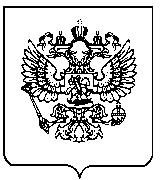 М И Н И С Т Е Р С Т В О  О Б Р А З О В А Н И Я  И  Н А У К ИО С С И Й С К О Й  Ф Е Д Е Р А Ц И И ( МИ Н ОБ РН А УК И РО С С И И ) П Р И К А З«____» ______________ 2014 г.	№ _______МоскваОб утверждении федерального государственного образовательного стандарта начального общего образования обучающихся с ограниченными возможностямиздоровьяВ соответствии с подпунктом 5.2.41 Положения о Министерстве образования и науки Российской Федерации, утвержденного постановлением Правительства Российской Федерации от 3 июня 2013 г. № 466 (Собрание законодательства Российской Федерации, 2013, № 23, ст. 2923;№ 33, ст. 4386; № 37, ст. 4702; 2014,№ 2, ст. 126; № 6, ст. 582), и пунктом 17 Правил разработки,утверждения федеральных государственных образовательных стандартов и внесения в них изменений, утвержденных постановлением Правительства Российской Федерации от 5 августа2013  г.  №  661  (Собрание  законодательства  Российской  Федерации,  2013,  №  3,  ст.  4377),р и к а з ы в а ю: Утвердить прилагаемый федеральный государственный образовательный стандарт начального общего образования обучающихся с ограниченными возможностями здоровья. Министр	Д.В. ЛивановФГОС НОО ОВЗ-072ПриложениеУТВЕРЖДЕН приказом Министерства образованияи науки Российской Федерации от _____________ 2014 г. №________Федеральный государственный образовательный стандарт начального общего образования обучающихсяограниченными возможностями здоровья Общие положения I.1. Федеральный государственный образовательный стандарт начального общего образования обучающихся с ограниченными возможностями здоровья(далее – Стандарт) представляет собой совокупность обязательных требований к общему образованию разных групп детей (глухих, слабослышащих,позднооглохших,  слепых,  слабовидящих,  с  тяжелыми  нарушениями  речи,с нарушениями опорно-двигательного аппарата, с задержкой психического развития, с расстройствами аутистического спектра, со сложными дефектами)1.Предметом регулирования Стандарта являются отношения в сфере образования обучающихся с ограниченными возможностями здоровья (далее – ОВЗ), возникающие при разработке и реализации адаптированных основных общеобразовательных программ начального общего образования (далее – АООП НОО)2.Образовательная деятельность по АООП НОО осуществляется организациями, осуществляющими образовательную деятельность,индивидуальными предпринимателями (далее вместе — Организации).Часть 5 статьи 79 Федерального закона Российской Федерации от 29 декабря 2012 г. N 273-ФЗ «Об образовании в Российской Федерации». Часть 2 статьи 79, Федерального закона Российской Федерации «Об образовании в Российской Федерации» № 273-ФЗ (в ред. Федеральных законов от 07.05.2013 n 99-ФЗ, от 23.07.2013 № 203-ФЗ). ФГОС НОО ОВЗ -073Положения	настоящего  Стандарта  могут  использоваться  родителями(законными представителями) при получении детьми с ОВЗ начального общего образования (далее – НОО) в форме семейного образования, а также на дому или в медицинских организациях.I.2. Стандарт разработан на основе Конституции Российской Федерации3законодательства Российской Федерации, с учетом Конвенции ООН о правах ребенка4 и Конвенции ООН о правах инвалидов, региональных, национальных этнокультурных потребностей народов Российской Федерации. I.3. Стандарт включает в себя требования к:структуре АООП НОО (в том числе соотношению обязательной части основной общеобразовательной программы и части, формируемой участниками образовательных отношений) и их объему; условиям реализации АООП НОО, в том числе кадровым, финансовым, материально-техническим и иным условиям; 3) результатам освоения АООП НОО5.I.4.  Стандарт  НОО  обучающихся  с  ОВЗ  учитывает  их  возрастные,типологические и индивидуальные особенности, особые образовательные потребности.I.5. Стандарт является основой объективной оценки качества образования обучающихся с ОВЗ и соответствия образовательной деятельности Организации установленным требованиям.I.6. Стандарт направлен на обеспечение:равных возможностей получения качественного образования обучающимися с ОВЗ вне зависимости от места жительства, пола,Конституция Российской Федерации (Собрание законодательства Российской Федерации, 1996, № 3 ст. 152; № 7, ст.676; 2001 № 24, ст.2421; 2003, № 30, ст. 3051; 2004, № 13, ст.1110; 2005, № 42, ст.4212; 2006, № 29, ст.3119; 2007, № 1, ст. 1; № 30 ст. 3745; 2009, № 1, ст. 1, ст. 2; № 4, ст. 445). Конвенция ООН о правах ребенка, принятая 20 ноября 1989 г. (Сборник международных договоров СССР, 1993, выпуск XLVI). Часть 3, статьи 11, Федерального Закона Российской Федерации от 29 декабря 2012 г. N 273-ФЗ «Об образовании в Российской Федерации» (в ред. Федеральных законов от 07.05.2013 n 99-ФЗ, от 23.07.2013 № 203-ФЗ). ФГОС НОО ОВЗ -074национальности, языка, социального статуса, степени выражения ограничений здоровья, психофизиологических и других особенностей;единства образовательного пространства Российской Федерации6;государственных гарантий качества образования на основе единства обязательных требований к условиям реализации АООП НОО и результатам их освоения;максимального расширения доступа обучающимся с ОВЗ к общему образованию, отвечающему их возможностям и особым образовательным потребностям;преемственности основных образовательных программ общего образования обучающихся с ОВЗ;вариативности	содержания  АООП  НОО  для  обучающихся  с  ОВЗ,возможности их формирования с учетом особых образовательных потребностей и способностей обучающихся; духовно-нравственного развития обучающихся с ОВЗ, формирование основ их гражданской идентичности как основного направления развития гражданского общества;расширение возможностей для реализации права выбора педагогическими работниками методик обучения и воспитания, методов оценки школьных достижений обучающихся с ОВЗ, использования различных форм организации образовательной деятельности, развития культуры образовательной среды;разработки критериальной оценки результатов освоения АООП НОО обучающимися с ОВЗ, деятельности педагогических работников, Организаций,функционирования системы образования в целом;создания условий для эффективной реализации и освоения условий для эффективной реализации и освоения обучающимися АООП НОО,в том числе обеспечение условий для индивидуального развития всех обучающихся.6 Пункт 1, часть 1 статьи 11 Федерального Закона Российской Федерации от 29 декабря 2012 г. N 273-ФЗ «Об образовании в Российской Федерации» (в ред. федеральных законов от 07.05.2013 n 99-фз, от 23.07.2013 №203-ФЗ).ФГОС НОО ОВЗ -075I.7. В основу Стандарта для обучающихся с ОВЗ положены деятельностный и дифференцированный подходы, осуществление которыхпредполагает:признание обучения как процесса организации речевой, познавательнойпредметно-практической     деятельности     обучающихся     с     ОВЗ, обеспечивающего	овладение  ими  содержанием  образования,  в  качестверазвитие личности обучающихся с ОВЗ в соответствии с требованиями современного общества, обеспечивающими возможность их успешнойсоциализации и социальной адаптации;разработку	содержания  и  технологий  НОО    обучающихся  с  ОВЗ,определяющих пути и способы достижения ими социально желаемого уровня личностного и познавательного развития с учетом их особых образовательных потребностей;ориентацию на результаты образования как системообразующий компонент Стандарта, где общекультурное и личностное развитиеобучающегося с ОВЗ составляет цель и основной результат НОО;реализацию	права   на   свободный   выбор   мнений   и   убеждений,обеспечивающего	развитие     способностей     каждого     обучающегося,формирование и развитие его личности в соответствии с принятыми в семье и обществе духовно-нравственными и социокультурными ценностями7;разнообразие организационных форм образовательного процесса и индивидуального развития каждого обучающегося с ОВЗ, обеспечивающих рост творческого потенциала, познавательных мотивов, обогащение форм взаимодействия со сверстниками и взрослыми в познавательной деятельности.7 Часть 1 статьи 12 Федерального закона Российской Федерации от 29 декабря 2012 г. N 273-ФЗ «Об образовании в Российской Федерации».ФГОС НОО ОВЗ -076I.8. Стандарт является основой для:разработки	примерных  АООП  НОО  обучающихся  с  ОВЗ  (глухих,слабослышащих, позднооглохших, слепых, слабовидящих, с тяжелыми нарушениями речи, с нарушениями опорно-двигательного аппарата, сзадержкой психического развития, с расстройствами аутистического спектра);разработки и реализации АООП НОО обучающихся с ОВЗ8;определения требований к условиям реализации АООП НОО в том числе,на основе индивидуального учебного плана;определения	требований   к   результатам   освоения   АООП   НООобучающимися с ОВЗ;разработки нормативов финансового обеспечения реализации АООП НОО и нормативных затрат на оказание государственной (муниципальной) услугив сфере начального общего образования;объективной оценки соответствия образовательной деятельности Организации требованиям Стандарта, осуществления лицензирования образовательной деятельности, государственной аккредитации образовательнойдеятельности, государственного контроля (надзора) в сфере образования;проведения текущей и промежуточной аттестации обучающихся;и дополнительным программам профессионального образования), повышения квалификации и аттестации педагогических и руководящих работников Организаций, осуществляющих образование обучающихся с ОВЗ.8 Часть 5 статьи 12 Федерального закона Российской Федерации от 29 декабря 2012 г. N 273-ФЗ «Об образовании в Российской Федерации».ФГОС НОО ОВЗ -077интеллектуальное, физическое);охраны и укрепления физического и психического здоровья детей, в том числе их социального и эмоционального благополучия;формирование основ гражданской идентичности и мировоззрения обучающихся в соответствии с принятыми в семье и обществе духовно-нравственными и социокультурными ценностями;формирование основ учебной деятельности;создание специальных условий для получения образования9 в соответствии с возрастными, индивидуальными особенностями и особыми образовательными потребностями, развитие способностей и творческого потенциала каждого обучающегося как субъекта отношений в сфере образования;обеспечение вариативности и разнообразия содержания АООП НОО и организационных форм получения образования обучающимися с учетом их образовательных потребностей, способностей и состояния здоровья,типологических и индивидуальных особенностей;формирование социокультурной и образовательной среды с учетом общих и особых образовательных потребностей разных групп обучающихся.I.10. Стандарт устанавливает сроки освоения АООП НОО от четырех лет до шести лет разными группами обучающихся с ОВЗ дифференцированно с учетом их особых образовательных потребностей: (Приложение 1. Требования к АООП НОО для глухих обучающихся, Приложение 2. Требования к АООП НОО для слабослышащих, позднооглохших обучающихся, Приложение 3.Требования	к  АООП   НОО  для  слепых  обучающихся,  Приложение  4.Требования  к  АООП  НОО  для  слабовидящих  обучающихся,  Приложение  5.Требования к АООП НОО для обучающихся с тяжелыми нарушениями речи,Приложение 6. Требования к АООП НОО для обучающихся с нарушениями опорно-двигательного аппарата, Приложение 7. Требования к АООП НОО для9 Часть 2 статьи 79 Федерального закона Российской Федерации от 29 декабря 2012 г. N 273-ФЗ «Об образовании в Российской Федерации».ФГОС НОО ОВЗ -078обучающихся с задержкой психического развития, Приложение 8. Требования к АООП НОО для обучающихся с расстройствами аутистического спектра).I.11. Стандарт предусматривает возможность гибкой смены образовательного маршрута, программ и условий получения образования обучающимися с ОВЗ на основе комплексной оценки личностных,метапредметных и предметных результатов освоения АООП НОО, заключения психолого-медико-педагогической комиссии (далее – ПМПК) и мнения родителей (законных представителей).II. Требования к структуре АООП НООII.1. АООП НОО определяет содержание и организацию образовательной деятельности на уровне НОО.АООП	НОО  обеспечивает  решение  задач,  указанных  в  пункте  I.9Стандарта.АООП	НОО   для   обучающихся   с   ОВЗ,   имеющих   инвалидность,дополняется  индивидуальной  программой  реабилитации  (далее  —  ИПР)инвалида в части создания специальных условий получения образования.II.2. АООП НОО для обучающихся с ОВЗ самостоятельно разрабатываетсяутверждается     Организацией,     осуществляющей     образовательную деятельность, в соответствии с Стандартом и с учетом примерной АООП НОО10.АООП НОО реализуется с учетом образовательных потребностей групп или отдельных обучающихся с ОВЗ на основе специально разработанных учебных планов, в том числе индивидуальных, которые обеспечивают освоение образовательной программы на основе индивидуализации ее содержания с учетом особенностей и образовательных потребностей конкретного обучающегося11. (Приложение 1. Требования к АООП НОО для глухихЧасти 5 и 7 ст. 12 Федерального закона Российской Федерации «Об образовании в Российской Федерации» № 273-фз (в ред. Федеральных законов от 07.05.2013 n 99-ФЗ, от 23.07.2013 № 203-ФЗ). Часть 23 ст. 2 Федерального закона Российской Федерации «Об образовании в Российской Федерации» № 273-фз (в ред. Федеральных законов от 07.05.2013 n 99-ФЗ, от 23.07.2013 № 203-ФЗ). ФГОС НОО ОВЗ -079обучающихся, Приложение 2. Требования к АООП НОО для слабослышащих,позднооглохших обучающихся, Приложение 3. Требования к АООП НОО для слепых обучающихся, Приложение 4. Требования к АООП НОО для слабовидящих обучающихся, Приложение 5. Требования к АООП НОО для обучающихся с тяжелыми нарушениями речи, Приложение 6. Требования к АООП НОО для обучающихся с нарушениями опорно-двигательного аппарата,Приложение 7. Требования к АООП НОО для обучающихся с задержкой психического развития, Приложение 8. Требования к АООП НОО для обучающихся с расстройствами аутистического спектра);II.3. На основе стандарта Организация может разработать в соответствии со спецификой своей уставной деятельности один или несколько вариантов АООП НОО с учетом особых образовательных потребностей обучающихся с ОВЗ. Дифференцированные требования к вариантам АООП НОО приведены в Приложениях 1-8: в Приложении 1. Требования к АООП НОО для глухих обучающихся – к вариантам 1.1, 1.2, 1.3, 1.4; в Приложении 2. Требования к АООП НОО для слабослышащих, позднооглохших обучающихся – к вариантам2.1, 2.2, 2.3; в Приложении 3. Требования к АООП НОО для слепых обучающихся – к вариантам 3.1, 3.2, 3.3, 3.4; в Приложении 4. Требования к АООП НОО для слабовидящих обучающихся – к вариантам 4.1, 4.2, 4.3; вПриложении 5. Требования к АООП НОО для обучающихся с тяжелыми нарушениями речи (далее – ТНР) – к вариантам 5.1, 5.2; в Приложении 6.Требования	к  АООП  НОО  для  обучающихся  с  нарушениями  опорно-двигательного  аппарата  (далее  –  НОДА)  –  к  вариантам  6.1,  6.2,  6.3,  6.4;  вПриложении 7. Требования к АООП НОО для обучающихся с задержкой психического развития (далее – ЗПР) – к вариантам 7.1, 7.2; в Приложении 8.Требования к АООП НОО для обучающихся с расстройствами аутистического спектра (далее – РАС) – к вариантам 8.1, 8.2, 8.3, 8.4.II.4. АООП НОО может быть реализована в разных формах: как совместно с другими обучающимися, так и в отдельных классах, группах или в отдельныхФГОС НОО ОВЗ -0710организациях, осуществляющих образовательную деятельность12.II.5. Для обеспечения возможности освоения обучающимися АООП НОО может быть реализована сетевая форма ее реализации с использованием ресурсов нескольких организаций, осуществляющих образовательную деятельность, а также при необходимости с использованием ресурсов и иных организаций13.II.6. АООП НОО включает обязательную часть и часть, формируемую участниками образовательных отношений.Соотношение частей определяется дифференцированно в зависимости от варианта АООП НОО и составляет: 80% и 20%, 70% и 30% или 60% и 40% (всоответствии с Приложениями 1 – 8).II.7. АООП НОО реализуется Организацией через организацию урочной и внеурочной деятельности.II.8. АООП НОО должна содержать три раздела: целевой, содержательный и организационный.Целевой раздел определяет общее назначение, цели, задачи и планируемые результаты реализации АООП НОО, а также способы определения достижения этих целей и результатов.Целевой раздел включает:пояснительную записку;планируемые результаты освоения обучающимися с ОВЗ АООП НОО;систему оценки достижения планируемых результатов освоения АООП НОО.Содержательный раздел определяет общее содержание НОО обучающихся с ОВЗ и включает следующие программы, ориентированные на достижение личностных, предметных и метапредметных результатов (в зависимости от варианта АООП НОО содержательный раздел может быть ориентирован наЧасть 4 статьи 79 Федерального закона Российской Федерации «Об образовании в Российской Федерации» N 273-ФЗ (в ред. Федеральных законов от 07.05.2013 N 99-ФЗ, от 23.07.2013 N 203-ФЗ). Статья 15 Федерального закона Российской Федерации «Об образовании в Российской Федерации» N 273-ФЗ (в ред. Федеральных законов от 07.05.2013 N 99-ФЗ, от 23.07.2013 N 203-ФЗ). ФГОС НОО ОВЗ -0711достижение только личностных и предметных результатов в соответствии с Приложениями 1 – 8):программу формирования универсальных учебных действий у обучающихся (в зависимости от варианта АООП НОО – базовых учебных действий в соответствии с Приложениями 1 – 8) на ступени НОО;программы	отдельных   учебных   предметов,   курсов   коррекционно-развивающей области и курсов внеурочной деятельности;программу духовно-нравственного развития, воспитания обучающихся на ступени НОО (в зависимости от варианта АООП НОО – нравственного развития, воспитания обучающихся на ступени НОО в соответствии с Приложениями 1 – 8);программу формирования экологической культуры, здорового и безопасного образа жизни;программу коррекционной работы;программу внеурочной деятельности.Организационный раздел определяет общие рамки организации образовательного процесса, а также механизмы реализации АООП НОО.Организационный раздел включает:учебный	план   НОО,   включающий   предметные   и   коррекционно-развивающую области, направления внеурочной деятельности;систему специальных условий реализации АООП НОО в соответствии с требованиями Стандарта.Учебный план НОО обучающихся с ОВЗ (далее – Учебный план) является основным организационным механизмом реализации АООП НОО.II.9. Требования к разделам АООП НОО:II.9. 1. Пояснительная записка должна раскрывать:цели реализации АООП НОО, конкретизированные в соответствии с требованиями Стандарта к результатам освоения обучающимися АООП НОО; принципы и подходы к формированию АООП НОО; ФГОС НОО ОВЗ -07123) общую характеристику АООП НОО;4) психолого-педагогическую характеристику обучающихся с ОВЗ; 5) описание особых образовательных потребностей обучающихся с ОВЗ. II.9.2. Планируемые результаты освоения АООП НОО должны:обеспечивать связь между требованиями Стандарта, образовательным процессом и системой оценки результатов освоения АООП НОО; являться основой для разработки АООП НОО Организациями; являться содержательной и критериальной основой для разработки рабочих программ учебных предметов и учебно-методической литературы, а также для системы оценки качества освоения обучающимися АООП НОО в соответствии с требованиями Стандарта. Структура и содержание планируемых результатов освоения АООП НОО должны адекватно отражать требования Стандарта, передавать специфику образовательного процесса (в частности, специфику целей изучения отдельных учебных предметов и курсов коррекционно-развивающей области),соответствовать возрастным возможностям и особым образовательным потребностям обучающихся с ОВЗ.II.9.3. Учебный план обеспечивает введение в действие и реализацию требований Стандарта, определяет общий объем нагрузки и максимальный объем аудиторной нагрузки обучающихся, состав и структуру обязательных предметных и коррекционно-развивающей областей по классам (годам обучения).АООП НОО может включать как один, так и несколько учебных планов.Формы организации образовательного процесса, чередование учебной и внеурочной деятельности в рамках реализации АООП НОО определяет Организация.Учебные планы обеспечивают в случаях, предусмотренных законодательством Российской Федерации в области образования, возможность обучения на государственных языках субъектов Российской Федерации и родном (нерусском) языке, а также возможность их изучения и устанавливаютФГОС НОО ОВЗ -0713количество занятий, отводимых на их изучение, по классам (годам) обучения.Учебный план включает предметные области в зависимости от вариантаАООП НОО (в соответствии с Приложениями 1 – 8).Количество учебных занятий за 4 учебных года не может составлять более3039 часов, за 5 учебных лет – более 3821 часов, за 6 учебных лет – более 4603часов.Обязательным	элементом    структуры    Учебного    плана    является«Коррекционно-развивающая область», реализующаяся через содержание коррекционных курсов (в соответствии с Приложениями 1 – 8).В целях обеспечения индивидуальных потребностей обучающихся часть Учебного плана, формируемая участниками образовательного процесса,предусматривает:учебные  занятия  для  углубленного  изучения  отдельных  обязательныхучебных предметов;учебные  занятия,  обеспечивающие  различные  интересы  обучающихся,в том числе этнокультурные;увеличение учебных часов, отводимых на изучение отдельных учебныхпредметов обязательной части;введение учебных курсов, обеспечивающих удовлетворение особых образовательных потребностей обучающихся с ОВЗ и необходимую коррекциюнедостатков в психическом и/или физическом развитии;введение	учебных  курсов  для  факультативного  изучения  отдельныхучебных предметов.Часть учебного плана, формируемая участниками образовательных отношений, включает часы на внеурочную деятельность (10 часов в неделю),предназначенные	для  реализации  направлений  внеурочной  деятельности(не более 5 часов в неделю) и часы на коррекционно-развивающую область(не менее 5 часов в неделю)  (в соответствии с Приложениями 1 – 8).II.9.4. Программа формирования универсальных учебных действий у обучающихся с ОВЗ на ступени НОО должна содержать:ФГОС НОО ОВЗ -0714описание ценностных ориентиров содержания образования на ступени НОО;связь универсальных учебных действий с содержанием учебных предметов;характеристики	личностных,      регулятивных,      познавательных,коммуникативных универсальных учебных действий обучающихся с ОВЗ;типовые	задачи     формирования     личностных,     регулятивных,познавательных, коммуникативных универсальных учебных действий;описание преемственности программы формирования универсальных учебных действий при переходе от дошкольного к начальному общему образованию.Сформированность универсальных учебных действий у обучающихся с ОВЗ на ступени НОО должна быть определена на этапе завершения обученияначальной школе. зависимости от варианта АООП НОО программа формирования универсальных учебных действий заменяется программой базовых учебных действий (в соответствии с Приложениями 1 – 8). II.9.5. Программы отдельных учебных предметов, курсов должны обеспечивать достижение планируемых результатов освоения АООП НОО. Программы отдельных учебных предметов, коррекционных курсов разрабатываются на основе:требований к результатам освоения АООП НОО;программы формирования универсальных (базовых) учебных действий.Программы отдельных учебных предметов, коррекционных курсов должны содержать:пояснительную записку, в которой конкретизируются общие цели НОО учетом специфики учебного предмета, коррекционного курса; общую характеристику учебного предмета, коррекционного курса; описание места учебного предмета, коррекционного курса в учебном плане; ФГОС НОО ОВЗ -0715описание ценностных ориентиров содержания учебного предмета; личностные, метапредметные и предметные результаты освоения конкретного учебного предмета, коррекционного курса (в зависимости от варианта АООП НОО программы отдельных учебных предметов, коррекционных  курсов должны содержать только  личностные и предметныерезультаты в соответствии с Приложениями 1 – 8);содержание учебного предмета, коррекционного курса; тематическое планирование с определением основных видов учебной деятельности обучающихся; описание материально-технического обеспечения образовательного процесса. II.9.6. Программа духовно-нравственного развития (или нравственного развития, в соответствии с Приложениями 1 – 8), воспитания обучающихся ОВЗ     на     ступени     НОО     (далее     –     программа     духовно- нравственного/нравственного     развития)     должна     быть     направленана  обеспечение  духовно-нравственного/нравственного  развития обучающихсядругих институтов общества. основу программы духовно-нравственного/нравственного развития должны быть положены ключевые воспитательные задачи, базовые национальные ценности российского общества. Программа духовно-нравственного/нравственного развития должна обеспечивать:создание системы воспитательных мероприятий, позволяющих обучающемуся осваивать и на практике использовать полученные знания;формирование целостной образовательной среды, включающей урочную,внеурочную	и   внешкольную   деятельность   и   учитывающей   историко-культурную, этническую и региональную специфику.Программа	духовно-нравственного/нравственного    развития    должнаФГОС НОО ОВЗ -0716включать:цель, задачи, основные направления работы, перечень планируемых результатов воспитания (социальных компетенций, моделей поведенияна примере экологически сообразного поведения в быту и природе, безопасногодля человека и окружающей среды;пробуждение  в  обучающихся  желания  заботиться  о  своем  здоровье(формирование заинтересованного отношения к собственному здоровью) путемсоблюдения правил здорового образа жизни и организации здоровьесберегающего характера учебной деятельности и общения;формирование	познавательного   интереса   и   бережного   отношенияк природе;формирование установок на использование здорового питания;использование оптимальных двигательных режимов для обучающихся с ОВЗ с учетом их возрастных, психологических и иных особенностей,развитие потребности в занятиях физической культурой и спортом;соблюдение здоровьесозидающих режимов дня;формирование негативного отношения к факторам риска здоровью обучающихся;формирование потребности у обучающихся с ОВЗ безбоязненно обращаться к врачу по любым вопросам, связанным с особенностями роста и развития, состояния здоровья, развитие готовности самостоятельно поддерживать свое здоровье на основе использования навыков личной гигиены;формирование умений безопасного поведения в окружающей среде и простейших умений поведения в экстремальных (чрезвычайных) ситуациях.становление	умений   противостояния   вовлечению   в   табакокурение,употребление алкоголя, наркотических и сильнодействующих веществ.ФГОС НОО ОВЗ -0717Программа формирования экологической культуры, здорового и безопасного образа жизни должна содержать цели, задачи, планируемые результаты, основные направления и перечень организационных форм.II.9.8. Программа коррекционной работы должна обеспечивать:выявление  особых  образовательных  потребностей  обучающихся  с  ОВЗ,обусловленных недостатками в их физическом и (или) психическом развитии;осуществление	индивидуально   ориентированной   психолого-медико-педагогической помощи обучающимся с ОВЗ с учетом особых образовательных потребностей индивидуальных возможностей обучающихся (в соответствии с рекомендациями ПМПК);Программа коррекционной работы должна содержать:перечень, содержание и план реализации индивидуально ориентированных коррекционных мероприятий, обеспечивающих удовлетворение особых образовательных потребностей обучающихся с ОВЗ;систему комплексного психолого-медико-педагогического сопровождения обучающихся с ОВЗ в условиях образовательного процесса, включающего пси-холого-медико-педагогическое обследование обучающихся с целью выявления их особых образовательных потребностей, мониторинг динамики развития обучающихся;корректировку коррекционных мероприятий.II.9.9. Система оценки достижения планируемых результатов освоения АООП НОО должна закреплять основные направления и цели оценочной деятельности, описание объекта и содержание оценки, критерии, процедуры и состав инструментария оценивания, формы представления результатов, условия и границы применения системы оценки;II.9.10. Программа внеурочной деятельности является организационным механизмом реализации АООП НОО. В зависимости от варианта АООП НОО программа внеурочной деятельности включает направления развития личности(в соответствии с Приложениями 1 – 8).Программа	внеурочной    деятельности    предполагает    следующиеФГОС НОО ОВЗ -0718направления:  спортивно-оздоровительное,  нравственное,  социальное,  обще-культурное  в  таких  формах  как  индивидуальные  и  групповые  занятия,экскурсии, кружки, секции, соревнования, общественно полезные практики и т.д.Организация самостоятельно разрабатывает и утверждает программу внеурочной деятельности.II.9.11. Система условий реализации АООП НОО в соответствии с требованиями Стандарта (далее – система условий) разрабатывается на основе соответствующих требований Стандарта и обеспечивает достижение планируемых результатов освоения АООП НОО.Система условий должна учитывать особенности Организации, а также её взаимодействие с социальными партнерами (как внутри системы образования,так и в рамках межведомственного взаимодействия).Система условий должна содержать:описание  имеющихся  условий:  кадровых,  финансовых,  материально-технических (включая учебно-методическое и информационное обеспечение);контроль за состоянием системы условий.II.10. Разработанная Организацией АООП НОО должна обеспечивать достижение обучающимися результатов освоения АООП НОО в соответствии с требованиями, установленными Стандартом.Реализация АООП НОО осуществляется самой Организацией. При отсутствии возможности для реализации внеурочной деятельности Организацией в рамках соответствующих государственных (муниципальных)заданий, формируемых учредителем, использует возможности образовательных организаций дополнительного образования обучающихся,организаций культуры и спорта.период каникул используются возможности организаций отдыха детей их оздоровления, тематических лагерных смен, летних школ, создаваемых на базе Организаций и образовательных учреждений дополнительного образования обучающихся. ФГОС НОО ОВЗ -0719целях обеспечения индивидуальных потребностей обучающихся с ОВЗ АЛЛП НОО предусматриваются: учебные  курсы,  обеспечивающие  различные  интересы  обучающихся,  втом числе этнокультурные;внеурочная деятельность.II.11. АООП НОО должна учитывать тип Организации, а также образовательные потребности и запросы обучающихся с ОВЗ.II.12. Организация временного режима обучения обучающихся с ОВЗ по АООП НОО должна соответствовать их особым образовательным потребностям и учитывать их индивидуальные возможности.II.12.1. Для профилактики переутомления обучающихся в годовом календарном учебном плане должны быть предусмотрены равномерно распределенные периоды учебного времени и каникул. Устанавливается следующая продолжительность учебного года: первые классы – 33 учебных недели; II – IV (V, VI) классы – 34 учебных недели.II.12.2. В целях сохранения и укрепления здоровья обучающихся устанавливается продолжительность учебной недели – 5 дней (при соблюдении гигиенических требований к максимальным величинам недельной образовательной нагрузки согласно действующим Санитарным правилам и нормам (далее – СанПиН).Продолжительность занятий, продолжительность перемен между уроками и коррекционно-развивающими занятиями и внеурочной деятельностью определяется действующим СанПиНом.II.13. Определение варианта АООП НОО для обучающегося с ОВЗ осуществляется на основе рекомендаций ПМПК, сформулированных по результатам его комплексного психолого-медико-педагогического обследования,в случае наличия у обучающегося инвалидности – с учетом ИПР и мнения родителей (законных представителей).В процессе освоения АООП НОО сохраняется возможность перехода обучающегося с одного варианта АООП НОО на другой. Основанием для этогоФГОС НОО ОВЗ -0720является заключение ПМПК. Перевод обучающегося с ОВЗ с одного варианта программы на другой осуществляется Организацией на основании комплексной оценки результатов освоения АООП НОО, по рекомендации ПМПК и с учетом мнения родителей (законных представителей) в порядке, установленном законодательством Российской Федерации.III. Требования к условиям реализации АООП НООIII.1.	Стандарт   определяет   требования   к   кадровым,   финансовым,материально-техническим   и   иным   условиям14     получения   образованияобучающимися с ОВЗ.III.2. Требования к условиям получения образования обучающимися с ОВЗ представляют собой интегративное описание совокупности условий,необходимых для реализации АООП НОО, и структурируются по сферам ресурсного обеспечения. Интегративным результатом реализации указанных требований является создание комфортной коррекционно-развивающей образовательной среды для обучающихся с ОВЗ, построенной с учетом их особых образовательных потребностей, которая обеспечивает высокое качествообразования,    его    доступность,    открытость    и    привлекательностьдля	обучающихся,   их   родителей   (законных   представителей),   духовно-нравственное/нравственное развитие обучающихся; гарантирует охрану и укрепление физического, психического и социального здоровья обучающихся.III.3.	Организация   создает   условия   для   реализации   АООП   НОО,обеспечивающие возможность:достижения планируемых результатов освоения обучающимися с ОВЗ АООП НОО;выявления и развития способностей обучающихся через систему клубов,секций, студий и кружков, организацию общественно-полезной деятельности, втом числе, с использованием возможностей образовательных учреждений дополнительного образования;14 Часть 3 статьи 11 Федерального закона Российской Федерации «Об образовании в Российской Федерации» N 273-ФЗ (в ред. Федеральных законов от 07.05.2013 N 99-ФЗ, от 23.07.2013 N 203-ФЗ).ФГОС НОО ОВЗ -0721учета особых образовательных потребностей, общих для всех обучающихся с ОВЗ, и специфических для отдельных групп;расширения социального опыта и социальных контактов обучающихся, втом числе со сверстниками, не имеющими ограничений здоровья;участия педагогических работников, родителей (законных представителей)обучающихся и общественности в разработке АООП НОО, проектировании и развитии внутришкольной социальной среды, а также в формировании и реализации индивидуальных образовательных маршрутов обучающихся,поддержки родителей (законных представителей) в воспитании обучающихся,охране и укреплении их здоровья, вовлечения семей непосредственно в образовательную деятельность;эффективного использования времени, отведенного на реализацию обязательной части АООП НОО и части, формируемой участниками образовательных отношений, в соответствии с запросами обучающихся и их родителей (законных представителей), спецификой деятельности Организации,и с учетом особенностей субъекта Российской Федерации;использования в образовательном процессе современных образовательных технологий деятельностного типа, в том числе информационных;обновления содержания АООП НОО, а также методик и технологий их реализации в соответствии с динамикой развития системы образования,запросов и потребностей обучающихся и их родителей (законных представителей), а также с учетом особенностей субъекта Российской Федерации;эффективного управления Организацией с использованием информационно-коммуникационных технологий, а также современных механизмов финансирования.III.4. Требования к кадровым условиямIII.4.1. В реализации АООП НОО участвуют руководящие, педагогические,и иные работники, имеющие необходимый уровень образования и квалификации. Квалификация педагогических и учебно-вспомогательныхФГОС НОО ОВЗ -0722работников	должна  соответствовать  квалификационным  характеристикам,установленным в Едином квалификационном справочнике должностей руководителей, специалистов и служащих, раздел «Квалификационные характеристики должностей работников образования», утвержденном приказом Министерства здравоохранения и социального развития Российской Федерации от 26 августа 2010 г. № 761н (зарегистрирован Министерством юстиции Российской Федерации 6 октября 2010 г., регистрационный № 18638), сизменениями, внесенными приказом Министерства здравоохранения и социального развития Российской Федерации от 31 мая 2011 г. № 448н (зарегистрирован Министерством юстиции Российской Федерации 1 июля 2011г., регистрационный № 21240).Педагогические работники, реализующие АООП НОО для обучающихся с ОВЗ, должны иметь:высшее	профессиональное	педагогическое	специальное(дефектологическое) образование;высшее/среднее профессиональное педагогическое образование и удостоверение о повышении квалификации в соответствующей области установленного образца.Педагогические работники, реализующие коррекционно-развивающую область АООП НОО для обучающихся с ОВЗ, должны иметь:высшее	профессиональное	педагогическое	специальное(дефектологическое) образование;высшее профессиональное педагогическое образование и диплом о профессиональной переподготовке в соответствующей области установленного образца.При необходимости в процессе реализации АООП НОО для обучающихся с ОВЗ возможно временное или постоянное подключение тьютора и/или ассистента (помощника), которые должны иметь: тьютор – высшее профессиональное педагогическое образование и удостоверение о повышении квалификации по соответствующей программе установленного образца;ФГОС НОО ОВЗ -0723ассистент (помощник) – не ниже среднего общего образования с прохождением соответствующей программы подготовки. В случае привлечения на должность ассистента (помощника) родителей (законных представителей) обучающихся с ОВЗ требования к уровню образования не предъявляются.В процессе психолого-медико-педагогического сопровождения обучающихся с ОВЗ принимают участие медицинские работники (врачи различных специальностей и средний медицинский персонал), имеющие необходимый уровень образования и квалификации.III.4.2. В реализации АООП НОО могут также участвовать научные работники Организации. Иные работники Организации, в том числе осуществляющие финансовую, хозяйственную деятельность, охрану жизни и здоровья обучающихся и информационную поддержку АООП НОО.III.4.3. Организация обеспечивает работникам возможность повышения профессиональной квалификации, ведения методической работы, применения,обобщения и распространения опыта использования современных образовательных технологий обучения и воспитания.III.5. Требования к финансовым условиямIII.5.1. Финансовое обеспечение государственных гарантий на получение обучающимися с ОВЗ общедоступного и бесплатного образования за счет средств соответствующих бюджетов бюджетной системы Российской Федерации в государственных, муниципальных и частных организациях осуществляется на основе нормативов, определяемых органами государственной власти субъектов Российской Федерации, обеспечивающих реализацию АООП НОО в соответствии со Стандартом.Финансовые условия реализации АООП НОО должны:обеспечивать возможность выполнения требований Стандарта к условиям реализации и структуре АООП НОО; обеспечивать  реализацию  обязательной  части  АООП  НОО  и  части, формируемой	участниками     образовательного     процесса,     учитываяФГОС НОО ОВЗ -0724вариативность особых образовательных потребностей и индивидуальных особенностей развития обучающихся;3) отражать структуру и объем расходов, необходимых для реализации АООП НОО, а также механизм их формирования.III.5.2. Финансирование реализации АООП НОО должно осуществляться в объеме определяемых органами государственной власти субъектов Российской Федерации нормативов обеспечения государственных гарантий реализации прав на получение общедоступного и бесплатного начального общего образования. Указанные нормативы определяются в соответствии со Стандартом:специальными	условиями    получения    образования    (кадровыми,материально-техническими);расходами на оплату труда работников, реализующих АООП НОО;расходами на средства обучения и воспитания, коррекцию/компенсацию нарушений развития, включающими расходные и дидактические материалы,оборудование, инвентарь, электронные ресурсы, оплату услуг связи, в том числе расходами, связанными с подключением к информационно-телекоммуникационной сети Интернет;расходами, связанными с дополнительным профессиональным образованием руководящих и педагогических работников по профилю их деятельности;иными расходами, связанными с реализацией и обеспечением реализации АООП НОО, в том числе с круглосуточным пребыванием обучающихся с ОВЗ в Организации.III.5.3. Финансовое обеспечение должно соответствовать специфике кадровых и материально-технических условий, определенных для каждого варианта АООП НОО для разных групп обучающихся с ОВЗ.III.6. Требования к материально-техническим условиямФГОС НОО ОВЗ -0725III.6.1. Материально-техническое обеспечение реализации АООП НОО должно соответствовать особым образовательным потребностям обучающихся с ОВЗ. Структура требований к материально-техническим условиям включает требования к:организации пространства, в котором осуществляется реализация АООП НОО, включая его архитектурную доступность и универсальный дизайн;организации временного режима обучения;техническим средствам обучения;специальным учебникам, рабочим тетрадям, дидактическим материалам,компьютерным инструментам обучения, отвечающим особым образовательным потребностям обучающихся и позволяющим реализовывать выбранный вариант программы.Требования к материально-техническому обеспечению ориентированы на всех участников процесса образования. Все вовлечённые в процесс образования должны иметь доступ к организационной технике либо специальному ресурсному центру в Организации. Предусматривается материально-техническая поддержка, в том числе сетевая, координации и взаимодействия специалистов разного профиля, вовлечённых в процесс образования, родителей(законных представителей) обучающегося с ОВЗ. В случае необходимости организации удаленной работы, специалисты обеспечиваются полным комплектом компьютерного и периферийного оборудования.Должны быть созданы условия для функционирования современной информационно-образовательной среды, включающей электронные информационные ресурсы, электронные образовательные ресурсы,совокупность информационных технологий, телекоммуникационных технологий, соответствующих технических средств (в том числе, флеш-тренажеров,   инструментов   wiki,   цифровых   видео   материалов   и   др.),обеспечивающих достижение каждым обучающимся максимально возможных для него результатов освоения АООП НОО.ФГОС НОО ОВЗ -0726Организации, осуществляющие образовательную деятельность, вправе применять дистанционные образовательные технологии.III.6.2. Пространство, в котором осуществляется образование обучающихся с ОВЗ, должно соответствовать общим требованиям,предъявляемым к образовательным организациям, в области:соблюдения санитарно-гигиенических норм организации образовательного процесса;обеспечения санитарно-бытовых и социально-бытовых условий;соблюдения пожарной и электробезопасности;соблюдения требований охраны труда;соблюдения своевременных сроков и необходимых объемов текущего и капитального ремонта и др.III.6.3. Организация обеспечивает выделение отдельных специально оборудованных помещений для реализации курсов коррекционно-развивающей области и психолого-медико-педагогического сопровождения обучающихся с ОВЗ.III.6.5. Организация самостоятельно определяет средства обучения, в том числе технические, соответствующие материалы (в том числе расходные),игровое, спортивное, оздоровительное оборудование, инвентарь, необходимые для реализации АООП НОО.IV. Требования к результатам освоения АООП НООIV.1. Стандарт устанавливает требования к личностным, метапредметным и предметным результатам освоения обучающимися с ОВЗ разных вариантов АООП НОО (Приложение 1. Требования к АООП НОО для глухих обучающихся, Приложение 2. Требования к АООП НОО для слабослышащих,позднооглохших обучающихся, Приложение 3. Требования к АООП НОО для слепых обучающихся, Приложение 4. Требования к АООП НОО для слабовидящих обучающихся, Приложение 5. Требования к АООП НОО для обучающихся с тяжелыми нарушениями речи, Приложение 6. ТребованияФГОС НОО ОВЗ -0727к	АООП  НОО  для  обучающихся  с  нарушениями  опорно-двигательногоаппарата,  Приложение  7.  Требования  к  АООП  НОО  для  обучающихсяс задержкой психического развития, Приложение 8. Требования к АООП НОО для обучающихся с расстройствами аутистического спектра). В зависимости от варианта АООП НОО Стандарт может устанавливать требования только к личностным и предметным результатам в соответствии с Приложениями1 – 8)Личностные	результаты     включают     овладение     обучающимисякомпетенциями, необходимыми для решения практико-ориентированных задачи	обеспечивающими   становление   социальных   отношений   обучающихсяв различных средах, сформированность мотивации к обучению и познанию.Метапредметные результаты включают освоенные обучающимися универсальные учебные действия (познавательные, регулятивные и коммуникативные), которые составляют основу умения учиться, обеспечиваютовладение	межпредметными   знаниями,   приобретение   опыта   познанияи осуществление разных видов деятельности.Предметные	результаты    связаны    с    овладением    обучающимисясодержанием  каждой  предметной   и  коррекционно-развивающей  области  ихарактеризуют их достижения в усвоении знаний и умений, возможности их применения в практической деятельности.IV.2. Личностные результаты освоения АООП НОО  должны отражать:осознание себя как гражданина России, формирование чувства гордости за свою Родину, российский народ и историю России, осознание своей этнической и национальной принадлежности;наличие целостного, социально ориентированного взгляда на мир в его органичном единстве природной и социальной частей;наличие уважительного отношения к иному мнению, истории и культуре других народов;наличие	адекватных   представлений   о   собственных   возможностях,о насущно необходимом жизнеобеспечении;ФГОС НОО ОВЗ -0728владение начальными навыками адаптации в динамично изменяющемся и развивающемся мире;владение социально-бытовыми умениями, используемыми в повседневной жизни;владение навыками коммуникации и принятыми ритуалами социального взаимодействия, в том числе с использованием информационных технологий;способность	к   осмыслению   и   дифференциации   картины   мира,ее временно-пространственной организации;способность к осмыслению социального окружения, своего места в нем,принятие соответствующих возрасту ценностей и социальных ролей;наличие социально значимых мотивов учебной деятельности, способность принимать и выполнять социальные роли обучающегося;владение навыками сотрудничества со взрослыми и сверстниками в разных социальных ситуациях;проявление эстетических потребностей, ценностей и чувств;проявление	этических  чувств,  доброжелательности  и  эмоционально-нравственной отзывчивости, понимания и сопереживания чувствам других людей;наличие установки на безопасный, здоровый образ жизни, мотивации к участию в творческой деятельности, достижению результата, бережному отношению к материальным и духовным ценностям.IV.3. Метапредметные результаты освоения АООП НОО должны отражать:способность принимать и сохранять цели и задачи решения типовых учебных и практических задач, коллективного поиска средств их осуществления;умение планировать, контролировать и оценивать учебные действия в соответствии с поставленной задачей и условиями ее реализации; определять наиболее эффективные способы достижения результата;умение  понимать  причины  успеха/неуспеха  в  учебной  деятельностиФГОС НОО ОВЗ -0729и способности конструктивно действовать даже в ситуациях неуспеха;и объему художественных текстов и научно-популярных статей в соответствиицелями и задачами; осознанно строить речевое высказывание в соответствии задачами коммуникации и составлять тексты в устной и письменной формах; владение	логическими   действиями   анализа,   синтеза,   сравнения,обобщения, классификации по видо-родовым признакам, установления аналогий и причинно-следственных связей, построения рассуждений,отнесения к известным понятиям на уровне и пр.;готовность слушать собеседника и вести диалог; готовность признавать возможность существования различных точек зрения и права каждого иметь свою; излагать свое мнение и аргументировать свою точку зрения и оценкусобытий;способность к участию в совместной деятельности (определение общей цели и путей ее достижения; умение договариваться о распределении функцийи поведение окружающих);готовность конструктивно разрешать конфликты посредством учета интересов сторон и сотрудничества;владение начальными сведениями о сущности и особенностях объектов,процессов и явлений действительности (природных, социальных, культурных,технических и др.) в соответствии с содержанием конкретного учебного предмета;владение некоторыми базовыми предметными и межпредметными понятиями, отражающими доступные существенные связи и отношения между объектами и процессами.ФГОС НОО ОВЗ -0730IV.4. Предметные   результаты   связаны   с   овладением   обучающимисясодержанием каждой предметной области, характеризуют опыт специфической для предметной области деятельности по получению нового знания,достижения	обучающихся   в   усвоении   знаний   и   умений,   возможностиих применения в практической деятельности и жизни. Предметные результаты овладения содержанием коррекционно-развивающей области обеспечиваютобучающимся	с   ОВЗ   эффективное   освоение   АООП   НОО,   коррекциюи профилактику нарушений развития, социализацию и социальную адаптацию. IV.5. Стандарт устанавливает дифференцированные требования крезультатам освоения АООП НОО в соответствии с особыми образовательными потребностями разных групп обучающихся.ФГОС НОО ОВЗ -0731ФГОС НОО ОВЗ -0732ФГОС НОО ОВЗ -0733учёта особых образовательных потребностей обучающихся с нарушением слуха посредством индивидуализации и дифференциации образовательного процесса.Достижения планируемых результатов освоения АООП НОО определяются по завершению обучения в начальной школе.Возможная неуспеваемость глухих обучающегося при усвоении содержания по разделам «Иностранный язык» и «Музыкальное образование» обусловлена особенностями здоровья ребёнка с нарушением слуха и не является основанием для неаттестации обучающегося.Обучающиеся, не ликвидировавшие в установленные сроки академической задолженности с момента её образования, по усмотрению их родителей (законных представителей) оставляются на повторное обучение, переводятся на обучение по другому варианту АООП в соответствии с рекомендациями ПМПК, либо на обучение по индивидуальному учебному плану15.ненной компетенции в разных со-циальных сферах (образовательной, семейной, досуговой, трудовой и др.).Специальные условия обучения и воспитания включают использование, с учетом медицинских показаний, звукоусиливаюшей аппаратурой разных типов: индивидуальных слуховых аппаратов, стационарной аппаратуры коллективного и индивидуального пользования или беспроводной аппаратуры, например, использующей радиопринцип или инфракрасное излучение и др.; при необходимости применяются вибротактильные устройства).Данный вариант стандарта предполагает пролонгированные сроки обучения: шесть лет (1 - 6 классы).Достижения планируемых результатов освоения АООП НОО определяются по завершению обучения в начальной школе.Система оценки результатов включает целостную характеристику выполнения обучающимся специальной индивидуальной образовательной программы, отражающую взаимодействие следующих компонентов образования: что15 Часть 6 статьи 58 пункт 9 Федерального закона Российской Федерации «Об образовании в Российской Федерации» N 273-ФЗ (в ред. Федеральных законов от 07.05.2013 N 99-ФЗ, от 23.07.2013 N 203-ФЗ).ФГОС НОО ОВЗ -0734обучающийся знает и умеет на конец учебного периода, что из полученных знаний и умений он применяет на практике, насколько активно, адекватно и самостоятельно он их применяет.Процедуры итоговой и промежуточной оценки результатов усвоения обучающимися требуют учёта особых образовательных потребностей и личностных особенностей обучающихся и предполагает: учет текущего психического и соматического состояния ребенка, адаптацию предлагаемого ребенку материала; упрощение инструкций и формы предъявления (использование доступных ребенку форм вербальной и невербальной коммуникации); оказание необходимой дозированной помощи с учетом индивидуальных особенностей ребенка.При оценке результативности обучения обучающихся особо важно учитывать, что у детей могут быть вполне закономерные затруднения в освоении отдельных предметов и даже областей, но это не должно рассматриваться как показатель неуспешности их обучения и развития в целом.При наличии значительных продвижений в освоении АООП может быть поставлен вопрос оФГОС НОО ОВЗ -0735переводе глухого обучающегося на обучение по варианту 1.3.17 Учебный предмет «Русский язык и литературное чтение» (вариант 1.2 и 1.3) включает комплекс предметов: в подготовительном классе – обучение дактилологии; обучение устной речи; обучение грамоте; в 1- 3 классах - развитие речи; чтение и развитие речи; письмо (в первом классе); в 4 -5 классах - развитие речи; чтение и развитие речи; сведения по грамматике. чтение»18 Предмет «Предметно-практическое обучение» (вариант 1.2 и 1.3) сочетает в себе компетенции двух предметных областей - филологии и технологии; в процессе обучения реализуется принцип связи речевого развития с предметно-практической деятельностью обучающихся, с целенаправленным обучением устной и письменной речи.ФГОС НОО ОВЗ -0736ФГОС НОО ОВЗ -0737ФГОС НОО ОВЗ -0738ФГОС НОО ОВЗ -07ФГОС НОО ОВЗ -0740ФГОС НОО ОВЗ -0741ФГОС НОО ОВЗ -0742развивающегося речевого слуха принципиально новой слухозрительной основы восприятия устной речи. В процессе развития слухозрительного и слухового восприятия устной речи (фраз, слов, словосочетаний, текстов диалогического и монологического характера) овладение вероятностным прогнозированием предъявленного речевого материала с опорой на воспринятые элементы речи, речевой и внеречевой контекст, коммуникативную ситуацию и др.. Формирование достаточно внятной, членораздельной речи, приближающейся по звучанию к естественной, умений осуществлять самоконтроль произносительной стороны речи, использовать в речевом общении естественные невербальные средства коммуникации (соответствующее выражение лица, позу, пластику и др.). Развитие речевого поведения, умений выражать собственные мысли и чувства в самостоятельных высказываниях в соответствии с грамматическими и синтаксическими нормами русского языка, реализуя сформированные произносительные навыки; сообщать устно о затруднении в восприятии речи. Овладение навыками пользования слуховыми аппаратами. Развитие мотивации к активной устной коммуникации, умений применять приобретенный опыт в восприятии и воспроизведении устной речи в процессе учебной и внеурочной деятельности, в том числе, при расширении круга речевых партнеров за счет слышащих детей и взрослых.Предмет «Музыкально-ритмические занятия» (фронтальные занятия) Основные задачи реализации содержания. Эстетическое воспитание, развитие эмоционально – волевой и познавательной сферы, творческих возможностей, обогащение общего и речевогоиндивидуальной программы реабилитации обучающихся.Предмет «Формирование речевого слуха и произносительной стороны устной речи» (индивидуальные занятия).Основные задачи реализации содержания Формирование речевого слуха; создание на базе развивающегося речевого слуха принципиально новой слухозрительной основы восприятия устной речи Формирование умений при слухозрительном и слуховом восприятии речевого материала опираться на принятые элементы речи, речевой и внеречевой контекст и др.Формирование достаточно внятной, по – возможности, членораздельной речи, приближающейся по звучанию к естественной, реализация сформированных умений самоконтроля произношения; использование в речевом общении естественных невербальных средств коммуникации (соответствующего выражения лица, позы, пластики и др.). Развитие умений достаточно внятно (т.е. понятно для окружающих) и грамотно выражать собственные мысли и чувства в простых высказываниях разговорного характера, сообщать о затруднении в восприятии речи. Овладение навыками пользования слуховыми аппаратами. Развитие желания и умений применять приобретенный опыт в восприятии и воспроизведении устной речи в процессе учебной и внеурочной деятельности, в том числе, при расширении круга речевых партнеров за счет слышащих детей и взрослых.Предмет «Музыкально-ритмическиерекомендаций медико-психолого-педагогической комиссии, индивидуальной программы реабилитации обучающихся.Предмет «Развитие слухового восприятия и обучение произношению»(индивидуальные занятия)Основные задачи реализации содержания.Формирование умений пользования слуховыми аппаратами. Формирование условной двигательной реакции на неречевые и речевые стимулы разной частоты и интенсивности. Развитие слухового восприятия звучаний музыкальных инструментов/игрушек (с учетом возможностей обучающихся), неречевых звучаний окружающего мира: социально значимых бытовых и городских шумов; звучаний в природе и др. Развитие слухозрительного и слухового восприятия устной речи, ее произносительной стороны (с учетом возможностей обучающихся). Формирование и коррекция произносительной стороны речи, обучение использованию сформированных умений в повседневной коммуникации.Предмет «Музыкально-ритмические занятия»Основные задачи реализации содержания.Приобщение детей к различным видам деятельности,ФГОС НОО ОВЗ -0743развития, расширение кругозора. Развитие восприятия музыки (с помощью индивидуальных слуховых аппаратов) в исполнении учителя и в аудиозаписи: ее характера и доступных средств музыкальной выразительности. Формирование правильных, координированных, выразительных и ритмичных движений под музыку (основных, элементарных гимнастических и танцевальных), правильной осанки, умений выполнять построения и перестроения, исполнять под музыку несложные композиции народных, бальных и современных танцев, импровизировать движения под музыку. Развитие навыков декламации песен под музыку в ансамбле при точном воспроизведении в эмоциональной и достаточно внятной речи, реализуя произносительные возможности, темпоритмической организации мелодии, характера звуковедения, динамических оттенков. Формирование умений эмоционально, выразительно и ритмично исполнять музыкальные пьесы на элементарных музыкальных инструментах в ансамбле под аккомпанемент учителя. Закрепление произносительных умений при широком использовании фонетической ритмики и музыки. Развитие у обучающихся стремления и умений применять приобретенный опыт в музыкально-ритмической деятельности во внеурочное время, в том числе при реализации совместных проектов со слышащими сверстниками.Предмет «Развитие слухового восприятия и техника речи» Основные задачи реализации содержания Развитие слухового восприятия звучаний музыкальных инструментов /игрушек (барабана, дудки, гармошки, свистка и др.) - выявление расстояния, на котором отмечается стойкая условная двигательная реакция на доступные звучания; различение и опознаваниеФГОС НОО ОВЗ -0744ФГОС НОО ОВЗ -0745ФГОС НОО ОВЗ -0746ФГОС НОО ОВЗ -0747ФГОС НОО ОВЗ -0748профессиональное педагогическое образование в области сурдопедагогики:по профилю подготовки «Образование лиц с нарушением слуха» по направлению «Педагогика» либо по магистерской программе соответствующей направленности; по профилю подготовки «Сурдопедагогика» по направлению «Специальное (дефектологическое) образование» (квалификация/степень – бакалавр), либо по магистерской программе соответствующей направленности (квалификация/степень – магистр); по специальности «Сурдопедагогика» с получением квалификации «Учитель-сурдопедагог». Лица, имеющие высшее педагогическое образование по другим специальностям, направлениям, профилям подготовки для реализации Программы коррекционной работы должны пройти профессиональную переподготовку в области сурдопедагогики с получением диплома о профессиональной переподготовке установленного образца либо получить образование по профилю подготовки «Сурдопедагогика» по направлению «Специальное (дефектологическое) образование» (квалификация/степень – бакалавр), либо по магистерской программе соответствующей направленности (квалификация/степень – магистр). Педагогические  работники  – ФГОС НОО ОВЗ -0749учитель начальных классов, учитель музыки, учитель рисования, учитель физической культуры, воспитатель, педагог-психолог, социальный педагог, педагог дополнительного образования, педагог-организатор – наряду со средним или высшим профессиональным педагогическим образованием по соответствующему занимаемой должности направлению (профилю, квалификации) подготовки должны иметь удостоверение о повышении квалификации в области инклюзивного образования детей с нарушением слуха установленного образца.Руководящие работники (административный персонал) – наряду с высшим профессиональным педагогическим образованием должны иметь удостоверение о повышении квалификации в области инклюзивного образования детей с нарушением слуха установленного образца.Материально-техническое обеспечение реализации АООП НОО должно соответствовать особым образовательным потребностям обучающихся с ОВЗ. Структура требований к материально-техническим условиям включает требования к:Организации пространства, в котором осуществляется реализация АООП НОО, включая его архитектурную доступность и универсальный дизайн; Организации временного режима обучения;Техническим средствам обучения, в том числе оснащению образовательного процесса звукоусиливающей аппаратурой разных типов с учетом медицинских показаний для каждого обучающегося, в том числе, пользование детьми индивидуальными слуховыми аппаратами и/ или кохлеарным имплантом или кохлеарными имплантами; применение беспроводной аппаратуры на радиопринципе (инфракрасном излучении и др.), стационарной аппаратурой коллективного и индивидуального пользования (при необходимости, с дополнительной комплектацией - вибротактильными устройствами), специальными визуальными приборами для обучения произношению;Специальным учебникам, рабочим тетрадям, дидактическим материалам, компьютерным инструментам обучения, отвечающим особым образовательным потребностям обучающихся и позволяющим реализовывать выбранный вариант программы.Требования к материально-техническому обеспечению ориентированы на всех участников процесса образования. Все вовлечённые в процесс образования должны иметь доступ к организационной технике либо специальному ресурсному центру в организации. Предусматривается материально-техническая поддержка, в том числе сетевая, координации и взаимодействия специалистов разного профиля, вовлечённых в процесс образования, родителей (законных представителей) обучающегося с ОВЗ. В случае необходимости организации удаленной работы, специалисты обеспечиваются полным комплектом компьютерного и периферийного оборудования.ФГОС НОО ОВЗ -0750Должны быть созданы условия для функционирования современной информационно-образовательной среды, включающей электронные информационные ресурсы, электронные образовательные ресурсы, совокупность информационных технологий, телекоммуникационных технологий, включая специальные компьютерные программы, разработанные для обучения детей с нарушениями слуха, соответствующих технических средств (в том числе, флеш-тренажеров, инструментов wiki, цифровых видео материалов и др.), обеспечивающих достижение каждым обучающимся максимально возможных для него результатов освоения АООП НОО.Организации, осуществляющие образовательную деятельность, вправе применять дистанционные образовательные технологии.Организация временного режима обучения. Временной режим образования глухих обучающихся (учебный год, учебная неделя, день) устанавливается в соответствии с законодательно закрепленными нормативами (ФЗ «Об образовании в РФ», СанПиН, приказы Министерства образования и др.), а также локальными актами образовательной организации.Обучение глухих обучающихся организуется  в первую смену.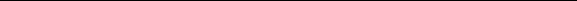 Продолжительность урока: 1(подготовительный) класс от 35мин. до  45 мин.; 2-4 классы от 40мин. до 45мин.середине каждого урока проводится физкультурная минутка (проводимые физкультурные минутки направлены на снятие общего мышечного напряжения и коррекцию осанки обучающихся, кроме того включаются обязательные упражнения для снятия зрительного напряжения и активизации зрительной системы). Психолого-медико-педагогическое сопровождение глухих обучающихся в процессе освоения АООП НОО реализуется в урочное и внеурочное время и осуществляется, в том числе на основе сетевого взаимодействия. режиме Организации предусмотрено проведение прогулки (1час.) на свежем воздухе, во второй половине дня; Во второй половине дня согласно режима Организации проводятся занятия в рамках дополнительного образования.Продолжительность учебного дня для глухих обучающихся (вариант 1.4) устанавливается Организацией с учетом особых образовательных потребностей ребенка, отраженных в специальной индивидуальной образовательной программе, его готовности к пребыванию в среде детей без родителей. Продолжительность специально организованных уроков, а также другой деятельности обучающихся с глухотой, выраженной умственной отсталостью и другими тяжелыми нарушениями различна и зависит от возраста и психофизического состояния детей. Продолжительность специально организованного занятия / урока с обучающимися различна и зависит от возраста и психофизического состояния обучающихся.Организации рабочего места. Каждый класс должен быть оборудован партами, регулируемыми в соответствии с ростом учащихся. Номер парты подбирается тщательно, в соответствии с ростом ученика, что обеспечивает возможность поддерживать правильную позу.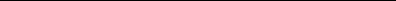 Каждый класс должен быть оборудован стационарной звукоусиливающей аппаратурой коллективного пользования с дополнительной комплектацией, при необходимости, вибротактильными устройствами или беспроводной аппаратурой, например, использующей радиопринцип или инфракрасное излучение; Каждый учебный класс может быть оборудован рабочими местами с компьютерами для обучающихся.; кабинеты индивидуальных занятий для проведениякоррекционной работы оснащены стационарной аппаратурой индивидуального пользования с дополнительной комплектацией, при необходимости, вибротактильным устройствами, визуальными приборами и специальными компьютерными программами для работы над произношением, компьютерными программами для развития слухового восприятия, зеркалом (для работы над произношением; кабинет музыкально –ритмических занятий, актовый зал т др.- беспроводной аппаратурой коллективного пользования.Каждый учитель должен иметь возможность проводить уроки в соответствии с современными требованиями информатизации образовательной организации, используя видео- и аудио технику.Парта ученика с нарушением слуха должна занимать в классе такое положение, чтобы сидящий за ней ребенок мог видеть лицо учителя и лица большинства сверстников. Рабочее место ребенка должно быть хорошо освещено. На парте ребенка предусматривается размещение специальной конструкции, планшетной доски, используемой в ситуациях предъявления незнакомых слов, терминов, необходимости дополнительной индивидуальной помощи со стороны учителя класса.В Организациях, реализующих АООП НОО, обязательным условием к организации рабочего места обучающегося является расположение в классных помещениях парт полукругом, чтобы дети могли всегда держать в поле зрения педагога, в том числе видеть его лицо, артикуляцию, движения рук, иметь возможность воспринимать информацию слухозрительно и на слух, видеть фон за педагогом.При организации учебного места учитываются особенности психофизического развития глухого обучающегося, состояние моторики, зрения, наличие других дополнительных нарушений. Определение рабочего места в классе глухого обучающегося с тяжелыми нарушениями зрения осуществляется в соответствии сФГОС НОО ОВЗ -0751рекомендациями офтальмолога. Для глухого обучающегося с тяжелыми нарушениями опорно-двигательного аппарата должно быть специально оборудованное место.Для создания оптимальных условий обучения организуются учебные места для проведения как индивидуальной, так и групповой форм обучения, предусматриваются места для отдыха и проведения свободного времени, организации других видов деятельности.В связи с тем, что среди обучающихся с ТМНР есть дети, которые себя не обслуживают и нуждаются в уходе, для осуществления таких гигиенических процедур, как смена памперса, помывка тела и др. в санузлах или других помещениях предусматриваются оборудованные душевые, специальные кабинки и т.д.При реализации АООП НОО (вариант 1.4) для достижения глухим ребенком большей независимости в передвижении и коммуникации должны быть подобраны индивидуальные технические средства с учетом состояния слуха, опорно-двигательного аппарата, зрения. Для глухих детей с умеренной или тяжелой умственной отсталостью должны быть подобраны индивидуальные слуховые аппараты, кохлеарные импланты, звукоусиливающая беспроводная аппаратура для групповых занятий, FM – системы, тренажеры, доступные специальные компьютерные программы для коррекции нарушений слуха и речи; индукционные петли.Глухие обучающиеся (вариант 1.4), имеющие НОДА, должны быть обеспечены индивидуальными техническими средствами передвижения (кресла-коляски, ходунки, вертикализаторы, костыли, «крабы», трости, велосипеды; средства, облегчающие самообслуживание: специальные предметы обихода (посуда, мебель и др.); специальными компьютерными приспособлениями.Глухие обучающиеся (вариант 1.4), имеющие нарушения зрения, должны быть обеспечены проекционными увеличивающими аппаратами; очками, лупами, тростями, ходунками, приборами эхолокаторами, ориентировочными тростями. приборами для рельефного рисования; грифелями и приборами для ручного письма; компьютерами и машинками со шрифтом Брайля.Требования к результатам освоения АООП НОО для глухих обучающихсяФГОС НОО ОВЗ -0752ФГОС НОО ОВЗ -0753социально­бытовыми умениями, используемыми в повседневной жизни (представления об устройстве домашней и школьной жизни; умение включаться в разнообразные повседневные школьные дела; владение речевыми средствами для включения в повседневные школьные и бытовые дела, навыками коммуникации, в том числе устной, в различных видах учебной и внеурочной деятельности).Метапредметные результаты освоения АООП НОО должны отражать:овладение способностью принимать и сохранять цели и задачи учебной деятельности, поиска средств ее осуществления; освоение способов решения проблем творческого и поискового характера;формирование умения планировать, контролировать и оценивать учебные действия в соответствии с поставленной задачей и условиями ее реализации; определять наиболее эффективные способы достижения результата; формирование умения понимать причины успеха/неуспеха учебной деятельности и способности конструктивно действовать даже в ситуациях неуспеха; освоение начальных форм познавательной и личностной рефлексии;использование знаково-символических средств представления информации для создания моделей изучаемых объектов и процессов, схем решения учебных и практических задач; активное использование речевых средств и средств информационных икоммуникационных технологий (далее – ИКТ) для решения коммуникативных и познавательных задач; овладение навыками смыслового чтения текстов различных стилей и жанровв соответствии с целями и задачами; осознанно строить речевое высказывание в соответствии с задачами коммуникации и составлять тексты в устной и письменной формах; овладение логическими действиями сравнения, анализа, синтеза, обобщения,классификации по родовидовым признакам, установления аналогий и причинно-следственных связей, построения рассуждений, отнесения к известным понятиям; определение общей цели и путей ее достижения; умение договариваться ораспределении функций и ролей в совместной деятельности; осуществлять взаимный контроль в совместной деятельности, адекватно оценивать собственное поведение и поведение окружающих;ФГОС НОО ОВЗ -0754готовность конструктивно разрешать конфликты посредством учета интересов сторон и сотрудничества; овладение начальными сведениями о сущности и особенностях объектов,процессов и явлений действительности (природных, социальных, культурных, технических и др.) в соответствии с содержанием конкретного учебного предмета; овладение базовыми предметными и межпредметными понятиями,отражающими существенные связи и отношения между объектами и процессами; умение работать в материальной и информационной среде начального общегообразования (в том числе с учебными моделями) в соответствии с содержанием конкретного учебного предмета.ФГОС НОО ОВЗ -0755Предметные результаты освоения АООП НООовладение Русский язык (развитие речи, обучение грамоте, чтение). Понимание и использование слов и простых фраз, обозначающих объекты и явления окружающего мира. Умение использовать знакомый речевой материал в устной/ устно-дактильной/ письменной форме в процессе коммуникации в бытовых и практических ситуациях. Умение участвовать в диалоге в зависимости от коммуникативной ситуации. Умение дополнять отсутствие речевых средств невербальными средствами.Осознанное правильное устно-дактильное чтение слов, предложений, тестов. Умение читать (устно-дактильно/дактильно) данные о себе, названия окружающих предметов и действий с ними, соотнести прочитанное с реальными объектами и явлениями (показать, изобразить, продемонстрировать, ответить). Умение написать печатными буквами информацию о себе, имена близких людей, названия знакомых предметов и явлений; использовать письменную речь как средства коммуникацииФГОС НОО ОВЗ -0756ФГОС НОО ОВЗ -07ФГОС НОО ОВЗ -0758орудиях для работы на участке, в огороде, безопасному обращению с ними.; знание правил безопасного для мира природы поведения человека; развитие активности,любознательности во взаимодействии с миром живой и неживой природы- наличие интереса к явлениям и объектам неживой (гроза, вода, снег, камни….) и живой природы (росту животных, растений, появлению детенышей, цветов, плодов).Человек и обществоПредставления о себе (о своем теле; возрасте, поле….), своих физических возможностях и возможностях сверстников и других людях - умение называть себя в доступной форме, соотносить свою внешность с фотографией, отнесение себя к определенному полу; умение различать свои вещи среди других («моё» и «не моё»), соотносить со своим полом, внешностью, ростом; умение с помощью невербальных и вербальных (устная, письменная, дактильная речь) средств сообщить о своем здоровье, о недомогании, болезни, своих потребностях, попросить помощи; понимание значений слов и фраз, обозначающих части тела, инструкций, связанных с процессами самообслуживания; умение сообщать сведения о себе: имя, фамилия, возраст, пол, место жительства, любимые занятия и др.;формирование представлений о своей семье, взаимоотношениях в семье, обязанностях членов семьи и ребенка - наличие представлений о составе семье, обязанностях членов семьи, о своих обязанностях; осознание необходимости помощи старшим в семье; понимание основ безопасности собственной жизнедеятельности, безопасного поведения в быту; усвоение элементарных норм взаимодействия и этикета, обогащениеФГОС НОО ОВЗ -0759практики эмоционального взаимодействия и сопереживания; развитие интереса к достижениям в учёбе, к собственным увлечениям, поиску друзей, организации личного пространства и времени (учебного и свободного) - наличие интереса к друзьям, участию в коллективных играх, мероприятиях, занятиях; умение выразить свои интересы, любимые занятия; наличие интереса к достижениям в учёбе, овладении новыми умениями, к собственным увлечениям, организации личного времени.ДомоводствоУмение принимать посильное участие в повседневных делах дома. Умение выполнять доступные бытовые виды работ: приготовление пищи, уборка, стирка, глажение, чистка одежды, обуви, сервировка стола, др.Умение соблюдать технологические процессы в хозяйственно-бытовой деятельности: стирка, уборка, работа на кухне, др.Соблюдение гигиенических и санитарных правил хранения домашних вещей, продуктов, химических средств бытового назначения. Умение использовать в домашнем хозяйстве бытовую технику, химические средства, инструменты, соблюдая правила безопасности.Окружающий	социальный      мир:овладение первоначальными представлениями о занятиях и профессиях членов своей семьи, близких людей, накопление представлений о профессиональных занятиях людей - наличие представлений о доме, школе, о расположенных в них и рядом объектах (поликлиника, магазины, дома, игровая площадка, и др.), о транспорте и т.д. ; наличие представлений о профессиях людей, окружающих ребенка. Умение соблюдатьФГОС НОО ОВЗ -0760представления об обязанностях и правах самого ребёнка, его роли ученика - освоение навыков учебной деятельности и накопление опыта продуктивного взаимодействия с взрослыми и сверстниками; умение обозначить и продемонстрировать свои занятия (учеба, игра, труд) с помощью доступных средств; умение соблюдать правила поведения на уроках, в других видах деятельности, взаимодействовать со взрослыми и сверстниками; формирование интереса к достижениям в учёбе, к собственным увлечениям, поиску друзей, организации личного пространства и времени (учебного и свободного; участию в коллективных играх, мероприятиях, занятиях); умений взаимодействовать с детьми в коллективной деятельности (в паре, в малой группе), положительное отношение к совместной деятельности; понимание правил поведения на уроках и во внеурочной деятельности, взаимодействия со взрослымисверстниками; умение в процессе совместной деятельности выполнять работу в установленный промежуток времени качественно, уметь оценивать полученный результат; усвоение элементарных форм этикета и социального взаимодействия (поздороваться, попрощаться, поблагодарить др.)   с   помощью   доступных   средств; накопление опыта совместной деятельности, участия в коллективных мероприятиях - способность к эмоциональному реагированию на участие в коллективном труде, радость от достигнутых результатов; наличие интереса к участию в праздниках, организованном досуге, адекватное поведение в процессе коллективных мероприятий, проявления положительных эмоциональных реакций; участие в семейных праздниках, проявление ФГОС НОО ОВЗ -0761заинтересованности, выполнение доступных обязанностей.формирование первоначальных представлений о светской этике, о традиционных религиях, их роли в культуре, истории и современности России; первоначальные представления об исторической роли становление внутренней установки личности поступать согласно своей совести; воспитание нравственности, основанной на свободе совести и вероисповедания, духовных традициях народов России; осознание ценности человеческой жизни. 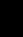 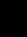 ФГОС НОО ОВЗ -0762ФГОС НОО ОВЗ -0763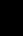 ФГОС НОО ОВЗ -0764ФГОС НОО ОВЗ -0765физическим состоянием, отмечать и радоваться любому продвижению в развитии основных физических качеств (силы, быстроты, выносливости). Наличие интереса к изменению своих физических данных (росту, весу, силе, скорости выполнения движений), умение радоваться достижениям в физическом и моторном развитии. Наличие интереса к участию в соревнованиях и состязаниях, наблюдению за ними в телевизионных передачах.Результаты освоения коррекционно-развивающей области АООП НООФГОС НОО ОВЗ -0766ФГОС НОО ОВЗ -0767ФГОС НОО ОВЗ -0768фраз и опредёлений, обозначающих опасность и умение действовать в соответствии с их значением; расширение и накопление знакомых и разнообразно освоенных мест за пределами дома и школы;- Дифференциация и осмысление адекватно возрасту своего социального окружения, принятых ценностей и социальных ролей: знание правил поведения в разных социальных ситуациях с людьми разного статуса (с близкими в семье, учителями и учениками в школе; незнакомыми людьми в транспорте и т.д.); иметь достаточный запас фраз и определений для взаимодействия в разных социальных ситуациях и с людьми разного социального статуса; понимание недопустимости выяснения информации сугубо личного характера при общении с учителем или незнакомым взрослым; расширение круга освоенных социальных контактов.Для оценки продвижения ребенка вличностных	результатах(специальные требований к развитию жизненной компетенции учащихся) используется метод экспертной группы. Данная группа объединяет всех участников образовательного процесса - тех,темпа (нормальный быстрый, медленный), громкости (нормально, громко, тихо), ритмов, высоты звучания. Восприятие слухозрительно и на слух знакомого и необходимого в общении на уроках и во внеурочное время речевого материала (фраз, слов, словосочетаний); восприятие и воспроизведение текстов диалогического и монологического характера, отражающих типичные ситуации общения в учебной и внеурочной деятельности обучающихся. Произнесение отработанного речевого материала голосом нормальной высоты, силы и тембра, в нормальном темпе, достаточно внятно и естественно, эмоционально, реализуя сформированные навыки воспроизведения звуковой и ритмико-интонационной структуры речи, используя естественные невербальные средства коммуникации (мимику лица, позу, пластику и т.п.); осуществление самоконтроля произносительной стороны речи, знание орфоэпических правил, их соблюдение в речи, реализация в самостоятельной речи сформированных речевых навыков, соблюдение элементарных правил речевого этикета. Восприятие на слух и словесное определение неречевых звучаний окружающего мира: социально значимых бытовых и городских шумов; голосов животных и птиц; шумов связанных с явлениями природы и др., шумов, связанных с проявлениями физиологического и эмоционального состояния человека; различения и опознавания разговора и пения, мужского и женского голоса. (с использованием звучаний музыкальных инструментов /игрушек). Применение приобретенного опыта в восприятии неречевых звуков окружающего мира и навыках устной коммуникации в учебной и различных видах внеурочной деятельности, в том числе совместной со слышащими детьми и взрослыми.Достижение планируемых результатов коррекционно-развивающей работы по развитиюестественные невербальные средства коммуникации (мимику лица, позу, пластику и т.п.); соблюдение орфоэпических правил в отработанных словах; реализация сформированных навыков самоконтроля произносительной стороны речи. Восприятие на слух и словесное определение неречевых звучаний окружающего мира: социально значимых бытовых и городских шумов; голосов животных и птиц; шумов связанных с явлениями природы и др., различения и опознавания разговора и пения, мужского и женского голоса. Применение приобретенного опыта в восприятии неречевых звуков окружающего мира и навыках устной коммуникации в учебной и различных видах внеурочной деятельности, в том числе совместной со слышащими детьми и взрослыми.Достижение планируемых результатов коррекционно-развивающей работы по развитию слухового и слухозрительного восприятия устной речи, ее произносительной стороны, слухового восприятия неречевых звучаний, овладения навыками музыкально – ритмической деятельности определяется на основе анализа данных контрольных проверок периодического учета (по специальным методикам), обобщается в отчетах учителей, которые составляются в конце каждой четверти.Специальный	(коррекционный)предмет «Развитие познавательной деятельности»: Коррекция и развитие познавательных процессов и личностных особенностей; активизация познавательной деятельности обучающихся.Специальный  (коррекционный)  курс«Социально   –   бытовая   ориентировка».Подготовка обучающихся к самостоятельной жизнедеятельности с учетом их возраста,инструментах в ансамбле под аккомпанемент учителя. Развитие слухозрительного и слухового восприятия речи, закрепление произносительных умений при использовании фонетической ритмики и музыки.Достижение планируемых результатов коррекционно-развивающей работы по развитию слухового и слухо-зрительного восприятия устной речи, ее произносительной стороны, слухового восприятия неречевых звучаний, овладения навыками музыкально – ритмической деятельности определяется на основе анализа данных контрольных проверок периодического учета (по специальным методикам), обобщается в отчетах учителей, которые составляются в конце каждой четверти.ФГОС НОО ОВЗ -0769возможностей и особенностей развития. Формирование конкретных представлений о предметах и явлениях окружающего мира в процессе практической социально – бытовой деятельности. Развитие жизненных компетенций, необходимых для социальной адаптации, получения образования.ФГОС НОО ОВЗ -0770для жизнедеятельности обучающихся, умениями их применять в жизни. Овладение речевым поведением, коммуникативной культурой, в том числе культурой устной коммуникации в условиях активизации речевой деятельности. Накопление информации об истории лиц с нарушениями слуха, овладение представлениями об их социокультурном развитии, включая особенности и возможности коммуникации, реализация сформированных представлений в процессе жизнедеятельности и общения с лицами, имеющими нарушения слуха.ФГОС НОО ОВЗ -077119 Приказ Министерства образования и науки РФ от 30 августа 2013 г. N 1015 г. Москва «Об утверждении порядка организации и осуществления образовательной деятельности по основным образовательным программам – образовательным программам начального общего, основного общего и среднего общего образованияФГОС НОО ОВЗ -0772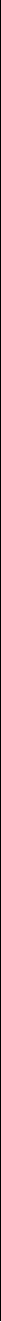 более сложную образовательную среду (вариант 2.1. (2.2.), а в случае, если обучающийся не достигает минимального уровня овладения предметными результатами по всем или большинству учебных предметов в течение года, то в соответствии с рекомендациями ПМПК с согласия родителей (законных представителей) образовательная организация может перевести обучающегося на обучение по варианту 2.2 (2.3) АООП НОО.20	Часть 13 статьи 59 Федерального закона Российской Федерации «Об образовании в Российской Федерации» N 273-ФЗ (в ред. Федеральных законов от 07.05.2013 N 99-ФЗ, от23.07.2013 N 203-ФЗ).ФГОС НОО ОВЗ -0773ФГОС НОО ОВЗ -0774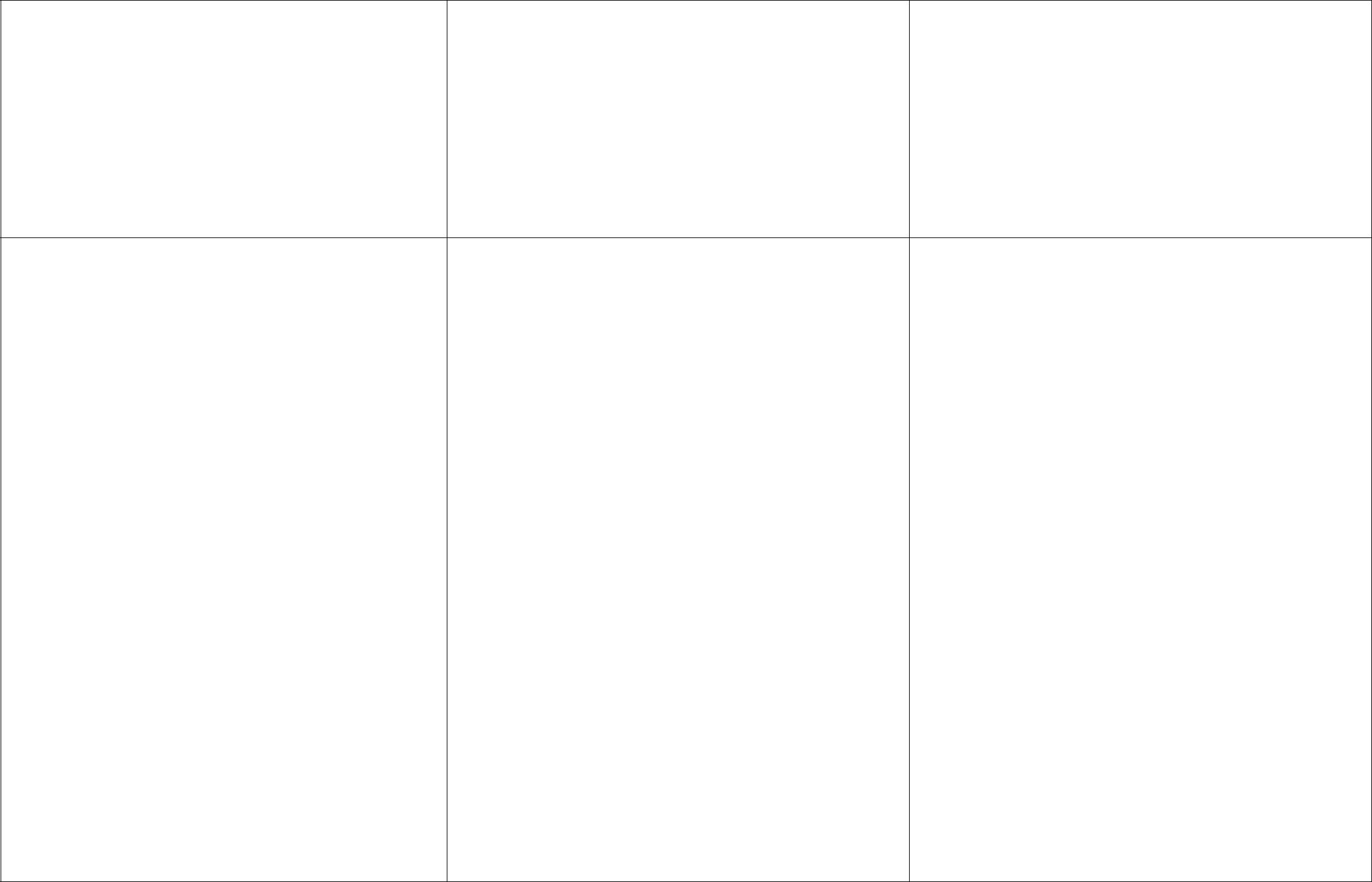 исследование, распознавание и изображение геометрических фигур. Формирование и закрепление в речи абстрактных, отвлеченных, обобщающих понятий. Развитие процессов символизации, понимания и употребления сложных логико-грамматических конструкций. Развитие способности пользоваться математическими знаниями при решении соответствующих возрасту бытовых задач (ориентироваться и использовать меры измерения пространства, времени, температуры и др. в различных видах обыденной практической деятельности).современной   жизни.   Осознание   ценности,   и  многообразия  окружающего  мира,  своего  места  в   природой.  Развитие  способности  к  использованию ФГОС НОО ОВЗ -0775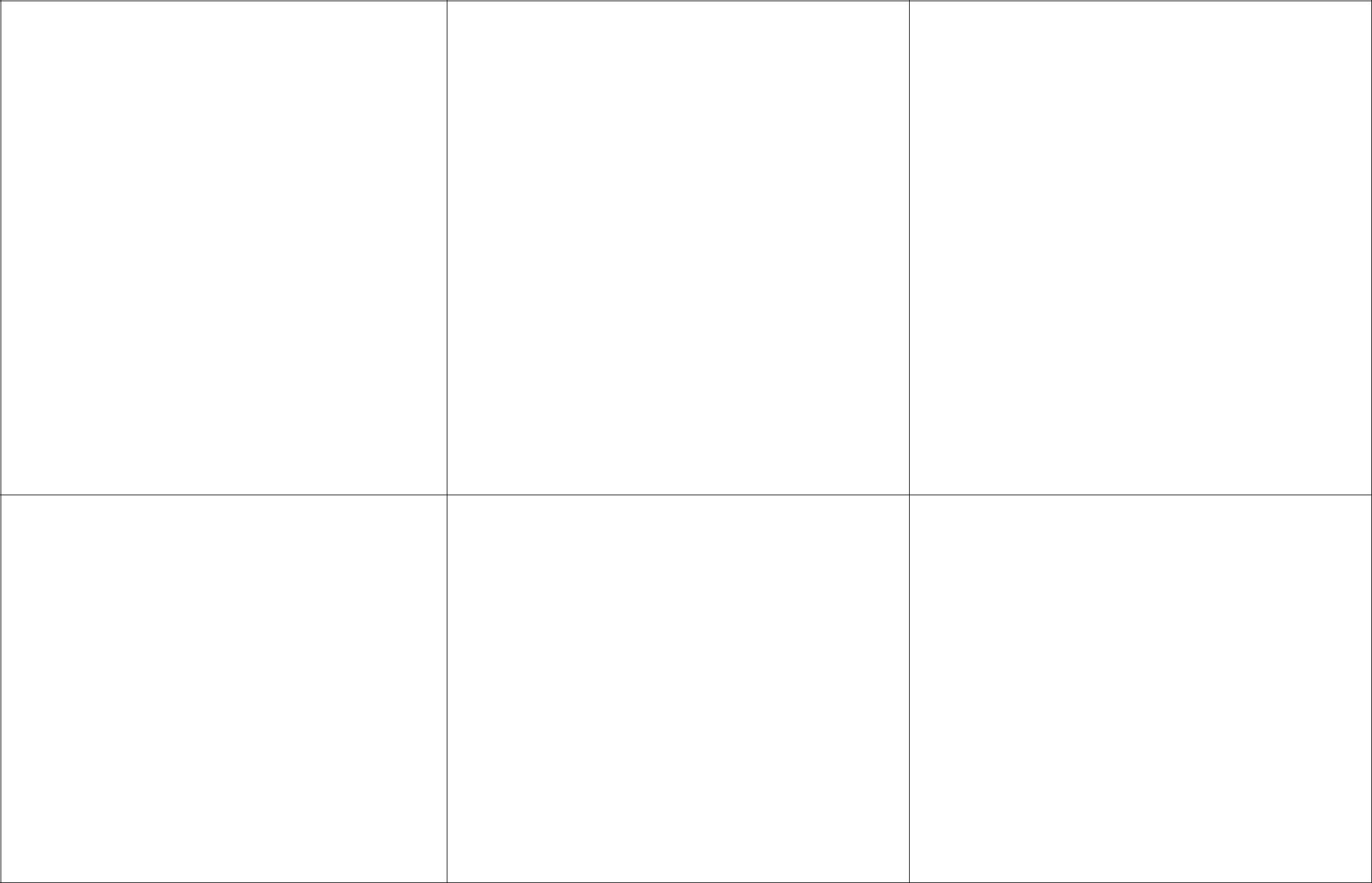 предприимчивости во взаимодействии с миром живой и неживой природы. Формирование знаний о человеке. Развитие представлений о себе и круге близких людей, осознание общности и различий с другими. Формирование первоначальных представлений о социальной жизни: профессиональных и социальных ролях людей. Формирование представлений об обязанностях и правах самого ребёнка, его роли ученика и члена своей семьи, растущего гражданина своего государства, труженика.Практическое усвоение социальных ритуалов и форм социального взаимодействия, соответствующих возрасту и полу ребёнка, требованиям его безопасности, продуктивного взаимодействия с другими людьми, трудового взаимодействия. Развитие стремления к достижениям в учёбе, труде, поиску друзей, способности к организации личного пространства и времени (учебного и свободного), стремления задумываться о будущем. Накопление положительного опыта сотрудничества, участия в общественной жизни, положительного опыта трудового взаимодействия.ФГОС НОО ОВЗ -0776ФГОС НОО ОВЗ -0777ФГОС НОО ОВЗ -0778ФГОС НОО ОВЗ -0779ФГОС НОО ОВЗ -0780ФГОС НОО ОВЗ -0781ФГОС НОО ОВЗ -0782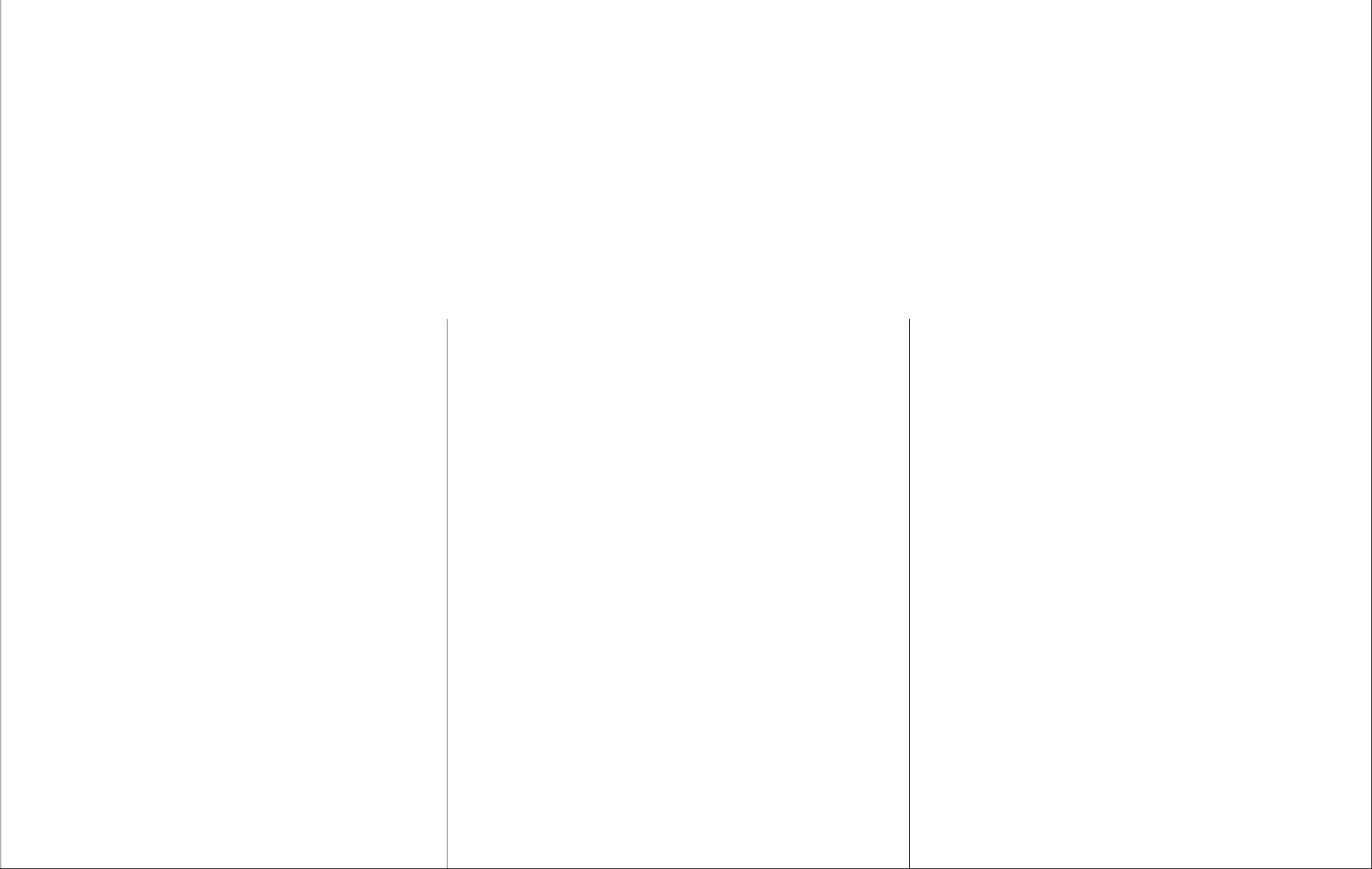 по   специальности   «Сурдопедагогика»   с   либо  по  магистерской  программе  соответствующей   либо  по  магистерской  программе  соответствующей ФГОС НОО ОВЗ -078321Часть 3 статьи79 Федерального закона Российской Федерации от 29 декабря 2012г. № 273-ФЗ «Об образовании в Российской Федерации»)ФГОС НОО ОВЗ -078422Часть 3 статьи79 Федерального закона Российской Федерации от 29 декабря 2012г. № 273-ФЗ «Об образовании в Российской Федерации») 23Часть 3 статьи79 Федерального закона Российской Федерации от 29 декабря 2012г. № 273-ФЗ «Об образовании в Российской Федерации»)ФГОС НОО ОВЗ -0785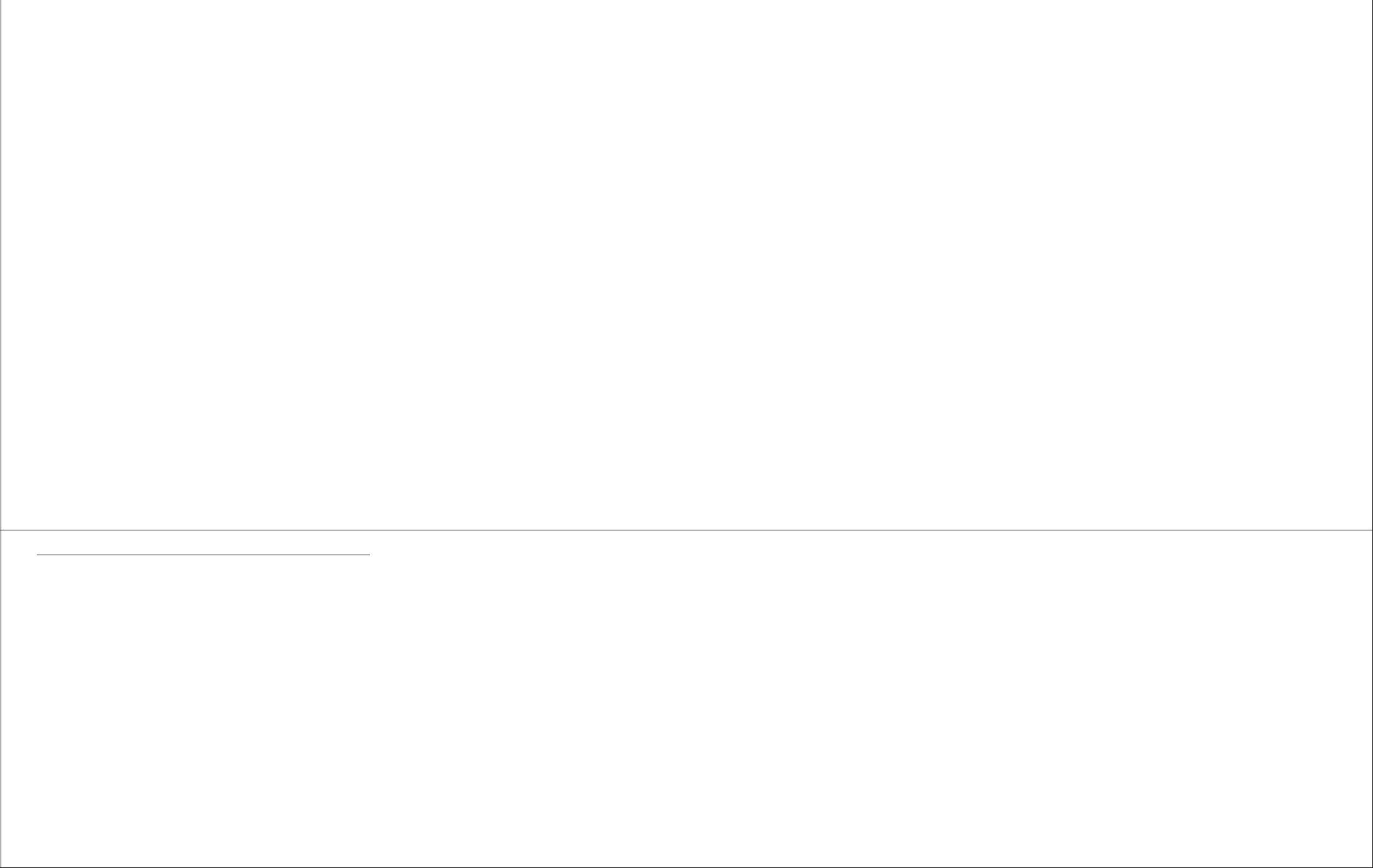 Требования к организации пространства.  Важным условием организации пространства, в котором обучаются обучающиеся с нарушением слуха, является:наличие текстовой информации, представленной в виде печатных таблиц на стендах или электронных носителях, предупреждающей об опасностях, изменениях в режиме обучения и обозначающей названия приборов, кабинетов и учебных классов; дублирование звуковой справочной информации о расписании учебных занятий визуальной (установка мониторов с возможностью трансляции субтитров (мониторы, их размеры и количество необходимо определять с учетом размеров помещения); обеспечение надлежащими звуковыми средствами воспроизведения информации. Организация должна содержать оборудованные комфортные помещения, включая учебные кабинеты, специальные кабинеты фронтальной работы и индивидуальной работы по формированию речевого слуха и произносительной стороны устной речи, кабинеты психологов, кабинет информатики, спальни, столовую, спортивный зал, санитарные, игровые и бытовые комнаты и др. Учебные кабинеты, включая кабинеты начальных классов, кабинеты индивидуальных занятий по формированию речевого слуха и произносительной стороны речи, для музыкальных занятий оборудуются звукоусиливающей аппаратурой, отвечающей современным аудиологическим и сурдопедагогическим требованиям, способствующей развитию слухового восприятия обучающихся; в образовательной организации необходимо иметь приборы для исследования слуха - тональный и речевой аудиометры. В течение всего учебного дня и во внеурочное время ребёнок пользуется слуховыми аппаратами с учетом медицинских рекомендаций. В классных помещениях необходимо предусмотреть специальные места для хранения FM–систем, зарядных устройств, батареек.ФГОС НОО ОВЗ -0786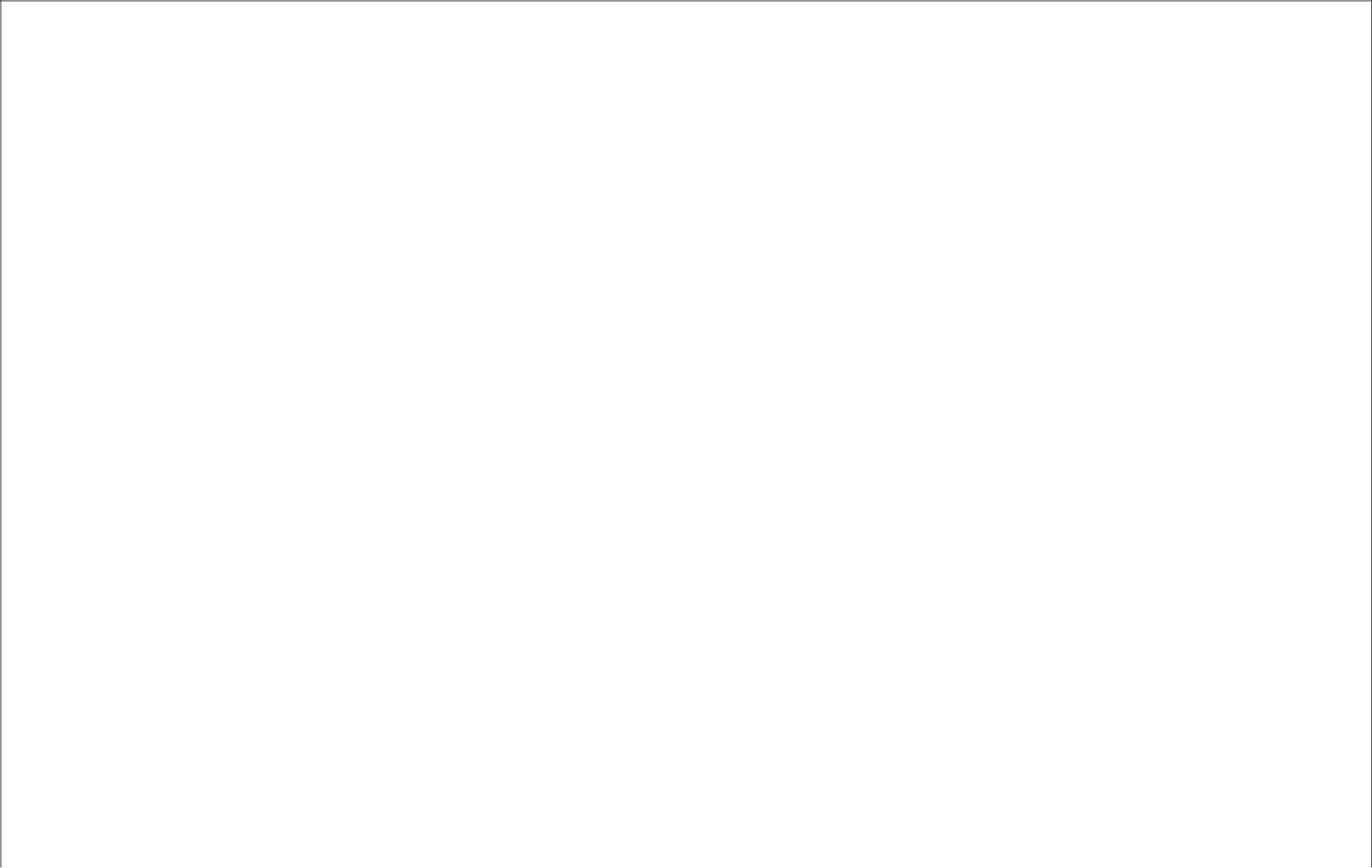 Специальными условиями является также продуманность освещенности лица говорящего и фона за ним, использование современной электроакустической, в том числе звукоусиливающей аппаратуры, а также аппаратуры, позволяющей лучше видеть происходящее на расстоянии (проецирование на большой экран).ФГОС НОО ОВЗ -0787ст. 7598; 2013, № 19, ст. 2326)ФГОС НОО ОВЗ -0788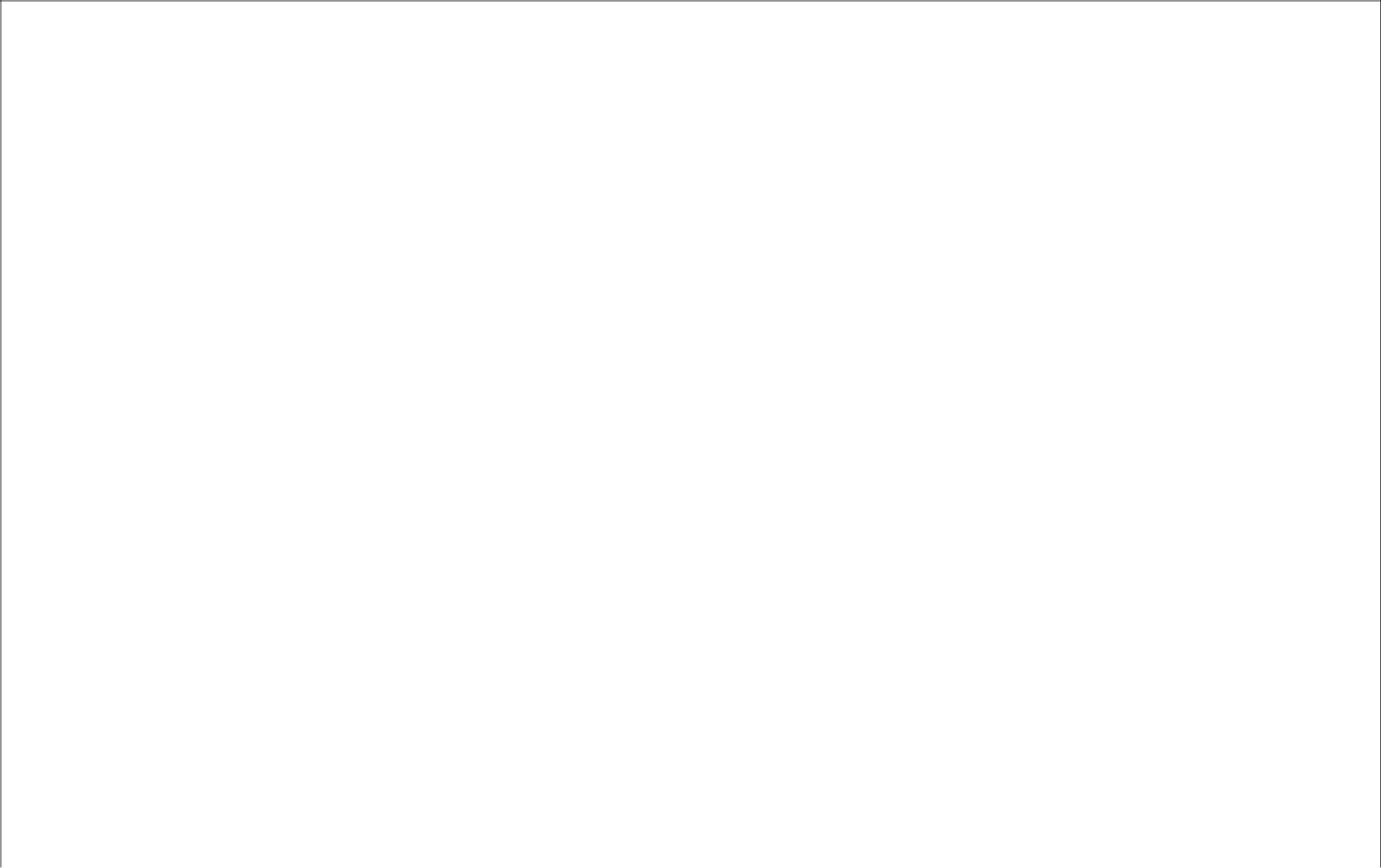 Требования к результатам освоения АООП НОО для слабослышащих и позднооглохших обучающихсяФГОС НОО ОВЗ -0789ФГОС НОО ОВЗ -0790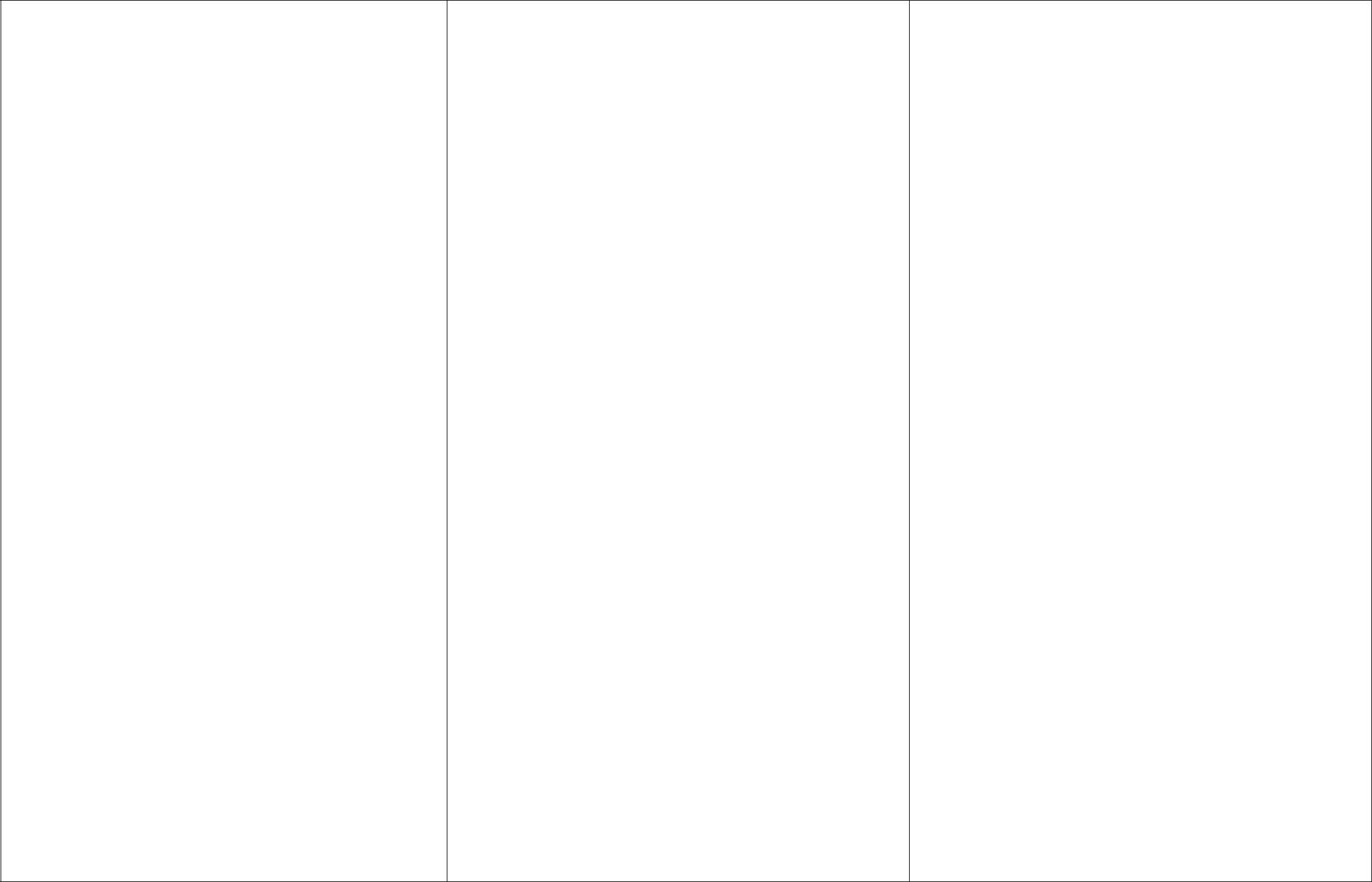 сформированность дружелюбного отношения толерантности к носителям другого языка на основе знакомства с жизнью своих сверстников в других странах, с детским фольклором и доступными образцами детской художественной литературы. ФГОС НОО ОВЗ -0791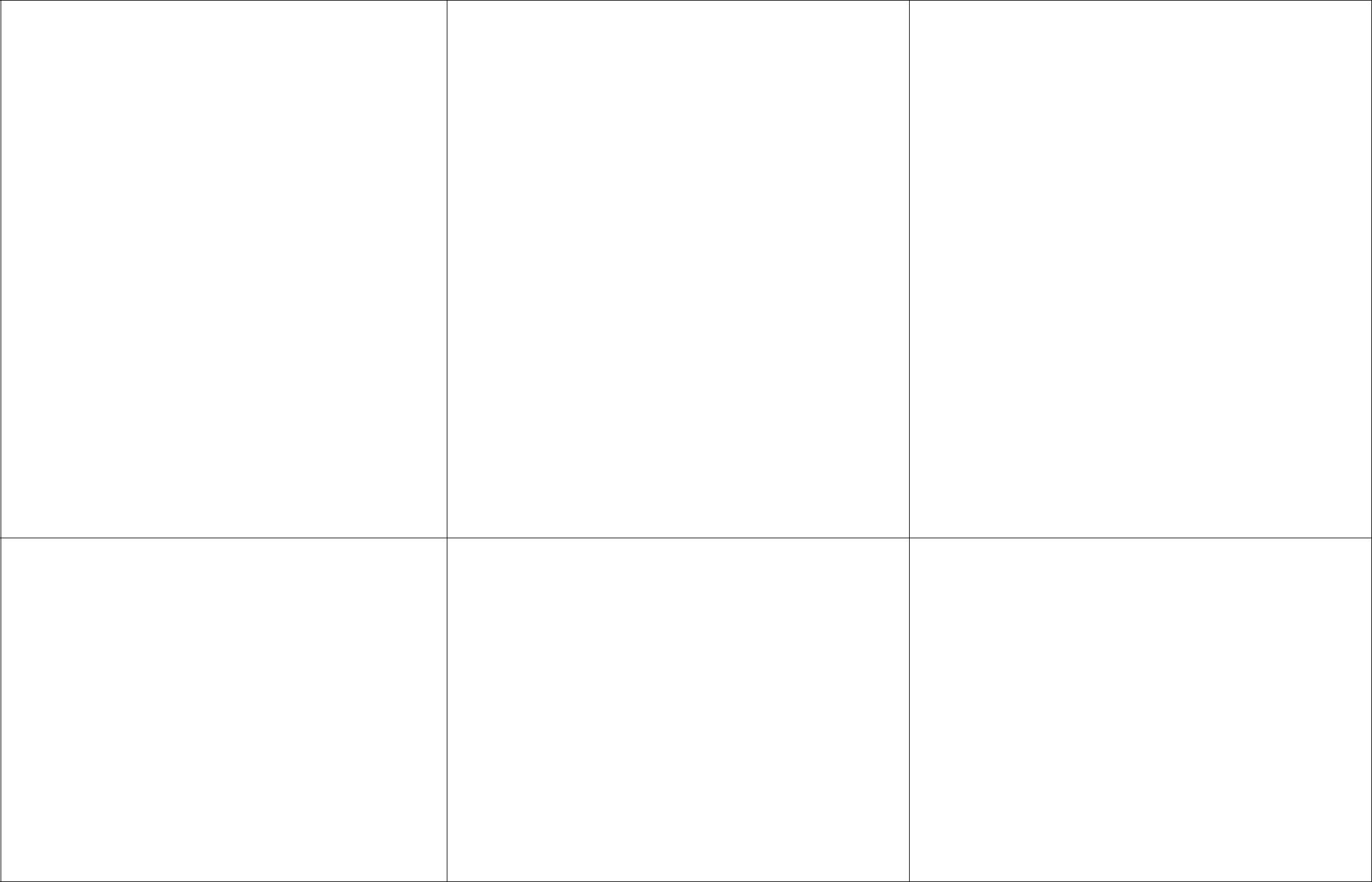 приобретение первоначальных представлений компьютерной грамотности. ФГОС НОО ОВЗ -07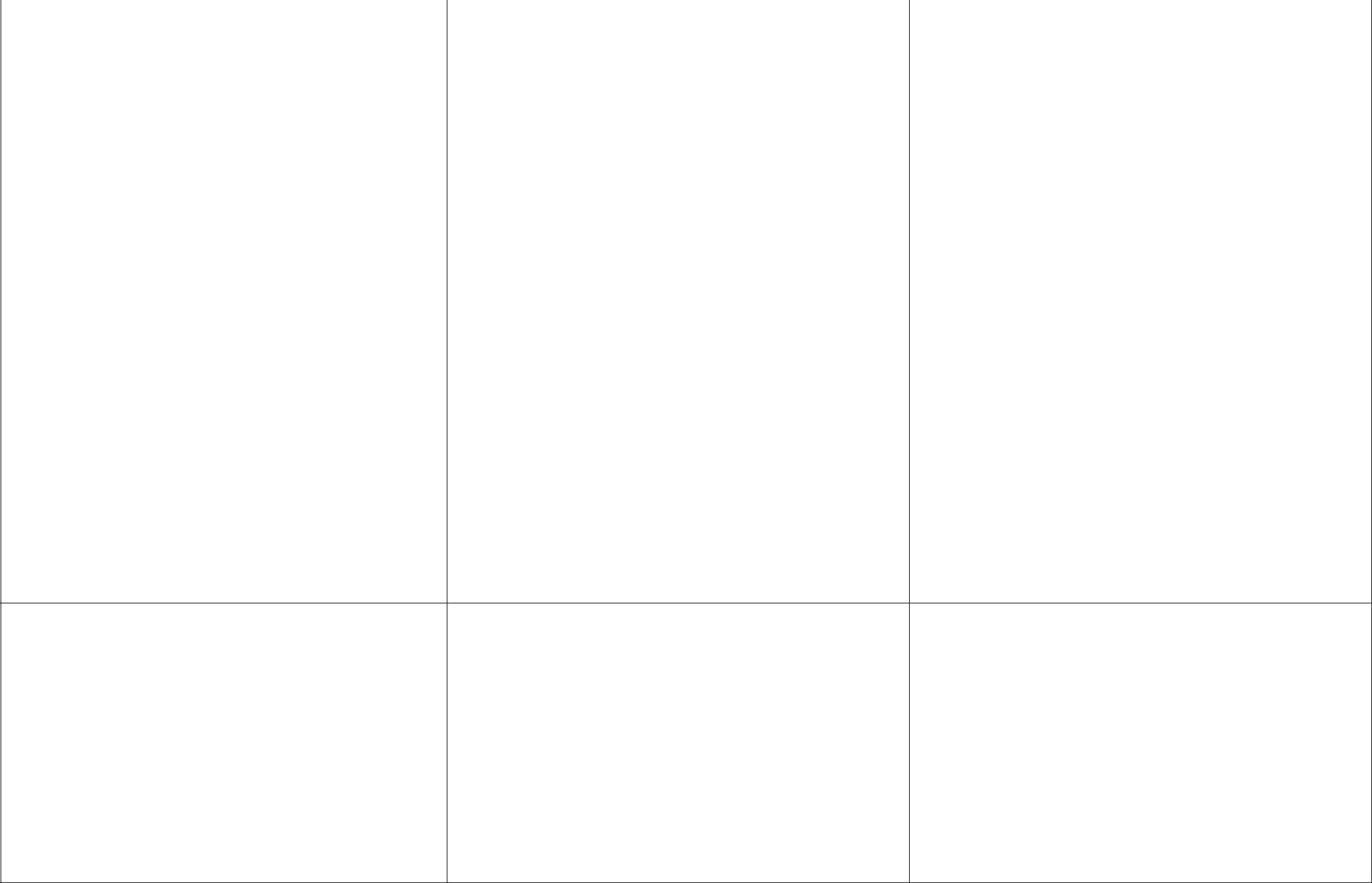 понимание значения нравственности, веры и религии в жизни человека и общества; формирование первоначальных представлений о светской этике, о традиционных религиях, их роли в культуре, истории и современности России; первоначальные представления об исторической роли традиционных религий в становлении российской государственности; становление внутренней установки личности поступать согласно своей совести; воспитание нравственности, основанной на свободе совести и вероисповедания, духовных традициях народов России; осознание ценности человеческой жизни. ФГОС НОО ОВЗ -0793ФГОС НОО ОВЗ -0794ФГОС НОО ОВЗ -0795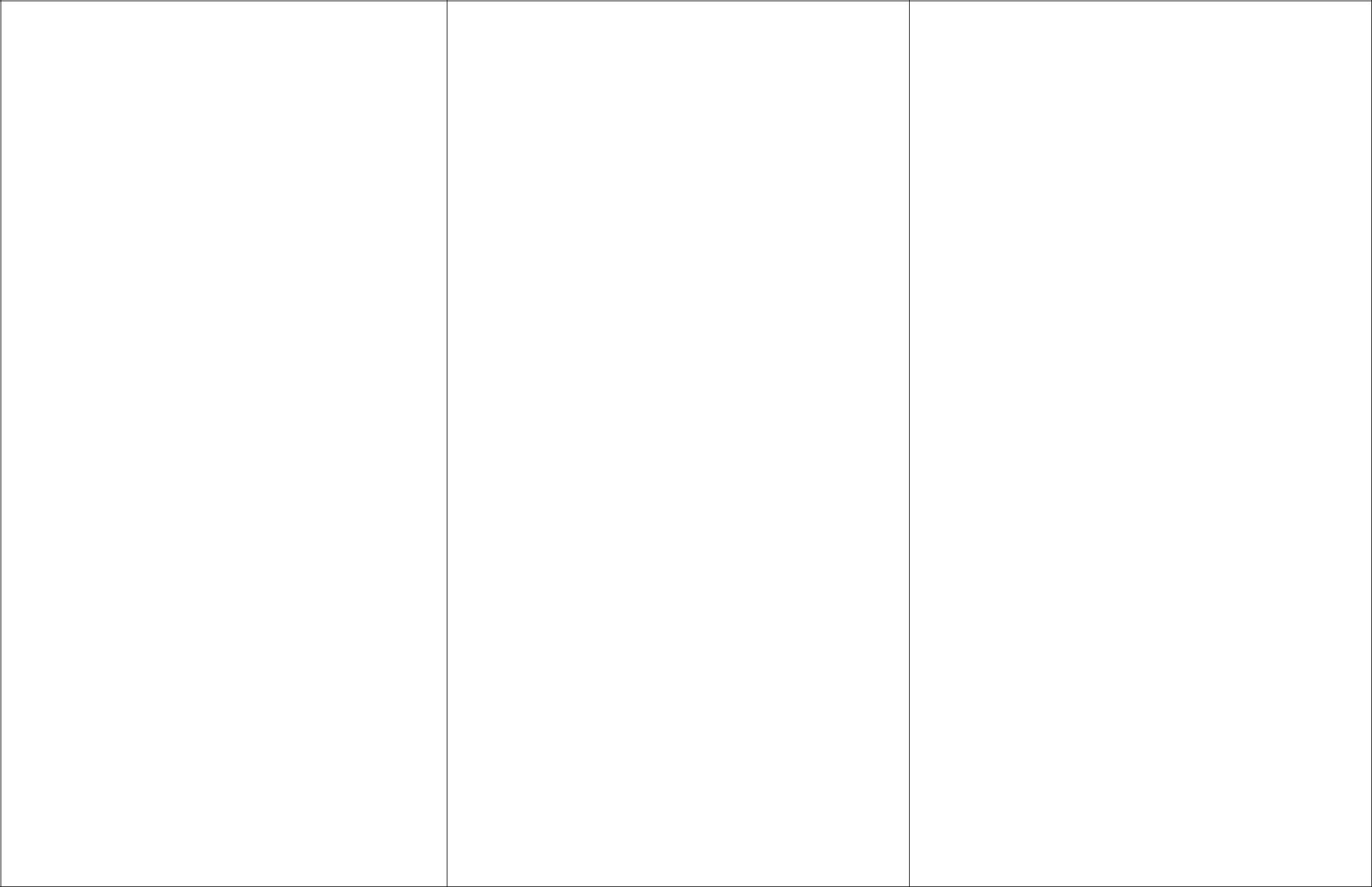 индивидуальных слуховых аппаратов или кохлеарного импланта речевой материал обиходно-разговорного характера, связанный с учебной деятельностью и изучением общеобразовательных предметов; пользоваться голосом, речевым дыханием, воспроизводить звуки речи и их сочетания, распределять дыхательные паузы, выделяя синтагмы при чтении, пересказе;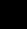  правильное произнесение в словах звуков речи и их сочетаний; умение изменять основные акустические характеристики голоса; правильно осуществлять членение речевого потока посредством пауз, логического ударения, интонационной интенсивности; практическое владение основными закономерностями грамматического и лексического строя речи; умение правильно употреблять грамматические формы слов и пользоваться как продуктивными, так и непродуктивными словообразовательными моделями; овладение синтаксическими конструкциями различной сложности и их использование; владение связной речью, соответствующей законам логики, грамматики, композиции, выполняющей коммуникативную функцию; сформированность языковых операций, необходимых для овладения чтение и письмом; понимание смысла текстов в устной и письменной формах; позитивное отношение и устойчивые мотивы к изучению языка; умение использовать словесную речь как средство достижения цели в новых ситуациях общения, в мероприятиях школьного и внешкольного характера, гибко применяя формы речи и речевые конструкции, обеспечивающиепомощью двух индивидуальных слуховых аппаратов, или аппарата и импланта, или двух имплантов знакомого и необходимого в общении на уроках и во внеурочное время речевого материала разговорного и учебно – делового характера; различение, опознаваниераспознавание на слух знакомого и необходимого в общении на уроках и во внеурочное время речевого материала (фраз, слов, словосочетаний); восприятие текстов диалогического и монологического характера, отражающих типичные ситуации общения в учебной и внеурочной деятельности, опознавание на слух основного речевого материала (отдельных предложений, слов, словосочетаний) из данных текстов, предъявленных вразбивку; ответы на вопросы по тексту и выполнение заданий. При затруднении в восприятии речевой информации выражение в устных высказываниях непонимания; реализация умений вероятностного прогнозирования речевого сообщения при его слухозрительном или слуховом восприятии с учетом коммуникативной ситуации, при опоре на воспринятые элементов речи, речевой и внеречевой контекст. Воспроизведение речевого материала голосом нормальной высоты, силы и тембра, в нормальном темпе, достаточно внятно и естественно, эмоционально, реализуя сформированные навыки воспроизведения звуковой и ритмико-интонационной структуры речи, используя естественные невербальные средства коммуникации (мимику лица, позу, пластику т.п.), соблюдая речевой этикет; осуществление самоконтроля произносительной стороны речи, знание орфоэпических правил, их соблюдение в речи. Реализация навыков речевого поведения; желание и умения участвовать в устной коммуникации. Коррекционный курс «Музыкально-ритмические занятия». Приобщение к эстетической деятельности, связанной с музыкальным искусством. Сформированность умения в словесной форме определять характер, жанр, доступные средства музыкальной выразительности в прослушиваемых произведениях классической и современной музыки; понимание выразительной и изобразительной функцийпомощью двух индивидуальных слуховых аппаратов, или аппарата и импланта, или двух имплантов текстов знакомого значению и необходимого в общении на уроках и во внеурочное время речевого материала разговорного и учебно – делового характера; различение, опознавание и распознавание на слух знакомого по значению и необходимого в общении на уроках и во внеурочное время речевого материала (фраз, слов, словосочетаний); восприятие коротких текстов диалогического и монологического характера, отражающих типичные коммуникативные ситуации в учебной и внеурочной деятельности, опознавание на слух основного речевого материала (отдельных предложений, слов, словосочетаний) из данных текстов, предъявленных вразбивку; ответы на вопросы по тексту и выполнение заданий. Произнесение речевого материала голосом нормальной высоты, силы и тембра, в нормальном темпе или темпе, приближающемся к нормальному, достаточно внятно, реализуя сформированные умения воспроизведения звуковой и ритмико-интонационной структуры речи, использование в процессе устной коммуникации естественных невербальных средств (мимики лица, позы, пластики и т.п.); применение отработанных приемов самоконтроля произносительной стороны речи; соблюдение орфоэпических правил (по знаку, образцу учителя, самостоятельно). Реализация умений использовать устную речь в общении в различных видах учебной и внеурочной деятельности.Коррекционный курс «Музыкально-ритмические занятия». Овладение элементарной тематической и терминологической лексикой, связанной с развитием восприятия музыки, различными видами музыкально – исполнительской деятельности обучающихся. Эмоциональное, правильное и ритмичное исполнениеФГОС НОО ОВЗ -0796ФГОС НОО ОВЗ -0797ФГОС НОО ОВЗ -079828  Части 7,8,9 статьи 58 Федерального закона Российской Федерации «Об образовании в Российской Федерации» N 273-ФЗ (в ред. Федеральных законов от 07.05.2013 N 99-ФЗ, от23.07.2013 N 203-ФЗ).ФГОС НОО ОВЗ -0799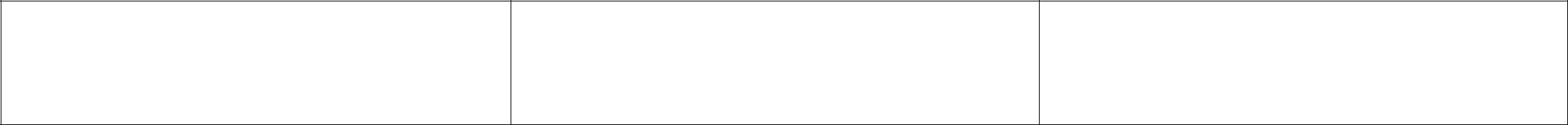 родителей (законных представителей) оставляются на повторное обучение, переводятся на обучение по другому варианту АООП НОО в соответствии с рекомендациями ПМПК, либо на обучение по индивидуальному учебному плану27.27	Часть 6 статьи 58 пункт 9 Федерального закона Российской Федерации «Об образовании в Российской Федерации» N 273-ФЗ (в ред. Федеральных законов от 07.05.2013 N 99-ФЗ,от 23.07.2013 N 203-ФЗ).ФГОС НОО ОВЗ -07100Приложение 3ТРЕБОВАНИЯ К АООП НОО ДЛЯ СЛЕПЫХ ОБУЧАЮЩИХСЯТребования к структуре АООП НОО для слепых обучающихсяФГОС НОО ОВЗ -07101требований к освоению ими программы коррекционной работы.II.6. АООП НОО включает обязательную часть и часть, формируемую участниками образовательного процессаII.9.3. Учебный план учебный план включает обязательные предметные области, коррекционно -развивающую область и основные задачи их реализации.Обязательные предметные области и основные задачи их реализации:ФГОС НОО ОВЗ -07102ФГОС НОО ОВЗ -07103ФГОС НОО ОВЗ -07104ФГОС НОО ОВЗ -07105НОО; взаимосвязь урочной, внеурочной ивнешкольной деятельности.Программа коррекционной работы должна содержать: систему комплексного психолого-медико-педагогического сопровождения слепых обучающихся в условиях образовательного процесса, включающую их психолого-медико-педагогическое обследование, с целью выявления особых образовательных потребностей, мониторинг динамики развития обучающихся, успешности освоения ими АООП НОО, корректировку программы коррекционной работы; перечень, содержание и план реализации индивидуально-ориентированных коррекционных мероприятий, обеспечивающих удовлетворение особых образовательных потребностей слепых обучающихся и освоение ими АООП НОО; требования к специальным условиям реализации АООП НОО; механизм взаимодействия участников образовательных отношений (педагогов, психологов, медицинских работников, специалистов других организаций), осуществляющих коррекционные мероприятия в единстве урочной, внеурочной и внешкольной деятельности; планируемые результаты коррекционной работы.Программу  коррекционной  работы,ФГОС НОО ОВЗ -07106ФГОС НОО ОВЗ -07107ФГОС НОО ОВЗ -07108посредством включения индивидуальных занятий.Реализация групповых (курсы коррекционно-развивающей области) и индивидуальных занятий осуществляется за счет часов, отводимых на внеурочную деятельность: количество часов должно быть не менее 5 часов в неделю в течение всего срока обучения на ступени НОО.ФГОС НОО ОВЗ -07109использования в процессе жизнедеятельности приобретенных знаний и умений; нивелирование негативных качеств характера и личностных проявлений; обогащение нравственных представлений.поведения; нивелирование негативных качеств характера и личностных проявлений.II.9.7. Программа формирования экологической культуры, здорового и безопасного образа жизни должна обеспечивать:формирование представлений об основах экологической культуры на примере экологически сообразного поведения в быту и природе, безопасного для человека и окружающей среды; пробуждение у слепых обучающихся желания заботиться о своем здоровье (в том числе об охране остаточного зрения) путем соблюдения правил здорового образа жизни и организации здоровьесберегающего характера учебной деятельности и общения; формирование познавательного интереса и бережного отношения к природе; формирование представлений о здоровом питании; использование оптимальных двигательных режимов с учетом возрастных, типологических, индивидуальных особенностей обучающихся и имеющихся противопоказаний; развитие потребности в занятиях физической культурой; формирование адекватного отношения к факторам риска (в том числе сниженная двигательная активность); соблюдение режима дня; формирование умений, обеспечивающих безопасное поведение в экстремальных (чрезвычайных) ситуациях.II.9.8. Программа коррекционной работыПрограмма коррекционной работы, являясь частью АООП НОО, должна обеспечивать: осуществление индивидуально-ориентированной психолого-медико-педагогической помощи слепым обучающимся с учетом их особых образовательных потребностей; минимизацию негативного влияния особенностей познавательной деятельности слабовидящих обучающихся на освоение ими АООП НОО; взаимосвязь урочной, внеурочной и внешкольной деятельности.Программа  коррекционной  работывключающую их психолого-медико-педагогическое обследование, с целью выявления особых образовательныхПрограмма коррекционной работы предусматривает: реализацию коррекционно-развивающей области, позволяющей слепому обучающемуся освоить специальные умения и навыки, повышающие его сенсорно-перцептивные, предметно-практические, ориентировочные, двигательные, коммуникативные возможности, мобильность; сформировать компенсаторные способы деятельности; преодолевать деффицитарность функций; осуществление психологической и медицинской поддержки с учетом особых образовательных потребностей и индивидуальных особенностей обучающихся; обеспечение коррекционной направленности общеобразовательных предметов и воспитательных мероприятий, что позволяет слепому обучающемуся повышать свои компенсаторные, адаптационные возможности в условияхПрограмма коррекционной работы должна обеспечивать: выявление особых образовательных потребностей данной группы обучающихся; реализацию коррекционно-развивающей области; осуществление психологической и медицинской поддержки с учетом особых образовательных потребностей и индивидуальных особенностей обучающихся; мониторинг достижений обучающихся в овладении специальными знаниями, умениями и навыками, компенсаторными способами деятельности; корректирование объема, содержания и приемов психолого-медико - педагогической помощи с учетом результатов мониторинга; взаимодействие с семьей и родителями (законными представителями) по вопросам обучения и воспитания слепых обучающихся с легкой умственной отсталостью (с интеллектуальной недостаточностью).Программа коррекционной работы направлена на социальную адаптацию слепых обучающихся с умеренной и тяжелой умственной отсталостью и должна обеспечивать: выявление особых образовательных потребностей данной группы обучающихся; реализацию коррекционно-развивающей области; осуществление психологической и медицинской поддержки с учетом особых образовательных потребностей и индивидуальных особенностей обучающихся; мониторинг достижений обучающихся в овладении специальными знаниями, умениями и навыками, компенсаторными способами деятельности; корректирование программы коррекционной работы с учетом результатов мониторинга;взаимодействие с семьейродителями (законными представителями)     по     вопросамФГОС НОО ОВЗ -07110Программу коррекционной работы, определяющую направленность индивидуально-ориентированных коррекционных мероприятий, объем коррекционной поддержки, содержание психолого-медико-педагогического сопровождения, разрабатывает образовательная организация с учетом особых образовательных потребностей слепых обучающихся, в том числе и индивидуальных.обучения и воспитания слепых обучающихся с умеренной и тяжелой умственной отсталостью.II.9.9. Система оценки достижения планируемых результатов освоения АООП НОО должна ориентировать образовательный процесс на:ФГОС НОО ОВЗ -07111обеспечивать комплексный подход к оценке результатов освоения слепыми АООП НОО, позволяющий вести оценку предметных (в том числе результатов обучающимися АООП НОО, позволяющий вести оценку предметных (в том числе освоения коррекционно-развивающей области), предметных (в том числе результатов освоения коррекционно-развивающей области), метапредметных и результатов освоения коррекционно-развивающей области) и личностных личностных результатов; предусматривать оценку достижений слепых, в том числе результатов; предусматривать оценку достижений.итоговую оценку обучающихся, освоивших АООП НОО.II.9.10. План внеурочной деятельности является организационным механизмом реализации АООП НОО.Время, отводимое на внеурочную деятельность, не может составлять более 1690 часов.II.9.11.Система условий реализации АООП НОО должна содержать:Условия реализации АООП НОО с учетом особых образовательных потребностей слепых обучающихся включают специальные требования к кадровым, финансовым, материально-техническим условиям, в том числе к организации процесса обучения, пространства, временного режима, рабочего места, техническим средствам комфортного доступа, техническим средствам обучения, учебникам и учебным принадлежностям, дидактическому материалу и наглядным пособиям.II.13. Определение варианта АООП НОО для слепого обучающегосяФГОС НОО ОВЗ -07112представителей).Требования к условиям реализации АООП НОО для слепых обучающихсяIII.3. Организация создает условия для реализации АООП НОО, обеспечивающие возможность:расширения социального опыта и социальных контактов слепых, в том числе с обучающимися, не имеющими ограничений по возможностям здоровья; учета особых образовательных потребностей, характерных для категории слепых и для отдельных групп обучающихся; использования в образовательном процессе современных образовательных технологий деятельностного типа, тифлотехнических и тифлопедагогических (соответствующих особым образовательным потребностям слепых) средств обучения; эффективной самостоятельной работы слепых обучающихся при поддержке педагогических работников.III.4. Требования к кадровым условиямПедагогические работники – учитель начальных классов, учитель музыки, учитель рисования, учитель физической культуры, учитель адаптивной физической культуры, учитель иностранного языка, педагог-психолог, социальный педагог, педагог-организатор, педагог дополнительного образования, учитель-логопед - наряду со средним или высшим профессиональным педагогическим образованием, по соответствующему занимаемой должности направлению (профилю, квалификации) подготовки, должны иметь документ о повышении квалификации, установленного образца в области тифлопедагогики.Учитель-дефектолог (тифлопедагог) должен иметь высшее профессиональное образование в области тифлопедагогики:по профилю «Коррекционная педагогика и специальная психология» по направлению «Педагогика»;по программе «Специальное педагогическое образование» по направлению «Педагогика»;по профилю «Тифлопедагогика. Начальное обучение детей с нарушениями зрения» по направлению «Специальное (дефектологическое) образование»;по профилю «Специальное педагогическое образование»; по специальности "Тифлопедагогика".Лица, имеющие профессиональное педагогическое образование по другим специальностям и профилям подготовки, для реализации программы коррекционной работы (в том числе курсов коррекционно-развивающей области АООП НОО) должны пройти переподготовку в области тифлопедагогики.Воспитатель должен иметь:высшее профессиональное образование в области тифлопедагогики:по профилю «Коррекционная педагогика и специальная психология» по направлению «Педагогика»;Педагогические работники – учитель начальных классов, учитель музыки, учитель рисования, учитель физической культуры, учитель адаптивной физической культуры, педагог-психолог, социальный педагог, педагог-организатор, педагог дополнительного образования, учитель-логопед - наряду со средним или высшим профессиональным педагогическим образованием, по соответствующему занимаемой должности направлению (профилю, квалификации) подготовки, должны иметь документ о повышении квалификации, установленного образца в области тифлопедагогики и олигофренопедагогики.Учитель-дефектолог (тифлопедагог) должен иметь высшее профессиональное образование в области тифлопедагогики:по профилю «Коррекционная педагогика и специальная психология» по направлению «Педагогика»;по программе «Специальное педагогическое образование» по направлению «Педагогика»;по профилю «Тифлопедагогика. Начальное обучение детей с нарушениями зрения» по направлению «Специальное (дефектологическое) образование»;по профилю «Специальное педагогическое образование»; по специальности "Тифлопедагогика".Лица, имеющие профессиональное педагогическое образование по другим специальностям и профилям подготовки, для реализации программы коррекционной работы (в том числе курсов коррекционно-развивающей области АООП НОО) должны пройти переподготовку в области тифлопедагогики и иметь документ о повышении квалификации в области олигофренопедагогики.Воспитатель должен иметь:высшее профессиональное образование в области тифлопедагогики:по	профилю  «Коррекционная  педагогика  и  специальная  психология»  поФГОС НОО ОВЗ -07113Руководящие работники (административный персонал) наряду со средним или высшим профессиональным педагогическим образованием должны иметь документ о повышения квалификации в области тифлопедагогики.III.6. Требования к материально-техническим условиямОрганизация должна быть оборудована:учебными помещениями (классами, специальными кабинетами), площадь, освещенность, расположение, размеры рабочих, игровых зон и зон для индивидуальных занятий, активной деятельности, сна (в случае интернатного проживания обучающихся) и отдыха которых, должны обеспечивать возможность успешной реализации слепыми обучающимися урочной и внеурочной деятельности;3.6.2. Структура требований к материально-техническим условиям включает требования к: организации процесса обучения; организации пространства; организации временного режима обучения;организации рабочего места обучающегося; техническим средствам обучения;учебникам, учебным принадлежностям, дидактическим материалам и средствам наглядности.ФГОС НОО ОВЗ -07114Требования к организации процесса обучения.Требования к наполняемости классов. Наполняемость классов определяется нормативными документами Минобрнауки РФ. Требования к организации работы по реализации АООП НОО: необходимость повышенного педагогического руководства учебно-познавательной деятельностью слепых обучающихся; необходимость постоянной обратной связи со слепыми обучающимися; необходимость использования специальных приемов организации учебно-познавательной деятельности слепых обучающихся; соблюдение регламента зрительных (для слепых обучающихся с остаточным зрением) и тактильных нагрузок; реализация офтальмо-гигиенических рекомендаций по соблюдению светового режима (для слепых обучающихся со светоощущением и остаточным зрением); использование приемов, направленных на снятие зрительного и тактильного напряжения; рациональное чередование тактильной нагрузки со слуховым, зрительным (для слепых обучающихся с остаточным зрением) восприятием учебного материала; соблюдение режима физических нагрузок (с учетом противопоказаний); обеспечение доступности учебной информации для непосредственного восприятия (с помощью остаточного зрения и/или осязания); необходимость при выполнении слепыми обучающимися итоговых работ адаптации (в соответствии с их особыми образовательными потребностями) текстового и иллюстративного материала и увеличения времени на их выполнение: время может быть увеличено в 2 раза по сравнению с регламентом, установленным для обучающихся, не имеющих ограничений по возможностям здоровья.Требования к организации пространстваНеобходимость обеспечения:безопасности и постоянства предметно-пространственной среды, что предполагает:определенное предметное наполнение школьных помещений (свободные проходы к партам, входным дверям, отсутствие выступающих  углов и др.);оснащение в соответствии с особыми образовательными потребностями слепых с остаточным зрением школьных помещений специальными зрительными ориентирами:уличными ориентирами: стрелочными указателями, которые показывают направление, в котором следует идти до указанного в них номера корпуса; номерными указателями, на которых номер наносится черной краской (толщина линии – 30 мм) на прямоугольную рамку с белым фоном, имеющими следующие габаритные размеры: высота 700 мм, ширина 500 мм; цветовыми указателями: двумя горизонтальными полосами шириной 400 мм верхняя полоса – красного цвета, нижняя – желтого (нижняя кромка должна находиться на высоте 500 мм от уровня пола), которые наносятся в случае, когда входные двери в здании стеклянные; ориентирами для помещений: табличками и надписями с обозначением номеров аудиторий, названий учебных кабинетов, кабинетов должностных лиц (укрепляются на стене со стороны дверной ручки на высоте 1,3 – 1,5 м, размер таблички составляет 500Х150 мм, текст выполняется на белой бумаге черным цветом, толщина линии 10 мм, текст вставляется в прозрачную пластину из оргстекла толщиной 4 мм); слуховыми уличными ориентирами: на переходах через проезжую часть улиц, вблизи образовательной организации должны быть установлены звуковые кнопочные и автоматические светофоры и звуковые маяки, звуковые маяки в сочетании со световым сигналом;осязательными ориентирами:уличными ориентирами: направляющими перилами, бордюрами, декоративным кустарником, пандусами на пешеходных дорожках, дорожками с гравийным покрытием; бетонными бордюрами с высотой не менее 150 мм и окрашенными в яркие цвета: 500 — 600 мм - в белый, 500—600 мм — в черный; ориентирами для помещений: надписями на табличках, выполненными рельефно-точечным шрифтом Л. Брайля на специальной пластинке из жести (размер пластинки 180Х40 мм); пластмассовыми пластинами круглой формы на лестничных поручнях для обозначения этажей; направляющей (полосой или поручнем), которая крепится вдоль стены: расстояние от стены 30—50 мм, высота от пола 80 см, и которая имеет разрыв в поручнях на расстоянии 30—40 см от дверей и после них; в местах разрыва на поручнях укрепляются таблички с названием кабинета по Л. Брайлю; обозначениями на лестничных маршах первой и последней ступени (они должны отличаться от остальных фактурой поверхности и контрастным цветом); поручнями на лестничной площадке (должны быть устроены по обеим сторонам лестницы и ФГОС НОО ОВЗ -07115проходить по всему периметру этажной площадки, не доходя 30—40 см до дверной коробки; разрывы в поручнях на маршах не допускаются); рельефными планами этажей;соблюдение необходимого для слепого обучающегося со светоощущением или остаточным зрением светового режима (обеспечение беспрепятственного прохождения в школьные помещения естественного света; одновременное использование естественного и искусственного освещения; возможность использования дополнительного индивидуального источника света и др.);оперативное устранение факторов, негативно влияющих на состояние зрительных функций слепых с остаточным зрением и светоощущением (недостаточность уровня освещенности рабочей зоны, наличие бликов и др.), осязания, слуха;определенного уровня освещенности школьных помещений:требования к уровню освещенности школьных помещений (классов, кабинетов, спортивного зала, рекреаций, комнат отдыха и др.) при реализации АООП НОО в отдельных образовательных организациях должны соответствовать нормам освещения, предусмотренным для слепых обучающихся с остаточным зрением;требования к уровню освещенности школьных помещений при реализации АООП НОО в отдельном классе, в отдельных классах должны соответствовать нормам к уровню освещенности, утвержденным действующим СанПиНом для обучающихся, не имеющих ограничений по возможностям здоровья. Уровень освещенности рабочего места слепого обучающегося с остаточным зрением должен быть увеличен (по рекомендации врача-офтальмолога) за счет оборудования рабочего места индивидуальным источником света;доступности образовательной среды для слепых обучающихся, что обеспечивается:использованием учебников, дидактического материала и средств наглядности, отвечающих особым образовательным потребностям различных групп слепых обучающихся;использованием оптических, тифлотехнических, технических средств, в том числе и средств комфортного доступа к образованию;наличием в классе (специальном кабинете) места для хранения брайлевских книг, тетрадей, индивидуальных тифлотехнических и оптических средств, дидактических материалов, выполненных рельефно-точечным шрифтом;обеспечением доступности справочной и наглядной информации, размещенной в образовательной организации, для непосредственного и беспрепятственного восприятия слепыми обучающимися, что достигается за счет использования наряду с традиционными (изданными рельефно-точечным шрифтом Л. Брайля) альтернативных форм предоставления учебных материалов (цифровая аудиозапись mp3, daisy, электронные форматы хранения текстов TXT, RTF, DOC, DOCX, HTML).Требования к организации временного режима обученияВременной режим образования слепых обучающихся (учебный год, учебная неделя, день) устанавливается в соответствии с законодательно закрепленными нормативами (Федеральный закон «Об образовании в Российской Федерации», СанПиН, приказы Министерства образования и науки РФ и др.), локальными актами образовательной организации. Сроки освоения слепыми обучающимися различных вариантов АООП НОО устанавливаются Стандартом. Учебный день включает в себя уроки, курсы коррекционно-развивающей области, паузу, время прогулки, выполнение домашних заданий. Обучение и воспитание происходит в урочной и внеурочной деятельности обучающихся в течение учебного дня. Обучение слепых обучающихся осуществляется только в первую смену. Продолжительность общеобразовательного урока определяется действующим СанПиНом. Продолжительность групповых занятий коррекционно-развивающей области определяется приказами Минобрнауки РФ; индивидуальных занятий - возрастом и психофизическим состоянием обучающегося. В середине урока проводится физкультурная минутка, направленная на снятие общего мышечного напряжения (в соответствии с действующим СанПиНом) и физкультминутка, в которую включаются упражнения, способствующие снятию зрительного напряжения (у слепых обучающихся с остаточным зрением) и предупреждению зрительного (у слепых обучающихся с остаточным зрением) и/или тактильного утомления. Упражнения проводятся с учетом состояния зрения обучающихся (клинических форм зрительного заболевания, имеющихся противопоказаний, этапа лечения).Психолого-медико-педагогическое сопровождение слепых в процессе освоения АООП НОО осуществляется в урочной и внеурочной деятельности и реализуется командой специалистов: педагогами, психологами, медицинским персоналом (в том числе врачом-офтальмологом, сестрой-ортоптисткой).ФГОС НОО ОВЗ -07116Требования к организации рабочего местаРабочее место должно быть снабжено дополнительным индивидуальным источником света (в соответствии с рекомендациями врача-офтальмолога). Школьная парта может быть стационарно зафиксирована, быть снабжена ограничительными бортиками, обеспечивающими предметную стабильность рабочей зоны (по рекомендации учителя-дефектолога-тифлопедагога). Номер парты должен соответствовать росту ученика. Определение местоположения парты в классе для слепого с остаточным зрением и для слепого со светоощущением осуществляется в соответствии с рекомендациями врача-офтальмолога.Требования к техническим средствам комфортного доступа слепого обучающегося к образованию.В целях комфортного доступа слепого обучающегося к образованию необходимо использовать: персональный компьютер или ноутбук, о снащенный необходимым для данной категории обучающихся программным обеспечением (в том числе программой невизуального доступа (JAWS for Windows), синтезатором речи; адаптированные (с учетом особых образовательных потребностей обучающихся) официальные сайты образовательной организации. Оборудование рабочего места должно соответствовать действующему ГОСТу, определяющему требования к типовому специальному компьютерному рабочему месту для инвалида по зрению. Образовательная организация вправе применять электронное обучение, дистанционные образовательные технологии при реализации образовательных программ в порядке, установленном Федеральным органом исполнительной власти, осуществляющим функции по выработке государственной политики и нормативно-правовому регулированию в сфере образования. При реализации образовательной организацией образовательных программ с применением исключительно электронного обучения, дистанционных образовательных технологий, в ней должны быть созданы условия для функционирования электронной информационно-образовательной среды, включающей в себя электронные информационные ресурсы, электронные образовательные ресурсы, совокупность информационных технологий, телекоммуникационных технологий, соответствующих технологических средств, обеспечивающих освоение обучающимися образовательных программ в полном объеме независимо от места нахождения.Требования к техническим средствам обученияНаряду с общими техническими средствами, использующимися на НОО, в обучении слепых должны применяться специальные тифлотехнические (колодка шеститочия, прибор «Ориентир» и др.) и оптические (очковые средства коррекции зрения, электронные лупы, дистанционные лупы, карманные увеличители различной кратности и др.) средства, облегчающие учебно-познавательную деятельность обучающимся. Оптические и тифлотехнические средства должны быть доступны для систематического использования слепыми обучающимися.Образовательная организация должна иметь тифлотехнические устройства позволяющие преобразовывать визуальную информацию:речь (посредством использования программ невизуального доступа к информации, синтезаторов речи и читающих устройств); рельефно-точечный шрифт по системе Л. Брайля посредством использования брайлевских дисплеев и брайлевских принтеров в сочетании со специальным программным обеспечением, тифлокомпьютеров; визуальную информацию, которая представлена плоскопечатным брусковым рубленным шрифтом, выполненную в необходимом контрасте и цветовом оформлении посредством использования программ увеличения изображения на экране компьютера, автономных видео увеличителей. Требования к учебникам, учебным принадлежностям, дидактическим материалам и наглядным пособиямВ процессе обучения слепых необходимо использовать:ФГОС НОО ОВЗ -07117ФГОС НОО ОВЗ -0711829 Часть 9 статьи 58 Федерального закона Российской Федерации «Об образовании в Российской Федерации» №273-ФЗ (в ред. Федеральных законов от 07.05.2013 №99-ФЗ, от 23.07.2013№203-ФЗ).ФГОС НОО ОВЗ -07119должны отражать:ФГОС НОО ОВЗ -07120ФГОС НОО ОВЗ -07121ФГОС НОО ОВЗ -07122ФГОС НОО ОВЗ -07123ФГОС НОО ОВЗ -07124ФГОС НОО ОВЗ -07ФГОС НОО ОВЗ -07126ФГОС НОО ОВЗ -07127ФГОС НОО ОВЗ -07128Итоговая оценка качества освоения АООП НОО в рамках контроля успеваемости должна учитываться готовность к решению учебно-практических и учебно-познавательных задачФГОС НОО ОВЗ -07129активности;способен к соучастию, сопереживанию, эмоциональной отзывчивости;способен проявлять настойчивость в достижении цели;способен к проявлению самоконтроля и саморегуляции (в соответствии с возрастом);знает и учитывает в учебно-познавательной деятельности и повседневной жизни имеющиеся противопоказания и ограничения.Результаты освоения слепыми обучающимися программы коррекционной работы не выносятся на итоговую оценку.Обобщенная оценка результатов освоения программы коррекционной работы слепыми обучающимися может осуществляться в ходе различных мониторинговых процедур, посредством использования метода экспертных оценок.обучающихся на следующую ступень образования.Слепые, обучающиеся по образовательным программам начального общего образования, не ликвидировавшие в установленные сроки академической задолженности, продолжают получать образование в образовательной организации.30Предметные результаты, отражающие достижения обучающихся в коррекционно-развивающей области, и личностные результаты, представляющие собой развитие личностных характеристик (патриотизм, толерантность, гуманизм и др.) не выступают предметом итоговой оценки.В процессе оценки достижений слепыми обучающимися планируемых результатов должны использоваться разнообразные методы и формы, взаимно дополняющие друг друга (письменные и устные работы, проекты, практические работы, творческие работы, наблюдения и др.). Обобщенная оценка результатов освоения коррекционно-развивающей области и оценка личностных результатов учебной деятельности слепых обучающихся может осуществляться в ходе различных мониторинговых процедур, посредством использования метода экспертных оценок.результатов учебной деятельности слепых обучающихся с легкой умственной отсталостью (с интеллектуальной недостаточностью) может осуществляться в ходе различных мониторинговых процедур, посредством использования метода экспертных оценок.По завершении обучения в 1 классе слепой обучающийся с легкой умственной отсталостью (с интеллектуальной недостаточностью) по решению психолого-медико-педагогического консилиума (в спорных случаях – по решению ПМПК) с учетом мнения родителей (законных представителей) может продолжить обучение во 2 классе по тому же варианту АООП НОО, либо перейти на более сложный вариант АООП НОО и начать обучение по ней с 1 класса.30 Часть 10 статьи 58 Федерального закона Российской Федерации «Об образовании в Российской Федерации» N 273-ФЗ (в ред. Федеральных законов от 07.05.2013 N 99-ФЗ, от 23.07.2013 N 203-ФЗ).ФГОС НОО ОВЗ -07130Приложение 4ТРЕБОВАНИЯ К АООП НОО ДЛЯ СЛАБОВИДЯЩИХ ОБУЧАЮЩИХСЯII.Требования к структуре АООП НОО для слабовидящих обучающихсяII.1 АООП НОО определяет содержание и организацию образовательной деятельности на уровне начального общего образования.II.6. АООП НОО включает обязательную часть и часть, формируемую участниками образовательного процессаII.9.3. Учебный план. Учебный план включает обязательные предметные области, индивидуальные коррекционные занятия, основные задачи их реализации .ФГОС НОО ОВЗ -07131Обязательные предметные области и основные задачи их реализации:ФГОС НОО ОВЗ -07132ФГОС НОО ОВЗ -07133ФГОС НОО ОВЗ -07134ФГОС НОО ОВЗ -07135ФГОС НОО ОВЗ -07136II.9.7. Программа формирования экологической культуры, здорового и безопасного образа жизни должна обеспечивать:ФГОС НОО ОВЗ -07137ФГОС НОО ОВЗ -07138ФГОС НОО ОВЗ -07139временного режима, рабочего места, техническим средствам комфортного доступа, техническим средствам обучения, учебникам, учебным принадлежностям, дидактическому материалу и наглядным пособиям.II.13. Определение варианта АООП НОО для слабовидящих обучающегосяIII. Требования к условиям реализации АООП НОО для слабовидящих обучающихсяIII.3. Организация создает условия для реализации АООП НОО, обеспечивающие возможность:расширения социального опыта и социальных контактов слабовидящих, в том числе с обучающимися, не имеющими ограничений по возможностям здоровья; учета особых образовательных потребностей, характерных для категории обучающихся и для отдельных групп слабовидящих; использования в образовательном процессе современных образовательных технологий деятельностного типа, тифлотехнических средств обучения и средствобучения, соответствующих особым образовательным потребностям слабовидящих; эффективной самостоятельной работы слабовидящих обучающихся при поддержке педагогических работников.III. 4. Требования к кадровым условиям.ФГОС НОО ОВЗ -07140Руководящие работники (административный персонал) наряду со средним или высшим профессиональным педагогическим образованием должны иметь документповышения квалификации в области тифлопедагогики. III. 6. Материально-технические условия Образовательная организация должна быть оборудована: учебными помещениями (классы, специальные кабинеты), размещение, площадь, освещенность, расположение, размеры рабочих, игровых зон и зон для индивидуальных занятий, для активной деятельности, сна (в случае интернатного проживания обучающихся) и отдыха которых должны обеспечивать возможность успешной реализации слабовидящими обучающимися урочной и внеурочной деятельности;учебными	помещениями для осуществления образовательного процесса (классами, специальными кабинетами):ФГОС НОО ОВЗ -07141ФГОС НОО ОВЗ -07142поверхности, наличие бликов и др.); Образовательная организация должна обеспечить наличие зрительных ориентиров.К уличным ориентирам относятся:- стрелочные указатели, показывающие направление, в котором следует идти до указанного на них номера корпуса; - номерные указатели устанавливаются на всех зданиях образовательной организации на расстоянии 500мм от входной двери справа на высоте, удобной дляслабовидящих. Номер наносится черной краской на белый фон. Габаритные размеры: 700х500мм, толщина линий шрифта – 30мм; - цветовые указатели: в случае, когда входные двери в здании стеклянные, их на определенной высоте обозначают двумя горизонтальными полосами шириной400мм каждая: верхняя полоса - красного цвета, нижняя полоса – желтого. Нижняя кромка желтой полосы должна быть на высоте 500мм от уровня пола.В качестве ориентиров для помещений используются:ФГОС НОО ОВЗ -07143таблички и надписи с обозначением номеров аудиторий, названий учебных кабинетов, кабинетов должностных лиц, которые укрепляются на стене со стороны дверной ручки на высоте 1,6-1,7м; таблички рекомендуется выполнять размером 500х150 мм, текс выполняется на белом фоне черным цветом, толщина линии - 10мм; указатели размещения аудиторий (классов), кабинетов, служебных помещений, которые устанавливаются на этажах в вестибюлях первых этажей учебных корпусов; поэтажные планы, которые должны висеть у входа на каждый этаж. Внешние слуховые ориентиры: на переходах через проезжую часть улицы, вблизи образовательного учреждения должны быть установлены звуковые светофоры. Светофоры могут быть двух модификаций: кнопочные и автоматические.2) определенного уровня освещенности школьных помещений:требование к уровню освещенности школьных помещений (учебных помещений, классов, кабинетов, спортивного зала, мастерских, комнат отдыха, рекреаций и др.) при реализации АООП НОО в отдельных образовательных организациях должны соответствовать нормам освещения, предусмотренным для слабовидящих обучающихся;требование к уровню освещенности школьных помещений при реализации АООП НОО в отдельном классе, в отдельных классах должны соответствовать нормам к уровню освещенности, утвержденным действующим СанПиНом для обучающихся, не имеющих ограничений по возможностям здоровья. Уровень освещенности рабочего места слабовидящего обучающегося должен быть увеличен за счет оборудования рабочего места индивидуальным источником света (по рекомендации врача-офтальмолога).3) доступность образовательной среды, что предполагает:использование учебников, дидактического материала и средств наглядности, отвечающих особым образовательным потребностям различных групп слабовидящих обучающихся;использование оптических, тифлотехнических, технических средств, в том числе и средств комфортного доступа к образованию; наличие в классе (специальном кабинете) места для хранения индивидуальных тифлотехнических и оптических средств, учебников, дидактическихматериалов; обеспечение доступности справочной и наглядной информации, размещенной в образовательной организации, для непосредственного и беспрепятственноговосприятия слабовидящими обучающимися.Временной режим обучения.Временной режим обучения обучающихся слабовидящих (учебный год, учебная неделя, день) устанавливается в соответствии законодательно закрепленными нормативами (ФЗ «Об образовании в Российской Федерации», СанПиН, приказы Министерства образования и науки РФ и др.), локальными актами образовательной организации. Сроки освоения слабовидящими обучающимися различных вариантов АООП НОО устанавливаются Стандартом.Учебный день включает в себя уроки, курсы коррекционно-развивающей области, паузу, время прогулки, выполнение домашних заданий. Обучение и воспитание происходит в урочной и внеурочной учебной деятельности обучающихся в течение учебного дня. Обучение слабовидящих обучающихся осуществляется только в первую смену. Продолжительность общеобразовательного урока определяется действующим СанПиНом. Продолжительность групповых занятий коррекционно-развивающей области определяется приказами Минобрнауки РФ, индивидуальных занятий - возрастом и психофизическим состоянием обучающегося.В середине урока проводится физкультурная минутка, направленная на снятие общего мышечного напряжения (в соответствии с действующим СанПиНом) и физкультминутка, в которую включаются упражнения, способствующие снятию зрительного напряжения и предупреждению зрительного утомления. Упражнения проводятся с учетом состояния зрения обучающихся (клинических форм зрительного заболевания, имеющихся противопоказаний, этапами лечения).Психолого-медико-педагогическое сопровождение слабовидящих в процессе освоения АООП НОО осуществляется в урочной и внеурочной деятельности и реализуется командой специалистов: педагогами, психологами, медицинским персоналом (в том числе врачом - офтальмологом, сестрой-ортоптисткой)Требования к организации рабочего места.Рабочее место должно быть снабжено дополнительным индивидуальным источником света (в соответствии с рекомендациями врача-офтальмолога). Школьная парта может быть стационарно зафиксирована, быть снабжена ограничительными бортиками, обеспечивающими предметную стабильность рабочей зоны (по рекомендации учителя дефектолога-тифлопедагога).Номер парты должен соответствовать  росту ученика. Определение местоположения парты в классе для слабовидящего осуществляется в соответствии с рекомендациямиФГОС НОО ОВЗ -07144врача-офтальмолога.Требования к техническим средствам комфортного доступа слабовидящего обучающегося к образованию.В целях комфортного доступа слабовидящего обучающегося к образованию необходимо использовать: персональный компьютер, оснащенный необходимым для слабовидящего обучающегося программным обеспечением, адаптированные (с учетом особых образовательных потребностей слабовидящих обучающихся) официальные сайты образовательной организации, интерактивные доски.Режим зрительной нагрузки при работе с техническими средствами комфортного доступа и техническими средствам обучения регламентируется:нормами, предъявляемыми к непрерывной зрительной нагрузке слабовидящих: первый, второй классы - от 7до10 минут; третий, четвертый, пятый классы – от 10 до15 минут; индивидуальными рекомендациями врача-офтальмолога. При работе слабовидящих обучающихся с компьютером должны соблюдаться условия, определенные действующим санпином и специальные условия, разработанные для слабовидящих.Допускается оборудование учебных помещений и кабинетов интерактивными досками, отвечающими гигиеническим требованиям. При использовании интерактивной доски и проекционного экрана необходимо обеспечить равномерное их освещение и отсутствие световых пятен повышенной яркости.Требования к техническим средствам обучения.Наряду с общими техническими средствами, используемыми на начальной ступени образования, в обучении слабовидящих должны использоваться специальные тифлотехнические и оптические (индивидуальные средства оптической коррекции, электронные лупы, дистанционные лупы, карманные увеличители различной кратности и др.) средства, облегчающие учебно-познавательную деятельность обучающимся. Оптические и тифлотехнические средства должны быть доступными для систематического использования слабовидящими обучающимися.Образовательная организация должна иметь тифлотехнические устройства, позволяющие увеличивать, изменять контрастность и цвет (программы увеличения изображения на экране компьютера, автономные видео увеличители) визуальной информации.Рабочее место слабовидящего обучающегося должно содержать технические и учебно-методические средства доступа к информации:программное обеспечение, установленное на ноутбук или ПК: программа увеличения изображения на экран (Magic); цифровой планшет, обеспечивающий связь и интерактивной доской в классе (при наличии), с компьютером учителя; ручной и стационарный видео увеличитель (Topaz, Onix); индивидуальное освещение рабочей поверхности. ФГОС НОО ОВЗ -07145отсталостью (с интеллектуальной недостаточностью).IV. Требования к результатам освоения АООП НОО для слабовидящих обучающихсяIV.2. Личностные результаты освоения АООП НОО должны отражать:формирование основ гражданской идентичности, чувства гордости за свою Родину, знание знаменательных для Отечества исторических событий; любовь к своему краю; осознание своей национальности; уважение культуры и традиций народов России и мира; формирование самооценки с осознанием своих возможностей в учении, способности адекватно судить о причинах своего успеха/неуспеха в учении; умение видеть свои достоинства и недостатки, уважать себя и верить в успех; принятие и освоение социальной роли обучающегося, формирование и развитие значимых мотивов учебной деятельности, любознательности и интереса к новому содержанию и способам решения проблем; приобретение новых знаний и умений, формирование мотивации достижения результата; ориентацию на содержательные моменты образовательного процесса; наличие стремления к совершенствованию своих способностей, ориентации на образец поведения «хорошего ученика» как примера для подражания; формирование умения ориентироваться в пространственной и социально-бытовой среде; владение навыками коммуникации и принятыми ритуалами социального взаимодействия; способность к осмыслению и дифференциации картины мира, ее временно-пространственной организации; способность к осмыслению социального окружения, своего места в нем; принятие соответствующих возрасту ценностей и социальных ролей; развитие способности к пониманию и сопереживаниюформирование любви к своей стране, городу; принятие социальной роли ученика, развитие мотивов учебной деятельности; владение коммуникативными умениями и знаниями основных норм межличностного взаимодействия; развитие эстетических чувств; развитие доброжелательности и эмоционально-нравственной отзывчивости, сопереживания чувствам других людей; знание правил безопасного, здорового образа жизни, развитие интереса к трудовым действиям.31 Часть 9 статьи 58 Федерального закона Российской Федерации «Об образовании в Российской Федерации» N 273-ФЗ (в ред. Федеральных законов от 07.05.2013 N 99-ФЗ, от 23.07.2013 N 203-ФЗ).ФГОС НОО ОВЗ -07146ФГОС НОО ОВЗ -07147ФГОС НОО ОВЗ -07148ФГОС НОО ОВЗ -07149ФГОС НОО ОВЗ -07ФГОС НОО ОВЗ -07151ФГОС НОО ОВЗ -07152ФГОС НОО ОВЗ -0715332 Часть 10 статьи 58 Федерального закона Российской Федерации «Об образовании в Российской Федерации» N 273-ФЗ (в ред. Федеральных законов от 07.05.2013 N 99-ФЗ, от 23.07.2013 N 203-ФЗ).ФГОС НОО ОВЗ -07ФГОС НОО ОВЗ -07155определяет общий объем нагрузки и максимальный объем аудиторной нагрузки обучающихся, состав и структуру предметных и коррекционно-развивающей областей и направлений внеурочной деятельности по классам (годам обучения). Требования к структуре АООП НОО предусматривают включение в учебный план образовательных организаций ряд коррекционных курсов («Произношение», «Логопедическая ритмика», «Развитие речи») курсов и индивидуальную/подгрупповую логопедическую работу.Учитывая возможное негативное влияние языковой интерференции для обучающихся с ТНР на I отделении обязательной частью учебного плана не предусматриваются часы на изучение учебного предмета «Иностранный язык». Обучение иностранному языку возможно на факультативных занятиях с обучающимися, речевые и психические возможности которых позволяют овладеть основами данного предмета. Изучение иностранного языка должно обеспечить подготовку обучающихся для продолжения образования на следующей ступени, развитие учебных и специальных умений, а также приобретение социокультурной осведомленности в процессе формирования коммуникативных умений в основных видах речевой деятельности. Для изучения иностранного языка возможно использовать и часы внеурочной деятельности.Вариативная часть учебного плана формируется участниками образовательных отношений и включает часы, отводимые на внеурочную деятельность и коррекционно-развивающую область, в структуру которой включаются коррекционные курсы и индивидуальная/подгрупповая логопедическая работа по коррекции речевых нарушений, развитию речи, когнитивных, коммуникативных и творческих способностей обучающихся.Время, отводимое на внеурочную деятельность (10 часов в неделю), составляет до 1350 часов за четыре года обучения (при наличии I дополнительного класса – до 1680 часов за пять лет обучения).Часы, отводимые на коррекционно-развивающую область, включаются в часы, отводимые на внеурочную деятельность (в объеме не менее 7 часов в неделю), и являются обязательными.Программой предусматривается создание индивидуальных учебных планов с учетом особых образовательных потребностей групп или отдельных обучающихся с ТНР (в соответствии с Концепцией ФГОС обучающихся с ОВЗ). Это целесообразно рекомендовать для обучающихся с I уровнем речевого развития (по Р.Е. Левиной), характеризующихся «отсутствием общеупотребительной речи», имеющих выраженный дефицит сенсорного, языкового развития, ярко выраженные коммуникативные барьеры, препятствующие установлению речевого взаимодействия с окружающими. Основной целью формирования жизненной компетенции этих обучающихся является вовлечение их в речевое и социальное взаимодействие с родителями и сверстниками через интенсивное развитие форм и способов невербальной и доступной вербальной коммуникации. Индивидуальный учебный планФГОС НОО ОВЗ -07156ФГОС НОО ОВЗ -07157ФГОС НОО ОВЗ -07158ФГОС НОО ОВЗ -07159ФГОС НОО ОВЗ -07160здоровья человека. Формирование основных представлений о собственном теле, возможностях и ограничениях его физических функций, возможностях компенсации. Формирование понимания связи телесного самочувствия с настроением, собственной активностью, самостоятельностью и независимостью.Формирование умений поддерживать образ жизни, соответствующий возрасту, потребностям и ограничениям здоровья, поддерживать режим дня с необходимыми оздоровительными процедурами. Развитие умений включаться в доступные и показанные ребёнку подвижные игры и занятия на свежем воздухе, адекватно дозировать физическую нагрузку, соблюдать необходимый индивидуальный режим питания и сна. Формирование умения следить за своим физическим состоянием, развитием основных физических качеств (силы, быстроты, выносливости, координации, гибкости). Развитие кинестетической и кинетической основы движений. Преодоление дефицитарности психомоторной сферы. Развитие информативной, регулятивной, коммуникативной функций речи в процессе занятий физической культурой.Коррекционно-развивающая область и основные задачи реализации специальных курсовКоррекционный  курс  «Произношение».  Основные  задачи  реализации  курса:Развитие психофизиологических механизмов, лежащих в основе устной речи: оптимального для речи типа физиологического дыхания, речевого дыхания, голоса, артикуляторной моторики, чувства ритма, слухового восприятия, функций фонематической системы (по В.К. Орфинской). Обучение нормативному/компенсированному произношению всех звуков русского языка с учетом системной связи между фонемами русского языка, их артикуляторной и акустической характеристики, характера дефекта (параллельно с развитием операций языкового анализа и синтеза на уровне предложения и слова). Коррекция нарушений звукослоговой структуры слова. Формирование просодических компонентов речи (темпа, ритма, паузации, интонации, логического ударения). Профилактика нарушений чтения и письма. Задачи реализации коррекционного курса «Произношение» конкретизируются для обучающихся с ТНР на I и II отделениях.Коррекционный курс «Логопедическая ритмика». Основные задачи реализации курса: Развитие общей, тонкой и артикуляторной моторики. Развитие дыхания и голоса. Развитие чувства темпа и ритма в движении. Воспитание координации речи с темпом и ритмом музыки. Коррекция речевых нарушений средствами логопедической ритмики. Задачи реализации коррекционного курса «Логопедическая ритмика» конкретизируются для обучающихся с ТНР на I и II отделениях.Коррекционный  курс  «Развитие  речи».  Основные  задачи  реализации  курса:Формирование речевой деятельности обучающихся с ТНР, профилактика вторичных речеязыковых расстройств. Развитие устной и письменной речи. Формирование и развитие различных видов устной речи (разговорно-диалогической, описательно-ФГОС НОО ОВЗ -07161ФГОС НОО ОВЗ -07ФГОС НОО ОВЗ -07163умений и навыков во взаимодействии со сверстниками и взрослыми; 4) реализация критериев эффективности освоения АООП НОО, устанавливаются нев сопоставлении с общими нормативами, а исходя из достижения оптимальных (лучших для данного обучающегося в данных конкретных условиях) успехов, которые могут быть достигнуты при правильной организации обучения.Требования к условиям реализации АООП НОО для обучающихся с ТНРФГОС НОО ОВЗ -07164ФГОС НОО ОВЗ -07ФГОС НОО ОВЗ -07ФГОС НОО ОВЗ -07167коммуникации, как основного средства человеческого общения. Требования к результатам овладения компетенцией должны отражать:Развитие адекватных представлений о собственных возможностях и ограничениях, о насущно необходимом жизнеобеспечении: умение адекватно оценивать свои силы, понимать, что можно и чего нельзя: в еде, физической нагрузке, в приеме медицинских препаратов, осуществлении вакцинации; написать при необходимости SMS-сообщение; умение адекватно выбрать взрослого и обратиться к нему за помощью, точно описать возникшую проблему; выделять ситуации, когда требуется привлечение родителей; умение принимать решения в области жизнеобеспечения; владение достаточным запасом фраз и определений для обозначения возникшей проблемы.Овладение социально­бытовыми умениями, используемыми в повседневной жизни: прогресс в самостоятельности и независимости в быту и школе; представления об устройстве домашней и школьной жизни; умение адекватно использовать лексикон, отражающий бытовой опыт и осуществлять речевое сопровождение своих действий, бытовых ситуаций; умение включаться в разнообразные повседневные школьные дела; умение адекватно оценивать свои речевые возможности и ограничения при участии в общей коллективной деятельности; умение договариваться о распределении функций в совместной деятельности; стремление ребёнка участвовать в подготовке и проведении праздника; владение достаточным запасом фраз и определений для участия в подготовке и проведении праздника.Овладение навыками коммуникации: умение начать и поддержать разговор, задать вопрос, выразить свои намерения, просьбу, пожелание, опасения, завершить разговор; умение корректно выразить отказ и недовольство, благодарность, сочувствие; умение поддерживать продуктивное взаимодействие в процессе коммуникации; умение получать информацию от собеседника и уточнять ее; прогресс в развитии информативной функции речи; умение ориентироваться в целях, задачах, средствах и условиях коммуникации в соответствии с коммуникативной установкой; позитивное отношение и устойчивая мотивация к активному использованию разнообразного арсенала средств коммуникации, вариативных речевых конструкций; готовность слушать собеседника и вести диалог; умение излагать свое мнение и аргументировать его; умение использовать коммуникацию как средство достижения цели в различных ситуациях; прогресс в развитии коммуникативной функции речи.Дифференциация и осмысление картины мира: адекватность бытового поведения ребёнка с точки зрения опасности/безопасности для себя и окружающих; способность прогнозировать последствия своих поступков;ФГОС НОО ОВЗ -07168формирование первоначальных представлений о единстве и многообразии языкового и культурного пространства России, о языке как основе национального самосознания; понимание обучающимися того, что язык представляет собой явление национальной культуры и основное средство человеческого общения, осознание значения русского языка как государственного языка Российской Федерации, языка межнационального общения; сформированность позитивного отношения к правильной устной и письменной речи как показателям общей культуры и гражданской позиции человека; овладение первоначальными представлениями о нормах русского и родного литературного языка (орфоэпических, лексических, грамматических) и правилах речевого этикета; умение ориентироваться в целях, задачах, средствах и условиях общения, выбирать адекватные языковые средства для успешного решения коммуникативных задач; овладение учебными действиями с языковыми единицами и умение использовать знания для решения познавательных, практических и коммуникативных задач. ФГОС НОО ОВЗ -07169понимание литературы как явления национальной и мировой культуры, средства сохранения и передачи нравственных ценностей и традиций; осознание значимости чтения для личного развития; формирование представлений о мире, российской истории и культуре, первоначальных этических представлений, понятий о добре и зле, нравственности; успешности обучения по всем учебным предметам; формирование потребности в систематическом чтении; понимание роли чтения, использование разных видов чтения (ознакомительное, изучающее, выборочное, поисковое); умение осознанно воспринимать и оценивать содержание и специфику различных текстов, участвовать в их обсуждении, давать и обосновывать нравственную оценку поступков героев; достижение необходимого для продолжения образования уровня читательской компетентности, общего речевого развития, т.е. овладение техникой чтения вслух и про себя, элементарными приемами интерпретации, анализа и преобразования художественных, научно-популярных и учебных текстов с использованием элементарных литературоведческих понятий; умение самостоятельно выбирать интересующую литературу; пользоваться справочными источниками для понимания и получения дополнительной информации. Правильное понимание читаемых слов, предложений, текстов. Проявление интереса к книгам, к самостоятельному чтению. Умение использовать навыки устной и письменной речи в различных коммуникативных ситуациях. Умение вступать в контакт, поддерживать и завершать его, используя невербальные и вербальные средства, соблюдая общепринятые правила общения. Умение получать и уточнять информацию от собеседника. Расширение круга ситуаций, в которых обучающийся может использовать коммуникацию как средство достижения цели. Обогащение арсенала языковых средств, стремление к их использованию в процессе общения. Умение основываться на нравственно-эстетическом чувстве и художественном вкусе в речевой деятельности. Умение понимать смысл доступных графических изображений (рисунков, фотографий, пиктограмм, схем и др.). Умение решать актуальные бытовые задачи, используя коммуникацию как средство достижения цели (невербальную, доступную вербальную). Умение пользоваться устройствами, заменяющими устную речь (компьютеры, коммуникаторы, альтернативные средства коммуникации и пр.). Повышение компьютерной активности.Иностранный язык: Для обучающихся на II отделении: Иностранный язык:приобретение начальных навыков общения в устной и письменной форме с носителями иностранного языка на основе своих речевых возможностей и потребностей; освоение правил речевого и неречевого поведения; освоение начальных лингвистических представлений, необходимых для овладения на элементарном уровне устной и письменной речью на иностранном языке, расширение лингвистического кругозора; сформированность дружелюбного отношения и толерантности к носителям другого языка на основе знакомства с жизнью своих сверстников в других странах, с детским фольклором и доступными образцами детской художественной литературы. Овладение начальными представлениями о нормах иностранного языка (фонетических, лексических, грамматических). Умение (в объеме содержания учебного предмета) находить и сравнивать языковые единицы (звук, буква, слово).ФГОС НОО ОВЗ -07170использование начальных математических знаний для описания и объяснения окружающих предметов, процессов, явлений, а также оценки их количественных и пространственных отношений; овладение основами логического и алгоритмического мышления, пространственного воображения и математической речи, измерения, пересчета, прикидки и оценки, наглядного представления данных и процессов, записи и выполнения алгоритмов; приобретение начального опыта применения математических знаний для решения учебно-познавательных и учебно-практических задач; умение выполнять устно и письменно арифметические действия с числами и числовыми выражениями, решать текстовые задачи, умение действовать в соответствии с алгоритмом и строить простейшие алгоритмы, исследовать, распознавать и изображать геометрические фигуры, работать с таблицами, схемами, графиками и диаграммами, цепочками, совокупностями, представлять, анализировать и интерпретировать данные; приобретение первоначальных представлений о компьютерной грамотности. Знание натуральных чисел. Овладение начальными вычислительными навыками и счетными операциями. Умение понимать и использовать математическую терминологию и письменную символику, связанную с выполнением счетных операций. Умение различать, сравнивать и преобразовывать множества, соотносить число с соответствующим количеством предметов, обозначать его цифрой, пересчитывать предметы. Умение понимать условие задачи, составлять и решать простые арифметические задачи на сложение и вычитание, используя субъективный опыт, определять связи между ее отдельными компонентами. Умение находить правильное решение задачи. Умение соотносить режимные моменты с временными промежутками, определять время по часам, определять длину, вес, объем, температуру, пользуясь соответствующими измерительными приборами и приспособлениями. Умение пользоваться цифрами для обозначения адреса, телефона и т.п. Умение обращаться с деньгами: расплачиваться, рассчитывать необходимое количество и т.п. Умение составлять распорядок дня. Умение рассчитать время на какое-либо действие. Умение использовать календарь (количество дней в каждом месяце). Умение использовать математические знания для описания предметов и явлений (величина, форма, размер, высота, длина, ширина, вес, длительность и т.п.). Умение использовать математическую терминологию при решении учебно-познавательных задач и в повседневной жизни. Владение простейшими приемами поиска (по ключевым словам, каталогам), анализа, систематизации информации, способами ее получения, хранения, переработки. Знание назначения основных устройств компьютера для ввода, вывода, обработки информации. Умение пользоваться простейшими средствами текстового редактора. Умение работать с цифровыми образовательными ресурсами, готовыми материалами на электронных носителях, простыми информационными объектами (текст, таблица, схема, рисунок): создание, преобразование, сохранение, удаление, вывод на принтер. Умение создаватьФГОС НОО ОВЗ -07понимание особой роли России в мировой истории, воспитание чувства гордости за национальные свершения, открытия, победы; сформированность уважительного отношения к России, родному краю, своей семье, истории, культуре, природе нашей страны, ее современной жизни; осознание целостности окружающего мира, освоение основ экологической грамотности, элементарных правил нравственного поведения в мире природы и людей, норм здоровьесберегающего поведения в природной и социальной среде; освоение доступных способов изучения природы и общества (наблюдение, запись, измерение, опыт, сравнение, классификация и др., с получением информации из семейных архивов, от окружающих людей, в открытом информационном пространстве); развитие навыков устанавливать и выявлять причинно-следственные связи в окружающем мире. Знания об окружающей среде, о живой и неживой природе на основе систематических наблюдений за явлениями природы. Представления об объектах и явлениях неживой природы и их значении в жизни человека. Представления о временах года, их характерных признаках, погодных изменениях и влиянии погоды на жизнь человека. Представления о животном и растительном мире, их значении в жизни человека. Представления о закономерных связях между явлениями живой и неживой природы, между деятельностью человека и изменениями в природе.Знания о родном крае, особенностях климатических и погодных условий.Умение учитывать изменения в окружающей среде (погоде) для жизнедеятельности, адаптироваться к конкретным природным и климатическим условиям.Развитие активности во взаимодействии с миром, понимание собственной результативности. Накопление опыта освоения нового при помощи прогулок, экскурсий и путешествий. Умение проводить простые опыты под руководством учителя. Развитие любознательности, наблюдательности, способности замечать новое, вступать в вербальную коммуникацию, задавать вопросы, включаться в совместную со взрослым исследовательскую деятельность. Умение заботливо и бережно относиться к растениям и животным, ухаживать за ними.Представления о собственном теле. Распознавание своих ощущений и обогащение сенсорного опыта. Представления о здоровье и нездоровье. Представления о возрастных изменениях человека, адекватное отношение к своим возрастным изменениям. Представления о поле человека и связанных с ним семейных и профессиональных ролях.Знание прав и обязанностей школьника. Представления о культуре, общекультурных ценностях и моральных ориентирах, определяемых социокультурным окружением ребенка.Представления о себе (пол, возраст, имя, фамилия, домашний адрес и т.п.). Представления о членах семьи, о родственных отношениях в семье, о своей социальной роли, об обязанностях членов семьи, о трудовой, бытовой и досуговойФГОС НОО ОВЗ -07172деятельности семьи. Умение взаимодействовать с окружающими людьми в соответствии с общепринятыми нормами поведения, выбирать форму контакта, в соответствии с речевыми/коммуникативными возможностями. Расширение практики личных контактов и взаимодействий.Умение ставить цели и добиваться результата в учебной, трудовой и досуговой деятельности. Умение находить друзей на основе личных симпатий. Умение строить дружеские отношения, оказывать поддержку, сопереживать, сочувствовать. Умение взаимодействовать в группе в процессе учебной, игровой и трудовой деятельности. Умение организовывать свое время с учетом целей, задач и личных предпочтений.Представление о России, сформированность уважительного отношения к России, знание государственной символики. Представления об истории государства и родного края. Различение прошлого, настоящего и будущего в истории. Представления о праве на жизнь, на образование, на труд и т.д. Представления о правах и обязанностях самого ребенка как ученика, как сына/дочери, как гражданина и т.д.Знание правил поведения и коммуникации в разных социальных ситуациях с людьми разного статуса. Умение адекватно использовать принятые в окружении ребёнка социальные ритуалы, умение вступить в речевой контакт и общаться в соответствии с возрастом и речевыми/коммуникативными возможностями, близостьюсоциальным статусом собеседника, умение корректно привлечь к себе внимание, отстраниться от нежелательного контакта, вербально/невербально выразить свои чувства, отказ, недовольство, благодарность, сочувствие, намерение, просьбу, опасение др. Умение проявлять инициативу, корректно устанавливать и ограничивать вербальный контакт. Умение применять формы выражения своих чувств соответственно ситуации социального контакта. Расширение круга освоенных социальных контактов. Владение соответствующей лексикой. Умение ограничивать свои контакты и взаимодействия в соответствии с требованиями безопасности жизнедеятельности. Предметная область «Основы духовно-нравственной культуры народов     Предметная область «Основы духовно-нравственной культуры народов России»:России»:Основы религиозных культур и светской этики:готовность к нравственному самосовершенствованию, духовному саморазвитию; знакомство с основными нормами светской и религиозной морали, понимание их значения в выстраивании конструктивных отношений в семье и обществе; понимание значения нравственности, веры и религии в жизни человека и общества; формирование первоначальных представлений о светской этике, о традиционных религиях, их роли в культуре, истории и современности России; первоначальные представления об исторической роли традиционных религий в становлении российской государственности; становление внутренней установки личности поступать согласно своей совести; воспитание нравственности, основанной на свободе совести и вероисповедания, духовных традициях народов России; осознание ценности человеческой жизни. 1) сформированность первоначальных представлений о роли изобразительного искусства в жизни человека, его роли в духовно-нравственном развитии человека;ФГОС НОО ОВЗ -07173сформированность основ художественной культуры, в том числе на материале художественной культуры родного края, эстетического отношения к миру; понимание красоты как ценности; потребности в художественном творчестве и в общении с искусством; овладение практическими умениями и навыками в восприятии, анализе и оценке произведений искусства; овладение элементарными практическими умениями и навыками в различных видах художественной деятельности (рисунке, живописи, скульптуре, художественном конструировании), а также в специфических формах художественной деятельности, базирующихся на ИКТ (цифровая фотография, видеозапись, элементы мультипликации и пр.). сформированность первоначальных представлений о роли музыки в жизни человека, ее роли в духовно-нравственном развитии человека; сформированность основ музыкальной культуры, в том числе на материале музыкальной культуры родного края, развитие художественного вкуса и интереса к музыкальному искусству и музыкальной деятельности; умение воспринимать музыку и выражать свое отношение к музыкальному произведению; использование музыкальных образов при создании театрализованных и музыкально-пластических композиций, исполнении вокально-хоровых произведений, в импровизации. Интерес к различным видам музыкальной деятельности (слушание, пение, движения под музыку и др.). Сформированность звуковысотного, тембрового, динамического слуха, дыхания, способности к свободной голосоподаче и голосоведению в процессе пения. Сформированность слухового восприятия, координированной работы дыхательной, голосовой и артикуляторной мускулатуры. Умение воспринимать различную по характеру музыку и двигаться (танцевать) в соответствии с ее особенностями. Сформированность умений произвольно осуществлять напряжение/расслабление мышц, воспроизводить пластические движения при создании театральных и музыкальных композиций. Освоение приемов игры на детских музыкальных инструментах.Сформированность эстетического чувства на основе знакомства с мировой и отечественной художественной культурой. Расширение практики восприятия различных видов искусства. Умение воспринимать, элементарно анализировать и оценивать произведения искусства. Определение собственных предпочтений в искусстве (живопись, музыка, художественная литература и т.д.). Использование простейших эстетических ориентиров/эталонов в жизни обучающегося.ФГОС НОО ОВЗ -07получение первоначальных представлений о созидательном и нравственном значении труда в жизни человека и общества; о мире профессий и важности правильного выбора профессии; усвоение первоначальных представлений о материальной культуре как продукте предметно-преобразующей деятельности человека; приобретение навыков самообслуживания; овладение технологическими приемами ручной обработки материалов; усвоение правил техники безопасности; использование приобретенных знаний и умений для творческого решения несложных конструкторских, художественно-конструкторских (дизайнерских), технологических и организационных задач; приобретение первоначальных навыков совместной продуктивной деятельности, сотрудничества, взаимопомощи, планирования и организации; приобретение первоначальных знаний о правилах создания предметной и информационной среды и умений применять их для выполнения учебно-познавательных и проектных художественно-конструкторских задач. формирование первоначальных представлений о значении физической культуры для укрепления здоровья человека (физического, социального и психологического), о ее позитивном влиянии на развитие человека (физическое, интеллектуальное, эмоциональное, социальное), о физической культуре и здоровье как факторах успешной учебы и социализации; овладение умениями организовывать здоровьесберегающую жизнедеятельность (режим дня, утренняя зарядка, оздоровительные мероприятия, подвижные игры и т.д.); формирование навыка систематического наблюдения за своим физическим состоянием, величиной физических нагрузок, данных мониторинга здоровья (рост, масса тела и др.), показателей развития основных физических качеств (силы, быстроты, выносливости, координации, гибкости). Представления о собственном теле, о своих физических возможностях и ограничениях. Умение устанавливать связь телесного самочувствия с физической нагрузкой (усталость и болевые ощущения в мышцах после физических упражнений). Сформированность понятия о тренировке тела. Овладение основными параметрами движений (объем, точность, сила, координация, пространственная организация) в соответствии с физическими возможностями. Сформированность навыков полного смешанно-диафрагмального дыхания с активизацией мышц брюшного пресса во время вдоха и выдоха в процессе выполнения физических упражнений.Ориентация в понятиях «режим дня» и «здоровый образ жизни». Знание о роли иФГОС НОО ОВЗ -07175значении режима дня в сохранении и укреплении здоровья. Умение соблюдать правила личной гигиены. Умение дозировать физическую нагрузку в соответствии с индивидуальными особенностями организма. Овладение комплексами физических упражнений, рекомендованных по состоянию здоровья.Интерес к определенным (доступным) видам физкультурно-спортивной деятельности: плавание, ходьба на лыжах, езда на велосипеде, спортивные игры, туризм и др. Овладение спортивными умениями, доступными по состоянию здоровья (плавание, ходьба на лыжах и пр.). Умение радоваться достигнутым результатам, получать удовольствие от занятий физической культурой.Предметные результаты освоения содержания коррекционных курсов определяются уровнем речевого развития, степенью выраженности, механизмом языковой/коммуникативной недостаточности, структурой речевого дефекта обучающихся с ТНР.ФГОС НОО ОВЗ -0717633 Пункт 13 статьи 59 Федерального закона Российской Федерации «Об образовании в Российской Федерации» N273-ФЗ (в ред. Федеральных законов от 07.05.2013 N 99-ФЗ, от 23.07.2013 N 203-ФЗ).ФГОС НОО ОВЗ -07177может быть увеличен с учетом особенностей психофизического развития и индивидуальных возможностей детей (в соответствии с рекомендациями ПМПК).Родители обучающегося с НОДА, готового к обучению в общеобразовательной среде, выражают в письменной форме желание обучать своего ребенка совместно со здоровыми сверстниками, а также готовность систематически оказывать помощь своему ребенку дома.Обязательная часть АООП НОО составляет 80%, а часть, формируемая участниками образовательного процесса, - 20% от общего объема АООП НОО.реализацииФГОС для обучающихся с умственной отсталостью и НОДА позволяет дифференцированно, с учетом особых образовательных потребностей разных групп или отдельных обучающихся, создавать два варианта АООП НОО, которые содержат дифференцированные требования к структуре адаптированной программы, результатам ее освоения и условиям реализации.В структуре АООП НОО «академический» компонент редуцирован в пользу расширения области развития социальной компетенции.не только адаптацию ребёнка к условиям домашней жизни, но и доступное ему социальное развитие.Вариант 6.4. предназначен для обучающегося с НОДА, итоговые достижения которого определяются его индивидуальными возможностями.Образовательная организация может на основе ФГОС для обучающихся с ТМНР разработать в соответствии со спецификой своей уставной деятельности несколько из предложенных вариантов адаптированных образовательных программ с учетом степени выраженности нарушений в развитии и их сочетаний у обучающихся.Структура СИОП должна включать:-общие сведения о ребёнке;-характеристику, включающую оценку развития обучающегося на момент составления программы и определяющую приоритетные направления воспитания и обучения ребёнка;-индивидуальный учебный план;-содержание образования в условиях организации и семьи; -условия реализации потребности в уходе и присмотре;-перечень специалистов, участвующих в разработке и реализации СИОП;-перечень возможных задач, мероприятий и форм сотрудничестваФГОС НОО ОВЗ -07178организации и семьи обучающегося;-перечень необходимых технических средств и дидактических материалов;-средства мониторинга и оценки динамики обучения.Кроме того, программа может иметь приложение, включающее задания и рекомендации для их выполнения ребёнком в домашних условиях.Обязательные предметные области и основные задачи реализации содержания предметных областей:Предметная область: Филология. Учебные предметы: «Русский язык», «Родной язык», «Литературное чтение», «Литературное чтение на родном языке», «Иностранный язык». Основные задачи реализации содержания: Формирование первоначальных представлений о единстве и многообразии языкового и культурного пространства России, о языке как основе национального самосознания. Развитие диалогической и монологической устной и письменной речи, коммуникативных умений, нравственных и эстетических чувств, способностей к творческой деятельностиОбязательные предметные области и основные задачи реализации содержания предметных областей :Предметная область: Филология. Учебные предметы: «Русский язык», «Родной язык», «Литературное чтение», «Литературное чтение на родном языке», «Иностранный язык». Основные задачи реализации содержания: Овладение грамотой, основными речевыми формами и правилами их применения. Развитие устной и письменной коммуникации, способности к осмысленному чтению и письму. Овладение способностью пользоваться устной и письменной речью для решения соответствующих возрасту житейских задач. Развитие способности к словесному самовыражению на уровне, соответствующем возрасту и развитию ребёнка. Формирование элементарной иноязычной коммуникативной компетенции. Формирование первоначальных представлений о роли и значимости иностранного языка.Обязательные предметные области и основные задачи реализации содержания предметных областей:Предметная область «Язык и речевая практика». Учебные предметы: Русский язык, Чтение (Литературное чтение), Речевая практика. Основные задачи реализации содержания:Русский язык. Формирование первоначальных навыков чтения и письма в процессе овладения грамотой. Формирование элементарных представлений о русском (родном) языке как средстве общения и источнике получения знаний. Использование письменной коммуникации для решения практико-ориентированных задач.Чтение. Осознание значения чтения для решения социально значимых задач, развития познавательных интересов, воспитания чувства прекрасного, элементарных этических представлений, понятий, чувства долга и правильных жизненных позиций. Формирование и развитие техники чтения, осознанного чтения доступных по содержанию и воз-расту литературных текстов. Формирова-ние коммуникативных навыков в процес-се чтения литературных произведений.Обязательные предметные области и основные задачи реализации содержания предметных областей:Предметная область «Язык и речевая практика». Учебные предметы: Речь и альтернативная коммуникация.Основные задачи реализации содержания: Развитие речи как средства общения в контексте познания окружающего мира и личного опыта ребенка. Понимание обращенной речи и смысла доступных невербальных графических знаков (рисунков, фотографий, пиктограмм и др. графичес-ких изображений), неспецифических жестов. Пользование воспроизводящими заменяющими речь устройствами (ком-муникаторы, персональные компьютеры и др.). Овладение умением вступать в контакт, поддерживать и завершать его, используя традиционные языковые (вербальные) и альтернативные средства коммуникации, соблюдая общепринятые правила общения. Умение пользоваться доступными средствами коммуникации в практике экспрессивной и импрессивной речи для решения соотве-тствующих возрасту житейских задач. Обучение чтению в доступных ребенку пределах, формирование навыка понимания смысла узнаваемого слова;ФГОС НОО ОВЗ -07область:179Предметная область «Математика и информатика». Учебные предметы: «Математика». Основные задачи реализации содержания: Развитие математической речи, логического и алгоритмического мышления, воображения, обеспечение первоначальных представлений о компьютерной грамотности.Предметная	область:Обществознание и естествознание (Окружающий мир). Учебные предметы: «Окружающий мир (человек, природа, общество)». Основные задачи реализации содержания: Формирование уважительного отношения к семье, населенному пункту, региону, России, истории, культуре, природе нашейПредметная область «Математика и информатика». Учебные предметы: «Математика». Основные задачи реализации содержания: Овладение началами математики (понятием числа, вычислениями, решением простых арифметических задач и др.). Овладение способностью пользоваться математическими знаниями при решении соответствующих возрасту житейских задач (ориентироваться и использовать меры измерения пространства, времени, температуры и др. в различных видах обыденной практической деятельности). Развитие способности использовать некоторые математические знания в жизни. Обеспечение первоначальных представлений о компьютернойграмотности. ПредметнаяОбществознание и естествознание (Окружающий мир). Учебные предметы: «Окружающий мир (человек, природа, общество)». Основные задачи реализации содержания: Овладение основными знаниями по природоведению и развитие представлений об окружающем мире. Развитие способности использоватьРечевая практика. Расширение пред-ставлений об окружающей действительности. Обогащение лексической и грамматико-синтаксичес-кой сторон речи. Развитие навыков свя-зной устной речи. Развитие навыков устной коммуникации и их применение в различных ситуациях общения. Озна-комление со средствами устной выразительности, овладение нормами речевого этикета.Предметная область «Математика». Учебный предмет: Математика.Основные задачи реализации содержания: Овладение началами мате-матики (понятием числа, вычислениями, решением простых арифметических задач и др.). Овладение способностью пользоваться математическими знани-ями при решении соответствующих возрасту житейских задач (ориентиро-ваться и использовать меры измерения пространства, времени, температуры и др. в различных видах практической деятельности). Развитие способности ис-пользовать некоторые математические знания в жизни.Предметная область «Естествозна-ние». Учебные предметы: Мир природы и человека, Природоведение. Основные задачи реализации содержания:Мир	природы     и      человека.Формирование представлений об окру-жающем мире: живой и неживой природе, человеке, месте человека в природе, взаимосвязях человека и обще-ства с природой. Развитие способности ккопирование с образца отдельных букв, слогов или слов; развитие предпосылок к осмысленному чтению и письму; овла-дение чтением и письмом на доступном уровне.Предметная область «Математика». Учебный предмет: Математические представления. Основные задачи реализации содержания: Формирование элементарных математических представлений о форме, величине, количественных (дочисловых), простра-нственных, временных представлениях. Формирование представлений о количестве, числе, знакомство с цифра-ми, составом числа в доступных ребенку пределах, счет, решение простых ариф-метических задач с опорой на наглядность. Овладение способностью пользоваться математическими знаниями при решении со-ответствующих возрасту житейских задачПредметная область «Окружающий мир». Учебные предметы: Человек, Домоводство, Окружающий природный мир, Окружающий социальный мир.Основные задачи реализации содержания:Человек. Представление о себе как «Я», осознание общности и различий «Я» от других; распознавание своихФГОС НОО ОВЗ -07180ФГОС НОО ОВЗ -07181Предметная область: Основы духовно-нравственной культуры народов России. Учебные предметы: «Основы религиозных культур и светской этики».Основные задачи реализации содержания: Воспитание способности к духовному развитию, нравственному самосовершенствованию. Формирование первоначальных представлений о светской этике, об отечественных традиционных религиях, их роли в культуре, истории и современности России.ФГОС НОО ОВЗ -07182ФГОС НОО ОВЗ -07основного средства достижения цели образования;основного средства достижения цели образования;признаниетого,  что  развитие  личности  обучающихся  сОВЗ  зависитот    характераорганизации    в    образовательном    процесседоступнойим деятельности, в первую очередь, учебной;им деятельности, в первую очередь, учебной;осуществления    внутреннегомониторинга    качестваобразованияв Организации;профессиональной   подготовкии   переподготовки   (поосновнымI.9.  Стандарт  направлен  на  решение  следующих  задач  образованияI.9.  Стандарт  направлен  на  решение  следующих  задач  образованияI.9.  Стандарт  направлен  на  решение  следующих  задач  образованияобучающихся с ОВЗ:обучающихся с ОВЗ:формирование общей культуры, обеспечивающей разностороннее развитиеформирование общей культуры, обеспечивающей разностороннее развитиеформирование общей культуры, обеспечивающей разностороннее развитиеихличности(нравственно-эстетическое,социально-личностное,сОВЗ  в  единстве  урочной,внеурочной  и  внешкольной  деятельности,всовместной  педагогическойработе  образовательного  учреждения,  семьиобучающихся с ОВЗ), формы организации работы.обучающихся с ОВЗ), формы организации работы.II.9.7.  Программа  формированияэкологической  культуры,здоровогои безопасного образа жизни должна обеспечивать:и безопасного образа жизни должна обеспечивать:формирование   представлений   обосновах   экологическойкультурыиспользование    речевыхиспользование    речевыхсредствсредствисредствинформационныхи    коммуникационныхтехнологийтехнологийдлярешениякоммуникативныхи познавательных задач;владение  навыкамисмысловогосмысловогочтениячтениядоступныхпо  содержаниюиролей  в  совместной  деятельности;осуществлять  взаимныйконтрольвсовместной  деятельности,  адекватнооценивать  собственноеповедениеПриложение 1Приложение 1Приложение 1Приложение 1Приложение 1ТРЕБОВАНИЯ К АООП НОО ДЛЯ ГЛУХИХ ОБУЧАЮЩИХСЯТРЕБОВАНИЯ К АООП НОО ДЛЯ ГЛУХИХ ОБУЧАЮЩИХСЯТРЕБОВАНИЯ К АООП НОО ДЛЯ ГЛУХИХ ОБУЧАЮЩИХСЯТРЕБОВАНИЯ К АООП НОО ДЛЯ ГЛУХИХ ОБУЧАЮЩИХСЯТРЕБОВАНИЯ К АООП НОО ДЛЯ ГЛУХИХ ОБУЧАЮЩИХСЯТРЕБОВАНИЯ К АООП НОО ДЛЯ ГЛУХИХ ОБУЧАЮЩИХСЯТРЕБОВАНИЯ К АООП НОО ДЛЯ ГЛУХИХ ОБУЧАЮЩИХСЯТРЕБОВАНИЯ К АООП НОО ДЛЯ ГЛУХИХ ОБУЧАЮЩИХСЯТРЕБОВАНИЯ К АООП НОО ДЛЯ ГЛУХИХ ОБУЧАЮЩИХСЯТРЕБОВАНИЯ К АООП НОО ДЛЯ ГЛУХИХ ОБУЧАЮЩИХСЯТРЕБОВАНИЯ К АООП НОО ДЛЯ ГЛУХИХ ОБУЧАЮЩИХСЯТРЕБОВАНИЯ К АООП НОО ДЛЯ ГЛУХИХ ОБУЧАЮЩИХСЯТРЕБОВАНИЯ К АООП НОО ДЛЯ ГЛУХИХ ОБУЧАЮЩИХСЯТРЕБОВАНИЯ К АООП НОО ДЛЯ ГЛУХИХ ОБУЧАЮЩИХСЯТРЕБОВАНИЯ К АООП НОО ДЛЯ ГЛУХИХ ОБУЧАЮЩИХСЯТРЕБОВАНИЯ К АООП НОО ДЛЯ ГЛУХИХ ОБУЧАЮЩИХСЯТРЕБОВАНИЯ К АООП НОО ДЛЯ ГЛУХИХ ОБУЧАЮЩИХСЯТРЕБОВАНИЯ К АООП НОО ДЛЯ ГЛУХИХ ОБУЧАЮЩИХСЯТРЕБОВАНИЯ К АООП НОО ДЛЯ ГЛУХИХ ОБУЧАЮЩИХСЯТРЕБОВАНИЯ К АООП НОО ДЛЯ ГЛУХИХ ОБУЧАЮЩИХСЯТребования к структуре АООП НОО для глухих обучающихсяТребования к структуре АООП НОО для глухих обучающихсяТребования к структуре АООП НОО для глухих обучающихсяТребования к структуре АООП НОО для глухих обучающихсяТребования к структуре АООП НОО для глухих обучающихсяТребования к структуре АООП НОО для глухих обучающихсяТребования к структуре АООП НОО для глухих обучающихсяТребования к структуре АООП НОО для глухих обучающихсяТребования к структуре АООП НОО для глухих обучающихсяТребования к структуре АООП НОО для глухих обучающихсяТребования к структуре АООП НОО для глухих обучающихсяТребования к структуре АООП НОО для глухих обучающихсяТребования к структуре АООП НОО для глухих обучающихсяТребования к структуре АООП НОО для глухих обучающихсяТребования к структуре АООП НОО для глухих обучающихсяТребования к структуре АООП НОО для глухих обучающихсяТребования к структуре АООП НОО для глухих обучающихсяТребования к структуре АООП НОО для глухих обучающихсяТребования к структуре АООП НОО для глухих обучающихся1.11.21.31.41.4ВариантВариант1.1предназначенпредназначенпредназначенпредназначендлядляВариант 1.2 предназначен для глухих детей,Вариант 1.2 предназначен для глухих детей,Вариант 1.2 предназначен для глухих детей,Вариант 1.2 предназначен для глухих детей,Вариант 1.2 предназначен для глухих детей,Вариант 1.2 предназначен для глухих детей,Вариант 1.2 предназначен для глухих детей,Вариант 1.2 предназначен для глухих детей,Вариант 1.2 предназначен для глухих детей,Вариант 1.2 предназначен для глухих детей,Вариант 1.2 предназначен для глухих детей,Вариант 1.2 предназначен для глухих детей,ВариантВариант1.3предназначенпредназначенпредназначенпредназначенпредназначендляВариант 1.4. предназначен дляВариант 1.4. предназначен дляВариант 1.4. предназначен дляВариант 1.4. предназначен дляВариант 1.4. предназначен дляВариант 1.4. предназначен дляВариант 1.4. предназначен дляВариант 1.4. предназначен дляобразованияобразованияглухихглухихдетейдетей(сонеимеющихимеющихимеющихдополнительныхдополнительныхдополнительныхдополнительныхдополнительныхограниченийограниченийограниченийограниченийобразования глухих обучающихся с лег-образования глухих обучающихся с лег-образования глухих обучающихся с лег-образования глухих обучающихся с лег-образования глухих обучающихся с лег-образования глухих обучающихся с лег-образования глухих обучающихся с лег-образования глухих обучающихся с лег-образования глухих обучающихся с лег-образования глухих обучающихся с лег-образованияобразованияобразованиядетей,  имеющих,детей,  имеющих,детей,  имеющих,детей,  имеющих,детей,  имеющих,слуховымислуховымиаппаратамиаппаратамиаппаратамиаппаратамии/илии/илиздоровья,  препятствующих  получению  НОО  вздоровья,  препятствующих  получению  НОО  вздоровья,  препятствующих  получению  НОО  вздоровья,  препятствующих  получению  НОО  вздоровья,  препятствующих  получению  НОО  вздоровья,  препятствующих  получению  НОО  вздоровья,  препятствующих  получению  НОО  вздоровья,  препятствующих  получению  НОО  вздоровья,  препятствующих  получению  НОО  вздоровья,  препятствующих  получению  НОО  вздоровья,  препятствующих  получению  НОО  вздоровья,  препятствующих  получению  НОО  вздоровья,  препятствующих  получению  НОО  вкой  умственной  отсталостью,  а  такжекой  умственной  отсталостью,  а  такжекой  умственной  отсталостью,  а  такжекой  умственной  отсталостью,  а  такжекой  умственной  отсталостью,  а  такжекой  умственной  отсталостью,  а  такжекой  умственной  отсталостью,  а  такжекой  умственной  отсталостью,  а  такжекой  умственной  отсталостью,  а  такжекой  умственной  отсталостью,  а  такжепомимо глухоты,помимо глухоты,помимо глухоты,помимо глухоты,другие тяжелыедругие тяжелыедругие тяжелыедругие тяжелыеимплантами,имплантами,которыекоторыекоторыедостигаютдостигаютдостигаюткусловиях,  учитывающих  их  общиеусловиях,  учитывающих  их  общиеусловиях,  учитывающих  их  общиеусловиях,  учитывающих  их  общиеусловиях,  учитывающих  их  общиеусловиях,  учитывающих  их  общиеусловиях,  учитывающих  их  общиеусловиях,  учитывающих  их  общиеусловиях,  учитывающих  их  общиеусловиях,  учитывающих  их  общиеиособыеособыеглухих  детей  с  задержкой  психическогоглухих  детей  с  задержкой  психическогоглухих  детей  с  задержкой  психическогоглухих  детей  с  задержкой  психическогоглухих  детей  с  задержкой  психическогоглухих  детей  с  задержкой  психическогоглухих  детей  с  задержкой  психическогоглухих  детей  с  задержкой  психическогоглухих  детей  с  задержкой  психическогоглухих  детей  с  задержкой  психическогомножественныемножественныемножественныемножественныенарушениянарушениянарушениямоменту поступления в школу уровнямоменту поступления в школу уровнямоменту поступления в школу уровнямоменту поступления в школу уровнямоменту поступления в школу уровнямоменту поступления в школу уровнямоменту поступления в школу уровнямоменту поступления в школу уровнямоменту поступления в школу уровнямоменту поступления в школу уровняобразовательные потребности, связанные, в томобразовательные потребности, связанные, в томобразовательные потребности, связанные, в томобразовательные потребности, связанные, в томобразовательные потребности, связанные, в томобразовательные потребности, связанные, в томобразовательные потребности, связанные, в томобразовательные потребности, связанные, в томобразовательные потребности, связанные, в томобразовательные потребности, связанные, в томобразовательные потребности, связанные, в томобразовательные потребности, связанные, в томобразовательные потребности, связанные, в томразвитияцеребрально-органическогоцеребрально-органическогоцеребрально-органическогоцеребрально-органическогоцеребрально-органическогоцеребрально-органическогоцеребрально-органическогоцеребрально-органическогоразвития   (ТМНР):развития   (ТМНР):развития   (ТМНР):развития   (ТМНР):развития   (ТМНР):умственнуюумственнуюумственнуюразвития  (вразвития  (втом  числе  и  речевого),том  числе  и  речевого),том  числе  и  речевого),том  числе  и  речевого),том  числе  и  речевого),том  числе  и  речевого),том  числе  и  речевого),числе, с овладением словесной речью (в устнойчисле, с овладением словесной речью (в устнойчисле, с овладением словесной речью (в устнойчисле, с овладением словесной речью (в устнойчисле, с овладением словесной речью (в устнойчисле, с овладением словесной речью (в устнойчисле, с овладением словесной речью (в устнойчисле, с овладением словесной речью (в устнойчисле, с овладением словесной речью (в устнойчисле, с овладением словесной речью (в устнойчисле, с овладением словесной речью (в устнойчисле, с овладением словесной речью (в устнойчисле, с овладением словесной речью (в устнойпроисхождения,   в   результате   которойпроисхождения,   в   результате   которойпроисхождения,   в   результате   которойпроисхождения,   в   результате   которойпроисхождения,   в   результате   которойпроисхождения,   в   результате   которойпроисхождения,   в   результате   которойпроисхождения,   в   результате   которойпроисхождения,   в   результате   которойпроисхождения,   в   результате   которойотсталость в умеренной, тяжелойотсталость в умеренной, тяжелойотсталость в умеренной, тяжелойотсталость в умеренной, тяжелойотсталость в умеренной, тяжелойотсталость в умеренной, тяжелойотсталость в умеренной, тяжелойотсталость в умеренной, тяжелойблизкого  возрастной  норме,  имеютблизкого  возрастной  норме,  имеютблизкого  возрастной  норме,  имеютблизкого  возрастной  норме,  имеютблизкого  возрастной  норме,  имеютблизкого  возрастной  норме,  имеютблизкого  возрастной  норме,  имеютблизкого  возрастной  норме,  имеютблизкого  возрастной  норме,  имеютблизкого  возрастной  норме,  имеютиписьменнойписьменнойписьменнойписьменнойформах),формах),формах),жизненнымижизненнымижизненнымижизненнымидлительноедлительноевремяотмечаетсяотмечаетсяотмечаетсяотмечаетсяилиглубокойглубокойстепени,степени,степени,котораякотораяположительныйположительныйположительныйположительныйопытопытобщенияобщенияобщениясокомпетенциями,компетенциями,компетенциями,компетенциями,способствующими   наиболееспособствующими   наиболееспособствующими   наиболееспособствующими   наиболееспособствующими   наиболееспособствующими   наиболееспособствующими   наиболееспособствующими   наиболеефункциональная незрелость центральнойфункциональная незрелость центральнойфункциональная незрелость центральнойфункциональная незрелость центральнойфункциональная незрелость центральнойфункциональная незрелость центральнойфункциональная незрелость центральнойфункциональная незрелость центральнойфункциональная незрелость центральнойфункциональная незрелость центральнойможет сочетаться с нарушениямиможет сочетаться с нарушениямиможет сочетаться с нарушениямиможет сочетаться с нарушениямиможет сочетаться с нарушениямиможет сочетаться с нарушениямиможет сочетаться с нарушениямиможет сочетаться с нарушениямислышащими сверстниками.слышащими сверстниками.слышащими сверстниками.слышащими сверстниками.слышащими сверстниками.слышащими сверстниками.слышащими сверстниками.полноценномуполноценномуполноценномуполноценномуличностномуличностномуличностномуличностномуразвитию,развитию,развитию,нервнойсистемысистемы(интеллектуальными(интеллектуальными(интеллектуальными(интеллектуальными(интеллектуальными(интеллектуальными(интеллектуальнымизрения,зрения,опорно-двигательногоопорно-двигательногоопорно-двигательногоопорно-двигательногоопорно-двигательногоопорно-двигательногоГлухойГлухойребёнокребёнокребёнокполучаетполучаетполучаетпланомерномупланомерномупланомерномупланомерномувведениювведениювведениювболее   сложнуюболее   сложнуюболее   сложнуюболее   сложнуюболее   сложнуюнарушениями).нарушениями).нарушениями).аппарата,аппарата,расстройствамирасстройствамирасстройствамирасстройствамиГлухойГлухойребёнокребёнокребёнокполучаетполучаетполучаетсоциальнуюсоциальнуюсоциальнуюсреду,среду,среду,поэтапномупоэтапномупоэтапномурасширениерасширениерасширениерасширениеаутистическогоаутистическогоаутистическогоспектра,спектра,образование,образование,образование,сопоставимоесопоставимоесопоставимоесопоставимоепосоциальнуюсоциальнуюсоциальнуюсреду,среду,среду,поэтапномупоэтапномупоэтапномурасширениерасширениерасширениерасширениеОсвоение  АООП  НОО  предполагает,Освоение  АООП  НОО  предполагает,Освоение  АООП  НОО  предполагает,Освоение  АООП  НОО  предполагает,Освоение  АООП  НОО  предполагает,Освоение  АООП  НОО  предполагает,Освоение  АООП  НОО  предполагает,Освоение  АООП  НОО  предполагает,Освоение  АООП  НОО  предполагает,Освоение  АООП  НОО  предполагает,аутистическогоаутистическогоаутистическогоспектра,спектра,образование,образование,образование,сопоставимоесопоставимоесопоставимоесопоставимоепосоциальныхсоциальныхсоциальныхконтактов,контактов,контактов,контактов,втомчислечислесоОсвоение  АООП  НОО  предполагает,Освоение  АООП  НОО  предполагает,Освоение  АООП  НОО  предполагает,Освоение  АООП  НОО  предполагает,Освоение  АООП  НОО  предполагает,Освоение  АООП  НОО  предполагает,Освоение  АООП  НОО  предполагает,Освоение  АООП  НОО  предполагает,Освоение  АООП  НОО  предполагает,Освоение  АООП  НОО  предполагает,эмоционально-волевой  сферы  иэмоционально-волевой  сферы  иэмоционально-волевой  сферы  иэмоционально-волевой  сферы  иэмоционально-волевой  сферы  иэмоционально-волевой  сферы  иэмоционально-волевой  сферы  иэмоционально-волевой  сферы  иконечнымконечнымдостижениям,достижениям,достижениям,достижениям,достижениям,ссоциальныхсоциальныхсоциальныхконтактов,контактов,контактов,контактов,втомчислечислесочто обучающиеся получают образование,что обучающиеся получают образование,что обучающиеся получают образование,что обучающиеся получают образование,что обучающиеся получают образование,что обучающиеся получают образование,что обучающиеся получают образование,что обучающиеся получают образование,что обучающиеся получают образование,что обучающиеся получают образование,эмоционально-волевой  сферы  иэмоционально-волевой  сферы  иэмоционально-волевой  сферы  иэмоционально-волевой  сферы  иэмоционально-волевой  сферы  иэмоционально-волевой  сферы  иэмоционально-волевой  сферы  иэмоционально-волевой  сферы  иконечнымконечнымдостижениям,достижениям,достижениям,достижениям,достижениям,сслышащими детьми и взрослыми.слышащими детьми и взрослыми.слышащими детьми и взрослыми.слышащими детьми и взрослыми.слышащими детьми и взрослыми.слышащими детьми и взрослыми.слышащими детьми и взрослыми.слышащими детьми и взрослыми.слышащими детьми и взрослыми.что обучающиеся получают образование,что обучающиеся получают образование,что обучающиеся получают образование,что обучающиеся получают образование,что обучающиеся получают образование,что обучающиеся получают образование,что обучающиеся получают образование,что обучающиеся получают образование,что обучающиеся получают образование,что обучающиеся получают образование,бытьвыраженавыраженавыраженавразличнойразличнойразличнойобразованиемобразованиемобразованиемобразованиемслышащихслышащихслышащихслышащихслышащими детьми и взрослыми.слышащими детьми и взрослыми.слышащими детьми и взрослыми.слышащими детьми и взрослыми.слышащими детьми и взрослыми.слышащими детьми и взрослыми.слышащими детьми и взрослыми.слышащими детьми и взрослыми.слышащими детьми и взрослыми.которое по содержанию и итоговым до-которое по содержанию и итоговым до-которое по содержанию и итоговым до-которое по содержанию и итоговым до-которое по содержанию и итоговым до-которое по содержанию и итоговым до-которое по содержанию и итоговым до-которое по содержанию и итоговым до-которое по содержанию и итоговым до-которое по содержанию и итоговым до-бытьвыраженавыраженавыраженавразличнойразличнойразличнойобразованиемобразованиемобразованиемобразованиемслышащихслышащихслышащихслышащихОсвоение АООП НОО предполагает, что обу-Освоение АООП НОО предполагает, что обу-Освоение АООП НОО предполагает, что обу-Освоение АООП НОО предполагает, что обу-Освоение АООП НОО предполагает, что обу-Освоение АООП НОО предполагает, что обу-Освоение АООП НОО предполагает, что обу-Освоение АООП НОО предполагает, что обу-Освоение АООП НОО предполагает, что обу-Освоение АООП НОО предполагает, что обу-Освоение АООП НОО предполагает, что обу-Освоение АООП НОО предполагает, что обу-которое по содержанию и итоговым до-которое по содержанию и итоговым до-которое по содержанию и итоговым до-которое по содержанию и итоговым до-которое по содержанию и итоговым до-которое по содержанию и итоговым до-которое по содержанию и итоговым до-которое по содержанию и итоговым до-которое по содержанию и итоговым до-которое по содержанию и итоговым до-различной степени тяжести, бытьразличной степени тяжести, бытьразличной степени тяжести, бытьразличной степени тяжести, бытьразличной степени тяжести, бытьразличной степени тяжести, бытьразличной степени тяжести, бытьразличной степени тяжести, бытьсверстников, находясь в их среде и всверстников, находясь в их среде и всверстников, находясь в их среде и всверстников, находясь в их среде и всверстников, находясь в их среде и всверстников, находясь в их среде и всверстников, находясь в их среде и всверстников, находясь в их среде и всверстников, находясь в их среде и всверстников, находясь в их среде и вОсвоение АООП НОО предполагает, что обу-Освоение АООП НОО предполагает, что обу-Освоение АООП НОО предполагает, что обу-Освоение АООП НОО предполагает, что обу-Освоение АООП НОО предполагает, что обу-Освоение АООП НОО предполагает, что обу-Освоение АООП НОО предполагает, что обу-Освоение АООП НОО предполагает, что обу-Освоение АООП НОО предполагает, что обу-Освоение АООП НОО предполагает, что обу-Освоение АООП НОО предполагает, что обу-Освоение АООП НОО предполагает, что обу-стижениям не соотносится к моменту за-стижениям не соотносится к моменту за-стижениям не соотносится к моменту за-стижениям не соотносится к моменту за-стижениям не соотносится к моменту за-стижениям не соотносится к моменту за-стижениям не соотносится к моменту за-стижениям не соотносится к моменту за-стижениям не соотносится к моменту за-стижениям не соотносится к моменту за-различной степени тяжести, бытьразличной степени тяжести, бытьразличной степени тяжести, бытьразличной степени тяжести, бытьразличной степени тяжести, бытьразличной степени тяжести, бытьразличной степени тяжести, бытьразличной степени тяжести, бытьсверстников, находясь в их среде и всверстников, находясь в их среде и всверстников, находясь в их среде и всверстников, находясь в их среде и всверстников, находясь в их среде и всверстников, находясь в их среде и всверстников, находясь в их среде и всверстников, находясь в их среде и всверстников, находясь в их среде и всверстников, находясь в их среде и вчающиеся получают НОО, способствующее начающиеся получают НОО, способствующее начающиеся получают НОО, способствующее начающиеся получают НОО, способствующее начающиеся получают НОО, способствующее начающиеся получают НОО, способствующее начающиеся получают НОО, способствующее начающиеся получают НОО, способствующее начающиеся получают НОО, способствующее начающиеся получают НОО, способствующее начающиеся получают НОО, способствующее начающиеся получают НОО, способствующее начающиеся получают НОО, способствующее настижениям не соотносится к моменту за-стижениям не соотносится к моменту за-стижениям не соотносится к моменту за-стижениям не соотносится к моменту за-стижениям не соотносится к моменту за-стижениям не соотносится к моменту за-стижениям не соотносится к моменту за-стижениям не соотносится к моменту за-стижениям не соотносится к моменту за-стижениям не соотносится к моменту за-осложненаосложненатекущимитекущимитекущимите  жекалендарныекалендарныекалендарныекалендарныесрокисроки(1-4чающиеся получают НОО, способствующее начающиеся получают НОО, способствующее начающиеся получают НОО, способствующее начающиеся получают НОО, способствующее начающиеся получают НОО, способствующее начающиеся получают НОО, способствующее начающиеся получают НОО, способствующее начающиеся получают НОО, способствующее начающиеся получают НОО, способствующее начающиеся получают НОО, способствующее начающиеся получают НОО, способствующее начающиеся получают НОО, способствующее начающиеся получают НОО, способствующее навершениявершенияшкольногошкольногообученияобученияобученияобучениясосложненаосложненатекущимитекущимитекущимите  жекалендарныекалендарныекалендарныекалендарныесрокисроки(1-4этапеэтапеосновногоосновногоосновногоосновногообщегообщегообразованияобразованияобразованияобразования(ввершениявершенияшкольногошкольногообученияобученияобученияобученияссоматическими  заболеваниями  исоматическими  заболеваниями  исоматическими  заболеваниями  исоматическими  заболеваниями  исоматическими  заболеваниями  исоматическими  заболеваниями  исоматическими  заболеваниями  исоматическими  заболеваниями  иклассы).Онполностью  включёнполностью  включёнполностью  включёнполностью  включёнполностью  включёнполностью  включёнполностью  включён(вэтапеэтапеосновногоосновногоосновногоосновногообщегообщегообразованияобразованияобразованияобразования(всодержанием и итоговыми достижениямисодержанием и итоговыми достижениямисодержанием и итоговыми достижениямисодержанием и итоговыми достижениямисодержанием и итоговыми достижениямисодержанием и итоговыми достижениямисодержанием и итоговыми достижениямисодержанием и итоговыми достижениямисодержанием и итоговыми достижениямисодержанием и итоговыми достижениямисоматическими  заболеваниями  исоматическими  заболеваниями  исоматическими  заболеваниями  исоматическими  заболеваниями  исоматическими  заболеваниями  исоматическими  заболеваниями  исоматическими  заболеваниями  исоматическими  заболеваниями  иклассы).Онполностью  включёнполностью  включёнполностью  включёнполностью  включёнполностью  включёнполностью  включёнполностью  включён(всоответствующихсоответствующихсоответствующихсоответствующихсоответствующихобразовательныхобразовательныхобразовательныхобразовательныхобразовательныхусловиях)условиях)условиях)содержанием и итоговыми достижениямисодержанием и итоговыми достижениямисодержанием и итоговыми достижениямисодержанием и итоговыми достижениямисодержанием и итоговыми достижениямисодержанием и итоговыми достижениямисодержанием и итоговыми достижениямисодержанием и итоговыми достижениямисодержанием и итоговыми достижениямисодержанием и итоговыми достижениямипсихическимипсихическимипсихическимирасстройствами.расстройствами.расстройствами.расстройствами.классенеболее   одногоболее   одногоболее   одногоболее   одногоболее   одного–двухдвухсоответствующихсоответствующихсоответствующихсоответствующихсоответствующихобразовательныхобразовательныхобразовательныхобразовательныхобразовательныхусловиях)условиях)условиях)глухихсверстников,сверстников,сверстников,ненеимеющихимеющихимеющихимеющихпсихическимипсихическимипсихическимирасстройствами.расстройствами.расстройствами.расстройствами.классенеболее   одногоболее   одногоболее   одногоболее   одногоболее   одного–двухдвухдостижениюдостижениюдостижениюитоговыхитоговыхитоговыхрезультатов,результатов,результатов,результатов,глухихсверстников,сверстников,сверстников,ненеимеющихимеющихимеющихимеющихУровеньУровеньпсихофизическогопсихофизическогопсихофизическогопсихофизическогопсихофизическогообучающихся с нарушенным слухом)обучающихся с нарушенным слухом)обучающихся с нарушенным слухом)обучающихся с нарушенным слухом)обучающихся с нарушенным слухом)обучающихся с нарушенным слухом)обучающихся с нарушенным слухом)обучающихся с нарушенным слухом)обучающихся с нарушенным слухом)обучающихся с нарушенным слухом)достижениюдостижениюдостижениюитоговыхитоговыхитоговыхрезультатов,результатов,результатов,результатов,дополнительныедополнительныедополнительныеограниченияограниченияограниченияограниченияпоповоз-УровеньУровеньпсихофизическогопсихофизическогопсихофизическогопсихофизическогопсихофизическогообучающихся с нарушенным слухом)обучающихся с нарушенным слухом)обучающихся с нарушенным слухом)обучающихся с нарушенным слухом)обучающихся с нарушенным слухом)обучающихся с нарушенным слухом)обучающихся с нарушенным слухом)обучающихся с нарушенным слухом)обучающихся с нарушенным слухом)обучающихся с нарушенным слухом)сопоставимых с требованиями ФГОС.сопоставимых с требованиями ФГОС.сопоставимых с требованиями ФГОС.сопоставимых с требованиями ФГОС.сопоставимых с требованиями ФГОС.сопоставимых с требованиями ФГОС.сопоставимых с требованиями ФГОС.сопоставимых с требованиями ФГОС.сопоставимых с требованиями ФГОС.сопоставимых с требованиями ФГОС.сопоставимых с требованиями ФГОС.дополнительныедополнительныедополнительныеограниченияограниченияограниченияограниченияпоповоз-развитияразвитияобучающихсяобучающихсяобучающихсяобучающихсяданнойданнойв   общийв   общийобразовательныйобразовательныйобразовательныйобразовательныйобразовательныйпотокпотоксопоставимых с требованиями ФГОС.сопоставимых с требованиями ФГОС.сопоставимых с требованиями ФГОС.сопоставимых с требованиями ФГОС.сопоставимых с требованиями ФГОС.сопоставимых с требованиями ФГОС.сопоставимых с требованиями ФГОС.сопоставимых с требованиями ФГОС.сопоставимых с требованиями ФГОС.сопоставимых с требованиями ФГОС.сопоставимых с требованиями ФГОС.можностям здоровья, и в сроки, которыеможностям здоровья, и в сроки, которыеможностям здоровья, и в сроки, которыеможностям здоровья, и в сроки, которыеможностям здоровья, и в сроки, которыеможностям здоровья, и в сроки, которыеможностям здоровья, и в сроки, которыеможностям здоровья, и в сроки, которыеможностям здоровья, и в сроки, которыеможностям здоровья, и в сроки, которыеразвитияразвитияобучающихсяобучающихсяобучающихсяобучающихсяданнойданнойв   общийв   общийобразовательныйобразовательныйобразовательныйобразовательныйобразовательныйпотокпотокОсвоение АООП НОО предполагает,Освоение АООП НОО предполагает,Освоение АООП НОО предполагает,Освоение АООП НОО предполагает,Освоение АООП НОО предполагает,Освоение АООП НОО предполагает,Освоение АООП НОО предполагает,Освоение АООП НОО предполагает,Освоение АООП НОО предполагает,Освоение АООП НОО предполагает,в томв томможностям здоровья, и в сроки, которыеможностям здоровья, и в сроки, которыеможностям здоровья, и в сроки, которыеможностям здоровья, и в сроки, которыеможностям здоровья, и в сроки, которыеможностям здоровья, и в сроки, которыеможностям здоровья, и в сроки, которыеможностям здоровья, и в сроки, которыеможностям здоровья, и в сроки, которыеможностям здоровья, и в сроки, которыегруппыгруппынесоотноситсясоотноситсясоотноситсясоотноситсяс(инклюзия).(инклюзия).Освоение АООП НОО предполагает,Освоение АООП НОО предполагает,Освоение АООП НОО предполагает,Освоение АООП НОО предполагает,Освоение АООП НОО предполагает,Освоение АООП НОО предполагает,Освоение АООП НОО предполагает,Освоение АООП НОО предполагает,Освоение АООП НОО предполагает,Освоение АООП НОО предполагает,в томв томопределяются Стандартом.определяются Стандартом.определяются Стандартом.определяются Стандартом.определяются Стандартом.группыгруппынесоотноситсясоотноситсясоотноситсясоотноситсяс(инклюзия).(инклюзия).числе,числе,развитиеразвитиеразвитиеуобучающихсяобучающихсяобучающихсяжизненнойжизненнойжизненнойопределяются Стандартом.определяются Стандартом.определяются Стандартом.определяются Стандартом.определяются Стандартом.возрастными нормами и уровнемвозрастными нормами и уровнемвозрастными нормами и уровнемвозрастными нормами и уровнемвозрастными нормами и уровнемвозрастными нормами и уровнемвозрастными нормами и уровнемвозрастными нормами и уровнемОбязательнымОбязательнымОбязательнымОбязательнымОбязательнымявляетсяявляетсяявляетсячисле,числе,развитиеразвитиеразвитиеуобучающихсяобучающихсяобучающихсяжизненнойжизненнойжизненнойОсвоение АООП НОО предполагает, вОсвоение АООП НОО предполагает, вОсвоение АООП НОО предполагает, вОсвоение АООП НОО предполагает, вОсвоение АООП НОО предполагает, вОсвоение АООП НОО предполагает, вОсвоение АООП НОО предполагает, вОсвоение АООП НОО предполагает, вОсвоение АООП НОО предполагает, вОсвоение АООП НОО предполагает, ввозрастными нормами и уровнемвозрастными нормами и уровнемвозрастными нормами и уровнемвозрастными нормами и уровнемвозрастными нормами и уровнемвозрастными нормами и уровнемвозрастными нормами и уровнемвозрастными нормами и уровнемОбязательнымОбязательнымОбязательнымОбязательнымОбязательнымявляетсяявляетсяявляетсякомпетенции на основе планомерного введениякомпетенции на основе планомерного введениякомпетенции на основе планомерного введениякомпетенции на основе планомерного введениякомпетенции на основе планомерного введениякомпетенции на основе планомерного введениякомпетенции на основе планомерного введениякомпетенции на основе планомерного введениякомпетенции на основе планомерного введениякомпетенции на основе планомерного введениякомпетенции на основе планомерного введениякомпетенции на основе планомерного введениякомпетенции на основе планомерного введенияОсвоение АООП НОО предполагает, вОсвоение АООП НОО предполагает, вОсвоение АООП НОО предполагает, вОсвоение АООП НОО предполагает, вОсвоение АООП НОО предполагает, вОсвоение АООП НОО предполагает, вОсвоение АООП НОО предполагает, вОсвоение АООП НОО предполагает, вОсвоение АООП НОО предполагает, вОсвоение АООП НОО предполагает, вразвитияразвитияглухихглухихглухихдетей,детей,несистематическаясистематическаясистематическаясистематическаяспециальнаяспециальнаяспециальнаяспециальнаяспециальнаяикомпетенции на основе планомерного введениякомпетенции на основе планомерного введениякомпетенции на основе планомерного введениякомпетенции на основе планомерного введениякомпетенции на основе планомерного введениякомпетенции на основе планомерного введениякомпетенции на основе планомерного введениякомпетенции на основе планомерного введениякомпетенции на основе планомерного введениякомпетенции на основе планомерного введениякомпетенции на основе планомерного введениякомпетенции на основе планомерного введениякомпетенции на основе планомерного введениятом   числе,том   числе,развитиеразвитиеуобучающихсяобучающихсяобучающихсяобучающихсяобучающихсяразвитияразвитияглухихглухихглухихдетей,детей,несистематическаясистематическаясистематическаясистематическаяспециальнаяспециальнаяспециальнаяспециальнаяспециальнаяив более сложную социальную среду, поэтапноев более сложную социальную среду, поэтапноев более сложную социальную среду, поэтапноев более сложную социальную среду, поэтапноев более сложную социальную среду, поэтапноев более сложную социальную среду, поэтапноев более сложную социальную среду, поэтапноев более сложную социальную среду, поэтапноев более сложную социальную среду, поэтапноев более сложную социальную среду, поэтапноев более сложную социальную среду, поэтапноев более сложную социальную среду, поэтапноев более сложную социальную среду, поэтапноетом   числе,том   числе,развитиеразвитиеуобучающихсяобучающихсяобучающихсяобучающихсяобучающихсяимеющихимеющихдополнительныхдополнительныхдополнительныхдополнительныхпсихолого-педагогическаяпсихолого-педагогическаяпсихолого-педагогическаяпсихолого-педагогическаяпсихолого-педагогическаяпсихолого-педагогическаяпсихолого-педагогическаяв более сложную социальную среду, поэтапноев более сложную социальную среду, поэтапноев более сложную социальную среду, поэтапноев более сложную социальную среду, поэтапноев более сложную социальную среду, поэтапноев более сложную социальную среду, поэтапноев более сложную социальную среду, поэтапноев более сложную социальную среду, поэтапноев более сложную социальную среду, поэтапноев более сложную социальную среду, поэтапноев более сложную социальную среду, поэтапноев более сложную социальную среду, поэтапноев более сложную социальную среду, поэтапноежизненнойжизненнойкомпетенциикомпетенциикомпетенциинаосновеосновеимеющихимеющихдополнительныхдополнительныхдополнительныхдополнительныхпсихолого-педагогическаяпсихолого-педагогическаяпсихолого-педагогическаяпсихолого-педагогическаяпсихолого-педагогическаяпсихолого-педагогическаяпсихолого-педагогическаяформированиеформированиеформированиеформированиеразныхразныхвидоввидовречевойречевойречевойжизненнойжизненнойкомпетенциикомпетенциикомпетенциинаосновеосновенарушений  или  глухих  детей  снарушений  или  глухих  детей  снарушений  или  глухих  детей  снарушений  или  глухих  детей  снарушений  или  глухих  детей  снарушений  или  глухих  детей  снарушений  или  глухих  детей  снарушений  или  глухих  детей  ссопровождение  коллектива  учителей,сопровождение  коллектива  учителей,сопровождение  коллектива  учителей,сопровождение  коллектива  учителей,сопровождение  коллектива  учителей,сопровождение  коллектива  учителей,сопровождение  коллектива  учителей,сопровождение  коллектива  учителей,сопровождение  коллектива  учителей,сопровождение  коллектива  учителей,формированиеформированиеформированиеформированиеразныхразныхвидоввидовречевойречевойречевойпланомерного введения в более сложнуюпланомерного введения в более сложнуюпланомерного введения в более сложнуюпланомерного введения в более сложнуюпланомерного введения в более сложнуюпланомерного введения в более сложнуюпланомерного введения в более сложнуюпланомерного введения в более сложнуюпланомерного введения в более сложнуюпланомерного введения в более сложнуюнарушений  или  глухих  детей  снарушений  или  глухих  детей  снарушений  или  глухих  детей  снарушений  или  глухих  детей  снарушений  или  глухих  детей  снарушений  или  глухих  детей  снарушений  или  глухих  детей  снарушений  или  глухих  детей  ссопровождение  коллектива  учителей,сопровождение  коллектива  учителей,сопровождение  коллектива  учителей,сопровождение  коллектива  учителей,сопровождение  коллектива  учителей,сопровождение  коллектива  учителей,сопровождение  коллектива  учителей,сопровождение  коллектива  учителей,сопровождение  коллектива  учителей,сопровождение  коллектива  учителей,деятельностидеятельностидеятельности(чтения,(чтения,(чтения,письма,    слушания,письма,    слушания,письма,    слушания,письма,    слушания,письма,    слушания,письма,    слушания,планомерного введения в более сложнуюпланомерного введения в более сложнуюпланомерного введения в более сложнуюпланомерного введения в более сложнуюпланомерного введения в более сложнуюпланомерного введения в более сложнуюпланомерного введения в более сложнуюпланомерного введения в более сложнуюпланомерного введения в более сложнуюпланомерного введения в более сложнуюлегкимилегкимиинтеллектуальнымиинтеллектуальнымиинтеллектуальнымиинтеллектуальнымиинтеллектуальнымиинтеллектуальнымиродителей,родителей,детскогодетскогодетскогоколлективаколлективаколлективаидеятельностидеятельностидеятельности(чтения,(чтения,(чтения,письма,    слушания,письма,    слушания,письма,    слушания,письма,    слушания,письма,    слушания,письма,    слушания,социальнуюсоциальнуюсреду,среду,расширениерасширениерасширениерасширениелегкимилегкимиинтеллектуальнымиинтеллектуальнымиинтеллектуальнымиинтеллектуальнымиинтеллектуальнымиинтеллектуальнымиродителей,родителей,детскогодетскогодетскогоколлективаколлективаколлективаиговорения),говорения),говорения),речевого  поведения,речевого  поведения,речевого  поведения,речевого  поведения,речевого  поведения,речевого  поведения,расширениерасширениерасширениерасширениесоциальнуюсоциальнуюсреду,среду,расширениерасширениерасширениерасширениенарушениями.нарушениями.нарушениями.Для обучающихсяДля обучающихсяДля обучающихсяДля обучающихсяДля обучающихсясамогообучающегося.обучающегося.обучающегося.обучающегося.обучающегося.СпециальнаяСпециальнаяСпециальнаяСпециальнаяговорения),говорения),говорения),речевого  поведения,речевого  поведения,речевого  поведения,речевого  поведения,речевого  поведения,речевого  поведения,расширениерасширениерасширениерасширениеповседневногоповседневногоповседневногожизненногожизненногожизненногожизненногоопыта,опыта,нарушениями.нарушениями.нарушениями.Для обучающихсяДля обучающихсяДля обучающихсяДля обучающихсяДля обучающихсясамогообучающегося.обучающегося.обучающегося.обучающегося.обучающегося.СпециальнаяСпециальнаяСпециальнаяСпециальнаяжизненного опыта, социальных контактов, в томжизненного опыта, социальных контактов, в томжизненного опыта, социальных контактов, в томжизненного опыта, социальных контактов, в томжизненного опыта, социальных контактов, в томжизненного опыта, социальных контактов, в томжизненного опыта, социальных контактов, в томжизненного опыта, социальных контактов, в томжизненного опыта, социальных контактов, в томжизненного опыта, социальных контактов, в томжизненного опыта, социальных контактов, в томжизненного опыта, социальных контактов, в томжизненного опыта, социальных контактов, в томповседневногоповседневногоповседневногожизненногожизненногожизненногожизненногоопыта,опыта,даннойданнойгруппыгруппыгруппыоказываетсяоказываетсяоказываетсяподдержкаподдержкаосуществляетсяосуществляетсяосуществляетсяосуществляетсяосуществляетсявходеходежизненного опыта, социальных контактов, в томжизненного опыта, социальных контактов, в томжизненного опыта, социальных контактов, в томжизненного опыта, социальных контактов, в томжизненного опыта, социальных контактов, в томжизненного опыта, социальных контактов, в томжизненного опыта, социальных контактов, в томжизненного опыта, социальных контактов, в томжизненного опыта, социальных контактов, в томжизненного опыта, социальных контактов, в томжизненного опыта, социальных контактов, в томжизненного опыта, социальных контактов, в томжизненного опыта, социальных контактов, в томсоциальныхсоциальныхконтактовконтактовобучающихся  вобучающихся  вобучающихся  вобучающихся  вобучающихся  вобучающихся  вданнойданнойгруппыгруппыгруппыоказываетсяоказываетсяоказываетсяподдержкаподдержкаосуществляетсяосуществляетсяосуществляетсяосуществляетсяосуществляетсявходеходечисле  со  слышащими  детьми и взрослыми  начисле  со  слышащими  детьми и взрослыми  начисле  со  слышащими  детьми и взрослыми  начисле  со  слышащими  детьми и взрослыми  начисле  со  слышащими  детьми и взрослыми  начисле  со  слышащими  детьми и взрослыми  начисле  со  слышащими  детьми и взрослыми  начисле  со  слышащими  детьми и взрослыми  начисле  со  слышащими  детьми и взрослыми  начисле  со  слышащими  детьми и взрослыми  начисле  со  слышащими  детьми и взрослыми  начисле  со  слышащими  детьми и взрослыми  начисле  со  слышащими  детьми и взрослыми  насоциальныхсоциальныхконтактовконтактовобучающихся  вобучающихся  вобучающихся  вобучающихся  вобучающихся  вобучающихся  внедоступнымнедоступнымнедоступнымовладениеовладениеовладениевсегообразовательнообразовательнообразовательнообразовательно-числе  со  слышащими  детьми и взрослыми  начисле  со  слышащими  детьми и взрослыми  начисле  со  слышащими  детьми и взрослыми  начисле  со  слышащими  детьми и взрослыми  начисле  со  слышащими  детьми и взрослыми  начисле  со  слышащими  детьми и взрослыми  начисле  со  слышащими  детьми и взрослыми  начисле  со  слышащими  детьми и взрослыми  начисле  со  слышащими  детьми и взрослыми  начисле  со  слышащими  детьми и взрослыми  начисле  со  слышащими  детьми и взрослыми  начисле  со  слышащими  детьми и взрослыми  начисле  со  слышащими  детьми и взрослыми  надоступных для них пределах, в том числедоступных для них пределах, в том числедоступных для них пределах, в том числедоступных для них пределах, в том числедоступных для них пределах, в том числедоступных для них пределах, в том числедоступных для них пределах, в том числедоступных для них пределах, в том числедоступных для них пределах, в том числедоступных для них пределах, в том численедоступнымнедоступнымнедоступнымовладениеовладениеовладениевсегообразовательнообразовательнообразовательнообразовательно-основе словесной речи.основе словесной речи.основе словесной речи.основе словесной речи.основе словесной речи.основе словесной речи.основе словесной речи.доступных для них пределах, в том числедоступных для них пределах, в том числедоступных для них пределах, в том числедоступных для них пределах, в том числедоступных для них пределах, в том числедоступных для них пределах, в том числедоступных для них пределах, в том числедоступных для них пределах, в том числедоступных для них пределах, в том числедоступных для них пределах, в том числетребованиямитребованиямитребованиямидругих  вариантовдругих  вариантовдругих  вариантовдругих  вариантовдругих  вариантовкоррекционногокоррекционногокоррекционногокоррекционногопроцесса.процесса.процесса.процесса.основе словесной речи.основе словесной речи.основе словесной речи.основе словесной речи.основе словесной речи.основе словесной речи.основе словесной речи.со  слышащимисо  слышащимисо  слышащимидетьмидетьмиивзрослыми,взрослыми,взрослыми,взрослыми,требованиямитребованиямитребованиямидругих  вариантовдругих  вариантовдругих  вариантовдругих  вариантовдругих  вариантовкоррекционногокоррекционногокоррекционногокоррекционногопроцесса.процесса.процесса.процесса.ОбязательнойОбязательнойОбязательнойОбязательнойявляетсяявляетсяорганизация  специ-организация  специ-организация  специ-организация  специ-организация  специ-организация  специ-со  слышащимисо  слышащимисо  слышащимидетьмидетьмиивзрослыми,взрослыми,взрослыми,взрослыми,образования глухих учащихся.образования глухих учащихся.образования глухих учащихся.образования глухих учащихся.образования глухих учащихся.образования глухих учащихся.образования глухих учащихся.ОсновнымиОсновнымиобразовательнымиобразовательнымиобразовательнымиобразовательнымиобразовательнымиобразовательнымиОбязательнойОбязательнойОбязательнойОбязательнойявляетсяявляетсяорганизация  специ-организация  специ-организация  специ-организация  специ-организация  специ-организация  специ-поэтапное  формированиепоэтапное  формированиепоэтапное  формированиепоэтапное  формированиепоэтапное  формированиеразныхразныхразныхвидоввидовобразования глухих учащихся.образования глухих учащихся.образования глухих учащихся.образования глухих учащихся.образования глухих учащихся.образования глухих учащихся.образования глухих учащихся.ОсновнымиОсновнымиобразовательнымиобразовательнымиобразовательнымиобразовательнымиобразовательнымиобразовательнымиОбязательнойОбязательнойОбязательнойОбязательнойявляетсяявляетсяорганизация  специ-организация  специ-организация  специ-организация  специ-организация  специ-организация  специ-поэтапное  формированиепоэтапное  формированиепоэтапное  формированиепоэтапное  формированиепоэтапное  формированиеразныхразныхразныхвидоввидовОсновнымиОсновнымиобразовательнымиобразовательнымиобразовательнымиобразовательнымиобразовательнымиобразовательнымиальных условий образования для реализации какальных условий образования для реализации какальных условий образования для реализации какальных условий образования для реализации какальных условий образования для реализации какальных условий образования для реализации какальных условий образования для реализации какальных условий образования для реализации какальных условий образования для реализации какальных условий образования для реализации какальных условий образования для реализации какальных условий образования для реализации какальных условий образования для реализации какпоэтапное  формированиепоэтапное  формированиепоэтапное  формированиепоэтапное  формированиепоэтапное  формированиеразныхразныхразныхвидоввидовГлухиеГлухиеобучающиесяобучающиесяобучающиесяобучающиесяснаправленияминаправленияминаправленияминаправлениямивспециальнойспециальнойспециальнойспециальнойальных условий образования для реализации какальных условий образования для реализации какальных условий образования для реализации какальных условий образования для реализации какальных условий образования для реализации какальных условий образования для реализации какальных условий образования для реализации какальных условий образования для реализации какальных условий образования для реализации какальных условий образования для реализации какальных условий образования для реализации какальных условий образования для реализации какальных условий образования для реализации какречевойдеятельностидеятельностидеятельности(чтение,(чтение,(чтение,письмо,письмо,письмо,ГлухиеГлухиеобучающиесяобучающиесяобучающиесяобучающиесяснаправленияминаправленияминаправленияминаправлениямивспециальнойспециальнойспециальнойспециальнойобщих,общих,такиособыхособыхобразовательныхобразовательныхобразовательныхобразовательныхобразовательныхречевойдеятельностидеятельностидеятельности(чтение,(чтение,(чтение,письмо,письмо,письмо,умственнойумственнойумственнойотсталостьюотсталостьюотсталостьюподдержке являются:поддержке являются:поддержке являются:поддержке являются:поддержке являются:удовлетворениеудовлетворениеудовлетворениеудовлетворениеудовлетворениеобщих,общих,такиособыхособыхобразовательныхобразовательныхобразовательныхобразовательныхобразовательныхслушание, гооврение).слушание, гооврение).слушание, гооврение).слушание, гооврение).умственнойумственнойумственнойотсталостьюотсталостьюотсталостьюподдержке являются:поддержке являются:поддержке являются:поддержке являются:поддержке являются:удовлетворениеудовлетворениеудовлетворениеудовлетворениеудовлетворениепотребностейпотребностейпотребностейобучающихся,обучающихся,обучающихся,обучающихся,обучающихся,обеспечениеобеспечениеобеспечениеобеспечениеслушание, гооврение).слушание, гооврение).слушание, гооврение).слушание, гооврение).(умеренной,  тяжелой,  глубокой,(умеренной,  тяжелой,  глубокой,(умеренной,  тяжелой,  глубокой,(умеренной,  тяжелой,  глубокой,(умеренной,  тяжелой,  глубокой,(умеренной,  тяжелой,  глубокой,(умеренной,  тяжелой,  глубокой,(умеренной,  тяжелой,  глубокой,особыхобразовательныхобразовательныхобразовательныхобразовательныхобразовательныхобразовательныхпотребностейпотребностейпотребностейобучающихся,обучающихся,обучающихся,обучающихся,обучающихся,обеспечениеобеспечениеобеспечениеобеспечение(умеренной,  тяжелой,  глубокой,(умеренной,  тяжелой,  глубокой,(умеренной,  тяжелой,  глубокой,(умеренной,  тяжелой,  глубокой,(умеренной,  тяжелой,  глубокой,(умеренной,  тяжелой,  глубокой,(умеренной,  тяжелой,  глубокой,(умеренной,  тяжелой,  глубокой,особыхобразовательныхобразовательныхобразовательныхобразовательныхобразовательныхобразовательныхпотребностейпотребностейпотребностейпотребностейобучающихсяобучающихсяобучающихсяобучающихсяобучающихсяскоррекционнойкоррекционнойкоррекционнойнаправленностинаправленностинаправленностинаправленностинаправленностинаправленностивсегоОбязательнойОбязательнойОбязательнойявляетсяявляетсяявляетсяорганизацияорганизацияорганизациятяжелыми и множественными на-тяжелыми и множественными на-тяжелыми и множественными на-тяжелыми и множественными на-тяжелыми и множественными на-тяжелыми и множественными на-нарушениемнарушениемнарушениемслуха;   коррекционнаяслуха;   коррекционнаяслуха;   коррекционнаяслуха;   коррекционнаяслуха;   коррекционнаяслуха;   коррекционнаяслуха;   коррекционнаяобразовательного   процесса   при   его   особойобразовательного   процесса   при   его   особойобразовательного   процесса   при   его   особойобразовательного   процесса   при   его   особойобразовательного   процесса   при   его   особойобразовательного   процесса   при   его   особойобразовательного   процесса   при   его   особойобразовательного   процесса   при   его   особойобразовательного   процесса   при   его   особойобразовательного   процесса   при   его   особойобразовательного   процесса   при   его   особойобразовательного   процесса   при   его   особойспециальных  условий  обучения  и  во-специальных  условий  обучения  и  во-специальных  условий  обучения  и  во-специальных  условий  обучения  и  во-специальных  условий  обучения  и  во-специальных  условий  обучения  и  во-специальных  условий  обучения  и  во-специальных  условий  обучения  и  во-специальных  условий  обучения  и  во-рушениямирушениямиразвития)  получаютразвития)  получаютразвития)  получаютразвития)  получаютпомощьпомощьвовладенииовладенииовладениибазовымбазовымбазовыморганизации,организации,организации,втомтомчисле,числе,числе,созданиисозданииспитания для реализации как общих, такспитания для реализации как общих, такспитания для реализации как общих, такспитания для реализации как общих, такспитания для реализации как общих, такспитания для реализации как общих, такспитания для реализации как общих, такспитания для реализации как общих, такспитания для реализации как общих, такобразование по АООП НОО (1.4),образование по АООП НОО (1.4),образование по АООП НОО (1.4),образование по АООП НОО (1.4),образование по АООП НОО (1.4),образование по АООП НОО (1.4),содержаниемсодержаниемсодержаниемобучения;обучения;обучения;развитиеразвитиеразвитиеслухоречевой  среды  (при  пользовании  детьмислухоречевой  среды  (при  пользовании  детьмислухоречевой  среды  (при  пользовании  детьмислухоречевой  среды  (при  пользовании  детьмислухоречевой  среды  (при  пользовании  детьмислухоречевой  среды  (при  пользовании  детьмислухоречевой  среды  (при  пользовании  детьмислухоречевой  среды  (при  пользовании  детьмислухоречевой  среды  (при  пользовании  детьмислухоречевой  среды  (при  пользовании  детьмислухоречевой  среды  (при  пользовании  детьмислухоречевой  среды  (при  пользовании  детьмии особых образовательных потребностей,и особых образовательных потребностей,и особых образовательных потребностей,и особых образовательных потребностей,и особых образовательных потребностей,и особых образовательных потребностей,и особых образовательных потребностей,и особых образовательных потребностей,и особых образовательных потребностей,наосновеосновекоторойкоторойслухозрительногослухозрительногослухозрительногослухозрительногоислуховогослуховогослуховогослуховогозвукоусиливаюшей  аппаратурой  разных  типов,звукоусиливаюшей  аппаратурой  разных  типов,звукоусиливаюшей  аппаратурой  разных  типов,звукоусиливаюшей  аппаратурой  разных  типов,звукоусиливаюшей  аппаратурой  разных  типов,звукоусиливаюшей  аппаратурой  разных  типов,звукоусиливаюшей  аппаратурой  разных  типов,звукоусиливаюшей  аппаратурой  разных  типов,звукоусиливаюшей  аппаратурой  разных  типов,звукоусиливаюшей  аппаратурой  разных  типов,звукоусиливаюшей  аппаратурой  разных  типов,звукоусиливаюшей  аппаратурой  разных  типов,в  том  числе  ,постоянное  пользованиев  том  числе  ,постоянное  пользованиев  том  числе  ,постоянное  пользованиев  том  числе  ,постоянное  пользованиев  том  числе  ,постоянное  пользованиев  том  числе  ,постоянное  пользованиев  том  числе  ,постоянное  пользованиев  том  числе  ,постоянное  пользованиев  том  числе  ,постоянное  пользованиеобразовательная организация раз-образовательная организация раз-образовательная организация раз-образовательная организация раз-образовательная организация раз-образовательная организация раз-восприятиявосприятиявосприятияипроизносительнойпроизносительнойпроизносительнойпроизносительнойпроизносительнойвключая  индивидуальные  слуховые  аппараты,включая  индивидуальные  слуховые  аппараты,включая  индивидуальные  слуховые  аппараты,включая  индивидуальные  слуховые  аппараты,включая  индивидуальные  слуховые  аппараты,включая  индивидуальные  слуховые  аппараты,включая  индивидуальные  слуховые  аппараты,включая  индивидуальные  слуховые  аппараты,включая  индивидуальные  слуховые  аппараты,включая  индивидуальные  слуховые  аппараты,включая  индивидуальные  слуховые  аппараты,включая  индивидуальные  слуховые  аппараты,обучающимисяобучающимисяобучающимисязвукоусиливаюшейзвукоусиливаюшейзвукоусиливаюшейзвукоусиливаюшейзвукоусиливаюшейрабатывает специальную индиви-рабатывает специальную индиви-рабатывает специальную индиви-рабатывает специальную индиви-рабатывает специальную индиви-рабатывает специальную индиви-стороны речи; развитие сознательногостороны речи; развитие сознательногостороны речи; развитие сознательногостороны речи; развитие сознательногостороны речи; развитие сознательногостороны речи; развитие сознательногостороны речи; развитие сознательногостороны речи; развитие сознательногостороны речи; развитие сознательногостороны речи; развитие сознательногобеспроводную    аппаратуру,    например,    набеспроводную    аппаратуру,    например,    набеспроводную    аппаратуру,    например,    набеспроводную    аппаратуру,    например,    набеспроводную    аппаратуру,    например,    набеспроводную    аппаратуру,    например,    набеспроводную    аппаратуру,    например,    набеспроводную    аппаратуру,    например,    набеспроводную    аппаратуру,    например,    набеспроводную    аппаратуру,    например,    набеспроводную    аппаратуру,    например,    набеспроводную    аппаратуру,    например,    нааппаратурой   разных   типов,   включаяаппаратурой   разных   типов,   включаяаппаратурой   разных   типов,   включаяаппаратурой   разных   типов,   включаяаппаратурой   разных   типов,   включаяаппаратурой   разных   типов,   включаяаппаратурой   разных   типов,   включаяаппаратурой   разных   типов,   включаяаппаратурой   разных   типов,   включаядуальнуюобразовательнуюобразовательнуюобразовательнуюобразовательнуюиспользования речевых возможностейиспользования речевых возможностейиспользования речевых возможностейиспользования речевых возможностейиспользования речевых возможностейиспользования речевых возможностейиспользования речевых возможностейиспользования речевых возможностейиспользования речевых возможностейиспользования речевых возможностейрадиопринципе,радиопринципе,радиопринципе,стационарнуюстационарнуюстационарнуюстационарнуюстационарнуюаппаратуруаппаратуруиндивидуальныеиндивидуальныеиндивидуальныеслуховыеслуховыеслуховыеаппараты,аппараты,программупрограмму(СИОП),(СИОП),учи-учи-в   разных   условиях   общения   дляв   разных   условиях   общения   дляв   разных   условиях   общения   дляв   разных   условиях   общения   дляв   разных   условиях   общения   дляв   разных   условиях   общения   дляв   разных   условиях   общения   дляв   разных   условиях   общения   дляв   разных   условиях   общения   дляв   разных   условиях   общения   дляколлективного и индивидуального пользования,коллективного и индивидуального пользования,коллективного и индивидуального пользования,коллективного и индивидуального пользования,коллективного и индивидуального пользования,коллективного и индивидуального пользования,коллективного и индивидуального пользования,коллективного и индивидуального пользования,коллективного и индивидуального пользования,коллективного и индивидуального пользования,коллективного и индивидуального пользования,коллективного и индивидуального пользования,беспроводную  аппаратуру,  например,  набеспроводную  аппаратуру,  например,  набеспроводную  аппаратуру,  например,  набеспроводную  аппаратуру,  например,  набеспроводную  аппаратуру,  например,  набеспроводную  аппаратуру,  например,  набеспроводную  аппаратуру,  например,  набеспроводную  аппаратуру,  например,  набеспроводную  аппаратуру,  например,  натывающуютывающуюиндивидуальныеиндивидуальныеиндивидуальныеиндивидуальныереализации полноценных социальныхреализации полноценных социальныхреализации полноценных социальныхреализации полноценных социальныхреализации полноценных социальныхреализации полноценных социальныхреализации полноценных социальныхреализации полноценных социальныхреализации полноценных социальныхреализации полноценных социальныхпринеобходимости,необходимости,необходимости,необходимости,необходимости,сдополнительнойдополнительнойдополнительнойдополнительнойрадиопринципе,радиопринципе,радиопринципе,стационарнуюстационарнуюстационарнуюстационарнуюобразовательныеобразовательныеобразовательныепотребностипотребностипотребностисвязей с окружающими людьми.связей с окружающими людьми.связей с окружающими людьми.связей с окружающими людьми.связей с окружающими людьми.связей с окружающими людьми.связей с окружающими людьми.связей с окружающими людьми.связей с окружающими людьми.комплектациейкомплектациейкомплектациейвибротактильнымивибротактильнымивибротактильнымивибротактильнымивибротактильнымиаппаратуруаппаратуруколлективногоколлективногоколлективногоколлективногоколлективногоиобучающегося.обучающегося.обучающегося.Психолого-педагогическаяПсихолого-педагогическаяПсихолого-педагогическаяПсихолого-педагогическаяПсихолого-педагогическаяПсихолого-педагогическаяПсихолого-педагогическаяПсихолого-педагогическаяПсихолого-педагогическаяустройствами  и  др.,),устройствами  и  др.,),устройствами  и  др.,),устройствами  и  др.,),устройствами  и  др.,),устройствами  и  др.,),включении  специальныхвключении  специальныхвключении  специальныхвключении  специальныхвключении  специальныхвключении  специальныхиндивидуальногоиндивидуальногоиндивидуальногопользования,пользования,пользования,пользования,приИспользованиеИспользованиеИспользованиеСИОПСИОПподдержкаподдержкапредполагает:предполагает:предполагает:предполагает:помощьпомощьпомощьвпредметовпредметовкоррекционнокоррекционнокоррекционнокоррекционнокоррекционно–развивающегоразвивающегоразвивающегонеобходимости,необходимости,необходимости,сдополнительнойдополнительнойдополнительнойдополнительнойИспользованиеИспользованиеИспользованиеСИОПСИОПподдержкаподдержкапредполагает:предполагает:предполагает:предполагает:помощьпомощьпомощьвпредметовпредметовкоррекционнокоррекционнокоррекционнокоррекционнокоррекционно–развивающегоразвивающегоразвивающегонеобходимости,необходимости,необходимости,сдополнительнойдополнительнойдополнительнойдополнительнойпозволяет формировать  учебнуюпозволяет формировать  учебнуюпозволяет формировать  учебнуюпозволяет формировать  учебнуюпозволяет формировать  учебнуюпозволяет формировать  учебнуюформированииформированииформированииформированииполноценнойполноценнойполноценнойполноценнойполноценнойнаправления,направления,направления,особомособомособомструктурированииструктурированииструктурированииструктурированииструктурированиикомплектациейкомплектациейкомплектациейвибротактильнымивибротактильнымивибротактильнымивибротактильнымивибротактильнымипозволяет формировать  учебнуюпозволяет формировать  учебнуюпозволяет формировать  учебнуюпозволяет формировать  учебнуюпозволяет формировать  учебнуюпозволяет формировать  учебнуюформированииформированииформированииформированииполноценнойполноценнойполноценнойполноценнойполноценнойнаправления,направления,направления,особомособомособомструктурированииструктурированииструктурированииструктурированииструктурированиикомплектациейкомплектациейкомплектациейвибротактильнымивибротактильнымивибротактильнымивибротактильнымивибротактильныминагрузкугибко,гибко,сучетомучетомжизненнойжизненнойжизненнойкомпетенции.компетенции.компетенции.развитиеразвитиеразвитиесодержания обучения на основе, прежде всего,содержания обучения на основе, прежде всего,содержания обучения на основе, прежде всего,содержания обучения на основе, прежде всего,содержания обучения на основе, прежде всего,содержания обучения на основе, прежде всего,содержания обучения на основе, прежде всего,содержания обучения на основе, прежде всего,содержания обучения на основе, прежде всего,содержания обучения на основе, прежде всего,содержания обучения на основе, прежде всего,содержания обучения на основе, прежде всего,устройствами и др..устройствами и др..устройствами и др..устройствами и др..устройствами и др..нагрузкугибко,гибко,сучетомучетомжизненнойжизненнойжизненнойкомпетенции.компетенции.компетенции.развитиеразвитиеразвитиесодержания обучения на основе, прежде всего,содержания обучения на основе, прежде всего,содержания обучения на основе, прежде всего,содержания обучения на основе, прежде всего,содержания обучения на основе, прежде всего,содержания обучения на основе, прежде всего,содержания обучения на основе, прежде всего,содержания обучения на основе, прежде всего,содержания обучения на основе, прежде всего,содержания обучения на основе, прежде всего,содержания обучения на основе, прежде всего,содержания обучения на основе, прежде всего,устройствами и др..устройствами и др..устройствами и др..устройствами и др..устройствами и др..индивидуальных возможностей ииндивидуальных возможностей ииндивидуальных возможностей ииндивидуальных возможностей ииндивидуальных возможностей ииндивидуальных возможностей иадекватныхадекватныхадекватныхотношенийотношенийотношениймеждумеждумеждуусиленияусилениявниманиявниманиявниманиявниманиякцеленаправленномуцеленаправленномуцеленаправленномуцеленаправленномуцеленаправленномуиндивидуальных возможностей ииндивидуальных возможностей ииндивидуальных возможностей ииндивидуальных возможностей ииндивидуальных возможностей ииндивидуальных возможностей иадекватныхадекватныхадекватныхотношенийотношенийотношениймеждумеждумеждуусиленияусилениявниманиявниманиявниманиявниманиякцеленаправленномуцеленаправленномуцеленаправленномуцеленаправленномуцеленаправленномуНа основе Стандарта создается АООПНа основе Стандарта создается АООПНа основе Стандарта создается АООПНа основе Стандарта создается АООПНа основе Стандарта создается АООПНа основе Стандарта создается АООПНа основе Стандарта создается АООПНа основе Стандарта создается АООПНа основе Стандарта создается АООПобразовательныхобразовательныхобразовательныхпотребностейпотребностейпотребностейребенком, учителями, одноклассникамребенком, учителями, одноклассникамребенком, учителями, одноклассникамребенком, учителями, одноклассникамребенком, учителями, одноклассникамребенком, учителями, одноклассникамребенком, учителями, одноклассникамребенком, учителями, одноклассникамребенком, учителями, одноклассникамребенком, учителями, одноклассникамразвитиюразвитиюсловеснойсловеснойсловеснойсловеснойречи,речи,формированиюформированиюформированиюформированиюНа основе Стандарта создается АООПНа основе Стандарта создается АООПНа основе Стандарта создается АООПНа основе Стандарта создается АООПНа основе Стандарта создается АООПНа основе Стандарта создается АООПНа основе Стандарта создается АООПНа основе Стандарта создается АООПНа основе Стандарта создается АООПобразовательныхобразовательныхобразовательныхпотребностейпотребностейпотребностейребенком, учителями, одноклассникамребенком, учителями, одноклассникамребенком, учителями, одноклассникамребенком, учителями, одноклассникамребенком, учителями, одноклассникамребенком, учителями, одноклассникамребенком, учителями, одноклассникамребенком, учителями, одноклассникамребенком, учителями, одноклассникамребенком, учителями, одноклассникамразвитиюразвитиюсловеснойсловеснойсловеснойсловеснойречи,речи,формированиюформированиюформированиюформированиюНОО, которая при необходимости инди-НОО, которая при необходимости инди-НОО, которая при необходимости инди-НОО, которая при необходимости инди-НОО, которая при необходимости инди-НОО, которая при необходимости инди-НОО, которая при необходимости инди-НОО, которая при необходимости инди-НОО, которая при необходимости инди-ребенка,избегаяизбегаяперегрузкиперегрузкиперегрузкиидругимидругимидругимиобучающимися,обучающимися,обучающимися,обучающимися,обучающимися,жизненной  компетенции,  а  также  применениижизненной  компетенции,  а  также  применениижизненной  компетенции,  а  также  применениижизненной  компетенции,  а  также  применениижизненной  компетенции,  а  также  применениижизненной  компетенции,  а  также  применениижизненной  компетенции,  а  также  применениижизненной  компетенции,  а  также  применениижизненной  компетенции,  а  также  применениижизненной  компетенции,  а  также  применениижизненной  компетенции,  а  также  применениижизненной  компетенции,  а  также  примененииНОО, которая при необходимости инди-НОО, которая при необходимости инди-НОО, которая при необходимости инди-НОО, которая при необходимости инди-НОО, которая при необходимости инди-НОО, которая при необходимости инди-НОО, которая при необходимости инди-НОО, которая при необходимости инди-НОО, которая при необходимости инди-ребенка,избегаяизбегаяперегрузкиперегрузкиперегрузкиидругимидругимидругимиобучающимися,обучающимися,обучающимися,обучающимися,обучающимися,жизненной  компетенции,  а  также  применениижизненной  компетенции,  а  также  применениижизненной  компетенции,  а  также  применениижизненной  компетенции,  а  также  применениижизненной  компетенции,  а  также  применениижизненной  компетенции,  а  также  применениижизненной  компетенции,  а  также  применениижизненной  компетенции,  а  также  применениижизненной  компетенции,  а  также  применениижизненной  компетенции,  а  также  применениижизненной  компетенции,  а  также  применениижизненной  компетенции,  а  также  применениивидуализируетсявидуализируетсявидуализируется(СИОП),(СИОП),ккоторойкоторойобучающихся.обучающихся.обучающихся.родителями;родителями;родителями;работу по профилактикеработу по профилактикеработу по профилактикеработу по профилактикеработу по профилактикеработу по профилактикеработу по профилактикекакобщих,  такобщих,  такобщих,  такиспециальныхспециальныхспециальныхспециальныхспециальныхметодов  иметодов  ивидуализируетсявидуализируетсявидуализируется(СИОП),(СИОП),ккоторойкоторойобучающихся.обучающихся.обучающихся.родителями;родителями;родителями;работу по профилактикеработу по профилактикеработу по профилактикеработу по профилактикеработу по профилактикеработу по профилактикеработу по профилактикекакобщих,  такобщих,  такобщих,  такиспециальныхспециальныхспециальныхспециальныхспециальныхметодов  иметодов  иможет  быть  создано  несколько  учебныхможет  быть  создано  несколько  учебныхможет  быть  создано  несколько  учебныхможет  быть  создано  несколько  учебныхможет  быть  создано  несколько  учебныхможет  быть  создано  несколько  учебныхможет  быть  создано  несколько  учебныхможет  быть  создано  несколько  учебныхможет  быть  создано  несколько  учебныхОсвоениеОсвоениеАООПАООПНООНООвнутриличностных и межличностныхвнутриличностных и межличностныхвнутриличностных и межличностныхвнутриличностных и межличностныхвнутриличностных и межличностныхвнутриличностных и межличностныхвнутриличностных и межличностныхвнутриличностных и межличностныхвнутриличностных и межличностныхвнутриличностных и межличностныхприемов обучения.приемов обучения.приемов обучения.приемов обучения.приемов обучения.может  быть  создано  несколько  учебныхможет  быть  создано  несколько  учебныхможет  быть  создано  несколько  учебныхможет  быть  создано  несколько  учебныхможет  быть  создано  несколько  учебныхможет  быть  создано  несколько  учебныхможет  быть  создано  несколько  учебныхможет  быть  создано  несколько  учебныхможет  быть  создано  несколько  учебныхОсвоениеОсвоениеАООПАООПНООНООвнутриличностных и межличностныхвнутриличностных и межличностныхвнутриличностных и межличностныхвнутриличностных и межличностныхвнутриличностных и межличностныхвнутриличностных и межличностныхвнутриличностных и межличностныхвнутриличностных и межличностныхвнутриличностных и межличностныхвнутриличностных и межличностныхприемов обучения.приемов обучения.приемов обучения.приемов обучения.приемов обучения.планов,втомчислечислеиндивидуальныеиндивидуальныеиндивидуальныеиндивидуальныеОсвоениеОсвоениеАООПАООПНООНООвнутриличностных и межличностныхвнутриличностных и межличностныхвнутриличностных и межличностныхвнутриличностных и межличностныхвнутриличностных и межличностныхвнутриличностных и межличностныхвнутриличностных и межличностныхвнутриличностных и межличностныхвнутриличностных и межличностныхвнутриличностных и межличностныхприемов обучения.приемов обучения.приемов обучения.приемов обучения.приемов обучения.планов,втомчислечислеиндивидуальныеиндивидуальныеиндивидуальныеиндивидуальныепредполагаетпредполагаетпредполагаетвведениевведениеконфликтовконфликтовконфликтовввклассе/школе,классе/школе,классе/школе,классе/школе,классе/школе,планов,втомчислечислеиндивидуальныеиндивидуальныеиндивидуальныеиндивидуальныепредполагаетпредполагаетпредполагаетвведениевведениеконфликтовконфликтовконфликтовввклассе/школе,классе/школе,классе/школе,классе/школе,классе/школе,ДанныйДанныйвариантвариантвариантвариантстандартастандартастандартапредполагаетпредполагаетпредполагаетучебные планы, учитывающие образова-учебные планы, учитывающие образова-учебные планы, учитывающие образова-учебные планы, учитывающие образова-учебные планы, учитывающие образова-учебные планы, учитывающие образова-учебные планы, учитывающие образова-учебные планы, учитывающие образова-учебные планы, учитывающие образова-предполагаетпредполагаетпредполагаетвведениевведениеконфликтовконфликтовконфликтовввклассе/школе,классе/школе,классе/школе,классе/школе,классе/школе,ДанныйДанныйвариантвариантвариантвариантстандартастандартастандартапредполагаетпредполагаетпредполагаетучебные планы, учитывающие образова-учебные планы, учитывающие образова-учебные планы, учитывающие образова-учебные планы, учитывающие образова-учебные планы, учитывающие образова-учебные планы, учитывающие образова-учебные планы, учитывающие образова-учебные планы, учитывающие образова-учебные планы, учитывающие образова-обучающегося  в  более  сложнуюобучающегося  в  более  сложнуюобучающегося  в  более  сложнуюобучающегося  в  более  сложнуюобучающегося  в  более  сложнуюобучающегося  в  более  сложнуюподдержаниюподдержаниюподдержаниюподдержаниюэмоциональноэмоциональноэмоциональноэмоциональноэмоциональноДанныйДанныйвариантвариантвариантвариантстандартастандартастандартапредполагаетпредполагаетпредполагаетучебные планы, учитывающие образова-учебные планы, учитывающие образова-учебные планы, учитывающие образова-учебные планы, учитывающие образова-учебные планы, учитывающие образова-учебные планы, учитывающие образова-учебные планы, учитывающие образова-учебные планы, учитывающие образова-учебные планы, учитывающие образова-обучающегося  в  более  сложнуюобучающегося  в  более  сложнуюобучающегося  в  более  сложнуюобучающегося  в  более  сложнуюобучающегося  в  более  сложнуюобучающегося  в  более  сложнуюподдержаниюподдержаниюподдержаниюподдержаниюэмоциональноэмоциональноэмоциональноэмоциональноэмоциональнопролонгированные сроки обучения: пять лет (1 -пролонгированные сроки обучения: пять лет (1 -пролонгированные сроки обучения: пять лет (1 -пролонгированные сроки обучения: пять лет (1 -пролонгированные сроки обучения: пять лет (1 -пролонгированные сроки обучения: пять лет (1 -пролонгированные сроки обучения: пять лет (1 -пролонгированные сроки обучения: пять лет (1 -пролонгированные сроки обучения: пять лет (1 -пролонгированные сроки обучения: пять лет (1 -пролонгированные сроки обучения: пять лет (1 -пролонгированные сроки обучения: пять лет (1 -тельныепотребностипотребностипотребностипотребностигруппгруппилиот-обучающегося  в  более  сложнуюобучающегося  в  более  сложнуюобучающегося  в  более  сложнуюобучающегося  в  более  сложнуюобучающегося  в  более  сложнуюобучающегося  в  более  сложнуюподдержаниюподдержаниюподдержаниюподдержаниюэмоциональноэмоциональноэмоциональноэмоциональноэмоциональнопролонгированные сроки обучения: пять лет (1 -пролонгированные сроки обучения: пять лет (1 -пролонгированные сроки обучения: пять лет (1 -пролонгированные сроки обучения: пять лет (1 -пролонгированные сроки обучения: пять лет (1 -пролонгированные сроки обучения: пять лет (1 -пролонгированные сроки обучения: пять лет (1 -пролонгированные сроки обучения: пять лет (1 -пролонгированные сроки обучения: пять лет (1 -пролонгированные сроки обучения: пять лет (1 -пролонгированные сроки обучения: пять лет (1 -пролонгированные сроки обучения: пять лет (1 -тельныепотребностипотребностипотребностипотребностигруппгруппилиот-социальнуюсоциальнуюсреду,планомерноепланомерноепланомерноекомфортнойкомфортнойкомфортнойобстановки;обстановки;обстановки;созданиесозданиесозданиепролонгированные сроки обучения: пять лет (1 -пролонгированные сроки обучения: пять лет (1 -пролонгированные сроки обучения: пять лет (1 -пролонгированные сроки обучения: пять лет (1 -пролонгированные сроки обучения: пять лет (1 -пролонгированные сроки обучения: пять лет (1 -пролонгированные сроки обучения: пять лет (1 -пролонгированные сроки обучения: пять лет (1 -пролонгированные сроки обучения: пять лет (1 -пролонгированные сроки обучения: пять лет (1 -пролонгированные сроки обучения: пять лет (1 -пролонгированные сроки обучения: пять лет (1 -тельныепотребностипотребностипотребностипотребностигруппгруппилиот-социальнуюсоциальнуюсреду,планомерноепланомерноепланомерноекомфортнойкомфортнойкомфортнойобстановки;обстановки;обстановки;созданиесозданиесоздание5 классы) - для детей, получивших дошкольное5 классы) - для детей, получивших дошкольное5 классы) - для детей, получивших дошкольное5 классы) - для детей, получивших дошкольное5 классы) - для детей, получивших дошкольное5 классы) - для детей, получивших дошкольное5 классы) - для детей, получивших дошкольное5 классы) - для детей, получивших дошкольное5 классы) - для детей, получивших дошкольное5 классы) - для детей, получивших дошкольное5 классы) - для детей, получивших дошкольное5 классы) - для детей, получивших дошкольноедельныхглухихглухихобучающихсяобучающихсяобучающихсяобучающихсяссоциальнуюсоциальнуюсреду,планомерноепланомерноепланомерноекомфортнойкомфортнойкомфортнойобстановки;обстановки;обстановки;созданиесозданиесоздание5 классы) - для детей, получивших дошкольное5 классы) - для детей, получивших дошкольное5 классы) - для детей, получивших дошкольное5 классы) - для детей, получивших дошкольное5 классы) - для детей, получивших дошкольное5 классы) - для детей, получивших дошкольное5 классы) - для детей, получивших дошкольное5 классы) - для детей, получивших дошкольное5 классы) - для детей, получивших дошкольное5 классы) - для детей, получивших дошкольное5 классы) - для детей, получивших дошкольное5 классы) - для детей, получивших дошкольноедельныхглухихглухихобучающихсяобучающихсяобучающихсяобучающихсясподготовленное  иподготовленное  иподготовленное  идозированноедозированноедозированноеусловийусловийуспешногоуспешногоуспешногоуспешногоовладенияовладенияовладенияовладения5 классы) - для детей, получивших дошкольное5 классы) - для детей, получивших дошкольное5 классы) - для детей, получивших дошкольное5 классы) - для детей, получивших дошкольное5 классы) - для детей, получивших дошкольное5 классы) - для детей, получивших дошкольное5 классы) - для детей, получивших дошкольное5 классы) - для детей, получивших дошкольное5 классы) - для детей, получивших дошкольное5 классы) - для детей, получивших дошкольное5 классы) - для детей, получивших дошкольное5 классы) - для детей, получивших дошкольноедельныхглухихглухихобучающихсяобучающихсяобучающихсяобучающихсясподготовленное  иподготовленное  иподготовленное  идозированноедозированноедозированноеусловийусловийуспешногоуспешногоуспешногоуспешногоовладенияовладенияовладенияовладенияобразование –;образование –;образование –;шесть лет (1 -шесть лет (1 -шесть лет (1 -шесть лет (1 -шесть лет (1 -6классы)классы)- дляумственной отсталостью.умственной отсталостью.умственной отсталостью.умственной отсталостью.умственной отсталостью.умственной отсталостью.подготовленное  иподготовленное  иподготовленное  идозированноедозированноедозированноеусловийусловийуспешногоуспешногоуспешногоуспешногоовладенияовладенияовладенияовладенияобразование –;образование –;образование –;шесть лет (1 -шесть лет (1 -шесть лет (1 -шесть лет (1 -шесть лет (1 -6классы)классы)- дляумственной отсталостью.умственной отсталостью.умственной отсталостью.умственной отсталостью.умственной отсталостью.умственной отсталостью.расширениерасширениеповседневногоповседневногоповседневногоповседневногоучебнойучебнойдеятельностьюдеятельностьюдеятельностьюдеятельностьюсцельюцельюцельюобразование –;образование –;образование –;шесть лет (1 -шесть лет (1 -шесть лет (1 -шесть лет (1 -шесть лет (1 -6классы)классы)- дляумственной отсталостью.умственной отсталостью.умственной отсталостью.умственной отсталостью.умственной отсталостью.умственной отсталостью.расширениерасширениеповседневногоповседневногоповседневногоповседневногоучебнойучебнойдеятельностьюдеятельностьюдеятельностьюдеятельностьюсцельюцельюцельюдетей,детей,неполучившихполучившихполучившихполучившихполноценноеполноценноеполноценноерасширениерасширениеповседневногоповседневногоповседневногоповседневногоучебнойучебнойдеятельностьюдеятельностьюдеятельностьюдеятельностьюсцельюцельюцельюдетей,детей,неполучившихполучившихполучившихполучившихполноценноеполноценноеполноценноеДанныйДанныйвариантвариантвариантстандартастандартажизненного опыта и социальныхжизненного опыта и социальныхжизненного опыта и социальныхжизненного опыта и социальныхжизненного опыта и социальныхжизненного опыта и социальныхпредупрежденияпредупрежденияпредупрежденияпредупреждениянегативногонегативногонегативногонегативногонегативногодетей,детей,неполучившихполучившихполучившихполучившихполноценноеполноценноеполноценноеДанныйДанныйвариантвариантвариантстандартастандартажизненного опыта и социальныхжизненного опыта и социальныхжизненного опыта и социальныхжизненного опыта и социальныхжизненного опыта и социальныхжизненного опыта и социальныхпредупрежденияпредупрежденияпредупрежденияпредупреждениянегативногонегативногонегативногонегативногонегативногодошкольноедошкольноеобразование,образование,образование,образование,образование,способствующееспособствующееспособствующееспособствующееДанныйДанныйвариантвариантвариантстандартастандартажизненного опыта и социальныхжизненного опыта и социальныхжизненного опыта и социальныхжизненного опыта и социальныхжизненного опыта и социальныхжизненного опыта и социальныхпредупрежденияпредупрежденияпредупрежденияпредупреждениянегативногонегативногонегативногонегативногонегативногодошкольноедошкольноеобразование,образование,образование,образование,образование,способствующееспособствующееспособствующееспособствующеепредполагает   пролонгированные  срокипредполагает   пролонгированные  срокипредполагает   пролонгированные  срокипредполагает   пролонгированные  срокипредполагает   пролонгированные  срокипредполагает   пролонгированные  срокипредполагает   пролонгированные  срокипредполагает   пролонгированные  срокипредполагает   пролонгированные  срокиконтактовобучающегосяобучающегосяобучающегосявотношения обучающегося к ситуацииотношения обучающегося к ситуацииотношения обучающегося к ситуацииотношения обучающегося к ситуацииотношения обучающегося к ситуацииотношения обучающегося к ситуацииотношения обучающегося к ситуацииотношения обучающегося к ситуацииотношения обучающегося к ситуацииотношения обучающегося к ситуациидошкольноедошкольноеобразование,образование,образование,образование,образование,способствующееспособствующееспособствующееспособствующеепредполагает   пролонгированные  срокипредполагает   пролонгированные  срокипредполагает   пролонгированные  срокипредполагает   пролонгированные  срокипредполагает   пролонгированные  срокипредполагает   пролонгированные  срокипредполагает   пролонгированные  срокипредполагает   пролонгированные  срокипредполагает   пролонгированные  срокиконтактовобучающегосяобучающегосяобучающегосявотношения обучающегося к ситуацииотношения обучающегося к ситуацииотношения обучающегося к ситуацииотношения обучающегося к ситуацииотношения обучающегося к ситуацииотношения обучающегося к ситуацииотношения обучающегося к ситуацииотношения обучающегося к ситуацииотношения обучающегося к ситуацииотношения обучающегося к ситуацииосвоению НОО на основе АООП.освоению НОО на основе АООП.освоению НОО на основе АООП.освоению НОО на основе АООП.освоению НОО на основе АООП.освоению НОО на основе АООП.освоению НОО на основе АООП.освоению НОО на основе АООП.освоению НОО на основе АООП.предполагает   пролонгированные  срокипредполагает   пролонгированные  срокипредполагает   пролонгированные  срокипредполагает   пролонгированные  срокипредполагает   пролонгированные  срокипредполагает   пролонгированные  срокипредполагает   пролонгированные  срокипредполагает   пролонгированные  срокипредполагает   пролонгированные  срокиконтактовобучающегосяобучающегосяобучающегосявотношения обучающегося к ситуацииотношения обучающегося к ситуацииотношения обучающегося к ситуацииотношения обучающегося к ситуацииотношения обучающегося к ситуацииотношения обучающегося к ситуацииотношения обучающегося к ситуацииотношения обучающегося к ситуацииотношения обучающегося к ситуацииотношения обучающегося к ситуацииосвоению НОО на основе АООП.освоению НОО на основе АООП.освоению НОО на основе АООП.освоению НОО на основе АООП.освоению НОО на основе АООП.освоению НОО на основе АООП.освоению НОО на основе АООП.освоению НОО на основе АООП.освоению НОО на основе АООП.обучения: шесть лет (1 - 6 классы).обучения: шесть лет (1 - 6 классы).обучения: шесть лет (1 - 6 классы).обучения: шесть лет (1 - 6 классы).обучения: шесть лет (1 - 6 классы).обучения: шесть лет (1 - 6 классы).обучения: шесть лет (1 - 6 классы).обучения: шесть лет (1 - 6 классы).доступных для него пределах,доступных для него пределах,доступных для него пределах,доступных для него пределах,доступных для него пределах,вшкольного обучения в целом.школьного обучения в целом.школьного обучения в целом.школьного обучения в целом.школьного обучения в целом.школьного обучения в целом.школьного обучения в целом.освоению НОО на основе АООП.освоению НОО на основе АООП.освоению НОО на основе АООП.освоению НОО на основе АООП.освоению НОО на основе АООП.освоению НОО на основе АООП.освоению НОО на основе АООП.освоению НОО на основе АООП.освоению НОО на основе АООП.обучения: шесть лет (1 - 6 классы).обучения: шесть лет (1 - 6 классы).обучения: шесть лет (1 - 6 классы).обучения: шесть лет (1 - 6 классы).обучения: шесть лет (1 - 6 классы).обучения: шесть лет (1 - 6 классы).обучения: шесть лет (1 - 6 классы).обучения: шесть лет (1 - 6 классы).доступных для него пределах,доступных для него пределах,доступных для него пределах,доступных для него пределах,доступных для него пределах,вшкольного обучения в целом.школьного обучения в целом.школьного обучения в целом.школьного обучения в целом.школьного обучения в целом.школьного обучения в целом.школьного обучения в целом.ДостиженияДостиженияДостиженияпланируемыхпланируемыхпланируемыхпланируемыхпланируемыхрезультатоврезультатовобучения: шесть лет (1 - 6 классы).обучения: шесть лет (1 - 6 классы).обучения: шесть лет (1 - 6 классы).обучения: шесть лет (1 - 6 классы).обучения: шесть лет (1 - 6 классы).обучения: шесть лет (1 - 6 классы).обучения: шесть лет (1 - 6 классы).обучения: шесть лет (1 - 6 классы).доступных для него пределах,доступных для него пределах,доступных для него пределах,доступных для него пределах,доступных для него пределах,вшкольного обучения в целом.школьного обучения в целом.школьного обучения в целом.школьного обучения в целом.школьного обучения в целом.школьного обучения в целом.школьного обучения в целом.ДостиженияДостиженияДостиженияпланируемыхпланируемыхпланируемыхпланируемыхпланируемыхрезультатоврезультатовДостиженияДостиженияДостиженияпланируемыхпланируемыхпланируемыхтом числе работа по организациитом числе работа по организациитом числе работа по организациитом числе работа по организациитом числе работа по организациитом числе работа по организацииВструктуруструктуруструктуруструктуруАООПАООПНООНООНООДостиженияДостиженияДостиженияпланируемыхпланируемыхпланируемыхпланируемыхпланируемыхрезультатоврезультатовДостиженияДостиженияДостиженияпланируемыхпланируемыхпланируемыхтом числе работа по организациитом числе работа по организациитом числе работа по организациитом числе работа по организациитом числе работа по организациитом числе работа по организацииВструктуруструктуруструктуруструктуруАООПАООПНООНООНООосвоенияосвоенияАООПАООПАООПНООНООопределяютсяопределяютсяопределяютсяопределяютсяпоДостиженияДостиженияДостиженияпланируемыхпланируемыхпланируемыхтом числе работа по организациитом числе работа по организациитом числе работа по организациитом числе работа по организациитом числе работа по организациитом числе работа по организацииВструктуруструктуруструктуруструктуруАООПАООПНООНООНООосвоенияосвоенияАООПАООПАООПНООНООопределяютсяопределяютсяопределяютсяопределяютсяпоДостиженияДостиженияДостиженияпланируемыхпланируемыхпланируемыхрегулярныхрегулярныхконтактовконтактовдетейсВструктуруструктуруструктуруструктуруАООПАООПНООНООНООосвоенияосвоенияАООПАООПАООПНООНООопределяютсяопределяютсяопределяютсяопределяютсяпорезультатоврезультатовосвоенияосвоенияосвоенияАООПАООПАООПНООрегулярныхрегулярныхконтактовконтактовдетейсобязательнообязательнообязательновключаетсявключаетсявключаетсяПрограммаПрограммаПрограммаПрограммаосвоенияосвоенияАООПАООПАООПНООНООопределяютсяопределяютсяопределяютсяопределяютсяпорезультатоврезультатовосвоенияосвоенияосвоенияАООПАООПАООПНООрегулярныхрегулярныхконтактовконтактовдетейсобязательнообязательнообязательновключаетсявключаетсявключаетсяПрограммаПрограммаПрограммаПрограммазавершению обучения в начальной школе.завершению обучения в начальной школе.завершению обучения в начальной школе.завершению обучения в начальной школе.завершению обучения в начальной школе.завершению обучения в начальной школе.завершению обучения в начальной школе.завершению обучения в начальной школе.завершению обучения в начальной школе.завершению обучения в начальной школе.завершению обучения в начальной школе.результатоврезультатовосвоенияосвоенияосвоенияАООПАООПАООПНООрегулярныхрегулярныхконтактовконтактовдетейсобязательнообязательнообязательновключаетсявключаетсявключаетсяПрограммаПрограммаПрограммаПрограммазавершению обучения в начальной школе.завершению обучения в начальной школе.завершению обучения в начальной школе.завершению обучения в начальной школе.завершению обучения в начальной школе.завершению обучения в начальной школе.завершению обучения в начальной школе.завершению обучения в начальной школе.завершению обучения в начальной школе.завершению обучения в начальной школе.завершению обучения в начальной школе.результатоврезультатовосвоенияосвоенияосвоенияАООПАООПАООПНООглухимиинормальнонормальнонормальнообязательнообязательнообязательновключаетсявключаетсявключаетсяПрограммаПрограммаПрограммаПрограммазавершению обучения в начальной школе.завершению обучения в начальной школе.завершению обучения в начальной школе.завершению обучения в начальной школе.завершению обучения в начальной школе.завершению обучения в начальной школе.завершению обучения в начальной школе.завершению обучения в начальной школе.завершению обучения в начальной школе.завершению обучения в начальной школе.завершению обучения в начальной школе.определяются по завершению обучения вопределяются по завершению обучения вопределяются по завершению обучения вопределяются по завершению обучения вопределяются по завершению обучения вопределяются по завершению обучения вопределяются по завершению обучения вопределяются по завершению обучения вопределяются по завершению обучения вглухимиинормальнонормальнонормальнокоррекционной работы, направленнаякоррекционной работы, направленнаякоррекционной работы, направленнаякоррекционной работы, направленнаякоррекционной работы, направленнаякоррекционной работы, направленнаякоррекционной работы, направленнаякоррекционной работы, направленнаякоррекционной работы, направленнаякоррекционной работы, направленнаязавершению обучения в начальной школе.завершению обучения в начальной школе.завершению обучения в начальной школе.завершению обучения в начальной школе.завершению обучения в начальной школе.завершению обучения в начальной школе.завершению обучения в начальной школе.завершению обучения в начальной школе.завершению обучения в начальной школе.завершению обучения в начальной школе.завершению обучения в начальной школе.определяются по завершению обучения вопределяются по завершению обучения вопределяются по завершению обучения вопределяются по завершению обучения вопределяются по завершению обучения вопределяются по завершению обучения вопределяются по завершению обучения вопределяются по завершению обучения вопределяются по завершению обучения вглухимиинормальнонормальнонормальнокоррекционной работы, направленнаякоррекционной работы, направленнаякоррекционной работы, направленнаякоррекционной работы, направленнаякоррекционной работы, направленнаякоррекционной работы, направленнаякоррекционной работы, направленнаякоррекционной работы, направленнаякоррекционной работы, направленнаякоррекционной работы, направленнаяОбучающийсяОбучающийсяОбучающийсяОбучающийсяснарушениемнарушениемнарушениемнарушениемслуха  имеетслуха  имеетопределяются по завершению обучения вопределяются по завершению обучения вопределяются по завершению обучения вопределяются по завершению обучения вопределяются по завершению обучения вопределяются по завершению обучения вопределяются по завершению обучения вопределяются по завершению обучения вопределяются по завершению обучения вглухимиинормальнонормальнонормальнокоррекционной работы, направленнаякоррекционной работы, направленнаякоррекционной работы, направленнаякоррекционной работы, направленнаякоррекционной работы, направленнаякоррекционной работы, направленнаякоррекционной работы, направленнаякоррекционной работы, направленнаякоррекционной работы, направленнаякоррекционной работы, направленнаяОбучающийсяОбучающийсяОбучающийсяОбучающийсяснарушениемнарушениемнарушениемнарушениемслуха  имеетслуха  имеетопределяются по завершению обучения вопределяются по завершению обучения вопределяются по завершению обучения вопределяются по завершению обучения вопределяются по завершению обучения вопределяются по завершению обучения вопределяются по завершению обучения вопределяются по завершению обучения вопределяются по завершению обучения вразвивающимися детьми, а такжеразвивающимися детьми, а такжеразвивающимися детьми, а такжеразвивающимися детьми, а такжеразвивающимися детьми, а такжеразвивающимися детьми, а такжекоррекционной работы, направленнаякоррекционной работы, направленнаякоррекционной работы, направленнаякоррекционной работы, направленнаякоррекционной работы, направленнаякоррекционной работы, направленнаякоррекционной работы, направленнаякоррекционной работы, направленнаякоррекционной работы, направленнаякоррекционной работы, направленнаяОбучающийсяОбучающийсяОбучающийсяОбучающийсяснарушениемнарушениемнарушениемнарушениемслуха  имеетслуха  имеетначальной школе.начальной школе.начальной школе.развивающимися детьми, а такжеразвивающимися детьми, а такжеразвивающимися детьми, а такжеразвивающимися детьми, а такжеразвивающимися детьми, а такжеразвивающимися детьми, а такженаобеспечениеобеспечениеобеспечениеобеспечениеслухоречевогослухоречевогослухоречевогослухоречевогослухоречевогоОбучающийсяОбучающийсяОбучающийсяОбучающийсяснарушениемнарушениемнарушениемнарушениемслуха  имеетслуха  имеетначальной школе.начальной школе.начальной школе.развивающимися детьми, а такжеразвивающимися детьми, а такжеразвивающимися детьми, а такжеразвивающимися детьми, а такжеразвивающимися детьми, а такжеразвивающимися детьми, а такженаобеспечениеобеспечениеобеспечениеобеспечениеслухоречевогослухоречевогослухоречевогослухоречевогослухоречевогоправо на прохождение текущей, промежуточнойправо на прохождение текущей, промежуточнойправо на прохождение текущей, промежуточнойправо на прохождение текущей, промежуточнойправо на прохождение текущей, промежуточнойправо на прохождение текущей, промежуточнойправо на прохождение текущей, промежуточнойправо на прохождение текущей, промежуточнойправо на прохождение текущей, промежуточнойправо на прохождение текущей, промежуточнойправо на прохождение текущей, промежуточнойправо на прохождение текущей, промежуточнойначальной школе.начальной школе.начальной школе.развивающимися детьми, а такжеразвивающимися детьми, а такжеразвивающимися детьми, а такжеразвивающимися детьми, а такжеразвивающимися детьми, а такжеразвивающимися детьми, а такженаобеспечениеобеспечениеобеспечениеобеспечениеслухоречевогослухоречевогослухоречевогослухоречевогослухоречевогоправо на прохождение текущей, промежуточнойправо на прохождение текущей, промежуточнойправо на прохождение текущей, промежуточнойправо на прохождение текущей, промежуточнойправо на прохождение текущей, промежуточнойправо на прохождение текущей, промежуточнойправо на прохождение текущей, промежуточнойправо на прохождение текущей, промежуточнойправо на прохождение текущей, промежуточнойправо на прохождение текущей, промежуточнойправо на прохождение текущей, промежуточнойправо на прохождение текущей, промежуточнойначальной школе.начальной школе.начальной школе.взрослыми.взрослыми.наобеспечениеобеспечениеобеспечениеобеспечениеслухоречевогослухоречевогослухоречевогослухоречевогослухоречевогоправо на прохождение текущей, промежуточнойправо на прохождение текущей, промежуточнойправо на прохождение текущей, промежуточнойправо на прохождение текущей, промежуточнойправо на прохождение текущей, промежуточнойправо на прохождение текущей, промежуточнойправо на прохождение текущей, промежуточнойправо на прохождение текущей, промежуточнойправо на прохождение текущей, промежуточнойправо на прохождение текущей, промежуточнойправо на прохождение текущей, промежуточнойправо на прохождение текущей, промежуточнойвзрослыми.взрослыми.развития,развития,преодолениепреодолениепреодолениепреодолениепреодолениеправо на прохождение текущей, промежуточнойправо на прохождение текущей, промежуточнойправо на прохождение текущей, промежуточнойправо на прохождение текущей, промежуточнойправо на прохождение текущей, промежуточнойправо на прохождение текущей, промежуточнойправо на прохождение текущей, промежуточнойправо на прохождение текущей, промежуточнойправо на прохождение текущей, промежуточнойправо на прохождение текущей, промежуточнойправо на прохождение текущей, промежуточнойправо на прохождение текущей, промежуточнойПроцедурыПроцедурыПроцедурыитоговойитоговойитоговойитоговойивзрослыми.взрослыми.развития,развития,преодолениепреодолениепреодолениепреодолениепреодолениеи государственной итоговой аттестации в иныхи государственной итоговой аттестации в иныхи государственной итоговой аттестации в иныхи государственной итоговой аттестации в иныхи государственной итоговой аттестации в иныхи государственной итоговой аттестации в иныхи государственной итоговой аттестации в иныхи государственной итоговой аттестации в иныхи государственной итоговой аттестации в иныхи государственной итоговой аттестации в иныхи государственной итоговой аттестации в иныхи государственной итоговой аттестации в иныхПроцедурыПроцедурыПроцедурыитоговойитоговойитоговойитоговойивзрослыми.взрослыми.развития,развития,преодолениепреодолениепреодолениепреодолениепреодолениеи государственной итоговой аттестации в иныхи государственной итоговой аттестации в иныхи государственной итоговой аттестации в иныхи государственной итоговой аттестации в иныхи государственной итоговой аттестации в иныхи государственной итоговой аттестации в иныхи государственной итоговой аттестации в иныхи государственной итоговой аттестации в иныхи государственной итоговой аттестации в иныхи государственной итоговой аттестации в иныхи государственной итоговой аттестации в иныхи государственной итоговой аттестации в иныхПроцедурыПроцедурыПроцедурыитоговойитоговойитоговойитоговойиОбязательнойОбязательнойОбязательнойявляетсяявляетсякоммуникативныхкоммуникативныхкоммуникативныхкоммуникативныхбарьеровбарьеровбарьеровбарьеровии государственной итоговой аттестации в иныхи государственной итоговой аттестации в иныхи государственной итоговой аттестации в иныхи государственной итоговой аттестации в иныхи государственной итоговой аттестации в иныхи государственной итоговой аттестации в иныхи государственной итоговой аттестации в иныхи государственной итоговой аттестации в иныхи государственной итоговой аттестации в иныхи государственной итоговой аттестации в иныхи государственной итоговой аттестации в иныхи государственной итоговой аттестации в иныхпромежуточнойпромежуточнойпромежуточнойоценкиоценкирезультатоврезультатоврезультатовОбязательнойОбязательнойОбязательнойявляетсяявляетсякоммуникативныхкоммуникативныхкоммуникативныхкоммуникативныхбарьеровбарьеровбарьеровбарьерови16промежуточнойпромежуточнойпромежуточнойоценкиоценкирезультатоврезультатоврезультатовОбязательнойОбязательнойОбязательнойявляетсяявляетсякоммуникативныхкоммуникативныхкоммуникативныхкоммуникативныхбарьеровбарьеровбарьеровбарьеровиформах  .формах  .промежуточнойпромежуточнойпромежуточнойоценкиоценкирезультатоврезультатоврезультатовспециальнаяспециальнаяорганизация  средыорганизация  средыорганизация  средыорганизация  средыподдержкуподдержкувосвоенииосвоенииосвоенииАООП.АООП.АООП.формах  .формах  .усвоения  обучающимися  требуют  учётаусвоения  обучающимися  требуют  учётаусвоения  обучающимися  требуют  учётаусвоения  обучающимися  требуют  учётаусвоения  обучающимися  требуют  учётаусвоения  обучающимися  требуют  учётаусвоения  обучающимися  требуют  учётаусвоения  обучающимися  требуют  учётаусвоения  обучающимися  требуют  учётаспециальнаяспециальнаяорганизация  средыорганизация  средыорганизация  средыорганизация  средыподдержкуподдержкувосвоенииосвоенииосвоенииАООП.АООП.АООП.ВсоответствиисоответствиисоответствиисоответствиисЗакономЗакономобобобразованииобразованииусвоения  обучающимися  требуют  учётаусвоения  обучающимися  требуют  учётаусвоения  обучающимися  требуют  учётаусвоения  обучающимися  требуют  учётаусвоения  обучающимися  требуют  учётаусвоения  обучающимися  требуют  учётаусвоения  обучающимися  требуют  учётаусвоения  обучающимися  требуют  учётаусвоения  обучающимися  требуют  учётаспециальнаяспециальнаяорганизация  средыорганизация  средыорганизация  средыорганизация  средыподдержкуподдержкувосвоенииосвоенииосвоенииАООП.АООП.АООП.ВсоответствиисоответствиисоответствиисоответствиисЗакономЗакономобобобразованииобразованииусвоения  обучающимися  требуют  учётаусвоения  обучающимися  требуют  учётаусвоения  обучающимися  требуют  учётаусвоения  обучающимися  требуют  учётаусвоения  обучающимися  требуют  учётаусвоения  обучающимися  требуют  учётаусвоения  обучающимися  требуют  учётаусвоения  обучающимися  требуют  учётаусвоения  обучающимися  требуют  учётадля реализации особых образова-для реализации особых образова-для реализации особых образова-для реализации особых образова-для реализации особых образова-для реализации особых образова-ПрограммаПрограммаПрограммакоррекционнойкоррекционнойкоррекционнойкоррекционнойработыработыработыВсоответствиисоответствиисоответствиисоответствиисЗакономЗакономобобобразованииобразованииособых образовательных потребностей  иособых образовательных потребностей  иособых образовательных потребностей  иособых образовательных потребностей  иособых образовательных потребностей  иособых образовательных потребностей  иособых образовательных потребностей  иособых образовательных потребностей  иособых образовательных потребностей  идля реализации особых образова-для реализации особых образова-для реализации особых образова-для реализации особых образова-для реализации особых образова-для реализации особых образова-ПрограммаПрограммаПрограммакоррекционнойкоррекционнойкоррекционнойкоррекционнойработыработыработыобучающиеся,обучающиеся,обучающиеся,ненеликвидировавшиеликвидировавшиеликвидировавшиеликвидировавшиеликвидировавшиевособых образовательных потребностей  иособых образовательных потребностей  иособых образовательных потребностей  иособых образовательных потребностей  иособых образовательных потребностей  иособых образовательных потребностей  иособых образовательных потребностей  иособых образовательных потребностей  иособых образовательных потребностей  идля реализации особых образова-для реализации особых образова-для реализации особых образова-для реализации особых образова-для реализации особых образова-для реализации особых образова-ПрограммаПрограммаПрограммакоррекционнойкоррекционнойкоррекционнойкоррекционнойработыработыработыобучающиеся,обучающиеся,обучающиеся,ненеликвидировавшиеликвидировавшиеликвидировавшиеликвидировавшиеликвидировавшиевособых образовательных потребностей  иособых образовательных потребностей  иособых образовательных потребностей  иособых образовательных потребностей  иособых образовательных потребностей  иособых образовательных потребностей  иособых образовательных потребностей  иособых образовательных потребностей  иособых образовательных потребностей  ительныхпотребностейпотребностейпотребностейпредусматриваетпредусматриваетпредусматриваетпредусматриваетнеобходимостьнеобходимостьнеобходимостьнеобходимостьнеобходимостьобучающиеся,обучающиеся,обучающиеся,ненеликвидировавшиеликвидировавшиеликвидировавшиеликвидировавшиеликвидировавшиевличностныхличностныхособенностейособенностейособенностейособенностейобучающихсяобучающихсяобучающихсятельныхпотребностейпотребностейпотребностейпредусматриваетпредусматриваетпредусматриваетпредусматриваетнеобходимостьнеобходимостьнеобходимостьнеобходимостьнеобходимостьустановленныеустановленныеустановленныесрокисрокиакадемическойакадемическойакадемическойакадемическойличностныхличностныхособенностейособенностейособенностейособенностейобучающихсяобучающихсяобучающихсятельныхпотребностейпотребностейпотребностейпредусматриваетпредусматриваетпредусматриваетпредусматриваетнеобходимостьнеобходимостьнеобходимостьнеобходимостьнеобходимостьустановленныеустановленныеустановленныесрокисрокиакадемическойакадемическойакадемическойакадемическойличностныхличностныхособенностейособенностейособенностейособенностейобучающихсяобучающихсяобучающихсяобучающегося, развитие его жиз-обучающегося, развитие его жиз-обучающегося, развитие его жиз-обучающегося, развитие его жиз-обучающегося, развитие его жиз-обучающегося, развитие его жиз-установленныеустановленныеустановленныесрокисрокиакадемическойакадемическойакадемическойакадемическойобучающегося, развитие его жиз-обучающегося, развитие его жиз-обучающегося, развитие его жиз-обучающегося, развитие его жиз-обучающегося, развитие его жиз-обучающегося, развитие его жиз-обучающегося, развитие его жиз-обучающегося, развитие его жиз-обучающегося, развитие его жиз-обучающегося, развитие его жиз-обучающегося, развитие его жиз-обучающегося, развитие его жиз-16 Часть 13 статьи 59 Федерального закона Российской Федерации «Об образовании в Российской Федерации» N 273-ФЗ (в ред. Федеральных законов от 07.05.2013 N 99-ФЗ, от 23.07.2013 N 203-ФЗ).16 Часть 13 статьи 59 Федерального закона Российской Федерации «Об образовании в Российской Федерации» N 273-ФЗ (в ред. Федеральных законов от 07.05.2013 N 99-ФЗ, от 23.07.2013 N 203-ФЗ).16 Часть 13 статьи 59 Федерального закона Российской Федерации «Об образовании в Российской Федерации» N 273-ФЗ (в ред. Федеральных законов от 07.05.2013 N 99-ФЗ, от 23.07.2013 N 203-ФЗ).16 Часть 13 статьи 59 Федерального закона Российской Федерации «Об образовании в Российской Федерации» N 273-ФЗ (в ред. Федеральных законов от 07.05.2013 N 99-ФЗ, от 23.07.2013 N 203-ФЗ).16 Часть 13 статьи 59 Федерального закона Российской Федерации «Об образовании в Российской Федерации» N 273-ФЗ (в ред. Федеральных законов от 07.05.2013 N 99-ФЗ, от 23.07.2013 N 203-ФЗ).16 Часть 13 статьи 59 Федерального закона Российской Федерации «Об образовании в Российской Федерации» N 273-ФЗ (в ред. Федеральных законов от 07.05.2013 N 99-ФЗ, от 23.07.2013 N 203-ФЗ).16 Часть 13 статьи 59 Федерального закона Российской Федерации «Об образовании в Российской Федерации» N 273-ФЗ (в ред. Федеральных законов от 07.05.2013 N 99-ФЗ, от 23.07.2013 N 203-ФЗ).16 Часть 13 статьи 59 Федерального закона Российской Федерации «Об образовании в Российской Федерации» N 273-ФЗ (в ред. Федеральных законов от 07.05.2013 N 99-ФЗ, от 23.07.2013 N 203-ФЗ).16 Часть 13 статьи 59 Федерального закона Российской Федерации «Об образовании в Российской Федерации» N 273-ФЗ (в ред. Федеральных законов от 07.05.2013 N 99-ФЗ, от 23.07.2013 N 203-ФЗ).16 Часть 13 статьи 59 Федерального закона Российской Федерации «Об образовании в Российской Федерации» N 273-ФЗ (в ред. Федеральных законов от 07.05.2013 N 99-ФЗ, от 23.07.2013 N 203-ФЗ).16 Часть 13 статьи 59 Федерального закона Российской Федерации «Об образовании в Российской Федерации» N 273-ФЗ (в ред. Федеральных законов от 07.05.2013 N 99-ФЗ, от 23.07.2013 N 203-ФЗ).16 Часть 13 статьи 59 Федерального закона Российской Федерации «Об образовании в Российской Федерации» N 273-ФЗ (в ред. Федеральных законов от 07.05.2013 N 99-ФЗ, от 23.07.2013 N 203-ФЗ).16 Часть 13 статьи 59 Федерального закона Российской Федерации «Об образовании в Российской Федерации» N 273-ФЗ (в ред. Федеральных законов от 07.05.2013 N 99-ФЗ, от 23.07.2013 N 203-ФЗ).16 Часть 13 статьи 59 Федерального закона Российской Федерации «Об образовании в Российской Федерации» N 273-ФЗ (в ред. Федеральных законов от 07.05.2013 N 99-ФЗ, от 23.07.2013 N 203-ФЗ).16 Часть 13 статьи 59 Федерального закона Российской Федерации «Об образовании в Российской Федерации» N 273-ФЗ (в ред. Федеральных законов от 07.05.2013 N 99-ФЗ, от 23.07.2013 N 203-ФЗ).16 Часть 13 статьи 59 Федерального закона Российской Федерации «Об образовании в Российской Федерации» N 273-ФЗ (в ред. Федеральных законов от 07.05.2013 N 99-ФЗ, от 23.07.2013 N 203-ФЗ).16 Часть 13 статьи 59 Федерального закона Российской Федерации «Об образовании в Российской Федерации» N 273-ФЗ (в ред. Федеральных законов от 07.05.2013 N 99-ФЗ, от 23.07.2013 N 203-ФЗ).16 Часть 13 статьи 59 Федерального закона Российской Федерации «Об образовании в Российской Федерации» N 273-ФЗ (в ред. Федеральных законов от 07.05.2013 N 99-ФЗ, от 23.07.2013 N 203-ФЗ).16 Часть 13 статьи 59 Федерального закона Российской Федерации «Об образовании в Российской Федерации» N 273-ФЗ (в ред. Федеральных законов от 07.05.2013 N 99-ФЗ, от 23.07.2013 N 203-ФЗ).16 Часть 13 статьи 59 Федерального закона Российской Федерации «Об образовании в Российской Федерации» N 273-ФЗ (в ред. Федеральных законов от 07.05.2013 N 99-ФЗ, от 23.07.2013 N 203-ФЗ).16 Часть 13 статьи 59 Федерального закона Российской Федерации «Об образовании в Российской Федерации» N 273-ФЗ (в ред. Федеральных законов от 07.05.2013 N 99-ФЗ, от 23.07.2013 N 203-ФЗ).16 Часть 13 статьи 59 Федерального закона Российской Федерации «Об образовании в Российской Федерации» N 273-ФЗ (в ред. Федеральных законов от 07.05.2013 N 99-ФЗ, от 23.07.2013 N 203-ФЗ).16 Часть 13 статьи 59 Федерального закона Российской Федерации «Об образовании в Российской Федерации» N 273-ФЗ (в ред. Федеральных законов от 07.05.2013 N 99-ФЗ, от 23.07.2013 N 203-ФЗ).16 Часть 13 статьи 59 Федерального закона Российской Федерации «Об образовании в Российской Федерации» N 273-ФЗ (в ред. Федеральных законов от 07.05.2013 N 99-ФЗ, от 23.07.2013 N 203-ФЗ).16 Часть 13 статьи 59 Федерального закона Российской Федерации «Об образовании в Российской Федерации» N 273-ФЗ (в ред. Федеральных законов от 07.05.2013 N 99-ФЗ, от 23.07.2013 N 203-ФЗ).16 Часть 13 статьи 59 Федерального закона Российской Федерации «Об образовании в Российской Федерации» N 273-ФЗ (в ред. Федеральных законов от 07.05.2013 N 99-ФЗ, от 23.07.2013 N 203-ФЗ).16 Часть 13 статьи 59 Федерального закона Российской Федерации «Об образовании в Российской Федерации» N 273-ФЗ (в ред. Федеральных законов от 07.05.2013 N 99-ФЗ, от 23.07.2013 N 203-ФЗ).16 Часть 13 статьи 59 Федерального закона Российской Федерации «Об образовании в Российской Федерации» N 273-ФЗ (в ред. Федеральных законов от 07.05.2013 N 99-ФЗ, от 23.07.2013 N 203-ФЗ).16 Часть 13 статьи 59 Федерального закона Российской Федерации «Об образовании в Российской Федерации» N 273-ФЗ (в ред. Федеральных законов от 07.05.2013 N 99-ФЗ, от 23.07.2013 N 203-ФЗ).16 Часть 13 статьи 59 Федерального закона Российской Федерации «Об образовании в Российской Федерации» N 273-ФЗ (в ред. Федеральных законов от 07.05.2013 N 99-ФЗ, от 23.07.2013 N 203-ФЗ).16 Часть 13 статьи 59 Федерального закона Российской Федерации «Об образовании в Российской Федерации» N 273-ФЗ (в ред. Федеральных законов от 07.05.2013 N 99-ФЗ, от 23.07.2013 N 203-ФЗ).16 Часть 13 статьи 59 Федерального закона Российской Федерации «Об образовании в Российской Федерации» N 273-ФЗ (в ред. Федеральных законов от 07.05.2013 N 99-ФЗ, от 23.07.2013 N 203-ФЗ).16 Часть 13 статьи 59 Федерального закона Российской Федерации «Об образовании в Российской Федерации» N 273-ФЗ (в ред. Федеральных законов от 07.05.2013 N 99-ФЗ, от 23.07.2013 N 203-ФЗ).16 Часть 13 статьи 59 Федерального закона Российской Федерации «Об образовании в Российской Федерации» N 273-ФЗ (в ред. Федеральных законов от 07.05.2013 N 99-ФЗ, от 23.07.2013 N 203-ФЗ).16 Часть 13 статьи 59 Федерального закона Российской Федерации «Об образовании в Российской Федерации» N 273-ФЗ (в ред. Федеральных законов от 07.05.2013 N 99-ФЗ, от 23.07.2013 N 203-ФЗ).задолженностипоусмотрениюих  родителейипредполагает:предполагает:предполагает:учеттекущего(законных   представителей)   оставляются   на(законных   представителей)   оставляются   на(законных   представителей)   оставляются   на(законных   представителей)   оставляются   напсихического и соматического состоянияпсихического и соматического состоянияпсихического и соматического состоянияпсихического и соматического состоянияпсихического и соматического состоянияпсихического и соматического состоянияповторное  обучение,  переводятся  на  обучениеповторное  обучение,  переводятся  на  обучениеповторное  обучение,  переводятся  на  обучениеповторное  обучение,  переводятся  на  обучениеребенка,ребенка,адаптациюадаптациюпредлагаемогопредлагаемогопо  другому  варианту  АООП  в  соответствии  спо  другому  варианту  АООП  в  соответствии  спо  другому  варианту  АООП  в  соответствии  спо  другому  варианту  АООП  в  соответствии  сребенкуребенкуматериала;материала;упрощениерекомендациями ПМПК,  либо  на  обучение  порекомендациями ПМПК,  либо  на  обучение  порекомендациями ПМПК,  либо  на  обучение  порекомендациями ПМПК,  либо  на  обучение  поинструкцийинструкцийиформы   предъявленияформы   предъявленияформы   предъявленияиндивидуальному учебному плану.индивидуальному учебному плану.индивидуальному учебному плану.индивидуальному учебному плану.(использование доступных ребенку форм(использование доступных ребенку форм(использование доступных ребенку форм(использование доступных ребенку форм(использование доступных ребенку форм(использование доступных ребенку формВ спорных случаях (вариант 1.2 или 1.3) наВ спорных случаях (вариант 1.2 или 1.3) наВ спорных случаях (вариант 1.2 или 1.3) наВ спорных случаях (вариант 1.2 или 1.3) навербальнойвербальнойиневербальноймомент  поступления  ребёнка  в  школу следуетмомент  поступления  ребёнка  в  школу следуетмомент  поступления  ребёнка  в  школу следуетмомент  поступления  ребёнка  в  школу следуеткоммуникации);коммуникации);коммуникации);оказание необходимойоказание необходимойоказание необходимойрекомендовать более сложную образовательнуюрекомендовать более сложную образовательнуюрекомендовать более сложную образовательнуюрекомендовать более сложную образовательнуюдозированнойдозированнойдозированнойпомощипомощис   учетомсреду   (вариант   1.2),   а   в   случае,   еслисреду   (вариант   1.2),   а   в   случае,   еслисреду   (вариант   1.2),   а   в   случае,   еслисреду   (вариант   1.2),   а   в   случае,   еслииндивидуальных особенностей ребенка.индивидуальных особенностей ребенка.индивидуальных особенностей ребенка.индивидуальных особенностей ребенка.индивидуальных особенностей ребенка.индивидуальных особенностей ребенка.обучающийсянедостигаетминимальногоуровня овладения предметными результатами поуровня овладения предметными результатами поуровня овладения предметными результатами поуровня овладения предметными результатами повсем  или  большинству  учебных  предметов  ввсем  или  большинству  учебных  предметов  ввсем  или  большинству  учебных  предметов  ввсем  или  большинству  учебных  предметов  втечение года, то по рекомендации ПМПК, либотечение года, то по рекомендации ПМПК, либотечение года, то по рекомендации ПМПК, либотечение года, то по рекомендации ПМПК, либопо   решению   педагогического   совета   и   спо   решению   педагогического   совета   и   спо   решению   педагогического   совета   и   спо   решению   педагогического   совета   и   ссогласия родителей (законных представителей)согласия родителей (законных представителей)согласия родителей (законных представителей)согласия родителей (законных представителей)образовательнаяорганизация  может  перевестиорганизация  может  перевестиорганизация  может  перевестиобучающегося на обучение по варианту 1.3.обучающегося на обучение по варианту 1.3.обучающегося на обучение по варианту 1.3.обучающегося на обучение по варианту 1.3.Обязательные предметные областиОбязательные предметные областиОбязательные предметные областиОбязательные предметные областиОбязательные предметные областиОбязательные предметные областиОбязательные предметные области учебногоОбязательные предметные области учебногоОбязательные предметные области учебногоОбязательные предметные области учебногоОбязательные предметные области учебногоОбязательные предметные области учебногоОбязательные   предметныеОбязательные   предметныеОбязательные   предметныеОбязательные   предметныеобластиобластиОбязательныеОбязательныепредметныепредметныепредметныеучебного плана и основные задачиучебного плана и основные задачиучебного плана и основные задачиучебного плана и основные задачиучебного плана и основные задачиучебного плана и основные задачиплана   и   основные   задачи   реализацииплана   и   основные   задачи   реализацииплана   и   основные   задачи   реализацииплана   и   основные   задачи   реализацииплана   и   основные   задачи   реализацииплана   и   основные   задачи   реализацииучебного  плана  и  основные  задачиучебного  плана  и  основные  задачиучебного  плана  и  основные  задачиучебного  плана  и  основные  задачиучебного  плана  и  основные  задачиучебного  плана  и  основные  задачиобластиучебногоучебногоплана   иплана   иреализацииреализациисодержаниясодержаниясодержаниясодержания предметных областейсодержания предметных областейсодержания предметных областейсодержания предметных областейсодержания предметных областейреализациисодержаниясодержанияпредметныхпредметныхпредметныхосновныезадачи  реализациизадачи  реализациизадачи  реализациизадачи  реализациипредметных областей.предметных областей.предметных областей.предметных областей.ПредметнаяПредметнаяобластьобласть«Филология»«Филология»областейсодержаниясодержанияпредметныхпредметныхпредметныхПредметнаяПредметнаяобластьобластьпредставленапредставленаучебнымиучебнымипредметами:предметами:Предметная область. «Язык и речеваяПредметная область. «Язык и речеваяПредметная область. «Язык и речеваяПредметная область. «Язык и речеваяПредметная область. «Язык и речеваяПредметная область. «Язык и речеваяобластей«Филология».    Основные    задачи«Филология».    Основные    задачи«Филология».    Основные    задачи«Филология».    Основные    задачи«Филология».    Основные    задачи«Филология».    Основные    задачи«Русскийязыки   литературноеи   литературноеи   литературноечтение»практика»представленапредставленаучебнымиучебнымиучебнымиПредметная  область  «Речь  иПредметная  область  «Речь  иПредметная  область  «Речь  иПредметная  область  «Речь  иПредметная  область  «Речь  иреализацииреализациисодержания.содержания.содержания.17«Предметно-практическое обучение»)1817«Предметно-практическое обучение»)1817«Предметно-практическое обучение»)1817«Предметно-практическое обучение»)1817«Предметно-практическое обучение»)1817«Предметно-практическое обучение»)18предметами:«Русский«РусскийязыкязыкиальтернативнаяальтернативнаяФормированиеФормированиепервоначальныхпервоначальныхпервоначальныхОсновные   задачи   реализации   содержания.Основные   задачи   реализации   содержания.Основные   задачи   реализации   содержания.Основные   задачи   реализации   содержания.Основные   задачи   реализации   содержания.Основные   задачи   реализации   содержания.литературноечтение»,«Предметно-«Предметно-«Предметно-коммуникация».коммуникация».представленапредставленапредставленапредставленийпредставленийоединствеединствеиПредмет   «Русский   язык   и   лтературноеПредмет   «Русский   язык   и   лтературноеПредмет   «Русский   язык   и   лтературноеПредмет   «Русский   язык   и   лтературноеПредмет   «Русский   язык   и   лтературноеПредмет   «Русский   язык   и   лтературноепрактическое обучение»).практическое обучение»).практическое обучение»).учебнымипредметами:предметами:предметами:многообразиимногообразииязыковогоязыковогоичтение».Основныезадачиреализацииреализацииреализации«Жестовый    язык»,    «Русский«Жестовый    язык»,    «Русский«Жестовый    язык»,    «Русский«Жестовый    язык»,    «Русский«Жестовый    язык»,    «Русскийкультурного пространства России, окультурного пространства России, окультурного пространства России, окультурного пространства России, окультурного пространства России, окультурного пространства России, оОвладение  грамотой,  основными  речевымиОвладение  грамотой,  основными  речевымиОвладение  грамотой,  основными  речевымиОвладение  грамотой,  основными  речевымиОвладение  грамотой,  основными  речевымиОвладение  грамотой,  основными  речевымисодержания.язык»  (развитие  речи,  обучениеязык»  (развитие  речи,  обучениеязык»  (развитие  речи,  обучениеязык»  (развитие  речи,  обучениеязык»  (развитие  речи,  обучениеязыкекак   основе   национальногокак   основе   национальногокак   основе   национальногокак   основе   национальногокак   основе   национальногоформами   и   правилами   их   применения.формами   и   правилами   их   применения.формами   и   правилами   их   применения.формами   и   правилами   их   применения.формами   и   правилами   их   применения.формами   и   правилами   их   применения.Предмет «Русский язык и лтературноеПредмет «Русский язык и лтературноеПредмет «Русский язык и лтературноеПредмет «Русский язык и лтературноеПредмет «Русский язык и лтературноеПредмет «Русский язык и лтературноеграмоте, чтение).грамоте, чтение).самосознания.самосознания.РазвитиеРазвитиеРазвитие устной и письменной коммуникации,Развитие устной и письменной коммуникации,Развитие устной и письменной коммуникации,Развитие устной и письменной коммуникации,Развитие устной и письменной коммуникации,Развитие устной и письменной коммуникации,чтение».Основныезадачизадачиреализацииреализациидиалогическойдиалогическойимонологическоймонологическоймонологическойспособности   к   осмысленному   чтению   испособности   к   осмысленному   чтению   испособности   к   осмысленному   чтению   испособности   к   осмысленному   чтению   испособности   к   осмысленному   чтению   испособности   к   осмысленному   чтению   иОвладениеграмотой,формированиеформированиеформированиеформированиесодержания.содержания.ОвладениеОвладениеустнойиписьменнойписьменнойречи,речи,письму. Овладение способностью пользоватьсяписьму. Овладение способностью пользоватьсяписьму. Овладение способностью пользоватьсяписьму. Овладение способностью пользоватьсяписьму. Овладение способностью пользоватьсяписьму. Овладение способностью пользоватьсяречевых   умений   и   навыков   (устно-речевых   умений   и   навыков   (устно-речевых   умений   и   навыков   (устно-речевых   умений   и   навыков   (устно-речевых   умений   и   навыков   (устно-речевых   умений   и   навыков   (устно-жестовойречьюкаксредствомсредствомкоммуникативныхкоммуникативныхкоммуникативныхумений,умений,письменной  и  устной  речью  для  решенияписьменной  и  устной  речью  для  решенияписьменной  и  устной  речью  для  решенияписьменной  и  устной  речью  для  решенияписьменной  и  устной  речью  для  решенияписьменной  и  устной  речью  для  решениядактильная,  устная,  письменная  речь).дактильная,  устная,  письменная  речь).дактильная,  устная,  письменная  речь).дактильная,  устная,  письменная  речь).дактильная,  устная,  письменная  речь).дактильная,  устная,  письменная  речь).межличностного взаимодействия.межличностного взаимодействия.межличностного взаимодействия.межличностного взаимодействия.межличностного взаимодействия.нравственныхнравственныхиэстетическихэстетическихэстетическихсоответствующих  возрасту  житейских  задач.соответствующих  возрасту  житейских  задач.соответствующих  возрасту  житейских  задач.соответствующих  возрасту  житейских  задач.соответствующих  возрасту  житейских  задач.соответствующих  возрасту  житейских  задач.Развитие    умений    читать,    пониматьРазвитие    умений    читать,    пониматьРазвитие    умений    читать,    пониматьРазвитие    умений    читать,    пониматьРазвитие    умений    читать,    пониматьРазвитие    умений    читать,    пониматьРазвитиеспособностиспособностиспособностичувств,  способностей  к  творческойчувств,  способностей  к  творческойчувств,  способностей  к  творческойчувств,  способностей  к  творческойчувств,  способностей  к  творческойчувств,  способностей  к  творческойРазвитиепрактическихпрактическихречевыхречевыхнавыковдоступные    по    содержанию    тексты,доступные    по    содержанию    тексты,доступные    по    содержанию    тексты,доступные    по    содержанию    тексты,доступные    по    содержанию    тексты,доступные    по    содержанию    тексты,использоватьиспользоватьдоступныедоступныедеятельностидеятельностипостроенияи  грамматического  оформленияи  грамматического  оформленияи  грамматического  оформленияи  грамматического  оформленияи  грамматического  оформленияотвечающие  уровню  общего  и  речевогоотвечающие  уровню  общего  и  речевогоотвечающие  уровню  общего  и  речевогоотвечающие  уровню  общего  и  речевогоотвечающие  уровню  общего  и  речевогоотвечающие  уровню  общего  и  речевоговербальные    ивербальные    иневербальныеневербальныеневербальныеречевых   единиц.   Развитие   способности   кречевых   единиц.   Развитие   способности   кречевых   единиц.   Развитие   способности   кречевых   единиц.   Развитие   способности   кречевых   единиц.   Развитие   способности   кречевых   единиц.   Развитие   способности   кразвития  обучающихся,  и  использоватьразвития  обучающихся,  и  использоватьразвития  обучающихся,  и  использоватьразвития  обучающихся,  и  использоватьразвития  обучающихся,  и  использоватьразвития  обучающихся,  и  использоватьсредствакоммуникациикоммуникациикоммуникациидлясловесному    самовыражению    на    уровне,словесному    самовыражению    на    уровне,словесному    самовыражению    на    уровне,словесному    самовыражению    на    уровне,словесному    самовыражению    на    уровне,словесному    самовыражению    на    уровне,полученную  информациюполученную  информациюполученную  информациюдлярешениярешениярешениясоответствующихсоответствующихсоответствующихсоответствующихсоответствующемсоответствующемвозрастувозрастуиразвитиюпрактико-ориентированныхпрактико-ориентированныхпрактико-ориентированныхзадач.возрастужитейскихжитейскихжитейскихзадач.ребёнка.  Формирование  умений  работать  сребёнка.  Формирование  умений  работать  сребёнка.  Формирование  умений  работать  сребёнка.  Формирование  умений  работать  сребёнка.  Формирование  умений  работать  сребёнка.  Формирование  умений  работать  сРазвитиеуменийвступатьвступатьвступатьиРазвитиеречикаксредствасредстватекстом,пониматьпониматьегосодержание.содержание.поддерживатькоммуникациюкоммуникациюкоммуникациюкоммуникациюсообщения в тесной связи с личнымобщения в тесной связи с личнымобщения в тесной связи с личнымобщения в тесной связи с личнымобщения в тесной связи с личнымФормирование умения выражать свои мысли.Формирование умения выражать свои мысли.Формирование умения выражать свои мысли.Формирование умения выражать свои мысли.Формирование умения выражать свои мысли.Формирование умения выражать свои мысли.взрослыми  и  сверстниками  в  знакомыхвзрослыми  и  сверстниками  в  знакомыхвзрослыми  и  сверстниками  в  знакомыхвзрослыми  и  сверстниками  в  знакомыхвзрослыми  и  сверстниками  в  знакомыхвзрослыми  и  сверстниками  в  знакомыхопытом  ребенка.опытом  ребенка.ФормированиеФормированиеФормированиеРазвитие уобучающихся слухозрительного иобучающихся слухозрительного иобучающихся слухозрительного иобучающихся слухозрительного иобучающихся слухозрительного иситуацияхобщения,используюиспользуюиспользуюнавыкаэффективногоэффективногоэффективногослуховоговосприятиявосприятияустнойустнойречи,   еедоступные  вербальныедоступные  вербальныеиневербальныеневербальныеневербальныеиспользованияиспользованияречиречивпроизносительнойпроизносительнойстороны,   использованиестороны,   использованиестороны,   использованиестороны,   использованиесредства.зависимостизависимостиотсоциальногосоциальногосоциальногосформированных  умений  в  процессе  устнойсформированных  умений  в  процессе  устнойсформированных  умений  в  процессе  устнойсформированных  умений  в  процессе  устнойсформированных  умений  в  процессе  устнойсформированных  умений  в  процессе  устнойПредмет«Предметно-практиче6ское«Предметно-практиче6ское«Предметно-практиче6ское«Предметно-практиче6ское«Предметно-практиче6ское«Предметно-практиче6ское«Предметно-практиче6ское«Предметно-практиче6ское«Предметно-практиче6скоеконтекста, умение участвовать вконтекста, умение участвовать вконтекста, умение участвовать вконтекста, умение участвовать вконтекста, умение участвовать вконтекста, умение участвовать вконтекста, умение участвовать вкоммуникации.коммуникации.обучение».диалоге.ОбучениеОбучениеОбучениеОбучениеписьменнойписьменнойПредмет«Предметно-практическое«Предметно-практическое«Предметно-практическое«Предметно-практическоеОвладениепредставлениямипредставлениямипредставлениямипредставлениямипредставлениямипредставлениямииихихречи:  чтению   (глобальному  иречи:  чтению   (глобальному  иречи:  чтению   (глобальному  иречи:  чтению   (глобальному  иречи:  чтению   (глобальному  иречи:  чтению   (глобальному  иречи:  чтению   (глобальному  иобучение» Формирование житейских понятийобучение» Формирование житейских понятийобучение» Формирование житейских понятийобучение» Формирование житейских понятийобучение» Формирование житейских понятийобучение» Формирование житейских понятийсловеснымиобозначениямиобозначениямиобозначениямиобозначениямиобозначениямивусловияхусловияхусловияханалитическому)   и   письму   ваналитическому)   и   письму   ваналитическому)   и   письму   ваналитическому)   и   письму   ваналитическому)   и   письму   ваналитическому)   и   письму   ваналитическому)   и   письму   ву   обучающихся,   развитие   их   мышления,у   обучающихся,   развитие   их   мышления,у   обучающихся,   развитие   их   мышления,у   обучающихся,   развитие   их   мышления,у   обучающихся,   развитие   их   мышления,у   обучающихся,   развитие   их   мышления,предметно-практической  деятельности.предметно-практической  деятельности.предметно-практической  деятельности.предметно-практической  деятельности.предметно-практической  деятельности.предметно-практической  деятельности.предметно-практической  деятельности.предметно-практической  деятельности.предметно-практической  деятельности.предметно-практической  деятельности.доступныхдоступныхребенкуребенкуребенкупределах,пределах,развитие    устной    и    письменной    речи,развитие    устной    и    письменной    речи,развитие    устной    и    письменной    речи,развитие    устной    и    письменной    речи,развитие    устной    и    письменной    речи,развитие    устной    и    письменной    речи,ФормированиеФормированиеуменияуменияуменияработатьработатьработатьпопоразвитиеспособностиспособностиспособностиспособностиксовершенствование предметно – практическойсовершенствование предметно – практическойсовершенствование предметно – практическойсовершенствование предметно – практическойсовершенствование предметно – практическойсовершенствование предметно – практическойобразцу, инструкции, плану, выполнять иобразцу, инструкции, плану, выполнять иобразцу, инструкции, плану, выполнять иобразцу, инструкции, плану, выполнять иобразцу, инструкции, плану, выполнять иобразцу, инструкции, плану, выполнять иобразцу, инструкции, плану, выполнять иобразцу, инструкции, плану, выполнять иобразцу, инструкции, плану, выполнять иобразцу, инструкции, плану, выполнять иосмысленномуосмысленномуосмысленномучтению,чтению,деятельности, формирование трудовых уменийдеятельности, формирование трудовых уменийдеятельности, формирование трудовых уменийдеятельности, формирование трудовых уменийдеятельности, формирование трудовых уменийдеятельности, формирование трудовых уменийосуществлятьосуществлятьэлементарноеэлементарноеэлементарноеэлементарноеэлементарноеформирование навыка пониманияформирование навыка пониманияформирование навыка пониманияформирование навыка пониманияформирование навыка пониманияформирование навыка пониманияформирование навыка пониманияи   навыков,   включая   умение   работать   ви   навыков,   включая   умение   работать   ви   навыков,   включая   умение   работать   ви   навыков,   включая   умение   работать   ви   навыков,   включая   умение   работать   ви   навыков,   включая   умение   работать   впланированиепланированиеиконтрольконтрольконтрольпростыхпростыхпростыхпрочитанного.прочитанного.прочитанного.ФормированиеФормированиеФормированиеколлективе,целенаправленноецеленаправленноевоспитаниевоспитаниевоспитаниетехнологическихтехнологическихтехнологическихоперации.операции.операции.РеализацияРеализацияРеализацияРеализацияинтереса  к  чтению,  работе  синтереса  к  чтению,  работе  синтереса  к  чтению,  работе  синтереса  к  чтению,  работе  синтереса  к  чтению,  работе  синтереса  к  чтению,  работе  синтереса  к  чтению,  работе  сшкольников. Реализация содержания предметашкольников. Реализация содержания предметашкольников. Реализация содержания предметашкольников. Реализация содержания предметашкольников. Реализация содержания предметашкольников. Реализация содержания предметаприобретенных предметно-практическихприобретенных предметно-практическихприобретенных предметно-практическихприобретенных предметно-практическихприобретенных предметно-практическихприобретенных предметно-практическихприобретенных предметно-практическихприобретенных предметно-практическихприобретенных предметно-практическихприобретенных предметно-практическихкнигой.способствует  созданию  основы  для  развитияспособствует  созданию  основы  для  развитияспособствует  созданию  основы  для  развитияспособствует  созданию  основы  для  развитияспособствует  созданию  основы  для  развитияспособствует  созданию  основы  для  развитияумений    приумений    прирешениирешениирешенииповседневныхповседневныхповседневныхповседневныхповседневныхречевой   деятельности   обучающихся,   дляречевой   деятельности   обучающихся,   дляречевой   деятельности   обучающихся,   дляречевой   деятельности   обучающихся,   дляречевой   деятельности   обучающихся,   дляречевой   деятельности   обучающихся,   длясоциально-бытовых задач.социально-бытовых задач.социально-бытовых задач.социально-бытовых задач.социально-бытовых задач.социально-бытовых задач.дальнейшегоосвоениясистемысистемыосновополагающих элементов научного знанияосновополагающих элементов научного знанияосновополагающих элементов научного знанияосновополагающих элементов научного знанияосновополагающих элементов научного знанияосновополагающих элементов научного знанияи деятельности по получению, преобразованиюи деятельности по получению, преобразованиюи деятельности по получению, преобразованиюи деятельности по получению, преобразованиюи деятельности по получению, преобразованиюи деятельности по получению, преобразованиюи применению новых знаний.и применению новых знаний.и применению новых знаний.Предметная областьПредметная областьПредметная областьПредметная областьПредметная областьПредметная областьПредметная областьПредметная областьПредметная областьПредметная областьПредметная областьПредметная областьПредметная областьПредметная областьПредметная область«Математика и информатика»«Математика и информатика»«Математика и информатика»«Математика и информатика»«Математика и информатика»«Математика и информатика»«Математика и информатика»«Математика»«Математика»«Математика»«Математика»«Математика»«Математика»«Математика»ОсновныезадачиреализацииОсновные   задачи   реализации   содержания.Основные   задачи   реализации   содержания.Основные   задачи   реализации   содержания.Основные   задачи   реализации   содержания.Основные   задачи   реализации   содержания.Основные   задачи   реализации   содержания.ОсновныезадачизадачиреализацииреализацииреализацииреализацииОсновныеОсновныезадачизадачизадачиреализацииреализациисодержания.РазвитиеОвладение   началами   математики   (понятиемОвладение   началами   математики   (понятиемОвладение   началами   математики   (понятиемОвладение   началами   математики   (понятиемОвладение   началами   математики   (понятиемОвладение   началами   математики   (понятиемсодержания.ФормированиеФормированиеФормированиеФормированиеФормированиесодержания.содержания.ФормированиеФормированиеФормированиематематической  речи,математической  речи,логическогочисла,   вычислениями,   решением   простыхчисла,   вычислениями,   решением   простыхчисла,   вычислениями,   решением   простыхчисла,   вычислениями,   решением   простыхчисла,   вычислениями,   решением   простыхчисла,   вычислениями,   решением   простыхэлементарныхэлементарныхматематическихматематическихматематическихматематическихматематическихэлементарныхэлементарныхэлементарныхматематическихматематическихматематическихматематическихи   алгоритмическогои   алгоритмическогомышления,арифметических  задач  и  др.).  Приобретениеарифметических  задач  и  др.).  Приобретениеарифметических  задач  и  др.).  Приобретениеарифметических  задач  и  др.).  Приобретениеарифметических  задач  и  др.).  Приобретениеарифметических  задач  и  др.).  Приобретениепредставленийпредставленийочислах,числах,числах,мерах,мерах,мерах,представлений:представлений:представлений:оформе,форме,воображения,обеспечениеопыта применения математических знаний дляопыта применения математических знаний дляопыта применения математических знаний дляопыта применения математических знаний дляопыта применения математических знаний дляопыта применения математических знаний длявеличинах  и  геометрических  фигурах,величинах  и  геометрических  фигурах,величинах  и  геометрических  фигурах,величинах  и  геометрических  фигурах,величинах  и  геометрических  фигурах,величинах  и  геометрических  фигурах,величинах  и  геометрических  фигурах,величинах  и  геометрических  фигурах,величинах  и  геометрических  фигурах,величинах  и  геометрических  фигурах,величине,величине,количестве,количестве,первоначальных  представлений  опервоначальных  представлений  опервоначальных  представлений  орешения   учебно-познавательных   и   учебно-решения   учебно-познавательных   и   учебно-решения   учебно-познавательных   и   учебно-решения   учебно-познавательных   и   учебно-решения   учебно-познавательных   и   учебно-решения   учебно-познавательных   и   учебно-необходимыхнеобходимыхдлярешениярешениярешениядоступныхдоступныхдоступныхдоступныхпространственныхпространственныхпространственныхпространственныхотношенияхотношенияхотношенияхкомпьютерной грамотностикомпьютерной грамотностикомпьютерной грамотностипрактических  задач.  Овладение  способностьюпрактических  задач.  Овладение  способностьюпрактических  задач.  Овладение  способностьюпрактических  задач.  Овладение  способностьюпрактических  задач.  Овладение  способностьюпрактических  задач.  Овладение  способностьюучебно-практическихучебно-практическихучебно-практическихучебно-практическихзадач.задач.задач.РазвитиеРазвитиеРазвитиенаосновеосновепредметно-предметно-пользоватьсяматематическимиматематическимизнаниямизнаниямиприуменияпониматьпониматьпониматьпростуюпростуюпростуюпрактическойпрактическойпрактическойдеятельности.деятельности.деятельности.решении соответствующих возрасту житейскихрешении соответствующих возрасту житейскихрешении соответствующих возрасту житейскихрешении соответствующих возрасту житейскихрешении соответствующих возрасту житейскихрешении соответствующих возрасту житейскихарифметическую  задачу  и  решать  ее,арифметическую  задачу  и  решать  ее,арифметическую  задачу  и  решать  ее,арифметическую  задачу  и  решать  ее,арифметическую  задачу  и  решать  ее,арифметическую  задачу  и  решать  ее,арифметическую  задачу  и  решать  ее,арифметическую  задачу  и  решать  ее,арифметическую  задачу  и  решать  ее,арифметическую  задачу  и  решать  ее,ФормированиеФормированиеФормированиепредставленийпредставленийпредставленийозадач  (ориентироваться  и  использовать  мерызадач  (ориентироваться  и  использовать  мерызадач  (ориентироваться  и  использовать  мерызадач  (ориентироваться  и  использовать  мерызадач  (ориентироваться  и  использовать  мерызадач  (ориентироваться  и  использовать  мерывыполнятьэлементарныеэлементарныеэлементарныеэлементарныеэлементарныеколичестве,  числе,  знакомство  сколичестве,  числе,  знакомство  сколичестве,  числе,  знакомство  сколичестве,  числе,  знакомство  сколичестве,  числе,  знакомство  сколичестве,  числе,  знакомство  сколичестве,  числе,  знакомство  сизмерения пространства, времени, температурыизмерения пространства, времени, температурыизмерения пространства, времени, температурыизмерения пространства, времени, температурыизмерения пространства, времени, температурыизмерения пространства, времени, температурыарифметические  действия  с  числами  иарифметические  действия  с  числами  иарифметические  действия  с  числами  иарифметические  действия  с  числами  иарифметические  действия  с  числами  иарифметические  действия  с  числами  иарифметические  действия  с  числами  иарифметические  действия  с  числами  иарифметические  действия  с  числами  иарифметические  действия  с  числами  ицифрами,   составом   числа   вцифрами,   составом   числа   вцифрами,   составом   числа   вцифрами,   составом   числа   вцифрами,   составом   числа   вцифрами,   составом   числа   вцифрами,   составом   числа   ви    др.    в    различных    видах    обыденнойи    др.    в    различных    видах    обыденнойи    др.    в    различных    видах    обыденнойи    др.    в    различных    видах    обыденнойи    др.    в    различных    видах    обыденнойи    др.    в    различных    видах    обыденнойчисловымивыражениями,выражениями,выражениями,выражениями,узнавать,узнавать,узнавать,узнавать,доступныхдоступныхребенкуребенкуребенкупределах,пределах,практическойдеятельности,деятельности,разумноразумноизображатьиназыватьназыватьназыватьосновныеосновныеосновныеосновныесчет,решениерешениерешениерешениепростыхпростыхпользоваться  «карманными»  деньгами  и  т.д.).пользоваться  «карманными»  деньгами  и  т.д.).пользоваться  «карманными»  деньгами  и  т.д.).пользоваться  «карманными»  деньгами  и  т.д.).пользоваться  «карманными»  деньгами  и  т.д.).пользоваться  «карманными»  деньгами  и  т.д.).геометрическиегеометрическиегеометрическиефигуры,фигуры,фигуры,проводитьпроводитьпроводитьпроводитьарифметических  задач  с  опоройарифметических  задач  с  опоройарифметических  задач  с  опоройарифметических  задач  с  опоройарифметических  задач  с  опоройарифметических  задач  с  опоройарифметических  задач  с  опоройРазвитие  у  обучающихся  пространственных  иРазвитие  у  обучающихся  пространственных  иРазвитие  у  обучающихся  пространственных  иРазвитие  у  обучающихся  пространственных  иРазвитие  у  обучающихся  пространственных  иРазвитие  у  обучающихся  пространственных  иэлементарныеэлементарныеизмерения.измерения.измерения.измерения.РеализацияРеализацияРеализацияРеализацияна наглядность. Развитие уменияна наглядность. Развитие уменияна наглядность. Развитие уменияна наглядность. Развитие уменияна наглядность. Развитие уменияна наглядность. Развитие уменияна наглядность. Развитие уменияколичественныхколичественныхпредставлений,представлений,усвоениеусвоениеприобретенных  математическихприобретенных  математическихприобретенных  математическихприобретенных  математическихприобретенных  математическихприобретенных  математическихприобретенных  математическихуменийуменийуменийсамостоятельносамостоятельносамостоятельнопользоватьсяпользоватьсяпользоваться«житейских   понятий»   в   тесной   связи   с«житейских   понятий»   в   тесной   связи   с«житейских   понятий»   в   тесной   связи   с«житейских   понятий»   в   тесной   связи   с«житейских   понятий»   в   тесной   связи   с«житейских   понятий»   в   тесной   связи   спри  решении  повседневных  социально-при  решении  повседневных  социально-при  решении  повседневных  социально-при  решении  повседневных  социально-при  решении  повседневных  социально-при  решении  повседневных  социально-при  решении  повседневных  социально-при  решении  повседневных  социально-при  решении  повседневных  социально-при  решении  повседневных  социально-математическимиматематическимиматематическимиматематическимипредметно-практическойпредметно-практическойпредметно-практическойдеятельностью.деятельностью.деятельностью.бытовых задач.бытовых задач.бытовых задач.представлениямипредставлениямипредставлениямипредставлениямииумениямиумениямиВыполнениематематическихматематическихдействийдействийипри    решениипри    решениипри    решениипри    решенииэлементарныхэлементарныхэлементарныхрешение  текстовых  задач,  распознавание  ирешение  текстовых  задач,  распознавание  ирешение  текстовых  задач,  распознавание  ирешение  текстовых  задач,  распознавание  ирешение  текстовых  задач,  распознавание  ирешение  текстовых  задач,  распознавание  ижитейских задач.житейских задач.житейских задач.житейских задач.изображение  геометрических  фигур.изображение  геометрических  фигур.изображение  геометрических  фигур.изображение  геометрических  фигур.РазвитиеРазвитиеслухозрительногослухозрительноговосприятия   ивосприятия   ивосприятия   ивосприятия   идостаточнодостаточнодостаточновнятного   воспроизведениявнятного   воспроизведениявнятного   воспроизведениявнятного   воспроизведениявнятного   воспроизведениятематическойтематическойитерминологической лексикой, используемой притерминологической лексикой, используемой притерминологической лексикой, используемой притерминологической лексикой, используемой притерминологической лексикой, используемой притерминологической лексикой, используемой притерминологической лексикой, используемой притерминологической лексикой, используемой притерминологической лексикой, используемой приизучении данного предмета.изучении данного предмета.изучении данного предмета.изучении данного предмета.изучении данного предмета.Предметная областьПредметная областьПредметная областьПредметная областьПредметная областьПредметная областьПредметная областьПредметная областьПредметная областьПредметная областьПредметная областьПредметная областьПредметная областьПредметная областьПредметная областьПредметная область«Обществознание и«Обществознание и« Обществознание и естествознание« Обществознание и естествознание« Обществознание и естествознание« Обществознание и естествознание« Обществознание и естествознание« Обществознание и естествознание« Обществознание и естествознание«Естествознание»«Естествознание»«Окружающий мир»«Окружающий мир»«Окружающий мир»«Окружающий мир»«Окружающий мир»естествознаниеестествознание(Окружающий мир)»(Окружающий мир)»(Окружающий мир)»(Окружающий мир)»Учебные предметыУчебные предметыОсновныеОсновныезадачи    реализациизадачи    реализациизадачи    реализациизадачи    реализациизадачи    реализации(Окружающий мир)»(Окружающий мир)»(Окружающий мир)»Учебные предметы:Учебные предметы:Учебные предметы:Учебные предметы:Ознакомление с окружающим миром,Ознакомление с окружающим миром,Ознакомление с окружающим миром,Ознакомление с окружающим миром,содержаниясодержаниясодержанияОвладениеОвладениеОвладениеОсновные задачи реализацииОсновные задачи реализацииОсновные задачи реализацииОзнакомление с окружающим миром,Ознакомление с окружающим миром,Ознакомление с окружающим миром,Ознакомление с окружающим миром,Ознакомление с окружающим миром,Ознакомление с окружающим миром,Ознакомление с окружающим миром,Окружающий мирОкружающий мирэлементарными представлениямиэлементарными представлениямиэлементарными представлениямиэлементарными представлениямиэлементарными представлениямиэлементарными представлениямиэлементарными представлениямисодержанияОкружающий мирОкружающий мирОкружающий мирОсновные задачи реализации содержанияОсновные задачи реализации содержанияОсновные задачи реализации содержанияОсновные задачи реализации содержанияонеживойнеживойнеживойприроде.природе.ФормированиеФормированиеуважительногоуважительногоОсновныезадачизадачиреализацииреализацииреализациисодержаниясодержанияОвладениеосновными  представлениямиосновными  представлениямиосновными  представлениямиПрактическоеПрактическоеПрактическоевзаимодействиевзаимодействиевзаимодействиесотношения  к  семье,  населенномуотношения  к  семье,  населенномуотношения  к  семье,  населенномуотношения  к  семье,  населенномуОвладениеосновнымиосновнымиосновнымипредставлениямипредставлениямипредставлениямиобоб    окружающем    мире.    Овладениеоб    окружающем    мире.    Овладениеоб    окружающем    мире.    Овладениеоб    окружающем    мире.    Овладениеокружающим,окружающим,окружающим,развитиеразвитиепункту,  региону,  России,  истории,пункту,  региону,  России,  истории,пункту,  региону,  России,  истории,пункту,  региону,  России,  истории,окружающем  мире.  Формирование  уменийокружающем  мире.  Формирование  уменийокружающем  мире.  Формирование  уменийокружающем  мире.  Формирование  уменийокружающем  мире.  Формирование  уменийокружающем  мире.  Формирование  уменийокружающем  мире.  Формирование  уменийокружающем  мире.  Формирование  уменийпервоначальными знаниями о человеке (опервоначальными знаниями о человеке (опервоначальными знаниями о человеке (опервоначальными знаниями о человеке (оориентацииориентацииориентациивближайшемближайшемближайшемкультуре,  природе  нашей  страны,культуре,  природе  нашей  страны,культуре,  природе  нашей  страны,культуре,  природе  нашей  страны,использовать  знания  об  окружающем  миреиспользовать  знания  об  окружающем  миреиспользовать  знания  об  окружающем  миреиспользовать  знания  об  окружающем  миреиспользовать  знания  об  окружающем  миреиспользовать  знания  об  окружающем  миреиспользовать  знания  об  окружающем  миреиспользовать  знания  об  окружающем  миретелесной  и  душевной  жизни;  здоровье,телесной  и  душевной  жизни;  здоровье,телесной  и  душевной  жизни;  здоровье,телесной  и  душевной  жизни;  здоровье,окружении.окружении.окружении.ФормированиеФормированиеФормированиеее современной жизни. Осознаниеее современной жизни. Осознаниеее современной жизни. Осознаниеее современной жизни. Осознаниедля    осмысленнойдля    осмысленнойдля    осмысленнойдля    осмысленнойисамостоятельнойсамостоятельнойсамостоятельнойвозрасте,поле,семейныхидоступных    представленийдоступных    представленийдоступных    представленийдоступных    представленийдоступных    представленийдоступных    представленийоценности,  целостности  и  много-ценности,  целостности  и  много-ценности,  целостности  и  много-ценности,  целостности  и  много-организации безопасной жизни в конкретныхорганизации безопасной жизни в конкретныхорганизации безопасной жизни в конкретныхорганизации безопасной жизни в конкретныхорганизации безопасной жизни в конкретныхорганизации безопасной жизни в конкретныхорганизации безопасной жизни в конкретныхорганизации безопасной жизни в конкретныхпрофессиональных ролях и др.). Развитиепрофессиональных ролях и др.). Развитиепрофессиональных ролях и др.). Развитиепрофессиональных ролях и др.). Развитиеживотном  и растительном  мире.животном  и растительном  мире.животном  и растительном  мире.животном  и растительном  мире.животном  и растительном  мире.животном  и растительном  мире.животном  и растительном  мире.образия окружающего мира, своегообразия окружающего мира, своегообразия окружающего мира, своегообразия окружающего мира, своегоприродных   и   климатических   условиях.природных   и   климатических   условиях.природных   и   климатических   условиях.природных   и   климатических   условиях.природных   и   климатических   условиях.природных   и   климатических   условиях.природных   и   климатических   условиях.природных   и   климатических   условиях.у ребёнка представлений о себе и кругеу ребёнка представлений о себе и кругеу ребёнка представлений о себе и кругеу ребёнка представлений о себе и кругеУсвоение правил безопасного дляУсвоение правил безопасного дляУсвоение правил безопасного дляУсвоение правил безопасного дляУсвоение правил безопасного дляУсвоение правил безопасного дляУсвоение правил безопасного дляместа в нем. Формирование моделиместа в нем. Формирование моделиместа в нем. Формирование моделиместа в нем. Формирование моделиФормированиеФормированиезнанийзнанийочеловеке.человеке.близких   людей,   способности   решатьблизких   людей,   способности   решатьблизких   людей,   способности   решатьблизких   людей,   способности   решатьмираприродыприродыповеденияповедениябезопасного поведения в условияхбезопасного поведения в условияхбезопасного поведения в условияхбезопасного поведения в условияхФормированиеФормированиепредставленийпредставленийпредставленийпредставленийобсоответствующиесоответствующиевозрастузадачичеловека.  Развитие  активности,человека.  Развитие  активности,человека.  Развитие  активности,человека.  Развитие  активности,человека.  Развитие  активности,человека.  Развитие  активности,человека.  Развитие  активности,повседневной жизни и в различныхповседневной жизни и в различныхповседневной жизни и в различныхповседневной жизни и в различныхобязанностях  и  правах  самого  ребёнка,  егообязанностях  и  правах  самого  ребёнка,  егообязанностях  и  правах  самого  ребёнка,  егообязанностях  и  правах  самого  ребёнка,  егообязанностях  и  правах  самого  ребёнка,  егообязанностях  и  правах  самого  ребёнка,  егообязанностях  и  правах  самого  ребёнка,  егообязанностях  и  правах  самого  ребёнка,  еговзаимодействия со взрослыми и детьми.взаимодействия со взрослыми и детьми.взаимодействия со взрослыми и детьми.взаимодействия со взрослыми и детьми.интереса к явлениям и объектаминтереса к явлениям и объектаминтереса к явлениям и объектаминтереса к явлениям и объектаминтереса к явлениям и объектаминтереса к явлениям и объектаминтереса к явлениям и объектамопасныхичрезвычайныхчрезвычайныхроли ученика и члена своей семьи, растущегороли ученика и члена своей семьи, растущегороли ученика и члена своей семьи, растущегороли ученика и члена своей семьи, растущегороли ученика и члена своей семьи, растущегороли ученика и члена своей семьи, растущегороли ученика и члена своей семьи, растущегороли ученика и члена своей семьи, растущегоОвладениепервоначальнымипервоначальныминеживой и живой природы.неживой и живой природы.неживой и живой природы.неживой и живой природы.неживой и живой природы.неживой и живой природы.ситуациях.ФормированиеФормированиегражданина  своего  государства,  труженика.гражданина  своего  государства,  труженика.гражданина  своего  государства,  труженика.гражданина  своего  государства,  труженика.гражданина  своего  государства,  труженика.гражданина  своего  государства,  труженика.гражданина  своего  государства,  труженика.гражданина  своего  государства,  труженика.представлениями  о  социальной  жизни:представлениями  о  социальной  жизни:представлениями  о  социальной  жизни:представлениями  о  социальной  жизни:ФормированиеФормированиеФормированиеФормированиепсихологическойпсихологическойкультурыиФормированиеФормированиемоделимоделибезопасногобезопасногопрофессиональных  ипрофессиональных  исоциальныхроляхпервоначальных представлений опервоначальных представлений опервоначальных представлений опервоначальных представлений опервоначальных представлений опервоначальных представлений опервоначальных представлений окомпетенциидляобеспеченияобеспеченияповедения в условиях повседневной жизни иповедения в условиях повседневной жизни иповедения в условиях повседневной жизни иповедения в условиях повседневной жизни иповедения в условиях повседневной жизни иповедения в условиях повседневной жизни иповедения в условиях повседневной жизни иповедения в условиях повседневной жизни илюдей,  об  истории  своей  большой  илюдей,  об  истории  своей  большой  илюдей,  об  истории  своей  большой  илюдей,  об  истории  своей  большой  исебе,своихсвоихфизическихфизическихфизическихэффективногоибезопасногобезопасногов   различных   опасных   и   чрезвычайныхв   различных   опасных   и   чрезвычайныхв   различных   опасных   и   чрезвычайныхв   различных   опасных   и   чрезвычайныхв   различных   опасных   и   чрезвычайныхв   различных   опасных   и   чрезвычайныхв   различных   опасных   и   чрезвычайныхв   различных   опасных   и   чрезвычайныхмалойРодины.ФормированиеФормированиевозможностях,возможностях,возможностях,возможностяхвозможностяхвозможностяхвзаимодействия в социуме.взаимодействия в социуме.взаимодействия в социуме.ситуациях.ПреодолениеПреодолениеПреодолениеПреодолениеограниченностиограниченностиограниченностипредставлений об обязанностях и правахпредставлений об обязанностях и правахпредставлений об обязанностях и правахпредставлений об обязанностях и правахсверстников   и   других   людей.сверстников   и   других   людей.сверстников   и   других   людей.сверстников   и   других   людей.сверстников   и   других   людей.сверстников   и   других   людей.сверстников   и   других   людей.представлений   о   предметах   и   явленияхпредставлений   о   предметах   и   явленияхпредставлений   о   предметах   и   явленияхпредставлений   о   предметах   и   явленияхпредставлений   о   предметах   и   явленияхпредставлений   о   предметах   и   явленияхпредставлений   о   предметах   и   явленияхпредставлений   о   предметах   и   явленияхсамого ребёнка, его роли ученика и членасамого ребёнка, его роли ученика и членасамого ребёнка, его роли ученика и членасамого ребёнка, его роли ученика и членаФормированиеФормированиеФормированиепредставленийпредставленийпредставленийоокружающего мира посредством обогащенияокружающего мира посредством обогащенияокружающего мира посредством обогащенияокружающего мира посредством обогащенияокружающего мира посредством обогащенияокружающего мира посредством обогащенияокружающего мира посредством обогащенияокружающего мира посредством обогащениясвоей семьи.своей семьи.своей семье, взаимоотношениях всвоей семье, взаимоотношениях всвоей семье, взаимоотношениях всвоей семье, взаимоотношениях всвоей семье, взаимоотношениях всвоей семье, взаимоотношениях всвоей семье, взаимоотношениях впредметной  деятельности  глухого  ребенка,предметной  деятельности  глухого  ребенка,предметной  деятельности  глухого  ребенка,предметной  деятельности  глухого  ребенка,предметной  деятельности  глухого  ребенка,предметной  деятельности  глухого  ребенка,предметной  деятельности  глухого  ребенка,предметной  деятельности  глухого  ребенка,семье,обязанностяхобязанностяхобязанностяхчленовчленоворганизации  практическогоорганизации  практическогоорганизации  практическогоорганизации  практическогоорганизации  практическогоознакомленияознакомленияисемьи    и    ребенка.    Умениесемьи    и    ребенка.    Умениесемьи    и    ребенка.    Умениесемьи    и    ребенка.    Умениесемьи    и    ребенка.    Умениесемьи    и    ребенка.    Умениесемьи    и    ребенка.    Умениецеленаправленных наблюдений; воспитание уцеленаправленных наблюдений; воспитание уцеленаправленных наблюдений; воспитание уцеленаправленных наблюдений; воспитание уцеленаправленных наблюдений; воспитание уцеленаправленных наблюдений; воспитание уцеленаправленных наблюдений; воспитание уцеленаправленных наблюдений; воспитание уподдерживатьподдерживатьподдерживатьобразобразжизни,жизни,обучающихся   интереса   к   познанию   иобучающихся   интереса   к   познанию   иобучающихся   интереса   к   познанию   иобучающихся   интереса   к   познанию   иобучающихся   интереса   к   познанию   иобучающихся   интереса   к   познанию   иобучающихся   интереса   к   познанию   иобучающихся   интереса   к   познанию   исоответствующийсоответствующийсоответствующийсоответствующийвозрасту,возрасту,восприятию  мира  природы,  в  том  числевосприятию  мира  природы,  в  том  числевосприятию  мира  природы,  в  том  числевосприятию  мира  природы,  в  том  числевосприятию  мира  природы,  в  том  числевосприятию  мира  природы,  в  том  числевосприятию  мира  природы,  в  том  числевосприятию  мира  природы,  в  том  числепотребностямпотребностямпотребностямиограничениямограничениямограничениямзвуков   окружающего   мира;   актуализация,звуков   окружающего   мира;   актуализация,звуков   окружающего   мира;   актуализация,звуков   окружающего   мира;   актуализация,звуков   окружающего   мира;   актуализация,звуков   окружающего   мира;   актуализация,звуков   окружающего   мира;   актуализация,звуков   окружающего   мира;   актуализация,здоровья;здоровья;поддерживать  режимподдерживать  режимподдерживать  режимподдерживать  режимподдерживать  режимрасширение  и  интегрирование  знаний  обрасширение  и  интегрирование  знаний  обрасширение  и  интегрирование  знаний  обрасширение  и  интегрирование  знаний  обрасширение  и  интегрирование  знаний  обрасширение  и  интегрирование  знаний  обрасширение  и  интегрирование  знаний  обрасширение  и  интегрирование  знаний  обдняснеобходимыминеобходимыминеобходимымиокружающемокружающеммиревусловияхусловияхоздоровительными  процедурами.оздоровительными  процедурами.оздоровительными  процедурами.оздоровительными  процедурами.оздоровительными  процедурами.оздоровительными  процедурами.оздоровительными  процедурами.целенаправленногоцеленаправленногоцеленаправленногоразвитияразвитияразвитиявербальныхвербальныхФормирование представленийФормирование представленийФормирование представленийФормирование представленийФормирование представленийФормирование представленийосредствкоммуникациикоммуникациикоммуникациикоммуникацииисловесно-словесно-правилахправилахбезопасногобезопасногобезопасногологическогологическогомышлениямышлениямышленияглухогоглухогожизнеобеспечения,жизнеобеспечения,жизнеобеспечения,жизнеобеспечения,жизнеобеспечения,способахспособахобучающегося.обучающегося.РазвитиеРазвитиеРазвитиеслухозрительногослухозрительногослухозрительногобезопасногобезопасногобезопасногоповеденияповеденияповеденияввосприятияидостаточнодостаточнодостаточновнятноговнятногоэкстремальныхэкстремальныхэкстремальныхситуациях.ситуациях.ситуациях.воспроизведениявоспроизведениятематическойтематическойиФормирование умения выполнятьФормирование умения выполнятьФормирование умения выполнятьФормирование умения выполнятьФормирование умения выполнятьФормирование умения выполнятьтерминологическойтерминологическойтерминологическойлексикой,  используемойлексикой,  используемойлексикой,  используемойдоступныебытовыебытовыепорученияпорученияпорученияпри изучении данного предмета.при изучении данного предмета.при изучении данного предмета.при изучении данного предмета.(обязанности),(обязанности),связанныесвязанныесвязанныесуборкой помещений, с уходом зауборкой помещений, с уходом зауборкой помещений, с уходом зауборкой помещений, с уходом зауборкой помещений, с уходом зауборкой помещений, с уходом завещами,   участие   в   покупкевещами,   участие   в   покупкевещами,   участие   в   покупкевещами,   участие   в   покупкевещами,   участие   в   покупкевещами,   участие   в   покупкепродуктов,впроцессепроцессепроцессеприготовленияприготовленияпищи,пищи,пищи,всервировке   и   уборке   столов.сервировке   и   уборке   столов.сервировке   и   уборке   столов.сервировке   и   уборке   столов.сервировке   и   уборке   столов.сервировке   и   уборке   столов.ФормированиеФормированиепервоначальныхпервоначальныхпервоначальныхпервоначальныхпредставленийпредставленийоб  окружающихоб  окружающихоб  окружающихоб  окружающихобъектах:   о   доме,   школе,   ообъектах:   о   доме,   школе,   ообъектах:   о   доме,   школе,   ообъектах:   о   доме,   школе,   ообъектах:   о   доме,   школе,   ообъектах:   о   доме,   школе,   орасположенных  в  них  и  рядомрасположенных  в  них  и  рядомрасположенных  в  них  и  рядомрасположенных  в  них  и  рядомрасположенных  в  них  и  рядомрасположенных  в  них  и  рядомобъектах,  о  транспорте  и  т.д.объектах,  о  транспорте  и  т.д.объектах,  о  транспорте  и  т.д.объектах,  о  транспорте  и  т.д.объектах,  о  транспорте  и  т.д.объектах,  о  транспорте  и  т.д.Усвоениеправилправилбезопасногобезопасногобезопасногоповедения  в  помещении  и  наповедения  в  помещении  и  наповедения  в  помещении  и  наповедения  в  помещении  и  наповедения  в  помещении  и  наповедения  в  помещении  и  наулице.ОвладениеОвладениеОвладениепервоначальнымипервоначальнымипервоначальнымипредставлениями  опредставлениями  опредставлениями  осоциальнойсоциальнойсоциальнойжизни,  о  профессиональных  ижизни,  о  профессиональных  ижизни,  о  профессиональных  ижизни,  о  профессиональных  ижизни,  о  профессиональных  ижизни,  о  профессиональных  исоциальныхсоциальныхроляхроляхлюдей.людей.Формирование представлений обФормирование представлений обФормирование представлений обФормирование представлений обФормирование представлений обФормирование представлений обобязанностях  иобязанностях  иправахправахсамогосамогоребёнка,   его    роли    ученика.ребёнка,   его    роли    ученика.ребёнка,   его    роли    ученика.ребёнка,   его    роли    ученика.ребёнка,   его    роли    ученика.ребёнка,   его    роли    ученика.Освоениенавыковнавыковучебнойучебнойдеятельностидеятельностиинакоплениенакоплениенакоплениеопытавзаимодействиявзаимодействиявзаимодействиявзаимодействиясвзрослымиисверстниками.сверстниками.сверстниками.сверстниками.Формирование представлений обФормирование представлений обФормирование представлений обФормирование представлений обФормирование представлений обФормирование представлений обокружающем социальном мире.окружающем социальном мире.окружающем социальном мире.окружающем социальном мире.окружающем социальном мире.Предметная область « ОсновыПредметная область « ОсновыПредметная область « ОсновыПредметная область « ОсновыПредметная область « Основы духовно-Предметная область « Основы духовно-Предметная область « Основы духовно-Предметная область « Основы духовно-Предметная область « Основы духовно-Предметная область « Основы духовно-духовно-нравственной культурыдуховно-нравственной культурыдуховно-нравственной культурыдуховно-нравственной культурынравственной культуры народов России»нравственной культуры народов России»нравственной культуры народов России»нравственной культуры народов России»нравственной культуры народов России»нравственной культуры народов России»народов России»народов России»народов России»Учебный предмет: «Основы религиозныхУчебный предмет: «Основы религиозныхУчебный предмет: «Основы религиозныхУчебный предмет: «Основы религиозныхУчебный предмет: «Основы религиозныхУчебный предмет: «Основы религиозныхОсновныезадачизадачиреализациикультур и светской этики».культур и светской этики».культур и светской этики».культур и светской этики».содержаниясодержанияВоспитаниеОсновныезадачизадачиреализациисодержаниясодержанияспособностиспособностикдуховномуЗнакомство  с  основными  нормами  светской  иЗнакомство  с  основными  нормами  светской  иЗнакомство  с  основными  нормами  светской  иЗнакомство  с  основными  нормами  светской  иЗнакомство  с  основными  нормами  светской  иЗнакомство  с  основными  нормами  светской  иразвитию,нравственномунравственномурелигиозной   морали,   понимание   значениярелигиозной   морали,   понимание   значениярелигиозной   морали,   понимание   значениярелигиозной   морали,   понимание   значениярелигиозной   морали,   понимание   значениярелигиозной   морали,   понимание   значениясамосовершенствованию.самосовершенствованию.самосовершенствованию.самосовершенствованию.нравственности,   веры   и   религии   в   жизнинравственности,   веры   и   религии   в   жизнинравственности,   веры   и   религии   в   жизнинравственности,   веры   и   религии   в   жизнинравственности,   веры   и   религии   в   жизнинравственности,   веры   и   религии   в   жизниФормированиеФормированиепервоначальныхпервоначальныхчеловекаиобщества.общества.ФормированиеФормированиепредставлений о светской этике, обпредставлений о светской этике, обпредставлений о светской этике, обпредставлений о светской этике, обпервоначальныхпервоначальныхпредставленийпредставленийосветскойотечественныхотечественныхтрадиционныхэтике,  о  традиционных  религиях,  их  роли  вэтике,  о  традиционных  религиях,  их  роли  вэтике,  о  традиционных  религиях,  их  роли  вэтике,  о  традиционных  религиях,  их  роли  вэтике,  о  традиционных  религиях,  их  роли  вэтике,  о  традиционных  религиях,  их  роли  врелигиях,ихролив   культуре,культуре,историиисториии  современностии  современностиРоссии.39истории и современности Россииистории и современности Россииистории и современности Россииистории и современности Россииистории и современности Россииистории и современности РоссииВоспитаниеспособностиспособностиспособностикдуховномудуховномуразвитию,нравственномунравственномунравственномусамосовершенствованию.  Понимание  значениясамосовершенствованию.  Понимание  значениясамосовершенствованию.  Понимание  значениясамосовершенствованию.  Понимание  значениясамосовершенствованию.  Понимание  значениясамосовершенствованию.  Понимание  значениясамосовершенствованию.  Понимание  значениясамосовершенствованию.  Понимание  значениясамосовершенствованию.  Понимание  значениянравственности,   веры   и   религии   в   жизнинравственности,   веры   и   религии   в   жизнинравственности,   веры   и   религии   в   жизнинравственности,   веры   и   религии   в   жизнинравственности,   веры   и   религии   в   жизнинравственности,   веры   и   религии   в   жизнинравственности,   веры   и   религии   в   жизнинравственности,   веры   и   религии   в   жизнинравственности,   веры   и   религии   в   жизничеловека и общества.человека и общества.человека и общества.человека и общества.Предметная областьПредметная областьПредметная областьПредметная областьПредметная область «Искусство» УчебныйПредметная область «Искусство» УчебныйПредметная область «Искусство» УчебныйПредметная область «Искусство» УчебныйПредметная область «Искусство» УчебныйПредметная область «Искусство» УчебныйПредметная область «Искусство» УчебныйПредметная область «Искусство» УчебныйПредметная область «Искусство»Предметная область «Искусство»Предметная область «Искусство»Предметная область «Искусство»Предметная область «Искусство»Предметная область «Искусство»Предметная областьПредметная областьПредметная областьПредметная область«Искусство»«Искусство»«Искусство»предмет:  «Изобразительное искусство».предмет:  «Изобразительное искусство».предмет:  «Изобразительное искусство».предмет:  «Изобразительное искусство».предмет:  «Изобразительное искусство».предмет:  «Изобразительное искусство».предмет:  «Изобразительное искусство».предмет:  «Изобразительное искусство».Учебный предмет:  «ИзобразительноеУчебный предмет:  «ИзобразительноеУчебный предмет:  «ИзобразительноеУчебный предмет:  «ИзобразительноеУчебный предмет:  «ИзобразительноеУчебный предмет:  «Изобразительное«Искусство» Учебный«Искусство» Учебный«Искусство» Учебный«Искусство» УчебныйОсновныеОсновныезадачиреализацииреализацииреализацииОсновные   задачи   реализации   содержания.Основные   задачи   реализации   содержания.Основные   задачи   реализации   содержания.Основные   задачи   реализации   содержания.Основные   задачи   реализации   содержания.Основные   задачи   реализации   содержания.Основные   задачи   реализации   содержания.Основные   задачи   реализации   содержания.Основные   задачи   реализации   содержания.искусство».искусство».предмет:  «Изобразительнаяпредмет:  «Изобразительнаяпредмет:  «Изобразительнаяпредмет:  «Изобразительнаяпредмет:  «Изобразительнаясодержания.содержания.содержания.РазвитиеРазвитиеРазвитиеНакоплениеобучающимисяобучающимисяобучающимисяобучающимисяпервоначальныхпервоначальныхпервоначальныхпервоначальныхОсновныезадачиреализацииреализациидеятельность» (лепка,деятельность» (лепка,деятельность» (лепка,деятельность» (лепка,способностейспособностейспособностейк   художественно-к   художественно-к   художественно-к   художественно-впечатлений    от    произведений    искусства,впечатлений    от    произведений    искусства,впечатлений    от    произведений    искусства,впечатлений    от    произведений    искусства,впечатлений    от    произведений    искусства,впечатлений    от    произведений    искусства,впечатлений    от    произведений    искусства,впечатлений    от    произведений    искусства,впечатлений    от    произведений    искусства,содержания.содержания.НакоплениеНакоплениеНакоплениерисование, аппликация)».рисование, аппликация)».рисование, аппликация)».рисование, аппликация)».образному,образному,эмоционально-эмоционально-эмоционально-эмоционально-формирование основ художественной культуры,формирование основ художественной культуры,формирование основ художественной культуры,формирование основ художественной культуры,формирование основ художественной культуры,формирование основ художественной культуры,формирование основ художественной культуры,формирование основ художественной культуры,формирование основ художественной культуры,первоначальныхпервоначальныхпервоначальныхвпечатленийвпечатленийот  разныхот  разныхОсновныезадачизадачиреализацииреализацииреализацииценностномуценностномуценностномувосприятиювосприятиюпроиз-произ-эстетического  отношения  к  миру,  пониманияэстетического  отношения  к  миру,  пониманияэстетического  отношения  к  миру,  пониманияэстетического  отношения  к  миру,  пониманияэстетического  отношения  к  миру,  пониманияэстетического  отношения  к  миру,  пониманияэстетического  отношения  к  миру,  пониманияэстетического  отношения  к  миру,  пониманияэстетического  отношения  к  миру,  пониманиявидовискусствискусств(живопись,(живопись,содержания.ОсвоениеОсвоениеОсвоениеведенийведенийизобразительногоизобразительногоизобразительногоизобразительногоикрасоты,    потребности    в    художественномкрасоты,    потребности    в    художественномкрасоты,    потребности    в    художественномкрасоты,    потребности    в    художественномкрасоты,    потребности    в    художественномкрасоты,    потребности    в    художественномкрасоты,    потребности    в    художественномкрасоты,    потребности    в    художественномкрасоты,    потребности    в    художественномхудожественная литература, театр, кино ихудожественная литература, театр, кино ихудожественная литература, театр, кино ихудожественная литература, театр, кино ихудожественная литература, театр, кино ихудожественная литература, театр, кино ихудожественная литература, театр, кино идоступныхсредствсредствсредствмузыкальногомузыкальногомузыкальногоискусства,искусства,искусства,творчестве.ФормированиеФормированиеФормированиеФормированиепервоначальныхпервоначальныхпервоначальныхдр.)   и   получение   доступного   опытадр.)   и   получение   доступного   опытадр.)   и   получение   доступного   опытадр.)   и   получение   доступного   опытадр.)   и   получение   доступного   опытадр.)   и   получение   доступного   опытадр.)   и   получение   доступного   опытаизобразительнойизобразительнойдеятельности:деятельности:деятельности:выражениювыражениюв  творческихв  творческихв  творческихработахработахпредставлений   о   роли   искусства   в   жизнипредставлений   о   роли   искусства   в   жизнипредставлений   о   роли   искусства   в   жизнипредставлений   о   роли   искусства   в   жизнипредставлений   о   роли   искусства   в   жизнипредставлений   о   роли   искусства   в   жизнипредставлений   о   роли   искусства   в   жизнипредставлений   о   роли   искусства   в   жизнипредставлений   о   роли   искусства   в   жизнихудожественногохудожественногохудожественноготворчества.творчества.РазвитиеРазвитиелепка,   рисование,   аппликация;лепка,   рисование,   аппликация;лепка,   рисование,   аппликация;лепка,   рисование,   аппликация;лепка,   рисование,   аппликация;лепка,   рисование,   аппликация;своего отношения к окружающемусвоего отношения к окружающемусвоего отношения к окружающемусвоего отношения к окружающемусвоего отношения к окружающемусвоего отношения к окружающемусвоего отношения к окружающемучеловека. Развитие опыта восприятия, анализа ичеловека. Развитие опыта восприятия, анализа ичеловека. Развитие опыта восприятия, анализа ичеловека. Развитие опыта восприятия, анализа ичеловека. Развитие опыта восприятия, анализа ичеловека. Развитие опыта восприятия, анализа ичеловека. Развитие опыта восприятия, анализа ичеловека. Развитие опыта восприятия, анализа ичеловека. Развитие опыта восприятия, анализа иопыта восприятия разных видов искусств,опыта восприятия разных видов искусств,опыта восприятия разных видов искусств,опыта восприятия разных видов искусств,опыта восприятия разных видов искусств,опыта восприятия разных видов искусств,опыта восприятия разных видов искусств,использованиеиспользованиеразличныхразличныхразличныхмируоценки  произведений  искусства,  способностиоценки  произведений  искусства,  способностиоценки  произведений  искусства,  способностиоценки  произведений  искусства,  способностиоценки  произведений  искусства,  способностиоценки  произведений  искусства,  способностиоценки  произведений  искусства,  способностиоценки  произведений  искусства,  способностиоценки  произведений  искусства,  способностиформированиеформированиеформированиеэлементарногоэлементарногоэлементарногоизобразительныхизобразительныхтехнологий.технологий.технологий.получатьудовольствиеудовольствиеудовольствиеототпроизведенийпроизведенийпроизведенийхудожественного  вкуса  через  выделениехудожественного  вкуса  через  выделениехудожественного  вкуса  через  выделениехудожественного  вкуса  через  выделениехудожественного  вкуса  через  выделениехудожественного  вкуса  через  выделениехудожественного  вкуса  через  выделениеФормированиеФормированиепростейшихпростейшихпростейшихискусства,   умений   выражать   собственныеискусства,   умений   выражать   собственныеискусства,   умений   выражать   собственныеискусства,   умений   выражать   собственныеискусства,   умений   выражать   собственныеискусства,   умений   выражать   собственныеискусства,   умений   выражать   собственныеискусства,   умений   выражать   собственныеискусства,   умений   выражать   собственныесобственных предпочтений в восприятиисобственных предпочтений в восприятиисобственных предпочтений в восприятиисобственных предпочтений в восприятиисобственных предпочтений в восприятиисобственных предпочтений в восприятиисобственных предпочтений в восприятииэстетическихэстетическихориентировориентировориентироввмысли  и  чувства  от  воспринятого,  делитьсямысли  и  чувства  от  воспринятого,  делитьсямысли  и  чувства  от  воспринятого,  делитьсямысли  и  чувства  от  воспринятого,  делитьсямысли  и  чувства  от  воспринятого,  делитьсямысли  и  чувства  от  воспринятого,  делитьсямысли  и  чувства  от  воспринятого,  делитьсямысли  и  чувства  от  воспринятого,  делитьсямысли  и  чувства  от  воспринятого,  делитьсяотдельныхпроизведенийпроизведенийпроизведенийискусства,искусства,практической жизни ребёнка и ихпрактической жизни ребёнка и ихпрактической жизни ребёнка и ихпрактической жизни ребёнка и ихпрактической жизни ребёнка и ихпрактической жизни ребёнка и ихвпечатлениями,впечатлениями,реализуяреализуяформирующиесяформирующиесяформирующиесяформирующиесяИспользованиеИспользованиеИспользованиеэлементарногоэлементарногоэлементарногоиспользование  в  быту,  во  времяиспользование  в  быту,  во  времяиспользование  в  быту,  во  времяиспользование  в  быту,  во  времяиспользование  в  быту,  во  времяиспользование  в  быту,  во  времякоммуникативные    умения,    в    том    числекоммуникативные    умения,    в    том    числекоммуникативные    умения,    в    том    числекоммуникативные    умения,    в    том    числекоммуникативные    умения,    в    том    числекоммуникативные    умения,    в    том    числекоммуникативные    умения,    в    том    числекоммуникативные    умения,    в    том    числекоммуникативные    умения,    в    том    числехудожественногохудожественногохудожественноговкуса  вформированиеформированиеформированиепраздника.РазвитиеРазвитиеРазвитиеопытаопытаслухозрительногослухозрительноговосприятиявосприятиявосприятияидостаточнодостаточнопростейшихэстетических   ориентиров,эстетических   ориентиров,эстетических   ориентиров,эстетических   ориентиров,эстетических   ориентиров,самовыражениясамовыражениявразныхвидахвидахвнятного   воспроизведениявнятного   воспроизведениявнятного   воспроизведениявнятного   воспроизведениятематическойтематическойтематическойи(красиво  и  некрасиво)  в  практической(красиво  и  некрасиво)  в  практической(красиво  и  некрасиво)  в  практической(красиво  и  некрасиво)  в  практической(красиво  и  некрасиво)  в  практической(красиво  и  некрасиво)  в  практической(красиво  и  некрасиво)  в  практическойискусства,освоениеосвоениеосвоениетерминологическойтерминологическойтерминологическойлексики.лексики.лексики.лексики.ПолучениеПолучениежизни  ребёнка  и  их  использование  вжизни  ребёнка  и  их  использование  вжизни  ребёнка  и  их  использование  вжизни  ребёнка  и  их  использование  вжизни  ребёнка  и  их  использование  вжизни  ребёнка  и  их  использование  вжизни  ребёнка  и  их  использование  вэлементарныхэлементарныхформформдоступного опыта художественного творчества,доступного опыта художественного творчества,доступного опыта художественного творчества,доступного опыта художественного творчества,доступного опыта художественного творчества,доступного опыта художественного творчества,доступного опыта художественного творчества,доступного опыта художественного творчества,доступного опыта художественного творчества,организацииорганизацииобыденнойобыденнойреализацияреализациявхудожественного ремесла.художественного ремесла.художественного ремесла.художественного ремесла.самовыражениясамовыражениявхудожественнойхудожественнойхудожественнойповседневнойповседневнойжизниипраздника.праздника.деятельности,  стремления  к  самостоятельнойдеятельности,  стремления  к  самостоятельнойдеятельности,  стремления  к  самостоятельнойдеятельности,  стремления  к  самостоятельнойдеятельности,  стремления  к  самостоятельнойдеятельности,  стремления  к  самостоятельнойдеятельности,  стремления  к  самостоятельнойдеятельности,  стремления  к  самостоятельнойдеятельности,  стремления  к  самостоятельнойРазвитие опыта самовыражения в разныхРазвитие опыта самовыражения в разныхРазвитие опыта самовыражения в разныхРазвитие опыта самовыражения в разныхРазвитие опыта самовыражения в разныхРазвитие опыта самовыражения в разныхРазвитие опыта самовыражения в разныхдеятельности,    связанной    с    искусством.деятельности,    связанной    с    искусством.деятельности,    связанной    с    искусством.деятельности,    связанной    с    искусством.деятельности,    связанной    с    искусством.деятельности,    связанной    с    искусством.деятельности,    связанной    с    искусством.деятельности,    связанной    с    искусством.деятельности,    связанной    с    искусством.видах искусства.видах искусства.видах искусства.ПриобщениеПриобщениеккультурнойкультурнойкультурнойкультурнойсреде,среде,формированиеформированиестремлениястремлениястремленияипривычкипривычкипосещения музеев, театров и др.посещения музеев, театров и др.посещения музеев, театров и др.посещения музеев, театров и др.посещения музеев, театров и др.посещения музеев, театров и др.посещения музеев, театров и др.Предметная областьПредметная областьПредметная областьПредметная областьПредметная область «Технология»Предметная область «Технология»Предметная область «Технология»Предметная область «Технология»Предметная область «Технология»Предметная область «Технология»Предметная область «Технология»Предметная область «Технология»Предметная область «Технология»Предметная область «Технология»Предметная область «Технология»Предметная область «Технология»Предметная область «Технология»Предметная область «Технология»Предметная областьПредметная областьПредметная областьПредметная область«Технология»«Технология»«Технология»«Технология»Учебный предмет: «ТехнологияУчебный предмет: «ТехнологияУчебный предмет: «ТехнологияУчебный предмет: «ТехнологияУчебный предмет: «ТехнологияУчебный предмет: «ТехнологияУчебный предмет: «ТехнологияУчебный предмет: «ТехнологияУчебный предмет: «ТехнологияУчебный предмет: «ТехнологияУчебный предмет: «ТехнологияУчебный предмет: «ТехнологияУчебный предмет: «Технология«Технология» Учебные«Технология» Учебные«Технология» Учебные«Технология» УчебныеОсновныеОсновныезадачизадачиреализацииреализацииреализацииОсновные   задачи   реализации   содержания.Основные   задачи   реализации   содержания.Основные   задачи   реализации   содержания.Основные   задачи   реализации   содержания.Основные   задачи   реализации   содержания.Основные   задачи   реализации   содержания.Основные   задачи   реализации   содержания.Основные   задачи   реализации   содержания.Основные   задачи   реализации   содержания.Основныезадачизадачиреализацииреализацииреализациипредметы «Предметно-предметы «Предметно-предметы «Предметно-предметы «Предметно-содержания.содержания.содержания.Формирование опытаФормирование опытаФормирование опытаФормирование опытаПолучениепервоначальныхпервоначальныхпервоначальныхпервоначальныхпредставленийпредставленийпредставленийосодержания.содержания.ПолучениеПолучениеПолучениепрактические действия».практические действия».практические действия».практические действия».как  основы  обучения  и  познания,как  основы  обучения  и  познания,как  основы  обучения  и  познания,как  основы  обучения  и  познания,как  основы  обучения  и  познания,как  основы  обучения  и  познания,как  основы  обучения  и  познания,значении труда в жизни человека и общества, означении труда в жизни человека и общества, означении труда в жизни человека и общества, означении труда в жизни человека и общества, означении труда в жизни человека и общества, означении труда в жизни человека и общества, означении труда в жизни человека и общества, означении труда в жизни человека и общества, означении труда в жизни человека и общества, опервоначальныхпервоначальныхпервоначальныхпредставленийпредставленийпредставленийо«Профильный труд».«Профильный труд».«Профильный труд».«Профильный труд».осуществление  поисково-аналити-осуществление  поисково-аналити-осуществление  поисково-аналити-осуществление  поисково-аналити-осуществление  поисково-аналити-осуществление  поисково-аналити-осуществление  поисково-аналити-мире  профессий.  Усвоение  правил  техникимире  профессий.  Усвоение  правил  техникимире  профессий.  Усвоение  правил  техникимире  профессий.  Усвоение  правил  техникимире  профессий.  Усвоение  правил  техникимире  профессий.  Усвоение  правил  техникимире  профессий.  Усвоение  правил  техникимире  профессий.  Усвоение  правил  техникимире  профессий.  Усвоение  правил  техникисознательном и нравственном значениисознательном и нравственном значениисознательном и нравственном значениисознательном и нравственном значениисознательном и нравственном значениисознательном и нравственном значениисознательном и нравственном значенииОсновныезадачизадачиреализацииреализацииреализациической  деятельности  для  практи-ческой  деятельности  для  практи-ческой  деятельности  для  практи-ческой  деятельности  для  практи-ческой  деятельности  для  практи-ческой  деятельности  для  практи-ческой  деятельности  для  практи-безопасности.  Овладение  умением  адекватнобезопасности.  Овладение  умением  адекватнобезопасности.  Овладение  умением  адекватнобезопасности.  Овладение  умением  адекватнобезопасности.  Овладение  умением  адекватнобезопасности.  Овладение  умением  адекватнобезопасности.  Овладение  умением  адекватнобезопасности.  Овладение  умением  адекватнобезопасности.  Овладение  умением  адекватнотруда в  жизни человека и общества; отруда в  жизни человека и общества; отруда в  жизни человека и общества; отруда в  жизни человека и общества; отруда в  жизни человека и общества; отруда в  жизни человека и общества; отруда в  жизни человека и общества; осодержания.ОвладениеОвладениеОвладениеческого решения прикладных задачческого решения прикладных задачческого решения прикладных задачческого решения прикладных задачческого решения прикладных задачческого решения прикладных задачческого решения прикладных задачприменятьдоступныедоступныедоступныепредметныепредметныепредметныеимире   профессий.   Усвоение   правилмире   профессий.   Усвоение   правилмире   профессий.   Усвоение   правилмире   профессий.   Усвоение   правилмире   профессий.   Усвоение   правилмире   профессий.   Усвоение   правилмире   профессий.   Усвоение   правилпредметными   действиямипредметными   действиямипредметными   действиямипредметными   действиямипредметными   действиямикаксиспользованиемиспользованиемиспользованиемзнаний,знаний,компьютерные  технологиикомпьютерные  технологиикомпьютерные  технологиикомпьютерные  технологиидлядлярешения  задачрешения  задачрешения  задачтехникибезопасности.безопасности.безопасности.ОвладениеОвладениеОвладениенеобходимойнеобходимойосновойосновойдляполученных  приполученных  приполученных  приизученииизучениидругихкоммуникации,    социального    и    трудовогокоммуникации,    социального    и    трудовогокоммуникации,    социального    и    трудовогокоммуникации,    социального    и    трудовогокоммуникации,    социального    и    трудовогокоммуникации,    социального    и    трудовогокоммуникации,    социального    и    трудовогокоммуникации,    социального    и    трудовогокоммуникации,    социального    и    трудовогоосновамиосновамитрудовойтрудовойтрудовойдеятельности,деятельности,деятельности,самообслуживания,самообслуживания,самообслуживания,учебных предметов, формированиеучебных предметов, формированиеучебных предметов, формированиеучебных предметов, формированиеучебных предметов, формированиеучебных предметов, формированиевзаимодействия.взаимодействия.РазвитиеРазвитиеРазвитиеспособностиспособностиспособностинеобходимойнеобходимойнеобходимойвразныхразныхразныхжизненныхжизненныхкоммуникации,  изобразительной,коммуникации,  изобразительной,коммуникации,  изобразительной,коммуникации,  изобразительной,первоначальногопервоначальногопервоначальногоопытаобучающихся к самообслуживанию; воспитаниеобучающихся к самообслуживанию; воспитаниеобучающихся к самообслуживанию; воспитаниеобучающихся к самообслуживанию; воспитаниеобучающихся к самообслуживанию; воспитаниеобучающихся к самообслуживанию; воспитаниеобучающихся к самообслуживанию; воспитаниеобучающихся к самообслуживанию; воспитаниеобучающихся к самообслуживанию; воспитаниесферах,овладениеовладениеовладениеовладениетехнологиями,технологиями,технологиями,бытовойитрудовойпрактическойпрактическойпреобразовательнойпреобразовательнойпреобразовательнойпреобразовательнойтрудолюбия;  усвоение  «житейских  понятий»;трудолюбия;  усвоение  «житейских  понятий»;трудолюбия;  усвоение  «житейских  понятий»;трудолюбия;  усвоение  «житейских  понятий»;трудолюбия;  усвоение  «житейских  понятий»;трудолюбия;  усвоение  «житейских  понятий»;трудолюбия;  усвоение  «житейских  понятий»;трудолюбия;  усвоение  «житейских  понятий»;трудолюбия;  усвоение  «житейских  понятий»;необходимыминеобходимыминеобходимыминеобходимымидлясоциальногосоциальногосоциальногоидеятельности. Умение выполнятьдеятельности. Умение выполнятьдеятельности. Умение выполнятьдеятельности. Умение выполнятьдеятельностидеятельностиобучение  использованию  технических  средств,обучение  использованию  технических  средств,обучение  использованию  технических  средств,обучение  использованию  технических  средств,обучение  использованию  технических  средств,обучение  использованию  технических  средств,обучение  использованию  технических  средств,обучение  использованию  технических  средств,обучение  использованию  технических  средств,трудовоготрудовоговзаимодействия.взаимодействия.взаимодействия.взаимодействия.взаимодействия.ОвладениеОвладениепростые действия с предметами ипростые действия с предметами ипростые действия с предметами ипростые действия с предметами иинформационныхинформационныхинформационныхтехнологий.технологий.технологий.технологий.РазвитиеРазвитиетрудовыми умениями,  необходимыми втрудовыми умениями,  необходимыми втрудовыми умениями,  необходимыми втрудовыми умениями,  необходимыми втрудовыми умениями,  необходимыми втрудовыми умениями,  необходимыми втрудовыми умениями,  необходимыми втрудовыми умениями,  необходимыми втрудовыми умениями,  необходимыми вматериалами;материалами;умение  соблюдатьумение  соблюдатьспособностей   и   интересов   обучающихся   кспособностей   и   интересов   обучающихся   кспособностей   и   интересов   обучающихся   кспособностей   и   интересов   обучающихся   кспособностей   и   интересов   обучающихся   кспособностей   и   интересов   обучающихся   кспособностей   и   интересов   обучающихся   кспособностей   и   интересов   обучающихся   кспособностей   и   интересов   обучающихся   кразных  жизненных  сферах,  овладениеразных  жизненных  сферах,  овладениеразных  жизненных  сферах,  овладениеразных  жизненных  сферах,  овладениеразных  жизненных  сферах,  овладениеразных  жизненных  сферах,  овладениеразных  жизненных  сферах,  овладениеразных  жизненных  сферах,  овладениеразных  жизненных  сферах,  овладениеочередностьпривыполнениииспользованиюиспользованиюпредметныхпредметныхпредметныхикомпьютерныхкомпьютерныхкомпьютерныхумениемадекватноадекватноадекватноприменятьприменятьтрудовых    операций    и    др.трудовых    операций    и    др.трудовых    операций    и    др.трудовых    операций    и    др.технологийвтрудовойтрудовойдеятельности.деятельности.деятельности.доступныедоступныетехнологиитехнологиитехнологиииосвоенныеосвоенныеФормированиеФормированиеположительногоположительногоФормированиеФормированиеположительногоположительногоположительногоположительногоопыта    иопыта    итрудовыенавыкинавыкинавыкидляполноценнойполноценнойполноценнойопыта  и  установки  на  активноеопыта  и  установки  на  активноеопыта  и  установки  на  активноеопыта  и  установки  на  активноеустановкинаактивноеактивноеиспользованиеиспользованиеиспользованиекоммуникации, социального и трудовогокоммуникации, социального и трудовогокоммуникации, социального и трудовогокоммуникации, социального и трудовогокоммуникации, социального и трудовогокоммуникации, социального и трудовогокоммуникации, социального и трудовогокоммуникации, социального и трудовогокоммуникации, социального и трудовогоиспользованиеиспользованиеосвоенныхосвоенных  технологий  и  навыков  для  своегоосвоенных  технологий  и  навыков  для  своегоосвоенных  технологий  и  навыков  для  своегоосвоенных  технологий  и  навыков  для  своегоосвоенных  технологий  и  навыков  для  своегоосвоенных  технологий  и  навыков  для  своегоосвоенных  технологий  и  навыков  для  своегоосвоенных  технологий  и  навыков  для  своегоосвоенных  технологий  и  навыков  для  своеговзаимодействия.взаимодействия.взаимодействия.взаимодействия.РазвитиеРазвитиеРазвитиепониманияпониманиятехнологий и навыков для своеготехнологий и навыков для своеготехнологий и навыков для своеготехнологий и навыков для своегожизнеобеспечения,   социального   развития   ижизнеобеспечения,   социального   развития   ижизнеобеспечения,   социального   развития   ижизнеобеспечения,   социального   развития   ижизнеобеспечения,   социального   развития   ижизнеобеспечения,   социального   развития   ижизнеобеспечения,   социального   развития   ижизнеобеспечения,   социального   развития   ижизнеобеспечения,   социального   развития   исловесных  инструкций  (выполнять  пословесных  инструкций  (выполнять  пословесных  инструкций  (выполнять  пословесных  инструкций  (выполнять  пословесных  инструкций  (выполнять  пословесных  инструкций  (выполнять  пословесных  инструкций  (выполнять  пословесных  инструкций  (выполнять  пословесных  инструкций  (выполнять  пожизнеобеспечения,жизнеобеспечения,жизнеобеспечения,социальногопомощи  близким.  Развитие  слухозрительногопомощи  близким.  Развитие  слухозрительногопомощи  близким.  Развитие  слухозрительногопомощи  близким.  Развитие  слухозрительногопомощи  близким.  Развитие  слухозрительногопомощи  близким.  Развитие  слухозрительногопомощи  близким.  Развитие  слухозрительногопомощи  близким.  Развитие  слухозрительногопомощи  близким.  Развитие  слухозрительногоинструкцииинструкцииинструкциитрудовыетрудовыетрудовыеоперации),операции),развития и помощи близким.развития и помощи близким.развития и помощи близким.развития и помощи близким.восприятия    и    достаточно    внятного    ивосприятия    и    достаточно    внятного    ивосприятия    и    достаточно    внятного    ивосприятия    и    достаточно    внятного    ивосприятия    и    достаточно    внятного    ивосприятия    и    достаточно    внятного    ивосприятия    и    достаточно    внятного    ивосприятия    и    достаточно    внятного    ивосприятия    и    достаточно    внятного    ихарактеризоватьхарактеризоватьхарактеризоватьхарактеризоватьматериалыматериалыматериалыиестественного воспроизведения тематической иестественного воспроизведения тематической иестественного воспроизведения тематической иестественного воспроизведения тематической иестественного воспроизведения тематической иестественного воспроизведения тематической иестественного воспроизведения тематической иестественного воспроизведения тематической иестественного воспроизведения тематической иинструменты,инструменты,инструменты,инструменты,устанавливатьустанавливатьустанавливатьтерминологической лексики, используемой притерминологической лексики, используемой притерминологической лексики, используемой притерминологической лексики, используемой притерминологической лексики, используемой притерминологической лексики, используемой притерминологической лексики, используемой притерминологической лексики, используемой притерминологической лексики, используемой припоследовательностьпоследовательностьпоследовательностьпоследовательностьпоследовательностьработы.    Уметьработы.    Уметьработы.    Уметьработы.    Уметьизучении данного предмета.изучении данного предмета.изучении данного предмета.изучении данного предмета.изучении данного предмета.кратко  отчитаться  и  оценить  качествократко  отчитаться  и  оценить  качествократко  отчитаться  и  оценить  качествократко  отчитаться  и  оценить  качествократко  отчитаться  и  оценить  качествократко  отчитаться  и  оценить  качествократко  отчитаться  и  оценить  качествократко  отчитаться  и  оценить  качествократко  отчитаться  и  оценить  качествопроделаннойпроделаннойпроделаннойработыработыработы(«аккуратно»,(«аккуратно»,(«аккуратно»,«неаккуратно»).«неаккуратно»).«неаккуратно»).«неаккуратно»).Предметная областьПредметная областьПредметная областьПредметная областьПредметная областьПредметная областьПредметная областьПредметная областьПредметная областьПредметная областьПредметная областьПредметная областьПредметная областьПредметная областьПредметная областьПредметная областьПредметная областьПредметная область«Физическая культура»«Физическая культура»«Физическая культура»«Физическая культура»«Физическая культура»«Физическая культура»«Физическая культура»«Физическая культура»«Физическая культура»«Физическая культура»«Физическая культура»«Физическая культура»«Физическая культура»«Физическая культура»«Физическая культура»«Физическая культура»«Физическая культура»«Физическая культура»«Физическая культура»«Физическая культура»ОсновныезадачизадачиреализацииреализацииУчебный предмет: «Физическая культура».Учебный предмет: «Физическая культура».Учебный предмет: «Физическая культура».Учебный предмет: «Физическая культура».Учебный предмет: «Физическая культура».Учебный предмет: «Физическая культура».Учебный предмет: «Физическая культура».Учебный предмет: «Физическая культура».Учебный предмет: «Физическая культура».Учебный предмет: «ФизическаяУчебный предмет: «ФизическаяУчебный предмет: «ФизическаяУчебный предмет: «ФизическаяУчебный предмет: «ФизическаяУчебный предмет: «ФизическаяУчебный предмет: «ФизическаяУчебный предмет: «ФизическаяУчебный предмет:Учебный предмет:Учебный предмет:содержания  Укрепление  здоровья,содержания  Укрепление  здоровья,содержания  Укрепление  здоровья,содержания  Укрепление  здоровья,содержания  Укрепление  здоровья,содержания  Укрепление  здоровья,Основныезадачи   реализациизадачи   реализациизадачи   реализациизадачи   реализациизадачи   реализациисодержаниясодержаниясодержаниякультура».культура».культура».«Адаптивная физкультура»«Адаптивная физкультура»«Адаптивная физкультура»«Адаптивная физкультура»содействие гармоничному физичес-содействие гармоничному физичес-содействие гармоничному физичес-содействие гармоничному физичес-содействие гармоничному физичес-содействие гармоничному физичес-ОвладениеобучающимисяобучающимисяобучающимисяобучающимисяобучающимисяосновнымиосновнымиосновнымиОсновные задачи реализации содержанияОсновные задачи реализации содержанияОсновные задачи реализации содержанияОсновные задачи реализации содержанияОсновные задачи реализации содержанияОсновные задачи реализации содержанияОсновные задачи реализации содержанияОсновные задачи реализации содержанияОсновные задачи реализации содержанияОсновныеОсновныеОсновныезадачикому,нравственномунравственномунравственномунравственномуипредставлениямипредставлениямипредставлениямиособственномсобственномсобственномсобственномтеле,ОвладениеОвладениеребёнкомребёнкомребёнкомсосновнымиосновнымиреализациисодержаниясоциальному развитию,социальному развитию,социальному развитию,социальному развитию,успешномууспешномувозможностях и ограничениях его физическихвозможностях и ограничениях его физическихвозможностях и ограничениях его физическихвозможностях и ограничениях его физическихвозможностях и ограничениях его физическихвозможностях и ограничениях его физическихвозможностях и ограничениях его физическихвозможностях и ограничениях его физическихвозможностях и ограничениях его физическихпредставлениями  о  собственном  теле,представлениями  о  собственном  теле,представлениями  о  собственном  теле,представлениями  о  собственном  теле,представлениями  о  собственном  теле,представлениями  о  собственном  теле,представлениями  о  собственном  теле,представлениями  о  собственном  теле,представлениями  о  собственном  теле,Обучениевыполнениюобучению,формированиеформированиеформированиефункций,возможностяхвозможностяхвозможностяхвозможностяхкомпенсации.компенсации.компенсации.возможностяхвозможностяхвозможностяхвозможностяхиограниченияхограниченияхограниченияхегодоступныхвидоввидовдвижений  напервоначальныхпервоначальныхпервоначальныхуменийуменийсамо-ФормированиеФормированиепониманияпониманияпониманиясвязисвязителесноготелесногофизическихфизическихфизическихфункций,функций,функций,возможностяхвозможностяхвозможностяхуроках  физкультуры  и  вне  их.уроках  физкультуры  и  вне  их.уроках  физкультуры  и  вне  их.уроках  физкультуры  и  вне  их.регуляциисредствами  физическойсредствами  физическойсредствами  физическойсредствами  физическойсредствами  физическойсамочувствия   с   настроением,   собственнойсамочувствия   с   настроением,   собственнойсамочувствия   с   настроением,   собственнойсамочувствия   с   настроением,   собственнойсамочувствия   с   настроением,   собственнойсамочувствия   с   настроением,   собственнойсамочувствия   с   настроением,   собственнойсамочувствия   с   настроением,   собственнойсамочувствия   с   настроением,   собственнойкомпенсации.  Формирование  пониманиякомпенсации.  Формирование  пониманиякомпенсации.  Формирование  пониманиякомпенсации.  Формирование  пониманиякомпенсации.  Формирование  пониманиякомпенсации.  Формирование  пониманиякомпенсации.  Формирование  пониманиякомпенсации.  Формирование  пониманиякомпенсации.  Формирование  пониманияФормированиеФормированиеумениякультуры.ФормированиеФормированиеФормированиеактивностью,активностью,самостоятельностьюсамостоятельностьюсамостоятельностьюсамостоятельностьюсамостоятельностьюисвязителесноготелесноготелесноготелесногосамочувствиясамочувствиясамочувствиясвключаться в доступные ребёнкувключаться в доступные ребёнкувключаться в доступные ребёнкувключаться в доступные ребёнкуустановкинасохранение    исохранение    исохранение    инезависимостью.независимостью.независимостью.ОвладениеОвладениеОвладениеумениямиуменияминастроением,  собственной  активностью,настроением,  собственной  активностью,настроением,  собственной  активностью,настроением,  собственной  активностью,настроением,  собственной  активностью,настроением,  собственной  активностью,настроением,  собственной  активностью,настроением,  собственной  активностью,настроением,  собственной  активностью,подвижные   игры   и   занятия,подвижные   игры   и   занятия,подвижные   игры   и   занятия,подвижные   игры   и   занятия,укреплениездоровья,здоровья,навыковнавыковподдерживать  образ  жизни,  соответствующийподдерживать  образ  жизни,  соответствующийподдерживать  образ  жизни,  соответствующийподдерживать  образ  жизни,  соответствующийподдерживать  образ  жизни,  соответствующийподдерживать  образ  жизни,  соответствующийподдерживать  образ  жизни,  соответствующийподдерживать  образ  жизни,  соответствующийподдерживать  образ  жизни,  соответствующийсамостоятельностьюсамостоятельностьюсамостоятельностьюсамостоятельностьюсамостоятельностьюи  независимостью.и  независимостью.и  независимостью.и  независимостью.адекватнодозироватьздоровогоибезопасногобезопасногобезопасногообразавозрасту,    потребностям    и    ограничениямвозрасту,    потребностям    и    ограничениямвозрасту,    потребностям    и    ограничениямвозрасту,    потребностям    и    ограничениямвозрасту,    потребностям    и    ограничениямвозрасту,    потребностям    и    ограничениямвозрасту,    потребностям    и    ограничениямвозрасту,    потребностям    и    ограничениямвозрасту,    потребностям    и    ограничениямОвладениеОвладениеумениямиумениямиумениямивключатьсявключатьсявфизическуюнагрузку.  Освоениенагрузку.  Освоениенагрузку.  Освоениежизни.здоровья,    поддерживать    режим    дня    сздоровья,    поддерживать    режим    дня    сздоровья,    поддерживать    режим    дня    сздоровья,    поддерживать    режим    дня    сздоровья,    поддерживать    режим    дня    сздоровья,    поддерживать    режим    дня    сздоровья,    поддерживать    режим    дня    сздоровья,    поддерживать    режим    дня    сздоровья,    поддерживать    режим    дня    сзанятия  на  свежем  воздухе,  адекватнозанятия  на  свежем  воздухе,  адекватнозанятия  на  свежем  воздухе,  адекватнозанятия  на  свежем  воздухе,  адекватнозанятия  на  свежем  воздухе,  адекватнозанятия  на  свежем  воздухе,  адекватнозанятия  на  свежем  воздухе,  адекватнозанятия  на  свежем  воздухе,  адекватнозанятия  на  свежем  воздухе,  адекватнодоступных  видов  физкультурно-доступных  видов  физкультурно-доступных  видов  физкультурно-доступных  видов  физкультурно-необходимыминеобходимымиоздоровительнымиоздоровительнымиоздоровительнымиоздоровительнымиоздоровительнымидозироватьдозироватьфизическуюфизическуюфизическуюфизическуюнагрузку,нагрузку,спортивной деятельности: ходьбаспортивной деятельности: ходьбаспортивной деятельности: ходьбаспортивной деятельности: ходьбапроцедурами.   Развитие   практики  здоровогопроцедурами.   Развитие   практики  здоровогопроцедурами.   Развитие   практики  здоровогопроцедурами.   Развитие   практики  здоровогопроцедурами.   Развитие   практики  здоровогопроцедурами.   Развитие   практики  здоровогопроцедурами.   Развитие   практики  здоровогопроцедурами.   Развитие   практики  здоровогопроцедурами.   Развитие   практики  здоровогособлюдать необходимый индивидуальныйсоблюдать необходимый индивидуальныйсоблюдать необходимый индивидуальныйсоблюдать необходимый индивидуальныйсоблюдать необходимый индивидуальныйсоблюдать необходимый индивидуальныйсоблюдать необходимый индивидуальныйсоблюдать необходимый индивидуальныйсоблюдать необходимый индивидуальныйна   лыжах,   спортивные   игры,на   лыжах,   спортивные   игры,на   лыжах,   спортивные   игры,на   лыжах,   спортивные   игры,образа    жизни,    стремления    к    занятиямобраза    жизни,    стремления    к    занятиямобраза    жизни,    стремления    к    занятиямобраза    жизни,    стремления    к    занятиямобраза    жизни,    стремления    к    занятиямобраза    жизни,    стремления    к    занятиямобраза    жизни,    стремления    к    занятиямобраза    жизни,    стремления    к    занятиямобраза    жизни,    стремления    к    занятиямрежим  питания  и  сна.  Формированиережим  питания  и  сна.  Формированиережим  питания  и  сна.  Формированиережим  питания  и  сна.  Формированиережим  питания  и  сна.  Формированиережим  питания  и  сна.  Формированиережим  питания  и  сна.  Формированиережим  питания  и  сна.  Формированиережим  питания  и  сна.  Формированиеплавание,  езда  на  велосипеде.плавание,  езда  на  велосипеде.плавание,  езда  на  велосипеде.плавание,  езда  на  велосипеде.физической  культурой  и  спортом.  Развитиефизической  культурой  и  спортом.  Развитиефизической  культурой  и  спортом.  Развитиефизической  культурой  и  спортом.  Развитиефизической  культурой  и  спортом.  Развитиефизической  культурой  и  спортом.  Развитиефизической  культурой  и  спортом.  Развитиефизической  культурой  и  спортом.  Развитиефизической  культурой  и  спортом.  Развитиеумения  следить  за  своим  физическимумения  следить  за  своим  физическимумения  следить  за  своим  физическимумения  следить  за  своим  физическимумения  следить  за  своим  физическимумения  следить  за  своим  физическимумения  следить  за  своим  физическимумения  следить  за  своим  физическимумения  следить  за  своим  физическимФормирование умения следить заФормирование умения следить заФормирование умения следить заФормирование умения следить заосновныхфизическихфизическихфизическихкачествкачеств(силы,состоянием,состоянием,состоянием,величинойвеличинойвеличинойвеличинойфизическихфизическихсвоим  физическимсвоим  физическимсвоим  физическимсостоянием,быстроты,выносливости,выносливости,выносливости,выносливости,координации,координации,координации,нагрузок. Развитие основных физическихнагрузок. Развитие основных физическихнагрузок. Развитие основных физическихнагрузок. Развитие основных физическихнагрузок. Развитие основных физическихнагрузок. Развитие основных физическихнагрузок. Развитие основных физическихнагрузок. Развитие основных физическихнагрузок. Развитие основных физическихотмечать  ирадоваться  любомурадоваться  любомурадоваться  любомугибкости). Формирование навыков контроля загибкости). Формирование навыков контроля загибкости). Формирование навыков контроля загибкости). Формирование навыков контроля загибкости). Формирование навыков контроля загибкости). Формирование навыков контроля загибкости). Формирование навыков контроля загибкости). Формирование навыков контроля загибкости). Формирование навыков контроля загибкости). Формирование навыков контроля загибкости). Формирование навыков контроля закачеств (силы, быстроты, выносливости,качеств (силы, быстроты, выносливости,качеств (силы, быстроты, выносливости,качеств (силы, быстроты, выносливости,качеств (силы, быстроты, выносливости,качеств (силы, быстроты, выносливости,качеств (силы, быстроты, выносливости,качеств (силы, быстроты, выносливости,качеств (силы, быстроты, выносливости,продвижениюпродвижениювразвитииразвитиисобственными  движениями,  включая  пластику,собственными  движениями,  включая  пластику,собственными  движениями,  включая  пластику,собственными  движениями,  включая  пластику,собственными  движениями,  включая  пластику,собственными  движениями,  включая  пластику,собственными  движениями,  включая  пластику,собственными  движениями,  включая  пластику,собственными  движениями,  включая  пластику,собственными  движениями,  включая  пластику,собственными  движениями,  включая  пластику,координации,  гибкости).  Формированиекоординации,  гибкости).  Формированиекоординации,  гибкости).  Формированиекоординации,  гибкости).  Формированиекоординации,  гибкости).  Формированиекоординации,  гибкости).  Формированиекоординации,  гибкости).  Формированиекоординации,  гибкости).  Формированиекоординации,  гибкости).  Формированиеосновных   физическихосновных   физическихосновных   физическихосновных   физическихкачествкачествкоординациюкоординациюипоходку.походку.походку.ОвладениеОвладениеОвладениеустановки  на  сохранение  и  укреплениеустановки  на  сохранение  и  укреплениеустановки  на  сохранение  и  укреплениеустановки  на  сохранение  и  укреплениеустановки  на  сохранение  и  укреплениеустановки  на  сохранение  и  укреплениеустановки  на  сохранение  и  укреплениеустановки  на  сохранение  и  укреплениеустановки  на  сохранение  и  укрепление(силы, быстроты, выносливости).(силы, быстроты, выносливости).(силы, быстроты, выносливости).(силы, быстроты, выносливости).(силы, быстроты, выносливости).(силы, быстроты, выносливости).тематической  и  терминологической  лексикой,тематической  и  терминологической  лексикой,тематической  и  терминологической  лексикой,тематической  и  терминологической  лексикой,тематической  и  терминологической  лексикой,тематической  и  терминологической  лексикой,тематической  и  терминологической  лексикой,тематической  и  терминологической  лексикой,тематической  и  терминологической  лексикой,тематической  и  терминологической  лексикой,тематической  и  терминологической  лексикой,здоровья,здоровья,навыковнавыковнавыковздоровогоздоровогоздоровогоииспользуемой при изучении данного предмета, виспользуемой при изучении данного предмета, виспользуемой при изучении данного предмета, виспользуемой при изучении данного предмета, виспользуемой при изучении данного предмета, виспользуемой при изучении данного предмета, виспользуемой при изучении данного предмета, виспользуемой при изучении данного предмета, виспользуемой при изучении данного предмета, виспользуемой при изучении данного предмета, виспользуемой при изучении данного предмета, вбезопасного образа жизни.безопасного образа жизни.безопасного образа жизни.безопасного образа жизни.безопасного образа жизни.безопасного образа жизни.том числе ее восприятием и воспроизведением.том числе ее восприятием и воспроизведением.том числе ее восприятием и воспроизведением.том числе ее восприятием и воспроизведением.том числе ее восприятием и воспроизведением.том числе ее восприятием и воспроизведением.том числе ее восприятием и воспроизведением.том числе ее восприятием и воспроизведением.том числе ее восприятием и воспроизведением.том числе ее восприятием и воспроизведением.том числе ее восприятием и воспроизведением.ОбеспечениеОбеспечениеучастияучастияучастияобучающихсяобучающихсяобучающихсяобучающихсявспортивныхспортивныхшкольныхшкольныхшкольныхшкольныхивнешкольныхвнешкольныхвнешкольныхвнешкольныхмероприятиях,    расширяющих    сферу    ихмероприятиях,    расширяющих    сферу    ихмероприятиях,    расширяющих    сферу    ихмероприятиях,    расширяющих    сферу    ихмероприятиях,    расширяющих    сферу    ихмероприятиях,    расширяющих    сферу    ихмероприятиях,    расширяющих    сферу    ихмероприятиях,    расширяющих    сферу    ихмероприятиях,    расширяющих    сферу    ихмероприятиях,    расширяющих    сферу    ихмероприятиях,    расширяющих    сферу    ихкоммуникации,   в  том  числе  со  слышащимикоммуникации,   в  том  числе  со  слышащимикоммуникации,   в  том  числе  со  слышащимикоммуникации,   в  том  числе  со  слышащимикоммуникации,   в  том  числе  со  слышащимикоммуникации,   в  том  числе  со  слышащимикоммуникации,   в  том  числе  со  слышащимикоммуникации,   в  том  числе  со  слышащимикоммуникации,   в  том  числе  со  слышащимикоммуникации,   в  том  числе  со  слышащимикоммуникации,   в  том  числе  со  слышащимисверстниками.сверстниками.сверстниками.Коррекционно-развивающаяКоррекционно-развивающаяКоррекционно-развивающаяКоррекционно-развивающаяКоррекционно-развивающаяКоррекционно-развивающаяКоррекционно-развивающаяКоррекционно-развивающаяКоррекционно-развивающаяКоррекционно-развивающаяКоррекционно-развивающаяКоррекционно-развивающаяКоррекционно-развивающаяКоррекционно-развивающаяобластьобластьобластьКоррекционно-развивающая областьКоррекционно-развивающая областьКоррекционно-развивающая областьКоррекционно-развивающая областьКоррекционно-развивающая областьКоррекционно-развивающая областьКоррекционно-развивающая областьКоррекционно-развивающая областьКоррекционно-развивающая областьКоррекционно-развивающаяКоррекционно-развивающаяКоррекционно-развивающаяКоррекционно-развивающаяКоррекционно-развивающаяКоррекционно-развивающаяобласть   (направление)   являетсяобласть   (направление)   являетсяобласть   (направление)   являетсяобласть   (направление)   являетсяобласть   (направление)   являетсяобласть   (направление)   являетсяобласть   (направление)   являетсяобласть   (направление)   является(направление) является обязательной частью(направление) является обязательной частью(направление) является обязательной частью(направление) является обязательной частью(направление) является обязательной частью(направление) является обязательной частью(направление) является обязательной частью(направление) является обязательной частью(направление) является обязательной частью(направление) является обязательной частью(направление) является обязательной частью(направление)  является  обязательной(направление)  является  обязательной(направление)  является  обязательной(направление)  является  обязательной(направление)  является  обязательной(направление)  является  обязательной(направление)  является  обязательной(направление)  является  обязательной(направление)  является  обязательнойобласть(направление)(направление)(направление)(направление)обязательнойобязательнойчастьючастьючастьювнеурочнойвнеурочнойвнеурочнойвнеурочной  деятельности,внеурочной  деятельности,внеурочной  деятельности,внеурочной  деятельности,внеурочной  деятельности,внеурочной  деятельности,поддерживающейподдерживающейподдерживающейподдерживающейподдерживающейчастьючастьювнеурочнойвнеурочнойвнеурочнойдеятельности,деятельности,деятельности,деятельности,является обязательной частьюявляется обязательной частьюявляется обязательной частьюявляется обязательной частьюявляется обязательной частьюявляется обязательной частьюдеятельности,деятельности,деятельности,поддерживающейподдерживающейподдерживающейподдерживающейпроцесс  освоения  содержания  АООП  НОО.процесс  освоения  содержания  АООП  НОО.процесс  освоения  содержания  АООП  НОО.процесс  освоения  содержания  АООП  НОО.процесс  освоения  содержания  АООП  НОО.процесс  освоения  содержания  АООП  НОО.процесс  освоения  содержания  АООП  НОО.процесс  освоения  содержания  АООП  НОО.процесс  освоения  содержания  АООП  НОО.процесс  освоения  содержания  АООП  НОО.процесс  освоения  содержания  АООП  НОО.поддерживающейподдерживающейподдерживающейподдерживающейпроцесспроцессосвоенияосвоенияосвоениявнеурочнойвнеурочнойдеятельности,деятельности,деятельности,деятельности,процесс освоения содержания АООПпроцесс освоения содержания АООПпроцесс освоения содержания АООПпроцесс освоения содержания АООПпроцесс освоения содержания АООПпроцесс освоения содержания АООПпроцесс освоения содержания АООПпроцесс освоения содержания АООПЧасы  коррекционно-развивающей  области  неЧасы  коррекционно-развивающей  области  неЧасы  коррекционно-развивающей  области  неЧасы  коррекционно-развивающей  области  неЧасы  коррекционно-развивающей  области  неЧасы  коррекционно-развивающей  области  неЧасы  коррекционно-развивающей  области  неЧасы  коррекционно-развивающей  области  неЧасы  коррекционно-развивающей  области  неЧасы  коррекционно-развивающей  области  неЧасы  коррекционно-развивающей  области  несодержаниясодержаниясодержанияАООПАООПНОО.НОО.ЧасыЧасыподдерживающейподдерживающейподдерживающейпроцесспроцессНОО.ЧасыЧасыкоррекционно-коррекционно-коррекционно-коррекционно-входят   в   предельно   допустимую   учебнуювходят   в   предельно   допустимую   учебнуювходят   в   предельно   допустимую   учебнуювходят   в   предельно   допустимую   учебнуювходят   в   предельно   допустимую   учебнуювходят   в   предельно   допустимую   учебнуювходят   в   предельно   допустимую   учебнуювходят   в   предельно   допустимую   учебнуювходят   в   предельно   допустимую   учебнуювходят   в   предельно   допустимую   учебнуювходят   в   предельно   допустимую   учебнуюкоррекционно-развивающей  области  некоррекционно-развивающей  области  некоррекционно-развивающей  области  некоррекционно-развивающей  области  некоррекционно-развивающей  области  некоррекционно-развивающей  области  некоррекционно-развивающей  области  некоррекционно-развивающей  области  некоррекционно-развивающей  области  неосвоениясодержаниясодержаниясодержанияАООПразвивающей  области  не  входят  вразвивающей  области  не  входят  вразвивающей  области  не  входят  вразвивающей  области  не  входят  вразвивающей  области  не  входят  вразвивающей  области  не  входят  вразвивающей  области  не  входят  вразвивающей  области  не  входят  внагрузку.нагрузку.входят в предельно допустимую учебнуювходят в предельно допустимую учебнуювходят в предельно допустимую учебнуювходят в предельно допустимую учебнуювходят в предельно допустимую учебнуювходят в предельно допустимую учебнуювходят в предельно допустимую учебнуювходят в предельно допустимую учебнуювходят в предельно допустимую учебнуюНОО.Часыкоррекционно-коррекционно-коррекционно-коррекционно-предельнодопустимуюдопустимуюдопустимуюдопустимуюдопустимуюучебнуюучебнуюСодержание коррекционно – развивающейСодержание коррекционно – развивающейСодержание коррекционно – развивающейСодержание коррекционно – развивающейСодержание коррекционно – развивающейСодержание коррекционно – развивающейСодержание коррекционно – развивающейСодержание коррекционно – развивающейСодержание коррекционно – развивающейСодержание коррекционно – развивающейСодержание коррекционно – развивающейнагрузку.нагрузку.развивающей области не входят вразвивающей области не входят вразвивающей области не входят вразвивающей области не входят вразвивающей области не входят вразвивающей области не входят внагрузку.областиобласти(направления)(направления)(направления)(направления)представленопредставленопредставленопредставленоСодержаниеСодержаниеСодержаниеСодержаниекоррекционно–коррекционно–коррекционно–коррекционно–предельно  допустимую  учебнуюпредельно  допустимую  учебнуюпредельно  допустимую  учебнуюпредельно  допустимую  учебнуюпредельно  допустимую  учебнуюпредельно  допустимую  учебнуюСодержаниеСодержаниеСодержаниекоррекционнокоррекционнокоррекционно–следующими обязательными предметами:следующими обязательными предметами:следующими обязательными предметами:следующими обязательными предметами:следующими обязательными предметами:следующими обязательными предметами:следующими обязательными предметами:следующими обязательными предметами:следующими обязательными предметами:следующими обязательными предметами:следующими обязательными предметами:развивающейразвивающейразвивающейобластиобласти(направления)(направления)(направления)(направления)нагрузку.СодержаниеСодержаниеСодержаниекоррекционнокоррекционнокоррекционно–-формированиеформированиеформированиеформированиеречевогоречевогоречевогослухаслухаипредставленопредставленопредставленоследующимиследующимиследующимиследующимиСодержаниеСодержаниекоррекционно–коррекционно–коррекционно–коррекционно–развивающей  работы  определяется  сразвивающей  работы  определяется  сразвивающей  работы  определяется  сразвивающей  работы  определяется  сразвивающей  работы  определяется  сразвивающей  работы  определяется  сразвивающей  работы  определяется  сразвивающей  работы  определяется  с-формированиеформированиеформированиеформированиеречевогоречевогоречевогослухаслухаипредставленопредставленопредставленоследующимиследующимиследующимиследующимиСодержаниеСодержаниекоррекционно–коррекционно–коррекционно–коррекционно–развивающей  работы  определяется  сразвивающей  работы  определяется  сразвивающей  работы  определяется  сразвивающей  работы  определяется  сразвивающей  работы  определяется  сразвивающей  работы  определяется  сразвивающей  работы  определяется  сразвивающей  работы  определяется  спроизносительнойпроизносительнойпроизносительнойпроизносительнойстороныстороныстороныречиобязательными предметами:обязательными предметами:обязательными предметами:обязательными предметами:обязательными предметами:обязательными предметами:развивающейразвивающейобластиобластиучетом    особенностейучетом    особенностейучетом    особенностейучетом    особенностейучетом    особенностейиособыхособыхпроизносительнойпроизносительнойпроизносительнойпроизносительнойстороныстороныстороныречиобязательными предметами:обязательными предметами:обязательными предметами:обязательными предметами:обязательными предметами:обязательными предметами:развивающейразвивающейобластиобластиучетом    особенностейучетом    особенностейучетом    особенностейучетом    особенностейучетом    особенностейиособыхособых(индивидуальные занятия),(индивидуальные занятия),(индивидуальные занятия),(индивидуальные занятия),(индивидуальные занятия),(индивидуальные занятия),-формированиеформированиеформированиеречевогоречевогослухаслухаи(направления)(направления)представленопредставленопредставленопредставленообразовательныхобразовательныхобразовательныхпотребностей,потребностей,потребностей,потребностей,(индивидуальные занятия),(индивидуальные занятия),(индивидуальные занятия),(индивидуальные занятия),(индивидуальные занятия),(индивидуальные занятия),-формированиеформированиеформированиеречевогоречевогослухаслухаи(направления)(направления)представленопредставленопредставленопредставленообразовательныхобразовательныхобразовательныхпотребностей,потребностей,потребностей,потребностей,-музыкальномузыкальномузыкально–ритмические   занятияритмические   занятияритмические   занятияритмические   занятияритмические   занятияритмические   занятияпроизносительнойпроизносительнойпроизносительнойпроизносительнойстороныстороныстороныречиречиследующимиследующимиобязательнымиобязательнымиобязательнымиобязательнымивыявляемыхвыявляемыхвходеходекомплексногокомплексногокомплексного-музыкальномузыкальномузыкально–ритмические   занятияритмические   занятияритмические   занятияритмические   занятияритмические   занятияритмические   занятияпроизносительнойпроизносительнойпроизносительнойпроизносительнойстороныстороныстороныречиречиследующимиследующимиобязательнымиобязательнымиобязательнымиобязательнымивыявляемыхвыявляемыхвходеходекомплексногокомплексногокомплексного(фронтальные занятия),(фронтальные занятия),(фронтальные занятия),(фронтальные занятия),(фронтальные занятия),(индивидуальные занятия),(индивидуальные занятия),(индивидуальные занятия),(индивидуальные занятия),(индивидуальные занятия),(индивидуальные занятия),предметами:предметами:психолого- медико – педагогическогопсихолого- медико – педагогическогопсихолого- медико – педагогическогопсихолого- медико – педагогическогопсихолого- медико – педагогическогопсихолого- медико – педагогическогопсихолого- медико – педагогическогопсихолого- медико – педагогического(фронтальные занятия),(фронтальные занятия),(фронтальные занятия),(фронтальные занятия),(фронтальные занятия),(индивидуальные занятия),(индивидуальные занятия),(индивидуальные занятия),(индивидуальные занятия),(индивидуальные занятия),(индивидуальные занятия),предметами:предметами:психолого- медико – педагогическогопсихолого- медико – педагогическогопсихолого- медико – педагогическогопсихолого- медико – педагогическогопсихолого- медико – педагогическогопсихолого- медико – педагогическогопсихолого- медико – педагогическогопсихолого- медико – педагогического-развитие слухового восприятия и техникаразвитие слухового восприятия и техникаразвитие слухового восприятия и техникаразвитие слухового восприятия и техникаразвитие слухового восприятия и техникаразвитие слухового восприятия и техникаразвитие слухового восприятия и техникаразвитие слухового восприятия и техникаразвитие слухового восприятия и техникаразвитие слухового восприятия и техника-музыкально – ритмические занятиямузыкально – ритмические занятиямузыкально – ритмические занятиямузыкально – ритмические занятиямузыкально – ритмические занятиямузыкально – ритмические занятиямузыкально – ритмические занятиямузыкально – ритмические занятия-развитиеразвитиеслуховогослуховогослуховогообследования каждого обучающегося.обследования каждого обучающегося.обследования каждого обучающегося.обследования каждого обучающегося.обследования каждого обучающегося.обследования каждого обучающегося.обследования каждого обучающегося.обследования каждого обучающегося.-развитие слухового восприятия и техникаразвитие слухового восприятия и техникаразвитие слухового восприятия и техникаразвитие слухового восприятия и техникаразвитие слухового восприятия и техникаразвитие слухового восприятия и техникаразвитие слухового восприятия и техникаразвитие слухового восприятия и техникаразвитие слухового восприятия и техникаразвитие слухового восприятия и техника-музыкально – ритмические занятиямузыкально – ритмические занятиямузыкально – ритмические занятиямузыкально – ритмические занятиямузыкально – ритмические занятиямузыкально – ритмические занятиямузыкально – ритмические занятиямузыкально – ритмические занятия-развитиеразвитиеслуховогослуховогослуховогообследования каждого обучающегося.обследования каждого обучающегося.обследования каждого обучающегося.обследования каждого обучающегося.обследования каждого обучающегося.обследования каждого обучающегося.обследования каждого обучающегося.обследования каждого обучающегося.речи (фронтальные занятия),речи (фронтальные занятия),речи (фронтальные занятия),речи (фронтальные занятия),речи (фронтальные занятия),речи (фронтальные занятия),(фронтальные занятия),(фронтальные занятия),(фронтальные занятия),(фронтальные занятия),(фронтальные занятия),восприятиявосприятияиобучениеобучениеКоррекционно – развивающая работаКоррекционно – развивающая работаКоррекционно – развивающая работаКоррекционно – развивающая работаКоррекционно – развивающая работаКоррекционно – развивающая работаКоррекционно – развивающая работаКоррекционно – развивающая работаречи (фронтальные занятия),речи (фронтальные занятия),речи (фронтальные занятия),речи (фронтальные занятия),речи (фронтальные занятия),речи (фронтальные занятия),(фронтальные занятия),(фронтальные занятия),(фронтальные занятия),(фронтальные занятия),(фронтальные занятия),восприятиявосприятияиобучениеобучениеКоррекционно – развивающая работаКоррекционно – развивающая работаКоррекционно – развивающая работаКоррекционно – развивающая работаКоррекционно – развивающая работаКоррекционно – развивающая работаКоррекционно – развивающая работаКоррекционно – развивающая работа-социальносоциально–бытоваябытоваябытоваяориентировкаориентировкаориентировкаориентировка-развитиеразвитиеслухового  восприятияслухового  восприятияслухового  восприятияслухового  восприятияслухового  восприятияипроизношениюпроизношениюнаправленананаобеспечениеобеспечениеобеспечение-социальносоциально–бытоваябытоваябытоваяориентировкаориентировкаориентировкаориентировка-развитиеразвитиеслухового  восприятияслухового  восприятияслухового  восприятияслухового  восприятияслухового  восприятияипроизношениюпроизношениюнаправленананаобеспечениеобеспечениеобеспечение(фронтальные занятия).(фронтальные занятия).(фронтальные занятия).(фронтальные занятия).(фронтальные занятия).техника речи (фронтальные занятия),техника речи (фронтальные занятия),техника речи (фронтальные занятия),техника речи (фронтальные занятия),техника речи (фронтальные занятия),техника речи (фронтальные занятия),техника речи (фронтальные занятия),техника речи (фронтальные занятия),(индивидуальные занятия),(индивидуальные занятия),(индивидуальные занятия),(индивидуальные занятия),(индивидуальные занятия),(индивидуальные занятия),слухоречевогослухоречевогоразвитияразвития(фронтальные занятия).(фронтальные занятия).(фронтальные занятия).(фронтальные занятия).(фронтальные занятия).техника речи (фронтальные занятия),техника речи (фронтальные занятия),техника речи (фронтальные занятия),техника речи (фронтальные занятия),техника речи (фронтальные занятия),техника речи (фронтальные занятия),техника речи (фронтальные занятия),техника речи (фронтальные занятия),(индивидуальные занятия),(индивидуальные занятия),(индивидуальные занятия),(индивидуальные занятия),(индивидуальные занятия),(индивидуальные занятия),слухоречевогослухоречевогоразвитияразвитиясодержание  даннойсодержание  даннойсодержание  даннойсодержание  даннойсодержание  даннойобластиобластиобластиможетбытьбыть-социально  –  бытовая  ориентировкасоциально  –  бытовая  ориентировкасоциально  –  бытовая  ориентировкасоциально  –  бытовая  ориентировкасоциально  –  бытовая  ориентировкасоциально  –  бытовая  ориентировкасоциально  –  бытовая  ориентировкасоциально  –  бытовая  ориентировка-  музыкально  –  ритмические-  музыкально  –  ритмические-  музыкально  –  ритмические-  музыкально  –  ритмические-  музыкально  –  ритмические-  музыкально  –  ритмическиеобучающихся,обучающихся,преодолениепреодолениепреодолениесодержание  даннойсодержание  даннойсодержание  даннойсодержание  даннойсодержание  даннойобластиобластиобластиможетбытьбыть-социально  –  бытовая  ориентировкасоциально  –  бытовая  ориентировкасоциально  –  бытовая  ориентировкасоциально  –  бытовая  ориентировкасоциально  –  бытовая  ориентировкасоциально  –  бытовая  ориентировкасоциально  –  бытовая  ориентировкасоциально  –  бытовая  ориентировка-  музыкально  –  ритмические-  музыкально  –  ритмические-  музыкально  –  ритмические-  музыкально  –  ритмические-  музыкально  –  ритмические-  музыкально  –  ритмическиеобучающихся,обучающихся,преодолениепреодолениепреодолениедополненодополненообразовательнойобразовательнойобразовательнойобразовательнойобразовательнойорганизациейорганизациейорганизациейорганизацией(фронтальные занятия),(фронтальные занятия),(фронтальные занятия),(фронтальные занятия),(фронтальные занятия),занятия (фронтальные занятия),занятия (фронтальные занятия),занятия (фронтальные занятия),занятия (фронтальные занятия),занятия (фронтальные занятия),занятия (фронтальные занятия),коммуникативныхкоммуникативныхкоммуникативныхкоммуникативныхбарьеровбарьеровбарьеровидополненодополненообразовательнойобразовательнойобразовательнойобразовательнойобразовательнойорганизациейорганизациейорганизациейорганизацией(фронтальные занятия),(фронтальные занятия),(фронтальные занятия),(фронтальные занятия),(фронтальные занятия),занятия (фронтальные занятия),занятия (фронтальные занятия),занятия (фронтальные занятия),занятия (фронтальные занятия),занятия (фронтальные занятия),занятия (фронтальные занятия),коммуникативныхкоммуникативныхкоммуникативныхкоммуникативныхбарьеровбарьеровбарьеровисамостоятельно,самостоятельно,самостоятельно,исходяисходяизпсихофизическихпсихофизическихпсихофизическихпсихофизическихпсихофизических-развитиеразвитиепознавательнойпознавательнойпознавательнойпознавательнойсферысферы-  коррекционно-развивающие-  коррекционно-развивающие-  коррекционно-развивающие-  коррекционно-развивающие-  коррекционно-развивающие-  коррекционно-развивающиеподдержку в освоении АООП.поддержку в освоении АООП.поддержку в освоении АООП.поддержку в освоении АООП.поддержку в освоении АООП.поддержку в освоении АООП.поддержку в освоении АООП.самостоятельно,самостоятельно,самостоятельно,исходяисходяизпсихофизическихпсихофизическихпсихофизическихпсихофизическихпсихофизических-развитиеразвитиепознавательнойпознавательнойпознавательнойпознавательнойсферысферы-  коррекционно-развивающие-  коррекционно-развивающие-  коррекционно-развивающие-  коррекционно-развивающие-  коррекционно-развивающие-  коррекционно-развивающиеподдержку в освоении АООП.поддержку в освоении АООП.поддержку в освоении АООП.поддержку в освоении АООП.поддержку в освоении АООП.поддержку в освоении АООП.поддержку в освоении АООП.особенностейособенностейобучающихсяобучающихсяобучающихсяобучающихсяобучающихсянаоснованииоснованииосновании(индивидуальные занятия).(индивидуальные занятия).(индивидуальные занятия).(индивидуальные занятия).(индивидуальные занятия).(индивидуальные занятия).занятия(индивидуальные(индивидуальные(индивидуальные(индивидуальные(индивидуальныеособенностейособенностейобучающихсяобучающихсяобучающихсяобучающихсяобучающихсянаоснованииоснованииосновании(индивидуальные занятия).(индивидуальные занятия).(индивидуальные занятия).(индивидуальные занятия).(индивидуальные занятия).(индивидуальные занятия).занятия(индивидуальные(индивидуальные(индивидуальные(индивидуальные(индивидуальныерекомендацийрекомендациймедикомедико–п–психологосихологосихолого-содержаниесодержаниесодержаниеданнойданнойобластиобластиможетможетзанятия),педагогическойпедагогическойпедагогическойкомиссии,комиссии,комиссии,индивидуальнойиндивидуальнойиндивидуальнойиндивидуальнойиндивидуальнойбытьдополненодополненообразовательнойобразовательнойобразовательнойобразовательнойсодержание  даннойсодержание  даннойсодержание  даннойсодержание  даннойобластиобластипрограммы реабилитации обучающихся.программы реабилитации обучающихся.программы реабилитации обучающихся.программы реабилитации обучающихся.программы реабилитации обучающихся.программы реабилитации обучающихся.программы реабилитации обучающихся.программы реабилитации обучающихся.программы реабилитации обучающихся.организацией самостоятельно, исходя изорганизацией самостоятельно, исходя изорганизацией самостоятельно, исходя изорганизацией самостоятельно, исходя изорганизацией самостоятельно, исходя изорганизацией самостоятельно, исходя изорганизацией самостоятельно, исходя изорганизацией самостоятельно, исходя изорганизацией самостоятельно, исходя изможетбытьдополненодополненодополненоПредметПредмет«Формирование речевого слуха и«Формирование речевого слуха и«Формирование речевого слуха и«Формирование речевого слуха и«Формирование речевого слуха и«Формирование речевого слуха и«Формирование речевого слуха и«Формирование речевого слуха и«Формирование речевого слуха ипсихофизическихпсихофизическихпсихофизическихпсихофизическихособенностейособенностейособенностейособенностейобразовательнойобразовательнойорганизациейорганизациейорганизациейПредметПредмет«Формирование речевого слуха и«Формирование речевого слуха и«Формирование речевого слуха и«Формирование речевого слуха и«Формирование речевого слуха и«Формирование речевого слуха и«Формирование речевого слуха и«Формирование речевого слуха и«Формирование речевого слуха иобучающихсяобучающихсяобучающихсянаоснованииоснованииоснованиисамостоятельно,самостоятельно,исходяисходяизпроизносительнойпроизносительнойпроизносительнойпроизносительнойстороныстороныстороныустнойустнойречи»речи»обучающихсяобучающихсяобучающихсянаоснованииоснованииоснованиисамостоятельно,самостоятельно,исходяисходяизпроизносительнойпроизносительнойпроизносительнойпроизносительнойстороныстороныстороныустнойустнойречи»речи»рекомендацийрекомендацийрекомендациймедико-психолого-медико-психолого-медико-психолого-медико-психолого-медико-психолого-психофизическихпсихофизическихпсихофизическихособенностейособенностейособенностей(индивидуальные(индивидуальные(индивидуальныезанятия).занятия).занятия).ОсновныеОсновныеОсновныезадачизадачирекомендацийрекомендацийрекомендациймедико-психолого-медико-психолого-медико-психолого-медико-психолого-медико-психолого-психофизическихпсихофизическихпсихофизическихособенностейособенностейособенностей(индивидуальные(индивидуальные(индивидуальныезанятия).занятия).занятия).ОсновныеОсновныеОсновныезадачизадачипедагогическойпедагогическойпедагогическойкомиссии,комиссии,комиссии,обучающихсяобучающихсянаоснованииоснованииоснованиипедагогическойпедагогическойпедагогическойкомиссии,комиссии,комиссии,обучающихсяобучающихсянаоснованииоснованииоснованииреализациисодержаниясодержанияФормированиеФормированиеречевогослуха;созданиенабазезанятия»(фронтальныезанятия)Основныезадачиреализациисодержания.  Эстетическое  воспитание,содержания.  Эстетическое  воспитание,содержания.  Эстетическое  воспитание,содержания.  Эстетическое  воспитание,содержания.  Эстетическое  воспитание,содержания.  Эстетическое  воспитание,содержания.  Эстетическое  воспитание,содержания.  Эстетическое  воспитание,содержания.  Эстетическое  воспитание,содержания.  Эстетическое  воспитание,содержания.  Эстетическое  воспитание,содержания.  Эстетическое  воспитание,содержания.  Эстетическое  воспитание,содержания.  Эстетическое  воспитание,связаннымсвязаннымсмузыкой,музыкой,музыкой,развитиеразвитиерасширениерасширениерасширениекругозора,кругозора,кругозора,кругозора,кругозора,развитиеразвитиеразвитиеихслуховогослуховогослуховоговосприятия,восприятия,восприятия,эмоционально –волевой и познавательнойэмоционально –волевой и познавательнойэмоционально –волевой и познавательнойэмоционально –волевой и познавательнойэмоционально –волевой и познавательнойэмоционально –волевой и познавательнойэмоционально –волевой и познавательнойэмоционально –волевой и познавательнойэмоционально –волевой и познавательнойэмоционально –волевой и познавательнойэмоционально –волевой и познавательнойэмоционально –волевой и познавательнойэмоционально –волевой и познавательнойэмоционально –волевой и познавательнойдвигательнойдвигательнойдвигательнойи  эмоциональнои  эмоциональнои  эмоциональнои  эмоционально–сферы,уменийуменийуменийуменийуменийпринимать  участиепринимать  участиепринимать  участиепринимать  участиепринимать  участиепринимать  участиепринимать  участиевволевойволевойсфер,сфер,психическихпсихическихпсихическихколлективныхколлективныхколлективныхколлективныхформахформахформахдеятельности,деятельности,деятельности,деятельности,деятельности,функций,функций,произносительнойпроизносительнойпроизносительнойпроизносительнойпроизносительнойсвязанныхсвязанныхссмузыкоймузыкоймузыкоймузыкойРазвитиеРазвитиеРазвитиестороныстороныречи.речи.ФормированиеФормированиеФормированиеФормированиевосприятию    музыки    (с    помощьювосприятию    музыки    (с    помощьювосприятию    музыки    (с    помощьювосприятию    музыки    (с    помощьювосприятию    музыки    (с    помощьювосприятию    музыки    (с    помощьювосприятию    музыки    (с    помощьювосприятию    музыки    (с    помощьювосприятию    музыки    (с    помощьювосприятию    музыки    (с    помощьювосприятию    музыки    (с    помощьювосприятию    музыки    (с    помощьювосприятию    музыки    (с    помощьювосприятию    музыки    (с    помощьюинтересаинтересакразличным  видамразличным  видамразличным  видамразличным  видамразличным  видаминдивидуальных  слуховых  аппаратов)  виндивидуальных  слуховых  аппаратов)  виндивидуальных  слуховых  аппаратов)  виндивидуальных  слуховых  аппаратов)  виндивидуальных  слуховых  аппаратов)  виндивидуальных  слуховых  аппаратов)  виндивидуальных  слуховых  аппаратов)  виндивидуальных  слуховых  аппаратов)  виндивидуальных  слуховых  аппаратов)  виндивидуальных  слуховых  аппаратов)  виндивидуальных  слуховых  аппаратов)  виндивидуальных  слуховых  аппаратов)  виндивидуальных  слуховых  аппаратов)  виндивидуальных  слуховых  аппаратов)  вмузыкальноймузыкальноймузыкальнойдеятельностидеятельностидеятельностиисполнении учителя и в аудиозаписи: ееисполнении учителя и в аудиозаписи: ееисполнении учителя и в аудиозаписи: ееисполнении учителя и в аудиозаписи: ееисполнении учителя и в аудиозаписи: ееисполнении учителя и в аудиозаписи: ееисполнении учителя и в аудиозаписи: ееисполнении учителя и в аудиозаписи: ееисполнении учителя и в аудиозаписи: ееисполнении учителя и в аудиозаписи: ееисполнении учителя и в аудиозаписи: ееисполнении учителя и в аудиозаписи: ееисполнении учителя и в аудиозаписи: ееисполнении учителя и в аудиозаписи: ее(слушание, движение под музыку,(слушание, движение под музыку,(слушание, движение под музыку,(слушание, движение под музыку,(слушание, движение под музыку,(слушание, движение под музыку,(слушание, движение под музыку,(слушание, движение под музыку,характерахарактераидоступныхдоступныхдоступныхдоступныхдоступныхсредствсредствдекламациядекламациядекламацияпростыхпростыхпростыхдетскихдетскихмузыкальной выразительности.музыкальной выразительности.музыкальной выразительности.музыкальной выразительности.музыкальной выразительности.музыкальной выразительности.музыкальной выразительности.музыкальной выразительности.музыкальной выразительности.музыкальной выразительности.музыкальной выразительности.РазвитиеРазвитиеРазвитиепесен   подпесен   подпесен   подмузыку,музыку,музыку,игранаумений начинать и заканчивать движенияумений начинать и заканчивать движенияумений начинать и заканчивать движенияумений начинать и заканчивать движенияумений начинать и заканчивать движенияумений начинать и заканчивать движенияумений начинать и заканчивать движенияумений начинать и заканчивать движенияумений начинать и заканчивать движенияумений начинать и заканчивать движенияумений начинать и заканчивать движенияумений начинать и заканчивать движенияумений начинать и заканчивать движенияумений начинать и заканчивать движениямузыкальныхмузыкальныхмузыкальныхинструментах).инструментах).инструментах).инструментах).в  соответствии  со  звучанием  музыки,в  соответствии  со  звучанием  музыки,в  соответствии  со  звучанием  музыки,в  соответствии  со  звучанием  музыки,в  соответствии  со  звучанием  музыки,в  соответствии  со  звучанием  музыки,в  соответствии  со  звучанием  музыки,в  соответствии  со  звучанием  музыки,в  соответствии  со  звучанием  музыки,в  соответствии  со  звучанием  музыки,в  соответствии  со  звучанием  музыки,в  соответствии  со  звучанием  музыки,в  соответствии  со  звучанием  музыки,в  соответствии  со  звучанием  музыки,Формирование умения выполнятьФормирование умения выполнятьФормирование умения выполнятьФормирование умения выполнятьФормирование умения выполнятьФормирование умения выполнятьФормирование умения выполнятьФормирование умения выполнятьвыполнятьвыполнятьподподподмузыкумузыкумузыкуосновныеосновныеосновныезадание,действоватьзадание,действоватьзадание,действоватьзадание,действоватьзадание,действоватьвместевместесдвижения,движения,элементарные гимнастическиеэлементарные гимнастическиеэлементарные гимнастическиеэлементарные гимнастическиеэлементарные гимнастическиеэлементарные гимнастическиеэлементарные гимнастическиеэлементарные гимнастическиеэлементарные гимнастическиеэлементарные гимнастическиеэлементарные гимнастическиеэлементарные гимнастическиедругими детьми, в нужном темпе,другими детьми, в нужном темпе,другими детьми, в нужном темпе,другими детьми, в нужном темпе,другими детьми, в нужном темпе,другими детьми, в нужном темпе,другими детьми, в нужном темпе,другими детьми, в нужном темпе,и танцевальные движения, несложные ихи танцевальные движения, несложные ихи танцевальные движения, несложные ихи танцевальные движения, несложные ихи танцевальные движения, несложные ихи танцевальные движения, несложные ихи танцевальные движения, несложные ихи танцевальные движения, несложные ихи танцевальные движения, несложные ихи танцевальные движения, несложные ихи танцевальные движения, несложные ихи танцевальные движения, несложные ихи танцевальные движения, несложные ихи танцевальные движения, несложные ихвыполнять инструкции педагога,выполнять инструкции педагога,выполнять инструкции педагога,выполнять инструкции педагога,выполнять инструкции педагога,выполнять инструкции педагога,выполнять инструкции педагога,выполнять инструкции педагога,композиции  правильно,композиции  правильно,композиции  правильно,композиции  правильно,композиции  правильно,композиции  правильно,композиции  правильно,композиции  правильно,выразительно  и,выразительно  и,выразительно  и,выразительно  и,выразительно  и,ПредметПредмет«Коррекционно-«Коррекционно-«Коррекционно-«Коррекционно-«Коррекционно-по – возможности, ритмично, овладениепо – возможности, ритмично, овладениепо – возможности, ритмично, овладениепо – возможности, ритмично, овладениепо – возможности, ритмично, овладениепо – возможности, ритмично, овладениепо – возможности, ритмично, овладениепо – возможности, ритмично, овладениепо – возможности, ритмично, овладениепо – возможности, ритмично, овладениепо – возможности, ритмично, овладениепо – возможности, ритмично, овладениепо – возможности, ритмично, овладениепо – возможности, ритмично, овладениеПредметПредмет«Коррекционно-«Коррекционно-«Коррекционно-«Коррекционно-«Коррекционно-по – возможности, ритмично, овладениепо – возможности, ритмично, овладениепо – возможности, ритмично, овладениепо – возможности, ритмично, овладениепо – возможности, ритмично, овладениепо – возможности, ритмично, овладениепо – возможности, ритмично, овладениепо – возможности, ритмично, овладениепо – возможности, ритмично, овладениепо – возможности, ритмично, овладениепо – возможности, ритмично, овладениепо – возможности, ритмично, овладениепо – возможности, ритмично, овладениепо – возможности, ритмично, овладениеразвивающиеразвивающиеразвивающиезанятия»занятия»занятия»элементарнымиэлементарнымиэлементарнымиэлементарнымипостроениямипостроениямипостроениямипостроениямипостроениямипостроениямииразвивающиеразвивающиеразвивающиезанятия»занятия»занятия»элементарнымиэлементарнымиэлементарнымиэлементарнымипостроениямипостроениямипостроениямипостроениямипостроениямипостроениямии(индивидуальные(индивидуальные(индивидуальные(индивидуальныезанятия)занятия)перестроениями.перестроениями.перестроениями.перестроениями.перестроениями.ФормированиеФормированиеФормированиеФормированиеФормирование(индивидуальные(индивидуальные(индивидуальные(индивидуальныезанятия)занятия)перестроениями.перестроениями.перестроениями.перестроениями.перестроениями.ФормированиеФормированиеФормированиеФормированиеФормированиеОсновныеОсновныезадачизадачизадачиреализацииреализацииреализацииправильнойправильнойправильнойосанки,осанки,осанки,осанки,РазвитиеРазвитиеРазвитиеРазвитиенавыковнавыковнавыковОсновныеОсновныезадачизадачизадачиреализацииреализацииреализацииправильнойправильнойправильнойосанки,осанки,осанки,осанки,РазвитиеРазвитиеРазвитиеРазвитиенавыковнавыковнавыковсодержания.содержания.содержания.СенсомоторноеСенсомоторноеСенсомоторноеСенсомоторноедекламациидекламациидекламациинесложныхнесложныхнесложныхнесложныхнесложныхнесложныхдетскихдетскихдетскихпесенпесенсодержания.содержания.содержания.СенсомоторноеСенсомоторноеСенсомоторноеСенсомоторноедекламациидекламациидекламациинесложныхнесложныхнесложныхнесложныхнесложныхнесложныхдетскихдетскихдетскихпесенпесенразвитие обучающихся.развитие обучающихся.развитие обучающихся.развитие обучающихся.развитие обучающихся.развитие обучающихся.РазвитиеРазвитиеподмузыкумузыкумузыкувансамблеансамблеансамблеансамблеприприразвитие обучающихся.развитие обучающихся.развитие обучающихся.развитие обучающихся.развитие обучающихся.развитие обучающихся.РазвитиеРазвитиеподмузыкумузыкумузыкувансамблеансамблеансамблеансамблеприприразличныхразличныхвидоввидоввидоввосприятиявосприятиявосприятиявоспроизведениивоспроизведениивоспроизведениивоспроизведениивоспроизведениивдостаточнодостаточнодостаточнодостаточноразличныхразличныхвидоввидоввидоввосприятиявосприятиявосприятиявоспроизведениивоспроизведениивоспроизведениивоспроизведениивоспроизведениивдостаточнодостаточнодостаточнодостаточно(зрительного,(зрительного,(зрительного,тактильного,тактильного,тактильного,эмоциональнойэмоциональнойэмоциональнойэмоциональнойивнятнойвнятнойвнятнойвнятнойречи,речи,(зрительного,(зрительного,(зрительного,тактильного,тактильного,тактильного,эмоциональнойэмоциональнойэмоциональнойэмоциональнойивнятнойвнятнойвнятнойвнятнойречи,речи,кинестетическогокинестетическогокинестетическогокинестетическоговосприятия,восприятия,восприятия,аритмическойритмическойритмическойструктурыструктурыструктурыструктурыструктурымелодии.мелодии.мелодии.кинестетическогокинестетическогокинестетическогокинестетическоговосприятия,восприятия,восприятия,аритмическойритмическойритмическойструктурыструктурыструктурыструктурыструктурымелодии.мелодии.мелодии.также восприятия запаха и вкуса)также восприятия запаха и вкуса)также восприятия запаха и вкуса)также восприятия запаха и вкуса)также восприятия запаха и вкуса)также восприятия запаха и вкуса)также восприятия запаха и вкуса)также восприятия запаха и вкуса)ФормированиеФормированиеФормированиеФормированиеуменийуменийуменийуменийэмоциональноэмоциональноэмоциональноэмоциональноитакже восприятия запаха и вкуса)также восприятия запаха и вкуса)также восприятия запаха и вкуса)также восприятия запаха и вкуса)также восприятия запаха и вкуса)также восприятия запаха и вкуса)также восприятия запаха и вкуса)также восприятия запаха и вкуса)ФормированиеФормированиеФормированиеФормированиеуменийуменийуменийуменийэмоциональноэмоциональноэмоциональноэмоциональноикакпропедевтикапропедевтикапропедевтикаформированияформированияформированияформированиявыразительновыразительновыразительновыразительноисполнятьисполнятьисполнятьисполнятьнакакпропедевтикапропедевтикапропедевтикаформированияформированияформированияформированиявыразительновыразительновыразительновыразительноисполнятьисполнятьисполнятьисполнятьнанавыковнавыковобщения,   предметно-общения,   предметно-общения,   предметно-общения,   предметно-общения,   предметно-общения,   предметно-элементарныхэлементарныхэлементарныхэлементарныхмузыкальныхмузыкальныхмузыкальныхмузыкальныхмузыкальныхнавыковнавыковобщения,   предметно-общения,   предметно-общения,   предметно-общения,   предметно-общения,   предметно-общения,   предметно-элементарныхэлементарныхэлементарныхэлементарныхмузыкальныхмузыкальныхмузыкальныхмузыкальныхмузыкальныхпрактическойпрактическойпрактическойипознавательнойпознавательнойпознавательнойпознавательнойинструментахинструментахинструментахинструментахнесложныйнесложныйнесложныйнесложныйнесложныйнесложныйритмическийритмическийритмическийритмическийпрактическойпрактическойпрактическойипознавательнойпознавательнойпознавательнойпознавательнойинструментахинструментахинструментахинструментахнесложныйнесложныйнесложныйнесложныйнесложныйнесложныйритмическийритмическийритмическийритмическийдеятельности.деятельности.деятельности.РазвитиеРазвитиеаккомпанементаккомпанементаккомпанементаккомпанементкмузыкальноймузыкальноймузыкальноймузыкальноймузыкальноймузыкальнойпьесе,пьесе,деятельности.деятельности.деятельности.РазвитиеРазвитиеаккомпанементаккомпанементаккомпанементаккомпанементкмузыкальноймузыкальноймузыкальноймузыкальноймузыкальноймузыкальнойпьесе,пьесе,познавательныхпознавательныхпознавательныхпознавательныхпроцессовпроцессовпроцессовисполняемойисполняемойисполняемойучителем.учителем.учителем.учителем.учителем.учителем.ЗакреплениеЗакреплениеЗакреплениеЗакреплениепознавательныхпознавательныхпознавательныхпознавательныхпроцессовпроцессовпроцессовисполняемойисполняемойисполняемойучителем.учителем.учителем.учителем.учителем.учителем.ЗакреплениеЗакреплениеЗакреплениеЗакрепление(внимания,  мышления,  памяти).(внимания,  мышления,  памяти).(внимания,  мышления,  памяти).(внимания,  мышления,  памяти).(внимания,  мышления,  памяти).(внимания,  мышления,  памяти).(внимания,  мышления,  памяти).(внимания,  мышления,  памяти).произносительных умений при широкомпроизносительных умений при широкомпроизносительных умений при широкомпроизносительных умений при широкомпроизносительных умений при широкомпроизносительных умений при широкомпроизносительных умений при широкомпроизносительных умений при широкомпроизносительных умений при широкомпроизносительных умений при широкомпроизносительных умений при широкомпроизносительных умений при широкомпроизносительных умений при широкомпроизносительных умений при широком(внимания,  мышления,  памяти).(внимания,  мышления,  памяти).(внимания,  мышления,  памяти).(внимания,  мышления,  памяти).(внимания,  мышления,  памяти).(внимания,  мышления,  памяти).(внимания,  мышления,  памяти).(внимания,  мышления,  памяти).произносительных умений при широкомпроизносительных умений при широкомпроизносительных умений при широкомпроизносительных умений при широкомпроизносительных умений при широкомпроизносительных умений при широкомпроизносительных умений при широкомпроизносительных умений при широкомпроизносительных умений при широкомпроизносительных умений при широкомпроизносительных умений при широкомпроизносительных умений при широкомпроизносительных умений при широкомпроизносительных умений при широкомКоррекцияКоррекцияотдельныхотдельныхотдельныхотдельныхсторонсторониспользовании фонетической ритмики  ииспользовании фонетической ритмики  ииспользовании фонетической ритмики  ииспользовании фонетической ритмики  ииспользовании фонетической ритмики  ииспользовании фонетической ритмики  ииспользовании фонетической ритмики  ииспользовании фонетической ритмики  ииспользовании фонетической ритмики  ииспользовании фонетической ритмики  ииспользовании фонетической ритмики  ииспользовании фонетической ритмики  ииспользовании фонетической ритмики  ииспользовании фонетической ритмики  иКоррекцияКоррекцияотдельныхотдельныхотдельныхотдельныхсторонсторониспользовании фонетической ритмики  ииспользовании фонетической ритмики  ииспользовании фонетической ритмики  ииспользовании фонетической ритмики  ииспользовании фонетической ритмики  ииспользовании фонетической ритмики  ииспользовании фонетической ритмики  ииспользовании фонетической ритмики  ииспользовании фонетической ритмики  ииспользовании фонетической ритмики  ииспользовании фонетической ритмики  ииспользовании фонетической ритмики  ииспользовании фонетической ритмики  ииспользовании фонетической ритмики  ипсихическойпсихическойпсихическойдеятельностидеятельностидеятельностидеятельностиимузыки.музыки.РазвитиеРазвитиеРазвитиеРазвитиеРазвитиеууобучающихсяобучающихсяобучающихсяобучающихсяобучающихсяпсихическойпсихическойпсихическойдеятельностидеятельностидеятельностидеятельностиимузыки.музыки.РазвитиеРазвитиеРазвитиеРазвитиеРазвитиеууобучающихсяобучающихсяобучающихсяобучающихсяобучающихсяличностной сферы,личностной сферы,личностной сферы,личностной сферы,личностной сферы,расширениерасширениерасширениестремлениястремлениястремленияииуменийуменийуменийуменийприменятьприменятьприменятьприменятьличностной сферы,личностной сферы,личностной сферы,личностной сферы,личностной сферы,расширениерасширениерасширениестремлениястремлениястремленияииуменийуменийуменийуменийприменятьприменятьприменятьприменятьпредставлений  обпредставлений  обпредставлений  обпредставлений  обпредставлений  обокружающейокружающейокружающейприобретенныйприобретенныйприобретенныйприобретенныйопытопытопытвмузыкально-музыкально-музыкально-музыкально-представлений  обпредставлений  обпредставлений  обпредставлений  обпредставлений  обокружающейокружающейокружающейприобретенныйприобретенныйприобретенныйприобретенныйопытопытопытвмузыкально-музыкально-музыкально-музыкально-действительности.действительности.действительности.действительности.действительности.ритмической деятельности во внеурочноеритмической деятельности во внеурочноеритмической деятельности во внеурочноеритмической деятельности во внеурочноеритмической деятельности во внеурочноеритмической деятельности во внеурочноеритмической деятельности во внеурочноеритмической деятельности во внеурочноеритмической деятельности во внеурочноеритмической деятельности во внеурочноеритмической деятельности во внеурочноеритмической деятельности во внеурочноеритмической деятельности во внеурочноеритмической деятельности во внеурочноедействительности.действительности.действительности.действительности.действительности.ритмической деятельности во внеурочноеритмической деятельности во внеурочноеритмической деятельности во внеурочноеритмической деятельности во внеурочноеритмической деятельности во внеурочноеритмической деятельности во внеурочноеритмической деятельности во внеурочноеритмической деятельности во внеурочноеритмической деятельности во внеурочноеритмической деятельности во внеурочноеритмической деятельности во внеурочноеритмической деятельности во внеурочноеритмической деятельности во внеурочноеритмической деятельности во внеурочноеФормированиеФормированиеФормированиеФормированиесоциальносоциальносоциальновремя,втомтомчислечислечислевсовместнойсовместнойсовместнойсовместнойФормированиеФормированиеФормированиеФормированиесоциальносоциальносоциальновремя,втомтомчислечислечислевсовместнойсовместнойсовместнойсовместнойприемлемыхприемлемыхприемлемыхформформповедения.поведения.поведения.деятельностидеятельностидеятельностисосослышащимислышащимислышащимислышащимиприемлемыхприемлемыхприемлемыхформформповедения.поведения.поведения.деятельностидеятельностидеятельностисосослышащимислышащимислышащимислышащимиРазвитиеРазвитиеиндивидуальныхиндивидуальныхиндивидуальныхиндивидуальныхиндивидуальныхсверстниками.сверстниками.сверстниками.сверстниками.РазвитиеРазвитиеиндивидуальныхиндивидуальныхиндивидуальныхиндивидуальныхиндивидуальныхсверстниками.сверстниками.сверстниками.сверстниками.способностейспособностейспособностейобучающихся,обучающихся,обучающихся,обучающихся,ихспособностейспособностейспособностейобучающихся,обучающихся,обучающихся,обучающихся,ихнаслухзвучанийзвучанийзвучанийзвучаниймузыкальных  инструментовмузыкальных  инструментовмузыкальных  инструментовмузыкальных  инструментовмузыкальных  инструментовмузыкальных  инструментовмузыкальных  инструментовПредметПредметПредмет«Развитие«Развитие«Развитие«Развитиеслуховогослуховоготворческого потенциала.(игрушек);(игрушек);(игрушек);определениеопределениеопределениеопределениенанаслух  количестваслух  количестваслух  количестваслух  количествавосприятия и техника речи» Основныевосприятия и техника речи» Основныевосприятия и техника речи» Основныевосприятия и техника речи» Основныевосприятия и техника речи» Основныевосприятия и техника речи» Основныевосприятия и техника речи» Основныевосприятия и техника речи» Основныевосприятия и техника речи» Основныевосприятия и техника речи» Основныезвуков,    продолжительности    их    звучания,звуков,    продолжительности    их    звучания,звуков,    продолжительности    их    звучания,звуков,    продолжительности    их    звучания,звуков,    продолжительности    их    звучания,звуков,    продолжительности    их    звучания,звуков,    продолжительности    их    звучания,звуков,    продолжительности    их    звучания,звуков,    продолжительности    их    звучания,звуков,    продолжительности    их    звучания,звуков,    продолжительности    их    звучания,звуков,    продолжительности    их    звучания,звуков,    продолжительности    их    звучания,задачи реализациизадачи реализациизадачи реализациизадачи реализациисодержания Развитиесодержания Развитиесодержания Развитиесодержания Развитиесодержания Развитиесодержания Развитиехарактера   звуковедения,   темпа,   громкости,характера   звуковедения,   темпа,   громкости,характера   звуковедения,   темпа,   громкости,характера   звуковедения,   темпа,   громкости,характера   звуковедения,   темпа,   громкости,характера   звуковедения,   темпа,   громкости,характера   звуковедения,   темпа,   громкости,характера   звуковедения,   темпа,   громкости,характера   звуковедения,   темпа,   громкости,характера   звуковедения,   темпа,   громкости,характера   звуковедения,   темпа,   громкости,характера   звуковедения,   темпа,   громкости,характера   звуковедения,   темпа,   громкости,слухового  восприятия  и  техника  речислухового  восприятия  и  техника  речислухового  восприятия  и  техника  речислухового  восприятия  и  техника  речислухового  восприятия  и  техника  речислухового  восприятия  и  техника  речислухового  восприятия  и  техника  речислухового  восприятия  и  техника  речислухового  восприятия  и  техника  речислухового  восприятия  и  техника  речиритмов,    высоты    звучания;    использованиеритмов,    высоты    звучания;    использованиеритмов,    высоты    звучания;    использованиеритмов,    высоты    звучания;    использованиеритмов,    высоты    звучания;    использованиеритмов,    высоты    звучания;    использованиеритмов,    высоты    звучания;    использованиеритмов,    высоты    звучания;    использованиеритмов,    высоты    звучания;    использованиеритмов,    высоты    звучания;    использованиеритмов,    высоты    звучания;    использованиеритмов,    высоты    звучания;    использованиеритмов,    высоты    звучания;    использованиеОсновные задачи реализации содержанияОсновные задачи реализации содержанияОсновные задачи реализации содержанияОсновные задачи реализации содержанияОсновные задачи реализации содержанияОсновные задачи реализации содержанияОсновные задачи реализации содержанияОсновные задачи реализации содержанияОсновные задачи реализации содержанияОсновные задачи реализации содержаниявозможностейвозможностейвозможностейвозможностейслуховогослуховогослуховоговосприятиявосприятиявосприятиявосприятиязвучанийзвучанийРазвитие слухового восприятия звучанийРазвитие слухового восприятия звучанийРазвитие слухового восприятия звучанийРазвитие слухового восприятия звучанийРазвитие слухового восприятия звучанийРазвитие слухового восприятия звучанийРазвитие слухового восприятия звучанийРазвитие слухового восприятия звучанийРазвитие слухового восприятия звучанийРазвитие слухового восприятия звучаниймузыкальных  инструментов/игрушек  в  работемузыкальных  инструментов/игрушек  в  работемузыкальных  инструментов/игрушек  в  работемузыкальных  инструментов/игрушек  в  работемузыкальных  инструментов/игрушек  в  работемузыкальных  инструментов/игрушек  в  работемузыкальных  инструментов/игрушек  в  работемузыкальных  инструментов/игрушек  в  работемузыкальных  инструментов/игрушек  в  работемузыкальных  инструментов/игрушек  в  работемузыкальных  инструментов/игрушек  в  работемузыкальных  инструментов/игрушек  в  работемузыкальных  инструментов/игрушек  в  работемузыкальныхмузыкальныхмузыкальныхинструментовинструментовинструментовинструментовинструментов/игрушек/игрушекнадпросодическимипросодическимипросодическимипросодическимипросодическимипросодическимикомпонентамикомпонентамикомпонентамикомпонентамикомпонентамиречи(барабана,  дудки,  гармошки,  свистка  и(барабана,  дудки,  гармошки,  свистка  и(барабана,  дудки,  гармошки,  свистка  и(барабана,  дудки,  гармошки,  свистка  и(барабана,  дудки,  гармошки,  свистка  и(барабана,  дудки,  гармошки,  свистка  и(барабана,  дудки,  гармошки,  свистка  и(барабана,  дудки,  гармошки,  свистка  и(барабана,  дудки,  гармошки,  свистка  и(барабана,  дудки,  гармошки,  свистка  и(темпом,   ритмом,   паузацией,   словесным   и(темпом,   ритмом,   паузацией,   словесным   и(темпом,   ритмом,   паузацией,   словесным   и(темпом,   ритмом,   паузацией,   словесным   и(темпом,   ритмом,   паузацией,   словесным   и(темпом,   ритмом,   паузацией,   словесным   и(темпом,   ритмом,   паузацией,   словесным   и(темпом,   ритмом,   паузацией,   словесным   и(темпом,   ритмом,   паузацией,   словесным   и(темпом,   ритмом,   паузацией,   словесным   и(темпом,   ритмом,   паузацией,   словесным   и(темпом,   ритмом,   паузацией,   словесным   и(темпом,   ритмом,   паузацией,   словесным   идр.)-формированиеформированиеформированиеформированиеусловнойусловнойфразовым  ударениями,  интонацией).  Развитиефразовым  ударениями,  интонацией).  Развитиефразовым  ударениями,  интонацией).  Развитиефразовым  ударениями,  интонацией).  Развитиефразовым  ударениями,  интонацией).  Развитиефразовым  ударениями,  интонацией).  Развитиефразовым  ударениями,  интонацией).  Развитиефразовым  ударениями,  интонацией).  Развитиефразовым  ударениями,  интонацией).  Развитиефразовым  ударениями,  интонацией).  Развитиефразовым  ударениями,  интонацией).  Развитиефразовым  ударениями,  интонацией).  Развитиефразовым  ударениями,  интонацией).  Развитиедвигательнойдвигательнойдвигательнойреакцииреакцииреакциинадоступныедоступныеслухозрительногослухозрительногослухозрительногослухозрительногослухозрительногослухозрительногои   слуховогои   слуховогои   слуховогои   слуховоговосприятиявосприятиявосприятиязвучания,   выявление   расстояния,   назвучания,   выявление   расстояния,   назвучания,   выявление   расстояния,   назвучания,   выявление   расстояния,   назвучания,   выявление   расстояния,   назвучания,   выявление   расстояния,   назвучания,   выявление   расстояния,   назвучания,   выявление   расстояния,   назвучания,   выявление   расстояния,   назвучания,   выявление   расстояния,   наустнойустнойречи,речи,достаточнодостаточнодостаточнодостаточновнятноговнятноговнятногоикоторомкоторомотмечаетсяотмечаетсяотмечаетсястойкаястойкаястойкаяусловнаяусловнаяестественногоестественногоестественногоестественноговоспроизведениявоспроизведениявоспроизведениявоспроизведениявоспроизведенияречевогоречевогодвигательнаядвигательнаядвигательнаяреакцияреакцияреакциянадоступныедоступныематериаламатериаламатериалаприреализацииреализацииреализациипроизносительныхпроизносительныхпроизносительныхпроизносительныхпроизносительныхзвучания;  различение  и  опознавание  назвучания;  различение  и  опознавание  назвучания;  различение  и  опознавание  назвучания;  различение  и  опознавание  назвучания;  различение  и  опознавание  назвучания;  различение  и  опознавание  назвучания;  различение  и  опознавание  назвучания;  различение  и  опознавание  назвучания;  различение  и  опознавание  назвучания;  различение  и  опознавание  навозможностей.  Развитие  слухового  восприятиявозможностей.  Развитие  слухового  восприятиявозможностей.  Развитие  слухового  восприятиявозможностей.  Развитие  слухового  восприятиявозможностей.  Развитие  слухового  восприятиявозможностей.  Развитие  слухового  восприятиявозможностей.  Развитие  слухового  восприятиявозможностей.  Развитие  слухового  восприятиявозможностей.  Развитие  слухового  восприятиявозможностей.  Развитие  слухового  восприятиявозможностей.  Развитие  слухового  восприятиявозможностей.  Развитие  слухового  восприятиявозможностей.  Развитие  слухового  восприятияслухзвучанийзвучанийзвучаниймузыкальныхмузыкальныхмузыкальныхмузыкальныхнеречевых    звучаний    окружающего    мира:неречевых    звучаний    окружающего    мира:неречевых    звучаний    окружающего    мира:неречевых    звучаний    окружающего    мира:неречевых    звучаний    окружающего    мира:неречевых    звучаний    окружающего    мира:неречевых    звучаний    окружающего    мира:неречевых    звучаний    окружающего    мира:неречевых    звучаний    окружающего    мира:неречевых    звучаний    окружающего    мира:неречевых    звучаний    окружающего    мира:неречевых    звучаний    окружающего    мира:неречевых    звучаний    окружающего    мира:инструментов (игрушек);инструментов (игрушек);инструментов (игрушек);инструментов (игрушек);инструментов (игрушек);инструментов (игрушек);определение наопределение наопределение наопределение насоциально   значимых   бытовых   и   городскихсоциально   значимых   бытовых   и   городскихсоциально   значимых   бытовых   и   городскихсоциально   значимых   бытовых   и   городскихсоциально   значимых   бытовых   и   городскихсоциально   значимых   бытовых   и   городскихсоциально   значимых   бытовых   и   городскихсоциально   значимых   бытовых   и   городскихсоциально   значимых   бытовых   и   городскихсоциально   значимых   бытовых   и   городскихсоциально   значимых   бытовых   и   городскихсоциально   значимых   бытовых   и   городскихсоциально   значимых   бытовых   и   городскихслухколичестваколичестваколичествазвуков,шумов;  голосов  животных  и  птиц;  шумовшумов;  голосов  животных  и  птиц;  шумовшумов;  голосов  животных  и  птиц;  шумовшумов;  голосов  животных  и  птиц;  шумовшумов;  голосов  животных  и  птиц;  шумовшумов;  голосов  животных  и  птиц;  шумовшумов;  голосов  животных  и  птиц;  шумовшумов;  голосов  животных  и  птиц;  шумовшумов;  голосов  животных  и  птиц;  шумовшумов;  голосов  животных  и  птиц;  шумовшумов;  голосов  животных  и  птиц;  шумовшумов;  голосов  животных  и  птиц;  шумовшумов;  голосов  животных  и  птиц;  шумовпродолжительности их звучания (кратко,продолжительности их звучания (кратко,продолжительности их звучания (кратко,продолжительности их звучания (кратко,продолжительности их звучания (кратко,продолжительности их звучания (кратко,продолжительности их звучания (кратко,продолжительности их звучания (кратко,продолжительности их звучания (кратко,продолжительности их звучания (кратко,связанных с явлениями природы и др., шумов,связанных с явлениями природы и др., шумов,связанных с явлениями природы и др., шумов,связанных с явлениями природы и др., шумов,связанных с явлениями природы и др., шумов,связанных с явлениями природы и др., шумов,связанных с явлениями природы и др., шумов,связанных с явлениями природы и др., шумов,связанных с явлениями природы и др., шумов,связанных с явлениями природы и др., шумов,связанных с явлениями природы и др., шумов,связанных с явлениями природы и др., шумов,связанных с явлениями природы и др., шумов,долго),  характера  звуковедения  (слитнодолго),  характера  звуковедения  (слитнодолго),  характера  звуковедения  (слитнодолго),  характера  звуковедения  (слитнодолго),  характера  звуковедения  (слитнодолго),  характера  звуковедения  (слитнодолго),  характера  звуковедения  (слитнодолго),  характера  звуковедения  (слитнодолго),  характера  звуковедения  (слитнодолго),  характера  звуковедения  (слитносвязанных с проявлениями физиологического исвязанных с проявлениями физиологического исвязанных с проявлениями физиологического исвязанных с проявлениями физиологического исвязанных с проявлениями физиологического исвязанных с проявлениями физиологического исвязанных с проявлениями физиологического исвязанных с проявлениями физиологического исвязанных с проявлениями физиологического исвязанных с проявлениями физиологического исвязанных с проявлениями физиологического исвязанных с проявлениями физиологического исвязанных с проявлениями физиологического иили   неслитно),   темпа   (нормальныйили   неслитно),   темпа   (нормальныйили   неслитно),   темпа   (нормальныйили   неслитно),   темпа   (нормальныйили   неслитно),   темпа   (нормальныйили   неслитно),   темпа   (нормальныйили   неслитно),   темпа   (нормальныйили   неслитно),   темпа   (нормальныйили   неслитно),   темпа   (нормальныйили   неслитно),   темпа   (нормальныйэмоциональногоэмоциональногоэмоциональногоэмоциональногоэмоциональногосостояниясостояниясостояниясостояниячеловека;человека;человека;быстрый,быстрый,медленный),медленный),медленный),медленный),громкостигромкостиразличения  и  опознавания  разговора  и  пения,различения  и  опознавания  разговора  и  пения,различения  и  опознавания  разговора  и  пения,различения  и  опознавания  разговора  и  пения,различения  и  опознавания  разговора  и  пения,различения  и  опознавания  разговора  и  пения,различения  и  опознавания  разговора  и  пения,различения  и  опознавания  разговора  и  пения,различения  и  опознавания  разговора  и  пения,различения  и  опознавания  разговора  и  пения,различения  и  опознавания  разговора  и  пения,различения  и  опознавания  разговора  и  пения,различения  и  опознавания  разговора  и  пения,(нормально, громко, тихо), элементарных(нормально, громко, тихо), элементарных(нормально, громко, тихо), элементарных(нормально, громко, тихо), элементарных(нормально, громко, тихо), элементарных(нормально, громко, тихо), элементарных(нормально, громко, тихо), элементарных(нормально, громко, тихо), элементарных(нормально, громко, тихо), элементарных(нормально, громко, тихо), элементарныхмужского    и    женского    голоса.    Развитиемужского    и    женского    голоса.    Развитиемужского    и    женского    голоса.    Развитиемужского    и    женского    голоса.    Развитиемужского    и    женского    голоса.    Развитиемужского    и    женского    голоса.    Развитиемужского    и    женского    голоса.    Развитиемужского    и    женского    голоса.    Развитиемужского    и    женского    голоса.    Развитиемужского    и    женского    голоса.    Развитиемужского    и    женского    голоса.    Развитиемужского    и    женского    голоса.    Развитиемужского    и    женского    голоса.    Развитиеритмов, высоты звучания; использованиеритмов, высоты звучания; использованиеритмов, высоты звучания; использованиеритмов, высоты звучания; использованиеритмов, высоты звучания; использованиеритмов, высоты звучания; использованиеритмов, высоты звучания; использованиеритмов, высоты звучания; использованиеритмов, высоты звучания; использованиеритмов, высоты звучания; использованиестремления и умений применять приобретенныйстремления и умений применять приобретенныйстремления и умений применять приобретенныйстремления и умений применять приобретенныйстремления и умений применять приобретенныйстремления и умений применять приобретенныйстремления и умений применять приобретенныйстремления и умений применять приобретенныйстремления и умений применять приобретенныйстремления и умений применять приобретенныйстремления и умений применять приобретенныйстремления и умений применять приобретенныйстремления и умений применять приобретенныйвозможностейвозможностейвозможностейслуховогослуховогослуховогослуховоговосприятиявосприятиявосприятияопыт    в    восприятии    неречевых    звуковопыт    в    восприятии    неречевых    звуковопыт    в    восприятии    неречевых    звуковопыт    в    восприятии    неречевых    звуковопыт    в    восприятии    неречевых    звуковопыт    в    восприятии    неречевых    звуковопыт    в    восприятии    неречевых    звуковопыт    в    восприятии    неречевых    звуковопыт    в    восприятии    неречевых    звуковопыт    в    восприятии    неречевых    звуковопыт    в    восприятии    неречевых    звуковопыт    в    восприятии    неречевых    звуковопыт    в    восприятии    неречевых    звуковзвучанийзвучаниймузыкальныхмузыкальныхмузыкальныхмузыкальныхокружающего мира и в устной коммуникации вокружающего мира и в устной коммуникации вокружающего мира и в устной коммуникации вокружающего мира и в устной коммуникации вокружающего мира и в устной коммуникации вокружающего мира и в устной коммуникации вокружающего мира и в устной коммуникации вокружающего мира и в устной коммуникации вокружающего мира и в устной коммуникации вокружающего мира и в устной коммуникации вокружающего мира и в устной коммуникации вокружающего мира и в устной коммуникации вокружающего мира и в устной коммуникации винструментов/игрушек   в   работе   надинструментов/игрушек   в   работе   надинструментов/игрушек   в   работе   надинструментов/игрушек   в   работе   надинструментов/игрушек   в   работе   надинструментов/игрушек   в   работе   надинструментов/игрушек   в   работе   надинструментов/игрушек   в   работе   надинструментов/игрушек   в   работе   надинструментов/игрушек   в   работе   надучебной  и  внеурочной  деятельности,учебной  и  внеурочной  деятельности,учебной  и  внеурочной  деятельности,учебной  и  внеурочной  деятельности,учебной  и  внеурочной  деятельности,учебной  и  внеурочной  деятельности,учебной  и  внеурочной  деятельности,учебной  и  внеурочной  деятельности,учебной  и  внеурочной  деятельности,учебной  и  внеурочной  деятельности,учебной  и  внеурочной  деятельности,втомпросодическимипросодическимипросодическимипросодическимикомпонентамикомпонентамикомпонентамикомпонентамикомпонентамиречичисле,  совместной  со  слышащими  детьми  ичисле,  совместной  со  слышащими  детьми  ичисле,  совместной  со  слышащими  детьми  ичисле,  совместной  со  слышащими  детьми  ичисле,  совместной  со  слышащими  детьми  ичисле,  совместной  со  слышащими  детьми  ичисле,  совместной  со  слышащими  детьми  ичисле,  совместной  со  слышащими  детьми  ичисле,  совместной  со  слышащими  детьми  ичисле,  совместной  со  слышащими  детьми  ичисле,  совместной  со  слышащими  детьми  ичисле,  совместной  со  слышащими  детьми  ичисле,  совместной  со  слышащими  детьми  и(темпом, ритмом, паузацией, словесным и(темпом, ритмом, паузацией, словесным и(темпом, ритмом, паузацией, словесным и(темпом, ритмом, паузацией, словесным и(темпом, ритмом, паузацией, словесным и(темпом, ритмом, паузацией, словесным и(темпом, ритмом, паузацией, словесным и(темпом, ритмом, паузацией, словесным и(темпом, ритмом, паузацией, словесным и(темпом, ритмом, паузацией, словесным ивзрослымивзрослымивзрослымивзрослымифразовым    ударениями,    интонацией).фразовым    ударениями,    интонацией).фразовым    ударениями,    интонацией).фразовым    ударениями,    интонацией).фразовым    ударениями,    интонацией).фразовым    ударениями,    интонацией).фразовым    ударениями,    интонацией).фразовым    ударениями,    интонацией).фразовым    ударениями,    интонацией).фразовым    ударениями,    интонацией).ПредметПредметПредметПредмет«Социально«Социально«Социально«Социально–бытоваябытоваяРазвитиеРазвитиеслухозрительногослухозрительногослухозрительногослухозрительногослухозрительногоислуховогослуховогоориентировка»ориентировка»ориентировка»ориентировка»ориентировка»(фронтальные(фронтальные(фронтальные(фронтальныезанятия).занятия).занятия).восприятия   устной   речи,   достаточновосприятия   устной   речи,   достаточновосприятия   устной   речи,   достаточновосприятия   устной   речи,   достаточновосприятия   устной   речи,   достаточновосприятия   устной   речи,   достаточновосприятия   устной   речи,   достаточновосприятия   устной   речи,   достаточновосприятия   устной   речи,   достаточновосприятия   устной   речи,   достаточноОсновныеОсновныеОсновныезадачизадачизадачиреализацииреализацииреализацииреализациисодержаниясодержаниясодержаниявнятноговнятноговоспроизведениявоспроизведениявоспроизведениявоспроизведениявоспроизведениявоспроизведенияречевогоречевогоПрактическаяПрактическаяПрактическаяПрактическаяподготовкаподготовкаподготовкаподготовкаксамостоятельнойсамостоятельнойсамостоятельнойсамостоятельнойматериала.материала.материала.РазвитиеРазвитиеРазвитиеслуховогослуховогожизнедеятельности.жизнедеятельности.жизнедеятельности.жизнедеятельности.жизнедеятельности.жизнедеятельности.Развитие представлений оРазвитие представлений оРазвитие представлений оРазвитие представлений оРазвитие представлений оРазвитие представлений оРазвитие представлений овосприятиявосприятиявосприятиянеречевыхнеречевыхнеречевыхнеречевыхзвучанийзвучанийсебе,   своей  семье,   ближайшем   социальномсебе,   своей  семье,   ближайшем   социальномсебе,   своей  семье,   ближайшем   социальномсебе,   своей  семье,   ближайшем   социальномсебе,   своей  семье,   ближайшем   социальномсебе,   своей  семье,   ближайшем   социальномсебе,   своей  семье,   ближайшем   социальномсебе,   своей  семье,   ближайшем   социальномсебе,   своей  семье,   ближайшем   социальномсебе,   своей  семье,   ближайшем   социальномсебе,   своей  семье,   ближайшем   социальномсебе,   своей  семье,   ближайшем   социальномсебе,   своей  семье,   ближайшем   социальномокружающего мира: социально значимыхокружающего мира: социально значимыхокружающего мира: социально значимыхокружающего мира: социально значимыхокружающего мира: социально значимыхокружающего мира: социально значимыхокружающего мира: социально значимыхокружающего мира: социально значимыхокружающего мира: социально значимыхокружающего мира: социально значимыхокружении,окружении,окружении,окружении,обществе.обществе.обществе.обществе.СтановлениеСтановлениеСтановлениебытовых  и  городских  шумов;  голосовбытовых  и  городских  шумов;  голосовбытовых  и  городских  шумов;  голосовбытовых  и  городских  шумов;  голосовбытовых  и  городских  шумов;  голосовбытовых  и  городских  шумов;  голосовбытовых  и  городских  шумов;  голосовбытовых  и  городских  шумов;  голосовбытовых  и  городских  шумов;  голосовбытовых  и  городских  шумов;  голосовгражданскойгражданскойгражданскойгражданскойидентичности,идентичности,идентичности,идентичности,идентичности,воспитаниевоспитаниевоспитаниенекоторых  животных  и  птиц;  шумовнекоторых  животных  и  птиц;  шумовнекоторых  животных  и  птиц;  шумовнекоторых  животных  и  птиц;  шумовнекоторых  животных  и  птиц;  шумовнекоторых  животных  и  птиц;  шумовнекоторых  животных  и  птиц;  шумовнекоторых  животных  и  птиц;  шумовнекоторых  животных  и  птиц;  шумовнекоторых  животных  и  птиц;  шумовпатриотических   чувств.   Накопление   опытапатриотических   чувств.   Накопление   опытапатриотических   чувств.   Накопление   опытапатриотических   чувств.   Накопление   опытапатриотических   чувств.   Накопление   опытапатриотических   чувств.   Накопление   опытапатриотических   чувств.   Накопление   опытапатриотических   чувств.   Накопление   опытапатриотических   чувств.   Накопление   опытапатриотических   чувств.   Накопление   опытапатриотических   чувств.   Накопление   опытапатриотических   чувств.   Накопление   опытапатриотических   чувств.   Накопление   опытасвязанных  с  явлениями  природы  и  др.,связанных  с  явлениями  природы  и  др.,связанных  с  явлениями  природы  и  др.,связанных  с  явлениями  природы  и  др.,связанных  с  явлениями  природы  и  др.,связанных  с  явлениями  природы  и  др.,связанных  с  явлениями  природы  и  др.,связанных  с  явлениями  природы  и  др.,связанных  с  явлениями  природы  и  др.,связанных  с  явлениями  природы  и  др.,социального  поведения.  Развитие  морально-социального  поведения.  Развитие  морально-социального  поведения.  Развитие  морально-социального  поведения.  Развитие  морально-социального  поведения.  Развитие  морально-социального  поведения.  Развитие  морально-социального  поведения.  Развитие  морально-социального  поведения.  Развитие  морально-социального  поведения.  Развитие  морально-социального  поведения.  Развитие  морально-социального  поведения.  Развитие  морально-социального  поведения.  Развитие  морально-социального  поведения.  Развитие  морально-уменийуменийразличенияразличенияразличенияиопознаванияопознаванияопознаванияэтическихэтическихэтическихпредставленийпредставленийпредставленийпредставленийиисоответствующихсоответствующихсоответствующихсоответствующихразговора и пения, мужского и женскогоразговора и пения, мужского и женскогоразговора и пения, мужского и женскогоразговора и пения, мужского и женскогоразговора и пения, мужского и женскогоразговора и пения, мужского и женскогоразговора и пения, мужского и женскогоразговора и пения, мужского и женскогоразговора и пения, мужского и женскогоразговора и пения, мужского и женскогокачествкачествличности.личности.личности.личности.Социально-эмоциональноеСоциально-эмоциональноеСоциально-эмоциональноеСоциально-эмоциональноеСоциально-эмоциональноеСоциально-эмоциональноеСоциально-эмоциональноеголоса.РазвитиеРазвитиеРазвитиестремлениястремлениястремлениястремленияиуменийвоспитание и развитие. Формирование культурывоспитание и развитие. Формирование культурывоспитание и развитие. Формирование культурывоспитание и развитие. Формирование культурывоспитание и развитие. Формирование культурывоспитание и развитие. Формирование культурывоспитание и развитие. Формирование культурывоспитание и развитие. Формирование культурывоспитание и развитие. Формирование культурывоспитание и развитие. Формирование культурывоспитание и развитие. Формирование культурывоспитание и развитие. Формирование культурыприменятьприменятьприобретенныйприобретенныйприобретенныйприобретенныйопытопытвповедения,  его  саморегуляции.  Формированиеповедения,  его  саморегуляции.  Формированиеповедения,  его  саморегуляции.  Формированиеповедения,  его  саморегуляции.  Формированиеповедения,  его  саморегуляции.  Формированиеповедения,  его  саморегуляции.  Формированиеповедения,  его  саморегуляции.  Формированиеповедения,  его  саморегуляции.  Формированиеповедения,  его  саморегуляции.  Формированиеповедения,  его  саморегуляции.  Формированиеповедения,  его  саморегуляции.  Формированиеповедения,  его  саморегуляции.  Формированиевосприятиивосприятиинеречевыхнеречевыхзвуковзвуковзнаний  о  речевом  этикете,  культуры  устнойзнаний  о  речевом  этикете,  культуры  устнойзнаний  о  речевом  этикете,  культуры  устнойзнаний  о  речевом  этикете,  культуры  устнойзнаний  о  речевом  этикете,  культуры  устнойзнаний  о  речевом  этикете,  культуры  устнойзнаний  о  речевом  этикете,  культуры  устнойзнаний  о  речевом  этикете,  культуры  устнойзнаний  о  речевом  этикете,  культуры  устнойзнаний  о  речевом  этикете,  культуры  устнойзнаний  о  речевом  этикете,  культуры  устнойзнаний  о  речевом  этикете,  культуры  устнойокружающего    мира    и    в    устнойокружающего    мира    и    в    устнойокружающего    мира    и    в    устнойокружающего    мира    и    в    устнойокружающего    мира    и    в    устнойокружающего    мира    и    в    устнойокружающего    мира    и    в    устнойокружающего    мира    и    в    устнойокружающего    мира    и    в    устнойкоммуникации в условиях активизации речевойкоммуникации в условиях активизации речевойкоммуникации в условиях активизации речевойкоммуникации в условиях активизации речевойкоммуникации в условиях активизации речевойкоммуникации в условиях активизации речевойкоммуникации в условиях активизации речевойкоммуникации в условиях активизации речевойкоммуникации в условиях активизации речевойкоммуникации в условиях активизации речевойкоммуникации в условиях активизации речевойкоммуникации в условиях активизации речевойкоммуникации  в  учебной  и  внеурочнойкоммуникации  в  учебной  и  внеурочнойкоммуникации  в  учебной  и  внеурочнойкоммуникации  в  учебной  и  внеурочнойкоммуникации  в  учебной  и  внеурочнойкоммуникации  в  учебной  и  внеурочнойкоммуникации  в  учебной  и  внеурочнойкоммуникации  в  учебной  и  внеурочнойкоммуникации  в  учебной  и  внеурочнойдеятельности. Формирование представлений обдеятельности. Формирование представлений обдеятельности. Формирование представлений обдеятельности. Формирование представлений обдеятельности. Формирование представлений обдеятельности. Формирование представлений обдеятельности. Формирование представлений обдеятельности. Формирование представлений обдеятельности. Формирование представлений обдеятельности. Формирование представлений обдеятельности. Формирование представлений обдеятельности. Формирование представлений обдеятельности,деятельности,деятельности,в том числе, совместнойв том числе, совместнойв том числе, совместнойв том числе, совместнойв том числе, совместнойв том числе, совместнойособенностяхособенностяхособенностяхкультурыкультурыкультурыиспецифическихспецифическихспецифическихспецифическихсо слышащими детьми и взрослыми.со слышащими детьми и взрослыми.со слышащими детьми и взрослыми.со слышащими детьми и взрослыми.со слышащими детьми и взрослыми.со слышащими детьми и взрослыми.со слышащими детьми и взрослыми.со слышащими детьми и взрослыми.средствах  коммуникации  лиц  с  нарушениямисредствах  коммуникации  лиц  с  нарушениямисредствах  коммуникации  лиц  с  нарушениямисредствах  коммуникации  лиц  с  нарушениямисредствах  коммуникации  лиц  с  нарушениямисредствах  коммуникации  лиц  с  нарушениямисредствах  коммуникации  лиц  с  нарушениямисредствах  коммуникации  лиц  с  нарушениямисредствах  коммуникации  лиц  с  нарушениямисредствах  коммуникации  лиц  с  нарушениямисредствах  коммуникации  лиц  с  нарушениямисредствах  коммуникации  лиц  с  нарушениямиПредмет   «Социально   –   бытоваяПредмет   «Социально   –   бытоваяПредмет   «Социально   –   бытоваяПредмет   «Социально   –   бытоваяПредмет   «Социально   –   бытоваяПредмет   «Социально   –   бытоваяПредмет   «Социально   –   бытоваяПредмет   «Социально   –   бытоваяПредмет   «Социально   –   бытоваяслуха.   Формирование   взаимоотношений   сслуха.   Формирование   взаимоотношений   сслуха.   Формирование   взаимоотношений   сслуха.   Формирование   взаимоотношений   сслуха.   Формирование   взаимоотношений   сслуха.   Формирование   взаимоотношений   сслуха.   Формирование   взаимоотношений   сслуха.   Формирование   взаимоотношений   сслуха.   Формирование   взаимоотношений   сслуха.   Формирование   взаимоотношений   сслуха.   Формирование   взаимоотношений   сслуха.   Формирование   взаимоотношений   сориентировка» (фронтальные занятия).ориентировка» (фронтальные занятия).ориентировка» (фронтальные занятия).ориентировка» (фронтальные занятия).ориентировка» (фронтальные занятия).ориентировка» (фронтальные занятия).ориентировка» (фронтальные занятия).ориентировка» (фронтальные занятия).ориентировка» (фронтальные занятия).детьми  и  взрослыми,  включая  лиц,  имеющихдетьми  и  взрослыми,  включая  лиц,  имеющихдетьми  и  взрослыми,  включая  лиц,  имеющихдетьми  и  взрослыми,  включая  лиц,  имеющихдетьми  и  взрослыми,  включая  лиц,  имеющихдетьми  и  взрослыми,  включая  лиц,  имеющихдетьми  и  взрослыми,  включая  лиц,  имеющихдетьми  и  взрослыми,  включая  лиц,  имеющихдетьми  и  взрослыми,  включая  лиц,  имеющихдетьми  и  взрослыми,  включая  лиц,  имеющихдетьми  и  взрослыми,  включая  лиц,  имеющихдетьми  и  взрослыми,  включая  лиц,  имеющихОсновныезадачизадачиреализацииреализацииреализациинарушения  слуха  и   слышащими  людьми,  нанарушения  слуха  и   слышащими  людьми,  нанарушения  слуха  и   слышащими  людьми,  нанарушения  слуха  и   слышащими  людьми,  нанарушения  слуха  и   слышащими  людьми,  нанарушения  слуха  и   слышащими  людьми,  нанарушения  слуха  и   слышащими  людьми,  нанарушения  слуха  и   слышащими  людьми,  нанарушения  слуха  и   слышащими  людьми,  нанарушения  слуха  и   слышащими  людьми,  нанарушения  слуха  и   слышащими  людьми,  нанарушения  слуха  и   слышащими  людьми,  насодержаниясодержаниясодержанияФормированиеФормированиеФормированиеФормированиеоснове   толерантности,   взаимного   уважения.основе   толерантности,   взаимного   уважения.основе   толерантности,   взаимного   уважения.основе   толерантности,   взаимного   уважения.основе   толерантности,   взаимного   уважения.основе   толерантности,   взаимного   уважения.основе   толерантности,   взаимного   уважения.основе   толерантности,   взаимного   уважения.основе   толерантности,   взаимного   уважения.основе   толерантности,   взаимного   уважения.основе   толерантности,   взаимного   уважения.основе   толерантности,   взаимного   уважения.представлений  о  предметах  и  явленияхпредставлений  о  предметах  и  явленияхпредставлений  о  предметах  и  явленияхпредставлений  о  предметах  и  явленияхпредставлений  о  предметах  и  явленияхпредставлений  о  предметах  и  явленияхпредставлений  о  предметах  и  явленияхпредставлений  о  предметах  и  явленияхпредставлений  о  предметах  и  явленияхФормирование   основ   личной   гигиены   иФормирование   основ   личной   гигиены   иФормирование   основ   личной   гигиены   иФормирование   основ   личной   гигиены   иФормирование   основ   личной   гигиены   иФормирование   основ   личной   гигиены   иФормирование   основ   личной   гигиены   иФормирование   основ   личной   гигиены   иФормирование   основ   личной   гигиены   иФормирование   основ   личной   гигиены   иФормирование   основ   личной   гигиены   иФормирование   основ   личной   гигиены   иокружающего  мира  в  ходе  специальноокружающего  мира  в  ходе  специальноокружающего  мира  в  ходе  специальноокружающего  мира  в  ходе  специальноокружающего  мира  в  ходе  специальноокружающего  мира  в  ходе  специальноокружающего  мира  в  ходе  специальноокружающего  мира  в  ходе  специальноокружающего  мира  в  ходе  специальноздорового  образа  жизни.  Развитие  навыковздорового  образа  жизни.  Развитие  навыковздорового  образа  жизни.  Развитие  навыковздорового  образа  жизни.  Развитие  навыковздорового  образа  жизни.  Развитие  навыковздорового  образа  жизни.  Развитие  навыковздорового  образа  жизни.  Развитие  навыковздорового  образа  жизни.  Развитие  навыковздорового  образа  жизни.  Развитие  навыковздорового  образа  жизни.  Развитие  навыковздорового  образа  жизни.  Развитие  навыковздорового  образа  жизни.  Развитие  навыковорганизованной практической социальноорганизованной практической социальноорганизованной практической социальноорганизованной практической социальноорганизованной практической социальноорганизованной практической социальноорганизованной практической социальноорганизованной практической социальноорганизованной практической социальнообслуживания    себя    и    близких,    веденияобслуживания    себя    и    близких,    веденияобслуживания    себя    и    близких,    веденияобслуживания    себя    и    близких,    веденияобслуживания    себя    и    близких,    веденияобслуживания    себя    и    близких,    веденияобслуживания    себя    и    близких,    веденияобслуживания    себя    и    близких,    веденияобслуживания    себя    и    близких,    веденияобслуживания    себя    и    близких,    веденияобслуживания    себя    и    близких,    веденияобслуживания    себя    и    близких,    ведения–    бытовой    деятельности,    развитие–    бытовой    деятельности,    развитие–    бытовой    деятельности,    развитие–    бытовой    деятельности,    развитие–    бытовой    деятельности,    развитие–    бытовой    деятельности,    развитие–    бытовой    деятельности,    развитие–    бытовой    деятельности,    развитие–    бытовой    деятельности,    развитиедомашнего  хозяйства.домашнего  хозяйства.домашнего  хозяйства.домашнего  хозяйства.домашнего  хозяйства.ФормированиеФормированиеФормированиеФормированиеФормированиеосновосновжизненных компетенций, необходимых вжизненных компетенций, необходимых вжизненных компетенций, необходимых вжизненных компетенций, необходимых вжизненных компетенций, необходимых вжизненных компетенций, необходимых вжизненных компетенций, необходимых вжизненных компетенций, необходимых вжизненных компетенций, необходимых взнаний о технике безопасности и их применениезнаний о технике безопасности и их применениезнаний о технике безопасности и их применениезнаний о технике безопасности и их применениезнаний о технике безопасности и их применениезнаний о технике безопасности и их применениезнаний о технике безопасности и их применениезнаний о технике безопасности и их применениезнаний о технике безопасности и их применениезнаний о технике безопасности и их применениезнаний о технике безопасности и их применениезнаний о технике безопасности и их применениеучебной  и  внеурочной  деятельност  иучебной  и  внеурочной  деятельност  иучебной  и  внеурочной  деятельност  иучебной  и  внеурочной  деятельност  иучебной  и  внеурочной  деятельност  иучебной  и  внеурочной  деятельност  иучебной  и  внеурочной  деятельност  иучебной  и  внеурочной  деятельност  иучебной  и  внеурочной  деятельност  ивповседневнойповседневнойповседневнойповседневнойжизни.жизни.ФормированиеФормированиеФормированиеФормированиеспособствующих социальной адаптации.способствующих социальной адаптации.способствующих социальной адаптации.способствующих социальной адаптации.способствующих социальной адаптации.способствующих социальной адаптации.способствующих социальной адаптации.способствующих социальной адаптации.представленийпредставленийпредставленийипонятийпонятийопрофессиях,профессиях,профессиях,оОбязательныеОбязательныеОбязательныеОбязательныепредметыпредметыпредметыпроизводстве,  знакомство с трудом родителей ипроизводстве,  знакомство с трудом родителей ипроизводстве,  знакомство с трудом родителей ипроизводстве,  знакомство с трудом родителей ипроизводстве,  знакомство с трудом родителей ипроизводстве,  знакомство с трудом родителей ипроизводстве,  знакомство с трудом родителей ипроизводстве,  знакомство с трудом родителей ипроизводстве,  знакомство с трудом родителей ипроизводстве,  знакомство с трудом родителей ипроизводстве,  знакомство с трудом родителей ипроизводстве,  знакомство с трудом родителей иОбязательныеОбязательныеОбязательныеОбязательныепредметыпредметыпредметыпроизводстве,  знакомство с трудом родителей ипроизводстве,  знакомство с трудом родителей ипроизводстве,  знакомство с трудом родителей ипроизводстве,  знакомство с трудом родителей ипроизводстве,  знакомство с трудом родителей ипроизводстве,  знакомство с трудом родителей ипроизводстве,  знакомство с трудом родителей ипроизводстве,  знакомство с трудом родителей ипроизводстве,  знакомство с трудом родителей ипроизводстве,  знакомство с трудом родителей ипроизводстве,  знакомство с трудом родителей ипроизводстве,  знакомство с трудом родителей икоррекционнокоррекционнокоррекционно–развивающей–развивающей–развивающей–развивающейобласти.области.другихдругихвзрослых.взрослых.взрослых.ФормированиеФормированиеФормированиеФормированиеФормированиеосновосновкоррекционнокоррекционнокоррекционно–развивающей–развивающей–развивающей–развивающейобласти.области.другихдругихвзрослых.взрослых.взрослых.ФормированиеФормированиеФормированиеФормированиеФормированиеосновоснов«Развитие«Развитиепознавательнойпознавательнойпознавательнойпознавательнойпознавательнойсферы»сферы»экономическихэкономическихэкономическихиправовыхправовыхправовыхправовыхзнаний,знаний,знаний,«Развитие«Развитиепознавательнойпознавательнойпознавательнойпознавательнойпознавательнойсферы»сферы»экономическихэкономическихэкономическихиправовыхправовыхправовыхправовыхзнаний,знаний,знаний,(индивидуальные(индивидуальные(индивидуальные(индивидуальныезанятия)занятия)ОсновныеОсновныеОсновныенеобходимыхнеобходимыхнеобходимыхдлядляжизнедеятельностижизнедеятельностижизнедеятельностижизнедеятельностижизнедеятельностижизнедеятельности(индивидуальные(индивидуальные(индивидуальные(индивидуальныезанятия)занятия)ОсновныеОсновныеОсновныенеобходимыхнеобходимыхнеобходимыхдлядляжизнедеятельностижизнедеятельностижизнедеятельностижизнедеятельностижизнедеятельностижизнедеятельностизадачиреализацииреализацииреализацииреализациисодержания.содержания.содержания.обучающихся.обучающихся.обучающихся.задачиреализацииреализацииреализацииреализациисодержания.содержания.содержания.обучающихся.обучающихся.обучающихся.ФормированиеФормированиеФормированиепредставленийпредставленийпредставленийпредставленийоФормированиеФормированиеФормированиепредставленийпредставленийпредставленийпредставленийоПри  организации  внеурочной  деятельностиПри  организации  внеурочной  деятельностиПри  организации  внеурочной  деятельностиПри  организации  внеурочной  деятельностиПри  организации  внеурочной  деятельностиПри  организации  внеурочной  деятельностиПри  организации  внеурочной  деятельностиПри  организации  внеурочной  деятельностиПри  организации  внеурочной  деятельностиПри  организации  внеурочной  деятельностиПри  организации  внеурочной  деятельностипредметах и явлениях окружающего мирапредметах и явлениях окружающего мирапредметах и явлениях окружающего мирапредметах и явлениях окружающего мирапредметах и явлениях окружающего мирапредметах и явлениях окружающего мирапредметах и явлениях окружающего мирапредметах и явлениях окружающего мирапредметах и явлениях окружающего мираобучающихсяобучающихсяобучающихсяобразовательнымобразовательнымобразовательнымобразовательнымобразовательнымучреждениемучреждениемучреждениемучреждениемв    ходеспециальноспециальноспециальноорганизованнойорганизованнойорганизованнойорганизованнойиспользуютсяиспользуютсяиспользуютсявозможностивозможностивозможностивозможностиобразовательныхобразовательныхобразовательныхобразовательныхобразовательныхпрактическойпрактическойпрактическойсоциальносоциальносоциально–бытовойбытовойучрежденийучрежденийучрежденийдополнительногодополнительногодополнительногодополнительногодополнительногообразованияобразованияобразованиядеятельности,деятельности,деятельности,развитиеразвитиежизненныхжизненныхжизненныхдетей, организаций культуры и спорта. В периоддетей, организаций культуры и спорта. В периоддетей, организаций культуры и спорта. В периоддетей, организаций культуры и спорта. В периоддетей, организаций культуры и спорта. В периоддетей, организаций культуры и спорта. В периоддетей, организаций культуры и спорта. В периоддетей, организаций культуры и спорта. В периоддетей, организаций культуры и спорта. В периоддетей, организаций культуры и спорта. В периоддетей, организаций культуры и спорта. В периоддетей, организаций культуры и спорта. В периодкомпетенций,  необходимых  в  учебной икомпетенций,  необходимых  в  учебной икомпетенций,  необходимых  в  учебной икомпетенций,  необходимых  в  учебной икомпетенций,  необходимых  в  учебной икомпетенций,  необходимых  в  учебной икомпетенций,  необходимых  в  учебной икомпетенций,  необходимых  в  учебной икомпетенций,  необходимых  в  учебной иканикулканикулдляпродолженияпродолженияпродолженияпродолжениявнеурочнойвнеурочнойвнеурочнойвнеурочнойвнеурочнойдеятельностдеятельностдеятельностидеятельностидеятельностидеятельностимогутмогутиспользоватьсяиспользоватьсяиспользоватьсяиспользоватьсяспособствующих социальной адаптации.способствующих социальной адаптации.способствующих социальной адаптации.способствующих социальной адаптации.способствующих социальной адаптации.способствующих социальной адаптации.способствующих социальной адаптации.способствующих социальной адаптации.возможности  организацийвозможности  организацийвозможности  организацийвозможности  организацийвозможности  организацийвозможности  организацийотдыхаотдыхаотдыхадетейиихПриорганизацииорганизацииорганизациивнеурочнойвнеурочнойвнеурочнойоздоровления,оздоровления,оздоровления,тематическихтематическихтематическихтематическихлагерныхлагерныхлагерныхсмен,смен,Приорганизацииорганизацииорганизациивнеурочнойвнеурочнойвнеурочнойоздоровления,оздоровления,оздоровления,тематическихтематическихтематическихтематическихлагерныхлагерныхлагерныхсмен,смен,деятельностидеятельностидеятельностиобучающихсяобучающихсяобучающихсяобучающихсялетнихлетнихшкол,школ,создаваемыхсоздаваемыхсоздаваемыхсоздаваемыхсоздаваемыхнабазебазедеятельностидеятельностидеятельностиобучающихсяобучающихсяобучающихсяобучающихсялетнихлетнихшкол,школ,создаваемыхсоздаваемыхсоздаваемыхсоздаваемыхсоздаваемыхнабазебазеобразовательнымобразовательнымобразовательнымобразовательнымучреждениемучреждениемучреждениемучреждениемобщеобразовательныхобщеобразовательныхобщеобразовательныхобщеобразовательныхобщеобразовательныхучрежденийучрежденийучрежденийучрежденийиобразовательнымобразовательнымобразовательнымобразовательнымучреждениемучреждениемучреждениемучреждениемобщеобразовательныхобщеобразовательныхобщеобразовательныхобщеобразовательныхобщеобразовательныхучрежденийучрежденийучрежденийучрежденийииспользуютсяиспользуютсяиспользуютсявозможностивозможностивозможностивозможностиобразовательныхобразовательныхобразовательныхобразовательныхучреждений  дополнительногоучреждений  дополнительногоучреждений  дополнительногоучреждений  дополнительногоучреждений  дополнительногоучреждений  дополнительногоучреждений  дополнительногоучреждений  дополнительногоиспользуютсяиспользуютсяиспользуютсявозможностивозможностивозможностивозможностиобразовательныхобразовательныхобразовательныхобразовательныхучреждений  дополнительногоучреждений  дополнительногоучреждений  дополнительногоучреждений  дополнительногоучреждений  дополнительногоучреждений  дополнительногоучреждений  дополнительногоучреждений  дополнительногообразовательныхобразовательныхобразовательныхобразовательныхучрежденийучрежденийучрежденийобразования детей.образования детей.образования детей.образования детей.образования детей.образовательныхобразовательныхобразовательныхобразовательныхучрежденийучрежденийучрежденийобразования детей.образования детей.образования детей.образования детей.образования детей.дополнительногодополнительногодополнительногодополнительногообразованияобразованияобразованиядетей,детей,дополнительногодополнительногодополнительногодополнительногообразованияобразованияобразованиядетей,детей,организаций культуры и спорта. В периодорганизаций культуры и спорта. В периодорганизаций культуры и спорта. В периодорганизаций культуры и спорта. В периодорганизаций культуры и спорта. В периодорганизаций культуры и спорта. В периодорганизаций культуры и спорта. В периодорганизаций культуры и спорта. В периодорганизаций культуры и спорта. В периодканикулдлядляпродолженияпродолженияпродолжениявнеурочнойвнеурочнойвнеурочнойдеятельностидеятельностидеятельностимогутмогутиспользоватьсяиспользоватьсяиспользоватьсяиспользоватьсявозможности организаций отдыха детей ивозможности организаций отдыха детей ивозможности организаций отдыха детей ивозможности организаций отдыха детей ивозможности организаций отдыха детей ивозможности организаций отдыха детей ивозможности организаций отдыха детей ивозможности организаций отдыха детей ивозможности организаций отдыха детей иих оздоровления, тематических лагерныхих оздоровления, тематических лагерныхих оздоровления, тематических лагерныхих оздоровления, тематических лагерныхих оздоровления, тематических лагерныхсмен, летних школ, создаваемых на базесмен, летних школ, создаваемых на базесмен, летних школ, создаваемых на базесмен, летних школ, создаваемых на базесмен, летних школ, создаваемых на базеобщеобразовательныхобщеобразовательныхучрежденийучрежденийиобразовательныхобразовательныхучрежденийучрежденийдополнительного образования детей.дополнительного образования детей.дополнительного образования детей.дополнительного образования детей.Предмет «Развитие познавательнойПредмет «Развитие познавательнойПредмет «Развитие познавательнойПредмет «Развитие познавательнойПредмет «Развитие познавательнойсферы»(индивидуальные(индивидуальныезанятия),занятия),Основныезадачиреализацииреализациисодержания    Коррекциясодержания    Коррекциясодержания    Коррекцияи    развитиеи    развитиевысшихпсихическихпсихическихфункцийфункций(внимание,  память,  мышление  и  др.),(внимание,  память,  мышление  и  др.),(внимание,  память,  мышление  и  др.),(внимание,  память,  мышление  и  др.),(внимание,  память,  мышление  и  др.),активизацияактивизацияпознавательнойпознавательнойпознавательнойдеятельности  с  учетом  возможностей  идеятельности  с  учетом  возможностей  идеятельности  с  учетом  возможностей  идеятельности  с  учетом  возможностей  идеятельности  с  учетом  возможностей  иособенностей каждого обучающегося.особенностей каждого обучающегося.особенностей каждого обучающегося.особенностей каждого обучающегося.Требования к условиям реализации АООП НОО для глухих обучающихсяТребования к условиям реализации АООП НОО для глухих обучающихсяТребования к условиям реализации АООП НОО для глухих обучающихсяТребования к условиям реализации АООП НОО для глухих обучающихсяТребования к условиям реализации АООП НОО для глухих обучающихсяТребования к условиям реализации АООП НОО для глухих обучающихся1.11.11.21.31.4Требования  к  кадровым  условиямТребования  к  кадровым  условиямТребования  к  кадровым  условиямТребования  к  кадровым  условиямТребования  к  кадровым  условиямТребования к кадровым условиям реализации АООП НОО включают:Требования к кадровым условиям реализации АООП НОО включают:Требования к кадровым условиям реализации АООП НОО включают:реализации АООП НОО включают:реализации АООП НОО включают:реализации АООП НОО включают:реализации АООП НОО включают:реализации АООП НОО включают:укомплектованность Организации педагогическими, руководящими и иными работниками;укомплектованность Организации педагогическими, руководящими и иными работниками;укомплектованность Организации педагогическими, руководящими и иными работниками;укомплектованность Организации педагогическими, руководящими и иными работниками;укомплектованность Организации педагогическими, руководящими и иными работниками;укомплектованностьукомплектованностьукомплектованностьуровень квалификации педагогических и иных работников Организации;уровень квалификации педагогических и иных работников Организации;уровень квалификации педагогических и иных работников Организации;ОрганизацииОрганизациипедагогическими,педагогическими,педагогическими,непрерывность профессионального развития педагогических работников Организации.непрерывность профессионального развития педагогических работников Организации.непрерывность профессионального развития педагогических работников Организации.непрерывность профессионального развития педагогических работников Организации.непрерывность профессионального развития педагогических работников Организации.руководящими и иными работниками;руководящими и иными работниками;руководящими и иными работниками;руководящими и иными работниками;руководящими и иными работниками;Организация, реализующая АООП НОО должна быть укомплектована квалифицированными кадрами.Организация, реализующая АООП НОО должна быть укомплектована квалифицированными кадрами.Организация, реализующая АООП НОО должна быть укомплектована квалифицированными кадрами.Организация, реализующая АООП НОО должна быть укомплектована квалифицированными кадрами.Организация, реализующая АООП НОО должна быть укомплектована квалифицированными кадрами.Организация, реализующая АООП НОО должна быть укомплектована квалифицированными кадрами.Организация, реализующая АООП НОО должна быть укомплектована квалифицированными кадрами.уровеньквалификацииквалификацииУровень квалификации работников Организации, реализующей АООП НОО, для каждой занимаемой должности долженУровень квалификации работников Организации, реализующей АООП НОО, для каждой занимаемой должности долженУровень квалификации работников Организации, реализующей АООП НОО, для каждой занимаемой должности долженУровень квалификации работников Организации, реализующей АООП НОО, для каждой занимаемой должности долженУровень квалификации работников Организации, реализующей АООП НОО, для каждой занимаемой должности долженУровень квалификации работников Организации, реализующей АООП НОО, для каждой занимаемой должности долженУровень квалификации работников Организации, реализующей АООП НОО, для каждой занимаемой должности долженпедагогических  ипедагогических  ииных  работниковиных  работниковиных  работниковсоответствовать  квалификационным  характеристикам  по  соответствующей  должности,  а  для  педагогических  работниковсоответствовать  квалификационным  характеристикам  по  соответствующей  должности,  а  для  педагогических  работниковсоответствовать  квалификационным  характеристикам  по  соответствующей  должности,  а  для  педагогических  работниковсоответствовать  квалификационным  характеристикам  по  соответствующей  должности,  а  для  педагогических  работниковсоответствовать  квалификационным  характеристикам  по  соответствующей  должности,  а  для  педагогических  работниковсоответствовать  квалификационным  характеристикам  по  соответствующей  должности,  а  для  педагогических  работниковсоответствовать  квалификационным  характеристикам  по  соответствующей  должности,  а  для  педагогических  работниковОрганизации;Организации;государственного или муниципального образовательного учреждения - также  квалификационной категории.государственного или муниципального образовательного учреждения - также  квалификационной категории.государственного или муниципального образовательного учреждения - также  квалификационной категории.государственного или муниципального образовательного учреждения - также  квалификационной категории.государственного или муниципального образовательного учреждения - также  квалификационной категории.государственного или муниципального образовательного учреждения - также  квалификационной категории.государственного или муниципального образовательного учреждения - также  квалификационной категории.непрерывностьнепрерывностьНепрерывность   профессионального   развития   работников   Организации,   реализующей   АООП   НОО,   должнаНепрерывность   профессионального   развития   работников   Организации,   реализующей   АООП   НОО,   должнаНепрерывность   профессионального   развития   работников   Организации,   реализующей   АООП   НОО,   должнаНепрерывность   профессионального   развития   работников   Организации,   реализующей   АООП   НОО,   должнаНепрерывность   профессионального   развития   работников   Организации,   реализующей   АООП   НОО,   должнаНепрерывность   профессионального   развития   работников   Организации,   реализующей   АООП   НОО,   должнаНепрерывность   профессионального   развития   работников   Организации,   реализующей   АООП   НОО,   должнапрофессиональногопрофессиональногоразвитияобеспечиваться освоением работниками Организации дополнительных профессиональных образовательных программ  в объемеобеспечиваться освоением работниками Организации дополнительных профессиональных образовательных программ  в объемеобеспечиваться освоением работниками Организации дополнительных профессиональных образовательных программ  в объемеобеспечиваться освоением работниками Организации дополнительных профессиональных образовательных программ  в объемеобеспечиваться освоением работниками Организации дополнительных профессиональных образовательных программ  в объемеобеспечиваться освоением работниками Организации дополнительных профессиональных образовательных программ  в объемеобеспечиваться освоением работниками Организации дополнительных профессиональных образовательных программ  в объемепедагогическихпедагогическихработниковработниковне  менее  72  часов,  не  реже  чем  каждые  пять  лет  в  Организациях,  имеющих  лицензию  на  право  ведения  данного  видане  менее  72  часов,  не  реже  чем  каждые  пять  лет  в  Организациях,  имеющих  лицензию  на  право  ведения  данного  видане  менее  72  часов,  не  реже  чем  каждые  пять  лет  в  Организациях,  имеющих  лицензию  на  право  ведения  данного  видане  менее  72  часов,  не  реже  чем  каждые  пять  лет  в  Организациях,  имеющих  лицензию  на  право  ведения  данного  видане  менее  72  часов,  не  реже  чем  каждые  пять  лет  в  Организациях,  имеющих  лицензию  на  право  ведения  данного  видане  менее  72  часов,  не  реже  чем  каждые  пять  лет  в  Организациях,  имеющих  лицензию  на  право  ведения  данного  видане  менее  72  часов,  не  реже  чем  каждые  пять  лет  в  Организациях,  имеющих  лицензию  на  право  ведения  данного  видаОрганизации.Организации.образовательной деятельности.образовательной деятельности.Организация,Организация,реализующаяреализующаяВ системе образования должны быть созданы условия для комплексного взаимодействия Организаций, обеспечивающиеВ системе образования должны быть созданы условия для комплексного взаимодействия Организаций, обеспечивающиеВ системе образования должны быть созданы условия для комплексного взаимодействия Организаций, обеспечивающиеВ системе образования должны быть созданы условия для комплексного взаимодействия Организаций, обеспечивающиеВ системе образования должны быть созданы условия для комплексного взаимодействия Организаций, обеспечивающиеВ системе образования должны быть созданы условия для комплексного взаимодействия Организаций, обеспечивающиеВ системе образования должны быть созданы условия для комплексного взаимодействия Организаций, обеспечивающиеАООПНООдолжнадолжнабытьвозможность  восполнения  недостающих  кадровых  ресурсов,  ведения  постоянной  методической  поддержки,  получениявозможность  восполнения  недостающих  кадровых  ресурсов,  ведения  постоянной  методической  поддержки,  получениявозможность  восполнения  недостающих  кадровых  ресурсов,  ведения  постоянной  методической  поддержки,  получениявозможность  восполнения  недостающих  кадровых  ресурсов,  ведения  постоянной  методической  поддержки,  получениявозможность  восполнения  недостающих  кадровых  ресурсов,  ведения  постоянной  методической  поддержки,  получениявозможность  восполнения  недостающих  кадровых  ресурсов,  ведения  постоянной  методической  поддержки,  получениявозможность  восполнения  недостающих  кадровых  ресурсов,  ведения  постоянной  методической  поддержки,  полученияукомплектованаукомплектованаоперативных консультаций по вопросам реализации АООП НОО, использования инновационного опыта других Организаций,оперативных консультаций по вопросам реализации АООП НОО, использования инновационного опыта других Организаций,оперативных консультаций по вопросам реализации АООП НОО, использования инновационного опыта других Организаций,оперативных консультаций по вопросам реализации АООП НОО, использования инновационного опыта других Организаций,оперативных консультаций по вопросам реализации АООП НОО, использования инновационного опыта других Организаций,оперативных консультаций по вопросам реализации АООП НОО, использования инновационного опыта других Организаций,оперативных консультаций по вопросам реализации АООП НОО, использования инновационного опыта других Организаций,квалифицированными кадрами.квалифицированными кадрами.квалифицированными кадрами.квалифицированными кадрами.квалифицированными кадрами.проведения комплексных мониторинговых исследований результатов образовательного процесса и эффективности инноваций.проведения комплексных мониторинговых исследований результатов образовательного процесса и эффективности инноваций.проведения комплексных мониторинговых исследований результатов образовательного процесса и эффективности инноваций.проведения комплексных мониторинговых исследований результатов образовательного процесса и эффективности инноваций.проведения комплексных мониторинговых исследований результатов образовательного процесса и эффективности инноваций.проведения комплексных мониторинговых исследований результатов образовательного процесса и эффективности инноваций.проведения комплексных мониторинговых исследований результатов образовательного процесса и эффективности инноваций.УровеньквалификацииквалификацииТребования  к  кадровому  обеспечению  АООП  НОО  для  глухих  обучающихся,  реализующейся  в  условиях  отдельныхТребования  к  кадровому  обеспечению  АООП  НОО  для  глухих  обучающихся,  реализующейся  в  условиях  отдельныхТребования  к  кадровому  обеспечению  АООП  НОО  для  глухих  обучающихся,  реализующейся  в  условиях  отдельныхТребования  к  кадровому  обеспечению  АООП  НОО  для  глухих  обучающихся,  реализующейся  в  условиях  отдельныхТребования  к  кадровому  обеспечению  АООП  НОО  для  глухих  обучающихся,  реализующейся  в  условиях  отдельныхТребования  к  кадровому  обеспечению  АООП  НОО  для  глухих  обучающихся,  реализующейся  в  условиях  отдельныхТребования  к  кадровому  обеспечению  АООП  НОО  для  глухих  обучающихся,  реализующейся  в  условиях  отдельныхработниковработниковОрганизации,Организации,образовательных организаций (варианты 1.2.,1.3,1.4):образовательных организаций (варианты 1.2.,1.3,1.4):реализующей    АООП    НОО,    дляреализующей    АООП    НОО,    дляреализующей    АООП    НОО,    дляреализующей    АООП    НОО,    дляреализующей    АООП    НОО,    дляУчитель-дефектолог (сурдопедагог), учитель начальных классов, должны иметь высшее профессиональное педагогическоеУчитель-дефектолог (сурдопедагог), учитель начальных классов, должны иметь высшее профессиональное педагогическоеУчитель-дефектолог (сурдопедагог), учитель начальных классов, должны иметь высшее профессиональное педагогическоеУчитель-дефектолог (сурдопедагог), учитель начальных классов, должны иметь высшее профессиональное педагогическоеУчитель-дефектолог (сурдопедагог), учитель начальных классов, должны иметь высшее профессиональное педагогическоеУчитель-дефектолог (сурдопедагог), учитель начальных классов, должны иметь высшее профессиональное педагогическоеУчитель-дефектолог (сурдопедагог), учитель начальных классов, должны иметь высшее профессиональное педагогическоекаждойзанимаемойзанимаемойдолжностидолжностиобразование в области сурдопедагогики по одному из вариантов программ подготовки:образование в области сурдопедагогики по одному из вариантов программ подготовки:образование в области сурдопедагогики по одному из вариантов программ подготовки:образование в области сурдопедагогики по одному из вариантов программ подготовки:образование в области сурдопедагогики по одному из вариантов программ подготовки:долженсоответствоватьсоответствоватьсоответствовать- по профилю подготовки «Образование лиц с нарушением слуха» по направлению «Педагогика» либо по магистерской- по профилю подготовки «Образование лиц с нарушением слуха» по направлению «Педагогика» либо по магистерской- по профилю подготовки «Образование лиц с нарушением слуха» по направлению «Педагогика» либо по магистерской- по профилю подготовки «Образование лиц с нарушением слуха» по направлению «Педагогика» либо по магистерской- по профилю подготовки «Образование лиц с нарушением слуха» по направлению «Педагогика» либо по магистерской- по профилю подготовки «Образование лиц с нарушением слуха» по направлению «Педагогика» либо по магистерской- по профилю подготовки «Образование лиц с нарушением слуха» по направлению «Педагогика» либо по магистерскойквалификационнымквалификационнымхарактеристикамхарактеристикамхарактеристикампрограмме соответствующей направленности;программе соответствующей направленности;по соответствующей должности, а дляпо соответствующей должности, а дляпо соответствующей должности, а дляпо соответствующей должности, а дляпо соответствующей должности, а для-  по  профилю  подготовки  «Сурдопедагогика»  по-  по  профилю  подготовки  «Сурдопедагогика»  понаправлению«Специальное«Специальное(дефектологическое)  образование»(дефектологическое)  образование»педагогическихпедагогическихработниковработниковработников(квалификация/степень – бакалавр), либо по магистерской программе соответствующей направленности (квалификация/степень(квалификация/степень – бакалавр), либо по магистерской программе соответствующей направленности (квалификация/степеньгосударственногогосударственногоили– магистр);муниципальногомуниципальногообразовательногообразовательногообразовательногообразовательного- по специальности «Сурдопедагогика» с получением квалификации «Учитель-сурдопедагог».- по специальности «Сурдопедагогика» с получением квалификации «Учитель-сурдопедагог».учрежденияучреждения-такжетакжеУчитель  музыкально-ритмических  занятий  должен  иметь  высшееобразование,  аналогичное  учителю-дефектологуквалификационной категории.квалификационной категории.квалификационной категории.квалификационной категории.квалификационной категории.(сурдопедагог), учителю начальных классов  и музыкальную подготовку, позволяющую формировать у глухих обучающихся(сурдопедагог), учителю начальных классов  и музыкальную подготовку, позволяющую формировать у глухих обучающихсяНепрерывностьНепрерывностьНепрерывностьразличные виды музыкально – ритмической деятельности или высшее музыкально–педагогическое образование с обязательнымразличные виды музыкально – ритмической деятельности или высшее музыкально–педагогическое образование с обязательнымпрофессиональногопрофессиональногопрофессиональногоразвитияразвитияпрохождением профессиональной переподготовки по программе «Сурдопедагогика».прохождением профессиональной переподготовки по программе «Сурдопедагогика».работниковработниковОрганизации,Организации,Организации,Педагогические работники – педагог-психолог, учитель рисования, учитель физической культуры, социальный педагог,Педагогические работники – педагог-психолог, учитель рисования, учитель физической культуры, социальный педагог,реализующей  АООП  НОО,  должнареализующей  АООП  НОО,  должнареализующей  АООП  НОО,  должнареализующей  АООП  НОО,  должнареализующей  АООП  НОО,  должнареализующей  АООП  НОО,  должнапедагог   дополнительного   образования,   педагог-организатор   –   наряду  с   высшим   профессиональным   педагогическимпедагог   дополнительного   образования,   педагог-организатор   –   наряду  с   высшим   профессиональным   педагогическимобеспечиватьсяобеспечиватьсяосвоениемосвоениемобразованием по соответствующему занимаемой должности направлению (профилю, квалификации) подготовки должны иметьобразованием по соответствующему занимаемой должности направлению (профилю, квалификации) подготовки должны иметьработникамиработникамиОрганизацииОрганизацииОрганизацииудостоверение о профессиональной переподготовке или повышении квалификации в области сурдопедагогики установленногоудостоверение о профессиональной переподготовке или повышении квалификации в области сурдопедагогики установленногодополнительныхдополнительныхпрофессиональныхпрофессиональныхпрофессиональныхпрофессиональныхобразца.образовательных программобразовательных программобразовательных программобразовательных программв объемев объемеВоспитатели, принимающие участие в реализации АООП НОО, должны иметь высшее или среднее профессиональноеВоспитатели, принимающие участие в реализации АООП НОО, должны иметь высшее или среднее профессиональноене  менее  72  часов,  не  реже  чемне  менее  72  часов,  не  реже  чемне  менее  72  часов,  не  реже  чемне  менее  72  часов,  не  реже  чемне  менее  72  часов,  не  реже  чемне  менее  72  часов,  не  реже  чемобразование по одному из вариантов программ подготовки:каждые  пять  лет  в  Организациях,каждые  пять  лет  в  Организациях,каждые  пять  лет  в  Организациях,каждые  пять  лет  в  Организациях,каждые  пять  лет  в  Организациях,каждые  пять  лет  в  Организациях,-  по  специальности  «Специальная  педагогика  в  специальных  (коррекционных)  образовательных  учреждениях»  или-  по  специальности  «Специальная  педагогика  в  специальных  (коррекционных)  образовательных  учреждениях»  илиимеющих лицензию на право веденияимеющих лицензию на право веденияимеющих лицензию на право веденияимеющих лицензию на право веденияимеющих лицензию на право веденияимеющих лицензию на право ведения«Специальное  дошкольное  образование»  с  обязательным  прохождением  профессиональной  переподготовки  или  повышение«Специальное  дошкольное  образование»  с  обязательным  прохождением  профессиональной  переподготовки  или  повышениеданноговидаобразовательнойобразовательнойобразовательнойобразовательнойквалификации в области сурдопедагогики, подтверждённой сертификатом установленного образца.квалификации в области сурдопедагогики, подтверждённой сертификатом установленного образца.деятельности.деятельности.- по профилю подготовки «Образование лиц с нарушением слуха» по направлению «Педагогика» либо по магистерской- по профилю подготовки «Образование лиц с нарушением слуха» по направлению «Педагогика» либо по магистерскойВ системе образования должныВ системе образования должныВ системе образования должныВ системе образования должныВ системе образования должныВ системе образования должныпрограмме соответствующей направленности;бытьсозданыусловияусловияусловиядля-  по  профилю  подготовки  «Сурдопедагогика»  по  направлению«Специальное  (дефектологическое)  образование»комплексногокомплексноговзаимодействиявзаимодействиявзаимодействиявзаимодействия(квалификация/степень – бакалавр), либо по магистерской программе соответствующей направленности (квалификация/степень(квалификация/степень – бакалавр), либо по магистерской программе соответствующей направленности (квалификация/степеньОрганизаций,Организаций,обеспечивающиеобеспечивающиеобеспечивающиеобеспечивающие– магистр);возможностьвозможностьвосполнениявосполнениявосполнения- по специальности «Сурдопедагогика» с получением квалификации «Учитель-сурдопедагог».- по специальности «Сурдопедагогика» с получением квалификации «Учитель-сурдопедагог».недостающих   кадровыхнедостающих   кадровыхнедостающих   кадровыхнедостающих   кадровыхресурсов,ресурсов,-  по  другим  педагогическим  специальностям  с  обязательным  прохождением  профессиональной  переподготовки  или-  по  другим  педагогическим  специальностям  с  обязательным  прохождением  профессиональной  переподготовки  иливеденияпостояннойпостояннойметодическойметодическойметодическойповышением квалификации в области сурдопедагогики, подтвержденной сертификатом установленного образца.повышением квалификации в области сурдопедагогики, подтвержденной сертификатом установленного образца.поддержки,  полученияподдержки,  полученияподдержки,  полученияоперативныхоперативныхоперативныхВ процессе реализации АООП НОО для глухих обучающихся (варианты 1.2.,1.3 ) образовательная организация можетВ процессе реализации АООП НОО для глухих обучающихся (варианты 1.2.,1.3 ) образовательная организация можетконсультацийконсультацийповопросамвопросамвременно или постоянно обеспечить участие тьютора и ассистента (помощника). При реализации   АООП НОО для глухихвременно или постоянно обеспечить участие тьютора и ассистента (помощника). При реализации   АООП НОО для глухихреализацииреализацииАООПАООПНОО,НОО,обучающихся (вариант 1.4) участие тьютора и ассистента (помощника) требуется постоянно.обучающихся (вариант 1.4) участие тьютора и ассистента (помощника) требуется постоянно.использования инновационного опытаиспользования инновационного опытаиспользования инновационного опытаиспользования инновационного опытаиспользования инновационного опытаиспользования инновационного опытаТьютор,  принимающий  участие  в  реализации  АООП  НОО,  должен  иметь  среднее  или  высшее  профессиональноеТьютор,  принимающий  участие  в  реализации  АООП  НОО,  должен  иметь  среднее  или  высшее  профессиональноедругихОрганизаций,Организаций,проведенияпроведенияпроведенияпедагогическое образование и диплом о профессиональной переподготовке по программе подготовки тьюторов установленногопедагогическое образование и диплом о профессиональной переподготовке по программе подготовки тьюторов установленногокомплексныхкомплексныхмониторинговыхмониторинговыхмониторинговыхмониторинговыхобразца;исследованийисследованийрезультатоврезультатоврезультатовАссистент (помощник) должен иметь не ниже среднего общего образования с прохождением соответствующей программыАссистент (помощник) должен иметь не ниже среднего общего образования с прохождением соответствующей программыобразовательногообразовательногопроцессапроцессапроцессаиподготовки.эффективности инноваций.эффективности инноваций.эффективности инноваций.эффективности инноваций.Учителя, участвующие в реализации АООП НОО (варианта 1.4) образовательной программы, а также педагог – психолог,Учителя, участвующие в реализации АООП НОО (варианта 1.4) образовательной программы, а также педагог – психолог,Требования    кТребования    кТребования    ккадровомукадровомутьютор и ассистент (помощник) должны пройти профессиональную переподготовку или курсы повышения квалификации втьютор и ассистент (помощник) должны пройти профессиональную переподготовку или курсы повышения квалификации вобеспечению АООП НОО для глухихобеспечению АООП НОО для глухихобеспечению АООП НОО для глухихобеспечению АООП НОО для глухихобеспечению АООП НОО для глухихобеспечению АООП НОО для глухихобласти  образования  лиц  с  комплексными  (множественными)  нарушениями  развития,  подтвержденные  сертификатомобласти  образования  лиц  с  комплексными  (множественными)  нарушениями  развития,  подтвержденные  сертификатомобучающихся,обучающихся,реализующейсяреализующейсяреализующейсявустановленного образца.условияхобученияобучениясдругимидругимиРуководящие  работники  (административный  персонал)  –  наряду  с  высшим  профессиональным  педагогическимРуководящие  работники  (административный  персонал)  –  наряду  с  высшим  профессиональным  педагогическимобучающимися (вариант 1.1)обучающимися (вариант 1.1)обучающимися (вариант 1.1)обучающимися (вариант 1.1)обучающимися (вариант 1.1)образованием  должны  иметь  удостоверение  о  профессиональной  переподготовке  или  повышении  квалификации  в  областиобразованием  должны  иметь  удостоверение  о  профессиональной  переподготовке  или  повышении  квалификации  в  областиУчитель-дефектологУчитель-дефектологУчитель-дефектологУчитель-дефектологсурдопедагогики установленного образца.(сурдопедагог) должен иметь высшее(сурдопедагог) должен иметь высшее(сурдопедагог) должен иметь высшее(сурдопедагог) должен иметь высшее(сурдопедагог) должен иметь высшее(сурдопедагог) должен иметь высшееВариант 1.1Вариант 1.1Вариант 1.1Вариант 1.1Вариант 1.2Вариант 1.2Вариант 1.2Вариант 1.2Вариант 1.3Вариант 1.3Вариант 1.3Вариант 1.4Вариант 1.4Вариант 1.4ЛичностныеЛичностныерезультатырезультатырезультатырезультатыосвоенияосвоенияЛичностные результаты освоенияЛичностные результаты освоенияЛичностные результаты освоенияЛичностные результаты освоенияЛичностные результаты освоенияЛичностные результаты освоенияЛичностные результаты освоенияЛичностныеЛичностныерезультатырезультатырезультатыосвоенияосвоенияВозможныеВозможныеВозможныеличностныеличностныеличностныерезультатырезультатыЛичностныеЛичностныерезультатырезультатырезультатырезультатыосвоенияосвоенияЛичностные результаты освоенияЛичностные результаты освоенияЛичностные результаты освоенияЛичностные результаты освоенияЛичностные результаты освоенияЛичностные результаты освоенияЛичностные результаты освоенияЛичностныеЛичностныерезультатырезультатырезультатыосвоенияосвоенияосвоения АООП заносятся в СИОП с учетомосвоения АООП заносятся в СИОП с учетомосвоения АООП заносятся в СИОП с учетомосвоения АООП заносятся в СИОП с учетомосвоения АООП заносятся в СИОП с учетомосвоения АООП заносятся в СИОП с учетомосвоения АООП заносятся в СИОП с учетомосвоения АООП заносятся в СИОП с учетомАООП НОО должны отражать:АООП НОО должны отражать:АООП НОО должны отражать:АООП НОО должны отражать:АООП НОО должны отражать:АООП НОО должны отражать:АООП НОО должны отражать:АООП НОО должны отражать:АООП НОО должны отражать:АООП НОО должны отражать:АООП НОО должны отражать:АООП НОО должны отражать:АООП НОО должны отражать:АООП НОО должны отражать:АООП НОО включают индивидуально-АООП НОО включают индивидуально-АООП НОО включают индивидуально-АООП НОО включают индивидуально-АООП НОО включают индивидуально-АООП НОО включают индивидуально-АООП НОО включают индивидуально-освоения АООП заносятся в СИОП с учетомосвоения АООП заносятся в СИОП с учетомосвоения АООП заносятся в СИОП с учетомосвоения АООП заносятся в СИОП с учетомосвоения АООП заносятся в СИОП с учетомосвоения АООП заносятся в СИОП с учетомосвоения АООП заносятся в СИОП с учетомосвоения АООП заносятся в СИОП с учетомАООП НОО должны отражать:АООП НОО должны отражать:АООП НОО должны отражать:АООП НОО должны отражать:АООП НОО должны отражать:АООП НОО должны отражать:АООП НОО должны отражать:АООП НОО должны отражать:АООП НОО должны отражать:АООП НОО должны отражать:АООП НОО должны отражать:АООП НОО должны отражать:АООП НОО должны отражать:АООП НОО должны отражать:АООП НОО включают индивидуально-АООП НОО включают индивидуально-АООП НОО включают индивидуально-АООП НОО включают индивидуально-АООП НОО включают индивидуально-АООП НОО включают индивидуально-АООП НОО включают индивидуально-индивидуальныхиндивидуальныхиндивидуальныхвозможностейвозможностейвозможностейиособых1)формированиеформированиеформированиеформированиеформированиеосновоснов1)осознаниеосознаниеосознаниесебясебякакличностныекачества,качества,качества,специальныеспециальныеспециальныеиндивидуальныхиндивидуальныхиндивидуальныхвозможностейвозможностейвозможностейиособых1)формированиеформированиеформированиеформированиеформированиеосновоснов1)осознаниеосознаниеосознаниесебясебякакличностныекачества,качества,качества,специальныеспециальныеспециальныеобразовательных потребностей обучающихся.образовательных потребностей обучающихся.образовательных потребностей обучающихся.образовательных потребностей обучающихся.образовательных потребностей обучающихся.образовательных потребностей обучающихся.образовательных потребностей обучающихся.образовательных потребностей обучающихся.1)формированиеформированиеформированиеформированиеформированиеосновоснов1)осознаниеосознаниеосознаниесебясебякактребованийк  развитиюк  развитиюк  развитиюжизненнойжизненнойиобразовательных потребностей обучающихся.образовательных потребностей обучающихся.образовательных потребностей обучающихся.образовательных потребностей обучающихся.образовательных потребностей обучающихся.образовательных потребностей обучающихся.образовательных потребностей обучающихся.образовательных потребностей обучающихся.российскойроссийскойгражданскойгражданскойгражданскойгражданинагражданинаРоссии;России;формированиеформированиеформированиетребованийк  развитиюк  развитиюк  развитиюжизненнойжизненнойиобразовательных потребностей обучающихся.образовательных потребностей обучающихся.образовательных потребностей обучающихся.образовательных потребностей обучающихся.образовательных потребностей обучающихся.образовательных потребностей обучающихся.образовательных потребностей обучающихся.образовательных потребностей обучающихся.российскойроссийскойгражданскойгражданскойгражданскойгражданинагражданинаРоссии;России;формированиеформированиеформированиетребованийк  развитиюк  развитиюк  развитиюжизненнойжизненнойиЛичностныеЛичностныерезультатырезультатырезультатыосвоенияосвоенияАООПроссийскойроссийскойгражданскойгражданскойгражданскойгражданинагражданинаРоссии;России;формированиеформированиеформированиесоциальной компетенции и ценностныесоциальной компетенции и ценностныесоциальной компетенции и ценностныесоциальной компетенции и ценностныесоциальной компетенции и ценностныесоциальной компетенции и ценностныесоциальной компетенции и ценностныеЛичностныеЛичностныерезультатырезультатырезультатыосвоенияосвоенияАООПидентичности,идентичности,чувствачувствачувствагордостигордостизачувствагордости  загордости  загордости  засвоюсвоюродину,социальной компетенции и ценностныесоциальной компетенции и ценностныесоциальной компетенции и ценностныесоциальной компетенции и ценностныесоциальной компетенции и ценностныесоциальной компетенции и ценностныесоциальной компетенции и ценностныеЛичностныеЛичностныерезультатырезультатырезультатыосвоенияосвоенияАООПидентичности,идентичности,чувствачувствачувствагордостигордостизачувствагордости  загордости  загордости  засвоюсвоюродину,социальной компетенции и ценностныесоциальной компетенции и ценностныесоциальной компетенции и ценностныесоциальной компетенции и ценностныесоциальной компетенции и ценностныесоциальной компетенции и ценностныесоциальной компетенции и ценностныемогут включать:могут включать:могут включать:идентичности,идентичности,чувствачувствачувствагордостигордостизачувствагордости  загордости  загордости  засвоюсвоюродину,установки.ЛичностныеЛичностныеЛичностныерезультатырезультатымогут включать:могут включать:могут включать:своюРодину,российскийроссийскийроссийскийроссийскийнародироссийскийроссийскийнародиисториюустановки.ЛичностныеЛичностныеЛичностныерезультатырезультатымогут включать:могут включать:могут включать:своюРодину,российскийроссийскийроссийскийроссийскийнародироссийскийроссийскийнародиисториюустановки.ЛичностныеЛичностныеЛичностныерезультатырезультаты1)  основы  персональной  идентичности,1)  основы  персональной  идентичности,1)  основы  персональной  идентичности,1)  основы  персональной  идентичности,1)  основы  персональной  идентичности,1)  основы  персональной  идентичности,1)  основы  персональной  идентичности,1)  основы  персональной  идентичности,своюРодину,российскийроссийскийроссийскийроссийскийнародироссийскийроссийскийнародиисториюосвоенияАООПАООПНООНООдолжныдолжны1)  основы  персональной  идентичности,1)  основы  персональной  идентичности,1)  основы  персональной  идентичности,1)  основы  персональной  идентичности,1)  основы  персональной  идентичности,1)  основы  персональной  идентичности,1)  основы  персональной  идентичности,1)  основы  персональной  идентичности,историю   России,историю   России,историю   России,осознание   своейосознание   своейосознание   своейосознание   своейосознание   своейРоссии;формированиеформированиеформированиеосвоенияАООПАООПНООНООдолжныдолжны1)  основы  персональной  идентичности,1)  основы  персональной  идентичности,1)  основы  персональной  идентичности,1)  основы  персональной  идентичности,1)  основы  персональной  идентичности,1)  основы  персональной  идентичности,1)  основы  персональной  идентичности,1)  основы  персональной  идентичности,историю   России,историю   России,историю   России,осознание   своейосознание   своейосознание   своейосознание   своейосознание   своейРоссии;формированиеформированиеформированиеосвоенияАООПАООПНООНООдолжныдолжныосознаниесебя,себя,как«Я»;осознание  своейосознание  своейосознание  своейисторию   России,историю   России,историю   России,осознание   своейосознание   своейосознание   своейосознание   своейосознание   своейРоссии;формированиеформированиеформированиеотражать:осознаниесебя,себя,как«Я»;осознание  своейосознание  своейосознание  своейэтническойэтническойинациональнойнациональнойнациональнойнациональнойуважительногоуважительногоуважительногоотношенияотношенияк  иномуотражать:осознаниесебя,себя,как«Я»;осознание  своейосознание  своейосознание  своейэтническойэтническойинациональнойнациональнойнациональнойнациональнойуважительногоуважительногоуважительногоотношенияотношенияк  иномуотражать:принадлежностипринадлежностипринадлежностикопределенномуопределенномуопределенномуполу;этническойэтническойинациональнойнациональнойнациональнойнациональнойуважительногоуважительногоуважительногоотношенияотношенияк  иномупринадлежностипринадлежностипринадлежностикопределенномуопределенномуопределенномуполу;принадлежности;принадлежности;принадлежности;формированиеформированиеформированиеформированиемнению, истории и культуре другихмнению, истории и культуре другихмнению, истории и культуре другихмнению, истории и культуре другихмнению, истории и культуре другихмнению, истории и культуре другихмнению, истории и культуре других1) развитие чувства любви к матери,1) развитие чувства любви к матери,1) развитие чувства любви к матери,1) развитие чувства любви к матери,1) развитие чувства любви к матери,1) развитие чувства любви к матери,1) развитие чувства любви к матери,принадлежностипринадлежностипринадлежностикопределенномуопределенномуопределенномуполу;принадлежности;принадлежности;принадлежности;формированиеформированиеформированиеформированиемнению, истории и культуре другихмнению, истории и культуре другихмнению, истории и культуре другихмнению, истории и культуре другихмнению, истории и культуре другихмнению, истории и культуре другихмнению, истории и культуре других1) развитие чувства любви к матери,1) развитие чувства любви к матери,1) развитие чувства любви к матери,1) развитие чувства любви к матери,1) развитие чувства любви к матери,1) развитие чувства любви к матери,1) развитие чувства любви к матери,социально-эмоциональное участие в процессесоциально-эмоциональное участие в процессесоциально-эмоциональное участие в процессесоциально-эмоциональное участие в процессесоциально-эмоциональное участие в процессесоциально-эмоциональное участие в процессесоциально-эмоциональное участие в процессесоциально-эмоциональное участие в процессеценностейценностеймногонациональногомногонациональногомногонациональногомногонациональногомногонациональногомногонациональногонародов;народов;членам   семьи,членам   семьи,кшколе,школе,принятиепринятиесоциально-эмоциональное участие в процессесоциально-эмоциональное участие в процессесоциально-эмоциональное участие в процессесоциально-эмоциональное участие в процессесоциально-эмоциональное участие в процессесоциально-эмоциональное участие в процессесоциально-эмоциональное участие в процессесоциально-эмоциональное участие в процессеценностейценностеймногонациональногомногонациональногомногонациональногомногонациональногомногонациональногомногонациональногонародов;народов;членам   семьи,членам   семьи,кшколе,школе,принятиепринятиеобщения и совместной деятельности;общения и совместной деятельности;общения и совместной деятельности;общения и совместной деятельности;общения и совместной деятельности;общения и совместной деятельности;общения и совместной деятельности;российского  общества;российского  общества;российского  общества;российского  общества;российского  общества;становлениестановлениестановление2)принятиепринятиепринятиеиосвоениеосвоениеучителяиучениковучениковучениковкласса,класса,общения и совместной деятельности;общения и совместной деятельности;общения и совместной деятельности;общения и совместной деятельности;общения и совместной деятельности;общения и совместной деятельности;общения и совместной деятельности;российского  общества;российского  общества;российского  общества;российского  общества;российского  общества;становлениестановлениестановление2)принятиепринятиепринятиеиосвоениеосвоениеучителяиучениковучениковучениковкласса,класса,2)развитие2)развитиеадекватныхадекватныхадекватныхпредставлений  опредставлений  опредставлений  огуманистических  игуманистических  игуманистических  идемократическихдемократическихдемократическихдемократическихдемократическихсоциальнойсоциальнойролиролиобучающегося,обучающегося,обучающегося,взаимодействие с ними;взаимодействие с ними;взаимодействие с ними;взаимодействие с ними;2)развитие2)развитиеадекватныхадекватныхадекватныхпредставлений  опредставлений  опредставлений  огуманистических  игуманистических  игуманистических  идемократическихдемократическихдемократическихдемократическихдемократическихсоциальнойсоциальнойролиролиобучающегося,обучающегося,обучающегося,взаимодействие с ними;взаимодействие с ними;взаимодействие с ними;взаимодействие с ними;окружающемокружающемсоциальномсоциальномсоциальноммире,овладениеовладениеценностных ориентаций;ценностных ориентаций;ценностных ориентаций;ценностных ориентаций;ценностных ориентаций;развитиеразвитиемотивовмотивовмотивовучебной2) развитие мотивации к обучению;2) развитие мотивации к обучению;2) развитие мотивации к обучению;2) развитие мотивации к обучению;2) развитие мотивации к обучению;2) развитие мотивации к обучению;2) развитие мотивации к обучению;окружающемокружающемсоциальномсоциальномсоциальноммире,овладениеовладениеценностных ориентаций;ценностных ориентаций;ценностных ориентаций;ценностных ориентаций;ценностных ориентаций;развитиеразвитиемотивовмотивовмотивовучебной2) развитие мотивации к обучению;2) развитие мотивации к обучению;2) развитие мотивации к обучению;2) развитие мотивации к обучению;2) развитие мотивации к обучению;2) развитие мотивации к обучению;2) развитие мотивации к обучению;социально­бытовымисоциально­бытовымисоциально­бытовымисоциально­бытовымиумениями,умениями,2)формированиеформированиеформированиецелостного,целостного,целостного,деятельностидеятельностииформированиеформированиеформирование3)развитиеразвитиеадекватныхадекватныхадекватныхсоциально­бытовымисоциально­бытовымисоциально­бытовымисоциально­бытовымиумениями,умениями,2)формированиеформированиеформированиецелостного,целостного,целостного,деятельностидеятельностииформированиеформированиеформирование3)развитиеразвитиеадекватныхадекватныхадекватныхнеобходимыми в повседневной жизни дома инеобходимыми в повседневной жизни дома инеобходимыми в повседневной жизни дома инеобходимыми в повседневной жизни дома инеобходимыми в повседневной жизни дома инеобходимыми в повседневной жизни дома инеобходимыми в повседневной жизни дома инеобходимыми в повседневной жизни дома исоциально  ориентированного  взглядасоциально  ориентированного  взглядасоциально  ориентированного  взглядасоциально  ориентированного  взглядасоциально  ориентированного  взглядасоциально  ориентированного  взглядасоциально  ориентированного  взглядасоциально  ориентированного  взглядаличностного смысла учения;личностного смысла учения;личностного смысла учения;личностного смысла учения;личностного смысла учения;личностного смысла учения;личностного смысла учения;представлений о насущно необходимомпредставлений о насущно необходимомпредставлений о насущно необходимомпредставлений о насущно необходимомпредставлений о насущно необходимомпредставлений о насущно необходимомпредставлений о насущно необходимомнеобходимыми в повседневной жизни дома инеобходимыми в повседневной жизни дома инеобходимыми в повседневной жизни дома инеобходимыми в повседневной жизни дома инеобходимыми в повседневной жизни дома инеобходимыми в повседневной жизни дома инеобходимыми в повседневной жизни дома инеобходимыми в повседневной жизни дома исоциально  ориентированного  взглядасоциально  ориентированного  взглядасоциально  ориентированного  взглядасоциально  ориентированного  взглядасоциально  ориентированного  взглядасоциально  ориентированного  взглядасоциально  ориентированного  взглядасоциально  ориентированного  взглядаличностного смысла учения;личностного смысла учения;личностного смысла учения;личностного смысла учения;личностного смысла учения;личностного смысла учения;личностного смысла учения;представлений о насущно необходимомпредставлений о насущно необходимомпредставлений о насущно необходимомпредставлений о насущно необходимомпредставлений о насущно необходимомпредставлений о насущно необходимомпредставлений о насущно необходимомв   школе,умениеумениеумениевыполнятьвыполнятьпосильнуюпосильнуюна мир в его органичном единстве ина мир в его органичном единстве ина мир в его органичном единстве ина мир в его органичном единстве ина мир в его органичном единстве ина мир в его органичном единстве ина мир в его органичном единстве ина мир в его органичном единстве и3)формированиеформированиеформированиеформированиежизнеобеспечениижизнеобеспечениижизнеобеспечении(пользоваться(пользоваться(пользоватьсяв   школе,умениеумениеумениевыполнятьвыполнятьпосильнуюпосильнуюна мир в его органичном единстве ина мир в его органичном единстве ина мир в его органичном единстве ина мир в его органичном единстве ина мир в его органичном единстве ина мир в его органичном единстве ина мир в его органичном единстве ина мир в его органичном единстве и3)формированиеформированиеформированиеформированиежизнеобеспечениижизнеобеспечениижизнеобеспечении(пользоваться(пользоваться(пользоватьсядомашнюю   работу,   включаться   школьныедомашнюю   работу,   включаться   школьныедомашнюю   работу,   включаться   школьныедомашнюю   работу,   включаться   школьныедомашнюю   работу,   включаться   школьныедомашнюю   работу,   включаться   школьныедомашнюю   работу,   включаться   школьныедомашнюю   работу,   включаться   школьныеразнообразииразнообразииприроды,природы,природы,природы,народов,народов,эстетическихэстетическихпотребностей,потребностей,потребностей,индивидуальнымииндивидуальнымииндивидуальнымислуховымислуховымидомашнюю   работу,   включаться   школьныедомашнюю   работу,   включаться   школьныедомашнюю   работу,   включаться   школьныедомашнюю   работу,   включаться   школьныедомашнюю   работу,   включаться   школьныедомашнюю   работу,   включаться   школьныедомашнюю   работу,   включаться   школьныедомашнюю   работу,   включаться   школьныеразнообразииразнообразииприроды,природы,природы,природы,народов,народов,эстетическихэстетическихпотребностей,потребностей,потребностей,индивидуальнымииндивидуальнымииндивидуальнымислуховымислуховымидела и др;культур и религий;культур и религий;культур и религий;ценностейценностейичувств;чувств;развитиеаппаратами и/или имплантом и другимиаппаратами и/или имплантом и другимиаппаратами и/или имплантом и другимиаппаратами и/или имплантом и другимиаппаратами и/или имплантом и другимиаппаратами и/или имплантом и другимиаппаратами и/или имплантом и другимидела и др;культур и религий;культур и религий;культур и религий;ценностейценностейичувств;чувств;развитиеаппаратами и/или имплантом и другимиаппаратами и/или имплантом и другимиаппаратами и/или имплантом и другимиаппаратами и/или имплантом и другимиаппаратами и/или имплантом и другимиаппаратами и/или имплантом и другимиаппаратами и/или имплантом и другими3)понимание собственных возможностей и3)понимание собственных возможностей и3)понимание собственных возможностей и3)понимание собственных возможностей и3)понимание собственных возможностей и3)понимание собственных возможностей и3)понимание собственных возможностей и3)понимание собственных возможностей и3)формированиеформированиеформированиеуважительногоуважительногоуважительногоуважительногоэтическихэтическихчувств,личными адаптированными средствамиличными адаптированными средствамиличными адаптированными средствамиличными адаптированными средствамиличными адаптированными средствамиличными адаптированными средствамиличными адаптированными средствами3)понимание собственных возможностей и3)понимание собственных возможностей и3)понимание собственных возможностей и3)понимание собственных возможностей и3)понимание собственных возможностей и3)понимание собственных возможностей и3)понимание собственных возможностей и3)понимание собственных возможностей и3)формированиеформированиеформированиеуважительногоуважительногоуважительногоуважительногоэтическихэтическихчувств,личными адаптированными средствамиличными адаптированными средствамиличными адаптированными средствамиличными адаптированными средствамиличными адаптированными средствамиличными адаптированными средствамиличными адаптированными средствамиограничений,ограничений,умениеумениепользоватьсяпользоватьсяпользоватьсяотношения к иному мнению, историиотношения к иному мнению, историиотношения к иному мнению, историиотношения к иному мнению, историиотношения к иному мнению, историиотношения к иному мнению, историиотношения к иному мнению, историиотношения к иному мнению, историидоброжелательностидоброжелательностидоброжелательностидоброжелательностиив   разныхситуациях;   пользоватьсяситуациях;   пользоватьсяситуациях;   пользоватьсяситуациях;   пользоватьсяситуациях;   пользоватьсяситуациях;   пользоватьсяограничений,ограничений,умениеумениепользоватьсяпользоватьсяпользоватьсяотношения к иному мнению, историиотношения к иному мнению, историиотношения к иному мнению, историиотношения к иному мнению, историиотношения к иному мнению, историиотношения к иному мнению, историиотношения к иному мнению, историиотношения к иному мнению, историидоброжелательностидоброжелательностидоброжелательностидоброжелательностиив   разныхситуациях;   пользоватьсяситуациях;   пользоватьсяситуациях;   пользоватьсяситуациях;   пользоватьсяситуациях;   пользоватьсяситуациях;   пользоватьсяиндивидуальными   слуховымииндивидуальными   слуховымииндивидуальными   слуховымииндивидуальными   слуховымииндивидуальными   слуховымииндивидуальными   слуховымиаппаратамиаппаратамии культуре других народов;и культуре других народов;и культуре других народов;и культуре других народов;и культуре других народов;и культуре других народов;эмоционально-нравственнойэмоционально-нравственнойэмоционально-нравственнойэмоционально-нравственнойэмоционально-нравственнойэмоционально-нравственнойэмоционально-нравственнойспециальнойтревожнойтревожнойтревожнойкнопкойкнопкойнаиндивидуальными   слуховымииндивидуальными   слуховымииндивидуальными   слуховымииндивидуальными   слуховымииндивидуальными   слуховымииндивидуальными   слуховымиаппаратамиаппаратамии культуре других народов;и культуре других народов;и культуре других народов;и культуре других народов;и культуре других народов;и культуре других народов;эмоционально-нравственнойэмоционально-нравственнойэмоционально-нравственнойэмоционально-нравственнойэмоционально-нравственнойэмоционально-нравственнойэмоционально-нравственнойспециальнойтревожнойтревожнойтревожнойкнопкойкнопкойна4)овладениеовладениеовладениеначальныминачальнымиотзывчивости,отзывчивости,пониманияпониманияпониманияпониманияимобильном   телефоне;   написать   примобильном   телефоне;   написать   примобильном   телефоне;   написать   примобильном   телефоне;   написать   примобильном   телефоне;   написать   примобильном   телефоне;   написать   прии/или   имплантом   и   другими   личнымии/или   имплантом   и   другими   личнымии/или   имплантом   и   другими   личнымии/или   имплантом   и   другими   личныминавыкаминавыкамиадаптацииадаптацииадаптациивдинамичнодинамичносопереживаниясопереживаниячувствамчувствамчувствамдругихдругихнеобходимости SMS-сообщение и др.);необходимости SMS-сообщение и др.);необходимости SMS-сообщение и др.);необходимости SMS-сообщение и др.);необходимости SMS-сообщение и др.);техническимисредствамивразныхизменяющемсяизменяющемсяизменяющемсяизменяющемсяиразвивающемсяразвивающемсяразвивающемсялюдей;4)  овладение  социально­бытовыми4)  овладение  социально­бытовыми4)  овладение  социально­бытовыми4)  овладение  социально­бытовыми4)  овладение  социально­бытовыми4)  овладение  социально­бытовымиситуациях;  умение  сообщать  о  нездоровье,ситуациях;  умение  сообщать  о  нездоровье,ситуациях;  умение  сообщать  о  нездоровье,ситуациях;  умение  сообщать  о  нездоровье,мире;4)развитие самостоятельностиразвитие самостоятельностиразвитие самостоятельностиразвитие самостоятельностиразвитие самостоятельностиразвитие самостоятельностиумениями,умениями,используемымииспользуемымииспользуемымивопасности и т.д.5)принятиепринятиепринятиеиосвоениеосвоениеи  личной  ответственности  за  своии  личной  ответственности  за  своии  личной  ответственности  за  своии  личной  ответственности  за  своии  личной  ответственности  за  своии  личной  ответственности  за  своии  личной  ответственности  за  своиповседневной жизни (представления обповседневной жизни (представления обповседневной жизни (представления обповседневной жизни (представления обповседневной жизни (представления обповседневной жизни (представления об4)владениеэлементарнымиэлементарныминавыкамисоциальнойсоциальнойсоциальнойролиролиобучающегося,обучающегося,обучающегося,поступки на основе представлений опоступки на основе представлений опоступки на основе представлений опоступки на основе представлений опоступки на основе представлений опоступки на основе представлений опоступки на основе представлений оустройствеустройстведомашнейдомашнейи   школьнойи   школьнойкоммуникациии    принятымии    принятыминормамиразвитиеразвитиемотивовмотивовмотивовучебнойучебнойнравственных  нормах,нравственных  нормах,нравственных  нормах,нравственных  нормах,социальнойсоциальнойсоциальнойжизни;умениевключатьсявключатьсяввзаимодействия;деятельностидеятельностидеятельностииформированиеформированиеформированиесправедливости и СВОБОДЕ;справедливости и СВОБОДЕ;справедливости и СВОБОДЕ;справедливости и СВОБОДЕ;справедливости и СВОБОДЕ;справедливости и СВОБОДЕ;разнообразные повседневные школьныеразнообразные повседневные школьныеразнообразные повседневные школьныеразнообразные повседневные школьныеразнообразные повседневные школьныеразнообразные повседневные школьные5)способность к осмысление социального5)способность к осмысление социального5)способность к осмысление социального5)способность к осмысление социальноголичностного смысла учения;личностного смысла учения;личностного смысла учения;личностного смысла учения;личностного смысла учения;личностного смысла учения;личностного смысла учения;5)развитиенавыковнавыковдела  и др);дела  и др);окружения;6)развитие  самостоятельностиразвитие  самостоятельностиразвитие  самостоятельностиразвитие  самостоятельностиразвитие  самостоятельностиразвитие  самостоятельностиисотрудничествасотрудничествасовзрослымивзрослымивзрослымии5)владениевладениеэлементарнымиэлементарнымиэлементарными6)развитие самостоятельности,6)развитие самостоятельности,6)развитие самостоятельности,личнойличнойответственности   за   своиответственности   за   своиответственности   за   своиответственности   за   своиответственности   за   своиответственности   за   своисверстниками в разных социальныхсверстниками в разных социальныхсверстниками в разных социальныхсверстниками в разных социальныхсверстниками в разных социальныхсверстниками в разных социальныхсверстниками в разных социальныхнавыками коммуникации и  принятыминавыками коммуникации и  принятыминавыками коммуникации и  принятыминавыками коммуникации и  принятыминавыками коммуникации и  принятыминавыками коммуникации и  принятыми7)  овладение  общепринятыми  правилами7)  овладение  общепринятыми  правилами7)  овладение  общепринятыми  правилами7)  овладение  общепринятыми  правиламипоступки,поступки,поступки,втомтомчислевситуациях,   умения   не   создаватьситуациях,   умения   не   создаватьситуациях,   умения   не   создаватьситуациях,   умения   не   создаватьситуациях,   умения   не   создаватьситуациях,   умения   не   создаватьситуациях,   умения   не   создаватьритуаламиритуаламисоциальногосоциальногоповедения;информационнойинформационнойинформационнойинформационнойдеятельности,деятельности,деятельности,наконфликтов  и  находить  выходы  изконфликтов  и  находить  выходы  изконфликтов  и  находить  выходы  изконфликтов  и  находить  выходы  изконфликтов  и  находить  выходы  изконфликтов  и  находить  выходы  изконфликтов  и  находить  выходы  извзаимодействия;взаимодействия;взаимодействия;наличиеинтереса   кпрактическойпрактическойоснове представлений о нравственныхоснове представлений о нравственныхоснове представлений о нравственныхоснове представлений о нравственныхоснове представлений о нравственныхоснове представлений о нравственныхоснове представлений о нравственныхоснове представлений о нравственныхспорных ситуаций;спорных ситуаций;спорных ситуаций;6) развитие положительных свойств6) развитие положительных свойств6) развитие положительных свойств6) развитие положительных свойств6) развитие положительных свойств6) развитие положительных свойствдеятельности.нормах, социальной справедливости инормах, социальной справедливости инормах, социальной справедливости инормах, социальной справедливости инормах, социальной справедливости инормах, социальной справедливости инормах, социальной справедливости инормах, социальной справедливости и6)формирование установки наформирование установки наформирование установки наформирование установки наформирование установки наформирование установки на6) развитие положительных свойств6) развитие положительных свойств6) развитие положительных свойств6) развитие положительных свойств6) развитие положительных свойств6) развитие положительных свойствнормах, социальной справедливости инормах, социальной справедливости инормах, социальной справедливости инормах, социальной справедливости инормах, социальной справедливости инормах, социальной справедливости инормах, социальной справедливости инормах, социальной справедливости и6)формирование установки наформирование установки наформирование установки наформирование установки наформирование установки наформирование установки наи качеств личности;и качеств личности;и качеств личности;свободе;свободе;безопасный, здоровый образ жизни,безопасный, здоровый образ жизни,безопасный, здоровый образ жизни,безопасный, здоровый образ жизни,безопасный, здоровый образ жизни,безопасный, здоровый образ жизни,безопасный, здоровый образ жизни,и качеств личности;и качеств личности;и качеств личности;свободе;свободе;безопасный, здоровый образ жизни,безопасный, здоровый образ жизни,безопасный, здоровый образ жизни,безопасный, здоровый образ жизни,безопасный, здоровый образ жизни,безопасный, здоровый образ жизни,безопасный, здоровый образ жизни,7)готовностьготовностьквхождениювхождению7)формированиеформированиеформированиеформированиеэстетическихэстетическихэстетическихналичиемотивациимотивацииктворческомутворческомутворческому7)готовностьготовностьквхождениювхождению7)формированиеформированиеформированиеформированиеэстетическихэстетическихэстетическихналичиемотивациимотивацииктворческомутворческомутворческомуобучающегося в социальную среду.обучающегося в социальную среду.обучающегося в социальную среду.обучающегося в социальную среду.обучающегося в социальную среду.потребностей, ценностей и чувств;потребностей, ценностей и чувств;потребностей, ценностей и чувств;потребностей, ценностей и чувств;потребностей, ценностей и чувств;потребностей, ценностей и чувств;потребностей, ценностей и чувств;труду,работенарезультат,результат,обучающегося в социальную среду.обучающегося в социальную среду.обучающегося в социальную среду.обучающегося в социальную среду.обучающегося в социальную среду.потребностей, ценностей и чувств;потребностей, ценностей и чувств;потребностей, ценностей и чувств;потребностей, ценностей и чувств;потребностей, ценностей и чувств;потребностей, ценностей и чувств;потребностей, ценностей и чувств;труду,работенарезультат,результат,8)   развитие   этических   чувств,8)   развитие   этических   чувств,8)   развитие   этических   чувств,8)   развитие   этических   чувств,8)   развитие   этических   чувств,8)   развитие   этических   чувств,8)   развитие   этических   чувств,8)   развитие   этических   чувств,бережномубережномуотношениюотношениюотношениюотношениюкдоброжелательности и эмоционально-доброжелательности и эмоционально-доброжелательности и эмоционально-доброжелательности и эмоционально-доброжелательности и эмоционально-доброжелательности и эмоционально-доброжелательности и эмоционально-доброжелательности и эмоционально-материальнымматериальнымиидуховнымдуховнымдуховнымнравственнойнравственнойнравственнойотзывчивости,отзывчивости,отзывчивости,ценностям;ценностям;понимания и сопереживания чувствампонимания и сопереживания чувствампонимания и сопереживания чувствампонимания и сопереживания чувствампонимания и сопереживания чувствампонимания и сопереживания чувствампонимания и сопереживания чувствампонимания и сопереживания чувствам7)развитиеадекватныхадекватныхадекватныхдругих людей;других людей;других людей;других людей;представленийпредставленийособственныхсобственныхсобственных9)развитиеразвитиеразвитиенавыковнавыковвозможностях   и  ограничениях,   овозможностях   и  ограничениях,   овозможностях   и  ограничениях,   овозможностях   и  ограничениях,   овозможностях   и  ограничениях,   овозможностях   и  ограничениях,   овозможностях   и  ограничениях,   осотрудничествасотрудничествасотрудничествасотрудничествасовзрослымивзрослымиинасущнонасущнонеобходимомнеобходимомнеобходимомнеобходимомсверстникамисверстникамисверстникамивразныхразныхсоциальныхсоциальныхжизнеобеспечениижизнеобеспечениижизнеобеспечении(умение(умениеситуациях,   умения   не   создаватьситуациях,   умения   не   создаватьситуациях,   умения   не   создаватьситуациях,   умения   не   создаватьситуациях,   умения   не   создаватьситуациях,   умения   не   создаватьситуациях,   умения   не   создаватьситуациях,   умения   не   создаватьадекватно   оценивать   свои   силы;адекватно   оценивать   свои   силы;адекватно   оценивать   свои   силы;адекватно   оценивать   свои   силы;адекватно   оценивать   свои   силы;адекватно   оценивать   свои   силы;адекватно   оценивать   свои   силы;конфликтов  и  находить  выходы  изконфликтов  и  находить  выходы  изконфликтов  и  находить  выходы  изконфликтов  и  находить  выходы  изконфликтов  и  находить  выходы  изконфликтов  и  находить  выходы  изконфликтов  и  находить  выходы  изконфликтов  и  находить  выходы  изпользоватьсяпользоватьсяиндивидуальнымииндивидуальнымииндивидуальнымииндивидуальнымииндивидуальнымиспорных ситуаций;спорных ситуаций;спорных ситуаций;спорных ситуаций;спорных ситуаций;слуховыми  аппаратамислуховыми  аппаратамислуховыми  аппаратамислуховыми  аппаратамиидругимидругими10)формированиеформированиеформированиеформированиеустановкиустановкиналичнымиличнымиадаптированнымиадаптированнымиадаптированнымиадаптированнымиадаптированнымибезопасный,  здоровый  образ  жизни,безопасный,  здоровый  образ  жизни,безопасный,  здоровый  образ  жизни,безопасный,  здоровый  образ  жизни,безопасный,  здоровый  образ  жизни,безопасный,  здоровый  образ  жизни,безопасный,  здоровый  образ  жизни,безопасный,  здоровый  образ  жизни,средствами   в   разных   ситуациях;средствами   в   разных   ситуациях;средствами   в   разных   ситуациях;средствами   в   разных   ситуациях;средствами   в   разных   ситуациях;средствами   в   разных   ситуациях;средствами   в   разных   ситуациях;наличиеналичиемотивациимотивациимотивацииктворческомутворческомупользоватьсяпользоватьсяспециальнойспециальнойспециальнойтруду, работе на результат, бережномутруду, работе на результат, бережномутруду, работе на результат, бережномутруду, работе на результат, бережномутруду, работе на результат, бережномутруду, работе на результат, бережномутруду, работе на результат, бережномутруду, работе на результат, бережномутревожной  кнопкойтревожной  кнопкойтревожной  кнопкойнамобильноммобильноммобильномотношениюотношениюотношениюкматериальнымматериальнымматериальнымителефоне;телефоне;написатьнаписатьнаписатьпридуховным ценностям.духовным ценностям.духовным ценностям.духовным ценностям.духовным ценностям.необходимостинеобходимостиsms-сообщениеsms-сообщениеsms-сообщениеsms-сообщениеидр.);8)овладениеовладениеначальныминачальныминачальнымиумениями  адаптации  в  динамичноумениями  адаптации  в  динамичноумениями  адаптации  в  динамичноумениями  адаптации  в  динамичноумениями  адаптации  в  динамичноумениями  адаптации  в  динамичноумениями  адаптации  в  динамичноизменяющемсяизменяющемсяиразвивающемсяразвивающемсяразвивающемсяразвивающемсямире;9)овладениеовладениеиспользованиеиспользованиеразличных  способовразличных  способовразличных  способовиспользованиедоступныхспособовпоиска  (в  справочных  источниках  ипоиска  (в  справочных  источниках  ипоиска  (в  справочных  источниках  ипоиска  (в  справочных  источниках  ипоиска  (в  справочных  источниках  ипоиска (в справочных источниках ипоиска (в справочных источниках ипоиска (в справочных источниках иоткрытом  учебномоткрытом  учебномоткрытом  учебноминформационноминформационномоткрытом учебном информационномоткрытом учебном информационномоткрытом учебном информационномпространстве  сети  Интернет),  сбора,пространстве  сети  Интернет),  сбора,пространстве  сети  Интернет),  сбора,пространстве  сети  Интернет),  сбора,пространстве  сети  Интернет),  сбора,пространстве, сети Интернет), сборапространстве, сети Интернет), сборапространстве, сети Интернет), сбораобработки,    анализа,    организации,обработки,    анализа,    организации,обработки,    анализа,    организации,обработки,    анализа,    организации,обработки,    анализа,    организации,и    передачиинформации    винформации    впередачииинтерпретацииинтерпретациисоответствии с коммуникативными исоответствии с коммуникативными исоответствии с коммуникативными иинформацииинформациивсоответствииспознавательными задачами;познавательными задачами;познавательными задачами;коммуникативнымикоммуникативнымикоммуникативнымиижелание и умения вступать в устнуюжелание и умения вступать в устнуюжелание и умения вступать в устнуюпознавательнымипознавательнымипознавательнымизадачамиикоммуникациювтипичныхтехнологиями  учебного  предмета;  втехнологиями  учебного  предмета;  втехнологиями  учебного  предмета;  втехнологиями  учебного  предмета;  втехнологиями  учебного  предмета;  вбытовых, учебных и др. ситуациях;бытовых, учебных и др. ситуациях;бытовых, учебных и др. ситуациях;том  числе  умение  вводить  текст  стом  числе  умение  вводить  текст  стом  числе  умение  вводить  текст  стом  числе  умение  вводить  текст  стом  числе  умение  вводить  текст  сготовность  признавать  возможностьготовность  признавать  возможностьготовность  признавать  возможностьпомощьюклавиатуры,  фиксироватьклавиатуры,  фиксироватьклавиатуры,  фиксироватьклавиатуры,  фиксироватьсуществованияразличных   точекразличных   точек(записывать)   в   цифровой   форме(записывать)   в   цифровой   форме(записывать)   в   цифровой   форме(записывать)   в   цифровой   форме(записывать)   в   цифровой   формезрения и права каждого иметь свою;зрения и права каждого иметь свою;зрения и права каждого иметь свою;измеряемыеизмеряемыевеличиныиизлагать свое мнение.излагать свое мнение.анализировать   изображения,   звуки,анализировать   изображения,   звуки,анализировать   изображения,   звуки,анализировать   изображения,   звуки,анализировать   изображения,   звуки,готовитьсвоесвоевыступлениеивыступать    с    аудио-,    видео-    ивыступать    с    аудио-,    видео-    ивыступать    с    аудио-,    видео-    ивыступать    с    аудио-,    видео-    ивыступать    с    аудио-,    видео-    играфическимграфическимсопровождением;сопровождением;соблюдатьнормынормыинформационнойинформационнойизбирательности, этики и этикета;избирательности, этики и этикета;избирательности, этики и этикета;избирательности, этики и этикета;готовностьслушать  собеседникаслушать  собеседникаслушать  собеседникаивести  диалог;  готовность  признаватьвести  диалог;  готовность  признаватьвести  диалог;  готовность  признаватьвести  диалог;  готовность  признаватьвести  диалог;  готовность  признаватьвозможностьвозможностьсуществованиясуществованияразличных   точек   зрения   и   праваразличных   точек   зрения   и   праваразличных   точек   зрения   и   праваразличных   точек   зрения   и   праваразличных   точек   зрения   и   правакаждого  иметь  свою;  излагать  своекаждого  иметь  свою;  излагать  своекаждого  иметь  свою;  излагать  своекаждого  иметь  свою;  излагать  своекаждого  иметь  свою;  излагать  своемнение и аргументировать свою точкумнение и аргументировать свою точкумнение и аргументировать свою точкумнение и аргументировать свою точкумнение и аргументировать свою точкузрения и оценку событий.зрения и оценку событий.зрения и оценку событий.зрения и оценку событий.Предметная областьПредметная областьПредметная областьПредметная областьПредметная областьПредметная областьПредметная областьПредметная областьПредметная областьПредметная область«Филология»«Филология»«Филология»«Филология»«Филология»«Филология»Русский язык. Родной язык:Русский язык. Родной язык:Русский язык. Родной язык:Русский язык. Родной язык:Русский язык. Родной язык:Русский язык. Родной язык:1)пониманиепониманиепониманиеобучающимисяобучающимисяобучающимися1)формированиеформированиеформированиетого,  что  язык  представляет  собойтого,  что  язык  представляет  собойтого,  что  язык  представляет  собойтого,  что  язык  представляет  собойтого,  что  язык  представляет  собойтого,  что  язык  представляет  собойтого,  что  язык  представляет  собойпервоначальных    представленийпервоначальных    представленийпервоначальных    представленийпервоначальных    представленийпервоначальных    представленийпервоначальных    представленийпервоначальных    представленийоявлениенациональной   культурынациональной   культурынациональной   культурынациональной   культурынациональной   культурыиединстве иединстве имногообразиимногообразиимногообразиимногообразиимногообразииосновноеосновноесредствосредствочеловеческогочеловеческогочеловеческогоязыковогоязыковогоикультурногокультурногокультурногокультурногообщения, осознание значения русскогообщения, осознание значения русскогообщения, осознание значения русскогообщения, осознание значения русскогообщения, осознание значения русскогообщения, осознание значения русскогообщения, осознание значения русскогопространства  России,  о  языке  какпространства  России,  о  языке  какпространства  России,  о  языке  какпространства  России,  о  языке  какпространства  России,  о  языке  какпространства  России,  о  языке  какпространства  России,  о  языке  какпространства  России,  о  языке  какязыкакакгосударственного   языкагосударственного   языкагосударственного   языкагосударственного   языкагосударственного   языкаоснове национального самосознания;основе национального самосознания;основе национального самосознания;основе национального самосознания;основе национального самосознания;основе национального самосознания;основе национального самосознания;основе национального самосознания;РоссийскойРоссийскойФедерации,Федерации,языкаязыка2)пониманиепониманиемежнационального общения;межнационального общения;межнационального общения;межнационального общения;межнационального общения;межнационального общения;обучающимисяобучающимисяобучающимисятого,чточтоязыкязык2)практическоепрактическоепрактическоепрактическоеовладениеовладениепредставляетпредставляетпредставляетсобойявлениеявлениеявление2)практическоепрактическоепрактическоепрактическоеовладениеовладениепредставляетпредставляетпредставляетсобойявлениеявлениеявлениеязыком  как средством  общения (вязыком  как средством  общения (вязыком  как средством  общения (вязыком  как средством  общения (вязыком  как средством  общения (вязыком  как средством  общения (вязыком  как средством  общения (внациональнойнациональнойнациональнойкультурыиосновноеосновноеосновноеязыком  как средством  общения (вязыком  как средством  общения (вязыком  как средством  общения (вязыком  как средством  общения (вязыком  как средством  общения (вязыком  как средством  общения (вязыком  как средством  общения (внациональнойнациональнойнациональнойкультурыиосновноеосновноеосновноеусловиях   предметно-практическойусловиях   предметно-практическойусловиях   предметно-практическойусловиях   предметно-практическойусловиях   предметно-практическойусловиях   предметно-практическойусловиях   предметно-практическойсредствочеловеческогочеловеческогочеловеческогообщения,общения,общения,условиях   предметно-практическойусловиях   предметно-практическойусловиях   предметно-практическойусловиях   предметно-практическойусловиях   предметно-практическойусловиях   предметно-практическойусловиях   предметно-практическойсредствочеловеческогочеловеческогочеловеческогообщения,общения,общения,деятельности),деятельности),деятельности),включая:включая:владение:владение:осознаниеосознаниезначения  русскогозначения  русскогозначения  русскогозначения  русскогоязыкаязыкадеятельности),деятельности),деятельности),включая:включая:владение:владение:осознаниеосознаниезначения  русскогозначения  русскогозначения  русскогозначения  русскогоязыкаязыкаграмотой,грамотой,основнымиосновнымиосновнымиречевымиречевымикакгосударственногогосударственногогосударственногогосударственногоязыкаязыкаграмотой,грамотой,основнымиосновнымиосновнымиречевымиречевымикакгосударственногогосударственногогосударственногогосударственногоязыкаязыкаформами и правилами их применения;формами и правилами их применения;формами и правилами их применения;формами и правилами их применения;формами и правилами их применения;формами и правилами их применения;формами и правилами их применения;РоссийскойРоссийскойФедерации,Федерации,языкаязыкаформами и правилами их применения;формами и правилами их применения;формами и правилами их применения;формами и правилами их применения;формами и правилами их применения;формами и правилами их применения;формами и правилами их применения;РоссийскойРоссийскойФедерации,Федерации,языкаязыкаумение  выбрать  адекватные  средстваумение  выбрать  адекватные  средстваумение  выбрать  адекватные  средстваумение  выбрать  адекватные  средстваумение  выбрать  адекватные  средстваумение  выбрать  адекватные  средстваумение  выбрать  адекватные  средствамежнационального общения;межнационального общения;межнационального общения;межнационального общения;межнационального общения;межнационального общения;умение  выбрать  адекватные  средстваумение  выбрать  адекватные  средстваумение  выбрать  адекватные  средстваумение  выбрать  адекватные  средстваумение  выбрать  адекватные  средстваумение  выбрать  адекватные  средстваумение  выбрать  адекватные  средствамежнационального общения;межнационального общения;межнационального общения;межнационального общения;межнационального общения;межнационального общения;вербальнойвербальнойиневербальнойневербальнойневербальной3)сформированностьсформированностьсформированностьсформированностьвербальнойвербальнойиневербальнойневербальнойневербальной3)сформированностьсформированностьсформированностьсформированностькоммуникациикоммуникациикоммуникациивзависимостизависимостиотпозитивного отношения к правильнойпозитивного отношения к правильнойпозитивного отношения к правильнойпозитивного отношения к правильнойпозитивного отношения к правильнойпозитивного отношения к правильнойпозитивного отношения к правильнойпозитивного отношения к правильнойкоммуникациикоммуникациикоммуникациивзависимостизависимостиотпозитивного отношения к правильнойпозитивного отношения к правильнойпозитивного отношения к правильнойпозитивного отношения к правильнойпозитивного отношения к правильнойпозитивного отношения к правильнойпозитивного отношения к правильнойпозитивного отношения к правильнойсобеседникасобеседника(слышащий,(слышащий,(слышащий,устнойиписьменнойписьменнойписьменнойречикаксобеседникасобеседника(слышащий,(слышащий,(слышащий,устнойиписьменнойписьменнойписьменнойречикакслабослышащий, глухой).слабослышащий, глухой).слабослышащий, глухой).слабослышащий, глухой).слабослышащий, глухой).показателямпоказателямпоказателямобщейкультурыкультурыкультурыислабослышащий, глухой).слабослышащий, глухой).слабослышащий, глухой).слабослышащий, глухой).слабослышащий, глухой).показателямпоказателямпоказателямобщейкультурыкультурыкультурыи3)сформированностьсформированностьсформированностьсформированностьгражданской позиции человека;гражданской позиции человека;гражданской позиции человека;гражданской позиции человека;гражданской позиции человека;гражданской позиции человека;3)сформированностьсформированностьсформированностьсформированностьгражданской позиции человека;гражданской позиции человека;гражданской позиции человека;гражданской позиции человека;гражданской позиции человека;гражданской позиции человека;позитивного отношения к правильнойпозитивного отношения к правильнойпозитивного отношения к правильнойпозитивного отношения к правильнойпозитивного отношения к правильнойпозитивного отношения к правильнойпозитивного отношения к правильнойпервоначальными представлениями опервоначальными представлениями опервоначальными представлениями опервоначальными представлениями опервоначальными представлениями опервоначальными представлениями опервоначальными представлениями опервоначальными представлениями опервоначальными представлениями оустнойустнойиписьменнойписьменнойречи,первоначальными представлениями опервоначальными представлениями опервоначальными представлениями опервоначальными представлениями опервоначальными представлениями опервоначальными представлениями опервоначальными представлениями опервоначальными представлениями опервоначальными представлениями остремления  кстремления  кстремления  кулучшениюулучшениюкачестванормахрусскогорусскогорусскогоиродногородногостремления  кстремления  кстремления  кулучшениюулучшениюкачестванормахрусскогорусскогорусскогоиродногородногособственнойсобственнойсобственнойречи(науровнелитературного языка (орфоэпических,литературного языка (орфоэпических,литературного языка (орфоэпических,литературного языка (орфоэпических,литературного языка (орфоэпических,литературного языка (орфоэпических,литературного языка (орфоэпических,литературного языка (орфоэпических,литературного языка (орфоэпических,собственнойсобственнойсобственнойречи(науровнелитературного языка (орфоэпических,литературного языка (орфоэпических,литературного языка (орфоэпических,литературного языка (орфоэпических,литературного языка (орфоэпических,литературного языка (орфоэпических,литературного языка (орфоэпических,литературного языка (орфоэпических,литературного языка (орфоэпических,индивидуальныхиндивидуальныхиндивидуальныхиндивидуальныхвозможностейвозможностейлексических,лексических,грамматических)грамматических)грамматических)грамматических)грамматических)ииндивидуальныхиндивидуальныхиндивидуальныхиндивидуальныхвозможностейвозможностейлексических,лексических,грамматических)грамматических)грамматических)грамматических)грамматических)иобучающегося),  интереса  к  чтениюобучающегося),  интереса  к  чтениюобучающегося),  интереса  к  чтениюобучающегося),  интереса  к  чтениюобучающегося),  интереса  к  чтениюобучающегося),  интереса  к  чтениюправилахречевого  этикета;речевого  этикета;речевого  этикета;речевого  этикета;речевого  этикета;речевого  этикета;умениеумениеобучающегося),  интереса  к  чтениюобучающегося),  интереса  к  чтениюобучающегося),  интереса  к  чтениюобучающегося),  интереса  к  чтениюобучающегося),  интереса  к  чтениюобучающегося),  интереса  к  чтениюправилахречевого  этикета;речевого  этикета;речевого  этикета;речевого  этикета;речевого  этикета;речевого  этикета;умениеумениедоступныхдоступныхлитературныхлитературныхориентироваться   вориентироваться   вориентироваться   вориентироваться   вцелях,целях,целях,задачах,задачах,доступныхдоступныхлитературныхлитературныхориентироваться   вориентироваться   вориентироваться   вориентироваться   вцелях,целях,целях,задачах,задачах,произведений,произведений,произведений,наличиесредствахииусловияхусловияхобщения,общения,общения,общения,произведений,произведений,произведений,наличиесредствахииусловияхусловияхобщения,общения,общения,общения,положительного  читательского  опытаположительного  читательского  опытаположительного  читательского  опытаположительного  читательского  опытаположительного  читательского  опытаположительного  читательского  опытавыбиратьадекватныеадекватныеадекватныеязыковыеязыковыеязыковыеположительного  читательского  опытаположительного  читательского  опытаположительного  читательского  опытаположительного  читательского  опытаположительного  читательского  опытаположительного  читательского  опытавыбиратьадекватныеадекватныеадекватныеязыковыеязыковыеязыковыеиличныхличныхчитательскихчитательскихсредствадлядляуспешногоуспешногоуспешногорешениярешенияиличныхличныхчитательскихчитательскихсредствадлядляуспешногоуспешногоуспешногорешениярешенияпредпочтений.предпочтений.предпочтений.коммуникативных задач;коммуникативных задач;коммуникативных задач;коммуникативных задач;коммуникативных задач;предпочтений.предпочтений.предпочтений.коммуникативных задач;коммуникативных задач;коммуникативных задач;коммуникативных задач;коммуникативных задач;овладение учебными действиями совладение учебными действиями совладение учебными действиями совладение учебными действиями совладение учебными действиями совладение учебными действиями совладение учебными действиями совладение учебными действиями совладение учебными действиями сязыковымиязыковымиединицамиединицамиединицамииумениеумениеиспользоватьиспользоватьзнаниязнаниядлядлярешениярешенияпознавательных,познавательных,познавательных,практическихпрактическихпрактическихпрактическихпрактическихикоммуникативных задач.коммуникативных задач.коммуникативных задач.коммуникативных задач.коммуникативных задач.ПредметнаяПредметнаяПредметнаяобластьобласть«ЯзыкиПредметнаяПредметнаяобластьобласть«РечьиПредметнаяПредметнаяПредметнаяобластьобласть«Языкиальтернативная коммуникация»альтернативная коммуникация»альтернативная коммуникация»альтернативная коммуникация»альтернативная коммуникация»речевая практика»речевая практика»речевая практика»речевая практика»альтернативная коммуникация»альтернативная коммуникация»альтернативная коммуникация»альтернативная коммуникация»альтернативная коммуникация»речевая практика»речевая практика»речевая практика»речевая практика»1.овладениеовладениеобучающимисяобучающимисяобучающимисяЖестовый  язык.  Умение  использоватьЖестовый  язык.  Умение  использоватьЖестовый  язык.  Умение  использоватьЖестовый  язык.  Умение  использоватьЖестовый  язык.  Умение  использоватьЖестовый  язык.  Умение  использоватьпосильнымипосильнымикоммуникативно-речевымикоммуникативно-речевымикоммуникативно-речевымикоммуникативно-речевымикоммуникативно-речевымиЖестовый  язык.  Умение  использоватьЖестовый  язык.  Умение  использоватьЖестовый  язык.  Умение  использоватьЖестовый  язык.  Умение  использоватьЖестовый  язык.  Умение  использоватьЖестовый  язык.  Умение  использоватьпосильнымипосильнымикоммуникативно-речевымикоммуникативно-речевымикоммуникативно-речевымикоммуникативно-речевымикоммуникативно-речевымидоступные  невербальные  (жесты,  рисунки,доступные  невербальные  (жесты,  рисунки,доступные  невербальные  (жесты,  рисунки,доступные  невербальные  (жесты,  рисунки,доступные  невербальные  (жесты,  рисунки,доступные  невербальные  (жесты,  рисунки,умениями,  вумениями,  втомчисле  дактилологиейчисле  дактилологиейчисле  дактилологиейидоступные  невербальные  (жесты,  рисунки,доступные  невербальные  (жесты,  рисунки,доступные  невербальные  (жесты,  рисунки,доступные  невербальные  (жесты,  рисунки,доступные  невербальные  (жесты,  рисунки,доступные  невербальные  (жесты,  рисунки,умениями,  вумениями,  втомчисле  дактилологиейчисле  дактилологиейчисле  дактилологиейипиктограммы,  предметные  и  символическиепиктограммы,  предметные  и  символическиепиктограммы,  предметные  и  символическиепиктограммы,  предметные  и  символическиепиктограммы,  предметные  и  символическиепиктограммы,  предметные  и  символическиежестовой речью, необходимыми для общенияжестовой речью, необходимыми для общенияжестовой речью, необходимыми для общенияжестовой речью, необходимыми для общенияжестовой речью, необходимыми для общенияжестовой речью, необходимыми для общенияжестовой речью, необходимыми для общенияпиктограммы,  предметные  и  символическиепиктограммы,  предметные  и  символическиепиктограммы,  предметные  и  символическиепиктограммы,  предметные  и  символическиепиктограммы,  предметные  и  символическиепиктограммы,  предметные  и  символическиежестовой речью, необходимыми для общенияжестовой речью, необходимыми для общенияжестовой речью, необходимыми для общенияжестовой речью, необходимыми для общенияжестовой речью, необходимыми для общенияжестовой речью, необходимыми для общенияжестовой речью, необходимыми для общениякалендари, вокализации, голосовые реакции икалендари, вокализации, голосовые реакции икалендари, вокализации, голосовые реакции икалендари, вокализации, голосовые реакции икалендари, вокализации, голосовые реакции икалендари, вокализации, голосовые реакции ии обучения;и обучения;календари, вокализации, голосовые реакции икалендари, вокализации, голосовые реакции икалендари, вокализации, голосовые реакции икалендари, вокализации, голосовые реакции икалендари, вокализации, голосовые реакции икалендари, вокализации, голосовые реакции ии обучения;и обучения;др.)   ивербальные   средствавербальные   средствавербальные   средстваобщенияв2.сформированностьсформированностьсформированностьсформированностьдр.)   ивербальные   средствавербальные   средствавербальные   средстваобщенияв2.сформированностьсформированностьсформированностьсформированностьпрактике общения со взрослыми и детьми дляпрактике общения со взрослыми и детьми дляпрактике общения со взрослыми и детьми дляпрактике общения со взрослыми и детьми дляпрактике общения со взрослыми и детьми дляпрактике общения со взрослыми и детьми дляпозитивного  отношенияпозитивного  отношенияпозитивного  отношенияпозитивного  отношениякречевомуречевомупрактике общения со взрослыми и детьми дляпрактике общения со взрослыми и детьми дляпрактике общения со взрослыми и детьми дляпрактике общения со взрослыми и детьми дляпрактике общения со взрослыми и детьми дляпрактике общения со взрослыми и детьми дляпозитивного  отношенияпозитивного  отношенияпозитивного  отношенияпозитивного  отношениякречевомуречевомурешения  практических  задач.  Понимание  ирешения  практических  задач.  Понимание  ирешения  практических  задач.  Понимание  ирешения  практических  задач.  Понимание  ирешения  практических  задач.  Понимание  ирешения  практических  задач.  Понимание  иобщению,общению,стремления к улучшениюстремления к улучшениюстремления к улучшениюстремления к улучшениюстремления к улучшениюрешения  практических  задач.  Понимание  ирешения  практических  задач.  Понимание  ирешения  практических  задач.  Понимание  ирешения  практических  задач.  Понимание  ирешения  практических  задач.  Понимание  ирешения  практических  задач.  Понимание  иобщению,общению,стремления к улучшениюстремления к улучшениюстремления к улучшениюстремления к улучшениюстремления к улучшениюиспользованиеиспользованиежестовойкоммуникациикоммуникациивкачества собственной речи (на уровнекачества собственной речи (на уровнекачества собственной речи (на уровнекачества собственной речи (на уровнекачества собственной речи (на уровнекачества собственной речи (на уровнекачества собственной речи (на уровнеиспользованиеиспользованиежестовойкоммуникациикоммуникациивкачества собственной речи (на уровнекачества собственной речи (на уровнекачества собственной речи (на уровнекачества собственной речи (на уровнекачества собственной речи (на уровнекачества собственной речи (на уровнекачества собственной речи (на уровнебыту  и  на  занятиях.  Умение  вступать  вбыту  и  на  занятиях.  Умение  вступать  вбыту  и  на  занятиях.  Умение  вступать  вбыту  и  на  занятиях.  Умение  вступать  вбыту  и  на  занятиях.  Умение  вступать  вбыту  и  на  занятиях.  Умение  вступать  виндивидуальныхиндивидуальныхиндивидуальныхвозможностейвозможностейвозможностейвозможностейбыту  и  на  занятиях.  Умение  вступать  вбыту  и  на  занятиях.  Умение  вступать  вбыту  и  на  занятиях.  Умение  вступать  вбыту  и  на  занятиях.  Умение  вступать  вбыту  и  на  занятиях.  Умение  вступать  вбыту  и  на  занятиях.  Умение  вступать  виндивидуальныхиндивидуальныхиндивидуальныхвозможностейвозможностейвозможностейвозможностейконтакт,поддерживать   иподдерживать   изавершать   его,завершать   его,завершать   его,обучающегося),обучающегося),обучающегося),интересаинтересак  чтениюк  чтениюконтакт,поддерживать   иподдерживать   изавершать   его,завершать   его,завершать   его,обучающегося),обучающегося),обучающегося),интересаинтересак  чтениюк  чтениюиспользуя    невербальныеиспользуя    невербальныеиспользуя    невербальныеивербальныевербальныедоступныхдоступныхтекстов,текстов,наличиеналичиеиспользуя    невербальныеиспользуя    невербальныеиспользуя    невербальныеивербальныевербальныедоступныхдоступныхтекстов,текстов,наличиеналичиесредства,  соблюдая  общепринятые  правиласредства,  соблюдая  общепринятые  правиласредства,  соблюдая  общепринятые  правиласредства,  соблюдая  общепринятые  правиласредства,  соблюдая  общепринятые  правиласредства,  соблюдая  общепринятые  правилаположительного читательского опыта.положительного читательского опыта.положительного читательского опыта.положительного читательского опыта.положительного читательского опыта.положительного читательского опыта.положительного читательского опыта.средства,  соблюдая  общепринятые  правиласредства,  соблюдая  общепринятые  правиласредства,  соблюдая  общепринятые  правиласредства,  соблюдая  общепринятые  правиласредства,  соблюдая  общепринятые  правиласредства,  соблюдая  общепринятые  правилаположительного читательского опыта.положительного читательского опыта.положительного читательского опыта.положительного читательского опыта.положительного читательского опыта.положительного читательского опыта.положительного читательского опыта.коммуникации.коммуникации.коммуникации.коммуникации.в случае необходимости.в случае необходимости.в случае необходимости.в случае необходимости.в случае необходимости.Предметная область «Математика иПредметная область «Математика иПредметная область «Математика иПредметная область «Математика иПредметная область «Математика иПредметная область «Математика иПредметная область «Математика иПредметная область «Математика иПредметная область «Математика иПредметная область «Математика иПредметная область «Математика иПредметная область «Математика иПредметная область «Математика иПредметная область «Математика иПредметная область «Математика»Предметная область «Математика»Предметная область «Математика»Предметная область «Математика»Предметная область «Математика»Предметная область «Математика»Предметная область «Математика»Предметная область «Математика»Предметная область «Математика»Предметная область «Математика»Предметная область «Математика»информатика»информатика»информатика»информатика»информатика»формирование элементарных математическихформирование элементарных математическихформирование элементарных математическихформирование элементарных математическихформирование элементарных математическихформирование элементарных математическихформирование элементарных математическихформирование элементарных математическихформирование элементарных математических1. использование1. использование1. использование1. использование1. использованиеначальныхначальных1. использование1. использование1. использованиеовладение  начальнымиовладение  начальнымиматематическимипредставлений:представлений:оформе,форме,величине,величине,математических знаний для описанияматематических знаний для описанияматематических знаний для описанияматематических знаний для описанияматематических знаний для описанияматематических знаний для описанияматематических знаний для описанияматематических знаний для описанияначальныхматематическихматематическихматематическихзнанийзнанийзнаниями  о  числах,  мерах,  величинах  изнаниями  о  числах,  мерах,  величинах  изнаниями  о  числах,  мерах,  величинах  иколичестве,пространственных,пространственных,пространственных,пространственных,пространственных,временныхвременныхвременныхиобъясненияобъясненияобъясненияокружающихокружающихокружающихдляпознанияпознанияокружающихокружающихокружающихгеометрических  фигурах,геометрических  фигурах,элементарнымиотношенияхнанаосновеосновепредметно-предметно-предметно-предметов,   процессов,   явлений,   апредметов,   процессов,   явлений,   апредметов,   процессов,   явлений,   апредметов,   процессов,   явлений,   апредметов,   процессов,   явлений,   апредметов,   процессов,   явлений,   апредметов,   процессов,   явлений,   апредметов,   процессов,   явлений,   апредметов,процессов,процессов,процессов,явлений,явлений,навыками  измерения,  пересчета,  записи  инавыками  измерения,  пересчета,  записи  инавыками  измерения,  пересчета,  записи  ипрактическойпрактическойдеятельностидеятельностидеятельности-умениетакже  оценки  их  количественных  итакже  оценки  их  количественных  итакже  оценки  их  количественных  итакже  оценки  их  количественных  итакже  оценки  их  количественных  итакже  оценки  их  количественных  итакже  оценки  их  количественных  итакже  оценки  их  количественных  иоценкиколичественныхколичественныхколичественныхколичественныхивыполнениянесложныхматематическийразличать  исравнивать  предметысравнивать  предметысравнивать  предметысравнивать  предметысравнивать  предметысравнивать  предметыпоцвету,пространственных отношений;пространственных отношений;пространственных отношений;пространственных отношений;пространственных отношений;пространственных отношений;пространственных отношений;пространственныхпространственныхотношенийотношенийотношенийвдействий;применениеэлементарныхформе,  величинеформе,  величинеформе,  величиневиграхи  практическойи  практическойи  практическойи  практическойпроцессе  организованной  предметно-процессе  организованной  предметно-процессе  организованной  предметно-процессе  организованной  предметно-процессе  организованной  предметно-процессе  организованной  предметно-математических знаний для решения учебно-математических знаний для решения учебно-математических знаний для решения учебно-деятельности; способность к перемещению идеятельности; способность к перемещению идеятельности; способность к перемещению идеятельности; способность к перемещению идеятельности; способность к перемещению идеятельности; способность к перемещению идеятельности; способность к перемещению идеятельности; способность к перемещению идеятельности; способность к перемещению и2. овладение2. овладение2. овладениеосновамиосновамипрактической деятельности;практической деятельности;практической деятельности;практической деятельности;практических и житейских задач.практических и житейских задач.практических и житейских задач.ориентировкеориентировкевпространствепространствепространствевбытовыхбытовыхлогическогологическогологическогоиалгоритмическогоалгоритмическогоалгоритмическогоалгоритмического2. овладение2. овладениепростымипростымипростымиситуациях,   использованию   словесных   иситуациях,   использованию   словесных   иситуациях,   использованию   словесных   иситуациях,   использованию   словесных   иситуациях,   использованию   словесных   иситуациях,   использованию   словесных   иситуациях,   использованию   словесных   иситуациях,   использованию   словесных   иситуациях,   использованию   словесных   имышления,мышления,мышления,пространственногопространственногопространственногопространственногологическимилогическимиоперациями,операциями,операциями,невербальныхневербальныхсредствсредствдляпередачипередачивоображения и математической речи,воображения и математической речи,воображения и математической речи,воображения и математической речи,воображения и математической речи,воображения и математической речи,воображения и математической речи,воображения и математической речи,пространственными представлениями,пространственными представлениями,пространственными представлениями,пространственными представлениями,пространственными представлениями,пространственными представлениями,пространственных   отношений   в   быту,   впространственных   отношений   в   быту,   впространственных   отношений   в   быту,   впространственных   отношений   в   быту,   впространственных   отношений   в   быту,   впространственных   отношений   в   быту,   впространственных   отношений   в   быту,   впространственных   отношений   в   быту,   впространственных   отношений   в   быту,   визмерения,  пересчета,  прикидки  иизмерения,  пересчета,  прикидки  иизмерения,  пересчета,  прикидки  иизмерения,  пересчета,  прикидки  иизмерения,  пересчета,  прикидки  иизмерения,  пересчета,  прикидки  иизмерения,  пересчета,  прикидки  иизмерения,  пересчета,  прикидки  инеобходимыминеобходимымивычислительнымивычислительнымивычислительнымивычислительнымипредметной,предметной,изобразительнойизобразительнойизобразительнойизобразительнойизобразительнойиоценки,оценки,наглядногонаглядногонаглядногопредставленияпредставленияпредставлениянавыками,математическойматематическойматематическойматематическойконструктивной деятельности; формированиеконструктивной деятельности; формированиеконструктивной деятельности; формированиеконструктивной деятельности; формированиеконструктивной деятельности; формированиеконструктивной деятельности; формированиеконструктивной деятельности; формированиеконструктивной деятельности; формированиеконструктивной деятельности; формированиеданных   и   процессов,   записи   иданных   и   процессов,   записи   иданных   и   процессов,   записи   иданных   и   процессов,   записи   иданных   и   процессов,   записи   иданных   и   процессов,   записи   иданных   и   процессов,   записи   иданных   и   процессов,   записи   итерминологией    (понимать,    слухо-терминологией    (понимать,    слухо-терминологией    (понимать,    слухо-терминологией    (понимать,    слухо-терминологией    (понимать,    слухо-терминологией    (понимать,    слухо-представленийпредставленийоколичестве,количестве,количестве,числе,выполнения алгоритмов;выполнения алгоритмов;выполнения алгоритмов;выполнения алгоритмов;выполнения алгоритмов;выполнения алгоритмов;зрительновоспринимать,воспринимать,воспринимать,воспринимать,знакомство  с  цифрами,  составом  числа  взнакомство  с  цифрами,  составом  числа  взнакомство  с  цифрами,  составом  числа  взнакомство  с  цифрами,  составом  числа  взнакомство  с  цифрами,  составом  числа  взнакомство  с  цифрами,  составом  числа  взнакомство  с  цифрами,  составом  числа  взнакомство  с  цифрами,  составом  числа  взнакомство  с  цифрами,  составом  числа  ввоспроизводитьвоспроизводитьсучетомучетомдоступных  ребенку  пределах,  счет,  решениедоступных  ребенку  пределах,  счет,  решениедоступных  ребенку  пределах,  счет,  решениедоступных  ребенку  пределах,  счет,  решениедоступных  ребенку  пределах,  счет,  решениедоступных  ребенку  пределах,  счет,  решениедоступных  ребенку  пределах,  счет,  решениедоступных  ребенку  пределах,  счет,  решениедоступных  ребенку  пределах,  счет,  решениепроизносительныхпроизносительныхвозможностейвозможностейвозможностейипростых арифметических задач с опорой напростых арифметических задач с опорой напростых арифметических задач с опорой напростых арифметических задач с опорой напростых арифметических задач с опорой напростых арифметических задач с опорой напростых арифметических задач с опорой напростых арифметических задач с опорой напростых арифметических задач с опорой насамостоятельносамостоятельноиспользовать),использовать),использовать),использовать),наглядность - умение соотносить количествонаглядность - умение соотносить количествонаглядность - умение соотносить количествонаглядность - умение соотносить количествонаглядность - умение соотносить количествонаглядность - умение соотносить количествонаглядность - умение соотносить количествонаглядность - умение соотносить количествонаглядность - умение соотносить количество3. приобретение3. приобретение3. приобретение3. приобретениеначальногоначальногонеобходимойнеобходимойдляосвоенияосвоенияпредметов   (в   допустимых   пределах   дляпредметов   (в   допустимых   пределах   дляпредметов   (в   допустимых   пределах   дляпредметов   (в   допустимых   пределах   дляпредметов   (в   допустимых   пределах   дляпредметов   (в   допустимых   пределах   дляпредметов   (в   допустимых   пределах   дляпредметов   (в   допустимых   пределах   дляпредметов   (в   допустимых   пределах   дляопытаопытапримененияпримененияпримененияматематическихматематическихматематическихсодержания курса;содержания курса;каждого  обучающегося  –  один-много,  один,каждого  обучающегося  –  один-много,  один,каждого  обучающегося  –  один-много,  один,каждого  обучающегося  –  один-много,  один,каждого  обучающегося  –  один-много,  один,каждого  обучающегося  –  один-много,  один,каждого  обучающегося  –  один-много,  один,каждого  обучающегося  –  один-много,  один,каждого  обучающегося  –  один-много,  один,знанийзнанийдлярешениярешениярешенияучебно-учебно-3. приобретение3. приобретение3. приобретениедва,    три,    четыре,    пять…    десять)    сдва,    три,    четыре,    пять…    десять)    сдва,    три,    четыре,    пять…    десять)    сдва,    три,    четыре,    пять…    десять)    сдва,    три,    четыре,    пять…    десять)    сдва,    три,    четыре,    пять…    десять)    сдва,    три,    четыре,    пять…    десять)    сдва,    три,    четыре,    пять…    десять)    сдва,    три,    четыре,    пять…    десять)    спознавательныхпознавательныхпознавательныхпознавательныхиучебно-учебно-начальногоопытаопытапримененияпримененияпримененияколичествомколичествомпальцев,пальцев,подборомподборомпрактических задач;практических задач;практических задач;практических задач;практических задач;математическихматематическихзнанийзнанийзнанийвсоответствующей  цифры  (слова);  пересчетсоответствующей  цифры  (слова);  пересчетсоответствующей  цифры  (слова);  пересчетсоответствующей  цифры  (слова);  пересчетсоответствующей  цифры  (слова);  пересчетсоответствующей  цифры  (слова);  пересчетсоответствующей  цифры  (слова);  пересчетсоответствующей  цифры  (слова);  пересчетсоответствующей  цифры  (слова);  пересчет4.  умение  выполнять  устно  и4.  умение  выполнять  устно  и4.  умение  выполнять  устно  и4.  умение  выполнять  устно  и4.  умение  выполнять  устно  и4.  умение  выполнять  устно  и4.  умение  выполнять  устно  иповседневных ситуациях;повседневных ситуациях;повседневных ситуациях;повседневных ситуациях;предметов  в  доступных  ребенку  пределах  впредметов  в  доступных  ребенку  пределах  впредметов  в  доступных  ребенку  пределах  впредметов  в  доступных  ребенку  пределах  впредметов  в  доступных  ребенку  пределах  впредметов  в  доступных  ребенку  пределах  впредметов  в  доступных  ребенку  пределах  впредметов  в  доступных  ребенку  пределах  впредметов  в  доступных  ребенку  пределах  вписьменно арифметические  действияписьменно арифметические  действияписьменно арифметические  действияписьменно арифметические  действияписьменно арифметические  действияписьменно арифметические  действияписьменно арифметические  действияписьменно арифметические  действия4. умение4. умениевыполнятьвыполнятьвыполнятьпроцесседеятельности;деятельности;деятельности;деятельности;обучениеобучениесчисламичисламиичисловымичисловымиарифметические действия с числами;арифметические действия с числами;арифметические действия с числами;арифметические действия с числами;арифметические действия с числами;арифметические действия с числами;выполнениювыполнениюпростыхпростыхпростыхарифметическихарифметическихарифметическихарифметическихвыражениями,выражениями,выражениями,решатьрешатьрешатьтекстовыетекстовыенакопление опыта решения доступныхнакопление опыта решения доступныхнакопление опыта решения доступныхнакопление опыта решения доступныхнакопление опыта решения доступныхнакопление опыта решения доступныхдействий  на  наглядной  основе,  пониманиюдействий  на  наглядной  основе,  пониманиюдействий  на  наглядной  основе,  пониманиюдействий  на  наглядной  основе,  пониманиюдействий  на  наглядной  основе,  пониманиюдействий  на  наглядной  основе,  пониманиюдействий  на  наглядной  основе,  пониманиюдействий  на  наглядной  основе,  пониманиюдействий  на  наглядной  основе,  пониманиюзадачи,задачи,умениеумениедействоватьдействоватьдействоватьвобучающемуся по смыслу и речевомуобучающемуся по смыслу и речевомуобучающемуся по смыслу и речевомуобучающемуся по смыслу и речевомуобучающемуся по смыслу и речевомуобучающемуся по смыслу и речевомузначений   арифметических   знаков;   умениезначений   арифметических   знаков;   умениезначений   арифметических   знаков;   умениезначений   арифметических   знаков;   умениезначений   арифметических   знаков;   умениезначений   арифметических   знаков;   умениезначений   арифметических   знаков;   умениезначений   арифметических   знаков;   умениезначений   арифметических   знаков;   умениесоответствии с алгоритмом и строитьсоответствии с алгоритмом и строитьсоответствии с алгоритмом и строитьсоответствии с алгоритмом и строитьсоответствии с алгоритмом и строитьсоответствии с алгоритмом и строитьсоответствии с алгоритмом и строитьсоответствии с алгоритмом и строитьоформлению текстовых задач; умениеоформлению текстовых задач; умениеоформлению текстовых задач; умениеоформлению текстовых задач; умениеоформлению текстовых задач; умениеоформлению текстовых задач; умениеобозначатьарифметическиеарифметическиеарифметическиеарифметическиедействиядействияпростейшие  алгоритмы,  исследовать,простейшие  алгоритмы,  исследовать,простейшие  алгоритмы,  исследовать,простейшие  алгоритмы,  исследовать,простейшие  алгоритмы,  исследовать,простейшие  алгоритмы,  исследовать,простейшие  алгоритмы,  исследовать,простейшие  алгоритмы,  исследовать,распознаватьраспознаватьиизображатьизображатьизображатьзнаками;распознаватьраспознаватьраспознаватьиизображатьизображатьгеометрические фигуры,геометрические фигуры,геометрические фигуры,составлять исоставлять исоставлять иразвитиеуменияуменияумениясамостоятельносамостоятельносамостоятельносамостоятельногеометрические  фигуры,  работать  сгеометрические  фигуры,  работать  сгеометрические  фигуры,  работать  сгеометрические  фигуры,  работать  сгеометрические  фигуры,  работать  сгеометрические  фигуры,  работать  сгеометрические  фигуры,  работать  сгеометрические  фигуры,  работать  сиспользовать  таблицыиспользовать  таблицыиспользовать  таблицыдлярешениярешенияпользоватьсяпользоватьсяматематическимиматематическимиматематическимиматематическимиматематическимитаблицами,   схемами,   графиками  итаблицами,   схемами,   графиками  итаблицами,   схемами,   графиками  итаблицами,   схемами,   графиками  итаблицами,   схемами,   графиками  итаблицами,   схемами,   графиками  итаблицами,   схемами,   графиками  итаблицами,   схемами,   графиками  иматематическихматематическихзадач,задач,владениевладениепредставлениями  и  умениями  при  решениипредставлениями  и  умениями  при  решениипредставлениями  и  умениями  при  решениипредставлениями  и  умениями  при  решениипредставлениями  и  умениями  при  решениипредставлениями  и  умениями  при  решениипредставлениями  и  умениями  при  решениипредставлениями  и  умениями  при  решениипредставлениями  и  умениями  при  решениидиаграммами,диаграммами,диаграммами,цепочками,цепочками,простыминавыкаминавыкамиработыработысэлементарных житейских задач - пониманиеэлементарных житейских задач - пониманиеэлементарных житейских задач - пониманиеэлементарных житейских задач - пониманиеэлементарных житейских задач - пониманиеэлементарных житейских задач - пониманиеэлементарных житейских задач - пониманиеэлементарных житейских задач - пониманиеэлементарных житейских задач - пониманиесовокупностями,совокупностями,совокупностями,совокупностями,представлять,представлять,представлять,диаграммами,   умением   объяснять,диаграммами,   умением   объяснять,диаграммами,   умением   объяснять,диаграммами,   умением   объяснять,диаграммами,   умением   объяснять,диаграммами,   умением   объяснять,назначение  приборов  и приспособлений дляназначение  приборов  и приспособлений дляназначение  приборов  и приспособлений дляназначение  приборов  и приспособлений дляназначение  приборов  и приспособлений дляназначение  приборов  и приспособлений дляназначение  приборов  и приспособлений дляназначение  приборов  и приспособлений дляназначение  приборов  и приспособлений дляанализироватьанализироватьанализироватьиинтерпретироватьинтерпретироватьинтерпретироватьинтерпретироватьсравнивать и обобщать информацию,сравнивать и обобщать информацию,сравнивать и обобщать информацию,сравнивать и обобщать информацию,сравнивать и обобщать информацию,сравнивать и обобщать информацию,измерения   длины,   объема,   веса,   умениеизмерения   длины,   объема,   веса,   умениеизмерения   длины,   объема,   веса,   умениеизмерения   длины,   объема,   веса,   умениеизмерения   длины,   объема,   веса,   умениеизмерения   длины,   объема,   веса,   умениеизмерения   длины,   объема,   веса,   умениеизмерения   длины,   объема,   веса,   умениеизмерения   длины,   объема,   веса,   умениеданные;данные;делать выводы (используя доступныеделать выводы (используя доступныеделать выводы (используя доступныеделать выводы (используя доступныеделать выводы (используя доступныеделать выводы (используя доступныеприменятьсформированныесформированныесформированныесформированныеизмерительныеизмерительныеизмерительныеизмерительные5. приобретение5. приобретение5. приобретение5. приобретениевербальные и невербальные средства).вербальные и невербальные средства).вербальные и невербальные средства).вербальные и невербальные средства).вербальные и невербальные средства).вербальные и невербальные средства).навыки в практической деятельности; участиенавыки в практической деятельности; участиенавыки в практической деятельности; участиенавыки в практической деятельности; участиенавыки в практической деятельности; участиенавыки в практической деятельности; участиенавыки в практической деятельности; участиенавыки в практической деятельности; участиенавыки в практической деятельности; участие57первоначальныхпервоначальныхпервоначальныхпервоначальныхпредставленийпредставленийпредставленийо5. приобретение5. приобретение5. приобретение5. приобретение5. приобретениевместе со взрослыми в покупке продуктов ивместе со взрослыми в покупке продуктов ивместе со взрослыми в покупке продуктов ивместе со взрослыми в покупке продуктов ивместе со взрослыми в покупке продуктов ивместе со взрослыми в покупке продуктов ивместе со взрослыми в покупке продуктов ивместе со взрослыми в покупке продуктов ивместе со взрослыми в покупке продуктов ивместе со взрослыми в покупке продуктов ивместе со взрослыми в покупке продуктов ивместе со взрослыми в покупке продуктов ивместе со взрослыми в покупке продуктов ивместе со взрослыми в покупке продуктов икомпьютерной грамотности.компьютерной грамотности.компьютерной грамотности.компьютерной грамотности.компьютерной грамотности.компьютерной грамотности.компьютерной грамотности.первоначальныхпервоначальныхпервоначальныхпервоначальныхпредставленийпредставленийпредставленийпредставленийодр.   вещей,   понимание   назначения  денег;др.   вещей,   понимание   назначения  денег;др.   вещей,   понимание   назначения  денег;др.   вещей,   понимание   назначения  денег;др.   вещей,   понимание   назначения  денег;др.   вещей,   понимание   назначения  денег;др.   вещей,   понимание   назначения  денег;др.   вещей,   понимание   назначения  денег;др.   вещей,   понимание   назначения  денег;др.   вещей,   понимание   назначения  денег;др.   вещей,   понимание   назначения  денег;др.   вещей,   понимание   назначения  денег;др.   вещей,   понимание   назначения  денег;др.   вещей,   понимание   назначения  денег;компьютерной грамотности.компьютерной грамотности.компьютерной грамотности.компьютерной грамотности.компьютерной грамотности.компьютерной грамотности.компьютерной грамотности.компьютерной грамотности.умение  распознавать  цифры,  обозначающиеумение  распознавать  цифры,  обозначающиеумение  распознавать  цифры,  обозначающиеумение  распознавать  цифры,  обозначающиеумение  распознавать  цифры,  обозначающиеумение  распознавать  цифры,  обозначающиеумение  распознавать  цифры,  обозначающиеумение  распознавать  цифры,  обозначающиеумение  распознавать  цифры,  обозначающиеумение  распознавать  цифры,  обозначающиеумение  распознавать  цифры,  обозначающиеумение  распознавать  цифры,  обозначающиеумение  распознавать  цифры,  обозначающиеумение  распознавать  цифры,  обозначающиевозраст   ребенка,   номер   дома,   квартиры,возраст   ребенка,   номер   дома,   квартиры,возраст   ребенка,   номер   дома,   квартиры,возраст   ребенка,   номер   дома,   квартиры,возраст   ребенка,   номер   дома,   квартиры,возраст   ребенка,   номер   дома,   квартиры,возраст   ребенка,   номер   дома,   квартиры,возраст   ребенка,   номер   дома,   квартиры,возраст   ребенка,   номер   дома,   квартиры,возраст   ребенка,   номер   дома,   квартиры,возраст   ребенка,   номер   дома,   квартиры,возраст   ребенка,   номер   дома,   квартиры,возраст   ребенка,   номер   дома,   квартиры,возраст   ребенка,   номер   дома,   квартиры,автобуса и др.автобуса и др.автобуса и др.автобуса и др.Предметная областьПредметная областьПредметная областьПредметная областьПредметная областьПредметная областьПредметная областьПредметная областьПредметная областьПредметная областьПредметная областьПредметная областьПредметная областьПредметная областьПредметная областьПредметная областьПредметная областьПредметная областьПредметная областьПредметная областьПредметная областьПредметная областьПредметная областьПредметная областьПредметная область«Обществознание и естествознание«Обществознание и естествознание«Обществознание и естествознание«Обществознание и естествознание«Обществознание и естествознание«Обществознание и естествознание«Обществознание и естествознание«Обществознание и естествознание«Обществознание и естествознание«Обществознание и естествознание«Обществознание и естествознание«Обществознание и естествознание«Обществознание и естествознание«Обществознание и естествознание«Обществознание и естествознание«Обществознание и естествознание«Обществознание и естествознаниеПредметная областьПредметная областьПредметная область«Окружающий мир»«Окружающий мир»«Окружающий мир»«Окружающий мир»«Окружающий мир»«Окружающий мир»«Окружающий мир»«Окружающий мир»«Обществознание и естествознание«Обществознание и естествознание«Обществознание и естествознание«Обществознание и естествознание«Обществознание и естествознание«Обществознание и естествознание«Обществознание и естествознание«Обществознание и естествознание«Обществознание и естествознание«Обществознание и естествознание«Обществознание и естествознание«Обществознание и естествознание«Обществознание и естествознание«Обществознание и естествознание«Обществознание и естествознание«Обществознание и естествознание«Обществознание и естествознание«Естествознание»«Естествознание»«Естествознание»«Окружающий мир»«Окружающий мир»«Окружающий мир»«Окружающий мир»«Окружающий мир»«Окружающий мир»«Окружающий мир»«Окружающий мир»(Окружающий мир)»(Окружающий мир)»(Окружающий мир)»(Окружающий мир)»(Окружающий мир)»(Окружающий мир)»(Окружающий мир)»(Окружающий мир)»(Окружающий мир)»(Окружающий мир)»(Окружающий мир)»(Окружающий мир)»(Окружающий мир)»(Окружающий мир)»«Естествознание»«Естествознание»«Естествознание»(Окружающий мир)»(Окружающий мир)»(Окружающий мир)»(Окружающий мир)»(Окружающий мир)»(Окружающий мир)»(Окружающий мир)»(Окружающий мир)»(Окружающий мир)»(Окружающий мир)»(Окружающий мир)»(Окружающий мир)»(Окружающий мир)»(Окружающий мир)»формирование элементарных знаний обформирование элементарных знаний обформирование элементарных знаний обформирование элементарных знаний обформирование элементарных знаний обформирование элементарных знаний обОвладениеОвладениеОвладениеэлементарнымиэлементарнымиэлементарнымиэлементарнымиэлементарнымиформирование элементарных знаний обформирование элементарных знаний обформирование элементарных знаний обформирование элементарных знаний обформирование элементарных знаний обформирование элементарных знаний обОвладениеОвладениеОвладениеэлементарнымиэлементарнымиэлементарнымиэлементарнымиэлементарными1.пониманиепониманиепониманиеособой  ролиособой  ролиособой  роли1.воспитаниевоспитаниевоспитаниечувствачувствачувствагордостизаокружающем   мире,   умений   наблюдать,окружающем   мире,   умений   наблюдать,окружающем   мире,   умений   наблюдать,окружающем   мире,   умений   наблюдать,окружающем   мире,   умений   наблюдать,окружающем   мире,   умений   наблюдать,представлениями   о   неживой   природе   -.представлениями   о   неживой   природе   -.представлениями   о   неживой   природе   -.представлениями   о   неживой   природе   -.представлениями   о   неживой   природе   -.представлениями   о   неживой   природе   -.представлениями   о   неживой   природе   -.представлениями   о   неживой   природе   -.представлениями   о   неживой   природе   -.представлениями   о   неживой   природе   -.представлениями   о   неживой   природе   -.представлениями   о   неживой   природе   -.представлениями   о   неживой   природе   -.представлениями   о   неживой   природе   -.Россиивмировоймировоймировойистории,истории,национальные свершения, открытия, победы;национальные свершения, открытия, победы;национальные свершения, открытия, победы;национальные свершения, открытия, победы;национальные свершения, открытия, победы;национальные свершения, открытия, победы;национальные свершения, открытия, победы;национальные свершения, открытия, победы;национальные свершения, открытия, победы;сравнивать и давать элементарную оценкусравнивать и давать элементарную оценкусравнивать и давать элементарную оценкусравнивать и давать элементарную оценкусравнивать и давать элементарную оценкусравнивать и давать элементарную оценкуналичиеналичиеэлементарныхэлементарныхэлементарныхэлементарныхэлементарныхэлементарныхпредставленийпредставленийпредставленийпредставленийпредставленийовоспитаниевоспитаниечувствачувствачувствагордостигордостиза2.сформированностьсформированностьсформированностьсформированностьсформированностьсформированностьпредметам  и явлениям  живой  и неживойпредметам  и явлениям  живой  и неживойпредметам  и явлениям  живой  и неживойпредметам  и явлениям  живой  и неживойпредметам  и явлениям  живой  и неживойпредметам  и явлениям  живой  и неживойвременах   года,   умение   обозначить   ихвременах   года,   умение   обозначить   ихвременах   года,   умение   обозначить   ихвременах   года,   умение   обозначить   ихвременах   года,   умение   обозначить   ихвременах   года,   умение   обозначить   ихвременах   года,   умение   обозначить   ихвременах   года,   умение   обозначить   ихвременах   года,   умение   обозначить   ихвременах   года,   умение   обозначить   ихвременах   года,   умение   обозначить   ихвременах   года,   умение   обозначить   ихвременах   года,   умение   обозначить   ихвременах   года,   умение   обозначить   ихнациональные  свершения,  открытия,национальные  свершения,  открытия,национальные  свершения,  открытия,национальные  свершения,  открытия,национальные  свершения,  открытия,национальные  свершения,  открытия,национальные  свершения,  открытия,национальные  свершения,  открытия,уважительного  отношения  к  россии,уважительного  отношения  к  россии,уважительного  отношения  к  россии,уважительного  отношения  к  россии,уважительного  отношения  к  россии,уважительного  отношения  к  россии,уважительного  отношения  к  россии,уважительного  отношения  к  россии,уважительного  отношения  к  россии,природы;признаки   с   помощью   невербальных   ипризнаки   с   помощью   невербальных   ипризнаки   с   помощью   невербальных   ипризнаки   с   помощью   невербальных   ипризнаки   с   помощью   невербальных   ипризнаки   с   помощью   невербальных   ипризнаки   с   помощью   невербальных   ипризнаки   с   помощью   невербальных   ипризнаки   с   помощью   невербальных   ипризнаки   с   помощью   невербальных   ипризнаки   с   помощью   невербальных   ипризнаки   с   помощью   невербальных   ипризнаки   с   помощью   невербальных   ипризнаки   с   помощью   невербальных   ипобеды;родному краю, своей семье, истории,родному краю, своей семье, истории,родному краю, своей семье, истории,родному краю, своей семье, истории,родному краю, своей семье, истории,родному краю, своей семье, истории,родному краю, своей семье, истории,родному краю, своей семье, истории,родному краю, своей семье, истории,освоениеосвоениеэлементарныхэлементарныхправилправилвербальныхвербальныхвербальныхвербальныхсредств;средств;средств;средств;пониманиепониманиепонимание2.сформированностьсформированностьсформированностьсформированностьсформированностькультуре,культуре,природеприроденашейнашейнашейстраны,еёнравственного поведения в мире природы инравственного поведения в мире природы инравственного поведения в мире природы инравственного поведения в мире природы инравственного поведения в мире природы инравственного поведения в мире природы иэлементарных причинно-следственных связейэлементарных причинно-следственных связейэлементарных причинно-следственных связейэлементарных причинно-следственных связейэлементарных причинно-следственных связейэлементарных причинно-следственных связейэлементарных причинно-следственных связейэлементарных причинно-следственных связейэлементарных причинно-следственных связейэлементарных причинно-следственных связейэлементарных причинно-следственных связейэлементарных причинно-следственных связейэлементарных причинно-следственных связейэлементарных причинно-следственных связей2.сформированностьсформированностьсформированностьсформированностьсформированностьсовременной жизни;современной жизни;современной жизни;современной жизни;современной жизни;людей, бережного отношения к природе и еелюдей, бережного отношения к природе и еелюдей, бережного отношения к природе и еелюдей, бережного отношения к природе и еелюдей, бережного отношения к природе и еелюдей, бережного отношения к природе и еемежумежуявлениямиявлениямиявлениямиявлениямиприроды;природы;природы;природы;наличиеналичиеналичиеуважительногоуважительногоуважительногоотношенияотношенияотношенияк  России,к  России,современной жизни;современной жизни;современной жизни;современной жизни;современной жизни;людей, бережного отношения к природе и еелюдей, бережного отношения к природе и еелюдей, бережного отношения к природе и еелюдей, бережного отношения к природе и еелюдей, бережного отношения к природе и еелюдей, бережного отношения к природе и еемежумежуявлениямиявлениямиявлениямиявлениямиприроды;природы;природы;природы;наличиеналичиеналичиеуважительногоуважительногоуважительногоотношенияотношенияотношенияк  России,к  России,3.осознаниеосознаниеосознаниецелостностицелостностицелостностиресурсам;представленийпредставленийпредставленийпредставленийпредставленийобобопасностиопасностиопасностиопасностинекоторыхнекоторыхнекоторыхродному краю, своей семье, истории,родному краю, своей семье, истории,родному краю, своей семье, истории,родному краю, своей семье, истории,родному краю, своей семье, истории,родному краю, своей семье, истории,родному краю, своей семье, истории,родному краю, своей семье, истории,3.осознаниеосознаниеосознаниецелостностицелостностицелостностиресурсам;представленийпредставленийпредставленийпредставленийпредставленийобобопасностиопасностиопасностиопасностинекоторыхнекоторыхнекоторыхродному краю, своей семье, истории,родному краю, своей семье, истории,родному краю, своей семье, истории,родному краю, своей семье, истории,родному краю, своей семье, истории,родному краю, своей семье, истории,родному краю, своей семье, истории,родному краю, своей семье, истории,окружающегоокружающегоокружающегомира,мира,освоение  основосвоение  основосвоение  основосвоение  основформирование представлений о здоровомформирование представлений о здоровомформирование представлений о здоровомформирование представлений о здоровомформирование представлений о здоровомформирование представлений о здоровомпогодныхпогодныхпогодныхявленийявленийявленийдлядляребенка;ребенка;ребенка;культуре,природе  нашей  страны,природе  нашей  страны,природе  нашей  страны,природе  нашей  страны,природе  нашей  страны,природе  нашей  страны,еёокружающегоокружающегоокружающегомира,мира,освоение  основосвоение  основосвоение  основосвоение  основформирование представлений о здоровомформирование представлений о здоровомформирование представлений о здоровомформирование представлений о здоровомформирование представлений о здоровомформирование представлений о здоровомпогодныхпогодныхпогодныхявленийявленийявленийдлядляребенка;ребенка;ребенка;культуре,природе  нашей  страны,природе  нашей  страны,природе  нашей  страны,природе  нашей  страны,природе  нашей  страны,природе  нашей  страны,еёэкологическойэкологическойэкологическойграмотности,грамотности,грамотности,образе жизни и о негативном влиянии наобразе жизни и о негативном влиянии наобразе жизни и о негативном влиянии наобразе жизни и о негативном влиянии наобразе жизни и о негативном влиянии наобразе жизни и о негативном влиянии наформированиеформированиеформированиеформированиеформированиеуменияуменияуменияадаптироватьсяадаптироватьсяадаптироватьсяадаптироватьсяадаптироватьсяксовременной жизни;современной жизни;современной жизни;современной жизни;современной жизни;экологическойэкологическойэкологическойграмотности,грамотности,грамотности,образе жизни и о негативном влиянии наобразе жизни и о негативном влиянии наобразе жизни и о негативном влиянии наобразе жизни и о негативном влиянии наобразе жизни и о негативном влиянии наобразе жизни и о негативном влиянии наформированиеформированиеформированиеформированиеформированиеуменияуменияуменияадаптироватьсяадаптироватьсяадаптироватьсяадаптироватьсяадаптироватьсяксовременной жизни;современной жизни;современной жизни;современной жизни;современной жизни;элементарныхэлементарныхэлементарныхправилправилправилнравственногонравственногонравственногоздоровьечеловекачеловекаалкоголя,табака,табака,конкретнымконкретнымконкретнымконкретнымприроднымприроднымприроднымприроднымиклиматическимклиматическимклиматическимклиматическимклиматическим3.осознаниеосознаниеосознаниецелостностицелостностицелостностиэлементарныхэлементарныхэлементарныхправилправилправилнравственногонравственногонравственногоздоровьечеловекачеловекаалкоголя,табака,табака,конкретнымконкретнымконкретнымконкретнымприроднымприроднымприроднымприроднымиклиматическимклиматическимклиматическимклиматическимклиматическим3.осознаниеосознаниеосознаниецелостностицелостностицелостностиповедения в мире природы и людей,поведения в мире природы и людей,поведения в мире природы и людей,поведения в мире природы и людей,поведения в мире природы и людей,поведения в мире природы и людей,поведения в мире природы и людей,поведения в мире природы и людей,поведения в мире природы и людей,наркотиков и др.;наркотиков и др.;наркотиков и др.;условиям;условиям;условиям;наличиеналичиеналичиеэлементарныхэлементарныхэлементарныхэлементарныхокружающегоокружающегоокружающегомира,  освоение  основмира,  освоение  основмира,  освоение  основмира,  освоение  основмира,  освоение  основповедения в мире природы и людей,поведения в мире природы и людей,поведения в мире природы и людей,поведения в мире природы и людей,поведения в мире природы и людей,поведения в мире природы и людей,поведения в мире природы и людей,поведения в мире природы и людей,поведения в мире природы и людей,наркотиков и др.;наркотиков и др.;наркотиков и др.;условиям;условиям;условиям;наличиеналичиеналичиеэлементарныхэлементарныхэлементарныхэлементарныхокружающегоокружающегоокружающегомира,  освоение  основмира,  освоение  основмира,  освоение  основмира,  освоение  основмира,  освоение  основнормздоровьесберегающегоздоровьесберегающегоздоровьесберегающегоздоровьесберегающегоздоровьесберегающегоздоровьесберегающегоформированиеформированиеформированиепредставленийпредставленийопредставлений об объектах неживой природыпредставлений об объектах неживой природыпредставлений об объектах неживой природыпредставлений об объектах неживой природыпредставлений об объектах неживой природыпредставлений об объектах неживой природыпредставлений об объектах неживой природыпредставлений об объектах неживой природыпредставлений об объектах неживой природыпредставлений об объектах неживой природыпредставлений об объектах неживой природыпредставлений об объектах неживой природыпредставлений об объектах неживой природыпредставлений об объектах неживой природыэкологическойэкологическойэкологическойграмотности,грамотности,грамотности,нормздоровьесберегающегоздоровьесберегающегоздоровьесберегающегоздоровьесберегающегоздоровьесберегающегоздоровьесберегающегоформированиеформированиеформированиепредставленийпредставленийопредставлений об объектах неживой природыпредставлений об объектах неживой природыпредставлений об объектах неживой природыпредставлений об объектах неживой природыпредставлений об объектах неживой природыпредставлений об объектах неживой природыпредставлений об объектах неживой природыпредставлений об объектах неживой природыпредставлений об объектах неживой природыпредставлений об объектах неживой природыпредставлений об объектах неживой природыпредставлений об объектах неживой природыпредставлений об объектах неживой природыпредставлений об объектах неживой природыэкологическойэкологическойэкологическойграмотности,грамотности,грамотности,поведения в природной и социальнойповедения в природной и социальнойповедения в природной и социальнойповедения в природной и социальнойповедения в природной и социальнойповедения в природной и социальнойповедения в природной и социальнойповедения в природной и социальнойповедения в природной и социальнойбезопасномиадекватном  поведенииадекватном  поведенииадекватном  поведениив(земле,(земле,воздухе,воздухе,воздухе,лесе,лесе,луге,  реке,  водоемах,луге,  реке,  водоемах,луге,  реке,  водоемах,луге,  реке,  водоемах,луге,  реке,  водоемах,луге,  реке,  водоемах,луге,  реке,  водоемах,элементарныхэлементарныхэлементарныхправилправилнравственногонравственногонравственногоповедения в природной и социальнойповедения в природной и социальнойповедения в природной и социальнойповедения в природной и социальнойповедения в природной и социальнойповедения в природной и социальнойповедения в природной и социальнойповедения в природной и социальнойповедения в природной и социальнойбезопасномиадекватном  поведенииадекватном  поведенииадекватном  поведениив(земле,(земле,воздухе,воздухе,воздухе,лесе,лесе,луге,  реке,  водоемах,луге,  реке,  водоемах,луге,  реке,  водоемах,луге,  реке,  водоемах,луге,  реке,  водоемах,луге,  реке,  водоемах,луге,  реке,  водоемах,элементарныхэлементарныхэлементарныхправилправилнравственногонравственногонравственногосреде;окружающемокружающеммире,а  также  вслучаяхслучаяхогне..);огне..);явлениях  природыявлениях  природыявлениях  природыявлениях  природыявлениях  природыявлениях  природыявлениях  природы(дождь,(дождь,(дождь,гроза,гроза,поведения в мире природы и людей,поведения в мире природы и людей,поведения в мире природы и людей,поведения в мире природы и людей,поведения в мире природы и людей,поведения в мире природы и людей,поведения в мире природы и людей,поведения в мире природы и людей,среде;окружающемокружающеммире,а  также  вслучаяхслучаяхогне..);огне..);явлениях  природыявлениях  природыявлениях  природыявлениях  природыявлениях  природыявлениях  природыявлениях  природы(дождь,(дождь,(дождь,гроза,гроза,поведения в мире природы и людей,поведения в мире природы и людей,поведения в мире природы и людей,поведения в мире природы и людей,поведения в мире природы и людей,поведения в мире природы и людей,поведения в мире природы и людей,поведения в мире природы и людей,4.освоение доступных способовосвоение доступных способовосвоение доступных способовосвоение доступных способовосвоение доступных способовосвоение доступных способовосвоение доступных способовосвоение доступных способоввозникновения экстремальных ситуаций.возникновения экстремальных ситуаций.возникновения экстремальных ситуаций.возникновения экстремальных ситуаций.возникновения экстремальных ситуаций.снегопад,  радуга..);снегопад,  радуга..);снегопад,  радуга..);снегопад,  радуга..);снегопад,  радуга..);снегопад,  радуга..);умениеумениеумениеориентироватьсяориентироватьсяориентироватьсяориентироватьсяориентироватьсянормздоровьесберегающегоздоровьесберегающегоздоровьесберегающегоздоровьесберегающегоздоровьесберегающего4.освоение доступных способовосвоение доступных способовосвоение доступных способовосвоение доступных способовосвоение доступных способовосвоение доступных способовосвоение доступных способовосвоение доступных способоввозникновения экстремальных ситуаций.возникновения экстремальных ситуаций.возникновения экстремальных ситуаций.возникновения экстремальных ситуаций.возникновения экстремальных ситуаций.снегопад,  радуга..);снегопад,  радуга..);снегопад,  радуга..);снегопад,  радуга..);снегопад,  радуга..);снегопад,  радуга..);умениеумениеумениеориентироватьсяориентироватьсяориентироватьсяориентироватьсяориентироватьсянормздоровьесберегающегоздоровьесберегающегоздоровьесберегающегоздоровьесберегающегоздоровьесберегающегоизученияизученияприродыприродыприродыиобществаобществавнажизненножизненножизненноважныеважныеважныедля  ребенка  звучаниядля  ребенка  звучаниядля  ребенка  звучаниядля  ребенка  звучаниядля  ребенка  звучаниядля  ребенка  звучаниядля  ребенка  звучанияповедения в природной и социальнойповедения в природной и социальнойповедения в природной и социальнойповедения в природной и социальнойповедения в природной и социальнойповедения в природной и социальнойповедения в природной и социальнойповедения в природной и социальнойизученияизученияприродыприродыприродыиобществаобществавнажизненножизненножизненноважныеважныеважныедля  ребенка  звучаниядля  ребенка  звучаниядля  ребенка  звучаниядля  ребенка  звучаниядля  ребенка  звучаниядля  ребенка  звучаниядля  ребенка  звучанияповедения в природной и социальнойповедения в природной и социальнойповедения в природной и социальнойповедения в природной и социальнойповедения в природной и социальнойповедения в природной и социальнойповедения в природной и социальнойповедения в природной и социальнойусловияхусловияхинтересныхинтересныхинтересныхинтересныхидоступныхдоступныхприродныхприродныхприродныхявлений;явлений;явлений;наличиеналичиеналичиеналичиеэлементарныхэлементарныхэлементарныхэлементарныхсреде;условияхусловияхинтересныхинтересныхинтересныхинтересныхидоступныхдоступныхприродныхприродныхприродныхявлений;явлений;явлений;наличиеналичиеналичиеналичиеэлементарныхэлементарныхэлементарныхэлементарныхсреде;обучающемусяобучающемусяобучающемусявидоввидоввидовдеятельности;деятельности;деятельности;представлений о времени: умение различатьпредставлений о времени: умение различатьпредставлений о времени: умение различатьпредставлений о времени: умение различатьпредставлений о времени: умение различатьпредставлений о времени: умение различатьпредставлений о времени: умение различатьпредставлений о времени: умение различатьпредставлений о времени: умение различатьпредставлений о времени: умение различатьпредставлений о времени: умение различатьпредставлений о времени: умение различатьпредставлений о времени: умение различатьпредставлений о времени: умение различать4.освоениеосвоениеосвоениедоступныхдоступныхобучающемусяобучающемусяобучающемусявидоввидоввидовдеятельности;деятельности;деятельности;представлений о времени: умение различатьпредставлений о времени: умение различатьпредставлений о времени: умение различатьпредставлений о времени: умение различатьпредставлений о времени: умение различатьпредставлений о времени: умение различатьпредставлений о времени: умение различатьпредставлений о времени: умение различатьпредставлений о времени: умение различатьпредставлений о времени: умение различатьпредставлений о времени: умение различатьпредставлений о времени: умение различатьпредставлений о времени: умение различатьпредставлений о времени: умение различать4.освоениеосвоениеосвоениедоступныхдоступныхразвитиеразвитиенавыковнавыковустанавливатьустанавливатьустанавливатьичастичастисуток,суток,днинедели,недели,недели,недели,месяцы,месяцы,месяцы,ихспособовизученияизученияизученияприродыприродыиразвитиеразвитиенавыковнавыковустанавливатьустанавливатьустанавливатьичастичастисуток,суток,днинедели,недели,недели,недели,месяцы,месяцы,месяцы,ихспособовизученияизученияизученияприродыприродыивыявлятьвыявлятьпричинно-следственныепричинно-следственныепричинно-следственныепричинно-следственныепричинно-следственныепричинно-следственныепричинно-следственныесоотнесение с временем года; формированиесоотнесение с временем года; формированиесоотнесение с временем года; формированиесоотнесение с временем года; формированиесоотнесение с временем года; формированиесоотнесение с временем года; формированиесоотнесение с временем года; формированиесоотнесение с временем года; формированиесоотнесение с временем года; формированиесоотнесение с временем года; формированиесоотнесение с временем года; формированиесоотнесение с временем года; формированиесоотнесение с временем года; формированиесоотнесение с временем года; формированиеобщества(наблюдение,(наблюдение,(наблюдение,(наблюдение,запись,запись,выявлятьвыявлятьпричинно-следственныепричинно-следственныепричинно-следственныепричинно-следственныепричинно-следственныепричинно-следственныепричинно-следственныесоотнесение с временем года; формированиесоотнесение с временем года; формированиесоотнесение с временем года; формированиесоотнесение с временем года; формированиесоотнесение с временем года; формированиесоотнесение с временем года; формированиесоотнесение с временем года; формированиесоотнесение с временем года; формированиесоотнесение с временем года; формированиесоотнесение с временем года; формированиесоотнесение с временем года; формированиесоотнесение с временем года; формированиесоотнесение с временем года; формированиесоотнесение с временем года; формированиеобщества(наблюдение,(наблюдение,(наблюдение,(наблюдение,запись,запись,связи в окружающем мире (с учетомсвязи в окружающем мире (с учетомсвязи в окружающем мире (с учетомсвязи в окружающем мире (с учетомсвязи в окружающем мире (с учетомсвязи в окружающем мире (с учетомсвязи в окружающем мире (с учетомсвязи в окружающем мире (с учетомсвязи в окружающем мире (с учетомпредставлений о животном и растительномпредставлений о животном и растительномпредставлений о животном и растительномпредставлений о животном и растительномпредставлений о животном и растительномпредставлений о животном и растительномпредставлений о животном и растительномпредставлений о животном и растительномпредставлений о животном и растительномпредставлений о животном и растительномпредставлений о животном и растительномпредставлений о животном и растительномпредставлений о животном и растительномпредставлений о животном и растительномизмерение,измерение,опыт,опыт,сравнение,сравнение,связи в окружающем мире (с учетомсвязи в окружающем мире (с учетомсвязи в окружающем мире (с учетомсвязи в окружающем мире (с учетомсвязи в окружающем мире (с учетомсвязи в окружающем мире (с учетомсвязи в окружающем мире (с учетомсвязи в окружающем мире (с учетомсвязи в окружающем мире (с учетомпредставлений о животном и растительномпредставлений о животном и растительномпредставлений о животном и растительномпредставлений о животном и растительномпредставлений о животном и растительномпредставлений о животном и растительномпредставлений о животном и растительномпредставлений о животном и растительномпредставлений о животном и растительномпредставлений о животном и растительномпредставлений о животном и растительномпредставлений о животном и растительномпредставлений о животном и растительномпредставлений о животном и растительномизмерение,измерение,опыт,опыт,сравнение,сравнение,индивидуальныхиндивидуальныхиндивидуальныхиндивидуальныхвозможностейвозможностейвозможностеймире  -мире  -интересинтересинтерескживойживойживойприроде;природе;природе;знаниезнаниеклассификацияклассификацияклассификацияидр.,с  получениемс  получениемс  получениеминдивидуальныхиндивидуальныхиндивидуальныхиндивидуальныхвозможностейвозможностейвозможностеймире  -мире  -интересинтересинтерескживойживойживойприроде;природе;природе;знаниезнаниеклассификацияклассификацияклассификацияидр.,с  получениемс  получениемс  получениемобучающегося)обучающегося)обучающегося)наиболеенаиболеенаиболеезнакомыхзнакомыхзнакомыхдомашнихдомашнихдомашнихдомашнихидикихдикихинформации из семейных архивов, отинформации из семейных архивов, отинформации из семейных архивов, отинформации из семейных архивов, отинформации из семейных архивов, отинформации из семейных архивов, отинформации из семейных архивов, отинформации из семейных архивов, отобучающегося)обучающегося)обучающегося)наиболеенаиболеенаиболеезнакомыхзнакомыхзнакомыхдомашнихдомашнихдомашнихдомашнихидикихдикихинформации из семейных архивов, отинформации из семейных архивов, отинформации из семейных архивов, отинформации из семейных архивов, отинформации из семейных архивов, отинформации из семейных архивов, отинформации из семейных архивов, отинформации из семейных архивов, отживотных, условий их жизни; представленияживотных, условий их жизни; представленияживотных, условий их жизни; представленияживотных, условий их жизни; представленияживотных, условий их жизни; представленияживотных, условий их жизни; представленияживотных, условий их жизни; представленияживотных, условий их жизни; представленияживотных, условий их жизни; представленияживотных, условий их жизни; представленияживотных, условий их жизни; представленияживотных, условий их жизни; представленияживотных, условий их жизни; представленияживотных, условий их жизни; представленияокружающихокружающихокружающихлюдей,людей,воткрытомоткрытомживотных, условий их жизни; представленияживотных, условий их жизни; представленияживотных, условий их жизни; представленияживотных, условий их жизни; представленияживотных, условий их жизни; представленияживотных, условий их жизни; представленияживотных, условий их жизни; представленияживотных, условий их жизни; представленияживотных, условий их жизни; представленияживотных, условий их жизни; представленияживотных, условий их жизни; представленияживотных, условий их жизни; представленияживотных, условий их жизни; представленияживотных, условий их жизни; представленияокружающихокружающихокружающихлюдей,людей,воткрытомоткрытомонаиболеенаиболеенаиболеераспространенныхраспространенныхраспространенныхраспространенныхраспространенныхраспространенныхраспространенныхдомашнихдомашнихдомашнихинформационном пространстве);информационном пространстве);информационном пространстве);информационном пространстве);информационном пространстве);информационном пространстве);информационном пространстве);онаиболеенаиболеенаиболеераспространенныхраспространенныхраспространенныхраспространенныхраспространенныхраспространенныхраспространенныхдомашнихдомашнихдомашнихинформационном пространстве);информационном пространстве);информационном пространстве);информационном пространстве);информационном пространстве);информационном пространстве);информационном пространстве);растенияхрастенияхрастенияхирастенияхрастенияхрастенияхрастенияхрастенияхближайшегоближайшегоближайшегоразвитие навыков устанавливать иразвитие навыков устанавливать иразвитие навыков устанавливать иразвитие навыков устанавливать иразвитие навыков устанавливать иразвитие навыков устанавливать иразвитие навыков устанавливать иразвитие навыков устанавливать ирастенияхрастенияхрастенияхирастенияхрастенияхрастенияхрастенияхрастенияхближайшегоближайшегоближайшегоразвитие навыков устанавливать иразвитие навыков устанавливать иразвитие навыков устанавливать иразвитие навыков устанавливать иразвитие навыков устанавливать иразвитие навыков устанавливать иразвитие навыков устанавливать иразвитие навыков устанавливать иокруженияокруженияокружения(огород,(огород,(огород,сад,сад,парк).парк).парк).ПониманиеПониманиеПониманиевыявлятьпричинно-следственныепричинно-следственныепричинно-следственныепричинно-следственныепричинно-следственныепричинно-следственныеокруженияокруженияокружения(огород,(огород,(огород,сад,сад,парк).парк).парк).ПониманиеПониманиеПониманиевыявлятьпричинно-следственныепричинно-следственныепричинно-следственныепричинно-следственныепричинно-следственныепричинно-следственныеэлементарныхэлементарныхэлементарныхэлементарныхсвязейсвязеймеждумеждумеждужизньюжизньюсвязи в окружающем мире.связи в окружающем мире.связи в окружающем мире.связи в окружающем мире.связи в окружающем мире.связи в окружающем мире.элементарныхэлементарныхэлементарныхэлементарныхсвязейсвязеймеждумеждумеждужизньюжизньюсвязи в окружающем мире.связи в окружающем мире.связи в окружающем мире.связи в окружающем мире.связи в окружающем мире.связи в окружающем мире.животных и растений и продуктами питанияживотных и растений и продуктами питанияживотных и растений и продуктами питанияживотных и растений и продуктами питанияживотных и растений и продуктами питанияживотных и растений и продуктами питанияживотных и растений и продуктами питанияживотных и растений и продуктами питанияживотных и растений и продуктами питанияживотных и растений и продуктами питанияживотных и растений и продуктами питанияживотных и растений и продуктами питанияживотных и растений и продуктами питанияживотных и растений и продуктами питанияживотных и растений и продуктами питанияживотных и растений и продуктами питанияживотных и растений и продуктами питанияживотных и растений и продуктами питанияживотных и растений и продуктами питанияживотных и растений и продуктами питанияживотных и растений и продуктами питанияживотных и растений и продуктами питанияживотных и растений и продуктами питанияживотных и растений и продуктами питанияживотных и растений и продуктами питанияживотных и растений и продуктами питанияживотных и растений и продуктами питанияживотных и растений и продуктами питания(молоко, овощи, фрукты...); наличие желания(молоко, овощи, фрукты...); наличие желания(молоко, овощи, фрукты...); наличие желания(молоко, овощи, фрукты...); наличие желания(молоко, овощи, фрукты...); наличие желания(молоко, овощи, фрукты...); наличие желания(молоко, овощи, фрукты...); наличие желания(молоко, овощи, фрукты...); наличие желания(молоко, овощи, фрукты...); наличие желания(молоко, овощи, фрукты...); наличие желания(молоко, овощи, фрукты...); наличие желания(молоко, овощи, фрукты...); наличие желания(молоко, овощи, фрукты...); наличие желания(молоко, овощи, фрукты...); наличие желанияучаствовать   в   уходе   за   животными   иучаствовать   в   уходе   за   животными   иучаствовать   в   уходе   за   животными   иучаствовать   в   уходе   за   животными   иучаствовать   в   уходе   за   животными   иучаствовать   в   уходе   за   животными   иучаствовать   в   уходе   за   животными   иучаствовать   в   уходе   за   животными   иучаствовать   в   уходе   за   животными   иучаствовать   в   уходе   за   животными   иучаствовать   в   уходе   за   животными   иучаствовать   в   уходе   за   животными   иучаствовать   в   уходе   за   животными   иучаствовать   в   уходе   за   животными   ирастениями;  представлениярастениями;  представлениярастениями;  представлениярастениями;  представлениярастениями;  представлениярастениями;  представлениярастениями;  представлениярастениями;  представлениярастениями;  представленияонеобходимыхнеобходимыхнеобходимыхнеобходимыхэлементарныеправила    безопасности    вправила    безопасности    вразличныхобщественныхместах;Предметная область «ОсновыПредметная область «ОсновыПредметная область «ОсновыПредметная область «ОсновыПредметная область «ОсновыПредметная область «ОсновыПредметная область «ОсновыПредметная область «ОсновыПредметная область «Основыдуховно-нравственной культурыдуховно-нравственной культурыдуховно-нравственной культурыдуховно-нравственной культурыдуховно-нравственной культурыдуховно-нравственной культурыдуховно-нравственной культурыдуховно-нравственной культурыдуховно-нравственной культурынародов России»народов России»народов России»народов России»народов России»1)готовностьготовностьк  нравственномук  нравственномук  нравственномук  нравственному1.формированиеформированиесамосовершенствованию,самосовершенствованию,самосовершенствованию,самосовершенствованию,самосовершенствованию,духовномудуховному1.формированиеформированиесамосовершенствованию,самосовершенствованию,самосовершенствованию,самосовершенствованию,самосовершенствованию,духовномудуховномупервоначальныхпервоначальныхпредставлений   осаморазвитию;саморазвитию;саморазвитию;первоначальныхпервоначальныхпредставлений   осаморазвитию;саморазвитию;саморазвитию;светской   этике,светской   этике,о   традиционных2)знакомствознакомствососновнымиосновнымисветской   этике,светской   этике,о   традиционных2)знакомствознакомствососновнымиосновнымирелигиях;религиях;нормаминормамисветскойирелигиознойрелигиознойрелигиознойрелигиях;религиях;нормаминормамисветскойирелигиознойрелигиознойрелигиозной2.воспитаниенравственности,морали,морали,понимание  ихпонимание  ихпонимание  ихзначенияв2.воспитаниенравственности,морали,морали,понимание  ихпонимание  ихпонимание  ихзначениявоснованной  на  свободе  совести  иоснованной  на  свободе  совести  иоснованной  на  свободе  совести  ивыстраиваниивыстраиваниивыстраиванииконструктивныхконструктивныхконструктивныхконструктивныхоснованной  на  свободе  совести  иоснованной  на  свободе  совести  иоснованной  на  свободе  совести  ивыстраиваниивыстраиваниивыстраиванииконструктивныхконструктивныхконструктивныхконструктивныхвероисповедания,вероисповедания,духовныхотношений в семье и обществе;отношений в семье и обществе;отношений в семье и обществе;отношений в семье и обществе;отношений в семье и обществе;отношений в семье и обществе;вероисповедания,вероисповедания,духовныхотношений в семье и обществе;отношений в семье и обществе;отношений в семье и обществе;отношений в семье и обществе;отношений в семье и обществе;отношений в семье и обществе;традициях народов россии;традициях народов россии;традициях народов россии;3)пониманиепониманиезначениязначениятрадициях народов россии;традициях народов россии;традициях народов россии;3)пониманиепониманиезначениязначения3.осознаниеценностинравственности,  верынравственности,  верынравственности,  верынравственности,  верыирелигиив3.осознаниеценностинравственности,  верынравственности,  верынравственности,  верынравственности,  верыирелигиивчеловеческой жизни.человеческой жизни.человеческой жизни.жизни человека и общества;жизни человека и общества;жизни человека и общества;жизни человека и общества;жизни человека и общества;жизни человека и общества;человеческой жизни.человеческой жизни.человеческой жизни.жизни человека и общества;жизни человека и общества;жизни человека и общества;жизни человека и общества;жизни человека и общества;жизни человека и общества;традиционныхрелигийвстановлениироссийскойроссийскойгосударственности;Предметная областьПредметная область «Искусство»Предметная область «Искусство»Предметная область «Искусство»Предметная область «Искусство»Предметная область «Искусство»Предметная область «Искусство»«Искусство»Изобразительное искусство:Изобразительное искусство:Изобразительное искусство:Изобразительное искусство:Изобразительное искусство:Изобразительное искусство:Изобразительное искусство:Изобразительное искусство:1.   сформированностьразвитиеэлементарныхНакоплениепервоначальныхпервоначальныхпервоначальных1.сформированностьпервоначальных представлений о ролиэстетических чувств,впечатлений  отразных  видовискусстви1.сформированностьпервоначальных представлений о ролиэстетических чувств,получениедоступногоопытаопытапервоначальных    представленийпервоначальных    представленийоизобразительного  искусства  в  жизниовладениеэлементарнымиполучениедоступногоопытаопытапервоначальных    представленийпервоначальных    представленийоизобразительного  искусства  в  жизниовладениеэлементарнымихудожественноготворчества.Интересиролиизобразительного  искусствавчеловека;практическими  умениямии  навыками  вхудожественноготворчества.Интересиролиизобразительного  искусствавчеловека;практическими  умениямии  навыками  вжизни человека, его роли в духовно-жизни человека, его роли в духовно-жизни человека, его роли в духовно-жизни человека, его роли в духовно-жизни человека, его роли в духовно-жизни человека, его роли в духовно-жизни человека, его роли в духовно-жизни человека, его роли в духовно-2.развитиеразвитиеинтересаинтересакразличныхвидаххудожественнойовладениедоступнымидоступнымивидамивидаминравственном развитии человека;нравственном развитии человека;нравственном развитии человека;нравственном развитии человека;нравственном развитии человека;нравственном развитии человека;нравственном развитии человека;изобразительномуизобразительномуизобразительномуискусствуискусствуидеятельности(изобразительного,изобразительнойизобразительнойизобразительнойдеятельностидеятельностидеятельности(лепка,(лепка,2.сформированностьсформированностьсформированностьсформированностьсформированностьосновосновизобразительнойизобразительнойизобразительнойдеятельности,деятельности,декаративно-прикладного    и    народногодекаративно-прикладного    и    народногодекаративно-прикладного    и    народногоаппликация, рисование). Умение использоватьаппликация, рисование). Умение использоватьаппликация, рисование). Умение использоватьаппликация, рисование). Умение использоватьаппликация, рисование). Умение использоватьаппликация, рисование). Умение использоватьаппликация, рисование). Умение использоватьаппликация, рисование). Умение использоватьаппликация, рисование). Умение использоватьхудожественной   культуры,   в   томхудожественной   культуры,   в   томхудожественной   культуры,   в   томхудожественной   культуры,   в   томхудожественной   культуры,   в   томхудожественной   культуры,   в   томхудожественной   культуры,   в   томхудожественной   культуры,   в   томпотребностипотребностивхудожественномхудожественномхудожественномискусства, скульптуры, дизайна и др.);искусства, скульптуры, дизайна и др.);искусства, скульптуры, дизайна и др.);необходимыенеобходимыенеобходимыеорудияорудияиинструменты,инструменты,инструменты,числе  на  материалечисле  на  материалечисле  на  материалечисле  на  материалехудожественнойхудожественнойхудожественнойхудожественнойтворчестве;творчестве;овладениеовладениепрактическимипонимание  правил  поведения  в  процессепонимание  правил  поведения  в  процессепонимание  правил  поведения  в  процессепонимание  правил  поведения  в  процессепонимание  правил  поведения  в  процессепонимание  правил  поведения  в  процессепонимание  правил  поведения  в  процессепонимание  правил  поведения  в  процессепонимание  правил  поведения  в  процессекультуры родного края, эстетическогокультуры родного края, эстетическогокультуры родного края, эстетическогокультуры родного края, эстетическогокультуры родного края, эстетическогокультуры родного края, эстетическогокультуры родного края, эстетическогокультуры родного края, эстетического3.владениевладениепрактическимипрактическимипрактическимиумениямисамовыражения    средствамисамовыражения    средствамидеятельности. Положительная эмоциональнаядеятельности. Положительная эмоциональнаядеятельности. Положительная эмоциональнаядеятельности. Положительная эмоциональнаядеятельности. Положительная эмоциональнаядеятельности. Положительная эмоциональнаядеятельности. Положительная эмоциональнаядеятельности. Положительная эмоциональнаядеятельности. Положительная эмоциональнаяотношения    к    миру;    пониманиеотношения    к    миру;    пониманиеотношения    к    миру;    пониманиеотношения    к    миру;    пониманиеотношения    к    миру;    пониманиеотношения    к    миру;    пониманиеотношения    к    миру;    пониманиеотношения    к    миру;    пониманиеумениями  и  навыками  в  восприятииумениями  и  навыками  в  восприятииумениями  и  навыками  в  восприятииумениями  и  навыками  в  восприятииумениями  и  навыками  в  восприятииумениями  и  навыками  в  восприятииизобразительного  искусства  и оценочнымиизобразительного  искусства  и оценочнымиизобразительного  искусства  и оценочнымиреакция насовместнуюсовместнуюсовместнуюи самостоятельнуюи самостоятельнуюи самостоятельнуюи самостоятельнуюкрасоты как ценности; потребности вкрасоты как ценности; потребности вкрасоты как ценности; потребности вкрасоты как ценности; потребности вкрасоты как ценности; потребности вкрасоты как ценности; потребности вкрасоты как ценности; потребности вкрасоты как ценности; потребности впроизведений искусства;произведений искусства;произведений искусства;произведений искусства;суждениями при выполнении собственныхсуждениями при выполнении собственныхсуждениями при выполнении собственныхмузыкально-ритмическую деятельность.музыкально-ритмическую деятельность.музыкально-ритмическую деятельность.музыкально-ритмическую деятельность.музыкально-ритмическую деятельность.музыкально-ритмическую деятельность.музыкально-ритмическую деятельность.музыкально-ритмическую деятельность.художественномхудожественномхудожественномтворчестветворчестветворчествеив4.овладениеовладениеэлементарнымиэлементарнымиэлементарнымиработ «аккуратно», «неаккуратно».работ «аккуратно», «неаккуратно».работ «аккуратно», «неаккуратно».РазвитиеРазвитиеРазвитиеопытавосприятиявосприятиявосприятияиобщении с искусством;общении с искусством;общении с искусством;общении с искусством;общении с искусством;практическими умениями и навыкамипрактическими умениями и навыкамипрактическими умениями и навыкамипрактическими умениями и навыкамипрактическими умениями и навыкамипрактическими умениями и навыкамиспособностиспособностиполучатьполучатьполучатьудовольствиеудовольствиеудовольствиеот3.овладениеовладениепрактическимипрактическимипрактическимипрактическимив  различныхв  различныхвидаххудожественнойхудожественнойхудожественнойпроизведений    разных    видов    искусств,произведений    разных    видов    искусств,произведений    разных    видов    искусств,произведений    разных    видов    искусств,произведений    разных    видов    искусств,произведений    разных    видов    искусств,произведений    разных    видов    искусств,произведений    разных    видов    искусств,произведений    разных    видов    искусств,умениями и навыками в восприятии,умениями и навыками в восприятии,умениями и навыками в восприятии,умениями и навыками в восприятии,умениями и навыками в восприятии,умениями и навыками в восприятии,умениями и навыками в восприятии,умениями и навыками в восприятии,деятельности   (рисунке,   живописи,деятельности   (рисунке,   живописи,деятельности   (рисунке,   живописи,деятельности   (рисунке,   живописи,деятельности   (рисунке,   живописи,деятельности   (рисунке,   живописи,выделениесобственныхсобственныхсобственныхпредпочтенийпредпочтенийпредпочтенийванализеиоценкеоценкепроизведенийпроизведенийпроизведенийскульптуре,скульптуре,художественномхудожественномхудожественномвосприятиивосприятииискусства.искусства.УмениеУмениеискусства;искусства;конструировании),конструировании),конструировании),атакжевсамостоятельно  или  с  помощью  взрослыхсамостоятельно  или  с  помощью  взрослыхсамостоятельно  или  с  помощью  взрослыхсамостоятельно  или  с  помощью  взрослыхсамостоятельно  или  с  помощью  взрослыхсамостоятельно  или  с  помощью  взрослыхсамостоятельно  или  с  помощью  взрослыхсамостоятельно  или  с  помощью  взрослыхсамостоятельно  или  с  помощью  взрослых4.овладениеовладениеэлементарнымиэлементарнымиэлементарнымиэлементарнымиспецифическихспецифическихспецифическихформахформахоценить  (красиво  и  некрасиво)  продуктыоценить  (красиво  и  некрасиво)  продуктыоценить  (красиво  и  некрасиво)  продуктыоценить  (красиво  и  некрасиво)  продуктыоценить  (красиво  и  некрасиво)  продуктыоценить  (красиво  и  некрасиво)  продуктыоценить  (красиво  и  некрасиво)  продуктыоценить  (красиво  и  некрасиво)  продуктыоценить  (красиво  и  некрасиво)  продуктыпрактическими умениями и навыкамипрактическими умениями и навыкамипрактическими умениями и навыкамипрактическими умениями и навыкамипрактическими умениями и навыкамипрактическими умениями и навыкамипрактическими умениями и навыкамипрактическими умениями и навыкамихудожественнойхудожественнойхудожественнойдеятельности,деятельности,своей и чужой художественной деятельности.своей и чужой художественной деятельности.своей и чужой художественной деятельности.своей и чужой художественной деятельности.своей и чужой художественной деятельности.своей и чужой художественной деятельности.своей и чужой художественной деятельности.своей и чужой художественной деятельности.своей и чужой художественной деятельности.в  различныхв  различныхвидахвидаххудожественнойхудожественнойхудожественнойхудожественнойбазирующихся   на   икт   (цифроваябазирующихся   на   икт   (цифроваябазирующихся   на   икт   (цифроваябазирующихся   на   икт   (цифроваябазирующихся   на   икт   (цифроваябазирующихся   на   икт   (цифроваяНаличиепростейшихпростейшихпростейшихпростейшихэстетическихэстетическихэстетическихдеятельности   (рисунке,   живописи,деятельности   (рисунке,   живописи,деятельности   (рисунке,   живописи,деятельности   (рисунке,   живописи,деятельности   (рисунке,   живописи,деятельности   (рисунке,   живописи,деятельности   (рисунке,   живописи,деятельности   (рисунке,   живописи,фотография,  видеозапись,  элементыфотография,  видеозапись,  элементыфотография,  видеозапись,  элементыфотография,  видеозапись,  элементыфотография,  видеозапись,  элементыфотография,  видеозапись,  элементыориентироввсобственнойсобственнойсобственнойбытовойбытовойскульптуре,скульптуре,художественномхудожественномхудожественномхудожественноммультипликации и пр.)мультипликации и пр.)мультипликации и пр.)мультипликации и пр.)деятельности   (красиво   накрыть   на   стол,деятельности   (красиво   накрыть   на   стол,деятельности   (красиво   накрыть   на   стол,деятельности   (красиво   накрыть   на   стол,деятельности   (красиво   накрыть   на   стол,деятельности   (красиво   накрыть   на   стол,деятельности   (красиво   накрыть   на   стол,деятельности   (красиво   накрыть   на   стол,деятельности   (красиво   накрыть   на   стол,конструировании),конструировании),конструировании),атакжетакжевзаправить постель, подготовить помещение кзаправить постель, подготовить помещение кзаправить постель, подготовить помещение кзаправить постель, подготовить помещение кзаправить постель, подготовить помещение кзаправить постель, подготовить помещение кзаправить постель, подготовить помещение кзаправить постель, подготовить помещение кзаправить постель, подготовить помещение кспецифическихспецифическихспецифическихформахформахформахпразднику…).Наличие интереса к участию впразднику…).Наличие интереса к участию впразднику…).Наличие интереса к участию впразднику…).Наличие интереса к участию впразднику…).Наличие интереса к участию впразднику…).Наличие интереса к участию впразднику…).Наличие интереса к участию впразднику…).Наличие интереса к участию впразднику…).Наличие интереса к участию вхудожественнойхудожественнойхудожественнойдеятельности,деятельности,деятельности,праздниках в образовательной организации ипраздниках в образовательной организации ипраздниках в образовательной организации ипраздниках в образовательной организации ипраздниках в образовательной организации ипраздниках в образовательной организации ипраздниках в образовательной организации ипраздниках в образовательной организации ипраздниках в образовательной организации ибазирующихся   на   икт   (цифроваябазирующихся   на   икт   (цифроваябазирующихся   на   икт   (цифроваябазирующихся   на   икт   (цифроваябазирующихся   на   икт   (цифроваябазирующихся   на   икт   (цифроваябазирующихся   на   икт   (цифроваябазирующихся   на   икт   (цифроваявне ее, адекватное поведение ивне ее, адекватное поведение ивне ее, адекватное поведение ивне ее, адекватное поведение ивне ее, адекватное поведение ивне ее, адекватное поведение ивне ее, адекватное поведение истремлениестремлениефотография,  видеозапись,  элементыфотография,  видеозапись,  элементыфотография,  видеозапись,  элементыфотография,  видеозапись,  элементыфотография,  видеозапись,  элементыфотография,  видеозапись,  элементыфотография,  видеозапись,  элементыфотография,  видеозапись,  элементыдействовать вместе с детьми и взрослыми.действовать вместе с детьми и взрослыми.действовать вместе с детьми и взрослыми.действовать вместе с детьми и взрослыми.действовать вместе с детьми и взрослыми.действовать вместе с детьми и взрослыми.действовать вместе с детьми и взрослыми.действовать вместе с детьми и взрослыми.мультипликации и пр.).мультипликации и пр.).мультипликации и пр.).мультипликации и пр.).мультипликации и пр.).РазвитиеРазвитиеРазвитиеопытаопытасамовыражениясамовыражениясамовыражениявМузыка:Музыка:разныхвидахвидахвидахискусства,искусства,искусства,освоениеосвоение-сформированностьсформированностьсформированностьсформированностьсформированностьэлементарныхэлементарныхэлементарныхформхудожественногохудожественногохудожественногохудожественногопервоначальныхпервоначальныхпервоначальныхпредставленийпредставленийпредставленийпредставленийоремесла. Наличие интереса  к какому-то видуремесла. Наличие интереса  к какому-то видуремесла. Наличие интереса  к какому-то видуремесла. Наличие интереса  к какому-то видуремесла. Наличие интереса  к какому-то видуремесла. Наличие интереса  к какому-то видуремесла. Наличие интереса  к какому-то видуремесла. Наличие интереса  к какому-то видуремесла. Наличие интереса  к какому-то видуроли музыки в жизни человека;роли музыки в жизни человека;роли музыки в жизни человека;роли музыки в жизни человека;роли музыки в жизни человека;роли музыки в жизни человека;художественнойхудожественнойхудожественнойдеятельности,деятельности,стремлениестремление-развитиеразвитиеинтересаинтересакдостичь результата в ней. Наличие интереса идостичь результата в ней. Наличие интереса идостичь результата в ней. Наличие интереса идостичь результата в ней. Наличие интереса идостичь результата в ней. Наличие интереса идостичь результата в ней. Наличие интереса идостичь результата в ней. Наличие интереса идостичь результата в ней. Наличие интереса идостичь результата в ней. Наличие интереса имузыкальномумузыкальномуискусствуискусствуискусствуивозможности  освоения  определенного  видавозможности  освоения  определенного  видавозможности  освоения  определенного  видавозможности  освоения  определенного  видавозможности  освоения  определенного  видавозможности  освоения  определенного  видавозможности  освоения  определенного  видавозможности  освоения  определенного  видавозможности  освоения  определенного  видамузыкальноймузыкальнойдеятельностидеятельностидеятельностидеятельности(нахудожественныххудожественныххудожественныхремеселремесел(керамика,(керамика,уровнеиндивидуальныхиндивидуальныхиндивидуальныхиндивидуальныхиндивидуальныхплетение,  ткачество  и  др.).  Стремлениеплетение,  ткачество  и  др.).  Стремлениеплетение,  ткачество  и  др.).  Стремлениеплетение,  ткачество  и  др.).  Стремлениеплетение,  ткачество  и  др.).  Стремлениеплетение,  ткачество  и  др.).  Стремлениеплетение,  ткачество  и  др.).  Стремлениеплетение,  ткачество  и  др.).  Стремлениеплетение,  ткачество  и  др.).  Стремлениевозможностейвозможностейребенкаребенкаребенкаотражать в работе свои личные представленияотражать в работе свои личные представленияотражать в работе свои личные представленияотражать в работе свои личные представленияотражать в работе свои личные представленияотражать в работе свои личные представленияотражать в работе свои личные представленияотражать в работе свои личные представленияотражать в работе свои личные представлениявоспринимать   и  различать  звукивоспринимать   и  различать  звукивоспринимать   и  различать  звукивоспринимать   и  различать  звукивоспринимать   и  различать  звукивоспринимать   и  различать  звукивоспринимать   и  различать  звукивоспринимать   и  различать  звукии  впечатления.Наличие  представленийи  впечатления.Наличие  представленийи  впечатления.Наличие  представленийи  впечатления.Наличие  представленийи  впечатления.Наличие  представленийи  впечатления.Наличие  представленийи  впечатления.Наличие  представленийи  впечатления.Наличие  представленийомузыки).музыки).технологииизготовленияизготовленияизделий,изделий,соблюдении  правил  безопасности  труда  исоблюдении  правил  безопасности  труда  исоблюдении  правил  безопасности  труда  исоблюдении  правил  безопасности  труда  исоблюдении  правил  безопасности  труда  исоблюдении  правил  безопасности  труда  исоблюдении  правил  безопасности  труда  исоблюдении  правил  безопасности  труда  исоблюдении  правил  безопасности  труда  иличной гигиены.личной гигиены.личной гигиены.Предметная областьПредметная областьПредметная областьПредметная областьПредметная областьПредметная областьПредметная областьПредметная областьПредметная областьПредметная областьПредметная областьПредметная областьПредметная область «Технология»Предметная область «Технология»Предметная область «Технология»Предметная область «Технология»Предметная область «Технология»Предметная область «Технология»Предметная область «Технология»Предметная область «Технология»«Технология»«Технология»«Технология»«Технология»«Технология»«Технология»«Технология»«Технология»«Технология»Предметная областьПредметная областьПредметная область«Технология»«Технология»«Технология»«Технология»«Технология»«Технология»«Технология»«Технология»«Технология»«Технология»«Технология»ОвладениеОвладениеОвладениепредметнымипредметнымидействиямидействиямидействиями«Технология»«Технология»ОвладениеОвладениеОвладениепредметнымипредметнымидействиямидействиямидействиями1.получениеполучениеполучениеполучениепервоначальныхпервоначальныхпервоначальных1.получениеполучениепервоначальныхпервоначальныхпервоначальныхпервоначальныхформирование умений работать сформирование умений работать сформирование умений работать скакнеобходимойнеобходимойнеобходимойнеобходимойнеобходимойосновойосновойосновойосновойдлядляпредставленийпредставленийпредставленийпредставленийосозидательномсозидательномсозидательномипредставлений  о  значении  труда  впредставлений  о  значении  труда  впредставлений  о  значении  труда  впредставлений  о  значении  труда  впредставлений  о  значении  труда  впредставлений  о  значении  труда  впредставлений  о  значении  труда  вразнымивидамиматериаловисамообслуживания,самообслуживания,самообслуживания,самообслуживания,самообслуживания,самообслуживания,коммуникации,коммуникации,коммуникации,коммуникации,коммуникации,нравственном значении труда в жизнинравственном значении труда в жизнинравственном значении труда в жизнинравственном значении труда в жизнинравственном значении труда в жизнинравственном значении труда в жизнинравственном значении труда в жизнинравственном значении труда в жизнинравственном значении труда в жизнинравственном значении труда в жизнижизни   человека   и   общества,   ожизни   человека   и   общества,   ожизни   человека   и   общества,   ожизни   человека   и   общества,   ожизни   человека   и   общества,   ожизни   человека   и   общества,   ожизни   человека   и   общества,   оинструментами,   выбирать   способы   ихинструментами,   выбирать   способы   ихинструментами,   выбирать   способы   ихинструментами,   выбирать   способы   ихизобразительной,    бытовой    и    трудовойизобразительной,    бытовой    и    трудовойизобразительной,    бытовой    и    трудовойизобразительной,    бытовой    и    трудовойизобразительной,    бытовой    и    трудовойизобразительной,    бытовой    и    трудовойизобразительной,    бытовой    и    трудовойизобразительной,    бытовой    и    трудовойизобразительной,    бытовой    и    трудовойизобразительной,    бытовой    и    трудовойизобразительной,    бытовой    и    трудовойизобразительной,    бытовой    и    трудовойизобразительной,    бытовой    и    трудовойчеловека    и    общества;    о    миречеловека    и    общества;    о    миречеловека    и    общества;    о    миречеловека    и    общества;    о    миречеловека    и    общества;    о    миречеловека    и    общества;    о    миречеловека    и    общества;    о    миречеловека    и    общества;    о    миречеловека    и    общества;    о    миречеловека    и    общества;    о    мирепрофессиях;профессиях;обработки в зависимости от их свойств;обработки в зависимости от их свойств;обработки в зависимости от их свойств;деятельности. Наличие интереса к действиямдеятельности. Наличие интереса к действиямдеятельности. Наличие интереса к действиямдеятельности. Наличие интереса к действиямдеятельности. Наличие интереса к действиямдеятельности. Наличие интереса к действиямдеятельности. Наличие интереса к действиямдеятельности. Наличие интереса к действиямдеятельности. Наличие интереса к действиямдеятельности. Наличие интереса к действиямдеятельности. Наличие интереса к действиямдеятельности. Наличие интереса к действиямдеятельности. Наличие интереса к действиямпрофессийпрофессийпрофессийиважностиважностиважностиважностиправильногоправильного2.формирование  представленийформирование  представленийформирование  представленийформирование  представленийформирование  представленийформирование  представленийформированиенавыковнавыковс   предметами   и   материалами.   Умениес   предметами   и   материалами.   Умениес   предметами   и   материалами.   Умениес   предметами   и   материалами.   Умениес   предметами   и   материалами.   Умениес   предметами   и   материалами.   Умениес   предметами   и   материалами.   Умениес   предметами   и   материалами.   Умениес   предметами   и   материалами.   Умениес   предметами   и   материалами.   Умениес   предметами   и   материалами.   Умениес   предметами   и   материалами.   Умениес   предметами   и   материалами.   Умениевыбора профессии;выбора профессии;выбора профессии;выбора профессии;выбора профессии;выбора профессии;о свойствах материалов;о свойствах материалов;о свойствах материалов;о свойствах материалов;о свойствах материалов;самообслуживания,самообслуживания,организационныхорганизационныхвыполнять простые действия с предметами ивыполнять простые действия с предметами ивыполнять простые действия с предметами ивыполнять простые действия с предметами ивыполнять простые действия с предметами ивыполнять простые действия с предметами ивыполнять простые действия с предметами ивыполнять простые действия с предметами ивыполнять простые действия с предметами ивыполнять простые действия с предметами ивыполнять простые действия с предметами ивыполнять простые действия с предметами ивыполнять простые действия с предметами и2.усвоениеусвоениеусвоениеусвоениепервоначальныхпервоначальныхпервоначальных3.приобретениеприобретениеприобретениенавыковнавыковтрудовых  умений  (правильно  располагатьтрудовых  умений  (правильно  располагатьтрудовых  умений  (правильно  располагатьтрудовых  умений  (правильно  располагатьматериалами; умение соблюдать очередностьматериалами; умение соблюдать очередностьматериалами; умение соблюдать очередностьматериалами; умение соблюдать очередностьматериалами; умение соблюдать очередностьматериалами; умение соблюдать очередностьматериалами; умение соблюдать очередностьматериалами; умение соблюдать очередностьматериалами; умение соблюдать очередностьматериалами; умение соблюдать очередностьматериалами; умение соблюдать очередностьматериалами; умение соблюдать очередностьматериалами; умение соблюдать очередностьпредставленийпредставленийпредставленийпредставленийооматериальнойматериальнойматериальнойсамообслуживания;самообслуживания;самообслуживания;овладениеовладениематериалы и инструменты на рабочем месте,материалы и инструменты на рабочем месте,материалы и инструменты на рабочем месте,материалы и инструменты на рабочем месте,при  выполнении  трудовых  операций  и  др.);при  выполнении  трудовых  операций  и  др.);при  выполнении  трудовых  операций  и  др.);при  выполнении  трудовых  операций  и  др.);при  выполнении  трудовых  операций  и  др.);при  выполнении  трудовых  операций  и  др.);при  выполнении  трудовых  операций  и  др.);при  выполнении  трудовых  операций  и  др.);при  выполнении  трудовых  операций  и  др.);при  выполнении  трудовых  операций  и  др.);при  выполнении  трудовых  операций  и  др.);при  выполнении  трудовых  операций  и  др.);при  выполнении  трудовых  операций  и  др.);культуре  как  продукте  предметно-культуре  как  продукте  предметно-культуре  как  продукте  предметно-культуре  как  продукте  предметно-культуре  как  продукте  предметно-культуре  как  продукте  предметно-культуре  как  продукте  предметно-культуре  как  продукте  предметно-культуре  как  продукте  предметно-культуре  как  продукте  предметно-доступнымидоступнымитрудовымитрудовымитрудовымиумениямиивыполнять  правила  безопасной  работы  ивыполнять  правила  безопасной  работы  ивыполнять  правила  безопасной  работы  ивыполнять  правила  безопасной  работы  иумение  следовать  плану  при  выполненииумение  следовать  плану  при  выполненииумение  следовать  плану  при  выполненииумение  следовать  плану  при  выполненииумение  следовать  плану  при  выполненииумение  следовать  плану  при  выполненииумение  следовать  плану  при  выполненииумение  следовать  плану  при  выполненииумение  следовать  плану  при  выполненииумение  следовать  плану  при  выполненииумение  следовать  плану  при  выполненииумение  следовать  плану  при  выполненииумение  следовать  плану  при  выполнениипреобразующейпреобразующейпреобразующейпреобразующейпреобразующейдеятельностидеятельностидеятельностинавыкаминавыкамииспользованияиспользованияиспользованиясанитарно-гигиенические требования и т.д.);санитарно-гигиенические требования и т.д.);санитарно-гигиенические требования и т.д.);предметных действий.предметных действий.предметных действий.предметных действий.предметных действий.предметных действий.человека;человека;человека;инструментов и обработки различныхинструментов и обработки различныхинструментов и обработки различныхинструментов и обработки различныхинструментов и обработки различныхинструментов и обработки различныхинструментов и обработки различныхиспользованиеприобретенныхприобретенныхФормирование положительного опыта иФормирование положительного опыта иФормирование положительного опыта иФормирование положительного опыта иФормирование положительного опыта иФормирование положительного опыта иФормирование положительного опыта иФормирование положительного опыта иФормирование положительного опыта иФормирование положительного опыта иФормирование положительного опыта иФормирование положительного опыта иФормирование положительного опыта иматериалов; усвоение правил техникиматериалов; усвоение правил техникиматериалов; усвоение правил техникиматериалов; усвоение правил техникиматериалов; усвоение правил техникиматериалов; усвоение правил техникиматериалов; усвоение правил техникизнаний и умений для решения повседневныхзнаний и умений для решения повседневныхзнаний и умений для решения повседневныхзнаний и умений для решения повседневныхустановкиустановкинаактивноеактивноеактивноеиспользованиеиспользованиеиспользованиеиспользованиеиспользование3.приобретениеприобретениеприобретениеприобретениеприобретениеприобретениенавыковнавыковбезопасности;безопасности;безопасности;практических задач.практических задач.освоенных технологий и навыков для своегоосвоенных технологий и навыков для своегоосвоенных технологий и навыков для своегоосвоенных технологий и навыков для своегоосвоенных технологий и навыков для своегоосвоенных технологий и навыков для своегоосвоенных технологий и навыков для своегоосвоенных технологий и навыков для своегоосвоенных технологий и навыков для своегоосвоенных технологий и навыков для своегоосвоенных технологий и навыков для своегоосвоенных технологий и навыков для своегоосвоенных технологий и навыков для своегосамообслуживания;самообслуживания;самообслуживания;самообслуживания;самообслуживания;самообслуживания;самообслуживания;овладениеовладение4.развитиеразвитиеинтересаинтересаижизнеобеспечения,жизнеобеспечения,жизнеобеспечения,жизнеобеспечения,жизнеобеспечения,социальногосоциальногосоциальногосоциальногоразвитияразвитияразвитияисамообслуживания;самообслуживания;самообслуживания;самообслуживания;самообслуживания;самообслуживания;самообслуживания;овладениеовладениеспособностейспособностейспособностейкпредметно-предметно-жизнеобеспечения,жизнеобеспечения,жизнеобеспечения,жизнеобеспечения,жизнеобеспечения,социальногосоциальногосоциальногосоциальногоразвитияразвитияразвитияитехнологическимитехнологическимитехнологическимитехнологическимитехнологическимитехнологическимиприемами  ручнойприемами  ручнойприемами  ручнойприемами  ручнойспособностейспособностейспособностейкпредметно-предметно-помощиблизким.близким.близким.близким.УмениеУмениеУмениевыполнятьвыполнятьвыполнятьвыполнятьтехнологическимитехнологическимитехнологическимитехнологическимитехнологическимитехнологическимиприемами  ручнойприемами  ручнойприемами  ручнойприемами  ручнойпреобразующейпреобразующейпреобразующейдеятельности,деятельности,деятельности,помощиблизким.близким.близким.близким.УмениеУмениеУмениевыполнятьвыполнятьвыполнятьвыполнятьобработкиобработкиобработкиматериалов;материалов;материалов;материалов;материалов;усвоениеусвоениепреобразующейпреобразующейпреобразующейдеятельности,деятельности,деятельности,отдельныеотдельныетрудовыетрудовыетрудовыетрудовыеоперации,операции,операции,виды  работ,виды  работ,виды  работ,виды  работ,обработкиобработкиобработкиматериалов;материалов;материалов;материалов;материалов;усвоениеусвоениевоспитаниевоспитаниетворческоготворческоготворческогоподходакотдельныеотдельныетрудовыетрудовыетрудовыетрудовыеоперации,операции,операции,виды  работ,виды  работ,виды  работ,виды  работ,правил техники безопасности;правил техники безопасности;правил техники безопасности;правил техники безопасности;правил техники безопасности;правил техники безопасности;правил техники безопасности;правил техники безопасности;правил техники безопасности;воспитаниевоспитаниетворческоготворческоготворческогоподходакприменяемыеприменяемыеприменяемыеввсферахсферахсферахпроизводствапроизводствапроизводствапроизводстваиправил техники безопасности;правил техники безопасности;правил техники безопасности;правил техники безопасности;правил техники безопасности;правил техники безопасности;правил техники безопасности;правил техники безопасности;правил техники безопасности;решению доступных технологическихрешению доступных технологическихрешению доступных технологическихрешению доступных технологическихрешению доступных технологическихрешению доступных технологическихрешению доступных технологическихприменяемыеприменяемыеприменяемыеввсферахсферахсферахпроизводствапроизводствапроизводствапроизводстваи4.использованиеиспользованиеиспользованиеиспользованиеиспользованиеиспользованиеприобретенныхприобретенныхприобретенныхрешению доступных технологическихрешению доступных технологическихрешению доступных технологическихрешению доступных технологическихрешению доступных технологическихрешению доступных технологическихрешению доступных технологическихобслуживания.обслуживания.обслуживания.обслуживания.НаличиеНаличиеНаличиепредставленийпредставленийпредставленийпредставленийо4.использованиеиспользованиеиспользованиеиспользованиеиспользованиеиспользованиеприобретенныхприобретенныхприобретенныхзадач.обслуживания.обслуживания.обслуживания.обслуживания.НаличиеНаличиеНаличиепредставленийпредставленийпредставленийпредставленийознанийзнанийиуменийуменийуменийдлядлятворческоготворческогозадач.технологиитехнологииизготовленияизготовленияизготовленияизготовленияизготовленияизделий;изделий;изделий;обзнанийзнанийиуменийуменийуменийдлядлятворческоготворческого5.приобретениеприобретениеприобретениетехнологиитехнологииизготовленияизготовленияизготовленияизготовленияизготовленияизделий;изделий;изделий;обрешения несложных конструкторских,решения несложных конструкторских,решения несложных конструкторских,решения несложных конструкторских,решения несложных конструкторских,решения несложных конструкторских,решения несложных конструкторских,решения несложных конструкторских,решения несложных конструкторских,решения несложных конструкторских,5.приобретениеприобретениеприобретениеэкономном расходовании материалов. умениеэкономном расходовании материалов. умениеэкономном расходовании материалов. умениеэкономном расходовании материалов. умениеэкономном расходовании материалов. умениеэкономном расходовании материалов. умениеэкономном расходовании материалов. умениеэкономном расходовании материалов. умениеэкономном расходовании материалов. умениеэкономном расходовании материалов. умениеэкономном расходовании материалов. умениеэкономном расходовании материалов. умениеэкономном расходовании материалов. умениерешения несложных конструкторских,решения несложных конструкторских,решения несложных конструкторских,решения несложных конструкторских,решения несложных конструкторских,решения несложных конструкторских,решения несложных конструкторских,решения несложных конструкторских,решения несложных конструкторских,решения несложных конструкторских,первоначальных  навыковпервоначальных  навыковпервоначальных  навыковпервоначальных  навыковпервоначальных  навыковсовместнойсовместнойэкономном расходовании материалов. умениеэкономном расходовании материалов. умениеэкономном расходовании материалов. умениеэкономном расходовании материалов. умениеэкономном расходовании материалов. умениеэкономном расходовании материалов. умениеэкономном расходовании материалов. умениеэкономном расходовании материалов. умениеэкономном расходовании материалов. умениеэкономном расходовании материалов. умениеэкономном расходовании материалов. умениеэкономном расходовании материалов. умениеэкономном расходовании материалов. умениехудожественно-конструкторскиххудожественно-конструкторскиххудожественно-конструкторскиххудожественно-конструкторскиххудожественно-конструкторскиххудожественно-конструкторскиххудожественно-конструкторскиххудожественно-конструкторскиххудожественно-конструкторскихпервоначальных  навыковпервоначальных  навыковпервоначальных  навыковпервоначальных  навыковпервоначальных  навыковсовместнойсовместнойсоблюдатьсоблюдатьтехнологическиетехнологическиетехнологическиетехнологическиетехнологическиетехнологическиепроцессыпроцессыпроцессы(при(прихудожественно-конструкторскиххудожественно-конструкторскиххудожественно-конструкторскиххудожественно-конструкторскиххудожественно-конструкторскиххудожественно-конструкторскиххудожественно-конструкторскиххудожественно-конструкторскиххудожественно-конструкторскихпродуктивнойпродуктивнойпродуктивнойдеятельности,деятельности,деятельности,соблюдатьсоблюдатьтехнологическиетехнологическиетехнологическиетехнологическиетехнологическиетехнологическиепроцессыпроцессыпроцессы(при(при(дизайнерских),(дизайнерских),(дизайнерских),(дизайнерских),(дизайнерских),технологическихтехнологическихтехнологическихтехнологическихипродуктивнойпродуктивнойпродуктивнойдеятельности,деятельности,деятельности,выращиваниивыращиваниивыращиваниирастений,растений,растений,растений,,  встирке,  уборке,стирке,  уборке,стирке,  уборке,стирке,  уборке,стирке,  уборке,(дизайнерских),(дизайнерских),(дизайнерских),(дизайнерских),(дизайнерских),технологическихтехнологическихтехнологическихтехнологическихисотрудничества,сотрудничества,сотрудничества,взаимопомощи,взаимопомощи,взаимопомощи,выращиваниивыращиваниивыращиваниирастений,растений,растений,растений,,  встирке,  уборке,стирке,  уборке,стирке,  уборке,стирке,  уборке,стирке,  уборке,организационных задач;организационных задач;организационных задач;организационных задач;организационных задач;организационных задач;организационных задач;организационных задач;сотрудничества,сотрудничества,сотрудничества,взаимопомощи,взаимопомощи,взаимопомощи,работе  наработе  накухне  и  др.).кухне  и  др.).кухне  и  др.).кухне  и  др.).кухне  и  др.).Умение  выполнятьУмение  выполнятьУмение  выполнятьУмение  выполнятьУмение  выполнятьУмение  выполнятьорганизационных задач;организационных задач;организационных задач;организационных задач;организационных задач;организационных задач;организационных задач;организационных задач;планирования и организации.планирования и организации.планирования и организации.планирования и организации.планирования и организации.планирования и организации.работе  наработе  накухне  и  др.).кухне  и  др.).кухне  и  др.).кухне  и  др.).кухне  и  др.).Умение  выполнятьУмение  выполнятьУмение  выполнятьУмение  выполнятьУмение  выполнятьУмение  выполнять5.приобретениеприобретениеприобретениеприобретениеприобретениеприобретениепервоначальныхпервоначальныхпервоначальныхпланирования и организации.планирования и организации.планирования и организации.планирования и организации.планирования и организации.планирования и организации.работу    качественно,    в    установленныйработу    качественно,    в    установленныйработу    качественно,    в    установленныйработу    качественно,    в    установленныйработу    качественно,    в    установленныйработу    качественно,    в    установленныйработу    качественно,    в    установленныйработу    качественно,    в    установленныйработу    качественно,    в    установленныйработу    качественно,    в    установленныйработу    качественно,    в    установленныйработу    качественно,    в    установленныйработу    качественно,    в    установленный5.приобретениеприобретениеприобретениеприобретениеприобретениеприобретениепервоначальныхпервоначальныхпервоначальныхработу    качественно,    в    установленныйработу    качественно,    в    установленныйработу    качественно,    в    установленныйработу    качественно,    в    установленныйработу    качественно,    в    установленныйработу    качественно,    в    установленныйработу    качественно,    в    установленныйработу    качественно,    в    установленныйработу    качественно,    в    установленныйработу    качественно,    в    установленныйработу    качественно,    в    установленныйработу    качественно,    в    установленныйработу    качественно,    в    установленныйнавыковнавыковсовместнойсовместнойсовместнойсовместнойсовместнойпродуктивнойпродуктивнойпродуктивнойпромежутокпромежутокпромежутоквремени,времени,времени,оцениватьоцениватьоцениватьнадеятельности,деятельности,деятельности,деятельности,сотрудничества,сотрудничества,сотрудничества,доступном   уровне   полученный   результат.доступном   уровне   полученный   результат.доступном   уровне   полученный   результат.доступном   уровне   полученный   результат.доступном   уровне   полученный   результат.доступном   уровне   полученный   результат.доступном   уровне   полученный   результат.доступном   уровне   полученный   результат.доступном   уровне   полученный   результат.доступном   уровне   полученный   результат.доступном   уровне   полученный   результат.доступном   уровне   полученный   результат.доступном   уровне   полученный   результат.взаимопомощи,взаимопомощи,взаимопомощи,взаимопомощи,взаимопомощи,планированияпланированияпланированияиБережное отношение к созданным изделиям иБережное отношение к созданным изделиям иБережное отношение к созданным изделиям иБережное отношение к созданным изделиям иБережное отношение к созданным изделиям иБережное отношение к созданным изделиям иБережное отношение к созданным изделиям иБережное отношение к созданным изделиям иБережное отношение к созданным изделиям иБережное отношение к созданным изделиям иБережное отношение к созданным изделиям иБережное отношение к созданным изделиям иБережное отношение к созданным изделиям иорганизации;организации;организации;организации;поделкам.  Понимание  правил  безопасностиподелкам.  Понимание  правил  безопасностиподелкам.  Понимание  правил  безопасностиподелкам.  Понимание  правил  безопасностиподелкам.  Понимание  правил  безопасностиподелкам.  Понимание  правил  безопасностиподелкам.  Понимание  правил  безопасностиподелкам.  Понимание  правил  безопасностиподелкам.  Понимание  правил  безопасностиподелкам.  Понимание  правил  безопасностиподелкам.  Понимание  правил  безопасностиподелкам.  Понимание  правил  безопасностиподелкам.  Понимание  правил  безопасности6.приобретениеприобретениеприобретениеприобретениеприобретениеприобретениепервоначальныхпервоначальныхпервоначальныхтруда и личной гигиены.труда и личной гигиены.труда и личной гигиены.труда и личной гигиены.труда и личной гигиены.труда и личной гигиены.труда и личной гигиены.знанийзнанийоправилахправилахправилахсозданиясозданияОсвоениеОсвоениеОсвоениеэлементарныхэлементарныхэлементарныхэлементарныхэлементарныхформформремесла.ремесла.ремесла.предметной и информационной средыпредметной и информационной средыпредметной и информационной средыпредметной и информационной средыпредметной и информационной средыпредметной и информационной средыпредметной и информационной средыпредметной и информационной средыпредметной и информационной средыпредметной и информационной средыОсвоениеОсвоениеОсвоениеэлементарныхэлементарныхэлементарныхэлементарныхэлементарныхформформремесла.ремесла.ремесла.предметной и информационной средыпредметной и информационной средыпредметной и информационной средыпредметной и информационной средыпредметной и информационной средыпредметной и информационной средыпредметной и информационной средыпредметной и информационной средыпредметной и информационной средыпредметной и информационной средыНаличиеинтересаинтересаинтересаинтересаивозможностивозможностивозможностивозможностиосвоенияосвоенияосвоенияи    уменийи    уменийи    уменийи    уменийприменятьприменятьприменятьприменятьихдляНаличиеинтересаинтересаинтересаинтересаивозможностивозможностивозможностивозможностиосвоенияосвоенияосвоенияи    уменийи    уменийи    уменийи    уменийприменятьприменятьприменятьприменятьихдляопределенного вида художественных ремеселопределенного вида художественных ремеселопределенного вида художественных ремеселопределенного вида художественных ремеселопределенного вида художественных ремеселопределенного вида художественных ремеселопределенного вида художественных ремеселопределенного вида художественных ремеселопределенного вида художественных ремеселопределенного вида художественных ремеселопределенного вида художественных ремеселопределенного вида художественных ремеселопределенного вида художественных ремеселвыполнения учебно-познавательных ивыполнения учебно-познавательных ивыполнения учебно-познавательных ивыполнения учебно-познавательных ивыполнения учебно-познавательных ивыполнения учебно-познавательных ивыполнения учебно-познавательных ивыполнения учебно-познавательных ивыполнения учебно-познавательных ивыполнения учебно-познавательных иопределенного вида художественных ремеселопределенного вида художественных ремеселопределенного вида художественных ремеселопределенного вида художественных ремеселопределенного вида художественных ремеселопределенного вида художественных ремеселопределенного вида художественных ремеселопределенного вида художественных ремеселопределенного вида художественных ремеселопределенного вида художественных ремеселопределенного вида художественных ремеселопределенного вида художественных ремеселопределенного вида художественных ремеселвыполнения учебно-познавательных ивыполнения учебно-познавательных ивыполнения учебно-познавательных ивыполнения учебно-познавательных ивыполнения учебно-познавательных ивыполнения учебно-познавательных ивыполнения учебно-познавательных ивыполнения учебно-познавательных ивыполнения учебно-познавательных ивыполнения учебно-познавательных и(керамика,(керамика,плетение,плетение,плетение,плетение,плетение,ткачествоткачествоткачествоидр.).др.).проектныхпроектныхпроектныххудожественно-художественно-художественно-(керамика,(керамика,плетение,плетение,плетение,плетение,плетение,ткачествоткачествоткачествоидр.).др.).проектныхпроектныхпроектныххудожественно-художественно-художественно-ПредставленияПредставленияПредставленияПредставленияотехнологиитехнологиитехнологиитехнологииизготовленияизготовленияизготовленияизготовленияконструкторских задач.конструкторских задач.конструкторских задач.конструкторских задач.конструкторских задач.конструкторских задач.конструкторских задач.конструкторских задач.ПредставленияПредставленияПредставленияПредставленияотехнологиитехнологиитехнологиитехнологииизготовленияизготовленияизготовленияизготовленияконструкторских задач.конструкторских задач.конструкторских задач.конструкторских задач.конструкторских задач.конструкторских задач.конструкторских задач.конструкторских задач.изделий.ТворческоеТворческоеТворческоеТворческоеТворческоеотношениеотношениеотношениекизделий.ТворческоеТворческоеТворческоеТворческоеТворческоеотношениеотношениеотношениекдеятельности, умение отразить в работе своидеятельности, умение отразить в работе своидеятельности, умение отразить в работе своидеятельности, умение отразить в работе своидеятельности, умение отразить в работе своидеятельности, умение отразить в работе своидеятельности, умение отразить в работе своидеятельности, умение отразить в работе своидеятельности, умение отразить в работе своидеятельности, умение отразить в работе своидеятельности, умение отразить в работе своидеятельности, умение отразить в работе своидеятельности, умение отразить в работе своипредставления. Овладение умением адекватнопредставления. Овладение умением адекватнопредставления. Овладение умением адекватнопредставления. Овладение умением адекватнопредставления. Овладение умением адекватнопредставления. Овладение умением адекватнопредставления. Овладение умением адекватнопредставления. Овладение умением адекватнопредставления. Овладение умением адекватнопредставления. Овладение умением адекватнопредставления. Овладение умением адекватнопредставления. Овладение умением адекватнопредставления. Овладение умением адекватноприменятьприменятьдоступныедоступныедоступныедоступныетехнологиитехнологиитехнологиииосвоенные трудовые навыки для полноценнойосвоенные трудовые навыки для полноценнойосвоенные трудовые навыки для полноценнойосвоенные трудовые навыки для полноценнойосвоенные трудовые навыки для полноценнойосвоенные трудовые навыки для полноценнойосвоенные трудовые навыки для полноценнойосвоенные трудовые навыки для полноценнойосвоенные трудовые навыки для полноценнойосвоенные трудовые навыки для полноценнойосвоенные трудовые навыки для полноценнойосвоенные трудовые навыки для полноценнойосвоенные трудовые навыки для полноценнойкоммуникации,коммуникации,коммуникации,коммуникации,социальногосоциальногосоциальногосоциальногосоциальногоитрудовоготрудовоготрудовоговзаимодействия.взаимодействия.взаимодействия.взаимодействия.Предметная областьПредметная областьПредметная областьПредметная областьПредметная областьПредметная областьПредметная областьПредметная областьПредметная областьПредметная областьПредметная областьПредметная областьПредметная областьПредметная областьПредметная областьПредметная областьПредметная областьПредметная область «ФизическаяПредметная область «ФизическаяПредметная область «ФизическаяПредметная область «ФизическаяПредметная область «ФизическаяПредметная область «ФизическаяПредметная область «ФизическаяПредметная область «ФизическаяПредметная область «ФизическаяПредметная область «ФизическаяПредметная область «Физическая«Физическая культура»«Физическая культура»«Физическая культура»«Физическая культура»«Физическая культура»Предметная областьПредметная областьПредметная областьПредметная областьПредметная областьПредметная область«Физическая культура»«Физическая культура»«Физическая культура»«Физическая культура»«Физическая культура»«Физическая культура»«Физическая культура»«Физическая культура»культура»культура»культура»культура»«Физическая культура»«Физическая культура»«Физическая культура»«Физическая культура»«Физическая культура»«Физическая культура»«Физическая культура»«Физическая культура»«Физическая культура»«Физическая культура»«Физическая культура»«Физическая культура»«Физическая культура»«Физическая культура»«Физическая культура»«Физическая культура»«Физическая культура»«Физическая культура»«Физическая культура»«Физическая культура»культура»культура»культура»культура»Физическая культура:Физическая культура:Физическая культура:Физическая культура:«Физическая культура»«Физическая культура»«Физическая культура»«Физическая культура»«Физическая культура»«Физическая культура»«Физическая культура»Физическая культура:Физическая культура:Физическая культура:Физическая культура:Физическая культура:Физическая культура:Физическая культура:Адаптивная физическая культура:Адаптивная физическая культура:Адаптивная физическая культура:Адаптивная физическая культура:Адаптивная физическая культура:Адаптивная физическая культура:Адаптивная физическая культура:Адаптивная физическая культура:Адаптивная физическая культура:Адаптивная физическая культура:Физическая культура:Физическая культура:Физическая культура:Физическая культура:Физическая культура:Физическая культура:Физическая культура:Физическая культура:Физическая культура:Физическая культура:Физическая культура:Физическая культура:Физическая культура:Физическая культура:Физическая культура:Физическая культура:Физическая культура:Адаптивная физическая культура:Адаптивная физическая культура:Адаптивная физическая культура:Адаптивная физическая культура:Адаптивная физическая культура:Адаптивная физическая культура:Адаптивная физическая культура:Адаптивная физическая культура:Адаптивная физическая культура:Адаптивная физическая культура:Физическая культура:Физическая культура:Физическая культура:Физическая культура:Физическая культура:Физическая культура:формированиеформированиеформированиепервоначальныхпервоначальныхпервоначальныхпервоначальныхОвладение основными представлениямиОвладение основными представлениямиОвладение основными представлениямиОвладение основными представлениямиОвладение основными представлениямиОвладение основными представлениямиОвладение основными представлениямиОвладение основными представлениямиОвладение основными представлениямиОвладение основными представлениямиОвладение основными представлениямиОвладение основными представлениями1.формированиеформированиеформированиеформированиеформированиеформированиеформированиеформированиепервоначальныхпервоначальныхпервоначальныхпервоначальныхформированиеформированиеформированиепервоначальныхпервоначальныхпервоначальныхпервоначальныхОвладение основными представлениямиОвладение основными представлениямиОвладение основными представлениямиОвладение основными представлениямиОвладение основными представлениямиОвладение основными представлениямиОвладение основными представлениямиОвладение основными представлениямиОвладение основными представлениямиОвладение основными представлениямиОвладение основными представлениямиОвладение основными представлениями1.формированиеформированиеформированиеформированиеформированиеформированиеформированиеформированиепервоначальныхпервоначальныхпервоначальныхпервоначальныхпредставленийпредставленийозначениизначениизначениифизическойфизическойфизическойпервоначальныхпервоначальныхпервоначальныхпервоначальныхпредставленийпредставленийопредставлений о значении физическойпредставлений о значении физическойпредставлений о значении физическойпредставлений о значении физическойпредставлений о значении физическойпредставлений о значении физическойпредставлений о значении физическойпредставлений о значении физическойпредставленийпредставленийозначениизначениизначениифизическойфизическойфизическойо    собственномо    собственномо    собственномо    собственномтеле,теле,возможностяхвозможностяхвозможностяхвозможностяхвозможностяхипервоначальныхпервоначальныхпервоначальныхпервоначальныхпредставленийпредставленийопредставлений о значении физическойпредставлений о значении физическойпредставлений о значении физическойпредставлений о значении физическойпредставлений о значении физическойпредставлений о значении физическойпредставлений о значении физическойпредставлений о значении физическойкультуры для укрепления здоровья человека,культуры для укрепления здоровья человека,культуры для укрепления здоровья человека,культуры для укрепления здоровья человека,культуры для укрепления здоровья человека,культуры для укрепления здоровья человека,культуры для укрепления здоровья человека,культуры для укрепления здоровья человека,культуры для укрепления здоровья человека,значениизначениифизической  культурыфизической  культурыфизической  культурыфизической  культурыдлякультурыдлядляукрепленияукрепленияукрепленияздоровьяздоровьякультуры для укрепления здоровья человека,культуры для укрепления здоровья человека,культуры для укрепления здоровья человека,культуры для укрепления здоровья человека,культуры для укрепления здоровья человека,культуры для укрепления здоровья человека,культуры для укрепления здоровья человека,культуры для укрепления здоровья человека,культуры для укрепления здоровья человека,ограниченияхограниченияхограниченияхфизическихфизическихфизическихфизическихфункций,функций,функций,значениизначениифизической  культурыфизической  культурыфизической  культурыфизической  культурыдлякультурыдлядляукрепленияукрепленияукрепленияздоровьяздоровьяфизического развития; овладение умениямифизического развития; овладение умениямифизического развития; овладение умениямифизического развития; овладение умениямифизического развития; овладение умениямифизического развития; овладение умениямифизического развития; овладение умениямифизического развития; овладение умениямифизического развития; овладение умениямиукрепленияукрепленияукрепленияздоровьяздоровьячеловекачеловекачеловека,физическогофизическогофизическогофизическогоразвития;развития;физического развития; овладение умениямифизического развития; овладение умениямифизического развития; овладение умениямифизического развития; овладение умениямифизического развития; овладение умениямифизического развития; овладение умениямифизического развития; овладение умениямифизического развития; овладение умениямифизического развития; овладение умениямивозможностяхвозможностяхвозможностяхкомпенсации.компенсации.компенсации.компенсации.компенсации.ФормированиеФормированиеФормированиеФормированиеукрепленияукрепленияукрепленияздоровьяздоровьячеловекачеловекачеловека,физическогофизическогофизическогофизическогоразвития;развития;правильноорганизовыватьорганизовыватьорганизовыватьорганизовывать(физического,(физического,(физического,социальногосоциальногоиформированиеформированиеформированиеуменияуменияследитьследитьзаправильноорганизовыватьорганизовыватьорганизовыватьорганизовыватьпониманияпониманиясвязисвязителесноготелесноготелесногосамочувствиясамочувствиясамочувствиясамочувствияс(физического,(физического,(физического,социальногосоциальногоиформированиеформированиеформированиеуменияуменияследитьследитьзаздоровьесберегающуюздоровьесберегающуюздоровьесберегающуюздоровьесберегающуюжизнедеятельностьжизнедеятельностьжизнедеятельностьжизнедеятельностьжизнедеятельностьпсихологического),психологического),психологического),психологического),о  еепозитивномпозитивномсвоимфизическимфизическимфизическимсостоянием,состоянием,состоянием,здоровьесберегающуюздоровьесберегающуюздоровьесберегающуюздоровьесберегающуюжизнедеятельностьжизнедеятельностьжизнедеятельностьжизнедеятельностьжизнедеятельностьнастроением,настроением,настроением,собственнойсобственнойсобственнойсобственнойсобственнойактивностью.активностью.активностью.активностью.психологического),психологического),психологического),психологического),о  еепозитивномпозитивномсвоимфизическимфизическимфизическимсостоянием,состоянием,состоянием,(режимдня,дня,утренняяутренняяутренняязарядка,зарядка,влияниивлияниинаразвитиеразвитиечеловекачеловекаосанкой;пониманиепониманиепониманиепростыхпростых(режимдня,дня,утренняяутренняяутренняязарядка,зарядка,Умениевыполнятьвыполнятьвыполнятьвыполнятьдоступныедоступныедоступныедоступныевидывидывлияниивлияниинаразвитиеразвитиечеловекачеловекаосанкой;пониманиепониманиепониманиепростыхпростыхоздоровительные   мероприятия   и   т.д.);оздоровительные   мероприятия   и   т.д.);оздоровительные   мероприятия   и   т.д.);оздоровительные   мероприятия   и   т.д.);оздоровительные   мероприятия   и   т.д.);оздоровительные   мероприятия   и   т.д.);оздоровительные   мероприятия   и   т.д.);оздоровительные   мероприятия   и   т.д.);оздоровительные   мероприятия   и   т.д.);(физическое,(физическое,(физическое,интеллектуальное,интеллектуальное,интеллектуальное,инструкцийинструкцийвходеходеигриприоздоровительные   мероприятия   и   т.д.);оздоровительные   мероприятия   и   т.д.);оздоровительные   мероприятия   и   т.д.);оздоровительные   мероприятия   и   т.д.);оздоровительные   мероприятия   и   т.д.);оздоровительные   мероприятия   и   т.д.);оздоровительные   мероприятия   и   т.д.);оздоровительные   мероприятия   и   т.д.);оздоровительные   мероприятия   и   т.д.);движений на  уроках физкультуры и вне  их.движений на  уроках физкультуры и вне  их.движений на  уроках физкультуры и вне  их.движений на  уроках физкультуры и вне  их.движений на  уроках физкультуры и вне  их.движений на  уроках физкультуры и вне  их.движений на  уроках физкультуры и вне  их.движений на  уроках физкультуры и вне  их.движений на  уроках физкультуры и вне  их.движений на  уроках физкультуры и вне  их.движений на  уроках физкультуры и вне  их.движений на  уроках физкультуры и вне  их.(физическое,(физическое,(физическое,интеллектуальное,интеллектуальное,интеллектуальное,инструкцийинструкцийвходеходеигриприформированиеформированиеформированиеуменияуменияследитьследитьзаэмоциональное,эмоциональное,эмоциональное,эмоциональное,социальное),социальное),овыполнении физических упражнений;выполнении физических упражнений;выполнении физических упражнений;выполнении физических упражнений;выполнении физических упражнений;выполнении физических упражнений;выполнении физических упражнений;выполнении физических упражнений;формированиеформированиеформированиеуменияуменияследитьследитьзаУмениеприспосабливатьсяприспосабливатьсяприспосабливатьсяприспосабливатьсяприспосабливатьсяприспосабливатьсяксобственнымсобственнымсобственнымсобственнымэмоциональное,эмоциональное,эмоциональное,эмоциональное,социальное),социальное),овыполнении физических упражнений;выполнении физических упражнений;выполнении физических упражнений;выполнении физических упражнений;выполнении физических упражнений;выполнении физических упражнений;выполнении физических упражнений;выполнении физических упражнений;своимфизическимфизическимфизическимфизическимсостоянием,состоянием,состоянием,физической  культуре  и  здоровьефизической  культуре  и  здоровьефизической  культуре  и  здоровьефизической  культуре  и  здоровьефизической  культуре  и  здоровьефизической  культуре  и  здоровьекаковладение в соответствии с возрастомовладение в соответствии с возрастомовладение в соответствии с возрастомовладение в соответствии с возрастомовладение в соответствии с возрастомовладение в соответствии с возрастомовладение в соответствии с возрастомовладение в соответствии с возрастомсвоимфизическимфизическимфизическимфизическимсостоянием,состоянием,состоянием,физическимфизическимфизическимограничениямограничениямограничениямограничениям(при(приналичииналичииналичиифизической  культуре  и  здоровьефизической  культуре  и  здоровьефизической  культуре  и  здоровьефизической  культуре  и  здоровьефизической  культуре  и  здоровьефизической  культуре  и  здоровьекаковладение в соответствии с возрастомовладение в соответствии с возрастомовладение в соответствии с возрастомовладение в соответствии с возрастомовладение в соответствии с возрастомовладение в соответствии с возрастомовладение в соответствии с возрастомовладение в соответствии с возрастомвеличинойвеличинойфизическихфизическихфизическихфизическихнагрузокнагрузокфакторахфакторахуспешнойуспешнойуспешнойучебыии  индивидуальнымии  индивидуальнымии  индивидуальнымии  индивидуальнымиособенностямиособенностямиособенностямиособенностямивеличинойвеличинойфизическихфизическихфизическихфизическихнагрузокнагрузокнарушенийнарушенийопорно-двигательногоопорно-двигательногоопорно-двигательногоопорно-двигательногоопорно-двигательногоопорно-двигательногоопорно-двигательногоаппарата,аппарата,аппарата,факторахфакторахуспешнойуспешнойуспешнойучебыии  индивидуальнымии  индивидуальнымии  индивидуальнымии  индивидуальнымиособенностямиособенностямиособенностямиособенностямисоразмерносоразмернособственнымсобственнымсобственнымсобственнымсоциализации;социализации;социализации;доступнымидоступнымивидамивидамифизкультурно-физкультурно-физкультурно-физкультурно-соразмерносоразмернособственнымсобственнымсобственнымсобственнымзрения и др.), компенсировать их с помощьюзрения и др.), компенсировать их с помощьюзрения и др.), компенсировать их с помощьюзрения и др.), компенсировать их с помощьюзрения и др.), компенсировать их с помощьюзрения и др.), компенсировать их с помощьюзрения и др.), компенсировать их с помощьюзрения и др.), компенсировать их с помощьюзрения и др.), компенсировать их с помощьюзрения и др.), компенсировать их с помощьюзрения и др.), компенсировать их с помощьюзрения и др.), компенсировать их с помощьюсоциализации;социализации;социализации;доступнымидоступнымивидамивидамифизкультурно-физкультурно-физкультурно-физкультурно-индивидуальныминдивидуальныминдивидуальныминдивидуальнымособенностямособенностямособенностямособенностям2.овладениеовладениеовладениеумениямиумениямиспортивной деятельности.спортивной деятельности.спортивной деятельности.спортивной деятельности.спортивной деятельности.спортивной деятельности.индивидуальныминдивидуальныминдивидуальныминдивидуальнымособенностямособенностямособенностямособенностямразличныхразличныхприспособлений.приспособлений.приспособлений.приспособлений.приспособлений.приспособлений.ОсвоениеОсвоениеОсвоение2.овладениеовладениеовладениеумениямиумениямиспортивной деятельности.спортивной деятельности.спортивной деятельности.спортивной деятельности.спортивной деятельности.спортивной деятельности.здоровья,связаннымисвязаннымисвязаннымисвязаннымисорганизовыватьорганизовыватьорганизовыватьорганизовыватьздоровья,связаннымисвязаннымисвязаннымисвязаннымисосновныхосновныхдвиженийдвиженийдвижений(ходьба,(ходьба,(ходьба,бег,прыжки,прыжки,прыжки,организовыватьорганизовыватьорганизовыватьорганизовыватьсиндромальными  нарушениями,синдромальными  нарушениями,синдромальными  нарушениями,синдромальными  нарушениями,синдромальными  нарушениями,синдромальными  нарушениями,синдромальными  нарушениями,синдромальными  нарушениями,приздоровьесберегающуюздоровьесберегающуюздоровьесберегающуюздоровьесберегающуюздоровьесберегающуюсиндромальными  нарушениями,синдромальными  нарушениями,синдромальными  нарушениями,синдромальными  нарушениями,синдромальными  нарушениями,синдромальными  нарушениями,синдромальными  нарушениями,синдромальными  нарушениями,прилазание)вдоступнойдоступнойдоступнойдлядлякаждогокаждогокаждогоребенкаребенказдоровьесберегающуюздоровьесберегающуюздоровьесберегающуюздоровьесберегающуюздоровьесберегающуюкоторыхнеобходимнеобходимнеобходимнеобходим«щадящий»«щадящий»«щадящий»жизнедеятельностьжизнедеятельностьжизнедеятельностьжизнедеятельность(режим(режимдня,которыхнеобходимнеобходимнеобходимнеобходим«щадящий»«щадящий»«щадящий»степени,развитиеразвитиеразвитиефизическихфизическихфизическихфизическихкачеств,качеств,жизнедеятельностьжизнедеятельностьжизнедеятельностьжизнедеятельность(режим(режимдня,спортивныйспортивныйрежимрежимилиилитолькотолькоутренняяутренняязарядка,зарядка,оздоровительныеоздоровительныеоздоровительныеспортивныйспортивныйрежимрежимилиилитолькотолькодвигательныхдвигательныхдвигательныхспособностей.способностей.способностей.способностей.способностей.ПониманиеПониманиеПониманиеПониманиеутренняяутренняязарядка,зарядка,оздоровительныеоздоровительныеоздоровительныеподвижныеподвижныеигрыигрыбезбезэлементовэлементовэлементовмероприятия,мероприятия,мероприятия,подвижныеподвижныеигрыи  т.подвижныеподвижныеигрыигрыбезбезэлементовэлементовэлементовправилповеденияповеденияповедениянаурокахурокахурокахфизкультуры,физкультуры,физкультуры,физкультуры,мероприятия,мероприятия,мероприятия,подвижныеподвижныеигрыи  т.состязательности.состязательности.состязательности.состязательности.д.);состязательности.состязательности.состязательности.состязательности.умениевыполнятьвыполнятьвыполнятьдоступныедоступныедоступныедоступныевидывидыд.);3.формированиеформированиеформированиеформированиенавыканавыкаупражнений по подражанию, по образцу, поупражнений по подражанию, по образцу, поупражнений по подражанию, по образцу, поупражнений по подражанию, по образцу, поупражнений по подражанию, по образцу, поупражнений по подражанию, по образцу, поупражнений по подражанию, по образцу, поупражнений по подражанию, по образцу, поупражнений по подражанию, по образцу, поупражнений по подражанию, по образцу, поупражнений по подражанию, по образцу, поупражнений по подражанию, по образцу, по3.формированиеформированиеформированиеформированиенавыканавыкасистематическогосистематическогосистематическогосистематическогонаблюдениянаблюдениязажестовой и словесной инструкции.жестовой и словесной инструкции.жестовой и словесной инструкции.жестовой и словесной инструкции.жестовой и словесной инструкции.жестовой и словесной инструкции.жестовой и словесной инструкции.жестовой и словесной инструкции.жестовой и словесной инструкции.ЖеланиеЖеланиеЖеланиесистематическогосистематическогосистематическогосистематическогонаблюдениянаблюдениязасвоимфизическимфизическимфизическимсостоянием,состоянием,включаться в доступные подвижные игры ивключаться в доступные подвижные игры ивключаться в доступные подвижные игры ивключаться в доступные подвижные игры ивключаться в доступные подвижные игры ивключаться в доступные подвижные игры ивключаться в доступные подвижные игры ивключаться в доступные подвижные игры ивключаться в доступные подвижные игры ивключаться в доступные подвижные игры ивключаться в доступные подвижные игры ивключаться в доступные подвижные игры исвоимфизическимфизическимфизическимсостоянием,состоянием,величиной    физическихвеличиной    физическихвеличиной    физическихвеличиной    физическихвеличиной    физическихнагрузок,нагрузок,занятия,адекватно  дозировать  физическуюадекватно  дозировать  физическуюадекватно  дозировать  физическуюадекватно  дозировать  физическуюадекватно  дозировать  физическуюадекватно  дозировать  физическуюадекватно  дозировать  физическуюадекватно  дозировать  физическуюадекватно  дозировать  физическуюадекватно  дозировать  физическуюадекватно  дозировать  физическуювеличиной    физическихвеличиной    физическихвеличиной    физическихвеличиной    физическихвеличиной    физическихнагрузок,нагрузок,данных  мониторинга  здоровья  (рост,данных  мониторинга  здоровья  (рост,данных  мониторинга  здоровья  (рост,данных  мониторинга  здоровья  (рост,данных  мониторинга  здоровья  (рост,данных  мониторинга  здоровья  (рост,данных  мониторинга  здоровья  (рост,нагрузку.нагрузку.данных  мониторинга  здоровья  (рост,данных  мониторинга  здоровья  (рост,данных  мониторинга  здоровья  (рост,данных  мониторинга  здоровья  (рост,данных  мониторинга  здоровья  (рост,данных  мониторинга  здоровья  (рост,данных  мониторинга  здоровья  (рост,масса   тела   и   др.),   показателеймасса   тела   и   др.),   показателеймасса   тела   и   др.),   показателеймасса   тела   и   др.),   показателеймасса   тела   и   др.),   показателеймасса   тела   и   др.),   показателеймасса   тела   и   др.),   показателейОсвоениеОсвоениеОсвоениедоступныхдоступныхдоступныхдоступныхдоступныхвидоввидовразвитияразвитияосновныхосновныхосновныхфизическихфизическихфизкультурно-спортивнойфизкультурно-спортивнойфизкультурно-спортивнойфизкультурно-спортивнойфизкультурно-спортивнойфизкультурно-спортивнойфизкультурно-спортивнойдеятельностидеятельностидеятельностидеятельностикачествкачеств(силы,(силы,быстроты,быстроты,(езда   на   велосипеде,   ходьба   на   лыжах,(езда   на   велосипеде,   ходьба   на   лыжах,(езда   на   велосипеде,   ходьба   на   лыжах,(езда   на   велосипеде,   ходьба   на   лыжах,(езда   на   велосипеде,   ходьба   на   лыжах,(езда   на   велосипеде,   ходьба   на   лыжах,(езда   на   велосипеде,   ходьба   на   лыжах,(езда   на   велосипеде,   ходьба   на   лыжах,(езда   на   велосипеде,   ходьба   на   лыжах,(езда   на   велосипеде,   ходьба   на   лыжах,(езда   на   велосипеде,   ходьба   на   лыжах,(езда   на   велосипеде,   ходьба   на   лыжах,выносливости,выносливости,выносливости,выносливости,координации,координации,координации,спортивные игры и др.).Наличие интересаспортивные игры и др.).Наличие интересаспортивные игры и др.).Наличие интересаспортивные игры и др.).Наличие интересаспортивные игры и др.).Наличие интересаспортивные игры и др.).Наличие интересаспортивные игры и др.).Наличие интересаспортивные игры и др.).Наличие интересаспортивные игры и др.).Наличие интересаспортивные игры и др.).Наличие интересаспортивные игры и др.).Наличие интересакгибкости).гибкости).гибкости).определеннымопределеннымопределеннымвидамвидамфизкультурно-физкультурно-физкультурно-физкультурно-спортивной деятельности: езда на велосипеде,спортивной деятельности: езда на велосипеде,спортивной деятельности: езда на велосипеде,спортивной деятельности: езда на велосипеде,спортивной деятельности: езда на велосипеде,спортивной деятельности: езда на велосипеде,спортивной деятельности: езда на велосипеде,спортивной деятельности: езда на велосипеде,спортивной деятельности: езда на велосипеде,спортивной деятельности: езда на велосипеде,спортивной деятельности: езда на велосипеде,спортивной деятельности: езда на велосипеде,катание   на   санках,   ходьба   на   лыжах,катание   на   санках,   ходьба   на   лыжах,катание   на   санках,   ходьба   на   лыжах,катание   на   санках,   ходьба   на   лыжах,катание   на   санках,   ходьба   на   лыжах,катание   на   санках,   ходьба   на   лыжах,катание   на   санках,   ходьба   на   лыжах,катание   на   санках,   ходьба   на   лыжах,катание   на   санках,   ходьба   на   лыжах,катание   на   санках,   ходьба   на   лыжах,катание   на   санках,   ходьба   на   лыжах,катание   на   санках,   ходьба   на   лыжах,спортивные игры, туризм и др. Умение ездитьспортивные игры, туризм и др. Умение ездитьспортивные игры, туризм и др. Умение ездитьспортивные игры, туризм и др. Умение ездитьспортивные игры, туризм и др. Умение ездитьспортивные игры, туризм и др. Умение ездитьспортивные игры, туризм и др. Умение ездитьспортивные игры, туризм и др. Умение ездитьспортивные игры, туризм и др. Умение ездитьспортивные игры, туризм и др. Умение ездитьспортивные игры, туризм и др. Умение ездитьспортивные игры, туризм и др. Умение ездитьна велосипеде, кататься на санках, ходить нана велосипеде, кататься на санках, ходить нана велосипеде, кататься на санках, ходить нана велосипеде, кататься на санках, ходить нана велосипеде, кататься на санках, ходить нана велосипеде, кататься на санках, ходить нана велосипеде, кататься на санках, ходить нана велосипеде, кататься на санках, ходить нана велосипеде, кататься на санках, ходить нана велосипеде, кататься на санках, ходить нана велосипеде, кататься на санках, ходить нана велосипеде, кататься на санках, ходить налыжах, плавать, играть в подвижные игры илыжах, плавать, играть в подвижные игры илыжах, плавать, играть в подвижные игры илыжах, плавать, играть в подвижные игры илыжах, плавать, играть в подвижные игры илыжах, плавать, играть в подвижные игры илыжах, плавать, играть в подвижные игры илыжах, плавать, играть в подвижные игры илыжах, плавать, играть в подвижные игры илыжах, плавать, играть в подвижные игры илыжах, плавать, играть в подвижные игры илыжах, плавать, играть в подвижные игры идр.;ФормированиеФормированиеФормированиеФормированиеуменияуменияследитьследитьследитьза  своимза  своимза  своимТребованияТребованиякрезультатамрезультатамрезультатамрезультатамРезультатыРезультатыосвоениякоррекционно-коррекционно-овладенияовладенияжизненнойжизненнойжизненнойразвивающей области АООП НОО:развивающей области АООП НОО:развивающей области АООП НОО:компетенцией должны отражать:компетенцией должны отражать:компетенцией должны отражать:компетенцией должны отражать:компетенцией должны отражать:компетенцией должны отражать:компетенцией должны отражать:компетенцией должны отражать:компетенцией должны отражать:Специальный  (коррекционный)  предметСпециальный  (коррекционный)  предметСпециальный  (коррекционный)  предметСпециальный  (коррекционный)  предметСпециальный  (коррекционный)  предмет-РазвитиеРазвитиеРазвитиеРазвитиеадекватныхадекватныхадекватныхадекватных«Формирование«Формированиеречевогослухаипредставленийпредставленийпредставленийпредставленийособственныхсобственныхсобственныхсобственныхпроизносительнойпроизносительнойстороныустнойречи»возможностях и ограничениях, овозможностях и ограничениях, овозможностях и ограничениях, овозможностях и ограничениях, овозможностях и ограничениях, овозможностях и ограничениях, овозможностях и ограничениях, овозможностях и ограничениях, овозможностях и ограничениях, о(индивидуальные    занятия):    Слухозрительное(индивидуальные    занятия):    Слухозрительное(индивидуальные    занятия):    Слухозрительное(индивидуальные    занятия):    Слухозрительное(индивидуальные    занятия):    Слухозрительноенасущнонасущнонеобходимомнеобходимомнеобходимомнеобходимомвосприятие    (с    помощью    индивидуальныхвосприятие    (с    помощью    индивидуальныхвосприятие    (с    помощью    индивидуальныхвосприятие    (с    помощью    индивидуальныхвосприятие    (с    помощью    индивидуальныхжизнеобеспечении:жизнеобеспечении:жизнеобеспечении:жизнеобеспечении:жизнеобеспечении:умениеумениеслуховых аппаратов) знакомого и необходимого вслуховых аппаратов) знакомого и необходимого вслуховых аппаратов) знакомого и необходимого вслуховых аппаратов) знакомого и необходимого вслуховых аппаратов) знакомого и необходимого вадекватно оценивать свои силы;адекватно оценивать свои силы;адекватно оценивать свои силы;адекватно оценивать свои силы;адекватно оценивать свои силы;адекватно оценивать свои силы;адекватно оценивать свои силы;адекватно оценивать свои силы;адекватно оценивать свои силы;общении  на  уроках  и  во  внеурочное  времяобщении  на  уроках  и  во  внеурочное  времяобщении  на  уроках  и  во  внеурочное  времяобщении  на  уроках  и  во  внеурочное  времяобщении  на  уроках  и  во  внеурочное  времяпользоватьсяпользоватьсяпользоватьсядвумядвумяречевого  материала  разговорного  и  учебно  –речевого  материала  разговорного  и  учебно  –речевого  материала  разговорного  и  учебно  –речевого  материала  разговорного  и  учебно  –речевого  материала  разговорного  и  учебно  –индивидуальнымииндивидуальнымииндивидуальнымииндивидуальнымииндивидуальнымислуховымислуховымислуховымиделового  характера;  различение,  опознавание  иделового  характера;  различение,  опознавание  иделового  характера;  различение,  опознавание  иделового  характера;  различение,  опознавание  иделового  характера;  различение,  опознавание  иаппаратамиаппаратамиилиилиаппаратомаппаратомаппаратомираспознавание на слух знакомого и необходимогораспознавание на слух знакомого и необходимогораспознавание на слух знакомого и необходимогораспознавание на слух знакомого и необходимогораспознавание на слух знакомого и необходимогоимплантом,имплантом,илиилидвумядвумяв  общении  на  уроках  и  во  внеурочное  времяв  общении  на  уроках  и  во  внеурочное  времяв  общении  на  уроках  и  во  внеурочное  времяв  общении  на  уроках  и  во  внеурочное  времяв  общении  на  уроках  и  во  внеурочное  времяимплантами и другими личнымиимплантами и другими личнымиимплантами и другими личнымиимплантами и другими личнымиимплантами и другими личнымиимплантами и другими личнымиимплантами и другими личнымиимплантами и другими личнымиимплантами и другими личнымиречевого материала (фраз, слов, словосочетаний);речевого материала (фраз, слов, словосочетаний);речевого материала (фраз, слов, словосочетаний);речевого материала (фраз, слов, словосочетаний);речевого материала (фраз, слов, словосочетаний);адаптированнымиадаптированнымиадаптированнымиадаптированнымиадаптированнымисредствамисредствамисредствамиввосприятие    на    слух    небольших    текстоввосприятие    на    слух    небольших    текстоввосприятие    на    слух    небольших    текстоввосприятие    на    слух    небольших    текстоввосприятие    на    слух    небольших    текстовразныхситуациях;ситуациях;ситуациях;ситуациях;пользоватьсяпользоватьсяпользоватьсяпользоватьсядиалогического  и  монологического  характера,диалогического  и  монологического  характера,диалогического  и  монологического  характера,диалогического  и  монологического  характера,диалогического  и  монологического  характера,специальной тревожной кнопкойспециальной тревожной кнопкойспециальной тревожной кнопкойспециальной тревожной кнопкойспециальной тревожной кнопкойспециальной тревожной кнопкойспециальной тревожной кнопкойспециальной тревожной кнопкойспециальной тревожной кнопкойотражающих   типичные   ситуации   общения   вотражающих   типичные   ситуации   общения   вотражающих   типичные   ситуации   общения   вотражающих   типичные   ситуации   общения   вотражающих   типичные   ситуации   общения   внамобильноммобильноммобильноммобильномтелефоне;телефоне;телефоне;учебной и внеурочной деятельности, опознаваниеучебной и внеурочной деятельности, опознаваниеучебной и внеурочной деятельности, опознаваниеучебной и внеурочной деятельности, опознаваниеучебной и внеурочной деятельности, опознаваниенаписатьнаписатьприпринеобходимостинеобходимостинеобходимостинеобходимостинеобходимостина слух основного речевого материала (отдельныхна слух основного речевого материала (отдельныхна слух основного речевого материала (отдельныхна слух основного речевого материала (отдельныхна слух основного речевого материала (отдельныхSMS-сообщение;SMS-сообщение;SMS-сообщение;SMS-сообщение;адекватноадекватноадекватнопредложений,  слов,  словосочетаний)  из  данныхпредложений,  слов,  словосочетаний)  из  данныхпредложений,  слов,  словосочетаний)  из  данныхпредложений,  слов,  словосочетаний)  из  данныхпредложений,  слов,  словосочетаний)  из  данныхвыбрать взрослого и обратитьсявыбрать взрослого и обратитьсявыбрать взрослого и обратитьсявыбрать взрослого и обратитьсявыбрать взрослого и обратитьсявыбрать взрослого и обратитьсявыбрать взрослого и обратитьсявыбрать взрослого и обратитьсявыбрать взрослого и обратитьсятекстов,  предъявленных  вразбивку;  ответы  натекстов,  предъявленных  вразбивку;  ответы  натекстов,  предъявленных  вразбивку;  ответы  натекстов,  предъявленных  вразбивку;  ответы  натекстов,  предъявленных  вразбивку;  ответы  нак  нему  за  помощью;  выделятьк  нему  за  помощью;  выделятьк  нему  за  помощью;  выделятьк  нему  за  помощью;  выделятьк  нему  за  помощью;  выделятьк  нему  за  помощью;  выделятьк  нему  за  помощью;  выделятьк  нему  за  помощью;  выделятьк  нему  за  помощью;  выделятьвопросы  по  тексту  и  выполнение  заданий.  Привопросы  по  тексту  и  выполнение  заданий.  Привопросы  по  тексту  и  выполнение  заданий.  Привопросы  по  тексту  и  выполнение  заданий.  Привопросы  по  тексту  и  выполнение  заданий.  Приситуации,ситуации,когдакогдатребуетсятребуетсятребуетсязатруднении  в  восприятии  речевой  информациизатруднении  в  восприятии  речевой  информациизатруднении  в  восприятии  речевой  информациизатруднении  в  восприятии  речевой  информациизатруднении  в  восприятии  речевой  информациипривлечениепривлечениепривлечениеродителей;родителей;родителей;родителей;умениеумениевыражениевустныхвысказыванияхвысказыванияхприниматьприниматьрешениярешениярешениярешениявобластиобластинепонимания; реализация умений вероятностногонепонимания; реализация умений вероятностногонепонимания; реализация умений вероятностногонепонимания; реализация умений вероятностногонепонимания; реализация умений вероятностногожизнеобеспечения;жизнеобеспечения;жизнеобеспечения;жизнеобеспечения;жизнеобеспечения;владениевладениевладениепрогнозирования  речевого  сообщения  при  егопрогнозирования  речевого  сообщения  при  егопрогнозирования  речевого  сообщения  при  егопрогнозирования  речевого  сообщения  при  егопрогнозирования  речевого  сообщения  при  егодостаточнымдостаточнымдостаточнымзапасомзапасомзапасомфраз  дляфраз  дляфраз  дляслухозрительном  или  слуховом  восприятии  сслухозрительном  или  слуховом  восприятии  сслухозрительном  или  слуховом  восприятии  сслухозрительном  или  слуховом  восприятии  сслухозрительном  или  слуховом  восприятии  собозначенияобозначенияобозначениявозникшейвозникшейвозникшейучетом коммуникативной ситуации, при опоре научетом коммуникативной ситуации, при опоре научетом коммуникативной ситуации, при опоре научетом коммуникативной ситуации, при опоре научетом коммуникативной ситуации, при опоре наРезультатыРезультатыосвоенияосвоениякоррекционно-коррекционно-коррекционно-РезультатыРезультатыРезультатыосвоенияосвоенияразвивающей области АООП НОО:развивающей области АООП НОО:развивающей области АООП НОО:развивающей области АООП НОО:коррекционно-развивающей областикоррекционно-развивающей областикоррекционно-развивающей областикоррекционно-развивающей областикоррекционно-развивающей областиСпециальныйСпециальныйСпециальный(коррекционный)(коррекционный)(коррекционный)(коррекционный)АООП НОО:предмет  «Формирование  речевого  слуха  ипредмет  «Формирование  речевого  слуха  ипредмет  «Формирование  речевого  слуха  ипредмет  «Формирование  речевого  слуха  ипредмет  «Формирование  речевого  слуха  ипредмет  «Формирование  речевого  слуха  ипредмет  «Формирование  речевого  слуха  иСпециальныйСпециальныйСпециальныйСпециальныйпроизносительнойпроизносительнойстороныстороныустнойустнойречи»(коррекционный)(коррекционный)(коррекционный)предметпредмет(индивидуальные  занятия):  Слухозрительное(индивидуальные  занятия):  Слухозрительное(индивидуальные  занятия):  Слухозрительное(индивидуальные  занятия):  Слухозрительное(индивидуальные  занятия):  Слухозрительное(индивидуальные  занятия):  Слухозрительное(индивидуальные  занятия):  Слухозрительное«Формирование«Формированиеслуховогослуховоговосприятие   (с   помощью   индивидуальныхвосприятие   (с   помощью   индивидуальныхвосприятие   (с   помощью   индивидуальныхвосприятие   (с   помощью   индивидуальныхвосприятие   (с   помощью   индивидуальныхвосприятие   (с   помощью   индивидуальныхвосприятие   (с   помощью   индивидуальныхвосприятияиобучениеобучениеслуховых  аппаратов)  знакомого  значению  ислуховых  аппаратов)  знакомого  значению  ислуховых  аппаратов)  знакомого  значению  ислуховых  аппаратов)  знакомого  значению  ислуховых  аппаратов)  знакомого  значению  ислуховых  аппаратов)  знакомого  значению  ислуховых  аппаратов)  знакомого  значению  иустной    речи».    Овладениеустной    речи».    Овладениеустной    речи».    Овладениеустной    речи».    Овладениеустной    речи».    Овладениенеобходимого  в  общении  на  уроках  и  вонеобходимого  в  общении  на  уроках  и  вонеобходимого  в  общении  на  уроках  и  вонеобходимого  в  общении  на  уроках  и  вонеобходимого  в  общении  на  уроках  и  вонеобходимого  в  общении  на  уроках  и  вонеобходимого  в  общении  на  уроках  и  воумениямипользоватьсяпользоватьсяпользоватьсявнеурочноевремявремяречевогоречевогоматериаламатериаласлуховымиаппаратами.аппаратами.аппаратами.разговорного и учебно – делового характера;разговорного и учебно – делового характера;разговорного и учебно – делового характера;разговорного и учебно – делового характера;разговорного и учебно – делового характера;разговорного и учебно – делового характера;разговорного и учебно – делового характера;Наличиеусловнойусловнойразличение,  опознавание  и  распознавание  наразличение,  опознавание  и  распознавание  наразличение,  опознавание  и  распознавание  наразличение,  опознавание  и  распознавание  наразличение,  опознавание  и  распознавание  наразличение,  опознавание  и  распознавание  наразличение,  опознавание  и  распознавание  надвигательнойдвигательнойреакцииреакциинаслух знакомого по значению и необходимого вслух знакомого по значению и необходимого вслух знакомого по значению и необходимого вслух знакомого по значению и необходимого вслух знакомого по значению и необходимого вслух знакомого по значению и необходимого вслух знакомого по значению и необходимого внеречевые и речевые стимулынеречевые и речевые стимулынеречевые и речевые стимулынеречевые и речевые стимулынеречевые и речевые стимулыобщении  на  уроках  и  во  внеурочное  времяобщении  на  уроках  и  во  внеурочное  времяобщении  на  уроках  и  во  внеурочное  времяобщении  на  уроках  и  во  внеурочное  времяобщении  на  уроках  и  во  внеурочное  времяобщении  на  уроках  и  во  внеурочное  времяобщении  на  уроках  и  во  внеурочное  времяразнойчастотычастотычастотыиречевогоматериаламатериала(фраз,(фраз,слов,интенсивностиинтенсивности(безслуховыхслуховыхсловосочетаний); слухозрительное восприятиесловосочетаний); слухозрительное восприятиесловосочетаний); слухозрительное восприятиесловосочетаний); слухозрительное восприятиесловосочетаний); слухозрительное восприятиесловосочетаний); слухозрительное восприятиесловосочетаний); слухозрительное восприятиеаппаратовиискороткихтекстовтекстовдиалогическогодиалогическогодиалогическогоииндивидуальнымииндивидуальнымииндивидуальнымислуховымислуховымимонологическогомонологическогохарактера,характера,отражающихотражающихотражающихаппаратами)    9    с    учетомаппаратами)    9    с    учетомаппаратами)    9    с    учетомаппаратами)    9    с    учетомаппаратами)    9    с    учетомтипичные коммуникативные ситуации учебнойтипичные коммуникативные ситуации учебнойтипичные коммуникативные ситуации учебнойтипичные коммуникативные ситуации учебнойтипичные коммуникативные ситуации учебнойтипичные коммуникативные ситуации учебнойтипичные коммуникативные ситуации учебнойвозможностейвозможностейобучающихся).обучающихся).обучающихся).и   внеурочной   деятельности   обучающихся,и   внеурочной   деятельности   обучающихся,и   внеурочной   деятельности   обучающихся,и   внеурочной   деятельности   обучающихся,и   внеурочной   деятельности   обучающихся,и   внеурочной   деятельности   обучающихся,и   внеурочной   деятельности   обучающихся,Развитие умений различатьРазвитие умений различатьРазвитие умений различатьРазвитие умений различатьиопознавание   на   слух   основного   речевогоопознавание   на   слух   основного   речевогоопознавание   на   слух   основного   речевогоопознавание   на   слух   основного   речевогоопознавание   на   слух   основного   речевогоопознавание   на   слух   основного   речевогоопознавание   на   слух   основного   речевогоопознавать    на    слух    (безопознавать    на    слух    (безопознавать    на    слух    (безопознавать    на    слух    (безопознавать    на    слух    (безматериала   (отдельных   предложений,   слов,материала   (отдельных   предложений,   слов,материала   (отдельных   предложений,   слов,материала   (отдельных   предложений,   слов,материала   (отдельных   предложений,   слов,материала   (отдельных   предложений,   слов,материала   (отдельных   предложений,   слов,слуховыхаппаратов    иаппаратов    иаппаратов    иссловосочетаний)словосочетаний)изданныхданныхтекстов,текстов,индивидуальнымииндивидуальнымииндивидуальнымислуховымислуховымипредъявленных вразбивку; ответы на вопросыпредъявленных вразбивку; ответы на вопросыпредъявленных вразбивку; ответы на вопросыпредъявленных вразбивку; ответы на вопросыпредъявленных вразбивку; ответы на вопросыпредъявленных вразбивку; ответы на вопросыпредъявленных вразбивку; ответы на вопросыаппаратами)доступныедоступныепо   тексту   и   выполнение   заданий.   Припо   тексту   и   выполнение   заданий.   Припо   тексту   и   выполнение   заданий.   Припо   тексту   и   выполнение   заданий.   Припо   тексту   и   выполнение   заданий.   Припо   тексту   и   выполнение   заданий.   Припо   тексту   и   выполнение   заданий.   Призвучаниямузыкальныхмузыкальныхмузыкальныхзатрудненииввосприятиивосприятиивосприятииречевойречевойинструментовинструментов(игрушек);(игрушек);информациивыражениевыражениевыражениевустныхустныхопределение на слух громкостиопределение на слух громкостиопределение на слух громкостиопределение на слух громкостиопределение на слух громкостивысказываниях непонимания.высказываниях непонимания.высказываниях непонимания.высказываниях непонимания.звуков,количества,количества,количества,проблемы.проблемы.проблемы.воспринятые    элементов    речи,    речевой    ивоспринятые    элементов    речи,    речевой    ивоспринятые    элементов    речи,    речевой    ивоспринятые    элементов    речи,    речевой    ивоспринятые    элементов    речи,    речевой    ивоспринятые    элементов    речи,    речевой    ивоспринятые    элементов    речи,    речевой    ивоспринятые    элементов    речи,    речевой    и-ОвладениеОвладениеОвладениевнеречевой контекст.внеречевой контекст.внеречевой контекст.внеречевой контекст.социально­бытовыми  умениями,социально­бытовыми  умениями,социально­бытовыми  умениями,социально­бытовыми  умениями,социально­бытовыми  умениями,социально­бытовыми  умениями,социально­бытовыми  умениями,социально­бытовыми  умениями,социально­бытовыми  умениями,ВоспроизведениеВоспроизведениеВоспроизведениеВоспроизведениеречевогоречевогоматериаламатериалаиспользуемымииспользуемымииспользуемымииспользуемымивповседневнойповседневнойповседневнойповседневнойдостаточновнятно    ивнятно    иестетсвенноголосоместетсвенноголосоместетсвенноголосоместетсвенноголосомжизни:прогресспрогресспрогрессвнормальнойПроизнесение  речевогоПроизнесение  речевогоПроизнесение  речевогоПроизнесение  речевогоПроизнесение  речевогоматериаламатериаласамостоятельностисамостоятельностисамостоятельностисамостоятельностисамостоятельностиидостаточно внятно, естественно и эмоционально,достаточно внятно, естественно и эмоционально,достаточно внятно, естественно и эмоционально,достаточно внятно, естественно и эмоционально,достаточно внятно, естественно и эмоционально,достаточно внятно, естественно и эмоционально,достаточно внятно, естественно и эмоционально,достаточно внятно, естественно и эмоционально,независимости в быту и школе;независимости в быту и школе;независимости в быту и школе;независимости в быту и школе;независимости в быту и школе;независимости в быту и школе;независимости в быту и школе;независимости в быту и школе;независимости в быту и школе;используя   в   речевом   общении   естественныеиспользуя   в   речевом   общении   естественныеиспользуя   в   речевом   общении   естественныеиспользуя   в   речевом   общении   естественныеиспользуя   в   речевом   общении   естественныеиспользуя   в   речевом   общении   естественныеиспользуя   в   речевом   общении   естественныеиспользуя   в   речевом   общении   естественныепредставленияпредставленияпредставленияпредставленияобобустройствеустройствеустройственевербальные средства коммуникации и реализуяневербальные средства коммуникации и реализуяневербальные средства коммуникации и реализуяневербальные средства коммуникации и реализуяневербальные средства коммуникации и реализуяневербальные средства коммуникации и реализуяневербальные средства коммуникации и реализуяневербальные средства коммуникации и реализуядомашней  и  школьной  жизни;домашней  и  школьной  жизни;домашней  и  школьной  жизни;домашней  и  школьной  жизни;домашней  и  школьной  жизни;домашней  и  школьной  жизни;домашней  и  школьной  жизни;домашней  и  школьной  жизни;домашней  и  школьной  жизни;сформированныесформированныесформированныеуменияговоритьговоритьголосомголосомумениевключатьсявключатьсявключатьсявключатьсявнормальнойвысоты,высоты,силыи   тембра,и   тембра,вразнообразныеразнообразныеразнообразныеразнообразныеповседневныеповседневныеповседневныеповседневныенормальном  темпе,  воспроизводить  звуковую  инормальном  темпе,  воспроизводить  звуковую  инормальном  темпе,  воспроизводить  звуковую  инормальном  темпе,  воспроизводить  звуковую  инормальном  темпе,  воспроизводить  звуковую  инормальном  темпе,  воспроизводить  звуковую  инормальном  темпе,  воспроизводить  звуковую  инормальном  темпе,  воспроизводить  звуковую  ишкольныешкольныешкольныедела;дела;умениеумениеритмико-интонационную структуры речи. Знаниеритмико-интонационную структуры речи. Знаниеритмико-интонационную структуры речи. Знаниеритмико-интонационную структуры речи. Знаниеритмико-интонационную структуры речи. Знаниеритмико-интонационную структуры речи. Знаниеритмико-интонационную структуры речи. Знаниеритмико-интонационную структуры речи. Знаниеадекватноадекватноадекватнооцениватьоцениватьоцениватьоцениватьсвоисвоиорфоэпических   правил   и   их   соблюдение   ворфоэпических   правил   и   их   соблюдение   ворфоэпических   правил   и   их   соблюдение   ворфоэпических   правил   и   их   соблюдение   ворфоэпических   правил   и   их   соблюдение   ворфоэпических   правил   и   их   соблюдение   ворфоэпических   правил   и   их   соблюдение   ворфоэпических   правил   и   их   соблюдение   вречевыевозможностивозможностивозможностивозможностивозможностиизнакомых  словах,  реализация  норм  орфоэпии  взнакомых  словах,  реализация  норм  орфоэпии  взнакомых  словах,  реализация  норм  орфоэпии  взнакомых  словах,  реализация  норм  орфоэпии  взнакомых  словах,  реализация  норм  орфоэпии  взнакомых  словах,  реализация  норм  орфоэпии  взнакомых  словах,  реализация  норм  орфоэпии  взнакомых  словах,  реализация  норм  орфоэпии  вограниченияограниченияограниченияограниченияприучастииучастииучастиивновых  словах,  опираясь  на  известные  правила,новых  словах,  опираясь  на  известные  правила,новых  словах,  опираясь  на  известные  правила,новых  словах,  опираясь  на  известные  правила,новых  словах,  опираясь  на  известные  правила,новых  словах,  опираясь  на  известные  правила,новых  словах,  опираясь  на  известные  правила,новых  словах,  опираясь  на  известные  правила,общейколлективнойколлективнойколлективнойколлективнойграфические обозначения, образец речи учителя.графические обозначения, образец речи учителя.графические обозначения, образец речи учителя.графические обозначения, образец речи учителя.графические обозначения, образец речи учителя.графические обозначения, образец речи учителя.графические обозначения, образец речи учителя.графические обозначения, образец речи учителя.деятельности;деятельности;деятельности;деятельности;стремлениестремлениестремлениеРеализациясформированныхсформированныхсформированныхсформированныхуменийуменийребёнка участвовать в подготовкеребёнка участвовать в подготовкеребёнка участвовать в подготовкеребёнка участвовать в подготовкеребёнка участвовать в подготовкеребёнка участвовать в подготовкеребёнка участвовать в подготовкеребёнка участвовать в подготовкеребёнка участвовать в подготовкесамоконтролясамоконтроляпроизносительной стороны  речи.произносительной стороны  речи.произносительной стороны  речи.произносительной стороны  речи.произносительной стороны  речи.произносительной стороны  речи.и проведении праздника;и проведении праздника;и проведении праздника;и проведении праздника;и проведении праздника;и проведении праздника;и проведении праздника;Реализация   навыков   речевого   поведения   (сРеализация   навыков   речевого   поведения   (сРеализация   навыков   речевого   поведения   (сРеализация   навыков   речевого   поведения   (сРеализация   навыков   речевого   поведения   (сРеализация   навыков   речевого   поведения   (сРеализация   навыков   речевого   поведения   (сРеализация   навыков   речевого   поведения   (с-ОвладениеОвладениеОвладениеОвладениенавыкаминавыкаминавыкамисоблюдениемсоблюдениемэлементарных   правилэлементарных   правилэлементарных   правилэлементарных   правилречевогоречевогокоммуникации:коммуникации:коммуникации:коммуникации:умениеумениеумениерешатьрешатьэтикета); желание и умения участвовать в устнойэтикета); желание и умения участвовать в устнойэтикета); желание и умения участвовать в устнойэтикета); желание и умения участвовать в устнойэтикета); желание и умения участвовать в устнойэтикета); желание и умения участвовать в устнойэтикета); желание и умения участвовать в устнойэтикета); желание и умения участвовать в устнойактуальныеактуальныеактуальныежитейскиежитейскиежитейскиежитейскиезадачи,задачи,коммуникации.коммуникации.коммуникации.используяиспользуяиспользуякоммуникацию   каккоммуникацию   каккоммуникацию   каккоммуникацию   каккоммуникацию   каккоммуникацию   какСпециальныйСпециальныйСпециальный(коррекционный)(коррекционный)(коррекционный)предметпредметсредствосредстводостижениядостижениядостижениядостиженияцелицели«Музыкально-ритмические«Музыкально-ритмические«Музыкально-ритмические«Музыкально-ритмические«Музыкально-ритмическиезанятия».занятия».(вербальную,(вербальную,(вербальную,(вербальную,невербальную);невербальную);невербальную);невербальную);невербальную);Приобщение    к    эстетической    деятельности,Приобщение    к    эстетической    деятельности,Приобщение    к    эстетической    деятельности,Приобщение    к    эстетической    деятельности,Приобщение    к    эстетической    деятельности,Приобщение    к    эстетической    деятельности,Приобщение    к    эстетической    деятельности,Приобщение    к    эстетической    деятельности,умениеначать   иначать   иначать   иначать   иподдержатьподдержатьподдержатьсвязанной с  музыкальным  искусством.  Развитиесвязанной с  музыкальным  искусством.  Развитиесвязанной с  музыкальным  искусством.  Развитиесвязанной с  музыкальным  искусством.  Развитиесвязанной с  музыкальным  искусством.  Развитиесвязанной с  музыкальным  искусством.  Развитиесвязанной с  музыкальным  искусством.  Развитиесвязанной с  музыкальным  искусством.  Развитиеразговор,разговор,задатьзадатьзадатьвопрос,вопрос,эмоциональногоэмоциональногоэмоциональноговосприятиявосприятиямузыкимузыки(ввыразитьвыразитьсвоисвоинамерения,намерения,намерения,исполнении    учителя,    в    аудиозаписиисполнении    учителя,    в    аудиозаписиисполнении    учителя,    в    аудиозаписиисполнении    учителя,    в    аудиозаписиисполнении    учителя,    в    аудиозаписиисполнении    учителя,    в    аудиозаписиисполнении    учителя,    в    аудиозаписиипросьбу,  пожелание,  опасения,просьбу,  пожелание,  опасения,просьбу,  пожелание,  опасения,просьбу,  пожелание,  опасения,просьбу,  пожелание,  опасения,просьбу,  пожелание,  опасения,просьбу,  пожелание,  опасения,просьбу,  пожелание,  опасения,просьбу,  пожелание,  опасения,видеозаписи),  представлений  о  выразительностивидеозаписи),  представлений  о  выразительностивидеозаписи),  представлений  о  выразительностивидеозаписи),  представлений  о  выразительностивидеозаписи),  представлений  о  выразительностивидеозаписи),  представлений  о  выразительностивидеозаписи),  представлений  о  выразительностивидеозаписи),  представлений  о  выразительностизавершитьзавершитьзавершитьразговор;разговор;разговор;разговор;умениеумениеи  изобразительности  в  музыке,  музыкальныхи  изобразительности  в  музыке,  музыкальныхи  изобразительности  в  музыке,  музыкальныхи  изобразительности  в  музыке,  музыкальныхи  изобразительности  в  музыке,  музыкальныхи  изобразительности  в  музыке,  музыкальныхи  изобразительности  в  музыке,  музыкальныхи  изобразительности  в  музыке,  музыкальныхкорректнокорректнокорректновыразитьвыразитьвыразитьотказотказижанрах(марш,(марш,танец,танец,песня);песня);обнедовольство,недовольство,недовольство,недовольство,благодарность,благодарность,благодарность,благодарность,благодарность,инструментальнойинструментальнойинструментальнойивокальнойвокальноймузыке,музыке,сочувствие;сочувствие;сочувствие;поддерживатьподдерживатьподдерживатьподдерживатьвозможностях   ее   исполнения   (хор,   солист,возможностях   ее   исполнения   (хор,   солист,возможностях   ее   исполнения   (хор,   солист,возможностях   ее   исполнения   (хор,   солист,возможностях   ее   исполнения   (хор,   солист,возможностях   ее   исполнения   (хор,   солист,возможностях   ее   исполнения   (хор,   солист,возможностях   ее   исполнения   (хор,   солист,продуктивноепродуктивноепродуктивноепродуктивноевзаимодействиевзаимодействиевзаимодействиевзаимодействиевсимфонический   оркестр,   оркестр   народныхсимфонический   оркестр,   оркестр   народныхсимфонический   оркестр,   оркестр   народныхсимфонический   оркестр,   оркестр   народныхсимфонический   оркестр,   оркестр   народныхсимфонический   оркестр,   оркестр   народныхсимфонический   оркестр,   оркестр   народныхсимфонический   оркестр,   оркестр   народныхпроцессе коммуникации,процессе коммуникации,процессе коммуникации,процессе коммуникации,процессе коммуникации,процессе коммуникации,процессе коммуникации,умениеумениеинструментов, ансамбль, отдельные музыкальныеинструментов, ансамбль, отдельные музыкальныеинструментов, ансамбль, отдельные музыкальныеинструментов, ансамбль, отдельные музыкальныеинструментов, ансамбль, отдельные музыкальныеинструментов, ансамбль, отдельные музыкальныеинструментов, ансамбль, отдельные музыкальныеинструментов, ансамбль, отдельные музыкальныекорректнокорректнокорректновыразитьвыразитьвыразитьотказотказиинструменты,   певческие   голоса),   умений   винструменты,   певческие   голоса),   умений   винструменты,   певческие   голоса),   умений   винструменты,   певческие   голоса),   умений   винструменты,   певческие   голоса),   умений   винструменты,   певческие   голоса),   умений   винструменты,   певческие   голоса),   умений   винструменты,   певческие   голоса),   умений   внедовольствие,недовольствие,недовольствие,недовольствие,благодарность,благодарность,благодарность,благодарность,благодарность,словесной форме проовдить элементарный анализсловесной форме проовдить элементарный анализсловесной форме проовдить элементарный анализсловесной форме проовдить элементарный анализсловесной форме проовдить элементарный анализсловесной форме проовдить элементарный анализсловесной форме проовдить элементарный анализсловесной форме проовдить элементарный анализсочувствие;сочувствие;сочувствие;умение использоватьумение использоватьумение использоватьумение использоватьумение использоватьумение использоватьпрослушаннойпрослушанноймузыкимузыки-определятьопределятьееприподдержкеподдержкеподдержкеподдержкевзрослыхвзрослыхвзрослыххарактер(самостоятельно  и  с  помощью  учителя)характер(самостоятельно  и  с  помощью  учителя)характер(самостоятельно  и  с  помощью  учителя)характер(самостоятельно  и  с  помощью  учителя)характер(самостоятельно  и  с  помощью  учителя)характер(самостоятельно  и  с  помощью  учителя)характер(самостоятельно  и  с  помощью  учителя)характер(самостоятельно  и  с  помощью  учителя)словеснуюсловеснуюсловеснуюречьречькак   средствокак   средствокак   средствокак   средствожанр  (марш,  танец,  песня),  доступные  средстважанр  (марш,  танец,  песня),  доступные  средстважанр  (марш,  танец,  песня),  доступные  средстважанр  (марш,  танец,  песня),  доступные  средстважанр  (марш,  танец,  песня),  доступные  средстважанр  (марш,  танец,  песня),  доступные  средстважанр  (марш,  танец,  песня),  доступные  средстважанр  (марш,  танец,  песня),  доступные  средствадостижениядостижениядостиженияцелицелицеливновыхновыхмузыкальной  выразительности;музыкальной  выразительности;музыкальной  выразительности;музыкальной  выразительности;музыкальной  выразительности;знание  названийзнание  названийзнание  названийпродолжительностипродолжительностипродолжительностипродолжительностиихзвучаниязвучания(кратко,(кратко,долго),долго),слитности,    темпа,    ритмов,слитности,    темпа,    ритмов,слитности,    темпа,    ритмов,слитности,    темпа,    ритмов,слитности,    темпа,    ритмов,слитности,    темпа,    ритмов,высотызвучания.звучания.звучания.РазвитиеРазвитиеПроизнесение   речевогоПроизнесение   речевогоПроизнесение   речевогоПроизнесение   речевогоматериаламатериаласлуховогослуховоговосприятиявосприятиявосприятияголосом нормальной высоты, силы и тембра, вголосом нормальной высоты, силы и тембра, вголосом нормальной высоты, силы и тембра, вголосом нормальной высоты, силы и тембра, вголосом нормальной высоты, силы и тембра, вголосом нормальной высоты, силы и тембра, внеречевыхнеречевыхзвучанийзвучанийтемпе,   приближающемся   к   нормальному,темпе,   приближающемся   к   нормальному,темпе,   приближающемся   к   нормальному,темпе,   приближающемся   к   нормальному,темпе,   приближающемся   к   нормальному,темпе,   приближающемся   к   нормальному,окружающегоокружающегоокружающегомирамира(сдостаточно внятно, реализуя сформированныедостаточно внятно, реализуя сформированныедостаточно внятно, реализуя сформированныедостаточно внятно, реализуя сформированныедостаточно внятно, реализуя сформированныедостаточно внятно, реализуя сформированныеиспользованиемиспользованиемиспользованиемумения воспроизведения звуковой и ритмико-умения воспроизведения звуковой и ритмико-умения воспроизведения звуковой и ритмико-умения воспроизведения звуковой и ритмико-умения воспроизведения звуковой и ритмико-умения воспроизведения звуковой и ритмико-индивидуальныхиндивидуальныхиндивидуальныхслуховыхслуховыхинтонационнойинтонационнойинтонационнойинтонационнойструктурыструктурыаппаратов):аппаратов):социальносоциальносоциальноречи;   использование   в   процессе   устнойречи;   использование   в   процессе   устнойречи;   использование   в   процессе   устнойречи;   использование   в   процессе   устнойречи;   использование   в   процессе   устнойречи;   использование   в   процессе   устнойзначимыхзначимыхбытовыхбытовыхбытовыхикоммуникацииестественныхестественныхневербальныхневербальныхневербальныхгородскихгородскихшумов;  природныхшумов;  природныхшумов;  природныхшумов;  природныхсредств (мимики лица, позы, пластики и т.п.);средств (мимики лица, позы, пластики и т.п.);средств (мимики лица, позы, пластики и т.п.);средств (мимики лица, позы, пластики и т.п.);средств (мимики лица, позы, пластики и т.п.);средств (мимики лица, позы, пластики и т.п.);звучаний и шумов.звучаний и шумов.звучаний и шумов.звучаний и шумов.применениеотработанныхотработанныхприемовприемовСлухозрительноеСлухозрительноеСлухозрительноеСлухозрительноесамоконтроляпроизносительнойпроизносительнойпроизносительнойсторонысторонывосприятие знакомого речевоговосприятие знакомого речевоговосприятие знакомого речевоговосприятие знакомого речевоговосприятие знакомого речевоговосприятие знакомого речевогоречи; соблюдение орфоэпических правил (поречи; соблюдение орфоэпических правил (поречи; соблюдение орфоэпических правил (поречи; соблюдение орфоэпических правил (поречи; соблюдение орфоэпических правил (поречи; соблюдение орфоэпических правил (поматериала,материала,необходимогонеобходимогонеобходимоговзнаку,  образцу  учителя,  самостоятельно  взнаку,  образцу  учителя,  самостоятельно  взнаку,  образцу  учителя,  самостоятельно  взнаку,  образцу  учителя,  самостоятельно  взнаку,  образцу  учителя,  самостоятельно  взнаку,  образцу  учителя,  самостоятельно  вучебнойвнеурочнойвнеурочнойвнеурочнойзнакомых    словах).    Реализация    уменийзнакомых    словах).    Реализация    уменийзнакомых    словах).    Реализация    уменийзнакомых    словах).    Реализация    уменийзнакомых    словах).    Реализация    уменийзнакомых    словах).    Реализация    уменийдеятельности    (фраз,    слов,деятельности    (фраз,    слов,деятельности    (фраз,    слов,деятельности    (фраз,    слов,деятельности    (фраз,    слов,деятельности    (фраз,    слов,использовать   устную   речь   в   общении   виспользовать   устную   речь   в   общении   виспользовать   устную   речь   в   общении   виспользовать   устную   речь   в   общении   виспользовать   устную   речь   в   общении   виспользовать   устную   речь   в   общении   всловосочетаний,словосочетаний,словосочетаний,короткихкороткихразличных   видах   учебной   и   внеурочнойразличных   видах   учебной   и   внеурочнойразличных   видах   учебной   и   внеурочнойразличных   видах   учебной   и   внеурочнойразличных   видах   учебной   и   внеурочнойразличных   видах   учебной   и   внеурочнойтекстов).   Развитие   речевоготекстов).   Развитие   речевоготекстов).   Развитие   речевоготекстов).   Развитие   речевоготекстов).   Развитие   речевоготекстов).   Развитие   речевогодеятельности.слуха,  т.е.  умений  различать,слуха,  т.е.  умений  различать,слуха,  т.е.  умений  различать,слуха,  т.е.  умений  различать,слуха,  т.е.  умений  различать,слуха,  т.е.  умений  различать,Специальный (коррекционный) предметСпециальный (коррекционный) предметСпециальный (коррекционный) предметСпециальный (коррекционный) предметСпециальный (коррекционный) предметСпециальный (коррекционный) предметопознаватьопознаватьираспознаватьраспознаватьраспознавать«Музыкально-ритмические«Музыкально-ритмические«Музыкально-ритмическиезанятия».занятия».речевой материал (знакомые иречевой материал (знакомые иречевой материал (знакомые иречевой материал (знакомые иречевой материал (знакомые иречевой материал (знакомые иПриобщение  к  эстетической  деятельности,Приобщение  к  эстетической  деятельности,Приобщение  к  эстетической  деятельности,Приобщение  к  эстетической  деятельности,Приобщение  к  эстетической  деятельности,Приобщение  к  эстетической  деятельности,необходимыенеобходимыенеобходимыевобщенииобщениисвязанной  с  музыкой.  Развитие  восприятиясвязанной  с  музыкой.  Развитие  восприятиясвязанной  с  музыкой.  Развитие  восприятиясвязанной  с  музыкой.  Развитие  восприятиясвязанной  с  музыкой.  Развитие  восприятиясвязанной  с  музыкой.  Развитие  восприятияфразы,словасловаимузыки  – ее характера, средств музыкальноймузыки  – ее характера, средств музыкальноймузыки  – ее характера, средств музыкальноймузыки  – ее характера, средств музыкальноймузыки  – ее характера, средств музыкальноймузыки  – ее характера, средств музыкальнойсловосочетания,словосочетания,словосочетания,по–выразительности.   Овладениевыразительности.   Овладениевыразительности.   Овладениеэлементарнойэлементарнойэлементарнойвозможности,возможности,возможности,короткиекороткиетематической и терминологической лексикой,тематической и терминологической лексикой,тематической и терминологической лексикой,тематической и терминологической лексикой,тематической и терминологической лексикой,тематической и терминологической лексикой,тексты).связанной  с  развитием  восприятия  музыки,связанной  с  развитием  восприятия  музыки,связанной  с  развитием  восприятия  музыки,связанной  с  развитием  восприятия  музыки,связанной  с  развитием  восприятия  музыки,связанной  с  развитием  восприятия  музыки,ОвладениеОвладениеОвладениеразличнымивидамимузыкальномузыкальномузыкально–произношениемпроизношениемпроизношением(сучетомучетомисполнительской  деятельности  обучающихся.исполнительской  деятельности  обучающихся.исполнительской  деятельности  обучающихся.исполнительской  деятельности  обучающихся.исполнительской  деятельности  обучающихся.исполнительской  деятельности  обучающихся.индивидуальныхиндивидуальныхиндивидуальныхЭмоциональное,   правильное   и   ритмичноеЭмоциональное,   правильное   и   ритмичноеЭмоциональное,   правильное   и   ритмичноеЭмоциональное,   правильное   и   ритмичноеЭмоциональное,   правильное   и   ритмичноеЭмоциональное,   правильное   и   ритмичноевозможностей)возможностей)возможностей)–речевымречевымисполнение под музыку отдельных движений,исполнение под музыку отдельных движений,исполнение под музыку отдельных движений,исполнение под музыку отдельных движений,исполнение под музыку отдельных движений,исполнение под музыку отдельных движений,дыханием,дыханием,голосомголосомнесложныхтанцевальныхтанцевальныхкомпозиций.композиций.композиций.нормальной  высоты,  силы  инормальной  высоты,  силы  инормальной  высоты,  силы  инормальной  высоты,  силы  инормальной  высоты,  силы  инормальной  высоты,  силы  иЭмоциональная декламация песен под музыкуЭмоциональная декламация песен под музыкуЭмоциональная декламация песен под музыкуЭмоциональная декламация песен под музыкуЭмоциональная декламация песен под музыкуЭмоциональная декламация песен под музыкутембра, темпом речи,тембра, темпом речи,тембра, темпом речи,тембра, темпом речи,звуковойзвуковойв ансамбле под аккомпанемент и управлениев ансамбле под аккомпанемент и управлениев ансамбле под аккомпанемент и управлениев ансамбле под аккомпанемент и управлениев ансамбле под аккомпанемент и управлениев ансамбле под аккомпанемент и управлениеи  ритмикои  ритмико–  интонационной–  интонационной–  интонационной–  интонационнойучителя  при  передаче  в  достаточно  внятнойучителя  при  передаче  в  достаточно  внятнойучителя  при  передаче  в  достаточно  внятнойучителя  при  передаче  в  достаточно  внятнойучителя  при  передаче  в  достаточно  внятнойучителя  при  передаче  в  достаточно  внятнойструктурами речи; соблюдениеструктурами речи; соблюдениеструктурами речи; соблюдениеструктурами речи; соблюдениеструктурами речи; соблюдениеструктурами речи; соблюдениеречи   (при   реализации   произносительныхречи   (при   реализации   произносительныхречи   (при   реализации   произносительныхречи   (при   реализации   произносительныхречи   (при   реализации   произносительныхречи   (при   реализации   произносительныхорфоэпическихорфоэпическихорфоэпическихправилправил(повозможностей)темпоритмическойтемпоритмическойтемпоритмическойструктурыструктурызнаку,образцуобразцуобразцуучителя,учителя,мелодии,характеразвуковедения,звуковедения,звуковедения,самостоятельносамостоятельносамостоятельновзнакомыхзнакомыхдинамическихоттенков.ЭмоциональноеЭмоциональноеЭмоциональноеисловах).УмениеУмениепроизноситьпроизноситьпроизноситьситуацияхситуацияхситуацияхобщения,общения,общения,впрослушиваемыхпрослушиваемыхпрослушиваемыхпрослушиваемыхпрослушиваемыхпрослушиваемыхпроизведений,произведений,произведений,произведений,фамилийфамилийфамилийритмичноеритмичноеисполнениеисполнениеисполнениеисполнениеисполнениенанаэлементарныхэлементарныхэлементарныхэлементарныхэлементарныхдостаточнодостаточновнятно,внятно,с  учетомс  учетоммероприятияхмероприятияхмероприятияхмероприятияхшкольногошкольногошкольногошкольногоикомпозиторов,композиторов,композиторов,композиторов,композиторов,названияназванияназваниямузыкальныхмузыкальныхмузыкальныхмузыкальныхмузыкальныхмузыкальныхмузыкальныхмузыкальныхинструментахинструментахинструментахинструментахинструментахинструментахввансамблеансамблеансамблепроизносительныхпроизносительныхпроизносительныхпроизносительныхвнешкольноговнешкольноговнешкольноговнешкольногохарактера,характера,характера,гибкогибкоинструментов.  Эмоциональное,  выразительное,инструментов.  Эмоциональное,  выразительное,инструментов.  Эмоциональное,  выразительное,инструментов.  Эмоциональное,  выразительное,инструментов.  Эмоциональное,  выразительное,инструментов.  Эмоциональное,  выразительное,инструментов.  Эмоциональное,  выразительное,инструментов.  Эмоциональное,  выразительное,инструментов.  Эмоциональное,  выразительное,инструментов.  Эмоциональное,  выразительное,инструментов.  Эмоциональное,  выразительное,инструментов.  Эмоциональное,  выразительное,инструментов.  Эмоциональное,  выразительное,инструментов.  Эмоциональное,  выразительное,инструментов.  Эмоциональное,  выразительное,инструментов.  Эмоциональное,  выразительное,сопровождениясопровождениясопровождениякмузыкальноймузыкальноймузыкальноймузыкальноймузыкальнойпьесепьесеилииливозможностей,возможностей,возможностей,отработанныеотработанныеотработанныеприменяя формы речи и речевыеприменяя формы речи и речевыеприменяя формы речи и речевыеприменяя формы речи и речевыеприменяя формы речи и речевыеприменяя формы речи и речевыеприменяя формы речи и речевыеприменяя формы речи и речевыеприменяя формы речи и речевыеправильное и ритмичное исполнение под музыкуправильное и ритмичное исполнение под музыкуправильное и ритмичное исполнение под музыкуправильное и ритмичное исполнение под музыкуправильное и ритмичное исполнение под музыкуправильное и ритмичное исполнение под музыкуправильное и ритмичное исполнение под музыкуправильное и ритмичное исполнение под музыкуправильное и ритмичное исполнение под музыкуправильное и ритмичное исполнение под музыкуправильное и ритмичное исполнение под музыкуправильное и ритмичное исполнение под музыкуправильное и ритмичное исполнение под музыкуправильное и ритмичное исполнение под музыкуправильное и ритмичное исполнение под музыкуправильное и ритмичное исполнение под музыкупесне,исполняемойисполняемойисполняемойисполняемойисполняемойисполняемойучителем.учителем.учителем.словаикороткиекороткиефразы,фразы,конструкции,конструкции,конструкции,конструкции,обеспечивающиеобеспечивающиеобеспечивающиеобеспечивающиеобеспечивающиенесложных композиций народных, современных инесложных композиций народных, современных инесложных композиций народных, современных инесложных композиций народных, современных инесложных композиций народных, современных инесложных композиций народных, современных инесложных композиций народных, современных инесложных композиций народных, современных инесложных композиций народных, современных инесложных композиций народных, современных инесложных композиций народных, современных инесложных композиций народных, современных инесложных композиций народных, современных инесложных композиций народных, современных инесложных композиций народных, современных инесложных композиций народных, современных иСлухозрительноеСлухозрительноеСлухозрительноеСлухозрительноеиинаслухслухслухвосприятиевосприятиевосприятиевосприятиенеобходимые  для  общения  нанеобходимые  для  общения  нанеобходимые  для  общения  нанеобходимые  для  общения  нанеобходимые  для  общения  нанеобходимые  для  общения  навзаимопонимание;взаимопонимание;взаимопонимание;взаимопонимание;взаимопонимание;уменияумениябальныхбальныхбальныхтанцев,танцев,танцев,овладениеовладениеовладениеэлементамиэлементамиэлементамиэлементамиэлементамиречевого   материала,   отрабатываемого   наречевого   материала,   отрабатываемого   наречевого   материала,   отрабатываемого   наречевого   материала,   отрабатываемого   наречевого   материала,   отрабатываемого   наречевого   материала,   отрабатываемого   наречевого   материала,   отрабатываемого   наречевого   материала,   отрабатываемого   наречевого   материала,   отрабатываемого   наречевого   материала,   отрабатываемого   наречевого   материала,   отрабатываемого   наречевого   материала,   отрабатываемого   наречевого   материала,   отрабатываемого   наречевого   материала,   отрабатываемого   науроках и во внеурочное время.уроках и во внеурочное время.уроках и во внеурочное время.уроках и во внеурочное время.уроках и во внеурочное время.уроках и во внеурочное время.восприниматьвосприниматьвосприниматьвоспринимать(с(спомощьюпомощьюпомощьюмузыкальномузыкальномузыкальномузыкально––пластическойпластическойпластическойпластическойимпровизации.импровизации.импровизации.импровизации.импровизации.импровизации.занятиях.ЗакреплениеЗакреплениеЗакреплениеЗакреплениеЗакреплениепроизносительныхпроизносительныхпроизносительныхпроизносительныхпроизносительныхпроизносительныхпроизносительныхСпециальныйСпециальныйСпециальныйиндивидуальныхиндивидуальныхиндивидуальныхиндивидуальныхиндивидуальныхслуховыхслуховыхслуховыхЭмоциональная, выразительная декламация песенЭмоциональная, выразительная декламация песенЭмоциональная, выразительная декламация песенЭмоциональная, выразительная декламация песенЭмоциональная, выразительная декламация песенЭмоциональная, выразительная декламация песенЭмоциональная, выразительная декламация песенЭмоциональная, выразительная декламация песенЭмоциональная, выразительная декламация песенЭмоциональная, выразительная декламация песенЭмоциональная, выразительная декламация песенЭмоциональная, выразительная декламация песенЭмоциональная, выразительная декламация песенЭмоциональная, выразительная декламация песенЭмоциональная, выразительная декламация песенЭмоциональная, выразительная декламация песенуменийприприиспользованиииспользованиииспользованиииспользованиииспользованиииспользованиифонетическойфонетическойфонетическойфонетическойфонетическойСпециальныйСпециальныйСпециальныйиндивидуальныхиндивидуальныхиндивидуальныхиндивидуальныхиндивидуальныхслуховыхслуховыхслуховыхЭмоциональная, выразительная декламация песенЭмоциональная, выразительная декламация песенЭмоциональная, выразительная декламация песенЭмоциональная, выразительная декламация песенЭмоциональная, выразительная декламация песенЭмоциональная, выразительная декламация песенЭмоциональная, выразительная декламация песенЭмоциональная, выразительная декламация песенЭмоциональная, выразительная декламация песенЭмоциональная, выразительная декламация песенЭмоциональная, выразительная декламация песенЭмоциональная, выразительная декламация песенЭмоциональная, выразительная декламация песенЭмоциональная, выразительная декламация песенЭмоциональная, выразительная декламация песенЭмоциональная, выразительная декламация песенуменийприприиспользованиииспользованиииспользованиииспользованиииспользованиииспользованиифонетическойфонетическойфонетическойфонетическойфонетической(коррекционный)(коррекционный)(коррекционный)(коррекционный)предметпредметаппаратоваппаратовилииликохлеарногокохлеарногокохлеарногокохлеарногопод  музыкупод  музыкупод  музыкупод  музыкувансамблеансамблеансамблеподаккомпанементаккомпанементаккомпанементаккомпанементаккомпанементаккомпанементиритмикиимузыки.музыки.музыки.музыки.ВладениеВладениеВладениеВладениелексикой,лексикой,лексикой,(коррекционный)(коррекционный)(коррекционный)(коррекционный)предметпредметаппаратоваппаратовилииликохлеарногокохлеарногокохлеарногокохлеарногопод  музыкупод  музыкупод  музыкупод  музыкувансамблеансамблеансамблеподаккомпанементаккомпанементаккомпанементаккомпанементаккомпанементаккомпанементиритмикиимузыки.музыки.музыки.музыки.ВладениеВладениеВладениеВладениелексикой,лексикой,лексикой,«Музыкально-ритмические«Музыкально-ритмические«Музыкально-ритмические«Музыкально-ритмические«Музыкально-ритмическиеимплантаимплантаиииндивидуальногоиндивидуальногоиндивидуальногоиндивидуальногоиндивидуальногоуправлениеуправлениеуправлениеуправлениеучителяучителяучителяприпередачепередачепередачевдостаточнодостаточнодостаточнодостаточносвязаннойсвязаннойсмузыкальномузыкальномузыкальномузыкально–ритмической–ритмической–ритмической–ритмической–ритмической«Музыкально-ритмические«Музыкально-ритмические«Музыкально-ритмические«Музыкально-ритмические«Музыкально-ритмическиеимплантаимплантаиииндивидуальногоиндивидуальногоиндивидуальногоиндивидуальногоиндивидуальногоуправлениеуправлениеуправлениеуправлениеучителяучителяучителяприпередачепередачепередачевдостаточнодостаточнодостаточнодостаточносвязаннойсвязаннойсмузыкальномузыкальномузыкальномузыкально–ритмической–ритмической–ритмической–ритмической–ритмическойзанятия».занятия».РазвитиеРазвитиеслуховогослуховогоаппарата,аппарата,аппарата,аппарата,кохлеарныхкохлеарныхкохлеарныхвнятной речи (при реализации произносительныхвнятной речи (при реализации произносительныхвнятной речи (при реализации произносительныхвнятной речи (при реализации произносительныхвнятной речи (при реализации произносительныхвнятной речи (при реализации произносительныхвнятной речи (при реализации произносительныхвнятной речи (при реализации произносительныхвнятной речи (при реализации произносительныхвнятной речи (при реализации произносительныхвнятной речи (при реализации произносительныхвнятной речи (при реализации произносительныхвнятной речи (при реализации произносительныхвнятной речи (при реализации произносительныхвнятной речи (при реализации произносительныхвнятной речи (при реализации произносительныхдеятельностью, в том числе, ее восприятием идеятельностью, в том числе, ее восприятием идеятельностью, в том числе, ее восприятием идеятельностью, в том числе, ее восприятием идеятельностью, в том числе, ее восприятием идеятельностью, в том числе, ее восприятием идеятельностью, в том числе, ее восприятием идеятельностью, в том числе, ее восприятием идеятельностью, в том числе, ее восприятием идеятельностью, в том числе, ее восприятием идеятельностью, в том числе, ее восприятием идеятельностью, в том числе, ее восприятием идеятельностью, в том числе, ее восприятием идеятельностью, в том числе, ее восприятием изанятия».занятия».РазвитиеРазвитиеслуховогослуховогоаппарата,аппарата,аппарата,аппарата,кохлеарныхкохлеарныхкохлеарныхвнятной речи (при реализации произносительныхвнятной речи (при реализации произносительныхвнятной речи (при реализации произносительныхвнятной речи (при реализации произносительныхвнятной речи (при реализации произносительныхвнятной речи (при реализации произносительныхвнятной речи (при реализации произносительныхвнятной речи (при реализации произносительныхвнятной речи (при реализации произносительныхвнятной речи (при реализации произносительныхвнятной речи (при реализации произносительныхвнятной речи (при реализации произносительныхвнятной речи (при реализации произносительныхвнятной речи (при реализации произносительныхвнятной речи (при реализации произносительныхвнятной речи (при реализации произносительныхдеятельностью, в том числе, ее восприятием идеятельностью, в том числе, ее восприятием идеятельностью, в том числе, ее восприятием идеятельностью, в том числе, ее восприятием идеятельностью, в том числе, ее восприятием идеятельностью, в том числе, ее восприятием идеятельностью, в том числе, ее восприятием идеятельностью, в том числе, ее восприятием идеятельностью, в том числе, ее восприятием идеятельностью, в том числе, ее восприятием идеятельностью, в том числе, ее восприятием идеятельностью, в том числе, ее восприятием идеятельностью, в том числе, ее восприятием идеятельностью, в том числе, ее восприятием иэмоциональногоэмоциональногоэмоциональногоотношенияотношениякимплантовимплантовимплантовсучетомучетомвозможностей)возможностей)возможностей)возможностей)возможностей)темпоритмическойтемпоритмическойтемпоритмическойтемпоритмическойтемпоритмическойтемпоритмическойструктурыструктурыструктурыструктурыдостаточнодостаточновнятнымвнятнымвнятнымвнятнымвнятнымиестественныместественныместественныместественныместественнымэмоциональногоэмоциональногоэмоциональногоотношенияотношениякимплантовимплантовимплантовсучетомучетомвозможностей)возможностей)возможностей)возможностей)возможностей)темпоритмическойтемпоритмическойтемпоритмическойтемпоритмическойтемпоритмическойтемпоритмическойструктурыструктурыструктурыструктурыдостаточнодостаточновнятнымвнятнымвнятнымвнятнымвнятнымиестественныместественныместественныместественныместественныммузыке,приобщениеприобщениеприобщениекмедицинских показаний) речевоймедицинских показаний) речевоймедицинских показаний) речевоймедицинских показаний) речевоймедицинских показаний) речевоймедицинских показаний) речевоймедицинских показаний) речевоймедицинских показаний) речевоймедицинских показаний) речевоймелодии,мелодии,мелодии,характера  звуковедения,характера  звуковедения,характера  звуковедения,характера  звуковедения,характера  звуковедения,характера  звуковедения,характера  звуковедения,динамическихдинамическихдинамическихдинамическихдинамическихдинамическихвоспроизведениемвоспроизведениемвоспроизведениемвоспроизведениемвоспроизведениемприприреализацииреализацииреализацииреализациимузыке,приобщениеприобщениеприобщениекмедицинских показаний) речевоймедицинских показаний) речевоймедицинских показаний) речевоймедицинских показаний) речевоймедицинских показаний) речевоймедицинских показаний) речевоймедицинских показаний) речевоймедицинских показаний) речевоймедицинских показаний) речевоймелодии,мелодии,мелодии,характера  звуковедения,характера  звуковедения,характера  звуковедения,характера  звуковедения,характера  звуковедения,характера  звуковедения,характера  звуковедения,динамическихдинамическихдинамическихдинамическихдинамическихдинамическихвоспроизведениемвоспроизведениемвоспроизведениемвоспроизведениемвоспроизведениемприприреализацииреализацииреализацииреализацииэлементарнойэлементарнойэлементарноймузыкальномузыкально–материал, связанный с учебной иматериал, связанный с учебной иматериал, связанный с учебной иматериал, связанный с учебной иматериал, связанный с учебной иматериал, связанный с учебной иматериал, связанный с учебной иматериал, связанный с учебной иматериал, связанный с учебной иоттенков.оттенков.оттенков.Эмоциональное,Эмоциональное,Эмоциональное,Эмоциональное,Эмоциональное,Эмоциональное,выразительноевыразительноевыразительноевыразительноевыразительноевыразительноеипроизносительных возможностей.произносительных возможностей.произносительных возможностей.произносительных возможностей.произносительных возможностей.произносительных возможностей.произносительных возможностей.произносительных возможностей.произносительных возможностей.произносительных возможностей.РеализацияРеализацияРеализацияРеализацияэлементарнойэлементарнойэлементарноймузыкальномузыкально–материал, связанный с учебной иматериал, связанный с учебной иматериал, связанный с учебной иматериал, связанный с учебной иматериал, связанный с учебной иматериал, связанный с учебной иматериал, связанный с учебной иматериал, связанный с учебной иматериал, связанный с учебной иоттенков.оттенков.оттенков.Эмоциональное,Эмоциональное,Эмоциональное,Эмоциональное,Эмоциональное,Эмоциональное,выразительноевыразительноевыразительноевыразительноевыразительноевыразительноеипроизносительных возможностей.произносительных возможностей.произносительных возможностей.произносительных возможностей.произносительных возможностей.произносительных возможностей.произносительных возможностей.произносительных возможностей.произносительных возможностей.произносительных возможностей.РеализацияРеализацияРеализацияРеализацияэстетическойэстетическойэстетическойдеятельности.деятельности.деятельности.внеурочнойвнеурочнойвнеурочнойдеятельностью,деятельностью,деятельностью,деятельностью,деятельностью,ритмичноеритмичноеритмичноеритмичноеисполнениеисполнениеисполнениеисполнениенанаэлементарныхэлементарныхэлементарныхэлементарныхэлементарныхэлементарныхсформированных  умений  в  различных  видахсформированных  умений  в  различных  видахсформированных  умений  в  различных  видахсформированных  умений  в  различных  видахсформированных  умений  в  различных  видахсформированных  умений  в  различных  видахсформированных  умений  в  различных  видахсформированных  умений  в  различных  видахсформированных  умений  в  различных  видахсформированных  умений  в  различных  видахсформированных  умений  в  различных  видахсформированных  умений  в  различных  видахсформированных  умений  в  различных  видахсформированных  умений  в  различных  видахэстетическойэстетическойэстетическойдеятельности.деятельности.деятельности.внеурочнойвнеурочнойвнеурочнойдеятельностью,деятельностью,деятельностью,деятельностью,деятельностью,ритмичноеритмичноеритмичноеритмичноеисполнениеисполнениеисполнениеисполнениенанаэлементарныхэлементарныхэлементарныхэлементарныхэлементарныхэлементарныхсформированных  умений  в  различных  видахсформированных  умений  в  различных  видахсформированных  умений  в  различных  видахсформированных  умений  в  различных  видахсформированных  умений  в  различных  видахсформированных  умений  в  различных  видахсформированных  умений  в  различных  видахсформированных  умений  в  различных  видахсформированных  умений  в  различных  видахсформированных  умений  в  различных  видахсформированных  умений  в  различных  видахсформированных  умений  в  различных  видахсформированных  умений  в  различных  видахсформированных  умений  в  различных  видахВосприятиеВосприятиемузыкимузыки(сговоритьговоритьдостаточнодостаточнодостаточнодостаточновнятновнятноимузыкальныхмузыкальныхмузыкальныхмузыкальныхмузыкальныхинструментахинструментахинструментахинструментахинструментахввансамблеансамблеансамблевнеурочнойвнеурочнойхудожественнойхудожественнойхудожественнойхудожественнойхудожественнойхудожественнойдеятельности,деятельности,деятельности,деятельности,деятельности,вВосприятиеВосприятиемузыкимузыки(сговоритьговоритьдостаточнодостаточнодостаточнодостаточновнятновнятноимузыкальныхмузыкальныхмузыкальныхмузыкальныхмузыкальныхинструментахинструментахинструментахинструментахинструментахввансамблеансамблеансамблевнеурочнойвнеурочнойхудожественнойхудожественнойхудожественнойхудожественнойхудожественнойхудожественнойдеятельности,деятельности,деятельности,деятельности,деятельности,впомощьюпомощьюиндивидуальныхиндивидуальныхиндивидуальныхиндивидуальныхестественно,естественно,естественно,понятнопонятнопонятнодлядлясопровождения к музыкальной пьесе или песне,сопровождения к музыкальной пьесе или песне,сопровождения к музыкальной пьесе или песне,сопровождения к музыкальной пьесе или песне,сопровождения к музыкальной пьесе или песне,сопровождения к музыкальной пьесе или песне,сопровождения к музыкальной пьесе или песне,сопровождения к музыкальной пьесе или песне,сопровождения к музыкальной пьесе или песне,сопровождения к музыкальной пьесе или песне,сопровождения к музыкальной пьесе или песне,сопровождения к музыкальной пьесе или песне,сопровождения к музыкальной пьесе или песне,сопровождения к музыкальной пьесе или песне,сопровождения к музыкальной пьесе или песне,сопровождения к музыкальной пьесе или песне,том   числетом   числесовместнойсовместнойсовместнойсовместнойсовместнойсослышащимислышащимислышащимислышащимислышащимипомощьюпомощьюиндивидуальныхиндивидуальныхиндивидуальныхиндивидуальныхестественно,естественно,естественно,понятнопонятнопонятнодлядлясопровождения к музыкальной пьесе или песне,сопровождения к музыкальной пьесе или песне,сопровождения к музыкальной пьесе или песне,сопровождения к музыкальной пьесе или песне,сопровождения к музыкальной пьесе или песне,сопровождения к музыкальной пьесе или песне,сопровождения к музыкальной пьесе или песне,сопровождения к музыкальной пьесе или песне,сопровождения к музыкальной пьесе или песне,сопровождения к музыкальной пьесе или песне,сопровождения к музыкальной пьесе или песне,сопровождения к музыкальной пьесе или песне,сопровождения к музыкальной пьесе или песне,сопровождения к музыкальной пьесе или песне,сопровождения к музыкальной пьесе или песне,сопровождения к музыкальной пьесе или песне,том   числетом   числесовместнойсовместнойсовместнойсовместнойсовместнойсослышащимислышащимислышащимислышащимислышащимислуховыхслуховыхаппаратов)аппаратов)аппаратов)вокружающих;окружающих;окружающих;окружающих;представленияпредставленияпредставленияпредставленияоисполняемой  учителем.  Проявлениеисполняемой  учителем.  Проявлениеисполняемой  учителем.  Проявлениеисполняемой  учителем.  Проявлениеисполняемой  учителем.  Проявлениеисполняемой  учителем.  Проявлениеисполняемой  учителем.  Проявлениеисполняемой  учителем.  Проявлениеисполняемой  учителем.  Проявлениеисполняемой  учителем.  Проявлениеисполняемой  учителем.  Проявлениеисполняемой  учителем.  Проявлениетворческихтворческихтворческихтворческихсверстниками.сверстниками.сверстниками.слуховыхслуховыхаппаратов)аппаратов)аппаратов)вокружающих;окружающих;окружающих;окружающих;представленияпредставленияпредставленияпредставленияоисполняемой  учителем.  Проявлениеисполняемой  учителем.  Проявлениеисполняемой  учителем.  Проявлениеисполняемой  учителем.  Проявлениеисполняемой  учителем.  Проявлениеисполняемой  учителем.  Проявлениеисполняемой  учителем.  Проявлениеисполняемой  учителем.  Проявлениеисполняемой  учителем.  Проявлениеисполняемой  учителем.  Проявлениеисполняемой  учителем.  Проявлениеисполняемой  учителем.  Проявлениетворческихтворческихтворческихтворческихсверстниками.сверстниками.сверстниками.исполненииисполненииучителя,учителя,всобственныхсобственныхсобственныхсобственныхвозможностяхвозможностяхвозможностяхвозможностяхспособностейспособностейспособностейспособностейспособностейвмузыкальномузыкальномузыкально–ритмическойритмическойритмическойритмическойритмическойСпециальныйСпециальныйСпециальныйСпециальныйСпециальныйСпециальный(коррекционный)(коррекционный)(коррекционный)(коррекционный)(коррекционный)(коррекционный)исполненииисполненииучителя,учителя,всобственныхсобственныхсобственныхсобственныхвозможностяхвозможностяхвозможностяхвозможностяхспособностейспособностейспособностейспособностейспособностейвмузыкальномузыкальномузыкально–ритмическойритмическойритмическойритмическойритмическойСпециальныйСпециальныйСпециальныйСпециальныйСпециальныйСпециальный(коррекционный)(коррекционный)(коррекционный)(коррекционный)(коррекционный)(коррекционный)аудиозаписи.аудиозаписи.аудиозаписи.ФормированиеФормированиеФормированиевосприниматьвосприниматьвосприниматьвосприниматьречьречьибытьбытьдеятельности.деятельности.деятельности.деятельности.деятельности.СлухозрительноеСлухозрительноеСлухозрительноеСлухозрительноеСлухозрительноеиинаслухслухпредмет «Развитие слухового восприятия ипредмет «Развитие слухового восприятия ипредмет «Развитие слухового восприятия ипредмет «Развитие слухового восприятия ипредмет «Развитие слухового восприятия ипредмет «Развитие слухового восприятия ипредмет «Развитие слухового восприятия ипредмет «Развитие слухового восприятия ипредмет «Развитие слухового восприятия ипредмет «Развитие слухового восприятия ипредмет «Развитие слухового восприятия ипредмет «Развитие слухового восприятия ипредмет «Развитие слухового восприятия ипредмет «Развитие слухового восприятия иаудиозаписи.аудиозаписи.аудиозаписи.ФормированиеФормированиеФормированиевосприниматьвосприниматьвосприниматьвосприниматьречьречьибытьбытьдеятельности.деятельности.деятельности.деятельности.деятельности.СлухозрительноеСлухозрительноеСлухозрительноеСлухозрительноеСлухозрительноеиинаслухслухпредмет «Развитие слухового восприятия ипредмет «Развитие слухового восприятия ипредмет «Развитие слухового восприятия ипредмет «Развитие слухового восприятия ипредмет «Развитие слухового восприятия ипредмет «Развитие слухового восприятия ипредмет «Развитие слухового восприятия ипредмет «Развитие слухового восприятия ипредмет «Развитие слухового восприятия ипредмет «Развитие слухового восприятия ипредмет «Развитие слухового восприятия ипредмет «Развитие слухового восприятия ипредмет «Развитие слухового восприятия ипредмет «Развитие слухового восприятия иправильных,правильных,понятымпонятымвпроцессепроцессепроцессеустнойустнойвосприятие речевого материала, отрабатываемоговосприятие речевого материала, отрабатываемоговосприятие речевого материала, отрабатываемоговосприятие речевого материала, отрабатываемоговосприятие речевого материала, отрабатываемоговосприятие речевого материала, отрабатываемоговосприятие речевого материала, отрабатываемоговосприятие речевого материала, отрабатываемоговосприятие речевого материала, отрабатываемоговосприятие речевого материала, отрабатываемоговосприятие речевого материала, отрабатываемоговосприятие речевого материала, отрабатываемоговосприятие речевого материала, отрабатываемоговосприятие речевого материала, отрабатываемоговосприятие речевого материала, отрабатываемоговосприятие речевого материала, отрабатываемоготехникаречи».речи».речи».НаличиеНаличиеНаличиеНаличиеусловнойусловнойусловнойправильных,правильных,понятымпонятымвпроцессепроцессепроцессеустнойустнойвосприятие речевого материала, отрабатываемоговосприятие речевого материала, отрабатываемоговосприятие речевого материала, отрабатываемоговосприятие речевого материала, отрабатываемоговосприятие речевого материала, отрабатываемоговосприятие речевого материала, отрабатываемоговосприятие речевого материала, отрабатываемоговосприятие речевого материала, отрабатываемоговосприятие речевого материала, отрабатываемоговосприятие речевого материала, отрабатываемоговосприятие речевого материала, отрабатываемоговосприятие речевого материала, отрабатываемоговосприятие речевого материала, отрабатываемоговосприятие речевого материала, отрабатываемоговосприятие речевого материала, отрабатываемоговосприятие речевого материала, отрабатываемоготехникаречи».речи».речи».НаличиеНаличиеНаличиеНаличиеусловнойусловнойусловнойкоординированныхкоординированныхкоординированныхкоординированныхикоммуникации, умения следить вкоммуникации, умения следить вкоммуникации, умения следить вкоммуникации, умения следить вкоммуникации, умения следить вкоммуникации, умения следить вкоммуникации, умения следить вкоммуникации, умения следить вкоммуникации, умения следить вназанятиях.занятиях.занятиях.занятиях.ЗакреплениеЗакреплениеЗакреплениеЗакреплениепроизносительныхпроизносительныхпроизносительныхпроизносительныхпроизносительныхпроизносительныхпроизносительныхдвигательнойдвигательнойдвигательнойреакцииреакцииреакциинадоступныедоступныедоступныедоступныекоординированныхкоординированныхкоординированныхкоординированныхикоммуникации, умения следить вкоммуникации, умения следить вкоммуникации, умения следить вкоммуникации, умения следить вкоммуникации, умения следить вкоммуникации, умения следить вкоммуникации, умения следить вкоммуникации, умения следить вкоммуникации, умения следить вназанятиях.занятиях.занятиях.занятиях.ЗакреплениеЗакреплениеЗакреплениеЗакреплениепроизносительныхпроизносительныхпроизносительныхпроизносительныхпроизносительныхпроизносительныхпроизносительныхдвигательнойдвигательнойдвигательнойреакцииреакцииреакциинадоступныедоступныедоступныедоступныеритмичныхритмичныхдвижений    поддвижений    поддвижений    поддвижений    подходеобщения  заобщения  заобщения  заобщения  заправильнымправильнымправильнымправильнымуменийуменийприприширокомширокомширокомиспользованиииспользованиииспользованиииспользованиииспользованиииспользованиинеречевыенеречевыезвучания.звучания.звучания.звучания.звучания.РазличениеРазличениеРазличениеРазличениеРазличениеиритмичныхритмичныхдвижений    поддвижений    поддвижений    поддвижений    подходеобщения  заобщения  заобщения  заобщения  заправильнымправильнымправильнымправильнымуменийуменийприприширокомширокомширокомиспользованиииспользованиииспользованиииспользованиииспользованиииспользованиинеречевыенеречевыезвучания.звучания.звучания.звучания.звучания.РазличениеРазличениеРазличениеРазличениеРазличениеимузыку,умений исполнять подумений исполнять подумений исполнять подумений исполнять подумений исполнять подвосприятием речи собеседника ивосприятием речи собеседника ивосприятием речи собеседника ивосприятием речи собеседника ивосприятием речи собеседника ивосприятием речи собеседника ивосприятием речи собеседника ивосприятием речи собеседника ивосприятием речи собеседника ифонетическойфонетическойфонетическойфонетическойфонетическойритмикиритмикиритмикии   музыки.и   музыки.и   музыки.и   музыки.ВладениеВладениеВладениеопознаваниеопознаваниенанаслухслухзвучанийзвучанийзвучаниймузыкальныхмузыкальныхмузыкальныхмузыкальныхмузыкальныхмузыку,умений исполнять подумений исполнять подумений исполнять подумений исполнять подумений исполнять подвосприятием речи собеседника ивосприятием речи собеседника ивосприятием речи собеседника ивосприятием речи собеседника ивосприятием речи собеседника ивосприятием речи собеседника ивосприятием речи собеседника ивосприятием речи собеседника ивосприятием речи собеседника ифонетическойфонетическойфонетическойфонетическойфонетическойритмикиритмикиритмикии   музыки.и   музыки.и   музыки.и   музыки.ВладениеВладениеВладениеопознаваниеопознаваниенанаслухслухзвучанийзвучанийзвучаниймузыкальныхмузыкальныхмузыкальныхмузыкальныхмузыкальныхмузыкуотдельныеотдельныеотдельныеегопониманиемпониманиемпониманиемпониманиемсобственнойсобственнойсобственнойсобственнойтематическойтематическойтематическойтематическойтематическойитерминологическойтерминологическойтерминологическойтерминологическойтерминологическойтерминологическойлексикой,лексикой,лексикой,инструментов (игрушек); определение на слухинструментов (игрушек); определение на слухинструментов (игрушек); определение на слухинструментов (игрушек); определение на слухинструментов (игрушек); определение на слухинструментов (игрушек); определение на слухинструментов (игрушек); определение на слухинструментов (игрушек); определение на слухинструментов (игрушек); определение на слухинструментов (игрушек); определение на слухинструментов (игрушек); определение на слухинструментов (игрушек); определение на слухинструментов (игрушек); определение на слухинструментов (игрушек); определение на слухмузыкуотдельныеотдельныеотдельныеегопониманиемпониманиемпониманиемпониманиемсобственнойсобственнойсобственнойсобственнойтематическойтематическойтематическойтематическойтематическойитерминологическойтерминологическойтерминологическойтерминологическойтерминологическойтерминологическойлексикой,лексикой,лексикой,инструментов (игрушек); определение на слухинструментов (игрушек); определение на слухинструментов (игрушек); определение на слухинструментов (игрушек); определение на слухинструментов (игрушек); определение на слухинструментов (игрушек); определение на слухинструментов (игрушек); определение на слухинструментов (игрушек); определение на слухинструментов (игрушек); определение на слухинструментов (игрушек); определение на слухинструментов (игрушек); определение на слухинструментов (игрушек); определение на слухинструментов (игрушек); определение на слухинструментов (игрушек); определение на слухэлементарныеэлементарныеэлементарныетанцевальныетанцевальныетанцевальныеречи ребенка,речи ребенка,речи ребенка,речи ребенка,при непониманиипри непониманиипри непониманиипри непониманиипри непониманиисвязаннойсвязаннойсвязаннойсмузыкальномузыкальномузыкальномузыкально–ритмической–ритмической–ритмической–ритмической–ритмической–ритмическойколичестваколичествазвуков,звуков,звуков,продолжительностипродолжительностипродолжительностипродолжительностипродолжительностипродолжительностипродолжительностипродолжительностиихэлементарныеэлементарныеэлементарныетанцевальныетанцевальныетанцевальныеречи ребенка,речи ребенка,речи ребенка,речи ребенка,при непониманиипри непониманиипри непониманиипри непониманиипри непониманиисвязаннойсвязаннойсвязаннойсмузыкальномузыкальномузыкальномузыкально–ритмической–ритмической–ритмической–ритмической–ритмической–ритмическойколичестваколичествазвуков,звуков,звуков,продолжительностипродолжительностипродолжительностипродолжительностипродолжительностипродолжительностипродолжительностипродолжительностиихдвижениядвиженияиихпростыепростыеуточнятьуточнятьинформацию,  вноситьинформацию,  вноситьинформацию,  вноситьинформацию,  вноситьинформацию,  вноситьинформацию,  вноситьинформацию,  вноситьдеятельностью,деятельностью,деятельностью,деятельностью,деятельностью,втом  числе,том  числе,том  числе,ее  восприятиемее  восприятиемее  восприятиемее  восприятиемее  восприятиемее  восприятиемизвучания(кратко,(кратко,(кратко,(кратко,долго),долго),долго),характерахарактерахарактерадвижениядвиженияиихпростыепростыеуточнятьуточнятьинформацию,  вноситьинформацию,  вноситьинформацию,  вноситьинформацию,  вноситьинформацию,  вноситьинформацию,  вноситьинформацию,  вноситьдеятельностью,деятельностью,деятельностью,деятельностью,деятельностью,втом  числе,том  числе,том  числе,ее  восприятиемее  восприятиемее  восприятиемее  восприятиемее  восприятиемее  восприятиемизвучания(кратко,(кратко,(кратко,(кратко,долго),долго),долго),характерахарактерахарактеракомпозициикомпозиции(сучетомучетомизмененияизмененияизмененияидополнения,дополнения,дополнения,дополнения,достаточнодостаточнодостаточнодостаточновнятнымвнятнымвнятнымиестественныместественныместественныместественныместественныместественнымзвуковедения  (слитнозвуковедения  (слитнозвуковедения  (слитнозвуковедения  (слитнозвуковедения  (слитнозвуковедения  (слитноили  неслитно),  темпаили  неслитно),  темпаили  неслитно),  темпаили  неслитно),  темпаили  неслитно),  темпаили  неслитно),  темпаили  неслитно),  темпаили  неслитно),  темпакомпозициикомпозиции(сучетомучетомизмененияизмененияизмененияидополнения,дополнения,дополнения,дополнения,достаточнодостаточнодостаточнодостаточновнятнымвнятнымвнятнымиестественныместественныместественныместественныместественныместественнымзвуковедения  (слитнозвуковедения  (слитнозвуковедения  (слитнозвуковедения  (слитнозвуковедения  (слитнозвуковедения  (слитноили  неслитно),  темпаили  неслитно),  темпаили  неслитно),  темпаили  неслитно),  темпаили  неслитно),  темпаили  неслитно),  темпаили  неслитно),  темпаили  неслитно),  темпаиндивидуальных особенностейиндивидуальных особенностейиндивидуальных особенностейиндивидуальных особенностейиндивидуальных особенностейиндивидуальных особенностейпроситьпроситьповторитьповторитьповторитьповторитьнепонятое;непонятое;непонятое;воспроизведениемвоспроизведениемвоспроизведениемвоспроизведениемвоспроизведениемвоспроизведениемприреализацииреализацииреализацииреализации(нормальный быстрый, медленный), громкости(нормальный быстрый, медленный), громкости(нормальный быстрый, медленный), громкости(нормальный быстрый, медленный), громкости(нормальный быстрый, медленный), громкости(нормальный быстрый, медленный), громкости(нормальный быстрый, медленный), громкости(нормальный быстрый, медленный), громкости(нормальный быстрый, медленный), громкости(нормальный быстрый, медленный), громкости(нормальный быстрый, медленный), громкости(нормальный быстрый, медленный), громкости(нормальный быстрый, медленный), громкости(нормальный быстрый, медленный), громкостииндивидуальных особенностейиндивидуальных особенностейиндивидуальных особенностейиндивидуальных особенностейиндивидуальных особенностейиндивидуальных особенностейпроситьпроситьповторитьповторитьповторитьповторитьнепонятое;непонятое;непонятое;воспроизведениемвоспроизведениемвоспроизведениемвоспроизведениемвоспроизведениемвоспроизведениемприреализацииреализацииреализацииреализации(нормальный быстрый, медленный), громкости(нормальный быстрый, медленный), громкости(нормальный быстрый, медленный), громкости(нормальный быстрый, медленный), громкости(нормальный быстрый, медленный), громкости(нормальный быстрый, медленный), громкости(нормальный быстрый, медленный), громкости(нормальный быстрый, медленный), громкости(нормальный быстрый, медленный), громкости(нормальный быстрый, медленный), громкости(нормальный быстрый, медленный), громкости(нормальный быстрый, медленный), громкости(нормальный быстрый, медленный), громкости(нормальный быстрый, медленный), громкостиобучающихся).обучающихся).обучающихся).РазвитиеРазвитиепредставлениепредставлениепредставлениепредставлениеобособыхособыхпроизносительныхпроизносительныхпроизносительныхпроизносительныхпроизносительныхпроизносительныхвозможностей.возможностей.возможностей.возможностей.ВВразличныхразличныхразличныхразличных(нормально,(нормально,громко,  тихо),громко,  тихо),громко,  тихо),громко,  тихо),громко,  тихо),громко,  тихо),ритмов,  высотыритмов,  высотыритмов,  высотыритмов,  высотыритмов,  высотыритмов,  высотыобучающихся).обучающихся).обучающихся).РазвитиеРазвитиепредставлениепредставлениепредставлениепредставлениеобособыхособыхпроизносительныхпроизносительныхпроизносительныхпроизносительныхпроизносительныхпроизносительныхвозможностей.возможностей.возможностей.возможностей.ВВразличныхразличныхразличныхразличных(нормально,(нормально,громко,  тихо),громко,  тихо),громко,  тихо),громко,  тихо),громко,  тихо),громко,  тихо),ритмов,  высотыритмов,  высотыритмов,  высотыритмов,  высотыритмов,  высотыритмов,  высотынавыковдостаточнодостаточнодостаточновнятнойвнятнойспособах коммуникации людей сспособах коммуникации людей сспособах коммуникации людей сспособах коммуникации людей сспособах коммуникации людей сспособах коммуникации людей сспособах коммуникации людей сспособах коммуникации людей сспособах коммуникации людей свидах внеурочной художественной деятельности,видах внеурочной художественной деятельности,видах внеурочной художественной деятельности,видах внеурочной художественной деятельности,видах внеурочной художественной деятельности,видах внеурочной художественной деятельности,видах внеурочной художественной деятельности,видах внеурочной художественной деятельности,видах внеурочной художественной деятельности,видах внеурочной художественной деятельности,видах внеурочной художественной деятельности,видах внеурочной художественной деятельности,видах внеурочной художественной деятельности,видах внеурочной художественной деятельности,видах внеурочной художественной деятельности,видах внеурочной художественной деятельности,звучания.ВосприятиеВосприятиеВосприятиеВосприятиеВосприятиеслухозрительнослухозрительнослухозрительнослухозрительнослухозрительнослухозрительноинанавыковдостаточнодостаточнодостаточновнятнойвнятнойспособах коммуникации людей сспособах коммуникации людей сспособах коммуникации людей сспособах коммуникации людей сспособах коммуникации людей сспособах коммуникации людей сспособах коммуникации людей сспособах коммуникации людей сспособах коммуникации людей свидах внеурочной художественной деятельности,видах внеурочной художественной деятельности,видах внеурочной художественной деятельности,видах внеурочной художественной деятельности,видах внеурочной художественной деятельности,видах внеурочной художественной деятельности,видах внеурочной художественной деятельности,видах внеурочной художественной деятельности,видах внеурочной художественной деятельности,видах внеурочной художественной деятельности,видах внеурочной художественной деятельности,видах внеурочной художественной деятельности,видах внеурочной художественной деятельности,видах внеурочной художественной деятельности,видах внеурочной художественной деятельности,видах внеурочной художественной деятельности,звучания.ВосприятиеВосприятиеВосприятиеВосприятиеВосприятиеслухозрительнослухозрительнослухозрительнослухозрительнослухозрительнослухозрительноинадекламациидекламациипростейшихпростейшихпростейшихнарушением слуха между собой.нарушением слуха между собой.нарушением слуха между собой.нарушением слуха между собой.нарушением слуха между собой.нарушением слуха между собой.нарушением слуха между собой.нарушением слуха между собой.нарушением слуха между собой.втомчислечислечислесовместнойсовместнойсовместнойсосослышащимислышащимислышащимислышащимислышащимислух  отработанногослух  отработанногослух  отработанногослух  отработанногослух  отработанногослух  отработанногоназанятияхзанятияхзанятияхзанятияхречевогоречевогоречевогодекламациидекламациипростейшихпростейшихпростейшихнарушением слуха между собой.нарушением слуха между собой.нарушением слуха между собой.нарушением слуха между собой.нарушением слуха между собой.нарушением слуха между собой.нарушением слуха между собой.нарушением слуха между собой.нарушением слуха между собой.втомчислечислечислесовместнойсовместнойсовместнойсосослышащимислышащимислышащимислышащимислышащимислух  отработанногослух  отработанногослух  отработанногослух  отработанногослух  отработанногослух  отработанногоназанятияхзанятияхзанятияхзанятияхречевогоречевогоречевогодетских песенок под музыку вдетских песенок под музыку вдетских песенок под музыку вдетских песенок под музыку вдетских песенок под музыку вдетских песенок под музыку в-ДифференциацияДифференциацияДифференциацияДифференциацияДифференциацияДифференциацияисверстниками,сверстниками,сверстниками,сверстниками,сверстниками,реализацияреализацияреализацияреализациясформированныхсформированныхсформированныхсформированныхсформированныхсформированныхсформированныхматериаламатериала(фраз,(фраз,(фраз,слов,слов,слов,словосочетаний,словосочетаний,словосочетаний,словосочетаний,словосочетаний,словосочетаний,детских песенок под музыку вдетских песенок под музыку вдетских песенок под музыку вдетских песенок под музыку вдетских песенок под музыку вдетских песенок под музыку в-ДифференциацияДифференциацияДифференциацияДифференциацияДифференциацияДифференциацияисверстниками,сверстниками,сверстниками,сверстниками,сверстниками,реализацияреализацияреализацияреализациясформированныхсформированныхсформированныхсформированныхсформированныхсформированныхсформированныхматериаламатериала(фраз,(фраз,(фраз,слов,слов,слов,словосочетаний,словосочетаний,словосочетаний,словосочетаний,словосочетаний,словосочетаний,ансамбле  при соблюдении,  поансамбле  при соблюдении,  поансамбле  при соблюдении,  поансамбле  при соблюдении,  поансамбле  при соблюдении,  поансамбле  при соблюдении,  поосмыслениеосмыслениеосмыслениекартиныкартиныкартинымира:мира:умений.умений.короткихтекстов,текстов,текстов,текстов,преждепреждепреждевсего,всего,всего,ансамбле  при соблюдении,  поансамбле  при соблюдении,  поансамбле  при соблюдении,  поансамбле  при соблюдении,  поансамбле  при соблюдении,  поансамбле  при соблюдении,  поосмыслениеосмыслениеосмыслениекартиныкартиныкартинымира:мира:умений.умений.короткихтекстов,текстов,текстов,текстов,преждепреждепреждевсего,всего,всего,возможности,возможности,возможности,темпо-темпо-адекватностьадекватностьадекватностьадекватностьбытовогобытовогобытовогоСпециальныйСпециальныйСпециальныйСпециальныйСпециальный(коррекционный)(коррекционный)(коррекционный)(коррекционный)(коррекционный)(коррекционный)предметпредметпредметдиалогическогодиалогическогодиалогическогохарактера).характера).характера).характера).ПроизнесениеПроизнесениеПроизнесениеПроизнесениеПроизнесениевозможности,возможности,возможности,темпо-темпо-адекватностьадекватностьадекватностьадекватностьбытовогобытовогобытовогоСпециальныйСпециальныйСпециальныйСпециальныйСпециальный(коррекционный)(коррекционный)(коррекционный)(коррекционный)(коррекционный)(коррекционный)предметпредметпредметдиалогическогодиалогическогодиалогическогохарактера).характера).характера).характера).ПроизнесениеПроизнесениеПроизнесениеПроизнесениеПроизнесениеритмическойритмическойритмическойорганизацииорганизацииорганизацииповеденияповеденияповеденияребёнкаребёнкаребёнкасточкиточки«Развитие«Развитие«Развитие«Развитиеслухового  восприятияслухового  восприятияслухового  восприятияслухового  восприятияслухового  восприятияслухового  восприятияслухового  восприятияиитехникатехникатехникаотработанногоотработанногоотработанногоречевогоречевогоречевогоречевогоматериаламатериаламатериаламатериалаголосомголосомголосомритмическойритмическойритмическойорганизацииорганизацииорганизацииповеденияповеденияповеденияребёнкаребёнкаребёнкасточкиточки«Развитие«Развитие«Развитие«Развитиеслухового  восприятияслухового  восприятияслухового  восприятияслухового  восприятияслухового  восприятияслухового  восприятияслухового  восприятияиитехникатехникатехникаотработанногоотработанногоотработанногоречевогоречевогоречевогоречевогоматериаламатериаламатериаламатериалаголосомголосомголосоммелодии,мелодии,характерахарактеразрения   опасности/безопасностизрения   опасности/безопасностизрения   опасности/безопасностизрения   опасности/безопасностизрения   опасности/безопасностизрения   опасности/безопасностизрения   опасности/безопасностизрения   опасности/безопасностизрения   опасности/безопасностиречи».речи».РазличениеРазличениеРазличениеРазличениеРазличениеиопознаваниеопознаваниеопознаваниеопознаваниенаслухслухнормальнойнормальнойвысоты,высоты,высоты,высоты,силысилыи   тембра,и   тембра,и   тембра,и   тембра,и   тембра,вмелодии,мелодии,характерахарактеразрения   опасности/безопасностизрения   опасности/безопасностизрения   опасности/безопасностизрения   опасности/безопасностизрения   опасности/безопасностизрения   опасности/безопасностизрения   опасности/безопасностизрения   опасности/безопасностизрения   опасности/безопасностиречи».речи».РазличениеРазличениеРазличениеРазличениеРазличениеиопознаваниеопознаваниеопознаваниеопознаваниенаслухслухнормальнойнормальнойвысоты,высоты,высоты,высоты,силысилыи   тембра,и   тембра,и   тембра,и   тембра,и   тембра,взвуковедения,звуковедения,звуковедения,динамическихдинамическихдинамическихдлясебясебяиокружающих;окружающих;окружающих;окружающих;звучаний музыкальных инструментов (игрушек);звучаний музыкальных инструментов (игрушек);звучаний музыкальных инструментов (игрушек);звучаний музыкальных инструментов (игрушек);звучаний музыкальных инструментов (игрушек);звучаний музыкальных инструментов (игрушек);звучаний музыкальных инструментов (игрушек);звучаний музыкальных инструментов (игрушек);звучаний музыкальных инструментов (игрушек);звучаний музыкальных инструментов (игрушек);звучаний музыкальных инструментов (игрушек);звучаний музыкальных инструментов (игрушек);звучаний музыкальных инструментов (игрушек);звучаний музыкальных инструментов (игрушек);звучаний музыкальных инструментов (игрушек);звучаний музыкальных инструментов (игрушек);нормальномнормальномтемпе,темпе,темпе,темпе,достаточнодостаточнодостаточнодостаточнодостаточновнятно,внятно,внятно,звуковедения,звуковедения,звуковедения,динамическихдинамическихдинамическихдлясебясебяиокружающих;окружающих;окружающих;окружающих;звучаний музыкальных инструментов (игрушек);звучаний музыкальных инструментов (игрушек);звучаний музыкальных инструментов (игрушек);звучаний музыкальных инструментов (игрушек);звучаний музыкальных инструментов (игрушек);звучаний музыкальных инструментов (игрушек);звучаний музыкальных инструментов (игрушек);звучаний музыкальных инструментов (игрушек);звучаний музыкальных инструментов (игрушек);звучаний музыкальных инструментов (игрушек);звучаний музыкальных инструментов (игрушек);звучаний музыкальных инструментов (игрушек);звучаний музыкальных инструментов (игрушек);звучаний музыкальных инструментов (игрушек);звучаний музыкальных инструментов (игрушек);звучаний музыкальных инструментов (игрушек);нормальномнормальномтемпе,темпе,темпе,темпе,достаточнодостаточнодостаточнодостаточнодостаточновнятно,внятно,внятно,оттенков.оттенков.УмениеУмениеспособностьспособностьспособностьпрогнозироватьпрогнозироватьпрогнозироватьпрогнозироватьпрогнозироватьопределениеопределениеопределениеопределениенаслухслухколичестваколичестваколичестваколичестваколичествазвуков,звуков,звуков,реализуясформированныесформированныесформированныесформированныесформированныесформированныенавыкинавыкинавыкиоттенков.оттенков.УмениеУмениеспособностьспособностьспособностьпрогнозироватьпрогнозироватьпрогнозироватьпрогнозироватьпрогнозироватьопределениеопределениеопределениеопределениенаслухслухколичестваколичестваколичестваколичестваколичествазвуков,звуков,звуков,реализуясформированныесформированныесформированныесформированныесформированныесформированныенавыкинавыкинавыкиэмоциональноэмоциональноэмоциональноиритмичноритмичнопоследствияпоследствияпоследствиясвоихсвоихсвоихпоступков;поступков;поступков;продолжительности их звучания (кратко,продолжительности их звучания (кратко,продолжительности их звучания (кратко,продолжительности их звучания (кратко,продолжительности их звучания (кратко,продолжительности их звучания (кратко,продолжительности их звучания (кратко,продолжительности их звучания (кратко,продолжительности их звучания (кратко,продолжительности их звучания (кратко,продолжительности их звучания (кратко,продолжительности их звучания (кратко,продолжительности их звучания (кратко,продолжительности их звучания (кратко,долго),долго),воспроизведениявоспроизведениявоспроизведениявоспроизведениязвуковойзвуковойзвуковойииритмико-ритмико-ритмико-эмоциональноэмоциональноэмоциональноиритмичноритмичнопоследствияпоследствияпоследствиясвоихсвоихсвоихпоступков;поступков;поступков;продолжительности их звучания (кратко,продолжительности их звучания (кратко,продолжительности их звучания (кратко,продолжительности их звучания (кратко,продолжительности их звучания (кратко,продолжительности их звучания (кратко,продолжительности их звучания (кратко,продолжительности их звучания (кратко,продолжительности их звучания (кратко,продолжительности их звучания (кратко,продолжительности их звучания (кратко,продолжительности их звучания (кратко,продолжительности их звучания (кратко,продолжительности их звучания (кратко,долго),долго),воспроизведениявоспроизведениявоспроизведениявоспроизведениязвуковойзвуковойзвуковойииритмико-ритмико-ритмико-исполнять музыкальные пьесыисполнять музыкальные пьесыисполнять музыкальные пьесыисполнять музыкальные пьесыисполнять музыкальные пьесыисполнять музыкальные пьесыпониманиепониманиепониманиезначениязначениязначениясимволов,символов,символов,характерахарактерахарактеразвуковедения  (слитно  илизвуковедения  (слитно  илизвуковедения  (слитно  илизвуковедения  (слитно  илизвуковедения  (слитно  илизвуковедения  (слитно  илизвуковедения  (слитно  илизвуковедения  (слитно  илизвуковедения  (слитно  илинеслитно),неслитно),неслитно),неслитно),интонационнойинтонационнойинтонационнойструктурыструктурыструктурыструктурыречи,речи,используяиспользуяиспользуяисполнять музыкальные пьесыисполнять музыкальные пьесыисполнять музыкальные пьесыисполнять музыкальные пьесыисполнять музыкальные пьесыисполнять музыкальные пьесыпониманиепониманиепониманиезначениязначениязначениясимволов,символов,символов,характерахарактерахарактеразвуковедения  (слитно  илизвуковедения  (слитно  илизвуковедения  (слитно  илизвуковедения  (слитно  илизвуковедения  (слитно  илизвуковедения  (слитно  илизвуковедения  (слитно  илизвуковедения  (слитно  илизвуковедения  (слитно  илинеслитно),неслитно),неслитно),неслитно),интонационнойинтонационнойинтонационнойструктурыструктурыструктурыструктурыречи,речи,используяиспользуяиспользуяна элементарных музыкальныхна элементарных музыкальныхна элементарных музыкальныхна элементарных музыкальныхна элементарных музыкальныхна элементарных музыкальныхна элементарных музыкальныхна элементарных музыкальныхна элементарных музыкальныхна элементарных музыкальныхна элементарных музыкальныхна элементарных музыкальныхкто обучает, воспитывает и теснокто обучает, воспитывает и теснокто обучает, воспитывает и теснокто обучает, воспитывает и теснокто обучает, воспитывает и теснокто обучает, воспитывает и теснослухового и слухо-зрительного восприятия устнойслухового и слухо-зрительного восприятия устнойслухового и слухо-зрительного восприятия устнойслухового и слухо-зрительного восприятия устнойслухового и слухо-зрительного восприятия устнойслухового и слухо-зрительного восприятия устнойслухового и слухо-зрительного восприятия устнойслухового и слухо-зрительного восприятия устнойслухового и слухо-зрительного восприятия устнойконтактируетконтактируетсребёнком.ребёнком.речи,  ее  произносительной  стороны,речи,  ее  произносительной  стороны,речи,  ее  произносительной  стороны,речи,  ее  произносительной  стороны,речи,  ее  произносительной  стороны,речи,  ее  произносительной  стороны,речи,  ее  произносительной  стороны,речи,  ее  произносительной  стороны,слуховогоЗадачейтакойтакойэкспертнойэкспертнойэкспертнойвосприятия   неречевых   звучаний,   овладениявосприятия   неречевых   звучаний,   овладениявосприятия   неречевых   звучаний,   овладениявосприятия   неречевых   звучаний,   овладениявосприятия   неречевых   звучаний,   овладениявосприятия   неречевых   звучаний,   овладениявосприятия   неречевых   звучаний,   овладениявосприятия   неречевых   звучаний,   овладениявосприятия   неречевых   звучаний,   овладениягруппыявляетсяявляетсявыработкавыработкавыработканавыкамимузыкальномузыкальномузыкальномузыкально–ритмическойритмическойобщейоценкиоценкидостиженийдостиженийдостиженийдеятельности  определяется  на  основе  анализадеятельности  определяется  на  основе  анализадеятельности  определяется  на  основе  анализадеятельности  определяется  на  основе  анализадеятельности  определяется  на  основе  анализадеятельности  определяется  на  основе  анализадеятельности  определяется  на  основе  анализадеятельности  определяется  на  основе  анализадеятельности  определяется  на  основе  анализаслабослышащегослабослышащегослабослышащегоилиданных  контрольныхданных  контрольныхданных  контрольныхданных  контрольныхпроверокпроверокпроверокпериодическогопериодическогопозднооглохшегопозднооглохшегопозднооглохшегоребёнкаребёнкавучета (по специальным методикам), обобщается вучета (по специальным методикам), обобщается вучета (по специальным методикам), обобщается вучета (по специальным методикам), обобщается вучета (по специальным методикам), обобщается вучета (по специальным методикам), обобщается вучета (по специальным методикам), обобщается вучета (по специальным методикам), обобщается вучета (по специальным методикам), обобщается всфере  жизненнойсфере  жизненнойсфере  жизненнойкомпетенции,компетенции,компетенции,отчетах учителей, которые составляются в концеотчетах учителей, которые составляются в концеотчетах учителей, которые составляются в концеотчетах учителей, которые составляются в концеотчетах учителей, которые составляются в концеотчетах учителей, которые составляются в концеотчетах учителей, которые составляются в концеотчетах учителей, которые составляются в концеотчетах учителей, которые составляются в концекотораяобязательнообязательнообязательновключаетвключаеткаждой четверти.каждой четверти.каждой четверти.мнение семьи, близких ребенка.мнение семьи, близких ребенка.мнение семьи, близких ребенка.мнение семьи, близких ребенка.мнение семьи, близких ребенка.мнение семьи, близких ребенка.СпециальныйСпециальныйСпециальныйСпециальный(коррекционный)(коррекционный)(коррекционный)(коррекционный)предметОсновойоценкиоценкипродвиженияпродвиженияпродвижения«Социально–бытоваябытоваябытоваяориентировка».ориентировка».ребенкавжизненнойжизненнойжизненнойВладение  информацией  о  себе,  своей  семье,Владение  информацией  о  себе,  своей  семье,Владение  информацией  о  себе,  своей  семье,Владение  информацией  о  себе,  своей  семье,Владение  информацией  о  себе,  своей  семье,Владение  информацией  о  себе,  своей  семье,Владение  информацией  о  себе,  своей  семье,Владение  информацией  о  себе,  своей  семье,Владение  информацией  о  себе,  своей  семье,компетенциикомпетенциислужитслужитанализанализближайшем социальном окружении. Становлениеближайшем социальном окружении. Становлениеближайшем социальном окружении. Становлениеближайшем социальном окружении. Становлениеближайшем социальном окружении. Становлениеближайшем социальном окружении. Становлениеближайшем социальном окружении. Становлениеближайшем социальном окружении. Становлениеближайшем социальном окружении. Становлениеизмененийизмененийего   поведенияего   поведенияего   поведениявгражданскойидентичности,идентичности,идентичности,идентичности,идентичности,развитиеповседневной жизни - в школе иповседневной жизни - в школе иповседневной жизни - в школе иповседневной жизни - в школе иповседневной жизни - в школе иповседневной жизни - в школе ипатриотическихпатриотическихпатриотическихчувств.Овладениедома.элементарнымиэлементарнымиэлементарнымиморально-этическимиморально-этическимиморально-этическимиморально-этическимипредставлениями,  их  реализация  в  различныхпредставлениями,  их  реализация  в  различныхпредставлениями,  их  реализация  в  различныхпредставлениями,  их  реализация  в  различныхпредставлениями,  их  реализация  в  различныхпредставлениями,  их  реализация  в  различныхпредставлениями,  их  реализация  в  различныхпредставлениями,  их  реализация  в  различныхпредставлениями,  их  реализация  в  различныхвидах деятельности. Развитие самостоятельностивидах деятельности. Развитие самостоятельностивидах деятельности. Развитие самостоятельностивидах деятельности. Развитие самостоятельностивидах деятельности. Развитие самостоятельностивидах деятельности. Развитие самостоятельностивидах деятельности. Развитие самостоятельностивидах деятельности. Развитие самостоятельностивидах деятельности. Развитие самостоятельностипри  решении  задач,  связанных  с  обеспечениемпри  решении  задач,  связанных  с  обеспечениемпри  решении  задач,  связанных  с  обеспечениемпри  решении  задач,  связанных  с  обеспечениемпри  решении  задач,  связанных  с  обеспечениемпри  решении  задач,  связанных  с  обеспечениемпри  решении  задач,  связанных  с  обеспечениемпри  решении  задач,  связанных  с  обеспечениемпри  решении  задач,  связанных  с  обеспечениемжизнедеятельности,жизнедеятельности,жизнедеятельности,жизнедеятельности,втомчислесамообслуживанием,   обслуживанием   близких,самообслуживанием,   обслуживанием   близких,самообслуживанием,   обслуживанием   близких,самообслуживанием,   обслуживанием   близких,самообслуживанием,   обслуживанием   близких,самообслуживанием,   обслуживанием   близких,самообслуживанием,   обслуживанием   близких,самообслуживанием,   обслуживанием   близких,самообслуживанием,   обслуживанием   близких,овладениенеобходимыминеобходимыминеобходимыминеобходимымиэлементарнымиэлементарнымиумениямиведенияведенияведениядомашнегодомашнегодомашнегохозяйства,основами  гигиены  и  здорового  образа  жизни,основами  гигиены  и  здорового  образа  жизни,основами  гигиены  и  здорового  образа  жизни,основами  гигиены  и  здорового  образа  жизни,основами  гигиены  и  здорового  образа  жизни,основами  гигиены  и  здорового  образа  жизни,основами  гигиены  и  здорового  образа  жизни,основами  гигиены  и  здорового  образа  жизни,основами  гигиены  и  здорового  образа  жизни,поведением в экстремальных ситуациях, знание иповедением в экстремальных ситуациях, знание иповедением в экстремальных ситуациях, знание иповедением в экстремальных ситуациях, знание иповедением в экстремальных ситуациях, знание иповедением в экстремальных ситуациях, знание иповедением в экстремальных ситуациях, знание иповедением в экстремальных ситуациях, знание иповедением в экстремальных ситуациях, знание иприменение элементарных и необходимых правилприменение элементарных и необходимых правилприменение элементарных и необходимых правилприменение элементарных и необходимых правилприменение элементарных и необходимых правилприменение элементарных и необходимых правилприменение элементарных и необходимых правилприменение элементарных и необходимых правилприменение элементарных и необходимых правилтехники  безопасности.  Осознание  собственныхтехники  безопасности.  Осознание  собственныхтехники  безопасности.  Осознание  собственныхтехники  безопасности.  Осознание  собственныхтехники  безопасности.  Осознание  собственныхтехники  безопасности.  Осознание  собственныхтехники  безопасности.  Осознание  собственныхтехники  безопасности.  Осознание  собственныхтехники  безопасности.  Осознание  собственныхвозможностей и ограничений жизнедеятельностивозможностей и ограничений жизнедеятельностивозможностей и ограничений жизнедеятельностивозможностей и ограничений жизнедеятельностивозможностей и ограничений жизнедеятельностивозможностей и ограничений жизнедеятельностивозможностей и ограничений жизнедеятельностивозможностей и ограничений жизнедеятельностивозможностей и ограничений жизнедеятельностив   связи   с   нарушениями   слуха.   Накоплениев   связи   с   нарушениями   слуха.   Накоплениев   связи   с   нарушениями   слуха.   Накоплениев   связи   с   нарушениями   слуха.   Накоплениев   связи   с   нарушениями   слуха.   Накоплениев   связи   с   нарушениями   слуха.   Накоплениев   связи   с   нарушениями   слуха.   Накоплениев   связи   с   нарушениями   слуха.   Накоплениев   связи   с   нарушениями   слуха.   Накоплениеэлементарного   опыта   социального   поведения,элементарного   опыта   социального   поведения,элементарного   опыта   социального   поведения,элементарного   опыта   социального   поведения,элементарного   опыта   социального   поведения,элементарного   опыта   социального   поведения,элементарного   опыта   социального   поведения,элементарного   опыта   социального   поведения,элементарного   опыта   социального   поведения,необходимогонеобходимогодлядляреализацииреализацииреализациизадачжизнедеятельности, в том числе коммуникации вжизнедеятельности, в том числе коммуникации вжизнедеятельности, в том числе коммуникации вжизнедеятельности, в том числе коммуникации вжизнедеятельности, в том числе коммуникации вжизнедеятельности, в том числе коммуникации вжизнедеятельности, в том числе коммуникации вжизнедеятельности, в том числе коммуникации вжизнедеятельности, в том числе коммуникации всреде лиц с нормальным и нарушенным слухом.среде лиц с нормальным и нарушенным слухом.среде лиц с нормальным и нарушенным слухом.среде лиц с нормальным и нарушенным слухом.среде лиц с нормальным и нарушенным слухом.среде лиц с нормальным и нарушенным слухом.среде лиц с нормальным и нарушенным слухом.среде лиц с нормальным и нарушенным слухом.среде лиц с нормальным и нарушенным слухом.СаморегуляцияСаморегуляцияСаморегуляцияповедения.поведения.поведения.поведения.Овладениеэлементарными    нормами    речевого    этикета.элементарными    нормами    речевого    этикета.элементарными    нормами    речевого    этикета.элементарными    нормами    речевого    этикета.элементарными    нормами    речевого    этикета.элементарными    нормами    речевого    этикета.элементарными    нормами    речевого    этикета.элементарными    нормами    речевого    этикета.элементарными    нормами    речевого    этикета.Осуществление   взаимодействия   с   детьми   иОсуществление   взаимодействия   с   детьми   иОсуществление   взаимодействия   с   детьми   иОсуществление   взаимодействия   с   детьми   иОсуществление   взаимодействия   с   детьми   иОсуществление   взаимодействия   с   детьми   иОсуществление   взаимодействия   с   детьми   иОсуществление   взаимодействия   с   детьми   иОсуществление   взаимодействия   с   детьми   ивзрослыми  на  основе  толерантности,  взаимноговзрослыми  на  основе  толерантности,  взаимноговзрослыми  на  основе  толерантности,  взаимноговзрослыми  на  основе  толерантности,  взаимноговзрослыми  на  основе  толерантности,  взаимноговзрослыми  на  основе  толерантности,  взаимноговзрослыми  на  основе  толерантности,  взаимноговзрослыми  на  основе  толерантности,  взаимноговзрослыми  на  основе  толерантности,  взаимногоуважения. Наличие элементарных представленийуважения. Наличие элементарных представленийуважения. Наличие элементарных представленийуважения. Наличие элементарных представленийуважения. Наличие элементарных представленийуважения. Наличие элементарных представленийуважения. Наличие элементарных представленийуважения. Наличие элементарных представленийуважения. Наличие элементарных представленийо  профессиях,  включая  профессии  родителей,о  профессиях,  включая  профессии  родителей,о  профессиях,  включая  профессии  родителей,о  профессиях,  включая  профессии  родителей,о  профессиях,  включая  профессии  родителей,о  профессиях,  включая  профессии  родителей,о  профессиях,  включая  профессии  родителей,о  профессиях,  включая  профессии  родителей,о  профессиях,  включая  профессии  родителей,производстве;производстве;владениевладениевладениеосновами элементарныхосновами элементарныхосновами элементарныхосновами элементарныхэкономических и правовых знаний, необходимыхэкономических и правовых знаний, необходимыхэкономических и правовых знаний, необходимыхэкономических и правовых знаний, необходимыхэкономических и правовых знаний, необходимыхэкономических и правовых знаний, необходимыхэкономических и правовых знаний, необходимыхэкономических и правовых знаний, необходимыхэкономических и правовых знаний, необходимыхПриложение 2Приложение 2Приложение 2ТРЕБОВАНИЯ К АООП НОО ДЛЯ СЛАБОСЛЫШАЩИХ И ПОЗДНООГЛОХШИХ ОБУЧАЮЩИХСЯТРЕБОВАНИЯ К АООП НОО ДЛЯ СЛАБОСЛЫШАЩИХ И ПОЗДНООГЛОХШИХ ОБУЧАЮЩИХСЯТРЕБОВАНИЯ К АООП НОО ДЛЯ СЛАБОСЛЫШАЩИХ И ПОЗДНООГЛОХШИХ ОБУЧАЮЩИХСЯТРЕБОВАНИЯ К АООП НОО ДЛЯ СЛАБОСЛЫШАЩИХ И ПОЗДНООГЛОХШИХ ОБУЧАЮЩИХСЯТРЕБОВАНИЯ К АООП НОО ДЛЯ СЛАБОСЛЫШАЩИХ И ПОЗДНООГЛОХШИХ ОБУЧАЮЩИХСЯТРЕБОВАНИЯ К АООП НОО ДЛЯ СЛАБОСЛЫШАЩИХ И ПОЗДНООГЛОХШИХ ОБУЧАЮЩИХСЯТРЕБОВАНИЯ К АООП НОО ДЛЯ СЛАБОСЛЫШАЩИХ И ПОЗДНООГЛОХШИХ ОБУЧАЮЩИХСЯТРЕБОВАНИЯ К АООП НОО ДЛЯ СЛАБОСЛЫШАЩИХ И ПОЗДНООГЛОХШИХ ОБУЧАЮЩИХСЯТРЕБОВАНИЯ К АООП НОО ДЛЯ СЛАБОСЛЫШАЩИХ И ПОЗДНООГЛОХШИХ ОБУЧАЮЩИХСЯТРЕБОВАНИЯ К АООП НОО ДЛЯ СЛАБОСЛЫШАЩИХ И ПОЗДНООГЛОХШИХ ОБУЧАЮЩИХСЯТРЕБОВАНИЯ К АООП НОО ДЛЯ СЛАБОСЛЫШАЩИХ И ПОЗДНООГЛОХШИХ ОБУЧАЮЩИХСЯТРЕБОВАНИЯ К АООП НОО ДЛЯ СЛАБОСЛЫШАЩИХ И ПОЗДНООГЛОХШИХ ОБУЧАЮЩИХСЯТРЕБОВАНИЯ К АООП НОО ДЛЯ СЛАБОСЛЫШАЩИХ И ПОЗДНООГЛОХШИХ ОБУЧАЮЩИХСЯТРЕБОВАНИЯ К АООП НОО ДЛЯ СЛАБОСЛЫШАЩИХ И ПОЗДНООГЛОХШИХ ОБУЧАЮЩИХСЯТРЕБОВАНИЯ К АООП НОО ДЛЯ СЛАБОСЛЫШАЩИХ И ПОЗДНООГЛОХШИХ ОБУЧАЮЩИХСЯТРЕБОВАНИЯ К АООП НОО ДЛЯ СЛАБОСЛЫШАЩИХ И ПОЗДНООГЛОХШИХ ОБУЧАЮЩИХСЯТРЕБОВАНИЯ К АООП НОО ДЛЯ СЛАБОСЛЫШАЩИХ И ПОЗДНООГЛОХШИХ ОБУЧАЮЩИХСЯТРЕБОВАНИЯ К АООП НОО ДЛЯ СЛАБОСЛЫШАЩИХ И ПОЗДНООГЛОХШИХ ОБУЧАЮЩИХСЯТребования к структуре АООП НОО для слабослышащих и позднооглохших обучающихсяТребования к структуре АООП НОО для слабослышащих и позднооглохших обучающихсяТребования к структуре АООП НОО для слабослышащих и позднооглохших обучающихсяТребования к структуре АООП НОО для слабослышащих и позднооглохших обучающихсяТребования к структуре АООП НОО для слабослышащих и позднооглохших обучающихсяТребования к структуре АООП НОО для слабослышащих и позднооглохших обучающихсяТребования к структуре АООП НОО для слабослышащих и позднооглохших обучающихсяТребования к структуре АООП НОО для слабослышащих и позднооглохших обучающихсяТребования к структуре АООП НОО для слабослышащих и позднооглохших обучающихсяТребования к структуре АООП НОО для слабослышащих и позднооглохших обучающихсяТребования к структуре АООП НОО для слабослышащих и позднооглохших обучающихсяТребования к структуре АООП НОО для слабослышащих и позднооглохших обучающихсяТребования к структуре АООП НОО для слабослышащих и позднооглохших обучающихсяТребования к структуре АООП НОО для слабослышащих и позднооглохших обучающихсяТребования к структуре АООП НОО для слабослышащих и позднооглохших обучающихся2.1.2.2.2.3.2.3.Вариант 2.1. предполагает, что слабослышащий иВариант 2.1. предполагает, что слабослышащий иВариант 2.1. предполагает, что слабослышащий иВариант 2.1. предполагает, что слабослышащий иВариант 2.1. предполагает, что слабослышащий иВариант 2.1. предполагает, что слабослышащий иВариант 2.1. предполагает, что слабослышащий иВариант 2.2. предполагает, что слабослышащий иВариант 2.2. предполагает, что слабослышащий иВариант 2.2. предполагает, что слабослышащий иВариант 2.2. предполагает, что слабослышащий иВариант 2.2. предполагает, что слабослышащий иВариант 2.2. предполагает, что слабослышащий иВариант   2.3.   предполагает,   что   обучающийсяВариант   2.3.   предполагает,   что   обучающийсяВариант   2.3.   предполагает,   что   обучающийсяВариант   2.3.   предполагает,   что   обучающийсяВариант   2.3.   предполагает,   что   обучающийсяВариант   2.3.   предполагает,   что   обучающийсяВариант   2.3.   предполагает,   что   обучающийсяВариант   2.3.   предполагает,   что   обучающийсяВариант   2.3.   предполагает,   что   обучающийсяпозднооглохший  получает  образование,  полностьюпозднооглохший  получает  образование,  полностьюпозднооглохший  получает  образование,  полностьюпозднооглохший  получает  образование,  полностьюпозднооглохший  получает  образование,  полностьюпозднооглохший  получает  образование,  полностьюпозднооглохший  получает  образование,  полностьюпозднооглохший обучающийся получает образование впозднооглохший обучающийся получает образование впозднооглохший обучающийся получает образование впозднооглохший обучающийся получает образование впозднооглохший обучающийся получает образование впозднооглохший обучающийся получает образование вполучаетполучаетобразованиеобразованиеобразованиевпролонгированныепролонгированныепролонгированныесоответствующее   по   итоговым   достижениям   ксоответствующее   по   итоговым   достижениям   ксоответствующее   по   итоговым   достижениям   ксоответствующее   по   итоговым   достижениям   ксоответствующее   по   итоговым   достижениям   ксоответствующее   по   итоговым   достижениям   ксоответствующее   по   итоговым   достижениям   кпролонгированныепролонгированныекалендарные  сроки  сопоставимоекалендарные  сроки  сопоставимоекалендарные  сроки  сопоставимоекалендарные  сроки  сопоставимоекалендарные   сроки   несопоставимое   по   итоговымкалендарные   сроки   несопоставимое   по   итоговымкалендарные   сроки   несопоставимое   по   итоговымкалендарные   сроки   несопоставимое   по   итоговымкалендарные   сроки   несопоставимое   по   итоговымкалендарные   сроки   несопоставимое   по   итоговымкалендарные   сроки   несопоставимое   по   итоговымкалендарные   сроки   несопоставимое   по   итоговымкалендарные   сроки   несопоставимое   по   итоговыммоменту    завершения    обучения,    образованиюмоменту    завершения    обучения,    образованиюмоменту    завершения    обучения,    образованиюмоменту    завершения    обучения,    образованиюмоменту    завершения    обучения,    образованиюмоменту    завершения    обучения,    образованиюмоменту    завершения    обучения,    образованиюпо  итоговым  достижениям  к  моменту  завершенияпо  итоговым  достижениям  к  моменту  завершенияпо  итоговым  достижениям  к  моменту  завершенияпо  итоговым  достижениям  к  моменту  завершенияпо  итоговым  достижениям  к  моменту  завершенияпо  итоговым  достижениям  к  моменту  завершениядостижениям   к   моменту   завершения   школьногодостижениям   к   моменту   завершения   школьногодостижениям   к   моменту   завершения   школьногодостижениям   к   моменту   завершения   школьногодостижениям   к   моменту   завершения   школьногодостижениям   к   моменту   завершения   школьногодостижениям   к   моменту   завершения   школьногодостижениям   к   моменту   завершения   школьногодостижениям   к   моменту   завершения   школьногослышащих сверстников. Вариант  предназначен дляслышащих сверстников. Вариант  предназначен дляслышащих сверстников. Вариант  предназначен дляслышащих сверстников. Вариант  предназначен дляслышащих сверстников. Вариант  предназначен дляслышащих сверстников. Вариант  предназначен дляслышащих сверстников. Вариант  предназначен дляшкольного   обучения   с   образованием   нормальношкольного   обучения   с   образованием   нормальношкольного   обучения   с   образованием   нормальношкольного   обучения   с   образованием   нормальношкольного   обучения   с   образованием   нормальношкольного   обучения   с   образованием   нормальнообучения  с  образованием  нормально  развивающихсяобучения  с  образованием  нормально  развивающихсяобучения  с  образованием  нормально  развивающихсяобучения  с  образованием  нормально  развивающихсяобучения  с  образованием  нормально  развивающихсяобучения  с  образованием  нормально  развивающихсяобучения  с  образованием  нормально  развивающихсяобучения  с  образованием  нормально  развивающихсяобучения  с  образованием  нормально  развивающихсяслабослышащих  и  позднооглохших  обучающихся,слабослышащих  и  позднооглохших  обучающихся,слабослышащих  и  позднооглохших  обучающихся,слабослышащих  и  позднооглохших  обучающихся,слабослышащих  и  позднооглохших  обучающихся,слабослышащих  и  позднооглохших  обучающихся,слабослышащих  и  позднооглохших  обучающихся,слышащих сверстников.слышащих сверстников.слышащих сверстников.сверстников.  Требования  к  итоговым  достижениямсверстников.  Требования  к  итоговым  достижениямсверстников.  Требования  к  итоговым  достижениямсверстников.  Требования  к  итоговым  достижениямсверстников.  Требования  к  итоговым  достижениямсверстников.  Требования  к  итоговым  достижениямсверстников.  Требования  к  итоговым  достижениямсверстников.  Требования  к  итоговым  достижениямсверстников.  Требования  к  итоговым  достижениямкоторые достигли к моменту поступления в школукоторые достигли к моменту поступления в школукоторые достигли к моменту поступления в школукоторые достигли к моменту поступления в школукоторые достигли к моменту поступления в школукоторые достигли к моменту поступления в школукоторые достигли к моменту поступления в школуВариант  характеризуется  усилением  внимания  кВариант  характеризуется  усилением  внимания  кВариант  характеризуется  усилением  внимания  кВариант  характеризуется  усилением  внимания  кВариант  характеризуется  усилением  внимания  кВариант  характеризуется  усилением  внимания  кобучающихся   не   соответствуют   требованиям   кобучающихся   не   соответствуют   требованиям   кобучающихся   не   соответствуют   требованиям   кобучающихся   не   соответствуют   требованиям   кобучающихся   не   соответствуют   требованиям   кобучающихся   не   соответствуют   требованиям   кобучающихся   не   соответствуют   требованиям   кобучающихся   не   соответствуют   требованиям   кобучающихся   не   соответствуют   требованиям   куровня  развития,  близкого  возрастной  норме,  иуровня  развития,  близкого  возрастной  норме,  иуровня  развития,  близкого  возрастной  норме,  иуровня  развития,  близкого  возрастной  норме,  иуровня  развития,  близкого  возрастной  норме,  иуровня  развития,  близкого  возрастной  норме,  иуровня  развития,  близкого  возрастной  норме,  иформированию полноценной жизненной компетенции,формированию полноценной жизненной компетенции,формированию полноценной жизненной компетенции,формированию полноценной жизненной компетенции,формированию полноценной жизненной компетенции,формированию полноценной жизненной компетенции,итоговым  достижениям  сверстников  с  нормальнымитоговым  достижениям  сверстников  с  нормальнымитоговым  достижениям  сверстников  с  нормальнымитоговым  достижениям  сверстников  с  нормальнымитоговым  достижениям  сверстников  с  нормальнымитоговым  достижениям  сверстников  с  нормальнымитоговым  достижениям  сверстников  с  нормальнымитоговым  достижениям  сверстников  с  нормальнымитоговым  достижениям  сверстников  с  нормальнымимеют    положительный    опыт    общения    соимеют    положительный    опыт    общения    соимеют    положительный    опыт    общения    соимеют    положительный    опыт    общения    соимеют    положительный    опыт    общения    соимеют    положительный    опыт    общения    соимеют    положительный    опыт    общения    сонедостаточная сформированность которой обусловленанедостаточная сформированность которой обусловленанедостаточная сформированность которой обусловленанедостаточная сформированность которой обусловленанедостаточная сформированность которой обусловленанедостаточная сформированность которой обусловленаслухом,как на всех этапах обучения, так и к моментукак на всех этапах обучения, так и к моментукак на всех этапах обучения, так и к моментукак на всех этапах обучения, так и к моментукак на всех этапах обучения, так и к моментукак на всех этапах обучения, так и к моментукак на всех этапах обучения, так и к моментукак на всех этапах обучения, так и к моментуслышащими сверстниками; понимают обращённую кслышащими сверстниками; понимают обращённую кслышащими сверстниками; понимают обращённую кслышащими сверстниками; понимают обращённую кслышащими сверстниками; понимают обращённую кслышащими сверстниками; понимают обращённую кслышащими сверстниками; понимают обращённую кособенностями слухоречевого развития, выраженнымиособенностями слухоречевого развития, выраженнымиособенностями слухоречевого развития, выраженнымиособенностями слухоречевого развития, выраженнымиособенностями слухоречевого развития, выраженнымиособенностями слухоречевого развития, выраженнымизавершения начального школьного образования.завершения начального школьного образования.завершения начального школьного образования.завершения начального школьного образования.завершения начального школьного образования.завершения начального школьного образования.завершения начального школьного образования.завершения начального школьного образования.ним устную речь; их собственная речь должна бытьним устную речь; их собственная речь должна бытьним устную речь; их собственная речь должна бытьним устную речь; их собственная речь должна бытьним устную речь; их собственная речь должна бытьним устную речь; их собственная речь должна бытьним устную речь; их собственная речь должна бытьограничениями  коммуникативной  функции  речи.  Вограничениями  коммуникативной  функции  речи.  Вограничениями  коммуникативной  функции  речи.  Вограничениями  коммуникативной  функции  речи.  Вограничениями  коммуникативной  функции  речи.  Вограничениями  коммуникативной  функции  речи.  ВДанныйДанныйвариантвариантвариантАООПАООПпредназначенпредназначенвнятной, т.е. понятной для окружающих.внятной, т.е. понятной для окружающих.внятной, т.е. понятной для окружающих.внятной, т.е. понятной для окружающих.внятной, т.е. понятной для окружающих.внятной, т.е. понятной для окружающих.связи   с   этим   требуется   специальная   работа   посвязи   с   этим   требуется   специальная   работа   посвязи   с   этим   требуется   специальная   работа   посвязи   с   этим   требуется   специальная   работа   посвязи   с   этим   требуется   специальная   работа   посвязи   с   этим   требуется   специальная   работа   послабослышащих  и  позднооглохших  обучающимися  сслабослышащих  и  позднооглохших  обучающимися  сслабослышащих  и  позднооглохших  обучающимися  сслабослышащих  и  позднооглохших  обучающимися  сслабослышащих  и  позднооглохших  обучающимися  сслабослышащих  и  позднооглохших  обучающимися  сслабослышащих  и  позднооглохших  обучающимися  сслабослышащих  и  позднооглохших  обучающимися  сслабослышащих  и  позднооглохших  обучающимися  сОбязательнымОбязательнымявляетсяявляетсясистематическоесистематическоепланомерному  введению  ребёнка  в  более  сложнуюпланомерному  введению  ребёнка  в  более  сложнуюпланомерному  введению  ребёнка  в  более  сложнуюпланомерному  введению  ребёнка  в  более  сложнуюпланомерному  введению  ребёнка  в  более  сложнуюпланомерному  введению  ребёнка  в  более  сложнуюлегкой  умственной  отсталостью  (интеллектуальнымилегкой  умственной  отсталостью  (интеллектуальнымилегкой  умственной  отсталостью  (интеллектуальнымилегкой  умственной  отсталостью  (интеллектуальнымилегкой  умственной  отсталостью  (интеллектуальнымилегкой  умственной  отсталостью  (интеллектуальнымилегкой  умственной  отсталостью  (интеллектуальнымилегкой  умственной  отсталостью  (интеллектуальнымилегкой  умственной  отсталостью  (интеллектуальнымиспециальноеспециальноепсихолого-педагогическоепсихолого-педагогическоепсихолого-педагогическоепсихолого-педагогическоесоциальную   среду,   поэтапное   расширение   кругасоциальную   среду,   поэтапное   расширение   кругасоциальную   среду,   поэтапное   расширение   кругасоциальную   среду,   поэтапное   расширение   кругасоциальную   среду,   поэтапное   расширение   кругасоциальную   среду,   поэтапное   расширение   круганарушениями).нарушениями).нарушениями).сопровождение – создание условий для реализациисопровождение – создание условий для реализациисопровождение – создание условий для реализациисопровождение – создание условий для реализациисопровождение – создание условий для реализациисопровождение – создание условий для реализациисопровождение – создание условий для реализацииобщения, в том числе со слышащими сверстниками,общения, в том числе со слышащими сверстниками,общения, в том числе со слышащими сверстниками,общения, в том числе со слышащими сверстниками,общения, в том числе со слышащими сверстниками,общения, в том числе со слышащими сверстниками,Всвязисвязисозначительнойзначительнойзначительнойвынужденнойвынужденнойособых образовательных потребностей, специальнаяособых образовательных потребностей, специальнаяособых образовательных потребностей, специальнаяособых образовательных потребностей, специальнаяособых образовательных потребностей, специальнаяособых образовательных потребностей, специальнаяособых образовательных потребностей, специальнаясоциальных контактов, жизненного опыта.социальных контактов, жизненного опыта.социальных контактов, жизненного опыта.социальных контактов, жизненного опыта.социальных контактов, жизненного опыта.упрощённостью   среды   обучения   и   воспитания,упрощённостью   среды   обучения   и   воспитания,упрощённостью   среды   обучения   и   воспитания,упрощённостью   среды   обучения   и   воспитания,упрощённостью   среды   обучения   и   воспитания,упрощённостью   среды   обучения   и   воспитания,упрощённостью   среды   обучения   и   воспитания,упрощённостью   среды   обучения   и   воспитания,упрощённостью   среды   обучения   и   воспитания,психолого-педагогическая  помощь в формированиипсихолого-педагогическая  помощь в формированиипсихолого-педагогическая  помощь в формированиипсихолого-педагогическая  помощь в формированиипсихолого-педагогическая  помощь в формированиипсихолого-педагогическая  помощь в формированиипсихолого-педагогическая  помощь в формированииВОрганизациях,Организациях,осуществляющихосуществляющихмаксимально  приспособленной  к  обучающемуся  имаксимально  приспособленной  к  обучающемуся  имаксимально  приспособленной  к  обучающемуся  имаксимально  приспособленной  к  обучающемуся  имаксимально  приспособленной  к  обучающемуся  имаксимально  приспособленной  к  обучающемуся  имаксимально  приспособленной  к  обучающемуся  имаксимально  приспособленной  к  обучающемуся  имаксимально  приспособленной  к  обучающемуся  иполноценной жизненной компетенции. В структуруполноценной жизненной компетенции. В структуруполноценной жизненной компетенции. В структуруполноценной жизненной компетенции. В структуруполноценной жизненной компетенции. В структуруполноценной жизненной компетенции. В структуруполноценной жизненной компетенции. В структуруобразовательную  деятельность  по  АООП  НОО  дляобразовательную  деятельность  по  АООП  НОО  дляобразовательную  деятельность  по  АООП  НОО  дляобразовательную  деятельность  по  АООП  НОО  дляобразовательную  деятельность  по  АООП  НОО  дляобразовательную  деятельность  по  АООП  НОО  дляограничивающейограничивающейограничивающейегожизненныйжизненныйопытиАООП  НОО  обязательно  включается  ПрограммаАООП  НОО  обязательно  включается  ПрограммаАООП  НОО  обязательно  включается  ПрограммаАООП  НОО  обязательно  включается  ПрограммаАООП  НОО  обязательно  включается  ПрограммаАООП  НОО  обязательно  включается  ПрограммаАООП  НОО  обязательно  включается  Программаслабослышащих   и   позднооглохших   обучающих,слабослышащих   и   позднооглохших   обучающих,слабослышащих   и   позднооглохших   обучающих,слабослышащих   и   позднооглохших   обучающих,слабослышащих   и   позднооглохших   обучающих,слабослышащих   и   позднооглохших   обучающих,взаимодействие    со    слышащими    сверстниками,взаимодействие    со    слышащими    сверстниками,взаимодействие    со    слышащими    сверстниками,взаимодействие    со    слышащими    сверстниками,взаимодействие    со    слышащими    сверстниками,взаимодействие    со    слышащими    сверстниками,взаимодействие    со    слышащими    сверстниками,взаимодействие    со    слышащими    сверстниками,взаимодействие    со    слышащими    сверстниками,коррекционной работы, направленная на коррекциюкоррекционной работы, направленная на коррекциюкоррекционной работы, направленная на коррекциюкоррекционной работы, направленная на коррекциюкоррекционной работы, направленная на коррекциюкоррекционной работы, направленная на коррекциюкоррекционной работы, направленная на коррекциюсоздаются два отделения: 1 отделение - для учащихся ссоздаются два отделения: 1 отделение - для учащихся ссоздаются два отделения: 1 отделение - для учащихся ссоздаются два отделения: 1 отделение - для учащихся ссоздаются два отделения: 1 отделение - для учащихся ссоздаются два отделения: 1 отделение - для учащихся стребуется    специальная    работа    по    введениютребуется    специальная    работа    по    введениютребуется    специальная    работа    по    введениютребуется    специальная    работа    по    введениютребуется    специальная    работа    по    введениютребуется    специальная    работа    по    введениютребуется    специальная    работа    по    введениютребуется    специальная    работа    по    введениютребуется    специальная    работа    по    введениюслухоречевогослухоречевогоразвития,развития,преодолениепреодолениелегкимнедоразвитиемнедоразвитиемречи,обусловленнымобусловленнымобучающегося  в  более  сложную  социальную  среду.обучающегося  в  более  сложную  социальную  среду.обучающегося  в  более  сложную  социальную  среду.обучающегося  в  более  сложную  социальную  среду.обучающегося  в  более  сложную  социальную  среду.обучающегося  в  более  сложную  социальную  среду.обучающегося  в  более  сложную  социальную  среду.обучающегося  в  более  сложную  социальную  среду.обучающегося  в  более  сложную  социальную  среду.коммуникативных барьеров и поддержку в освоениикоммуникативных барьеров и поддержку в освоениикоммуникативных барьеров и поддержку в освоениикоммуникативных барьеров и поддержку в освоениикоммуникативных барьеров и поддержку в освоениикоммуникативных барьеров и поддержку в освоениикоммуникативных барьеров и поддержку в освоениинарушением  слуха;  2  отделение  -  для  учащихся  снарушением  слуха;  2  отделение  -  для  учащихся  снарушением  слуха;  2  отделение  -  для  учащихся  снарушением  слуха;  2  отделение  -  для  учащихся  снарушением  слуха;  2  отделение  -  для  учащихся  снарушением  слуха;  2  отделение  -  для  учащихся  сСмыслом    этой    работы    является    планомерноеСмыслом    этой    работы    является    планомерноеСмыслом    этой    работы    является    планомерноеСмыслом    этой    работы    является    планомерноеСмыслом    этой    работы    является    планомерноеСмыслом    этой    работы    является    планомерноеСмыслом    этой    работы    является    планомерноеСмыслом    этой    работы    является    планомерноеСмыслом    этой    работы    является    планомерноеАООП.ПрограммаПрограммакоррекционнойкоррекционнойкоррекционнойработыглубоким    недоразвитием    речи,    обусловленнымглубоким    недоразвитием    речи,    обусловленнымглубоким    недоразвитием    речи,    обусловленнымглубоким    недоразвитием    речи,    обусловленнымглубоким    недоразвитием    речи,    обусловленнымглубоким    недоразвитием    речи,    обусловленнымподготовленноеподготовленноеподготовленноеидозированноедозированноедозированноерасширениерасширениепредусматриваетпредусматриваетнеобходимостьнеобходимостьнеобходимостьучётаособыхнарушением   слуха.19Нормативный   срок   обучениянарушением   слуха.19Нормативный   срок   обучениянарушением   слуха.19Нормативный   срок   обучениянарушением   слуха.19Нормативный   срок   обучениянарушением   слуха.19Нормативный   срок   обучениянарушением   слуха.19Нормативный   срок   обученияповседневного   жизненного   опыта   и   социальныхповседневного   жизненного   опыта   и   социальныхповседневного   жизненного   опыта   и   социальныхповседневного   жизненного   опыта   и   социальныхповседневного   жизненного   опыта   и   социальныхповседневного   жизненного   опыта   и   социальныхповседневного   жизненного   опыта   и   социальныхповседневного   жизненного   опыта   и   социальныхповседневного   жизненного   опыта   и   социальныхобразовательныхобразовательныхпотребностейпотребностейпотребностейобучающихся   собучающихся   ссоставляет 4 года в I отделении (I-IV классы) и 5 лет восоставляет 4 года в I отделении (I-IV классы) и 5 лет восоставляет 4 года в I отделении (I-IV классы) и 5 лет восоставляет 4 года в I отделении (I-IV классы) и 5 лет восоставляет 4 года в I отделении (I-IV классы) и 5 лет восоставляет 4 года в I отделении (I-IV классы) и 5 лет воконтактов   обучающегося   в   доступных   для   негоконтактов   обучающегося   в   доступных   для   негоконтактов   обучающегося   в   доступных   для   негоконтактов   обучающегося   в   доступных   для   негоконтактов   обучающегося   в   доступных   для   негоконтактов   обучающегося   в   доступных   для   негоконтактов   обучающегося   в   доступных   для   негоконтактов   обучающегося   в   доступных   для   негоконтактов   обучающегося   в   доступных   для   негонарушением слуха посредством индивидуализации инарушением слуха посредством индивидуализации инарушением слуха посредством индивидуализации инарушением слуха посредством индивидуализации инарушением слуха посредством индивидуализации инарушением слуха посредством индивидуализации инарушением слуха посредством индивидуализации иII отделении (I-V классы). Указанный срок обучения воII отделении (I-V классы). Указанный срок обучения воII отделении (I-V классы). Указанный срок обучения воII отделении (I-V классы). Указанный срок обучения воII отделении (I-V классы). Указанный срок обучения воII отделении (I-V классы). Указанный срок обучения вопределах,   в   том   числе   работа   по   организациипределах,   в   том   числе   работа   по   организациипределах,   в   том   числе   работа   по   организациипределах,   в   том   числе   работа   по   организациипределах,   в   том   числе   работа   по   организациипределах,   в   том   числе   работа   по   организациипределах,   в   том   числе   работа   по   организациипределах,   в   том   числе   работа   по   организациипределах,   в   том   числе   работа   по   организациидифференциациидифференциацииобразовательногообразовательногообразовательногообразовательногопроцесса.II отделении может быть увеличен на один год за счётII отделении может быть увеличен на один год за счётII отделении может быть увеличен на один год за счётII отделении может быть увеличен на один год за счётII отделении может быть увеличен на один год за счётII отделении может быть увеличен на один год за счётрегулярных  контактов  таких  детей  с  их  нормальнорегулярных  контактов  таких  детей  с  их  нормальнорегулярных  контактов  таких  детей  с  их  нормальнорегулярных  контактов  таких  детей  с  их  нормальнорегулярных  контактов  таких  детей  с  их  нормальнорегулярных  контактов  таких  детей  с  их  нормальнорегулярных  контактов  таких  детей  с  их  нормальнорегулярных  контактов  таких  детей  с  их  нормальнорегулярных  контактов  таких  детей  с  их  нормальноНормативный срок обучения - 4 года (I-IV классы).Нормативный срок обучения - 4 года (I-IV классы).Нормативный срок обучения - 4 года (I-IV классы).Нормативный срок обучения - 4 года (I-IV классы).Нормативный срок обучения - 4 года (I-IV классы).Нормативный срок обучения - 4 года (I-IV классы).Нормативный срок обучения - 4 года (I-IV классы).введения первого дополнительного класса.введения первого дополнительного класса.введения первого дополнительного класса.введения первого дополнительного класса.введения первого дополнительного класса.развивающимися сверстниками.развивающимися сверстниками.развивающимися сверстниками.развивающимися сверстниками.развивающимися сверстниками.развивающимися сверстниками.Выбор  продолжительности  обучения  (за  счетВыбор  продолжительности  обучения  (за  счетВыбор  продолжительности  обучения  (за  счетВыбор  продолжительности  обучения  (за  счетВыбор  продолжительности  обучения  (за  счетВыбор  продолжительности  обучения  (за  счетНормативный срок обучения - 5 лет (I-V классы).Нормативный срок обучения - 5 лет (I-V классы).Нормативный срок обучения - 5 лет (I-V классы).Нормативный срок обучения - 5 лет (I-V классы).Нормативный срок обучения - 5 лет (I-V классы).Нормативный срок обучения - 5 лет (I-V классы).Нормативный срок обучения - 5 лет (I-V классы).Нормативный срок обучения - 5 лет (I-V классы).Нормативный срок обучения - 5 лет (I-V классы).введения первого дополнительного класса остается завведения первого дополнительного класса остается завведения первого дополнительного класса остается завведения первого дополнительного класса остается завведения первого дополнительного класса остается завведения первого дополнительного класса остается заУказанный  срок  обучения  может  быть  увеличен  наУказанный  срок  обучения  может  быть  увеличен  наУказанный  срок  обучения  может  быть  увеличен  наУказанный  срок  обучения  может  быть  увеличен  наУказанный  срок  обучения  может  быть  увеличен  наУказанный  срок  обучения  может  быть  увеличен  наУказанный  срок  обучения  может  быть  увеличен  наУказанный  срок  обучения  может  быть  увеличен  наУказанный  срок  обучения  может  быть  увеличен  наобразовательнойобразовательнойорганизацией,организацией,исходяизодин  год  заодин  год  засчётвведениявведенияпервого  дополнительногопервого  дополнительногопервого  дополнительногопервого  дополнительноговозможностей региона к подготовке слабослышащихвозможностей региона к подготовке слабослышащихвозможностей региона к подготовке слабослышащихвозможностей региона к подготовке слабослышащихкласса.и позднооглохших детей к обучению в школе.и позднооглохших детей к обучению в школе.и позднооглохших детей к обучению в школе.Выбор   продолжительности   обучения   (за   счетВыбор   продолжительности   обучения   (за   счетВыбор   продолжительности   обучения   (за   счетВыбор   продолжительности   обучения   (за   счетОбучающийся с нарушением слуха имеет право наОбучающийся с нарушением слуха имеет право наОбучающийся с нарушением слуха имеет право наОбучающийся с нарушением слуха имеет право навведения   первого   дополнительного   остается   завведения   первого   дополнительного   остается   завведения   первого   дополнительного   остается   завведения   первого   дополнительного   остается   запрохождениетекущей,промежуточнойиобразовательнойорганизацией,исходяизгосударственнойитоговойаттестации    виныхвозможностей региона к подготовке слабослышащихвозможностей региона к подготовке слабослышащихвозможностей региона к подготовке слабослышащихвозможностей региона к подготовке слабослышащихформах20.и позднооглохших обучающихся детей к обучению ви позднооглохших обучающихся детей к обучению ви позднооглохших обучающихся детей к обучению ви позднооглохших обучающихся детей к обучению вшколе.В спорных случаях (вариант 2.1 или 2.2. (2.3.) на момент поступления ребёнка в школу с согласия родителей (законных представителей) следуетВ спорных случаях (вариант 2.1 или 2.2. (2.3.) на момент поступления ребёнка в школу с согласия родителей (законных представителей) следуетВ спорных случаях (вариант 2.1 или 2.2. (2.3.) на момент поступления ребёнка в школу с согласия родителей (законных представителей) следуетВ спорных случаях (вариант 2.1 или 2.2. (2.3.) на момент поступления ребёнка в школу с согласия родителей (законных представителей) следуетВ спорных случаях (вариант 2.1 или 2.2. (2.3.) на момент поступления ребёнка в школу с согласия родителей (законных представителей) следуетВ спорных случаях (вариант 2.1 или 2.2. (2.3.) на момент поступления ребёнка в школу с согласия родителей (законных представителей) следуетВ спорных случаях (вариант 2.1 или 2.2. (2.3.) на момент поступления ребёнка в школу с согласия родителей (законных представителей) следуетрекомендоватьрекомендоватьОбязательнаячастьАООПАООПНООдляОбязательнаячастьАООПНООдляОбязательнаячастьАООПНООдляслабослышащих  ипозднооглохшихпозднооглохшихпозднооглохшихобучающихсяобучающихсяслабослышащихи   позднооглохшихи   позднооглохшихобучающихсяобучающихсяслабослышащих  и  позднооглохших  обучающихся   сслабослышащих  и  позднооглохших  обучающихся   сслабослышащих  и  позднооглохших  обучающихся   сслабослышащих  и  позднооглохших  обучающихся   сслабослышащих  и  позднооглохших  обучающихся   ссоставляет    –    80%,    а    часть,    формируемаясоставляет    –    80%,    а    часть,    формируемаясоставляет    –    80%,    а    часть,    формируемаясоставляет    –    80%,    а    часть,    формируемаясоставляет    –    80%,    а    часть,    формируемаясоставляет    –    80%,    а    часть,    формируемаясоставляет – 80%, а часть, формируемая участникамисоставляет – 80%, а часть, формируемая участникамисоставляет – 80%, а часть, формируемая участникамисоставляет – 80%, а часть, формируемая участникамисоставляет – 80%, а часть, формируемая участникамилегкой  умственной  отсталостью  (интеллектуальнымилегкой  умственной  отсталостью  (интеллектуальнымилегкой  умственной  отсталостью  (интеллектуальнымилегкой  умственной  отсталостью  (интеллектуальнымилегкой  умственной  отсталостью  (интеллектуальнымиучастниками образовательного процесса, – 20% отучастниками образовательного процесса, – 20% отучастниками образовательного процесса, – 20% отучастниками образовательного процесса, – 20% отучастниками образовательного процесса, – 20% отучастниками образовательного процесса, – 20% отобразовательного процесса, – 20% от общего объемаобразовательного процесса, – 20% от общего объемаобразовательного процесса, – 20% от общего объемаобразовательного процесса, – 20% от общего объемаобразовательного процесса, – 20% от общего объеманарушениями) составляет - 70%, а часть, формируемаянарушениями) составляет - 70%, а часть, формируемаянарушениями) составляет - 70%, а часть, формируемаянарушениями) составляет - 70%, а часть, формируемаянарушениями) составляет - 70%, а часть, формируемаяобщего объема АООП.общего объема АООП.АООП.участниками  образовательного  процесса,  –  30%  отучастниками  образовательного  процесса,  –  30%  отучастниками  образовательного  процесса,  –  30%  отучастниками  образовательного  процесса,  –  30%  отучастниками  образовательного  процесса,  –  30%  отобщего объема АООП.общего объема АООП.АООП  НОО  (вариант  2.3.)  Должна  содержатьАООП  НОО  (вариант  2.3.)  Должна  содержатьАООП  НОО  (вариант  2.3.)  Должна  содержатьАООП  НОО  (вариант  2.3.)  Должна  содержатьАООП  НОО  (вариант  2.3.)  Должна  содержатьпрограмму формирования базовых учебных действий;программу формирования базовых учебных действий;программу формирования базовых учебных действий;программу формирования базовых учебных действий;программу формирования базовых учебных действий;программу нравственного развития (воспитания)программу нравственного развития (воспитания)программу нравственного развития (воспитания)программу нравственного развития (воспитания)Учебный план. Программой предусматривается создание индивидуальных учебных планов с учётом особыхУчебный план. Программой предусматривается создание индивидуальных учебных планов с учётом особыхУчебный план. Программой предусматривается создание индивидуальных учебных планов с учётом особыхУчебный план. Программой предусматривается создание индивидуальных учебных планов с учётом особыхУчебный план. Программой предусматривается создание индивидуальных учебных планов с учётом особыхУчебный план. Программой предусматривается создание индивидуальных учебных планов с учётом особыхУчебный план. Программой предусматривается создание индивидуальных учебных планов с учётом особыхУчебный план. Программой предусматривается создание индивидуальных учебных планов с учётом особыхУчебный план. Программой предусматривается создание индивидуальных учебных планов с учётом особыхУчебный план. Программой предусматривается создание индивидуальных учебных планов с учётом особыхУчебный план. Программой предусматривается создание индивидуальных учебных планов с учётом особыхобразовательных потребностей групп или отдельных  слабослышащих и позднооглохших обучающихся. Этообразовательных потребностей групп или отдельных  слабослышащих и позднооглохших обучающихся. Этообразовательных потребностей групп или отдельных  слабослышащих и позднооглохших обучающихся. Этообразовательных потребностей групп или отдельных  слабослышащих и позднооглохших обучающихся. Этообразовательных потребностей групп или отдельных  слабослышащих и позднооглохших обучающихся. Этообразовательных потребностей групп или отдельных  слабослышащих и позднооглохших обучающихся. Этообразовательных потребностей групп или отдельных  слабослышащих и позднооглохших обучающихся. Этообразовательных потребностей групп или отдельных  слабослышащих и позднооглохших обучающихся. Этообразовательных потребностей групп или отдельных  слабослышащих и позднооглохших обучающихся. Этообразовательных потребностей групп или отдельных  слабослышащих и позднооглохших обучающихся. Этообразовательных потребностей групп или отдельных  слабослышащих и позднооглохших обучающихся. Этоцелесообразно  рекомендовать  для  учащихся  с  глубоким  недоразвитием  речи,  обусловленным  нарушениемцелесообразно  рекомендовать  для  учащихся  с  глубоким  недоразвитием  речи,  обусловленным  нарушениемцелесообразно  рекомендовать  для  учащихся  с  глубоким  недоразвитием  речи,  обусловленным  нарушениемцелесообразно  рекомендовать  для  учащихся  с  глубоким  недоразвитием  речи,  обусловленным  нарушениемцелесообразно  рекомендовать  для  учащихся  с  глубоким  недоразвитием  речи,  обусловленным  нарушениемцелесообразно  рекомендовать  для  учащихся  с  глубоким  недоразвитием  речи,  обусловленным  нарушениемцелесообразно  рекомендовать  для  учащихся  с  глубоким  недоразвитием  речи,  обусловленным  нарушениемцелесообразно  рекомендовать  для  учащихся  с  глубоким  недоразвитием  речи,  обусловленным  нарушениемцелесообразно  рекомендовать  для  учащихся  с  глубоким  недоразвитием  речи,  обусловленным  нарушениемцелесообразно  рекомендовать  для  учащихся  с  глубоким  недоразвитием  речи,  обусловленным  нарушениемцелесообразно  рекомендовать  для  учащихся  с  глубоким  недоразвитием  речи,  обусловленным  нарушениемслуха, и дополнительными нарушениями.слуха, и дополнительными нарушениями.слуха, и дополнительными нарушениями.Основной целью формирования жизненной компетенции этих детей является вовлечение их в речевое иОсновной целью формирования жизненной компетенции этих детей является вовлечение их в речевое иОсновной целью формирования жизненной компетенции этих детей является вовлечение их в речевое иОсновной целью формирования жизненной компетенции этих детей является вовлечение их в речевое иОсновной целью формирования жизненной компетенции этих детей является вовлечение их в речевое иОсновной целью формирования жизненной компетенции этих детей является вовлечение их в речевое иОсновной целью формирования жизненной компетенции этих детей является вовлечение их в речевое иОсновной целью формирования жизненной компетенции этих детей является вовлечение их в речевое иОсновной целью формирования жизненной компетенции этих детей является вовлечение их в речевое иОсновной целью формирования жизненной компетенции этих детей является вовлечение их в речевое иОсновной целью формирования жизненной компетенции этих детей является вовлечение их в речевое исоциальное  взаимодействие  с  родителями  и  сверстниками  через  интенсивное  развитие  форм  и  способовсоциальное  взаимодействие  с  родителями  и  сверстниками  через  интенсивное  развитие  форм  и  способовсоциальное  взаимодействие  с  родителями  и  сверстниками  через  интенсивное  развитие  форм  и  способовсоциальное  взаимодействие  с  родителями  и  сверстниками  через  интенсивное  развитие  форм  и  способовсоциальное  взаимодействие  с  родителями  и  сверстниками  через  интенсивное  развитие  форм  и  способовсоциальное  взаимодействие  с  родителями  и  сверстниками  через  интенсивное  развитие  форм  и  способовсоциальное  взаимодействие  с  родителями  и  сверстниками  через  интенсивное  развитие  форм  и  способовсоциальное  взаимодействие  с  родителями  и  сверстниками  через  интенсивное  развитие  форм  и  способовсоциальное  взаимодействие  с  родителями  и  сверстниками  через  интенсивное  развитие  форм  и  способовсоциальное  взаимодействие  с  родителями  и  сверстниками  через  интенсивное  развитие  форм  и  способовсоциальное  взаимодействие  с  родителями  и  сверстниками  через  интенсивное  развитие  форм  и  способоввербальной и невербальной коммуникации. Индивидуальный учебный план разрабатывается самостоятельновербальной и невербальной коммуникации. Индивидуальный учебный план разрабатывается самостоятельновербальной и невербальной коммуникации. Индивидуальный учебный план разрабатывается самостоятельновербальной и невербальной коммуникации. Индивидуальный учебный план разрабатывается самостоятельновербальной и невербальной коммуникации. Индивидуальный учебный план разрабатывается самостоятельновербальной и невербальной коммуникации. Индивидуальный учебный план разрабатывается самостоятельновербальной и невербальной коммуникации. Индивидуальный учебный план разрабатывается самостоятельновербальной и невербальной коммуникации. Индивидуальный учебный план разрабатывается самостоятельновербальной и невербальной коммуникации. Индивидуальный учебный план разрабатывается самостоятельновербальной и невербальной коммуникации. Индивидуальный учебный план разрабатывается самостоятельновербальной и невербальной коммуникации. Индивидуальный учебный план разрабатывается самостоятельнообразовательной организацией на основе АООН НОО с учетом особенностей развития и возможностей группобразовательной организацией на основе АООН НОО с учетом особенностей развития и возможностей группобразовательной организацией на основе АООН НОО с учетом особенностей развития и возможностей группобразовательной организацией на основе АООН НОО с учетом особенностей развития и возможностей группобразовательной организацией на основе АООН НОО с учетом особенностей развития и возможностей группобразовательной организацией на основе АООН НОО с учетом особенностей развития и возможностей группобразовательной организацией на основе АООН НОО с учетом особенностей развития и возможностей группобразовательной организацией на основе АООН НОО с учетом особенностей развития и возможностей группобразовательной организацией на основе АООН НОО с учетом особенностей развития и возможностей группобразовательной организацией на основе АООН НОО с учетом особенностей развития и возможностей группобразовательной организацией на основе АООН НОО с учетом особенностей развития и возможностей группили отдельных обучающихся с нарушением слуха. Основанием для создания индивидуального учебного планаили отдельных обучающихся с нарушением слуха. Основанием для создания индивидуального учебного планаили отдельных обучающихся с нарушением слуха. Основанием для создания индивидуального учебного планаили отдельных обучающихся с нарушением слуха. Основанием для создания индивидуального учебного планаили отдельных обучающихся с нарушением слуха. Основанием для создания индивидуального учебного планаили отдельных обучающихся с нарушением слуха. Основанием для создания индивидуального учебного планаили отдельных обучающихся с нарушением слуха. Основанием для создания индивидуального учебного планаили отдельных обучающихся с нарушением слуха. Основанием для создания индивидуального учебного планаили отдельных обучающихся с нарушением слуха. Основанием для создания индивидуального учебного планаили отдельных обучающихся с нарушением слуха. Основанием для создания индивидуального учебного планаили отдельных обучающихся с нарушением слуха. Основанием для создания индивидуального учебного планаявляется заключение консилиума на основе углубленного психолого-медико-педагогического обследования. Вявляется заключение консилиума на основе углубленного психолого-медико-педагогического обследования. Вявляется заключение консилиума на основе углубленного психолого-медико-педагогического обследования. Вявляется заключение консилиума на основе углубленного психолого-медико-педагогического обследования. Вявляется заключение консилиума на основе углубленного психолого-медико-педагогического обследования. Вявляется заключение консилиума на основе углубленного психолого-медико-педагогического обследования. Вявляется заключение консилиума на основе углубленного психолого-медико-педагогического обследования. Вявляется заключение консилиума на основе углубленного психолого-медико-педагогического обследования. Вявляется заключение консилиума на основе углубленного психолого-медико-педагогического обследования. Вявляется заключение консилиума на основе углубленного психолого-медико-педагогического обследования. Вявляется заключение консилиума на основе углубленного психолого-медико-педагогического обследования. Вэтом  случае  ребенок  может  получить  образование,  уровень  которого  определяется  его  индивидуальнымиэтом  случае  ребенок  может  получить  образование,  уровень  которого  определяется  его  индивидуальнымиэтом  случае  ребенок  может  получить  образование,  уровень  которого  определяется  его  индивидуальнымиэтом  случае  ребенок  может  получить  образование,  уровень  которого  определяется  его  индивидуальнымиэтом  случае  ребенок  может  получить  образование,  уровень  которого  определяется  его  индивидуальнымиэтом  случае  ребенок  может  получить  образование,  уровень  которого  определяется  его  индивидуальнымиэтом  случае  ребенок  может  получить  образование,  уровень  которого  определяется  его  индивидуальнымиэтом  случае  ребенок  может  получить  образование,  уровень  которого  определяется  его  индивидуальнымиэтом  случае  ребенок  может  получить  образование,  уровень  которого  определяется  его  индивидуальнымиэтом  случае  ребенок  может  получить  образование,  уровень  которого  определяется  его  индивидуальнымиэтом  случае  ребенок  может  получить  образование,  уровень  которого  определяется  его  индивидуальнымивозможностями.В  содержании  учебно-образовательного  процессаВ  содержании  учебно-образовательного  процессаВ  содержании  учебно-образовательного  процессаВ  содержании  учебно-образовательного  процессаВ  содержании  учебно-образовательного  процессаособое  внимание  уделяется  развитию  словеснойособое  внимание  уделяется  развитию  словеснойособое  внимание  уделяется  развитию  словеснойособое  внимание  уделяется  развитию  словеснойособое  внимание  уделяется  развитию  словеснойречи(устной и письменной) обучающихся, формированию речевого поведения в условиях специально педагогической(устной и письменной) обучающихся, формированию речевого поведения в условиях специально педагогической(устной и письменной) обучающихся, формированию речевого поведения в условиях специально педагогической(устной и письменной) обучающихся, формированию речевого поведения в условиях специально педагогической(устной и письменной) обучающихся, формированию речевого поведения в условиях специально педагогической(устной и письменной) обучающихся, формированию речевого поведения в условиях специально педагогической(устной и письменной) обучающихся, формированию речевого поведения в условиях специально педагогической(устной и письменной) обучающихся, формированию речевого поведения в условиях специально педагогической(устной и письменной) обучающихся, формированию речевого поведения в условиях специально педагогической(устной и письменной) обучающихся, формированию речевого поведения в условиях специально педагогической(устной и письменной) обучающихся, формированию речевого поведения в условиях специально педагогическойсозданной слухоречевой среды при использовании в качестве вспомогательных средств дактильной и жестовойсозданной слухоречевой среды при использовании в качестве вспомогательных средств дактильной и жестовойсозданной слухоречевой среды при использовании в качестве вспомогательных средств дактильной и жестовойсозданной слухоречевой среды при использовании в качестве вспомогательных средств дактильной и жестовойсозданной слухоречевой среды при использовании в качестве вспомогательных средств дактильной и жестовойсозданной слухоречевой среды при использовании в качестве вспомогательных средств дактильной и жестовойсозданной слухоречевой среды при использовании в качестве вспомогательных средств дактильной и жестовойсозданной слухоречевой среды при использовании в качестве вспомогательных средств дактильной и жестовойсозданной слухоречевой среды при использовании в качестве вспомогательных средств дактильной и жестовойсозданной слухоречевой среды при использовании в качестве вспомогательных средств дактильной и жестовойсозданной слухоречевой среды при использовании в качестве вспомогательных средств дактильной и жестовойречи; во внеурочное время в межличностном общении обучающихся и коммуникации с лицами, имеющимиречи; во внеурочное время в межличностном общении обучающихся и коммуникации с лицами, имеющимиречи; во внеурочное время в межличностном общении обучающихся и коммуникации с лицами, имеющимиречи; во внеурочное время в межличностном общении обучающихся и коммуникации с лицами, имеющимиречи; во внеурочное время в межличностном общении обучающихся и коммуникации с лицами, имеющимиречи; во внеурочное время в межличностном общении обучающихся и коммуникации с лицами, имеющимиречи; во внеурочное время в межличностном общении обучающихся и коммуникации с лицами, имеющимиречи; во внеурочное время в межличностном общении обучающихся и коммуникации с лицами, имеющимиречи; во внеурочное время в межличностном общении обучающихся и коммуникации с лицами, имеющимиречи; во внеурочное время в межличностном общении обучающихся и коммуникации с лицами, имеющимиречи; во внеурочное время в межличностном общении обучающихся и коммуникации с лицами, имеющиминарушения  слуха,использование  разных  форм  речи,использование  разных  форм  речи,использование  разных  форм  речи,использование  разных  форм  речи,в  том  числе,  при  желании  обучающихся,в  том  числе,  при  желании  обучающихся,в  том  числе,  при  желании  обучающихся,применениеприменениежестовой и устно – дактильной речи.жестовой и устно – дактильной речи.жестовой и устно – дактильной речи.жестовой и устно – дактильной речи.жестовой и устно – дактильной речи.Обязательные предметные области и основныеОбязательные предметные области и основныеОбязательные предметные области и основныеОбязательные предметные области и основныеОбязательные предметные области и основныеОбязательные предметные области и основныеОбязательные предметные области и основныеОбязательные предметные области и основныеОбязательные предметные области и основныеОбязательные предметные области и основныеОбязательные предметные области и основныеОбязательные предметные области и основныеОбязательные предметные области и основныеОбязательные предметные области и основныеОбязательные предметные области и основныеОбязательные предметные области и основныезадачи реализации содержания предметныхзадачи реализации содержания предметныхзадачи реализации содержания предметныхзадачи реализации содержания предметныхзадачи реализации содержания предметных  областейзадачи реализации содержания предметных  областейзадачи реализации содержания предметных  областейзадачи реализации содержания предметных  областейзадачи реализации содержания предметных  областейзадачи реализации содержания предметных  областейзадачи реализации содержания предметных  областейзадачи реализации содержания предметных  областейзадачи реализации содержания предметных  областейзадачи реализации содержания предметных  областейзадачи реализации содержания предметных  областейзадачи реализации содержания предметных  областейзадачи реализации содержания предметных  областейобластейПредметная    область    «Филология».    УчебныеПредметная    область    «Филология».    УчебныеПредметная    область    «Филология».    УчебныеПредметная    область    «Филология».    УчебныеПредметная    область    «Филология».    УчебныеПредметная    область    «Филология».    УчебныеПредметная    область    «Филология».    УчебныеПредметная    область    «Филология».    УчебныеПредметнаяобласть «Язык и речевая практика».область «Язык и речевая практика».область «Язык и речевая практика».область «Язык и речевая практика».Предметная  область  «Филология».Предметная  область  «Филология».Предметная  область  «Филология».ОсновныеОсновныепредметы:   «Русский   язык»   (Обучение   грамоте,предметы:   «Русский   язык»   (Обучение   грамоте,предметы:   «Русский   язык»   (Обучение   грамоте,предметы:   «Русский   язык»   (Обучение   грамоте,предметы:   «Русский   язык»   (Обучение   грамоте,предметы:   «Русский   язык»   (Обучение   грамоте,предметы:   «Русский   язык»   (Обучение   грамоте,предметы:   «Русский   язык»   (Обучение   грамоте,Учебные   предметы:   «Русский   язык»   (ОбучениеУчебные   предметы:   «Русский   язык»   (ОбучениеУчебные   предметы:   «Русский   язык»   (ОбучениеУчебные   предметы:   «Русский   язык»   (ОбучениеУчебные   предметы:   «Русский   язык»   (Обучениезадачи   реализации   содержания:   формированиезадачи   реализации   содержания:   формированиезадачи   реализации   содержания:   формированиезадачи   реализации   содержания:   формированиезадачи   реализации   содержания:   формированиеформированиеформированиеграмматическогограмматическогограмматическогострояречиречиграмоте, формирование грамматического строя речи),грамоте, формирование грамматического строя речи),грамоте, формирование грамматического строя речи),грамоте, формирование грамматического строя речи),грамоте, формирование грамматического строя речи),первоначальных   представлений   о   единстве   ипервоначальных   представлений   о   единстве   ипервоначальных   представлений   о   единстве   ипервоначальных   представлений   о   единстве   ипервоначальных   представлений   о   единстве   играмматика), «Развитие речи», «Литературное чтение».грамматика), «Развитие речи», «Литературное чтение».грамматика), «Развитие речи», «Литературное чтение».грамматика), «Развитие речи», «Литературное чтение».грамматика), «Развитие речи», «Литературное чтение».грамматика), «Развитие речи», «Литературное чтение».грамматика), «Развитие речи», «Литературное чтение».грамматика), «Развитие речи», «Литературное чтение».«Развитие   речи»,    «Чтение»,   Основные    задачи«Развитие   речи»,    «Чтение»,   Основные    задачи«Развитие   речи»,    «Чтение»,   Основные    задачи«Развитие   речи»,    «Чтение»,   Основные    задачи«Развитие   речи»,    «Чтение»,   Основные    задачимногообразии языкового и культурного пространствамногообразии языкового и культурного пространствамногообразии языкового и культурного пространствамногообразии языкового и культурного пространствамногообразии языкового и культурного пространстваОсновные задачи реализации содержания: ОвладениеОсновные задачи реализации содержания: ОвладениеОсновные задачи реализации содержания: ОвладениеОсновные задачи реализации содержания: ОвладениеОсновные задачи реализации содержания: ОвладениеОсновные задачи реализации содержания: ОвладениеОсновные задачи реализации содержания: ОвладениеОсновные задачи реализации содержания: Овладениереализациисодержания:содержания:ФормированиеФормированиеРоссии,   о   языке   как   основе   национальногоРоссии,   о   языке   как   основе   национальногоРоссии,   о   языке   как   основе   национальногоРоссии,   о   языке   как   основе   национальногоРоссии,   о   языке   как   основе   национальногограмотой, основными речевыми формами и правиламиграмотой, основными речевыми формами и правиламиграмотой, основными речевыми формами и правиламиграмотой, основными речевыми формами и правиламиграмотой, основными речевыми формами и правиламиграмотой, основными речевыми формами и правиламиграмотой, основными речевыми формами и правиламиграмотой, основными речевыми формами и правиламипервоначальных навыков чтения и письма в процессепервоначальных навыков чтения и письма в процессепервоначальных навыков чтения и письма в процессепервоначальных навыков чтения и письма в процессепервоначальных навыков чтения и письма в процессесамосознания.Развитиедиалогическойдиалогическойиих   применения.   Развитие   устной   и   письменнойих   применения.   Развитие   устной   и   письменнойих   применения.   Развитие   устной   и   письменнойих   применения.   Развитие   устной   и   письменнойих   применения.   Развитие   устной   и   письменнойих   применения.   Развитие   устной   и   письменнойих   применения.   Развитие   устной   и   письменнойих   применения.   Развитие   устной   и   письменнойовладения   грамотой.   Формирование   элементарныховладения   грамотой.   Формирование   элементарныховладения   грамотой.   Формирование   элементарныховладения   грамотой.   Формирование   элементарныховладения   грамотой.   Формирование   элементарныхмонологической   устной   и   письменной   речи,монологической   устной   и   письменной   речи,монологической   устной   и   письменной   речи,монологической   устной   и   письменной   речи,монологической   устной   и   письменной   речи,коммуникации, способности к осмысленному чтениюкоммуникации, способности к осмысленному чтениюкоммуникации, способности к осмысленному чтениюкоммуникации, способности к осмысленному чтениюкоммуникации, способности к осмысленному чтениюкоммуникации, способности к осмысленному чтениюкоммуникации, способности к осмысленному чтениюкоммуникации, способности к осмысленному чтениюпредставлений о русском (родном) языке как средствепредставлений о русском (родном) языке как средствепредставлений о русском (родном) языке как средствепредставлений о русском (родном) языке как средствепредставлений о русском (родном) языке как средствекоммуникативныхумений,нравственныхнравственныхии  письму.  Развитие  практических  речевых  навыкови  письму.  Развитие  практических  речевых  навыкови  письму.  Развитие  практических  речевых  навыкови  письму.  Развитие  практических  речевых  навыкови  письму.  Развитие  практических  речевых  навыкови  письму.  Развитие  практических  речевых  навыкови  письму.  Развитие  практических  речевых  навыкови  письму.  Развитие  практических  речевых  навыковобщения  и  источнике  получения  знаний.  Развитиеобщения  и  источнике  получения  знаний.  Развитиеобщения  и  источнике  получения  знаний.  Развитиеобщения  и  источнике  получения  знаний.  Развитиеобщения  и  источнике  получения  знаний.  Развитиеэстетических  чувств,  способностей  к  творческойэстетических  чувств,  способностей  к  творческойэстетических  чувств,  способностей  к  творческойэстетических  чувств,  способностей  к  творческойэстетических  чувств,  способностей  к  творческойпостроения  и  грамматического  оформления  речевыхпостроения  и  грамматического  оформления  речевыхпостроения  и  грамматического  оформления  речевыхпостроения  и  грамматического  оформления  речевыхпостроения  и  грамматического  оформления  речевыхпостроения  и  грамматического  оформления  речевыхпостроения  и  грамматического  оформления  речевыхпостроения  и  грамматического  оформления  речевыхпрактических    речевых    навыков    построения    ипрактических    речевых    навыков    построения    ипрактических    речевых    навыков    построения    ипрактических    речевых    навыков    построения    ипрактических    речевых    навыков    построения    идеятельностиединиц.ОсознанноеОсознанноеОсознанноепостроениепостроениеречевогоречевогограмматического    оформления    речевых    единиц.грамматического    оформления    речевых    единиц.грамматического    оформления    речевых    единиц.грамматического    оформления    речевых    единиц.грамматического    оформления    речевых    единиц.высказываниявысказываниявсоответствиисоответствиисзадачамизадачамиОвладение   способностью   пользоваться   устной   иОвладение   способностью   пользоваться   устной   иОвладение   способностью   пользоваться   устной   иОвладение   способностью   пользоваться   устной   иОвладение   способностью   пользоваться   устной   икоммуникации,   умение   выделять   части   текста,коммуникации,   умение   выделять   части   текста,коммуникации,   умение   выделять   части   текста,коммуникации,   умение   выделять   части   текста,коммуникации,   умение   выделять   части   текста,коммуникации,   умение   выделять   части   текста,коммуникации,   умение   выделять   части   текста,коммуникации,   умение   выделять   части   текста,письменной  речью  для  решения  соответствующихписьменной  речью  для  решения  соответствующихписьменной  речью  для  решения  соответствующихписьменной  речью  для  решения  соответствующихписьменной  речью  для  решения  соответствующихсоставлять   план   текста.   Формирование   уменийсоставлять   план   текста.   Формирование   уменийсоставлять   план   текста.   Формирование   уменийсоставлять   план   текста.   Формирование   уменийсоставлять   план   текста.   Формирование   уменийсоставлять   план   текста.   Формирование   уменийсоставлять   план   текста.   Формирование   уменийсоставлять   план   текста.   Формирование   уменийвозрасту житейских задач. Осознание значения чтениявозрасту житейских задач. Осознание значения чтениявозрасту житейских задач. Осознание значения чтениявозрасту житейских задач. Осознание значения чтениявозрасту житейских задач. Осознание значения чтенияпонимать содержание художественного произведения,понимать содержание художественного произведения,понимать содержание художественного произведения,понимать содержание художественного произведения,понимать содержание художественного произведения,понимать содержание художественного произведения,понимать содержание художественного произведения,понимать содержание художественного произведения,для решения социально значимых задач, развития по-для решения социально значимых задач, развития по-для решения социально значимых задач, развития по-для решения социально значимых задач, развития по-для решения социально значимых задач, развития по-работать   с   текстом.   Развитие   способности   кработать   с   текстом.   Развитие   способности   кработать   с   текстом.   Развитие   способности   кработать   с   текстом.   Развитие   способности   кработать   с   текстом.   Развитие   способности   кработать   с   текстом.   Развитие   способности   кработать   с   текстом.   Развитие   способности   кработать   с   текстом.   Развитие   способности   кзнавательныхинтересов,воспитаниявоспитаниячувствасловесномусамовыражениюсамовыражениюсамовыражениюнауровне,уровне,прекрасного, элементарных этических представлений,прекрасного, элементарных этических представлений,прекрасного, элементарных этических представлений,прекрасного, элементарных этических представлений,прекрасного, элементарных этических представлений,соответствующем   возрасту   и   развитию   ребёнка.соответствующем   возрасту   и   развитию   ребёнка.соответствующем   возрасту   и   развитию   ребёнка.соответствующем   возрасту   и   развитию   ребёнка.соответствующем   возрасту   и   развитию   ребёнка.соответствующем   возрасту   и   развитию   ребёнка.соответствующем   возрасту   и   развитию   ребёнка.соответствующем   возрасту   и   развитию   ребёнка.понятий,  чувства  долга  и  правильных  жизненныхпонятий,  чувства  долга  и  правильных  жизненныхпонятий,  чувства  долга  и  правильных  жизненныхпонятий,  чувства  долга  и  правильных  жизненныхпонятий,  чувства  долга  и  правильных  жизненныхРазвитие  слухозрительного  и  слухового  восприятияРазвитие  слухозрительного  и  слухового  восприятияРазвитие  слухозрительного  и  слухового  восприятияРазвитие  слухозрительного  и  слухового  восприятияРазвитие  слухозрительного  и  слухового  восприятияРазвитие  слухозрительного  и  слухового  восприятияРазвитие  слухозрительного  и  слухового  восприятияРазвитие  слухозрительного  и  слухового  восприятияпозиций.  Формирование  и  развитие  техники  чтения,позиций.  Формирование  и  развитие  техники  чтения,позиций.  Формирование  и  развитие  техники  чтения,позиций.  Формирование  и  развитие  техники  чтения,позиций.  Формирование  и  развитие  техники  чтения,устной    речи,    ее    произносительной    стороны,устной    речи,    ее    произносительной    стороны,устной    речи,    ее    произносительной    стороны,устной    речи,    ее    произносительной    стороны,устной    речи,    ее    произносительной    стороны,устной    речи,    ее    произносительной    стороны,устной    речи,    ее    произносительной    стороны,устной    речи,    ее    произносительной    стороны,осознанного чтения доступных по содержанию и воз-осознанного чтения доступных по содержанию и воз-осознанного чтения доступных по содержанию и воз-осознанного чтения доступных по содержанию и воз-осознанного чтения доступных по содержанию и воз-использование  сформированных  умений  в  процессеиспользование  сформированных  умений  в  процессеиспользование  сформированных  умений  в  процессеиспользование  сформированных  умений  в  процессеиспользование  сформированных  умений  в  процессеиспользование  сформированных  умений  в  процессеиспользование  сформированных  умений  в  процессеиспользование  сформированных  умений  в  процессерасту  литературных  текстов.  Формирование  комму-расту  литературных  текстов.  Формирование  комму-расту  литературных  текстов.  Формирование  комму-расту  литературных  текстов.  Формирование  комму-расту  литературных  текстов.  Формирование  комму-устной коммуникации.устной коммуникации.устной коммуникации.никативных навыков в процессе чтения литературныхникативных навыков в процессе чтения литературныхникативных навыков в процессе чтения литературныхникативных навыков в процессе чтения литературныхникативных навыков в процессе чтения литературныхпроизведений.Развитиевозможностейвозможностейслухозрительного   восприятия   устной   речи   и   ееслухозрительного   восприятия   устной   речи   и   ееслухозрительного   восприятия   устной   речи   и   ееслухозрительного   восприятия   устной   речи   и   ееслухозрительного   восприятия   устной   речи   и   еепроизносительной стороны, умений их использованияпроизносительной стороны, умений их использованияпроизносительной стороны, умений их использованияпроизносительной стороны, умений их использованияпроизносительной стороны, умений их использованияв коммуникации.в коммуникации.Предметнаяобласть«Математика«МатематикаиПредметнаяПредметнаяобластьобласть«Математика«Математика«МатематикаиПредметная  область  «Математика».  УчебныйПредметная  область  «Математика».  УчебныйПредметная  область  «Математика».  УчебныйПредметная  область  «Математика».  УчебныйПредметная  область  «Математика».  Учебныйинформатика».УчебныеУчебныепредметы:предметы:информатика».  Учебный  предмет:   «Математика».информатика».  Учебный  предмет:   «Математика».информатика».  Учебный  предмет:   «Математика».информатика».  Учебный  предмет:   «Математика».информатика».  Учебный  предмет:   «Математика».информатика».  Учебный  предмет:   «Математика».информатика».  Учебный  предмет:   «Математика».информатика».  Учебный  предмет:   «Математика».предмет: «Математика». Основные задачи реализациипредмет: «Математика». Основные задачи реализациипредмет: «Математика». Основные задачи реализациипредмет: «Математика». Основные задачи реализациипредмет: «Математика». Основные задачи реализации«Математика».   Основные   задачи   реализации«Математика».   Основные   задачи   реализации«Математика».   Основные   задачи   реализации«Математика».   Основные   задачи   реализации«Математика».   Основные   задачи   реализацииОсновные задачи реализации содержания: РазвитиеОсновные задачи реализации содержания: РазвитиеОсновные задачи реализации содержания: РазвитиеОсновные задачи реализации содержания: РазвитиеОсновные задачи реализации содержания: РазвитиеОсновные задачи реализации содержания: РазвитиеОсновные задачи реализации содержания: РазвитиеОсновные задачи реализации содержания: Развитиесодержания:Формированиеначальныхматемати-содержания:    развитие    математической    речи,содержания:    развитие    математической    речи,содержания:    развитие    математической    речи,содержания:    развитие    математической    речи,содержания:    развитие    математической    речи,математическойматематическойречи,логическогологическогологическогоических знаний (понятие числа, вычисления, решениеческих знаний (понятие числа, вычисления, решениеческих знаний (понятие числа, вычисления, решениеческих знаний (понятие числа, вычисления, решениеческих знаний (понятие числа, вычисления, решениелогического    и    алгоритмического    мышления,логического    и    алгоритмического    мышления,логического    и    алгоритмического    мышления,логического    и    алгоритмического    мышления,логического    и    алгоритмического    мышления,алгоритмическогоалгоритмическогоалгоритмическогомышления,мышления,воображения,воображения,воображения,арифметических  задач  и  др.).  Развитие  способностиарифметических  задач  и  др.).  Развитие  способностиарифметических  задач  и  др.).  Развитие  способностиарифметических  задач  и  др.).  Развитие  способностиарифметических  задач  и  др.).  Развитие  способностивоображения,обеспечениепервоначальныхпервоначальныхпервоначальныхобеспечениепервоначальных    представленийпервоначальных    представленийпервоначальных    представленийпервоначальных    представленийпервоначальных    представленийпервоначальных    представленийопользоваться математическими знаниями при решениипользоваться математическими знаниями при решениипользоваться математическими знаниями при решениипользоваться математическими знаниями при решениипользоваться математическими знаниями при решениипредставлений о компьютере.представлений о компьютере.компьютернойкомпьютернойграмотности.грамотности.грамотности.ФормированиеФормированиеФормированиесоответствующих возрасту житейских задач (ориенти-соответствующих возрасту житейских задач (ориенти-соответствующих возрасту житейских задач (ориенти-соответствующих возрасту житейских задач (ориенти-соответствующих возрасту житейских задач (ориенти-начальных  математических  знаний  (понятие  числа,начальных  математических  знаний  (понятие  числа,начальных  математических  знаний  (понятие  числа,начальных  математических  знаний  (понятие  числа,начальных  математических  знаний  (понятие  числа,начальных  математических  знаний  (понятие  числа,начальных  математических  знаний  (понятие  числа,начальных  математических  знаний  (понятие  числа,роваться  и  использовать  меры  измерения  простран-роваться  и  использовать  меры  измерения  простран-роваться  и  использовать  меры  измерения  простран-роваться  и  использовать  меры  измерения  простран-роваться  и  использовать  меры  измерения  простран-вычисления, решение простых арифметических задачвычисления, решение простых арифметических задачвычисления, решение простых арифметических задачвычисления, решение простых арифметических задачвычисления, решение простых арифметических задачвычисления, решение простых арифметических задачвычисления, решение простых арифметических задачвычисления, решение простых арифметических задачства, времени, температуры и др. в различных видахства, времени, температуры и др. в различных видахства, времени, температуры и др. в различных видахства, времени, температуры и др. в различных видахства, времени, температуры и др. в различных видахи   др.).   Развитие   математических   способностей.и   др.).   Развитие   математических   способностей.и   др.).   Развитие   математических   способностей.и   др.).   Развитие   математических   способностей.и   др.).   Развитие   математических   способностей.и   др.).   Развитие   математических   способностей.и   др.).   Развитие   математических   способностей.и   др.).   Развитие   математических   способностей.практической деятельности). Развитие способности ис-практической деятельности). Развитие способности ис-практической деятельности). Развитие способности ис-практической деятельности). Развитие способности ис-практической деятельности). Развитие способности ис-Выполнение   устно   и   письменно   арифметическихВыполнение   устно   и   письменно   арифметическихВыполнение   устно   и   письменно   арифметическихВыполнение   устно   и   письменно   арифметическихВыполнение   устно   и   письменно   арифметическихВыполнение   устно   и   письменно   арифметическихВыполнение   устно   и   письменно   арифметическихВыполнение   устно   и   письменно   арифметическихпользовать некоторые математические знания в жизни.пользовать некоторые математические знания в жизни.пользовать некоторые математические знания в жизни.пользовать некоторые математические знания в жизни.пользовать некоторые математические знания в жизни.действий  счисламичисламии  числовымии  числовымивыражениями,выражениями,выражениями,Предметнаяобласть«Обществознание   и«Обществознание   иПредметнаяПредметнаяобластьобласть«Обществознание«ОбществознаниеиПредметная  область «Естествознание». УчебныеПредметная  область «Естествознание». Учебныеестествознание  (Окружающий  мир)».  Учебныеестествознание  (Окружающий  мир)».  Учебныеестествознание  (Окружающий  мир)».  Учебныеестествознание  (Окружающий  мир)».  Учебныеестествознание   (Окружающий   мир)».   Учебныеестествознание   (Окружающий   мир)».   Учебныеестествознание   (Окружающий   мир)».   Учебныеестествознание   (Окружающий   мир)».   Учебныеестествознание   (Окружающий   мир)».   Учебныеестествознание   (Окружающий   мир)».   Учебныеестествознание   (Окружающий   мир)».   Учебныепредметы:«Ознакомление  с  окружающим  миром»,предметы:  «Окружающий  мир  (Человек,  природа,предметы:  «Окружающий  мир  (Человек,  природа,предметы:  «Окружающий  мир  (Человек,  природа,предметы:  «Окружающий  мир  (Человек,  природа,предметы:«Ознакомление«Ознакомление«Ознакомлениес  окружающим  миром»,с  окружающим  миром»,с  окружающим  миром»,«Окружающий  мир  (Мир  природы  и  человека)».«Окружающий  мир  (Мир  природы  и  человека)».общество)».Основныезадачиреализации«Окружающий  мир  (человек,  природа,  общество)».«Окружающий  мир  (человек,  природа,  общество)».«Окружающий  мир  (человек,  природа,  общество)».«Окружающий  мир  (человек,  природа,  общество)».«Окружающий  мир  (человек,  природа,  общество)».«Окружающий  мир  (человек,  природа,  общество)».«Окружающий  мир  (человек,  природа,  общество)».Основные задачи реализации содержания:Основные задачи реализации содержания:содержания:формированиеформированиеуважительногоОсновныезадачизадачиреализацииреализациисодержания:содержания:Формирование представлений об окружающем мире:Формирование представлений об окружающем мире:отношения  к  семье,  населенному  пункту,  региону,отношения  к  семье,  населенному  пункту,  региону,отношения  к  семье,  населенному  пункту,  региону,отношения  к  семье,  населенному  пункту,  региону,ФормированиеФормированиеосновныхосновныхпредставленийпредставленийобживой и неживой природе, человеке, месте человека вживой и неживой природе, человеке, месте человека вРоссии, истории, культуре,России, истории, культуре,природе нашей страны,природе нашей страны,окружающем мире. Осознание ценности, целостностиокружающем мире. Осознание ценности, целостностиокружающем мире. Осознание ценности, целостностиокружающем мире. Осознание ценности, целостностиокружающем мире. Осознание ценности, целостностиокружающем мире. Осознание ценности, целостностиокружающем мире. Осознание ценности, целостностиприроде,взаимосвязях   человека   и   общества   сцелостности  и  многообразия  окружающего  мира,целостности  и  многообразия  окружающего  мира,целостности  и  многообразия  окружающего  мира,нём. Развитие представлений о себе и круге близкихнём. Развитие представлений о себе и круге близкихнём. Развитие представлений о себе и круге близкихнём. Развитие представлений о себе и круге близкихнём. Развитие представлений о себе и круге близкихнём. Развитие представлений о себе и круге близкихзнаний о живой и неживой природе и сформированныхзнаний о живой и неживой природе и сформированныхзнаний о живой и неживой природе и сформированныхзнаний о живой и неживой природе и сформированныхзнаний о живой и неживой природе и сформированныхсвоего   места   в   нем.   Формирование   моделисвоего   места   в   нем.   Формирование   моделисвоего   места   в   нем.   Формирование   моделилюдей. Преодоление ограниченности представлений олюдей. Преодоление ограниченности представлений олюдей. Преодоление ограниченности представлений олюдей. Преодоление ограниченности представлений олюдей. Преодоление ограниченности представлений олюдей. Преодоление ограниченности представлений опредставлений о мире для осмысленной и самостоя-представлений о мире для осмысленной и самостоя-представлений о мире для осмысленной и самостоя-представлений о мире для осмысленной и самостоя-представлений о мире для осмысленной и самостоя-безопасного  поведения  в  условиях  повседневнойбезопасного  поведения  в  условиях  повседневнойбезопасного  поведения  в  условиях  повседневнойпредметах и явлениях окружающего мира посредствомпредметах и явлениях окружающего мира посредствомпредметах и явлениях окружающего мира посредствомпредметах и явлениях окружающего мира посредствомпредметах и явлениях окружающего мира посредствомпредметах и явлениях окружающего мира посредствомтельной организации безопасной жизни в конкретныхтельной организации безопасной жизни в конкретныхтельной организации безопасной жизни в конкретныхтельной организации безопасной жизни в конкретныхтельной организации безопасной жизни в конкретныхжизни  и  в  различных  опасных  и  чрезвычайныхжизни  и  в  различных  опасных  и  чрезвычайныхжизни  и  в  различных  опасных  и  чрезвычайныхобогащенияпредметнойпредметнойдеятельностидеятельностиприродных и климатических условиях.  Формированиеприродных и климатических условиях.  Формированиеприродных и климатических условиях.  Формированиеприродных и климатических условиях.  Формированиеприродных и климатических условиях.  Формированиеситуациях.Формированиепсихологическойслабослышащего  и  позднооглохшего  обучающегося,слабослышащего  и  позднооглохшего  обучающегося,слабослышащего  и  позднооглохшего  обучающегося,слабослышащего  и  позднооглохшего  обучающегося,слабослышащего  и  позднооглохшего  обучающегося,слабослышащего  и  позднооглохшего  обучающегося,элементарных знаний о живой и неживой природе иэлементарных знаний о живой и неживой природе иэлементарных знаний о живой и неживой природе иэлементарных знаний о живой и неживой природе иэлементарных знаний о живой и неживой природе икультуры    и    компетенции    для    обеспечениякультуры    и    компетенции    для    обеспечениякультуры    и    компетенции    для    обеспеченияорганизациипрактическогопрактическогоознакомленияознакомленияивзаимосвязях,существующихмеждуними.ними.эффективного   и   безопасного   взаимодействия   вэффективного   и   безопасного   взаимодействия   вэффективного   и   безопасного   взаимодействия   вцеленаправленных    наблюдений;    воспитание    уцеленаправленных    наблюдений;    воспитание    уцеленаправленных    наблюдений;    воспитание    уцеленаправленных    наблюдений;    воспитание    уцеленаправленных    наблюдений;    воспитание    уцеленаправленных    наблюдений;    воспитание    уПрименение полученных знаний в повседневной жиз-Применение полученных знаний в повседневной жиз-Применение полученных знаний в повседневной жиз-Применение полученных знаний в повседневной жиз-Применение полученных знаний в повседневной жиз-социуме.обучающихся интереса к познанию и восприятию мираобучающихся интереса к познанию и восприятию мираобучающихся интереса к познанию и восприятию мираобучающихся интереса к познанию и восприятию мираобучающихся интереса к познанию и восприятию мираобучающихся интереса к познанию и восприятию мирани.   Развитие   активности,   любознательности   ини.   Развитие   активности,   любознательности   ини.   Развитие   активности,   любознательности   ини.   Развитие   активности,   любознательности   ини.   Развитие   активности,   любознательности   иприроды,  в  том  числе  звуков  окружающего  мира;природы,  в  том  числе  звуков  окружающего  мира;природы,  в  том  числе  звуков  окружающего  мира;природы,  в  том  числе  звуков  окружающего  мира;природы,  в  том  числе  звуков  окружающего  мира;природы,  в  том  числе  звуков  окружающего  мира;разумной предприимчивости во взаимодействии с ми-разумной предприимчивости во взаимодействии с ми-разумной предприимчивости во взаимодействии с ми-разумной предприимчивости во взаимодействии с ми-разумной предприимчивости во взаимодействии с ми-актуализация, расширение и интегрирование знаний обактуализация, расширение и интегрирование знаний обактуализация, расширение и интегрирование знаний обактуализация, расширение и интегрирование знаний обактуализация, расширение и интегрирование знаний обактуализация, расширение и интегрирование знаний обром живой и неживой природы.ром живой и неживой природы.окружающем  мире  в  условиях  целенаправленногоокружающем  мире  в  условиях  целенаправленногоокружающем  мире  в  условиях  целенаправленногоокружающем  мире  в  условиях  целенаправленногоокружающем  мире  в  условиях  целенаправленногоокружающем  мире  в  условиях  целенаправленногоРазвитиеслухозрительноговосприятиявосприятияиразвития   вербальных   средств   коммуникации   иразвития   вербальных   средств   коммуникации   иразвития   вербальных   средств   коммуникации   иразвития   вербальных   средств   коммуникации   иразвития   вербальных   средств   коммуникации   иразвития   вербальных   средств   коммуникации   идостаточно внятного воспроизведения тематической идостаточно внятного воспроизведения тематической идостаточно внятного воспроизведения тематической идостаточно внятного воспроизведения тематической идостаточно внятного воспроизведения тематической исловесно-логическогословесно-логическогомышлениямышленияобучающегося.обучающегося.терминологической   лексикой,   используемой   притерминологической   лексикой,   используемой   притерминологической   лексикой,   используемой   притерминологической   лексикой,   используемой   притерминологической   лексикой,   используемой   приРазвитие  слухозрительного восприятия и достаточноРазвитие  слухозрительного восприятия и достаточноРазвитие  слухозрительного восприятия и достаточноРазвитие  слухозрительного восприятия и достаточноРазвитие  слухозрительного восприятия и достаточноРазвитие  слухозрительного восприятия и достаточноизучении данного предметаизучении данного предметавнятноговоспроизведениявоспроизведениятематическойтематическойитерминологической   лексикой,   используемой   притерминологической   лексикой,   используемой   притерминологической   лексикой,   используемой   притерминологической   лексикой,   используемой   притерминологической   лексикой,   используемой   притерминологической   лексикой,   используемой   приизучении данного предмета.изучении данного предмета.изучении данного предмета.Формирование   умений   использовать   знания   обФормирование   умений   использовать   знания   обФормирование   умений   использовать   знания   обФормирование   умений   использовать   знания   обФормирование   умений   использовать   знания   обФормирование   умений   использовать   знания   обокружающеммиредляосмысленнойосмысленнойисамостоятельной  организации  безопасной  жизни  всамостоятельной  организации  безопасной  жизни  всамостоятельной  организации  безопасной  жизни  всамостоятельной  организации  безопасной  жизни  всамостоятельной  организации  безопасной  жизни  всамостоятельной  организации  безопасной  жизни  вконкретных  природных  и  климатических  условиях.конкретных  природных  и  климатических  условиях.конкретных  природных  и  климатических  условиях.конкретных  природных  и  климатических  условиях.конкретных  природных  и  климатических  условиях.конкретных  природных  и  климатических  условиях.Развитие активности,Развитие активности,любознательности и разумнойлюбознательности и разумнойлюбознательности и разумнойлюбознательности и разумнойПредметнаяобласть:Основыдуховно-Предметная   область:Предметная   область:Предметная   область:Основыдуховно-нравственной культуры народов России. Учебныйнравственной культуры народов России. Учебныйнравственной культуры народов России. Учебныйнравственной культуры народов России. Учебныйнравственной культуры народов России.  Учебныенравственной культуры народов России.  Учебныенравственной культуры народов России.  Учебныенравственной культуры народов России.  Учебныенравственной культуры народов России.  Учебныепредмет:   «Основы   религиозных   культур   ипредмет:   «Основы   религиозных   культур   ипредмет:   «Основы   религиозных   культур   ипредмет:   «Основы   религиозных   культур   ипредметы: «Основы религиозных культур и светскойпредметы: «Основы религиозных культур и светскойпредметы: «Основы религиозных культур и светскойпредметы: «Основы религиозных культур и светскойпредметы: «Основы религиозных культур и светскойсветской  этики».  Учебные  предметы:  «Основысветской  этики».  Учебные  предметы:  «Основысветской  этики».  Учебные  предметы:  «Основысветской  этики».  Учебные  предметы:  «Основыэтики».  Основные  задачи  реализации  содержания:этики».  Основные  задачи  реализации  содержания:этики».  Основные  задачи  реализации  содержания:этики».  Основные  задачи  реализации  содержания:этики».  Основные  задачи  реализации  содержания:религиозных культур и светской этики». Основныерелигиозных культур и светской этики». Основныерелигиозных культур и светской этики». Основныерелигиозных культур и светской этики». ОсновныеПонимание  значения  нравственности,  основанной  наПонимание  значения  нравственности,  основанной  наПонимание  значения  нравственности,  основанной  наПонимание  значения  нравственности,  основанной  наПонимание  значения  нравственности,  основанной  назадачи    реализации    содержания:    Воспитаниезадачи    реализации    содержания:    Воспитаниезадачи    реализации    содержания:    Воспитаниезадачи    реализации    содержания:    Воспитаниесвободе   совести   и   вероисповедания,   духовныхсвободе   совести   и   вероисповедания,   духовныхсвободе   совести   и   вероисповедания,   духовныхсвободе   совести   и   вероисповедания,   духовныхсвободе   совести   и   вероисповедания,   духовныхспособности к духовному развитию, нравственномуспособности к духовному развитию, нравственномуспособности к духовному развитию, нравственномуспособности к духовному развитию, нравственномутрадициях   народов   России.   Понимание   духовно-традициях   народов   России.   Понимание   духовно-традициях   народов   России.   Понимание   духовно-традициях   народов   России.   Понимание   духовно-традициях   народов   России.   Понимание   духовно-самосовершенствованию.самосовершенствованию.Формированиенравственной   лексикой.   Использование   духовно-нравственной   лексикой.   Использование   духовно-нравственной   лексикой.   Использование   духовно-нравственной   лексикой.   Использование   духовно-нравственной   лексикой.   Использование   духовно-первоначальных представлений о светской этике, обпервоначальных представлений о светской этике, обпервоначальных представлений о светской этике, обпервоначальных представлений о светской этике, обнравственной лексики в собственных суждениях.нравственной лексики в собственных суждениях.нравственной лексики в собственных суждениях.нравственной лексики в собственных суждениях.нравственной лексики в собственных суждениях.отечественных  традиционных  религиях,  их  роли  вотечественных  традиционных  религиях,  их  роли  вотечественных  традиционных  религиях,  их  роли  вотечественных  традиционных  религиях,  их  роли  вкультуре, истории и современности России.культуре, истории и современности России.культуре, истории и современности России.культуре, истории и современности России.Предметная    область    «Искусство».    УчебныеПредметная    область    «Искусство».    УчебныеПредметная    область    «Искусство».    УчебныеПредметная    область    «Искусство».    УчебныеПредметная    область    «Искусство».    УчебныйПредметная    область    «Искусство».    УчебныйПредметная    область    «Искусство».    УчебныйПредметная    область    «Искусство».    УчебныйПредметная    область    «Искусство».    УчебныйПредметная    область    «Искусство».    УчебныйПредметная    область    «Искусство».    УчебныйПредметная    область    «Искусство».    УчебныйПредметная    область    «Искусство».    УчебныйПредметная    область    «Искусство».    УчебныйПредметная    область    «Искусство».    УчебныйПредметная    область    «Искусство».    Учебныйпредметы: «Музыка», «Изобразительное искусство».предметы: «Музыка», «Изобразительное искусство».предметы: «Музыка», «Изобразительное искусство».предметы: «Музыка», «Изобразительное искусство».предмет:«Изобразительное   искусство   (ИЗО)».«Изобразительное   искусство   (ИЗО)».«Изобразительное   искусство   (ИЗО)».«Изобразительное   искусство   (ИЗО)».предмет:    «Изобразительное    искусство    (ИЗО)».предмет:    «Изобразительное    искусство    (ИЗО)».предмет:    «Изобразительное    искусство    (ИЗО)».предмет:    «Изобразительное    искусство    (ИЗО)».предмет:    «Изобразительное    искусство    (ИЗО)».предмет:    «Изобразительное    искусство    (ИЗО)».предмет:    «Изобразительное    искусство    (ИЗО)».Основные    задачи    реализации    содержания:Основные    задачи    реализации    содержания:Основные    задачи    реализации    содержания:Основные    задачи    реализации    содержания:Основныезадачиреализацииреализациисодержания:Основныезадачизадачиреализацииреализациисодержания:содержания:Развитие способностей к художественно-образному,Развитие способностей к художественно-образному,Развитие способностей к художественно-образному,Развитие способностей к художественно-образному,Формирование первоначальных представлений о ролиФормирование первоначальных представлений о ролиФормирование первоначальных представлений о ролиФормирование первоначальных представлений о ролиФормирование первоначальных представлений о ролиНакопление  первоначальных  впечатлений  от  разныхНакопление  первоначальных  впечатлений  от  разныхНакопление  первоначальных  впечатлений  от  разныхНакопление  первоначальных  впечатлений  от  разныхНакопление  первоначальных  впечатлений  от  разныхНакопление  первоначальных  впечатлений  от  разныхНакопление  первоначальных  впечатлений  от  разныхэмоционально-ценностномуэмоционально-ценностномуэмоционально-ценностномувосприятиюискусства   в   жизни   человека.   Развитие   опытаискусства   в   жизни   человека.   Развитие   опытаискусства   в   жизни   человека.   Развитие   опытаискусства   в   жизни   человека.   Развитие   опытаискусства   в   жизни   человека.   Развитие   опытавидов искусств (живопись, художественная литература,видов искусств (живопись, художественная литература,видов искусств (живопись, художественная литература,видов искусств (живопись, художественная литература,видов искусств (живопись, художественная литература,видов искусств (живопись, художественная литература,видов искусств (живопись, художественная литература,произведенийизобразительного   иизобразительного   имузыкальноговосприятия,    анализа    и    оценки    произведенийвосприятия,    анализа    и    оценки    произведенийвосприятия,    анализа    и    оценки    произведенийвосприятия,    анализа    и    оценки    произведенийвосприятия,    анализа    и    оценки    произведенийтеатр,  кино  и  др.)  и  получение  доступного  опытатеатр,  кино  и  др.)  и  получение  доступного  опытатеатр,  кино  и  др.)  и  получение  доступного  опытатеатр,  кино  и  др.)  и  получение  доступного  опытатеатр,  кино  и  др.)  и  получение  доступного  опытатеатр,  кино  и  др.)  и  получение  доступного  опытатеатр,  кино  и  др.)  и  получение  доступного  опытаискусства, выражению в творческих работах своегоискусства, выражению в творческих работах своегоискусства, выражению в творческих работах своегоискусства, выражению в творческих работах своегоискусства,способностиполучать  удовольствие  отполучать  удовольствие  отхудожественногохудожественноготворчества.творчества.РазвитиеРазвитиеопытаотношения к окружающему миру.отношения к окружающему миру.отношения к окружающему миру.отношения к окружающему миру.произведенийискусства,искусства,уменийуменийвыражатьвыражатьвосприятия  разных  видов  искусств,  формированиевосприятия  разных  видов  искусств,  формированиевосприятия  разных  видов  искусств,  формированиевосприятия  разных  видов  искусств,  формированиевосприятия  разных  видов  искусств,  формированиевосприятия  разных  видов  искусств,  формированиевосприятия  разных  видов  искусств,  формированиевосприятия  разных  видов  искусств,  формированиевосприятия  разных  видов  искусств,  формированиевосприятия  разных  видов  искусств,  формированиевосприятия  разных  видов  искусств,  формированиесобственные   мысли   и   чувства   от   воспринятого,собственные   мысли   и   чувства   от   воспринятого,собственные   мысли   и   чувства   от   воспринятого,собственные   мысли   и   чувства   от   воспринятого,собственные   мысли   и   чувства   от   воспринятого,собственные   мысли   и   чувства   от   воспринятого,собственные   мысли   и   чувства   от   воспринятого,собственные   мысли   и   чувства   от   воспринятого,собственные   мысли   и   чувства   от   воспринятого,элементарногоэлементарногоэлементарногохудожественногохудожественногохудожественногохудожественноговкусавкусачерезделиться  впечатлениями,  реализуя  формирующиесяделиться  впечатлениями,  реализуя  формирующиесяделиться  впечатлениями,  реализуя  формирующиесяделиться  впечатлениями,  реализуя  формирующиесяделиться  впечатлениями,  реализуя  формирующиесяделиться  впечатлениями,  реализуя  формирующиесяделиться  впечатлениями,  реализуя  формирующиесяделиться  впечатлениями,  реализуя  формирующиесяделиться  впечатлениями,  реализуя  формирующиесявыделение  собственных  предпочтений  в  восприятиивыделение  собственных  предпочтений  в  восприятиивыделение  собственных  предпочтений  в  восприятиивыделение  собственных  предпочтений  в  восприятиивыделение  собственных  предпочтений  в  восприятиивыделение  собственных  предпочтений  в  восприятиивыделение  собственных  предпочтений  в  восприятиивыделение  собственных  предпочтений  в  восприятиивыделение  собственных  предпочтений  в  восприятиивыделение  собственных  предпочтений  в  восприятиивыделение  собственных  предпочтений  в  восприятиикоммуникативныекоммуникативныекоммуникативныеумения,умения,втомчислечислеотдельных  произведений  искусства,  Использованиеотдельных  произведений  искусства,  Использованиеотдельных  произведений  искусства,  Использованиеотдельных  произведений  искусства,  Использованиеотдельных  произведений  искусства,  Использованиеотдельных  произведений  искусства,  Использованиеотдельных  произведений  искусства,  Использованиеотдельных  произведений  искусства,  Использованиеотдельных  произведений  искусства,  Использованиеотдельных  произведений  искусства,  Использованиеотдельных  произведений  искусства,  Использованиеслухозрительного  восприятия  и  достаточно  внятногослухозрительного  восприятия  и  достаточно  внятногослухозрительного  восприятия  и  достаточно  внятногослухозрительного  восприятия  и  достаточно  внятногослухозрительного  восприятия  и  достаточно  внятногослухозрительного  восприятия  и  достаточно  внятногослухозрительного  восприятия  и  достаточно  внятногослухозрительного  восприятия  и  достаточно  внятногослухозрительного  восприятия  и  достаточно  внятногоэлементарного художественного вкуса в формированиеэлементарного художественного вкуса в формированиеэлементарного художественного вкуса в формированиеэлементарного художественного вкуса в формированиеэлементарного художественного вкуса в формированиеэлементарного художественного вкуса в формированиеэлементарного художественного вкуса в формированиеэлементарного художественного вкуса в формированиеэлементарного художественного вкуса в формированиеэлементарного художественного вкуса в формированиеэлементарного художественного вкуса в формированиевоспроизведениявоспроизведениявоспроизведениятематическойтематическойи  терминологическойи  терминологическойи  терминологическойи  терминологическойпростейших  эстетических  ориентиров,  (красиво  ипростейших  эстетических  ориентиров,  (красиво  ипростейших  эстетических  ориентиров,  (красиво  ипростейших  эстетических  ориентиров,  (красиво  ипростейших  эстетических  ориентиров,  (красиво  ипростейших  эстетических  ориентиров,  (красиво  ипростейших  эстетических  ориентиров,  (красиво  ипростейших  эстетических  ориентиров,  (красиво  ипростейших  эстетических  ориентиров,  (красиво  ипростейших  эстетических  ориентиров,  (красиво  ипростейших  эстетических  ориентиров,  (красиво  илексики.ПолучениеПолучениеПолучениедоступногодоступногодоступногоопытаопытанекрасиво)  в  практической  жизни  ребёнка  и  ихнекрасиво)  в  практической  жизни  ребёнка  и  ихнекрасиво)  в  практической  жизни  ребёнка  и  ихнекрасиво)  в  практической  жизни  ребёнка  и  ихнекрасиво)  в  практической  жизни  ребёнка  и  ихнекрасиво)  в  практической  жизни  ребёнка  и  ихнекрасиво)  в  практической  жизни  ребёнка  и  ихнекрасиво)  в  практической  жизни  ребёнка  и  ихнекрасиво)  в  практической  жизни  ребёнка  и  ихнекрасиво)  в  практической  жизни  ребёнка  и  ихнекрасиво)  в  практической  жизни  ребёнка  и  иххудожественногохудожественногохудожественноготворчества,творчества,самовыражениясамовыражениясамовыражениявиспользование в организации обыденной реализация виспользование в организации обыденной реализация виспользование в организации обыденной реализация виспользование в организации обыденной реализация виспользование в организации обыденной реализация виспользование в организации обыденной реализация виспользование в организации обыденной реализация виспользование в организации обыденной реализация виспользование в организации обыденной реализация виспользование в организации обыденной реализация виспользование в организации обыденной реализация вхудожественнойхудожественнойхудожественнойдеятельности,деятельности,деятельности,стремлениястремлениякповседневнойповседневнойповседневнойжизнижизнии  праздника.и  праздника.и  праздника.РазвитиеРазвитиеопытасамостоятельнойсамостоятельнойсамостоятельнойдеятельности,деятельности,деятельности,связаннойсвязаннойссамовыражения в художественной деятельности.самовыражения в художественной деятельности.самовыражения в художественной деятельности.самовыражения в художественной деятельности.самовыражения в художественной деятельности.самовыражения в художественной деятельности.самовыражения в художественной деятельности.самовыражения в художественной деятельности.самовыражения в художественной деятельности.самовыражения в художественной деятельности.самовыражения в художественной деятельности.искусством.   Приобщение   к   культурной   среде,искусством.   Приобщение   к   культурной   среде,искусством.   Приобщение   к   культурной   среде,искусством.   Приобщение   к   культурной   среде,искусством.   Приобщение   к   культурной   среде,искусством.   Приобщение   к   культурной   среде,искусством.   Приобщение   к   культурной   среде,искусством.   Приобщение   к   культурной   среде,искусством.   Приобщение   к   культурной   среде,формирование  стремления  и  привычки  посещенияформирование  стремления  и  привычки  посещенияформирование  стремления  и  привычки  посещенияформирование  стремления  и  привычки  посещенияформирование  стремления  и  привычки  посещенияформирование  стремления  и  привычки  посещенияформирование  стремления  и  привычки  посещенияформирование  стремления  и  привычки  посещенияформирование  стремления  и  привычки  посещениямузеев, театров и др.музеев, театров и др.музеев, театров и др.музеев, театров и др.Предметная   область   «Технология».   УчебныйПредметная   область   «Технология».   УчебныйПредметная   область   «Технология».   УчебныйПредметная   область   «Технология».   УчебныйПредметная   область   «Технология».   УчебныйПредметная   область   «Технология».   УчебныйПредметная   область   «Технология».   УчебныйПредметная   область   «Технология».   УчебныйПредметная   область   «Технология».   УчебныйПредметная   область   «Технология».   УчебныйПредметная   область   «Технология».   УчебныйПредметная   область   «Технология».   УчебныйПредметная   область   «Технология».   УчебныйПредметная   область   «Технология».   УчебныйПредметная   область   «Технология».   УчебныйПредметная    область    «Технология».   УчебныеПредметная    область    «Технология».   УчебныеПредметная    область    «Технология».   УчебныеПредметная    область    «Технология».   УчебныеПредметная    область    «Технология».   УчебныеПредметная    область    «Технология».   УчебныеПредметная    область    «Технология».   УчебныеПредметная    область    «Технология».   УчебныеПредметная    область    «Технология».   УчебныеПредметная    область    «Технология».   Учебныепредмет:  «Технология  (Труд)».  Основные  задачипредмет:  «Технология  (Труд)».  Основные  задачипредмет:  «Технология  (Труд)».  Основные  задачипредмет:  «Технология  (Труд)».  Основные  задачипредмет:  «Технология  (Труд)».  Основные  задачипредмет:  «Технология  (Труд)».  Основные  задачипредмет:   «Технология   (Труд)».   Основные   задачипредмет:   «Технология   (Труд)».   Основные   задачипредмет:   «Технология   (Труд)».   Основные   задачипредмет:   «Технология   (Труд)».   Основные   задачипредмет:   «Технология   (Труд)».   Основные   задачипредмет:   «Технология   (Труд)».   Основные   задачипредмет:   «Технология   (Труд)».   Основные   задачипредмет:   «Технология   (Труд)».   Основные   задачипредмет:   «Технология   (Труд)».   Основные   задачипредметы:    «Технология»   («Труд»),    «Предметно-предметы:    «Технология»   («Труд»),    «Предметно-предметы:    «Технология»   («Труд»),    «Предметно-предметы:    «Технология»   («Труд»),    «Предметно-предметы:    «Технология»   («Труд»),    «Предметно-предметы:    «Технология»   («Труд»),    «Предметно-предметы:    «Технология»   («Труд»),    «Предметно-предметы:    «Технология»   («Труд»),    «Предметно-предметы:    «Технология»   («Труд»),    «Предметно-предметы:    «Технология»   («Труд»),    «Предметно-предметы:    «Технология»   («Труд»),    «Предметно-реализациисодержания:содержания:содержания:ФормированиеФормированиереализациисодержания:содержания:содержания:РазвитиеРазвитиетрудовыхтрудовыхпрактическоепрактическоепрактическоеобучение»,обучение»,обучение»,«Социально-бытовая«Социально-бытовая«Социально-бытовая«Социально-бытоваяпервоначальногопервоначальногоопытапрактическойпрактическойинтересов,способностейспособностейспособностейикомпенсаторныхкомпенсаторныхкомпенсаторныхориентировка».ориентировка».ориентировка».ОсновныеОсновныеОсновныезадачизадачиреализацииреализациипреобразующей деятельности. Формирование опытапреобразующей деятельности. Формирование опытапреобразующей деятельности. Формирование опытапреобразующей деятельности. Формирование опытапреобразующей деятельности. Формирование опытапреобразующей деятельности. Формирование опытавозможностей в ходе овладения трудовыми навыками.возможностей в ходе овладения трудовыми навыками.возможностей в ходе овладения трудовыми навыками.возможностей в ходе овладения трудовыми навыками.возможностей в ходе овладения трудовыми навыками.возможностей в ходе овладения трудовыми навыками.возможностей в ходе овладения трудовыми навыками.возможностей в ходе овладения трудовыми навыками.возможностей в ходе овладения трудовыми навыками.содержания:   Формирование   умений   и   навыковсодержания:   Формирование   умений   и   навыковсодержания:   Формирование   умений   и   навыковсодержания:   Формирование   умений   и   навыковсодержания:   Формирование   умений   и   навыковсодержания:   Формирование   умений   и   навыковсодержания:   Формирование   умений   и   навыковсодержания:   Формирование   умений   и   навыковсодержания:   Формирование   умений   и   навыковсодержания:   Формирование   умений   и   навыковсодержания:   Формирование   умений   и   навыковкак  основы  обучения  и  познания,  осуществлениякак  основы  обучения  и  познания,  осуществлениякак  основы  обучения  и  познания,  осуществлениякак  основы  обучения  и  познания,  осуществлениякак  основы  обучения  и  познания,  осуществлениякак  основы  обучения  и  познания,  осуществленияПолучениепервоначальныхпервоначальныхпервоначальныхпредставленийпредставленийпредставленийоручного  труда.  Формирование  житейских  понятий  уручного  труда.  Формирование  житейских  понятий  уручного  труда.  Формирование  житейских  понятий  уручного  труда.  Формирование  житейских  понятий  уручного  труда.  Формирование  житейских  понятий  уручного  труда.  Формирование  житейских  понятий  уручного  труда.  Формирование  житейских  понятий  уручного  труда.  Формирование  житейских  понятий  уручного  труда.  Формирование  житейских  понятий  уручного  труда.  Формирование  житейских  понятий  уручного  труда.  Формирование  житейских  понятий  упоисково-аналитической   деятельности.   Развитиепоисково-аналитической   деятельности.   Развитиепоисково-аналитической   деятельности.   Развитиепоисково-аналитической   деятельности.   Развитиепоисково-аналитической   деятельности.   Развитиепоисково-аналитической   деятельности.   Развитиесознательном и нравственном значении труда в жизнисознательном и нравственном значении труда в жизнисознательном и нравственном значении труда в жизнисознательном и нравственном значении труда в жизнисознательном и нравственном значении труда в жизнисознательном и нравственном значении труда в жизнисознательном и нравственном значении труда в жизнисознательном и нравственном значении труда в жизнисознательном и нравственном значении труда в жизниобучающихся, развитие их мышления, развитие устнойобучающихся, развитие их мышления, развитие устнойобучающихся, развитие их мышления, развитие устнойобучающихся, развитие их мышления, развитие устнойобучающихся, развитие их мышления, развитие устнойобучающихся, развитие их мышления, развитие устнойобучающихся, развитие их мышления, развитие устнойобучающихся, развитие их мышления, развитие устнойобучающихся, развитие их мышления, развитие устнойобучающихся, развитие их мышления, развитие устнойобучающихся, развитие их мышления, развитие устнойтрудовых  умений,трудовых  умений,профессиональныхпрофессиональныхпрофессиональныхинтересов,человека  и общества;  о  мире  профессий.  Овладениечеловека  и общества;  о  мире  профессий.  Овладениечеловека  и общества;  о  мире  профессий.  Овладениечеловека  и общества;  о  мире  профессий.  Овладениечеловека  и общества;  о  мире  профессий.  Овладениечеловека  и общества;  о  мире  профессий.  Овладениечеловека  и общества;  о  мире  профессий.  Овладениечеловека  и общества;  о  мире  профессий.  Овладениечеловека  и общества;  о  мире  профессий.  Овладениеи письменной речи, совершенствование предметно  –и письменной речи, совершенствование предметно  –и письменной речи, совершенствование предметно  –и письменной речи, совершенствование предметно  –и письменной речи, совершенствование предметно  –и письменной речи, совершенствование предметно  –и письменной речи, совершенствование предметно  –и письменной речи, совершенствование предметно  –и письменной речи, совершенствование предметно  –и письменной речи, совершенствование предметно  –и письменной речи, совершенствование предметно  –способностей  и  компенсаторных  возможностей  вспособностей  и  компенсаторных  возможностей  вспособностей  и  компенсаторных  возможностей  вспособностей  и  компенсаторных  возможностей  вспособностей  и  компенсаторных  возможностей  вспособностей  и  компенсаторных  возможностей  втрудовыми   умениями,   необходимыми   в   разныхтрудовыми   умениями,   необходимыми   в   разныхтрудовыми   умениями,   необходимыми   в   разныхтрудовыми   умениями,   необходимыми   в   разныхтрудовыми   умениями,   необходимыми   в   разныхтрудовыми   умениями,   необходимыми   в   разныхтрудовыми   умениями,   необходимыми   в   разныхтрудовыми   умениями,   необходимыми   в   разныхтрудовыми   умениями,   необходимыми   в   разныхпрактической  деятельности,  формирование  трудовыхпрактической  деятельности,  формирование  трудовыхпрактической  деятельности,  формирование  трудовыхпрактической  деятельности,  формирование  трудовыхпрактической  деятельности,  формирование  трудовыхпрактической  деятельности,  формирование  трудовыхпрактической  деятельности,  формирование  трудовыхпрактической  деятельности,  формирование  трудовыхпрактической  деятельности,  формирование  трудовыхпрактической  деятельности,  формирование  трудовыхпрактической  деятельности,  формирование  трудовыхпроцессеовладенияовладениятрудовымитрудовыминавыками.жизненных  сферах,  овладение  умением  адекватножизненных  сферах,  овладение  умением  адекватножизненных  сферах,  овладение  умением  адекватножизненных  сферах,  овладение  умением  адекватножизненных  сферах,  овладение  умением  адекватножизненных  сферах,  овладение  умением  адекватножизненных  сферах,  овладение  умением  адекватножизненных  сферах,  овладение  умением  адекватножизненных  сферах,  овладение  умением  адекватноумений   и   навыков,   включая   умение   работать   вумений   и   навыков,   включая   умение   работать   вумений   и   навыков,   включая   умение   работать   вумений   и   навыков,   включая   умение   работать   вумений   и   навыков,   включая   умение   работать   вумений   и   навыков,   включая   умение   работать   вумений   и   навыков,   включая   умение   работать   вумений   и   навыков,   включая   умение   работать   вумений   и   навыков,   включая   умение   работать   вумений   и   навыков,   включая   умение   работать   вумений   и   навыков,   включая   умение   работать   вФормирование положительного отношения к труду иФормирование положительного отношения к труду иФормирование положительного отношения к труду иФормирование положительного отношения к труду иФормирование положительного отношения к труду иФормирование положительного отношения к труду иприменять   доступные   технологии   и   освоенныеприменять   доступные   технологии   и   освоенныеприменять   доступные   технологии   и   освоенныеприменять   доступные   технологии   и   освоенныеприменять   доступные   технологии   и   освоенныеприменять   доступные   технологии   и   освоенныеприменять   доступные   технологии   и   освоенныеприменять   доступные   технологии   и   освоенныеприменять   доступные   технологии   и   освоенныеколлективе,коллективе,коллективе,целенаправленноецеленаправленноецеленаправленноецеленаправленноевоспитаниевоспитаниеего   значению   в   жизни   человека.   Овладениеего   значению   в   жизни   человека.   Овладениеего   значению   в   жизни   человека.   Овладениеего   значению   в   жизни   человека.   Овладениеего   значению   в   жизни   человека.   Овладениеего   значению   в   жизни   человека.   Овладениетрудовые  навыки  для  полноценной  коммуникации,трудовые  навыки  для  полноценной  коммуникации,трудовые  навыки  для  полноценной  коммуникации,трудовые  навыки  для  полноценной  коммуникации,трудовые  навыки  для  полноценной  коммуникации,трудовые  навыки  для  полноценной  коммуникации,трудовые  навыки  для  полноценной  коммуникации,трудовые  навыки  для  полноценной  коммуникации,трудовые  навыки  для  полноценной  коммуникации,обучающихся.обучающихся.обучающихся.РазвитиеРазвитиеРазвитиекомпенсаторныхкомпенсаторныхкомпенсаторныхтехнологическимитехнологическимиприемами   ручнойприемами   ручнойприемами   ручнойобработкисоциального и трудового взаимодействия.социального и трудового взаимодействия.социального и трудового взаимодействия.социального и трудового взаимодействия.социального и трудового взаимодействия.социального и трудового взаимодействия.социального и трудового взаимодействия.возможностей в ходе овладения трудовыми умениямивозможностей в ходе овладения трудовыми умениямивозможностей в ходе овладения трудовыми умениямивозможностей в ходе овладения трудовыми умениямивозможностей в ходе овладения трудовыми умениямивозможностей в ходе овладения трудовыми умениямивозможностей в ходе овладения трудовыми умениямивозможностей в ходе овладения трудовыми умениямивозможностей в ходе овладения трудовыми умениямивозможностей в ходе овладения трудовыми умениямивозможностей в ходе овладения трудовыми умениямиматериалов.инавыками.навыками.навыками.ОвладениеОвладениеОвладениепервоначальнымипервоначальнымипервоначальнымипервоначальнымипредставлениямипредставлениямипредставлениямипредставлениямиоотрудовыхтрудовыхпрофессиях.профессиях.Формирование конкретных представлений о предметахФормирование конкретных представлений о предметахФормирование конкретных представлений о предметахФормирование конкретных представлений о предметахФормирование конкретных представлений о предметахФормирование конкретных представлений о предметахФормирование конкретных представлений о предметахФормирование конкретных представлений о предметахФормирование конкретных представлений о предметахФормирование конкретных представлений о предметахФормирование конкретных представлений о предметахи  явлениях  окружающего  мира  в  ходе  специальнои  явлениях  окружающего  мира  в  ходе  специальнои  явлениях  окружающего  мира  в  ходе  специальнои  явлениях  окружающего  мира  в  ходе  специальнои  явлениях  окружающего  мира  в  ходе  специальнои  явлениях  окружающего  мира  в  ходе  специальнои  явлениях  окружающего  мира  в  ходе  специальнои  явлениях  окружающего  мира  в  ходе  специальнои  явлениях  окружающего  мира  в  ходе  специальнои  явлениях  окружающего  мира  в  ходе  специальнои  явлениях  окружающего  мира  в  ходе  специальноорганизованной  практической  социально  –  бытовойорганизованной  практической  социально  –  бытовойорганизованной  практической  социально  –  бытовойорганизованной  практической  социально  –  бытовойорганизованной  практической  социально  –  бытовойорганизованной  практической  социально  –  бытовойорганизованной  практической  социально  –  бытовойорганизованной  практической  социально  –  бытовойорганизованной  практической  социально  –  бытовойорганизованной  практической  социально  –  бытовойорганизованной  практической  социально  –  бытовойдеятельности,деятельности,деятельности,жизненныхжизненныхжизненныхжизненныхкомпетенций,компетенций,способствующих  социальной  адаптации,  получениюспособствующих  социальной  адаптации,  получениюспособствующих  социальной  адаптации,  получениюспособствующих  социальной  адаптации,  получениюспособствующих  социальной  адаптации,  получениюспособствующих  социальной  адаптации,  получениюспособствующих  социальной  адаптации,  получениюспособствующих  социальной  адаптации,  получениюспособствующих  социальной  адаптации,  получениюспособствующих  социальной  адаптации,  получениюспособствующих  социальной  адаптации,  получениюобразования.образования.образования.Предметная  область  «Физическая  культура».Предметная  область  «Физическая  культура».Предметная  область  «Физическая  культура».Предметная  область  «Физическая  культура».Предметная  область  «Физическая  культура».Предметная  область  «Физическая  культура».Предметная   область   «Физическая   культура».Предметная   область   «Физическая   культура».Предметная   область   «Физическая   культура».Предметная   область   «Физическая   культура».Предметная   область   «Физическая   культура».Предметная   область   «Физическая   культура».Предметная   область   «Физическая   культура».Предметная   область   «Физическая   культура».Предметная   область   «Физическая   культура».Предметная   область   «Физическая   культура».Предметная   область   «Физическая   культура».Предметная   область   «Физическая   культура».Предметная   область   «Физическая   культура».Предметная   область   «Физическая   культура».Предметная   область   «Физическая   культура».Предметная   область   «Физическая   культура».Предметная   область   «Физическая   культура».Предметная   область   «Физическая   культура».Предметная   область   «Физическая   культура».Учебные    предметы:    «Физическая    культура».Учебные    предметы:    «Физическая    культура».Учебные    предметы:    «Физическая    культура».Учебные    предметы:    «Физическая    культура».Учебные    предметы:    «Физическая    культура».Учебные    предметы:    «Физическая    культура».Учебный предмет: «Физическая культура». ОсновныеУчебный предмет: «Физическая культура». ОсновныеУчебный предмет: «Физическая культура». ОсновныеУчебный предмет: «Физическая культура». ОсновныеУчебный предмет: «Физическая культура». ОсновныеУчебный предмет: «Физическая культура». ОсновныеУчебный предмет: «Физическая культура». ОсновныеУчебный предмет: «Физическая культура». ОсновныеУчебный предмет: «Физическая культура». ОсновныеУчебный предмет: «Физическая культура». ОсновныеУчебный предмет: «Физическая культура». ОсновныеУчебный предмет: «Физическая культура». ОсновныеУчебный предмет: «Физическая культура». ОсновныеУчебный предмет: «Физическая культура». ОсновныеУчебный предмет: «Физическая культура». ОсновныеУчебный предмет: «Физическая культура». ОсновныеУчебный предмет: «Физическая культура». ОсновныеУчебный предмет: «Физическая культура». ОсновныеУчебный предмет: «Физическая культура». ОсновныеУчебный предмет: «Физическая культура». ОсновныеОсновныезадачиреализациисодержания:содержания:задачи   реализации   содержания:   Формированиезадачи   реализации   содержания:   Формированиезадачи   реализации   содержания:   Формированиезадачи   реализации   содержания:   Формированиезадачи   реализации   содержания:   Формированиезадачи   реализации   содержания:   Формированиезадачи   реализации   содержания:   Формированиезадачи   реализации   содержания:   Формированиезадачи   реализации   содержания:   Формированиезадачизадачиреализацииреализацииреализациисодержания:содержания:содержания:ФормированиеФормированиеУкрепление   здоровья,   содействие   гармоничномуУкрепление   здоровья,   содействие   гармоничномуУкрепление   здоровья,   содействие   гармоничномуУкрепление   здоровья,   содействие   гармоничномуУкрепление   здоровья,   содействие   гармоничномуУкрепление   здоровья,   содействие   гармоничномупервоначальных представлений о значении физическойпервоначальных представлений о значении физическойпервоначальных представлений о значении физическойпервоначальных представлений о значении физическойпервоначальных представлений о значении физическойпервоначальных представлений о значении физическойпервоначальных представлений о значении физическойпервоначальных представлений о значении физическойпервоначальных представлений о значении физическойустановки на сохранение и укрепление здоровья, навы-установки на сохранение и укрепление здоровья, навы-установки на сохранение и укрепление здоровья, навы-установки на сохранение и укрепление здоровья, навы-установки на сохранение и укрепление здоровья, навы-установки на сохранение и укрепление здоровья, навы-установки на сохранение и укрепление здоровья, навы-установки на сохранение и укрепление здоровья, навы-установки на сохранение и укрепление здоровья, навы-установки на сохранение и укрепление здоровья, навы-установки на сохранение и укрепление здоровья, навы-физическому,    нравственному    и    социальномуфизическому,    нравственному    и    социальномуфизическому,    нравственному    и    социальномуфизическому,    нравственному    и    социальномуфизическому,    нравственному    и    социальномуфизическому,    нравственному    и    социальномукультуры    для    укрепления    здоровья    человека.культуры    для    укрепления    здоровья    человека.культуры    для    укрепления    здоровья    человека.культуры    для    укрепления    здоровья    человека.культуры    для    укрепления    здоровья    человека.культуры    для    укрепления    здоровья    человека.культуры    для    укрепления    здоровья    человека.культуры    для    укрепления    здоровья    человека.культуры    для    укрепления    здоровья    человека.ков здорового и безопасного образа жизни; соблюдениеков здорового и безопасного образа жизни; соблюдениеков здорового и безопасного образа жизни; соблюдениеков здорового и безопасного образа жизни; соблюдениеков здорового и безопасного образа жизни; соблюдениеков здорового и безопасного образа жизни; соблюдениеков здорового и безопасного образа жизни; соблюдениеков здорового и безопасного образа жизни; соблюдениеков здорового и безопасного образа жизни; соблюдениеков здорового и безопасного образа жизни; соблюдениеков здорового и безопасного образа жизни; соблюдениеразвитию,   успешному   обучению,   формированиеразвитию,   успешному   обучению,   формированиеразвитию,   успешному   обучению,   формированиеразвитию,   успешному   обучению,   формированиеразвитию,   успешному   обучению,   формированиеразвитию,   успешному   обучению,   формированиеФормированиеФормированиеуобучающегосяобучающегосяобучающегосяосновныхосновныхиндивидуального режима питания и сна. Воспитаниеиндивидуального режима питания и сна. Воспитаниеиндивидуального режима питания и сна. Воспитаниеиндивидуального режима питания и сна. Воспитаниеиндивидуального режима питания и сна. Воспитаниеиндивидуального режима питания и сна. Воспитаниеиндивидуального режима питания и сна. Воспитаниеиндивидуального режима питания и сна. Воспитаниеиндивидуального режима питания и сна. Воспитаниеиндивидуального режима питания и сна. Воспитаниеиндивидуального режима питания и сна. Воспитаниепервоначальных умений саморегуляции средствамипервоначальных умений саморегуляции средствамипервоначальных умений саморегуляции средствамипервоначальных умений саморегуляции средствамипервоначальных умений саморегуляции средствамипервоначальных умений саморегуляции средствамипредставленийпредставленийособственномсобственномтеле,возможностяхвозможностяхиинтересаинтересакфизическойфизическойфизическойкультурекультурекультуреиспорту,физической культуры. Формирование  установки наограничениях его физических функций, возможностяхограничениях его физических функций, возможностяхограничениях его физических функций, возможностяхограничениях его физических функций, возможностяхограничениях его физических функций, возможностяхограничениях его физических функций, возможностяхограничениях его физических функций, возможностяхформирование  потребности  в  систематических  за-формирование  потребности  в  систематических  за-формирование  потребности  в  систематических  за-формирование  потребности  в  систематических  за-формирование  потребности  в  систематических  за-формирование  потребности  в  систематических  за-формирование  потребности  в  систематических  за-формирование  потребности  в  систематических  за-сохранение   и   укрепление   здоровья,   навыковкомпенсации. Формирование умения следить за своимкомпенсации. Формирование умения следить за своимкомпенсации. Формирование умения следить за своимкомпенсации. Формирование умения следить за своимкомпенсации. Формирование умения следить за своимкомпенсации. Формирование умения следить за своимкомпенсации. Формирование умения следить за своимнятиях физической культурой и доступных видах спо-нятиях физической культурой и доступных видах спо-нятиях физической культурой и доступных видах спо-нятиях физической культурой и доступных видах спо-нятиях физической культурой и доступных видах спо-нятиях физической культурой и доступных видах спо-нятиях физической культурой и доступных видах спо-нятиях физической культурой и доступных видах спо-здорового и безопасного образа жизнифизическимсостоянием,состоянием,развитиемразвитиемразвитиемосновныхрта.  Формирование  и  совершенствование  основныхрта.  Формирование  и  совершенствование  основныхрта.  Формирование  и  совершенствование  основныхрта.  Формирование  и  совершенствование  основныхрта.  Формирование  и  совершенствование  основныхрта.  Формирование  и  совершенствование  основныхрта.  Формирование  и  совершенствование  основныхрта.  Формирование  и  совершенствование  основныхфизических качеств (силы,  быстроты,  выносливости,физических качеств (силы,  быстроты,  выносливости,физических качеств (силы,  быстроты,  выносливости,физических качеств (силы,  быстроты,  выносливости,физических качеств (силы,  быстроты,  выносливости,физических качеств (силы,  быстроты,  выносливости,физических качеств (силы,  быстроты,  выносливости,двигательных качеств: быстроты, силы, ловкости и др.двигательных качеств: быстроты, силы, ловкости и др.двигательных качеств: быстроты, силы, ловкости и др.двигательных качеств: быстроты, силы, ловкости и др.двигательных качеств: быстроты, силы, ловкости и др.двигательных качеств: быстроты, силы, ловкости и др.двигательных качеств: быстроты, силы, ловкости и др.двигательных качеств: быстроты, силы, ловкости и др.координации, гибкости).координации, гибкости).координации, гибкости).Формирование умения следить за своим физическимФормирование умения следить за своим физическимФормирование умения следить за своим физическимФормирование умения следить за своим физическимФормирование умения следить за своим физическимФормирование умения следить за своим физическимФормирование умения следить за своим физическимФормирование умения следить за своим физическимОбогащение  речи  обучающихся  тематической  иОбогащение  речи  обучающихся  тематической  иОбогащение  речи  обучающихся  тематической  иОбогащение  речи  обучающихся  тематической  иОбогащение  речи  обучающихся  тематической  иОбогащение  речи  обучающихся  тематической  иОбогащение  речи  обучающихся  тематической  исостоянием, величиной физических нагрузок, адекват-состоянием, величиной физических нагрузок, адекват-состоянием, величиной физических нагрузок, адекват-состоянием, величиной физических нагрузок, адекват-состоянием, величиной физических нагрузок, адекват-состоянием, величиной физических нагрузок, адекват-состоянием, величиной физических нагрузок, адекват-состоянием, величиной физических нагрузок, адекват-терминологической   лексикой,   используемой   притерминологической   лексикой,   используемой   притерминологической   лексикой,   используемой   притерминологической   лексикой,   используемой   притерминологической   лексикой,   используемой   притерминологической   лексикой,   используемой   притерминологической   лексикой,   используемой   прино  их  дозировать.  Овладение  основами  доступныхно  их  дозировать.  Овладение  основами  доступныхно  их  дозировать.  Овладение  основами  доступныхно  их  дозировать.  Овладение  основами  доступныхно  их  дозировать.  Овладение  основами  доступныхно  их  дозировать.  Овладение  основами  доступныхно  их  дозировать.  Овладение  основами  доступныхно  их  дозировать.  Овладение  основами  доступныхизучении данного предмета. Развитие способности ееизучении данного предмета. Развитие способности ееизучении данного предмета. Развитие способности ееизучении данного предмета. Развитие способности ееизучении данного предмета. Развитие способности ееизучении данного предмета. Развитие способности ееизучении данного предмета. Развитие способности еевидов спорта (легкой атлетикой, гимнастикой, лыжнойвидов спорта (легкой атлетикой, гимнастикой, лыжнойвидов спорта (легкой атлетикой, гимнастикой, лыжнойвидов спорта (легкой атлетикой, гимнастикой, лыжнойвидов спорта (легкой атлетикой, гимнастикой, лыжнойвидов спорта (легкой атлетикой, гимнастикой, лыжнойвидов спорта (легкой атлетикой, гимнастикой, лыжнойвидов спорта (легкой атлетикой, гимнастикой, лыжнойвоспроизводить. Обеспечение участия обучающихся ввоспроизводить. Обеспечение участия обучающихся ввоспроизводить. Обеспечение участия обучающихся ввоспроизводить. Обеспечение участия обучающихся ввоспроизводить. Обеспечение участия обучающихся ввоспроизводить. Обеспечение участия обучающихся ввоспроизводить. Обеспечение участия обучающихся вподготовкой  и  др.)  в  соответствии  с  возрастными  иподготовкой  и  др.)  в  соответствии  с  возрастными  иподготовкой  и  др.)  в  соответствии  с  возрастными  иподготовкой  и  др.)  в  соответствии  с  возрастными  иподготовкой  и  др.)  в  соответствии  с  возрастными  иподготовкой  и  др.)  в  соответствии  с  возрастными  иподготовкой  и  др.)  в  соответствии  с  возрастными  иподготовкой  и  др.)  в  соответствии  с  возрастными  испортивных школьных и внешкольных мероприятиях,спортивных школьных и внешкольных мероприятиях,спортивных школьных и внешкольных мероприятиях,спортивных школьных и внешкольных мероприятиях,спортивных школьных и внешкольных мероприятиях,спортивных школьных и внешкольных мероприятиях,спортивных школьных и внешкольных мероприятиях,психофизическимипсихофизическимипсихофизическимиособенностямиособенностямиособенностямиобучающихся.обучающихся.расширяющих сферу их коммуникации,расширяющих сферу их коммуникации,расширяющих сферу их коммуникации,расширяющих сферу их коммуникации,расширяющих сферу их коммуникации,в том числе сов том числе соКоррекция недостатков познавательной сферы и психо-Коррекция недостатков познавательной сферы и психо-Коррекция недостатков познавательной сферы и психо-Коррекция недостатков познавательной сферы и психо-Коррекция недостатков познавательной сферы и психо-Коррекция недостатков познавательной сферы и психо-Коррекция недостатков познавательной сферы и психо-Коррекция недостатков познавательной сферы и психо-слышащими сверстниками.слышащими сверстниками.слышащими сверстниками.моторного  развития;  развитие  и  совершенствованиемоторного  развития;  развитие  и  совершенствованиемоторного  развития;  развитие  и  совершенствованиемоторного  развития;  развитие  и  совершенствованиемоторного  развития;  развитие  и  совершенствованиемоторного  развития;  развитие  и  совершенствованиемоторного  развития;  развитие  и  совершенствованиемоторного  развития;  развитие  и  совершенствованиеволевой сферы.  Воспитание  нравственных качеств  иволевой сферы.  Воспитание  нравственных качеств  иволевой сферы.  Воспитание  нравственных качеств  иволевой сферы.  Воспитание  нравственных качеств  иволевой сферы.  Воспитание  нравственных качеств  иволевой сферы.  Воспитание  нравственных качеств  иволевой сферы.  Воспитание  нравственных качеств  иволевой сферы.  Воспитание  нравственных качеств  исвойств личности.свойств личности.свойств личности.Количество учебных занятий за 4 учебных года неКоличество учебных занятий за 4 учебных года (I-Количество учебных занятий за 4 учебных года (I-Количество учебных занятий за 4 учебных года (I-Количество учебных занятий за 4 учебных года (I-Количество учебных занятий за 4 учебных года (I-Количество учебных занятий за 4 учебных года (I-Количество учебных занятий за 4 учебных года (I-Количество  учебных  занятий:  в  начальной  школеКоличество  учебных  занятий:  в  начальной  школеКоличество  учебных  занятий:  в  начальной  школеКоличество  учебных  занятий:  в  начальной  школеКоличество  учебных  занятий:  в  начальной  школеКоличество  учебных  занятий:  в  начальной  школеКоличество  учебных  занятий:  в  начальной  школеКоличество  учебных  занятий:  в  начальной  школеможет составлять менее 2904 часов и более 3345IV классы) не может составлять менее 2904 часов иIV классы) не может составлять менее 2904 часов иIV классы) не может составлять менее 2904 часов иIV классы) не может составлять менее 2904 часов иIV классы) не может составлять менее 2904 часов иIV классы) не может составлять менее 2904 часов иIV классы) не может составлять менее 2904 часов ипри пятидневной рабочей неделе не может составлятьпри пятидневной рабочей неделе не может составлятьпри пятидневной рабочей неделе не может составлятьпри пятидневной рабочей неделе не может составлятьпри пятидневной рабочей неделе не может составлятьпри пятидневной рабочей неделе не может составлятьпри пятидневной рабочей неделе не может составлятьпри пятидневной рабочей неделе не может составлятьчасов.более 3345 часов; за 5 учебных лет (I –V классы) –более 3345 часов; за 5 учебных лет (I –V классы) –более 3345 часов; за 5 учебных лет (I –V классы) –более 3345 часов; за 5 учебных лет (I –V классы) –более 3345 часов; за 5 учебных лет (I –V классы) –более 3345 часов; за 5 учебных лет (I –V классы) –более 3345 часов; за 5 учебных лет (I –V классы) –за 6 учебных лет (первый дополнительный,1-V классы)за 6 учебных лет (первый дополнительный,1-V классы)за 6 учебных лет (первый дополнительный,1-V классы)за 6 учебных лет (первый дополнительный,1-V классы)за 6 учебных лет (первый дополнительный,1-V классы)за 6 учебных лет (первый дополнительный,1-V классы)за 6 учебных лет (первый дополнительный,1-V классы)за 6 учебных лет (первый дополнительный,1-V классы)более   3732   часов;   за   6   учебных   лет   (первыйболее   3732   часов;   за   6   учебных   лет   (первыйболее   3732   часов;   за   6   учебных   лет   (первыйболее   3732   часов;   за   6   учебных   лет   (первыйболее   3732   часов;   за   6   учебных   лет   (первыйболее   3732   часов;   за   6   учебных   лет   (первыйболее   3732   часов;   за   6   учебных   лет   (первыйболее 4517 часов; 5 учебных лет (I –V классы) болееболее 4517 часов; 5 учебных лет (I –V классы) болееболее 4517 часов; 5 учебных лет (I –V классы) болееболее 4517 часов; 5 учебных лет (I –V классы) болееболее 4517 часов; 5 учебных лет (I –V классы) болееболее 4517 часов; 5 учебных лет (I –V классы) болееболее 4517 часов; 5 учебных лет (I –V классы) болееболее 4517 часов; 5 учебных лет (I –V классы) болеедополнительный, 1-V классы) – более 4517 часов.дополнительный, 1-V классы) – более 4517 часов.дополнительный, 1-V классы) – более 4517 часов.дополнительный, 1-V классы) – более 4517 часов.дополнительный, 1-V классы) – более 4517 часов.дополнительный, 1-V классы) – более 4517 часов.дополнительный, 1-V классы) – более 4517 часов.3821 часа.3821 часа.Коррекционно-развивающая областьКоррекционно-развивающая областьКоррекционно-развивающая областьКоррекционно-развивающая областьКоррекционно-развивающая областьКоррекционно-развивающая областьКоррекционно-развивающая областьКоррекционно-развивающая область и основныеКоррекционно-развивающая область и основныеКоррекционно-развивающая область и основныеКоррекционно-развивающая область и основныеКоррекционно-развивающая область и основныеКоррекционно-развивающая область и основныеКоррекционно-развивающая область и основныеКоррекционно-развивающая область и основныеи основные задачи реализации коррекционных  курсови основные задачи реализации коррекционных  курсови основные задачи реализации коррекционных  курсови основные задачи реализации коррекционных  курсови основные задачи реализации коррекционных  курсови основные задачи реализации коррекционных  курсови основные задачи реализации коррекционных  курсовзадачи реализации коррекционных  курсовзадачи реализации коррекционных  курсовзадачи реализации коррекционных  курсовзадачи реализации коррекционных  курсовзадачи реализации коррекционных  курсовзадачи реализации коррекционных  курсовзадачи реализации коррекционных  курсовзадачи реализации коррекционных  курсовКоррекционный   курс   «Развитие   восприятияКоррекционный   курс   «Развитие   восприятияКоррекционный   курс   «Развитие   восприятияКоррекционный   курс   «Развитие   восприятияКоррекционный   курс   «Развитие   восприятияКоррекционный   курс   «Развитие   восприятияКоррекционный   курс   «Развитие   восприятияКоррекционный   курс   «Развитие   восприятияКоррекционный   курс   «Развитие   восприятияКоррекционный   курс   «Развитие   восприятияКоррекционный   курс   «Развитие   восприятияКоррекционный   курс   «Развитие   восприятияКоррекционный   курс   «Развитие   восприятияКоррекционный   курс   «Развитие   восприятияКоррекционный   курс   «Развитие   восприятиянеречевых звучаний и техника речи» (Фронтальноенеречевых звучаний и техника речи» (Фронтальноенеречевых звучаний и техника речи» (Фронтальноенеречевых звучаний и техника речи» (Фронтальноенеречевых звучаний и техника речи» (Фронтальноенеречевых звучаний и техника речи» (Фронтальноенеречевых звучаний и техника речи» (Фронтальноенеречевых  звучаний  и  техника  речи».  Основныенеречевых  звучаний  и  техника  речи».  Основныенеречевых  звучаний  и  техника  речи».  Основныенеречевых  звучаний  и  техника  речи».  Основныенеречевых  звучаний  и  техника  речи».  Основныенеречевых  звучаний  и  техника  речи».  Основныенеречевых  звучаний  и  техника  речи».  Основныенеречевых  звучаний  и  техника  речи».  Основныезанятие).   Основные   задачи   реализации   курса:занятие).   Основные   задачи   реализации   курса:занятие).   Основные   задачи   реализации   курса:занятие).   Основные   задачи   реализации   курса:занятие).   Основные   задачи   реализации   курса:занятие).   Основные   задачи   реализации   курса:занятие).   Основные   задачи   реализации   курса:задачи реализации содержания: Развитие слуховогозадачи реализации содержания: Развитие слуховогозадачи реализации содержания: Развитие слуховогозадачи реализации содержания: Развитие слуховогозадачи реализации содержания: Развитие слуховогозадачи реализации содержания: Развитие слуховогозадачи реализации содержания: Развитие слуховогозадачи реализации содержания: Развитие слуховогоРазвитие слухового восприятия звучаний музыкальныхРазвитие слухового восприятия звучаний музыкальныхРазвитие слухового восприятия звучаний музыкальныхРазвитие слухового восприятия звучаний музыкальныхРазвитие слухового восприятия звучаний музыкальныхРазвитие слухового восприятия звучаний музыкальныхРазвитие слухового восприятия звучаний музыкальныхвосприятиявосприятиязвучаний   музыкальныхзвучаний   музыкальныхзвучаний   музыкальныхзвучаний   музыкальныхинструментовинструментовинструментов  /игрушек  (барабана,  дудки,  гармошки,инструментов  /игрушек  (барабана,  дудки,  гармошки,инструментов  /игрушек  (барабана,  дудки,  гармошки,инструментов  /игрушек  (барабана,  дудки,  гармошки,инструментов  /игрушек  (барабана,  дудки,  гармошки,инструментов  /игрушек  (барабана,  дудки,  гармошки,инструментов  /игрушек  (барабана,  дудки,  гармошки,/игрушек (барабана, дудки, гармошки, свистка и др.) -/игрушек (барабана, дудки, гармошки, свистка и др.) -/игрушек (барабана, дудки, гармошки, свистка и др.) -/игрушек (барабана, дудки, гармошки, свистка и др.) -/игрушек (барабана, дудки, гармошки, свистка и др.) -/игрушек (барабана, дудки, гармошки, свистка и др.) -/игрушек (барабана, дудки, гармошки, свистка и др.) -/игрушек (барабана, дудки, гармошки, свистка и др.) -свистка   и   др.)   -свистка   и   др.)   -наличиеналичиестойкойстойкойусловнойналичие  стойкой  условной  двигательной  реакции  наналичие  стойкой  условной  двигательной  реакции  наналичие  стойкой  условной  двигательной  реакции  наналичие  стойкой  условной  двигательной  реакции  наналичие  стойкой  условной  двигательной  реакции  наналичие  стойкой  условной  двигательной  реакции  наналичие  стойкой  условной  двигательной  реакции  наналичие  стойкой  условной  двигательной  реакции  надвигательной   реакции   на   доступные   звучания;двигательной   реакции   на   доступные   звучания;двигательной   реакции   на   доступные   звучания;двигательной   реакции   на   доступные   звучания;двигательной   реакции   на   доступные   звучания;двигательной   реакции   на   доступные   звучания;двигательной   реакции   на   доступные   звучания;доступные  звучания;  различение  и  опознавание  надоступные  звучания;  различение  и  опознавание  надоступные  звучания;  различение  и  опознавание  надоступные  звучания;  различение  и  опознавание  надоступные  звучания;  различение  и  опознавание  надоступные  звучания;  различение  и  опознавание  надоступные  звучания;  различение  и  опознавание  надоступные  звучания;  различение  и  опознавание  наразличение   и   опознавание   на   слух   звучанийразличение   и   опознавание   на   слух   звучанийразличение   и   опознавание   на   слух   звучанийразличение   и   опознавание   на   слух   звучанийразличение   и   опознавание   на   слух   звучанийразличение   и   опознавание   на   слух   звучанийразличение   и   опознавание   на   слух   звучанийслух звучаний музыкальных инструментов (игрушек);слух звучаний музыкальных инструментов (игрушек);слух звучаний музыкальных инструментов (игрушек);слух звучаний музыкальных инструментов (игрушек);слух звучаний музыкальных инструментов (игрушек);слух звучаний музыкальных инструментов (игрушек);слух звучаний музыкальных инструментов (игрушек);слух звучаний музыкальных инструментов (игрушек);музыкальных  инструментов  (игрушек);музыкальных  инструментов  (игрушек);музыкальных  инструментов  (игрушек);музыкальных  инструментов  (игрушек);музыкальных  инструментов  (игрушек);определениеопределениеопределениеопределениенаслухколичестваколичествазвуков,на  слух  количества  звуков,  продолжительности  ихна  слух  количества  звуков,  продолжительности  ихна  слух  количества  звуков,  продолжительности  ихна  слух  количества  звуков,  продолжительности  ихна  слух  количества  звуков,  продолжительности  ихна  слух  количества  звуков,  продолжительности  ихна  слух  количества  звуков,  продолжительности  ихпродолжительности   их   звучания   (кратко,   долго),продолжительности   их   звучания   (кратко,   долго),продолжительности   их   звучания   (кратко,   долго),продолжительности   их   звучания   (кратко,   долго),продолжительности   их   звучания   (кратко,   долго),продолжительности   их   звучания   (кратко,   долго),продолжительности   их   звучания   (кратко,   долго),продолжительности   их   звучания   (кратко,   долго),звучания   (кратко,звучания   (кратко,долго),характерахарактеразвуковедениязвуковеденияхарактера звуковедения (слитно или неслитно), темпахарактера звуковедения (слитно или неслитно), темпахарактера звуковедения (слитно или неслитно), темпахарактера звуковедения (слитно или неслитно), темпахарактера звуковедения (слитно или неслитно), темпахарактера звуковедения (слитно или неслитно), темпахарактера звуковедения (слитно или неслитно), темпахарактера звуковедения (слитно или неслитно), темпа(слитно или неслитно), темпа (нормальный быстрый,(слитно или неслитно), темпа (нормальный быстрый,(слитно или неслитно), темпа (нормальный быстрый,(слитно или неслитно), темпа (нормальный быстрый,(слитно или неслитно), темпа (нормальный быстрый,(слитно или неслитно), темпа (нормальный быстрый,(слитно или неслитно), темпа (нормальный быстрый,(нормальный(нормальныйбыстрый,быстрый,медленный),медленный),медленный),громкостимедленный),  громкости  (нормально,  громко,  тихо),медленный),  громкости  (нормально,  громко,  тихо),медленный),  громкости  (нормально,  громко,  тихо),медленный),  громкости  (нормально,  громко,  тихо),медленный),  громкости  (нормально,  громко,  тихо),медленный),  громкости  (нормально,  громко,  тихо),медленный),  громкости  (нормально,  громко,  тихо),(нормально, громко, тихо), ритмов, высоты звучания;(нормально, громко, тихо), ритмов, высоты звучания;(нормально, громко, тихо), ритмов, высоты звучания;(нормально, громко, тихо), ритмов, высоты звучания;(нормально, громко, тихо), ритмов, высоты звучания;(нормально, громко, тихо), ритмов, высоты звучания;(нормально, громко, тихо), ритмов, высоты звучания;(нормально, громко, тихо), ритмов, высоты звучания;ритмов,высотызвучания;звучания;использованиеиспользованиеиспользование  возможностейиспользование  возможностейиспользование  возможностейиспользование  возможностейиспользование  возможностейслуховогослуховоговосприятиявозможностей    слуховоговозможностей    слуховоговозможностей    слуховоговосприятиявосприятиявосприятиязвучанийзвучаний   музыкальных   инструментов/игрушек   взвучаний   музыкальных   инструментов/игрушек   взвучаний   музыкальных   инструментов/игрушек   взвучаний   музыкальных   инструментов/игрушек   взвучаний   музыкальных   инструментов/игрушек   взвучаний   музыкальных   инструментов/игрушек   взвучаний   музыкальных   инструментов/игрушек   взвучаний   музыкальных   инструментов/игрушек   вмузыкальных  инструментов/игрушек  в  работе  надмузыкальных  инструментов/игрушек  в  работе  надмузыкальных  инструментов/игрушек  в  работе  надмузыкальных  инструментов/игрушек  в  работе  надмузыкальных  инструментов/игрушек  в  работе  надмузыкальных  инструментов/игрушек  в  работе  надмузыкальных  инструментов/игрушек  в  работе  надработенадпросодическимипросодическимипросодическимикомпонентами   речикомпонентами   речикомпонентами   речипросодическими компонентами речи (темпом, ритмом,просодическими компонентами речи (темпом, ритмом,просодическими компонентами речи (темпом, ритмом,просодическими компонентами речи (темпом, ритмом,просодическими компонентами речи (темпом, ритмом,просодическими компонентами речи (темпом, ритмом,просодическими компонентами речи (темпом, ритмом,(темпом,  ритмом,  паузацией,  словесным  и фразовым(темпом,  ритмом,  паузацией,  словесным  и фразовым(темпом,  ритмом,  паузацией,  словесным  и фразовым(темпом,  ритмом,  паузацией,  словесным  и фразовым(темпом,  ритмом,  паузацией,  словесным  и фразовым(темпом,  ритмом,  паузацией,  словесным  и фразовым(темпом,  ритмом,  паузацией,  словесным  и фразовым(темпом,  ритмом,  паузацией,  словесным  и фразовымпаузацией,   словесным   и   фразовым   ударениями,паузацией,   словесным   и   фразовым   ударениями,паузацией,   словесным   и   фразовым   ударениями,паузацией,   словесным   и   фразовым   ударениями,паузацией,   словесным   и   фразовым   ударениями,паузацией,   словесным   и   фразовым   ударениями,паузацией,   словесным   и   фразовым   ударениями,ударениями, интонацией). Развитие слухозрительногоударениями, интонацией). Развитие слухозрительногоударениями, интонацией). Развитие слухозрительногоударениями, интонацией). Развитие слухозрительногоударениями, интонацией). Развитие слухозрительногоударениями, интонацией). Развитие слухозрительногоударениями, интонацией). Развитие слухозрительногоударениями, интонацией). Развитие слухозрительногоинтонацией). Развитие возможностей полисенсорногоинтонацией). Развитие возможностей полисенсорногоинтонацией). Развитие возможностей полисенсорногоинтонацией). Развитие возможностей полисенсорногоинтонацией). Развитие возможностей полисенсорногоинтонацией). Развитие возможностей полисенсорногоинтонацией). Развитие возможностей полисенсорногои  слухового  восприятия  устной  речи,  достаточнои  слухового  восприятия  устной  речи,  достаточнои  слухового  восприятия  устной  речи,  достаточнои  слухового  восприятия  устной  речи,  достаточнои  слухового  восприятия  устной  речи,  достаточнои  слухового  восприятия  устной  речи,  достаточнои  слухового  восприятия  устной  речи,  достаточнои  слухового  восприятия  устной  речи,  достаточновосприятияречи  инавыков  ихнавыков  ихиспользования  виспользования  виспользования  ввнятногои  естественногои  естественногои  естественноговоспроизведения  речевоговоспроизведения  речевоговоспроизведения  речевоговоспроизведения  речевогокоммуникации.коммуникации.ФормированиеФормированиеФормированиеФормированиеикоррекцияматериалаприреализациипроизносительныхпроизносительныхпроизносительной  стороны  речи,  обучение  навыкампроизносительной  стороны  речи,  обучение  навыкампроизносительной  стороны  речи,  обучение  навыкампроизносительной  стороны  речи,  обучение  навыкампроизносительной  стороны  речи,  обучение  навыкампроизносительной  стороны  речи,  обучение  навыкампроизносительной  стороны  речи,  обучение  навыкампроизносительной  стороны  речи,  обучение  навыкампроизносительной  стороны  речи,  обучение  навыкамвозможностей.    Развитие    слухового    восприятиявозможностей.    Развитие    слухового    восприятиявозможностей.    Развитие    слухового    восприятиявозможностей.    Развитие    слухового    восприятиявозможностей.    Развитие    слухового    восприятиявозможностей.    Развитие    слухового    восприятиясамоконтроля  произношения  и  их  использованию  всамоконтроля  произношения  и  их  использованию  всамоконтроля  произношения  и  их  использованию  всамоконтроля  произношения  и  их  использованию  всамоконтроля  произношения  и  их  использованию  всамоконтроля  произношения  и  их  использованию  всамоконтроля  произношения  и  их  использованию  всамоконтроля  произношения  и  их  использованию  всамоконтроля  произношения  и  их  использованию  внеречевых  звучаний  окружающего  мира:  социальнонеречевых  звучаний  окружающего  мира:  социальнонеречевых  звучаний  окружающего  мира:  социальнонеречевых  звучаний  окружающего  мира:  социальнонеречевых  звучаний  окружающего  мира:  социальнонеречевых  звучаний  окружающего  мира:  социальноповседневнойповседневнойкоммуникации.коммуникации.коммуникации.коммуникации.Развитиезначимых  бытовых   и  городских  шумов;  голосовзначимых  бытовых   и  городских  шумов;  голосовзначимых  бытовых   и  городских  шумов;  голосовзначимых  бытовых   и  городских  шумов;  голосовзначимых  бытовых   и  городских  шумов;  голосовзначимых  бытовых   и  городских  шумов;  голосовпсихофизиологических механизмов, лежащих в основепсихофизиологических механизмов, лежащих в основепсихофизиологических механизмов, лежащих в основепсихофизиологических механизмов, лежащих в основепсихофизиологических механизмов, лежащих в основепсихофизиологических механизмов, лежащих в основепсихофизиологических механизмов, лежащих в основепсихофизиологических механизмов, лежащих в основепсихофизиологических механизмов, лежащих в основеживотных  и  птиц;  шумов  связанных  с  явлениямиживотных  и  птиц;  шумов  связанных  с  явлениямиживотных  и  птиц;  шумов  связанных  с  явлениямиживотных  и  птиц;  шумов  связанных  с  явлениямиживотных  и  птиц;  шумов  связанных  с  явлениямиживотных  и  птиц;  шумов  связанных  с  явлениямиустной  речи:  формирование  оптимального  для  речиустной  речи:  формирование  оптимального  для  речиустной  речи:  формирование  оптимального  для  речиустной  речи:  формирование  оптимального  для  речиустной  речи:  формирование  оптимального  для  речиустной  речи:  формирование  оптимального  для  речиустной  речи:  формирование  оптимального  для  речиустной  речи:  формирование  оптимального  для  речиустной  речи:  формирование  оптимального  для  речиприроды и др., различения и опознавания разговора иприроды и др., различения и опознавания разговора иприроды и др., различения и опознавания разговора иприроды и др., различения и опознавания разговора иприроды и др., различения и опознавания разговора иприроды и др., различения и опознавания разговора итипа  физиологического  дыхания,  речевого  дыхания,типа  физиологического  дыхания,  речевого  дыхания,типа  физиологического  дыхания,  речевого  дыхания,типа  физиологического  дыхания,  речевого  дыхания,типа  физиологического  дыхания,  речевого  дыхания,типа  физиологического  дыхания,  речевого  дыхания,типа  физиологического  дыхания,  речевого  дыхания,типа  физиологического  дыхания,  речевого  дыхания,типа  физиологического  дыхания,  речевого  дыхания,пения,   мужского   и   женского   голоса.   Развитиепения,   мужского   и   женского   голоса.   Развитиепения,   мужского   и   женского   голоса.   Развитиепения,   мужского   и   женского   голоса.   Развитиепения,   мужского   и   женского   голоса.   Развитиепения,   мужского   и   женского   голоса.   Развитиеголосообразования, артикуляторной моторики, чувстваголосообразования, артикуляторной моторики, чувстваголосообразования, артикуляторной моторики, чувстваголосообразования, артикуляторной моторики, чувстваголосообразования, артикуляторной моторики, чувстваголосообразования, артикуляторной моторики, чувстваголосообразования, артикуляторной моторики, чувстваголосообразования, артикуляторной моторики, чувстваголосообразования, артикуляторной моторики, чувствастремления и умений применять приобретенный опытстремления и умений применять приобретенный опытстремления и умений применять приобретенный опытстремления и умений применять приобретенный опытстремления и умений применять приобретенный опытстремления и умений применять приобретенный опытритма,слуховогослуховогослуховоговосприятия,восприятия,восприятия,функцийв восприятии неречевых звуков окружающего мира ив восприятии неречевых звуков окружающего мира ив восприятии неречевых звуков окружающего мира ив восприятии неречевых звуков окружающего мира ив восприятии неречевых звуков окружающего мира ив восприятии неречевых звуков окружающего мира ифонематическойфонематическойфонематическойсистемы.системы.системы.Обучениенавыках устной коммуникации в учебной и различныхнавыках устной коммуникации в учебной и различныхнавыках устной коммуникации в учебной и различныхнавыках устной коммуникации в учебной и различныхнавыках устной коммуникации в учебной и различныхнавыках устной коммуникации в учебной и различныхнормативному/компенсированномунормативному/компенсированномунормативному/компенсированномунормативному/компенсированномунормативному/компенсированномунормативному/компенсированномунормативному/компенсированномупроизношениюпроизношениювидах   внеурочной   деятельности,видах   внеурочной   деятельности,видах   внеурочной   деятельности,видах   внеурочной   деятельности,в   томчислевсех звуков русского языка с учетом системной связивсех звуков русского языка с учетом системной связивсех звуков русского языка с учетом системной связивсех звуков русского языка с учетом системной связивсех звуков русского языка с учетом системной связивсех звуков русского языка с учетом системной связивсех звуков русского языка с учетом системной связивсех звуков русского языка с учетом системной связивсех звуков русского языка с учетом системной связисовместной со слышащими детьми и взрослыми.совместной со слышащими детьми и взрослыми.совместной со слышащими детьми и взрослыми.совместной со слышащими детьми и взрослыми.совместной со слышащими детьми и взрослыми.совместной со слышащими детьми и взрослыми.между фонемами русского языка, их артикуляторной имежду фонемами русского языка, их артикуляторной имежду фонемами русского языка, их артикуляторной имежду фонемами русского языка, их артикуляторной имежду фонемами русского языка, их артикуляторной имежду фонемами русского языка, их артикуляторной имежду фонемами русского языка, их артикуляторной имежду фонемами русского языка, их артикуляторной имежду фонемами русского языка, их артикуляторной иакустическойакустическойхарактеристики,характеристики,характеристики,характеристики,характерахарактерадефекта(параллельно с развитием операций языкового анализа(параллельно с развитием операций языкового анализа(параллельно с развитием операций языкового анализа(параллельно с развитием операций языкового анализа(параллельно с развитием операций языкового анализа(параллельно с развитием операций языкового анализа(параллельно с развитием операций языкового анализа(параллельно с развитием операций языкового анализа(параллельно с развитием операций языкового анализаи синтеза на уровне предложения и слова). Коррекцияи синтеза на уровне предложения и слова). Коррекцияи синтеза на уровне предложения и слова). Коррекцияи синтеза на уровне предложения и слова). Коррекцияи синтеза на уровне предложения и слова). Коррекцияи синтеза на уровне предложения и слова). Коррекцияи синтеза на уровне предложения и слова). Коррекцияи синтеза на уровне предложения и слова). Коррекцияи синтеза на уровне предложения и слова). Коррекциянарушений звукослоговой структуры  слова.нарушений звукослоговой структуры  слова.нарушений звукослоговой структуры  слова.нарушений звукослоговой структуры  слова.нарушений звукослоговой структуры  слова.нарушений звукослоговой структуры  слова.нарушений звукослоговой структуры  слова.нарушений звукослоговой структуры  слова.Коррекционный  курс  «Формирование  речевогоКоррекционный  курс  «Формирование  речевогоКоррекционный  курс  «Формирование  речевогоКоррекционный  курс  «Формирование  речевогоКоррекционный  курс  «Формирование  речевогоКоррекционный  курс  «Формирование  речевогоКоррекционный  курс  «Формирование  речевогоКоррекционный  курс  «Формирование  речевогоКоррекционный  курс  «Формирование  речевогоКоррекционный  курс  «Формирование  речевогоКоррекционный  курс  «Формирование  речевогоКоррекционный  курс  «Формирование  речевогоКоррекционный  курс  «Формирование  речевогоКоррекционный  курс  «Формирование  речевогоКоррекционный  курс  «Формирование  речевогослуха  и  произносительной  стороны  устной  речи»слуха  и  произносительной  стороны  устной  речи»слуха  и  произносительной  стороны  устной  речи»слуха  и  произносительной  стороны  устной  речи»слуха  и  произносительной  стороны  устной  речи»слуха  и  произносительной  стороны  устной  речи»слуха  и  произносительной  стороны  устной  речи»слуха  и  произносительной  стороны  устной  речи»слуха  и  произносительной  стороны  устной  речи»слуха  и  произносительной  стороны  устной  речи»слуха  и  произносительной  стороны  устной  речи»слуха  и  произносительной  стороны  устной  речи»слуха  и  произносительной  стороны  устной  речи»слуха  и  произносительной  стороны  устной  речи»слуха  и  произносительной  стороны  устной  речи»(Индивидуальные(Индивидуальные(Индивидуальныезанятия).занятия).занятия).ОсновныеОсновныезадачи(Индивидуальные(Индивидуальныезанятия).ОсновныеОсновныезадачиреализации  содержания:   Формирование   речевогореализации  содержания:   Формирование   речевогореализации  содержания:   Формирование   речевогореализации  содержания:   Формирование   речевогореализации  содержания:   Формирование   речевогореализации  содержания:   Формирование   речевогореализации  содержания:   Формирование   речевогореализации  содержания:   Формирование   речевогореализации  содержания:   Формирование   речевогореализации  содержания:  Формирование   речевогореализации  содержания:  Формирование   речевогореализации  содержания:  Формирование   речевогореализации  содержания:  Формирование   речевогореализации  содержания:  Формирование   речевогореализации  содержания:  Формирование   речевогослуха,    создание    и    развитие    на    этой    базеслуха,    создание    и    развитие    на    этой    базеслуха,    создание    и    развитие    на    этой    базеслуха,    создание    и    развитие    на    этой    базеслуха,    создание    и    развитие    на    этой    базеслуха,    создание    и    развитие    на    этой    базеслуха,    создание    и    развитие    на    этой    базеслуха,    создание    и    развитие    на    этой    базеслуха,    создание    и    развитие    на    этой    базеслуха,    создание    и    развитие    на    этой    базеслуха,    создание    и    развитие    на    этой    базеслуха,    создание    и    развитие    на    этой    базеслуха,    создание    и    развитие    на    этой    базеслуха,    создание    и    развитие    на    этой    базеслуха,    создание    и    развитие    на    этой    базепринципиальнопринципиальноновойслухозрительнойслухозрительнойслухозрительнойосновыпринципиальнопринципиальноновой    слухозрительнойновой    слухозрительнойновой    слухозрительнойосновывосприятия  устной  речи.  Формирование  достаточновосприятия  устной  речи.  Формирование  достаточновосприятия  устной  речи.  Формирование  достаточновосприятия  устной  речи.  Формирование  достаточновосприятия  устной  речи.  Формирование  достаточновосприятия  устной  речи.  Формирование  достаточновосприятия  устной  речи.  Формирование  достаточновосприятия  устной  речи.  Формирование  достаточновосприятия  устной  речи.  Формирование  достаточновосприятия устной речи. Развитие достаточно внятной,восприятия устной речи. Развитие достаточно внятной,восприятия устной речи. Развитие достаточно внятной,восприятия устной речи. Развитие достаточно внятной,восприятия устной речи. Развитие достаточно внятной,восприятия устной речи. Развитие достаточно внятной,внятной, членораздельной речи, приближающейся повнятной, членораздельной речи, приближающейся повнятной, членораздельной речи, приближающейся повнятной, членораздельной речи, приближающейся повнятной, членораздельной речи, приближающейся повнятной, членораздельной речи, приближающейся повнятной, членораздельной речи, приближающейся повнятной, членораздельной речи, приближающейся повнятной, членораздельной речи, приближающейся почленораздельной речи, приближающейся по звучаниючленораздельной речи, приближающейся по звучаниючленораздельной речи, приближающейся по звучаниючленораздельной речи, приближающейся по звучаниючленораздельной речи, приближающейся по звучаниючленораздельной речи, приближающейся по звучаниюзвучанию   к   естественной,   умений   осуществлятьзвучанию   к   естественной,   умений   осуществлятьзвучанию   к   естественной,   умений   осуществлятьзвучанию   к   естественной,   умений   осуществлятьзвучанию   к   естественной,   умений   осуществлятьзвучанию   к   естественной,   умений   осуществлятьзвучанию   к   естественной,   умений   осуществлятьзвучанию   к   естественной,   умений   осуществлятьзвучанию   к   естественной,   умений   осуществлятьк  естественной,  умений  осуществлять  самоконтрольк  естественной,  умений  осуществлять  самоконтрольк  естественной,  умений  осуществлять  самоконтрольк  естественной,  умений  осуществлять  самоконтрольк  естественной,  умений  осуществлять  самоконтрольк  естественной,  умений  осуществлять  самоконтрольсамоконтроль    произносительной    стороны    речи,самоконтроль    произносительной    стороны    речи,самоконтроль    произносительной    стороны    речи,самоконтроль    произносительной    стороны    речи,самоконтроль    произносительной    стороны    речи,самоконтроль    произносительной    стороны    речи,самоконтроль    произносительной    стороны    речи,самоконтроль    произносительной    стороны    речи,самоконтроль    произносительной    стороны    речи,произносительной   стороны   речи,   использовать   впроизносительной   стороны   речи,   использовать   впроизносительной   стороны   речи,   использовать   впроизносительной   стороны   речи,   использовать   впроизносительной   стороны   речи,   использовать   впроизносительной   стороны   речи,   использовать   виспользовать   в   речевом   общении   естественныеиспользовать   в   речевом   общении   естественныеиспользовать   в   речевом   общении   естественныеиспользовать   в   речевом   общении   естественныеиспользовать   в   речевом   общении   естественныеиспользовать   в   речевом   общении   естественныеиспользовать   в   речевом   общении   естественныеиспользовать   в   речевом   общении   естественныеиспользовать   в   речевом   общении   естественныеречевом общении естественные невербальные средстваречевом общении естественные невербальные средстваречевом общении естественные невербальные средстваречевом общении естественные невербальные средстваречевом общении естественные невербальные средстваречевом общении естественные невербальные средстваневербальные средства коммуникации. Формированиеневербальные средства коммуникации. Формированиеневербальные средства коммуникации. Формированиеневербальные средства коммуникации. Формированиеневербальные средства коммуникации. Формированиеневербальные средства коммуникации. Формированиеневербальные средства коммуникации. Формированиеневербальные средства коммуникации. Формированиеневербальные средства коммуникации. Формированиекоммуникации.  Формирование  навыков  пользованиякоммуникации.  Формирование  навыков  пользованиякоммуникации.  Формирование  навыков  пользованиякоммуникации.  Формирование  навыков  пользованиякоммуникации.  Формирование  навыков  пользованиякоммуникации.  Формирование  навыков  пользованиянавыков пользования слуховыми аппаратами. Развитиенавыков пользования слуховыми аппаратами. Развитиенавыков пользования слуховыми аппаратами. Развитиенавыков пользования слуховыми аппаратами. Развитиенавыков пользования слуховыми аппаратами. Развитиенавыков пользования слуховыми аппаратами. Развитиенавыков пользования слуховыми аппаратами. Развитиенавыков пользования слуховыми аппаратами. Развитиенавыков пользования слуховыми аппаратами. Развитиеслуховыми аппаратами. Развитие мотивации овладенияслуховыми аппаратами. Развитие мотивации овладенияслуховыми аппаратами. Развитие мотивации овладенияслуховыми аппаратами. Развитие мотивации овладенияслуховыми аппаратами. Развитие мотивации овладенияслуховыми аппаратами. Развитие мотивации овладениямотивации овладения устной коммуникацией, речевогомотивации овладения устной коммуникацией, речевогомотивации овладения устной коммуникацией, речевогомотивации овладения устной коммуникацией, речевогомотивации овладения устной коммуникацией, речевогомотивации овладения устной коммуникацией, речевогомотивации овладения устной коммуникацией, речевогомотивации овладения устной коммуникацией, речевогомотивации овладения устной коммуникацией, речевогоустной коммуникацией, речевого поведения.устной коммуникацией, речевого поведения.устной коммуникацией, речевого поведения.устной коммуникацией, речевого поведения.устной коммуникацией, речевого поведения.поведения.поведения.Коррекционный  курс  «Музыкально-ритмическиеКоррекционный  курс  «Музыкально-ритмическиеКоррекционный  курс  «Музыкально-ритмическиеКоррекционный  курс  «Музыкально-ритмическиеКоррекционный  курс  «Музыкально-ритмическиеКоррекционный  курс  «Музыкально-ритмическиеКоррекционный  курс  «Музыкально-ритмическиеКоррекционный  курс  «Музыкально-ритмическиеКоррекционный  курс  «Музыкально-ритмическиеКоррекционный  курс  «Музыкально-ритмическиеКоррекционный  курс  «Музыкально-ритмическиеКоррекционный  курс  «Музыкально-ритмическиеКоррекционный  курс  «Музыкально-ритмическиеКоррекционный  курс  «Музыкально-ритмическиеКоррекционный  курс  «Музыкально-ритмическиезанятия» (Фронтальное занятие). Основные задачизанятия» (Фронтальное занятие). Основные задачизанятия» (Фронтальное занятие). Основные задачизанятия» (Фронтальное занятие). Основные задачизанятия» (Фронтальное занятие). Основные задачизанятия» (Фронтальное занятие). Основные задачизанятия» (Фронтальное занятие). Основные задачизанятия» (Фронтальное занятие). Основные задачизанятия» (Фронтальное занятие). Основные задачизанятия». Основные задачи реализации содержания:занятия». Основные задачи реализации содержания:занятия». Основные задачи реализации содержания:занятия». Основные задачи реализации содержания:занятия». Основные задачи реализации содержания:занятия». Основные задачи реализации содержания:реализации курса: Коррекция и развитие двигательнойреализации курса: Коррекция и развитие двигательнойреализации курса: Коррекция и развитие двигательнойреализации курса: Коррекция и развитие двигательнойреализации курса: Коррекция и развитие двигательнойреализации курса: Коррекция и развитие двигательнойреализации курса: Коррекция и развитие двигательнойреализации курса: Коррекция и развитие двигательнойреализации курса: Коррекция и развитие двигательнойЭстетическое   воспитание,   обогащение   общего   иЭстетическое   воспитание,   обогащение   общего   иЭстетическое   воспитание,   обогащение   общего   иЭстетическое   воспитание,   обогащение   общего   иЭстетическое   воспитание,   обогащение   общего   иЭстетическое   воспитание,   обогащение   общего   исферы,слуховогослуховоговосприятия,восприятия,восприятия,овладение  детьмиовладение  детьмиовладение  детьмиречевого  развития,  расширение  кругозора,  развитиеречевого  развития,  расширение  кругозора,  развитиеречевого  развития,  расширение  кругозора,  развитиеречевого  развития,  расширение  кругозора,  развитиеречевого  развития,  расширение  кругозора,  развитиеречевого  развития,  расширение  кругозора,  развитиеразличением, опознаванием и распознаванием на слухразличением, опознаванием и распознаванием на слухразличением, опознаванием и распознаванием на слухразличением, опознаванием и распознаванием на слухразличением, опознаванием и распознаванием на слухразличением, опознаванием и распознаванием на слухразличением, опознаванием и распознаванием на слухразличением, опознаванием и распознаванием на слухразличением, опознаванием и распознаванием на слухтворческих    способностей.    Развитие    восприятиятворческих    способностей.    Развитие    восприятиятворческих    способностей.    Развитие    восприятиятворческих    способностей.    Развитие    восприятиятворческих    способностей.    Развитие    восприятиятворческих    способностей.    Развитие    восприятиядинамики и темпа музыки, восприятие фрагментов издинамики и темпа музыки, восприятие фрагментов издинамики и темпа музыки, восприятие фрагментов издинамики и темпа музыки, восприятие фрагментов издинамики и темпа музыки, восприятие фрагментов издинамики и темпа музыки, восприятие фрагментов издинамики и темпа музыки, восприятие фрагментов издинамики и темпа музыки, восприятие фрагментов издинамики и темпа музыки, восприятие фрагментов измузыки   (с   помощью   индивидуальных   слуховыхмузыки   (с   помощью   индивидуальных   слуховыхмузыки   (с   помощью   индивидуальных   слуховыхмузыки   (с   помощью   индивидуальных   слуховыхмузыки   (с   помощью   индивидуальных   слуховыхмузыки   (с   помощью   индивидуальных   слуховыхкрупныхмузыкальныхмузыкальныхмузыкальныхпроизведений,   определениепроизведений,   определениепроизведений,   определениепроизведений,   определениепроизведений,   определениеаппаратов)  в  исполнении  учителя  и  в  аудиозаписи.аппаратов)  в  исполнении  учителя  и  в  аудиозаписи.аппаратов)  в  исполнении  учителя  и  в  аудиозаписи.аппаратов)  в  исполнении  учителя  и  в  аудиозаписи.аппаратов)  в  исполнении  учителя  и  в  аудиозаписи.аппаратов)  в  исполнении  учителя  и  в  аудиозаписи.(самостоятельно  и  с  помощью  учителя)  характера(самостоятельно  и  с  помощью  учителя)  характера(самостоятельно  и  с  помощью  учителя)  характера(самостоятельно  и  с  помощью  учителя)  характера(самостоятельно  и  с  помощью  учителя)  характера(самостоятельно  и  с  помощью  учителя)  характера(самостоятельно  и  с  помощью  учителя)  характера(самостоятельно  и  с  помощью  учителя)  характера(самостоятельно  и  с  помощью  учителя)  характераФормированиеФормированиеправильных,координированных,координированных,координированных,музыкиидоступныхдоступныхдоступныхсредствсредствмузыкальноймузыкальнойвыразительных  и  ритмичных  движений  под  музыку,выразительных  и  ритмичных  движений  под  музыку,выразительных  и  ритмичных  движений  под  музыку,выразительных  и  ритмичных  движений  под  музыку,выразительных  и  ритмичных  движений  под  музыку,выразительных  и  ритмичных  движений  под  музыку,выразительности,   автоматизациявыразительности,   автоматизациявыразительности,   автоматизацияпроизносительныхпроизносительныхправильной  осанки,  умений  исполнять  под  музыкуправильной  осанки,  умений  исполнять  под  музыкуправильной  осанки,  умений  исполнять  под  музыкуправильной  осанки,  умений  исполнять  под  музыкуправильной  осанки,  умений  исполнять  под  музыкуправильной  осанки,  умений  исполнять  под  музыкуправильной  осанки,  умений  исполнять  под  музыкунавыков.   Активизация   речевого   развития   детей,навыков.   Активизация   речевого   развития   детей,навыков.   Активизация   речевого   развития   детей,навыков.   Активизация   речевого   развития   детей,навыков.   Активизация   речевого   развития   детей,несложные танцевальные композиции. Формированиенесложные танцевальные композиции. Формированиенесложные танцевальные композиции. Формированиенесложные танцевальные композиции. Формированиенесложные танцевальные композиции. Формированиенесложные танцевальные композиции. Формированиенесложные танцевальные композиции. Формированиенавыков речевого поведения, устной коммуникации внавыков речевого поведения, устной коммуникации внавыков речевого поведения, устной коммуникации внавыков речевого поведения, устной коммуникации внавыков речевого поведения, устной коммуникации внавыков декламации песен под музыку в ансамбле принавыков декламации песен под музыку в ансамбле принавыков декламации песен под музыку в ансамбле принавыков декламации песен под музыку в ансамбле принавыков декламации песен под музыку в ансамбле принавыков декламации песен под музыку в ансамбле принавыков декламации песен под музыку в ансамбле присвязи  с  участием  в  разных  видах  музыкально  –связи  с  участием  в  разных  видах  музыкально  –связи  с  участием  в  разных  видах  музыкально  –связи  с  участием  в  разных  видах  музыкально  –связи  с  участием  в  разных  видах  музыкально  –точном    воспроизведении    в    эмоциональной    иточном    воспроизведении    в    эмоциональной    иточном    воспроизведении    в    эмоциональной    иточном    воспроизведении    в    эмоциональной    иточном    воспроизведении    в    эмоциональной    иточном    воспроизведении    в    эмоциональной    иточном    воспроизведении    в    эмоциональной    иритмической  деятельности.   Формирование   уменийритмической  деятельности.   Формирование   уменийритмической  деятельности.   Формирование   уменийритмической  деятельности.   Формирование   уменийритмической  деятельности.   Формирование   уменийдостаточно внятной речи, реализуя произносительныедостаточно внятной речи, реализуя произносительныедостаточно внятной речи, реализуя произносительныедостаточно внятной речи, реализуя произносительныедостаточно внятной речи, реализуя произносительныедостаточно внятной речи, реализуя произносительныедостаточно внятной речи, реализуя произносительныеэмоционально  и  ритмично  исполнять  музыкальныеэмоционально  и  ритмично  исполнять  музыкальныеэмоционально  и  ритмично  исполнять  музыкальныеэмоционально  и  ритмично  исполнять  музыкальныеэмоционально  и  ритмично  исполнять  музыкальныевозможности,возможности,темпоритмическойтемпоритмическойтемпоритмическойорганизациипьесы на элементарных музыкальных инструментах впьесы на элементарных музыкальных инструментах впьесы на элементарных музыкальных инструментах впьесы на элементарных музыкальных инструментах впьесы на элементарных музыкальных инструментах вмелодии,   характера   звуковедения,   динамическихмелодии,   характера   звуковедения,   динамическихмелодии,   характера   звуковедения,   динамическихмелодии,   характера   звуковедения,   динамическихмелодии,   характера   звуковедения,   динамическихмелодии,   характера   звуковедения,   динамическихмелодии,   характера   звуковедения,   динамическихансамбле  под  аккомпанемент  учителя.  Закреплениеансамбле  под  аккомпанемент  учителя.  Закреплениеансамбле  под  аккомпанемент  учителя.  Закреплениеансамбле  под  аккомпанемент  учителя.  Закреплениеансамбле  под  аккомпанемент  учителя.  Закреплениеоттенков.произносительныхпроизносительныхуменийприширокомиспользовании   фонетической   ритмики   и   музыки.использовании   фонетической   ритмики   и   музыки.использовании   фонетической   ритмики   и   музыки.использовании   фонетической   ритмики   и   музыки.использовании   фонетической   ритмики   и   музыки.Развитие   у   обучающихся   стремления   и   уменийРазвитие   у   обучающихся   стремления   и   уменийРазвитие   у   обучающихся   стремления   и   уменийРазвитие   у   обучающихся   стремления   и   уменийРазвитие   у   обучающихся   стремления   и   уменийприменять   приобретенный   опыт   в   музыкально-применять   приобретенный   опыт   в   музыкально-применять   приобретенный   опыт   в   музыкально-применять   приобретенный   опыт   в   музыкально-применять   приобретенный   опыт   в   музыкально-ритмической деятельности во внеурочное время, в томритмической деятельности во внеурочное время, в томритмической деятельности во внеурочное время, в томритмической деятельности во внеурочное время, в томритмической деятельности во внеурочное время, в томчислепри  реализации  совместных  проектов  сопри  реализации  совместных  проектов  сопри  реализации  совместных  проектов  сопри  реализации  совместных  проектов  сослышащими сверстниками.слышащими сверстниками.слышащими сверстниками.Коррекционный курс «Развитие познавательныхКоррекционный курс «Развитие познавательныхКоррекционный курс «Развитие познавательныхКоррекционный курс «Развитие познавательныхКоррекционный курс «Развитие познавательныхКоррекционный курс «Развитие познавательныхКоррекционный курс «Развитие познавательныхпроцессов»   (индивидуальные   занятия).   Основныепроцессов»   (индивидуальные   занятия).   Основныепроцессов»   (индивидуальные   занятия).   Основныепроцессов»   (индивидуальные   занятия).   Основныепроцессов»   (индивидуальные   занятия).   Основныепроцессов»   (индивидуальные   занятия).   Основныепроцессов»   (индивидуальные   занятия).   Основныезадачи   реализации   содержания:   коррекция   изадачи   реализации   содержания:   коррекция   изадачи   реализации   содержания:   коррекция   изадачи   реализации   содержания:   коррекция   изадачи   реализации   содержания:   коррекция   изадачи   реализации   содержания:   коррекция   изадачи   реализации   содержания:   коррекция   иразвитие  высших  психических  функций  (внимание,развитие  высших  психических  функций  (внимание,развитие  высших  психических  функций  (внимание,развитие  высших  психических  функций  (внимание,развитие  высших  психических  функций  (внимание,развитие  высших  психических  функций  (внимание,развитие  высших  психических  функций  (внимание,память, мышление и др.), активизация познавательнойпамять, мышление и др.), активизация познавательнойпамять, мышление и др.), активизация познавательнойпамять, мышление и др.), активизация познавательнойпамять, мышление и др.), активизация познавательнойпамять, мышление и др.), активизация познавательнойпамять, мышление и др.), активизация познавательнойдеятельности с учетом возможностей и особенностейдеятельности с учетом возможностей и особенностейдеятельности с учетом возможностей и особенностейдеятельности с учетом возможностей и особенностейдеятельности с учетом возможностей и особенностейдеятельности с учетом возможностей и особенностейдеятельности с учетом возможностей и особенностейкаждогообучающегося.обучающегося.обучающегося.РазвитиеРазвитиеречевойдеятельности,деятельности,формированиеформированиекоммуникативныхкоммуникативныхнавыков. Расширение представлений об окружающейнавыков. Расширение представлений об окружающейнавыков. Расширение представлений об окружающейнавыков. Расширение представлений об окружающейнавыков. Расширение представлений об окружающейнавыков. Расширение представлений об окружающейнавыков. Расширение представлений об окружающейдействительности.действительности.действительности.КоррекцияКоррекцияиндивидуальныхиндивидуальныхпробелов в знаниях.пробелов в знаниях.пробелов в знаниях.пробелов в знаниях.Часы   коррекционно-развивающей   области   неЧасы   коррекционно-развивающей   области   неЧасы   коррекционно-развивающей   области   неЧасы   коррекционно-развивающей   области   неЧасы   коррекционно-развивающей   области   неЧасыкоррекционно-развивающейкоррекционно-развивающейкоррекционно-развивающейкоррекционно-развивающейобластивходят  в  предельно  допустимую  учебную  нагрузку,входят  в  предельно  допустимую  учебную  нагрузку,входят  в  предельно  допустимую  учебную  нагрузку,входят  в  предельно  допустимую  учебную  нагрузку,входят  в  предельно  допустимую  учебную  нагрузку,(направления)  не  входят  в  предельно  допустимую(направления)  не  входят  в  предельно  допустимую(направления)  не  входят  в  предельно  допустимую(направления)  не  входят  в  предельно  допустимую(направления)  не  входят  в  предельно  допустимую(направления)  не  входят  в  предельно  допустимую(направления)  не  входят  в  предельно  допустимуюпроводятся в урочное и внеурочное время. Реализацияпроводятся в урочное и внеурочное время. Реализацияпроводятся в урочное и внеурочное время. Реализацияпроводятся в урочное и внеурочное время. Реализацияпроводятся в урочное и внеурочное время. Реализацияучебную   нагрузку,   проводятся   в   урочное   и   воучебную   нагрузку,   проводятся   в   урочное   и   воучебную   нагрузку,   проводятся   в   урочное   и   воучебную   нагрузку,   проводятся   в   урочное   и   воучебную   нагрузку,   проводятся   в   урочное   и   воучебную   нагрузку,   проводятся   в   урочное   и   воучебную   нагрузку,   проводятся   в   урочное   и   воданной   области   осуществляется   за   счёт   часов,данной   области   осуществляется   за   счёт   часов,данной   области   осуществляется   за   счёт   часов,данной   области   осуществляется   за   счёт   часов,данной   области   осуществляется   за   счёт   часов,внеурочное   время.   Реализация   данной   областивнеурочное   время.   Реализация   данной   областивнеурочное   время.   Реализация   данной   областивнеурочное   время.   Реализация   данной   областивнеурочное   время.   Реализация   данной   областивнеурочное   время.   Реализация   данной   областивнеурочное   время.   Реализация   данной   областиотводимых  на  внеурочную  деятельность  (количествоотводимых  на  внеурочную  деятельность  (количествоотводимых  на  внеурочную  деятельность  (количествоотводимых  на  внеурочную  деятельность  (количествоотводимых  на  внеурочную  деятельность  (количествоосуществляется   за   счёт   часов,   отводимых   наосуществляется   за   счёт   часов,   отводимых   наосуществляется   за   счёт   часов,   отводимых   наосуществляется   за   счёт   часов,   отводимых   наосуществляется   за   счёт   часов,   отводимых   наосуществляется   за   счёт   часов,   отводимых   наосуществляется   за   счёт   часов,   отводимых   начасов   на   коррекционно-образовательную   областьчасов   на   коррекционно-образовательную   областьчасов   на   коррекционно-образовательную   областьчасов   на   коррекционно-образовательную   областьчасов   на   коррекционно-образовательную   областьвнеурочную   деятельность   (количество   часов   навнеурочную   деятельность   (количество   часов   навнеурочную   деятельность   (количество   часов   навнеурочную   деятельность   (количество   часов   навнеурочную   деятельность   (количество   часов   навнеурочную   деятельность   (количество   часов   навнеурочную   деятельность   (количество   часов   надолжно быть не менее 5 часов в неделю в I отделениидолжно быть не менее 5 часов в неделю в I отделениидолжно быть не менее 5 часов в неделю в I отделениидолжно быть не менее 5 часов в неделю в I отделениидолжно быть не менее 5 часов в неделю в I отделениикоррекционно-образовательную  область  должно  бытькоррекционно-образовательную  область  должно  бытькоррекционно-образовательную  область  должно  бытькоррекционно-образовательную  область  должно  бытькоррекционно-образовательную  область  должно  бытькоррекционно-образовательную  область  должно  бытькоррекционно-образовательную  область  должно  бытьи не менее 6 часов в неделю во II отделении).и не менее 6 часов в неделю во II отделении).и не менее 6 часов в неделю во II отделении).и не менее 6 часов в неделю во II отделении).не менее 7 часов в неделю).не менее 7 часов в неделю).не менее 7 часов в неделю).не менее 7 часов в неделю).СформированностьуниверсальныхучебныхСформированностьСформированностьуниверсальныхуниверсальныхучебныхСформированность базовых учебных действий уСформированность базовых учебных действий уСформированность базовых учебных действий уСформированность базовых учебных действий уСформированность базовых учебных действий уСформированность базовых учебных действий уСформированность базовых учебных действий удействий  у  слабослышащих  и  позднооглохшихдействий  у  слабослышащих  и  позднооглохшихдействий  у  слабослышащих  и  позднооглохшихдействий   у   слабослышащих   и   позднооглохшихдействий   у   слабослышащих   и   позднооглохшихдействий   у   слабослышащих   и   позднооглохшихдействий   у   слабослышащих   и   позднооглохшихдействий   у   слабослышащих   и   позднооглохшихслабослышащих  и  позднооглохших  обучающихся  сслабослышащих  и  позднооглохших  обучающихся  сслабослышащих  и  позднооглохших  обучающихся  сслабослышащих  и  позднооглохших  обучающихся  сслабослышащих  и  позднооглохших  обучающихся  сслабослышащих  и  позднооглохших  обучающихся  сслабослышащих  и  позднооглохших  обучающихся  собучающихся   на   ступени   НОО   должна   бытьобучающихся   на   ступени   НОО   должна   бытьобучающихся   на   ступени   НОО   должна   бытьобучающихся   должна   быть   определена   на   этапеобучающихся   должна   быть   определена   на   этапеобучающихся   должна   быть   определена   на   этапеобучающихся   должна   быть   определена   на   этапеобучающихся   должна   быть   определена   на   этапелегкой  умственной  отсталостью  (интеллектуальнымилегкой  умственной  отсталостью  (интеллектуальнымилегкой  умственной  отсталостью  (интеллектуальнымилегкой  умственной  отсталостью  (интеллектуальнымилегкой  умственной  отсталостью  (интеллектуальнымилегкой  умственной  отсталостью  (интеллектуальнымилегкой  умственной  отсталостью  (интеллектуальнымиопределена   на   этапе   завершения   обучения   вопределена   на   этапе   завершения   обучения   вопределена   на   этапе   завершения   обучения   взавершения обучениязавершения обучениянарушениями) определяется по завершению обучениянарушениями) определяется по завершению обучениянарушениями) определяется по завершению обучениянарушениями) определяется по завершению обучениянарушениями) определяется по завершению обучениянарушениями) определяется по завершению обучениянарушениями) определяется по завершению обученияначальной школе.с  учетом  индивидуально-личностных  особенностейс  учетом  индивидуально-личностных  особенностейс  учетом  индивидуально-личностных  особенностейс  учетом  индивидуально-личностных  особенностейс  учетом  индивидуально-личностных  особенностейс  учетом  индивидуально-личностных  особенностейс  учетом  индивидуально-личностных  особенностейкаждого обучающегося.каждого обучающегося.каждого обучающегося.каждого обучающегося..Программа   духовно-нравственного   развитияПрограмма   духовно-нравственного   развитияПрограмма   духовно-нравственного   развитияПрограмма   духовно-нравственного   развитияПрограмма   духовно-нравственного   развитияПрограмма   духовно-нравственного   развитияПрограмма   духовно-нравственного   развитияПрограмма   духовно-нравственного   развитияПрограмма   духовно-нравственного   развитияПрограммаПрограмманравственногонравственногонравственногонравственногоразвитияразвитияразвитиядолжнадолжнаПрограмма  должна  включать  перечень  планируемыхПрограмма  должна  включать  перечень  планируемыхПрограмма  должна  включать  перечень  планируемыхПрограмма  должна  включать  перечень  планируемыхПрограмма  должна  включать  перечень  планируемыхПрограмма  должна  включать  перечень  планируемыхПрограмма  должна  включать  перечень  планируемыхПрограмма  должна  включать  перечень  планируемыхПрограмма  должна  включать  перечень  планируемыхвключатьпереченьпереченьпереченьпереченьпланируемыхпланируемыхпланируемыхсоциальныхсоциальныхсоциальныхсоциальныхсоциальныхкомпетенций,компетенций,моделеймоделеймоделейповеденияповедениякомпетенций,  моделей  поведения  слабослышащих  икомпетенций,  моделей  поведения  слабослышащих  икомпетенций,  моделей  поведения  слабослышащих  икомпетенций,  моделей  поведения  слабослышащих  икомпетенций,  моделей  поведения  слабослышащих  икомпетенций,  моделей  поведения  слабослышащих  икомпетенций,  моделей  поведения  слабослышащих  икомпетенций,  моделей  поведения  слабослышащих  икомпетенций,  моделей  поведения  слабослышащих  икомпетенций,  моделей  поведения  слабослышащих  икомпетенций,  моделей  поведения  слабослышащих  ислабослышащих   и   позднооглохших   обучающихся,слабослышащих   и   позднооглохших   обучающихся,слабослышащих   и   позднооглохших   обучающихся,слабослышащих   и   позднооглохших   обучающихся,слабослышащих   и   позднооглохших   обучающихся,слабослышащих   и   позднооглохших   обучающихся,слабослышащих   и   позднооглохших   обучающихся,слабослышащих   и   позднооглохших   обучающихся,слабослышащих   и   позднооглохших   обучающихся,позднооглохшихпозднооглохшихобучающихся  собучающихся  собучающихся  синтеллектуальнойинтеллектуальнойинтеллектуальнойинтеллектуальнойинтеллектуальнойформы организации работы.формы организации работы.формы организации работы.формы организации работы.недостаточностью,недостаточностью,недостаточностью,недостаточностью,формы организации работы.формы организации работы.формы организации работы.формы организации работы.формы организации работы.формы организации работы.ПрограммаПрограммакоррекционнойкоррекционнойкоррекционнойкоррекционнойработыработыработыможетПрограммаПрограммакоррекционнойкоррекционнойработыработыдолжнаПрограммаПрограммакоррекционнойкоррекционнойкоррекционнойработыработыработыдолжнадолжнапредусматривать вариативные формы специальногопредусматривать вариативные формы специальногопредусматривать вариативные формы специальногопредусматривать вариативные формы специальногопредусматривать вариативные формы специальногопредусматривать вариативные формы специальногопредусматривать вариативные формы специальногопредусматривать вариативные формы специальногопредусматривать вариативные формы специальногопредусматривать вариативные формы специальногообеспечивать:   выявление   особых   образовательныхобеспечивать:   выявление   особых   образовательныхобеспечивать:   выявление   особых   образовательныхобеспечивать:   выявление   особых   образовательныхобеспечивать:   выявление   особых   образовательныхобеспечивать:   выявление   особых   образовательныхобеспечивать:   выявление   особых   образовательныхобеспечивать:   выявление   особых   образовательныхобеспечивать:   выявление   особых   образовательныхобеспечивать:   выявление   особых   образовательныхобеспечивать:   выявление   особых   образовательныхобеспечивать:   выявление   особых   образовательныхобеспечивать:   выявление   особых   образовательныхобеспечивать:   выявление   особых   образовательныхобеспечивать:   выявление   особых   образовательныхобеспечивать:   выявление   особых   образовательныхобеспечивать:   выявление   особых   образовательныхобеспечивать:   выявление   особых   образовательныхобеспечивать:   выявление   особых   образовательныхобеспечивать:   выявление   особых   образовательныхсопровождения  обучающихся  с  нарушением  слуха.сопровождения  обучающихся  с  нарушением  слуха.сопровождения  обучающихся  с  нарушением  слуха.сопровождения  обучающихся  с  нарушением  слуха.сопровождения  обучающихся  с  нарушением  слуха.сопровождения  обучающихся  с  нарушением  слуха.сопровождения  обучающихся  с  нарушением  слуха.сопровождения  обучающихся  с  нарушением  слуха.сопровождения  обучающихся  с  нарушением  слуха.сопровождения  обучающихся  с  нарушением  слуха.потребностейпотребностейслабослышащихслабослышащихиипозднооглохшихпозднооглохшихпозднооглохшихпотребностей обучающихся  с нарушением слуха и спотребностей обучающихся  с нарушением слуха и спотребностей обучающихся  с нарушением слуха и спотребностей обучающихся  с нарушением слуха и спотребностей обучающихся  с нарушением слуха и спотребностей обучающихся  с нарушением слуха и спотребностей обучающихся  с нарушением слуха и спотребностей обучающихся  с нарушением слуха и спотребностей обучающихся  с нарушением слуха и спотребностей обучающихся  с нарушением слуха и спотребностей обучающихся  с нарушением слуха и сВарьироваться могут содержание, организационныеВарьироваться могут содержание, организационныеВарьироваться могут содержание, организационныеВарьироваться могут содержание, организационныеВарьироваться могут содержание, организационныеВарьироваться могут содержание, организационныеВарьироваться могут содержание, организационныеВарьироваться могут содержание, организационныеВарьироваться могут содержание, организационныеВарьироваться могут содержание, организационныеобучающихся,   обусловленных   недостатками   в   ихобучающихся,   обусловленных   недостатками   в   ихобучающихся,   обусловленных   недостатками   в   ихобучающихся,   обусловленных   недостатками   в   ихобучающихся,   обусловленных   недостатками   в   ихобучающихся,   обусловленных   недостатками   в   ихобучающихся,   обусловленных   недостатками   в   ихобучающихся,   обусловленных   недостатками   в   ихобучающихся,   обусловленных   недостатками   в   ихинтеллектуальнымиинтеллектуальнымиинтеллектуальнымиинтеллектуальныминарушениями,нарушениями,обусловленныхобусловленныхобусловленныхобусловленныхформы   работы,   степень   участия   специалистовформы   работы,   степень   участия   специалистовформы   работы,   степень   участия   специалистовформы   работы,   степень   участия   специалистовформы   работы,   степень   участия   специалистовформы   работы,   степень   участия   специалистовформы   работы,   степень   участия   специалистовформы   работы,   степень   участия   специалистовформы   работы,   степень   участия   специалистовформы   работы,   степень   участия   специалистовфизическом и (или) психическом развитии; коррекциюфизическом и (или) психическом развитии; коррекциюфизическом и (или) психическом развитии; коррекциюфизическом и (или) психическом развитии; коррекциюфизическом и (или) психическом развитии; коррекциюфизическом и (или) психическом развитии; коррекциюфизическом и (или) психическом развитии; коррекциюфизическом и (или) психическом развитии; коррекциюфизическом и (или) психическом развитии; коррекциюнедостатками в  их физическом  и (или)  психическомнедостатками в  их физическом  и (или)  психическомнедостатками в  их физическом  и (или)  психическомнедостатками в  их физическом  и (или)  психическомнедостатками в  их физическом  и (или)  психическомнедостатками в  их физическом  и (или)  психическомнедостатками в  их физическом  и (или)  психическомнедостатками в  их физическом  и (или)  психическомнедостатками в  их физическом  и (или)  психическомнедостатками в  их физическом  и (или)  психическомнедостатками в  их физическом  и (или)  психическомсопровождения,  что  способствует  реализации  исопровождения,  что  способствует  реализации  исопровождения,  что  способствует  реализации  исопровождения,  что  способствует  реализации  исопровождения,  что  способствует  реализации  исопровождения,  что  способствует  реализации  исопровождения,  что  способствует  реализации  исопровождения,  что  способствует  реализации  исопровождения,  что  способствует  реализации  исопровождения,  что  способствует  реализации  ии   развитие   нарушенных   функций,   профилактикуи   развитие   нарушенных   функций,   профилактикуи   развитие   нарушенных   функций,   профилактикуи   развитие   нарушенных   функций,   профилактикуи   развитие   нарушенных   функций,   профилактикуи   развитие   нарушенных   функций,   профилактикуи   развитие   нарушенных   функций,   профилактикуи   развитие   нарушенных   функций,   профилактикуи   развитие   нарушенных   функций,   профилактикуразвитии;    коррекцию    и    развитие    нарушенныхразвитии;    коррекцию    и    развитие    нарушенныхразвитии;    коррекцию    и    развитие    нарушенныхразвитии;    коррекцию    и    развитие    нарушенныхразвитии;    коррекцию    и    развитие    нарушенныхразвитии;    коррекцию    и    развитие    нарушенныхразвитии;    коррекцию    и    развитие    нарушенныхразвитии;    коррекцию    и    развитие    нарушенныхразвитии;    коррекцию    и    развитие    нарушенныхразвитии;    коррекцию    и    развитие    нарушенныхразвитии;    коррекцию    и    развитие    нарушенныхразвитиюбольшихбольшихпотенциальныхпотенциальныхпотенциальныхпотенциальныхвозможностейвозможностейвозможностейвозникновения  вторичных  отклонений  в  развитии;возникновения  вторичных  отклонений  в  развитии;возникновения  вторичных  отклонений  в  развитии;возникновения  вторичных  отклонений  в  развитии;возникновения  вторичных  отклонений  в  развитии;возникновения  вторичных  отклонений  в  развитии;возникновения  вторичных  отклонений  в  развитии;возникновения  вторичных  отклонений  в  развитии;возникновения  вторичных  отклонений  в  развитии;функций,  профилактику  возникновения  вторичныхфункций,  профилактику  возникновения  вторичныхфункций,  профилактику  возникновения  вторичныхфункций,  профилактику  возникновения  вторичныхфункций,  профилактику  возникновения  вторичныхфункций,  профилактику  возникновения  вторичныхфункций,  профилактику  возникновения  вторичныхфункций,  профилактику  возникновения  вторичныхфункций,  профилактику  возникновения  вторичныхфункций,  профилактику  возникновения  вторичныхфункций,  профилактику  возникновения  вторичныхобучающихся    и    удовлетворению    их    особыхобучающихся    и    удовлетворению    их    особыхобучающихся    и    удовлетворению    их    особыхобучающихся    и    удовлетворению    их    особыхобучающихся    и    удовлетворению    их    особыхобучающихся    и    удовлетворению    их    особыхобучающихся    и    удовлетворению    их    особыхобучающихся    и    удовлетворению    их    особыхобучающихся    и    удовлетворению    их    особыхобучающихся    и    удовлетворению    их    особыхоптимизацию  социальной  адаптации  и  интеграцииоптимизацию  социальной  адаптации  и  интеграцииоптимизацию  социальной  адаптации  и  интеграцииоптимизацию  социальной  адаптации  и  интеграцииоптимизацию  социальной  адаптации  и  интеграцииоптимизацию  социальной  адаптации  и  интеграцииоптимизацию  социальной  адаптации  и  интеграцииоптимизацию  социальной  адаптации  и  интеграцииоптимизацию  социальной  адаптации  и  интеграцииотклонений  в  развитии;  оптимизацию  социальнойотклонений  в  развитии;  оптимизацию  социальнойотклонений  в  развитии;  оптимизацию  социальнойотклонений  в  развитии;  оптимизацию  социальнойотклонений  в  развитии;  оптимизацию  социальнойотклонений  в  развитии;  оптимизацию  социальнойотклонений  в  развитии;  оптимизацию  социальнойотклонений  в  развитии;  оптимизацию  социальнойотклонений  в  развитии;  оптимизацию  социальнойотклонений  в  развитии;  оптимизацию  социальнойотклонений  в  развитии;  оптимизацию  социальнойобразовательныхобразовательныхпотребностей.потребностей.потребностей.КоррекционнаяКоррекционнаяКоррекционнаяобучающихся.обучающихся.адаптации и интеграции обучающихся.адаптации и интеграции обучающихся.адаптации и интеграции обучающихся.адаптации и интеграции обучающихся.адаптации и интеграции обучающихся.адаптации и интеграции обучающихся.адаптации и интеграции обучающихся.работа   осуществляется   в   ходе   всего   учебно-работа   осуществляется   в   ходе   всего   учебно-работа   осуществляется   в   ходе   всего   учебно-работа   осуществляется   в   ходе   всего   учебно-работа   осуществляется   в   ходе   всего   учебно-работа   осуществляется   в   ходе   всего   учебно-работа   осуществляется   в   ходе   всего   учебно-работа   осуществляется   в   ходе   всего   учебно-работа   осуществляется   в   ходе   всего   учебно-работа   осуществляется   в   ходе   всего   учебно-ПрограммаПрограммакоррекционнойкоррекционнойкоррекционнойкоррекционнойработыПрограммаПрограммакоррекционнойкоррекционнойработыработыобразовательного процесса, при изучении предметовобразовательного процесса, при изучении предметовобразовательного процесса, при изучении предметовобразовательного процесса, при изучении предметовобразовательного процесса, при изучении предметовобразовательного процесса, при изучении предметовобразовательного процесса, при изучении предметовобразовательного процесса, при изучении предметовобразовательного процесса, при изучении предметовобразовательного процесса, при изучении предметовпредусматриваетпредусматриваетпредусматриваетреализациюреализациюкоррекционно-коррекционно-коррекционно-предусматриваетпредусматриваетреализациюкоррекционно-коррекционно-коррекционно-учебного плана и на индивидуальных занятиях, гдеучебного плана и на индивидуальных занятиях, гдеучебного плана и на индивидуальных занятиях, гдеучебного плана и на индивидуальных занятиях, гдеучебного плана и на индивидуальных занятиях, гдеучебного плана и на индивидуальных занятиях, гдеучебного плана и на индивидуальных занятиях, гдеучебного плана и на индивидуальных занятиях, гдеучебного плана и на индивидуальных занятиях, гдеучебного плана и на индивидуальных занятиях, гдеразвивающей области (направления) через:развивающей области (направления) через:развивающей области (направления) через:развивающей области (направления) через:развивающей области (направления) через:развивающей области (направления) через:развивающей области (направления) через:развивающей области (направления) через:развивающей области (направления) через:развивающей области (направления) через:развивающей области (направления) через:развивающей области (направления) через:развивающей области (направления) через:развивающей области (направления) через:развивающей области (направления) через:развивающей области (направления) через:осуществляется  слухоречевое  развитие,  коррекцияосуществляется  слухоречевое  развитие,  коррекцияосуществляется  слухоречевое  развитие,  коррекцияосуществляется  слухоречевое  развитие,  коррекцияосуществляется  слухоречевое  развитие,  коррекцияосуществляется  слухоречевое  развитие,  коррекцияосуществляется  слухоречевое  развитие,  коррекцияосуществляется  слухоречевое  развитие,  коррекцияосуществляется  слухоречевое  развитие,  коррекцияосуществляется  слухоречевое  развитие,  коррекция1)    коррекционные    курсы,    что    позволяет1)    коррекционные    курсы,    что    позволяет1)    коррекционные    курсы,    что    позволяет1)    коррекционные    курсы,    что    позволяет1)    коррекционные    курсы,    что    позволяет1)    коррекционные    курсы,    что    позволяет1)    коррекционные    курсы,    что    позволяет1)    коррекционные    курсы,    что    позволяет1)    коррекционные    курсы,    что    позволяет1)  коррекционные  курсы,  что  позволяет  освоить1)  коррекционные  курсы,  что  позволяет  освоить1)  коррекционные  курсы,  что  позволяет  освоить1)  коррекционные  курсы,  что  позволяет  освоить1)  коррекционные  курсы,  что  позволяет  освоить1)  коррекционные  курсы,  что  позволяет  освоить1)  коррекционные  курсы,  что  позволяет  освоить1)  коррекционные  курсы,  что  позволяет  освоить1)  коррекционные  курсы,  что  позволяет  освоить1)  коррекционные  курсы,  что  позволяет  освоить1)  коррекционные  курсы,  что  позволяет  освоитьпроизношения,  нарушений  устной  и  письменнойпроизношения,  нарушений  устной  и  письменнойпроизношения,  нарушений  устной  и  письменнойпроизношения,  нарушений  устной  и  письменнойпроизношения,  нарушений  устной  и  письменнойпроизношения,  нарушений  устной  и  письменнойпроизношения,  нарушений  устной  и  письменнойпроизношения,  нарушений  устной  и  письменнойпроизношения,  нарушений  устной  и  письменнойпроизношения,  нарушений  устной  и  письменнойобучающимся    с    нарушением    слуха    освоитьобучающимся    с    нарушением    слуха    освоитьобучающимся    с    нарушением    слуха    освоитьобучающимся    с    нарушением    слуха    освоитьобучающимся    с    нарушением    слуха    освоитьобучающимся    с    нарушением    слуха    освоитьобучающимся    с    нарушением    слуха    освоитьобучающимся    с    нарушением    слуха    освоитьобучающимся    с    нарушением    слуха    освоитьспециальные умения и навыки повышения слуховых испециальные умения и навыки повышения слуховых испециальные умения и навыки повышения слуховых испециальные умения и навыки повышения слуховых испециальные умения и навыки повышения слуховых испециальные умения и навыки повышения слуховых испециальные умения и навыки повышения слуховых испециальные умения и навыки повышения слуховых испециальные умения и навыки повышения слуховых испециальные умения и навыки повышения слуховых испециальные умения и навыки повышения слуховых иречи,   препятствующих   полноценному   усвоениюречи,   препятствующих   полноценному   усвоениюречи,   препятствующих   полноценному   усвоениюречи,   препятствующих   полноценному   усвоениюречи,   препятствующих   полноценному   усвоениюречи,   препятствующих   полноценному   усвоениюречи,   препятствующих   полноценному   усвоениюречи,   препятствующих   полноценному   усвоениюречи,   препятствующих   полноценному   усвоениюречи,   препятствующих   полноценному   усвоениюспециальные умения и навыки повышения слуховых испециальные умения и навыки повышения слуховых испециальные умения и навыки повышения слуховых испециальные умения и навыки повышения слуховых испециальные умения и навыки повышения слуховых испециальные умения и навыки повышения слуховых испециальные умения и навыки повышения слуховых испециальные умения и навыки повышения слуховых испециальные умения и навыки повышения слуховых икоммуникативныхкоммуникативныхкоммуникативныхвозможностей,возможностей,возможностей,развитьразвитьпрограммы    по    всем    предметным    областям,программы    по    всем    предметным    областям,программы    по    всем    предметным    областям,программы    по    всем    предметным    областям,программы    по    всем    предметным    областям,программы    по    всем    предметным    областям,программы    по    всем    предметным    областям,программы    по    всем    предметным    областям,программы    по    всем    предметным    областям,программы    по    всем    предметным    областям,коммуникативныхкоммуникативныхкоммуникативныхвозможностей,возможностей,возможностей,возможностей,развитькомпенсаторные механизмы;компенсаторные механизмы;компенсаторные механизмы;компенсаторные механизмы;компенсаторные механизмы;компенсаторные механизмы;формированиюформированиюполноценнойполноценнойполноценнойречемыслительнойречемыслительнойречемыслительнойречемыслительнойречемыслительнойкомпенсаторные механизмы;компенсаторные механизмы;компенсаторные механизмы;компенсаторные механизмы;2)   обеспечение2)   обеспечение2)   обеспечение2)   обеспечениекоррекционнойкоррекционнойкоррекционнойнаправленностинаправленностинаправленностинаправленностидеятельности.деятельности.2)обеспечение   коррекционнойобеспечение   коррекционнойобеспечение   коррекционнойобеспечение   коррекционнойобеспечение   коррекционнойнаправленностинаправленностинаправленностиобщеобразовательныхобщеобразовательныхобщеобразовательныхобщеобразовательныхобщеобразовательныхпредметовивоспитательныхвоспитательныхвоспитательныхвоспитательныхПрограмма   коррекционной   работы,   являясьПрограмма   коррекционной   работы,   являясьПрограмма   коррекционной   работы,   являясьПрограмма   коррекционной   работы,   являясьПрограмма   коррекционной   работы,   являясьПрограмма   коррекционной   работы,   являясьПрограмма   коррекционной   работы,   являясьПрограмма   коррекционной   работы,   являясьПрограмма   коррекционной   работы,   являясьПрограмма   коррекционной   работы,   являясьобщеобразовательных  предметовобщеобразовательных  предметовобщеобразовательных  предметовобщеобразовательных  предметовобщеобразовательных  предметовивоспитательныхвоспитательныхвоспитательныхмероприятий, что позволяет обучающимся повышатьмероприятий, что позволяет обучающимся повышатьмероприятий, что позволяет обучающимся повышатьмероприятий, что позволяет обучающимся повышатьмероприятий, что позволяет обучающимся повышатьмероприятий, что позволяет обучающимся повышатьмероприятий, что позволяет обучающимся повышатьмероприятий, что позволяет обучающимся повышатьмероприятий, что позволяет обучающимся повышатьмероприятий, что позволяет обучающимся повышатьмероприятий, что позволяет обучающимся повышатьчастью АООП НОО, должна обеспечивать:частью АООП НОО, должна обеспечивать:частью АООП НОО, должна обеспечивать:частью АООП НОО, должна обеспечивать:частью АООП НОО, должна обеспечивать:частью АООП НОО, должна обеспечивать:частью АООП НОО, должна обеспечивать:частью АООП НОО, должна обеспечивать:частью АООП НОО, должна обеспечивать:мероприятий, что позволяет обучающимся повышатьмероприятий, что позволяет обучающимся повышатьмероприятий, что позволяет обучающимся повышатьмероприятий, что позволяет обучающимся повышатьмероприятий, что позволяет обучающимся повышатьмероприятий, что позволяет обучающимся повышатьмероприятий, что позволяет обучающимся повышатьмероприятий, что позволяет обучающимся повышатьмероприятий, что позволяет обучающимся повышатьсвои компенсаторные, адаптационные возможности всвои компенсаторные, адаптационные возможности всвои компенсаторные, адаптационные возможности всвои компенсаторные, адаптационные возможности всвои компенсаторные, адаптационные возможности всвои компенсаторные, адаптационные возможности всвои компенсаторные, адаптационные возможности всвои компенсаторные, адаптационные возможности всвои компенсаторные, адаптационные возможности всвои компенсаторные, адаптационные возможности всвои компенсаторные, адаптационные возможности вовладениеовладениеовладениеграмматическойграмматическойграмматическойграмматическойсистемойсистемойсвои компенсаторные, адаптационные возможности всвои компенсаторные, адаптационные возможности всвои компенсаторные, адаптационные возможности всвои компенсаторные, адаптационные возможности всвои компенсаторные, адаптационные возможности всвои компенсаторные, адаптационные возможности всвои компенсаторные, адаптационные возможности всвои компенсаторные, адаптационные возможности всвои компенсаторные, адаптационные возможности вусловиях урочной и внеурочной деятельности;условиях урочной и внеурочной деятельности;условиях урочной и внеурочной деятельности;условиях урочной и внеурочной деятельности;условиях урочной и внеурочной деятельности;условиях урочной и внеурочной деятельности;условиях урочной и внеурочной деятельности;условиях урочной и внеурочной деятельности;условиях урочной и внеурочной деятельности;языка,   развитие   речевого   слуха,   устной   речи,языка,   развитие   речевого   слуха,   устной   речи,языка,   развитие   речевого   слуха,   устной   речи,языка,   развитие   речевого   слуха,   устной   речи,языка,   развитие   речевого   слуха,   устной   речи,языка,   развитие   речевого   слуха,   устной   речи,языка,   развитие   речевого   слуха,   устной   речи,языка,   развитие   речевого   слуха,   устной   речи,языка,   развитие   речевого   слуха,   устной   речи,языка,   развитие   речевого   слуха,   устной   речи,условиях урочной и внеурочной деятельности;условиях урочной и внеурочной деятельности;условиях урочной и внеурочной деятельности;условиях урочной и внеурочной деятельности;условиях урочной и внеурочной деятельности;условиях урочной и внеурочной деятельности;условиях урочной и внеурочной деятельности;условиях урочной и внеурочной деятельности;3)  организацию  и  осуществление  специалистами3)  организацию  и  осуществление  специалистами3)  организацию  и  осуществление  специалистами3)  организацию  и  осуществление  специалистами3)  организацию  и  осуществление  специалистами3)  организацию  и  осуществление  специалистами3)  организацию  и  осуществление  специалистами3)  организацию  и  осуществление  специалистами3)  организацию  и  осуществление  специалистами3)  организацию  и  осуществление  специалистами3)  организацию  и  осуществление  специалистамипонимания смысла текстов в устной и письменнойпонимания смысла текстов в устной и письменнойпонимания смысла текстов в устной и письменнойпонимания смысла текстов в устной и письменнойпонимания смысла текстов в устной и письменнойпонимания смысла текстов в устной и письменнойпонимания смысла текстов в устной и письменнойпонимания смысла текстов в устной и письменнойпонимания смысла текстов в устной и письменнойпонимания смысла текстов в устной и письменной3)  организацию  и  осуществление  специалистами3)  организацию  и  осуществление  специалистами3)  организацию  и  осуществление  специалистами3)  организацию  и  осуществление  специалистами3)  организацию  и  осуществление  специалистами3)  организацию  и  осуществление  специалистами3)  организацию  и  осуществление  специалистами3)  организацию  и  осуществление  специалистами3)  организацию  и  осуществление  специалистамииндивидуальнойиндивидуальнойкоррекционнойкоррекционнойкоррекционнойработыработыформах;индивидуальнойиндивидуальнойиндивидуальнойкоррекционнойкоррекционнойкоррекционнойкоррекционнойработы(педагогической,  психологической,  медицинской)  с(педагогической,  психологической,  медицинской)  с(педагогической,  психологической,  медицинской)  с(педагогической,  психологической,  медицинской)  с(педагогической,  психологической,  медицинской)  с(педагогической,  психологической,  медицинской)  с(педагогической,  психологической,  медицинской)  с(педагогической,  психологической,  медицинской)  с(педагогической,  психологической,  медицинской)  с(педагогической,  психологической,  медицинской)  с(педагогической,  психологической,  медицинской)  свозможностьвозможностьвозможностьосвоенияосвоенияосвоенияобучающимисяобучающимисяобучающимися(педагогической,  психологической,  медицинской)  со(педагогической,  психологической,  медицинской)  со(педагогической,  психологической,  медицинской)  со(педагогической,  психологической,  медицинской)  со(педагогической,  психологической,  медицинской)  со(педагогической,  психологической,  медицинской)  со(педагогической,  психологической,  медицинской)  со(педагогической,  психологической,  медицинской)  со(педагогической,  психологической,  медицинской)  сообучающимисяобучающимисяснарушениемнарушениемслухаслухаисАООП   НОО   и   их   интеграции/инклюзии   вАООП   НОО   и   их   интеграции/инклюзии   вАООП   НОО   и   их   интеграции/инклюзии   вАООП   НОО   и   их   интеграции/инклюзии   вАООП   НОО   и   их   интеграции/инклюзии   вАООП   НОО   и   их   интеграции/инклюзии   вАООП   НОО   и   их   интеграции/инклюзии   вАООП   НОО   и   их   интеграции/инклюзии   вАООП   НОО   и   их   интеграции/инклюзии   вАООП   НОО   и   их   интеграции/инклюзии   вобучающимися,  имеющими  индивидуальные  особыеобучающимися,  имеющими  индивидуальные  особыеобучающимися,  имеющими  индивидуальные  особыеобучающимися,  имеющими  индивидуальные  особыеобучающимися,  имеющими  индивидуальные  особыеобучающимися,  имеющими  индивидуальные  особыеобучающимися,  имеющими  индивидуальные  особыеобучающимися,  имеющими  индивидуальные  особыеобучающимися,  имеющими  индивидуальные  особыеинтеллектуальнойинтеллектуальнойинтеллектуальнойнедостаточностью,недостаточностью,недостаточностью,недостаточностью,имеющимиимеющимиимеющимиобразовательной организации;образовательной организации;образовательной организации;образовательной организации;образовательной организации;образовательные потребности и особенности развития,образовательные потребности и особенности развития,образовательные потребности и особенности развития,образовательные потребности и особенности развития,образовательные потребности и особенности развития,образовательные потребности и особенности развития,образовательные потребности и особенности развития,образовательные потребности и особенности развития,образовательные потребности и особенности развития,индивидуальные особые образовательные потребностииндивидуальные особые образовательные потребностииндивидуальные особые образовательные потребностииндивидуальные особые образовательные потребностииндивидуальные особые образовательные потребностииндивидуальные особые образовательные потребностииндивидуальные особые образовательные потребностииндивидуальные особые образовательные потребностииндивидуальные особые образовательные потребностииндивидуальные особые образовательные потребностииндивидуальные особые образовательные потребностиосуществление  специальнойосуществление  специальнойосуществление  специальнойосуществление  специальнойосуществление  специальнойосуществление  специальнойосуществление  специальнойподдержкиподдержкитребующие проведения коррекционных занятий;требующие проведения коррекционных занятий;требующие проведения коррекционных занятий;требующие проведения коррекционных занятий;требующие проведения коррекционных занятий;требующие проведения коррекционных занятий;требующие проведения коррекционных занятий;требующие проведения коррекционных занятий;требующие проведения коррекционных занятий;особенности    развития,    требующие    проведенияособенности    развития,    требующие    проведенияособенности    развития,    требующие    проведенияособенности    развития,    требующие    проведенияособенности    развития,    требующие    проведенияособенности    развития,    требующие    проведенияособенности    развития,    требующие    проведенияособенности    развития,    требующие    проведенияособенности    развития,    требующие    проведенияособенности    развития,    требующие    проведенияособенности    развития,    требующие    проведенияосвоения основной образовательной программы.освоения основной образовательной программы.освоения основной образовательной программы.освоения основной образовательной программы.освоения основной образовательной программы.освоения основной образовательной программы.освоения основной образовательной программы.освоения основной образовательной программы.освоения основной образовательной программы.освоения основной образовательной программы.4)    взаимодействие    с    семьей    (законными4)    взаимодействие    с    семьей    (законными4)    взаимодействие    с    семьей    (законными4)    взаимодействие    с    семьей    (законными4)    взаимодействие    с    семьей    (законными4)    взаимодействие    с    семьей    (законными4)    взаимодействие    с    семьей    (законными4)    взаимодействие    с    семьей    (законными4)    взаимодействие    с    семьей    (законнымикоррекционных занятий;коррекционных занятий;коррекционных занятий;коррекционных занятий;коррекционных занятий;коррекционных занятий;ПрограммаПрограммакоррекционнойкоррекционнойкоррекционнойкоррекционнойработыработыработыдолжнапредставителями) обучающихся с нарушением слуха.представителями) обучающихся с нарушением слуха.представителями) обучающихся с нарушением слуха.представителями) обучающихся с нарушением слуха.представителями) обучающихся с нарушением слуха.представителями) обучающихся с нарушением слуха.представителями) обучающихся с нарушением слуха.представителями) обучающихся с нарушением слуха.представителями) обучающихся с нарушением слуха.4)    взаимодействие    с    семьей    (законными4)    взаимодействие    с    семьей    (законными4)    взаимодействие    с    семьей    (законными4)    взаимодействие    с    семьей    (законными4)    взаимодействие    с    семьей    (законными4)    взаимодействие    с    семьей    (законными4)    взаимодействие    с    семьей    (законными4)    взаимодействие    с    семьей    (законными4)    взаимодействие    с    семьей    (законными4)    взаимодействие    с    семьей    (законными4)    взаимодействие    с    семьей    (законнымисодержать:ПрограммаПрограммакоррекционнойкоррекционнойработыработыдолжнапредставителями) обучающихся с нарушением слуха.представителями) обучающихся с нарушением слуха.представителями) обучающихся с нарушением слуха.представителями) обучающихся с нарушением слуха.представителями) обучающихся с нарушением слуха.представителями) обучающихся с нарушением слуха.представителями) обучающихся с нарушением слуха.представителями) обучающихся с нарушением слуха.представителями) обучающихся с нарушением слуха.представителями) обучающихся с нарушением слуха.систему комплексного психолого-медико-систему комплексного психолого-медико-систему комплексного психолого-медико-систему комплексного психолого-медико-систему комплексного психолого-медико-систему комплексного психолого-медико-систему комплексного психолого-медико-систему комплексного психолого-медико-систему комплексного психолого-медико-содержать: цель, задачи,  программы коррекционныхсодержать: цель, задачи,  программы коррекционныхсодержать: цель, задачи,  программы коррекционныхсодержать: цель, задачи,  программы коррекционныхсодержать: цель, задачи,  программы коррекционныхсодержать: цель, задачи,  программы коррекционныхсодержать: цель, задачи,  программы коррекционныхсодержать: цель, задачи,  программы коррекционныхсодержать: цель, задачи,  программы коррекционныхПрограммаПрограммакоррекционнойкоррекционнойкоррекционнойработыработыработыдолжнадолжнасистему комплексного психолого-медико-систему комплексного психолого-медико-систему комплексного психолого-медико-систему комплексного психолого-медико-систему комплексного психолого-медико-систему комплексного психолого-медико-систему комплексного психолого-медико-систему комплексного психолого-медико-систему комплексного психолого-медико-курсов,системусистемукомплексногокомплексногопсихолого-медико-психолого-медико-психолого-медико-психолого-медико-содержать: цель,содержать: цель,задачи,  программы коррекционныхзадачи,  программы коррекционныхзадачи,  программы коррекционныхзадачи,  программы коррекционныхзадачи,  программы коррекционныхзадачи,  программы коррекционныхзадачи,  программы коррекционныхзадачи,  программы коррекционныхзадачи,  программы коррекционныхпедагогическогопедагогическогосопровождениясопровождениясопровождениясопровожденияобучающихся   собучающихся   собучающихся   собучающихся   скурсов,системусистемукомплексногокомплексногопсихолого-медико-психолого-медико-психолого-медико-психолого-медико-содержать: цель,содержать: цель,задачи,  программы коррекционныхзадачи,  программы коррекционныхзадачи,  программы коррекционныхзадачи,  программы коррекционныхзадачи,  программы коррекционныхзадачи,  программы коррекционныхзадачи,  программы коррекционныхзадачи,  программы коррекционныхзадачи,  программы коррекционныхпедагогическогопедагогическогосопровождениясопровождениясопровождениясопровожденияобучающихся   собучающихся   собучающихся   собучающихся   спедагогическогопедагогическогопедагогическогообследованияобследованияобучающихся,обучающихся,обучающихся,курсов,системусистемукомплексногокомплексногокомплексногопсихолого-медико-психолого-медико-психолого-медико-психолого-медико-психолого-медико-нарушением  слуханарушением  слуханарушением  слухавусловияхусловияхобразовательногообразовательногообразовательногообразовательногопедагогическогопедагогическогопедагогическогообследованияобследованияобучающихся,обучающихся,обучающихся,курсов,системусистемукомплексногокомплексногокомплексногопсихолого-медико-психолого-медико-психолого-медико-психолого-медико-психолого-медико-нарушением  слуханарушением  слуханарушением  слухавусловияхусловияхобразовательногообразовательногообразовательногообразовательногоосновныеосновныенаправлениянаправления(диагностическая,(диагностическая,(диагностическая,(диагностическая,педагогическогопедагогическогообследованияобследованияобучающихся,обучающихся,обучающихся,процесса,включающеговключающеговключающеговключающегопсихолого-медико-психолого-медико-психолого-медико-психолого-медико-основныеосновныенаправлениянаправления(диагностическая,(диагностическая,(диагностическая,(диагностическая,педагогическогопедагогическогообследованияобследованияобучающихся,обучающихся,обучающихся,процесса,включающеговключающеговключающеговключающегопсихолого-медико-психолого-медико-психолого-медико-психолого-медико-коррекционно-развивающая,коррекционно-развивающая,коррекционно-развивающая,коррекционно-развивающая,консультативная,консультативная,консультативная,основныенаправлениянаправлениянаправлениянаправления(диагностическая,(диагностическая,(диагностическая,(диагностическая,(диагностическая,педагогическоепедагогическоеобследованиеобследованиеобследованиесцельюцельювыявлениявыявлениякоррекционно-развивающая,коррекционно-развивающая,коррекционно-развивающая,коррекционно-развивающая,консультативная,консультативная,консультативная,основныенаправлениянаправлениянаправлениянаправления(диагностическая,(диагностическая,(диагностическая,(диагностическая,(диагностическая,педагогическоепедагогическоеобследованиеобследованиеобследованиесцельюцельювыявлениявыявленияособыхобразовательныхобразовательныхобразовательныхобразовательныхпотребностейпотребностейинформационно-просветительская  работа),  описаниекоррекционно-развивающая,консультативная,обучающихся,  мониторинг  динамики  развития  иобучающихся,  мониторинг  динамики  развития  иобучающихся,  мониторинг  динамики  развития  иобучающихся,  мониторинг  динамики  развития  иобучающихся,  мониторинг  динамики  развития  иобучающихся,  мониторинг  динамики  развития  иобучающихся,  мониторинг  динамики  развития  иобучающихся,  мониторинг  динамики  развития  испециальных    условий    обучения    и    воспитанияинформационно-просветительская  работа),  описаниеинформационно-просветительская  работа),  описаниеуспешности  в  освоении  основной  образовательнойуспешности  в  освоении  основной  образовательнойуспешности  в  освоении  основной  образовательнойуспешности  в  освоении  основной  образовательнойуспешности  в  освоении  основной  образовательнойуспешности  в  освоении  основной  образовательнойуспешности  в  освоении  основной  образовательнойуспешности  в  освоении  основной  образовательнойобучающихся   с   нарушением   слуха,   планируемыеспециальных    условий    обучения    и    воспитанияспециальных    условий    обучения    и    воспитанияпрограммыначальногоначальногоначальногообщегообщегообразования,образования,результаты    освоения    коррекционно-развивающейслабослышащих  и  позднооглохших  обучающихся  сслабослышащих  и  позднооглохших  обучающихся  скорректировку коррекционных мероприятий;корректировку коррекционных мероприятий;корректировку коррекционных мероприятий;корректировку коррекционных мероприятий;корректировку коррекционных мероприятий;корректировку коррекционных мероприятий;корректировку коррекционных мероприятий;корректировку коррекционных мероприятий;области, механизмы реализации программы.интеллектуальной   недостаточностью,   планируемыеинтеллектуальной   недостаточностью,   планируемыеперечень, содержание и план реализацииперечень, содержание и план реализацииперечень, содержание и план реализацииперечень, содержание и план реализацииперечень, содержание и план реализацииперечень, содержание и план реализацииперечень, содержание и план реализациирезультаты    освоения    коррекционно-развивающейрезультаты    освоения    коррекционно-развивающейиндивидуальноиндивидуальноориентированныхориентированныхориентированныхориентированныхкоррекционныхкоррекционныхобласти, механизмы реализации программы.области, механизмы реализации программы.мероприятий,мероприятий,обеспечивающихобеспечивающихобеспечивающихобеспечивающихудовлетворениеудовлетворениеособых образовательных потребностей обучающихсяособых образовательных потребностей обучающихсяособых образовательных потребностей обучающихсяособых образовательных потребностей обучающихсяособых образовательных потребностей обучающихсяособых образовательных потребностей обучающихсяособых образовательных потребностей обучающихсяособых образовательных потребностей обучающихсяс  нарушением  слуха,  их  интеграцию/инклюзию  вс  нарушением  слуха,  их  интеграцию/инклюзию  вс  нарушением  слуха,  их  интеграцию/инклюзию  вс  нарушением  слуха,  их  интеграцию/инклюзию  вс  нарушением  слуха,  их  интеграцию/инклюзию  вс  нарушением  слуха,  их  интеграцию/инклюзию  вс  нарушением  слуха,  их  интеграцию/инклюзию  вс  нарушением  слуха,  их  интеграцию/инклюзию  вобразовательном   учреждении   и   освоение   имиобразовательном   учреждении   и   освоение   имиобразовательном   учреждении   и   освоение   имиобразовательном   учреждении   и   освоение   имиобразовательном   учреждении   и   освоение   имиобразовательном   учреждении   и   освоение   имиобразовательном   учреждении   и   освоение   имиобразовательном   учреждении   и   освоение   имиосновной  образовательнойосновной  образовательнойосновной  образовательнойосновной  образовательнойпрограммыпрограммыпрограммыначальногообщего образования;общего образования;общего образования;механизм взаимодействия в разработке имеханизм взаимодействия в разработке имеханизм взаимодействия в разработке имеханизм взаимодействия в разработке имеханизм взаимодействия в разработке имеханизм взаимодействия в разработке имеханизм взаимодействия в разработке иреализации  коррекционных  мероприятий  учителей,реализации  коррекционных  мероприятий  учителей,реализации  коррекционных  мероприятий  учителей,реализации  коррекционных  мероприятий  учителей,реализации  коррекционных  мероприятий  учителей,реализации  коррекционных  мероприятий  учителей,реализации  коррекционных  мероприятий  учителей,реализации  коррекционных  мероприятий  учителей,специалистов в области коррекционной педагогики,специалистов в области коррекционной педагогики,специалистов в области коррекционной педагогики,специалистов в области коррекционной педагогики,специалистов в области коррекционной педагогики,специалистов в области коррекционной педагогики,специалистов в области коррекционной педагогики,специалистов в области коррекционной педагогики,медицинскихмедицинскихработниковработниковработниковобразовательногообразовательногообразовательногоучрежденияучрежденияидругихдругихдругихорганизаций,организаций,специализирующихся  в  области  семьи  и  другихспециализирующихся  в  области  семьи  и  другихспециализирующихся  в  области  семьи  и  другихспециализирующихся  в  области  семьи  и  другихспециализирующихся  в  области  семьи  и  другихспециализирующихся  в  области  семьи  и  другихспециализирующихся  в  области  семьи  и  другихспециализирующихся  в  области  семьи  и  другихинститутовобщества,общества,которыйкоторыйдолженобеспечиваться  в  единстве  урочной,  внеурочной  иобеспечиваться  в  единстве  урочной,  внеурочной  иобеспечиваться  в  единстве  урочной,  внеурочной  иобеспечиваться  в  единстве  урочной,  внеурочной  иобеспечиваться  в  единстве  урочной,  внеурочной  иобеспечиваться  в  единстве  урочной,  внеурочной  иобеспечиваться  в  единстве  урочной,  внеурочной  иобеспечиваться  в  единстве  урочной,  внеурочной  ивнешкольной деятельности;внешкольной деятельности;внешкольной деятельности;внешкольной деятельности;планируемые результаты коррекционнойпланируемые результаты коррекционнойпланируемые результаты коррекционнойпланируемые результаты коррекционнойпланируемые результаты коррекционнойпланируемые результаты коррекционнойпланируемые результаты коррекционнойработы.СпециальнаяСпециальнаяподдержкаподдержкаподдержкаосвоения    АООПосвоения    АООПосвоения    АООПосуществляетсяосуществляетсявходеходевсеговсегоучебно-образовательногообразовательногообразовательногопроцесса.процесса.процесса.Основнымиобразовательными  направлениямиобразовательными  направлениямиобразовательными  направлениямиобразовательными  направлениямиобразовательными  направлениямиобразовательными  направлениямив  специальнойв  специальнойподдержке являются:поддержке являются:поддержке являются:удовлетворение особых образовательныхудовлетворение особых образовательныхудовлетворение особых образовательныхудовлетворение особых образовательныхудовлетворение особых образовательныхудовлетворение особых образовательныхудовлетворение особых образовательныхпотребностей обучающихся с нарушением слуха;потребностей обучающихся с нарушением слуха;потребностей обучающихся с нарушением слуха;потребностей обучающихся с нарушением слуха;потребностей обучающихся с нарушением слуха;потребностей обучающихся с нарушением слуха;потребностей обучающихся с нарушением слуха;потребностей обучающихся с нарушением слуха;коррекционнаякоррекционнаякоррекционнаяпомощьпомощьвовладениибазовым содержанием обучения;базовым содержанием обучения;базовым содержанием обучения;базовым содержанием обучения;базовым содержанием обучения;базовым содержанием обучения;развитиеразвитиеслуховогослуховогослуховоговосприятия    ивосприятия    исовершенствование произношения;совершенствование произношения;совершенствование произношения;совершенствование произношения;совершенствование произношения;совершенствование произношения;развитиеразвитиесознательногосознательногосознательногоиспользованияиспользованияречевых возможностей в разных условиях общенияречевых возможностей в разных условиях общенияречевых возможностей в разных условиях общенияречевых возможностей в разных условиях общенияречевых возможностей в разных условиях общенияречевых возможностей в разных условиях общенияречевых возможностей в разных условиях общенияречевых возможностей в разных условиях общениядля реализации полноценных социальных связей сдля реализации полноценных социальных связей сдля реализации полноценных социальных связей сдля реализации полноценных социальных связей сдля реализации полноценных социальных связей сдля реализации полноценных социальных связей сдля реализации полноценных социальных связей сдля реализации полноценных социальных связей сокружающими людьми;окружающими людьми;окружающими людьми;окружающими людьми;обеспечение ребёнку успеха в различных видахобеспечение ребёнку успеха в различных видахобеспечение ребёнку успеха в различных видахобеспечение ребёнку успеха в различных видахобеспечение ребёнку успеха в различных видахобеспечение ребёнку успеха в различных видахобеспечение ребёнку успеха в различных видахобеспечение ребёнку успеха в различных видахдеятельности с целью предупреждения негативногодеятельности с целью предупреждения негативногодеятельности с целью предупреждения негативногодеятельности с целью предупреждения негативногодеятельности с целью предупреждения негативногодеятельности с целью предупреждения негативногоотношения к учёбе, ситуации школьного обучения вотношения к учёбе, ситуации школьного обучения вотношения к учёбе, ситуации школьного обучения вотношения к учёбе, ситуации школьного обучения вотношения к учёбе, ситуации школьного обучения вотношения к учёбе, ситуации школьного обучения вцелом,    повышения    мотивации    к    школьномуцелом,    повышения    мотивации    к    школьномуцелом,    повышения    мотивации    к    школьномуцелом,    повышения    мотивации    к    школьномуцелом,    повышения    мотивации    к    школьномуцелом,    повышения    мотивации    к    школьномуобучению.обучению.СодержаниеСодержаниевнеурочнойдеятельностидеятельностиСодержаниеСодержаниевнеурочнойвнеурочнойдеятельностидеятельностиосуществляетсяосуществляетсяпонаправлениямнаправлениямнаправлениям-духовно-осуществляетсяосуществляетсяпонаправлениямнаправлениям-спортивно-нравственное,    общеинтеллектуальное,    спортивно-нравственное,    общеинтеллектуальное,    спортивно-нравственное,    общеинтеллектуальное,    спортивно-нравственное,    общеинтеллектуальное,    спортивно-нравственное,    общеинтеллектуальное,    спортивно-нравственное,    общеинтеллектуальное,    спортивно-нравственное,    общеинтеллектуальное,    спортивно-нравственное,    общеинтеллектуальное,    спортивно-оздоровительное,оздоровительное,нравственное,нравственное,социальное,социальное,оздоровительное,   социальное,   общекультурное   –оздоровительное,   социальное,   общекультурное   –оздоровительное,   социальное,   общекультурное   –оздоровительное,   социальное,   общекультурное   –оздоровительное,   социальное,   общекультурное   –оздоровительное,   социальное,   общекультурное   –оздоровительное,   социальное,   общекультурное   –оздоровительное,   социальное,   общекультурное   –общекультурноеобщекультурное-определяетсяопределяетсяобразовательнойобразовательнойопределяется образовательной организацией.определяется образовательной организацией.определяется образовательной организацией.определяется образовательной организацией.определяется образовательной организацией.определяется образовательной организацией.определяется образовательной организацией.организацией.организацией.Время, отводимое на внеурочную деятельность (сВремя, отводимое на внеурочную деятельность (сВремя, отводимое на внеурочную деятельность (сВремя, отводимое на внеурочную деятельность (сВремя, отводимое на внеурочную деятельность (сВремя, отводимое на внеурочную деятельность (сВремя, отводимое на внеурочную деятельность (сВремя, отводимое на внеурочную деятельность (сВремя, отводимое на внеурочную деятельность (сВремя, отводимое на внеурочную деятельность (сВремя, отводимое на внеурочную деятельность (сВремя, отводимое на внеурочную деятельность (сВремя, отводимое на внеурочную деятельность (сВремя, отводимое на внеурочную деятельность (сВремя, отводимое на внеурочную деятельность (сучётомчасов    отводимыхчасов    отводимыхчасов    отводимыхна    коррекционно-на    коррекционно-на    коррекционно-на    коррекционно-учётомчасовотводимыхотводимыхнакоррекционно-коррекционно-развивающую  область),  составляет  не  менее  1350развивающую  область),  составляет  не  менее  1350развивающую  область),  составляет  не  менее  1350развивающую  область),  составляет  не  менее  1350развивающую  область),  составляет  не  менее  1350развивающую  область),  составляет  не  менее  1350развивающую  область),  составляет  не  менее  1350развивающую  область),  составляет  не  менее  1350развивающую  область),  составляет  не  менее  1350развивающую  область),  составляет  не  менее  1350развивающую  область),  составляет  не  менее  1350развивающую  область),  составляет  не  менее  1350развивающую  область),  составляет  не  менее  1350развивающую  область),  составляет  не  менее  1350развивающую  область),  составляет  не  менее  1350часов и не более 2380 часов.часов и не более 2380 часов.часов и не более 2380 часов.часов и не более 2380 часов.часов и не более 2380 часов.часов и не более 2380 часов.часов и не более 2380 часов.часов и не более 2380 часов.Требования к условиям реализации АООП НОО для слабослышащих и позднооглохших обучающихсяТребования к условиям реализации АООП НОО для слабослышащих и позднооглохших обучающихсяТребования к условиям реализации АООП НОО для слабослышащих и позднооглохших обучающихсяТребования к условиям реализации АООП НОО для слабослышащих и позднооглохших обучающихсяТребования к условиям реализации АООП НОО для слабослышащих и позднооглохших обучающихсяТребования к условиям реализации АООП НОО для слабослышащих и позднооглохших обучающихсяТребования к условиям реализации АООП НОО для слабослышащих и позднооглохших обучающихсяТребования к условиям реализации АООП НОО для слабослышащих и позднооглохших обучающихсяТребования к условиям реализации АООП НОО для слабослышащих и позднооглохших обучающихсяТребования к условиям реализации АООП НОО для слабослышащих и позднооглохших обучающихсяТребования к условиям реализации АООП НОО для слабослышащих и позднооглохших обучающихсяТребования к условиям реализации АООП НОО для слабослышащих и позднооглохших обучающихсяТребования к условиям реализации АООП НОО для слабослышащих и позднооглохших обучающихсяТребования к условиям реализации АООП НОО для слабослышащих и позднооглохших обучающихсяТребования к условиям реализации АООП НОО для слабослышащих и позднооглохших обучающихся2.1.2.2.2.3.Требования к кадровому обеспечениюТребования к кадровому обеспечениюТребования к кадровому обеспечениюТребования к кадровому обеспечениюТребования к кадровому обеспечениюТребования к кадровому обеспечению АООП НООТребования к кадровому обеспечению АООП НООТребования к кадровому обеспечению АООП НООТребования к кадровому обеспечению АООП НООТребования к кадровому обеспечению АООП НООТребования к кадровому обеспечению АООП НООТребования к кадровому обеспечению АООП НООТребования к кадровому обеспечению АООП НООТребования к кадровому обеспечению АООП НООТребования к кадровому обеспечению АООП НООТребования к кадровому обеспечению АООП НООТребования к кадровому обеспечению АООП НООТребования к кадровому обеспечению АООП НООТребования к кадровому обеспечению АООП НООТребования к кадровому обеспечению АООП НООАООП НОО для слабослышащих и позднооглохшихАООП НОО для слабослышащих и позднооглохшихАООП НОО для слабослышащих и позднооглохшихАООП НОО для слабослышащих и позднооглохшихАООП НОО для слабослышащих и позднооглохшихАООП НОО для слабослышащих и позднооглохшихдля слабослышащих и позднооглохших обучающихся,для слабослышащих и позднооглохших обучающихся,для слабослышащих и позднооглохших обучающихся,для слабослышащих и позднооглохших обучающихся,для слабослышащих и позднооглохших обучающихся,для слабослышащих и позднооглохших обучающихся,для слабослышащих и позднооглохших обучающихся,для слабослышащих и позднооглохших обучающихся,для слабослышащих и позднооглохших обучающихся,для слабослышащих и позднооглохших обучающихся,для слабослышащих и позднооглохших обучающихся,для слабослышащих и позднооглохших обучающихся,для слабослышащих и позднооглохших обучающихся,для слабослышащих и позднооглохших обучающихся,для слабослышащих и позднооглохших обучающихся,обучающихся, реализующейся в условиях обучения собучающихся, реализующейся в условиях обучения собучающихся, реализующейся в условиях обучения собучающихся, реализующейся в условиях обучения собучающихся, реализующейся в условиях обучения собучающихся, реализующейся в условиях обучения среализующейся в условиях отдельныхреализующейся в условиях отдельныхреализующейся в условиях отдельныхреализующейся в условиях отдельныхреализующейся в условиях отдельныхреализующейся в условиях отдельныхреализующейся в условиях отдельныхреализующейся в условиях отдельныхреализующейся в условиях отдельныхреализующейся в условиях отдельныхреализующейся в условиях отдельныхреализующейся в условиях отдельныхреализующейся в условиях отдельныхреализующейся в условиях отдельныхдругими обучающимисядругими обучающимисядругими обучающимисядругими обучающимисяобразовательных организацийобразовательных организацийобразовательных организацийобразовательных организацийобразовательных организацийобразовательных организацийобразовательных организацийобразовательных организацийобразовательных организацийобразовательных организацийобразовательных организацийУчитель-дефектолог    (сурдопедагог)    долженУчитель-дефектолог    (сурдопедагог)    долженУчитель-дефектолог    (сурдопедагог)    долженУчитель-дефектолог    (сурдопедагог)    долженУчитель-дефектолог    (сурдопедагог)    долженУчитель-дефектолог    (сурдопедагог)    долженУчитель-дефектолог    (сурдопедагог),    учительУчитель-дефектолог    (сурдопедагог),    учительУчитель-дефектолог    (сурдопедагог),    учительУчитель-дефектолог    (сурдопедагог),    учительУчитель-дефектолог    (сурдопедагог),    учительУчитель-дефектолог    (сурдопедагог),    учительУчитель-дефектолог    (сурдопедагог),    учительУчитель-дефектолог    (сурдопедагог),    учительУчитель-дефектолог    (сурдопедагог),    учительУчитель-дефектолог    (сурдопедагог),    учительУчитель-дефектолог    (сурдопедагог),    учительУчитель-дефектолог    (сурдопедагог),    учительУчитель-дефектолог    (сурдопедагог),    учительУчитель-дефектолог    (сурдопедагог),    учительУчитель-дефектолог    (сурдопедагог),    учительиметьвысшеепрофессиональное  педагогическоепрофессиональное  педагогическоепрофессиональное  педагогическоепрофессиональное  педагогическоеначальныхклассовклассовдолжныиметьиметьвысшееначальныхклассовклассовдолжныиметьвысшееобразование в области сурдопедагогики:образование в области сурдопедагогики:образование в области сурдопедагогики:образование в области сурдопедагогики:образование в области сурдопедагогики:профессиональноепрофессиональноепедагогическоепедагогическоепедагогическоеобразование   вобразование   впрофессиональное   педагогическоепрофессиональное   педагогическоепрофессиональное   педагогическоепрофессиональное   педагогическоепрофессиональное   педагогическоеобразование   вобразование   в-понаправлениюнаправлению«Специальное«Специальноеобласти  сурдопедагогики  по  одному  из  вариантовобласти  сурдопедагогики  по  одному  из  вариантовобласти  сурдопедагогики  по  одному  из  вариантовобласти  сурдопедагогики  по  одному  из  вариантовобласти  сурдопедагогики  по  одному  из  вариантовобласти  сурдопедагогики  по  одному  из  вариантовобласти  сурдопедагогики  по  одному  из  вариантовобласти  сурдопедагогики  по  одному  из  вариантовобласти  сурдопедагогики  по  одному  из  вариантовобласти  сурдопедагогики  по  одному  из  вариантовобласти  сурдопедагогики  по  одному  из  вариантовобласти  сурдопедагогики  по  одному  из  вариантовобласти  сурдопедагогики  по  одному  из  вариантовобласти  сурдопедагогики  по  одному  из  вариантовобласти  сурдопедагогики  по  одному  из  вариантов(дефектологическое)(дефектологическое)(дефектологическое)образование»,образование»,профильпрограмм подготовки:программ подготовки:программ подготовки:программ подготовки:программ подготовки:программ подготовки:программ подготовки:подготовкиподготовки«Сурдопедагогика»«Сурдопедагогика»-понаправлениюнаправлению«Специальное«Специальное-понаправлениюнаправлению«Специальное«Специальное(квалификация/степень   –   бакалавр),   либо   по(квалификация/степень   –   бакалавр),   либо   по(квалификация/степень   –   бакалавр),   либо   по(квалификация/степень   –   бакалавр),   либо   по(квалификация/степень   –   бакалавр),   либо   по(квалификация/степень   –   бакалавр),   либо   по(дефектологическое)(дефектологическое)(дефектологическое)образование»,образование»,образование»,образование»,профиль(дефектологическое)(дефектологическое)(дефектологическое)образование»,образование»,образование»,профильмагистерскоймагистерскойпрограммепрограммесоответствующейсоответствующейподготовкиподготовки«Сурдопедагогика»«Сурдопедагогика»«Сурдопедагогика»«Сурдопедагогика»подготовкиподготовки«Сурдопедагогика»«Сурдопедагогика»«Сурдопедагогика»направленности (квалификация/степень – магистр);направленности (квалификация/степень – магистр);направленности (квалификация/степень – магистр);направленности (квалификация/степень – магистр);направленности (квалификация/степень – магистр);направленности (квалификация/степень – магистр);(квалификация/степень    –    бакалавр),    либо    по(квалификация/степень    –    бакалавр),    либо    по(квалификация/степень    –    бакалавр),    либо    по(квалификация/степень    –    бакалавр),    либо    по(квалификация/степень    –    бакалавр),    либо    по(квалификация/степень    –    бакалавр),    либо    по(квалификация/степень    –    бакалавр),    либо    по(квалификация/степень    –    бакалавр),    либо    по(квалификация/степень    –    бакалавр),    либо    по(квалификация/степень    –    бакалавр),    либо    по(квалификация/степень    –    бакалавр),    либо    по(квалификация/степень    –    бакалавр),    либо    по(квалификация/степень    –    бакалавр),    либо    по(квалификация/степень    –    бакалавр),    либо    по(квалификация/степень    –    бакалавр),    либо    по-   по   направлению   «Педагогика»,   профиль-   по   направлению   «Педагогика»,   профиль-   по   направлению   «Педагогика»,   профиль-   по   направлению   «Педагогика»,   профиль-   по   направлению   «Педагогика»,   профиль-   по   направлению   «Педагогика»,   профильмагистерскоймагистерскойпрограммепрограммесоответствующейсоответствующейсоответствующеймагистерскоймагистерскойпрограммепрограммесоответствующейсоответствующейподготовки «Образование лиц с нарушением слуха»подготовки «Образование лиц с нарушением слуха»подготовки «Образование лиц с нарушением слуха»подготовки «Образование лиц с нарушением слуха»подготовки «Образование лиц с нарушением слуха»подготовки «Образование лиц с нарушением слуха»направленности (квалификация/степень – магистр);направленности (квалификация/степень – магистр);направленности (квалификация/степень – магистр);направленности (квалификация/степень – магистр);направленности (квалификация/степень – магистр);направленности (квалификация/степень – магистр);направленности (квалификация/степень – магистр);направленности (квалификация/степень – магистр);направленности (квалификация/степень – магистр);направленности (квалификация/степень – магистр);направленности (квалификация/степень – магистр);направленности (квалификация/степень – магистр);направленности (квалификация/степень – магистр);направленности (квалификация/степень – магистр);направленности (квалификация/степень – магистр);либо по магистерской программе соответствующейлибо по магистерской программе соответствующейлибо по магистерской программе соответствующейлибо по магистерской программе соответствующейлибо по магистерской программе соответствующейлибо по магистерской программе соответствующей-    по    направлению    «Педагогика»,    профиль-    по    направлению    «Педагогика»,    профиль-    по    направлению    «Педагогика»,    профиль-    по    направлению    «Педагогика»,    профиль-    по    направлению    «Педагогика»,    профиль-    по    направлению    «Педагогика»,    профиль-    по    направлению    «Педагогика»,    профиль-    по    направлению    «Педагогика»,    профиль-    по    направлению    «Педагогика»,    профиль-    по    направлению    «Педагогика»,    профиль-    по    направлению    «Педагогика»,    профиль-    по    направлению    «Педагогика»,    профиль-    по    направлению    «Педагогика»,    профиль-    по    направлению    «Педагогика»,    профиль-    по    направлению    «Педагогика»,    профильнаправленности;направленности;подготовки  «Образование  лиц  с  нарушением  слуха»подготовки  «Образование  лиц  с  нарушением  слуха»подготовки  «Образование  лиц  с  нарушением  слуха»подготовки  «Образование  лиц  с  нарушением  слуха»подготовки  «Образование  лиц  с  нарушением  слуха»подготовки  «Образование  лиц  с  нарушением  слуха»подготовки  «Образование  лиц  с  нарушением  слуха»подготовки  «Образование  лиц  с  нарушением  слуха»подготовки  «Образование  лиц  с  нарушением  слуха»подготовки  «Образование  лиц  с  нарушением  слуха»подготовки  «Образование  лиц  с  нарушением  слуха»подготовки  «Образование  лиц  с  нарушением  слуха»подготовки  «Образование  лиц  с  нарушением  слуха»подготовки  «Образование  лиц  с  нарушением  слуха»подготовки  «Образование  лиц  с  нарушением  слуха»получением квалификации «Учитель-сурдопедагог».получением квалификации «Учитель-сурдопедагог».получением квалификации «Учитель-сурдопедагог».получением квалификации «Учитель-сурдопедагог».направленности;направленности;Лица,имеющиевысшеепедагогическое-по    специальности    «Сурдопедагогика»    с-по    специальности    «Сурдопедагогика»    собразованиеподругимспециальностям,получением квалификации «Учитель-сурдопедагог».получением квалификации «Учитель-сурдопедагог».направлениям, профилям подготовки для реализациинаправлениям, профилям подготовки для реализациинаправлениям, профилям подготовки для реализациинаправлениям, профилям подготовки для реализацииУчитель музыкально-ритмических занятий долженУчитель музыкально-ритмических занятий долженпрограммы коррекционной работы должны  пройтипрограммы коррекционной работы должны  пройтипрограммы коррекционной работы должны  пройтипрограммы коррекционной работы должны  пройтииметь  высшее  образование,  аналогичное  учителю-иметь  высшее  образование,  аналогичное  учителю-профессиональную    переподготовку    в    областипрофессиональную    переподготовку    в    областипрофессиональную    переподготовку    в    областипрофессиональную    переподготовку    в    областидефектологу   (сурдопедагог),   учителю   начальныхдефектологу   (сурдопедагог),   учителю   начальныхсурдопедагогики    с    получением    диплома    осурдопедагогики    с    получением    диплома    осурдопедагогики    с    получением    диплома    осурдопедагогики    с    получением    диплома    осурдопедагогики    с    получением    диплома    осурдопедагогики    с    получением    диплома    осурдопедагогики    с    получением    диплома    осурдопедагогики    с    получением    диплома    осурдопедагогики    с    получением    диплома    оклассов  и  музыкальную  подготовку,  позволяющуюклассов  и  музыкальную  подготовку,  позволяющуюклассов  и  музыкальную  подготовку,  позволяющуюклассов  и  музыкальную  подготовку,  позволяющуюклассов  и  музыкальную  подготовку,  позволяющуюклассов  и  музыкальную  подготовку,  позволяющуюклассов  и  музыкальную  подготовку,  позволяющуюклассов  и  музыкальную  подготовку,  позволяющуюклассов  и  музыкальную  подготовку,  позволяющуюклассов  и  музыкальную  подготовку,  позволяющуюклассов  и  музыкальную  подготовку,  позволяющуюклассов  и  музыкальную  подготовку,  позволяющуюклассов  и  музыкальную  подготовку,  позволяющуюклассов  и  музыкальную  подготовку,  позволяющуюклассов  и  музыкальную  подготовку,  позволяющуюклассов  и  музыкальную  подготовку,  позволяющуюклассов  и  музыкальную  подготовку,  позволяющуюклассов  и  музыкальную  подготовку,  позволяющуюпрофессиональнойпрофессиональнойпрофессиональнойпрофессиональнойпереподготовке  установленногопереподготовке  установленногопереподготовке  установленногопереподготовке  установленногопереподготовке  установленногоформироватьформироватьуобучающихсяобучающихсяразличныеразличныевидыформироватьформироватьуобучающихсяобучающихсяразличныеразличныевидыобразца  либо  получить  образование  по  профилюобразца  либо  получить  образование  по  профилюобразца  либо  получить  образование  по  профилюобразца  либо  получить  образование  по  профилюобразца  либо  получить  образование  по  профилюобразца  либо  получить  образование  по  профилюобразца  либо  получить  образование  по  профилюобразца  либо  получить  образование  по  профилюобразца  либо  получить  образование  по  профилюмузыкально – ритмической деятельности или высшеемузыкально – ритмической деятельности или высшеемузыкально – ритмической деятельности или высшеемузыкально – ритмической деятельности или высшеемузыкально – ритмической деятельности или высшеемузыкально – ритмической деятельности или высшеемузыкально – ритмической деятельности или высшеемузыкально – ритмической деятельности или высшеемузыкально – ритмической деятельности или высшеемузыкально – ритмической деятельности или высшеемузыкально – ритмической деятельности или высшеемузыкально – ритмической деятельности или высшеемузыкально – ритмической деятельности или высшеемузыкально – ритмической деятельности или высшеемузыкально – ритмической деятельности или высшеемузыкально – ритмической деятельности или высшеемузыкально – ритмической деятельности или высшеемузыкально – ритмической деятельности или высшееподготовкиподготовки«Сурдопедагогика»«Сурдопедагогика»«Сурдопедагогика»«Сурдопедагогика»понаправлениюнаправлениюмузыкально–педагогическоемузыкально–педагогическоемузыкально–педагогическоемузыкально–педагогическоемузыкально–педагогическоеобразованиеобразованиеобразованиесмузыкально–педагогическоемузыкально–педагогическоемузыкально–педагогическоемузыкально–педагогическоемузыкально–педагогическоеобразованиеобразованиеобразованиес«Специальное«Специальное«Специальное(дефектологическое)(дефектологическое)(дефектологическое)(дефектологическое)образование»образование»обязательнымобязательнымпрохождениемпрохождениемпрофессиональнойпрофессиональнойпрофессиональнойобязательнымобязательнымпрохождениемпрохождениемпрофессиональнойпрофессиональнойпрофессиональной(квалификация/степень   –   бакалавр),   либо   по(квалификация/степень   –   бакалавр),   либо   по(квалификация/степень   –   бакалавр),   либо   по(квалификация/степень   –   бакалавр),   либо   по(квалификация/степень   –   бакалавр),   либо   по(квалификация/степень   –   бакалавр),   либо   по(квалификация/степень   –   бакалавр),   либо   по(квалификация/степень   –   бакалавр),   либо   по(квалификация/степень   –   бакалавр),   либо   попереподготовки по направлению «Сурдопедагогика».переподготовки по направлению «Сурдопедагогика».переподготовки по направлению «Сурдопедагогика».переподготовки по направлению «Сурдопедагогика».переподготовки по направлению «Сурдопедагогика».переподготовки по направлению «Сурдопедагогика».переподготовки по направлению «Сурдопедагогика».переподготовки по направлению «Сурдопедагогика».переподготовки по направлению «Сурдопедагогика».переподготовки по направлению «Сурдопедагогика».переподготовки по направлению «Сурдопедагогика».переподготовки по направлению «Сурдопедагогика».переподготовки по направлению «Сурдопедагогика».переподготовки по направлению «Сурдопедагогика».переподготовки по направлению «Сурдопедагогика».переподготовки по направлению «Сурдопедагогика».переподготовки по направлению «Сурдопедагогика».переподготовки по направлению «Сурдопедагогика».магистерскоймагистерскоймагистерскойпрограммепрограммепрограммесоответствующейсоответствующейсоответствующейВоспитатели, принимающие участие в реализацииВоспитатели, принимающие участие в реализацииВоспитатели, принимающие участие в реализацииВоспитатели, принимающие участие в реализацииВоспитатели, принимающие участие в реализацииВоспитатели, принимающие участие в реализацииВоспитатели, принимающие участие в реализацииВоспитатели, принимающие участие в реализацииВоспитатели, принимающие участие в реализацииВоспитатели, принимающие участие в реализацииВоспитатели, принимающие участие в реализацииВоспитатели, принимающие участие в реализацииВоспитатели, принимающие участие в реализацииВоспитатели, принимающие участие в реализацииВоспитатели, принимающие участие в реализацииВоспитатели, принимающие участие в реализацииВоспитатели, принимающие участие в реализацииВоспитатели, принимающие участие в реализациинаправленности (квалификация/степень – магистр).направленности (квалификация/степень – магистр).направленности (квалификация/степень – магистр).направленности (квалификация/степень – магистр).направленности (квалификация/степень – магистр).направленности (квалификация/степень – магистр).направленности (квалификация/степень – магистр).направленности (квалификация/степень – магистр).направленности (квалификация/степень – магистр).АООП  НОО,  должны  иметь  высшее  или  среднееАООП  НОО,  должны  иметь  высшее  или  среднееАООП  НОО,  должны  иметь  высшее  или  среднееАООП  НОО,  должны  иметь  высшее  или  среднееАООП  НОО,  должны  иметь  высшее  или  среднееАООП  НОО,  должны  иметь  высшее  или  среднееАООП  НОО,  должны  иметь  высшее  или  среднееАООП  НОО,  должны  иметь  высшее  или  среднееАООП  НОО,  должны  иметь  высшее  или  среднееАООП  НОО,  должны  иметь  высшее  или  среднееАООП  НОО,  должны  иметь  высшее  или  среднееАООП  НОО,  должны  иметь  высшее  или  среднееАООП  НОО,  должны  иметь  высшее  или  среднееАООП  НОО,  должны  иметь  высшее  или  среднееАООП  НОО,  должны  иметь  высшее  или  среднееАООП  НОО,  должны  иметь  высшее  или  среднееАООП  НОО,  должны  иметь  высшее  или  среднееАООП  НОО,  должны  иметь  высшее  или  среднееПедагогические работники – учитель начальныхПедагогические работники – учитель начальныхПедагогические работники – учитель начальныхПедагогические работники – учитель начальныхПедагогические работники – учитель начальныхПедагогические работники – учитель начальныхПедагогические работники – учитель начальныхПедагогические работники – учитель начальныхпрофессиональное    образование    по    одному    изпрофессиональное    образование    по    одному    изпрофессиональное    образование    по    одному    изпрофессиональное    образование    по    одному    изпрофессиональное    образование    по    одному    изпрофессиональное    образование    по    одному    изпрофессиональное    образование    по    одному    изпрофессиональное    образование    по    одному    изпрофессиональное    образование    по    одному    изпрофессиональное    образование    по    одному    изпрофессиональное    образование    по    одному    изпрофессиональное    образование    по    одному    изпрофессиональное    образование    по    одному    изпрофессиональное    образование    по    одному    изпрофессиональное    образование    по    одному    изпрофессиональное    образование    по    одному    изпрофессиональное    образование    по    одному    изпрофессиональное    образование    по    одному    изклассов,   учитель   музыки,   учитель   рисования,классов,   учитель   музыки,   учитель   рисования,классов,   учитель   музыки,   учитель   рисования,классов,   учитель   музыки,   учитель   рисования,классов,   учитель   музыки,   учитель   рисования,классов,   учитель   музыки,   учитель   рисования,классов,   учитель   музыки,   учитель   рисования,классов,   учитель   музыки,   учитель   рисования,классов,   учитель   музыки,   учитель   рисования,вариантов программ подготовки:вариантов программ подготовки:вариантов программ подготовки:вариантов программ подготовки:вариантов программ подготовки:вариантов программ подготовки:вариантов программ подготовки:вариантов программ подготовки:вариантов программ подготовки:вариантов программ подготовки:учитель физической культуры, воспитатель, педагог-учитель физической культуры, воспитатель, педагог-учитель физической культуры, воспитатель, педагог-учитель физической культуры, воспитатель, педагог-учитель физической культуры, воспитатель, педагог-учитель физической культуры, воспитатель, педагог-учитель физической культуры, воспитатель, педагог-учитель физической культуры, воспитатель, педагог-учитель физической культуры, воспитатель, педагог-по  специальности  «Специальная  педагогика  впо  специальности  «Специальная  педагогика  впо  специальности  «Специальная  педагогика  впо  специальности  «Специальная  педагогика  впо  специальности  «Специальная  педагогика  впо  специальности  «Специальная  педагогика  впо  специальности  «Специальная  педагогика  впо  специальности  «Специальная  педагогика  впо  специальности  «Специальная  педагогика  впо  специальности  «Специальная  педагогика  впо  специальности  «Специальная  педагогика  впо  специальности  «Специальная  педагогика  впо  специальности  «Специальная  педагогика  впо  специальности  «Специальная  педагогика  впо  специальности  «Специальная  педагогика  впо  специальности  «Специальная  педагогика  впо  специальности  «Специальная  педагогика  впо  специальности  «Специальная  педагогика  впсихолог,психолог,социальныйсоциальныйсоциальныйпедагог,педагог,педагог,педагогспециальныхспециальных(коррекционных)(коррекционных)образовательныхобразовательныхобразовательныхспециальныхспециальных(коррекционных)(коррекционных)образовательныхобразовательныхобразовательныхдополнительного  образования,  педагог-организатордополнительного  образования,  педагог-организатордополнительного  образования,  педагог-организатордополнительного  образования,  педагог-организатордополнительного  образования,  педагог-организатордополнительного  образования,  педагог-организатордополнительного  образования,  педагог-организатордополнительного  образования,  педагог-организатордополнительного  образования,  педагог-организаторучреждениях»учреждениях»илиили«Специальное«Специальное«Специальноедошкольноедошкольноеучреждениях»учреждениях»илиили«Специальное«Специальное«Специальноедошкольноедошкольное–нарядунарядусосреднимсреднимилииливысшимобразование»образование»собязательнымобязательнымпрохождениемпрохождениемпрохождениемобразование»образование»собязательнымобязательнымпрохождениемпрохождениемпрохождениемпрофессиональнымпрофессиональнымпрофессиональнымпрофессиональнымпедагогическимпедагогическимпедагогическимобразованиемобразованиемпрофессиональной  переподготовкипрофессиональной  переподготовкипрофессиональной  переподготовкипрофессиональной  переподготовкипрофессиональной  переподготовкипрофессиональной  переподготовкиилиповышениеповышениепрофессиональной  переподготовкипрофессиональной  переподготовкипрофессиональной  переподготовкипрофессиональной  переподготовкипрофессиональной  переподготовкипрофессиональной  переподготовкиилиповышениеповышениепосоответствующемусоответствующемусоответствующемусоответствующемузанимаемой   должностизанимаемой   должностизанимаемой   должностизанимаемой   должностиквалификацииквалификациивобластисурдопедагогики,сурдопедагогики,сурдопедагогики,квалификацииквалификациивобластисурдопедагогики,сурдопедагогики,сурдопедагогики,направлению (профилю, квалификации) подготовкинаправлению (профилю, квалификации) подготовкинаправлению (профилю, квалификации) подготовкинаправлению (профилю, квалификации) подготовкинаправлению (профилю, квалификации) подготовкинаправлению (профилю, квалификации) подготовкинаправлению (профилю, квалификации) подготовкинаправлению (профилю, квалификации) подготовкинаправлению (профилю, квалификации) подготовкиподтверждённойподтверждённойподтверждённойсертификатомсертификатомустановленногоустановленногоустановленногоподтверждённойподтверждённойподтверждённойсертификатомсертификатомустановленногоустановленногоустановленногодолжныдолжныиметьиметьдокументдокументоповышенииповышенииобразца;образца;квалификации в области инклюзивного образованияквалификации в области инклюзивного образованияквалификации в области инклюзивного образованияквалификации в области инклюзивного образованияквалификации в области инклюзивного образованияквалификации в области инклюзивного образованияквалификации в области инклюзивного образованияквалификации в области инклюзивного образованияквалификации в области инклюзивного образования-по    специальности    «Сурдопедагогика»    с-по    специальности    «Сурдопедагогика»    с-по    специальности    «Сурдопедагогика»    с-по    специальности    «Сурдопедагогика»    с-по    специальности    «Сурдопедагогика»    с-по    специальности    «Сурдопедагогика»    с-по    специальности    «Сурдопедагогика»    с-по    специальности    «Сурдопедагогика»    с-по    специальности    «Сурдопедагогика»    с-по    специальности    «Сурдопедагогика»    с-по    специальности    «Сурдопедагогика»    с-по    специальности    «Сурдопедагогика»    с-по    специальности    «Сурдопедагогика»    с-по    специальности    «Сурдопедагогика»    с-по    специальности    «Сурдопедагогика»    с-по    специальности    «Сурдопедагогика»    с-по    специальности    «Сурдопедагогика»    с-по    специальности    «Сурдопедагогика»    сдетей с нарушением слуха установленного образца.детей с нарушением слуха установленного образца.детей с нарушением слуха установленного образца.детей с нарушением слуха установленного образца.детей с нарушением слуха установленного образца.детей с нарушением слуха установленного образца.детей с нарушением слуха установленного образца.детей с нарушением слуха установленного образца.детей с нарушением слуха установленного образца.получением квалификации «Учитель-сурдопедагог»;получением квалификации «Учитель-сурдопедагог»;получением квалификации «Учитель-сурдопедагог»;получением квалификации «Учитель-сурдопедагог»;получением квалификации «Учитель-сурдопедагог»;получением квалификации «Учитель-сурдопедагог»;получением квалификации «Учитель-сурдопедагог»;получением квалификации «Учитель-сурдопедагог»;получением квалификации «Учитель-сурдопедагог»;получением квалификации «Учитель-сурдопедагог»;получением квалификации «Учитель-сурдопедагог»;получением квалификации «Учитель-сурдопедагог»;получением квалификации «Учитель-сурдопедагог»;получением квалификации «Учитель-сурдопедагог»;получением квалификации «Учитель-сурдопедагог»;получением квалификации «Учитель-сурдопедагог»;получением квалификации «Учитель-сурдопедагог»;получением квалификации «Учитель-сурдопедагог»;РуководящиеРуководящиеработники   (административныйработники   (административныйработники   (административныйработники   (административныйработники   (административныйработники   (административный-    по    направлению    «Педагогика»,    профиль-    по    направлению    «Педагогика»,    профиль-    по    направлению    «Педагогика»,    профиль-    по    направлению    «Педагогика»,    профиль-    по    направлению    «Педагогика»,    профиль-    по    направлению    «Педагогика»,    профиль-    по    направлению    «Педагогика»,    профиль-    по    направлению    «Педагогика»,    профиль-    по    направлению    «Педагогика»,    профиль-    по    направлению    «Педагогика»,    профиль-    по    направлению    «Педагогика»,    профиль-    по    направлению    «Педагогика»,    профиль-    по    направлению    «Педагогика»,    профиль-    по    направлению    «Педагогика»,    профиль-    по    направлению    «Педагогика»,    профиль-    по    направлению    «Педагогика»,    профиль-    по    направлению    «Педагогика»,    профиль-    по    направлению    «Педагогика»,    профильперсонал)  –  наряду  с  высшим  профессиональнымперсонал)  –  наряду  с  высшим  профессиональнымперсонал)  –  наряду  с  высшим  профессиональнымперсонал)  –  наряду  с  высшим  профессиональнымперсонал)  –  наряду  с  высшим  профессиональнымперсонал)  –  наряду  с  высшим  профессиональнымперсонал)  –  наряду  с  высшим  профессиональнымперсонал)  –  наряду  с  высшим  профессиональнымперсонал)  –  наряду  с  высшим  профессиональнымподготовки  «Образование  лиц  с  нарушением  слуха»подготовки  «Образование  лиц  с  нарушением  слуха»подготовки  «Образование  лиц  с  нарушением  слуха»подготовки  «Образование  лиц  с  нарушением  слуха»подготовки  «Образование  лиц  с  нарушением  слуха»подготовки  «Образование  лиц  с  нарушением  слуха»подготовки  «Образование  лиц  с  нарушением  слуха»подготовки  «Образование  лиц  с  нарушением  слуха»подготовки  «Образование  лиц  с  нарушением  слуха»подготовки  «Образование  лиц  с  нарушением  слуха»подготовки  «Образование  лиц  с  нарушением  слуха»подготовки  «Образование  лиц  с  нарушением  слуха»подготовки  «Образование  лиц  с  нарушением  слуха»подготовки  «Образование  лиц  с  нарушением  слуха»подготовки  «Образование  лиц  с  нарушением  слуха»подготовки  «Образование  лиц  с  нарушением  слуха»подготовки  «Образование  лиц  с  нарушением  слуха»подготовки  «Образование  лиц  с  нарушением  слуха»педагогическимпедагогическимпедагогическимобразованиемобразованиемобразованиемдолжныдолжныиметьлибо  по  магистерской  программе  соответствующейлибо  по  магистерской  программе  соответствующейлибо  по  магистерской  программе  соответствующейлибо  по  магистерской  программе  соответствующейлибо  по  магистерской  программе  соответствующейлибо  по  магистерской  программе  соответствующейлибо  по  магистерской  программе  соответствующейлибо  по  магистерской  программе  соответствующейлибо  по  магистерской  программе  соответствующейлибо  по  магистерской  программе  соответствующейлибо  по  магистерской  программе  соответствующейлибо  по  магистерской  программе  соответствующейлибо  по  магистерской  программе  соответствующейлибо  по  магистерской  программе  соответствующейлибо  по  магистерской  программе  соответствующейлибо  по  магистерской  программе  соответствующейлибо  по  магистерской  программе  соответствующейлибо  по  магистерской  программе  соответствующейудостоверение   о   повышении   квалификации   вудостоверение   о   повышении   квалификации   вудостоверение   о   повышении   квалификации   вудостоверение   о   повышении   квалификации   вудостоверение   о   повышении   квалификации   вудостоверение   о   повышении   квалификации   вудостоверение   о   повышении   квалификации   вудостоверение   о   повышении   квалификации   вудостоверение   о   повышении   квалификации   внаправленности;направленности;направленности;направленности;направленности;направленности;области    инклюзивного    образования    детей    собласти    инклюзивного    образования    детей    собласти    инклюзивного    образования    детей    собласти    инклюзивного    образования    детей    собласти    инклюзивного    образования    детей    собласти    инклюзивного    образования    детей    собласти    инклюзивного    образования    детей    собласти    инклюзивного    образования    детей    собласти    инклюзивного    образования    детей    с-понаправлениюнаправлению«Специальное«Специальное«Специальное-понаправлениюнаправлению«Специальное«Специальное«Специальноенарушением слуха установленного образца.нарушением слуха установленного образца.нарушением слуха установленного образца.нарушением слуха установленного образца.нарушением слуха установленного образца.нарушением слуха установленного образца.нарушением слуха установленного образца.нарушением слуха установленного образца.(дефектологическое)(дефектологическое)(дефектологическое)(дефектологическое)образование»,образование»,образование»,профильпрофиль(дефектологическое)(дефектологическое)(дефектологическое)(дефектологическое)образование»,образование»,образование»,профильпрофильВ   процессе   реализации   АООП   НОО   дляВ   процессе   реализации   АООП   НОО   дляВ   процессе   реализации   АООП   НОО   дляВ   процессе   реализации   АООП   НОО   дляВ   процессе   реализации   АООП   НОО   дляВ   процессе   реализации   АООП   НОО   дляВ   процессе   реализации   АООП   НОО   дляВ   процессе   реализации   АООП   НОО   дляподготовкиподготовки«Сурдопедагогика»«Сурдопедагогика»«Сурдопедагогика»«Сурдопедагогика»подготовкиподготовки«Сурдопедагогика»«Сурдопедагогика»«Сурдопедагогика»«Сурдопедагогика»слабослышащихслабослышащихслабослышащихипозднооглохшихпозднооглохшихпозднооглохшихобучающихсяобучающихся(квалификация/степень    –    бакалавр),    либо    по(квалификация/степень    –    бакалавр),    либо    по(квалификация/степень    –    бакалавр),    либо    по(квалификация/степень    –    бакалавр),    либо    по(квалификация/степень    –    бакалавр),    либо    по(квалификация/степень    –    бакалавр),    либо    по(квалификация/степень    –    бакалавр),    либо    по(квалификация/степень    –    бакалавр),    либо    по(квалификация/степень    –    бакалавр),    либо    по(квалификация/степень    –    бакалавр),    либо    по(квалификация/степень    –    бакалавр),    либо    по(квалификация/степень    –    бакалавр),    либо    по(квалификация/степень    –    бакалавр),    либо    по(квалификация/степень    –    бакалавр),    либо    по(квалификация/степень    –    бакалавр),    либо    по(квалификация/степень    –    бакалавр),    либо    по(квалификация/степень    –    бакалавр),    либо    по(квалификация/степень    –    бакалавр),    либо    пообразовательная  организация  может  временно  илиобразовательная  организация  может  временно  илиобразовательная  организация  может  временно  илиобразовательная  организация  может  временно  илиобразовательная  организация  может  временно  илиобразовательная  организация  может  временно  илиобразовательная  организация  может  временно  илиобразовательная  организация  может  временно  илиобразовательная  организация  может  временно  илимагистерскоймагистерскойпрограммепрограммесоответствующейсоответствующейсоответствующеймагистерскоймагистерскойпрограммепрограммесоответствующейсоответствующейсоответствующейпостояннопостояннообеспечитьобеспечитьобеспечитьучастиеучастиеассистентаассистентанаправленности (квалификация/степень – магистр);направленности (квалификация/степень – магистр);направленности (квалификация/степень – магистр);направленности (квалификация/степень – магистр);направленности (квалификация/степень – магистр);направленности (квалификация/степень – магистр);направленности (квалификация/степень – магистр);направленности (квалификация/степень – магистр);направленности (квалификация/степень – магистр);направленности (квалификация/степень – магистр);направленности (квалификация/степень – магистр);направленности (квалификация/степень – магистр);направленности (квалификация/степень – магистр);направленности (квалификация/степень – магистр);направленности (квалификация/степень – магистр);направленности (квалификация/степень – магистр);направленности (квалификация/степень – магистр);направленности (квалификация/степень – магистр);(помощника)21,  который  должен  иметь  образование(помощника)21,  который  должен  иметь  образование(помощника)21,  который  должен  иметь  образование(помощника)21,  который  должен  иметь  образование(помощника)21,  который  должен  иметь  образование(помощника)21,  который  должен  иметь  образование(помощника)21,  который  должен  иметь  образование(помощника)21,  который  должен  иметь  образование(помощника)21,  который  должен  иметь  образование-  по  другим  педагогическим  специальностям  с-  по  другим  педагогическим  специальностям  с-  по  другим  педагогическим  специальностям  с-  по  другим  педагогическим  специальностям  с-  по  другим  педагогическим  специальностям  с-  по  другим  педагогическим  специальностям  с-  по  другим  педагогическим  специальностям  с-  по  другим  педагогическим  специальностям  с-  по  другим  педагогическим  специальностям  с-  по  другим  педагогическим  специальностям  с-  по  другим  педагогическим  специальностям  с-  по  другим  педагогическим  специальностям  с-  по  другим  педагогическим  специальностям  с-  по  другим  педагогическим  специальностям  с-  по  другим  педагогическим  специальностям  с-  по  другим  педагогическим  специальностям  с-  по  другим  педагогическим  специальностям  с-  по  другим  педагогическим  специальностям  сненижеобщегообщегообщегосреднегосреднегоипройтиобязательнымобязательнымпрохождениемпрохождениемпрофессиональнойпрофессиональнойпрофессиональнойобязательнымобязательнымпрохождениемпрохождениемпрофессиональнойпрофессиональнойпрофессиональнойсоответствующую программу подготовки.соответствующую программу подготовки.соответствующую программу подготовки.соответствующую программу подготовки.соответствующую программу подготовки.соответствующую программу подготовки.соответствующую программу подготовки.соответствующую программу подготовки.переподготовки  или  повышением  квалификации  впереподготовки  или  повышением  квалификации  впереподготовки  или  повышением  квалификации  впереподготовки  или  повышением  квалификации  впереподготовки  или  повышением  квалификации  впереподготовки  или  повышением  квалификации  впереподготовки  или  повышением  квалификации  впереподготовки  или  повышением  квалификации  впереподготовки  или  повышением  квалификации  впереподготовки  или  повышением  квалификации  впереподготовки  или  повышением  квалификации  впереподготовки  или  повышением  квалификации  впереподготовки  или  повышением  квалификации  впереподготовки  или  повышением  квалификации  впереподготовки  или  повышением  квалификации  впереподготовки  или  повышением  квалификации  впереподготовки  или  повышением  квалификации  впереподготовки  или  повышением  квалификации  вОбразовательнаяОбразовательнаяОбразовательнаяорганизацияорганизацияорганизацияимеетправообластисурдопедагогики,сурдопедагогики,сурдопедагогики,подтвержденнойподтвержденнойподтвержденнойобластисурдопедагогики,сурдопедагогики,сурдопедагогики,подтвержденнойподтвержденнойподтвержденнойвключать  в  штатное  расписание  специалистов  повключать  в  штатное  расписание  специалистов  повключать  в  штатное  расписание  специалистов  повключать  в  штатное  расписание  специалистов  повключать  в  штатное  расписание  специалистов  повключать  в  штатное  расписание  специалистов  повключать  в  штатное  расписание  специалистов  повключать  в  штатное  расписание  специалистов  повключать  в  штатное  расписание  специалистов  посертификатом установленного образца.сертификатом установленного образца.сертификатом установленного образца.сертификатом установленного образца.сертификатом установленного образца.сертификатом установленного образца.сертификатом установленного образца.сертификатом установленного образца.сертификатом установленного образца.сертификатом установленного образца.сертификатом установленного образца.сертификатом установленного образца.сертификатом установленного образца.сертификатом установленного образца.информационно-техническойинформационно-техническойинформационно-техническойинформационно-техническойинформационно-техническойинформационно-техническойподдержкеподдержкеПедагогические  работники  –  педагог-психолог,Педагогические  работники  –  педагог-психолог,Педагогические  работники  –  педагог-психолог,Педагогические  работники  –  педагог-психолог,Педагогические  работники  –  педагог-психолог,Педагогические  работники  –  педагог-психолог,Педагогические  работники  –  педагог-психолог,Педагогические  работники  –  педагог-психолог,Педагогические  работники  –  педагог-психолог,Педагогические  работники  –  педагог-психолог,Педагогические  работники  –  педагог-психолог,Педагогические  работники  –  педагог-психолог,Педагогические  работники  –  педагог-психолог,Педагогические  работники  –  педагог-психолог,Педагогические  работники  –  педагог-психолог,Педагогические  работники  –  педагог-психолог,Педагогические  работники  –  педагог-психолог,Педагогические  работники  –  педагог-психолог,образовательнойобразовательнойобразовательнойдеятельности,деятельности,деятельности,имеющихимеющихучитель  рисования,  учитель  физической  культуры,учитель  рисования,  учитель  физической  культуры,учитель  рисования,  учитель  физической  культуры,учитель  рисования,  учитель  физической  культуры,учитель  рисования,  учитель  физической  культуры,учитель  рисования,  учитель  физической  культуры,учитель  рисования,  учитель  физической  культуры,учитель  рисования,  учитель  физической  культуры,учитель  рисования,  учитель  физической  культуры,учитель  рисования,  учитель  физической  культуры,учитель  рисования,  учитель  физической  культуры,учитель  рисования,  учитель  физической  культуры,учитель  рисования,  учитель  физической  культуры,учитель  рисования,  учитель  физической  культуры,учитель  рисования,  учитель  физической  культуры,учитель  рисования,  учитель  физической  культуры,учитель  рисования,  учитель  физической  культуры,учитель  рисования,  учитель  физической  культуры,соответствующую квалификацию.соответствующую квалификацию.соответствующую квалификацию.соответствующую квалификацию.соответствующую квалификацию.соответствующую квалификацию.социальный    педагог,    педагог    дополнительногосоциальный    педагог,    педагог    дополнительногосоциальный    педагог,    педагог    дополнительногосоциальный    педагог,    педагог    дополнительногосоциальный    педагог,    педагог    дополнительногосоциальный    педагог,    педагог    дополнительногосоциальный    педагог,    педагог    дополнительногосоциальный    педагог,    педагог    дополнительногосоциальный    педагог,    педагог    дополнительногосоциальный    педагог,    педагог    дополнительногосоциальный    педагог,    педагог    дополнительногосоциальный    педагог,    педагог    дополнительногосоциальный    педагог,    педагог    дополнительногосоциальный    педагог,    педагог    дополнительногосоциальный    педагог,    педагог    дополнительногосоциальный    педагог,    педагог    дополнительногосоциальный    педагог,    педагог    дополнительногосоциальный    педагог,    педагог    дополнительногоОбразовательная организация также имеет правоОбразовательная организация также имеет правоОбразовательная организация также имеет правоОбразовательная организация также имеет правоОбразовательная организация также имеет правоОбразовательная организация также имеет правоОбразовательная организация также имеет правоОбразовательная организация также имеет правообразования, педагог-организатор – наряду со среднимобразования, педагог-организатор – наряду со среднимобразования, педагог-организатор – наряду со среднимобразования, педагог-организатор – наряду со среднимобразования, педагог-организатор – наряду со среднимобразования, педагог-организатор – наряду со среднимобразования, педагог-организатор – наряду со среднимобразования, педагог-организатор – наряду со среднимобразования, педагог-организатор – наряду со среднимобразования, педагог-организатор – наряду со среднимобразования, педагог-организатор – наряду со среднимобразования, педагог-организатор – наряду со среднимобразования, педагог-организатор – наряду со среднимобразования, педагог-организатор – наряду со среднимобразования, педагог-организатор – наряду со среднимобразования, педагог-организатор – наряду со среднимобразования, педагог-организатор – наряду со среднимобразования, педагог-организатор – наряду со среднимвключать    в    штатное    расписание    инженера,включать    в    штатное    расписание    инженера,включать    в    штатное    расписание    инженера,включать    в    штатное    расписание    инженера,включать    в    штатное    расписание    инженера,включать    в    штатное    расписание    инженера,включать    в    штатное    расписание    инженера,включать    в    штатное    расписание    инженера,включать    в    штатное    расписание    инженера,иливысшимвысшимпрофессиональнымпрофессиональнымпрофессиональнымпрофессиональнымпедагогическимпедагогическимпедагогическимиливысшимвысшимпрофессиональнымпрофессиональнымпрофессиональнымпрофессиональнымпедагогическимпедагогическимпедагогическимимеющегосоответствующуюсоответствующуюсоответствующуюсоответствующуюквалификациюквалификациюквалификациювобразованиемобразованиемобразованиемпосоответствующемусоответствующемусоответствующемусоответствующемузанимаемойзанимаемойобразованиемобразованиемобразованиемпосоответствующемусоответствующемусоответствующемусоответствующемузанимаемойзанимаемойобслуживании электроакустической аппаратуры.обслуживании электроакустической аппаратуры.обслуживании электроакустической аппаратуры.обслуживании электроакустической аппаратуры.обслуживании электроакустической аппаратуры.обслуживании электроакустической аппаратуры.обслуживании электроакустической аппаратуры.обслуживании электроакустической аппаратуры.должности  направлению  (профилю,  квалификации)должности  направлению  (профилю,  квалификации)должности  направлению  (профилю,  квалификации)должности  направлению  (профилю,  квалификации)должности  направлению  (профилю,  квалификации)должности  направлению  (профилю,  квалификации)должности  направлению  (профилю,  квалификации)должности  направлению  (профилю,  квалификации)должности  направлению  (профилю,  квалификации)должности  направлению  (профилю,  квалификации)должности  направлению  (профилю,  квалификации)должности  направлению  (профилю,  квалификации)должности  направлению  (профилю,  квалификации)должности  направлению  (профилю,  квалификации)должности  направлению  (профилю,  квалификации)должности  направлению  (профилю,  квалификации)должности  направлению  (профилю,  квалификации)должности  направлению  (профилю,  квалификации)должности  направлению  (профилю,  квалификации)должности  направлению  (профилю,  квалификации)должности  направлению  (профилю,  квалификации)должности  направлению  (профилю,  квалификации)В   процессе   реализации   АООП   НОО   дляВ   процессе   реализации   АООП   НОО   дляВ   процессе   реализации   АООП   НОО   дляВ   процессе   реализации   АООП   НОО   дляВ   процессе   реализации   АООП   НОО   дляВ   процессе   реализации   АООП   НОО   дляВ   процессе   реализации   АООП   НОО   дляВ   процессе   реализации   АООП   НОО   дляВ   процессе   реализации   АООП   НОО   дляполготовки    должны    иметь    удостоверение    ополготовки    должны    иметь    удостоверение    ополготовки    должны    иметь    удостоверение    ополготовки    должны    иметь    удостоверение    ополготовки    должны    иметь    удостоверение    ополготовки    должны    иметь    удостоверение    ополготовки    должны    иметь    удостоверение    ополготовки    должны    иметь    удостоверение    ополготовки    должны    иметь    удостоверение    ополготовки    должны    иметь    удостоверение    ополготовки    должны    иметь    удостоверение    ополготовки    должны    иметь    удостоверение    ополготовки    должны    иметь    удостоверение    ополготовки    должны    иметь    удостоверение    ополготовки    должны    иметь    удостоверение    ополготовки    должны    иметь    удостоверение    ополготовки    должны    иметь    удостоверение    ополготовки    должны    иметь    удостоверение    ополготовки    должны    иметь    удостоверение    ополготовки    должны    иметь    удостоверение    ополготовки    должны    иметь    удостоверение    ополготовки    должны    иметь    удостоверение    ослабослышащих и позднооглохших обучающихся вслабослышащих и позднооглохших обучающихся вслабослышащих и позднооглохших обучающихся вслабослышащих и позднооглохших обучающихся вслабослышащих и позднооглохших обучающихся вслабослышащих и позднооглохших обучающихся вслабослышащих и позднооглохших обучающихся вслабослышащих и позднооглохших обучающихся вслабослышащих и позднооглохших обучающихся впрофессиональнойпрофессиональнойпрофессиональнойпрофессиональнойпереподготовкепереподготовкеилиилиповышенииповышениипрофессиональнойпрофессиональнойпрофессиональнойпрофессиональнойпереподготовкепереподготовкеилиилиповышенииповышениирамкахсетевогосетевоговзаимодействиявзаимодействиявзаимодействиявзаимодействияприквалификацииквалификацииквалификациивобластиобластисурдопедагогикисурдопедагогикисурдопедагогикисурдопедагогикиквалификацииквалификацииквалификациивобластиобластисурдопедагогикисурдопедагогикисурдопедагогикисурдопедагогикинеобходимостинеобходимостидолжныдолжныбытьбытьорганизованыорганизованыорганизованыустановленного образца.установленного образца.установленного образца.установленного образца.установленного образца.установленного образца.установленного образца.установленного образца.установленного образца.установленного образца.установленного образца.установленного образца.консультации специалистов медицинских и другихконсультации специалистов медицинских и другихконсультации специалистов медицинских и другихконсультации специалистов медицинских и другихконсультации специалистов медицинских и другихконсультации специалистов медицинских и другихконсультации специалистов медицинских и другихконсультации специалистов медицинских и другихконсультации специалистов медицинских и другихРуководящиеРуководящиеРуководящиеРуководящиеработники    (административныйработники    (административныйработники    (административныйработники    (административныйработники    (административныйработники    (административныйработники    (административныйРуководящиеРуководящиеРуководящиеРуководящиеработники    (административныйработники    (административныйработники    (административныйработники    (административныйработники    (административныйработники    (административныйработники    (административныйорганизаций,  которые  не  включены  в  штатноеорганизаций,  которые  не  включены  в  штатноеорганизаций,  которые  не  включены  в  штатноеорганизаций,  которые  не  включены  в  штатноеорганизаций,  которые  не  включены  в  штатноеорганизаций,  которые  не  включены  в  штатноеорганизаций,  которые  не  включены  в  штатноеорганизаций,  которые  не  включены  в  штатноеорганизаций,  которые  не  включены  в  штатноеперсонал)  –  наряду  с  высшим  профессиональнымперсонал)  –  наряду  с  высшим  профессиональнымперсонал)  –  наряду  с  высшим  профессиональнымперсонал)  –  наряду  с  высшим  профессиональнымперсонал)  –  наряду  с  высшим  профессиональнымперсонал)  –  наряду  с  высшим  профессиональнымперсонал)  –  наряду  с  высшим  профессиональнымперсонал)  –  наряду  с  высшим  профессиональнымперсонал)  –  наряду  с  высшим  профессиональнымперсонал)  –  наряду  с  высшим  профессиональнымперсонал)  –  наряду  с  высшим  профессиональнымперсонал)  –  наряду  с  высшим  профессиональнымперсонал)  –  наряду  с  высшим  профессиональнымперсонал)  –  наряду  с  высшим  профессиональнымперсонал)  –  наряду  с  высшим  профессиональнымперсонал)  –  наряду  с  высшим  профессиональнымперсонал)  –  наряду  с  высшим  профессиональнымперсонал)  –  наряду  с  высшим  профессиональнымперсонал)  –  наряду  с  высшим  профессиональнымперсонал)  –  наряду  с  высшим  профессиональнымперсонал)  –  наряду  с  высшим  профессиональнымперсонал)  –  наряду  с  высшим  профессиональнымрасписание  образовательной  организации  (врач  -расписание  образовательной  организации  (врач  -расписание  образовательной  организации  (врач  -расписание  образовательной  организации  (врач  -расписание  образовательной  организации  (врач  -расписание  образовательной  организации  (врач  -расписание  образовательной  организации  (врач  -расписание  образовательной  организации  (врач  -расписание  образовательной  организации  (врач  -педагогическимпедагогическимпедагогическимпедагогическимобразованиемобразованиемобразованиемдолжныдолжныдолжныиметьпедагогическимпедагогическимпедагогическимпедагогическимобразованиемобразованиемобразованиемдолжныдолжныдолжныиметьсурдолог,   психиатр,   невропатолог,   офтальмолог,сурдолог,   психиатр,   невропатолог,   офтальмолог,сурдолог,   психиатр,   невропатолог,   офтальмолог,сурдолог,   психиатр,   невропатолог,   офтальмолог,сурдолог,   психиатр,   невропатолог,   офтальмолог,сурдолог,   психиатр,   невропатолог,   офтальмолог,сурдолог,   психиатр,   невропатолог,   офтальмолог,сурдолог,   психиатр,   невропатолог,   офтальмолог,сурдолог,   психиатр,   невропатолог,   офтальмолог,удостоверениеудостоверениеудостоверениеопрофессиональнойпрофессиональнойпрофессиональнойпрофессиональнойпереподготовкепереподготовкепереподготовкеудостоверениеудостоверениеудостоверениеопрофессиональнойпрофессиональнойпрофессиональнойпрофессиональнойпереподготовкепереподготовкепереподготовкеортопед  и  др.)  для  проведения  дополнительногоортопед  и  др.)  для  проведения  дополнительногоортопед  и  др.)  для  проведения  дополнительногоортопед  и  др.)  для  проведения  дополнительногоортопед  и  др.)  для  проведения  дополнительногоортопед  и  др.)  для  проведения  дополнительногоортопед  и  др.)  для  проведения  дополнительногоортопед  и  др.)  для  проведения  дополнительногоортопед  и  др.)  для  проведения  дополнительногоилиповышенииповышенииповышенииповышенииквалификацииквалификацииквалификациивобластиилиповышенииповышенииповышенииповышенииквалификацииквалификацииквалификациивобластиобследованияобследованияобучающихсяобучающихсяобучающихсяииполученияполучениясурдопедагогики установленного образца.сурдопедагогики установленного образца.сурдопедагогики установленного образца.сурдопедагогики установленного образца.сурдопедагогики установленного образца.сурдопедагогики установленного образца.сурдопедагогики установленного образца.сурдопедагогики установленного образца.сурдопедагогики установленного образца.сурдопедагогики установленного образца.сурдопедагогики установленного образца.сурдопедагогики установленного образца.сурдопедагогики установленного образца.сурдопедагогики установленного образца.сурдопедагогики установленного образца.сурдопедагогики установленного образца.сурдопедагогики установленного образца.сурдопедагогики установленного образца.медицинских заключений о состоянии их здоровья,медицинских заключений о состоянии их здоровья,медицинских заключений о состоянии их здоровья,медицинских заключений о состоянии их здоровья,медицинских заключений о состоянии их здоровья,медицинских заключений о состоянии их здоровья,медицинских заключений о состоянии их здоровья,медицинских заключений о состоянии их здоровья,медицинских заключений о состоянии их здоровья,В   процессе   реализации   АООП   НОО   дляВ   процессе   реализации   АООП   НОО   дляВ   процессе   реализации   АООП   НОО   дляВ   процессе   реализации   АООП   НОО   дляВ   процессе   реализации   АООП   НОО   дляВ   процессе   реализации   АООП   НОО   дляВ   процессе   реализации   АООП   НОО   дляВ   процессе   реализации   АООП   НОО   дляВ   процессе   реализации   АООП   НОО   дляВ   процессе   реализации   АООП   НОО   дляВ   процессе   реализации   АООП   НОО   дляВ   процессе   реализации   АООП   НОО   дляВ   процессе   реализации   АООП   НОО   дляВ   процессе   реализации   АООП   НОО   дляВ   процессе   реализации   АООП   НОО   дляВ   процессе   реализации   АООП   НОО   дляВ   процессе   реализации   АООП   НОО   дляВ   процессе   реализации   АООП   НОО   дляВ   процессе   реализации   АООП   НОО   дляВ   процессе   реализации   АООП   НОО   дляВ   процессе   реализации   АООП   НОО   дляВ   процессе   реализации   АООП   НОО   длявозможностяхвозможностяхлечения,лечения,оперативногооперативногослабослышащихслабослышащихслабослышащихслабослышащихипозднооглохшихпозднооглохшихпозднооглохшихобучающихсяобучающихсяобучающихсяслабослышащихслабослышащихслабослышащихслабослышащихипозднооглохшихпозднооглохшихпозднооглохшихобучающихсяобучающихсяобучающихсявмешательства, медицинской реабилитации; подборавмешательства, медицинской реабилитации; подборавмешательства, медицинской реабилитации; подборавмешательства, медицинской реабилитации; подборавмешательства, медицинской реабилитации; подборавмешательства, медицинской реабилитации; подборавмешательства, медицинской реабилитации; подборавмешательства, медицинской реабилитации; подборавмешательства, медицинской реабилитации; подбораобразовательная  организация  может  временно  илиобразовательная  организация  может  временно  илиобразовательная  организация  может  временно  илиобразовательная  организация  может  временно  илиобразовательная  организация  может  временно  илиобразовательная  организация  может  временно  илиобразовательная  организация  может  временно  илиобразовательная  организация  может  временно  илиобразовательная  организация  может  временно  илиобразовательная  организация  может  временно  илиобразовательная  организация  может  временно  илиобразовательная  организация  может  временно  илиобразовательная  организация  может  временно  илиобразовательная  организация  может  временно  илиобразовательная  организация  может  временно  илиобразовательная  организация  может  временно  илиобразовательная  организация  может  временно  илиобразовательная  организация  может  временно  илиобразовательная  организация  может  временно  илиобразовательная  организация  может  временно  илиобразовательная  организация  может  временно  илиобразовательная  организация  может  временно  илитехническихсредствсредствкоррекциикоррекциикоррекции(средства(средствапостояннопостояннообеспечитьобеспечитьобеспечитьучастиеучастиеассистентаассистентаассистентапостояннопостояннообеспечитьобеспечитьобеспечитьучастиеучастиеассистентаассистентаассистентапередвижения  для  детей  с  нарушениями  опорно-передвижения  для  детей  с  нарушениями  опорно-передвижения  для  детей  с  нарушениями  опорно-передвижения  для  детей  с  нарушениями  опорно-передвижения  для  детей  с  нарушениями  опорно-передвижения  для  детей  с  нарушениями  опорно-передвижения  для  детей  с  нарушениями  опорно-передвижения  для  детей  с  нарушениями  опорно-передвижения  для  детей  с  нарушениями  опорно-(помощника)22, который должен иметь образование не(помощника)22, который должен иметь образование не(помощника)22, который должен иметь образование не(помощника)22, который должен иметь образование не(помощника)22, который должен иметь образование не(помощника)22, который должен иметь образование не(помощника)22, который должен иметь образование не(помощника)22, который должен иметь образование не(помощника)22, который должен иметь образование не(помощника)22, который должен иметь образование не(помощника)22, который должен иметь образование не(помощника)23, который должен иметь образование не(помощника)23, который должен иметь образование не(помощника)23, который должен иметь образование не(помощника)23, который должен иметь образование не(помощника)23, который должен иметь образование не(помощника)23, который должен иметь образование не(помощника)23, который должен иметь образование не(помощника)23, который должен иметь образование не(помощника)23, который должен иметь образование не(помощника)23, который должен иметь образование не(помощника)23, который должен иметь образование недвигательного   аппарата,   слуховые   аппараты   идвигательного   аппарата,   слуховые   аппараты   идвигательного   аппарата,   слуховые   аппараты   идвигательного   аппарата,   слуховые   аппараты   идвигательного   аппарата,   слуховые   аппараты   идвигательного   аппарата,   слуховые   аппараты   идвигательного   аппарата,   слуховые   аппараты   идвигательного   аппарата,   слуховые   аппараты   идвигательного   аппарата,   слуховые   аппараты   иниже  общего  среднего  и  пройти  соответствующуюниже  общего  среднего  и  пройти  соответствующуюниже  общего  среднего  и  пройти  соответствующуюниже  общего  среднего  и  пройти  соответствующуюниже  общего  среднего  и  пройти  соответствующуюниже  общего  среднего  и  пройти  соответствующуюниже  общего  среднего  и  пройти  соответствующуюниже  общего  среднего  и  пройти  соответствующуюниже  общего  среднего  и  пройти  соответствующуюниже  общего  среднего  и  пройти  соответствующуюниже  общего  среднего  и  пройти  соответствующуюниже  общего  среднего  и  пройти  соответствующуюниже  общего  среднего  и  пройти  соответствующуюниже  общего  среднего  и  пройти  соответствующуюниже  общего  среднего  и  пройти  соответствующуюниже  общего  среднего  и  пройти  соответствующуюниже  общего  среднего  и  пройти  соответствующуюниже  общего  среднего  и  пройти  соответствующуюниже  общего  среднего  и  пройти  соответствующуюниже  общего  среднего  и  пройти  соответствующуюниже  общего  среднего  и  пройти  соответствующуюниже  общего  среднего  и  пройти  соответствующуюкохлеарныеимпланты,   очки   и   другие   средствакохлеарныеимпланты,   очки   и   другие   средствакохлеарныеимпланты,   очки   и   другие   средствакохлеарныеимпланты,   очки   и   другие   средствакохлеарныеимпланты,   очки   и   другие   средствакохлеарныеимпланты,   очки   и   другие   средствакохлеарныеимпланты,   очки   и   другие   средствакохлеарныеимпланты,   очки   и   другие   средствакохлеарныеимпланты,   очки   и   другие   средствапрограмму подготовки.программу подготовки.программу подготовки.программу подготовки.программу подготовки.программу подготовки.программу подготовки.программу подготовки.программу подготовки.программу подготовки.программу подготовки.программу подготовки.коррекции  зрительных  нарушений  и  т.д.).  Прикоррекции  зрительных  нарушений  и  т.д.).  Прикоррекции  зрительных  нарушений  и  т.д.).  Прикоррекции  зрительных  нарушений  и  т.д.).  Прикоррекции  зрительных  нарушений  и  т.д.).  Прикоррекции  зрительных  нарушений  и  т.д.).  Прикоррекции  зрительных  нарушений  и  т.д.).  Прикоррекции  зрительных  нарушений  и  т.д.).  Прикоррекции  зрительных  нарушений  и  т.д.).  ПриОбразовательнаяОбразовательнаяОбразовательнаяОбразовательнаяОбразовательнаяорганизацияорганизацияимеетимеетправоОбразовательнаяОбразовательнаяОбразовательнаяОбразовательнаяОбразовательнаяорганизацияорганизацияимеетимеетправонеобходимости,необходимости,сучетомучетомсоответствующихсоответствующихсоответствующихсоответствующихвключать  в  штатное  расписание  специалистов  повключать  в  штатное  расписание  специалистов  повключать  в  штатное  расписание  специалистов  повключать  в  штатное  расписание  специалистов  повключать  в  штатное  расписание  специалистов  повключать  в  штатное  расписание  специалистов  повключать  в  штатное  расписание  специалистов  повключать  в  штатное  расписание  специалистов  повключать  в  штатное  расписание  специалистов  повключать  в  штатное  расписание  специалистов  повключать  в  штатное  расписание  специалистов  повключать  в  штатное  расписание  специалистов  повключать  в  штатное  расписание  специалистов  повключать  в  штатное  расписание  специалистов  повключать  в  штатное  расписание  специалистов  повключать  в  штатное  расписание  специалистов  повключать  в  штатное  расписание  специалистов  повключать  в  штатное  расписание  специалистов  повключать  в  штатное  расписание  специалистов  повключать  в  штатное  расписание  специалистов  повключать  в  штатное  расписание  специалистов  повключать  в  штатное  расписание  специалистов  попоказаний,   в   рамках   сетевого   взаимодействияпоказаний,   в   рамках   сетевого   взаимодействияпоказаний,   в   рамках   сетевого   взаимодействияпоказаний,   в   рамках   сетевого   взаимодействияпоказаний,   в   рамках   сетевого   взаимодействияпоказаний,   в   рамках   сетевого   взаимодействияпоказаний,   в   рамках   сетевого   взаимодействияпоказаний,   в   рамках   сетевого   взаимодействияпоказаний,   в   рамках   сетевого   взаимодействияинформационно-техническойинформационно-техническойинформационно-техническойинформационно-техническойинформационно-техническойинформационно-техническойподдержкеподдержкеинформационно-техническойинформационно-техническойинформационно-техническойинформационно-техническойинформационно-техническойинформационно-техническойподдержкеподдержкеосуществляетсяосуществляетсямедицинскоемедицинскоемедицинскоесопровождениесопровождениесопровождениеобразовательнойобразовательнойобразовательнойобразовательнойдеятельности,деятельности,деятельности,имеющихимеющихобразовательнойобразовательнойобразовательнойобразовательнойдеятельности,деятельности,деятельности,имеющихимеющихобучающихся.обучающихся.соответствующую квалификацию.соответствующую квалификацию.соответствующую квалификацию.соответствующую квалификацию.соответствующую квалификацию.соответствующую квалификацию.соответствующую квалификацию.соответствующую квалификацию.соответствующую квалификацию.соответствующую квалификацию.соответствующую квалификацию.соответствующую квалификацию.соответствующую квалификацию.соответствующую квалификацию.ОбразовательнаяОбразовательнаяОбразовательнаяорганизацияорганизацияорганизацияимеет    правоимеет    правоимеет    правоОбразовательная  организация  также  имеет  правоОбразовательная  организация  также  имеет  правоОбразовательная  организация  также  имеет  правоОбразовательная  организация  также  имеет  правоОбразовательная  организация  также  имеет  правоОбразовательная  организация  также  имеет  правоОбразовательная  организация  также  имеет  правоОбразовательная  организация  также  имеет  правоОбразовательная  организация  также  имеет  правоОбразовательная  организация  также  имеет  правоОбразовательная  организация  также  имеет  правоОбразовательная  организация  также  имеет  правоОбразовательная  организация  также  имеет  правоОбразовательная  организация  также  имеет  правоОбразовательная  организация  также  имеет  правоОбразовательная  организация  также  имеет  правоОбразовательная  организация  также  имеет  правоОбразовательная  организация  также  имеет  правоОбразовательная  организация  также  имеет  правоОбразовательная  организация  также  имеет  правоОбразовательная  организация  также  имеет  правоОбразовательная  организация  также  имеет  правовключать  в  штатное  расписание  специалистов  повключать  в  штатное  расписание  специалистов  повключать  в  штатное  расписание  специалистов  повключать  в  штатное  расписание  специалистов  повключать  в  штатное  расписание  специалистов  повключать  в  штатное  расписание  специалистов  повключать  в  штатное  расписание  специалистов  повключать  в  штатное  расписание  специалистов  повключать  в  штатное  расписание  специалистов  повключать в штатное расписание инженера, имеющеговключать в штатное расписание инженера, имеющеговключать в штатное расписание инженера, имеющеговключать в штатное расписание инженера, имеющеговключать в штатное расписание инженера, имеющеговключать в штатное расписание инженера, имеющеговключать в штатное расписание инженера, имеющеговключать в штатное расписание инженера, имеющеговключать в штатное расписание инженера, имеющеговключать в штатное расписание инженера, имеющеговключать в штатное расписание инженера, имеющеговключать в штатное расписание инженера, имеющеговключать в штатное расписание инженера, имеющеговключать в штатное расписание инженера, имеющеговключать в штатное расписание инженера, имеющеговключать в штатное расписание инженера, имеющеговключать в штатное расписание инженера, имеющеговключать в штатное расписание инженера, имеющеговключать в штатное расписание инженера, имеющеговключать в штатное расписание инженера, имеющеговключать в штатное расписание инженера, имеющеговключать в штатное расписание инженера, имеющегоинформационно-техническойинформационно-техническойинформационно-техническойинформационно-техническойинформационно-техническойподдержкеподдержкесоответствующуюсоответствующуюсоответствующуюсоответствующуюквалификациюквалификациювобслуживанииобслуживанииобслуживаниисоответствующуюсоответствующуюсоответствующуюсоответствующуюквалификациюквалификациювобслуживанииобслуживанииобслуживанииобразовательнойобразовательнойдеятельности,деятельности,деятельности,имеющихимеющихэлектроакустической аппаратуры.электроакустической аппаратуры.электроакустической аппаратуры.электроакустической аппаратуры.электроакустической аппаратуры.электроакустической аппаратуры.электроакустической аппаратуры.электроакустической аппаратуры.электроакустической аппаратуры.электроакустической аппаратуры.электроакустической аппаратуры.электроакустической аппаратуры.электроакустической аппаратуры.электроакустической аппаратуры.соответствующую квалификацию.соответствующую квалификацию.соответствующую квалификацию.соответствующую квалификацию.соответствующую квалификацию.В   процессе   реализации   АООП   НОО   дляВ   процессе   реализации   АООП   НОО   дляВ   процессе   реализации   АООП   НОО   дляВ   процессе   реализации   АООП   НОО   дляВ   процессе   реализации   АООП   НОО   дляВ   процессе   реализации   АООП   НОО   дляВ   процессе   реализации   АООП   НОО   дляВ   процессе   реализации   АООП   НОО   дляВ   процессе   реализации   АООП   НОО   дляВ   процессе   реализации   АООП   НОО   дляВ   процессе   реализации   АООП   НОО   дляВ   процессе   реализации   АООП   НОО   дляВ   процессе   реализации   АООП   НОО   дляВ   процессе   реализации   АООП   НОО   дляВ   процессе   реализации   АООП   НОО   дляВ   процессе   реализации   АООП   НОО   дляВ   процессе   реализации   АООП   НОО   дляВ   процессе   реализации   АООП   НОО   дляВ   процессе   реализации   АООП   НОО   дляВ   процессе   реализации   АООП   НОО   дляВ   процессе   реализации   АООП   НОО   дляВ   процессе   реализации   АООП   НОО   дляслабослышащих  и  позднооглохших  обучающихся  вслабослышащих  и  позднооглохших  обучающихся  вслабослышащих  и  позднооглохших  обучающихся  вслабослышащих  и  позднооглохших  обучающихся  вслабослышащих  и  позднооглохших  обучающихся  вслабослышащих  и  позднооглохших  обучающихся  вслабослышащих  и  позднооглохших  обучающихся  вслабослышащих  и  позднооглохших  обучающихся  вслабослышащих  и  позднооглохших  обучающихся  вслабослышащих  и  позднооглохших  обучающихся  вслабослышащих  и  позднооглохших  обучающихся  вслабослышащих  и  позднооглохших  обучающихся  вслабослышащих  и  позднооглохших  обучающихся  вслабослышащих  и  позднооглохших  обучающихся  вслабослышащих  и  позднооглохших  обучающихся  вслабослышащих  и  позднооглохших  обучающихся  вслабослышащих  и  позднооглохших  обучающихся  вслабослышащих  и  позднооглохших  обучающихся  вслабослышащих  и  позднооглохших  обучающихся  вслабослышащих  и  позднооглохших  обучающихся  вслабослышащих  и  позднооглохших  обучающихся  вслабослышащих  и  позднооглохших  обучающихся  врамках сетевого взаимодействия при необходимостирамках сетевого взаимодействия при необходимостирамках сетевого взаимодействия при необходимостирамках сетевого взаимодействия при необходимостирамках сетевого взаимодействия при необходимостирамках сетевого взаимодействия при необходимостирамках сетевого взаимодействия при необходимостирамках сетевого взаимодействия при необходимостирамках сетевого взаимодействия при необходимостирамках сетевого взаимодействия при необходимостирамках сетевого взаимодействия при необходимостирамках сетевого взаимодействия при необходимостирамках сетевого взаимодействия при необходимостирамках сетевого взаимодействия при необходимостирамках сетевого взаимодействия при необходимостирамках сетевого взаимодействия при необходимостирамках сетевого взаимодействия при необходимостирамках сетевого взаимодействия при необходимостирамках сетевого взаимодействия при необходимостирамках сетевого взаимодействия при необходимостирамках сетевого взаимодействия при необходимостирамках сетевого взаимодействия при необходимостидолжныдолжныбытьбытьорганизованыорганизованыконсультацииконсультацииконсультациидолжныдолжныбытьбытьорганизованыорганизованыконсультацииконсультацииконсультацииспециалистов  медицинских  и  других  организаций,специалистов  медицинских  и  других  организаций,специалистов  медицинских  и  других  организаций,специалистов  медицинских  и  других  организаций,специалистов  медицинских  и  других  организаций,специалистов  медицинских  и  других  организаций,специалистов  медицинских  и  других  организаций,специалистов  медицинских  и  других  организаций,специалистов  медицинских  и  других  организаций,специалистов  медицинских  и  других  организаций,специалистов  медицинских  и  других  организаций,специалистов  медицинских  и  других  организаций,специалистов  медицинских  и  других  организаций,специалистов  медицинских  и  других  организаций,специалистов  медицинских  и  других  организаций,специалистов  медицинских  и  других  организаций,специалистов  медицинских  и  других  организаций,специалистов  медицинских  и  других  организаций,специалистов  медицинских  и  других  организаций,специалистов  медицинских  и  других  организаций,специалистов  медицинских  и  других  организаций,специалистов  медицинских  и  других  организаций,которые   не   включены   в   штатное   расписаниекоторые   не   включены   в   штатное   расписаниекоторые   не   включены   в   штатное   расписаниекоторые   не   включены   в   штатное   расписаниекоторые   не   включены   в   штатное   расписаниекоторые   не   включены   в   штатное   расписаниекоторые   не   включены   в   штатное   расписаниекоторые   не   включены   в   штатное   расписаниекоторые   не   включены   в   штатное   расписаниекоторые   не   включены   в   штатное   расписаниекоторые   не   включены   в   штатное   расписаниекоторые   не   включены   в   штатное   расписаниекоторые   не   включены   в   штатное   расписаниекоторые   не   включены   в   штатное   расписаниекоторые   не   включены   в   штатное   расписаниекоторые   не   включены   в   штатное   расписаниекоторые   не   включены   в   штатное   расписаниекоторые   не   включены   в   штатное   расписаниекоторые   не   включены   в   штатное   расписаниекоторые   не   включены   в   штатное   расписаниекоторые   не   включены   в   штатное   расписаниекоторые   не   включены   в   штатное   расписаниеобразовательной   организации   (врач   -   сурдолог,образовательной   организации   (врач   -   сурдолог,образовательной   организации   (врач   -   сурдолог,образовательной   организации   (врач   -   сурдолог,образовательной   организации   (врач   -   сурдолог,образовательной   организации   (врач   -   сурдолог,образовательной   организации   (врач   -   сурдолог,образовательной   организации   (врач   -   сурдолог,образовательной   организации   (врач   -   сурдолог,образовательной   организации   (врач   -   сурдолог,образовательной   организации   (врач   -   сурдолог,образовательной   организации   (врач   -   сурдолог,образовательной   организации   (врач   -   сурдолог,образовательной   организации   (врач   -   сурдолог,образовательной   организации   (врач   -   сурдолог,образовательной   организации   (врач   -   сурдолог,образовательной   организации   (врач   -   сурдолог,образовательной   организации   (врач   -   сурдолог,образовательной   организации   (врач   -   сурдолог,образовательной   организации   (врач   -   сурдолог,образовательной   организации   (врач   -   сурдолог,образовательной   организации   (врач   -   сурдолог,психиатр,  невропатолог,  офтальмолог,  ортопед  и др.)психиатр,  невропатолог,  офтальмолог,  ортопед  и др.)психиатр,  невропатолог,  офтальмолог,  ортопед  и др.)психиатр,  невропатолог,  офтальмолог,  ортопед  и др.)психиатр,  невропатолог,  офтальмолог,  ортопед  и др.)психиатр,  невропатолог,  офтальмолог,  ортопед  и др.)психиатр,  невропатолог,  офтальмолог,  ортопед  и др.)психиатр,  невропатолог,  офтальмолог,  ортопед  и др.)психиатр,  невропатолог,  офтальмолог,  ортопед  и др.)психиатр,  невропатолог,  офтальмолог,  ортопед  и др.)психиатр,  невропатолог,  офтальмолог,  ортопед  и др.)психиатр,  невропатолог,  офтальмолог,  ортопед  и др.)психиатр,  невропатолог,  офтальмолог,  ортопед  и др.)психиатр,  невропатолог,  офтальмолог,  ортопед  и др.)психиатр,  невропатолог,  офтальмолог,  ортопед  и др.)психиатр,  невропатолог,  офтальмолог,  ортопед  и др.)психиатр,  невропатолог,  офтальмолог,  ортопед  и др.)психиатр,  невропатолог,  офтальмолог,  ортопед  и др.)психиатр,  невропатолог,  офтальмолог,  ортопед  и др.)психиатр,  невропатолог,  офтальмолог,  ортопед  и др.)психиатр,  невропатолог,  офтальмолог,  ортопед  и др.)психиатр,  невропатолог,  офтальмолог,  ортопед  и др.)дляпроведенияпроведенияпроведениядополнительногодополнительногодополнительногообследованияобследованияобследованиядляпроведенияпроведенияпроведениядополнительногодополнительногодополнительногообследованияобследованияобследованияобучающихся и получения медицинских заключений ообучающихся и получения медицинских заключений ообучающихся и получения медицинских заключений ообучающихся и получения медицинских заключений ообучающихся и получения медицинских заключений ообучающихся и получения медицинских заключений ообучающихся и получения медицинских заключений ообучающихся и получения медицинских заключений ообучающихся и получения медицинских заключений ообучающихся и получения медицинских заключений ообучающихся и получения медицинских заключений ообучающихся и получения медицинских заключений осостоянии   их   здоровья,   возможностях   лечения,состоянии   их   здоровья,   возможностях   лечения,состоянии   их   здоровья,   возможностях   лечения,состоянии   их   здоровья,   возможностях   лечения,состоянии   их   здоровья,   возможностях   лечения,состоянии   их   здоровья,   возможностях   лечения,состоянии   их   здоровья,   возможностях   лечения,состоянии   их   здоровья,   возможностях   лечения,состоянии   их   здоровья,   возможностях   лечения,состоянии   их   здоровья,   возможностях   лечения,состоянии   их   здоровья,   возможностях   лечения,состоянии   их   здоровья,   возможностях   лечения,оперативноговмешательства,вмешательства,медицинскоймедицинскойоперативноговмешательства,вмешательства,медицинскоймедицинскойреабилитации;подбораподборатехническихтехническихсредствреабилитации;подбораподборатехническихтехническихсредствкоррекции   (средства   передвижения   для   детей   скоррекции   (средства   передвижения   для   детей   скоррекции   (средства   передвижения   для   детей   скоррекции   (средства   передвижения   для   детей   скоррекции   (средства   передвижения   для   детей   скоррекции   (средства   передвижения   для   детей   скоррекции   (средства   передвижения   для   детей   скоррекции   (средства   передвижения   для   детей   скоррекции   (средства   передвижения   для   детей   скоррекции   (средства   передвижения   для   детей   скоррекции   (средства   передвижения   для   детей   скоррекции   (средства   передвижения   для   детей   снарушениямиопорно-двигательногоопорно-двигательногоопорно-двигательногоопорно-двигательногоаппарата,нарушениямиопорно-двигательногоопорно-двигательногоопорно-двигательногоопорно-двигательногоаппарата,слуховые  аппараты  и  кохлеарные  импланты,  очки  ислуховые  аппараты  и  кохлеарные  импланты,  очки  ислуховые  аппараты  и  кохлеарные  импланты,  очки  ислуховые  аппараты  и  кохлеарные  импланты,  очки  ислуховые  аппараты  и  кохлеарные  импланты,  очки  ислуховые  аппараты  и  кохлеарные  импланты,  очки  ислуховые  аппараты  и  кохлеарные  импланты,  очки  ислуховые  аппараты  и  кохлеарные  импланты,  очки  ислуховые  аппараты  и  кохлеарные  импланты,  очки  ислуховые  аппараты  и  кохлеарные  импланты,  очки  ислуховые  аппараты  и  кохлеарные  импланты,  очки  ислуховые  аппараты  и  кохлеарные  импланты,  очки  идругие средства коррекции зрительных нарушений идругие средства коррекции зрительных нарушений идругие средства коррекции зрительных нарушений идругие средства коррекции зрительных нарушений идругие средства коррекции зрительных нарушений идругие средства коррекции зрительных нарушений идругие средства коррекции зрительных нарушений идругие средства коррекции зрительных нарушений идругие средства коррекции зрительных нарушений идругие средства коррекции зрительных нарушений идругие средства коррекции зрительных нарушений идругие средства коррекции зрительных нарушений ит.д.). При необходимости, с учетом соответствующихт.д.). При необходимости, с учетом соответствующихт.д.). При необходимости, с учетом соответствующихт.д.). При необходимости, с учетом соответствующихт.д.). При необходимости, с учетом соответствующихт.д.). При необходимости, с учетом соответствующихт.д.). При необходимости, с учетом соответствующихт.д.). При необходимости, с учетом соответствующихт.д.). При необходимости, с учетом соответствующихт.д.). При необходимости, с учетом соответствующихт.д.). При необходимости, с учетом соответствующихт.д.). При необходимости, с учетом соответствующихпоказаний,   в   рамках   сетевого   взаимодействияпоказаний,   в   рамках   сетевого   взаимодействияпоказаний,   в   рамках   сетевого   взаимодействияпоказаний,   в   рамках   сетевого   взаимодействияпоказаний,   в   рамках   сетевого   взаимодействияпоказаний,   в   рамках   сетевого   взаимодействияпоказаний,   в   рамках   сетевого   взаимодействияпоказаний,   в   рамках   сетевого   взаимодействияпоказаний,   в   рамках   сетевого   взаимодействияпоказаний,   в   рамках   сетевого   взаимодействияпоказаний,   в   рамках   сетевого   взаимодействияпоказаний,   в   рамках   сетевого   взаимодействияосуществляетсямедицинскоемедицинскоесопровождениесопровождениеосуществляетсямедицинскоемедицинскоесопровождениесопровождениеобучающихся.обучающихся.ОбразовательнаяОбразовательнаяорганизацияорганизацияимеетправоОбразовательнаяОбразовательнаяорганизацияорганизацияимеетправовключать  в  штатное  расписание  специалистов  повключать  в  штатное  расписание  специалистов  повключать  в  штатное  расписание  специалистов  повключать  в  штатное  расписание  специалистов  повключать  в  штатное  расписание  специалистов  повключать  в  штатное  расписание  специалистов  повключать  в  штатное  расписание  специалистов  повключать  в  штатное  расписание  специалистов  повключать  в  штатное  расписание  специалистов  повключать  в  штатное  расписание  специалистов  повключать  в  штатное  расписание  специалистов  повключать  в  штатное  расписание  специалистов  поинформационно-техническойинформационно-техническойинформационно-техническойинформационно-техническойподдержкеподдержкеинформационно-техническойинформационно-техническойинформационно-техническойподдержкеподдержкеобразовательнойдеятельности,деятельности,имеющихимеющихобразовательнойдеятельности,деятельности,имеющихимеющихсоответствующую квалификацию.соответствующую квалификацию.соответствующую квалификацию.соответствующую квалификацию.соответствующую квалификацию.соответствующую квалификацию.соответствующую квалификацию.соответствующую квалификацию.Требования к кадровому обеспечению АООП НОО для слабослышащих и позднооглохших обучающихся,Требования к кадровому обеспечению АООП НОО для слабослышащих и позднооглохших обучающихся,Требования к кадровому обеспечению АООП НОО для слабослышащих и позднооглохших обучающихся,Требования к кадровому обеспечению АООП НОО для слабослышащих и позднооглохших обучающихся,Требования к кадровому обеспечению АООП НОО для слабослышащих и позднооглохших обучающихся,Требования к кадровому обеспечению АООП НОО для слабослышащих и позднооглохших обучающихся,Требования к кадровому обеспечению АООП НОО для слабослышащих и позднооглохших обучающихся,Требования к кадровому обеспечению АООП НОО для слабослышащих и позднооглохших обучающихся,Требования к кадровому обеспечению АООП НОО для слабослышащих и позднооглохших обучающихся,Требования к кадровому обеспечению АООП НОО для слабослышащих и позднооглохших обучающихся,Требования к кадровому обеспечению АООП НОО для слабослышащих и позднооглохших обучающихся,Требования к кадровому обеспечению АООП НОО для слабослышащих и позднооглохших обучающихся,реализующейся в условиях обучения в отдельных классахреализующейся в условиях обучения в отдельных классахреализующейся в условиях обучения в отдельных классахреализующейся в условиях обучения в отдельных классахреализующейся в условиях обучения в отдельных классахреализующейся в условиях обучения в отдельных классахТребования к кадровому обеспечению АООП НОО для слабослышащих и позднооглохших обучающихся,Требования к кадровому обеспечению АООП НОО для слабослышащих и позднооглохших обучающихся,Требования к кадровому обеспечению АООП НОО для слабослышащих и позднооглохших обучающихся,Требования к кадровому обеспечению АООП НОО для слабослышащих и позднооглохших обучающихся,Требования к кадровому обеспечению АООП НОО для слабослышащих и позднооглохших обучающихся,Требования к кадровому обеспечению АООП НОО для слабослышащих и позднооглохших обучающихся,Требования к кадровому обеспечению АООП НОО для слабослышащих и позднооглохших обучающихся,Требования к кадровому обеспечению АООП НОО для слабослышащих и позднооглохших обучающихся,Требования к кадровому обеспечению АООП НОО для слабослышащих и позднооглохших обучающихся,Требования к кадровому обеспечению АООП НОО для слабослышащих и позднооглохших обучающихся,Требования к кадровому обеспечению АООП НОО для слабослышащих и позднооглохших обучающихся,Требования к кадровому обеспечению АООП НОО для слабослышащих и позднооглохших обучающихся,реализующейся в условиях обучения в отдельных классах должны соответствовать требованиям к кадровомуреализующейся в условиях обучения в отдельных классах должны соответствовать требованиям к кадровомуреализующейся в условиях обучения в отдельных классах должны соответствовать требованиям к кадровомуреализующейся в условиях обучения в отдельных классах должны соответствовать требованиям к кадровомуреализующейся в условиях обучения в отдельных классах должны соответствовать требованиям к кадровомуреализующейся в условиях обучения в отдельных классах должны соответствовать требованиям к кадровомуреализующейся в условиях обучения в отдельных классах должны соответствовать требованиям к кадровомуреализующейся в условиях обучения в отдельных классах должны соответствовать требованиям к кадровомуреализующейся в условиях обучения в отдельных классах должны соответствовать требованиям к кадровомуреализующейся в условиях обучения в отдельных классах должны соответствовать требованиям к кадровомуреализующейся в условиях обучения в отдельных классах должны соответствовать требованиям к кадровомуреализующейся в условиях обучения в отдельных классах должны соответствовать требованиям к кадровомуобеспечению АООП НОО для слабослышащих и позднооглохших обучающихся, реализующейся в условияхобеспечению АООП НОО для слабослышащих и позднооглохших обучающихся, реализующейся в условияхобеспечению АООП НОО для слабослышащих и позднооглохших обучающихся, реализующейся в условияхобеспечению АООП НОО для слабослышащих и позднооглохших обучающихся, реализующейся в условияхобеспечению АООП НОО для слабослышащих и позднооглохших обучающихся, реализующейся в условияхобеспечению АООП НОО для слабослышащих и позднооглохших обучающихся, реализующейся в условияхобеспечению АООП НОО для слабослышащих и позднооглохших обучающихся, реализующейся в условияхобеспечению АООП НОО для слабослышащих и позднооглохших обучающихся, реализующейся в условияхобеспечению АООП НОО для слабослышащих и позднооглохших обучающихся, реализующейся в условияхобеспечению АООП НОО для слабослышащих и позднооглохших обучающихся, реализующейся в условияхобеспечению АООП НОО для слабослышащих и позднооглохших обучающихся, реализующейся в условияхобеспечению АООП НОО для слабослышащих и позднооглохших обучающихся, реализующейся в условияхотдельных образовательных организаций.отдельных образовательных организаций.отдельных образовательных организаций.отдельных образовательных организаций.отдельных образовательных организаций.Требования к материально-техническим условиям реализации АООП НООТребования к материально-техническим условиям реализации АООП НООТребования к материально-техническим условиям реализации АООП НООТребования к материально-техническим условиям реализации АООП НООТребования к материально-техническим условиям реализации АООП НООТребования к материально-техническим условиям реализации АООП НООТребования к материально-техническим условиям реализации АООП НООТребования к материально-техническим условиям реализации АООП НООТребования к организации пространства.Требования к организации пространства.Требования к организации пространства.Требования к организации пространства.Требования к организации пространства.Требования к организации пространства.Требования к организации пространства.Требования к организации пространства.Требования к организации пространства.Требования к организации пространства.Требования к организации пространства.Требования к организации пространства.Требования к организации пространства.Требования к организации пространства.Требования к организации пространства.Требования к организации пространства.Требования к организации пространства.Требования к организации пространства.Требования к организации пространства.Требования к организации пространства.Требования к организации пространства.Требования к организации пространства.Требования к организации пространства.Требования к организации пространства.При    обучении    по    АООП    НОО    (2.1.)При    обучении    по    АООП    НОО    (2.1.)При    обучении    по    АООП    НОО    (2.1.)При    обучении    по    АООП    НОО    (2.1.)При    обучении    по    АООП    НОО    (2.1.)При    обучении    по    АООП    НОО    (2.1.)При    обучении    по    АООП    НОО    (2.1.)При    обучении    по    АООП    НОО    (2.1.)ПриобученииобучениипоАООПАООПАООПНООНОО(2.2.)При обучении по АООП НОО (2.3.)При обучении по АООП НОО (2.3.)При обучении по АООП НОО (2.3.)При обучении по АООП НОО (2.3.)При обучении по АООП НОО (2.3.)При обучении по АООП НОО (2.3.)наполняемостьнаполняемостьнаполняемостьпредусматриваетсяпредусматриваетсяпредусматриваетсяспециальныйспециальныйспециальныйподход    приподход    приподход    прислабослышащие    ислабослышащие    ислабослышащие    ислабослышащие    ипозднооглохшиепозднооглохшиепозднооглохшиепозднооглохшиешкольникишкольникишкольникишкольникикласса,   в   котором   обучаются   слабослышащие   икласса,   в   котором   обучаются   слабослышащие   икласса,   в   котором   обучаются   слабослышащие   икласса,   в   котором   обучаются   слабослышащие   икласса,   в   котором   обучаются   слабослышащие   икласса,   в   котором   обучаются   слабослышащие   икласса,   в   котором   обучаются   слабослышащие   икласса,   в   котором   обучаются   слабослышащие   икласса,   в   котором   обучаются   слабослышащие   икласса,   в   котором   обучаются   слабослышащие   икомплектованиикомплектованиикомплектованииклассаобщеобразовательногообщеобразовательногообщеобразовательногообщеобразовательногообщеобразовательногообучаются в условиях специального малокомплектногообучаются в условиях специального малокомплектногообучаются в условиях специального малокомплектногообучаются в условиях специального малокомплектногообучаются в условиях специального малокомплектногообучаются в условиях специального малокомплектногообучаются в условиях специального малокомплектногообучаются в условиях специального малокомплектногообучаются в условиях специального малокомплектногообучаются в условиях специального малокомплектногообучаются в условиях специального малокомплектногообучаются в условиях специального малокомплектногопозднооглохшиепозднооглохшиепозднооглохшиеобучающиеся  собучающиеся  собучающиеся  синтеллектуальнойинтеллектуальнойинтеллектуальнойинтеллектуальнойучреждения,  в  котором  будет  обучаться  ребенок  сучреждения,  в  котором  будет  обучаться  ребенок  сучреждения,  в  котором  будет  обучаться  ребенок  сучреждения,  в  котором  будет  обучаться  ребенок  сучреждения,  в  котором  будет  обучаться  ребенок  сучреждения,  в  котором  будет  обучаться  ребенок  сучреждения,  в  котором  будет  обучаться  ребенок  сучреждения,  в  котором  будет  обучаться  ребенок  сучреждения,  в  котором  будет  обучаться  ребенок  скласса  для  детей  со  сходным  состоянием  слуха  икласса  для  детей  со  сходным  состоянием  слуха  икласса  для  детей  со  сходным  состоянием  слуха  икласса  для  детей  со  сходным  состоянием  слуха  икласса  для  детей  со  сходным  состоянием  слуха  икласса  для  детей  со  сходным  состоянием  слуха  икласса  для  детей  со  сходным  состоянием  слуха  икласса  для  детей  со  сходным  состоянием  слуха  икласса  для  детей  со  сходным  состоянием  слуха  икласса  для  детей  со  сходным  состоянием  слуха  икласса  для  детей  со  сходным  состоянием  слуха  икласса  для  детей  со  сходным  состоянием  слуха  инедостаточностью не может превышать 5 человек.недостаточностью не может превышать 5 человек.недостаточностью не может превышать 5 человек.недостаточностью не может превышать 5 человек.недостаточностью не может превышать 5 человек.недостаточностью не может превышать 5 человек.недостаточностью не может превышать 5 человек.недостаточностью не может превышать 5 человек.недостаточностью не может превышать 5 человек.нарушениемнарушениемслуха.Общаячисленность  классачисленность  классачисленность  классачисленность  классанесходнымисходнымиобразовательнымиобразовательнымиобразовательнымиобразовательнымипотребностями.потребностями.потребностями.потребностями.потребностями.Обучающимся  с  нарушением  слуха  должна  бытьОбучающимся  с  нарушением  слуха  должна  бытьОбучающимся  с  нарушением  слуха  должна  бытьОбучающимся  с  нарушением  слуха  должна  бытьОбучающимся  с  нарушением  слуха  должна  бытьОбучающимся  с  нарушением  слуха  должна  бытьОбучающимся  с  нарушением  слуха  должна  бытьОбучающимся  с  нарушением  слуха  должна  бытьОбучающимся  с  нарушением  слуха  должна  бытьдолжна превышать 25 детей, из них 1-2 ребенкадолжна превышать 25 детей, из них 1-2 ребенкадолжна превышать 25 детей, из них 1-2 ребенкадолжна превышать 25 детей, из них 1-2 ребенкадолжна превышать 25 детей, из них 1-2 ребенкадолжна превышать 25 детей, из них 1-2 ребенкадолжна превышать 25 детей, из них 1-2 ребенкадолжна превышать 25 детей, из них 1-2 ребенкасНаполняемостьНаполняемостьНаполняемостьспециальногоспециальногоспециальногоспециальногоклассаненеможетможетОбучающимся  с  нарушением  слуха  должна  бытьОбучающимся  с  нарушением  слуха  должна  бытьОбучающимся  с  нарушением  слуха  должна  бытьОбучающимся  с  нарушением  слуха  должна  бытьОбучающимся  с  нарушением  слуха  должна  бытьОбучающимся  с  нарушением  слуха  должна  бытьОбучающимся  с  нарушением  слуха  должна  бытьОбучающимся  с  нарушением  слуха  должна  бытьОбучающимся  с  нарушением  слуха  должна  бытьдолжна превышать 25 детей, из них 1-2 ребенкадолжна превышать 25 детей, из них 1-2 ребенкадолжна превышать 25 детей, из них 1-2 ребенкадолжна превышать 25 детей, из них 1-2 ребенкадолжна превышать 25 детей, из них 1-2 ребенкадолжна превышать 25 детей, из них 1-2 ребенкадолжна превышать 25 детей, из них 1-2 ребенкадолжна превышать 25 детей, из них 1-2 ребенкасНаполняемостьНаполняемостьНаполняемостьспециальногоспециальногоспециальногоспециальногоклассаненеможетможетпредоставленапредоставленапредоставленавозможностьвозможностьвозможностьпроживанияпроживанияпроживаниявнарушеннымнарушеннымслухом,  остальныеслухом,  остальныеслухом,  остальныеслухом,  остальныеобучающиесяобучающиеся–превышать в I отделении 10 детей; во II отделении – 6превышать в I отделении 10 детей; во II отделении – 6превышать в I отделении 10 детей; во II отделении – 6превышать в I отделении 10 детей; во II отделении – 6превышать в I отделении 10 детей; во II отделении – 6превышать в I отделении 10 детей; во II отделении – 6превышать в I отделении 10 детей; во II отделении – 6превышать в I отделении 10 детей; во II отделении – 6превышать в I отделении 10 детей; во II отделении – 6превышать в I отделении 10 детей; во II отделении – 6превышать в I отделении 10 детей; во II отделении – 6превышать в I отделении 10 детей; во II отделении – 6предоставленапредоставленапредоставленавозможностьвозможностьвозможностьпроживанияпроживанияпроживаниявнарушеннымнарушеннымслухом,  остальныеслухом,  остальныеслухом,  остальныеслухом,  остальныеобучающиесяобучающиеся–превышать в I отделении 10 детей; во II отделении – 6превышать в I отделении 10 детей; во II отделении – 6превышать в I отделении 10 детей; во II отделении – 6превышать в I отделении 10 детей; во II отделении – 6превышать в I отделении 10 детей; во II отделении – 6превышать в I отделении 10 детей; во II отделении – 6превышать в I отделении 10 детей; во II отделении – 6превышать в I отделении 10 детей; во II отделении – 6превышать в I отделении 10 детей; во II отделении – 6превышать в I отделении 10 детей; во II отделении – 6превышать в I отделении 10 детей; во II отделении – 6превышать в I отделении 10 детей; во II отделении – 6организации,организации,организации,осуществляющейосуществляющейосуществляющейобразовательнуюобразовательнуюобразовательнуюобразовательнуюнормально слышащие сверстники.нормально слышащие сверстники.нормально слышащие сверстники.нормально слышащие сверстники.нормально слышащие сверстники.нормально слышащие сверстники.детей.детей.организации,организации,организации,осуществляющейосуществляющейосуществляющейобразовательнуюобразовательнуюобразовательнуюобразовательнуюнормально слышащие сверстники.нормально слышащие сверстники.нормально слышащие сверстники.нормально слышащие сверстники.нормально слышащие сверстники.нормально слышащие сверстники.детей.детей.деятельность,  в  случае  удаленности  образовательнойдеятельность,  в  случае  удаленности  образовательнойдеятельность,  в  случае  удаленности  образовательнойдеятельность,  в  случае  удаленности  образовательнойдеятельность,  в  случае  удаленности  образовательнойдеятельность,  в  случае  удаленности  образовательнойдеятельность,  в  случае  удаленности  образовательнойдеятельность,  в  случае  удаленности  образовательнойдеятельность,  в  случае  удаленности  образовательнойдеятельность,  в  случае  удаленности  образовательнойдеятельность,  в  случае  удаленности  образовательнойдеятельность,  в  случае  удаленности  образовательнойдеятельность,  в  случае  удаленности  образовательнойдеятельность,  в  случае  удаленности  образовательнойдеятельность,  в  случае  удаленности  образовательнойдеятельность,  в  случае  удаленности  образовательнойдеятельность,  в  случае  удаленности  образовательнойдеятельность,  в  случае  удаленности  образовательнойдеятельность,  в  случае  удаленности  образовательнойдеятельность,  в  случае  удаленности  образовательнойОбучающимся  с  нарушением  слуха  должна  бытьОбучающимся  с  нарушением  слуха  должна  бытьОбучающимся  с  нарушением  слуха  должна  бытьОбучающимся  с  нарушением  слуха  должна  бытьОбучающимся  с  нарушением  слуха  должна  бытьОбучающимся  с  нарушением  слуха  должна  бытьОбучающимся  с  нарушением  слуха  должна  бытьОбучающимся  с  нарушением  слуха  должна  бытьОбучающимся  с  нарушением  слуха  должна  бытьОбучающимся  с  нарушением  слуха  должна  бытьОбучающимся  с  нарушением  слуха  должна  бытьорганизации от места жительства ребенка.организации от места жительства ребенка.организации от места жительства ребенка.организации от места жительства ребенка.организации от места жительства ребенка.организации от места жительства ребенка.организации от места жительства ребенка.организации от места жительства ребенка.организации от места жительства ребенка.предоставленапредоставленапредоставленавозможностьвозможностьвозможностьвозможностьпроживанияпроживанияпроживанияпроживанияворганизации,организации,организации,осуществляющейосуществляющейосуществляющейосуществляющейобразовательнуюобразовательнуюобразовательнуюобразовательнуюобразовательнуюдеятельность,  в  случае  удаленности  образовательнойдеятельность,  в  случае  удаленности  образовательнойдеятельность,  в  случае  удаленности  образовательнойдеятельность,  в  случае  удаленности  образовательнойдеятельность,  в  случае  удаленности  образовательнойдеятельность,  в  случае  удаленности  образовательнойдеятельность,  в  случае  удаленности  образовательнойдеятельность,  в  случае  удаленности  образовательнойдеятельность,  в  случае  удаленности  образовательнойдеятельность,  в  случае  удаленности  образовательнойдеятельность,  в  случае  удаленности  образовательнойдеятельность,  в  случае  удаленности  образовательнойорганизации от места жительства ребенка.организации от места жительства ребенка.организации от места жительства ребенка.организации от места жительства ребенка.организации от места жительства ребенка.организации от места жительства ребенка.организации от места жительства ребенка.организации от места жительства ребенка.организации от места жительства ребенка.организации от места жительства ребенка.Организации рабочего места.Организации рабочего места.Организации рабочего места.Организации рабочего места.Организации рабочего места.Организации рабочего места.Организации рабочего места.Организации рабочего места.Организации рабочего места.Организации рабочего места.Организации рабочего места.Организации рабочего места.Организации рабочего места.Парта  ученика  с  нарушением  слуха  должнаПарта  ученика  с  нарушением  слуха  должнаПарта  ученика  с  нарушением  слуха  должнаПарта  ученика  с  нарушением  слуха  должнаПарта  ученика  с  нарушением  слуха  должнаПарта  ученика  с  нарушением  слуха  должнаПарта  ученика  с  нарушением  слуха  должнаПарта  ученика  с  нарушением  слуха  должнаВ организациях, реализующих АООП НОО (2.2),В организациях, реализующих АООП НОО (2.2),В организациях, реализующих АООП НОО (2.2),В организациях, реализующих АООП НОО (2.2),В организациях, реализующих АООП НОО (2.2),В организациях, реализующих АООП НОО (2.2),В организациях, реализующих АООП НОО (2.2),В организациях, реализующих АООП НОО (2.2),В организациях, реализующих АООП НОО (2.2),В организациях, реализующих АООП НОО (2.2),В организациях, реализующих АООП НОО (2.2),На  парте  ребенка  предусматривается  размещениеНа  парте  ребенка  предусматривается  размещениеНа  парте  ребенка  предусматривается  размещениеНа  парте  ребенка  предусматривается  размещениеНа  парте  ребенка  предусматривается  размещениеНа  парте  ребенка  предусматривается  размещениеНа  парте  ребенка  предусматривается  размещениеНа  парте  ребенка  предусматривается  размещениеНа  парте  ребенка  предусматривается  размещениезанимать в классе такое положение, чтобы сидящийзанимать в классе такое положение, чтобы сидящийзанимать в классе такое положение, чтобы сидящийзанимать в классе такое положение, чтобы сидящийзанимать в классе такое положение, чтобы сидящийзанимать в классе такое положение, чтобы сидящийзанимать в классе такое положение, чтобы сидящийзанимать в классе такое положение, чтобы сидящийзанимать в классе такое положение, чтобы сидящийобязательным условием к организации рабочего местаобязательным условием к организации рабочего местаобязательным условием к организации рабочего местаобязательным условием к организации рабочего местаобязательным условием к организации рабочего местаобязательным условием к организации рабочего местаобязательным условием к организации рабочего местаобязательным условием к организации рабочего местаобязательным условием к организации рабочего местаобязательным условием к организации рабочего местаобязательным условием к организации рабочего местаобязательным условием к организации рабочего местаспециальной    конструкции,    планшетной    доски,специальной    конструкции,    планшетной    доски,специальной    конструкции,    планшетной    доски,специальной    конструкции,    планшетной    доски,специальной    конструкции,    планшетной    доски,специальной    конструкции,    планшетной    доски,специальной    конструкции,    планшетной    доски,специальной    конструкции,    планшетной    доски,специальной    конструкции,    планшетной    доски,специальной    конструкции,    планшетной    доски,за  ней  ребенок  мог  видеть  лицо  учителя  и  лицаза  ней  ребенок  мог  видеть  лицо  учителя  и  лицаза  ней  ребенок  мог  видеть  лицо  учителя  и  лицаза  ней  ребенок  мог  видеть  лицо  учителя  и  лицаза  ней  ребенок  мог  видеть  лицо  учителя  и  лицаза  ней  ребенок  мог  видеть  лицо  учителя  и  лицаза  ней  ребенок  мог  видеть  лицо  учителя  и  лицаза  ней  ребенок  мог  видеть  лицо  учителя  и  лицаза  ней  ребенок  мог  видеть  лицо  учителя  и  лицаобучающегося  является  расположение  в  классныхобучающегося  является  расположение  в  классныхобучающегося  является  расположение  в  классныхобучающегося  является  расположение  в  классныхобучающегося  является  расположение  в  классныхобучающегося  является  расположение  в  классныхобучающегося  является  расположение  в  классныхобучающегося  является  расположение  в  классныхобучающегося  является  расположение  в  классныхобучающегося  является  расположение  в  классныхобучающегося  является  расположение  в  классныхобучающегося  является  расположение  в  классныхиспользуемой в  ситуациях  предъявления  незнакомыхиспользуемой в  ситуациях  предъявления  незнакомыхиспользуемой в  ситуациях  предъявления  незнакомыхиспользуемой в  ситуациях  предъявления  незнакомыхиспользуемой в  ситуациях  предъявления  незнакомыхиспользуемой в  ситуациях  предъявления  незнакомыхиспользуемой в  ситуациях  предъявления  незнакомыхиспользуемой в  ситуациях  предъявления  незнакомыхиспользуемой в  ситуациях  предъявления  незнакомыхиспользуемой в  ситуациях  предъявления  незнакомыхбольшинства  сверстников.большинства  сверстников.большинства  сверстников.большинства  сверстников.Рабочее  место  ребенкаРабочее  место  ребенкаРабочее  место  ребенкаРабочее  место  ребенкаРабочее  место  ребенкапомещениях парт полукругом, чтобы дети могли всегдапомещениях парт полукругом, чтобы дети могли всегдапомещениях парт полукругом, чтобы дети могли всегдапомещениях парт полукругом, чтобы дети могли всегдапомещениях парт полукругом, чтобы дети могли всегдапомещениях парт полукругом, чтобы дети могли всегдапомещениях парт полукругом, чтобы дети могли всегдапомещениях парт полукругом, чтобы дети могли всегдапомещениях парт полукругом, чтобы дети могли всегдапомещениях парт полукругом, чтобы дети могли всегдапомещениях парт полукругом, чтобы дети могли всегдапомещениях парт полукругом, чтобы дети могли всегдаслов,   терминов,   необходимости   дополнительнойслов,   терминов,   необходимости   дополнительнойслов,   терминов,   необходимости   дополнительнойслов,   терминов,   необходимости   дополнительнойслов,   терминов,   необходимости   дополнительнойслов,   терминов,   необходимости   дополнительнойслов,   терминов,   необходимости   дополнительнойслов,   терминов,   необходимости   дополнительнойслов,   терминов,   необходимости   дополнительнойслов,   терминов,   необходимости   дополнительнойдолжно быть хорошо освещено.должно быть хорошо освещено.должно быть хорошо освещено.должно быть хорошо освещено.должно быть хорошо освещено.должно быть хорошо освещено.держать в поле зрения педагога, в том числе видеть егодержать в поле зрения педагога, в том числе видеть егодержать в поле зрения педагога, в том числе видеть егодержать в поле зрения педагога, в том числе видеть егодержать в поле зрения педагога, в том числе видеть егодержать в поле зрения педагога, в том числе видеть егодержать в поле зрения педагога, в том числе видеть егодержать в поле зрения педагога, в том числе видеть егодержать в поле зрения педагога, в том числе видеть егодержать в поле зрения педагога, в том числе видеть егодержать в поле зрения педагога, в том числе видеть егодержать в поле зрения педагога, в том числе видеть егоиндивидуальной помощи со стороны учителя класса.индивидуальной помощи со стороны учителя класса.индивидуальной помощи со стороны учителя класса.индивидуальной помощи со стороны учителя класса.индивидуальной помощи со стороны учителя класса.индивидуальной помощи со стороны учителя класса.индивидуальной помощи со стороны учителя класса.индивидуальной помощи со стороны учителя класса.индивидуальной помощи со стороны учителя класса.лицо, артикуляцию, движения рук, иметь возможностьлицо, артикуляцию, движения рук, иметь возможностьлицо, артикуляцию, движения рук, иметь возможностьлицо, артикуляцию, движения рук, иметь возможностьлицо, артикуляцию, движения рук, иметь возможностьлицо, артикуляцию, движения рук, иметь возможностьлицо, артикуляцию, движения рук, иметь возможностьлицо, артикуляцию, движения рук, иметь возможностьлицо, артикуляцию, движения рук, иметь возможностьлицо, артикуляцию, движения рук, иметь возможностьлицо, артикуляцию, движения рук, иметь возможностьлицо, артикуляцию, движения рук, иметь возможностьВобразовательныхорганизациях,образовательныхорганизациях,образовательныхорганизациях,образовательныхорганизациях,образовательныхорганизациях,реализующихреализующихреализующихвоспринимать информацию слухозрительно и на слух,воспринимать информацию слухозрительно и на слух,воспринимать информацию слухозрительно и на слух,воспринимать информацию слухозрительно и на слух,воспринимать информацию слухозрительно и на слух,воспринимать информацию слухозрительно и на слух,воспринимать информацию слухозрительно и на слух,воспринимать информацию слухозрительно и на слух,воспринимать информацию слухозрительно и на слух,воспринимать информацию слухозрительно и на слух,воспринимать информацию слухозрительно и на слух,воспринимать информацию слухозрительно и на слух,АООПАООПНОО(2.3),    обязательным(2.3),    обязательным(2.3),    обязательным(2.3),    обязательнымусловиемусловиемквидеть фон за педагогом.видеть фон за педагогом.видеть фон за педагогом.видеть фон за педагогом.видеть фон за педагогом.организации  рабочего  места  обучающегося  являетсяорганизации  рабочего  места  обучающегося  являетсяорганизации  рабочего  места  обучающегося  являетсяорганизации  рабочего  места  обучающегося  являетсяорганизации  рабочего  места  обучающегося  являетсяорганизации  рабочего  места  обучающегося  являетсяорганизации  рабочего  места  обучающегося  являетсяорганизации  рабочего  места  обучающегося  являетсяорганизации  рабочего  места  обучающегося  являетсяорганизации  рабочего  места  обучающегося  являетсярасположение    в    классных    помещениях    партрасположение    в    классных    помещениях    партрасположение    в    классных    помещениях    партрасположение    в    классных    помещениях    партрасположение    в    классных    помещениях    партрасположение    в    классных    помещениях    партрасположение    в    классных    помещениях    партрасположение    в    классных    помещениях    партрасположение    в    классных    помещениях    партрасположение    в    классных    помещениях    партполукругом, чтобы дети могли всегда держать в полеполукругом, чтобы дети могли всегда держать в полеполукругом, чтобы дети могли всегда держать в полеполукругом, чтобы дети могли всегда держать в полеполукругом, чтобы дети могли всегда держать в полеполукругом, чтобы дети могли всегда держать в полеполукругом, чтобы дети могли всегда держать в полеполукругом, чтобы дети могли всегда держать в полеполукругом, чтобы дети могли всегда держать в полеполукругом, чтобы дети могли всегда держать в полезрения  педагога,  в  том  числе  видеть  его  лицо,зрения  педагога,  в  том  числе  видеть  его  лицо,зрения  педагога,  в  том  числе  видеть  его  лицо,зрения  педагога,  в  том  числе  видеть  его  лицо,зрения  педагога,  в  том  числе  видеть  его  лицо,зрения  педагога,  в  том  числе  видеть  его  лицо,зрения  педагога,  в  том  числе  видеть  его  лицо,зрения  педагога,  в  том  числе  видеть  его  лицо,зрения  педагога,  в  том  числе  видеть  его  лицо,зрения  педагога,  в  том  числе  видеть  его  лицо,артикуляцию,   движения   рук, иметь   возможностьартикуляцию,   движения   рук, иметь   возможностьартикуляцию,   движения   рук, иметь   возможностьартикуляцию,   движения   рук, иметь   возможностьартикуляцию,   движения   рук, иметь   возможностьартикуляцию,   движения   рук, иметь   возможностьартикуляцию,   движения   рук, иметь   возможностьартикуляцию,   движения   рук, иметь   возможностьартикуляцию,   движения   рук, иметь   возможностьартикуляцию,   движения   рук, иметь   возможностьвоспринимать информацию слухозрительно и на слух,воспринимать информацию слухозрительно и на слух,воспринимать информацию слухозрительно и на слух,воспринимать информацию слухозрительно и на слух,воспринимать информацию слухозрительно и на слух,воспринимать информацию слухозрительно и на слух,воспринимать информацию слухозрительно и на слух,воспринимать информацию слухозрительно и на слух,воспринимать информацию слухозрительно и на слух,воспринимать информацию слухозрительно и на слух,видеть фон за педагогом.видеть фон за педагогом.видеть фон за педагогом.видеть фон за педагогом.При  организации  учебного  места  учитываютсяПри  организации  учебного  места  учитываютсяПри  организации  учебного  места  учитываютсяПри  организации  учебного  места  учитываютсяПри  организации  учебного  места  учитываютсяПри  организации  учебного  места  учитываютсяПри  организации  учебного  места  учитываютсяПри  организации  учебного  места  учитываютсяПри  организации  учебного  места  учитываютсяособенностиособенностиособенностипсихофизическогопсихофизическогопсихофизическогопсихофизическогоразвитияразвитияобучающегося, состояние  моторики, зрения, наличиеобучающегося, состояние  моторики, зрения, наличиеобучающегося, состояние  моторики, зрения, наличиеобучающегося, состояние  моторики, зрения, наличиеобучающегося, состояние  моторики, зрения, наличиеобучающегося, состояние  моторики, зрения, наличиеобучающегося, состояние  моторики, зрения, наличиеобучающегося, состояние  моторики, зрения, наличиеобучающегося, состояние  моторики, зрения, наличиеобучающегося, состояние  моторики, зрения, наличиедругих   дополнительных   нарушений.   Определениедругих   дополнительных   нарушений.   Определениедругих   дополнительных   нарушений.   Определениедругих   дополнительных   нарушений.   Определениедругих   дополнительных   нарушений.   Определениедругих   дополнительных   нарушений.   Определениедругих   дополнительных   нарушений.   Определениедругих   дополнительных   нарушений.   Определениедругих   дополнительных   нарушений.   Определениедругих   дополнительных   нарушений.   Определениерабочего   места   в   классе   слабослышащего    ирабочего   места   в   классе   слабослышащего    ирабочего   места   в   классе   слабослышащего    ирабочего   места   в   классе   слабослышащего    ирабочего   места   в   классе   слабослышащего    ирабочего   места   в   классе   слабослышащего    ирабочего   места   в   классе   слабослышащего    ирабочего   места   в   классе   слабослышащего    ирабочего   места   в   классе   слабослышащего    ирабочего   места   в   классе   слабослышащего    ипозднооглохшего   обучающегосяпозднооглохшего   обучающегосяпозднооглохшего   обучающегосяпозднооглохшего   обучающегосяпозднооглохшего   обучающегосяпозднооглохшего   обучающегосяснарушенияминарушенияминарушениямизрениязренияосуществляетсяосуществляетсяввсоответствиисоответствиисоответствиисрекомендациями офтальмолога. Для слабослышащегорекомендациями офтальмолога. Для слабослышащегорекомендациями офтальмолога. Для слабослышащегорекомендациями офтальмолога. Для слабослышащегорекомендациями офтальмолога. Для слабослышащегорекомендациями офтальмолога. Для слабослышащегорекомендациями офтальмолога. Для слабослышащегорекомендациями офтальмолога. Для слабослышащегорекомендациями офтальмолога. Для слабослышащегорекомендациями офтальмолога. Для слабослышащегои  позднооглохшего  обучающегося  с  нарушениямии  позднооглохшего  обучающегося  с  нарушениямии  позднооглохшего  обучающегося  с  нарушениямии  позднооглохшего  обучающегося  с  нарушениямии  позднооглохшего  обучающегося  с  нарушениямии  позднооглохшего  обучающегося  с  нарушениямии  позднооглохшего  обучающегося  с  нарушениямии  позднооглохшего  обучающегося  с  нарушениямии  позднооглохшего  обучающегося  с  нарушениямии  позднооглохшего  обучающегося  с  нарушениямии  позднооглохшего  обучающегося  с  нарушениямиопорно-двигательногоопорно-двигательногоопорно-двигательногоаппаратааппаратааппаратадолжнодолжнобытьбытьспециально оборудованное место.специально оборудованное место.специально оборудованное место.специально оборудованное место.специально оборудованное место.специально оборудованное место.К техническим средствам обучения слабослышащих и позднооглохших обучающихся, ориентированных на их особые образовательные потребности, относятся:К техническим средствам обучения слабослышащих и позднооглохших обучающихся, ориентированных на их особые образовательные потребности, относятся:К техническим средствам обучения слабослышащих и позднооглохших обучающихся, ориентированных на их особые образовательные потребности, относятся:К техническим средствам обучения слабослышащих и позднооглохших обучающихся, ориентированных на их особые образовательные потребности, относятся:К техническим средствам обучения слабослышащих и позднооглохших обучающихся, ориентированных на их особые образовательные потребности, относятся:К техническим средствам обучения слабослышащих и позднооглохших обучающихся, ориентированных на их особые образовательные потребности, относятся:К техническим средствам обучения слабослышащих и позднооглохших обучающихся, ориентированных на их особые образовательные потребности, относятся:К техническим средствам обучения слабослышащих и позднооглохших обучающихся, ориентированных на их особые образовательные потребности, относятся:К техническим средствам обучения слабослышащих и позднооглохших обучающихся, ориентированных на их особые образовательные потребности, относятся:К техническим средствам обучения слабослышащих и позднооглохших обучающихся, ориентированных на их особые образовательные потребности, относятся:К техническим средствам обучения слабослышащих и позднооглохших обучающихся, ориентированных на их особые образовательные потребности, относятся:К техническим средствам обучения слабослышащих и позднооглохших обучающихся, ориентированных на их особые образовательные потребности, относятся:К техническим средствам обучения слабослышащих и позднооглохших обучающихся, ориентированных на их особые образовательные потребности, относятся:К техническим средствам обучения слабослышащих и позднооглохших обучающихся, ориентированных на их особые образовательные потребности, относятся:К техническим средствам обучения слабослышащих и позднооглохших обучающихся, ориентированных на их особые образовательные потребности, относятся:К техническим средствам обучения слабослышащих и позднооглохших обучающихся, ориентированных на их особые образовательные потребности, относятся:К техническим средствам обучения слабослышащих и позднооглохших обучающихся, ориентированных на их особые образовательные потребности, относятся:К техническим средствам обучения слабослышащих и позднооглохших обучающихся, ориентированных на их особые образовательные потребности, относятся:К техническим средствам обучения слабослышащих и позднооглохших обучающихся, ориентированных на их особые образовательные потребности, относятся:К техническим средствам обучения слабослышащих и позднооглохших обучающихся, ориентированных на их особые образовательные потребности, относятся:К техническим средствам обучения слабослышащих и позднооглохших обучающихся, ориентированных на их особые образовательные потребности, относятся:К техническим средствам обучения слабослышащих и позднооглохших обучающихся, ориентированных на их особые образовательные потребности, относятся:К техническим средствам обучения слабослышащих и позднооглохших обучающихся, ориентированных на их особые образовательные потребности, относятся:К техническим средствам обучения слабослышащих и позднооглохших обучающихся, ориентированных на их особые образовательные потребности, относятся:К техническим средствам обучения слабослышащих и позднооглохших обучающихся, ориентированных на их особые образовательные потребности, относятся:К техническим средствам обучения слабослышащих и позднооглохших обучающихся, ориентированных на их особые образовательные потребности, относятся:К техническим средствам обучения слабослышащих и позднооглохших обучающихся, ориентированных на их особые образовательные потребности, относятся:К техническим средствам обучения слабослышащих и позднооглохших обучающихся, ориентированных на их особые образовательные потребности, относятся:К техническим средствам обучения слабослышащих и позднооглохших обучающихся, ориентированных на их особые образовательные потребности, относятся:звукоусиливающая  аппаратура  коллективного и индивидуального пользования; слухоречевой аудиокласс;звукоусиливающая  аппаратура  коллективного и индивидуального пользования; слухоречевой аудиокласс;звукоусиливающая  аппаратура  коллективного и индивидуального пользования; слухоречевой аудиокласс;звукоусиливающая  аппаратура  коллективного и индивидуального пользования; слухоречевой аудиокласс;звукоусиливающая  аппаратура  коллективного и индивидуального пользования; слухоречевой аудиокласс;звукоусиливающая  аппаратура  коллективного и индивидуального пользования; слухоречевой аудиокласс;звукоусиливающая  аппаратура  коллективного и индивидуального пользования; слухоречевой аудиокласс;звукоусиливающая  аппаратура  коллективного и индивидуального пользования; слухоречевой аудиокласс;звукоусиливающая  аппаратура  коллективного и индивидуального пользования; слухоречевой аудиокласс;звукоусиливающая  аппаратура  коллективного и индивидуального пользования; слухоречевой аудиокласс;звукоусиливающая  аппаратура  коллективного и индивидуального пользования; слухоречевой аудиокласс;звукоусиливающая  аппаратура  коллективного и индивидуального пользования; слухоречевой аудиокласс;звукоусиливающая  аппаратура  коллективного и индивидуального пользования; слухоречевой аудиокласс;звукоусиливающая  аппаратура  коллективного и индивидуального пользования; слухоречевой аудиокласс;звукоусиливающая  аппаратура  коллективного и индивидуального пользования; слухоречевой аудиокласс;звукоусиливающая  аппаратура  коллективного и индивидуального пользования; слухоречевой аудиокласс;визуальные приборы;визуальные приборы;визуальные приборы;визуальные приборы;индивидуальные слуховые аппараты различных моделей;индивидуальные слуховые аппараты различных моделей;индивидуальные слуховые аппараты различных моделей;индивидуальные слуховые аппараты различных моделей;индивидуальные слуховые аппараты различных моделей;индивидуальные слуховые аппараты различных моделей;индивидуальные слуховые аппараты различных моделей;индивидуальные слуховые аппараты различных моделей;индивидуальные слуховые аппараты различных моделей;индивидуальные слуховые аппараты различных моделей;индивидуальные слуховые аппараты различных моделей;приборы для исследования слуха (тональные и речевые аудиометры разных моделей);приборы для исследования слуха (тональные и речевые аудиометры разных моделей);приборы для исследования слуха (тональные и речевые аудиометры разных моделей);приборы для исследования слуха (тональные и речевые аудиометры разных моделей);приборы для исследования слуха (тональные и речевые аудиометры разных моделей);приборы для исследования слуха (тональные и речевые аудиометры разных моделей);приборы для исследования слуха (тональные и речевые аудиометры разных моделей);приборы для исследования слуха (тональные и речевые аудиометры разных моделей);приборы для исследования слуха (тональные и речевые аудиометры разных моделей);приборы для исследования слуха (тональные и речевые аудиометры разных моделей);приборы для исследования слуха (тональные и речевые аудиометры разных моделей);приборы для исследования слуха (тональные и речевые аудиометры разных моделей);приборы для исследования слуха (тональные и речевые аудиометры разных моделей);компьютерные обучающие программы («Видимая речь», «Мир за твоим окном», «Текстовый редактор» и др.).компьютерные обучающие программы («Видимая речь», «Мир за твоим окном», «Текстовый редактор» и др.).компьютерные обучающие программы («Видимая речь», «Мир за твоим окном», «Текстовый редактор» и др.).компьютерные обучающие программы («Видимая речь», «Мир за твоим окном», «Текстовый редактор» и др.).компьютерные обучающие программы («Видимая речь», «Мир за твоим окном», «Текстовый редактор» и др.).компьютерные обучающие программы («Видимая речь», «Мир за твоим окном», «Текстовый редактор» и др.).компьютерные обучающие программы («Видимая речь», «Мир за твоим окном», «Текстовый редактор» и др.).компьютерные обучающие программы («Видимая речь», «Мир за твоим окном», «Текстовый редактор» и др.).компьютерные обучающие программы («Видимая речь», «Мир за твоим окном», «Текстовый редактор» и др.).компьютерные обучающие программы («Видимая речь», «Мир за твоим окном», «Текстовый редактор» и др.).компьютерные обучающие программы («Видимая речь», «Мир за твоим окном», «Текстовый редактор» и др.).компьютерные обучающие программы («Видимая речь», «Мир за твоим окном», «Текстовый редактор» и др.).компьютерные обучающие программы («Видимая речь», «Мир за твоим окном», «Текстовый редактор» и др.).компьютерные обучающие программы («Видимая речь», «Мир за твоим окном», «Текстовый редактор» и др.).компьютерные обучающие программы («Видимая речь», «Мир за твоим окном», «Текстовый редактор» и др.).компьютерные обучающие программы («Видимая речь», «Мир за твоим окном», «Текстовый редактор» и др.).компьютерные обучающие программы («Видимая речь», «Мир за твоим окном», «Текстовый редактор» и др.).компьютерные обучающие программы («Видимая речь», «Мир за твоим окном», «Текстовый редактор» и др.).компьютерные обучающие программы («Видимая речь», «Мир за твоим окном», «Текстовый редактор» и др.).Требованиякспециальнымспециальнымспециальнымучебникам,Требования к специальным учебникам, специальнымТребования к специальным учебникам, специальнымТребования к специальным учебникам, специальнымТребования к специальным учебникам, специальнымТребования к специальным учебникам, специальнымТребования к специальным учебникам, специальнымТребования к специальным учебникам, специальнымТребования к специальным учебникам, специальнымТребования к специальным учебникам, специальнымТребования к специальным учебникам, специальнымТребования к специальным учебникам, специальнымТребования к специальным учебникам, специальнымТребования к специальным учебникам, специальнымТребования к специальным учебникам, специальнымТребования к специальным учебникам, специальнымТребования к специальным учебникам, специальнымТребования к специальным учебникам, специальнымТребования к специальным учебникам, специальнымспециальным   рабочим   тетрадям,   специальнымспециальным   рабочим   тетрадям,   специальнымспециальным   рабочим   тетрадям,   специальнымспециальным   рабочим   тетрадям,   специальнымспециальным   рабочим   тетрадям,   специальнымспециальным   рабочим   тетрадям,   специальнымспециальным   рабочим   тетрадям,   специальнымспециальным   рабочим   тетрадям,   специальнымспециальным   рабочим   тетрадям,   специальнымспециальным   рабочим   тетрадям,   специальнымрабочим   тетрадям,   специальным   дидактическимрабочим   тетрадям,   специальным   дидактическимрабочим   тетрадям,   специальным   дидактическимрабочим   тетрадям,   специальным   дидактическимрабочим   тетрадям,   специальным   дидактическимрабочим   тетрадям,   специальным   дидактическимрабочим   тетрадям,   специальным   дидактическимрабочим   тетрадям,   специальным   дидактическимрабочим   тетрадям,   специальным   дидактическимрабочим   тетрадям,   специальным   дидактическимрабочим   тетрадям,   специальным   дидактическимрабочим   тетрадям,   специальным   дидактическимрабочим   тетрадям,   специальным   дидактическимрабочим   тетрадям,   специальным   дидактическимрабочим   тетрадям,   специальным   дидактическимрабочим   тетрадям,   специальным   дидактическимрабочим   тетрадям,   специальным   дидактическимрабочим   тетрадям,   специальным   дидактическимрабочим   тетрадям,   специальным   дидактическимрабочим   тетрадям,   специальным   дидактическимдидактическимдидактическимдидактическимматериалам,материалам,материалам,специальнымспециальнымматериалам,материалам,специальнымспециальнымкомпьютернымкомпьютернымкомпьютернымкомпьютернымматериалам,материалам,специальнымспециальнымспециальнымкомпьютернымкомпьютернымкомпьютернымкомпьютернымкомпьютернымкомпьютерным инструментам обучения. Реализациякомпьютерным инструментам обучения. Реализациякомпьютерным инструментам обучения. Реализациякомпьютерным инструментам обучения. Реализациякомпьютерным инструментам обучения. Реализациякомпьютерным инструментам обучения. Реализациякомпьютерным инструментам обучения. Реализациякомпьютерным инструментам обучения. Реализациякомпьютерным инструментам обучения. Реализациякомпьютерным инструментам обучения. Реализацияинструментам обучения. Освоение АООП НОО (2.2)инструментам обучения. Освоение АООП НОО (2.2)инструментам обучения. Освоение АООП НОО (2.2)инструментам обучения. Освоение АООП НОО (2.2)инструментам обучения. Освоение АООП НОО (2.2)инструментам обучения. Освоение АООП НОО (2.2)инструментам обучения. Освоение АООП НОО (2.2)инструментам обучения. Освоение АООП НОО (2.2)инструментам обучения. Освоение АООП НОО (2.2)инструментам обучения. Освоение АООП НОО (2.3)инструментам обучения. Освоение АООП НОО (2.3)инструментам обучения. Освоение АООП НОО (2.3)инструментам обучения. Освоение АООП НОО (2.3)инструментам обучения. Освоение АООП НОО (2.3)инструментам обучения. Освоение АООП НОО (2.3)инструментам обучения. Освоение АООП НОО (2.3)инструментам обучения. Освоение АООП НОО (2.3)инструментам обучения. Освоение АООП НОО (2.3)инструментам обучения. Освоение АООП НОО (2.3)инструментам обучения. Освоение АООП НОО (2.3)АООП    НОО    (2.1)    для    слабослышащих    иАООП    НОО    (2.1)    для    слабослышащих    иАООП    НОО    (2.1)    для    слабослышащих    иАООП    НОО    (2.1)    для    слабослышащих    иАООП    НОО    (2.1)    для    слабослышащих    иАООП    НОО    (2.1)    для    слабослышащих    иАООП    НОО    (2.1)    для    слабослышащих    иАООП    НОО    (2.1)    для    слабослышащих    иАООП    НОО    (2.1)    для    слабослышащих    иАООП    НОО    (2.1)    для    слабослышащих    иосуществляется по специальным учебникам, рабочимосуществляется по специальным учебникам, рабочимосуществляется по специальным учебникам, рабочимосуществляется по специальным учебникам, рабочимосуществляется по специальным учебникам, рабочимосуществляется по специальным учебникам, рабочимосуществляется по специальным учебникам, рабочимосуществляется по специальным учебникам, рабочимосуществляется по специальным учебникам, рабочимосуществляется по специальным учебникам, рабочимосуществляется по специальным учебникам, рабочимосуществляется по специальным учебникам, рабочимосуществляется по специальным учебникам, рабочимосуществляется по специальным учебникам, рабочимосуществляется по специальным учебникам, рабочимосуществляется по специальным учебникам, рабочимосуществляется по специальным учебникам, рабочимосуществляется по специальным учебникам, рабочимосуществляется по специальным учебникам, рабочимосуществляется по специальным учебникам, рабочимпозднооглохшихпозднооглохшихпозднооглохшихобучающихсяобучающихсяобучающихсяпредусматриваетпредусматриваетпредусматриваетпредусматриваеттетрадям, дидактическим материалам, компьютерномутетрадям, дидактическим материалам, компьютерномутетрадям, дидактическим материалам, компьютерномутетрадям, дидактическим материалам, компьютерномутетрадям, дидактическим материалам, компьютерномутетрадям, дидактическим материалам, компьютерномутетрадям, дидактическим материалам, компьютерномутетрадям, дидактическим материалам, компьютерномутетрадям, дидактическим материалам, компьютерномутетрадям, дидактическим материалам, компьютерномутетрадям, дидактическим материалам, компьютерномутетрадям, дидактическим материалам, компьютерномутетрадям, дидактическим материалам, компьютерномутетрадям, дидактическим материалам, компьютерномутетрадям, дидактическим материалам, компьютерномутетрадям, дидактическим материалам, компьютерномутетрадям, дидактическим материалам, компьютерномутетрадям, дидактическим материалам, компьютерномутетрадям, дидактическим материалам, компьютерномутетрадям, дидактическим материалам, компьютерномуиспользование базовых учебников для сверстников сиспользование базовых учебников для сверстников сиспользование базовых учебников для сверстников сиспользование базовых учебников для сверстников сиспользование базовых учебников для сверстников сиспользование базовых учебников для сверстников сиспользование базовых учебников для сверстников сиспользование базовых учебников для сверстников сиспользование базовых учебников для сверстников сиспользование базовых учебников для сверстников синструменту,  предназначенным  для  образовательныхинструменту,  предназначенным  для  образовательныхинструменту,  предназначенным  для  образовательныхинструменту,  предназначенным  для  образовательныхинструменту,  предназначенным  для  образовательныхинструменту,  предназначенным  для  образовательныхинструменту,  предназначенным  для  образовательныхинструменту,  предназначенным  для  образовательныхинструменту,  предназначенным  для  образовательныхинструменту,  предназначенным  для  образовательныхинструменту,  предназначенным  для  образовательныхинструменту,  предназначенным  для  образовательныхинструменту,  предназначенным  для  образовательныхинструменту,  предназначенным  для  образовательныхинструменту,  предназначенным  для  образовательныхинструменту,  предназначенным  для  образовательныхинструменту,  предназначенным  для  образовательныхинструменту,  предназначенным  для  образовательныхинструменту,  предназначенным  для  образовательныхинструменту,  предназначенным  для  образовательныхнормальным  слухом,  к  которым  с  учётом  особыхнормальным  слухом,  к  которым  с  учётом  особыхнормальным  слухом,  к  которым  с  учётом  особыхнормальным  слухом,  к  которым  с  учётом  особыхнормальным  слухом,  к  которым  с  учётом  особыхнормальным  слухом,  к  которым  с  учётом  особыхнормальным  слухом,  к  которым  с  учётом  особыхнормальным  слухом,  к  которым  с  учётом  особыхнормальным  слухом,  к  которым  с  учётом  особыхнормальным  слухом,  к  которым  с  учётом  особыхорганизаций,организаций,обучающихобучающихслабослышащихслабослышащихслабослышащихииорганизаций,организаций,обучающихобучающихобучающихслабослышащихслабослышащихслабослышащихслабослышащихииобразовательныхобразовательныхобразовательныхпотребностейпотребностейпотребностейприменяютсяприменяютсяприменяютсяпозднооглохших  школьников.  Организация  должнапозднооглохших  школьников.  Организация  должнапозднооглохших  школьников.  Организация  должнапозднооглохших  школьников.  Организация  должнапозднооглохших  школьников.  Организация  должнапозднооглохших  школьников.  Организация  должнапозднооглохших  школьников.  Организация  должнапозднооглохших  школьников.  Организация  должнапозднооглохших  школьников.  Организация  должнапозднооглохших  школьников.  Организация  должнапозднооглохших  школьников.  Организация  должнапозднооглохших  школьников.  Организация  должнапозднооглохших  школьников.  Организация  должнапозднооглохших  школьников.  Организация  должнапозднооглохших  школьников.  Организация  должнапозднооглохших  школьников.  Организация  должнапозднооглохших  школьников.  Организация  должнапозднооглохших  школьников.  Организация  должнапозднооглохших  школьников.  Организация  должнапозднооглохших  школьников.  Организация  должнаспециальныеспециальныеспециальныеприложения,приложения,приложения,дидактическиедидактическиедидактическиебыть  обеспечена  учебниками  и  (или)  учебниками  сбыть  обеспечена  учебниками  и  (или)  учебниками  сбыть  обеспечена  учебниками  и  (или)  учебниками  сбыть  обеспечена  учебниками  и  (или)  учебниками  сбыть  обеспечена  учебниками  и  (или)  учебниками  сбыть  обеспечена  учебниками  и  (или)  учебниками  сбыть  обеспечена  учебниками  и  (или)  учебниками  сбыть  обеспечена  учебниками  и  (или)  учебниками  сбыть  обеспечена  учебниками  и  (или)  учебниками  сбыть  обеспечена  учебниками  и  (или)  учебниками  сбыть  обеспечена  учебниками  и  (или)  учебниками  сбыть  обеспечена  учебниками  и  (или)  учебниками  сбыть  обеспечена  учебниками  и  (или)  учебниками  сбыть  обеспечена  учебниками  и  (или)  учебниками  сбыть  обеспечена  учебниками  и  (или)  учебниками  сбыть  обеспечена  учебниками  и  (или)  учебниками  сбыть  обеспечена  учебниками  и  (или)  учебниками  сбыть  обеспечена  учебниками  и  (или)  учебниками  сбыть  обеспечена  учебниками  и  (или)  учебниками  сбыть  обеспечена  учебниками  и  (или)  учебниками  сматериалы,  рабочиематериалы,  рабочиематериалы,  рабочиематериалы,  рабочиететради  итетради  ипр.набумажныхбумажныхэлектронными   приложениями,   являющимися   ихэлектронными   приложениями,   являющимися   ихэлектронными   приложениями,   являющимися   ихэлектронными   приложениями,   являющимися   ихэлектронными   приложениями,   являющимися   ихэлектронными   приложениями,   являющимися   ихэлектронными   приложениями,   являющимися   ихэлектронными   приложениями,   являющимися   ихэлектронными   приложениями,   являющимися   ихэлектронными   приложениями,   являющимися    ихэлектронными   приложениями,   являющимися    ихэлектронными   приложениями,   являющимися    ихэлектронными   приложениями,   являющимися    ихэлектронными   приложениями,   являющимися    ихэлектронными   приложениями,   являющимися    ихэлектронными   приложениями,   являющимися    ихэлектронными   приложениями,   являющимися    ихэлектронными   приложениями,   являющимися    ихэлектронными   приложениями,   являющимися    ихэлектронными   приложениями,   являющимися    ихи/или   электронных   носителях.   При   реализациии/или   электронных   носителях.   При   реализациии/или   электронных   носителях.   При   реализациии/или   электронных   носителях.   При   реализациии/или   электронных   носителях.   При   реализациии/или   электронных   носителях.   При   реализациии/или   электронных   носителях.   При   реализациии/или   электронных   носителях.   При   реализациии/или   электронных   носителях.   При   реализациии/или   электронных   носителях.   При   реализациисоставной частью, учебно-методической литературой исоставной частью, учебно-методической литературой исоставной частью, учебно-методической литературой исоставной частью, учебно-методической литературой исоставной частью, учебно-методической литературой исоставной частью, учебно-методической литературой исоставной частью, учебно-методической литературой исоставной частью, учебно-методической литературой исоставной частью, учебно-методической литературой исоставной частью, учебно-методической литературой исоставной частью, учебно-методической литературой исоставной частью, учебно-методической литературой исоставной частью, учебно-методической литературой исоставной частью, учебно-методической литературой исоставной частью, учебно-методической литературой исоставной частью, учебно-методической литературой исоставной частью, учебно-методической литературой исоставной частью, учебно-методической литературой исоставной частью, учебно-методической литературой исоставной частью, учебно-методической литературой иПрограммы  коррекционной  работыПрограммы  коррекционной  работыПрограммы  коррекционной  работыПрограммы  коррекционной  работыПрограммы  коррекционной  работыПрограммы  коррекционной  работыПрограммы  коррекционной  работыиспользуютсяиспользуютсяиспользуютсяматериалами по всем учебным предметам АООП НОО.материалами по всем учебным предметам АООП НОО.материалами по всем учебным предметам АООП НОО.материалами по всем учебным предметам АООП НОО.материалами по всем учебным предметам АООП НОО.материалами по всем учебным предметам АООП НОО.материалами по всем учебным предметам АООП НОО.материалами по всем учебным предметам АООП НОО.материалами по всем учебным предметам АООП НОО.материалами по всем учебным предметам АООП НОО.материалами по всем учебным предметам АООП НОО.материалами по всем учебным предметам АООП НОО.материалами по всем учебным предметам АООП НОО.материалами по всем учебным предметам АООП НОО.материалами по всем учебным предметам АООП НОО.материалами по всем учебным предметам АООП НОО.материалами по всем учебным предметам АООП НОО.материалами по всем учебным предметам АООП НОО.материалами по всем учебным предметам АООП НОО.материалами по всем учебным предметам АООП НОО.специальные   учебники   по   развитию   слуховогоспециальные   учебники   по   развитию   слуховогоспециальные   учебники   по   развитию   слуховогоспециальные   учебники   по   развитию   слуховогоспециальные   учебники   по   развитию   слуховогоспециальные   учебники   по   развитию   слуховогоспециальные   учебники   по   развитию   слуховогоспециальные   учебники   по   развитию   слуховогоспециальные   учебники   по   развитию   слуховогоспециальные   учебники   по   развитию   слуховогоПри реализации АООП НОО для слабослышащих иПри реализации АООП НОО для слабослышащих иПри реализации АООП НОО для слабослышащих иПри реализации АООП НОО для слабослышащих иПри реализации АООП НОО для слабослышащих иПри реализации АООП НОО для слабослышащих иПри реализации АООП НОО для слабослышащих иПри реализации АООП НОО для слабослышащих иПри реализации АООП НОО для слабослышащих иПри реализации АООП НОО для слабослышащих иПри реализации АООП НОО для слабослышащих иПри реализации АООП НОО для слабослышащих иПри реализации АООП НОО для слабослышащих иПри реализации АООП НОО для слабослышащих иПри реализации АООП НОО для слабослышащих иПри реализации АООП НОО для слабослышащих иПри реализации АООП НОО для слабослышащих иПри реализации АООП НОО для слабослышащих ивосприятия,восприятия,восприятия,обучениюобучениюобучениюпроизношению,произношению,произношению,произношению,позднооглохшихпозднооглохшихиспользуютсяиспользуютсяиспользуютсяразличныеразличныеразличныеразличныепозднооглохшихпозднооглохшихиспользуютсяиспользуютсяиспользуютсяразличныеразличныеразличныеразличныеразличныеформированию    грамматического    строя    речи,формированию    грамматического    строя    речи,формированию    грамматического    строя    речи,формированию    грамматического    строя    речи,формированию    грамматического    строя    речи,формированию    грамматического    строя    речи,формированию    грамматического    строя    речи,формированию    грамматического    строя    речи,формированию    грамматического    строя    речи,формированию    грамматического    строя    речи,образовательныеобразовательныетехнологии,технологии,втомчислечислечислеобразовательныеобразовательныетехнологии,технологии,технологии,втомтомчислечислечислеразвитию речи.развитию речи.развитию речи.дистанционныедистанционныеобразовательныеобразовательныеобразовательныетехнологии,технологии,технологии,технологии,дистанционныедистанционныеобразовательныеобразовательныеобразовательныеобразовательныетехнологии,технологии,технологии,технологии,технологии,При реализации АООП НОО для слабослышащихПри реализации АООП НОО для слабослышащихПри реализации АООП НОО для слабослышащихПри реализации АООП НОО для слабослышащихПри реализации АООП НОО для слабослышащихПри реализации АООП НОО для слабослышащихПри реализации АООП НОО для слабослышащихПри реализации АООП НОО для слабослышащихэлектронное обучение25.электронное обучение25.электронное обучение25.электронное обучение25.электронное обучение26.электронное обучение26.электронное обучение26.электронное обучение26.электронное обучение26.ипозднооглохшихпозднооглохшихиспользуютсяиспользуютсяиспользуютсяиспользуютсяразличныеразличныеобразовательные    технологии,    в    том    числеобразовательные    технологии,    в    том    числеобразовательные    технологии,    в    том    числеобразовательные    технологии,    в    том    числеобразовательные    технологии,    в    том    числеобразовательные    технологии,    в    том    числеобразовательные    технологии,    в    том    числеобразовательные    технологии,    в    том    числеобразовательные    технологии,    в    том    числеобразовательные    технологии,    в    том    числедистанционныедистанционныедистанционныеобразовательныеобразовательныеобразовательныеобразовательныетехнологии,технологии,электронное обучение24.электронное обучение24.электронное обучение24.электронное обучение24.электронное обучение24.электронное обучение24.24Часть 2 статьи 13 Федерального закона от 29 декабря 2012 г. № 273-ФЗ “Об образовании в Российской Федерации” (Собрание законодательства Российской Федерации, 2012, № 53,Часть 2 статьи 13 Федерального закона от 29 декабря 2012 г. № 273-ФЗ “Об образовании в Российской Федерации” (Собрание законодательства Российской Федерации, 2012, № 53,Часть 2 статьи 13 Федерального закона от 29 декабря 2012 г. № 273-ФЗ “Об образовании в Российской Федерации” (Собрание законодательства Российской Федерации, 2012, № 53,Часть 2 статьи 13 Федерального закона от 29 декабря 2012 г. № 273-ФЗ “Об образовании в Российской Федерации” (Собрание законодательства Российской Федерации, 2012, № 53,Часть 2 статьи 13 Федерального закона от 29 декабря 2012 г. № 273-ФЗ “Об образовании в Российской Федерации” (Собрание законодательства Российской Федерации, 2012, № 53,Часть 2 статьи 13 Федерального закона от 29 декабря 2012 г. № 273-ФЗ “Об образовании в Российской Федерации” (Собрание законодательства Российской Федерации, 2012, № 53,Часть 2 статьи 13 Федерального закона от 29 декабря 2012 г. № 273-ФЗ “Об образовании в Российской Федерации” (Собрание законодательства Российской Федерации, 2012, № 53,Часть 2 статьи 13 Федерального закона от 29 декабря 2012 г. № 273-ФЗ “Об образовании в Российской Федерации” (Собрание законодательства Российской Федерации, 2012, № 53,Часть 2 статьи 13 Федерального закона от 29 декабря 2012 г. № 273-ФЗ “Об образовании в Российской Федерации” (Собрание законодательства Российской Федерации, 2012, № 53,Часть 2 статьи 13 Федерального закона от 29 декабря 2012 г. № 273-ФЗ “Об образовании в Российской Федерации” (Собрание законодательства Российской Федерации, 2012, № 53,Часть 2 статьи 13 Федерального закона от 29 декабря 2012 г. № 273-ФЗ “Об образовании в Российской Федерации” (Собрание законодательства Российской Федерации, 2012, № 53,Часть 2 статьи 13 Федерального закона от 29 декабря 2012 г. № 273-ФЗ “Об образовании в Российской Федерации” (Собрание законодательства Российской Федерации, 2012, № 53,Часть 2 статьи 13 Федерального закона от 29 декабря 2012 г. № 273-ФЗ “Об образовании в Российской Федерации” (Собрание законодательства Российской Федерации, 2012, № 53,Часть 2 статьи 13 Федерального закона от 29 декабря 2012 г. № 273-ФЗ “Об образовании в Российской Федерации” (Собрание законодательства Российской Федерации, 2012, № 53,Часть 2 статьи 13 Федерального закона от 29 декабря 2012 г. № 273-ФЗ “Об образовании в Российской Федерации” (Собрание законодательства Российской Федерации, 2012, № 53,Часть 2 статьи 13 Федерального закона от 29 декабря 2012 г. № 273-ФЗ “Об образовании в Российской Федерации” (Собрание законодательства Российской Федерации, 2012, № 53,Часть 2 статьи 13 Федерального закона от 29 декабря 2012 г. № 273-ФЗ “Об образовании в Российской Федерации” (Собрание законодательства Российской Федерации, 2012, № 53,Часть 2 статьи 13 Федерального закона от 29 декабря 2012 г. № 273-ФЗ “Об образовании в Российской Федерации” (Собрание законодательства Российской Федерации, 2012, № 53,Часть 2 статьи 13 Федерального закона от 29 декабря 2012 г. № 273-ФЗ “Об образовании в Российской Федерации” (Собрание законодательства Российской Федерации, 2012, № 53,Часть 2 статьи 13 Федерального закона от 29 декабря 2012 г. № 273-ФЗ “Об образовании в Российской Федерации” (Собрание законодательства Российской Федерации, 2012, № 53,Часть 2 статьи 13 Федерального закона от 29 декабря 2012 г. № 273-ФЗ “Об образовании в Российской Федерации” (Собрание законодательства Российской Федерации, 2012, № 53,Часть 2 статьи 13 Федерального закона от 29 декабря 2012 г. № 273-ФЗ “Об образовании в Российской Федерации” (Собрание законодательства Российской Федерации, 2012, № 53,Часть 2 статьи 13 Федерального закона от 29 декабря 2012 г. № 273-ФЗ “Об образовании в Российской Федерации” (Собрание законодательства Российской Федерации, 2012, № 53,Часть 2 статьи 13 Федерального закона от 29 декабря 2012 г. № 273-ФЗ “Об образовании в Российской Федерации” (Собрание законодательства Российской Федерации, 2012, № 53,Часть 2 статьи 13 Федерального закона от 29 декабря 2012 г. № 273-ФЗ “Об образовании в Российской Федерации” (Собрание законодательства Российской Федерации, 2012, № 53,Часть 2 статьи 13 Федерального закона от 29 декабря 2012 г. № 273-ФЗ “Об образовании в Российской Федерации” (Собрание законодательства Российской Федерации, 2012, № 53,Часть 2 статьи 13 Федерального закона от 29 декабря 2012 г. № 273-ФЗ “Об образовании в Российской Федерации” (Собрание законодательства Российской Федерации, 2012, № 53,Часть 2 статьи 13 Федерального закона от 29 декабря 2012 г. № 273-ФЗ “Об образовании в Российской Федерации” (Собрание законодательства Российской Федерации, 2012, № 53,Часть 2 статьи 13 Федерального закона от 29 декабря 2012 г. № 273-ФЗ “Об образовании в Российской Федерации” (Собрание законодательства Российской Федерации, 2012, № 53,Часть 2 статьи 13 Федерального закона от 29 декабря 2012 г. № 273-ФЗ “Об образовании в Российской Федерации” (Собрание законодательства Российской Федерации, 2012, № 53,Часть 2 статьи 13 Федерального закона от 29 декабря 2012 г. № 273-ФЗ “Об образовании в Российской Федерации” (Собрание законодательства Российской Федерации, 2012, № 53,ст. 7598; 2013, № 19, ст. 2326)ст. 7598; 2013, № 19, ст. 2326)ст. 7598; 2013, № 19, ст. 2326)ст. 7598; 2013, № 19, ст. 2326)ст. 7598; 2013, № 19, ст. 2326)ст. 7598; 2013, № 19, ст. 2326)25Часть 2 статьи 13 Федерального закона от 29 декабря 2012 г. № 273-ФЗ “Об образовании в Российской Федерации” (Собрание законодательства Российской Федерации, 2012, № 53,Часть 2 статьи 13 Федерального закона от 29 декабря 2012 г. № 273-ФЗ “Об образовании в Российской Федерации” (Собрание законодательства Российской Федерации, 2012, № 53,Часть 2 статьи 13 Федерального закона от 29 декабря 2012 г. № 273-ФЗ “Об образовании в Российской Федерации” (Собрание законодательства Российской Федерации, 2012, № 53,Часть 2 статьи 13 Федерального закона от 29 декабря 2012 г. № 273-ФЗ “Об образовании в Российской Федерации” (Собрание законодательства Российской Федерации, 2012, № 53,Часть 2 статьи 13 Федерального закона от 29 декабря 2012 г. № 273-ФЗ “Об образовании в Российской Федерации” (Собрание законодательства Российской Федерации, 2012, № 53,Часть 2 статьи 13 Федерального закона от 29 декабря 2012 г. № 273-ФЗ “Об образовании в Российской Федерации” (Собрание законодательства Российской Федерации, 2012, № 53,Часть 2 статьи 13 Федерального закона от 29 декабря 2012 г. № 273-ФЗ “Об образовании в Российской Федерации” (Собрание законодательства Российской Федерации, 2012, № 53,Часть 2 статьи 13 Федерального закона от 29 декабря 2012 г. № 273-ФЗ “Об образовании в Российской Федерации” (Собрание законодательства Российской Федерации, 2012, № 53,Часть 2 статьи 13 Федерального закона от 29 декабря 2012 г. № 273-ФЗ “Об образовании в Российской Федерации” (Собрание законодательства Российской Федерации, 2012, № 53,Часть 2 статьи 13 Федерального закона от 29 декабря 2012 г. № 273-ФЗ “Об образовании в Российской Федерации” (Собрание законодательства Российской Федерации, 2012, № 53,Часть 2 статьи 13 Федерального закона от 29 декабря 2012 г. № 273-ФЗ “Об образовании в Российской Федерации” (Собрание законодательства Российской Федерации, 2012, № 53,Часть 2 статьи 13 Федерального закона от 29 декабря 2012 г. № 273-ФЗ “Об образовании в Российской Федерации” (Собрание законодательства Российской Федерации, 2012, № 53,Часть 2 статьи 13 Федерального закона от 29 декабря 2012 г. № 273-ФЗ “Об образовании в Российской Федерации” (Собрание законодательства Российской Федерации, 2012, № 53,Часть 2 статьи 13 Федерального закона от 29 декабря 2012 г. № 273-ФЗ “Об образовании в Российской Федерации” (Собрание законодательства Российской Федерации, 2012, № 53,Часть 2 статьи 13 Федерального закона от 29 декабря 2012 г. № 273-ФЗ “Об образовании в Российской Федерации” (Собрание законодательства Российской Федерации, 2012, № 53,Часть 2 статьи 13 Федерального закона от 29 декабря 2012 г. № 273-ФЗ “Об образовании в Российской Федерации” (Собрание законодательства Российской Федерации, 2012, № 53,Часть 2 статьи 13 Федерального закона от 29 декабря 2012 г. № 273-ФЗ “Об образовании в Российской Федерации” (Собрание законодательства Российской Федерации, 2012, № 53,Часть 2 статьи 13 Федерального закона от 29 декабря 2012 г. № 273-ФЗ “Об образовании в Российской Федерации” (Собрание законодательства Российской Федерации, 2012, № 53,Часть 2 статьи 13 Федерального закона от 29 декабря 2012 г. № 273-ФЗ “Об образовании в Российской Федерации” (Собрание законодательства Российской Федерации, 2012, № 53,Часть 2 статьи 13 Федерального закона от 29 декабря 2012 г. № 273-ФЗ “Об образовании в Российской Федерации” (Собрание законодательства Российской Федерации, 2012, № 53,Часть 2 статьи 13 Федерального закона от 29 декабря 2012 г. № 273-ФЗ “Об образовании в Российской Федерации” (Собрание законодательства Российской Федерации, 2012, № 53,Часть 2 статьи 13 Федерального закона от 29 декабря 2012 г. № 273-ФЗ “Об образовании в Российской Федерации” (Собрание законодательства Российской Федерации, 2012, № 53,Часть 2 статьи 13 Федерального закона от 29 декабря 2012 г. № 273-ФЗ “Об образовании в Российской Федерации” (Собрание законодательства Российской Федерации, 2012, № 53,Часть 2 статьи 13 Федерального закона от 29 декабря 2012 г. № 273-ФЗ “Об образовании в Российской Федерации” (Собрание законодательства Российской Федерации, 2012, № 53,Часть 2 статьи 13 Федерального закона от 29 декабря 2012 г. № 273-ФЗ “Об образовании в Российской Федерации” (Собрание законодательства Российской Федерации, 2012, № 53,Часть 2 статьи 13 Федерального закона от 29 декабря 2012 г. № 273-ФЗ “Об образовании в Российской Федерации” (Собрание законодательства Российской Федерации, 2012, № 53,Часть 2 статьи 13 Федерального закона от 29 декабря 2012 г. № 273-ФЗ “Об образовании в Российской Федерации” (Собрание законодательства Российской Федерации, 2012, № 53,Часть 2 статьи 13 Федерального закона от 29 декабря 2012 г. № 273-ФЗ “Об образовании в Российской Федерации” (Собрание законодательства Российской Федерации, 2012, № 53,Часть 2 статьи 13 Федерального закона от 29 декабря 2012 г. № 273-ФЗ “Об образовании в Российской Федерации” (Собрание законодательства Российской Федерации, 2012, № 53,Часть 2 статьи 13 Федерального закона от 29 декабря 2012 г. № 273-ФЗ “Об образовании в Российской Федерации” (Собрание законодательства Российской Федерации, 2012, № 53,Часть 2 статьи 13 Федерального закона от 29 декабря 2012 г. № 273-ФЗ “Об образовании в Российской Федерации” (Собрание законодательства Российской Федерации, 2012, № 53,ст. 7598; 2013, № 19, ст. 2326)ст. 7598; 2013, № 19, ст. 2326)ст. 7598; 2013, № 19, ст. 2326)ст. 7598; 2013, № 19, ст. 2326)ст. 7598; 2013, № 19, ст. 2326)ст. 7598; 2013, № 19, ст. 2326)26Часть 2 статьи 13 Федерального закона от 29 декабря 2012 г. № 273-ФЗ “Об образовании в Российской Федерации” (Собрание законодательства Российской Федерации, 2012, № 53,Часть 2 статьи 13 Федерального закона от 29 декабря 2012 г. № 273-ФЗ “Об образовании в Российской Федерации” (Собрание законодательства Российской Федерации, 2012, № 53,Часть 2 статьи 13 Федерального закона от 29 декабря 2012 г. № 273-ФЗ “Об образовании в Российской Федерации” (Собрание законодательства Российской Федерации, 2012, № 53,Часть 2 статьи 13 Федерального закона от 29 декабря 2012 г. № 273-ФЗ “Об образовании в Российской Федерации” (Собрание законодательства Российской Федерации, 2012, № 53,Часть 2 статьи 13 Федерального закона от 29 декабря 2012 г. № 273-ФЗ “Об образовании в Российской Федерации” (Собрание законодательства Российской Федерации, 2012, № 53,Часть 2 статьи 13 Федерального закона от 29 декабря 2012 г. № 273-ФЗ “Об образовании в Российской Федерации” (Собрание законодательства Российской Федерации, 2012, № 53,Часть 2 статьи 13 Федерального закона от 29 декабря 2012 г. № 273-ФЗ “Об образовании в Российской Федерации” (Собрание законодательства Российской Федерации, 2012, № 53,Часть 2 статьи 13 Федерального закона от 29 декабря 2012 г. № 273-ФЗ “Об образовании в Российской Федерации” (Собрание законодательства Российской Федерации, 2012, № 53,Часть 2 статьи 13 Федерального закона от 29 декабря 2012 г. № 273-ФЗ “Об образовании в Российской Федерации” (Собрание законодательства Российской Федерации, 2012, № 53,Часть 2 статьи 13 Федерального закона от 29 декабря 2012 г. № 273-ФЗ “Об образовании в Российской Федерации” (Собрание законодательства Российской Федерации, 2012, № 53,Часть 2 статьи 13 Федерального закона от 29 декабря 2012 г. № 273-ФЗ “Об образовании в Российской Федерации” (Собрание законодательства Российской Федерации, 2012, № 53,Часть 2 статьи 13 Федерального закона от 29 декабря 2012 г. № 273-ФЗ “Об образовании в Российской Федерации” (Собрание законодательства Российской Федерации, 2012, № 53,Часть 2 статьи 13 Федерального закона от 29 декабря 2012 г. № 273-ФЗ “Об образовании в Российской Федерации” (Собрание законодательства Российской Федерации, 2012, № 53,Часть 2 статьи 13 Федерального закона от 29 декабря 2012 г. № 273-ФЗ “Об образовании в Российской Федерации” (Собрание законодательства Российской Федерации, 2012, № 53,Часть 2 статьи 13 Федерального закона от 29 декабря 2012 г. № 273-ФЗ “Об образовании в Российской Федерации” (Собрание законодательства Российской Федерации, 2012, № 53,Часть 2 статьи 13 Федерального закона от 29 декабря 2012 г. № 273-ФЗ “Об образовании в Российской Федерации” (Собрание законодательства Российской Федерации, 2012, № 53,Часть 2 статьи 13 Федерального закона от 29 декабря 2012 г. № 273-ФЗ “Об образовании в Российской Федерации” (Собрание законодательства Российской Федерации, 2012, № 53,Часть 2 статьи 13 Федерального закона от 29 декабря 2012 г. № 273-ФЗ “Об образовании в Российской Федерации” (Собрание законодательства Российской Федерации, 2012, № 53,Часть 2 статьи 13 Федерального закона от 29 декабря 2012 г. № 273-ФЗ “Об образовании в Российской Федерации” (Собрание законодательства Российской Федерации, 2012, № 53,Часть 2 статьи 13 Федерального закона от 29 декабря 2012 г. № 273-ФЗ “Об образовании в Российской Федерации” (Собрание законодательства Российской Федерации, 2012, № 53,Часть 2 статьи 13 Федерального закона от 29 декабря 2012 г. № 273-ФЗ “Об образовании в Российской Федерации” (Собрание законодательства Российской Федерации, 2012, № 53,Часть 2 статьи 13 Федерального закона от 29 декабря 2012 г. № 273-ФЗ “Об образовании в Российской Федерации” (Собрание законодательства Российской Федерации, 2012, № 53,Часть 2 статьи 13 Федерального закона от 29 декабря 2012 г. № 273-ФЗ “Об образовании в Российской Федерации” (Собрание законодательства Российской Федерации, 2012, № 53,Часть 2 статьи 13 Федерального закона от 29 декабря 2012 г. № 273-ФЗ “Об образовании в Российской Федерации” (Собрание законодательства Российской Федерации, 2012, № 53,Часть 2 статьи 13 Федерального закона от 29 декабря 2012 г. № 273-ФЗ “Об образовании в Российской Федерации” (Собрание законодательства Российской Федерации, 2012, № 53,Часть 2 статьи 13 Федерального закона от 29 декабря 2012 г. № 273-ФЗ “Об образовании в Российской Федерации” (Собрание законодательства Российской Федерации, 2012, № 53,Часть 2 статьи 13 Федерального закона от 29 декабря 2012 г. № 273-ФЗ “Об образовании в Российской Федерации” (Собрание законодательства Российской Федерации, 2012, № 53,Часть 2 статьи 13 Федерального закона от 29 декабря 2012 г. № 273-ФЗ “Об образовании в Российской Федерации” (Собрание законодательства Российской Федерации, 2012, № 53,Часть 2 статьи 13 Федерального закона от 29 декабря 2012 г. № 273-ФЗ “Об образовании в Российской Федерации” (Собрание законодательства Российской Федерации, 2012, № 53,Часть 2 статьи 13 Федерального закона от 29 декабря 2012 г. № 273-ФЗ “Об образовании в Российской Федерации” (Собрание законодательства Российской Федерации, 2012, № 53,Часть 2 статьи 13 Федерального закона от 29 декабря 2012 г. № 273-ФЗ “Об образовании в Российской Федерации” (Собрание законодательства Российской Федерации, 2012, № 53,2.1.2.1.2.2.2.3.Дляобучающихся,включенныхвключенныхвОсвоение  АООП  НОО  обеспечивает  достижениеОсвоение  АООП  НОО  обеспечивает  достижениеОсвоение  АООП  НОО  обеспечивает  достижениеОсвоение  АООП  НОО  обеспечивает  достижениеОсвоение  АООП  НОО  обеспечивает  достижениеОсвоение  АООП  НОО  обеспечивает  достижениеОсвоение  АООП  НОО  обеспечивает  достижениеОсвоение  АООП  НОО  обеспечивает  достижениеобщеобразовательнуюобщеобразовательнуюсреду,среду,определяютсяопределяютсяслабослышащими и позднооглохшими обучающимисяслабослышащими и позднооглохшими обучающимисяслабослышащими и позднооглохшими обучающимисяслабослышащими и позднооглохшими обучающимисяслабослышащих  и  позднооглохших  обучающимися  сслабослышащих  и  позднооглохших  обучающимися  сслабослышащих  и  позднооглохших  обучающимися  сслабослышащих  и  позднооглохших  обучающимися  стребования к результатам обучения по АООП НОО втребования к результатам обучения по АООП НОО втребования к результатам обучения по АООП НОО втребования к результатам обучения по АООП НОО втребования к результатам обучения по АООП НОО втребования к результатам обучения по АООП НОО втрёх видов результатов: личностных, метапредметныхтрёх видов результатов: личностных, метапредметныхтрёх видов результатов: личностных, метапредметныхтрёх видов результатов: личностных, метапредметныхлегкой  умственной  отсталостью  (интеллектуальнымилегкой  умственной  отсталостью  (интеллектуальнымилегкой  умственной  отсталостью  (интеллектуальнымилегкой  умственной  отсталостью  (интеллектуальнымисоответствии с действующим ФГОС НОО, которыесоответствии с действующим ФГОС НОО, которыесоответствии с действующим ФГОС НОО, которыесоответствии с действующим ФГОС НОО, которыесоответствии с действующим ФГОС НОО, которыесоответствии с действующим ФГОС НОО, которыеи предметных.нарушениями) двух видов результатов: личностных инарушениями) двух видов результатов: личностных инарушениями) двух видов результатов: личностных инарушениями) двух видов результатов: личностных иобязательнодополняютсягруппойспециальныхспециальныхпредметных.требований,    задаваемых    ФГОС    НОО    длятребований,    задаваемых    ФГОС    НОО    длятребований,    задаваемых    ФГОС    НОО    длятребований,    задаваемых    ФГОС    НОО    длятребований,    задаваемых    ФГОС    НОО    длятребований,    задаваемых    ФГОС    НОО    дляслабослышащих и позднооглохших обучающихся.слабослышащих и позднооглохших обучающихся.слабослышащих и позднооглохших обучающихся.слабослышащих и позднооглохших обучающихся.слабослышащих и позднооглохших обучающихся.Личностные результатыЛичностные результатыЛичностные результатыосвоения АООП НООосвоения АООП НООосвоения АООП НООЛичностные  результаты  освоенияЛичностные  результаты  освоенияАООПНООЛичностныерезультатыосвоенияАООП  НОО(вариант 2.1) соответствуют  п. IV.2.  Стандарта.(вариант 2.1) соответствуют  п. IV.2.  Стандарта.(вариант 2.1) соответствуют  п. IV.2.  Стандарта.(вариант 2.1) соответствуют  п. IV.2.  Стандарта.(вариант 2.1) соответствуют  п. IV.2.  Стандарта.(вариант  2.2.)  включают  индивидуально-личностные(вариант  2.2.)  включают  индивидуально-личностные(вариант  2.2.)  включают  индивидуально-личностные(вариант  2.2.)  включают  индивидуально-личностные(вариант 2.3.) должны отражать:(вариант 2.3.) должны отражать:(вариант 2.3.) должны отражать:качества,   жизненныеи   социальныекомпетенциикомпетенции1) пониманиеосновсвоейгражданскойобучающегося  соответствуют п. IV.2.  Стандарта.обучающегося  соответствуют п. IV.2.  Стандарта.обучающегося  соответствуют п. IV.2.  Стандарта.обучающегося  соответствуют п. IV.2.  Стандарта.1) пониманиеосновсвоейгражданскойобучающегося  соответствуют п. IV.2.  Стандарта.обучающегося  соответствуют п. IV.2.  Стандарта.обучающегося  соответствуют п. IV.2.  Стандарта.обучающегося  соответствуют п. IV.2.  Стандарта.принадлежности;принадлежности;.2) сформированность мотивации к обучению;2) сформированность мотивации к обучению;2) сформированность мотивации к обучению;2) сформированность мотивации к обучению;2) сформированность мотивации к обучению;2) сформированность мотивации к обучению;2) сформированность мотивации к обучению;2) сформированность мотивации к обучению;3) развитие адекватных представлений о насущно3) развитие адекватных представлений о насущно3) развитие адекватных представлений о насущно3) развитие адекватных представлений о насущнонеобходимомжизнеобеспечениижизнеобеспечении(пользоватьсяиндивидуальными   слуховыми   аппаратами   и/илииндивидуальными   слуховыми   аппаратами   и/илииндивидуальными   слуховыми   аппаратами   и/илииндивидуальными   слуховыми   аппаратами   и/илиимплантом  и  другими  личными  адаптированнымиимплантом  и  другими  личными  адаптированнымиимплантом  и  другими  личными  адаптированнымиимплантом  и  другими  личными  адаптированнымисредствами    в   разных    ситуациях;    пользоватьсясредствами    в   разных    ситуациях;    пользоватьсясредствами    в   разных    ситуациях;    пользоватьсясредствами    в   разных    ситуациях;    пользоватьсяспециальной   тревожной   кнопкой   на   мобильномспециальной   тревожной   кнопкой   на   мобильномспециальной   тревожной   кнопкой   на   мобильномспециальной   тревожной   кнопкой   на   мобильномтелефоне;    написать    при    необходимости    SMS-телефоне;    написать    при    необходимости    SMS-телефоне;    написать    при    необходимости    SMS-телефоне;    написать    при    необходимости    SMS-сообщение и др.);сообщение и др.);4)   овладение   социальнобытовыми   умениями,4)   овладение   социальнобытовыми   умениями,4)   овладение   социальнобытовыми   умениями,4)   овладение   социальнобытовыми   умениями,используемыми в повседневной жизни (представленияиспользуемыми в повседневной жизни (представленияиспользуемыми в повседневной жизни (представленияиспользуемыми в повседневной жизни (представленияоб устройстве домашней и школьной жизни; умениеоб устройстве домашней и школьной жизни; умениеоб устройстве домашней и школьной жизни; умениеоб устройстве домашней и школьной жизни; умениевключаться в разнообразные повседневные школьныевключаться в разнообразные повседневные школьныевключаться в разнообразные повседневные школьныевключаться в разнообразные повседневные школьныедела  и др);5) владение навыками коммуникации и принятыми5) владение навыками коммуникации и принятыми5) владение навыками коммуникации и принятыми5) владение навыками коммуникации и принятымиритуалами социального взаимодействия;ритуалами социального взаимодействия;ритуалами социального взаимодействия;6)  развитие  положительных  свойств  и  качеств6)  развитие  положительных  свойств  и  качеств6)  развитие  положительных  свойств  и  качеств6)  развитие  положительных  свойств  и  качествличности;7)   готовность   к   вхождению   обучающегося   в7)   готовность   к   вхождению   обучающегося   в7)   готовность   к   вхождению   обучающегося   в7)   готовность   к   вхождению   обучающегося   всоциальную среду.социальную среду.Метапредметные результаты освоения АООПМетапредметные результаты освоения АООПМетапредметные результаты освоения АООПМетапредметные результаты освоения АООПМетапредметные результаты освоения АООПМетапредметныерезультаты  освоениярезультаты  освоенияАООПНОО (вариант 2.1) соответствуют  п. IV.3.НОО (вариант 2.1) соответствуют  п. IV.3.НОО (вариант 2.1) соответствуют  п. IV.3.НОО (вариант 2.1) соответствуют  п. IV.3.НОО (вариант 2.1) соответствуют  п. IV.3.НОО  соответствуют  п. IV.3.  Стандарта.НОО  соответствуют  п. IV.3.  Стандарта.Стандарта.Предметные результаты освоения АООП НОО сПредметные результаты освоения АООП НОО сПредметные результаты освоения АООП НОО сПредметные результаты освоения АООП НОО сПредметные результаты освоения АООП НОО сПредметные результаты освоения АООП НОО сПредметные результаты освоения АООП НОО сПредметные результаты освоения АООП НОО сПредметные результаты освоения АООП НОО сПредметные результаты освоения АООП НОО сПредметные результаты освоения АООП НОО сПредметные результаты освоения АООП НОО сПредметные результаты освоения АООП НОО сПредметные результаты освоения АООП НОО сПредметные результаты освоения АООП НОО сПредметные результаты освоения АООП НОО сПредметные результаты освоения АООП НОО сПредметные результаты освоения АООП НОО сПредметные результаты освоения АООП НОО сучетомспецификисодержаниясодержанияпредметныхпредметныхучетом специфики содержания предметных областей,учетом специфики содержания предметных областей,учетом специфики содержания предметных областей,учетом специфики содержания предметных областей,учетом специфики содержания предметных областей,учетом специфики содержания предметных областей,учетом специфики содержания предметных областей,учетом специфики содержания предметных областей,учетом специфики содержания предметных областей,учетом специфики содержания предметных областей,учетом специфики содержания предметных областей,учетом специфики содержания предметных областей,учетом специфики содержания предметных областей,областей, включающих в себя конкретные учебныеобластей, включающих в себя конкретные учебныеобластей, включающих в себя конкретные учебныеобластей, включающих в себя конкретные учебныеобластей, включающих в себя конкретные учебныеобластей, включающих в себя конкретные учебныевключающих  в  себя  конкретные  учебные  предметы,включающих  в  себя  конкретные  учебные  предметы,включающих  в  себя  конкретные  учебные  предметы,включающих  в  себя  конкретные  учебные  предметы,включающих  в  себя  конкретные  учебные  предметы,включающих  в  себя  конкретные  учебные  предметы,включающих  в  себя  конкретные  учебные  предметы,включающих  в  себя  конкретные  учебные  предметы,включающих  в  себя  конкретные  учебные  предметы,включающих  в  себя  конкретные  учебные  предметы,включающих  в  себя  конкретные  учебные  предметы,включающих  в  себя  конкретные  учебные  предметы,включающих  в  себя  конкретные  учебные  предметы,предметы, должны отражать:предметы, должны отражать:предметы, должны отражать:должны отражать:должны отражать:должны отражать:должны отражать:должны отражать:ФилологияФилологияФилологияФилологияФилологияЯзык и речевая практика.Язык и речевая практика.Русский язык. Родной язык:Русский язык. Родной язык:Русский язык. Родной язык:Русский  язык  (Обучение  грамоте.  ФормированиеРусский  язык  (Обучение  грамоте.  ФормированиеРусский  язык  (Обучение  грамоте.  ФормированиеРусский  язык  (Обучение  грамоте.  ФормированиеРусский  язык  (Обучение  грамоте.  ФормированиеРусский  язык  (Обучение  грамоте.  ФормированиеРусский  язык  (Обучение  грамоте.  ФормированиеРусский  язык  (Обучение  грамоте.  ФормированиеРусский  язык  (Обучение  грамоте.  ФормированиеРусский  язык  (Обучение  грамоте.  ФормированиеРусский  язык  (Обучение  грамоте.  ФормированиеРусский  язык  (Обучение  грамоте.  ФормированиеРусский  язык  (Обучение  грамоте.  Формирование1) формирование первоначальных представлений1) формирование первоначальных представлений1) формирование первоначальных представлений1) формирование первоначальных представлений1) формирование первоначальных представлений1) формирование первоначальных представленийграмматического строя речи (ФГС). Грамматика):грамматического строя речи (ФГС). Грамматика):грамматического строя речи (ФГС). Грамматика):грамматического строя речи (ФГС). Грамматика):грамматического строя речи (ФГС). Грамматика):грамматического строя речи (ФГС). Грамматика):грамматического строя речи (ФГС). Грамматика):грамматического строя речи (ФГС). Грамматика):грамматического строя речи (ФГС). Грамматика):грамматического строя речи):грамматического строя речи):о единстве и многообразии языкового и культурногоо единстве и многообразии языкового и культурногоо единстве и многообразии языкового и культурногоо единстве и многообразии языкового и культурногоо единстве и многообразии языкового и культурногоо единстве и многообразии языкового и культурного1) владение грамотой;1) владение грамотой;1) владение грамотой;1) владение грамотой;1) владение грамотой;1) овладение обучающимися посильными коммуникативно-1) овладение обучающимися посильными коммуникативно-1) овладение обучающимися посильными коммуникативно-1) овладение обучающимися посильными коммуникативно-пространства    России,    о    языке    как    основепространства    России,    о    языке    как    основепространства    России,    о    языке    как    основепространства    России,    о    языке    как    основепространства    России,    о    языке    как    основепространства    России,    о    языке    как    основе2)знание  основных  речевых  форм  и  правил  ихзнание  основных  речевых  форм  и  правил  ихзнание  основных  речевых  форм  и  правил  ихзнание  основных  речевых  форм  и  правил  ихзнание  основных  речевых  форм  и  правил  ихзнание  основных  речевых  форм  и  правил  ихзнание  основных  речевых  форм  и  правил  ихзнание  основных  речевых  форм  и  правил  ихречевыми умениями, необходимыми для совершенствования ихречевыми умениями, необходимыми для совершенствования ихречевыми умениями, необходимыми для совершенствования ихречевыми умениями, необходимыми для совершенствования ихнационального самосознания;национального самосознания;национального самосознания;применения;применения;применения;словесной речи устного и письменного общения; осознанное,словесной речи устного и письменного общения; осознанное,словесной речи устного и письменного общения; осознанное,словесной речи устного и письменного общения; осознанное,2)  понимание  обучающимися  того,  что  язык2)  понимание  обучающимися  того,  что  язык2)  понимание  обучающимися  того,  что  язык2)  понимание  обучающимися  того,  что  язык2)  понимание  обучающимися  того,  что  язык2)  понимание  обучающимися  того,  что  язык3)умение  решать  актуальные  житейские  задачи,умение  решать  актуальные  житейские  задачи,умение  решать  актуальные  житейские  задачи,умение  решать  актуальные  житейские  задачи,умение  решать  актуальные  житейские  задачи,умение  решать  актуальные  житейские  задачи,умение  решать  актуальные  житейские  задачи,умение  решать  актуальные  житейские  задачи,сознательное чтение, понимание смысла доступных текстов;сознательное чтение, понимание смысла доступных текстов;сознательное чтение, понимание смысла доступных текстов;сознательное чтение, понимание смысла доступных текстов;представляет собой явление национальной культурыпредставляет собой явление национальной культурыпредставляет собой явление национальной культурыпредставляет собой явление национальной культурыпредставляет собой явление национальной культурыпредставляет собой явление национальной культурыиспользуя коммуникацию на основе словесной речи (виспользуя коммуникацию на основе словесной речи (виспользуя коммуникацию на основе словесной речи (виспользуя коммуникацию на основе словесной речи (виспользуя коммуникацию на основе словесной речи (виспользуя коммуникацию на основе словесной речи (виспользуя коммуникацию на основе словесной речи (виспользуя коммуникацию на основе словесной речи (виспользуя коммуникацию на основе словесной речи (в2) сформированность умения выбирать адекватные2) сформированность умения выбирать адекватные2) сформированность умения выбирать адекватные2) сформированность умения выбирать адекватныеи   основное   средство   человеческого   общения,и   основное   средство   человеческого   общения,и   основное   средство   человеческого   общения,и   основное   средство   человеческого   общения,и   основное   средство   человеческого   общения,и   основное   средство   человеческого   общения,устной   и   письменной   формах)устной   и   письменной   формах)устной   и   письменной   формах)устной   и   письменной   формах)устной   и   письменной   формах)устной   и   письменной   формах)устной   и   письменной   формах)каксредствосредства коммуникации в зависимости от собеседникасредства коммуникации в зависимости от собеседникасредства коммуникации в зависимости от собеседникасредства коммуникации в зависимости от собеседникаосознаниезначениярусскогорусскогоязыкакакдостижения цели, использование в речевом общениидостижения цели, использование в речевом общениидостижения цели, использование в речевом общениидостижения цели, использование в речевом общениидостижения цели, использование в речевом общениидостижения цели, использование в речевом общениидостижения цели, использование в речевом общениидостижения цели, использование в речевом общениидостижения цели, использование в речевом общении(слышащий, глухой, слабослышащий);(слышащий, глухой, слабослышащий);(слышащий, глухой, слабослышащий);государственного   языка   Российской   Федерации,государственного   языка   Российской   Федерации,государственного   языка   Российской   Федерации,государственного   языка   Российской   Федерации,государственного   языка   Российской   Федерации,государственного   языка   Российской   Федерации,устно–дактильной формы речи как вспомогательной;устно–дактильной формы речи как вспомогательной;устно–дактильной формы речи как вспомогательной;устно–дактильной формы речи как вспомогательной;устно–дактильной формы речи как вспомогательной;устно–дактильной формы речи как вспомогательной;устно–дактильной формы речи как вспомогательной;устно–дактильной формы речи как вспомогательной;устно–дактильной формы речи как вспомогательной;3)сформированностьуменияиспользоватьязыка межнационального общения;языка межнационального общения;языка межнационального общения;языка межнационального общения;4)расширение   круга   ситуаций,   в   которыхрасширение   круга   ситуаций,   в   которыхрасширение   круга   ситуаций,   в   которыхрасширение   круга   ситуаций,   в   которыхрасширение   круга   ситуаций,   в   которыхрасширение   круга   ситуаций,   в   которыхрасширение   круга   ситуаций,   в   которыхрасширение   круга   ситуаций,   в   которыхдактилологию и, при необходимости, жестовую речь;дактилологию и, при необходимости, жестовую речь;дактилологию и, при необходимости, жестовую речь;дактилологию и, при необходимости, жестовую речь;3)  сформированность  позитивного  отношения  к3)  сформированность  позитивного  отношения  к3)  сформированность  позитивного  отношения  к3)  сформированность  позитивного  отношения  к3)  сформированность  позитивного  отношения  к3)  сформированность  позитивного  отношения  кслабослышащийслабослышащийслабослышащийипозднооглохшийпозднооглохшийпозднооглохшийобучающийсяобучающийся4)сформированностьнавыковпостроенияправильной   устной   и   письменной   речи   какправильной   устной   и   письменной   речи   какправильной   устной   и   письменной   речи   какправильной   устной   и   письменной   речи   какправильной   устной   и   письменной   речи   какправильной   устной   и   письменной   речи   какможет  использовать  коммуникацию,  в  том  числеможет  использовать  коммуникацию,  в  том  числеможет  использовать  коммуникацию,  в  том  числеможет  использовать  коммуникацию,  в  том  числеможет  использовать  коммуникацию,  в  том  числеможет  использовать  коммуникацию,  в  том  числеможет  использовать  коммуникацию,  в  том  числеможет  использовать  коммуникацию,  в  том  числеможет  использовать  коммуникацию,  в  том  числепредложений с одновременным уточнением значенийпредложений с одновременным уточнением значенийпредложений с одновременным уточнением значенийпредложений с одновременным уточнением значенийпоказателям общей культуры и гражданской позициипоказателям общей культуры и гражданской позициипоказателям общей культуры и гражданской позициипоказателям общей культуры и гражданской позициипоказателям общей культуры и гражданской позициипоказателям общей культуры и гражданской позицииустную,устную,как средство достижения цели;.как средство достижения цели;.как средство достижения цели;.как средство достижения цели;.как средство достижения цели;.входящих в них словоформ.входящих в них словоформ.человека;5)овладение основными закономерностями языка,овладение основными закономерностями языка,овладение основными закономерностями языка,овладение основными закономерностями языка,овладение основными закономерностями языка,овладение основными закономерностями языка,овладение основными закономерностями языка,овладение основными закономерностями языка,5) овладение структурой простого предложения;5) овладение структурой простого предложения;5) овладение структурой простого предложения;5) овладение структурой простого предложения;4) овладение первоначальными представлениями4) овладение первоначальными представлениями4) овладение первоначальными представлениями4) овладение первоначальными представлениями4) овладение первоначальными представлениями4) овладение первоначальными представлениямисловообразовательными моделями;словообразовательными моделями;словообразовательными моделями;словообразовательными моделями;словообразовательными моделями;словообразовательными моделями;словообразовательными моделями;6)   владение   орфографическими   знаниями   и6)   владение   орфографическими   знаниями   и6)   владение   орфографическими   знаниями   и6)   владение   орфографическими   знаниями   ио  нормах  русского  и родного  литературного  языкао  нормах  русского  и родного  литературного  языкао  нормах  русского  и родного  литературного  языкао  нормах  русского  и родного  литературного  языкао  нормах  русского  и родного  литературного  языкао  нормах  русского  и родного  литературного  языка6)сформированностьсформированностьсформированностьнавыковнавыковпостроенияпостроенияумениями, каллиграфическими навыками.умениями, каллиграфическими навыками.умениями, каллиграфическими навыками.(орфоэпических,  лексических,  грамматических)  и(орфоэпических,  лексических,  грамматических)  и(орфоэпических,  лексических,  грамматических)  и(орфоэпических,  лексических,  грамматических)  и(орфоэпических,  лексических,  грамматических)  и(орфоэпических,  лексических,  грамматических)  ипредложений с одновременным уточнением значенийпредложений с одновременным уточнением значенийпредложений с одновременным уточнением значенийпредложений с одновременным уточнением значенийпредложений с одновременным уточнением значенийпредложений с одновременным уточнением значенийпредложений с одновременным уточнением значенийпредложений с одновременным уточнением значенийпредложений с одновременным уточнением значенийправилах речевого этикета; умение ориентироватьсяправилах речевого этикета; умение ориентироватьсяправилах речевого этикета; умение ориентироватьсяправилах речевого этикета; умение ориентироватьсяправилах речевого этикета; умение ориентироватьсяправилах речевого этикета; умение ориентироватьсявходящих в них словоформ;входящих в них словоформ;входящих в них словоформ;входящих в них словоформ;входящих в них словоформ;в  целях,  задачах,  средствах  и  условиях  общения,в  целях,  задачах,  средствах  и  условиях  общения,в  целях,  задачах,  средствах  и  условиях  общения,в  целях,  задачах,  средствах  и  условиях  общения,в  целях,  задачах,  средствах  и  условиях  общения,в  целях,  задачах,  средствах  и  условиях  общения,7)овладение структурой простого предложения иовладение структурой простого предложения иовладение структурой простого предложения иовладение структурой простого предложения иовладение структурой простого предложения иовладение структурой простого предложения иовладение структурой простого предложения иовладение структурой простого предложения ивыбирать   адекватные   языковые   средства   длявыбирать   адекватные   языковые   средства   длявыбирать   адекватные   языковые   средства   длявыбирать   адекватные   языковые   средства   длявыбирать   адекватные   языковые   средства   длявыбирать   адекватные   языковые   средства   длянаиболеенаиболееупотребительнымиупотребительнымиупотребительнымиупотребительнымитипамитипамисложныхуспешного решения коммуникативных задач;успешного решения коммуникативных задач;успешного решения коммуникативных задач;успешного решения коммуникативных задач;успешного решения коммуникативных задач;предложений,предложений,предложений,выражающихвыражающихвыражающихопределительные,определительные,определительные,5) овладение учебными действиями с языковыми5) овладение учебными действиями с языковыми5) овладение учебными действиями с языковыми5) овладение учебными действиями с языковыми5) овладение учебными действиями с языковыми5) овладение учебными действиями с языковымипространственные, причинные, целевые, временные ипространственные, причинные, целевые, временные ипространственные, причинные, целевые, временные ипространственные, причинные, целевые, временные ипространственные, причинные, целевые, временные ипространственные, причинные, целевые, временные ипространственные, причинные, целевые, временные ипространственные, причинные, целевые, временные ипространственные, причинные, целевые, временные иединицами   и   умение   использовать   знания   дляединицами   и   умение   использовать   знания   дляединицами   и   умение   использовать   знания   дляединицами   и   умение   использовать   знания   дляединицами   и   умение   использовать   знания   дляединицами   и   умение   использовать   знания   дляобъектные смысловые отношения;объектные смысловые отношения;объектные смысловые отношения;объектные смысловые отношения;объектные смысловые отношения;объектные смысловые отношения;объектные смысловые отношения;решенияпознавательных,познавательных,практическихпрактическихи8)овладениеовладениеорфографическимиорфографическимиорфографическимизнаниями   изнаниями   икоммуникативных задач.коммуникативных задач.умениями, каллиграфическими навыками.умениями, каллиграфическими навыками.умениями, каллиграфическими навыками.умениями, каллиграфическими навыками.умениями, каллиграфическими навыками.умениями, каллиграфическими навыками.умениями, каллиграфическими навыками.умениями, каллиграфическими навыками.Литературное чтение. Литературное чтениеЛитературное чтение. Литературное чтениеЛитературное чтение. Литературное чтениеЛитературное чтение. Литературное чтениеЛитературное чтение. Литературное чтениеЛитературное чтение. Литературное чтениеЛитературное чтение:Литературное чтение:Литературное чтение:Литературное чтение:Литературное чтение:Чтение:Чтение:на родном языке:на родном языке:1)осознанное, правильное,  плавное чтение вслухосознанное, правильное,  плавное чтение вслухосознанное, правильное,  плавное чтение вслухосознанное, правильное,  плавное чтение вслухосознанное, правильное,  плавное чтение вслухосознанное, правильное,  плавное чтение вслухосознанное, правильное,  плавное чтение вслухосознанное, правильное,  плавное чтение вслух1) осознанное, правильное,  плавное чтение вслух1) осознанное, правильное,  плавное чтение вслух1) осознанное, правильное,  плавное чтение вслух1) осознанное, правильное,  плавное чтение вслух1)    понимание    литературы    как    явления1)    понимание    литературы    как    явления1)    понимание    литературы    как    явления1)    понимание    литературы    как    явления1)    понимание    литературы    как    явления1)    понимание    литературы    как    явленияцелыми  словамицелыми  словамицелыми  словамисиспользованием   средств  устнойиспользованием   средств  устнойиспользованием   средств  устнойиспользованием   средств  устнойиспользованием   средств  устнойцелыми словами с использованием некоторых средствцелыми словами с использованием некоторых средствцелыми словами с использованием некоторых средствцелыми словами с использованием некоторых средствнациональной   и   мировой   культуры,   средстванациональной   и   мировой   культуры,   средстванациональной   и   мировой   культуры,   средстванациональной   и   мировой   культуры,   средстванациональной   и   мировой   культуры,   средстванациональной   и   мировой   культуры,   средствавыразительности речи;выразительности речи;выразительности речи;выразительности речи;выразительности речи;устной выразительности речи;устной выразительности речи;сохранения  и  передачи  нравственных  ценностей  исохранения  и  передачи  нравственных  ценностей  исохранения  и  передачи  нравственных  ценностей  исохранения  и  передачи  нравственных  ценностей  исохранения  и  передачи  нравственных  ценностей  исохранения  и  передачи  нравственных  ценностей  и2)понимание роли чтения, использование разныхпонимание роли чтения, использование разныхпонимание роли чтения, использование разныхпонимание роли чтения, использование разныхпонимание роли чтения, использование разныхпонимание роли чтения, использование разныхпонимание роли чтения, использование разныхпонимание роли чтения, использование разных2)сформированностьумениявысказыватьтрадиций;видовчтения(ознакомительное,(ознакомительное,(ознакомительное,изучающее,изучающее,отношение  к  поступкам  героев,  оценивать  поступкиотношение  к  поступкам  героев,  оценивать  поступкиотношение  к  поступкам  героев,  оценивать  поступкиотношение  к  поступкам  героев,  оценивать  поступки2)  осознание  значимости  чтения  для  личного2)  осознание  значимости  чтения  для  личного2)  осознание  значимости  чтения  для  личного2)  осознание  значимости  чтения  для  личного2)  осознание  значимости  чтения  для  личного2)  осознание  значимости  чтения  для  личноговыборочное, поисковое);выборочное, поисковое);выборочное, поисковое);выборочное, поисковое);выборочное, поисковое);героев и мотивы поступков;героев и мотивы поступков;развития;  формирование  представлений  о  мире,развития;  формирование  представлений  о  мире,развития;  формирование  представлений  о  мире,развития;  формирование  представлений  о  мире,развития;  формирование  представлений  о  мире,развития;  формирование  представлений  о  мире,3)сформированностьсформированностьсформированностьуменияосознанно3)   формированность   представлений   о   мире,3)   формированность   представлений   о   мире,3)   формированность   представлений   о   мире,3)   формированность   представлений   о   мире,российской  истории  ироссийской  истории  икультуре,  первоначальныхкультуре,  первоначальныхкультуре,  первоначальныхкультуре,  первоначальныхвоспринимать  и  оценивать  содержание  и  спецификувоспринимать  и  оценивать  содержание  и  спецификувоспринимать  и  оценивать  содержание  и  спецификувоспринимать  и  оценивать  содержание  и  спецификувоспринимать  и  оценивать  содержание  и  спецификувоспринимать  и  оценивать  содержание  и  спецификувоспринимать  и  оценивать  содержание  и  спецификувоспринимать  и  оценивать  содержание  и  спецификувоспринимать  и  оценивать  содержание  и  спецификупервоначальных этических представлений, понятий опервоначальных этических представлений, понятий опервоначальных этических представлений, понятий опервоначальных этических представлений, понятий оэтических  представлений,  понятий  о  добре  и  зле,этических  представлений,  понятий  о  добре  и  зле,этических  представлений,  понятий  о  добре  и  зле,этических  представлений,  понятий  о  добре  и  зле,этических  представлений,  понятий  о  добре  и  зле,этических  представлений,  понятий  о  добре  и  зле,этических  представлений,  понятий  о  добре  и  зле,этических  представлений,  понятий  о  добре  и  зле,различных  текстов,  участвовать  в  их  обсуждении,различных  текстов,  участвовать  в  их  обсуждении,различных  текстов,  участвовать  в  их  обсуждении,различных  текстов,  участвовать  в  их  обсуждении,различных  текстов,  участвовать  в  их  обсуждении,различных  текстов,  участвовать  в  их  обсуждении,различных  текстов,  участвовать  в  их  обсуждении,добре и зле, нравственности;нравственности;   успешности   обучения   по   всемнравственности;   успешности   обучения   по   всемнравственности;   успешности   обучения   по   всемнравственности;   успешности   обучения   по   всемнравственности;   успешности   обучения   по   всемнравственности;   успешности   обучения   по   всемнравственности;   успешности   обучения   по   всемнравственности;   успешности   обучения   по   всемдавать    и    обосновывать    нравственную    оценкудавать    и    обосновывать    нравственную    оценкудавать    и    обосновывать    нравственную    оценкудавать    и    обосновывать    нравственную    оценкудавать    и    обосновывать    нравственную    оценкудавать    и    обосновывать    нравственную    оценкудавать    и    обосновывать    нравственную    оценку4)  выбор  с  помощью  взрослого  интересующейучебным  предметам;  формирование  потребности  вучебным  предметам;  формирование  потребности  вучебным  предметам;  формирование  потребности  вучебным  предметам;  формирование  потребности  вучебным  предметам;  формирование  потребности  вучебным  предметам;  формирование  потребности  вучебным  предметам;  формирование  потребности  вучебным  предметам;  формирование  потребности  впоступков героев;поступков героев;литературы; понимание смысла читаемых текстов.систематическом чтении;систематическом чтении;систематическом чтении;систематическом чтении;3)  овладение  техникой  чтения  вслух  и  про  себя,3)  овладение  техникой  чтения  вслух  и  про  себя,3)  овладение  техникой  чтения  вслух  и  про  себя,3)  овладение  техникой  чтения  вслух  и  про  себя,3)  овладение  техникой  чтения  вслух  и  про  себя,3)  овладение  техникой  чтения  вслух  и  про  себя,3)  овладение  техникой  чтения  вслух  и  про  себя,3) понимание роли чтения, использование разных3) понимание роли чтения, использование разных3) понимание роли чтения, использование разных3) понимание роли чтения, использование разных3) понимание роли чтения, использование разных3) понимание роли чтения, использование разных3) понимание роли чтения, использование разных3) понимание роли чтения, использование разныхэлементарными  приемами  интерпретации,  анализа  иэлементарными  приемами  интерпретации,  анализа  иэлементарными  приемами  интерпретации,  анализа  иэлементарными  приемами  интерпретации,  анализа  иэлементарными  приемами  интерпретации,  анализа  иэлементарными  приемами  интерпретации,  анализа  иэлементарными  приемами  интерпретации,  анализа  ивидов    чтения    (ознакомительное,    изучающее,видов    чтения    (ознакомительное,    изучающее,видов    чтения    (ознакомительное,    изучающее,видов    чтения    (ознакомительное,    изучающее,видов    чтения    (ознакомительное,    изучающее,видов    чтения    (ознакомительное,    изучающее,видов    чтения    (ознакомительное,    изучающее,видов    чтения    (ознакомительное,    изучающее,преобразования  художественных,  научно-популярныхпреобразования  художественных,  научно-популярныхпреобразования  художественных,  научно-популярныхпреобразования  художественных,  научно-популярныхпреобразования  художественных,  научно-популярныхпреобразования  художественных,  научно-популярныхпреобразования  художественных,  научно-популярныхвыборочное,выборочное,поисковое);поисковое);умениеумениеосознанноосознаннои  учебных  текстов  с  использованием  элементарныхи  учебных  текстов  с  использованием  элементарныхи  учебных  текстов  с  использованием  элементарныхи  учебных  текстов  с  использованием  элементарныхи  учебных  текстов  с  использованием  элементарныхи  учебных  текстов  с  использованием  элементарныхи  учебных  текстов  с  использованием  элементарныхвоспринимать и оценивать содержание и спецификувоспринимать и оценивать содержание и спецификувоспринимать и оценивать содержание и спецификувоспринимать и оценивать содержание и спецификувоспринимать и оценивать содержание и спецификувоспринимать и оценивать содержание и спецификувоспринимать и оценивать содержание и спецификувоспринимать и оценивать содержание и спецификулитературоведческих понятийлитературоведческих понятийлитературоведческих понятийлитературоведческих понятийлитературоведческих понятийразличных  текстов,  участвовать  в  их  обсуждении,различных  текстов,  участвовать  в  их  обсуждении,различных  текстов,  участвовать  в  их  обсуждении,различных  текстов,  участвовать  в  их  обсуждении,различных  текстов,  участвовать  в  их  обсуждении,различных  текстов,  участвовать  в  их  обсуждении,различных  текстов,  участвовать  в  их  обсуждении,различных  текстов,  участвовать  в  их  обсуждении,Развитие речиРазвитие речиРазвитие речи:давать   и   обосновывать   нравственную   оценкудавать   и   обосновывать   нравственную   оценкудавать   и   обосновывать   нравственную   оценкудавать   и   обосновывать   нравственную   оценкудавать   и   обосновывать   нравственную   оценкудавать   и   обосновывать   нравственную   оценкудавать   и   обосновывать   нравственную   оценкудавать   и   обосновывать   нравственную   оценку1) овладение способностью пользоваться устной и1) овладение способностью пользоваться устной и1) овладение способностью пользоваться устной и1) овладение способностью пользоваться устной и1) овладение способностью пользоваться устной и1) овладение способностью пользоваться устной и1) овладение способностью пользоваться устной и1)  осмысление  значимости  речи  для  решенияпоступков героев;поступков героев;поступков героев;письменной  речью  для  решения  соответствующихписьменной  речью  для  решения  соответствующихписьменной  речью  для  решения  соответствующихписьменной  речью  для  решения  соответствующихписьменной  речью  для  решения  соответствующихписьменной  речью  для  решения  соответствующихписьменной  речью  для  решения  соответствующихкоммуникативных и познавательных задач;4)  достижение  необходимого  для  продолжения4)  достижение  необходимого  для  продолжения4)  достижение  необходимого  для  продолжения4)  достижение  необходимого  для  продолжения4)  достижение  необходимого  для  продолжения4)  достижение  необходимого  для  продолжения4)  достижение  необходимого  для  продолжения4)  достижение  необходимого  для  продолжениявозрасту житейских задач, включая коммуникацию ввозрасту житейских задач, включая коммуникацию ввозрасту житейских задач, включая коммуникацию ввозрасту житейских задач, включая коммуникацию ввозрасту житейских задач, включая коммуникацию ввозрасту житейских задач, включая коммуникацию ввозрасту житейских задач, включая коммуникацию в2)   овладение   умением   выбирать   адекватныеобразования  уровня  читательской  компетентности,образования  уровня  читательской  компетентности,образования  уровня  читательской  компетентности,образования  уровня  читательской  компетентности,образования  уровня  читательской  компетентности,образования  уровня  читательской  компетентности,образования  уровня  читательской  компетентности,образования  уровня  читательской  компетентности,сети Интернет;сети Интернет;средства коммуникации в зависимости от собеседникаобщего речевого развития, т.е. овладение техникойобщего речевого развития, т.е. овладение техникойобщего речевого развития, т.е. овладение техникойобщего речевого развития, т.е. овладение техникойобщего речевого развития, т.е. овладение техникойобщего речевого развития, т.е. овладение техникойобщего речевого развития, т.е. овладение техникойобщего речевого развития, т.е. овладение техникой2)сформированностьсформированностьумения начать и поддержатьумения начать и поддержатьумения начать и поддержатьумения начать и поддержать(слышащий, глухой, слабослышащий);чтения вслух и про себя, элементарными приемамичтения вслух и про себя, элементарными приемамичтения вслух и про себя, элементарными приемамичтения вслух и про себя, элементарными приемамичтения вслух и про себя, элементарными приемамичтения вслух и про себя, элементарными приемамичтения вслух и про себя, элементарными приемамичтения вслух и про себя, элементарными приемамиразговор,   задать  вопрос,  выразить  свои  намерения,разговор,   задать  вопрос,  выразить  свои  намерения,разговор,   задать  вопрос,  выразить  свои  намерения,разговор,   задать  вопрос,  выразить  свои  намерения,разговор,   задать  вопрос,  выразить  свои  намерения,разговор,   задать  вопрос,  выразить  свои  намерения,разговор,   задать  вопрос,  выразить  свои  намерения,3) овладение умением использовать дактилологиюинтерпретации,интерпретации,анализаипреобразованияпреобразованияпреобразованияпросьбу, пожелание, опасения, завершить разговор,просьбу, пожелание, опасения, завершить разговор,просьбу, пожелание, опасения, завершить разговор,просьбу, пожелание, опасения, завершить разговор,просьбу, пожелание, опасения, завершить разговор,просьбу, пожелание, опасения, завершить разговор,просьбу, пожелание, опасения, завершить разговор,как вспомогательное средство;художественных,   научно-популярных   и   учебныххудожественных,   научно-популярных   и   учебныххудожественных,   научно-популярных   и   учебныххудожественных,   научно-популярных   и   учебныххудожественных,   научно-популярных   и   учебныххудожественных,   научно-популярных   и   учебныххудожественных,   научно-популярных   и   учебныххудожественных,   научно-популярных   и   учебных3) сформированность умения уточнять непонятое в3) сформированность умения уточнять непонятое в3) сформированность умения уточнять непонятое в3) сформированность умения уточнять непонятое в3) сформированность умения уточнять непонятое в3) сформированность умения уточнять непонятое в3) сформированность умения уточнять непонятое в4)  использование  диалогической  формы  речи  втекстовсиспользованиемиспользованиемэлементарныхэлементарныхходе  коммуникации  со  взрослыми  и  сверстниками;ходе  коммуникации  со  взрослыми  и  сверстниками;ходе  коммуникации  со  взрослыми  и  сверстниками;ходе  коммуникации  со  взрослыми  и  сверстниками;ходе  коммуникации  со  взрослыми  и  сверстниками;ходе  коммуникации  со  взрослыми  и  сверстниками;ходе  коммуникации  со  взрослыми  и  сверстниками;различных ситуациях общения;литературоведческих понятий;литературоведческих понятий;литературоведческих понятий;литературоведческих понятий;литературоведческих понятий;понимание  высказывания,  выраженного  не  толькопонимание  высказывания,  выраженного  не  толькопонимание  высказывания,  выраженного  не  толькопонимание  высказывания,  выраженного  не  толькопонимание  высказывания,  выраженного  не  толькопонимание  высказывания,  выраженного  не  толькопонимание  высказывания,  выраженного  не  только5) сформированность умения выбирать адекватные5)умениеумениесамостоятельносамостоятельносамостоятельновыбиратьвыбиратьзнакомыми, но и незнакомыми речевыми средствами,знакомыми, но и незнакомыми речевыми средствами,знакомыми, но и незнакомыми речевыми средствами,знакомыми, но и незнакомыми речевыми средствами,знакомыми, но и незнакомыми речевыми средствами,знакомыми, но и незнакомыми речевыми средствами,знакомыми, но и незнакомыми речевыми средствами,средства коммуникации в зависимости от собеседникаинтересующуюинтересующуюлитературу;литературу;пользоватьсяпользоватьсяиной структурой фразы, в новых условиях общения;иной структурой фразы, в новых условиях общения;иной структурой фразы, в новых условиях общения;иной структурой фразы, в новых условиях общения;иной структурой фразы, в новых условиях общения;иной структурой фразы, в новых условиях общения;иной структурой фразы, в новых условиях общения;(слышащий,    глухой,    слабослышащий);    умениесправочными   источниками   для   понимания   исправочными   источниками   для   понимания   исправочными   источниками   для   понимания   исправочными   источниками   для   понимания   исправочными   источниками   для   понимания   исправочными   источниками   для   понимания   исправочными   источниками   для   понимания   исправочными   источниками   для   понимания   иумение выбирать адекватные средства коммуникации вумение выбирать адекватные средства коммуникации вумение выбирать адекватные средства коммуникации вумение выбирать адекватные средства коммуникации вумение выбирать адекватные средства коммуникации вумение выбирать адекватные средства коммуникации вумение выбирать адекватные средства коммуникации виспользовать   дактилологию   как   вспомогательноеполучения дополнительной информации.получения дополнительной информации.получения дополнительной информации.получения дополнительной информации.получения дополнительной информации.получения дополнительной информации.получения дополнительной информации.зависимости   от   собеседника   (слышащий,   глухой,зависимости   от   собеседника   (слышащий,   глухой,зависимости   от   собеседника   (слышащий,   глухой,зависимости   от   собеседника   (слышащий,   глухой,зависимости   от   собеседника   (слышащий,   глухой,зависимости   от   собеседника   (слышащий,   глухой,зависимости   от   собеседника   (слышащий,   глухой,средство.Иностранный язык:Иностранный язык:Иностранный язык:Иностранный язык:слабослышащий);слабослышащий);Иностранный язык:Иностранный язык:Иностранный язык:Иностранный язык:4) овладение умением использовать дактилологию4) овладение умением использовать дактилологию4) овладение умением использовать дактилологию4) овладение умением использовать дактилологию4) овладение умением использовать дактилологию4) овладение умением использовать дактилологию4) овладение умением использовать дактилологию1) приобретение начальных навыков общения в1) приобретение начальных навыков общения в1) приобретение начальных навыков общения в1) приобретение начальных навыков общения в1) приобретение начальных навыков общения в1) приобретение начальных навыков общения в1) приобретение начальных навыков общения в1) приобретение начальных навыков общения в4) овладение умением использовать дактилологию4) овладение умением использовать дактилологию4) овладение умением использовать дактилологию4) овладение умением использовать дактилологию4) овладение умением использовать дактилологию4) овладение умением использовать дактилологию4) овладение умением использовать дактилологию1) приобретение начальных навыков общения в1) приобретение начальных навыков общения в1) приобретение начальных навыков общения в1) приобретение начальных навыков общения в1) приобретение начальных навыков общения в1) приобретение начальных навыков общения в1) приобретение начальных навыков общения в1) приобретение начальных навыков общения вкак вспомогательное средство.как вспомогательное средство.как вспомогательное средство.как вспомогательное средство.как вспомогательное средство.устнойи   письменнойи   письменнойи   письменнойформесносителяминосителямикак вспомогательное средство.как вспомогательное средство.как вспомогательное средство.как вспомогательное средство.как вспомогательное средство.устнойи   письменнойи   письменнойи   письменнойформесносителяминосителями5)овладениеумениемумениемполучатьиуточнятьиностранногоиностранногоязыка   наязыка   наосновесвоихсвоихречевых5)овладениеумениемумениемполучатьиуточнятьиностранногоиностранногоязыка   наязыка   наосновесвоихсвоихречевыхинформацию от собеседника в ходе коммуникации наинформацию от собеседника в ходе коммуникации наинформацию от собеседника в ходе коммуникации наинформацию от собеседника в ходе коммуникации наинформацию от собеседника в ходе коммуникации наинформацию от собеседника в ходе коммуникации наинформацию от собеседника в ходе коммуникации навозможностейвозможностейипотребностей;потребностей;освоениеосвоениеправилинформацию от собеседника в ходе коммуникации наинформацию от собеседника в ходе коммуникации наинформацию от собеседника в ходе коммуникации наинформацию от собеседника в ходе коммуникации наинформацию от собеседника в ходе коммуникации наинформацию от собеседника в ходе коммуникации наинформацию от собеседника в ходе коммуникации навозможностейвозможностейипотребностей;потребностей;освоениеосвоениеправилоснове  словеснойоснове  словеснойречиназнакомые  ребенку  темы,знакомые  ребенку  темы,знакомые  ребенку  темы,речевого и неречевого поведения;речевого и неречевого поведения;речевого и неречевого поведения;речевого и неречевого поведения;речевого и неречевого поведения;основе  словеснойоснове  словеснойречиназнакомые  ребенку  темы,знакомые  ребенку  темы,знакомые  ребенку  темы,речевого и неречевого поведения;речевого и неречевого поведения;речевого и неречевого поведения;речевого и неречевого поведения;речевого и неречевого поведения;извлекать   значимуюизвлекать   значимуюизвлекать   значимуюинформациюинформациюизобщения,2)освоениеосвоениеначальныхначальныхлингвистическихлингвистическихлингвистическихизвлекать   значимуюизвлекать   значимуюизвлекать   значимуюинформациюинформациюизобщения,2)освоениеосвоениеначальныхначальныхлингвистическихлингвистическихлингвистическихсоотносить его цель и результат.соотносить его цель и результат.соотносить его цель и результат.соотносить его цель и результат.соотносить его цель и результат.представлений,   необходимых   для   овладения   напредставлений,   необходимых   для   овладения   напредставлений,   необходимых   для   овладения   напредставлений,   необходимых   для   овладения   напредставлений,   необходимых   для   овладения   напредставлений,   необходимых   для   овладения   напредставлений,   необходимых   для   овладения   напредставлений,   необходимых   для   овладения   насоотносить его цель и результат.соотносить его цель и результат.соотносить его цель и результат.соотносить его цель и результат.соотносить его цель и результат.представлений,   необходимых   для   овладения   напредставлений,   необходимых   для   овладения   напредставлений,   необходимых   для   овладения   напредставлений,   необходимых   для   овладения   напредставлений,   необходимых   для   овладения   напредставлений,   необходимых   для   овладения   напредставлений,   необходимых   для   овладения   напредставлений,   необходимых   для   овладения   наэлементарном уровне устной и письменной речью наэлементарном уровне устной и письменной речью наэлементарном уровне устной и письменной речью наэлементарном уровне устной и письменной речью наэлементарном уровне устной и письменной речью наэлементарном уровне устной и письменной речью наэлементарном уровне устной и письменной речью наэлементарном уровне устной и письменной речью наиностранном  языке,  расширение  лингвистическогоиностранном  языке,  расширение  лингвистическогоиностранном  языке,  расширение  лингвистическогоиностранном  языке,  расширение  лингвистическогоиностранном  языке,  расширение  лингвистическогоиностранном  языке,  расширение  лингвистическогоиностранном  языке,  расширение  лингвистическогоиностранном  языке,  расширение  лингвистическогокругозора;кругозора;Математика и информатика. Математика:Математика и информатика. Математика:Математика и информатика. Математика:Математика и информатика. Математика:Математика и информатика. Математика:Математика и информатика. Математика:Математика и информатика. Математика:Математика и информатика. Математика:Математика и информатика. Математика:Математика и информатика. Математика:Математика. Математика:Математика. Математика:Математика. Математика:1)использование   начальныхиспользование   начальныхиспользование   начальныхматематическихматематических1)использованиеиспользованиеначальныхматематических1)   использование1)   использованиеначальных   математическихначальных   математическихначальных   математическихзнаний  для  описания  и  объяснения  окружающихзнаний  для  описания  и  объяснения  окружающихзнаний  для  описания  и  объяснения  окружающихзнаний  для  описания  и  объяснения  окружающихзнаний  для  описания  и  объяснения  окружающихзнаний  для  описания  и  объяснения  окружающихзнаний для решения практических (житейских) задач,знаний для решения практических (житейских) задач,знаний для решения практических (житейских) задач,знаний для решения практических (житейских) задач,знаний для решения практических (житейских) задач,знаний для решения практических (житейских) задач,знаний о числах, мерах, величинах и геометрическихзнаний о числах, мерах, величинах и геометрическихзнаний о числах, мерах, величинах и геометрическихзнаний о числах, мерах, величинах и геометрическихзнаний о числах, мерах, величинах и геометрическихпредметов, процессов, явлений, а также оценки ихпредметов, процессов, явлений, а также оценки ихпредметов, процессов, явлений, а также оценки ихпредметов, процессов, явлений, а также оценки ихпредметов, процессов, явлений, а также оценки ихпредметов, процессов, явлений, а также оценки ихсоответствующих  уровню  развития  и  возрастнымсоответствующих  уровню  развития  и  возрастнымсоответствующих  уровню  развития  и  возрастнымсоответствующих  уровню  развития  и  возрастнымсоответствующих  уровню  развития  и  возрастнымсоответствующих  уровню  развития  и  возрастнымфигурах  для  описания  и  объяснения  окружающихфигурах  для  описания  и  объяснения  окружающихфигурах  для  описания  и  объяснения  окружающихфигурах  для  описания  и  объяснения  окружающихфигурах  для  описания  и  объяснения  окружающихколичественных и пространственных отношений;количественных и пространственных отношений;количественных и пространственных отношений;количественных и пространственных отношений;количественных и пространственных отношений;интересам;интересам;предметов,  процессов,  явлений,  а  также  оценки  ихпредметов,  процессов,  явлений,  а  также  оценки  ихпредметов,  процессов,  явлений,  а  также  оценки  ихпредметов,  процессов,  явлений,  а  также  оценки  ихпредметов,  процессов,  явлений,  а  также  оценки  их2)овладениеовладениеосновамилогическогои2)   овладение   основами   словесно-логического2)   овладение   основами   словесно-логического2)   овладение   основами   словесно-логического2)   овладение   основами   словесно-логического2)   овладение   основами   словесно-логического2)   овладение   основами   словесно-логическогоколичественных и пространственных отношений;количественных и пространственных отношений;количественных и пространственных отношений;количественных и пространственных отношений;количественных и пространственных отношений;алгоритмическогоалгоритмическогоалгоритмическогомышления,   пространственногомышления,   пространственногомышления,   пространственногомышления, математической речимышления, математической речимышления, математической речимышления, математической речи2)   овладение   основами   словесно-логического2)   овладение   основами   словесно-логического2)   овладение   основами   словесно-логического2)   овладение   основами   словесно-логического2)   овладение   основами   словесно-логическоговоображения  и  математической  речи,  измерения,воображения  и  математической  речи,  измерения,воображения  и  математической  речи,  измерения,воображения  и  математической  речи,  измерения,воображения  и  математической  речи,  измерения,воображения  и  математической  речи,  измерения,3)  сформированность  умения  выполнять  устно  и3)  сформированность  умения  выполнять  устно  и3)  сформированность  умения  выполнять  устно  и3)  сформированность  умения  выполнять  устно  и3)  сформированность  умения  выполнять  устно  и3)  сформированность  умения  выполнять  устно  имышления,математическойматематическойречи,измерения,пересчета,    прикидки    и    оценки,    наглядногопересчета,    прикидки    и    оценки,    наглядногопересчета,    прикидки    и    оценки,    наглядногопересчета,    прикидки    и    оценки,    наглядногопересчета,    прикидки    и    оценки,    наглядногопересчета,    прикидки    и    оценки,    наглядногописьменно  арифметические  действия  с  числами  иписьменно  арифметические  действия  с  числами  иписьменно  арифметические  действия  с  числами  иписьменно  арифметические  действия  с  числами  иписьменно  арифметические  действия  с  числами  иписьменно  арифметические  действия  с  числами  ипересчета,прикидкииоценки,наглядногопредставления   данных   и   процессов,   записи   ипредставления   данных   и   процессов,   записи   ипредставления   данных   и   процессов,   записи   ипредставления   данных   и   процессов,   записи   ипредставления   данных   и   процессов,   записи   ипредставления   данных   и   процессов,   записи   ичисловыми  выражениями,  решать  текстовые  задачи,числовыми  выражениями,  решать  текстовые  задачи,числовыми  выражениями,  решать  текстовые  задачи,числовыми  выражениями,  решать  текстовые  задачи,числовыми  выражениями,  решать  текстовые  задачи,числовыми  выражениями,  решать  текстовые  задачи,представления   данных   и   процессов,   записи   ипредставления   данных   и   процессов,   записи   ипредставления   данных   и   процессов,   записи   ипредставления   данных   и   процессов,   записи   ипредставления   данных   и   процессов,   записи   ивыполнения алгоритмов;выполнения алгоритмов;выполнения алгоритмов;выполнения алгоритмов;умение  действовать  в  соответствии  с  алгоритмом  иумение  действовать  в  соответствии  с  алгоритмом  иумение  действовать  в  соответствии  с  алгоритмом  иумение  действовать  в  соответствии  с  алгоритмом  иумение  действовать  в  соответствии  с  алгоритмом  иумение  действовать  в  соответствии  с  алгоритмом  ивыполнения несложных алгоритмов;выполнения несложных алгоритмов;выполнения несложных алгоритмов;выполнения несложных алгоритмов;3)  приобретение  начального  опыта  применения3)  приобретение  начального  опыта  применения3)  приобретение  начального  опыта  применения3)  приобретение  начального  опыта  применения3)  приобретение  начального  опыта  применения3)  приобретение  начального  опыта  применениястроитьпростейшиепростейшиеалгоритмы,алгоритмы,исследовать,3) применение математических знаний для решения3) применение математических знаний для решения3) применение математических знаний для решения3) применение математических знаний для решения3) применение математических знаний для решенияматематических   знаний   для   решения   учебно-математических   знаний   для   решения   учебно-математических   знаний   для   решения   учебно-математических   знаний   для   решения   учебно-математических   знаний   для   решения   учебно-математических   знаний   для   решения   учебно-распознавать  и  изображать  геометрические  фигуры,распознавать  и  изображать  геометрические  фигуры,распознавать  и  изображать  геометрические  фигуры,распознавать  и  изображать  геометрические  фигуры,распознавать  и  изображать  геометрические  фигуры,распознавать  и  изображать  геометрические  фигуры,учебно-познавательных,учебно-познавательных,учебно-практических,учебно-практических,познавательных и учебно-практических задач;познавательных и учебно-практических задач;познавательных и учебно-практических задач;познавательных и учебно-практических задач;познавательных и учебно-практических задач;работать   с   таблицами,   схемами,   графиками   иработать   с   таблицами,   схемами,   графиками   иработать   с   таблицами,   схемами,   графиками   иработать   с   таблицами,   схемами,   графиками   иработать   с   таблицами,   схемами,   графиками   иработать   с   таблицами,   схемами,   графиками   ижитейских и профессиональных задач.житейских и профессиональных задач.житейских и профессиональных задач.житейских и профессиональных задач.4)   умение   выполнять   устно   и   письменно4)   умение   выполнять   устно   и   письменно4)   умение   выполнять   устно   и   письменно4)   умение   выполнять   устно   и   письменно4)   умение   выполнять   устно   и   письменно4)   умение   выполнять   устно   и   письменнодиаграммами,диаграммами,цепочками,цепочками,совокупностями,совокупностями,арифметические  действия  с  числами  и  числовымиарифметические  действия  с  числами  и  числовымиарифметические  действия  с  числами  и  числовымиарифметические  действия  с  числами  и  числовымиарифметические  действия  с  числами  и  числовымиарифметические  действия  с  числами  и  числовымипредставлять, анализировать ипредставлять, анализировать ипредставлять, анализировать ипредставлять, анализировать ивыражениями,  решать  текстовые  задачи,  умениевыражениями,  решать  текстовые  задачи,  умениевыражениями,  решать  текстовые  задачи,  умениевыражениями,  решать  текстовые  задачи,  умениевыражениями,  решать  текстовые  задачи,  умениевыражениями,  решать  текстовые  задачи,  умениедействовать в соответствии с алгоритмом и строитьдействовать в соответствии с алгоритмом и строитьдействовать в соответствии с алгоритмом и строитьдействовать в соответствии с алгоритмом и строитьдействовать в соответствии с алгоритмом и строитьдействовать в соответствии с алгоритмом и строитьпростейшие алгоритмы, исследовать, распознавать ипростейшие алгоритмы, исследовать, распознавать ипростейшие алгоритмы, исследовать, распознавать ипростейшие алгоритмы, исследовать, распознавать ипростейшие алгоритмы, исследовать, распознавать ипростейшие алгоритмы, исследовать, распознавать иизображать  геометрические  фигуры,  работать  сизображать  геометрические  фигуры,  работать  сизображать  геометрические  фигуры,  работать  сизображать  геометрические  фигуры,  работать  сизображать  геометрические  фигуры,  работать  сизображать  геометрические  фигуры,  работать  стаблицами,  схемами,  графиками  и  диаграммами,таблицами,  схемами,  графиками  и  диаграммами,таблицами,  схемами,  графиками  и  диаграммами,таблицами,  схемами,  графиками  и  диаграммами,таблицами,  схемами,  графиками  и  диаграммами,таблицами,  схемами,  графиками  и  диаграммами,цепочками,цепочками,совокупностями,совокупностями,представлять,представлять,анализировать и интерпретировать данные;анализировать и интерпретировать данные;анализировать и интерпретировать данные;анализировать и интерпретировать данные;анализировать и интерпретировать данные;Обществознание и естествознание (ОкружающийОбществознание и естествознание (ОкружающийОбществознаниеОбществознаниеиестествознаниеЕстествознание.   Ознакомление  с  окружающимЕстествознание.   Ознакомление  с  окружающимЕстествознание.   Ознакомление  с  окружающимЕстествознание.   Ознакомление  с  окружающимЕстествознание.   Ознакомление  с  окружающимЕстествознание.   Ознакомление  с  окружающиммир):мир):(Окружающий мир). Ознакомление с окружающим(Окружающий мир). Ознакомление с окружающим(Окружающий мир). Ознакомление с окружающим(Окружающий мир). Ознакомление с окружающиммиром, Окружающий мир (мир природы и человека):миром, Окружающий мир (мир природы и человека):миром, Окружающий мир (мир природы и человека):миром, Окружающий мир (мир природы и человека):миром, Окружающий мир (мир природы и человека):миром, Окружающий мир (мир природы и человека):1)понимание  особой  роли  России  в  мировоймиром,   Окружающий   мир   (человек,   природа,миром,   Окружающий   мир   (человек,   природа,миром,   Окружающий   мир   (человек,   природа,миром,   Окружающий   мир   (человек,   природа,1)сформированностьсформированностьэлементарныхзнанийоистории,    воспитание    чувства    гордости    заистории,    воспитание    чувства    гордости    заобщество):предметах и явлениях окружающего мира;предметах и явлениях окружающего мира;предметах и явлениях окружающего мира;предметах и явлениях окружающего мира;национальные свершения, открытия, победы;национальные свершения, открытия, победы;1)  овладение   представлением  об  окружающем1)  овладение   представлением  об  окружающем1)  овладение   представлением  об  окружающем1)  овладение   представлением  об  окружающем2)формированнностьформированнностьумениянаблюдать,наблюдать,2)сформированность  уважительного  отношения  кмире;сравнивать  предметы  и  явления  живой  и  неживойсравнивать  предметы  и  явления  живой  и  неживойсравнивать  предметы  и  явления  живой  и  неживойсравнивать  предметы  и  явления  живой  и  неживойсравнивать  предметы  и  явления  живой  и  неживойсравнивать  предметы  и  явления  живой  и  неживойРоссии,   родному   краю,   своей   семье,   истории,России,   родному   краю,   своей   семье,   истории,2)   овладение   природоведческими   терминами,2)   овладение   природоведческими   терминами,2)   овладение   природоведческими   терминами,2)   овладение   природоведческими   терминами,природы;природы;культуре,  природе  нашей  страны,  ее  современнойкультуре,  природе  нашей  страны,  ее  современнойсловами и словосочетаниями, обозначающими объектысловами и словосочетаниями, обозначающими объектысловами и словосочетаниями, обозначающими объектысловами и словосочетаниями, обозначающими объекты3)пониманиепростейших    взаимосвязейпростейших    взаимосвязейпростейших    взаимосвязейижизни;жизни;и   явления   природы,   выражающие   временные   ии   явления   природы,   выражающие   временные   ии   явления   природы,   выражающие   временные   ии   явления   природы,   выражающие   временные   ивзаимозависимостей между миром живой и неживойвзаимозависимостей между миром живой и неживойвзаимозависимостей между миром живой и неживойвзаимозависимостей между миром живой и неживойвзаимозависимостей между миром живой и неживойвзаимозависимостей между миром живой и неживой3)осознание   целостности   окружающего   мира,пространственные  отношения  и  включение   их  впространственные  отношения  и  включение   их  впространственные  отношения  и  включение   их  впространственные  отношения  и  включение   их  вприроды;природы;освоение    основ    экологической    грамотности,освоение    основ    экологической    грамотности,самостоятельную речь;самостоятельную речь;4)овладениедоступными  способамидоступными  способамиизученияизученияэлементарных  правил  нравственного  поведения  вэлементарных  правил  нравственного  поведения  в3)  осознание  целостности  окружающего  мира,3)  осознание  целостности  окружающего  мира,3)  осознание  целостности  окружающего  мира,3)  осознание  целостности  окружающего  мира,природных   явлений   и   процессов   и   некоторыхприродных   явлений   и   процессов   и   некоторыхприродных   явлений   и   процессов   и   некоторыхприродных   явлений   и   процессов   и   некоторыхприродных   явлений   и   процессов   и   некоторыхприродных   явлений   и   процессов   и   некоторыхмире природы и людей, норм здоровьесберегающегомире природы и людей, норм здоровьесберегающегоосвоение основ экологической грамотности;освоение основ экологической грамотности;освоение основ экологической грамотности;освоение основ экологической грамотности;социальных объектов;социальных объектов;социальных объектов;поведения в природной и социальной среде;поведения в природной и социальной среде;4)  осознание  целостности  окружающего  мира,4)  осознание  целостности  окружающего  мира,4)  осознание  целостности  окружающего  мира,4)  осознание  целостности  окружающего  мира,5)пониманиезначениясохранных  анализаторовсохранных  анализаторовсохранных  анализаторов4)освоение доступных способов изучения природыосвоениеосновэкологическойграмотности,для жизнедеятельности.для жизнедеятельности.для жизнедеятельности.и общества  (наблюдение,  запись,  измерение,  опыт,и общества  (наблюдение,  запись,  измерение,  опыт,элементарных правил нравственного поведения в миреэлементарных правил нравственного поведения в миреэлементарных правил нравственного поведения в миреэлементарных правил нравственного поведения в мире92сравнение,  классификация  и  др.,  с  получениемсравнение,  классификация  и  др.,  с  получениемсравнение,  классификация  и  др.,  с  получениемсравнение,  классификация  и  др.,  с  получениемприроды   и   людей,   норм   здоровьесберегающегоприроды   и   людей,   норм   здоровьесберегающегоприроды   и   людей,   норм   здоровьесберегающегоприроды   и   людей,   норм   здоровьесберегающегоинформации из семейных архивов, от окружающихинформации из семейных архивов, от окружающихинформации из семейных архивов, от окружающихинформации из семейных архивов, от окружающихповедения в природной и социальной среде;поведения в природной и социальной среде;поведения в природной и социальной среде;поведения в природной и социальной среде;людей, в открытом информационном пространстве);людей, в открытом информационном пространстве);людей, в открытом информационном пространстве);людей, в открытом информационном пространстве);5)  развитие  навыков  устанавливать  и  выявлять5)  развитие  навыков  устанавливать  и  выявлять5)  развитие  навыков  устанавливать  и  выявлять5)  развитие  навыков  устанавливать  и  выявлять5)  развитие  навыков  устанавливать  и  выявлять5)  развитие  навыков  устанавливать  и  выявлять5)  развитие  навыков  устанавливать  и  выявлять5)  развитие  навыков  устанавливать  и  выявлятьпричинно-следственные связи в окружающем мире.причинно-следственные связи в окружающем мире.причинно-следственные связи в окружающем мире.причинно-следственные связи в окружающем мире.причинно-следственные связи в окружающем мире.причинно-следственные связи в окружающем мире.причинно-следственные связи в окружающем мире.причинно-следственные связи в окружающем мире.Основы    духовно-нравственной    культурыОсновы    духовно-нравственной    культурыОсновы    духовно-нравственной    культурыОсновы религиозных культур и светской этики.Основы религиозных культур и светской этики.Основы религиозных культур и светской этики.Основы религиозных культур и светской этики.народов  России.  Основы  религиозных  культур  инародов  России.  Основы  религиозных  культур  инародов  России.  Основы  религиозных  культур  инародов  России.  Основы  религиозных  культур  иОсновы религиозных культур и светской этики:Основы религиозных культур и светской этики:Основы религиозных культур и светской этики:Основы религиозных культур и светской этики:светской этики:светской этики:1)пониманиезначениянравственности,1)готовностькнравственномуоснованной  на  свободе  совести  и  вероисповедания,основанной  на  свободе  совести  и  вероисповедания,основанной  на  свободе  совести  и  вероисповедания,основанной  на  свободе  совести  и  вероисповедания,самосовершенствованию, духовному саморазвитию;самосовершенствованию, духовному саморазвитию;самосовершенствованию, духовному саморазвитию;самосовершенствованию, духовному саморазвитию;духовных традициях народов России;духовных традициях народов России;духовных традициях народов России;2)  знакомство  с  основными  нормами  светской  и2)  знакомство  с  основными  нормами  светской  и2)  знакомство  с  основными  нормами  светской  и2)  знакомство  с  основными  нормами  светской  и2) употребление духовно-нравственной лексикой;2) употребление духовно-нравственной лексикой;2) употребление духовно-нравственной лексикой;2) употребление духовно-нравственной лексикой;религиозной  морали,  понимание  их  значения  врелигиозной  морали,  понимание  их  значения  врелигиозной  морали,  понимание  их  значения  врелигиозной  морали,  понимание  их  значения  в3) употребление духовно-нравственной лексики в3) употребление духовно-нравственной лексики в3) употребление духовно-нравственной лексики в3) употребление духовно-нравственной лексики ввыстраивании конструктивных отношений в семье ивыстраивании конструктивных отношений в семье ивыстраивании конструктивных отношений в семье ивыстраивании конструктивных отношений в семье исобственных суждениях.собственных суждениях.обществе;обществе;Искусство. Изобразительное искусство:Искусство. Изобразительное искусство:Искусство. Изобразительное искусство:Искусство. Изобразительное искусство:Искусство. Изобразительное искусство:Искусство. Изобразительное искусство:Искусство. Изобразительное искусство (ИЗО):Искусство. Изобразительное искусство (ИЗО):Искусство. Изобразительное искусство (ИЗО):Искусство. Изобразительное искусство (ИЗО):Искусство. Изобразительное искусство (ИЗО):Искусство. Изобразительное искусство (ИЗО):Искусство. Изобразительное искусство (ИЗО)Искусство. Изобразительное искусство (ИЗО)Искусство. Изобразительное искусство (ИЗО)Искусство. Изобразительное искусство (ИЗО)Искусство. Изобразительное искусство (ИЗО)Искусство. Изобразительное искусство (ИЗО)1)сформированностьсформированностьсформированностьпервоначальныхпервоначальных1) сформированность эстетических чувств, умения1) сформированность эстетических чувств, умения1) сформированность эстетических чувств, умения1) сформированность эстетических чувств, умения1) сформированность эстетических чувств, умения1) сформированность эстетических чувств, умения1) сформированность эстетических чувств, умения1) сформированность эстетических чувств, умения1) сформированность эстетических чувств, умения1) сформированность эстетических чувств, умения1) сформированность эстетических чувств, умения1) сформированность эстетических чувств, уменияпредставлений о роли изобразительного искусства впредставлений о роли изобразительного искусства впредставлений о роли изобразительного искусства впредставлений о роли изобразительного искусства впредставлений о роли изобразительного искусства впредставлений о роли изобразительного искусства ввидеть   и   понимать   красивое,   дифференцироватьвидеть   и   понимать   красивое,   дифференцироватьвидеть   и   понимать   красивое,   дифференцироватьвидеть   и   понимать   красивое,   дифференцироватьвидеть   и   понимать   красивое,   дифференцироватьвидеть   и   понимать   красивое,   дифференцироватьвидеть   и   понимать   красивое,   дифференцироватьвидеть   и   понимать   красивое,   дифференцироватьвидеть   и   понимать   красивое,   дифференцироватьвидеть   и   понимать   красивое,   дифференцироватьвидеть   и   понимать   красивое,   дифференцироватьвидеть   и   понимать   красивое,   дифференцироватьжизни  человека,  его  роли  в  духовно-нравственномжизни  человека,  его  роли  в  духовно-нравственномжизни  человека,  его  роли  в  духовно-нравственномжизни  человека,  его  роли  в  духовно-нравственномжизни  человека,  его  роли  в  духовно-нравственномжизни  человека,  его  роли  в  духовно-нравственномкрасивое от «некрасивого»;красивое от «некрасивого»;красивое от «некрасивого»;красивое от «некрасивого»;красивое от «некрасивого»;красивое от «некрасивого»;развитии человека;развитии человека;2)сформированностьсформированностьуменийвыражать2)сформированностьсформированностьуменийвыражать2)    сформированность2)    сформированность2)    сформированностьосновхудожественнойхудожественнойсобственные   мысли   и   чувства   от   воспринятого,собственные   мысли   и   чувства   от   воспринятого,собственные   мысли   и   чувства   от   воспринятого,собственные   мысли   и   чувства   от   воспринятого,собственные   мысли   и   чувства   от   воспринятого,собственные   мысли   и   чувства   от   воспринятого,собственные   мысли   и   чувства   от   воспринятого,собственные   мысли   и   чувства   от   воспринятого,собственные   мысли   и   чувства   от   воспринятого,собственные   мысли   и   чувства   от   воспринятого,собственные   мысли   и   чувства   от   воспринятого,собственные   мысли   и   чувства   от   воспринятого,культуры, в том числе на материале художественнойкультуры, в том числе на материале художественнойкультуры, в том числе на материале художественнойкультуры, в том числе на материале художественнойкультуры, в том числе на материале художественнойкультуры, в том числе на материале художественнойделиться  впечатлениями,  реализуя  формирующиесяделиться  впечатлениями,  реализуя  формирующиесяделиться  впечатлениями,  реализуя  формирующиесяделиться  впечатлениями,  реализуя  формирующиесяделиться  впечатлениями,  реализуя  формирующиесяделиться  впечатлениями,  реализуя  формирующиесяделиться  впечатлениями,  реализуя  формирующиесяделиться  впечатлениями,  реализуя  формирующиесяделиться  впечатлениями,  реализуя  формирующиесяделиться  впечатлениями,  реализуя  формирующиесяделиться  впечатлениями,  реализуя  формирующиесяделиться  впечатлениями,  реализуя  формирующиесякультуры родного края, эстетического отношения ккультуры родного края, эстетического отношения ккультуры родного края, эстетического отношения ккультуры родного края, эстетического отношения ккультуры родного края, эстетического отношения ккультуры родного края, эстетического отношения ккоммуникативныекоммуникативныеумения,втомчислекоммуникативныекоммуникативныеумения,втомчислемиру;пониманиекрасотыкрасотыкакценности;слухозрительного  восприятия  и  достаточно  внятногослухозрительного  восприятия  и  достаточно  внятногослухозрительного  восприятия  и  достаточно  внятногослухозрительного  восприятия  и  достаточно  внятногослухозрительного  восприятия  и  достаточно  внятногослухозрительного  восприятия  и  достаточно  внятногослухозрительного  восприятия  и  достаточно  внятногослухозрительного  восприятия  и  достаточно  внятногослухозрительного  восприятия  и  достаточно  внятногослухозрительного  восприятия  и  достаточно  внятногослухозрительного  восприятия  и  достаточно  внятногослухозрительного  восприятия  и  достаточно  внятногопотребности  в  художественном  творчестве  и  впотребности  в  художественном  творчестве  и  впотребности  в  художественном  творчестве  и  впотребности  в  художественном  творчестве  и  впотребности  в  художественном  творчестве  и  впотребности  в  художественном  творчестве  и  ввоспроизведениявоспроизведениятематическойи  терминологическойи  терминологическойи  терминологическойвоспроизведениявоспроизведениятематическойи  терминологическойи  терминологическойи  терминологическойобщении с искусством;общении с искусством;лексики.лексики.3) овладение практическими умениями и навыками в3) овладение практическими умениями и навыками в3) овладение практическими умениями и навыками в3) овладение практическими умениями и навыками в3) овладение практическими умениями и навыками в3) овладение практическими умениями и навыками ввосприятии,   анализевосприятии,   анализеиоценкеоценкепроизведенийискусства;искусства;искусства;4)овладениеовладениеэлементарнымиэлементарнымиэлементарнымиэлементарнымипрактическимипрактическимиумениями   и   навыками   в   различных   видахумениями   и   навыками   в   различных   видахумениями   и   навыками   в   различных   видахумениями   и   навыками   в   различных   видахумениями   и   навыками   в   различных   видахумениями   и   навыками   в   различных   видахумениями   и   навыками   в   различных   видахумениями   и   навыками   в   различных   видахумениями   и   навыками   в   различных   видахумениями   и   навыками   в   различных   видаххудожественной  деятельности  (рисунке,  живописи,художественной  деятельности  (рисунке,  живописи,художественной  деятельности  (рисунке,  живописи,художественной  деятельности  (рисунке,  живописи,художественной  деятельности  (рисунке,  живописи,художественной  деятельности  (рисунке,  живописи,художественной  деятельности  (рисунке,  живописи,художественной  деятельности  (рисунке,  живописи,художественной  деятельности  (рисунке,  живописи,художественной  деятельности  (рисунке,  живописи,скульптуре,  художественном  конструировании),  аскульптуре,  художественном  конструировании),  аскульптуре,  художественном  конструировании),  аскульптуре,  художественном  конструировании),  аскульптуре,  художественном  конструировании),  аскульптуре,  художественном  конструировании),  аскульптуре,  художественном  конструировании),  аскульптуре,  художественном  конструировании),  аскульптуре,  художественном  конструировании),  аскульптуре,  художественном  конструировании),  атакже  в  специфических  формах  художественнойтакже  в  специфических  формах  художественнойтакже  в  специфических  формах  художественнойтакже  в  специфических  формах  художественнойтакже  в  специфических  формах  художественнойтакже  в  специфических  формах  художественнойтакже  в  специфических  формах  художественнойтакже  в  специфических  формах  художественнойтакже  в  специфических  формах  художественнойтакже  в  специфических  формах  художественнойдеятельности,  базирующихся  на  ИКТ  (цифроваядеятельности,  базирующихся  на  ИКТ  (цифроваядеятельности,  базирующихся  на  ИКТ  (цифроваядеятельности,  базирующихся  на  ИКТ  (цифроваядеятельности,  базирующихся  на  ИКТ  (цифроваядеятельности,  базирующихся  на  ИКТ  (цифроваядеятельности,  базирующихся  на  ИКТ  (цифроваядеятельности,  базирующихся  на  ИКТ  (цифроваядеятельности,  базирующихся  на  ИКТ  (цифроваядеятельности,  базирующихся  на  ИКТ  (цифроваяфотография, видеозапись, элементы мультипликациифотография, видеозапись, элементы мультипликациифотография, видеозапись, элементы мультипликациифотография, видеозапись, элементы мультипликациифотография, видеозапись, элементы мультипликациифотография, видеозапись, элементы мультипликациифотография, видеозапись, элементы мультипликациифотография, видеозапись, элементы мультипликациифотография, видеозапись, элементы мультипликациифотография, видеозапись, элементы мультипликациии пр.).и пр.).и пр.).Музыка:Музыка:Музыка:1)сформированностьсформированностьсформированностьсформированностьсформированностьпервоначальныхпервоначальныхпредставлений о роли музыки в жизни человека, еепредставлений о роли музыки в жизни человека, еепредставлений о роли музыки в жизни человека, еепредставлений о роли музыки в жизни человека, еепредставлений о роли музыки в жизни человека, еепредставлений о роли музыки в жизни человека, еепредставлений о роли музыки в жизни человека, еепредставлений о роли музыки в жизни человека, еепредставлений о роли музыки в жизни человека, еепредставлений о роли музыки в жизни человека, еероли в духовно-нравственном развитии человека;роли в духовно-нравственном развитии человека;роли в духовно-нравственном развитии человека;роли в духовно-нравственном развитии человека;роли в духовно-нравственном развитии человека;роли в духовно-нравственном развитии человека;роли в духовно-нравственном развитии человека;роли в духовно-нравственном развитии человека;роли в духовно-нравственном развитии человека;2)сформированность основ музыкальной культуры,сформированность основ музыкальной культуры,сформированность основ музыкальной культуры,сформированность основ музыкальной культуры,сформированность основ музыкальной культуры,сформированность основ музыкальной культуры,сформированность основ музыкальной культуры,сформированность основ музыкальной культуры,сформированность основ музыкальной культуры,в  том  числе  на  материале  музыкальной  культурыв  том  числе  на  материале  музыкальной  культурыв  том  числе  на  материале  музыкальной  культурыв  том  числе  на  материале  музыкальной  культурыв  том  числе  на  материале  музыкальной  культурыв  том  числе  на  материале  музыкальной  культурыв  том  числе  на  материале  музыкальной  культурыв  том  числе  на  материале  музыкальной  культурыв  том  числе  на  материале  музыкальной  культурыв  том  числе  на  материале  музыкальной  культурыродного  края,  развитие  художественного  вкуса  иродного  края,  развитие  художественного  вкуса  иродного  края,  развитие  художественного  вкуса  иродного  края,  развитие  художественного  вкуса  иродного  края,  развитие  художественного  вкуса  иродного  края,  развитие  художественного  вкуса  иродного  края,  развитие  художественного  вкуса  иродного  края,  развитие  художественного  вкуса  иродного  края,  развитие  художественного  вкуса  иродного  края,  развитие  художественного  вкуса  иинтереса к музыкальному искусству и музыкальнойинтереса к музыкальному искусству и музыкальнойинтереса к музыкальному искусству и музыкальнойинтереса к музыкальному искусству и музыкальнойинтереса к музыкальному искусству и музыкальнойинтереса к музыкальному искусству и музыкальнойинтереса к музыкальному искусству и музыкальнойинтереса к музыкальному искусству и музыкальнойинтереса к музыкальному искусству и музыкальнойинтереса к музыкальному искусству и музыкальнойдеятельности;деятельности;деятельности;деятельности;3)умение  воспринимать  музыку  и  выражать  своеумение  воспринимать  музыку  и  выражать  своеумение  воспринимать  музыку  и  выражать  своеумение  воспринимать  музыку  и  выражать  своеумение  воспринимать  музыку  и  выражать  своеумение  воспринимать  музыку  и  выражать  своеумение  воспринимать  музыку  и  выражать  своеумение  воспринимать  музыку  и  выражать  своеумение  воспринимать  музыку  и  выражать  своеотношение к музыкальному произведению;отношение к музыкальному произведению;отношение к музыкальному произведению;отношение к музыкальному произведению;отношение к музыкальному произведению;отношение к музыкальному произведению;отношение к музыкальному произведению;отношение к музыкальному произведению;отношение к музыкальному произведению;4)использованиеиспользованиеиспользованиемузыкальныхмузыкальныхобразов   приобразов   присозданиисозданиисозданиитеатрализованныхтеатрализованныхтеатрализованныхтеатрализованныхимузыкально-музыкально-пластических  композиций,  исполнении  вокально-пластических  композиций,  исполнении  вокально-пластических  композиций,  исполнении  вокально-пластических  композиций,  исполнении  вокально-пластических  композиций,  исполнении  вокально-пластических  композиций,  исполнении  вокально-пластических  композиций,  исполнении  вокально-пластических  композиций,  исполнении  вокально-пластических  композиций,  исполнении  вокально-пластических  композиций,  исполнении  вокально-хоровых произведений, в импровизации.хоровых произведений, в импровизации.хоровых произведений, в импровизации.хоровых произведений, в импровизации.хоровых произведений, в импровизации.хоровых произведений, в импровизации.хоровых произведений, в импровизации.хоровых произведений, в импровизации.хоровых произведений, в импровизации.Технология:Технология:Технология:Технология:Технология. Технология (Труд):Технология.Технология.Технология.1)получениеполучениепервоначальныхпервоначальныхпервоначальныхпредставленийпредставленийо1) сформированность умений работать с разнымиТруд:созидательном  и  нравственном  значении  труда  всозидательном  и  нравственном  значении  труда  всозидательном  и  нравственном  значении  труда  всозидательном  и  нравственном  значении  труда  всозидательном  и  нравственном  значении  труда  всозидательном  и  нравственном  значении  труда  всозидательном  и  нравственном  значении  труда  всозидательном  и  нравственном  значении  труда  всозидательном  и  нравственном  значении  труда  всозидательном  и  нравственном  значении  труда  ввидами  материалов  (бумагой,  тканями,  пластилином,1) сформированность умений работать с разными1) сформированность умений работать с разными1) сформированность умений работать с разными1) сформированность умений работать с разными1) сформированность умений работать с разными1) сформированность умений работать с разными1) сформированность умений работать с разнымижизни  человека  и  общества;  о  мире  профессий  ижизни  человека  и  общества;  о  мире  профессий  ижизни  человека  и  общества;  о  мире  профессий  ижизни  человека  и  общества;  о  мире  профессий  ижизни  человека  и  общества;  о  мире  профессий  ижизни  человека  и  общества;  о  мире  профессий  ижизни  человека  и  общества;  о  мире  профессий  ижизни  человека  и  общества;  о  мире  профессий  ижизни  человека  и  общества;  о  мире  профессий  ижизни  человека  и  общества;  о  мире  профессий  иприродным материалом и т.д.);видами  материалов  (бумагой,  тканями,  пластилином,видами  материалов  (бумагой,  тканями,  пластилином,видами  материалов  (бумагой,  тканями,  пластилином,видами  материалов  (бумагой,  тканями,  пластилином,видами  материалов  (бумагой,  тканями,  пластилином,видами  материалов  (бумагой,  тканями,  пластилином,видами  материалов  (бумагой,  тканями,  пластилином,важности правильного выбора профессии;важности правильного выбора профессии;важности правильного выбора профессии;важности правильного выбора профессии;важности правильного выбора профессии;важности правильного выбора профессии;важности правильного выбора профессии;важности правильного выбора профессии;важности правильного выбора профессии;2) сформированность умения адекватно применятьприродным материалом и т.д.);.природным материалом и т.д.);.природным материалом и т.д.);.природным материалом и т.д.);.2)усвоениеусвоениепервоначальныхпервоначальныхпервоначальныхпредставленийпредставленийодоступные технологии и освоенные трудовые навыки2) сформированность умения адекватно применять2) сформированность умения адекватно применять2) сформированность умения адекватно применять2) сформированность умения адекватно применять2) сформированность умения адекватно применять2) сформированность умения адекватно применять2) сформированность умения адекватно применятьматериальной  культуре  как  продукте  предметно-материальной  культуре  как  продукте  предметно-материальной  культуре  как  продукте  предметно-материальной  культуре  как  продукте  предметно-материальной  культуре  как  продукте  предметно-материальной  культуре  как  продукте  предметно-материальной  культуре  как  продукте  предметно-материальной  культуре  как  продукте  предметно-материальной  культуре  как  продукте  предметно-материальной  культуре  как  продукте  предметно-для   полноценной   коммуникации,   социального   идоступные технологии и освоенные трудовые навыкидоступные технологии и освоенные трудовые навыкидоступные технологии и освоенные трудовые навыкидоступные технологии и освоенные трудовые навыкидоступные технологии и освоенные трудовые навыкидоступные технологии и освоенные трудовые навыкидоступные технологии и освоенные трудовые навыкипреобразующей деятельности человека;преобразующей деятельности человека;преобразующей деятельности человека;преобразующей деятельности человека;преобразующей деятельности человека;преобразующей деятельности человека;преобразующей деятельности человека;преобразующей деятельности человека;преобразующей деятельности человека;трудового взаимодействия.для   полноценной   коммуникации,   социального   идля   полноценной   коммуникации,   социального   идля   полноценной   коммуникации,   социального   идля   полноценной   коммуникации,   социального   идля   полноценной   коммуникации,   социального   идля   полноценной   коммуникации,   социального   идля   полноценной   коммуникации,   социального   и3)приобретениеприобретениеприобретениенавыковсамообслуживания;самообслуживания;самообслуживания;трудового взаимодействия.трудового взаимодействия.трудового взаимодействия.трудового взаимодействия.овладениеовладениеовладениетехнологическимитехнологическимитехнологическимитехнологическимиприемами   ручнойприемами   ручнойприемами   ручнойПредметно-практическое обучение:Предметно-практическое обучение:Предметно-практическое обучение:Предметно-практическое обучение:Предметно-практическое обучение:обработки  материалов;  усвоение  правил  техникиобработки  материалов;  усвоение  правил  техникиобработки  материалов;  усвоение  правил  техникиобработки  материалов;  усвоение  правил  техникиобработки  материалов;  усвоение  правил  техникиобработки  материалов;  усвоение  правил  техникиобработки  материалов;  усвоение  правил  техникиобработки  материалов;  усвоение  правил  техникиобработки  материалов;  усвоение  правил  техникиобработки  материалов;  усвоение  правил  техники1)овладениеовладениеречевыминавыкаминавыкамичерезбезопасности;безопасности;безопасности;безопасности;практическуюпрактическуюдеятельностьдеятельностьпоизготовлениюизготовлению4)использование приобретенных знаний и уменийиспользование приобретенных знаний и уменийиспользование приобретенных знаний и уменийиспользование приобретенных знаний и уменийиспользование приобретенных знаний и уменийиспользование приобретенных знаний и уменийиспользование приобретенных знаний и уменийиспользование приобретенных знаний и уменийиспользование приобретенных знаний и уменийпредметов;предметов;длядлятворческоготворческоготворческоготворческогорешениярешениянесложныхнесложных2) овладение полным, осознанным значением слов,2) овладение полным, осознанным значением слов,2) овладение полным, осознанным значением слов,2) овладение полным, осознанным значением слов,2) овладение полным, осознанным значением слов,2) овладение полным, осознанным значением слов,2) овладение полным, осознанным значением слов,конструкторских,конструкторских,конструкторских,конструкторских,конструкторских,художественно-конструкторскиххудожественно-конструкторскиххудожественно-конструкторскиххудожественно-конструкторскиххудожественно-конструкторскихобозначающих объект и действия, связанные с ним;обозначающих объект и действия, связанные с ним;обозначающих объект и действия, связанные с ним;обозначающих объект и действия, связанные с ним;обозначающих объект и действия, связанные с ним;обозначающих объект и действия, связанные с ним;обозначающих объект и действия, связанные с ним;(дизайнерских),(дизайнерских),(дизайнерских),(дизайнерских),технологическихтехнологическихтехнологическихи3)  сформированность  умения  ориентироваться  в3)  сформированность  умения  ориентироваться  в3)  сформированность  умения  ориентироваться  в3)  сформированность  умения  ориентироваться  в3)  сформированность  умения  ориентироваться  в3)  сформированность  умения  ориентироваться  в3)  сформированность  умения  ориентироваться  ворганизационных задач;организационных задач;организационных задач;организационных задач;организационных задач;организационных задач;организационных задач;пространстве;пространстве;использование  диалогическойиспользование  диалогическойиспользование  диалогическойиспользование  диалогическойформы5)приобретениеприобретениеприобретениепервоначальныхпервоначальныхпервоначальныхнавыковречи в различных ситуациях общения иречи в различных ситуациях общения иречи в различных ситуациях общения исвязной речи,связной речи,совместнойсовместнойпродуктивнойпродуктивнойпродуктивнойпродуктивнойдеятельности,деятельности,умение   составлять   вопросы   и  отвечать   на   них;умение   составлять   вопросы   и  отвечать   на   них;умение   составлять   вопросы   и  отвечать   на   них;умение   составлять   вопросы   и  отвечать   на   них;умение   составлять   вопросы   и  отвечать   на   них;сотрудничества,   взаимопомощи,   планирования   исотрудничества,   взаимопомощи,   планирования   исотрудничества,   взаимопомощи,   планирования   исотрудничества,   взаимопомощи,   планирования   исотрудничества,   взаимопомощи,   планирования   исотрудничества,   взаимопомощи,   планирования   исотрудничества,   взаимопомощи,   планирования   исотрудничества,   взаимопомощи,   планирования   исотрудничества,   взаимопомощи,   планирования   иформирование  навыков  трудового  сотрудничества  соформирование  навыков  трудового  сотрудничества  соформирование  навыков  трудового  сотрудничества  соформирование  навыков  трудового  сотрудничества  соформирование  навыков  трудового  сотрудничества  соорганизации;организации;сверстниками.6) приобретение первоначальных знаний о правилах6) приобретение первоначальных знаний о правилах6) приобретение первоначальных знаний о правилах6) приобретение первоначальных знаний о правилах6) приобретение первоначальных знаний о правилах6) приобретение первоначальных знаний о правилах6) приобретение первоначальных знаний о правилах6) приобретение первоначальных знаний о правилах6) приобретение первоначальных знаний о правилахСоциально-бытовая ориентировка:Социально-бытовая ориентировка:Социально-бытовая ориентировка:создания  предметной  и  информационной  среды  исоздания  предметной  и  информационной  среды  исоздания  предметной  и  информационной  среды  исоздания  предметной  и  информационной  среды  исоздания  предметной  и  информационной  среды  исоздания  предметной  и  информационной  среды  исоздания  предметной  и  информационной  среды  исоздания  предметной  и  информационной  среды  исоздания  предметной  и  информационной  среды  и1)  освоение  и  развитие  элементарных  умений  и1)  освоение  и  развитие  элементарных  умений  и1)  освоение  и  развитие  элементарных  умений  и1)  освоение  и  развитие  элементарных  умений  и1)  освоение  и  развитие  элементарных  умений  иумений  применять  их  для  выполнения  учебно-умений  применять  их  для  выполнения  учебно-умений  применять  их  для  выполнения  учебно-умений  применять  их  для  выполнения  учебно-умений  применять  их  для  выполнения  учебно-умений  применять  их  для  выполнения  учебно-умений  применять  их  для  выполнения  учебно-умений  применять  их  для  выполнения  учебно-умений  применять  их  для  выполнения  учебно-навыковсоциально-бытовойсоциально-бытовойориентировки,ориентировки,познавательных    и    проектных    художественно-познавательных    и    проектных    художественно-познавательных    и    проектных    художественно-познавательных    и    проектных    художественно-познавательных    и    проектных    художественно-познавательных    и    проектных    художественно-познавательных    и    проектных    художественно-познавательных    и    проектных    художественно-познавательных    и    проектных    художественно-обеспечивающейобеспечивающейформированиеконкретныхконкретныхконструкторских задач.конструкторских задач.конструкторских задач.конструкторских задач.конструкторских задач.представлений об окружающих предметах и действияхпредставлений об окружающих предметах и действияхпредставлений об окружающих предметах и действияхпредставлений об окружающих предметах и действияхпредставлений об окружающих предметах и действияхс ними;2)   сформированность   умений   и   навыков   по2)   сформированность   умений   и   навыков   по2)   сформированность   умений   и   навыков   по2)   сформированность   умений   и   навыков   по2)   сформированность   умений   и   навыков   посоциально-бытовой ориентировке;социально-бытовой ориентировке;социально-бытовой ориентировке;3)    овладение    навыками    личной    гигиены,3)    овладение    навыками    личной    гигиены,3)    овладение    навыками    личной    гигиены,3)    овладение    навыками    личной    гигиены,3)    овладение    навыками    личной    гигиены,самообслуживания; развитие умения использовать присамообслуживания; развитие умения использовать присамообслуживания; развитие умения использовать присамообслуживания; развитие умения использовать присамообслуживания; развитие умения использовать приориентировке информацию сохранных анализаторов.ориентировке информацию сохранных анализаторов.ориентировке информацию сохранных анализаторов.ориентировке информацию сохранных анализаторов.ориентировке информацию сохранных анализаторов.Физическая культура:Физическая культура:Физическая культура:Физическая культура:Физическая культура:Физическая культура. Физическая культура:Физическая культура. Физическая культура:Физическая культура. Физическая культура:Физическая культура. Физическая культура:Физическая культура. Физическая культура:Физическая культура. Физическая культура:Физическая культура. Физическая культура:Физическая культура. Физическая культура:1) формирование  первоначальных представлений о1) формирование  первоначальных представлений о1) формирование  первоначальных представлений о1) формирование  первоначальных представлений о1) формирование  первоначальных представлений о1) формирование  первоначальных представлений о1) формирование  первоначальных представлений о1) формирование  первоначальных представлений о1) формирование  первоначальных представлений о1)  сформированность  умения  следить  за  своим1)  сформированность  умения  следить  за  своим1)  сформированность  умения  следить  за  своим1)  сформированность  умения  следить  за  своим1)  сформированность  умения  следить  за  своим1)  сформированность  умения  следить  за  своим1)  сформированность  умения  следить  за  своим1)  сформированность  умения  следить  за  своимзначении   физической   культуры   для   укреплениязначении   физической   культуры   для   укреплениязначении   физической   культуры   для   укреплениязначении   физической   культуры   для   укреплениязначении   физической   культуры   для   укреплениязначении   физической   культуры   для   укреплениязначении   физической   культуры   для   укреплениязначении   физической   культуры   для   укреплениязначении   физической   культуры   для   укрепленияфизическим   состоянием,   величиной   физическихфизическим   состоянием,   величиной   физическихфизическим   состоянием,   величиной   физическихфизическим   состоянием,   величиной   физическихфизическим   состоянием,   величиной   физическихфизическим   состоянием,   величиной   физическихфизическим   состоянием,   величиной   физическихфизическим   состоянием,   величиной   физическихздоровья  человека  (физического,  социального  издоровья  человека  (физического,  социального  издоровья  человека  (физического,  социального  издоровья  человека  (физического,  социального  издоровья  человека  (физического,  социального  издоровья  человека  (физического,  социального  издоровья  человека  (физического,  социального  издоровья  человека  (физического,  социального  издоровья  человека  (физического,  социального  инагрузок.нагрузок;психологического),  о  ее  позитивном  влиянии  напсихологического),  о  ее  позитивном  влиянии  напсихологического),  о  ее  позитивном  влиянии  напсихологического),  о  ее  позитивном  влиянии  напсихологического),  о  ее  позитивном  влиянии  напсихологического),  о  ее  позитивном  влиянии  напсихологического),  о  ее  позитивном  влиянии  напсихологического),  о  ее  позитивном  влиянии  напсихологического),  о  ее  позитивном  влиянии  на2)   овладение   в   соответствии   с   возрастом   и2)   овладение   в   соответствии   с   возрастом   и2)   овладение   в   соответствии   с   возрастом   и2)   овладение   в   соответствии   с   возрастом   и2)   овладение   в   соответствии   с   возрастом   и2)   овладение   в   соответствии   с   возрастом   и2)   овладение   в   соответствии   с   возрастом   и2)   овладение   в   соответствии   с   возрастом   иразвитие  человека  (физическое,  интеллектуальное,развитие  человека  (физическое,  интеллектуальное,развитие  человека  (физическое,  интеллектуальное,развитие  человека  (физическое,  интеллектуальное,развитие  человека  (физическое,  интеллектуальное,развитие  человека  (физическое,  интеллектуальное,развитие  человека  (физическое,  интеллектуальное,развитие  человека  (физическое,  интеллектуальное,развитие  человека  (физическое,  интеллектуальное,индивидуальными особенностями доступными видамииндивидуальными особенностями доступными видамииндивидуальными особенностями доступными видамииндивидуальными особенностями доступными видамииндивидуальными особенностями доступными видамииндивидуальными особенностями доступными видамииндивидуальными особенностями доступными видамииндивидуальными особенностями доступными видамиэмоциональное, социальное), о физической культуреэмоциональное, социальное), о физической культуреэмоциональное, социальное), о физической культуреэмоциональное, социальное), о физической культуреэмоциональное, социальное), о физической культуреэмоциональное, социальное), о физической культуреэмоциональное, социальное), о физической культуреэмоциональное, социальное), о физической культуреэмоциональное, социальное), о физической культурефизкультурно-спортивной деятельности.физкультурно-спортивной деятельности.физкультурно-спортивной деятельности.физкультурно-спортивной деятельности.физкультурно-спортивной деятельности.и   здоровье   как   факторах   успешной   учебы   ии   здоровье   как   факторах   успешной   учебы   ии   здоровье   как   факторах   успешной   учебы   ии   здоровье   как   факторах   успешной   учебы   ии   здоровье   как   факторах   успешной   учебы   ии   здоровье   как   факторах   успешной   учебы   ии   здоровье   как   факторах   успешной   учебы   ии   здоровье   как   факторах   успешной   учебы   ии   здоровье   как   факторах   успешной   учебы   исоциализации;социализации;2)овладениеовладениеовладениеумениямиумениямиумениямиорганизовыватьорганизовыватьздоровьесберегающуюздоровьесберегающуюздоровьесберегающуюздоровьесберегающуюздоровьесберегающуюжизнедеятельностьжизнедеятельностьжизнедеятельность(режимдня,утренняяутренняяутренняязарядка,зарядка,зарядка,оздоровительныеоздоровительныемероприятия, подвижные игры и т.д.);мероприятия, подвижные игры и т.д.);мероприятия, подвижные игры и т.д.);мероприятия, подвижные игры и т.д.);мероприятия, подвижные игры и т.д.);мероприятия, подвижные игры и т.д.);мероприятия, подвижные игры и т.д.);мероприятия, подвижные игры и т.д.);3)формированиеформированиеформированиеформированиенавыканавыкасистематическогосистематическогонаблюдения   за   своим   физическим   состоянием,наблюдения   за   своим   физическим   состоянием,наблюдения   за   своим   физическим   состоянием,наблюдения   за   своим   физическим   состоянием,наблюдения   за   своим   физическим   состоянием,наблюдения   за   своим   физическим   состоянием,наблюдения   за   своим   физическим   состоянием,наблюдения   за   своим   физическим   состоянием,наблюдения   за   своим   физическим   состоянием,величинойвеличинойфизическихфизическихфизическихфизическихнагрузок,нагрузок,данныхмониторинга  здоровья  (рост,  масса  тела  и  др.),мониторинга  здоровья  (рост,  масса  тела  и  др.),мониторинга  здоровья  (рост,  масса  тела  и  др.),мониторинга  здоровья  (рост,  масса  тела  и  др.),мониторинга  здоровья  (рост,  масса  тела  и  др.),мониторинга  здоровья  (рост,  масса  тела  и  др.),мониторинга  здоровья  (рост,  масса  тела  и  др.),мониторинга  здоровья  (рост,  масса  тела  и  др.),мониторинга  здоровья  (рост,  масса  тела  и  др.),показателей развития основных физических качествпоказателей развития основных физических качествпоказателей развития основных физических качествпоказателей развития основных физических качествпоказателей развития основных физических качествпоказателей развития основных физических качествпоказателей развития основных физических качествпоказателей развития основных физических качествпоказателей развития основных физических качеств(силы,   быстроты,   выносливости,   координации,(силы,   быстроты,   выносливости,   координации,(силы,   быстроты,   выносливости,   координации,(силы,   быстроты,   выносливости,   координации,(силы,   быстроты,   выносливости,   координации,(силы,   быстроты,   выносливости,   координации,(силы,   быстроты,   выносливости,   координации,(силы,   быстроты,   выносливости,   координации,(силы,   быстроты,   выносливости,   координации,гибкости).гибкости).ТребованияТребованиякрезультатамрезультатамрезультатамкоррекционнойкоррекционнойРезультаты освоения коррекционно-развивающей областиРезультаты освоения коррекционно-развивающей областиРезультаты освоения коррекционно-развивающей областиРезультаты  освоения  коррекционно-развивающейРезультаты  освоения  коррекционно-развивающейРезультаты  освоения  коррекционно-развивающейРезультаты  освоения  коррекционно-развивающейРезультаты  освоения  коррекционно-развивающейработы  по  слухоречевому  развитию,  коррекцииработы  по  слухоречевому  развитию,  коррекцииработы  по  слухоречевому  развитию,  коррекцииработы  по  слухоречевому  развитию,  коррекцииработы  по  слухоречевому  развитию,  коррекцииработы  по  слухоречевому  развитию,  коррекцииработы  по  слухоречевому  развитию,  коррекцииработы  по  слухоречевому  развитию,  коррекцииработы  по  слухоречевому  развитию,  коррекцииАООП НОО должны отражать:АООП НОО должны отражать:области АООП НОО  должны  отражать:области АООП НОО  должны  отражать:области АООП НОО  должны  отражать:области АООП НОО  должны  отражать:произношения,произношения,нарушенийнарушенийнарушенийустной  и  письменнойустной  и  письменнойустной  и  письменнойКоррекционныйкурс   «ФормированиеречевогоКоррекционный   курс   «ФормированиеКоррекционный   курс   «ФормированиеКоррекционный   курс   «ФормированиеКоррекционный   курс   «Формированиеречевогоречи:Коррекционныйкурс   «ФормированиеречевогоКоррекционный   курс   «ФормированиеКоррекционный   курс   «ФормированиеКоррекционный   курс   «ФормированиеКоррекционный   курс   «Формированиеречевогоречи:слуха  и  произносительной  стороны  устной  речи»слуха  и  произносительной  стороны  устной  речи»слуха  и  произносительной  стороны  устной  речи»слуха  и  произносительной  стороны  устной  речи»слуха  и  произносительной  стороны  устной  речи»слуха  и  произносительной  стороны  устной  речи»слуха  и  произносительной  стороны  устной  речи»слуха  и  произносительной  стороны  устной  речи»слуха  и  произносительной  стороны  устной  речи»слуха  и  произносительной  стороны  устной  речи»слуха  и  произносительной  стороны  устной  речи»слуха  и  произносительной  стороны  устной  речи»слуха  и  произносительной  стороны  устной  речи»слуха  и  произносительной  стороны  устной  речи»слуха  и  произносительной  стороны  устной  речи»слуха  и  произносительной  стороны  устной  речи»умениеумениевоспринимать  на  слух  с  помощьювоспринимать  на  слух  с  помощьювоспринимать  на  слух  с  помощьювоспринимать  на  слух  с  помощьювоспринимать  на  слух  с  помощьювоспринимать  на  слух  с  помощью(индивидуальныезанятия):  Восприятие  наслух  с(индивидуальные(индивидуальныезанятия):  Восприятие  назанятия):  Восприятие  наслух  спод    музыкуотдельных    движений,    несложныхотдельных    движений,    несложныхтанцевальныхкомпозиций.Эмоциональнаявзаимопонимание.взаимопонимание.взаимопонимание.музыки;знаниезнаниеназванийназванийназванийпрослушиваемыхпрослушиваемыхпрослушиваемыхпрослушиваемыхпрослушиваемыхдекламация   песен   под   музыку   в   ансамбле   поддекламация   песен   под   музыку   в   ансамбле   поддекламация   песен   под   музыку   в   ансамбле   поддекламация   песен   под   музыку   в   ансамбле   поддекламация   песен   под   музыку   в   ансамбле   поддекламация   песен   под   музыку   в   ансамбле   поддекламация   песен   под   музыку   в   ансамбле   поддекламация   песен   под   музыку   в   ансамбле   поддекламация   песен   под   музыку   в   ансамбле   поддекламация   песен   под   музыку   в   ансамбле   поддекламация   песен   под   музыку   в   ансамбле   подРезультатыРезультатыосвоенияосвоенияосвоенияобучающимисяобучающимисяобучающимисяобучающимисяобучающимисяспроизведений,произведений,произведений,фамилийфамилийфамилийкомпозиторов,композиторов,композиторов,композиторов,названияназванияаккомпанемент и управление учителя при передаче ваккомпанемент и управление учителя при передаче ваккомпанемент и управление учителя при передаче ваккомпанемент и управление учителя при передаче ваккомпанемент и управление учителя при передаче ваккомпанемент и управление учителя при передаче ваккомпанемент и управление учителя при передаче ваккомпанемент и управление учителя при передаче ваккомпанемент и управление учителя при передаче ваккомпанемент и управление учителя при передаче ваккомпанемент и управление учителя при передаче вРезультатыРезультатыосвоенияосвоенияосвоенияобучающимисяобучающимисяобучающимисяобучающимисяобучающимисясмузыкальныхмузыкальныхмузыкальныхинструментов.инструментов.инструментов.инструментов.Эмоциональное,Эмоциональное,Эмоциональное,Эмоциональное,достаточновнятнойвнятнойречи(при(приреализацииреализацииреализациинарушениемслухаслухаПрограммыПрограммыПрограммыПрограммыПрограммыкоррекционнойкоррекционнойкоррекционноймузыкальныхмузыкальныхмузыкальныхинструментов.инструментов.инструментов.инструментов.Эмоциональное,Эмоциональное,Эмоциональное,Эмоциональное,достаточновнятнойвнятнойречи(при(приреализацииреализацииреализациинарушениемслухаслухаПрограммыПрограммыПрограммыПрограммыПрограммыкоррекционнойкоррекционнойкоррекционнойвыразительное,выразительное,выразительное,правильное  и  ритмичное  исполнениеправильное  и  ритмичное  исполнениеправильное  и  ритмичное  исполнениеправильное  и  ритмичное  исполнениеправильное  и  ритмичное  исполнениеправильное  и  ритмичное  исполнениеправильное  и  ритмичное  исполнениеправильное  и  ритмичное  исполнениеправильное  и  ритмичное  исполнениепроизносительныхпроизносительныхпроизносительныхвозможностей)  темпоритмическойвозможностей)  темпоритмическойвозможностей)  темпоритмическойвозможностей)  темпоритмическойвозможностей)  темпоритмическойвозможностей)  темпоритмическойвозможностей)  темпоритмическойвозможностей)  темпоритмическойработы проявляются в достижениях:работы проявляются в достижениях:работы проявляются в достижениях:работы проявляются в достижениях:работы проявляются в достижениях:работы проявляются в достижениях:работы проявляются в достижениях:работы проявляются в достижениях:работы проявляются в достижениях:выразительное,выразительное,выразительное,правильное  и  ритмичное  исполнениеправильное  и  ритмичное  исполнениеправильное  и  ритмичное  исполнениеправильное  и  ритмичное  исполнениеправильное  и  ритмичное  исполнениеправильное  и  ритмичное  исполнениеправильное  и  ритмичное  исполнениеправильное  и  ритмичное  исполнениеправильное  и  ритмичное  исполнениепроизносительныхпроизносительныхпроизносительныхвозможностей)  темпоритмическойвозможностей)  темпоритмическойвозможностей)  темпоритмическойвозможностей)  темпоритмическойвозможностей)  темпоритмическойвозможностей)  темпоритмическойвозможностей)  темпоритмическойвозможностей)  темпоритмическойработы проявляются в достижениях:работы проявляются в достижениях:работы проявляются в достижениях:работы проявляются в достижениях:работы проявляются в достижениях:работы проявляются в достижениях:работы проявляются в достижениях:работы проявляются в достижениях:работы проявляются в достижениях:под   музыкупод   музыкупод   музыкунесложныхнесложныхнесложныхкомпозицийкомпозицийкомпозицийнародных,народных,структурымелодии,мелодии,характерахарактеразвуковедения,звуковедения,звуковедения,звуковедения,звуковедения,развитиеадекватныхадекватныхадекватныхадекватныхпредставленийпредставленийпредставленийпредставленийопод   музыкупод   музыкупод   музыкунесложныхнесложныхнесложныхкомпозицийкомпозицийкомпозицийнародных,народных,структурымелодии,мелодии,характерахарактеразвуковедения,звуковедения,звуковедения,звуковедения,звуковедения,развитиеадекватныхадекватныхадекватныхадекватныхпредставленийпредставленийпредставленийпредставленийосовременных и бальных танцев, овладение элементамисовременных и бальных танцев, овладение элементамисовременных и бальных танцев, овладение элементамисовременных и бальных танцев, овладение элементамисовременных и бальных танцев, овладение элементамисовременных и бальных танцев, овладение элементамисовременных и бальных танцев, овладение элементамисовременных и бальных танцев, овладение элементамисовременных и бальных танцев, овладение элементамисовременных и бальных танцев, овладение элементамисовременных и бальных танцев, овладение элементамисовременных и бальных танцев, овладение элементамидинамических оттенков. Эмоциональное и ритмичноединамических оттенков. Эмоциональное и ритмичноединамических оттенков. Эмоциональное и ритмичноединамических оттенков. Эмоциональное и ритмичноединамических оттенков. Эмоциональное и ритмичноединамических оттенков. Эмоциональное и ритмичноединамических оттенков. Эмоциональное и ритмичноединамических оттенков. Эмоциональное и ритмичноединамических оттенков. Эмоциональное и ритмичноединамических оттенков. Эмоциональное и ритмичноединамических оттенков. Эмоциональное и ритмичноесобственных возможностях, насущно  необходимомсобственных возможностях, насущно  необходимомсобственных возможностях, насущно  необходимомсобственных возможностях, насущно  необходимомсобственных возможностях, насущно  необходимомсобственных возможностях, насущно  необходимомсобственных возможностях, насущно  необходимомсобственных возможностях, насущно  необходимомсобственных возможностях, насущно  необходимомсобственных возможностях, насущно  необходимомсобственных возможностях, насущно  необходимомсобственных возможностях, насущно  необходимомсовременных и бальных танцев, овладение элементамисовременных и бальных танцев, овладение элементамисовременных и бальных танцев, овладение элементамисовременных и бальных танцев, овладение элементамисовременных и бальных танцев, овладение элементамисовременных и бальных танцев, овладение элементамисовременных и бальных танцев, овладение элементамисовременных и бальных танцев, овладение элементамисовременных и бальных танцев, овладение элементамисовременных и бальных танцев, овладение элементамисовременных и бальных танцев, овладение элементамисовременных и бальных танцев, овладение элементамидинамических оттенков. Эмоциональное и ритмичноединамических оттенков. Эмоциональное и ритмичноединамических оттенков. Эмоциональное и ритмичноединамических оттенков. Эмоциональное и ритмичноединамических оттенков. Эмоциональное и ритмичноединамических оттенков. Эмоциональное и ритмичноединамических оттенков. Эмоциональное и ритмичноединамических оттенков. Эмоциональное и ритмичноединамических оттенков. Эмоциональное и ритмичноединамических оттенков. Эмоциональное и ритмичноединамических оттенков. Эмоциональное и ритмичноесобственных возможностях, насущно  необходимомсобственных возможностях, насущно  необходимомсобственных возможностях, насущно  необходимомсобственных возможностях, насущно  необходимомсобственных возможностях, насущно  необходимомсобственных возможностях, насущно  необходимомсобственных возможностях, насущно  необходимомсобственных возможностях, насущно  необходимомсобственных возможностях, насущно  необходимомсобственных возможностях, насущно  необходимомсобственных возможностях, насущно  необходимомсобственных возможностях, насущно  необходимоммузыкальномузыкальномузыкально–пластическойпластическойпластическойпластическойимпровизации.импровизации.импровизации.импровизации.исполнениенаэлементарныхэлементарныхэлементарныхмузыкальныхмузыкальныхмузыкальныхмузыкальныхжизнеобеспечении:   умениежизнеобеспечении:   умениежизнеобеспечении:   умениежизнеобеспечении:   умениежизнеобеспечении:   умениежизнеобеспечении:   умениеадекватноадекватноадекватноадекватнооцениватьоцениватьмузыкальномузыкальномузыкально–пластическойпластическойпластическойпластическойимпровизации.импровизации.импровизации.импровизации.исполнениенаэлементарныхэлементарныхэлементарныхмузыкальныхмузыкальныхмузыкальныхмузыкальныхжизнеобеспечении:   умениежизнеобеспечении:   умениежизнеобеспечении:   умениежизнеобеспечении:   умениежизнеобеспечении:   умениежизнеобеспечении:   умениеадекватноадекватноадекватноадекватнооцениватьоцениватьЭмоциональная, выразительная декламация песен подЭмоциональная, выразительная декламация песен подЭмоциональная, выразительная декламация песен подЭмоциональная, выразительная декламация песен подЭмоциональная, выразительная декламация песен подЭмоциональная, выразительная декламация песен подЭмоциональная, выразительная декламация песен подЭмоциональная, выразительная декламация песен подЭмоциональная, выразительная декламация песен подЭмоциональная, выразительная декламация песен подЭмоциональная, выразительная декламация песен подЭмоциональная, выразительная декламация песен подинструментахинструментахвансамблеансамблесопровождениясопровождениясопровождениясопровождениясопровожденияксвои  силы;пользоватьсяпользоватьсяпользоватьсяпользоватьсядвумядвумядвумяиндивидуальнымииндивидуальнымииндивидуальнымииндивидуальнымиЭмоциональная, выразительная декламация песен подЭмоциональная, выразительная декламация песен подЭмоциональная, выразительная декламация песен подЭмоциональная, выразительная декламация песен подЭмоциональная, выразительная декламация песен подЭмоциональная, выразительная декламация песен подЭмоциональная, выразительная декламация песен подЭмоциональная, выразительная декламация песен подЭмоциональная, выразительная декламация песен подЭмоциональная, выразительная декламация песен подЭмоциональная, выразительная декламация песен подЭмоциональная, выразительная декламация песен подинструментахинструментахвансамблеансамблесопровождениясопровождениясопровождениясопровождениясопровожденияксвои  силы;пользоватьсяпользоватьсяпользоватьсяпользоватьсядвумядвумядвумяиндивидуальнымииндивидуальнымииндивидуальнымииндивидуальнымимузыку в ансамбле под аккомпанемент и управлениемузыку в ансамбле под аккомпанемент и управлениемузыку в ансамбле под аккомпанемент и управлениемузыку в ансамбле под аккомпанемент и управлениемузыку в ансамбле под аккомпанемент и управлениемузыку в ансамбле под аккомпанемент и управлениемузыку в ансамбле под аккомпанемент и управлениемузыку в ансамбле под аккомпанемент и управлениемузыку в ансамбле под аккомпанемент и управлениемузыку в ансамбле под аккомпанемент и управлениемузыку в ансамбле под аккомпанемент и управлениемузыку в ансамбле под аккомпанемент и управлениемузыкальной пьесе или песне, исполняемой учителем.музыкальной пьесе или песне, исполняемой учителем.музыкальной пьесе или песне, исполняемой учителем.музыкальной пьесе или песне, исполняемой учителем.музыкальной пьесе или песне, исполняемой учителем.музыкальной пьесе или песне, исполняемой учителем.музыкальной пьесе или песне, исполняемой учителем.музыкальной пьесе или песне, исполняемой учителем.музыкальной пьесе или песне, исполняемой учителем.музыкальной пьесе или песне, исполняемой учителем.музыкальной пьесе или песне, исполняемой учителем.слуховыми аппаратами или аппаратом и имплантом,слуховыми аппаратами или аппаратом и имплантом,слуховыми аппаратами или аппаратом и имплантом,слуховыми аппаратами или аппаратом и имплантом,слуховыми аппаратами или аппаратом и имплантом,слуховыми аппаратами или аппаратом и имплантом,слуховыми аппаратами или аппаратом и имплантом,слуховыми аппаратами или аппаратом и имплантом,слуховыми аппаратами или аппаратом и имплантом,слуховыми аппаратами или аппаратом и имплантом,слуховыми аппаратами или аппаратом и имплантом,слуховыми аппаратами или аппаратом и имплантом,музыку в ансамбле под аккомпанемент и управлениемузыку в ансамбле под аккомпанемент и управлениемузыку в ансамбле под аккомпанемент и управлениемузыку в ансамбле под аккомпанемент и управлениемузыку в ансамбле под аккомпанемент и управлениемузыку в ансамбле под аккомпанемент и управлениемузыку в ансамбле под аккомпанемент и управлениемузыку в ансамбле под аккомпанемент и управлениемузыку в ансамбле под аккомпанемент и управлениемузыку в ансамбле под аккомпанемент и управлениемузыку в ансамбле под аккомпанемент и управлениемузыку в ансамбле под аккомпанемент и управлениемузыкальной пьесе или песне, исполняемой учителем.музыкальной пьесе или песне, исполняемой учителем.музыкальной пьесе или песне, исполняемой учителем.музыкальной пьесе или песне, исполняемой учителем.музыкальной пьесе или песне, исполняемой учителем.музыкальной пьесе или песне, исполняемой учителем.музыкальной пьесе или песне, исполняемой учителем.музыкальной пьесе или песне, исполняемой учителем.музыкальной пьесе или песне, исполняемой учителем.музыкальной пьесе или песне, исполняемой учителем.музыкальной пьесе или песне, исполняемой учителем.слуховыми аппаратами или аппаратом и имплантом,слуховыми аппаратами или аппаратом и имплантом,слуховыми аппаратами или аппаратом и имплантом,слуховыми аппаратами или аппаратом и имплантом,слуховыми аппаратами или аппаратом и имплантом,слуховыми аппаратами или аппаратом и имплантом,слуховыми аппаратами или аппаратом и имплантом,слуховыми аппаратами или аппаратом и имплантом,слуховыми аппаратами или аппаратом и имплантом,слуховыми аппаратами или аппаратом и имплантом,слуховыми аппаратами или аппаратом и имплантом,слуховыми аппаратами или аппаратом и имплантом,учителя при передаче в достаточно внятной речи (приучителя при передаче в достаточно внятной речи (приучителя при передаче в достаточно внятной речи (приучителя при передаче в достаточно внятной речи (приучителя при передаче в достаточно внятной речи (приучителя при передаче в достаточно внятной речи (приучителя при передаче в достаточно внятной речи (приучителя при передаче в достаточно внятной речи (приучителя при передаче в достаточно внятной речи (приучителя при передаче в достаточно внятной речи (приучителя при передаче в достаточно внятной речи (приучителя при передаче в достаточно внятной речи (приЗакреплениеЗакреплениепроизносительныхпроизносительныхпроизносительныхпроизносительныхуменийуменийуменийуменийприили   двумяимплантамиимплантамиимплантамиимплантамиидругимидругимидругимиличнымиличнымиучителя при передаче в достаточно внятной речи (приучителя при передаче в достаточно внятной речи (приучителя при передаче в достаточно внятной речи (приучителя при передаче в достаточно внятной речи (приучителя при передаче в достаточно внятной речи (приучителя при передаче в достаточно внятной речи (приучителя при передаче в достаточно внятной речи (приучителя при передаче в достаточно внятной речи (приучителя при передаче в достаточно внятной речи (приучителя при передаче в достаточно внятной речи (приучителя при передаче в достаточно внятной речи (приучителя при передаче в достаточно внятной речи (приЗакреплениеЗакреплениепроизносительныхпроизносительныхпроизносительныхпроизносительныхуменийуменийуменийуменийприили   двумяимплантамиимплантамиимплантамиимплантамиидругимидругимидругимиличнымиличнымиреализацииреализацииреализациипроизносительныхпроизносительныхпроизносительныхпроизносительныхпроизносительныхвозможностей)возможностей)возможностей)возможностей)использовании   фонетическойиспользовании   фонетическойиспользовании   фонетическойиспользовании   фонетическойиспользовании   фонетическойритмикиритмикииимузыки.музыки.адаптированными  средствами  в  разных  ситуациях;адаптированными  средствами  в  разных  ситуациях;адаптированными  средствами  в  разных  ситуациях;адаптированными  средствами  в  разных  ситуациях;адаптированными  средствами  в  разных  ситуациях;адаптированными  средствами  в  разных  ситуациях;адаптированными  средствами  в  разных  ситуациях;адаптированными  средствами  в  разных  ситуациях;адаптированными  средствами  в  разных  ситуациях;адаптированными  средствами  в  разных  ситуациях;адаптированными  средствами  в  разных  ситуациях;адаптированными  средствами  в  разных  ситуациях;реализацииреализацииреализациипроизносительныхпроизносительныхпроизносительныхпроизносительныхпроизносительныхвозможностей)возможностей)возможностей)возможностей)использовании   фонетическойиспользовании   фонетическойиспользовании   фонетическойиспользовании   фонетическойиспользовании   фонетическойритмикиритмикииимузыки.музыки.адаптированными  средствами  в  разных  ситуациях;адаптированными  средствами  в  разных  ситуациях;адаптированными  средствами  в  разных  ситуациях;адаптированными  средствами  в  разных  ситуациях;адаптированными  средствами  в  разных  ситуациях;адаптированными  средствами  в  разных  ситуациях;адаптированными  средствами  в  разных  ситуациях;адаптированными  средствами  в  разных  ситуациях;адаптированными  средствами  в  разных  ситуациях;адаптированными  средствами  в  разных  ситуациях;адаптированными  средствами  в  разных  ситуациях;адаптированными  средствами  в  разных  ситуациях;темпоритмическойтемпоритмическойтемпоритмическойтемпоритмическойструктурыструктурыструктурымелодии,мелодии,мелодии,характерахарактераРеализациясформированныхсформированныхсформированныхсформированныхуменийуменийвразличныхразличныхразличныхпользоватьсяспециальнойспециальнойспециальнойспециальнойтревожной  кнопкойтревожной  кнопкойтревожной  кнопкойтревожной  кнопкойтревожной  кнопкойнатемпоритмическойтемпоритмическойтемпоритмическойтемпоритмическойструктурыструктурыструктурымелодии,мелодии,мелодии,характерахарактераРеализациясформированныхсформированныхсформированныхсформированныхуменийуменийвразличныхразличныхразличныхпользоватьсяспециальнойспециальнойспециальнойспециальнойтревожной  кнопкойтревожной  кнопкойтревожной  кнопкойтревожной  кнопкойтревожной  кнопкойназвуковедения,звуковедения,звуковедения,динамическихдинамическихдинамическихдинамическихоттенков.оттенков.видах внеурочной художественной деятельности, в томвидах внеурочной художественной деятельности, в томвидах внеурочной художественной деятельности, в томвидах внеурочной художественной деятельности, в томвидах внеурочной художественной деятельности, в томвидах внеурочной художественной деятельности, в томвидах внеурочной художественной деятельности, в томвидах внеурочной художественной деятельности, в томвидах внеурочной художественной деятельности, в томвидах внеурочной художественной деятельности, в томвидах внеурочной художественной деятельности, в томмобильном телефоне;мобильном телефоне;мобильном телефоне;мобильном телефоне;написать при необходимостинаписать при необходимостинаписать при необходимостинаписать при необходимостинаписать при необходимостинаписать при необходимостинаписать при необходимостинаписать при необходимостизвуковедения,звуковедения,звуковедения,динамическихдинамическихдинамическихдинамическихоттенков.оттенков.видах внеурочной художественной деятельности, в томвидах внеурочной художественной деятельности, в томвидах внеурочной художественной деятельности, в томвидах внеурочной художественной деятельности, в томвидах внеурочной художественной деятельности, в томвидах внеурочной художественной деятельности, в томвидах внеурочной художественной деятельности, в томвидах внеурочной художественной деятельности, в томвидах внеурочной художественной деятельности, в томвидах внеурочной художественной деятельности, в томвидах внеурочной художественной деятельности, в томмобильном телефоне;мобильном телефоне;мобильном телефоне;мобильном телефоне;написать при необходимостинаписать при необходимостинаписать при необходимостинаписать при необходимостинаписать при необходимостинаписать при необходимостинаписать при необходимостинаписать при необходимостиЭмоциональное,Эмоциональное,Эмоциональное,Эмоциональное,выразительноевыразительноевыразительноевыразительноеиритмичноеритмичноеритмичноечисле  совместной со слышащими сверстниками.числе  совместной со слышащими сверстниками.числе  совместной со слышащими сверстниками.числе  совместной со слышащими сверстниками.числе  совместной со слышащими сверстниками.числе  совместной со слышащими сверстниками.числе  совместной со слышащими сверстниками.числе  совместной со слышащими сверстниками.числе  совместной со слышащими сверстниками.числе  совместной со слышащими сверстниками.SMS-сообщение;SMS-сообщение;SMS-сообщение;адекватноадекватноадекватновыбрать  взрослоговыбрать  взрослоговыбрать  взрослоговыбрать  взрослоговыбрать  взрослогоиЭмоциональное,Эмоциональное,Эмоциональное,Эмоциональное,выразительноевыразительноевыразительноевыразительноеиритмичноеритмичноеритмичноечисле  совместной со слышащими сверстниками.числе  совместной со слышащими сверстниками.числе  совместной со слышащими сверстниками.числе  совместной со слышащими сверстниками.числе  совместной со слышащими сверстниками.числе  совместной со слышащими сверстниками.числе  совместной со слышащими сверстниками.числе  совместной со слышащими сверстниками.числе  совместной со слышащими сверстниками.числе  совместной со слышащими сверстниками.SMS-сообщение;SMS-сообщение;SMS-сообщение;адекватноадекватноадекватновыбрать  взрослоговыбрать  взрослоговыбрать  взрослоговыбрать  взрослоговыбрать  взрослогоиисполнениеисполнениеисполнениенаэлементарныхэлементарныхэлементарныхэлементарныхмузыкальныхмузыкальныхмузыкальныхмузыкальныхобратиться к нему за помощью; выделять ситуации,обратиться к нему за помощью; выделять ситуации,обратиться к нему за помощью; выделять ситуации,обратиться к нему за помощью; выделять ситуации,обратиться к нему за помощью; выделять ситуации,обратиться к нему за помощью; выделять ситуации,обратиться к нему за помощью; выделять ситуации,обратиться к нему за помощью; выделять ситуации,обратиться к нему за помощью; выделять ситуации,обратиться к нему за помощью; выделять ситуации,обратиться к нему за помощью; выделять ситуации,обратиться к нему за помощью; выделять ситуации,исполнениеисполнениеисполнениенаэлементарныхэлементарныхэлементарныхэлементарныхмузыкальныхмузыкальныхмузыкальныхмузыкальныхобратиться к нему за помощью; выделять ситуации,обратиться к нему за помощью; выделять ситуации,обратиться к нему за помощью; выделять ситуации,обратиться к нему за помощью; выделять ситуации,обратиться к нему за помощью; выделять ситуации,обратиться к нему за помощью; выделять ситуации,обратиться к нему за помощью; выделять ситуации,обратиться к нему за помощью; выделять ситуации,обратиться к нему за помощью; выделять ситуации,обратиться к нему за помощью; выделять ситуации,обратиться к нему за помощью; выделять ситуации,обратиться к нему за помощью; выделять ситуации,инструментахинструментахинструментахвансамблеансамблеансамблесопровождениясопровождениясопровождениясопровожденияккогда  требуетсякогда  требуетсякогда  требуетсяпривлечениепривлечениепривлечениепривлечениеродителей;  умениеродителей;  умениеродителей;  умениеродителей;  умениеродителей;  умениеинструментахинструментахинструментахвансамблеансамблеансамблесопровождениясопровождениясопровождениясопровожденияккогда  требуетсякогда  требуетсякогда  требуетсяпривлечениепривлечениепривлечениепривлечениеродителей;  умениеродителей;  умениеродителей;  умениеродителей;  умениеродителей;  умениемузыкальной пьесе или песне, исполняемой учителем.музыкальной пьесе или песне, исполняемой учителем.музыкальной пьесе или песне, исполняемой учителем.музыкальной пьесе или песне, исполняемой учителем.музыкальной пьесе или песне, исполняемой учителем.музыкальной пьесе или песне, исполняемой учителем.музыкальной пьесе или песне, исполняемой учителем.музыкальной пьесе или песне, исполняемой учителем.музыкальной пьесе или песне, исполняемой учителем.музыкальной пьесе или песне, исполняемой учителем.музыкальной пьесе или песне, исполняемой учителем.музыкальной пьесе или песне, исполняемой учителем.принимать  решенияпринимать  решенияпринимать  решенияпринимать  решенияв  областив  областив  областижизнеобеспечения;жизнеобеспечения;жизнеобеспечения;жизнеобеспечения;жизнеобеспечения;музыкальной пьесе или песне, исполняемой учителем.музыкальной пьесе или песне, исполняемой учителем.музыкальной пьесе или песне, исполняемой учителем.музыкальной пьесе или песне, исполняемой учителем.музыкальной пьесе или песне, исполняемой учителем.музыкальной пьесе или песне, исполняемой учителем.музыкальной пьесе или песне, исполняемой учителем.музыкальной пьесе или песне, исполняемой учителем.музыкальной пьесе или песне, исполняемой учителем.музыкальной пьесе или песне, исполняемой учителем.музыкальной пьесе или песне, исполняемой учителем.музыкальной пьесе или песне, исполняемой учителем.принимать  решенияпринимать  решенияпринимать  решенияпринимать  решенияв  областив  областив  областижизнеобеспечения;жизнеобеспечения;жизнеобеспечения;жизнеобеспечения;жизнеобеспечения;ВладениеВладениетематическойтематическойтематическойтематическойитерминологическойтерминологическойтерминологическойтерминологическойтерминологическойвладение достаточным запасом фраз для обозначениявладение достаточным запасом фраз для обозначениявладение достаточным запасом фраз для обозначениявладение достаточным запасом фраз для обозначениявладение достаточным запасом фраз для обозначениявладение достаточным запасом фраз для обозначениявладение достаточным запасом фраз для обозначениявладение достаточным запасом фраз для обозначениявладение достаточным запасом фраз для обозначениявладение достаточным запасом фраз для обозначениявладение достаточным запасом фраз для обозначениявладение достаточным запасом фраз для обозначенияВладениеВладениетематическойтематическойтематическойтематическойитерминологическойтерминологическойтерминологическойтерминологическойтерминологическойвладение достаточным запасом фраз для обозначениявладение достаточным запасом фраз для обозначениявладение достаточным запасом фраз для обозначениявладение достаточным запасом фраз для обозначениявладение достаточным запасом фраз для обозначениявладение достаточным запасом фраз для обозначениявладение достаточным запасом фраз для обозначениявладение достаточным запасом фраз для обозначениявладение достаточным запасом фраз для обозначениявладение достаточным запасом фраз для обозначениявладение достаточным запасом фраз для обозначениявладение достаточным запасом фраз для обозначениялексикой,лексикой,связанной  ссвязанной  ссвязанной  смузыкальномузыкальномузыкально–ритмическойритмическойритмическойвозникшей проблемы;возникшей проблемы;возникшей проблемы;возникшей проблемы;лексикой,лексикой,связанной  ссвязанной  ссвязанной  смузыкальномузыкальномузыкально–ритмическойритмическойритмическойвозникшей проблемы;возникшей проблемы;возникшей проблемы;возникшей проблемы;деятельностью,деятельностью,деятельностью,втомчисле,числе,еевосприятием   ивосприятием   ивосприятием   ивосприятием   иовладениеовладениесоциальнобытовымисоциальнобытовымисоциальнобытовымисоциальнобытовымисоциальнобытовымисоциальнобытовымисоциальнобытовымисоциальнобытовымиумениями,умениями,деятельностью,деятельностью,деятельностью,втомчисле,числе,еевосприятием   ивосприятием   ивосприятием   ивосприятием   иовладениеовладениесоциальнобытовымисоциальнобытовымисоциальнобытовымисоциальнобытовымисоциальнобытовымисоциальнобытовымисоциальнобытовымисоциальнобытовымиумениями,умениями,достаточнодостаточновнятнымвнятнымвнятнымиестественныместественныместественныместественнымиспользуемымииспользуемымивповседневнойповседневнойповседневнойповседневнойжизни:жизни:жизни:прогрессвдостаточнодостаточновнятнымвнятнымвнятнымиестественныместественныместественныместественнымиспользуемымииспользуемымивповседневнойповседневнойповседневнойповседневнойжизни:жизни:жизни:прогрессввоспроизведением при реализации произносительныхвоспроизведением при реализации произносительныхвоспроизведением при реализации произносительныхвоспроизведением при реализации произносительныхвоспроизведением при реализации произносительныхвоспроизведением при реализации произносительныхвоспроизведением при реализации произносительныхвоспроизведением при реализации произносительныхвоспроизведением при реализации произносительныхвоспроизведением при реализации произносительныхвоспроизведением при реализации произносительныхвоспроизведением при реализации произносительныхсамостоятельности и независимости в быту и школе;самостоятельности и независимости в быту и школе;самостоятельности и независимости в быту и школе;самостоятельности и независимости в быту и школе;самостоятельности и независимости в быту и школе;самостоятельности и независимости в быту и школе;самостоятельности и независимости в быту и школе;самостоятельности и независимости в быту и школе;самостоятельности и независимости в быту и школе;самостоятельности и независимости в быту и школе;самостоятельности и независимости в быту и школе;самостоятельности и независимости в быту и школе;воспроизведением при реализации произносительныхвоспроизведением при реализации произносительныхвоспроизведением при реализации произносительныхвоспроизведением при реализации произносительныхвоспроизведением при реализации произносительныхвоспроизведением при реализации произносительныхвоспроизведением при реализации произносительныхвоспроизведением при реализации произносительныхвоспроизведением при реализации произносительныхвоспроизведением при реализации произносительныхвоспроизведением при реализации произносительныхвоспроизведением при реализации произносительныхсамостоятельности и независимости в быту и школе;самостоятельности и независимости в быту и школе;самостоятельности и независимости в быту и школе;самостоятельности и независимости в быту и школе;самостоятельности и независимости в быту и школе;самостоятельности и независимости в быту и школе;самостоятельности и независимости в быту и школе;самостоятельности и независимости в быту и школе;самостоятельности и независимости в быту и школе;самостоятельности и независимости в быту и школе;самостоятельности и независимости в быту и школе;самостоятельности и независимости в быту и школе;возможностей.возможностей.возможностей.представления об устройстве домашней и школьнойпредставления об устройстве домашней и школьнойпредставления об устройстве домашней и школьнойпредставления об устройстве домашней и школьнойпредставления об устройстве домашней и школьнойпредставления об устройстве домашней и школьнойпредставления об устройстве домашней и школьнойпредставления об устройстве домашней и школьнойпредставления об устройстве домашней и школьнойпредставления об устройстве домашней и школьнойпредставления об устройстве домашней и школьнойпредставления об устройстве домашней и школьнойвозможностей.возможностей.возможностей.представления об устройстве домашней и школьнойпредставления об устройстве домашней и школьнойпредставления об устройстве домашней и школьнойпредставления об устройстве домашней и школьнойпредставления об устройстве домашней и школьнойпредставления об устройстве домашней и школьнойпредставления об устройстве домашней и школьнойпредставления об устройстве домашней и школьнойпредставления об устройстве домашней и школьнойпредставления об устройстве домашней и школьнойпредставления об устройстве домашней и школьнойпредставления об устройстве домашней и школьнойКоррекционныйКоррекционныйКоррекционныйКоррекционныйкурскурс«Развитие«Развитие«РазвитиевосприятиявосприятиявосприятияКоррекционныйКоррекционныйКоррекционныйкурс«Развитие«Развитие«Развитиевосприятиявосприятиявосприятиявосприятияжизни;   умениежизни;   умениежизни;   умениевключатьсявключатьсявключатьсявключатьсяввразнообразныеразнообразныеразнообразныеКоррекционныйКоррекционныйКоррекционныйКоррекционныйкурскурс«Развитие«Развитие«РазвитиевосприятиявосприятиявосприятияКоррекционныйКоррекционныйКоррекционныйкурс«Развитие«Развитие«Развитиевосприятиявосприятиявосприятиявосприятияжизни;   умениежизни;   умениежизни;   умениевключатьсявключатьсявключатьсявключатьсяввразнообразныеразнообразныеразнообразныенеречевых звучаний и техника речи». Различение инеречевых звучаний и техника речи». Различение инеречевых звучаний и техника речи». Различение инеречевых звучаний и техника речи». Различение инеречевых звучаний и техника речи». Различение инеречевых звучаний и техника речи». Различение инеречевых звучаний и техника речи». Различение инеречевых звучаний и техника речи». Различение инеречевых звучаний и техника речи». Различение инеречевых звучаний и техника речи». Различение инеречевых звучаний и техника речи». Различение инеречевых звучаний и техника речи». Различение инеречевыхзвучаний  извучаний  извучаний  итехникатехникаречи».речи».речи».НаличиеНаличиеповседневныеповседневныешкольныешкольныешкольныедела;дела;умениеумениеумениеадекватноадекватнонеречевых звучаний и техника речи». Различение инеречевых звучаний и техника речи». Различение инеречевых звучаний и техника речи». Различение инеречевых звучаний и техника речи». Различение инеречевых звучаний и техника речи». Различение инеречевых звучаний и техника речи». Различение инеречевых звучаний и техника речи». Различение инеречевых звучаний и техника речи». Различение инеречевых звучаний и техника речи». Различение инеречевых звучаний и техника речи». Различение инеречевых звучаний и техника речи». Различение инеречевых звучаний и техника речи». Различение инеречевыхзвучаний  извучаний  извучаний  итехникатехникаречи».речи».речи».НаличиеНаличиеповседневныеповседневныешкольныешкольныешкольныедела;дела;умениеумениеумениеадекватноадекватноопознаваниеопознаваниеопознаваниенаслухслухзвучанийзвучаниймузыкальныхмузыкальныхмузыкальныхмузыкальныхусловнойдвигательнойдвигательнойдвигательнойреакцииреакциинанадоступныедоступныедоступныеоценивать свои речевые возможности и ограниченияоценивать свои речевые возможности и ограниченияоценивать свои речевые возможности и ограниченияоценивать свои речевые возможности и ограниченияоценивать свои речевые возможности и ограниченияоценивать свои речевые возможности и ограниченияоценивать свои речевые возможности и ограниченияоценивать свои речевые возможности и ограниченияоценивать свои речевые возможности и ограниченияоценивать свои речевые возможности и ограниченияоценивать свои речевые возможности и ограниченияоценивать свои речевые возможности и ограниченияопознаваниеопознаваниеопознаваниенаслухслухзвучанийзвучаниймузыкальныхмузыкальныхмузыкальныхмузыкальныхусловнойдвигательнойдвигательнойдвигательнойреакцииреакциинанадоступныедоступныедоступныеоценивать свои речевые возможности и ограниченияоценивать свои речевые возможности и ограниченияоценивать свои речевые возможности и ограниченияоценивать свои речевые возможности и ограниченияоценивать свои речевые возможности и ограниченияоценивать свои речевые возможности и ограниченияоценивать свои речевые возможности и ограниченияоценивать свои речевые возможности и ограниченияоценивать свои речевые возможности и ограниченияоценивать свои речевые возможности и ограниченияоценивать свои речевые возможности и ограниченияоценивать свои речевые возможности и ограниченияинструментовинструментовинструментов(игрушек);(игрушек);(игрушек);определениеопределениеопределениеопределениенаслухнеречевые звучания. Различение и опознавание на слухнеречевые звучания. Различение и опознавание на слухнеречевые звучания. Различение и опознавание на слухнеречевые звучания. Различение и опознавание на слухнеречевые звучания. Различение и опознавание на слухнеречевые звучания. Различение и опознавание на слухнеречевые звучания. Различение и опознавание на слухнеречевые звучания. Различение и опознавание на слухнеречевые звучания. Различение и опознавание на слухнеречевые звучания. Различение и опознавание на слухнеречевые звучания. Различение и опознавание на слухпри  участиив  общей  коллективнойв  общей  коллективнойв  общей  коллективнойв  общей  коллективнойв  общей  коллективнойв  общей  коллективнойв  общей  коллективнойв  общей  коллективнойдеятельности;деятельности;деятельности;инструментовинструментовинструментов(игрушек);(игрушек);(игрушек);определениеопределениеопределениеопределениенаслухнеречевые звучания. Различение и опознавание на слухнеречевые звучания. Различение и опознавание на слухнеречевые звучания. Различение и опознавание на слухнеречевые звучания. Различение и опознавание на слухнеречевые звучания. Различение и опознавание на слухнеречевые звучания. Различение и опознавание на слухнеречевые звучания. Различение и опознавание на слухнеречевые звучания. Различение и опознавание на слухнеречевые звучания. Различение и опознавание на слухнеречевые звучания. Различение и опознавание на слухнеречевые звучания. Различение и опознавание на слухпри  участиив  общей  коллективнойв  общей  коллективнойв  общей  коллективнойв  общей  коллективнойв  общей  коллективнойв  общей  коллективнойв  общей  коллективнойв  общей  коллективнойдеятельности;деятельности;деятельности;количестваколичествазвуков,звуков,продолжительностипродолжительностипродолжительностипродолжительностипродолжительностиихзвучаниязвучаниязвучаниймузыкальныхмузыкальныхмузыкальныхинструментовинструментовинструментовинструментов(игрушек);(игрушек);(игрушек);стремлениеребёнкаребёнкаребёнкаучаствоватьучаствоватьучаствоватьучаствоватьвподготовкеподготовкеиколичестваколичествазвуков,звуков,продолжительностипродолжительностипродолжительностипродолжительностипродолжительностиихзвучаниязвучаниязвучаниймузыкальныхмузыкальныхмузыкальныхинструментовинструментовинструментовинструментов(игрушек);(игрушек);(игрушек);стремлениеребёнкаребёнкаребёнкаучаствоватьучаствоватьучаствоватьучаствоватьвподготовкеподготовкеи(кратко,долго),  характерадолго),  характерадолго),  характерадолго),  характерадолго),  характеразвуковедениязвуковедениязвуковедения(слитно(слитноилиопределениеопределениенаслухслухколичестваколичестваколичествазвуков,звуков,проведениипраздника;праздника;праздника;праздника;владениевладениевладениевладениедостаточнымдостаточнымдостаточным(кратко,долго),  характерадолго),  характерадолго),  характерадолго),  характерадолго),  характеразвуковедениязвуковедениязвуковедения(слитно(слитноилиопределениеопределениенаслухслухколичестваколичестваколичествазвуков,звуков,проведениипраздника;праздника;праздника;праздника;владениевладениевладениевладениедостаточнымдостаточнымдостаточнымнеслитно), темпа (нормальный быстрый, медленный),неслитно), темпа (нормальный быстрый, медленный),неслитно), темпа (нормальный быстрый, медленный),неслитно), темпа (нормальный быстрый, медленный),неслитно), темпа (нормальный быстрый, медленный),неслитно), темпа (нормальный быстрый, медленный),неслитно), темпа (нормальный быстрый, медленный),неслитно), темпа (нормальный быстрый, медленный),неслитно), темпа (нормальный быстрый, медленный),неслитно), темпа (нормальный быстрый, медленный),неслитно), темпа (нормальный быстрый, медленный),неслитно), темпа (нормальный быстрый, медленный),продолжительностипродолжительностипродолжительностиихзвучаниязвучания(кратко,(кратко,(кратко,долго),долго),запасом   фраззапасом   фразиопределенийопределенийопределенийопределенийопределенийдлядляучастиявнеслитно), темпа (нормальный быстрый, медленный),неслитно), темпа (нормальный быстрый, медленный),неслитно), темпа (нормальный быстрый, медленный),неслитно), темпа (нормальный быстрый, медленный),неслитно), темпа (нормальный быстрый, медленный),неслитно), темпа (нормальный быстрый, медленный),неслитно), темпа (нормальный быстрый, медленный),неслитно), темпа (нормальный быстрый, медленный),неслитно), темпа (нормальный быстрый, медленный),неслитно), темпа (нормальный быстрый, медленный),неслитно), темпа (нормальный быстрый, медленный),неслитно), темпа (нормальный быстрый, медленный),продолжительностипродолжительностипродолжительностиихзвучаниязвучания(кратко,(кратко,(кратко,долго),долго),запасом   фраззапасом   фразиопределенийопределенийопределенийопределенийопределенийдлядляучастиявгромкости (нормально, громко, тихо), ритмов, высотыгромкости (нормально, громко, тихо), ритмов, высотыгромкости (нормально, громко, тихо), ритмов, высотыгромкости (нормально, громко, тихо), ритмов, высотыгромкости (нормально, громко, тихо), ритмов, высотыгромкости (нормально, громко, тихо), ритмов, высотыгромкости (нормально, громко, тихо), ритмов, высотыгромкости (нормально, громко, тихо), ритмов, высотыгромкости (нормально, громко, тихо), ритмов, высотыгромкости (нормально, громко, тихо), ритмов, высотыгромкости (нормально, громко, тихо), ритмов, высотыгромкости (нормально, громко, тихо), ритмов, высотыхарактера звуковедения (слитно или неслитно), темпахарактера звуковедения (слитно или неслитно), темпахарактера звуковедения (слитно или неслитно), темпахарактера звуковедения (слитно или неслитно), темпахарактера звуковедения (слитно или неслитно), темпахарактера звуковедения (слитно или неслитно), темпахарактера звуковедения (слитно или неслитно), темпахарактера звуковедения (слитно или неслитно), темпахарактера звуковедения (слитно или неслитно), темпахарактера звуковедения (слитно или неслитно), темпахарактера звуковедения (слитно или неслитно), темпаподготовке и проведении праздника;подготовке и проведении праздника;подготовке и проведении праздника;подготовке и проведении праздника;подготовке и проведении праздника;подготовке и проведении праздника;подготовке и проведении праздника;подготовке и проведении праздника;подготовке и проведении праздника;громкости (нормально, громко, тихо), ритмов, высотыгромкости (нормально, громко, тихо), ритмов, высотыгромкости (нормально, громко, тихо), ритмов, высотыгромкости (нормально, громко, тихо), ритмов, высотыгромкости (нормально, громко, тихо), ритмов, высотыгромкости (нормально, громко, тихо), ритмов, высотыгромкости (нормально, громко, тихо), ритмов, высотыгромкости (нормально, громко, тихо), ритмов, высотыгромкости (нормально, громко, тихо), ритмов, высотыгромкости (нормально, громко, тихо), ритмов, высотыгромкости (нормально, громко, тихо), ритмов, высотыгромкости (нормально, громко, тихо), ритмов, высотыхарактера звуковедения (слитно или неслитно), темпахарактера звуковедения (слитно или неслитно), темпахарактера звуковедения (слитно или неслитно), темпахарактера звуковедения (слитно или неслитно), темпахарактера звуковедения (слитно или неслитно), темпахарактера звуковедения (слитно или неслитно), темпахарактера звуковедения (слитно или неслитно), темпахарактера звуковедения (слитно или неслитно), темпахарактера звуковедения (слитно или неслитно), темпахарактера звуковедения (слитно или неслитно), темпахарактера звуковедения (слитно или неслитно), темпаподготовке и проведении праздника;подготовке и проведении праздника;подготовке и проведении праздника;подготовке и проведении праздника;подготовке и проведении праздника;подготовке и проведении праздника;подготовке и проведении праздника;подготовке и проведении праздника;подготовке и проведении праздника;звучания.  Восприятие  слухозрительно  и  на  слухзвучания.  Восприятие  слухозрительно  и  на  слухзвучания.  Восприятие  слухозрительно  и  на  слухзвучания.  Восприятие  слухозрительно  и  на  слухзвучания.  Восприятие  слухозрительно  и  на  слухзвучания.  Восприятие  слухозрительно  и  на  слухзвучания.  Восприятие  слухозрительно  и  на  слухзвучания.  Восприятие  слухозрительно  и  на  слухзвучания.  Восприятие  слухозрительно  и  на  слухзвучания.  Восприятие  слухозрительно  и  на  слухзвучания.  Восприятие  слухозрительно  и  на  слухзвучания.  Восприятие  слухозрительно  и  на  слух(нормальный(нормальныйбыстрый,быстрый,медленный),медленный),медленный),медленный),громкостигромкостигромкостиовладение   навыками   коммуникации:   умениеовладение   навыками   коммуникации:   умениеовладение   навыками   коммуникации:   умениеовладение   навыками   коммуникации:   умениеовладение   навыками   коммуникации:   умениеовладение   навыками   коммуникации:   умениеовладение   навыками   коммуникации:   умениеовладение   навыками   коммуникации:   умениеовладение   навыками   коммуникации:   умениеовладение   навыками   коммуникации:   умениеовладение   навыками   коммуникации:   умениеовладение   навыками   коммуникации:   умениезвучания.  Восприятие  слухозрительно  и  на  слухзвучания.  Восприятие  слухозрительно  и  на  слухзвучания.  Восприятие  слухозрительно  и  на  слухзвучания.  Восприятие  слухозрительно  и  на  слухзвучания.  Восприятие  слухозрительно  и  на  слухзвучания.  Восприятие  слухозрительно  и  на  слухзвучания.  Восприятие  слухозрительно  и  на  слухзвучания.  Восприятие  слухозрительно  и  на  слухзвучания.  Восприятие  слухозрительно  и  на  слухзвучания.  Восприятие  слухозрительно  и  на  слухзвучания.  Восприятие  слухозрительно  и  на  слухзвучания.  Восприятие  слухозрительно  и  на  слух(нормальный(нормальныйбыстрый,быстрый,медленный),медленный),медленный),медленный),громкостигромкостигромкостиовладение   навыками   коммуникации:   умениеовладение   навыками   коммуникации:   умениеовладение   навыками   коммуникации:   умениеовладение   навыками   коммуникации:   умениеовладение   навыками   коммуникации:   умениеовладение   навыками   коммуникации:   умениеовладение   навыками   коммуникации:   умениеовладение   навыками   коммуникации:   умениеовладение   навыками   коммуникации:   умениеовладение   навыками   коммуникации:   умениеовладение   навыками   коммуникации:   умениеовладение   навыками   коммуникации:   умениезнакомого и необходимого в общении на уроках и вознакомого и необходимого в общении на уроках и вознакомого и необходимого в общении на уроках и вознакомого и необходимого в общении на уроках и вознакомого и необходимого в общении на уроках и вознакомого и необходимого в общении на уроках и вознакомого и необходимого в общении на уроках и вознакомого и необходимого в общении на уроках и вознакомого и необходимого в общении на уроках и вознакомого и необходимого в общении на уроках и вознакомого и необходимого в общении на уроках и вознакомого и необходимого в общении на уроках и во(нормально, громко, тихо), ритмов, высоты звучания.(нормально, громко, тихо), ритмов, высоты звучания.(нормально, громко, тихо), ритмов, высоты звучания.(нормально, громко, тихо), ритмов, высоты звучания.(нормально, громко, тихо), ритмов, высоты звучания.(нормально, громко, тихо), ритмов, высоты звучания.(нормально, громко, тихо), ритмов, высоты звучания.(нормально, громко, тихо), ритмов, высоты звучания.(нормально, громко, тихо), ритмов, высоты звучания.(нормально, громко, тихо), ритмов, высоты звучания.(нормально, громко, тихо), ритмов, высоты звучания.решать  актуальные  житейские  задачи,  используярешать  актуальные  житейские  задачи,  используярешать  актуальные  житейские  задачи,  используярешать  актуальные  житейские  задачи,  используярешать  актуальные  житейские  задачи,  используярешать  актуальные  житейские  задачи,  используярешать  актуальные  житейские  задачи,  используярешать  актуальные  житейские  задачи,  используярешать  актуальные  житейские  задачи,  используярешать  актуальные  житейские  задачи,  используярешать  актуальные  житейские  задачи,  используярешать  актуальные  житейские  задачи,  используявнеурочное  время  речевого  материала  (фраз,  слов,внеурочное  время  речевого  материала  (фраз,  слов,внеурочное  время  речевого  материала  (фраз,  слов,внеурочное  время  речевого  материала  (фраз,  слов,внеурочное  время  речевого  материала  (фраз,  слов,внеурочное  время  речевого  материала  (фраз,  слов,внеурочное  время  речевого  материала  (фраз,  слов,внеурочное  время  речевого  материала  (фраз,  слов,внеурочное  время  речевого  материала  (фраз,  слов,внеурочное  время  речевого  материала  (фраз,  слов,внеурочное  время  речевого  материала  (фраз,  слов,внеурочное  время  речевого  материала  (фраз,  слов,Восприятие слухозрительно и на слух отработанногоВосприятие слухозрительно и на слух отработанногоВосприятие слухозрительно и на слух отработанногоВосприятие слухозрительно и на слух отработанногоВосприятие слухозрительно и на слух отработанногоВосприятие слухозрительно и на слух отработанногоВосприятие слухозрительно и на слух отработанногоВосприятие слухозрительно и на слух отработанногоВосприятие слухозрительно и на слух отработанногоВосприятие слухозрительно и на слух отработанногоВосприятие слухозрительно и на слух отработанногокоммуникациюкоммуникациюкаккаксредствосредствосредстводостижения   целидостижения   целидостижения   целидостижения   целидостижения   целисловосочетаний);   восприятие   и   воспроизведениесловосочетаний);   восприятие   и   воспроизведениесловосочетаний);   восприятие   и   воспроизведениесловосочетаний);   восприятие   и   воспроизведениесловосочетаний);   восприятие   и   воспроизведениесловосочетаний);   восприятие   и   воспроизведениесловосочетаний);   восприятие   и   воспроизведениесловосочетаний);   восприятие   и   воспроизведениесловосочетаний);   восприятие   и   воспроизведениесловосочетаний);   восприятие   и   воспроизведениесловосочетаний);   восприятие   и   воспроизведениесловосочетаний);   восприятие   и   воспроизведениена   занятиях   речевого   материала   (фраз,   слов,на   занятиях   речевого   материала   (фраз,   слов,на   занятиях   речевого   материала   (фраз,   слов,на   занятиях   речевого   материала   (фраз,   слов,на   занятиях   речевого   материала   (фраз,   слов,на   занятиях   речевого   материала   (фраз,   слов,на   занятиях   речевого   материала   (фраз,   слов,на   занятиях   речевого   материала   (фраз,   слов,на   занятиях   речевого   материала   (фраз,   слов,на   занятиях   речевого   материала   (фраз,   слов,на   занятиях   речевого   материала   (фраз,   слов,(вербальную,   невербальную);   умение   начать   и(вербальную,   невербальную);   умение   начать   и(вербальную,   невербальную);   умение   начать   и(вербальную,   невербальную);   умение   начать   и(вербальную,   невербальную);   умение   начать   и(вербальную,   невербальную);   умение   начать   и(вербальную,   невербальную);   умение   начать   и(вербальную,   невербальную);   умение   начать   и(вербальную,   невербальную);   умение   начать   и(вербальную,   невербальную);   умение   начать   и(вербальную,   невербальную);   умение   начать   и(вербальную,   невербальную);   умение   начать   итекстов диалогического и монологического характера,текстов диалогического и монологического характера,текстов диалогического и монологического характера,текстов диалогического и монологического характера,текстов диалогического и монологического характера,текстов диалогического и монологического характера,текстов диалогического и монологического характера,текстов диалогического и монологического характера,текстов диалогического и монологического характера,текстов диалогического и монологического характера,текстов диалогического и монологического характера,текстов диалогического и монологического характера,словосочетаний,   коротких   текстов,   прежде   всего,словосочетаний,   коротких   текстов,   прежде   всего,словосочетаний,   коротких   текстов,   прежде   всего,словосочетаний,   коротких   текстов,   прежде   всего,словосочетаний,   коротких   текстов,   прежде   всего,словосочетаний,   коротких   текстов,   прежде   всего,словосочетаний,   коротких   текстов,   прежде   всего,словосочетаний,   коротких   текстов,   прежде   всего,словосочетаний,   коротких   текстов,   прежде   всего,словосочетаний,   коротких   текстов,   прежде   всего,словосочетаний,   коротких   текстов,   прежде   всего,поддержать разговор, задать вопрос, выразить своиподдержать разговор, задать вопрос, выразить своиподдержать разговор, задать вопрос, выразить своиподдержать разговор, задать вопрос, выразить своиподдержать разговор, задать вопрос, выразить своиподдержать разговор, задать вопрос, выразить своиподдержать разговор, задать вопрос, выразить своиподдержать разговор, задать вопрос, выразить своиподдержать разговор, задать вопрос, выразить своиподдержать разговор, задать вопрос, выразить своиподдержать разговор, задать вопрос, выразить своиподдержать разговор, задать вопрос, выразить своиотражающих типичные ситуации общения в учебной иотражающих типичные ситуации общения в учебной иотражающих типичные ситуации общения в учебной иотражающих типичные ситуации общения в учебной иотражающих типичные ситуации общения в учебной иотражающих типичные ситуации общения в учебной иотражающих типичные ситуации общения в учебной иотражающих типичные ситуации общения в учебной иотражающих типичные ситуации общения в учебной иотражающих типичные ситуации общения в учебной иотражающих типичные ситуации общения в учебной иотражающих типичные ситуации общения в учебной идиалогическогодиалогическогодиалогическогохарактера).характера).ПроизнесениеПроизнесениеПроизнесениеПроизнесениеПроизнесениенамерения, просьбу, пожелание, опасения, завершитьнамерения, просьбу, пожелание, опасения, завершитьнамерения, просьбу, пожелание, опасения, завершитьнамерения, просьбу, пожелание, опасения, завершитьнамерения, просьбу, пожелание, опасения, завершитьнамерения, просьбу, пожелание, опасения, завершитьнамерения, просьбу, пожелание, опасения, завершитьнамерения, просьбу, пожелание, опасения, завершитьнамерения, просьбу, пожелание, опасения, завершитьнамерения, просьбу, пожелание, опасения, завершитьнамерения, просьбу, пожелание, опасения, завершитьнамерения, просьбу, пожелание, опасения, завершитьвнеурочнойвнеурочнойвнеурочнойдеятельности.деятельности.деятельности.деятельности.ПроизнесениеПроизнесениеПроизнесениеПроизнесениеотработанногоотработанногоречевогоречевогоречевогоматериаламатериаламатериалаголосомголосомразговор;   умение   корректно   выразить   отказ   иразговор;   умение   корректно   выразить   отказ   иразговор;   умение   корректно   выразить   отказ   иразговор;   умение   корректно   выразить   отказ   иразговор;   умение   корректно   выразить   отказ   иразговор;   умение   корректно   выразить   отказ   иразговор;   умение   корректно   выразить   отказ   иразговор;   умение   корректно   выразить   отказ   иразговор;   умение   корректно   выразить   отказ   иразговор;   умение   корректно   выразить   отказ   иразговор;   умение   корректно   выразить   отказ   иразговор;   умение   корректно   выразить   отказ   иотработанногоотработанногоотработанногоречевогоречевогоречевогоматериаламатериаламатериаламатериалаголосомголосомнормальной  высоты,  силы  и  тембра,  в  нормальномнормальной  высоты,  силы  и  тембра,  в  нормальномнормальной  высоты,  силы  и  тембра,  в  нормальномнормальной  высоты,  силы  и  тембра,  в  нормальномнормальной  высоты,  силы  и  тембра,  в  нормальномнормальной  высоты,  силы  и  тембра,  в  нормальномнормальной  высоты,  силы  и  тембра,  в  нормальномнормальной  высоты,  силы  и  тембра,  в  нормальномнормальной  высоты,  силы  и  тембра,  в  нормальномнормальной  высоты,  силы  и  тембра,  в  нормальномнормальной  высоты,  силы  и  тембра,  в  нормальномнедовольство,недовольство,благодарность,благодарность,благодарность,благодарность,благодарность,благодарность,сочувствие;сочувствие;нормальной  высоты,  силы  и  тембра,  в  нормальномнормальной  высоты,  силы  и  тембра,  в  нормальномнормальной  высоты,  силы  и  тембра,  в  нормальномнормальной  высоты,  силы  и  тембра,  в  нормальномнормальной  высоты,  силы  и  тембра,  в  нормальномнормальной  высоты,  силы  и  тембра,  в  нормальномнормальной  высоты,  силы  и  тембра,  в  нормальномнормальной  высоты,  силы  и  тембра,  в  нормальномнормальной  высоты,  силы  и  тембра,  в  нормальномнормальной  высоты,  силы  и  тембра,  в  нормальномнормальной  высоты,  силы  и  тембра,  в  нормальномнормальной  высоты,  силы  и  тембра,  в  нормальномтемпе, достаточно внятно, реализуя сформированныетемпе, достаточно внятно, реализуя сформированныетемпе, достаточно внятно, реализуя сформированныетемпе, достаточно внятно, реализуя сформированныетемпе, достаточно внятно, реализуя сформированныетемпе, достаточно внятно, реализуя сформированныетемпе, достаточно внятно, реализуя сформированныетемпе, достаточно внятно, реализуя сформированныетемпе, достаточно внятно, реализуя сформированныетемпе, достаточно внятно, реализуя сформированныетемпе, достаточно внятно, реализуя сформированныеподдерживатьподдерживатьпродуктивноепродуктивноепродуктивноепродуктивноепродуктивноевзаимодействиевзаимодействиевзаимодействиевзаимодействиевтемпе,достаточнодостаточнодостаточнодостаточновнятновнятноиестественно,естественно,естественно,навыки   воспроизведения   звуковойнавыки   воспроизведения   звуковойнавыки   воспроизведения   звуковойнавыки   воспроизведения   звуковойнавыки   воспроизведения   звуковойнавыки   воспроизведения   звуковойнавыки   воспроизведения   звуковойиритмико-ритмико-процессе коммуникации, умение корректно выразитьпроцессе коммуникации, умение корректно выразитьпроцессе коммуникации, умение корректно выразитьпроцессе коммуникации, умение корректно выразитьпроцессе коммуникации, умение корректно выразитьпроцессе коммуникации, умение корректно выразитьпроцессе коммуникации, умение корректно выразитьпроцессе коммуникации, умение корректно выразитьпроцессе коммуникации, умение корректно выразитьпроцессе коммуникации, умение корректно выразитьпроцессе коммуникации, умение корректно выразитьэмоционально,   реализуя   сформированные   навыкиэмоционально,   реализуя   сформированные   навыкиэмоционально,   реализуя   сформированные   навыкиэмоционально,   реализуя   сформированные   навыкиэмоционально,   реализуя   сформированные   навыкиэмоционально,   реализуя   сформированные   навыкиэмоционально,   реализуя   сформированные   навыкиэмоционально,   реализуя   сформированные   навыкиэмоционально,   реализуя   сформированные   навыкиэмоционально,   реализуя   сформированные   навыкиэмоционально,   реализуя   сформированные   навыкиэмоционально,   реализуя   сформированные   навыкиэмоционально,   реализуя   сформированные   навыкиинтонационнойинтонационнойструктурыструктурыречи,речи,используяиспользуяиспользуяотказ и неудовольствие, благодарность, сочувствие;отказ и неудовольствие, благодарность, сочувствие;отказ и неудовольствие, благодарность, сочувствие;отказ и неудовольствие, благодарность, сочувствие;отказ и неудовольствие, благодарность, сочувствие;отказ и неудовольствие, благодарность, сочувствие;отказ и неудовольствие, благодарность, сочувствие;отказ и неудовольствие, благодарность, сочувствие;отказ и неудовольствие, благодарность, сочувствие;отказ и неудовольствие, благодарность, сочувствие;отказ и неудовольствие, благодарность, сочувствие;воспроизведения  звуковой  и  ритмико-интонационнойвоспроизведения  звуковой  и  ритмико-интонационнойвоспроизведения  звуковой  и  ритмико-интонационнойвоспроизведения  звуковой  и  ритмико-интонационнойвоспроизведения  звуковой  и  ритмико-интонационнойвоспроизведения  звуковой  и  ритмико-интонационнойвоспроизведения  звуковой  и  ритмико-интонационнойвоспроизведения  звуковой  и  ритмико-интонационнойвоспроизведения  звуковой  и  ритмико-интонационнойвоспроизведения  звуковой  и  ритмико-интонационнойвоспроизведения  звуковой  и  ритмико-интонационнойвоспроизведения  звуковой  и  ритмико-интонационнойвоспроизведения  звуковой  и  ритмико-интонационнойестественные  невербальные  средстваестественные  невербальные  средстваестественные  невербальные  средстваестественные  невербальные  средстваестественные  невербальные  средстваестественные  невербальные  средствакоммуникациикоммуникациикоммуникациикоммуникациипредставления  о  внятности  собственной  речи  ипредставления  о  внятности  собственной  речи  ипредставления  о  внятности  собственной  речи  ипредставления  о  внятности  собственной  речи  ипредставления  о  внятности  собственной  речи  ипредставления  о  внятности  собственной  речи  ипредставления  о  внятности  собственной  речи  ипредставления  о  внятности  собственной  речи  ипредставления  о  внятности  собственной  речи  ипредставления  о  внятности  собственной  речи  ипредставления  о  внятности  собственной  речи  иструктуры речи, используя естественные невербальныеструктуры речи, используя естественные невербальныеструктуры речи, используя естественные невербальныеструктуры речи, используя естественные невербальныеструктуры речи, используя естественные невербальныеструктуры речи, используя естественные невербальныеструктуры речи, используя естественные невербальныеструктуры речи, используя естественные невербальныеструктуры речи, используя естественные невербальныеструктуры речи, используя естественные невербальныеструктуры речи, используя естественные невербальныеструктуры речи, используя естественные невербальныеструктуры речи, используя естественные невербальные(мимику  лица,  позу,  пластику  и  т.п.);  соблюдение(мимику  лица,  позу,  пластику  и  т.п.);  соблюдение(мимику  лица,  позу,  пластику  и  т.п.);  соблюдение(мимику  лица,  позу,  пластику  и  т.п.);  соблюдение(мимику  лица,  позу,  пластику  и  т.п.);  соблюдение(мимику  лица,  позу,  пластику  и  т.п.);  соблюдение(мимику  лица,  позу,  пластику  и  т.п.);  соблюдение(мимику  лица,  позу,  пластику  и  т.п.);  соблюдение(мимику  лица,  позу,  пластику  и  т.п.);  соблюдение(мимику  лица,  позу,  пластику  и  т.п.);  соблюдение(мимику  лица,  позу,  пластику  и  т.п.);  соблюдениевозможностях   слышащих   людей   понимать   её;возможностях   слышащих   людей   понимать   её;возможностях   слышащих   людей   понимать   её;возможностях   слышащих   людей   понимать   её;возможностях   слышащих   людей   понимать   её;возможностях   слышащих   людей   понимать   её;возможностях   слышащих   людей   понимать   её;возможностях   слышащих   людей   понимать   её;возможностях   слышащих   людей   понимать   её;возможностях   слышащих   людей   понимать   её;возможностях   слышащих   людей   понимать   её;средства коммуникации (мимику лица, позу, пластикусредства коммуникации (мимику лица, позу, пластикусредства коммуникации (мимику лица, позу, пластикусредства коммуникации (мимику лица, позу, пластикусредства коммуникации (мимику лица, позу, пластикусредства коммуникации (мимику лица, позу, пластикусредства коммуникации (мимику лица, позу, пластикусредства коммуникации (мимику лица, позу, пластикусредства коммуникации (мимику лица, позу, пластикусредства коммуникации (мимику лица, позу, пластикусредства коммуникации (мимику лица, позу, пластикусредства коммуникации (мимику лица, позу, пластикусредства коммуникации (мимику лица, позу, пластикуорфоэпических   правил   в   отработанных   словах;орфоэпических   правил   в   отработанных   словах;орфоэпических   правил   в   отработанных   словах;орфоэпических   правил   в   отработанных   словах;орфоэпических   правил   в   отработанных   словах;орфоэпических   правил   в   отработанных   словах;орфоэпических   правил   в   отработанных   словах;орфоэпических   правил   в   отработанных   словах;орфоэпических   правил   в   отработанных   словах;орфоэпических   правил   в   отработанных   словах;орфоэпических   правил   в   отработанных   словах;умение   ребёнка   следить   за   тем,   понимает   лиумение   ребёнка   следить   за   тем,   понимает   лиумение   ребёнка   следить   за   тем,   понимает   лиумение   ребёнка   следить   за   тем,   понимает   лиумение   ребёнка   следить   за   тем,   понимает   лиумение   ребёнка   следить   за   тем,   понимает   лиумение   ребёнка   следить   за   тем,   понимает   лиумение   ребёнка   следить   за   тем,   понимает   лиумение   ребёнка   следить   за   тем,   понимает   лиумение   ребёнка   следить   за   тем,   понимает   лиумение   ребёнка   следить   за   тем,   понимает   лии  т.п.),  соблюдая  речевой  этикет;  осуществлениеи  т.п.),  соблюдая  речевой  этикет;  осуществлениеи  т.п.),  соблюдая  речевой  этикет;  осуществлениеи  т.п.),  соблюдая  речевой  этикет;  осуществлениеи  т.п.),  соблюдая  речевой  этикет;  осуществлениеи  т.п.),  соблюдая  речевой  этикет;  осуществлениеи  т.п.),  соблюдая  речевой  этикет;  осуществлениеи  т.п.),  соблюдая  речевой  этикет;  осуществлениеи  т.п.),  соблюдая  речевой  этикет;  осуществлениеи  т.п.),  соблюдая  речевой  этикет;  осуществлениеи  т.п.),  соблюдая  речевой  этикет;  осуществлениеи  т.п.),  соблюдая  речевой  этикет;  осуществлениеи  т.п.),  соблюдая  речевой  этикет;  осуществлениереализация  сформированныхреализация  сформированныхреализация  сформированныхреализация  сформированныхреализация  сформированныхнавыковсамоконтролясамоконтролясамоконтролясамоконтролясобеседник  его  речь  (достаточно  ли  она  внятная);собеседник  его  речь  (достаточно  ли  она  внятная);собеседник  его  речь  (достаточно  ли  она  внятная);собеседник  его  речь  (достаточно  ли  она  внятная);собеседник  его  речь  (достаточно  ли  она  внятная);собеседник  его  речь  (достаточно  ли  она  внятная);собеседник  его  речь  (достаточно  ли  она  внятная);собеседник  его  речь  (достаточно  ли  она  внятная);собеседник  его  речь  (достаточно  ли  она  внятная);собеседник  его  речь  (достаточно  ли  она  внятная);собеседник  его  речь  (достаточно  ли  она  внятная);самоконтроля произносительной стороны речи, знаниесамоконтроля произносительной стороны речи, знаниесамоконтроля произносительной стороны речи, знаниесамоконтроля произносительной стороны речи, знаниесамоконтроля произносительной стороны речи, знаниесамоконтроля произносительной стороны речи, знаниесамоконтроля произносительной стороны речи, знаниесамоконтроля произносительной стороны речи, знаниесамоконтроля произносительной стороны речи, знаниесамоконтроля произносительной стороны речи, знаниесамоконтроля произносительной стороны речи, знаниесамоконтроля произносительной стороны речи, знаниесамоконтроля произносительной стороны речи, знаниепроизносительной стороны речи. Восприятие на слухпроизносительной стороны речи. Восприятие на слухпроизносительной стороны речи. Восприятие на слухпроизносительной стороны речи. Восприятие на слухпроизносительной стороны речи. Восприятие на слухпроизносительной стороны речи. Восприятие на слухпроизносительной стороны речи. Восприятие на слухпроизносительной стороны речи. Восприятие на слухпроизносительной стороны речи. Восприятие на слухпроизносительной стороны речи. Восприятие на слухпроизносительной стороны речи. Восприятие на слухпредставление  об  особых  способах  коммуникациипредставление  об  особых  способах  коммуникациипредставление  об  особых  способах  коммуникациипредставление  об  особых  способах  коммуникациипредставление  об  особых  способах  коммуникациипредставление  об  особых  способах  коммуникациипредставление  об  особых  способах  коммуникациипредставление  об  особых  способах  коммуникациипредставление  об  особых  способах  коммуникациипредставление  об  особых  способах  коммуникациипредставление  об  особых  способах  коммуникацииорфоэпических   правил,   их   соблюдение   в   речи,орфоэпических   правил,   их   соблюдение   в   речи,орфоэпических   правил,   их   соблюдение   в   речи,орфоэпических   правил,   их   соблюдение   в   речи,орфоэпических   правил,   их   соблюдение   в   речи,орфоэпических   правил,   их   соблюдение   в   речи,орфоэпических   правил,   их   соблюдение   в   речи,орфоэпических   правил,   их   соблюдение   в   речи,орфоэпических   правил,   их   соблюдение   в   речи,орфоэпических   правил,   их   соблюдение   в   речи,орфоэпических   правил,   их   соблюдение   в   речи,орфоэпических   правил,   их   соблюдение   в   речи,орфоэпических   правил,   их   соблюдение   в   речи,и   словесное   определение   неречевых   звучанийи   словесное   определение   неречевых   звучанийи   словесное   определение   неречевых   звучанийи   словесное   определение   неречевых   звучанийи   словесное   определение   неречевых   звучанийи   словесное   определение   неречевых   звучанийи   словесное   определение   неречевых   звучанийи   словесное   определение   неречевых   звучанийи   словесное   определение   неречевых   звучанийи   словесное   определение   неречевых   звучанийи   словесное   определение   неречевых   звучанийлюдей с нарушением слуха между собой;людей с нарушением слуха между собой;людей с нарушением слуха между собой;людей с нарушением слуха между собой;людей с нарушением слуха между собой;людей с нарушением слуха между собой;людей с нарушением слуха между собой;людей с нарушением слуха между собой;реализация в самостоятельной речи сформированныхреализация в самостоятельной речи сформированныхреализация в самостоятельной речи сформированныхреализация в самостоятельной речи сформированныхреализация в самостоятельной речи сформированныхреализация в самостоятельной речи сформированныхреализация в самостоятельной речи сформированныхреализация в самостоятельной речи сформированныхреализация в самостоятельной речи сформированныхреализация в самостоятельной речи сформированныхреализация в самостоятельной речи сформированныхреализация в самостоятельной речи сформированныхреализация в самостоятельной речи сформированныхокружающего  мира:  социально  значимых  бытовых иокружающего  мира:  социально  значимых  бытовых иокружающего  мира:  социально  значимых  бытовых иокружающего  мира:  социально  значимых  бытовых иокружающего  мира:  социально  значимых  бытовых иокружающего  мира:  социально  значимых  бытовых иокружающего  мира:  социально  значимых  бытовых иокружающего  мира:  социально  значимых  бытовых иокружающего  мира:  социально  значимых  бытовых иокружающего  мира:  социально  значимых  бытовых иокружающего  мира:  социально  значимых  бытовых идифференциациядифференциациядифференциацияиосмыслениеосмыслениеосмыслениекартины  мира:картины  мира:картины  мира:картины  мира:речевыхнавыков.  Восприятиенавыков.  Восприятиенавыков.  Восприятиенавыков.  Восприятиенавыков.  Восприятиенавыков.  Восприятиенаслухисловесноесловесноесловесноегородских шумов; голосов животных и птиц; шумовгородских шумов; голосов животных и птиц; шумовгородских шумов; голосов животных и птиц; шумовгородских шумов; голосов животных и птиц; шумовгородских шумов; голосов животных и птиц; шумовгородских шумов; голосов животных и птиц; шумовгородских шумов; голосов животных и птиц; шумовгородских шумов; голосов животных и птиц; шумовгородских шумов; голосов животных и птиц; шумовгородских шумов; голосов животных и птиц; шумовгородских шумов; голосов животных и птиц; шумовдифференциациядифференциациядифференциацияиосмыслениеосмыслениеосмыслениекартины  мира:картины  мира:картины  мира:картины  мира:определение неречевых звучаний окружающего мира:определение неречевых звучаний окружающего мира:определение неречевых звучаний окружающего мира:определение неречевых звучаний окружающего мира:определение неречевых звучаний окружающего мира:определение неречевых звучаний окружающего мира:определение неречевых звучаний окружающего мира:определение неречевых звучаний окружающего мира:определение неречевых звучаний окружающего мира:определение неречевых звучаний окружающего мира:определение неречевых звучаний окружающего мира:определение неречевых звучаний окружающего мира:определение неречевых звучаний окружающего мира:связанных с явлениями природы и др.,связанных с явлениями природы и др.,связанных с явлениями природы и др.,связанных с явлениями природы и др.,связанных с явлениями природы и др.,связанных с явлениями природы и др.,связанных с явлениями природы и др.,различения иразличения иразличения иразличения иадекватностьадекватностьбытовогобытовогоповеденияповеденияповеденияребёнкаребёнкас  точкис  точкиопределение неречевых звучаний окружающего мира:определение неречевых звучаний окружающего мира:определение неречевых звучаний окружающего мира:определение неречевых звучаний окружающего мира:определение неречевых звучаний окружающего мира:определение неречевых звучаний окружающего мира:определение неречевых звучаний окружающего мира:определение неречевых звучаний окружающего мира:определение неречевых звучаний окружающего мира:определение неречевых звучаний окружающего мира:определение неречевых звучаний окружающего мира:определение неречевых звучаний окружающего мира:определение неречевых звучаний окружающего мира:связанных с явлениями природы и др.,связанных с явлениями природы и др.,связанных с явлениями природы и др.,связанных с явлениями природы и др.,связанных с явлениями природы и др.,связанных с явлениями природы и др.,связанных с явлениями природы и др.,различения иразличения иразличения иразличения иадекватностьадекватностьбытовогобытовогоповеденияповеденияповеденияребёнкаребёнкас  точкис  точкисоциальносоциальнозначимыхзначимыхбытовыхбытовыхбытовыхигородскихгородскихгородскихшумов;шумов;опознавания разговора и пения, мужского и женскогоопознавания разговора и пения, мужского и женскогоопознавания разговора и пения, мужского и женскогоопознавания разговора и пения, мужского и женскогоопознавания разговора и пения, мужского и женскогоопознавания разговора и пения, мужского и женскогоопознавания разговора и пения, мужского и женскогоопознавания разговора и пения, мужского и женскогоопознавания разговора и пения, мужского и женскогоопознавания разговора и пения, мужского и женскогоопознавания разговора и пения, мужского и женскогозренияопасности/безопасностиопасности/безопасностиопасности/безопасностиопасности/безопасностиопасности/безопасностиопасности/безопасностидлядлясебяисоциальносоциальнозначимыхзначимыхбытовыхбытовыхбытовыхигородскихгородскихгородскихшумов;шумов;опознавания разговора и пения, мужского и женскогоопознавания разговора и пения, мужского и женскогоопознавания разговора и пения, мужского и женскогоопознавания разговора и пения, мужского и женскогоопознавания разговора и пения, мужского и женскогоопознавания разговора и пения, мужского и женскогоопознавания разговора и пения, мужского и женскогоопознавания разговора и пения, мужского и женскогоопознавания разговора и пения, мужского и женскогоопознавания разговора и пения, мужского и женскогоопознавания разговора и пения, мужского и женскогозренияопасности/безопасностиопасности/безопасностиопасности/безопасностиопасности/безопасностиопасности/безопасностиопасности/безопасностидлядлясебяиголосовживотныхживотныхживотныхиптиц;шумовшумовсвязанныхсвязанныхсвязанныхсголоса.ПрименениеПрименениеПрименениеприобретенногоприобретенногоприобретенногоприобретенногоопытаопытавокружающих;окружающих;способностьспособностьспособностьспособностьпрогнозироватьпрогнозироватьпрогнозироватьпрогнозироватьголосовживотныхживотныхживотныхиптиц;шумовшумовсвязанныхсвязанныхсвязанныхсголоса.ПрименениеПрименениеПрименениеприобретенногоприобретенногоприобретенногоприобретенногоопытаопытавокружающих;окружающих;способностьспособностьспособностьспособностьпрогнозироватьпрогнозироватьпрогнозироватьпрогнозироватьявлениямиявлениямиприродыприродыидр.,шумов,шумов,связанныхсвязанныхсвязанныхсвосприятии  неречевыхвосприятии  неречевыхвосприятии  неречевыхвосприятии  неречевыхзвуковокружающегоокружающегоокружающегоокружающегомираипоследствия своих поступков;последствия своих поступков;последствия своих поступков;последствия своих поступков;последствия своих поступков;последствия своих поступков;понимание значенияпонимание значенияпонимание значенияпонимание значенияпонимание значенияявлениямиявлениямиприродыприродыидр.,шумов,шумов,связанныхсвязанныхсвязанныхсвосприятии  неречевыхвосприятии  неречевыхвосприятии  неречевыхвосприятии  неречевыхзвуковокружающегоокружающегоокружающегоокружающегомираипоследствия своих поступков;последствия своих поступков;последствия своих поступков;последствия своих поступков;последствия своих поступков;последствия своих поступков;понимание значенияпонимание значенияпонимание значенияпонимание значенияпонимание значенияпроявлениямипроявлениямипроявлениямифизиологического  и  эмоциональногофизиологического  и  эмоциональногофизиологического  и  эмоциональногофизиологического  и  эмоциональногофизиологического  и  эмоциональногофизиологического  и  эмоциональногофизиологического  и  эмоциональногофизиологического  и  эмоциональногофизиологического  и  эмоциональногофизиологического  и  эмоциональногонавыках устной коммуникации в учебной и различныхнавыках устной коммуникации в учебной и различныхнавыках устной коммуникации в учебной и различныхнавыках устной коммуникации в учебной и различныхнавыках устной коммуникации в учебной и различныхнавыках устной коммуникации в учебной и различныхнавыках устной коммуникации в учебной и различныхнавыках устной коммуникации в учебной и различныхнавыках устной коммуникации в учебной и различныхнавыках устной коммуникации в учебной и различныхнавыках устной коммуникации в учебной и различныхсимволов,фраз   ифраз   иопредёлений,опредёлений,опредёлений,опредёлений,обозначающихобозначающихобозначающихобозначающихпроявлениямипроявлениямипроявлениямифизиологического  и  эмоциональногофизиологического  и  эмоциональногофизиологического  и  эмоциональногофизиологического  и  эмоциональногофизиологического  и  эмоциональногофизиологического  и  эмоциональногофизиологического  и  эмоциональногофизиологического  и  эмоциональногофизиологического  и  эмоциональногофизиологического  и  эмоциональногонавыках устной коммуникации в учебной и различныхнавыках устной коммуникации в учебной и различныхнавыках устной коммуникации в учебной и различныхнавыках устной коммуникации в учебной и различныхнавыках устной коммуникации в учебной и различныхнавыках устной коммуникации в учебной и различныхнавыках устной коммуникации в учебной и различныхнавыках устной коммуникации в учебной и различныхнавыках устной коммуникации в учебной и различныхнавыках устной коммуникации в учебной и различныхнавыках устной коммуникации в учебной и различныхсимволов,фраз   ифраз   иопредёлений,опредёлений,опредёлений,опредёлений,обозначающихобозначающихобозначающихобозначающихсостояниясостояниячеловека;человека;человека;различенияразличенияразличенияиопознаванияопознаванияопознаванияопознаваниявидахвнеурочнойвнеурочнойдеятельности,деятельности,деятельности,ввтомчислечислеопасность и умение действовать в соответствии с ихопасность и умение действовать в соответствии с ихопасность и умение действовать в соответствии с ихопасность и умение действовать в соответствии с ихопасность и умение действовать в соответствии с ихопасность и умение действовать в соответствии с ихопасность и умение действовать в соответствии с ихопасность и умение действовать в соответствии с ихопасность и умение действовать в соответствии с ихопасность и умение действовать в соответствии с ихопасность и умение действовать в соответствии с ихсостояниясостояниячеловека;человека;человека;различенияразличенияразличенияиопознаванияопознаванияопознаванияопознаваниявидахвнеурочнойвнеурочнойдеятельности,деятельности,деятельности,ввтомчислечислеопасность и умение действовать в соответствии с ихопасность и умение действовать в соответствии с ихопасность и умение действовать в соответствии с ихопасность и умение действовать в соответствии с ихопасность и умение действовать в соответствии с ихопасность и умение действовать в соответствии с ихопасность и умение действовать в соответствии с ихопасность и умение действовать в соответствии с ихопасность и умение действовать в соответствии с ихопасность и умение действовать в соответствии с ихопасность и умение действовать в соответствии с ихразговораразговораи  пения,  мужскогои  пения,  мужскогои  пения,  мужскогои  пения,  мужскогои  пения,  мужскогои  женскогои  женскогои  женскогоголосаголоса(ссовместной со слышащими детьми и взрослыми.совместной со слышащими детьми и взрослыми.совместной со слышащими детьми и взрослыми.совместной со слышащими детьми и взрослыми.совместной со слышащими детьми и взрослыми.совместной со слышащими детьми и взрослыми.совместной со слышащими детьми и взрослыми.совместной со слышащими детьми и взрослыми.совместной со слышащими детьми и взрослыми.совместной со слышащими детьми и взрослыми.значением;расширение  ирасширение  ирасширение  ирасширение  инакоплениенакоплениенакоплениезнакомыхзнакомыхиразговораразговораи  пения,  мужскогои  пения,  мужскогои  пения,  мужскогои  пения,  мужскогои  пения,  мужскогои  женскогои  женскогои  женскогоголосаголоса(ссовместной со слышащими детьми и взрослыми.совместной со слышащими детьми и взрослыми.совместной со слышащими детьми и взрослыми.совместной со слышащими детьми и взрослыми.совместной со слышащими детьми и взрослыми.совместной со слышащими детьми и взрослыми.совместной со слышащими детьми и взрослыми.совместной со слышащими детьми и взрослыми.совместной со слышащими детьми и взрослыми.совместной со слышащими детьми и взрослыми.значением;расширение  ирасширение  ирасширение  ирасширение  инакоплениенакоплениенакоплениезнакомыхзнакомыхииспользованием  звучаний музыкальных инструментовиспользованием  звучаний музыкальных инструментовиспользованием  звучаний музыкальных инструментовиспользованием  звучаний музыкальных инструментовиспользованием  звучаний музыкальных инструментовиспользованием  звучаний музыкальных инструментовиспользованием  звучаний музыкальных инструментовиспользованием  звучаний музыкальных инструментовиспользованием  звучаний музыкальных инструментовиспользованием  звучаний музыкальных инструментовиспользованием  звучаний музыкальных инструментовиспользованием  звучаний музыкальных инструментовиспользованием  звучаний музыкальных инструментовразнообразно освоенных мест за пределами дома иразнообразно освоенных мест за пределами дома иразнообразно освоенных мест за пределами дома иразнообразно освоенных мест за пределами дома иразнообразно освоенных мест за пределами дома иразнообразно освоенных мест за пределами дома иразнообразно освоенных мест за пределами дома иразнообразно освоенных мест за пределами дома иразнообразно освоенных мест за пределами дома иразнообразно освоенных мест за пределами дома иразнообразно освоенных мест за пределами дома ииспользованием  звучаний музыкальных инструментовиспользованием  звучаний музыкальных инструментовиспользованием  звучаний музыкальных инструментовиспользованием  звучаний музыкальных инструментовиспользованием  звучаний музыкальных инструментовиспользованием  звучаний музыкальных инструментовиспользованием  звучаний музыкальных инструментовиспользованием  звучаний музыкальных инструментовиспользованием  звучаний музыкальных инструментовиспользованием  звучаний музыкальных инструментовиспользованием  звучаний музыкальных инструментовиспользованием  звучаний музыкальных инструментовиспользованием  звучаний музыкальных инструментовразнообразно освоенных мест за пределами дома иразнообразно освоенных мест за пределами дома иразнообразно освоенных мест за пределами дома иразнообразно освоенных мест за пределами дома иразнообразно освоенных мест за пределами дома иразнообразно освоенных мест за пределами дома иразнообразно освоенных мест за пределами дома иразнообразно освоенных мест за пределами дома иразнообразно освоенных мест за пределами дома иразнообразно освоенных мест за пределами дома иразнообразно освоенных мест за пределами дома и/игрушек)./игрушек).ПрименениеПрименениеПрименениеПрименениеприобретенногоприобретенногоприобретенногоприобретенногоопытаопытавшколы;/игрушек)./игрушек).ПрименениеПрименениеПрименениеПрименениеприобретенногоприобретенногоприобретенногоприобретенногоопытаопытавКоррекционныйКоррекционныйКоррекционныйкурс«Развитие  познавательных«Развитие  познавательных«Развитие  познавательных«Развитие  познавательных«Развитие  познавательных«Развитие  познавательных«Развитие  познавательныхшколы;восприятии  неречевыхвосприятии  неречевыхвосприятии  неречевыхвосприятии  неречевыхвосприятии  неречевыхзвуковзвуковокружающегоокружающегоокружающегоокружающегомираиКоррекционныйКоррекционныйКоррекционныйкурс«Развитие  познавательных«Развитие  познавательных«Развитие  познавательных«Развитие  познавательных«Развитие  познавательных«Развитие  познавательных«Развитие  познавательныхвосприятии  неречевыхвосприятии  неречевыхвосприятии  неречевыхвосприятии  неречевыхвосприятии  неречевыхзвуковзвуковокружающегоокружающегоокружающегоокружающегомираиКоррекционныйКоррекционныйКоррекционныйкурс«Развитие  познавательных«Развитие  познавательных«Развитие  познавательных«Развитие  познавательных«Развитие  познавательных«Развитие  познавательных«Развитие  познавательныхдифференциациядифференциациядифференциацияииосмыслениеосмыслениеосмыслениеадекватноадекватноадекватновосприятии  неречевыхвосприятии  неречевыхвосприятии  неречевыхвосприятии  неречевыхвосприятии  неречевыхзвуковзвуковокружающегоокружающегоокружающегоокружающегомираипроцессов»:процессов»:РасширениеРасширениеРасширениепредставленийпредставленийпредставленийпредставленийпредставленийобдифференциациядифференциациядифференциацияииосмыслениеосмыслениеосмыслениеадекватноадекватноадекватнонавыках устной коммуникации в учебной и различныхнавыках устной коммуникации в учебной и различныхнавыках устной коммуникации в учебной и различныхнавыках устной коммуникации в учебной и различныхнавыках устной коммуникации в учебной и различныхнавыках устной коммуникации в учебной и различныхнавыках устной коммуникации в учебной и различныхнавыках устной коммуникации в учебной и различныхнавыках устной коммуникации в учебной и различныхнавыках устной коммуникации в учебной и различныхнавыках устной коммуникации в учебной и различныхнавыках устной коммуникации в учебной и различныхнавыках устной коммуникации в учебной и различныхпроцессов»:процессов»:РасширениеРасширениеРасширениепредставленийпредставленийпредставленийпредставленийпредставленийобвозрасту своего социального окружения, принятыхвозрасту своего социального окружения, принятыхвозрасту своего социального окружения, принятыхвозрасту своего социального окружения, принятыхвозрасту своего социального окружения, принятыхвозрасту своего социального окружения, принятыхвозрасту своего социального окружения, принятыхвозрасту своего социального окружения, принятыхвозрасту своего социального окружения, принятыхвозрасту своего социального окружения, принятыхвозрасту своего социального окружения, принятыхнавыках устной коммуникации в учебной и различныхнавыках устной коммуникации в учебной и различныхнавыках устной коммуникации в учебной и различныхнавыках устной коммуникации в учебной и различныхнавыках устной коммуникации в учебной и различныхнавыках устной коммуникации в учебной и различныхнавыках устной коммуникации в учебной и различныхнавыках устной коммуникации в учебной и различныхнавыках устной коммуникации в учебной и различныхнавыках устной коммуникации в учебной и различныхнавыках устной коммуникации в учебной и различныхнавыках устной коммуникации в учебной и различныхнавыках устной коммуникации в учебной и различныхокружающей действительности; коррекция и развитиеокружающей действительности; коррекция и развитиеокружающей действительности; коррекция и развитиеокружающей действительности; коррекция и развитиеокружающей действительности; коррекция и развитиеокружающей действительности; коррекция и развитиеокружающей действительности; коррекция и развитиеокружающей действительности; коррекция и развитиеокружающей действительности; коррекция и развитиеокружающей действительности; коррекция и развитиеокружающей действительности; коррекция и развитиевозрасту своего социального окружения, принятыхвозрасту своего социального окружения, принятыхвозрасту своего социального окружения, принятыхвозрасту своего социального окружения, принятыхвозрасту своего социального окружения, принятыхвозрасту своего социального окружения, принятыхвозрасту своего социального окружения, принятыхвозрасту своего социального окружения, принятыхвозрасту своего социального окружения, принятыхвозрасту своего социального окружения, принятыхвозрасту своего социального окружения, принятыхвидах   внеурочнойвидах   внеурочнойвидах   внеурочнойвидах   внеурочнойдеятельности,деятельности,деятельности,деятельности,втомтомчислечислеокружающей действительности; коррекция и развитиеокружающей действительности; коррекция и развитиеокружающей действительности; коррекция и развитиеокружающей действительности; коррекция и развитиеокружающей действительности; коррекция и развитиеокружающей действительности; коррекция и развитиеокружающей действительности; коррекция и развитиеокружающей действительности; коррекция и развитиеокружающей действительности; коррекция и развитиеокружающей действительности; коррекция и развитиеокружающей действительности; коррекция и развитиеценностейисоциальныхсоциальныхсоциальныхролей:ролей:знаниезнаниеправилправилвидах   внеурочнойвидах   внеурочнойвидах   внеурочнойвидах   внеурочнойдеятельности,деятельности,деятельности,деятельности,втомтомчислечислепознавательныхпознавательныхпроцессовпроцессовиличностныхличностныхличностныхценностейисоциальныхсоциальныхсоциальныхролей:ролей:знаниезнаниеправилправилсовместной со слышащими детьми и взрослыми.совместной со слышащими детьми и взрослыми.совместной со слышащими детьми и взрослыми.совместной со слышащими детьми и взрослыми.совместной со слышащими детьми и взрослыми.совместной со слышащими детьми и взрослыми.совместной со слышащими детьми и взрослыми.совместной со слышащими детьми и взрослыми.совместной со слышащими детьми и взрослыми.совместной со слышащими детьми и взрослыми.совместной со слышащими детьми и взрослыми.совместной со слышащими детьми и взрослыми.познавательныхпознавательныхпроцессовпроцессовиличностныхличностныхличностныхповедения в разных социальных ситуациях с людьмиповедения в разных социальных ситуациях с людьмиповедения в разных социальных ситуациях с людьмиповедения в разных социальных ситуациях с людьмиповедения в разных социальных ситуациях с людьмиповедения в разных социальных ситуациях с людьмиповедения в разных социальных ситуациях с людьмиповедения в разных социальных ситуациях с людьмиповедения в разных социальных ситуациях с людьмиповедения в разных социальных ситуациях с людьмиповедения в разных социальных ситуациях с людьмисовместной со слышащими детьми и взрослыми.совместной со слышащими детьми и взрослыми.совместной со слышащими детьми и взрослыми.совместной со слышащими детьми и взрослыми.совместной со слышащими детьми и взрослыми.совместной со слышащими детьми и взрослыми.совместной со слышащими детьми и взрослыми.совместной со слышащими детьми и взрослыми.совместной со слышащими детьми и взрослыми.совместной со слышащими детьми и взрослыми.совместной со слышащими детьми и взрослыми.совместной со слышащими детьми и взрослыми.особенностей;особенностей;общему сенсорному развитию высшихобщему сенсорному развитию высшихобщему сенсорному развитию высшихобщему сенсорному развитию высшихобщему сенсорному развитию высшихобщему сенсорному развитию высшихобщему сенсорному развитию высшихобщему сенсорному развитию высшихобщему сенсорному развитию высшихповедения в разных социальных ситуациях с людьмиповедения в разных социальных ситуациях с людьмиповедения в разных социальных ситуациях с людьмиповедения в разных социальных ситуациях с людьмиповедения в разных социальных ситуациях с людьмиповедения в разных социальных ситуациях с людьмиповедения в разных социальных ситуациях с людьмиповедения в разных социальных ситуациях с людьмиповедения в разных социальных ситуациях с людьмиповедения в разных социальных ситуациях с людьмиповедения в разных социальных ситуациях с людьмиособенностей;особенностей;общему сенсорному развитию высшихобщему сенсорному развитию высшихобщему сенсорному развитию высшихобщему сенсорному развитию высшихобщему сенсорному развитию высшихобщему сенсорному развитию высшихобщему сенсорному развитию высшихобщему сенсорному развитию высшихобщему сенсорному развитию высшихразного статуса (с близкими в семье, учителями иразного статуса (с близкими в семье, учителями иразного статуса (с близкими в семье, учителями иразного статуса (с близкими в семье, учителями иразного статуса (с близкими в семье, учителями иразного статуса (с близкими в семье, учителями иразного статуса (с близкими в семье, учителями иразного статуса (с близкими в семье, учителями иразного статуса (с близкими в семье, учителями иразного статуса (с близкими в семье, учителями иразного статуса (с близкими в семье, учителями ипсихических функций, формированию положительнойпсихических функций, формированию положительнойпсихических функций, формированию положительнойпсихических функций, формированию положительнойпсихических функций, формированию положительнойпсихических функций, формированию положительнойпсихических функций, формированию положительнойпсихических функций, формированию положительнойпсихических функций, формированию положительнойпсихических функций, формированию положительнойпсихических функций, формированию положительнойучениками   в   школе;   незнакомыми   людьми   вучениками   в   школе;   незнакомыми   людьми   вучениками   в   школе;   незнакомыми   людьми   вучениками   в   школе;   незнакомыми   людьми   вучениками   в   школе;   незнакомыми   людьми   вучениками   в   школе;   незнакомыми   людьми   вучениками   в   школе;   незнакомыми   людьми   вучениками   в   школе;   незнакомыми   людьми   вучениками   в   школе;   незнакомыми   людьми   вучениками   в   школе;   незнакомыми   людьми   вучениками   в   школе;   незнакомыми   людьми   вмотивации    к    учению;    формирование    речевоймотивации    к    учению;    формирование    речевоймотивации    к    учению;    формирование    речевоймотивации    к    учению;    формирование    речевоймотивации    к    учению;    формирование    речевоймотивации    к    учению;    формирование    речевоймотивации    к    учению;    формирование    речевоймотивации    к    учению;    формирование    речевоймотивации    к    учению;    формирование    речевоймотивации    к    учению;    формирование    речевоймотивации    к    учению;    формирование    речевойтранспорте и т.д.); иметь достаточный запас фраз итранспорте и т.д.); иметь достаточный запас фраз итранспорте и т.д.); иметь достаточный запас фраз итранспорте и т.д.); иметь достаточный запас фраз итранспорте и т.д.); иметь достаточный запас фраз итранспорте и т.д.); иметь достаточный запас фраз итранспорте и т.д.); иметь достаточный запас фраз итранспорте и т.д.); иметь достаточный запас фраз итранспорте и т.д.); иметь достаточный запас фраз итранспорте и т.д.); иметь достаточный запас фраз итранспорте и т.д.); иметь достаточный запас фраз иактивности  в  условиях  совместной  учебно-игровойактивности  в  условиях  совместной  учебно-игровойактивности  в  условиях  совместной  учебно-игровойактивности  в  условиях  совместной  учебно-игровойактивности  в  условиях  совместной  учебно-игровойактивности  в  условиях  совместной  учебно-игровойактивности  в  условиях  совместной  учебно-игровойактивности  в  условиях  совместной  учебно-игровойактивности  в  условиях  совместной  учебно-игровойактивности  в  условиях  совместной  учебно-игровойактивности  в  условиях  совместной  учебно-игровойопределений    для    взаимодействия    в    разныхопределений    для    взаимодействия    в    разныхопределений    для    взаимодействия    в    разныхопределений    для    взаимодействия    в    разныхопределений    для    взаимодействия    в    разныхопределений    для    взаимодействия    в    разныхопределений    для    взаимодействия    в    разныхопределений    для    взаимодействия    в    разныхопределений    для    взаимодействия    в    разныхопределений    для    взаимодействия    в    разныхопределений    для    взаимодействия    в    разныхдеятельности.деятельности.социальных   ситуациях   и   с   людьми   разногосоциальных   ситуациях   и   с   людьми   разногосоциальных   ситуациях   и   с   людьми   разногосоциальных   ситуациях   и   с   людьми   разногосоциальных   ситуациях   и   с   людьми   разногосоциальных   ситуациях   и   с   людьми   разногосоциальных   ситуациях   и   с   людьми   разногосоциальных   ситуациях   и   с   людьми   разногосоциальных   ситуациях   и   с   людьми   разногосоциальных   ситуациях   и   с   людьми   разногосоциальных   ситуациях   и   с   людьми   разногосоциального  статуса;  понимание  недопустимостисоциального  статуса;  понимание  недопустимостисоциального  статуса;  понимание  недопустимостисоциального  статуса;  понимание  недопустимостисоциального  статуса;  понимание  недопустимостисоциального  статуса;  понимание  недопустимостисоциального  статуса;  понимание  недопустимостисоциального  статуса;  понимание  недопустимостисоциального  статуса;  понимание  недопустимостисоциального  статуса;  понимание  недопустимостисоциального  статуса;  понимание  недопустимостивыяснения  информации  сугубо  личного  характеравыяснения  информации  сугубо  личного  характеравыяснения  информации  сугубо  личного  характеравыяснения  информации  сугубо  личного  характеравыяснения  информации  сугубо  личного  характеравыяснения  информации  сугубо  личного  характеравыяснения  информации  сугубо  личного  характеравыяснения  информации  сугубо  личного  характеравыяснения  информации  сугубо  личного  характеравыяснения  информации  сугубо  личного  характеравыяснения  информации  сугубо  личного  характерапри общении с учителем или незнакомым взрослым;при общении с учителем или незнакомым взрослым;при общении с учителем или незнакомым взрослым;при общении с учителем или незнакомым взрослым;при общении с учителем или незнакомым взрослым;при общении с учителем или незнакомым взрослым;при общении с учителем или незнакомым взрослым;при общении с учителем или незнакомым взрослым;при общении с учителем или незнакомым взрослым;при общении с учителем или незнакомым взрослым;при общении с учителем или незнакомым взрослым;расширение круга освоенных социальных контактов.расширение круга освоенных социальных контактов.расширение круга освоенных социальных контактов.расширение круга освоенных социальных контактов.расширение круга освоенных социальных контактов.расширение круга освоенных социальных контактов.расширение круга освоенных социальных контактов.расширение круга освоенных социальных контактов.расширение круга освоенных социальных контактов.расширение круга освоенных социальных контактов.расширение круга освоенных социальных контактов.Для оценки продвижения ребенка в личностныхДля оценки продвижения ребенка в личностныхДля оценки продвижения ребенка в личностныхДля оценки продвижения ребенка в личностныхДля оценки продвижения ребенка в личностныхДля оценки продвижения ребенка в личностныхДля оценки продвижения ребенка в личностныхДля оценки продвижения ребенка в личностныхДля оценки продвижения ребенка в личностныхДля оценки продвижения ребенка в личностныхДля оценки продвижения ребенка в личностныхИтоговаяИтоговаяИтоговаяоценкаоценкаоценкаоценкакачествакачестваосвоенияосвоенияосвоенияИтоговаяИтоговаяоценкаоценкаоценкакачествакачестваосвоенияосвоенияосвоениярезультатах (специальные  требований к развитиюрезультатах (специальные  требований к развитиюрезультатах (специальные  требований к развитиюрезультатах (специальные  требований к развитиюрезультатах (специальные  требований к развитиюрезультатах (специальные  требований к развитиюрезультатах (специальные  требований к развитиюрезультатах (специальные  требований к развитиюрезультатах (специальные  требований к развитиюрезультатах (специальные  требований к развитиюрезультатах (специальные  требований к развитиюобучающимися   АООП   НОО   слабослышащими   иобучающимися   АООП   НОО   слабослышащими   иобучающимися   АООП   НОО   слабослышащими   иобучающимися   АООП   НОО   слабослышащими   иобучающимися   АООП   НОО   слабослышащими   иобучающимися   АООП   НОО   слабослышащими   иобучающимися   АООП   НОО   слабослышащими   иобучающимися   АООП   НОО   слабослышащими   иобучающимися   АООП   НОО   слабослышащими   иобучающимися   АООП   НОО   слабослышащими   иобучающимися   АООП   НОО   слабослышащими   иобучающимися   АООП   НОО   слабослышащими   иобучающимися   АООП   НОО   слабослышащими   ислабослышащими и позднооглохшими обучающимисяслабослышащими и позднооглохшими обучающимисяслабослышащими и позднооглохшими обучающимисяслабослышащими и позднооглохшими обучающимисяслабослышащими и позднооглохшими обучающимисяслабослышащими и позднооглохшими обучающимисяслабослышащими и позднооглохшими обучающимисяслабослышащими и позднооглохшими обучающимисяслабослышащими и позднооглохшими обучающимисяслабослышащими и позднооглохшими обучающимисяслабослышащими и позднооглохшими обучающимисяжизненной  компетенции  учащихся)  используетсяжизненной  компетенции  учащихся)  используетсяжизненной  компетенции  учащихся)  используетсяжизненной  компетенции  учащихся)  используетсяжизненной  компетенции  учащихся)  используетсяжизненной  компетенции  учащихся)  используетсяжизненной  компетенции  учащихся)  используетсяжизненной  компетенции  учащихся)  используетсяжизненной  компетенции  учащихся)  используетсяжизненной  компетенции  учащихся)  используетсяжизненной  компетенции  учащихся)  используетсяпозднооглохшимипозднооглохшимипозднооглохшимипозднооглохшимиобучающимисяобучающимисяобучающимисяобучающимисяпроводитсяпроводитсяпроводитсяпроводитсяс  интеллектуальной  недостаточностью  АООП  НООс  интеллектуальной  недостаточностью  АООП  НООс  интеллектуальной  недостаточностью  АООП  НООс  интеллектуальной  недостаточностью  АООП  НООс  интеллектуальной  недостаточностью  АООП  НООс  интеллектуальной  недостаточностью  АООП  НООс  интеллектуальной  недостаточностью  АООП  НООс  интеллектуальной  недостаточностью  АООП  НООс  интеллектуальной  недостаточностью  АООП  НООс  интеллектуальной  недостаточностью  АООП  НООс  интеллектуальной  недостаточностью  АООП  НООметод экспертной группы.метод экспертной группы.метод экспертной группы.метод экспертной группы.метод экспертной группы.организацией  и  направлена  на  оценку  достиженияорганизацией  и  направлена  на  оценку  достиженияорганизацией  и  направлена  на  оценку  достиженияорганизацией  и  направлена  на  оценку  достиженияорганизацией  и  направлена  на  оценку  достиженияорганизацией  и  направлена  на  оценку  достиженияорганизацией  и  направлена  на  оценку  достиженияорганизацией  и  направлена  на  оценку  достиженияорганизацией  и  направлена  на  оценку  достиженияорганизацией  и  направлена  на  оценку  достиженияорганизацией  и  направлена  на  оценку  достиженияорганизацией  и  направлена  на  оценку  достиженияорганизацией  и  направлена  на  оценку  достиженияосуществляется организацией и  направлена на оценкуосуществляется организацией и  направлена на оценкуосуществляется организацией и  направлена на оценкуосуществляется организацией и  направлена на оценкуосуществляется организацией и  направлена на оценкуосуществляется организацией и  направлена на оценкуосуществляется организацией и  направлена на оценкуосуществляется организацией и  направлена на оценкуосуществляется организацией и  направлена на оценкуосуществляется организацией и  направлена на оценкуосуществляется организацией и  направлена на оценкуПри   возникновении   трудностей   в   освоенииПри   возникновении   трудностей   в   освоенииПри   возникновении   трудностей   в   освоенииПри   возникновении   трудностей   в   освоенииПри   возникновении   трудностей   в   освоенииПри   возникновении   трудностей   в   освоенииПри   возникновении   трудностей   в   освоенииПри   возникновении   трудностей   в   освоенииПри   возникновении   трудностей   в   освоенииПри   возникновении   трудностей   в   освоенииПри   возникновении   трудностей   в   освоенииобучающимися планируемых результатов АООП НООобучающимися планируемых результатов АООП НООобучающимися планируемых результатов АООП НООобучающимися планируемых результатов АООП НООобучающимися планируемых результатов АООП НООобучающимися планируемых результатов АООП НООобучающимися планируемых результатов АООП НООобучающимися планируемых результатов АООП НООобучающимися планируемых результатов АООП НООобучающимися планируемых результатов АООП НООобучающимися планируемых результатов АООП НООобучающимися планируемых результатов АООП НООобучающимися планируемых результатов АООП НООдостижения обучающимися планируемых результатовдостижения обучающимися планируемых результатовдостижения обучающимися планируемых результатовдостижения обучающимися планируемых результатовдостижения обучающимися планируемых результатовдостижения обучающимися планируемых результатовдостижения обучающимися планируемых результатовдостижения обучающимися планируемых результатовдостижения обучающимися планируемых результатовдостижения обучающимися планируемых результатовдостижения обучающимися планируемых результатовобучающимися  с  нарушением  слуха  содержанияобучающимися  с  нарушением  слуха  содержанияобучающимися  с  нарушением  слуха  содержанияобучающимися  с  нарушением  слуха  содержанияобучающимися  с  нарушением  слуха  содержанияобучающимися  с  нарушением  слуха  содержанияобучающимися  с  нарушением  слуха  содержанияобучающимися  с  нарушением  слуха  содержанияобучающимися  с  нарушением  слуха  содержанияобучающимися  с  нарушением  слуха  содержанияобучающимися  с  нарушением  слуха  содержанияв  соответствии  с  требованиями  ФГОС  НОО  дляв  соответствии  с  требованиями  ФГОС  НОО  дляв  соответствии  с  требованиями  ФГОС  НОО  дляв  соответствии  с  требованиями  ФГОС  НОО  дляв  соответствии  с  требованиями  ФГОС  НОО  дляв  соответствии  с  требованиями  ФГОС  НОО  дляв  соответствии  с  требованиями  ФГОС  НОО  дляв  соответствии  с  требованиями  ФГОС  НОО  дляв  соответствии  с  требованиями  ФГОС  НОО  дляв  соответствии  с  требованиями  ФГОС  НОО  дляв  соответствии  с  требованиями  ФГОС  НОО  дляв  соответствии  с  требованиями  ФГОС  НОО  дляв  соответствии  с  требованиями  ФГОС  НОО  дляАООП  НОО  в  соответствии  с  требованиями  ФГОСАООП  НОО  в  соответствии  с  требованиями  ФГОСАООП  НОО  в  соответствии  с  требованиями  ФГОСАООП  НОО  в  соответствии  с  требованиями  ФГОСАООП  НОО  в  соответствии  с  требованиями  ФГОСАООП  НОО  в  соответствии  с  требованиями  ФГОСАООП  НОО  в  соответствии  с  требованиями  ФГОСАООП  НОО  в  соответствии  с  требованиями  ФГОСАООП  НОО  в  соответствии  с  требованиями  ФГОСАООП  НОО  в  соответствии  с  требованиями  ФГОСАООП  НОО  в  соответствии  с  требованиями  ФГОСАООП   НОО   педагог-дефектолог   (сурдопедагог)АООП   НОО   педагог-дефектолог   (сурдопедагог)АООП   НОО   педагог-дефектолог   (сурдопедагог)АООП   НОО   педагог-дефектолог   (сурдопедагог)АООП   НОО   педагог-дефектолог   (сурдопедагог)АООП   НОО   педагог-дефектолог   (сурдопедагог)АООП   НОО   педагог-дефектолог   (сурдопедагог)АООП   НОО   педагог-дефектолог   (сурдопедагог)АООП   НОО   педагог-дефектолог   (сурдопедагог)АООП   НОО   педагог-дефектолог   (сурдопедагог)АООП   НОО   педагог-дефектолог   (сурдопедагог)слабослышащих и позднооглохших обучающихся.слабослышащих и позднооглохших обучающихся.слабослышащих и позднооглохших обучающихся.слабослышащих и позднооглохших обучающихся.слабослышащих и позднооглохших обучающихся.слабослышащих и позднооглохших обучающихся.слабослышащих и позднооглохших обучающихся.слабослышащих и позднооглохших обучающихся.слабослышащих и позднооглохших обучающихся.слабослышащих и позднооглохших обучающихся.слабослышащих и позднооглохших обучающихся.слабослышащих и позднооглохших обучающихся.НОО    для    слабослышащих    и    позднооглохшихНОО    для    слабослышащих    и    позднооглохшихНОО    для    слабослышащих    и    позднооглохшихНОО    для    слабослышащих    и    позднооглохшихНОО    для    слабослышащих    и    позднооглохшихНОО    для    слабослышащих    и    позднооглохшихНОО    для    слабослышащих    и    позднооглохшихНОО    для    слабослышащих    и    позднооглохшихНОО    для    слабослышащих    и    позднооглохшихНОО    для    слабослышащих    и    позднооглохшихНОО    для    слабослышащих    и    позднооглохшихможет оперативно дополнить структуру программыможет оперативно дополнить структуру программыможет оперативно дополнить структуру программыможет оперативно дополнить структуру программыможет оперативно дополнить структуру программыможет оперативно дополнить структуру программыможет оперативно дополнить структуру программыможет оперативно дополнить структуру программыможет оперативно дополнить структуру программыможет оперативно дополнить структуру программыможет оперативно дополнить структуру программыПредметомПредметомПредметомитоговойитоговойитоговойитоговойоценкиоценкиосвоенияосвоенияосвоенияобучающихся.обучающихся.коррекционнойкоррекционнойкоррекционнойработыработыработысоответствующимсоответствующимсоответствующимсоответствующимсоответствующимобучающимисяобучающимисяобучающимисяАООПАООПАООПНООявляетсяявляетсядостижениедостижениедостижениедостижениеПрограммуПрограммуоценкиоценкирезультатоврезультатовразрабатываетразрабатываетразрабатываетразрабатываетнаправлением работы, которое будет сохранять своюнаправлением работы, которое будет сохранять своюнаправлением работы, которое будет сохранять своюнаправлением работы, которое будет сохранять своюнаправлением работы, которое будет сохранять своюнаправлением работы, которое будет сохранять своюнаправлением работы, которое будет сохранять своюнаправлением работы, которое будет сохранять своюнаправлением работы, которое будет сохранять своюнаправлением работы, которое будет сохранять своюнаправлением работы, которое будет сохранять своюпредметныхпредметныхиметапредметныхметапредметныхметапредметныхметапредметныхрезультатов,организация   с   учетом   особых   образовательныхорганизация   с   учетом   особых   образовательныхорганизация   с   учетом   особых   образовательныхорганизация   с   учетом   особых   образовательныхорганизация   с   учетом   особых   образовательныхорганизация   с   учетом   особых   образовательныхактуальность  до  момента  преодоления  возникшихактуальность  до  момента  преодоления  возникшихактуальность  до  момента  преодоления  возникшихактуальность  до  момента  преодоления  возникшихактуальность  до  момента  преодоления  возникшихактуальность  до  момента  преодоления  возникшихактуальность  до  момента  преодоления  возникшихактуальность  до  момента  преодоления  возникшихактуальность  до  момента  преодоления  возникшихактуальность  до  момента  преодоления  возникшихактуальность  до  момента  преодоления  возникшихнеобходимых   для   продолжения   образования   нанеобходимых   для   продолжения   образования   нанеобходимых   для   продолжения   образования   нанеобходимых   для   продолжения   образования   нанеобходимых   для   продолжения   образования   нанеобходимых   для   продолжения   образования   нанеобходимых   для   продолжения   образования   нанеобходимых   для   продолжения   образования   напотребностей конкретного состава обучающихся.потребностей конкретного состава обучающихся.потребностей конкретного состава обучающихся.потребностей конкретного состава обучающихся.потребностей конкретного состава обучающихся.потребностей конкретного состава обучающихся.затруднений.  В  случае  нарастания  значительныхзатруднений.  В  случае  нарастания  значительныхзатруднений.  В  случае  нарастания  значительныхзатруднений.  В  случае  нарастания  значительныхзатруднений.  В  случае  нарастания  значительныхзатруднений.  В  случае  нарастания  значительныхзатруднений.  В  случае  нарастания  значительныхзатруднений.  В  случае  нарастания  значительныхзатруднений.  В  случае  нарастания  значительныхзатруднений.  В  случае  нарастания  значительныхзатруднений.  В  случае  нарастания  значительныхследующей ступени общего образования.следующей ступени общего образования.следующей ступени общего образования.следующей ступени общего образования.следующей ступени общего образования.следующей ступени общего образования.следующей ступени общего образования.Предметомитоговыхдостиженийдостиженийобучающихсяобучающихсястойких затруднений в обучении, взаимодействии сстойких затруднений в обучении, взаимодействии сстойких затруднений в обучении, взаимодействии сстойких затруднений в обучении, взаимодействии сстойких затруднений в обучении, взаимодействии сстойких затруднений в обучении, взаимодействии сстойких затруднений в обучении, взаимодействии сстойких затруднений в обучении, взаимодействии сстойких затруднений в обучении, взаимодействии сстойких затруднений в обучении, взаимодействии сстойких затруднений в обучении, взаимодействии сРезультаты итоговой оценки освоения АООП НООРезультаты итоговой оценки освоения АООП НООРезультаты итоговой оценки освоения АООП НООРезультаты итоговой оценки освоения АООП НООРезультаты итоговой оценки освоения АООП НООРезультаты итоговой оценки освоения АООП НООРезультаты итоговой оценки освоения АООП НООРезультаты итоговой оценки освоения АООП НООвыступают  усвоение  предметных  знаний  и  умений,выступают  усвоение  предметных  знаний  и  умений,выступают  усвоение  предметных  знаний  и  умений,выступают  усвоение  предметных  знаний  и  умений,выступают  усвоение  предметных  знаний  и  умений,выступают  усвоение  предметных  знаний  и  умений,учителямии  сои  сослышащимислышащимислышащимиучащимисяучащимисяучащимисяшколышколыиспользуются  для  принятия  решения  о  переводеиспользуются  для  принятия  решения  о  переводеиспользуются  для  принятия  решения  о  переводеиспользуются  для  принятия  решения  о  переводеиспользуются  для  принятия  решения  о  переводеиспользуются  для  принятия  решения  о  переводеиспользуются  для  принятия  решения  о  переводеиспользуются  для  принятия  решения  о  переводеспособность    их    применения    в    практическойспособность    их    применения    в    практическойспособность    их    применения    в    практическойспособность    их    применения    в    практическойспособность    их    применения    в    практическойспособность    их    применения    в    практической(класса)    обучающийся    с    нарушением    слуха(класса)    обучающийся    с    нарушением    слуха(класса)    обучающийся    с    нарушением    слуха(класса)    обучающийся    с    нарушением    слуха(класса)    обучающийся    с    нарушением    слуха(класса)    обучающийся    с    нарушением    слуха(класса)    обучающийся    с    нарушением    слуха(класса)    обучающийся    с    нарушением    слуха(класса)    обучающийся    с    нарушением    слуха(класса)    обучающийся    с    нарушением    слуха(класса)    обучающийся    с    нарушением    слухаобучающихся    на    следующую    ступень    общегообучающихся    на    следующую    ступень    общегообучающихся    на    следующую    ступень    общегообучающихся    на    следующую    ступень    общегообучающихся    на    следующую    ступень    общегообучающихся    на    следующую    ступень    общегообучающихся    на    следующую    ступень    общегообучающихся    на    следующую    ступень    общегодеятельности.направляется   на   комплексное   психолого-медико-направляется   на   комплексное   психолого-медико-направляется   на   комплексное   психолого-медико-направляется   на   комплексное   психолого-медико-направляется   на   комплексное   психолого-медико-направляется   на   комплексное   психолого-медико-направляется   на   комплексное   психолого-медико-направляется   на   комплексное   психолого-медико-направляется   на   комплексное   психолого-медико-направляется   на   комплексное   психолого-медико-направляется   на   комплексное   психолого-медико-образования.образования.НеовладениеовладениеовладениеобучающимсяРезультаты   коррекционно-развивающей   работыРезультаты   коррекционно-развивающей   работыРезультаты   коррекционно-развивающей   работыРезультаты   коррекционно-развивающей   работыРезультаты   коррекционно-развивающей   работыРезультаты   коррекционно-развивающей   работыпедагогическое  обследование  с  целью  выработкипедагогическое  обследование  с  целью  выработкипедагогическое  обследование  с  целью  выработкипедагогическое  обследование  с  целью  выработкипедагогическое  обследование  с  целью  выработкипедагогическое  обследование  с  целью  выработкипедагогическое  обследование  с  целью  выработкипедагогическое  обследование  с  целью  выработкипедагогическое  обследование  с  целью  выработкипедагогическое  обследование  с  целью  выработкипедагогическое  обследование  с  целью  выработкипредполагаемымипредполагаемымипредполагаемымирезультатамирезультатамирезультатамипоотдельныманализируются  в  отчетах  учителей  индивидуальныханализируются  в  отчетах  учителей  индивидуальныханализируются  в  отчетах  учителей  индивидуальныханализируются  в  отчетах  учителей  индивидуальныханализируются  в  отчетах  учителей  индивидуальныханализируются  в  отчетах  учителей  индивидуальныхрекомендаций по его дальнейшему обучению.рекомендаций по его дальнейшему обучению.рекомендаций по его дальнейшему обучению.рекомендаций по его дальнейшему обучению.рекомендаций по его дальнейшему обучению.рекомендаций по его дальнейшему обучению.рекомендаций по его дальнейшему обучению.рекомендаций по его дальнейшему обучению.рекомендаций по его дальнейшему обучению.образовательным областям или АООП НОО в целом необразовательным областям или АООП НОО в целом необразовательным областям или АООП НОО в целом необразовательным областям или АООП НОО в целом необразовательным областям или АООП НОО в целом необразовательным областям или АООП НОО в целом необразовательным областям или АООП НОО в целом необразовательным областям или АООП НОО в целом незанятий,   которые   составляются   в   конце   каждойзанятий,   которые   составляются   в   конце   каждойзанятий,   которые   составляются   в   конце   каждойзанятий,   которые   составляются   в   конце   каждойзанятий,   которые   составляются   в   конце   каждойзанятий,   которые   составляются   в   конце   каждойИтоговаяИтоговаяоценкаоценкакачествакачествакачестваосвоенияосвоенияосвоенияявляется препятствием к продолжению образования.28является препятствием к продолжению образования.28является препятствием к продолжению образования.28является препятствием к продолжению образования.28является препятствием к продолжению образования.28является препятствием к продолжению образования.28является препятствием к продолжению образования.28является препятствием к продолжению образования.28четверти.   В   конце   учебного   года   составляетсячетверти.   В   конце   учебного   года   составляетсячетверти.   В   конце   учебного   года   составляетсячетверти.   В   конце   учебного   года   составляетсячетверти.   В   конце   учебного   года   составляетсячетверти.   В   конце   учебного   года   составляетсяобучающимисяобучающимисяАООПНООНООНООосуществляетсяосуществляетсяосуществляетсяосуществляетсяДостижениеДостижениеДостижениепланируемыхпланируемыхпланируемыхпланируемыхрезультатовхарактеристикаслухоречевого   развитияслухоречевого   развитияслухоречевого   развитияслухоречевого   развитиякаждогоОрганизацией.Организацией.ПредметомПредметомитоговойитоговойитоговойоценкиоценкикоррекционно-развивающей   работы   по   развитиюкоррекционно-развивающей   работы   по   развитиюкоррекционно-развивающей   работы   по   развитиюкоррекционно-развивающей   работы   по   развитиюкоррекционно-развивающей   работы   по   развитиюкоррекционно-развивающей   работы   по   развитиюкоррекционно-развивающей   работы   по   развитиюкоррекционно-развивающей   работы   по   развитиюученика, в которой обобщаются данные о достиженииученика, в которой обобщаются данные о достиженииученика, в которой обобщаются данные о достиженииученика, в которой обобщаются данные о достиженииученика, в которой обобщаются данные о достиженииученика, в которой обобщаются данные о достиженииосвоения   обучающимися   АООП   НОО   являетсяосвоения   обучающимися   АООП   НОО   являетсяосвоения   обучающимися   АООП   НОО   являетсяосвоения   обучающимися   АООП   НОО   являетсяосвоения   обучающимися   АООП   НОО   являетсяосвоения   обучающимися   АООП   НОО   являетсяосвоения   обучающимися   АООП   НОО   являетсяосвоения   обучающимися   АООП   НОО   являетсяосвоения   обучающимися   АООП   НОО   являетсяосвоения   обучающимися   АООП   НОО   являетсяосвоения   обучающимися   АООП   НОО   являетсяслухового и слухозрительного восприятия устной речи,слухового и слухозрительного восприятия устной речи,слухового и слухозрительного восприятия устной речи,слухового и слухозрительного восприятия устной речи,слухового и слухозрительного восприятия устной речи,слухового и слухозрительного восприятия устной речи,слухового и слухозрительного восприятия устной речи,слухового и слухозрительного восприятия устной речи,им    планируемых    результатов.    Характеристикаим    планируемых    результатов.    Характеристикаим    планируемых    результатов.    Характеристикаим    планируемых    результатов.    Характеристикаим    планируемых    результатов.    Характеристикаим    планируемых    результатов.    Характеристикадостижениепредметныхпредметныхпредметныхиметапредметныхметапредметныхметапредметныхметапредметныхее произносительной стороны,  слухового восприятияее произносительной стороны,  слухового восприятияее произносительной стороны,  слухового восприятияее произносительной стороны,  слухового восприятияее произносительной стороны,  слухового восприятияее произносительной стороны,  слухового восприятияее произносительной стороны,  слухового восприятияее произносительной стороны,  слухового восприятияслухоречевого   развития   ученика   утверждается   наслухоречевого   развития   ученика   утверждается   наслухоречевого   развития   ученика   утверждается   наслухоречевого   развития   ученика   утверждается   наслухоречевого   развития   ученика   утверждается   наслухоречевого   развития   ученика   утверждается   нарезультатов,необходимыхнеобходимыхнеобходимыхдляпродолженияпродолженияпродолженияпродолжениянеречевых звучаний, овладения навыками музыкальнонеречевых звучаний, овладения навыками музыкальнонеречевых звучаний, овладения навыками музыкальнонеречевых звучаний, овладения навыками музыкальнонеречевых звучаний, овладения навыками музыкальнонеречевых звучаний, овладения навыками музыкальнонеречевых звучаний, овладения навыками музыкальнонеречевых звучаний, овладения навыками музыкальношкольном  психолого-педагогическом  консилиуме  ишкольном  психолого-педагогическом  консилиуме  ишкольном  психолого-педагогическом  консилиуме  ишкольном  психолого-педагогическом  консилиуме  ишкольном  психолого-педагогическом  консилиуме  ишкольном  психолого-педагогическом  консилиуме  иобразования,  и  обязательно  дополняется  группойобразования,  и  обязательно  дополняется  группойобразования,  и  обязательно  дополняется  группойобразования,  и  обязательно  дополняется  группойобразования,  и  обязательно  дополняется  группойобразования,  и  обязательно  дополняется  группойобразования,  и  обязательно  дополняется  группойобразования,  и  обязательно  дополняется  группойобразования,  и  обязательно  дополняется  группойобразования,  и  обязательно  дополняется  группойобразования,  и  обязательно  дополняется  группой– ритмической деятельности определяется на основе– ритмической деятельности определяется на основе– ритмической деятельности определяется на основе– ритмической деятельности определяется на основе– ритмической деятельности определяется на основе– ритмической деятельности определяется на основе– ритмической деятельности определяется на основе– ритмической деятельности определяется на основедоводится    до    сведения    родителей    (законныхдоводится    до    сведения    родителей    (законныхдоводится    до    сведения    родителей    (законныхдоводится    до    сведения    родителей    (законныхдоводится    до    сведения    родителей    (законныхдоводится    до    сведения    родителей    (законныхличностных  результатов  и  овладению  основнымиличностных  результатов  и  овладению  основнымиличностных  результатов  и  овладению  основнымиличностных  результатов  и  овладению  основнымиличностных  результатов  и  овладению  основнымиличностных  результатов  и  овладению  основнымиличностных  результатов  и  овладению  основнымиличностных  результатов  и  овладению  основнымиличностных  результатов  и  овладению  основнымиличностных  результатов  и  овладению  основнымиличностных  результатов  и  овладению  основнымианализаданныхконтрольныхконтрольныхпроверокпредставителей).представителей).образовательнымиобразовательнымиобразовательныминаправленияминаправленияминаправленияминаправленияминаправлениямиспециальнойспециальнойспециальнойпериодического  учета  (по  специальным  методикам),периодического  учета  (по  специальным  методикам),периодического  учета  (по  специальным  методикам),периодического  учета  (по  специальным  методикам),периодического  учета  (по  специальным  методикам),периодического  учета  (по  специальным  методикам),периодического  учета  (по  специальным  методикам),периодического  учета  (по  специальным  методикам),К    результатам    индивидуальныхК    результатам    индивидуальныхК    результатам    индивидуальныхК    результатам    индивидуальныхдостиженийдостиженийподдержки АООП НОО.поддержки АООП НОО.поддержки АООП НОО.поддержки АООП НОО.обобщается в отчетах учителей, которые составляютсяобобщается в отчетах учителей, которые составляютсяобобщается в отчетах учителей, которые составляютсяобобщается в отчетах учителей, которые составляютсяобобщается в отчетах учителей, которые составляютсяобобщается в отчетах учителей, которые составляютсяобобщается в отчетах учителей, которые составляютсяобобщается в отчетах учителей, которые составляютсяобучающихся,   не   подлежащим   итоговой   оценкеобучающихся,   не   подлежащим   итоговой   оценкеобучающихся,   не   подлежащим   итоговой   оценкеобучающихся,   не   подлежащим   итоговой   оценкеобучающихся,   не   подлежащим   итоговой   оценкеобучающихся,   не   подлежащим   итоговой   оценкеПроцедуры  итоговой  и  промежуточной  оценкиПроцедуры  итоговой  и  промежуточной  оценкиПроцедуры  итоговой  и  промежуточной  оценкиПроцедуры  итоговой  и  промежуточной  оценкиПроцедуры  итоговой  и  промежуточной  оценкиПроцедуры  итоговой  и  промежуточной  оценкиПроцедуры  итоговой  и  промежуточной  оценкиПроцедуры  итоговой  и  промежуточной  оценкиПроцедуры  итоговой  и  промежуточной  оценкиПроцедуры  итоговой  и  промежуточной  оценкиПроцедуры  итоговой  и  промежуточной  оценкив конце каждой четвертив конце каждой четвертив конце каждой четвертив конце каждой четвертикачества освоения АООП НОО личностные результатыкачества освоения АООП НОО личностные результатыкачества освоения АООП НОО личностные результатыкачества освоения АООП НОО личностные результатыкачества освоения АООП НОО личностные результатыкачества освоения АООП НОО личностные результатырезультатов усвоения АООП НОО могут потребоватьрезультатов усвоения АООП НОО могут потребоватьрезультатов усвоения АООП НОО могут потребоватьрезультатов усвоения АООП НОО могут потребоватьрезультатов усвоения АООП НОО могут потребоватьрезультатов усвоения АООП НОО могут потребоватьрезультатов усвоения АООП НОО могут потребоватьрезультатов усвоения АООП НОО могут потребоватьрезультатов усвоения АООП НОО могут потребоватьрезультатов усвоения АООП НОО могут потребоватьрезультатов усвоения АООП НОО могут потребоватьКрезультатамрезультатаминдивидуальныхиндивидуальныхиндивидуальныхиндивидуальныхдостиженийобучения.   Для   оценки   продвижения   ребёнка   вобучения.   Для   оценки   продвижения   ребёнка   вобучения.   Для   оценки   продвижения   ребёнка   вобучения.   Для   оценки   продвижения   ребёнка   вобучения.   Для   оценки   продвижения   ребёнка   вобучения.   Для   оценки   продвижения   ребёнка   ввнесения  изменений  в  соответствии  с  особымивнесения  изменений  в  соответствии  с  особымивнесения  изменений  в  соответствии  с  особымивнесения  изменений  в  соответствии  с  особымивнесения  изменений  в  соответствии  с  особымивнесения  изменений  в  соответствии  с  особымивнесения  изменений  в  соответствии  с  особымивнесения  изменений  в  соответствии  с  особымивнесения  изменений  в  соответствии  с  особымивнесения  изменений  в  соответствии  с  особымивнесения  изменений  в  соответствии  с  особымиобучающихся,   не   подлежащим   итоговой   оценкеобучающихся,   не   подлежащим   итоговой   оценкеобучающихся,   не   подлежащим   итоговой   оценкеобучающихся,   не   подлежащим   итоговой   оценкеобучающихся,   не   подлежащим   итоговой   оценкеобучающихся,   не   подлежащим   итоговой   оценкеобучающихся,   не   подлежащим   итоговой   оценкеобучающихся,   не   подлежащим   итоговой   оценкеличностныхрезультатахрезультатахиспользуетсяиспользуетсяметодобразовательнымиобразовательнымиобразовательнымипотребностямипотребностямипотребностямипотребностямиобучающихсяобучающихсяобучающихсяикачества освоения АООП НОО, относятся личностныекачества освоения АООП НОО, относятся личностныекачества освоения АООП НОО, относятся личностныекачества освоения АООП НОО, относятся личностныекачества освоения АООП НОО, относятся личностныекачества освоения АООП НОО, относятся личностныекачества освоения АООП НОО, относятся личностныекачества освоения АООП НОО, относятся личностныеэкспертной группы.экспертной группы.связанными  с  ними  объективными  трудностями:связанными  с  ними  объективными  трудностями:связанными  с  ними  объективными  трудностями:связанными  с  ними  объективными  трудностями:связанными  с  ними  объективными  трудностями:связанными  с  ними  объективными  трудностями:связанными  с  ними  объективными  трудностями:связанными  с  ними  объективными  трудностями:связанными  с  ними  объективными  трудностями:связанными  с  ними  объективными  трудностями:связанными  с  ними  объективными  трудностями:результаты обучения. Обобщенная оценка личностныхрезультаты обучения. Обобщенная оценка личностныхрезультаты обучения. Обобщенная оценка личностныхрезультаты обучения. Обобщенная оценка личностныхрезультаты обучения. Обобщенная оценка личностныхрезультаты обучения. Обобщенная оценка личностныхрезультаты обучения. Обобщенная оценка личностныхрезультаты обучения. Обобщенная оценка личностныхОрганизация   имеет   право   вносить   изменения,Организация   имеет   право   вносить   изменения,Организация   имеет   право   вносить   изменения,Организация   имеет   право   вносить   изменения,Организация   имеет   право   вносить   изменения,Организация   имеет   право   вносить   изменения,организациюорганизациюипроведениепроведениепроведениепроведениеаттестационныхаттестационныхаттестационныхаттестационныхрезультатоврезультатовучебнойучебнойдеятельностидеятельностидеятельностиобучающихсядополнять,  расширять  критерии  оценки  с  учётомдополнять,  расширять  критерии  оценки  с  учётомдополнять,  расширять  критерии  оценки  с  учётомдополнять,  расширять  критерии  оценки  с  учётомдополнять,  расширять  критерии  оценки  с  учётомдополнять,  расширять  критерии  оценки  с  учётоммероприятий в индивидуальной форме.мероприятий в индивидуальной форме.мероприятий в индивидуальной форме.мероприятий в индивидуальной форме.мероприятий в индивидуальной форме.мероприятий в индивидуальной форме.мероприятий в индивидуальной форме.мероприятий в индивидуальной форме.можетосуществлятьсяосуществлятьсяосуществлятьсяосуществлятьсявходеразличныхособенностейразвитияконтингентаконтингентаобучающихсяобучающихсяВозможнаяВозможнаянеуспеваемостьнеуспеваемостьнеуспеваемостьнеуспеваемостьобучающегосяобучающегосяобучающегосяобучающегосясмониторинговых  исследований,  а  также  для  оценкимониторинговых  исследований,  а  также  для  оценкимониторинговых  исследований,  а  также  для  оценкимониторинговых  исследований,  а  также  для  оценкимониторинговых  исследований,  а  также  для  оценкимониторинговых  исследований,  а  также  для  оценкимониторинговых  исследований,  а  также  для  оценкимониторинговых  исследований,  а  также  для  оценкикаждого класса.нарушением слуха при усвоении содержания АООПнарушением слуха при усвоении содержания АООПнарушением слуха при усвоении содержания АООПнарушением слуха при усвоении содержания АООПнарушением слуха при усвоении содержания АООПнарушением слуха при усвоении содержания АООПнарушением слуха при усвоении содержания АООПнарушением слуха при усвоении содержания АООПнарушением слуха при усвоении содержания АООПнарушением слуха при усвоении содержания АООПнарушением слуха при усвоении содержания АООПпродвижения   ребёнка   в   личностных   результатахпродвижения   ребёнка   в   личностных   результатахпродвижения   ребёнка   в   личностных   результатахпродвижения   ребёнка   в   личностных   результатахпродвижения   ребёнка   в   личностных   результатахпродвижения   ребёнка   в   личностных   результатахпродвижения   ребёнка   в   личностных   результатахпродвижения   ребёнка   в   личностных   результатахНОО   поразделамразделамразделам«Иностранный«Иностранный«Иностранный«Иностранныйязык»язык»ииспользуется метод экспертной группы.используется метод экспертной группы.используется метод экспертной группы.используется метод экспертной группы.используется метод экспертной группы.используется метод экспертной группы.используется метод экспертной группы.«Музыкальное«Музыкальноеобразование»образование»образование»образование»обусловленаобусловленаобусловленаОрганизация   имеет   право   вносить   изменения,Организация   имеет   право   вносить   изменения,Организация   имеет   право   вносить   изменения,Организация   имеет   право   вносить   изменения,Организация   имеет   право   вносить   изменения,Организация   имеет   право   вносить   изменения,Организация   имеет   право   вносить   изменения,Организация   имеет   право   вносить   изменения,особенностями  слухоречевого  развития  ребёнка  сособенностями  слухоречевого  развития  ребёнка  сособенностями  слухоречевого  развития  ребёнка  сособенностями  слухоречевого  развития  ребёнка  сособенностями  слухоречевого  развития  ребёнка  сособенностями  слухоречевого  развития  ребёнка  сособенностями  слухоречевого  развития  ребёнка  сособенностями  слухоречевого  развития  ребёнка  сособенностями  слухоречевого  развития  ребёнка  сособенностями  слухоречевого  развития  ребёнка  сособенностями  слухоречевого  развития  ребёнка  сдополнять,  расширять  критерии  оценки  с  учётомдополнять,  расширять  критерии  оценки  с  учётомдополнять,  расширять  критерии  оценки  с  учётомдополнять,  расширять  критерии  оценки  с  учётомдополнять,  расширять  критерии  оценки  с  учётомдополнять,  расширять  критерии  оценки  с  учётомдополнять,  расширять  критерии  оценки  с  учётомдополнять,  расширять  критерии  оценки  с  учётомнарушением  слуха  и  не  является  основанием  длянарушением  слуха  и  не  является  основанием  длянарушением  слуха  и  не  является  основанием  длянарушением  слуха  и  не  является  основанием  длянарушением  слуха  и  не  является  основанием  длянарушением  слуха  и  не  является  основанием  длянарушением  слуха  и  не  является  основанием  длянарушением  слуха  и  не  является  основанием  длянарушением  слуха  и  не  является  основанием  длянарушением  слуха  и  не  является  основанием  длянарушением  слуха  и  не  является  основанием  дляособенностейособенностейразвитияразвитияконтингентаконтингентаобучающихсянеаттестации обучающегося.неаттестации обучающегося.неаттестации обучающегося.неаттестации обучающегося.неаттестации обучающегося.каждого класса.каждого класса.каждого класса.Обучающиеся,Обучающиеся,Обучающиеся,неликвидировавшиеликвидировавшиеликвидировавшиеликвидировавшиеликвидировавшиевустановленные сроки академической задолженностиустановленные сроки академической задолженностиустановленные сроки академической задолженностиустановленные сроки академической задолженностиустановленные сроки академической задолженностиустановленные сроки академической задолженностиустановленные сроки академической задолженностиустановленные сроки академической задолженностиустановленные сроки академической задолженностиустановленные сроки академической задолженностиустановленные сроки академической задолженностис  моментаеёобразования,  пообразования,  пообразования,  пообразования,  пообразования,  поусмотрениюусмотрениюусмотрениюих3.1.3.1.3.2.3.2.3.3.3.4.II.1. АООП НОО определяет содержание и организацию образовательной деятельности на уровне НООII.1. АООП НОО определяет содержание и организацию образовательной деятельности на уровне НООII.1. АООП НОО определяет содержание и организацию образовательной деятельности на уровне НООII.1. АООП НОО определяет содержание и организацию образовательной деятельности на уровне НООII.1. АООП НОО определяет содержание и организацию образовательной деятельности на уровне НООII.1. АООП НОО определяет содержание и организацию образовательной деятельности на уровне НООII.1. АООП НОО определяет содержание и организацию образовательной деятельности на уровне НООII.1. АООП НОО определяет содержание и организацию образовательной деятельности на уровне НООII.1. АООП НОО определяет содержание и организацию образовательной деятельности на уровне НООII.1. АООП НОО определяет содержание и организацию образовательной деятельности на уровне НООII.1. АООП НОО определяет содержание и организацию образовательной деятельности на уровне НООII.1. АООП НОО определяет содержание и организацию образовательной деятельности на уровне НООII.1. АООП НОО определяет содержание и организацию образовательной деятельности на уровне НООII.1. АООП НОО определяет содержание и организацию образовательной деятельности на уровне НООII.1. АООП НОО определяет содержание и организацию образовательной деятельности на уровне НООII.1. АООП НОО определяет содержание и организацию образовательной деятельности на уровне НООII.1. АООП НОО определяет содержание и организацию образовательной деятельности на уровне НООII.1. АООП НОО определяет содержание и организацию образовательной деятельности на уровне НООII.1. АООП НОО определяет содержание и организацию образовательной деятельности на уровне НООII.1. АООП НОО определяет содержание и организацию образовательной деятельности на уровне НООРеализацияРеализацияРеализацияАООПАООПАООПНООРеализацияРеализацияАООПАООПНООРеализация АООП НОО предполагает,Реализация АООП НОО предполагает,Реализация АООП НОО предполагает,Реализация АООП НОО предполагает,Реализация АООП НОО предполагает,РеализацияРеализацияАООПНООНООпредполагает, что слепой обучающийсяпредполагает, что слепой обучающийсяпредполагает, что слепой обучающийсяпредполагает, что слепой обучающийсяпредполагает, что слепой обучающийсяпредполагает, что слепой обучающийсяпредполагает, что слепой обучающийсяпредполагает, что слепой обучающийсяпредполагает, что слепой обучающийсяпредполагает, что слепой обучающийсяпредполагает, что слепой обучающийсяпредполагает,что слепойчто слепойчто слепойобучающийсяобучающийсяобучающийсячто  слепой  обучающийся  с  умственнойчто  слепой  обучающийся  с  умственнойчто  слепой  обучающийся  с  умственнойчто  слепой  обучающийся  с  умственнойчто  слепой  обучающийся  с  умственнойпредполагает,предполагает,чтослепойслепойполучаетполучаетполучаетобразование,образование,образование,образование,образование,полностьюполностьюполучаетвпролонгированныепролонгированныепролонгированныепролонгированныеотсталостьюполучаетполучаетобразование,образование,обучающийся с умеренной и тяжелойобучающийся с умеренной и тяжелойобучающийся с умеренной и тяжелойобучающийся с умеренной и тяжелойобучающийся с умеренной и тяжелойсоответствующеесоответствующеесоответствующеесоответствующеесоответствующеепоитоговымитоговымкалендарныесрокисрокиобразование,образование,образование,несопоставимоенесопоставимоепоитоговымитоговымумственнойотсталостьюотсталостьюполучаетполучаетдостижениямдостижениямдостижениямдостижениямкмоменту  завершениямоменту  завершениямоменту  завершениямоменту  завершениямоменту  завершениямоменту  завершениясопоставимое по итоговым достижениямсопоставимое по итоговым достижениямсопоставимое по итоговым достижениямсопоставимое по итоговым достижениямсопоставимое по итоговым достижениямсопоставимое по итоговым достижениямсопоставимое по итоговым достижениямдостижениямкмоментузавершениязавершенияобразование  с  учетом  его  особыхобразование  с  учетом  его  особыхобразование  с  учетом  его  особыхобразование  с  учетом  его  особыхобразование  с  учетом  его  особыхобучения,  образованию  обучающихся,обучения,  образованию  обучающихся,обучения,  образованию  обучающихся,обучения,  образованию  обучающихся,обучения,  образованию  обучающихся,обучения,  образованию  обучающихся,обучения,  образованию  обучающихся,обучения,  образованию  обучающихся,обучения,  образованию  обучающихся,обучения,  образованию  обучающихся,обучения,  образованию  обучающихся,к   моменту   завершения   обучения   ск   моменту   завершения   обучения   ск   моменту   завершения   обучения   ск   моменту   завершения   обучения   ск   моменту   завершения   обучения   ск   моменту   завершения   обучения   ск   моменту   завершения   обучения   собучения с образованием обучающихся, необучения с образованием обучающихся, необучения с образованием обучающихся, необучения с образованием обучающихся, необучения с образованием обучающихся, необразовательныхобразовательныхпотребностейпотребностейинеимеющихимеющихимеющихимеющихограниченийограниченийограниченийограниченийпообразованиемобучающихся,обучающихся,обучающихся,обучающихся,неимеющих  ограничений  поимеющих  ограничений  поимеющих  ограничений  повозможностямвозможностяминдивидуальныхиндивидуальныхобразовательныхобразовательныхобразовательныхвозможностям  здоровья.возможностям  здоровья.возможностям  здоровья.возможностям  здоровья.возможностям  здоровья.возможностям  здоровья.возможностям  здоровья.возможностям  здоровья.НормативныйНормативныйНормативныйимеющих ограничений по возможностямимеющих ограничений по возможностямимеющих ограничений по возможностямимеющих ограничений по возможностямимеющих ограничений по возможностямимеющих ограничений по возможностямимеющих ограничений по возможностямздоровья.  Нормативный  срок  обучения  5здоровья.  Нормативный  срок  обучения  5здоровья.  Нормативный  срок  обучения  5здоровья.  Нормативный  срок  обучения  5здоровья.  Нормативный  срок  обучения  5возможностей.возможностей.НормативныйНормативныйсроксрок обучения 4 года.срок обучения 4 года.срок обучения 4 года.срок обучения 4 года.срок обучения 4 года.срок обучения 4 года.срок обучения 4 года.здоровья. Нормативный срок обучения 5здоровья. Нормативный срок обучения 5здоровья. Нормативный срок обучения 5здоровья. Нормативный срок обучения 5здоровья. Нормативный срок обучения 5здоровья. Нормативный срок обучения 5здоровья. Нормативный срок обучения 5лет.обучения 5 лет.обучения 5 лет.лет.II.3. На основе стандарта Организация может разработать в соответствии со спецификой своей уставной деятельности один или нес колько вариантов АООП НОО сII.3. На основе стандарта Организация может разработать в соответствии со спецификой своей уставной деятельности один или нес колько вариантов АООП НОО сII.3. На основе стандарта Организация может разработать в соответствии со спецификой своей уставной деятельности один или нес колько вариантов АООП НОО сII.3. На основе стандарта Организация может разработать в соответствии со спецификой своей уставной деятельности один или нес колько вариантов АООП НОО сII.3. На основе стандарта Организация может разработать в соответствии со спецификой своей уставной деятельности один или нес колько вариантов АООП НОО сII.3. На основе стандарта Организация может разработать в соответствии со спецификой своей уставной деятельности один или нес колько вариантов АООП НОО сII.3. На основе стандарта Организация может разработать в соответствии со спецификой своей уставной деятельности один или нес колько вариантов АООП НОО сII.3. На основе стандарта Организация может разработать в соответствии со спецификой своей уставной деятельности один или нес колько вариантов АООП НОО сII.3. На основе стандарта Организация может разработать в соответствии со спецификой своей уставной деятельности один или нес колько вариантов АООП НОО сII.3. На основе стандарта Организация может разработать в соответствии со спецификой своей уставной деятельности один или нес колько вариантов АООП НОО сII.3. На основе стандарта Организация может разработать в соответствии со спецификой своей уставной деятельности один или нес колько вариантов АООП НОО сII.3. На основе стандарта Организация может разработать в соответствии со спецификой своей уставной деятельности один или нес колько вариантов АООП НОО сII.3. На основе стандарта Организация может разработать в соответствии со спецификой своей уставной деятельности один или нес колько вариантов АООП НОО сII.3. На основе стандарта Организация может разработать в соответствии со спецификой своей уставной деятельности один или нес колько вариантов АООП НОО сII.3. На основе стандарта Организация может разработать в соответствии со спецификой своей уставной деятельности один или нес колько вариантов АООП НОО сII.3. На основе стандарта Организация может разработать в соответствии со спецификой своей уставной деятельности один или нес колько вариантов АООП НОО сII.3. На основе стандарта Организация может разработать в соответствии со спецификой своей уставной деятельности один или нес колько вариантов АООП НОО сII.3. На основе стандарта Организация может разработать в соответствии со спецификой своей уставной деятельности один или нес колько вариантов АООП НОО сII.3. На основе стандарта Организация может разработать в соответствии со спецификой своей уставной деятельности один или нес колько вариантов АООП НОО сII.3. На основе стандарта Организация может разработать в соответствии со спецификой своей уставной деятельности один или нес колько вариантов АООП НОО сII.3. На основе стандарта Организация может разработать в соответствии со спецификой своей уставной деятельности один или нес колько вариантов АООП НОО сII.3. На основе стандарта Организация может разработать в соответствии со спецификой своей уставной деятельности один или нес колько вариантов АООП НОО сII.3. На основе стандарта Организация может разработать в соответствии со спецификой своей уставной деятельности один или нес колько вариантов АООП НОО сII.3. На основе стандарта Организация может разработать в соответствии со спецификой своей уставной деятельности один или нес колько вариантов АООП НОО сII.3. На основе стандарта Организация может разработать в соответствии со спецификой своей уставной деятельности один или нес колько вариантов АООП НОО сII.3. На основе стандарта Организация может разработать в соответствии со спецификой своей уставной деятельности один или нес колько вариантов АООП НОО сII.3. На основе стандарта Организация может разработать в соответствии со спецификой своей уставной деятельности один или нес колько вариантов АООП НОО сучетом особых образовательных потребностей слепых обучающихся.учетом особых образовательных потребностей слепых обучающихся.учетом особых образовательных потребностей слепых обучающихся.учетом особых образовательных потребностей слепых обучающихся.учетом особых образовательных потребностей слепых обучающихся.учетом особых образовательных потребностей слепых обучающихся.учетом особых образовательных потребностей слепых обучающихся.учетом особых образовательных потребностей слепых обучающихся.учетом особых образовательных потребностей слепых обучающихся.учетом особых образовательных потребностей слепых обучающихся.учетом особых образовательных потребностей слепых обучающихся.учетом особых образовательных потребностей слепых обучающихся.учетом особых образовательных потребностей слепых обучающихся.учетом особых образовательных потребностей слепых обучающихся.учетом особых образовательных потребностей слепых обучающихся.ВариантВариант3.1.3.1.АООПАООПАООПНООВариант  3.2.  предназначен  для  слепых,Вариант  3.2.  предназначен  для  слепых,Вариант  3.2.  предназначен  для  слепых,Вариант  3.2.  предназначен  для  слепых,Вариант  3.2.  предназначен  для  слепых,Вариант  3.2.  предназначен  для  слепых,Вариант  3.2.  предназначен  для  слепых,Вариант3.3.предназначенпредназначендляВариант3.4.предназначенпредназначендляпредназначен для слепых, которые достиглипредназначен для слепых, которые достиглипредназначен для слепых, которые достиглипредназначен для слепых, которые достиглипредназначен для слепых, которые достиглипредназначен для слепых, которые достиглипредназначен для слепых, которые достиглипредназначен для слепых, которые достиглипредназначен для слепых, которые достиглипредназначен для слепых, которые достиглипредназначен для слепых, которые достигликоторые   не   смогли   достичь   уровнякоторые   не   смогли   достичь   уровнякоторые   не   смогли   достичь   уровнякоторые   не   смогли   достичь   уровнякоторые   не   смогли   достичь   уровнякоторые   не   смогли   достичь   уровнякоторые   не   смогли   достичь   уровняобучающихся,имеющихсочетаниесочетаниеобучающихся, имеющих сочетание слепотыобучающихся, имеющих сочетание слепотыобучающихся, имеющих сочетание слепотыобучающихся, имеющих сочетание слепотыобучающихся, имеющих сочетание слепотыуровня  общего  развития,  полностьюуровня  общего  развития,  полностьюуровня  общего  развития,  полностьюуровня  общего  развития,  полностьюуровня  общего  развития,  полностьюуровня  общего  развития,  полностьюуровня  общего  развития,  полностьюуровня  общего  развития,  полностьюуровня  общего  развития,  полностьюуровня  общего  развития,  полностьюуровня  общего  развития,  полностьюобщегоразвития,развития,развития,полностьюполностьюслепоты и легкой умственной отсталости, чтослепоты и легкой умственной отсталости, чтослепоты и легкой умственной отсталости, чтослепоты и легкой умственной отсталости, чтослепоты и легкой умственной отсталости, чтос  умеренной  и  тяжелой  умственнойс  умеренной  и  тяжелой  умственнойс  умеренной  и  тяжелой  умственнойс  умеренной  и  тяжелой  умственнойс  умеренной  и  тяжелой  умственнойсоответствующегосоответствующегосоответствующегосоответствующегосоответствующегосоответствующеготребованиям,требованиям,требованиям,соответствующегосоответствующегосоответствующеготребованиям,требованиям,требованиям,значительноосложняетосложняетразвитиеиотсталостью,отсталостью,чтозатрудняетзатрудняетпредъявляемымпредъявляемымпредъявляемымпредъявляемымпредъявляемымкуровнюуровнюуровнюразвитияразвитияпредъявляемымпредъявляемымкуровнюуровнюразвитияразвитияиспользованиекомпенсаторных  способовкомпенсаторных  способовкомпенсаторных  способовкомпенсаторных  способовформированиеформированиеэлементарныхэлементарныхэлементарныхобучающихся, поступающих в школу, иобучающихся, поступающих в школу, иобучающихся, поступающих в школу, иобучающихся, поступающих в школу, иобучающихся, поступающих в школу, иобучающихся, поступающих в школу, иобучающихся, поступающих в школу, иобучающихся, поступающих в школу, иобучающихся, поступающих в школу, иобучающихся, поступающих в школу, иобучающихся, поступающих в школу, иобучающихся, поступающих в школу; необучающихся, поступающих в школу; необучающихся, поступающих в школу; необучающихся, поступающих в школу; необучающихся, поступающих в школу; необучающихся, поступающих в школу; необучающихся, поступающих в школу; недеятельности,необходимыхнеобходимыхдляспособовдеятельности,деятельности,овладениеовладениеукоторыхкоторыхразвитыразвитыразвитыразвитыкомпенсаторныекомпенсаторныекомпенсаторныекомпенсаторныедостигли   на   момент   поступления   вдостигли   на   момент   поступления   вдостигли   на   момент   поступления   вдостигли   на   момент   поступления   вдостигли   на   момент   поступления   вдостигли   на   момент   поступления   вдостигли   на   момент   поступления   всистематического обучения.систематического обучения.систематического обучения.учебными   знаниями,   умениями   иучебными   знаниями,   умениями   иучебными   знаниями,   умениями   иучебными   знаниями,   умениями   иучебными   знаниями,   умениями   испособыспособыдеятельности,деятельности,деятельности,деятельности,деятельности,деятельности,необходимыенеобходимыенеобходимыеобразовательнуюобразовательнуюорганизациюорганизациюорганизациюнавыками.для систематического обучения.для систематического обучения.для систематического обучения.для систематического обучения.для систематического обучения.для систематического обучения.для систематического обучения.для систематического обучения.для систематического обучения.для систематического обучения.достаточногоуровняуровняразвитияразвитияАООПАООПНООНООпредставляетпредставляетпредставляетпредставляетпредставляетсобойкомпенсаторных способов деятельности,компенсаторных способов деятельности,компенсаторных способов деятельности,компенсаторных способов деятельности,компенсаторных способов деятельности,компенсаторных способов деятельности,компенсаторных способов деятельности,АООПАООПНООНООпредставляетпредставляетпредставляетпредставляетпредставляетсобойнеобходимыхдлядлясистематическогосистематическогосистематическогосистематическогоадаптированныйадаптированныйадаптированныйадаптированныйадаптированныйвариантвариантвариантосновнойосновнойнеобходимыхдлядлясистематическогосистематическогосистематическогосистематическогоадаптированныйадаптированныйадаптированныйадаптированныйадаптированныйвариантвариантвариантосновнойосновнойобучения, но при этом имеют достаточнообучения, но при этом имеют достаточнообучения, но при этом имеют достаточнообучения, но при этом имеют достаточнообучения, но при этом имеют достаточнообучения, но при этом имеют достаточнообучения, но при этом имеют достаточнообщеобразовательнойобщеобразовательнойобщеобразовательнойобщеобразовательнойобщеобразовательнойобщеобразовательнойобщеобразовательнойпрограммыпрограммыпрограммыобучения, но при этом имеют достаточнообучения, но при этом имеют достаточнообучения, но при этом имеют достаточнообучения, но при этом имеют достаточнообучения, но при этом имеют достаточнообучения, но при этом имеют достаточнообучения, но при этом имеют достаточнообщеобразовательнойобщеобразовательнойобщеобразовательнойобщеобразовательнойобщеобразовательнойобщеобразовательнойобщеобразовательнойпрограммыпрограммыпрограммыбольшие потенциальные возможности.большие потенциальные возможности.большие потенциальные возможности.большие потенциальные возможности.большие потенциальные возможности.большие потенциальные возможности.большие потенциальные возможности.начальногоначальногоначальногообщегообщегообщегообщегообразования.образования.образования.большие потенциальные возможности.большие потенциальные возможности.большие потенциальные возможности.большие потенциальные возможности.большие потенциальные возможности.большие потенциальные возможности.большие потенциальные возможности.начальногоначальногоначальногообщегообщегообщегообщегообразования.образования.образования.АООПАООПНООНООпредполагаетпредполагаетпредполагаетпредполагаетпредполагаетвведениевведениекоррекционныхкоррекционныхкоррекционныхкоррекционныхкоррекционныхмероприятий,мероприятий,мероприятий,мероприятий,мероприятий,четкоориентированныхориентированныхориентированныхориентированныхориентированныхориентированныхнаудовлетворениеудовлетворениеудовлетворениеудовлетворениеособых образовательных потребностейособых образовательных потребностейособых образовательных потребностейособых образовательных потребностейособых образовательных потребностейособых образовательных потребностейособых образовательных потребностейособых образовательных потребностейособых образовательных потребностейособых образовательных потребностейособых образовательных потребностейслепыхслепыхобучающихся,обучающихся,обучающихся,обучающихся,обучающихся,обучающихся,ивведениевведениеОбязательнаячасть   АООП   НОООбязательная   часть   АООП   НОООбязательная    часть    АООП    НОООбязательнаяОбязательнаячастьАООПНООсоставляет 80%, а часть, формируемаясоставляет 80%, а часть, формируемаясоставляет  80%,  а  часть,  формируемаясоставляет  –  70%,  а  часть,  формируемаясоставляет–60%,ачасть,участникамиобразовательногоучастниками образовательного процесса,участниками образовательного процесса –формируемаяучастникамиучастникамипроцесса, - 20% от общего объема.процесса, - 20% от общего объема.- 20% от общего объема.30% от общего объема.образовательного  процесса  –  40%  отобразовательного  процесса  –  40%  отобразовательного  процесса  –  40%  отобразовательного  процесса  –  40%  отобразовательного  процесса  –  40%  отобщего объемаобщего объемаФилология.Филология.Филология.«Русский«Русскийязык»,язык»,Филология.Филология.Филология.«Русский«Русский«Русскийязык»,язык»,Язык и речевая практика. «РусскийЯзык и речевая практика. «РусскийЯзык и речевая практика. «РусскийЯзык и речевая практика. «РусскийЯзык и речевая практика. «РусскийЯзык и речевая практика. «РусскийЯзыкЯзыкиречеваяречеваяпрактика.практика.«Литературное«Литературное«Литературноечтение»,чтение»,«Литературное«Литературное«Литературноечтение»,чтение»,язык», «Чтение (Литературное чтение)».язык», «Чтение (Литературное чтение)».язык», «Чтение (Литературное чтение)».язык», «Чтение (Литературное чтение)».язык», «Чтение (Литературное чтение)».язык», «Чтение (Литературное чтение)».«Русский  язык»,  «Чтение»,  «Устная«Русский  язык»,  «Чтение»,  «Устная«Русский  язык»,  «Чтение»,  «Устная«Русский  язык»,  «Чтение»,  «Устная«Русский  язык»,  «Чтение»,  «Устная«Русский  язык»,  «Чтение»,  «Устная«Русский  язык»,  «Чтение»,  «Устная«Иностранный  язык».  Формирование«Иностранный  язык».  Формирование«Иностранный  язык».  Формирование«Иностранный  язык».  Формирование«Иностранный  язык».  Формирование«Иностранный  язык».  Формирование«Иностранный  язык».  Формирование«Иностранный   язык».   Формирование«Иностранный   язык».   Формирование«Иностранный   язык».   Формирование«Иностранный   язык».   Формирование«Иностранный   язык».   Формирование«Иностранный   язык».   Формирование«Иностранный   язык».   Формирование«Иностранный   язык».   ФормированиеОвладениеграмотой,грамотой,основнымиосновнымиосновнымиречь».   Формирование   интереса   кречь».   Формирование   интереса   кречь».   Формирование   интереса   кречь».   Формирование   интереса   кречь».   Формирование   интереса   кречь».   Формирование   интереса   кречь».   Формирование   интереса   кпервоначальныхпервоначальныхпервоначальныхпредставленийпредставленийпредставленийопервоначальныхпервоначальныхпервоначальныхпредставленийпредставленийпредставленийпредставленийоречевыми   формами   и   правилами   ихречевыми   формами   и   правилами   ихречевыми   формами   и   правилами   ихречевыми   формами   и   правилами   ихречевыми   формами   и   правилами   ихречевыми   формами   и   правилами   ихизучению  родного  (русского)  языка.изучению  родного  (русского)  языка.изучению  родного  (русского)  языка.изучению  родного  (русского)  языка.изучению  родного  (русского)  языка.изучению  родного  (русского)  языка.изучению  родного  (русского)  языка.единстве  и многообразии языкового  иединстве  и многообразии языкового  иединстве  и многообразии языкового  иединстве  и многообразии языкового  иединстве  и многообразии языкового  иединстве  и многообразии языкового  иединстве  и многообразии языкового  иединстве  и  многообразии  языкового  иединстве  и  многообразии  языкового  иединстве  и  многообразии  языкового  иединстве  и  многообразии  языкового  иединстве  и  многообразии  языкового  иединстве  и  многообразии  языкового  иединстве  и  многообразии  языкового  иединстве  и  многообразии  языкового  иприменения.РазвитиеРазвитиеустнойустнойиОвладениеОвладениеграмотой.грамотой.грамотой.РазвитиеРазвитиекультурного  пространства  России,  окультурного  пространства  России,  окультурного  пространства  России,  окультурного  пространства  России,  окультурного  пространства  России,  окультурного  пространства  России,  окультурного  пространства  России,  окультурного   пространства   России,   окультурного   пространства   России,   окультурного   пространства   России,   окультурного   пространства   России,   окультурного   пространства   России,   окультурного   пространства   России,   окультурного   пространства   России,   окультурного   пространства   России,   описьменной коммуникации, способности кписьменной коммуникации, способности кписьменной коммуникации, способности кписьменной коммуникации, способности кписьменной коммуникации, способности кписьменной коммуникации, способности кдоступныхдоступныхформформкоммуникации,коммуникации,коммуникации,языкекакосновеосновенациональногонациональногонациональногоязыкекакосновеосновеосновенациональногонациональногонациональногоосмысленному чтению и письму. Развитиеосмысленному чтению и письму. Развитиеосмысленному чтению и письму. Развитиеосмысленному чтению и письму. Развитиеосмысленному чтению и письму. Развитиеосмысленному чтению и письму. Развитиеспособности   к   чтению   и   письму.способности   к   чтению   и   письму.способности   к   чтению   и   письму.способности   к   чтению   и   письму.способности   к   чтению   и   письму.способности   к   чтению   и   письму.способности   к   чтению   и   письму.самосознания.самосознания.Развитие диалогическойРазвитие диалогическойРазвитие диалогическойРазвитие диалогическойРазвитие диалогическойсамосознания. Развитие диалогической исамосознания. Развитие диалогической исамосознания. Развитие диалогической исамосознания. Развитие диалогической исамосознания. Развитие диалогической исамосознания. Развитие диалогической исамосознания. Развитие диалогической исамосознания. Развитие диалогической испособностиксловесномусловесномусловесномуОсвоение  знаний  в  области  русскогоОсвоение  знаний  в  области  русскогоОсвоение  знаний  в  области  русскогоОсвоение  знаний  в  области  русскогоОсвоение  знаний  в  области  русскогоОсвоение  знаний  в  области  русскогоОсвоение  знаний  в  области  русскогои монологической устной и письменнойи монологической устной и письменнойи монологической устной и письменнойи монологической устной и письменнойи монологической устной и письменнойи монологической устной и письменнойи монологической устной и письменноймонологическоймонологическоймонологическойустнойустнойи  письменнойи  письменнойи  письменнойсамовыражениюсамовыражениюнауровне,уровне,языкаиформирование    уменийформирование    уменийформирование    уменийформирование    уменийформирование    уменийречи,коммуникативныхкоммуникативныхкоммуникативныхкоммуникативныхумений,умений,речи,коммуникативныхкоммуникативныхкоммуникативныхкоммуникативныхкоммуникативныхумений,умений,соответствующемусоответствующемувозрастуиразвитиюразвитиюрешения  элементарных  практическихрешения  элементарных  практическихрешения  элементарных  практическихрешения  элементарных  практическихрешения  элементарных  практическихрешения  элементарных  практическихрешения  элементарных  практическихнравственных  и  эстетических  чувств,нравственных  и  эстетических  чувств,нравственных  и  эстетических  чувств,нравственных  и  эстетических  чувств,нравственных  и  эстетических  чувств,нравственных  и  эстетических  чувств,нравственных  и  эстетических  чувств,нравственных  и  эстетических  чувств,нравственных  и  эстетических  чувств,нравственных  и  эстетических  чувств,нравственных  и  эстетических  чувств,нравственных  и  эстетических  чувств,нравственных  и  эстетических  чувств,нравственных  и  эстетических  чувств,нравственных  и  эстетических  чувств,обучающегося.  Овладение   умениями  иобучающегося.  Овладение   умениями  иобучающегося.  Овладение   умениями  иобучающегося.  Овладение   умениями  иобучающегося.  Овладение   умениями  иобучающегося.  Овладение   умениями  изадач. Развитие готовности с помощьюзадач. Развитие готовности с помощьюзадач. Развитие готовности с помощьюзадач. Развитие готовности с помощьюзадач. Развитие готовности с помощьюзадач. Развитие готовности с помощьюзадач. Развитие готовности с помощьюспособностей  к  творческой  деятель-способностей  к  творческой  деятель-способностей  к  творческой  деятель-способностей  к  творческой  деятель-способностей  к  творческой  деятель-способностей  к  творческой  деятель-способностей  к  творческой  деятель-способностей   к   творческой   деятель-способностей   к   творческой   деятель-способностей   к   творческой   деятель-способностей   к   творческой   деятель-способностей   к   творческой   деятель-способностей   к   творческой   деятель-способностей   к   творческой   деятель-способностей   к   творческой   деятель-навыками  чтения  и  письма  рельефно-навыками  чтения  и  письма  рельефно-навыками  чтения  и  письма  рельефно-навыками  чтения  и  письма  рельефно-навыками  чтения  и  письма  рельефно-навыками  чтения  и  письма  рельефно-взрослоговзрослоговыбиратьвыбиратьлитературулитературудляности.  Овладение  рельефно-точечнымности.  Овладение  рельефно-точечнымности.  Овладение  рельефно-точечнымности.  Овладение  рельефно-точечнымности.  Овладение  рельефно-точечнымности.  Овладение  рельефно-точечнымности.  Овладение  рельефно-точечнымности.  Овладение  рельефно-точечнымности.  Овладение  рельефно-точечнымности.  Овладение  рельефно-точечнымности.  Овладение  рельефно-точечнымности.  Овладение  рельефно-точечнымности.  Овладение  рельефно-точечнымности.  Овладение  рельефно-точечнымности.  Овладение  рельефно-точечнымточечным шрифтом Л. Брайля.точечным шрифтом Л. Брайля.точечным шрифтом Л. Брайля.точечным шрифтом Л. Брайля.совместного чтения.совместного чтения.совместного чтения.совместного чтения.письмом  и  чтением  по  системе  Л.письмом  и  чтением  по  системе  Л.письмом  и  чтением  по  системе  Л.письмом  и  чтением  по  системе  Л.письмом  и  чтением  по  системе  Л.письмом  и  чтением  по  системе  Л.письмом  и  чтением  по  системе  Л.письмом   и  чтением   по   системе   Л.письмом   и  чтением   по   системе   Л.письмом   и  чтением   по   системе   Л.письмом   и  чтением   по   системе   Л.письмом   и  чтением   по   системе   Л.письмом   и  чтением   по   системе   Л.письмом   и  чтением   по   системе   Л.письмом   и  чтением   по   системе   Л.Брайля.  Преодоление  формализма  иБрайля.  Преодоление  формализма  иБрайля.  Преодоление  формализма  иБрайля.  Преодоление  формализма  иБрайля.  Преодоление  формализма  иБрайля.  Преодоление  формализма  иБрайля.  Преодоление  формализма  иБрайля.   Преодоление   формализма   иБрайля.   Преодоление   формализма   иБрайля.   Преодоление   формализма   иБрайля.   Преодоление   формализма   иБрайля.   Преодоление   формализма   иБрайля.   Преодоление   формализма   иБрайля.   Преодоление   формализма   иБрайля.   Преодоление   формализма   ивербализма речи.вербализма речи.вербализма речи.вербализма речи.вербализма речи.вербализма речи.МатематикаМатематикаМатематикаиинформатика.информатика.информатика.МатематикаМатематикаМатематикаииинформатика.информатика.информатика.Математика.Математика.«Математика».«Математика».«Математика».«Математика».Математика.   «МатематическиеМатематика.   «МатематическиеМатематика.   «МатематическиеМатематика.   «МатематическиеМатематика.   «МатематическиеМатематика.   «МатематическиеМатематика.   «Математические«Математика».«Математика».«Математика».РазвитиеРазвитие«Математика».«Математика».«Математика».РазвитиеРазвитиеОвладение основами математики (понятиеОвладение основами математики (понятиеОвладение основами математики (понятиеОвладение основами математики (понятиеОвладение основами математики (понятиеОвладение основами математики (понятиепредставления».представления».представления».ФормированиеФормированиеФормированиематематической  речи,  логического  иматематической  речи,  логического  иматематической  речи,  логического  иматематической  речи,  логического  иматематической  речи,  логического  иматематической  речи,  логического  иматематической  речи,  логического  иматематической   речи,   логического   иматематической   речи,   логического   иматематической   речи,   логического   иматематической   речи,   логического   иматематической   речи,   логического   иматематической   речи,   логического   иматематической   речи,   логического   иматематической   речи,   логического   ичисла,   вычисления,   решение   простыхчисла,   вычисления,   решение   простыхчисла,   вычисления,   решение   простыхчисла,   вычисления,   решение   простыхчисла,   вычисления,   решение   простыхчисла,   вычисления,   решение   простыхэлементарныхэлементарныхэлементарныхматематическихматематическихматематическихалгоритмическогоалгоритмическогоалгоритмическогомышления,мышления,мышления,алгоритмическогоалгоритмическогоалгоритмическогоалгоритмическогомышления,мышления,арифметических  задач  и  др.).  Овладениеарифметических  задач  и  др.).  Овладениеарифметических  задач  и  др.).  Овладениеарифметических  задач  и  др.).  Овладениеарифметических  задач  и  др.).  Овладениеарифметических  задач  и  др.).  Овладениепредставлений о цвете (для слепых спредставлений о цвете (для слепых спредставлений о цвете (для слепых спредставлений о цвете (для слепых спредставлений о цвете (для слепых спредставлений о цвете (для слепых спредставлений о цвете (для слепых своображения,воображения,обеспечениеобеспечениеобеспечениевоображения, обеспечение первоначаль-воображения, обеспечение первоначаль-воображения, обеспечение первоначаль-воображения, обеспечение первоначаль-воображения, обеспечение первоначаль-воображения, обеспечение первоначаль-воображения, обеспечение первоначаль-воображения, обеспечение первоначаль-способностьюпользоватьсяпользоватьсяпользоватьсяостаточнымостаточнымостаточнымзрением),зрением),форме,форме,первоначальныхпервоначальныхпервоначальныхпредставленийпредставленийпредставленийоныхпредставленийпредставленийпредставленийокомпьютернойкомпьютернойкомпьютернойматематическими  знаниями  при  решенииматематическими  знаниями  при  решенииматематическими  знаниями  при  решенииматематическими  знаниями  при  решенииматематическими  знаниями  при  решенииматематическими  знаниями  при  решениивеличине;величине;количественныхколичественныхколичественныхкомпьютернойкомпьютернойграмотности.грамотности.грамотности.ОсвоениеОсвоениеграмотности.грамотности.Освоение  математическихОсвоение  математическихОсвоение  математическихОсвоение  математическихОсвоение  математическихОсвоение  математическихсоответствующихсоответствующихвозрастужитейскихжитейскихжитейских(дочисловых),(дочисловых),(дочисловых),пространственных,пространственных,пространственных,пространственных,математических  знаков  по  системе  Л.математических  знаков  по  системе  Л.математических  знаков  по  системе  Л.математических  знаков  по  системе  Л.математических  знаков  по  системе  Л.математических  знаков  по  системе  Л.математических  знаков  по  системе  Л.знаков    по    системе    Л.    Брайля,знаков    по    системе    Л.    Брайля,знаков    по    системе    Л.    Брайля,знаков    по    системе    Л.    Брайля,знаков    по    системе    Л.    Брайля,знаков    по    системе    Л.    Брайля,знаков    по    системе    Л.    Брайля,знаков    по    системе    Л.    Брайля,задач.    Овладениезадач.    Овладениеумениемумениемзаписизаписивременныхвременныхвременныхпредставлений.представлений.представлений.Брайля,приобретениеприобретениеприобретениеприобретениеопытаопытаприобретениеприобретениеопытаопытаиспользованияиспользованияиспользованияматематическихзнаковрельефно-рельефно-Знакомство   с   цифрами,   составомЗнакомство   с   цифрами,   составомЗнакомство   с   цифрами,   составомЗнакомство   с   цифрами,   составомЗнакомство   с   цифрами,   составомЗнакомство   с   цифрами,   составомЗнакомство   с   цифрами,   составомиспользованияиспользованиятифлотехническихтифлотехническихтифлотехническихтифлотехническихтифлотехническихтифлотехническихтифлотехническихтифлотехническихсредствсредствобученияобученияточечным  шрифтом,  приобретение  опытаточечным  шрифтом,  приобретение  опытаточечным  шрифтом,  приобретение  опытаточечным  шрифтом,  приобретение  опытаточечным  шрифтом,  приобретение  опытаточечным  шрифтом,  приобретение  опытачисла,счетомсчетомсчетом(вдоступныхдоступныхсредств обучения математике.средств обучения математике.средств обучения математике.средств обучения математике.средств обучения математике.математике.математике.использованияпростейшихпростейшихпростейшихобучающемусяобучающемусяобучающемусяпределах),пределах),решениемрешениемтифлотехническихтифлотехническихсредствобученияобученияпростыхарифметическихарифметическихарифметическихзадачсматематике.математике.опорой   на   наглядность.   Развитиеопорой   на   наглядность.   Развитиеопорой   на   наглядность.   Развитиеопорой   на   наглядность.   Развитиеопорой   на   наглядность.   Развитиеопорой   на   наглядность.   Развитиеспособностипользоватьсяпользоватьсяпользоватьсяэлементарнымиэлементарнымизнаниямизнаниямизнаниямипоматематикеприрешениирешениисоответствующихсоответствующихвозрастувозраступрактических задач.практических задач.практических задач.Обществознание и естествознаниеОбществознание и естествознаниеОбществознание и естествознаниеОбществознание и естествознаниеОбществознание и естествознаниеОбществознание и естествознаниеОбществознание  и  естествознаниеОбществознание  и  естествознаниеОбществознание  и  естествознаниеОбществознание  и  естествознаниеОбществознание  и  естествознаниеОбществознание  и  естествознаниеЕстествознание   «Мир   природы   иЕстествознание   «Мир   природы   иЕстествознание   «Мир   природы   иЕстествознание   «Мир   природы   иЕстествознание   «Мир   природы   иОкружающийОкружающиймир.мир.(Окружающий  мир).  «Окружающий(Окружающий  мир).  «Окружающий(Окружающий  мир).  «Окружающий(Окружающий  мир).  «Окружающий(Окружающий  мир).  «Окружающий(Окружающий  мир).  «Окружающий(Окружающий   мир).   «Окружающий(Окружающий   мир).   «Окружающий(Окружающий   мир).   «Окружающий(Окружающий   мир).   «Окружающий(Окружающий   мир).   «Окружающий(Окружающий   мир).   «Окружающийчеловека».человека».ОвладениеОвладениеосновными«Окружающий    природный    мир».«Окружающий    природный    мир».«Окружающий    природный    мир».«Окружающий    природный    мир».«Окружающий    природный    мир».«Окружающий    природный    мир».мир   (человек,   природа,   обществомир   (человек,   природа,   обществомир   (человек,   природа,   обществомир   (человек,   природа,   обществомир   (человек,   природа,   обществомир   (человек,   природа,   обществомир    (человек,    природа,    обществомир    (человек,    природа,    обществомир    (человек,    природа,    обществомир    (человек,    природа,    обществомир    (человек,    природа,    обществомир    (человек,    природа,    обществознаниями  и  развитие  представлений  обзнаниями  и  развитие  представлений  обзнаниями  и  развитие  представлений  обзнаниями  и  развитие  представлений  обзнаниями  и  развитие  представлений  обРазвитиепредставленийпредставленийпредставленийобФормированиеФормированиеуважительногоуважительногоуважительногоФормированиеФормированиеуважительногоуважительногоуважительногоокружающем мире. Развитие способностиокружающем мире. Развитие способностиокружающем мире. Развитие способностиокружающем мире. Развитие способностиокружающем мире. Развитие способностиокружающем мире. Развитие речи какокружающем мире. Развитие речи какокружающем мире. Развитие речи какокружающем мире. Развитие речи какокружающем мире. Развитие речи какокружающем мире. Развитие речи какотношения   к   семье,   населенномуотношения   к   семье,   населенномуотношения   к   семье,   населенномуотношения   к   семье,   населенномуотношения   к   семье,   населенномуотношения   к   семье,   населенномуотношения к семье, населенному пункту,отношения к семье, населенному пункту,отношения к семье, населенному пункту,отношения к семье, населенному пункту,отношения к семье, населенному пункту,отношения к семье, населенному пункту,использовать знания об окружающем миреиспользовать знания об окружающем миреиспользовать знания об окружающем миреиспользовать знания об окружающем миреиспользовать знания об окружающем миресредстваобщенияобщениянаосновеосновепункту,   региону,   России,   истории,пункту,   региону,   России,   истории,пункту,   региону,   России,   истории,пункту,   региону,   России,   истории,пункту,   региону,   России,   истории,пункту,   региону,   России,   истории,региону,   России,   истории,   культуре,региону,   России,   истории,   культуре,региону,   России,   истории,   культуре,региону,   России,   истории,   культуре,региону,   России,   истории,   культуре,региону,   России,   истории,   культуре,впроцессепроцессежизнедеятельности.жизнедеятельности.предметно-практическойпредметно-практическойпредметно-практическойкультуре,  природе  нашей  страны,  еекультуре,  природе  нашей  страны,  еекультуре,  природе  нашей  страны,  еекультуре,  природе  нашей  страны,  еекультуре,  природе  нашей  страны,  еекультуре,  природе  нашей  страны,  ееприроде нашей страны, ее современнойприроде нашей страны, ее современнойприроде нашей страны, ее современнойприроде нашей страны, ее современнойприроде нашей страны, ее современнойприроде нашей страны, ее современнойОбогащениеОбогащениеопытавзаимодействия   свзаимодействия   сдеятельности.деятельности.ФормированиеФормированиеФормированиеФормированиесовременнойсовременнойжизни.ОсознаниеОсознаниежизни.ОсознаниеОсознаниеценности,ценности,миром живой и неживой природы.миром живой и неживой природы.миром живой и неживой природы.миром живой и неживой природы.миром живой и неживой природы.представлений   опредставлений   овнешнемвнешнемобликеобликеценности, целостности и многообразияценности, целостности и многообразияценности, целостности и многообразияценности, целостности и многообразияценности, целостности и многообразияценности, целостности и многообразияцелостностиимногообразиямногообразиямногообразиячеловека.НакоплениеНакоплениеНакоплениеопытаопытаокружающего мира, своего места в нем.окружающего мира, своего места в нем.окружающего мира, своего места в нем.окружающего мира, своего места в нем.окружающего мира, своего места в нем.окружающего мира, своего места в нем.окружающего мира, своего места в нем.окружающего мира, своего места в нем.окружающего мира, своего места в нем.окружающего мира, своего места в нем.окружающего мира, своего места в нем.окружающего мира, своего места в нем.поведения в помещении, на улице.поведения в помещении, на улице.поведения в помещении, на улице.поведения в помещении, на улице.поведения в помещении, на улице.ФормированиеФормированиемоделибезопасногобезопасногоФормированиеФормированиемоделибезопасногобезопасногобезопасногоповедениявусловияхповседневнойповседневнойповседневнойповедениявусловияхповседневнойповседневнойповседневнойжизни   и   в   различных   опасных   ижизни   и   в   различных   опасных   ижизни   и   в   различных   опасных   ижизни   и   в   различных   опасных   ижизни   и   в   различных   опасных   ижизни   и   в   различных   опасных   ижизни   и   в   различных   опасных   ижизни   и   в   различных   опасных   ижизни   и   в   различных   опасных   ижизни   и   в   различных   опасных   ижизни   и   в   различных   опасных   ижизни   и   в   различных   опасных   ичрезвычайныхчрезвычайныхситуациях.ситуациях.чрезвычайныхчрезвычайныхситуациях.ситуациях.ситуациях.Формирование культуры поведения дляФормирование культуры поведения дляФормирование культуры поведения дляФормирование культуры поведения дляФормирование культуры поведения дляФормирование культуры поведения дляФормирование культуры поведения дляФормирование культуры поведения дляФормирование культуры поведения дляФормирование культуры поведения дляФормирование культуры поведения дляФормирование культуры поведения дляобеспеченияобеспеченияэффективногоэффективногоэффективногоиобеспеченияэффективногоэффективногоэффективногоибезопасного взаимодействия в социуме.безопасного взаимодействия в социуме.безопасного взаимодействия в социуме.безопасного взаимодействия в социуме.безопасного взаимодействия в социуме.безопасного взаимодействия в социуме.безопасного взаимодействия в социуме.безопасного взаимодействия в социуме.безопасного взаимодействия в социуме.безопасного взаимодействия в социуме.безопасного взаимодействия в социуме.безопасного взаимодействия в социуме.Овладение компенсаторными умениямиОвладение компенсаторными умениямиОвладение компенсаторными умениямиОвладение компенсаторными умениямиОвладение компенсаторными умениямиОвладение компенсаторными умениямиОвладение  компенсаторными  умениямиОвладение  компенсаторными  умениямиОвладение  компенсаторными  умениямиОвладение  компенсаторными  умениямиОвладение  компенсаторными  умениямиОвладение  компенсаторными  умениямии  навыкамии  навыкамипознанияокружающегоокружающегоокружающегои   навыкамии   навыкамипознанияокружающегоокружающегоокружающегомира.мира.ОвладениеОвладениекомпенсаторнымикомпенсаторнымикомпенсаторнымикомпенсаторнымиОвладениеОвладениекомпенсаторнымикомпенсаторнымикомпенсаторнымикомпенсаторнымиумениямиинавыкаминавыкамипознанияпознанияумениямиинавыкаминавыкамипознанияпознанияокружающего мира.окружающего мира.окружающего мира.окружающего мира.окружающего мира.окружающего мира.Основыдуховно-нравственнойдуховно-нравственнойдуховно-нравственнойдуховно-нравственнойОсновыдуховно-нравственнойдуховно-нравственнойдуховно-нравственнойдуховно-нравственнойПредмет  не  предусмотрен  в  учебномПредмет  не  предусмотрен  в  учебномПредмет  не  предусмотрен  в  учебномПредмет  не  предусмотрен  в  учебномПредмет  не  предусмотрен  в  учебномПредметнепредусмотренпредусмотренпредусмотренвкультуры  народов  России.  «Основыкультуры  народов  России.  «Основыкультуры  народов  России.  «Основыкультуры  народов  России.  «Основыкультуры  народов  России.  «Основыкультуры  народов  России.  «Основыкультуры  народов  России.  «Основыкультуры  народов  России.  «Основыкультуры  народов  России.  «Основыкультуры  народов  России.  «Основыкультуры  народов  России.  «Основыкультуры  народов  России.  «Основыпланеучебном планеучебном планерелигиозныхрелигиозныхкультурисветскойсветскойрелигиозных культур и светской этики».религиозных культур и светской этики».религиозных культур и светской этики».религиозных культур и светской этики».религиозных культур и светской этики».религиозных культур и светской этики».этики».  Формированиеэтики».  Формированиеэтики».  ФормированиенравственныхнравственныхнравственныхФормированиеФормированиенравственныхнравственныхпонятий,понятий,понятий, преодоление негативных чертпонятий, преодоление негативных чертпонятий, преодоление негативных чертпонятий, преодоление негативных чертпонятий, преодоление негативных чертпонятий, преодоление негативных чертпреодоление негативных черт характера.преодоление негативных черт характера.преодоление негативных черт характера.преодоление негативных черт характера.преодоление негативных черт характера.преодоление негативных черт характера.характера.Искусство.Искусство.«Музыка»,«Музыка»,Искусство.Искусство.«Музыка»,«Музыка»,Искусство.   «Музыка»,   «Рисование.Искусство.   «Музыка»,   «Рисование.Искусство.   «Музыка»,   «Рисование.Искусство.   «Музыка»,   «Рисование.Искусство.   «Музыка»,   «Рисование.Искусство.Искусство.«Изобразительная«Изобразительная«Изобразительная«Изобразительная«Изобразительное«Изобразительное«Изобразительноеискусство.искусство.«Изобразительное«Изобразительное«Изобразительноеискусство.искусство.искусство.Тифлографика».Тифлографика».Тифлографика».Накоплениедеятельность    (лепка,    рисование,деятельность    (лепка,    рисование,деятельность    (лепка,    рисование,деятельность    (лепка,    рисование,деятельность    (лепка,    рисование,деятельность    (лепка,    рисование,Тифлографика». Развитие способностейТифлографика». Развитие способностейТифлографика». Развитие способностейТифлографика». Развитие способностейТифлографика». Развитие способностейТифлографика». Развитие способностейТифлографика». Развитие способностейТифлографика». Развитие способностейТифлографика». Развитие способностейТифлографика». Развитие способностейТифлографика». Развитие способностейТифлографика». Развитие способностейпервоначальных впечатлений о доступныхпервоначальных впечатлений о доступныхпервоначальных впечатлений о доступныхпервоначальных впечатлений о доступныхпервоначальных впечатлений о доступныхаппликация).Тифлографика»,Тифлографика»,Тифлографика»,Тифлографика»,кхудожественно-образному,художественно-образному,художественно-образному,художественно-образному,художественно-образному,кхудожественно-образному,художественно-образному,художественно-образному,художественно-образному,художественно-образному,видахискусства.искусства.Формирование«Музыка  идвижение».движение».НакоплениеНакоплениеНакоплениеэмоционально-ценностномуэмоционально-ценностномуэмоционально-ценностномуэмоционально-ценностномуэмоционально-ценностномуэмоционально-ценностномуэмоционально-ценностномуэмоционально-ценностному восприятиюэмоционально-ценностному восприятиюэмоционально-ценностному восприятиюэмоционально-ценностному восприятиюэмоционально-ценностному восприятиюэмоционально-ценностному восприятиюэмоционально-ценностному восприятиюэмоционально-ценностному восприятиюэмоционально-ценностному восприятиюпростейшихпростейшихпростейшихэстетическихэстетическихэстетическихориентировориентировориентироввпечатлений и формирование интересавпечатлений и формирование интересавпечатлений и формирование интересавпечатлений и формирование интересавпечатлений и формирование интересавпечатлений и формирование интересавпечатлений и формирование интересавосприятиювосприятиюпроизведенийпроизведенийпроизведенийпроизведенийпроизведенийпроизведенийпроизведенийизобразительногоизобразительногоизобразительногоизобразительногоизобразительногои(«красиво»    -    «некрасиво»)    и    их(«красиво»    -    «некрасиво»)    и    их(«красиво»    -    «некрасиво»)    и    их(«красиво»    -    «некрасиво»)    и    их(«красиво»    -    «некрасиво»)    и    их(«красиво»    -    «некрасиво»)    и    их(«красиво»    -    «некрасиво»)    и    их(«красиво»    -    «некрасиво»)    и    их(«красиво»    -    «некрасиво»)    и    их(«красиво»    -    «некрасиво»)    и    ихкдоступнымдоступнымвидамискусств.искусств.искусств.изобразительногоизобразительногоизобразительногоизобразительногоимузыкальногомузыкальногомузыкальногомузыкальногомузыкального  искусства,  выражению  вмузыкального  искусства,  выражению  вмузыкального  искусства,  выражению  вмузыкального  искусства,  выражению  вмузыкального  искусства,  выражению  вмузыкального  искусства,  выражению  вмузыкального  искусства,  выражению  вмузыкального  искусства,  выражению  вмузыкального  искусства,  выражению  виспользование в учебной и повседневнойиспользование в учебной и повседневнойиспользование в учебной и повседневнойиспользование в учебной и повседневнойиспользование в учебной и повседневнойиспользование в учебной и повседневнойиспользование в учебной и повседневнойиспользование в учебной и повседневнойиспользование в учебной и повседневнойиспользование в учебной и повседневнойОвладениеОвладениеэлементарнымиэлементарнымиэлементарнымиэлементарнымиискусства,  выражению  в  творческихискусства,  выражению  в  творческихискусства,  выражению  в  творческихискусства,  выражению  в  творческихискусства,  выражению  в  творческихискусства,  выражению  в  творческихискусства,  выражению  в  творческихискусства,  выражению  в  творческихискусства,  выражению  в  творческихискусства,  выражению  в  творческихтворческих работах своего отношения ктворческих работах своего отношения ктворческих работах своего отношения ктворческих работах своего отношения ктворческих работах своего отношения ктворческих работах своего отношения ктворческих работах своего отношения ктворческих работах своего отношения ктворческих работах своего отношения кжизни. Развитие опыта самовыражения вжизни. Развитие опыта самовыражения вжизни. Развитие опыта самовыражения вжизни. Развитие опыта самовыражения вжизни. Развитие опыта самовыражения вжизни. Развитие опыта самовыражения вжизни. Развитие опыта самовыражения вжизни. Развитие опыта самовыражения вжизни. Развитие опыта самовыражения вжизни. Развитие опыта самовыражения впрактическимипрактическимипрактическиминавыками  рельефно-навыками  рельефно-навыками  рельефно-навыками  рельефно-работахсвоегосвоегоотношенияотношенияотношенияотношениякокружающему  миру.   Развитие   опытаокружающему  миру.   Развитие   опытаокружающему  миру.   Развитие   опытаокружающему  миру.   Развитие   опытаокружающему  миру.   Развитие   опытаокружающему  миру.   Развитие   опытаокружающему  миру.   Развитие   опытаокружающему  миру.   Развитие   опытаокружающему  миру.   Развитие   опытадоступных   видах   искусства.   Развитиедоступных   видах   искусства.   Развитиедоступных   видах   искусства.   Развитиедоступных   видах   искусства.   Развитиедоступных   видах   искусства.   Развитиедоступных   видах   искусства.   Развитиедоступных   видах   искусства.   Развитиедоступных   видах   искусства.   Развитиедоступных   видах   искусства.   Развитиедоступных   видах   искусства.   Развитиеграфическогографическогографическогоизображения.изображения.изображения.изображения.окружающему  миру.  Развитие  опытаокружающему  миру.  Развитие  опытаокружающему  миру.  Развитие  опытаокружающему  миру.  Развитие  опытаокружающему  миру.  Развитие  опытаокружающему  миру.  Развитие  опытаокружающему  миру.  Развитие  опытаокружающему  миру.  Развитие  опытаокружающему  миру.  Развитие  опытаокружающему  миру.  Развитие  опытасамовыражениясамовыражениясамовыражениявдоступныхдоступныхдоступныхвидахвидахэлементарныхэлементарныхэлементарныхпрактическихпрактическихпрактическихумений   иумений   иумений   иФормированиеФормированиеФормированиепростейшихпростейшихпростейшихсамовыражениясамовыражениясамовыражениявдоступныхдоступныхдоступныхдоступныхвидахвидахискусства.искусства.Овладение   практическимиОвладение   практическимиОвладение   практическимиОвладение   практическимиОвладение   практическимиОвладение   практическимиОвладение   практическиминавыковввразличныхразличныхразличныхвидахвидахэстетических ориентиров («красиво» –эстетических ориентиров («красиво» –эстетических ориентиров («красиво» –эстетических ориентиров («красиво» –эстетических ориентиров («красиво» –эстетических ориентиров («красиво» –эстетических ориентиров («красиво» –искусства.искусства.ОвладениеОвладениеОвладениепрактическимипрактическимипрактическимипрактическимипрактическимиумениями  и  навыками  в  доступныхумениями  и  навыками  в  доступныхумениями  и  навыками  в  доступныхумениями  и  навыками  в  доступныхумениями  и  навыками  в  доступныхумениями  и  навыками  в  доступныхумениями  и  навыками  в  доступныхумениями  и  навыками  в  доступныхумениями  и  навыками  в  доступныххудожественной    деятельности    (пение,художественной    деятельности    (пение,художественной    деятельности    (пение,художественной    деятельности    (пение,художественной    деятельности    (пение,художественной    деятельности    (пение,художественной    деятельности    (пение,художественной    деятельности    (пение,художественной    деятельности    (пение,художественной    деятельности    (пение,«некрасиво»).    Накопление    опыта«некрасиво»).    Накопление    опыта«некрасиво»).    Накопление    опыта«некрасиво»).    Накопление    опыта«некрасиво»).    Накопление    опыта«некрасиво»).    Накопление    опыта«некрасиво»).    Накопление    опытаумениями  и  навыками  в  доступныхумениями  и  навыками  в  доступныхумениями  и  навыками  в  доступныхумениями  и  навыками  в  доступныхумениями  и  навыками  в  доступныхумениями  и  навыками  в  доступныхумениями  и  навыками  в  доступныхумениями  и  навыками  в  доступныхумениями  и  навыками  в  доступныхумениями  и  навыками  в  доступныхвидаххудожественнойхудожественнойхудожественнойхудожественнойдеятельности.деятельности.деятельности.деятельности.тифлографика,    скульптура).    Развитиетифлографика,    скульптура).    Развитиетифлографика,    скульптура).    Развитиетифлографика,    скульптура).    Развитиетифлографика,    скульптура).    Развитиетифлографика,    скульптура).    Развитиетифлографика,    скульптура).    Развитиетифлографика,    скульптура).    Развитиетифлографика,    скульптура).    Развитиетифлографика,    скульптура).    Развитиесамовыражениясамовыражениясамовыраженияв  доступныхв  доступныхвидахвидахвидаххудожественнойхудожественнойхудожественнойхудожественнойхудожественнойдеятельности.деятельности.деятельности.деятельности.ОвладениеОвладениеумениямиумениямиумениямисоотнесениясоотнесениясоотнесениясоотнесенияуменийсоотнесениясоотнесениясоотнесенияпредметовпредметовпредметовпредметовсдеятельности.деятельности.деятельности.ОвладениеОвладениеумениямиумениямиумениямиумениямисоотнесениясоотнесениясоотнесениясоотнесенияпредметовпредметовсрельефнымирельефнымирельефнымирельефнымирельефнымирельефнымирельефнымиизображениями.изображениями.изображениями.изображениями.изображениями.предметовпредметовсрельефнымирельефнымирельефнымирельефнымиизображениями.изображениями.изображениями.ОвладениеОвладениеОвладениенавыкаминавыкаминавыкамиФормированиеФормированиеФормированиеФормированиенавыковнавыковвыполнениявыполнениявыполнениявыполненияизображениями.изображениями.изображениями.ОвладениеОвладениеОвладениеОвладениенавыкаминавыкаминавыкамивыполнениявыполнениярельефно-графическихрельефно-графическихрельефно-графическихрельефно-графическихрельефно-графическихрельефно-графическихрельефно-графическихрельефно-графическихрельефно-графическихрельефно-графическихрельефно-графическихизображений.изображений.изображений.изображений.изображений.выполнениявыполнениярельефно-графическихрельефно-графическихрельефно-графическихрельефно-графическихрельефно-графическихрельефно-графическихрельефно-графическихизображений.изображений.изображений.Овладение    способамиОвладение    способамиОвладение    способамиОвладение    способамиОвладение    способамиОвладение    способамиОвладениеОвладениеэлементарнымиэлементарнымиэлементарнымиэлементарнымиспособамиспособамиспособамиизображений.изображений.изображений.ОвладениеОвладениеОвладениеОвладениеспособамиспособамиспособамиориентировки на приборе для рисованияориентировки на приборе для рисованияориентировки на приборе для рисованияориентировки на приборе для рисованияориентировки на приборе для рисованияориентировки на приборе для рисованияориентировки на приборе для рисованияориентировки на приборе для рисованияориентировки на приборе для рисованияориентировки на приборе для рисования,ориентировки на приборе для рисования,ориентировки на приборе для рисования,ориентировки на приборе для рисования,ориентировки на приборе для рисования,ориентировки на приборе для рисования,ориентировки на приборе для рисования,ориентировки на приборе для рисования,ориентировки на приборе для рисования,ориентировки на приборе для рисования,ориентировкиориентировкиориентировкинаприбореприбореприборедляи приемами рельефного рисования.и приемами рельефного рисования.и приемами рельефного рисования.и приемами рельефного рисования.и приемами рельефного рисования.и приемами рельефного рисования.и приемами рельефного рисования.и приемами рельефного рисования.знакомствознакомствосприемамиприемамирельефногорельефногорельефногорисованиярисованияиприемамиприемамиприемамиприемамирельефногорельефногорельефногорисования.рисования.рисования.рисования.Технология.  «Технология  (труд)».Технология.  «Технология  (труд)».Технология.  «Технология  (труд)».Технология.  «Технология  (труд)».Технология.  «Технология  (труд)».Технология.  «Технология  (труд)».Технология.  «Технология  (труд)».Технология.  «Технология  (труд)».Технология.  «Технология  (труд)».Технология.  «Технология  (труд)».Технология.   «Технология   (труд)».Технология.   «Технология   (труд)».Технология.   «Технология   (труд)».Технология.   «Технология   (труд)».Технология.   «Технология   (труд)».Технология.   «Технология   (труд)».Технология.   «Технология   (труд)».Технология.   «Технология   (труд)».Технология.   «Технология   (труд)».Технология.Технология.Технология.Технология.«Ручной«Ручнойтруд».труд».Технология. «Профильный труд».Технология. «Профильный труд».Технология. «Профильный труд».Технология. «Профильный труд».Технология. «Профильный труд».Технология. «Профильный труд».ФормированиеФормированиеФормированиеопытаопытаопытакаккакосновыосновыФормированиеФормированиеФормированиеопытаопытакакосновыосновыОвладение умениями и навыками ручногоОвладение умениями и навыками ручногоОвладение умениями и навыками ручногоОвладение умениями и навыками ручногоОвладение умениями и навыками ручногоОвладение умениями и навыками ручногоОвладение умениями и навыками ручногоОвладение умениями и навыками ручногоОвладение умениями и навыками ручногоОвладение умениями и навыками ручногоОвладение  основами  ручного  труда.Овладение  основами  ручного  труда.Овладение  основами  ручного  труда.Овладение  основами  ручного  труда.Овладение  основами  ручного  труда.Овладение  основами  ручного  труда.Овладение  основами  ручного  труда.обучения  и  познания,  осуществленияобучения  и  познания,  осуществленияобучения  и  познания,  осуществленияобучения  и  познания,  осуществленияобучения  и  познания,  осуществленияобучения  и  познания,  осуществленияобучения  и  познания,  осуществленияобучения  и  познания,  осуществленияобучения  и  познания,  осуществленияобучения  и  познания,  осуществленияобучения  и  познания,  осуществленияобучения  и  познания,  осуществленияобучения  и  познания,  осуществленияобучения  и  познания,  осуществленияобучения  и  познания,  осуществленияобучения  и  познания,  осуществленияобучения  и  познания,  осуществленияобучения  и  познания,  осуществленияобучения  и  познания,  осуществлениятруда.    Накопление    представлений    отруда.    Накопление    представлений    отруда.    Накопление    представлений    отруда.    Накопление    представлений    отруда.    Накопление    представлений    отруда.    Накопление    представлений    отруда.    Накопление    представлений    отруда.    Накопление    представлений    отруда.    Накопление    представлений    отруда.    Накопление    представлений    оНакоплениеНакоплениеположительногоположительногоположительногоопытаопытапоисково-аналитическойпоисково-аналитическойпоисково-аналитическойпоисково-аналитическойпоисково-аналитическойпоисково-аналитическойдеятельностидеятельностидеятельностидеятельностипоисково-аналитическойпоисково-аналитическойпоисково-аналитическойпоисково-аналитическойпоисково-аналитическойдеятельностидеятельностидеятельностидеятельностиразличных материалах и их использованиеразличных материалах и их использованиеразличных материалах и их использованиеразличных материалах и их использованиеразличных материалах и их использованиеразличных материалах и их использованиеразличных материалах и их использованиеразличных материалах и их использованиеразличных материалах и их использованиеразличных материалах и их использованиеиспользованияиспользованияиспользованиятрудовыхуменийуменийвдляпрактическогопрактическогопрактическогопрактическогопрактическогорешениярешениярешениядля практического решения прикладныхдля практического решения прикладныхдля практического решения прикладныхдля практического решения прикладныхдля практического решения прикладныхдля практического решения прикладныхдля практического решения прикладныхдля практического решения прикладныхдля практического решения прикладныхв  учебно-познавательной  и  повседневнойв  учебно-познавательной  и  повседневнойв  учебно-познавательной  и  повседневнойв  учебно-познавательной  и  повседневнойв  учебно-познавательной  и  повседневнойв  учебно-познавательной  и  повседневнойв  учебно-познавательной  и  повседневнойв  учебно-познавательной  и  повседневнойв  учебно-познавательной  и  повседневнойв  учебно-познавательной  и  повседневнойпрактическойпрактическойпрактическойдеятельности.деятельности.деятельности.деятельности.прикладныхприкладныхзадачзадачсиспользованиемиспользованиемиспользованиемиспользованиемиспользованиемзадачсиспользованиемиспользованиемиспользованиемиспользованиемзнаний,знаний,жизни.НакоплениеНакоплениеНакоплениеНакоплениеопытаопытаопытаручнойручнойНакоплениеНакоплениеопытаработыработысзнаний,   полученных   при   изучениизнаний,   полученных   при   изучениизнаний,   полученных   при   изучениизнаний,   полученных   при   изучениизнаний,   полученных   при   изучениизнаний,   полученных   при   изучениизнаний,   полученных   при   изучениизнаний,   полученных   при   изучениизнаний,   полученных   при   изучениизнаний,   полученных   при   изученииполученныхполученныхприприизученииизучениидругихдругихобработки   материалов    в   предметно-обработки   материалов    в   предметно-обработки   материалов    в   предметно-обработки   материалов    в   предметно-обработки   материалов    в   предметно-обработки   материалов    в   предметно-обработки   материалов    в   предметно-обработки   материалов    в   предметно-обработки   материалов    в   предметно-обработки   материалов    в   предметно-отдельными видами материалов.отдельными видами материалов.отдельными видами материалов.отдельными видами материалов.отдельными видами материалов.другихучебныхучебныхучебныхпредметов.предметов.предметов.учебных    предметов.учебных    предметов.учебных    предметов.учебных    предметов.учебных    предметов.ФормированиеФормированиеФормированиеФормированиепрактическойпрактическойпрактическойдеятельности,деятельности,развитиеразвитиеФормирование  первоначального  опытаФормирование  первоначального  опытаФормирование  первоначального  опытаФормирование  первоначального  опытаФормирование  первоначального  опытаФормирование  первоначального  опытаФормирование  первоначального  опытаФормирование  первоначального  опытаФормирование  первоначального  опытаФормирование  первоначального  опытапервоначального   опытапервоначального   опытапервоначального   опытапервоначального   опытапервоначального   опытапрактическойпрактическойпрактическойпрактическойнавыковсамообслуживания.самообслуживания.самообслуживания.самообслуживания.РазвитиеРазвитиепрактическойпрактическойпрактическойпреобразующейпреобразующейпреобразующейпреобразующейпреобразующейпреобразующей  деятельности.преобразующей  деятельности.преобразующей  деятельности.преобразующей  деятельности.преобразующей  деятельности.преобразующей  деятельности.РазвитиеРазвитиеРазвитиекомпенсаторныхкомпенсаторныхкомпенсаторныхкомпенсаторныхвозможностейвозможностейвозможностейвозможностейвходедеятельности.деятельности.деятельности.РазвитиеРазвитиеРазвитиеРазвитиетрудовыхтрудовыхтрудовыхтрудовых   умений,   способностей   итрудовых   умений,   способностей   итрудовых   умений,   способностей   итрудовых   умений,   способностей   итрудовых   умений,   способностей   итрудовых   умений,   способностей   итрудовых   умений,   способностей   итрудовых   умений,   способностей   итрудовых   умений,   способностей   иовладениятрудовымитрудовымитрудовымиумениямиумениямиумениямиумениямииумений,умений,способностейспособностейспособностейспособностейспособностейикомпенсаторныхкомпенсаторныхкомпенсаторныхвозможностейвозможностейвозможностейвозможностейвходенавыками.ОвладениеОвладениеОвладениепервоначальнымипервоначальнымипервоначальнымипервоначальнымипервоначальнымикомпенсаторных  возможностейкомпенсаторных  возможностейкомпенсаторных  возможностейкомпенсаторных  возможностейкомпенсаторных  возможностейкомпенсаторных  возможностейкомпенсаторных  возможностейкомпенсаторных  возможностейвходеовладенияовладениятрудовымитрудовымитрудовыминавыками.навыками.навыками.навыками.представлениями о трудовых профессиях.представлениями о трудовых профессиях.представлениями о трудовых профессиях.представлениями о трудовых профессиях.представлениями о трудовых профессиях.представлениями о трудовых профессиях.представлениями о трудовых профессиях.представлениями о трудовых профессиях.представлениями о трудовых профессиях.представлениями о трудовых профессиях.овладенияовладениятрудовымитрудовымитрудовымитрудовыминавыками.навыками.навыками.ФормированиеФормированиеФормированиеположительногоположительногоположительногоположительногоположительногоФормированиеФормированиеФормированиеположительногоположительногоположительногоположительногоположительногоотношения  к  труду  и  его  значению  вотношения  к  труду  и  его  значению  вотношения  к  труду  и  его  значению  вотношения  к  труду  и  его  значению  вотношения  к  труду  и  его  значению  вотношения  к  труду  и  его  значению  вотношения  к  труду  и  его  значению  вотношения  к  труду  и  его  значению  вотношения  к  труду  и  его  значению  вотношения  к  труду  и  его  значению  вотношения  к  труду  и  его  значению  вотношения  к  труду  и  его  значению  вотношения  к  труду  и  его  значению  вотношения  к  труду  и  его  значению  вотношения  к  труду  и  его  значению  вотношения  к  труду  и  его  значению  вотношения  к  труду  и  его  значению  вотношения  к  труду  и  его  значению  вотношения  к  труду  и  его  значению  вжизничеловека.человека.человека.ОвладениеОвладениеОвладениеОвладениежизничеловека.человека.человека.ОвладениеОвладениеОвладениетехнологическимитехнологическимитехнологическимитехнологическимиприемамиприемамиручнойручнойтехнологическимитехнологическимитехнологическимитехнологическимиприемамиприемамиприемамиприемамиручнойручнойобработки материалов.обработки материалов.обработки материалов.обработки материалов.обработки материалов.обработки материалов.обработки материалов.обработки материалов.обработки материалов.обработки материалов.Физическая культура.Физическая культура.Физическая культура.Физическая культура.Физическая культура.Физическая культура.Физическая культура.Физическая культура.Физическая культура.Физическая культура.Физическая культура.Физическая культура.Физическая культура.Физическая культура.Физическая культура.Физическая культура.Физическая культура.Физическая культура.Физическая культура.Физическая культура.Физическая культура.Физическая культура.Физическая культура.ЗанятияЗанятияпофизической  культурефизической  культурефизической  культурефизической  культурефизической  культурефизической  культурефизической  культуреЗанятияЗанятияпофизическойфизическойфизическойкультурекультурекультуреЗанятияЗанятияпофизическойфизическойфизическойкультурекультуреЗанятияпофизической  культурефизической  культурефизической  культурефизической  культуредолжныпроводитьсяпроводитьсяпроводитьсявстрогомстрогомдолжныпроводитьсяпроводитьсяпроводитьсяпроводитьсявстрогомстрогомдолжныпроводитьсяпроводитьсяпроводитьсявстрогомстрогомдолжныпроводитьсяпроводитьсявстрогомсоответствии с группой здоровья.соответствии с группой здоровья.соответствии с группой здоровья.соответствии с группой здоровья.соответствии с группой здоровья.соответствии с группой здоровья.соответствии с группой здоровья.соответствии с группой здоровья.соответствии с группой здоровья.соответствии с группой здоровья.соответствии с группой здоровья.соответствии с группой здоровья.соответствии с группой здоровья.соответствии с группой здоровья.соответствии с группой здоровья.соответствии с группой здоровья.соответствии с группой здоровья.соответствии с группой здоровья.соответствии с группой здоровья.соответствии с группой здоровья.соответствии с группой здоровья.соответствии с группой здоровья.соответствии с группой здоровья.соответствии с группой здоровья.соответствии с группой здоровья.соответствии с группой здоровья.соответствии с группой здоровья.соответствии с группой здоровья.«Физическая культура». Укрепление«Физическая культура». Укрепление«Физическая культура». Укрепление«Физическая культура». Укрепление«Физическая культура». Укрепление«Физическая культура». Укрепление«Физическая культура». Укрепление«Физическая культура». Укрепление«Физическая  культура».  Укрепление«Физическая  культура».  Укрепление«Физическая  культура».  Укрепление«Физическая  культура».  Укрепление«Физическая  культура».  Укрепление«Физическая  культура».  Укрепление«Физическая  культура».  Укрепление«Физическая  культура».  Укрепление«Физическая  культура».  Укрепление«Физическая«Физическая«Физическаякультуракультура(Адаптивная(Адаптивная(Адаптивная«Адаптивная«Адаптивная«Адаптивнаяфизическаяфизическаяздоровья,содействиесодействиесодействиегармоничномугармоничномугармоничномугармоничномуздоровья,содействиесодействиесодействиесодействиегармоничномугармоничномугармоничномугармоничномуфизическаяфизическаякультура)».культура)».культура)».УкреплениеУкреплениеУкреплениекультура    (АФК)».    Формированиекультура    (АФК)».    Формированиекультура    (АФК)».    Формированиекультура    (АФК)».    Формированиекультура    (АФК)».    Формированиекультура    (АФК)».    Формированиефизическому,физическому,нравственномунравственномунравственномунравственномуифизическому,физическому,нравственномунравственномунравственномунравственномуиздоровья,содействиесодействиеформированиюформированиюформированиюформированиюпредставлений  о  собственном  теле,представлений  о  собственном  теле,представлений  о  собственном  теле,представлений  о  собственном  теле,представлений  о  собственном  теле,представлений  о  собственном  теле,социальномусоциальномуразвитию,развитию,развитию,успешномууспешномууспешномусоциальномусоциальномуразвитию,развитию,развитию,успешномууспешномууспешномупервоначальныхпервоначальныхпервоначальныхуменийуменийвобластиобластиформирование  схемы  тела.  Освоениеформирование  схемы  тела.  Освоениеформирование  схемы  тела.  Освоениеформирование  схемы  тела.  Освоениеформирование  схемы  тела.  Освоениеформирование  схемы  тела.  Освоениеобучению.   Профилактикаобучению.   Профилактикаобучению.   Профилактикаобучению.   Профилактикаобучению.   Профилактикавторичныхвторичныхвторичныхобучению.ПрофилактикаПрофилактикаПрофилактикаПрофилактикаПрофилактикавторичныхвторичныхвторичныхфизической культуры. Развитие движений,физической культуры. Развитие движений,физической культуры. Развитие движений,физической культуры. Развитие движений,физической культуры. Развитие движений,физической культуры. Развитие движений,физической культуры. Развитие движений,физической культуры. Развитие движений,доступныхдоступныхвидовфизическихфизическихнарушенийнарушенийфизическогофизическогофизическогоразвития.развития.развития.нарушенийнарушенийфизическогофизическогофизическогофизическогоразвития.развития.основных   физических   качеств   (сила,основных   физических   качеств   (сила,основных   физических   качеств   (сила,основных   физических   качеств   (сила,основных   физических   качеств   (сила,основных   физических   качеств   (сила,основных   физических   качеств   (сила,основных   физических   качеств   (сила,упражнений.упражнений.НакоплениеНакоплениеФормирование первоначальных уменийФормирование первоначальных уменийФормирование первоначальных уменийФормирование первоначальных уменийФормирование первоначальных уменийФормирование первоначальных уменийФормирование первоначальных уменийФормирование первоначальных уменийФормирование  первоначальных  уменийФормирование  первоначальных  уменийФормирование  первоначальных  уменийФормирование  первоначальных  уменийФормирование  первоначальных  уменийФормирование  первоначальных  уменийФормирование  первоначальных  уменийФормирование  первоначальных  уменийФормирование  первоначальных  уменийбыстрота,выносливость,выносливость,выносливость,координация,координация,координация,двигательногодвигательногоопыта.опыта.КоррекцияКоррекциясаморегуляции средствами физическойсаморегуляции средствами физическойсаморегуляции средствами физическойсаморегуляции средствами физическойсаморегуляции средствами физическойсаморегуляции средствами физическойсаморегуляции средствами физическойсаморегуляции средствами физическойсаморегуляциисаморегуляциисаморегуляциисредствамисредствамисредствамифизическойфизическойфизическойгибкость).ФормированиеФормированиеустановкиустановкинанарушений физического развития.нарушений физического развития.нарушений физического развития.нарушений физического развития.нарушений физического развития.нарушений физического развития.культуры.ВладениеВладениеВладениеосновнымиосновнымиосновнымикультуры.ВладениеВладениеВладениеосновнымиосновнымиосновнымисохранение    и    укрепление    здоровья,сохранение    и    укрепление    здоровья,сохранение    и    укрепление    здоровья,сохранение    и    укрепление    здоровья,сохранение    и    укрепление    здоровья,сохранение    и    укрепление    здоровья,сохранение    и    укрепление    здоровья,сохранение    и    укрепление    здоровья,двигательными  умениями  и  навыкамидвигательными  умениями  и  навыкамидвигательными  умениями  и  навыкамидвигательными  умениями  и  навыкамидвигательными  умениями  и  навыкамидвигательными  умениями  и  навыкамидвигательными  умениями  и  навыкамидвигательными  умениями  и  навыкамидвигательнымидвигательнымидвигательнымиумениямиумениямиумениямиинавыкаминавыкаминавыков  здорового  и  безопасного  образанавыков  здорового  и  безопасного  образанавыков  здорового  и  безопасного  образанавыков  здорового  и  безопасного  образанавыков  здорового  и  безопасного  образанавыков  здорового  и  безопасного  образанавыков  здорового  и  безопасного  образанавыков  здорового  и  безопасного  образа(бег, ходьба и др.). Развитие основных(бег, ходьба и др.). Развитие основных(бег, ходьба и др.). Развитие основных(бег, ходьба и др.). Развитие основных(бег, ходьба и др.). Развитие основных(бег, ходьба и др.). Развитие основных(бег, ходьба и др.). Развитие основных(бег, ходьба и др.). Развитие основных(бег,  ходьба  и  др.).  Развитие  основных(бег,  ходьба  и  др.).  Развитие  основных(бег,  ходьба  и  др.).  Развитие  основных(бег,  ходьба  и  др.).  Развитие  основных(бег,  ходьба  и  др.).  Развитие  основных(бег,  ходьба  и  др.).  Развитие  основных(бег,  ходьба  и  др.).  Развитие  основных(бег,  ходьба  и  др.).  Развитие  основных(бег,  ходьба  и  др.).  Развитие  основныхжизни. Использование остаточного зренияжизни. Использование остаточного зренияжизни. Использование остаточного зренияжизни. Использование остаточного зренияжизни. Использование остаточного зренияжизни. Использование остаточного зренияжизни. Использование остаточного зренияжизни. Использование остаточного зренияфизических  качеств  (сила,  быстрота,физических  качеств  (сила,  быстрота,физических  качеств  (сила,  быстрота,физических  качеств  (сила,  быстрота,физических  качеств  (сила,  быстрота,физических  качеств  (сила,  быстрота,физических  качеств  (сила,  быстрота,физических  качеств  (сила,  быстрота,физических  качеств  (сила,  быстрота,физических  качеств  (сила,  быстрота,физических  качеств  (сила,  быстрота,физических  качеств  (сила,  быстрота,физических  качеств  (сила,  быстрота,физических  качеств  (сила,  быстрота,физических  качеств  (сила,  быстрота,физических  качеств  (сила,  быстрота,физических  качеств  (сила,  быстрота,при выполнении физических упражнений.при выполнении физических упражнений.при выполнении физических упражнений.при выполнении физических упражнений.при выполнении физических упражнений.при выполнении физических упражнений.при выполнении физических упражнений.при выполнении физических упражнений.выносливость,  координация,  гибкость,выносливость,  координация,  гибкость,выносливость,  координация,  гибкость,выносливость,  координация,  гибкость,выносливость,  координация,  гибкость,выносливость,  координация,  гибкость,выносливость,  координация,  гибкость,выносливость,  координация,  гибкость,выносливость,  координация,  гибкость,выносливость,  координация,  гибкость,выносливость,  координация,  гибкость,выносливость,  координация,  гибкость,выносливость,  координация,  гибкость,выносливость,  координация,  гибкость,выносливость,  координация,  гибкость,выносливость,  координация,  гибкость,выносливость,  координация,  гибкость,ФормированиеФормированиеФормированиезнанийодопустимойдопустимойдопустимойравновесие).  Развитие  потребности  вравновесие).  Развитие  потребности  вравновесие).  Развитие  потребности  вравновесие).  Развитие  потребности  вравновесие).  Развитие  потребности  вравновесие).  Развитие  потребности  вравновесие).  Развитие  потребности  вравновесие).  Развитие  потребности  вравновесие).  Развитие  потребности  вравновесие).  Развитие  потребности  вравновесие).  Развитие  потребности  вравновесие).  Развитие  потребности  вравновесие).  Развитие  потребности  вравновесие).  Развитие  потребности  вравновесие).  Развитие  потребности  вравновесие).  Развитие  потребности  вравновесие).  Развитие  потребности  вфизическойфизическойнагрузкенагрузкеиимеющихсяимеющихсяимеющихсязанятиях физической культурой.занятиях физической культурой.занятиях физической культурой.занятиях физической культурой.занятиях физической культурой.занятиях физической культурой.занятиях физической культурой.занятиях физической культурой.занятиях физической культурой.занятиях физической культурой.занятиях физической культурой.занятиях физической культурой.занятиях физической культурой.занятиях физической культурой.занятиях физической культурой.противопоказаниях. Развитие потребностипротивопоказаниях. Развитие потребностипротивопоказаниях. Развитие потребностипротивопоказаниях. Развитие потребностипротивопоказаниях. Развитие потребностипротивопоказаниях. Развитие потребностипротивопоказаниях. Развитие потребностипротивопоказаниях. Развитие потребностив  физических  упражнениях.  Повышениев  физических  упражнениях.  Повышениев  физических  упражнениях.  Повышениев  физических  упражнениях.  Повышениев  физических  упражнениях.  Повышениев  физических  упражнениях.  Повышениев  физических  упражнениях.  Повышениев  физических  упражнениях.  Повышениемобильности.мобильности.мобильности.Коррекционно-развивающая область и основные задачи реализации курсов:Коррекционно-развивающая область и основные задачи реализации курсов:Коррекционно-развивающая область и основные задачи реализации курсов:Коррекционно-развивающая область и основные задачи реализации курсов:Коррекционно-развивающая область и основные задачи реализации курсов:Коррекционно-развивающая область и основные задачи реализации курсов:Коррекционно-развивающая область и основные задачи реализации курсов:Коррекционно-развивающая область и основные задачи реализации курсов:Коррекционно-развивающая область и основные задачи реализации курсов:Коррекционно-развивающая область и основные задачи реализации курсов:Коррекционно-развивающая область и основные задачи реализации курсов:Коррекционно-развивающая область и основные задачи реализации курсов:Коррекционно-развивающая область и основные задачи реализации курсов:Коррекционно-развивающая область и основные задачи реализации курсов:Коррекционно-развивающая область и основные задачи реализации курсов:Коррекционно-развивающая область и основные задачи реализации курсов:РеализацияРеализацияРеализацияиндивидуальныхиндивидуальныхиндивидуальныхиндивидуальныхиндивидуальныхРитмика.Ритмика.РазвитиеРазвитиеРазвитиечувства  ритма,чувства  ритма,чувства  ритма,чувства  ритма,Ритмика.Ритмика.Ритмика.Ритмика. Развитие чувства ритма,Ритмика. Развитие чувства ритма,Ритмика. Развитие чувства ритма,Ритмика. Развитие чувства ритма,Ритмика. Развитие чувства ритма,Ритмика. Развитие чувства ритма,коррекционныхкоррекционныхкоррекционныхзанятийзанятийсвязидвиженийдвиженийдвиженийдвиженийсмузыкой.музыкой.ЗанятияЗанятияпроводятсяпроводятсяпроводятсясучетомучетомРитмика. Развитие чувства ритма,Ритмика. Развитие чувства ритма,Ритмика. Развитие чувства ритма,Ритмика. Развитие чувства ритма,Ритмика. Развитие чувства ритма,Ритмика. Развитие чувства ритма,коррекционныхкоррекционныхкоррекционныхзанятийзанятийсвязидвиженийдвиженийдвиженийдвиженийсмузыкой.музыкой.ЗанятияЗанятияпроводятсяпроводятсяпроводятсясучетомучетомсвязидвиженийдвиженийсмузыкой,осуществляетсяосуществляетсяосуществляетсязасчетсчетчасов,часов,ПреодолениеПреодолениетрудностейтрудностейтрудностейтрудностейразвитияразвитияимеющихсяимеющихсяпротивопоказанийпротивопоказанийпротивопоказанийпротивопоказанийисвязидвиженийдвиженийсмузыкой,осуществляетсяосуществляетсяосуществляетсязасчетсчетчасов,часов,ПреодолениеПреодолениетрудностейтрудностейтрудностейтрудностейразвитияразвитияимеющихсяимеющихсяпротивопоказанийпротивопоказанийпротивопоказанийпротивопоказанийикоординациикоординациидвижений.движений.движений.Развитиеотводимыхотводимыхнавнеурочнуювнеурочнуювнеурочнуюдвижений.Формирование ритмичностиФормирование ритмичностиФормирование ритмичностиФормирование ритмичностиФормирование ритмичностиФормирование ритмичностиФормирование ритмичностиФормирование ритмичностирекомендацийрекомендацийрекомендацийврача-офтальмолога.врача-офтальмолога.врача-офтальмолога.врача-офтальмолога.врача-офтальмолога.координациикоординациидвижений.движений.движений.Развитиеотводимыхотводимыхнавнеурочнуювнеурочнуювнеурочнуюдвижений.Формирование ритмичностиФормирование ритмичностиФормирование ритмичностиФормирование ритмичностиФормирование ритмичностиФормирование ритмичностиФормирование ритмичностиФормирование ритмичностирекомендацийрекомендацийрекомендацийврача-офтальмолога.врача-офтальмолога.врача-офтальмолога.врача-офтальмолога.врача-офтальмолога.двигательныхдвигательныхуменийинавыков.деятельность: количество часов должнодеятельность: количество часов должнодеятельность: количество часов должнодеятельность: количество часов должнодеятельность: количество часов должнодеятельность: количество часов должнодеятельность: количество часов должнодеятельность: количество часов должнои   пластичностии   пластичностии   пластичностии   пластичностидвижений,движений,движений,уменийуменийРазвитие чувства ритма, связи движений сРазвитие чувства ритма, связи движений сРазвитие чувства ритма, связи движений сРазвитие чувства ритма, связи движений сРазвитие чувства ритма, связи движений сРазвитие чувства ритма, связи движений сРазвитие чувства ритма, связи движений сРазвитие чувства ритма, связи движений сдвигательныхдвигательныхуменийинавыков.деятельность: количество часов должнодеятельность: количество часов должнодеятельность: количество часов должнодеятельность: количество часов должнодеятельность: количество часов должнодеятельность: количество часов должнодеятельность: количество часов должнодеятельность: количество часов должнои   пластичностии   пластичностии   пластичностии   пластичностидвижений,движений,движений,уменийуменийРазвитие чувства ритма, связи движений сРазвитие чувства ритма, связи движений сРазвитие чувства ритма, связи движений сРазвитие чувства ритма, связи движений сРазвитие чувства ритма, связи движений сРазвитие чувства ритма, связи движений сРазвитие чувства ритма, связи движений сРазвитие чувства ритма, связи движений сСовершенствование навыков владенияСовершенствование навыков владенияСовершенствование навыков владенияСовершенствование навыков владенияСовершенствование навыков владенияСовершенствование навыков владениябыть  неменееменее3  часов3  часовв  неделюв  неделювуправлятьтемпомтемпомтемпомдвижений.движений.движений.РазвитиеРазвитиемузыкой.ПреодолениеПреодолениеПреодолениетрудностейтрудностейтрудностейСовершенствование навыков владенияСовершенствование навыков владенияСовершенствование навыков владенияСовершенствование навыков владенияСовершенствование навыков владенияСовершенствование навыков владениябыть  неменееменее3  часов3  часовв  неделюв  неделювуправлятьтемпомтемпомтемпомдвижений.движений.движений.РазвитиеРазвитиемузыкой.ПреодолениеПреодолениеПреодолениетрудностейтрудностейтрудностейсобственнымсобственнымтелом.КоррекцияКоррекциятечениевсеговсегосрокаобученияобученияобучениянавыразительностивыразительностивыразительностивыразительностидвиженийдвиженийдвиженийдвиженийиразвитиядвижений.движений.движений.ФормированиеФормированиеФормированиеФормированиесобственнымсобственнымтелом.КоррекцияКоррекциятечениевсеговсегосрокаобученияобученияобучениянавыразительностивыразительностивыразительностивыразительностидвиженийдвиженийдвиженийдвиженийиразвитиядвижений.движений.движений.ФормированиеФормированиеФормированиеФормированиедвигательной сферы.двигательной сферы.двигательной сферы.ступени НОО.ступени НОО.самовыражения.самовыражения.самовыражения.Развитие  двигательнойРазвитие  двигательнойРазвитие  двигательнойРазвитие  двигательнойРазвитие  двигательнойРазвитие  двигательнойритмичности  и  пластичности  движений,ритмичности  и  пластичности  движений,ритмичности  и  пластичности  движений,ритмичности  и  пластичности  движений,ритмичности  и  пластичности  движений,ритмичности  и  пластичности  движений,ритмичности  и  пластичности  движений,ритмичности  и  пластичности  движений,двигательной сферы.двигательной сферы.двигательной сферы.ступени НОО.ступени НОО.самовыражения.самовыражения.самовыражения.Развитие  двигательнойРазвитие  двигательнойРазвитие  двигательнойРазвитие  двигательнойРазвитие  двигательнойРазвитие  двигательнойритмичности  и  пластичности  движений,ритмичности  и  пластичности  движений,ритмичности  и  пластичности  движений,ритмичности  и  пластичности  движений,ритмичности  и  пластичности  движений,ритмичности  и  пластичности  движений,ритмичности  и  пластичности  движений,ритмичности  и  пластичности  движений,ПрограммаПрограммакоррекционнойкоррекционнойкоррекционнойкоррекционнойработы,работы,активности, координации движений дляактивности, координации движений дляактивности, координации движений дляактивности, координации движений дляактивности, координации движений дляактивности, координации движений дляактивности, координации движений дляактивности, координации движений дляактивности, координации движений дляумений   управлять   темпом   движений.умений   управлять   темпом   движений.умений   управлять   темпом   движений.умений   управлять   темпом   движений.умений   управлять   темпом   движений.умений   управлять   темпом   движений.умений   управлять   темпом   движений.умений   управлять   темпом   движений.являясь  частью  АООП  НОО,  должнаявляясь  частью  АООП  НОО,  должнаявляясь  частью  АООП  НОО,  должнаявляясь  частью  АООП  НОО,  должнаявляясь  частью  АООП  НОО,  должнаявляясь  частью  АООП  НОО,  должнаявляясь  частью  АООП  НОО,  должнаявляясь  частью  АООП  НОО,  должнауверенного   владения   своим   телом.уверенного   владения   своим   телом.уверенного   владения   своим   телом.уверенного   владения   своим   телом.уверенного   владения   своим   телом.уверенного   владения   своим   телом.уверенного   владения   своим   телом.уверенного   владения   своим   телом.уверенного   владения   своим   телом.Развитиевыразительностивыразительностивыразительностивыразительностидвиженийдвиженийиобеспечивать:обеспечивать:Знаниеспециальныхспециальныхспециальныхспециальныхритмическихритмическихритмическихсамовыражения.самовыражения.самовыражения.РазвитиеРазвитиедвигательнойдвигательнойдвигательнойосуществлениеосуществлениеосуществлениеосуществлениеиндивидуально-индивидуально-индивидуально-индивидуально-упражнений  и  умение  их  выполнять.упражнений  и  умение  их  выполнять.упражнений  и  умение  их  выполнять.упражнений  и  умение  их  выполнять.упражнений  и  умение  их  выполнять.упражнений  и  умение  их  выполнять.упражнений  и  умение  их  выполнять.упражнений  и  умение  их  выполнять.упражнений  и  умение  их  выполнять.активности,активности,координациикоординациикоординациидвижений.движений.ориентированнойориентированнойориентированнойпсихолого-медико-психолого-медико-психолого-медико-психолого-медико-психолого-медико-Повышение потребности в выполненииПовышение потребности в выполненииПовышение потребности в выполненииПовышение потребности в выполненииПовышение потребности в выполненииПовышение потребности в выполненииПовышение потребности в выполненииПовышение потребности в выполненииПовышение потребности в выполненииЗнаниеспециальныхспециальныхритмичныхритмичныхритмичныхпедагогическойпедагогическойпедагогическойпомощипомощипомощислепымслепымдвижений    под    музыку.    Развитиедвижений    под    музыку.    Развитиедвижений    под    музыку.    Развитиедвижений    под    музыку.    Развитиедвижений    под    музыку.    Развитиедвижений    под    музыку.    Развитиедвижений    под    музыку.    Развитиедвижений    под    музыку.    Развитиедвижений    под    музыку.    Развитиеупражнений и умение их выполнять.упражнений и умение их выполнять.упражнений и умение их выполнять.упражнений и умение их выполнять.упражнений и умение их выполнять.упражнений и умение их выполнять.упражнений и умение их выполнять.обучающимся  с   учетом  их  особыхобучающимся  с   учетом  их  особыхобучающимся  с   учетом  их  особыхобучающимся  с   учетом  их  особыхобучающимся  с   учетом  их  особыхобучающимся  с   учетом  их  особыхобучающимся  с   учетом  их  особыхобучающимся  с   учетом  их  особыхориентировочной,ориентировочной,ориентировочной,ориентировочной,регулирующейрегулирующейрегулирующейрегулирующейиобразовательных потребностей;образовательных потребностей;образовательных потребностей;образовательных потребностей;образовательных потребностей;образовательных потребностей;контролирующейконтролирующейконтролирующейконтролирующейролиролиостаточногоостаточногоостаточногоминимизацию негативного влиянияминимизацию негативного влиянияминимизацию негативного влиянияминимизацию негативного влиянияминимизацию негативного влиянияминимизацию негативного влиянияминимизацию негативного влиянияминимизацию негативного влияниязрения   призрения   привыполнениивыполнениивыполнениивыполненииразличныхразличныхразличныхособенностейособенностейпознавательнойпознавательнойпознавательнойпознавательнойвидов ритмических упражнений.видов ритмических упражнений.видов ритмических упражнений.видов ритмических упражнений.видов ритмических упражнений.видов ритмических упражнений.видов ритмических упражнений.видов ритмических упражнений.деятельностидеятельностислабовидящихслабовидящихслабовидящихслабовидящихАдаптивнаяАдаптивнаяАдаптивнаяфизическаяфизическаяфизическаяфизическаякультуракультураАдаптивнаяАдаптивнаяАдаптивнаяфизическаяфизическаяфизическаякультуракультураДвигательноеДвигательноеДвигательноеразвитие.обучающихся на освоение ими АООПобучающихся на освоение ими АООПобучающихся на освоение ими АООПобучающихся на освоение ими АООПобучающихся на освоение ими АООПобучающихся на освоение ими АООПобучающихся на освоение ими АООПобучающихся на освоение ими АООПАдаптивнаяАдаптивнаяАдаптивнаяфизическаяфизическаяфизическаяфизическаякультуракультура(АФК).ДвигательноеДвигательноеДвигательноеразвитие.обучающихся на освоение ими АООПобучающихся на освоение ими АООПобучающихся на освоение ими АООПобучающихся на освоение ими АООПобучающихся на освоение ими АООПобучающихся на освоение ими АООПобучающихся на освоение ими АООПобучающихся на освоение ими АООП(АФК).(АФК).   Преодоление   отклонений   в(АФК).   Преодоление   отклонений   в(АФК).   Преодоление   отклонений   в(АФК).   Преодоление   отклонений   в(АФК).   Преодоление   отклонений   в(АФК).   Преодоление   отклонений   в(АФК).   Преодоление   отклонений   в(АФК).   Преодоление   отклонений   в(АФК).   Преодоление   отклонений   в(АФК).   Преодоление   отклонений   вЗанятияпроводятсясучетомучетомПовышение двигательной активности.Повышение двигательной активности.Повышение двигательной активности.Повышение двигательной активности.Повышение двигательной активности.физическомфизическомразвитииразвитииидвигательнойдвигательнойдвигательнойимеющихсяпротивопоказанийпротивопоказанийпротивопоказанийпротивопоказанийиФормированиеФормированиежизненно-важныхжизненно-важныхсфере.ПовышениеПовышениеПовышениеПовышениефункциональныхфункциональныхфункциональныхфункциональныхфункциональныхрекомендацийрекомендацийврача-офтальмолога.врача-офтальмолога.врача-офтальмолога.врача-офтальмолога.врача-офтальмолога.двигательныхдвигательныхумений.умений.Развитиевозможностей организма. Укрепление ивозможностей организма. Укрепление ивозможностей организма. Укрепление ивозможностей организма. Укрепление ивозможностей организма. Укрепление ивозможностей организма. Укрепление ивозможностей организма. Укрепление ивозможностей организма. Укрепление ивозможностей организма. Укрепление ивозможностей организма. Укрепление иПреодолениеотклоненийвфизическомфизическомфизическомфункциируки,в  том  числе  мелкойв  том  числе  мелкойв  том  числе  мелкойохрана  здоровья,  в  том  числе  охранаохрана  здоровья,  в  том  числе  охранаохрана  здоровья,  в  том  числе  охранаохрана  здоровья,  в  том  числе  охранаохрана  здоровья,  в  том  числе  охранаохрана  здоровья,  в  том  числе  охранаохрана  здоровья,  в  том  числе  охранаохрана  здоровья,  в  том  числе  охранаохрана  здоровья,  в  том  числе  охранаохрана  здоровья,  в  том  числе  охранаразвитииидвигательнойдвигательнойдвигательнойсфере.сфере.моторики.ОбогащениеОбогащениеостаточногоостаточногоостаточногозрения.зрения.ОбогащениеОбогащениеОбогащениеПовышениефункциональныхфункциональныхфункциональныхфункциональныхфункциональныхсенсомоторного опыта.сенсомоторного опыта.сенсомоторного опыта.сенсомоторного опыта.двигательныхдвигательныхдвигательныхдвигательныхумений.умений.умений.РазвитиеРазвитиевозможностейвозможностейорганизма.ОбогащениеОбогащениеОбогащениежизненножизненнонеобходимыхнеобходимыхнеобходимыхнеобходимыхдвигательныхдвигательныхдвигательныхдвигательных умений. Развитие жизненнодвигательных умений. Развитие жизненнодвигательных умений. Развитие жизненнодвигательных умений. Развитие жизненнодвигательных умений. Развитие жизненнодвигательных умений. Развитие жизненнодвигательных умений. Развитие жизненнодвигательных умений. Развитие жизненнонавыков. Развитие основных физическихнавыков. Развитие основных физическихнавыков. Развитие основных физическихнавыков. Развитие основных физическихнавыков. Развитие основных физическихнавыков. Развитие основных физическихнавыков. Развитие основных физическихнавыков. Развитие основных физическихнавыков. Развитие основных физическихнавыков. Развитие основных физическихнеобходимыхдвигательныхдвигательныхдвигательныхнавыков.навыков.качеств.    Преодоление    скованности,качеств.    Преодоление    скованности,качеств.    Преодоление    скованности,качеств.    Преодоление    скованности,качеств.    Преодоление    скованности,качеств.    Преодоление    скованности,качеств.    Преодоление    скованности,качеств.    Преодоление    скованности,качеств.    Преодоление    скованности,качеств.    Преодоление    скованности,Развитие  основных  физических  качеств.Развитие  основных  физических  качеств.Развитие  основных  физических  качеств.Развитие  основных  физических  качеств.Развитие  основных  физических  качеств.Развитие  основных  физических  качеств.Развитие  основных  физических  качеств.Развитие  основных  физических  качеств.физическойфизическойпассивности.пассивности.пассивности.пассивности.ИсправлениеИсправлениеИсправлениеПреодолениескованности,скованности,физическойфизическойфизическойнеправильнойнеправильнойнеправильнойнеправильнойосанки,осанки,осанки,походки.походки.пассивности.ИсправлениеИсправлениенеправильнойнеправильнойнеправильнойнеправильнойКоррекцияКоррекциянавязчивыхнавязчивыхнавязчивыхстереотипныхстереотипныхстереотипныхстереотипныхосанки,  походки.  Коррекция  навязчивыхосанки,  походки.  Коррекция  навязчивыхосанки,  походки.  Коррекция  навязчивыхосанки,  походки.  Коррекция  навязчивыхосанки,  походки.  Коррекция  навязчивыхосанки,  походки.  Коррекция  навязчивыхосанки,  походки.  Коррекция  навязчивыхосанки,  походки.  Коррекция  навязчивыхдвижений.движений.ПреодолениеПреодолениеПреодолениеПреодолениенеуверенностинеуверенностинеуверенностинеуверенностистереотипныхстереотипныхдвижений.ПреодолениеПреодолениеПреодолениепри   передвижении   в   пространстве,при   передвижении   в   пространстве,при   передвижении   в   пространстве,при   передвижении   в   пространстве,при   передвижении   в   пространстве,при   передвижении   в   пространстве,при   передвижении   в   пространстве,при   передвижении   в   пространстве,при   передвижении   в   пространстве,при   передвижении   в   пространстве,неуверенностинеуверенностинеуверенностипри   передвижениипри   передвижениипри   передвижениипри   передвижениивсовершенствованиесовершенствованиесовершенствованиесовершенствованиесовершенствованиенавыковнавыковпространстве,пространстве,совершенствование навыковсовершенствование навыковсовершенствование навыковсовершенствование навыковсовершенствование навыковсовершенствование навыковпространственнойпространственнойпространственнойпространственнойпространственнойориентировки.ориентировки.ориентировки.ориентировки.пространственной ориентировки. Развитиепространственной ориентировки. Развитиепространственной ориентировки. Развитиепространственной ориентировки. Развитиепространственной ориентировки. Развитиепространственной ориентировки. Развитиепространственной ориентировки. Развитиепространственной ориентировки. РазвитиеРазвитие  мышечного  чувства.  РазвитиеРазвитие  мышечного  чувства.  РазвитиеРазвитие  мышечного  чувства.  РазвитиеРазвитие  мышечного  чувства.  РазвитиеРазвитие  мышечного  чувства.  РазвитиеРазвитие  мышечного  чувства.  РазвитиеРазвитие  мышечного  чувства.  РазвитиеРазвитие  мышечного  чувства.  РазвитиеРазвитие  мышечного  чувства.  РазвитиеРазвитие  мышечного  чувства.  Развитиемышечногочувства.РазвитиеРазвитиекомпенсаторныхкомпенсаторныхкомпенсаторныхкомпенсаторныхкомпенсаторныхвозможностейвозможностейвозможностейвозможностейкомпенсаторных возможностей средствамикомпенсаторных возможностей средствамикомпенсаторных возможностей средствамикомпенсаторных возможностей средствамикомпенсаторных возможностей средствамикомпенсаторных возможностей средствамикомпенсаторных возможностей средствамикомпенсаторных возможностей средствамисредствами физической культуры.средствами физической культуры.средствами физической культуры.средствами физической культуры.средствами физической культуры.средствами физической культуры.средствами физической культуры.средствами физической культуры.средствами физической культуры.физической культуры.физической культуры.физической культуры.физической культуры.Охрана,Охрана,развитиеразвитиеразвитиеостаточногоостаточногоостаточногоКурс не предусмотрен в учебном планеКурс не предусмотрен в учебном планеКурс не предусмотрен в учебном планеКурс не предусмотрен в учебном планеКурс не предусмотрен в учебном планеКурс не предусмотрен в учебном планеКурс не предусмотрен в учебном планеКурс не предусмотрен в учебном планеСенсорноеСенсорноеразвитие.развитие.Развитиезренияизрительногозрительногозрительногозрительноговосприятия.восприятия.восприятия.СенсорноеСенсорноеразвитие.развитие.Развитиезренияизрительногозрительногозрительногозрительноговосприятия.восприятия.восприятия.остаточногоостаточногозрения.зрения.РазвитиеРазвитиезрительногозрительногозрительногозрительноговосприятия,восприятия,восприятия,восприятия,егоостаточногоостаточногозрения.зрения.РазвитиеРазвитиезрительногозрительногозрительногозрительноговосприятия,восприятия,восприятия,восприятия,егослуховоговосприятия.восприятия.восприятия.Развитиемеханизмовмеханизмовисвойств,свойств,свойств,повышениеповышениеповышениеслуховоговосприятия.восприятия.восприятия.Развитиемеханизмовмеханизмовисвойств,свойств,свойств,повышениеповышениеповышениеосязательногоосязательноговосприятиявосприятияи  мелкойуменийиинавыковнавыковчувственногочувственногочувственногоосязательногоосязательноговосприятиявосприятияи  мелкойуменийиинавыковнавыковчувственногочувственногочувственногомоторики.РазвитиеРазвитиекинестетическихкинестетическихпознанияпредметов,предметов,предметов,объектов,объектов,моторики.РазвитиеРазвитиекинестетическихкинестетическихпознанияпредметов,предметов,предметов,объектов,объектов,чувств.РазвитиеРазвитиевестибулярноговестибулярногопроцессовпроцессовокружающегоокружающегоокружающегоокружающегомира,мира,чувств.РазвитиеРазвитиевестибулярноговестибулярногопроцессовпроцессовокружающегоокружающегоокружающегоокружающегомира,мира,аппарата. Развитие обоняния и вкуса.аппарата. Развитие обоняния и вкуса.аппарата. Развитие обоняния и вкуса.аппарата. Развитие обоняния и вкуса.аппарата. Развитие обоняния и вкуса.ориентировки  в  нем  с  использованиемориентировки  в  нем  с  использованиемориентировки  в  нем  с  использованиемориентировки  в  нем  с  использованиемориентировки  в  нем  с  использованиемориентировки  в  нем  с  использованиемориентировки  в  нем  с  использованиемориентировки  в  нем  с  использованиемориентировки  в  нем  с  использованиемориентировки  в  нем  с  использованиемаппарата. Развитие обоняния и вкуса.аппарата. Развитие обоняния и вкуса.аппарата. Развитие обоняния и вкуса.аппарата. Развитие обоняния и вкуса.аппарата. Развитие обоняния и вкуса.ориентировки  в  нем  с  использованиемориентировки  в  нем  с  использованиемориентировки  в  нем  с  использованиемориентировки  в  нем  с  использованиемориентировки  в  нем  с  использованиемориентировки  в  нем  с  использованиемориентировки  в  нем  с  использованиемориентировки  в  нем  с  использованиемориентировки  в  нем  с  использованиемориентировки  в  нем  с  использованиемостаточного  зрения.  Развитие  уменияостаточного  зрения.  Развитие  уменияостаточного  зрения.  Развитие  уменияостаточного  зрения.  Развитие  уменияостаточного  зрения.  Развитие  уменияостаточного  зрения.  Развитие  уменияостаточного  зрения.  Развитие  уменияостаточного  зрения.  Развитие  уменияостаточного  зрения.  Развитие  уменияостаточного  зрения.  Развитие  уменияиспользоватьиспользоватьиспользоватьостаточноеостаточноеостаточноезрениевучебно-познавательной  деятельности  иучебно-познавательной  деятельности  иучебно-познавательной  деятельности  иучебно-познавательной  деятельности  иучебно-познавательной  деятельности  иучебно-познавательной  деятельности  иучебно-познавательной  деятельности  иучебно-познавательной  деятельности  иучебно-познавательной  деятельности  иучебно-познавательной  деятельности  иповседневной   жизни   с   опорой   наповседневной   жизни   с   опорой   наповседневной   жизни   с   опорой   наповседневной   жизни   с   опорой   наповседневной   жизни   с   опорой   наповседневной   жизни   с   опорой   наповседневной   жизни   с   опорой   наповседневной   жизни   с   опорой   наповседневной   жизни   с   опорой   наповседневной   жизни   с   опорой   насохранныесохранныеанализаторы.анализаторы.анализаторы.анализаторы.ПовышениеПовышениеПовышениефункциональныхфункциональныхфункциональныхфункциональныхфункциональныхвозможностейвозможностейвозможностейвозможностейостаточногоостаточногоостаточногозрения,зрения,зрительнойзрительнойработоспособности.работоспособности.работоспособности.работоспособности.работоспособности.ФормированиеФормированиеФормированиеФормированиенавыковрациональногорациональногорациональногорациональногорациональногоиспользованияиспользованияиспользованияиспользованияостаточногоостаточногоостаточногозрения.зрения.ФормированиеФормированиеФормированиеФормированиеумений  и  навыков  охраны  остаточногоумений  и  навыков  охраны  остаточногоумений  и  навыков  охраны  остаточногоумений  и  навыков  охраны  остаточногоумений  и  навыков  охраны  остаточногоумений  и  навыков  охраны  остаточногоумений  и  навыков  охраны  остаточногоумений  и  навыков  охраны  остаточногоумений  и  навыков  охраны  остаточногоумений  и  навыков  охраны  остаточногозрения.определяющуюнаправленностьнаправленностьСоциально-бытовая ориентировка.Социально-бытовая ориентировка.Социально-бытовая ориентировка.Социально-бытовая ориентировка.Социально-бытовая ориентировка.Социально-бытовая ориентировка.Социально-бытовая ориентировка.Социально-бытовая ориентировка.Социально-бытовая ориентировка.Социально-бытоваяСоциально-бытоваяСоциально-бытоваяСоциально-бытоваяСоциально-бытоваяориентировка.ориентировка.ориентировка.Социально-бытоваяСоциально-бытоваяСоциально-бытоваяСоциально-бытоваяиндивидуально-ориентированныхиндивидуально-ориентированныхиндивидуально-ориентированныхСоциально-бытовая ориентировка.Социально-бытовая ориентировка.Социально-бытовая ориентировка.Социально-бытовая ориентировка.Социально-бытовая ориентировка.Социально-бытовая ориентировка.Социально-бытовая ориентировка.Социально-бытовая ориентировка.Социально-бытовая ориентировка.Социально-бытоваяСоциально-бытоваяСоциально-бытоваяСоциально-бытоваяСоциально-бытоваяориентировка.ориентировка.ориентировка.Социально-бытоваяСоциально-бытоваяСоциально-бытоваяСоциально-бытоваяиндивидуально-ориентированныхиндивидуально-ориентированныхиндивидуально-ориентированныхФормированиеФормированиеФормированиепервоначальныхпервоначальныхпервоначальныхпервоначальныхиФормированиеФормированиеФормированиеэлементарныхэлементарныхэлементарныхнавыковнавыковориентировка.ориентировка.ФормированиеФормированиеФормированиекоррекционныхмероприятий,объемФормированиеФормированиеФормированиепервоначальныхпервоначальныхпервоначальныхпервоначальныхиФормированиеФормированиеФормированиеэлементарныхэлементарныхэлементарныхнавыковнавыковориентировка.ориентировка.ФормированиеФормированиеФормированиекоррекционныхмероприятий,объемадекватных представлений о бытовой иадекватных представлений о бытовой иадекватных представлений о бытовой иадекватных представлений о бытовой иадекватных представлений о бытовой иадекватных представлений о бытовой иадекватных представлений о бытовой иадекватных представлений о бытовой иадекватных представлений о бытовой ипользованияпользованиябытовымибытовымиприборами,приборами,приборами,элементарныхэлементарныхнавыковнавыковнавыковпользованияпользованиякоррекционной поддержки, содержаниекоррекционной поддержки, содержаниекоррекционной поддержки, содержаниеадекватных представлений о бытовой иадекватных представлений о бытовой иадекватных представлений о бытовой иадекватных представлений о бытовой иадекватных представлений о бытовой иадекватных представлений о бытовой иадекватных представлений о бытовой иадекватных представлений о бытовой иадекватных представлений о бытовой ипользованияпользованиябытовымибытовымиприборами,приборами,приборами,элементарныхэлементарныхнавыковнавыковнавыковпользованияпользованиякоррекционной поддержки, содержаниекоррекционной поддержки, содержаниекоррекционной поддержки, содержаниесоциальнойсоциальнойсфересфереокружающейокружающейокружающейнавыковсамообслуживания,самообслуживания,самообслуживания,самообслуживания,самообслуживания,уменийуменийбытовыми    приборами.бытовыми    приборами.бытовыми    приборами.бытовыми    приборами.бытовыми    приборами.ОвладениеОвладениепсихолого-медико-педагогическогопсихолого-медико-педагогическогопсихолого-медико-педагогическогосоциальнойсоциальнойсфересфереокружающейокружающейокружающейнавыковсамообслуживания,самообслуживания,самообслуживания,самообслуживания,самообслуживания,уменийуменийбытовыми    приборами.бытовыми    приборами.бытовыми    приборами.бытовыми    приборами.бытовыми    приборами.ОвладениеОвладениепсихолого-медико-педагогическогопсихолого-медико-педагогическогопсихолого-медико-педагогическогодействительности.действительности.действительности.действительности.ФормированиеФормированиеФормированиеорганизацииорганизациисобственногособственногособственногоповеденияповеденияиэлементарнымиэлементарныминавыкаминавыкамисопровождения,разрабатываетразрабатываетдействительности.действительности.действительности.действительности.ФормированиеФормированиеФормированиеорганизацииорганизациисобственногособственногособственногоповеденияповеденияиэлементарнымиэлементарныминавыкаминавыкамисопровождения,разрабатываетразрабатываетзнаний  о  личной  гигиене,  здоровомзнаний  о  личной  гигиене,  здоровомзнаний  о  личной  гигиене,  здоровомзнаний  о  личной  гигиене,  здоровомзнаний  о  личной  гигиене,  здоровомзнаний  о  личной  гигиене,  здоровомзнаний  о  личной  гигиене,  здоровомзнаний  о  личной  гигиене,  здоровомзнаний  о  личной  гигиене,  здоровомобщениясокружающими   людьмиокружающими   людьмиокружающими   людьмиокружающими   людьмиокружающими   людьмивсамообслуживания.самообслуживания.самообслуживания.самообслуживания.ФормированиеФормированиеФормированиеобразовательная организация с учетомобразовательная организация с учетомобразовательная организация с учетомзнаний  о  личной  гигиене,  здоровомзнаний  о  личной  гигиене,  здоровомзнаний  о  личной  гигиене,  здоровомзнаний  о  личной  гигиене,  здоровомзнаний  о  личной  гигиене,  здоровомзнаний  о  личной  гигиене,  здоровомзнаний  о  личной  гигиене,  здоровомзнаний  о  личной  гигиене,  здоровомзнаний  о  личной  гигиене,  здоровомобщениясокружающими   людьмиокружающими   людьмиокружающими   людьмиокружающими   людьмиокружающими   людьмивсамообслуживания.самообслуживания.самообслуживания.самообслуживания.ФормированиеФормированиеФормированиеобразовательная организация с учетомобразовательная организация с учетомобразовательная организация с учетомпитании,  способах  ухода  за  одеждой ипитании,  способах  ухода  за  одеждой ипитании,  способах  ухода  за  одеждой ипитании,  способах  ухода  за  одеждой ипитании,  способах  ухода  за  одеждой ипитании,  способах  ухода  за  одеждой ипитании,  способах  ухода  за  одеждой ипитании,  способах  ухода  за  одеждой ипитании,  способах  ухода  за  одеждой иразличных социально-бытовых ситуациях.различных социально-бытовых ситуациях.различных социально-бытовых ситуациях.различных социально-бытовых ситуациях.различных социально-бытовых ситуациях.различных социально-бытовых ситуациях.различных социально-бытовых ситуациях.различных социально-бытовых ситуациях.представленийпредставленийопредметах  первойпредметах  первойпредметах  первойпредметах  первойособых образовательных потребностейособых образовательных потребностейособых образовательных потребностейпитании,  способах  ухода  за  одеждой ипитании,  способах  ухода  за  одеждой ипитании,  способах  ухода  за  одеждой ипитании,  способах  ухода  за  одеждой ипитании,  способах  ухода  за  одеждой ипитании,  способах  ухода  за  одеждой ипитании,  способах  ухода  за  одеждой ипитании,  способах  ухода  за  одеждой ипитании,  способах  ухода  за  одеждой иразличных социально-бытовых ситуациях.различных социально-бытовых ситуациях.различных социально-бытовых ситуациях.различных социально-бытовых ситуациях.различных социально-бытовых ситуациях.различных социально-бытовых ситуациях.различных социально-бытовых ситуациях.различных социально-бытовых ситуациях.представленийпредставленийопредметах  первойпредметах  первойпредметах  первойпредметах  первойособых образовательных потребностейособых образовательных потребностейособых образовательных потребностейобувью,обувью,приемах,приемах,приемах,позволяющихпозволяющихпозволяющихнеобходимости, используемых в быту.необходимости, используемых в быту.необходимости, используемых в быту.необходимости, используемых в быту.необходимости, используемых в быту.необходимости, используемых в быту.необходимости, используемых в быту.слепых  обучающихся,  в  томслепых  обучающихся,  в  томчисле  иобувью,обувью,приемах,приемах,приемах,позволяющихпозволяющихпозволяющихнеобходимости, используемых в быту.необходимости, используемых в быту.необходимости, используемых в быту.необходимости, используемых в быту.необходимости, используемых в быту.необходимости, используемых в быту.необходимости, используемых в быту.слепых  обучающихся,  в  томслепых  обучающихся,  в  томчисле  иподдерживать   чистоту   в   жилых   иподдерживать   чистоту   в   жилых   иподдерживать   чистоту   в   жилых   иподдерживать   чистоту   в   жилых   иподдерживать   чистоту   в   жилых   иподдерживать   чистоту   в   жилых   иподдерживать   чистоту   в   жилых   иподдерживать   чистоту   в   жилых   иподдерживать   чистоту   в   жилых   ииндивидуальных.поддерживать   чистоту   в   жилых   иподдерживать   чистоту   в   жилых   иподдерживать   чистоту   в   жилых   иподдерживать   чистоту   в   жилых   иподдерживать   чистоту   в   жилых   иподдерживать   чистоту   в   жилых   иподдерживать   чистоту   в   жилых   иподдерживать   чистоту   в   жилых   иподдерживать   чистоту   в   жилых   ииндивидуальных.учебныхучебныхпомещениях,помещениях,помещениях,помещениях,помещениях,культурекультуреучебныхучебныхпомещениях,помещениях,помещениях,помещениях,помещениях,культурекультуреповедения   в   различных   социально-поведения   в   различных   социально-поведения   в   различных   социально-поведения   в   различных   социально-поведения   в   различных   социально-поведения   в   различных   социально-поведения   в   различных   социально-поведения   в   различных   социально-поведения   в   различных   социально-бытовыхбытовыхситуациях.ситуациях.ситуациях.РазвитиеРазвитиесоциально-бытовых  умений  и  навыков,социально-бытовых  умений  и  навыков,социально-бытовых  умений  и  навыков,социально-бытовых  умений  и  навыков,социально-бытовых  умений  и  навыков,социально-бытовых  умений  и  навыков,социально-бытовых  умений  и  навыков,социально-бытовых  умений  и  навыков,социально-бытовых  умений  и  навыков,необходимыхнеобходимыхнеобходимыхдлядляполноценнойполноценнойполноценнойсамостоятельной жизни.самостоятельной жизни.самостоятельной жизни.самостоятельной жизни.самостоятельной жизни.ПространственнаяПространственнаяПространственнаяПространственнаяПространственнаяориентировка.ориентировка.ориентировка.ориентировка.ПространственнаяПространственнаяПространственнаяПространственнаяПространственнаяориентировка.ориентировка.ориентировка.ОсновыпространственнойпространственнойпространственнойпространственнойФормированиеФормированиеФормированиенеобходимыхнеобходимыхнеобходимыхФормирование представлений о знакомомФормирование представлений о знакомомФормирование представлений о знакомомФормирование представлений о знакомомФормирование представлений о знакомомФормирование представлений о знакомомФормирование представлений о знакомомФормирование представлений о знакомомориентировки.ориентировки.СовершенствованиеСовершенствованиеСовершенствованиеСовершенствованиеспециальныхспециальныхспециальныхуменийуменийинавыковнавыковпространстве.пространстве.ФормированиеФормированиеФормированиенавыков    ориентировки    на    себе,навыков    ориентировки    на    себе,навыков    ориентировки    на    себе,навыков    ориентировки    на    себе,навыков    ориентировки    на    себе,навыков    ориентировки    на    себе,навыков    ориентировки    на    себе,самостоятельного овладения замкнутымсамостоятельного овладения замкнутымсамостоятельного овладения замкнутымсамостоятельного овладения замкнутымсамостоятельного овладения замкнутымсамостоятельного овладения замкнутымсамостоятельного овладения замкнутымсамостоятельного овладения замкнутымсамостоятельного овладения замкнутымэлементарныхэлементарныхнавыковнавыковиуменийуменийформирование навыков ориентировкиформирование навыков ориентировкиформирование навыков ориентировкиформирование навыков ориентировкиформирование навыков ориентировкиформирование навыков ориентировкиформирование навыков ориентировкиисвободнымсвободнымсвободнымпространством,пространством,пространством,пространством,пространственнойпространственнойпространственнойпространственнойориентировкиориентировкиориентировкиввмикропространстве.микропространстве.микропространстве.микропространстве.РазвитиеРазвитиеориентировки   в  нем.   Формирование,ориентировки   в  нем.   Формирование,ориентировки   в  нем.   Формирование,ориентировки   в  нем.   Формирование,ориентировки   в  нем.   Формирование,ориентировки   в  нем.   Формирование,ориентировки   в  нем.   Формирование,ориентировки   в  нем.   Формирование,ориентировки   в  нем.   Формирование,свободном   и   замкнутом   пространстве.свободном   и   замкнутом   пространстве.свободном   и   замкнутом   пространстве.свободном   и   замкнутом   пространстве.свободном   и   замкнутом   пространстве.свободном   и   замкнутом   пространстве.свободном   и   замкнутом   пространстве.свободном   и   замкнутом   пространстве.элементарных  навыков  ориентировкиэлементарных  навыков  ориентировкиэлементарных  навыков  ориентировкиэлементарных  навыков  ориентировкиэлементарных  навыков  ориентировкиэлементарных  навыков  ориентировкиэлементарных  навыков  ориентировкиобогащение,обогащение,расширение представленийрасширение представленийрасширение представленийрасширение представленийрасширение представленийрасширение представленийрасширение представленийФормированиеФормированиеФормированиеуменияпользоватьсяпользоватьсяпользоватьсяв замкнутом макропространстве.в замкнутом макропространстве.в замкнутом макропространстве.в замкнутом макропространстве.в замкнутом макропространстве.в замкнутом макропространстве.о  предметах  и  явлениях  окружающейо  предметах  и  явлениях  окружающейо  предметах  и  явлениях  окружающейо  предметах  и  явлениях  окружающейо  предметах  и  явлениях  окружающейо  предметах  и  явлениях  окружающейо  предметах  и  явлениях  окружающейо  предметах  и  явлениях  окружающейо  предметах  и  явлениях  окружающейтростью.ФормированиеФормированиеФормированиеуменияумениядействительности.действительности.действительности.действительности.РазвитиеРазвитиеРазвитиеуменияумениясовместногосовместногопередвиженияпередвижениясиспользоватьиспользоватьиспользоватьсохранныесохранныесохранныеанализаторыанализаторыанализаторысопровождающим.сопровождающим.сопровождающим.сопровождающим.приориентировке.ориентировке.ориентировке.ориентировке.ФормированиеФормированиеФормированиепотребностипотребностивсамостоятельнойсамостоятельнойсамостоятельнойсамостоятельнойсамостоятельнойориентировке,ориентировке,ориентировке,преодолениепреодолениепреодолениепреодолениестрахастрахапространства  и  неуверенности  в  своихпространства  и  неуверенности  в  своихпространства  и  неуверенности  в  своихпространства  и  неуверенности  в  своихпространства  и  неуверенности  в  своихпространства  и  неуверенности  в  своихпространства  и  неуверенности  в  своихпространства  и  неуверенности  в  своихпространства  и  неуверенности  в  своихсилах.ФормированиеФормированиеФормированиеФормированиеФормированиеФормированиенавыковнавыковпользованияпользованиятростью,тростью,специальнымиспециальнымиспециальнымиприборами,приборами,облегчающимиоблегчающимиоблегчающимиоблегчающимиориентировку.ориентировку.ориентировку.ФормированиеФормированиеФормированиеФормированиенавыканавыкасовместной ориентировки со зрячими.совместной ориентировки со зрячими.совместной ориентировки со зрячими.совместной ориентировки со зрячими.совместной ориентировки со зрячими.совместной ориентировки со зрячими.совместной ориентировки со зрячими.совместной ориентировки со зрячими.РазвитиеРазвитиеРазвитиеосязанияосязанияосязанияимелкоймелкойКурс не предусмотрен в учебном планеКурс не предусмотрен в учебном планеКурс не предусмотрен в учебном планеКурс не предусмотрен в учебном планеКурс не предусмотрен в учебном планеКурс не предусмотрен в учебном планеКурс не предусмотрен в учебном планеКурс не предусмотрен в учебном планеПредметно-практическиеПредметно-практическиеПредметно-практическиеПредметно-практическиеПредметно-практическиемоторики.моторики.Развитие  мелкихРазвитие  мелкихРазвитие  мелкихРазвитие  мелкихРазвитие  мелкихточныхточныхдействия.действия.ФормированиеФормированиеФормированиекоординированныхкоординированныхкоординированныхкоординированныхдвиженийдвиженийдвиженийрукиманипулятивныхманипулятивныхманипулятивныхдействийдействийспальцевпальцевдлядлясовершенствованиясовершенствованиясовершенствованиясовершенствованиясовершенствованияпредметами, действий с материаламипредметами, действий с материаламипредметами, действий с материаламипредметами, действий с материаламипредметами, действий с материаламипредметами, действий с материаламипредметами, действий с материаламиобследовательскихобследовательскихобследовательскихобследовательскихдействий.действий.действий.РазвитиеРазвитиепоалгоритмуподруководствомруководствомруководствомуменияиспользоватьиспользоватьиспользоватьмышечно-мышечно-педагога.  Формирование  предметно-педагога.  Формирование  предметно-педагога.  Формирование  предметно-педагога.  Формирование  предметно-педагога.  Формирование  предметно-суставноечувствочувствовучебно-учебно-практических действий с предметамипрактических действий с предметамипрактических действий с предметамипрактических действий с предметамипрактических действий с предметамипознавательной   деятельности   (в   томпознавательной   деятельности   (в   томпознавательной   деятельности   (в   томпознавательной   деятельности   (в   томпознавательной   деятельности   (в   томпознавательной   деятельности   (в   томпознавательной   деятельности   (в   томв соответствии с их назначением.в соответствии с их назначением.в соответствии с их назначением.в соответствии с их назначением.в соответствии с их назначением.числе   для   овладения   шрифтом   Л.числе   для   овладения   шрифтом   Л.числе   для   овладения   шрифтом   Л.числе   для   овладения   шрифтом   Л.числе   для   овладения   шрифтом   Л.числе   для   овладения   шрифтом   Л.числе   для   овладения   шрифтом   Л.Брайля)   и   в   повседневной   жизни.Брайля)   и   в   повседневной   жизни.Брайля)   и   в   повседневной   жизни.Брайля)   и   в   повседневной   жизни.Брайля)   и   в   повседневной   жизни.Брайля)   и   в   повседневной   жизни.Брайля)   и   в   повседневной   жизни.Развитиеосязательныхосязательныхосязательныхосязательныхнавыков,навыков,овладениеразличнымиразличнымиразличнымиспособамиспособамиосязательногоосязательногообследованияобследованияобследованияобследованияиформированиеформированиекультурыкультурыосязательногоосязательногоосязательногообследования.обследования.РазвитиеРазвитиеРазвитиекожнойкожнойчувствительности.чувствительности.чувствительности.РазвитиеРазвитиекоммуникативнойкоммуникативнойкоммуникативнойкоммуникативнойкоммуникативнойКурс не предусмотрен в учебном планеКурс не предусмотрен в учебном планеКурс не предусмотрен в учебном планеКурс не предусмотрен в учебном планеСоциально-коммуникативноеСоциально-коммуникативноеСоциально-коммуникативноеСоциально-коммуникативноеСоциально-коммуникативноедеятельности.деятельности.РазвитиеРазвитиеРазвитиенавыковнавыковразвитие.РазвитиеРазвитиеРазвитиерече-слухо-коммуникациикоммуникациидляустановленияустановленияустановлениядвигательнойкоординации,координации,контактов с окружающими, обогащениеконтактов с окружающими, обогащениеконтактов с окружающими, обогащениеконтактов с окружающими, обогащениеконтактов с окружающими, обогащениеконтактов с окружающими, обогащениеконтактов с окружающими, обогащениеобеспечивающейобеспечивающейобеспечивающейпрактическоепрактическоепредставлений    о    себе    и    своихпредставлений    о    себе    и    своихпредставлений    о    себе    и    своихпредставлений    о    себе    и    своихпредставлений    о    себе    и    своихпредставлений    о    себе    и    своихпредставлений    о    себе    и    своихвзаимодействиевзаимодействиесокружающими.окружающими.возможностях;возможностях;формирование   образовформирование   образовформирование   образовформирование   образовформирование   образовОсвоение  элементарныхОсвоение  элементарныхОсвоение  элементарныхОсвоение  элементарныхсоциально-окружающих  людей;  формирование  иокружающих  людей;  формирование  иокружающих  людей;  формирование  иокружающих  людей;  формирование  иокружающих  людей;  формирование  иокружающих  людей;  формирование  иокружающих  людей;  формирование  ибытовых  норм  и  форм  социальногобытовых  норм  и  форм  социальногобытовых  норм  и  форм  социальногобытовых  норм  и  форм  социальногобытовых  норм  и  форм  социальногоразвитиевербальныхвербальныхиневербальныхневербальныхневербальныхвзаимодействиявзаимодействиясокружающими.окружающими.средствобщенияобщенияирасширениерасширениеРазвитиедоступныхдоступныхдоступныхспособовсоциальногосоциальногоопыта.РазвитиеРазвитиекоммуникации.коммуникации.межличностноймежличностнойсистемысистемысистемыкоординаткоординат«слепой – зрячий», «слепой – слепой».«слепой – зрячий», «слепой – слепой».«слепой – зрячий», «слепой – слепой».«слепой – зрячий», «слепой – слепой».«слепой – зрячий», «слепой – слепой».«слепой – зрячий», «слепой – слепой».УчебныйУчебныйпланпредусматриваетпредусматриваетпредусматриваетпредусматриваетУчебныйпланпредусматриваетпредусматриваетУчебныйпланпланпредусматриваетпредусматриваетудовлетворение:удовлетворение:удовлетворение:удовлетворение:удовлетворение:удовлетворение:особыхособыхобразовательныхобразовательныхобразовательныхобразовательныхособых образовательных потребностейособых образовательных потребностейособых образовательных потребностейособых образовательных потребностейОсобыхобразовательныхобразовательныхпотребностей  посредствомпотребностей  посредствомпотребностей  посредствомпотребностей  посредствомпотребностей  посредствомгрупповыхгрупповыхпосредствомгрупповыхгрупповыхзанятийпотребностей посредством групповыхпотребностей посредством групповыхпотребностей посредством групповыхпотребностей посредством групповыхпотребностей посредством групповыхзанятий(«Ритмика»;(«Ритмика»;«Адаптивная«Адаптивная«Адаптивная(«Ритмика»;    «Адаптивная    физическая(«Ритмика»;    «Адаптивная    физическая(«Ритмика»;    «Адаптивная    физическая(«Ритмика»;    «Адаптивная    физическаязанятий    («Ритмика»;    «Сенсорноезанятий    («Ритмика»;    «Сенсорноезанятий    («Ритмика»;    «Сенсорноезанятий    («Ритмика»;    «Сенсорноезанятий    («Ритмика»;    «Сенсорноефизическая  культура  (АФК)»;  «Охрана,физическая  культура  (АФК)»;  «Охрана,физическая  культура  (АФК)»;  «Охрана,физическая  культура  (АФК)»;  «Охрана,физическая  культура  (АФК)»;  «Охрана,физическая  культура  (АФК)»;  «Охрана,физическая  культура  (АФК)»;  «Охрана,культура   (АФК)»;   «Социально-бытоваякультура   (АФК)»;   «Социально-бытоваякультура   (АФК)»;   «Социально-бытоваякультура   (АФК)»;   «Социально-бытоваяразвитие»;  «Двигательное  развитие»;развитие»;  «Двигательное  развитие»;развитие»;  «Двигательное  развитие»;развитие»;  «Двигательное  развитие»;развитие»;  «Двигательное  развитие»;развитиеостаточногоостаточногоостаточногозренияиориентировка»;«Пространственная«Пространственная«Пространственная«Предметно-практические  действия»;«Предметно-практические  действия»;«Предметно-практические  действия»;«Предметно-практические  действия»;«Предметно-практические  действия»;зрительного  восприятия»;зрительного  восприятия»;зрительного  восприятия»;зрительного  восприятия»;«Социально-«Социально-«Социально-ориентировка»);«Социально-коммуникативное«Социально-коммуникативное«Социально-коммуникативное«Социально-коммуникативное«Социально-коммуникативноебытоваяориентировка»;ориентировка»;ориентировка»;ориентировка»;особыхиндивидуальныхиндивидуальныхразвитие»;«Основы«Пространственная«Пространственная«Пространственнаяориентировка»;ориентировка»;ориентировка»;ориентировка»;особыхиндивидуальныхиндивидуальныхпространственнойпространственнойпространственнойориентировки»;ориентировки»;«Пространственная«Пространственная«Пространственнаяориентировка»;ориентировка»;ориентировка»;ориентировка»;образовательныхпотребностейпространственнойпространственнойпространственнойориентировки»;ориентировки»;«Развитие осязания и мелкой моторики»;«Развитие осязания и мелкой моторики»;«Развитие осязания и мелкой моторики»;«Развитие осязания и мелкой моторики»;«Развитие осязания и мелкой моторики»;«Развитие осязания и мелкой моторики»;«Развитие осязания и мелкой моторики»;образовательныхпотребностей«Социально-бытовая ориентировка»);«Социально-бытовая ориентировка»);«Социально-бытовая ориентировка»);«Социально-бытовая ориентировка»);«Социально-бытовая ориентировка»);«Развитие осязания и мелкой моторики»;«Развитие осязания и мелкой моторики»;«Развитие осязания и мелкой моторики»;«Развитие осязания и мелкой моторики»;«Развитие осязания и мелкой моторики»;«Развитие осязания и мелкой моторики»;«Развитие осязания и мелкой моторики»;обучающихся,чтоосуществляетсяосуществляется«Социально-бытовая ориентировка»);«Социально-бытовая ориентировка»);«Социально-бытовая ориентировка»);«Социально-бытовая ориентировка»);«Социально-бытовая ориентировка»);«Развитиекоммуникативнойкоммуникативнойкоммуникативнойкоммуникативнойкоммуникативнойобучающихся,чтоосуществляетсяосуществляется«Развитиекоммуникативнойкоммуникативнойкоммуникативнойкоммуникативнойкоммуникативнойпосредством  включенияпосредством  включенияиндивидуальныхиндивидуальныхособыхиндивидуальныхиндивидуальныхдеятельности»);деятельности»);посредством  включенияпосредством  включенияиндивидуальныхиндивидуальныхособыхиндивидуальныхиндивидуальныхдеятельности»);деятельности»);занятий.образовательныхобразовательныхпотребностейпотребностейзанятий.образовательныхобразовательныхпотребностейпотребностейособыхособыхиндивидуальныхиндивидуальныхиндивидуальныхиндивидуальныхобучающихся,обучающихся,чтоосуществляетсяосуществляетсяобразовательныхобразовательныхобразовательныхпотребностейпотребностейпотребностейпосредствомвключенияобучающихся,обучающихся,чтоосуществляетсяосуществляетсяосуществляетсяосуществляетсяиндивидуальных занятий.индивидуальных занятий.индивидуальных занятий.индивидуальных занятий.II.9.4.  Программа  формирования  универсальных  учебных  действий  должнаПрограмма формирования базовых учебных действий включает:Программа формирования базовых учебных действий включает:Программа формирования базовых учебных действий включает:Программа формирования базовых учебных действий включает:Программа формирования базовых учебных действий включает:Программа формирования базовых учебных действий включает:Программа формирования базовых учебных действий включает:Программа формирования базовых учебных действий включает:Программа формирования базовых учебных действий включает:Программа формирования базовых учебных действий включает:Программа формирования базовых учебных действий включает:содержать:связь  универсальных  учебных  действий  с  содержанием  учебных  предметов;связь  базовых  учебных  действий  ссвязь  базовых  учебных  действий  ссвязь  базовых  учебных  действий  ссвязь  базовых  учебных  действий  ссвязь  базовых  учебных  действий  ссвязь  базовых  учебных  действий  ссвязь  базовых  учебных  действий  ссвязь  базовых  учебных  действий  сформирование учебного поведенияформирование учебного поведенияформирование учебного поведенияформирование учебного поведенияформирование учебного поведенияформирование учебного поведенияформирование учебного поведенияхарактеристики  личностных,  регулятивных,  познавательных,  коммуникативныхсодержаниемучебныхучебныхучебныхпредметов;предметов;(выполнение   инструкции   учителя;(выполнение   инструкции   учителя;(выполнение   инструкции   учителя;(выполнение   инструкции   учителя;(выполнение   инструкции   учителя;(выполнение   инструкции   учителя;(выполнение   инструкции   учителя;универсальных   учебных   действий   слепых   обучающихся;   типовые   задачихарактеристикихарактеристикиличностных,личностных,выполнение  действия  по  образцу  ивыполнение  действия  по  образцу  ивыполнение  действия  по  образцу  ивыполнение  действия  по  образцу  ивыполнение  действия  по  образцу  ивыполнение  действия  по  образцу  ивыполнение  действия  по  образцу  иформирования  личностных,  регулятивных,  познавательных,  коммуникативныхрегулятивных,познавательных,познавательных,познавательных,познавательных,подражанию);подражанию);формированиеформированиеформированиеуменияуменияуниверсальных учебных действий.коммуникативныхкоммуникативныхбазовыхбазовыхбазовыхучебныхучебныхвыполнять    задания    (в    течениевыполнять    задания    (в    течениевыполнять    задания    (в    течениевыполнять    задания    (в    течениевыполнять    задания    (в    течениевыполнять    задания    (в    течениевыполнять    задания    (в    течениеСформированность универсальных учебных действий у слепых обучающихсядействий  обучающихся;действий  обучающихся;действий  обучающихся;действий  обучающихся;типовыетиповыетиповыезадачиопределённогоопределённогопериодапериодавремени;времени;отСформированность универсальных учебных действий у слепых обучающихсяформирования базовых учебных действийформирования базовых учебных действийформирования базовых учебных действийформирования базовых учебных действийформирования базовых учебных действийформирования базовых учебных действийформирования базовых учебных действийформирования базовых учебных действийначаладоконца;сзаданнымизаданнымизаданнымиопределяется на этапе завершения обучения в начальной школе.формирования базовых учебных действийформирования базовых учебных действийформирования базовых учебных действийформирования базовых учебных действийформирования базовых учебных действийформирования базовых учебных действийформирования базовых учебных действийформирования базовых учебных действийначаладоконца;сзаданнымизаданнымизаданнымиопределяется на этапе завершения обучения в начальной школе.с    учетомособыхособыхособыхобразовательныхобразовательныхобразовательныхобразовательныхкачественнымикачественнымикачественнымипараметрами);параметрами);параметрами);параметрами);с    учетомособыхособыхособыхобразовательныхобразовательныхобразовательныхобразовательныхкачественнымикачественнымикачественнымипараметрами);параметрами);параметрами);параметрами);потребностей,обусловленных сочетаниемобусловленных сочетаниемобусловленных сочетаниемобусловленных сочетаниемобусловленных сочетаниемобусловленных сочетаниемобусловленных сочетаниемформирование умения самостоятельноформирование умения самостоятельноформирование умения самостоятельноформирование умения самостоятельноформирование умения самостоятельноформирование умения самостоятельноформирование умения самостоятельнослепоты и легкой умственной отсталостислепоты и легкой умственной отсталостислепоты и легкой умственной отсталостислепоты и легкой умственной отсталостислепоты и легкой умственной отсталостислепоты и легкой умственной отсталостислепоты и легкой умственной отсталостислепоты и легкой умственной отсталостипереходитьпереходитьот    одногоот    одногоот    одногозаданиязадания(интеллектуальной недостаточности).(интеллектуальной недостаточности).(интеллектуальной недостаточности).(интеллектуальной недостаточности).(интеллектуальной недостаточности).(интеллектуальной недостаточности).(интеллектуальной недостаточности).(интеллектуальной недостаточности).(действия,  операции)  к  другому  в(действия,  операции)  к  другому  в(действия,  операции)  к  другому  в(действия,  операции)  к  другому  в(действия,  операции)  к  другому  в(действия,  операции)  к  другому  в(действия,  операции)  к  другому  всоответствии с инструкцией.соответствии с инструкцией.соответствии с инструкцией.соответствии с инструкцией.соответствии с инструкцией.Сформированность базовых  учебных действий обучающихся определяется  наСформированность базовых  учебных действий обучающихся определяется  наСформированность базовых  учебных действий обучающихся определяется  наСформированность базовых  учебных действий обучающихся определяется  наСформированность базовых  учебных действий обучающихся определяется  наСформированность базовых  учебных действий обучающихся определяется  наСформированность базовых  учебных действий обучающихся определяется  наСформированность базовых  учебных действий обучающихся определяется  наСформированность базовых  учебных действий обучающихся определяется  наСформированность базовых  учебных действий обучающихся определяется  наСформированность базовых  учебных действий обучающихся определяется  наСформированность базовых  учебных действий обучающихся определяется  наСформированность базовых  учебных действий обучающихся определяется  наСформированность базовых  учебных действий обучающихся определяется  наСформированность базовых  учебных действий обучающихся определяется  наэтапе завершения обучения.этапе завершения обучения.этапе завершения обучения.этапе завершения обучения.этапе завершения обучения.II.9.5. Программы отдельных учебных предметов, курсов коррекционно-развивающей областиII.9.5. Программы отдельных учебных предметов, курсов коррекционно-развивающей областиразрабатываются  на  основе  требований  к  личностным,  метопредметным  иразрабатываютсяразрабатываютсяразрабатываютсянанаосновеосноветребований  ктребований  кличностнымличностнымипредметнымпредметнымпредметнымпредметным  результатам  освоения  АООП  НОО  для  слепых  обучающихся  ирезультатам   освоения   АООП   НОО   слепымирезультатам   освоения   АООП   НОО   слепымирезультатам   освоения   АООП   НОО   слепымирезультатам   освоения   АООП   НОО   слепымирезультатам   освоения   АООП   НОО   слепымирезультатам   освоения   АООП   НОО   слепымирезультатам   освоения   АООП   НОО   слепымирезультатам   освоения   АООП   НОО   слепымирезультатам   освоения   АООП   НОО   слепымиобучающимисяобучающимисяипрограммыпрограммыпрограммыпрограммы формирования универсальных учебных действий.формирования базовых учебных действий.формирования базовых учебных действий.формирования базовых учебных действий.формирования базовых учебных действий.формирования базовых учебных действий.формирования базовых учебных действий.формирования базовых учебных действий.формирования базовых учебных действий.II.9.6. Программа духовно-нравственного развития, воспитания должна обеспечивать:II.9.6. Программа духовно-нравственного развития, воспитания должна обеспечивать:формирование  целостной  образовательной  среды  (урочная,  внеурочная  иформированиеформированиенравственно-нравственно-нравственно-формированиеформированиеформированиенравственно-нравственно-нравственно-внешкольная  деятельность)  с  учетом  особых  образовательных  потребностейвоспитывающейвоспитывающейобразовательнойобразовательнойобразовательнойобразовательнойобразовательнойсреды,ориентированнойориентированнойориентированнойобразовательнойобразовательнойобразовательнойобразовательнойслепых; организацию воспитательных мероприятий, позволяющих обучающемусявключающей   урочную,   внеурочную   ивключающей   урочную,   внеурочную   ивключающей   урочную,   внеурочную   ивключающей   урочную,   внеурочную   ивключающей   урочную,   внеурочную   ивключающей   урочную,   внеурочную   ивключающей   урочную,   внеурочную   ивключающей   урочную,   внеурочную   исреды,включающейвключающейвключающейурочную,урочную,урочную,использовать  на  практике  полученные  знания  и  усвоенные  модели  и  нормывнешкольную деятельность; личностное ивнешкольную деятельность; личностное ивнешкольную деятельность; личностное ивнешкольную деятельность; личностное ивнешкольную деятельность; личностное ивнешкольную деятельность; личностное ивнешкольную деятельность; личностное ивнешкольную деятельность; личностное ивнеурочнуювнеурочнуюивнешкольнуювнешкольнуювнешкольнуювнешкольнуюповедения;  формирование  у  слепого  обучающегося  активной  деятельностнойсоциокультурноесоциокультурноеразвитиеразвитиеразвитиеразвитиеслепыхдеятельность;деятельность;нравственноенравственноенравственноеразвитиеразвитиепозиции, социальной активности; нивелирование  негативных качеств характера,обучающихсяслегкойлегкойумственнойумственнойобучающихся;обучающихся;организациюорганизациюорганизациюсистемысистемыличностных проявлений; обогащение нравственных представлений и понятий.отсталостью(с(синтеллектуальнойинтеллектуальнойинтеллектуальнойинтеллектуальнойвоспитательных мероприятий, котораявоспитательных мероприятий, котораявоспитательных мероприятий, котораявоспитательных мероприятий, котораявоспитательных мероприятий, котораявоспитательных мероприятий, котораявоспитательных мероприятий, котораянедостаточностью);недостаточностью);недостаточностью);организацию системыорганизацию системыорганизацию системыорганизацию системыорганизацию системыобеспечиваетобеспечиваетобучающемусяобучающемусяобучающемусяобучающемусявоспитательныхвоспитательныхмероприятий,мероприятий,мероприятий,мероприятий,мероприятий,котораявозможностьвозможностьиспользоватьиспользоватьиспользоватьиспользоватьнаобеспечиваетобучающимсяобучающимсяобучающимсяобучающимсявозможностьвозможностьвозможностьпрактике усвоенные модели и нормыпрактике усвоенные модели и нормыпрактике усвоенные модели и нормыпрактике усвоенные модели и нормыпрактике усвоенные модели и нормыпрактике усвоенные модели и нормыпрактике усвоенные модели и нормыдолжнасодержать:содержать:системукомплексногокомплексногопсихолого-медико-психолого-медико-педагогическогопедагогическогосопровождениясопровожденияслепыхобучающихся   вобучающихся   вусловияхобразовательногообразовательногопроцесса,потребностей,потребностей,мониторинг  динамикимониторинг  динамикимониторинг  динамикимониторинг  динамикиурочной  и  внеурочной  деятельности;урочной  и  внеурочной  деятельности;урочной  и  внеурочной  деятельности;урочной  и  внеурочной  деятельности;урочной  и  внеурочной  деятельности;урочной  и  внеурочной  деятельности;развитияобучающихся,обучающихся,обучающихся,успешностиуспешностимониторинг достижений обучающихся вмониторинг достижений обучающихся вмониторинг достижений обучающихся вмониторинг достижений обучающихся вмониторинг достижений обучающихся вмониторинг достижений обучающихся восвоенияимиимиАООПАООПНОО,овладенииспециальнымиспециальнымизнаниями,знаниями,корректировкукорректировкупрограммыпрограммыумениямиинавыками,навыками,коррекционнойкоррекционнойработы;перечень,перечень,компенсаторнымикомпенсаторнымикомпенсаторнымиспособамиспособамисодержаниесодержаниеипланреализацииреализациидеятельности;деятельности;деятельности;корректированиекорректированиекорректированиеиндивидуально-ориентированныхиндивидуально-ориентированныхиндивидуально-ориентированныхиндивидуально-ориентированныхиндивидуально-ориентированныхпрограммыкоррекционнойкоррекционнойработыскоррекционныхкоррекционныхкоррекционныхмероприятий,мероприятий,мероприятий,учетомрезультатоврезультатовмониторинга;мониторинга;мониторинга;обеспечивающихобеспечивающихобеспечивающихудовлетворениеудовлетворениеудовлетворениевзаимодействие с семьей и родителямивзаимодействие с семьей и родителямивзаимодействие с семьей и родителямивзаимодействие с семьей и родителямивзаимодействие с семьей и родителямивзаимодействие с семьей и родителямиособых образовательных потребностейособых образовательных потребностейособых образовательных потребностейособых образовательных потребностейособых образовательных потребностейособых образовательных потребностей(законными(законнымипредставителями)представителями)представителями)послепых  обучающихся  и  освоение  имислепых  обучающихся  и  освоение  имислепых  обучающихся  и  освоение  имислепых  обучающихся  и  освоение  имислепых  обучающихся  и  освоение  имислепых  обучающихся  и  освоение  имивопросамобученияивоспитаниявоспитанияАООПНОО;НОО;требованиятребованиякслепого обучающегося.слепого обучающегося.слепого обучающегося.специальнымспециальнымусловиямусловиямреализацииреализацииАООП НОО; механизм взаимодействияАООП НОО; механизм взаимодействияАООП НОО; механизм взаимодействияАООП НОО; механизм взаимодействияАООП НОО; механизм взаимодействияАООП НОО; механизм взаимодействияучастниковобразовательныхобразовательныхобразовательныхотношений   (педагогов,   психологов,отношений   (педагогов,   психологов,отношений   (педагогов,   психологов,отношений   (педагогов,   психологов,отношений   (педагогов,   психологов,отношений   (педагогов,   психологов,медицинских работников, специалистовмедицинских работников, специалистовмедицинских работников, специалистовмедицинских работников, специалистовмедицинских работников, специалистовмедицинских работников, специалистовдругих организаций), осуществляющихдругих организаций), осуществляющихдругих организаций), осуществляющихдругих организаций), осуществляющихдругих организаций), осуществляющихдругих организаций), осуществляющихкоррекционныекоррекционныекоррекционныемероприятиямероприятиявединстве    урочной,    внеурочной    иединстве    урочной,    внеурочной    иединстве    урочной,    внеурочной    иединстве    урочной,    внеурочной    иединстве    урочной,    внеурочной    иединстве    урочной,    внеурочной    ивнешкольнойвнешкольнойдеятельности;деятельности;деятельности;планируемыепланируемыерезультатырезультатыкоррекционной работы.коррекционной работы.коррекционной работы.коррекционной работы.ориентировать  образовательный  процесс  на  духовно-нравственное  развитие,духовно-нравственное  развитие;  на  достижение  планируемых  результатовдуховно-нравственное  развитие;  на  достижение  планируемых  результатоввоспитание  слепых  обучающихся;  на  достижение  планируемых  результатовосвоения   содержания   учебных   предметов   НОО   и   курсов   коррекционно-освоения   содержания   учебных   предметов   НОО   и   курсов   коррекционно-освоения   содержания   учебных   предметов   НОО   и   курсов   коррекционно-развивающейобласти,  формирование  базовых  учебных  действий;  обеспечиватьразвивающей   области,   формирование   универсальных   учебных   действий;комплексныйподход  к  оценке  результатов  освоения  слепыми  обучающимисяВнеурочная  деятельностьорганизуется  по  направлениям  развития  личностиорганизуется  по  направлениям  развития  личностиВнеурочная деятельность обучающихся организуется по направлениям развития(спортивно-оздоровительное,духовно-нравственное,социальное,личности  (нравственное,  социальное  и  др.)  В  формах,  доступных  для  даннойобщеинтеллектуальное, общекультурное) в таких формах как экскурсии, кружки,общеинтеллектуальное, общекультурное) в таких формах как экскурсии, кружки,общеинтеллектуальное, общекультурное) в таких формах как экскурсии, кружки,группы обучающихся.секции, «веселые старты», олимпиады, лагеря, походы, проекты и т.д.секции, «веселые старты», олимпиады, лагеря, походы, проекты и т.д.В  спорныхВ  спорныхслучаяхнамоментВспорныхспорныхслучаяхна  моментВ  спорныхслучаях,случаях,если  слепойпоступления   ребёнка   в   школу   споступления   ребёнка   в   школу   споступления   ребёнка   в   школу   споступления   ребёнка   в   школу   споступления   ребёнка   в   школу   споступления ребёнка в школу с согласияпоступления ребёнка в школу с согласияпоступления ребёнка в школу с согласияпоступления ребёнка в школу с согласияпоступления ребёнка в школу с согласияобучающийсясинтеллектуальнойинтеллектуальнойсогласияродителейродителей(законных(законныхродителей  (законных   представителей)родителей  (законных   представителей)родителей  (законных   представителей)родителей  (законных   представителей)родителей  (законных   представителей)недостаточностью   не   достигает   мини-недостаточностью   не   достигает   мини-недостаточностью   не   достигает   мини-недостаточностью   не   достигает   мини-представителей)представителей)представителей)следуетследуетследуетрекомендовать более сложнуюрекомендовать более сложнуюрекомендовать более сложнуюмального уровня овладения предметнымимального уровня овладения предметнымимального уровня овладения предметнымимального уровня овладения предметнымирекомендоватьрекомендоватьболеесложнуюобразовательную среду, а в случае, еслиобразовательную среду, а в случае, еслиобразовательную среду, а в случае, еслиобразовательную среду, а в случае, еслиобразовательную среду, а в случае, еслирезультатами  по  всем  или  большинствурезультатами  по  всем  или  большинствурезультатами  по  всем  или  большинствурезультатами  по  всем  или  большинствуобразовательную  среду,  а  в  случае,образовательную  среду,  а  в  случае,образовательную  среду,  а  в  случае,образовательную  среду,  а  в  случае,образовательную  среду,  а  в  случае,обучающийся    не    достигает    мини-обучающийся    не    достигает    мини-обучающийся    не    достигает    мини-обучающийся    не    достигает    мини-обучающийся    не    достигает    мини-учебных  предметов  в  течение  года,  то  вучебных  предметов  в  течение  года,  то  вучебных  предметов  в  течение  года,  то  вучебных  предметов  в  течение  года,  то  весли обучающийся не достигает мини-если обучающийся не достигает мини-если обучающийся не достигает мини-если обучающийся не достигает мини-если обучающийся не достигает мини-мальногомальногомальногоуровняовладениясоответствии с рекомендациями ПМПК, ссоответствии с рекомендациями ПМПК, ссоответствии с рекомендациями ПМПК, ссоответствии с рекомендациями ПМПК, смальногоуровняовладенияовладенияпредметными результатами по всем илипредметными результатами по всем илипредметными результатами по всем илипредметными результатами по всем илипредметными результатами по всем илисогласияродителейродителей(законныхпредметнымирезультатамирезультатамирезультатамипо  всембольшинствубольшинствубольшинствуучебныхпредметов   впредставителей)представителей)образовательнаяили большинству учебных предметов вили большинству учебных предметов вили большинству учебных предметов вили большинству учебных предметов вили большинству учебных предметов втечение   года,   то   в   соответствии   стечение   года,   то   в   соответствии   стечение   года,   то   в   соответствии   стечение   года,   то   в   соответствии   стечение   года,   то   в   соответствии   сорганизацияможетможетперевеститечение  года,  то  в  соответствии  стечение  года,  то  в  соответствии  стечение  года,  то  в  соответствии  стечение  года,  то  в  соответствии  стечение  года,  то  в  соответствии  срекомендациями ПМПК, с согласия ро-рекомендациями ПМПК, с согласия ро-рекомендациями ПМПК, с согласия ро-рекомендациями ПМПК, с согласия ро-рекомендациями ПМПК, с согласия ро-обучающегося  на  обучение  по  вариантуобучающегося  на  обучение  по  вариантуобучающегося  на  обучение  по  вариантуобучающегося  на  обучение  по  вариантурекомендациями ПМПК, с согласия ро-рекомендациями ПМПК, с согласия ро-рекомендациями ПМПК, с согласия ро-рекомендациями ПМПК, с согласия ро-рекомендациями ПМПК, с согласия ро-дителей    (законных    представителей)дителей    (законных    представителей)дителей    (законных    представителей)дителей    (законных    представителей)дителей    (законных    представителей)3.4 АООП НОО.3.4 АООП НОО.дителей   (законных   представителей)дителей   (законных   представителей)дителей   (законных   представителей)дителей   (законных   представителей)дителей   (законных   представителей)образовательная организация может пе-образовательная организация может пе-образовательная организация может пе-образовательная организация может пе-образовательная организация может пе-образовательная организация может пе-образовательная организация может пе-образовательная организация может пе-образовательная организация может пе-образовательная организация может пе-ревести  обучающегося  на  обучение  поревести  обучающегося  на  обучение  поревести  обучающегося  на  обучение  поревести  обучающегося  на  обучение  поревести  обучающегося  на  обучение  поревести обучающегося на обучение поревести обучающегося на обучение поревести обучающегося на обучение поревести обучающегося на обучение поревести обучающегося на обучение повариантам 3.3 или 3.4  АООП НОО.вариантам 3.3 или 3.4  АООП НОО.вариантам 3.3 или 3.4  АООП НОО.вариантам 3.3 или 3.4  АООП НОО.вариантам 3.3 или 3.4  АООП НОО.вариантам 3.2, 3.3 или 3.4 АООП НОО.вариантам 3.2, 3.3 или 3.4 АООП НОО.вариантам 3.2, 3.3 или 3.4 АООП НОО.вариантам 3.2, 3.3 или 3.4 АООП НОО.вариантам 3.2, 3.3 или 3.4 АООП НОО.Перевод   обучающегося   с   одного   варианта   программы   на   другойПеревод   обучающегося   с   одного   варианта   программы   на   другойПеревод   обучающегося   с   одного   варианта   программы   на   другойПеревод   обучающегося   с   одного   варианта   программы   на   другойПеревод   обучающегося   с   одного   варианта   программы   на   другойПеревод   обучающегося   с   одного   варианта   программы   на   другойПеревод   обучающегося   с   одного   варианта   программы   на   другойПеревод   обучающегося   с   одного   варианта   программы   на   другойПеревод   обучающегося   с   одного   варианта   программы   на   другойПеревод   обучающегося   с   одного   варианта   программы   на   другойПеревод обучающегося с одного варианта программы на другой осуществляетсяПеревод обучающегося с одного варианта программы на другой осуществляетсяПеревод обучающегося с одного варианта программы на другой осуществляетсяПеревод обучающегося с одного варианта программы на другой осуществляетсяПеревод обучающегося с одного варианта программы на другой осуществляетсяосуществляется образовательной организацией на основании комплексной оценкиосуществляется образовательной организацией на основании комплексной оценкиосуществляется образовательной организацией на основании комплексной оценкиосуществляется образовательной организацией на основании комплексной оценкиосуществляется образовательной организацией на основании комплексной оценкиосуществляется образовательной организацией на основании комплексной оценкиосуществляется образовательной организацией на основании комплексной оценкиосуществляется образовательной организацией на основании комплексной оценкиосуществляется образовательной организацией на основании комплексной оценкиосуществляется образовательной организацией на основании комплексной оценкиобразовательной организацией  на  основании комплексной оценки  личностных  иобразовательной организацией  на  основании комплексной оценки  личностных  иобразовательной организацией  на  основании комплексной оценки  личностных  иобразовательной организацией  на  основании комплексной оценки  личностных  иобразовательной организацией  на  основании комплексной оценки  личностных  иличностных, метапредметных и предметных результатов освоения АООП НОО вличностных, метапредметных и предметных результатов освоения АООП НОО вличностных, метапредметных и предметных результатов освоения АООП НОО вличностных, метапредметных и предметных результатов освоения АООП НОО вличностных, метапредметных и предметных результатов освоения АООП НОО вличностных, метапредметных и предметных результатов освоения АООП НОО вличностных, метапредметных и предметных результатов освоения АООП НОО вличностных, метапредметных и предметных результатов освоения АООП НОО вличностных, метапредметных и предметных результатов освоения АООП НОО вличностных, метапредметных и предметных результатов освоения АООП НОО впредметных результатов освоения АООП НОО, в соответствии с  рекомендациямипредметных результатов освоения АООП НОО, в соответствии с  рекомендациямипредметных результатов освоения АООП НОО, в соответствии с  рекомендациямипредметных результатов освоения АООП НОО, в соответствии с  рекомендациямипредметных результатов освоения АООП НОО, в соответствии с  рекомендациямисоответствиисрекомендациями  ПМПК  ирекомендациями  ПМПК  ирекомендациями  ПМПК  ирекомендациями  ПМПК  иссогласия  родителей  (законныхсогласия  родителей  (законныхсогласия  родителей  (законныхПМПК и с согласия родителей (законных представителей).ПМПК и с согласия родителей (законных представителей).ПМПК и с согласия родителей (законных представителей).ПМПК и с согласия родителей (законных представителей).ПМПК и с согласия родителей (законных представителей).по  программе  «Специальное  педагогическое  образование»  по  направлениюнаправлению «Педагогика»;«Педагогика»;по  программе  «Специальное  педагогическое  образование»  по  направлениюпо  программе  «Специальное  педагогическое  образование»  по  направлениюпо  профилю  «Тифлопедагогика.  Начальное  обучение  детей  с  нарушениями«Педагогика»;зрения» по направлению «Специальное (дефектологическое) образование»;по  профилю  «Тифлопедагогика.  Начальное  обучение  детей  с  нарушениямипо  профилю  «Тифлопедагогика.  Начальное  обучение  детей  с  нарушениямипо профилю «Специальное педагогическое образование»;зрения» по направлению «Специальное (дефектологическое) образование»;по специальности "Тифлопедагогика";по профилю «Специальное педагогическое образование»;среднее или высшее профессиональное педагогическое образование и документпо специальности "Тифлопедагогика";о повышении квалификации в области тифлопедагогики.среднее или высшее профессиональное педагогическое образование и документсреднее или высшее профессиональное педагогическое образование и документо повышении квалификации в области тифлопедагогики и олигофренопедагогики.спортивными сооружениями (залами,спортивными сооружениями (залами,спортивными сооружениями (залами,стадионами, спортивными площадками), оснащёнными игровым, спортивным оборудованием и инвентарём, соответствующимстадионами, спортивными площадками), оснащёнными игровым, спортивным оборудованием и инвентарём, соответствующимстадионами, спортивными площадками), оснащёнными игровым, спортивным оборудованием и инвентарём, соответствующимстадионами, спортивными площадками), оснащёнными игровым, спортивным оборудованием и инвентарём, соответствующимстадионами, спортивными площадками), оснащёнными игровым, спортивным оборудованием и инвентарём, соответствующимособым образовательным потребностям слепых обучающихся;особым образовательным потребностям слепых обучающихся;особым образовательным потребностям слепых обучающихся;особым образовательным потребностям слепых обучающихся;особым образовательным потребностям слепых обучающихся;помещениями медицинского назначения (в том числе кабинет офтальмолога, ортоптический кабинет);помещениями медицинского назначения (в том числе кабинет офтальмолога, ортоптический кабинет);помещениями медицинского назначения (в том числе кабинет офтальмолога, ортоптический кабинет);помещениями медицинского назначения (в том числе кабинет офтальмолога, ортоптический кабинет);помещениями медицинского назначения (в том числе кабинет офтальмолога, ортоптический кабинет);помещениями медицинского назначения (в том числе кабинет офтальмолога, ортоптический кабинет);помещениями медицинского назначения (в том числе кабинет офтальмолога, ортоптический кабинет);помещениями медицинского назначения (в том числе кабинет офтальмолога, ортоптический кабинет);учебными помещениями для осуществления образовательного процесса (классами, специальными кабинетами):учебными помещениями для осуществления образовательного процесса (классами, специальными кабинетами):учебными помещениями для осуществления образовательного процесса (классами, специальными кабинетами):учебными помещениями для осуществления образовательного процесса (классами, специальными кабинетами):учебными помещениями для осуществления образовательного процесса (классами, специальными кабинетами):учебными помещениями для осуществления образовательного процесса (классами, специальными кабинетами):учебными помещениями для осуществления образовательного процесса (классами, специальными кабинетами):учебными помещениями для осуществления образовательного процесса (классами, специальными кабинетами):педагогическойпедагогическойкоррекции,развитиязрительного   восприятиязрительного   восприятияучебнымипомещениями   для   осуществления   образовательного   процессакоррекцииречевыхнарушений,и/илисенсорногоразвития,(классами, специальными кабинетами):(классами, специальными кабинетами):психологической коррекции.психологической коррекции.пространственнойпространственнойориентировки,сенсорногоразвития,  пространственной  и  социально-бытовой  ориентировки,социально-бытовойсоциально-бытовойориентировки,сенсорногоразвития,  пространственной  и  социально-бытовой  ориентировки,социально-бытовойсоциально-бытовойориентировки,коррекции речевых нарушений, ритмики и/или адаптивной физической культуры,коррекции речевых нарушений, ритмики и/или адаптивной физической культуры,коррекцииречевыхнарушений,коррекции речевых нарушений, ритмики и/или адаптивной физической культуры,коррекции речевых нарушений, ритмики и/или адаптивной физической культуры,коррекцииречевыхнарушений,психологической коррекциипсихологической коррекцииритмики и/или адаптивной физическойритмики и/или адаптивной физическойритмики и/или адаптивной физическойпсихологической коррекциипсихологической коррекцииритмики и/или адаптивной физическойритмики и/или адаптивной физическойритмики и/или адаптивной физическойкультуры, психологической коррекции.культуры, психологической коррекции.культуры, психологической коррекции.специальные учебники, созданные на основе учебников для обучающихся, неспециальные учебники, соответствующие особым образовательным потребностямимеющих  ограничений  по  возможностям  здоровья,  но  отвечающие  особымслепых обучающихся с умственной отсталостью; «озвученные» учебники, фоническиеобразовательным потребностям слепых (изданные рельефно-точечным шрифтом;материалы,   аудио   учебники,   записанные   на   цифровые   носители   в   форматесодержащие иллюстративно-графический материал, выполненный рельефом илиаудиозаписи  DAISY;  тифлоплеер  с  функцией  диктофона  для  воспроизведениярельефом и цветом) и имеющие учебно-методический аппарат, адаптированныйаудиокниг в формате DAISY; портативное устройство для чтения;к    особенностям    познавательной    деятельности    слепых    обучающихся;тематические  рельефно-графические  пособия  издательства  «Логос»;  рельефные«озвученные» учебники, фонические материалы, аудио учебники, записанные натематические  рельефно-графические  пособия  издательства  «Логос»;  рельефные«озвученные» учебники, фонические материалы, аудио учебники, записанные накоординатные плоскости; рельефные географические и исторические карты;координатные плоскости; рельефные географические и исторические карты;цифровые  носители  в  формате  аудиозаписи  DAISY;  тифлоплеер  с  функциейцифровые  носители  в  формате  аудиозаписи  DAISY;  тифлоплеер  с  функциейцифровые  носители  в  формате  аудиозаписи  DAISY;  тифлоплеер  с  функциейцифровые  носители  в  формате  аудиозаписи  DAISY;  тифлоплеер  с  функциейцифровые  носители  в  формате  аудиозаписи  DAISY;  тифлоплеер  с  функциейцифровые  носители  в  формате  аудиозаписи  DAISY;  тифлоплеер  с  функциейцифровые  носители  в  формате  аудиозаписи  DAISY;  тифлоплеер  с  функциейцифровые  носители  в  формате  аудиозаписи  DAISY;  тифлоплеер  с  функциейцифровые  носители  в  формате  аудиозаписи  DAISY;  тифлоплеер  с  функциейцифровые  носители  в  формате  аудиозаписи  DAISY;  тифлоплеер  с  функциейцифровые  носители  в  формате  аудиозаписи  DAISY;  тифлоплеер  с  функциейцифровые  носители  в  формате  аудиозаписи  DAISY;  тифлоплеер  с  функциейцифровые  носители  в  формате  аудиозаписи  DAISY;  тифлоплеер  с  функциейцифровые  носители  в  формате  аудиозаписи  DAISY;  тифлоплеер  с  функциейцифровые  носители  в  формате  аудиозаписи  DAISY;  тифлоплеер  с  функциейцифровые  носители  в  формате  аудиозаписи  DAISY;  тифлоплеер  с  функциейцифровые  носители  в  формате  аудиозаписи  DAISY;  тифлоплеер  с  функциейцифровые  носители  в  формате  аудиозаписи  DAISY;  тифлоплеер  с  функциейцифровые  носители  в  формате  аудиозаписи  DAISY;  тифлоплеер  с  функциейпринадлежности  для  рельефного  черчения  (линейка,  циркуль,  транспортер  спринадлежности  для  рельефного  черчения  (линейка,  циркуль,  транспортер  спринадлежности  для  рельефного  черчения  (линейка,  циркуль,  транспортер  спринадлежности  для  рельефного  черчения  (линейка,  циркуль,  транспортер  спринадлежности  для  рельефного  черчения  (линейка,  циркуль,  транспортер  спринадлежности  для  рельефного  черчения  (линейка,  циркуль,  транспортер  спринадлежности  для  рельефного  черчения  (линейка,  циркуль,  транспортер  спринадлежности  для  рельефного  черчения  (линейка,  циркуль,  транспортер  спринадлежности  для  рельефного  черчения  (линейка,  циркуль,  транспортер  спринадлежности  для  рельефного  черчения  (линейка,  циркуль,  транспортер  спринадлежности  для  рельефного  черчения  (линейка,  циркуль,  транспортер  спринадлежности  для  рельефного  черчения  (линейка,  циркуль,  транспортер  спринадлежности  для  рельефного  черчения  (линейка,  циркуль,  транспортер  спринадлежности  для  рельефного  черчения  (линейка,  циркуль,  транспортер  спринадлежности  для  рельефного  черчения  (линейка,  циркуль,  транспортер  спринадлежности  для  рельефного  черчения  (линейка,  циркуль,  транспортер  спринадлежности  для  рельефного  черчения  (линейка,  циркуль,  транспортер  спринадлежности  для  рельефного  черчения  (линейка,  циркуль,  транспортер  сдиктофона  для  воспроизведения  аудиокниг  в  формате  DAISY;  портативноедиктофона  для  воспроизведения  аудиокниг  в  формате  DAISY;  портативноедиктофона  для  воспроизведения  аудиокниг  в  формате  DAISY;  портативноедиктофона  для  воспроизведения  аудиокниг  в  формате  DAISY;  портативноедиктофона  для  воспроизведения  аудиокниг  в  формате  DAISY;  портативноедиктофона  для  воспроизведения  аудиокниг  в  формате  DAISY;  портативноедиктофона  для  воспроизведения  аудиокниг  в  формате  DAISY;  портативноедиктофона  для  воспроизведения  аудиокниг  в  формате  DAISY;  портативноедиктофона  для  воспроизведения  аудиокниг  в  формате  DAISY;  портативноедиктофона  для  воспроизведения  аудиокниг  в  формате  DAISY;  портативноедиктофона  для  воспроизведения  аудиокниг  в  формате  DAISY;  портативноедиктофона  для  воспроизведения  аудиокниг  в  формате  DAISY;  портативноедиктофона  для  воспроизведения  аудиокниг  в  формате  DAISY;  портативноедиктофона  для  воспроизведения  аудиокниг  в  формате  DAISY;  портативноедиктофона  для  воспроизведения  аудиокниг  в  формате  DAISY;  портативноедиктофона  для  воспроизведения  аудиокниг  в  формате  DAISY;  портативноедиктофона  для  воспроизведения  аудиокниг  в  формате  DAISY;  портативноедиктофона  для  воспроизведения  аудиокниг  в  формате  DAISY;  портативноедиктофона  для  воспроизведения  аудиокниг  в  формате  DAISY;  портативноетактильнойтактильнойиндикацией);  приспособлениеиндикацией);  приспособлениеиндикацией);  приспособлениеиндикацией);  приспособлениеиндикацией);  приспособлениеиндикацией);  приспособлениеиндикацией);  приспособлениеиндикацией);  приспособлениедлярельефногорельефногочерчениячерчениячерчения«Draftsman»,«Draftsman»,«Draftsman»,устройство для чтения;устройство для чтения;устройство для чтения;устройство для чтения;устройство для чтения;«Школьник»; специальные учебные принадлежности: брайлевские приборы, приборы«Школьник»; специальные учебные принадлежности: брайлевские приборы, приборы«Школьник»; специальные учебные принадлежности: брайлевские приборы, приборы«Школьник»; специальные учебные принадлежности: брайлевские приборы, приборы«Школьник»; специальные учебные принадлежности: брайлевские приборы, приборы«Школьник»; специальные учебные принадлежности: брайлевские приборы, приборы«Школьник»; специальные учебные принадлежности: брайлевские приборы, приборы«Школьник»; специальные учебные принадлежности: брайлевские приборы, приборы«Школьник»; специальные учебные принадлежности: брайлевские приборы, приборы«Школьник»; специальные учебные принадлежности: брайлевские приборы, приборы«Школьник»; специальные учебные принадлежности: брайлевские приборы, приборы«Школьник»; специальные учебные принадлежности: брайлевские приборы, приборы«Школьник»; специальные учебные принадлежности: брайлевские приборы, приборы«Школьник»; специальные учебные принадлежности: брайлевские приборы, приборы«Школьник»; специальные учебные принадлежности: брайлевские приборы, приборы«Школьник»; специальные учебные принадлежности: брайлевские приборы, приборы«Школьник»; специальные учебные принадлежности: брайлевские приборы, приборы«Школьник»; специальные учебные принадлежности: брайлевские приборы, приборы«Школьник»; специальные учебные принадлежности: брайлевские приборы, приборытематическиетематическиетематическиетематическиерельефно-графическиерельефно-графическиерельефно-графическиерельефно-графическиерельефно-графическиерельефно-графическиепособияпособияпособияиздательстваиздательстваиздательстваиздательства«Логос»;«Логос»;для плоского письма, грифели, тетради, сделанные из плотной (брайлевской) бумаги;для плоского письма, грифели, тетради, сделанные из плотной (брайлевской) бумаги;для плоского письма, грифели, тетради, сделанные из плотной (брайлевской) бумаги;для плоского письма, грифели, тетради, сделанные из плотной (брайлевской) бумаги;для плоского письма, грифели, тетради, сделанные из плотной (брайлевской) бумаги;для плоского письма, грифели, тетради, сделанные из плотной (брайлевской) бумаги;для плоского письма, грифели, тетради, сделанные из плотной (брайлевской) бумаги;для плоского письма, грифели, тетради, сделанные из плотной (брайлевской) бумаги;для плоского письма, грифели, тетради, сделанные из плотной (брайлевской) бумаги;для плоского письма, грифели, тетради, сделанные из плотной (брайлевской) бумаги;для плоского письма, грифели, тетради, сделанные из плотной (брайлевской) бумаги;для плоского письма, грифели, тетради, сделанные из плотной (брайлевской) бумаги;для плоского письма, грифели, тетради, сделанные из плотной (брайлевской) бумаги;для плоского письма, грифели, тетради, сделанные из плотной (брайлевской) бумаги;для плоского письма, грифели, тетради, сделанные из плотной (брайлевской) бумаги;для плоского письма, грифели, тетради, сделанные из плотной (брайлевской) бумаги;для плоского письма, грифели, тетради, сделанные из плотной (брайлевской) бумаги;для плоского письма, грифели, тетради, сделанные из плотной (брайлевской) бумаги;для плоского письма, грифели, тетради, сделанные из плотной (брайлевской) бумаги;тематическиетематическиетематическиетематическиерельефно-графическиерельефно-графическиерельефно-графическиерельефно-графическиерельефно-графическиерельефно-графическиепособияпособияпособияиздательстваиздательстваиздательстваиздательства«Логос»;«Логос»;брайлевские  печатные  машинки (Tatrapoint,брайлевские  печатные  машинки (Tatrapoint,брайлевские  печатные  машинки (Tatrapoint,брайлевские  печатные  машинки (Tatrapoint,брайлевские  печатные  машинки (Tatrapoint,брайлевские  печатные  машинки (Tatrapoint,брайлевские  печатные  машинки (Tatrapoint,брайлевские  печатные  машинки (Tatrapoint,брайлевские  печатные  машинки (Tatrapoint,брайлевские  печатные  машинки (Tatrapoint,Perkins  и  т.п.),Perkins  и  т.п.),Perkins  и  т.п.),бумагой для  печати побумагой для  печати побумагой для  печати побумагой для  печати побумагой для  печати побумагой для  печати порельефные координатные плоскости; рельефные географические и историческиерельефные координатные плоскости; рельефные географические и историческиерельефные координатные плоскости; рельефные географические и историческиерельефные координатные плоскости; рельефные географические и историческиерельефные координатные плоскости; рельефные географические и историческиерельефные координатные плоскости; рельефные географические и историческиерельефные координатные плоскости; рельефные географические и историческиерельефные координатные плоскости; рельефные географические и историческиерельефные координатные плоскости; рельефные географические и историческиерельефные координатные плоскости; рельефные географические и историческиерельефные координатные плоскости; рельефные географические и историческиерельефные координатные плоскости; рельефные географические и историческиерельефные координатные плоскости; рельефные географические и историческиерельефные координатные плоскости; рельефные географические и историческиерельефные координатные плоскости; рельефные географические и историческиерельефные координатные плоскости; рельефные географические и историческиерельефные координатные плоскости; рельефные географические и историческиерельефные координатные плоскости; рельефные географические и историческиерельефные координатные плоскости; рельефные географические и историческиебрайлевские  печатные  машинки (Tatrapoint,брайлевские  печатные  машинки (Tatrapoint,брайлевские  печатные  машинки (Tatrapoint,брайлевские  печатные  машинки (Tatrapoint,брайлевские  печатные  машинки (Tatrapoint,брайлевские  печатные  машинки (Tatrapoint,брайлевские  печатные  машинки (Tatrapoint,брайлевские  печатные  машинки (Tatrapoint,брайлевские  печатные  машинки (Tatrapoint,брайлевские  печатные  машинки (Tatrapoint,Perkins  и  т.п.),Perkins  и  т.п.),Perkins  и  т.п.),бумагой для  печати побумагой для  печати побумагой для  печати побумагой для  печати побумагой для  печати побумагой для  печати порельефные координатные плоскости; рельефные географические и историческиерельефные координатные плоскости; рельефные географические и историческиерельефные координатные плоскости; рельефные географические и историческиерельефные координатные плоскости; рельефные географические и историческиерельефные координатные плоскости; рельефные географические и историческиерельефные координатные плоскости; рельефные географические и историческиерельефные координатные плоскости; рельефные географические и историческиерельефные координатные плоскости; рельефные географические и историческиерельефные координатные плоскости; рельефные географические и историческиерельефные координатные плоскости; рельефные географические и историческиерельефные координатные плоскости; рельефные географические и историческиерельефные координатные плоскости; рельефные географические и историческиерельефные координатные плоскости; рельефные географические и историческиерельефные координатные плоскости; рельефные географические и историческиерельефные координатные плоскости; рельефные географические и историческиерельефные координатные плоскости; рельефные географические и историческиерельефные координатные плоскости; рельефные географические и историческиерельефные координатные плоскости; рельефные географические и историческиерельефные координатные плоскости; рельефные географические и историческиеБрайлю;   брайлевскийБрайлю;   брайлевскийБрайлю;   брайлевскийБрайлю;   брайлевскийБрайлю;   брайлевскийдисплей;дисплей;тростьтростьтростьдляориентировкиориентировкиориентировкислепых;слепых;слепых;приборы:приборы:карты;принадлежностипринадлежностипринадлежностипринадлежностипринадлежностидлярельефногорельефногорельефногорельефногочерчениячерчениячерчения(линейка,(линейка,(линейка,циркуль,циркуль,Брайлю;   брайлевскийБрайлю;   брайлевскийБрайлю;   брайлевскийБрайлю;   брайлевскийБрайлю;   брайлевскийдисплей;дисплей;тростьтростьтростьдляориентировкиориентировкиориентировкислепых;слепых;слепых;приборы:приборы:карты;принадлежностипринадлежностипринадлежностипринадлежностипринадлежностидлярельефногорельефногорельефногорельефногочерчениячерчениячерчения(линейка,(линейка,(линейка,циркуль,циркуль,«Графика», «Ориентир»; тренажеры и спортивный инвентарь для слепых; текстовые«Графика», «Ориентир»; тренажеры и спортивный инвентарь для слепых; текстовые«Графика», «Ориентир»; тренажеры и спортивный инвентарь для слепых; текстовые«Графика», «Ориентир»; тренажеры и спортивный инвентарь для слепых; текстовые«Графика», «Ориентир»; тренажеры и спортивный инвентарь для слепых; текстовые«Графика», «Ориентир»; тренажеры и спортивный инвентарь для слепых; текстовые«Графика», «Ориентир»; тренажеры и спортивный инвентарь для слепых; текстовые«Графика», «Ориентир»; тренажеры и спортивный инвентарь для слепых; текстовые«Графика», «Ориентир»; тренажеры и спортивный инвентарь для слепых; текстовые«Графика», «Ориентир»; тренажеры и спортивный инвентарь для слепых; текстовые«Графика», «Ориентир»; тренажеры и спортивный инвентарь для слепых; текстовые«Графика», «Ориентир»; тренажеры и спортивный инвентарь для слепых; текстовые«Графика», «Ориентир»; тренажеры и спортивный инвентарь для слепых; текстовые«Графика», «Ориентир»; тренажеры и спортивный инвентарь для слепых; текстовые«Графика», «Ориентир»; тренажеры и спортивный инвентарь для слепых; текстовые«Графика», «Ориентир»; тренажеры и спортивный инвентарь для слепых; текстовые«Графика», «Ориентир»; тренажеры и спортивный инвентарь для слепых; текстовые«Графика», «Ориентир»; тренажеры и спортивный инвентарь для слепых; текстовые«Графика», «Ориентир»; тренажеры и спортивный инвентарь для слепых; текстовыетранспортертранспортерстактильной  индикацией);тактильной  индикацией);тактильной  индикацией);тактильной  индикацией);тактильной  индикацией);тактильной  индикацией);тактильной  индикацией);приспособлениеприспособлениеприспособлениеприспособлениедлярельефногорельефногорельефного«Графика», «Ориентир»; тренажеры и спортивный инвентарь для слепых; текстовые«Графика», «Ориентир»; тренажеры и спортивный инвентарь для слепых; текстовые«Графика», «Ориентир»; тренажеры и спортивный инвентарь для слепых; текстовые«Графика», «Ориентир»; тренажеры и спортивный инвентарь для слепых; текстовые«Графика», «Ориентир»; тренажеры и спортивный инвентарь для слепых; текстовые«Графика», «Ориентир»; тренажеры и спортивный инвентарь для слепых; текстовые«Графика», «Ориентир»; тренажеры и спортивный инвентарь для слепых; текстовые«Графика», «Ориентир»; тренажеры и спортивный инвентарь для слепых; текстовые«Графика», «Ориентир»; тренажеры и спортивный инвентарь для слепых; текстовые«Графика», «Ориентир»; тренажеры и спортивный инвентарь для слепых; текстовые«Графика», «Ориентир»; тренажеры и спортивный инвентарь для слепых; текстовые«Графика», «Ориентир»; тренажеры и спортивный инвентарь для слепых; текстовые«Графика», «Ориентир»; тренажеры и спортивный инвентарь для слепых; текстовые«Графика», «Ориентир»; тренажеры и спортивный инвентарь для слепых; текстовые«Графика», «Ориентир»; тренажеры и спортивный инвентарь для слепых; текстовые«Графика», «Ориентир»; тренажеры и спортивный инвентарь для слепых; текстовые«Графика», «Ориентир»; тренажеры и спортивный инвентарь для слепых; текстовые«Графика», «Ориентир»; тренажеры и спортивный инвентарь для слепых; текстовые«Графика», «Ориентир»; тренажеры и спортивный инвентарь для слепых; текстовыетранспортертранспортерстактильной  индикацией);тактильной  индикацией);тактильной  индикацией);тактильной  индикацией);тактильной  индикацией);тактильной  индикацией);тактильной  индикацией);приспособлениеприспособлениеприспособлениеприспособлениедлярельефногорельефногорельефногодидактические пособия, выполненные рельефно-точечным шрифтом; иллюстративно-дидактические пособия, выполненные рельефно-точечным шрифтом; иллюстративно-дидактические пособия, выполненные рельефно-точечным шрифтом; иллюстративно-дидактические пособия, выполненные рельефно-точечным шрифтом; иллюстративно-дидактические пособия, выполненные рельефно-точечным шрифтом; иллюстративно-дидактические пособия, выполненные рельефно-точечным шрифтом; иллюстративно-дидактические пособия, выполненные рельефно-точечным шрифтом; иллюстративно-дидактические пособия, выполненные рельефно-точечным шрифтом; иллюстративно-дидактические пособия, выполненные рельефно-точечным шрифтом; иллюстративно-дидактические пособия, выполненные рельефно-точечным шрифтом; иллюстративно-дидактические пособия, выполненные рельефно-точечным шрифтом; иллюстративно-дидактические пособия, выполненные рельефно-точечным шрифтом; иллюстративно-дидактические пособия, выполненные рельефно-точечным шрифтом; иллюстративно-дидактические пособия, выполненные рельефно-точечным шрифтом; иллюстративно-дидактические пособия, выполненные рельефно-точечным шрифтом; иллюстративно-дидактические пособия, выполненные рельефно-точечным шрифтом; иллюстративно-дидактические пособия, выполненные рельефно-точечным шрифтом; иллюстративно-дидактические пособия, выполненные рельефно-точечным шрифтом; иллюстративно-дидактические пособия, выполненные рельефно-точечным шрифтом; иллюстративно-черчения«Draftsman»,«Draftsman»,«Draftsman»,«Draftsman»,«Школьник»;«Школьник»;«Школьник»;специальные  учебныеспециальные  учебныеспециальные  учебныеспециальные  учебныеспециальные  учебныеспециальные  учебныеспециальные  учебныепринадлежности:принадлежности:принадлежности:принадлежности:дидактические пособия, выполненные рельефно-точечным шрифтом; иллюстративно-дидактические пособия, выполненные рельефно-точечным шрифтом; иллюстративно-дидактические пособия, выполненные рельефно-точечным шрифтом; иллюстративно-дидактические пособия, выполненные рельефно-точечным шрифтом; иллюстративно-дидактические пособия, выполненные рельефно-точечным шрифтом; иллюстративно-дидактические пособия, выполненные рельефно-точечным шрифтом; иллюстративно-дидактические пособия, выполненные рельефно-точечным шрифтом; иллюстративно-дидактические пособия, выполненные рельефно-точечным шрифтом; иллюстративно-дидактические пособия, выполненные рельефно-точечным шрифтом; иллюстративно-дидактические пособия, выполненные рельефно-точечным шрифтом; иллюстративно-дидактические пособия, выполненные рельефно-точечным шрифтом; иллюстративно-дидактические пособия, выполненные рельефно-точечным шрифтом; иллюстративно-дидактические пособия, выполненные рельефно-точечным шрифтом; иллюстративно-дидактические пособия, выполненные рельефно-точечным шрифтом; иллюстративно-дидактические пособия, выполненные рельефно-точечным шрифтом; иллюстративно-дидактические пособия, выполненные рельефно-точечным шрифтом; иллюстративно-дидактические пособия, выполненные рельефно-точечным шрифтом; иллюстративно-дидактические пособия, выполненные рельефно-точечным шрифтом; иллюстративно-дидактические пособия, выполненные рельефно-точечным шрифтом; иллюстративно-черчения«Draftsman»,«Draftsman»,«Draftsman»,«Draftsman»,«Школьник»;«Школьник»;«Школьник»;специальные  учебныеспециальные  учебныеспециальные  учебныеспециальные  учебныеспециальные  учебныеспециальные  учебныеспециальные  учебныепринадлежности:принадлежности:принадлежности:принадлежности:графическиеграфическиепособия,пособия,пособия,выполненные  рельефомвыполненные  рельефомвыполненные  рельефомвыполненные  рельефомвыполненные  рельефомвыполненные  рельефомна  плоскостина  плоскостина  плоскостиирассчитанныерассчитанныерассчитанныенабрайлевскиебрайлевскиеприборы,приборы,приборы,приборыприборыдля  плоскогодля  плоскогодля  плоскогодля  плоскогодля  плоскогописьма,письма,грифели,грифели,грифели,тетради,тетради,графическиеграфическиепособия,пособия,пособия,выполненные  рельефомвыполненные  рельефомвыполненные  рельефомвыполненные  рельефомвыполненные  рельефомвыполненные  рельефомна  плоскостина  плоскостина  плоскостиирассчитанныерассчитанныерассчитанныенабрайлевскиебрайлевскиеприборы,приборы,приборы,приборыприборыдля  плоскогодля  плоскогодля  плоскогодля  плоскогодля  плоскогописьма,письма,грифели,грифели,грифели,тетради,тетради,осязательноеосязательноеосязательноевосприятиевосприятиевосприятие(длятотальнототальнототальнослепых);слепых);иллюстративно-графическиеиллюстративно-графическиеиллюстративно-графическиеиллюстративно-графическиеиллюстративно-графическиеиллюстративно-графическиеиллюстративно-графическиесделанные  из  плотной (брайлевской)сделанные  из  плотной (брайлевской)сделанные  из  плотной (брайлевской)сделанные  из  плотной (брайлевской)сделанные  из  плотной (брайлевской)сделанные  из  плотной (брайлевской)сделанные  из  плотной (брайлевской)сделанные  из  плотной (брайлевской)бумаги;  брайлевские  печатные  машинкибумаги;  брайлевские  печатные  машинкибумаги;  брайлевские  печатные  машинкибумаги;  брайлевские  печатные  машинкибумаги;  брайлевские  печатные  машинкибумаги;  брайлевские  печатные  машинкибумаги;  брайлевские  печатные  машинкибумаги;  брайлевские  печатные  машинкибумаги;  брайлевские  печатные  машинкибумаги;  брайлевские  печатные  машинкибумаги;  брайлевские  печатные  машинкиосязательноеосязательноеосязательноевосприятиевосприятиевосприятие(длятотальнототальнототальнослепых);слепых);иллюстративно-графическиеиллюстративно-графическиеиллюстративно-графическиеиллюстративно-графическиеиллюстративно-графическиеиллюстративно-графическиеиллюстративно-графическиесделанные  из  плотной (брайлевской)сделанные  из  плотной (брайлевской)сделанные  из  плотной (брайлевской)сделанные  из  плотной (брайлевской)сделанные  из  плотной (брайлевской)сделанные  из  плотной (брайлевской)сделанные  из  плотной (брайлевской)сделанные  из  плотной (брайлевской)бумаги;  брайлевские  печатные  машинкибумаги;  брайлевские  печатные  машинкибумаги;  брайлевские  печатные  машинкибумаги;  брайлевские  печатные  машинкибумаги;  брайлевские  печатные  машинкибумаги;  брайлевские  печатные  машинкибумаги;  брайлевские  печатные  машинкибумаги;  брайлевские  печатные  машинкибумаги;  брайлевские  печатные  машинкибумаги;  брайлевские  печатные  машинкибумаги;  брайлевские  печатные  машинкипособия, выполненные рельефом на плоскости, но имеющие цветовое оформление,пособия, выполненные рельефом на плоскости, но имеющие цветовое оформление,пособия, выполненные рельефом на плоскости, но имеющие цветовое оформление,пособия, выполненные рельефом на плоскости, но имеющие цветовое оформление,пособия, выполненные рельефом на плоскости, но имеющие цветовое оформление,пособия, выполненные рельефом на плоскости, но имеющие цветовое оформление,пособия, выполненные рельефом на плоскости, но имеющие цветовое оформление,пособия, выполненные рельефом на плоскости, но имеющие цветовое оформление,пособия, выполненные рельефом на плоскости, но имеющие цветовое оформление,пособия, выполненные рельефом на плоскости, но имеющие цветовое оформление,пособия, выполненные рельефом на плоскости, но имеющие цветовое оформление,пособия, выполненные рельефом на плоскости, но имеющие цветовое оформление,пособия, выполненные рельефом на плоскости, но имеющие цветовое оформление,пособия, выполненные рельефом на плоскости, но имеющие цветовое оформление,пособия, выполненные рельефом на плоскости, но имеющие цветовое оформление,пособия, выполненные рельефом на плоскости, но имеющие цветовое оформление,пособия, выполненные рельефом на плоскости, но имеющие цветовое оформление,пособия, выполненные рельефом на плоскости, но имеющие цветовое оформление,пособия, выполненные рельефом на плоскости, но имеющие цветовое оформление,(Tatrapoint, Perkins и т.п.), бумагой для печати по Брайлю; брайлевский дисплей;(Tatrapoint, Perkins и т.п.), бумагой для печати по Брайлю; брайлевский дисплей;(Tatrapoint, Perkins и т.п.), бумагой для печати по Брайлю; брайлевский дисплей;(Tatrapoint, Perkins и т.п.), бумагой для печати по Брайлю; брайлевский дисплей;(Tatrapoint, Perkins и т.п.), бумагой для печати по Брайлю; брайлевский дисплей;(Tatrapoint, Perkins и т.п.), бумагой для печати по Брайлю; брайлевский дисплей;(Tatrapoint, Perkins и т.п.), бумагой для печати по Брайлю; брайлевский дисплей;(Tatrapoint, Perkins и т.п.), бумагой для печати по Брайлю; брайлевский дисплей;(Tatrapoint, Perkins и т.п.), бумагой для печати по Брайлю; брайлевский дисплей;(Tatrapoint, Perkins и т.п.), бумагой для печати по Брайлю; брайлевский дисплей;(Tatrapoint, Perkins и т.п.), бумагой для печати по Брайлю; брайлевский дисплей;(Tatrapoint, Perkins и т.п.), бумагой для печати по Брайлю; брайлевский дисплей;(Tatrapoint, Perkins и т.п.), бумагой для печати по Брайлю; брайлевский дисплей;(Tatrapoint, Perkins и т.п.), бумагой для печати по Брайлю; брайлевский дисплей;(Tatrapoint, Perkins и т.п.), бумагой для печати по Брайлю; брайлевский дисплей;(Tatrapoint, Perkins и т.п.), бумагой для печати по Брайлю; брайлевский дисплей;(Tatrapoint, Perkins и т.п.), бумагой для печати по Брайлю; брайлевский дисплей;(Tatrapoint, Perkins и т.п.), бумагой для печати по Брайлю; брайлевский дисплей;(Tatrapoint, Perkins и т.п.), бумагой для печати по Брайлю; брайлевский дисплей;пособия, выполненные рельефом на плоскости, но имеющие цветовое оформление,пособия, выполненные рельефом на плоскости, но имеющие цветовое оформление,пособия, выполненные рельефом на плоскости, но имеющие цветовое оформление,пособия, выполненные рельефом на плоскости, но имеющие цветовое оформление,пособия, выполненные рельефом на плоскости, но имеющие цветовое оформление,пособия, выполненные рельефом на плоскости, но имеющие цветовое оформление,пособия, выполненные рельефом на плоскости, но имеющие цветовое оформление,пособия, выполненные рельефом на плоскости, но имеющие цветовое оформление,пособия, выполненные рельефом на плоскости, но имеющие цветовое оформление,пособия, выполненные рельефом на плоскости, но имеющие цветовое оформление,пособия, выполненные рельефом на плоскости, но имеющие цветовое оформление,пособия, выполненные рельефом на плоскости, но имеющие цветовое оформление,пособия, выполненные рельефом на плоскости, но имеющие цветовое оформление,пособия, выполненные рельефом на плоскости, но имеющие цветовое оформление,пособия, выполненные рельефом на плоскости, но имеющие цветовое оформление,пособия, выполненные рельефом на плоскости, но имеющие цветовое оформление,пособия, выполненные рельефом на плоскости, но имеющие цветовое оформление,пособия, выполненные рельефом на плоскости, но имеющие цветовое оформление,пособия, выполненные рельефом на плоскости, но имеющие цветовое оформление,(Tatrapoint, Perkins и т.п.), бумагой для печати по Брайлю; брайлевский дисплей;(Tatrapoint, Perkins и т.п.), бумагой для печати по Брайлю; брайлевский дисплей;(Tatrapoint, Perkins и т.п.), бумагой для печати по Брайлю; брайлевский дисплей;(Tatrapoint, Perkins и т.п.), бумагой для печати по Брайлю; брайлевский дисплей;(Tatrapoint, Perkins и т.п.), бумагой для печати по Брайлю; брайлевский дисплей;(Tatrapoint, Perkins и т.п.), бумагой для печати по Брайлю; брайлевский дисплей;(Tatrapoint, Perkins и т.п.), бумагой для печати по Брайлю; брайлевский дисплей;(Tatrapoint, Perkins и т.п.), бумагой для печати по Брайлю; брайлевский дисплей;(Tatrapoint, Perkins и т.п.), бумагой для печати по Брайлю; брайлевский дисплей;(Tatrapoint, Perkins и т.п.), бумагой для печати по Брайлю; брайлевский дисплей;(Tatrapoint, Perkins и т.п.), бумагой для печати по Брайлю; брайлевский дисплей;(Tatrapoint, Perkins и т.п.), бумагой для печати по Брайлю; брайлевский дисплей;(Tatrapoint, Perkins и т.п.), бумагой для печати по Брайлю; брайлевский дисплей;(Tatrapoint, Perkins и т.п.), бумагой для печати по Брайлю; брайлевский дисплей;(Tatrapoint, Perkins и т.п.), бумагой для печати по Брайлю; брайлевский дисплей;(Tatrapoint, Perkins и т.п.), бумагой для печати по Брайлю; брайлевский дисплей;(Tatrapoint, Perkins и т.п.), бумагой для печати по Брайлю; брайлевский дисплей;(Tatrapoint, Perkins и т.п.), бумагой для печати по Брайлю; брайлевский дисплей;(Tatrapoint, Perkins и т.п.), бумагой для печати по Брайлю; брайлевский дисплей;рассчитанные на осязательное и зрительное восприятие (для слепых обучающихся сорассчитанные на осязательное и зрительное восприятие (для слепых обучающихся сорассчитанные на осязательное и зрительное восприятие (для слепых обучающихся сорассчитанные на осязательное и зрительное восприятие (для слепых обучающихся сорассчитанные на осязательное и зрительное восприятие (для слепых обучающихся сорассчитанные на осязательное и зрительное восприятие (для слепых обучающихся сорассчитанные на осязательное и зрительное восприятие (для слепых обучающихся сорассчитанные на осязательное и зрительное восприятие (для слепых обучающихся сорассчитанные на осязательное и зрительное восприятие (для слепых обучающихся сорассчитанные на осязательное и зрительное восприятие (для слепых обучающихся сорассчитанные на осязательное и зрительное восприятие (для слепых обучающихся сорассчитанные на осязательное и зрительное восприятие (для слепых обучающихся сорассчитанные на осязательное и зрительное восприятие (для слепых обучающихся сорассчитанные на осязательное и зрительное восприятие (для слепых обучающихся сорассчитанные на осязательное и зрительное восприятие (для слепых обучающихся сорассчитанные на осязательное и зрительное восприятие (для слепых обучающихся сорассчитанные на осязательное и зрительное восприятие (для слепых обучающихся сорассчитанные на осязательное и зрительное восприятие (для слепых обучающихся сорассчитанные на осязательное и зрительное восприятие (для слепых обучающихся сотрость для ориентировки слепых; приборы: «Графика», «Ориентир»; тренажерытрость для ориентировки слепых; приборы: «Графика», «Ориентир»; тренажерытрость для ориентировки слепых; приборы: «Графика», «Ориентир»; тренажерытрость для ориентировки слепых; приборы: «Графика», «Ориентир»; тренажерытрость для ориентировки слепых; приборы: «Графика», «Ориентир»; тренажерытрость для ориентировки слепых; приборы: «Графика», «Ориентир»; тренажерытрость для ориентировки слепых; приборы: «Графика», «Ориентир»; тренажерытрость для ориентировки слепых; приборы: «Графика», «Ориентир»; тренажерытрость для ориентировки слепых; приборы: «Графика», «Ориентир»; тренажерытрость для ориентировки слепых; приборы: «Графика», «Ориентир»; тренажерытрость для ориентировки слепых; приборы: «Графика», «Ориентир»; тренажерытрость для ориентировки слепых; приборы: «Графика», «Ориентир»; тренажерытрость для ориентировки слепых; приборы: «Графика», «Ориентир»; тренажерытрость для ориентировки слепых; приборы: «Графика», «Ориентир»; тренажерытрость для ориентировки слепых; приборы: «Графика», «Ориентир»; тренажерытрость для ориентировки слепых; приборы: «Графика», «Ориентир»; тренажерытрость для ориентировки слепых; приборы: «Графика», «Ориентир»; тренажерытрость для ориентировки слепых; приборы: «Графика», «Ориентир»; тренажерытрость для ориентировки слепых; приборы: «Графика», «Ориентир»; тренажерырассчитанные на осязательное и зрительное восприятие (для слепых обучающихся сорассчитанные на осязательное и зрительное восприятие (для слепых обучающихся сорассчитанные на осязательное и зрительное восприятие (для слепых обучающихся сорассчитанные на осязательное и зрительное восприятие (для слепых обучающихся сорассчитанные на осязательное и зрительное восприятие (для слепых обучающихся сорассчитанные на осязательное и зрительное восприятие (для слепых обучающихся сорассчитанные на осязательное и зрительное восприятие (для слепых обучающихся сорассчитанные на осязательное и зрительное восприятие (для слепых обучающихся сорассчитанные на осязательное и зрительное восприятие (для слепых обучающихся сорассчитанные на осязательное и зрительное восприятие (для слепых обучающихся сорассчитанные на осязательное и зрительное восприятие (для слепых обучающихся сорассчитанные на осязательное и зрительное восприятие (для слепых обучающихся сорассчитанные на осязательное и зрительное восприятие (для слепых обучающихся сорассчитанные на осязательное и зрительное восприятие (для слепых обучающихся сорассчитанные на осязательное и зрительное восприятие (для слепых обучающихся сорассчитанные на осязательное и зрительное восприятие (для слепых обучающихся сорассчитанные на осязательное и зрительное восприятие (для слепых обучающихся сорассчитанные на осязательное и зрительное восприятие (для слепых обучающихся сорассчитанные на осязательное и зрительное восприятие (для слепых обучающихся сотрость для ориентировки слепых; приборы: «Графика», «Ориентир»; тренажерытрость для ориентировки слепых; приборы: «Графика», «Ориентир»; тренажерытрость для ориентировки слепых; приборы: «Графика», «Ориентир»; тренажерытрость для ориентировки слепых; приборы: «Графика», «Ориентир»; тренажерытрость для ориентировки слепых; приборы: «Графика», «Ориентир»; тренажерытрость для ориентировки слепых; приборы: «Графика», «Ориентир»; тренажерытрость для ориентировки слепых; приборы: «Графика», «Ориентир»; тренажерытрость для ориентировки слепых; приборы: «Графика», «Ориентир»; тренажерытрость для ориентировки слепых; приборы: «Графика», «Ориентир»; тренажерытрость для ориентировки слепых; приборы: «Графика», «Ориентир»; тренажерытрость для ориентировки слепых; приборы: «Графика», «Ориентир»; тренажерытрость для ориентировки слепых; приборы: «Графика», «Ориентир»; тренажерытрость для ориентировки слепых; приборы: «Графика», «Ориентир»; тренажерытрость для ориентировки слепых; приборы: «Графика», «Ориентир»; тренажерытрость для ориентировки слепых; приборы: «Графика», «Ориентир»; тренажерытрость для ориентировки слепых; приборы: «Графика», «Ориентир»; тренажерытрость для ориентировки слепых; приборы: «Графика», «Ориентир»; тренажерытрость для ориентировки слепых; приборы: «Графика», «Ориентир»; тренажерытрость для ориентировки слепых; приборы: «Графика», «Ориентир»; тренажерысветоощущениемсветоощущениемсветоощущениемсветоощущениеми   состаточнымостаточнымостаточнымзрением);   индивидуальные   дидактическиезрением);   индивидуальные   дидактическиезрением);   индивидуальные   дидактическиезрением);   индивидуальные   дидактическиезрением);   индивидуальные   дидактическиезрением);   индивидуальные   дидактическиезрением);   индивидуальные   дидактическиезрением);   индивидуальные   дидактическиезрением);   индивидуальные   дидактическиезрением);   индивидуальные   дидактическиезрением);   индивидуальные   дидактическиеи  спортивныйи  спортивныйи  спортивныйинвентарьинвентарьинвентарьдляслепых;слепых;слепых;текстовыетекстовыетекстовыедидактическиедидактическиедидактическиедидактическиепособия,пособия,светоощущениемсветоощущениемсветоощущениемсветоощущениеми   состаточнымостаточнымостаточнымзрением);   индивидуальные   дидактическиезрением);   индивидуальные   дидактическиезрением);   индивидуальные   дидактическиезрением);   индивидуальные   дидактическиезрением);   индивидуальные   дидактическиезрением);   индивидуальные   дидактическиезрением);   индивидуальные   дидактическиезрением);   индивидуальные   дидактическиезрением);   индивидуальные   дидактическиезрением);   индивидуальные   дидактическиезрением);   индивидуальные   дидактическиеи  спортивныйи  спортивныйи  спортивныйинвентарьинвентарьинвентарьдляслепых;слепых;слепых;текстовыетекстовыетекстовыедидактическиедидактическиедидактическиедидактическиепособия,пособия,материалыматериалыинаглядныенаглядныенаглядныепособия,пособия,отвечающиеотвечающиеотвечающиеотвечающиеиндивидуальныминдивидуальныминдивидуальныминдивидуальныминдивидуальнымособымособымвыполненныевыполненныерельефно-точечнымрельефно-точечнымрельефно-точечнымрельефно-точечнымрельефно-точечнымшрифтом;шрифтом;шрифтом;шрифтом;иллюстративно-графическиеиллюстративно-графическиеиллюстративно-графическиеиллюстративно-графическиеиллюстративно-графическиеиллюстративно-графическиеиллюстративно-графическиематериалыматериалыинаглядныенаглядныенаглядныепособия,пособия,отвечающиеотвечающиеотвечающиеотвечающиеиндивидуальныминдивидуальныминдивидуальныминдивидуальныминдивидуальнымособымособымвыполненныевыполненныерельефно-точечнымрельефно-точечнымрельефно-точечнымрельефно-точечнымрельефно-точечнымшрифтом;шрифтом;шрифтом;шрифтом;иллюстративно-графическиеиллюстративно-графическиеиллюстративно-графическиеиллюстративно-графическиеиллюстративно-графическиеиллюстративно-графическиеиллюстративно-графическиеобразовательным потребностям слепых обучающихся.образовательным потребностям слепых обучающихся.образовательным потребностям слепых обучающихся.образовательным потребностям слепых обучающихся.образовательным потребностям слепых обучающихся.образовательным потребностям слепых обучающихся.образовательным потребностям слепых обучающихся.образовательным потребностям слепых обучающихся.образовательным потребностям слепых обучающихся.образовательным потребностям слепых обучающихся.образовательным потребностям слепых обучающихся.образовательным потребностям слепых обучающихся.пособия, выполненные рельефом на плоскости и рассчитанные на осязательноепособия, выполненные рельефом на плоскости и рассчитанные на осязательноепособия, выполненные рельефом на плоскости и рассчитанные на осязательноепособия, выполненные рельефом на плоскости и рассчитанные на осязательноепособия, выполненные рельефом на плоскости и рассчитанные на осязательноепособия, выполненные рельефом на плоскости и рассчитанные на осязательноепособия, выполненные рельефом на плоскости и рассчитанные на осязательноепособия, выполненные рельефом на плоскости и рассчитанные на осязательноепособия, выполненные рельефом на плоскости и рассчитанные на осязательноепособия, выполненные рельефом на плоскости и рассчитанные на осязательноепособия, выполненные рельефом на плоскости и рассчитанные на осязательноепособия, выполненные рельефом на плоскости и рассчитанные на осязательноепособия, выполненные рельефом на плоскости и рассчитанные на осязательноепособия, выполненные рельефом на плоскости и рассчитанные на осязательноепособия, выполненные рельефом на плоскости и рассчитанные на осязательноепособия, выполненные рельефом на плоскости и рассчитанные на осязательноепособия, выполненные рельефом на плоскости и рассчитанные на осязательноепособия, выполненные рельефом на плоскости и рассчитанные на осязательноепособия, выполненные рельефом на плоскости и рассчитанные на осязательноеобразовательным потребностям слепых обучающихся.образовательным потребностям слепых обучающихся.образовательным потребностям слепых обучающихся.образовательным потребностям слепых обучающихся.образовательным потребностям слепых обучающихся.образовательным потребностям слепых обучающихся.образовательным потребностям слепых обучающихся.образовательным потребностям слепых обучающихся.образовательным потребностям слепых обучающихся.образовательным потребностям слепых обучающихся.образовательным потребностям слепых обучающихся.образовательным потребностям слепых обучающихся.пособия, выполненные рельефом на плоскости и рассчитанные на осязательноепособия, выполненные рельефом на плоскости и рассчитанные на осязательноепособия, выполненные рельефом на плоскости и рассчитанные на осязательноепособия, выполненные рельефом на плоскости и рассчитанные на осязательноепособия, выполненные рельефом на плоскости и рассчитанные на осязательноепособия, выполненные рельефом на плоскости и рассчитанные на осязательноепособия, выполненные рельефом на плоскости и рассчитанные на осязательноепособия, выполненные рельефом на плоскости и рассчитанные на осязательноепособия, выполненные рельефом на плоскости и рассчитанные на осязательноепособия, выполненные рельефом на плоскости и рассчитанные на осязательноепособия, выполненные рельефом на плоскости и рассчитанные на осязательноепособия, выполненные рельефом на плоскости и рассчитанные на осязательноепособия, выполненные рельефом на плоскости и рассчитанные на осязательноепособия, выполненные рельефом на плоскости и рассчитанные на осязательноепособия, выполненные рельефом на плоскости и рассчитанные на осязательноепособия, выполненные рельефом на плоскости и рассчитанные на осязательноепособия, выполненные рельефом на плоскости и рассчитанные на осязательноепособия, выполненные рельефом на плоскости и рассчитанные на осязательноепособия, выполненные рельефом на плоскости и рассчитанные на осязательноевосприятие   (для   тотально   слепых);   иллюстративно-графические   пособия,восприятие   (для   тотально   слепых);   иллюстративно-графические   пособия,восприятие   (для   тотально   слепых);   иллюстративно-графические   пособия,восприятие   (для   тотально   слепых);   иллюстративно-графические   пособия,восприятие   (для   тотально   слепых);   иллюстративно-графические   пособия,восприятие   (для   тотально   слепых);   иллюстративно-графические   пособия,восприятие   (для   тотально   слепых);   иллюстративно-графические   пособия,восприятие   (для   тотально   слепых);   иллюстративно-графические   пособия,восприятие   (для   тотально   слепых);   иллюстративно-графические   пособия,восприятие   (для   тотально   слепых);   иллюстративно-графические   пособия,восприятие   (для   тотально   слепых);   иллюстративно-графические   пособия,восприятие   (для   тотально   слепых);   иллюстративно-графические   пособия,восприятие   (для   тотально   слепых);   иллюстративно-графические   пособия,восприятие   (для   тотально   слепых);   иллюстративно-графические   пособия,восприятие   (для   тотально   слепых);   иллюстративно-графические   пособия,восприятие   (для   тотально   слепых);   иллюстративно-графические   пособия,восприятие   (для   тотально   слепых);   иллюстративно-графические   пособия,восприятие   (для   тотально   слепых);   иллюстративно-графические   пособия,восприятие   (для   тотально   слепых);   иллюстративно-графические   пособия,выполненные  рельефом  на  плоскости,  но  имеющие  цветовое  оформление,выполненные  рельефом  на  плоскости,  но  имеющие  цветовое  оформление,выполненные  рельефом  на  плоскости,  но  имеющие  цветовое  оформление,выполненные  рельефом  на  плоскости,  но  имеющие  цветовое  оформление,выполненные  рельефом  на  плоскости,  но  имеющие  цветовое  оформление,выполненные  рельефом  на  плоскости,  но  имеющие  цветовое  оформление,выполненные  рельефом  на  плоскости,  но  имеющие  цветовое  оформление,выполненные  рельефом  на  плоскости,  но  имеющие  цветовое  оформление,выполненные  рельефом  на  плоскости,  но  имеющие  цветовое  оформление,выполненные  рельефом  на  плоскости,  но  имеющие  цветовое  оформление,выполненные  рельефом  на  плоскости,  но  имеющие  цветовое  оформление,выполненные  рельефом  на  плоскости,  но  имеющие  цветовое  оформление,выполненные  рельефом  на  плоскости,  но  имеющие  цветовое  оформление,выполненные  рельефом  на  плоскости,  но  имеющие  цветовое  оформление,выполненные  рельефом  на  плоскости,  но  имеющие  цветовое  оформление,выполненные  рельефом  на  плоскости,  но  имеющие  цветовое  оформление,выполненные  рельефом  на  плоскости,  но  имеющие  цветовое  оформление,выполненные  рельефом  на  плоскости,  но  имеющие  цветовое  оформление,выполненные  рельефом  на  плоскости,  но  имеющие  цветовое  оформление,рассчитанные   на   осязательное   и   зрительное   восприятие   (для   слепыхрассчитанные   на   осязательное   и   зрительное   восприятие   (для   слепыхрассчитанные   на   осязательное   и   зрительное   восприятие   (для   слепыхрассчитанные   на   осязательное   и   зрительное   восприятие   (для   слепыхрассчитанные   на   осязательное   и   зрительное   восприятие   (для   слепыхрассчитанные   на   осязательное   и   зрительное   восприятие   (для   слепыхрассчитанные   на   осязательное   и   зрительное   восприятие   (для   слепыхрассчитанные   на   осязательное   и   зрительное   восприятие   (для   слепыхрассчитанные   на   осязательное   и   зрительное   восприятие   (для   слепыхрассчитанные   на   осязательное   и   зрительное   восприятие   (для   слепыхрассчитанные   на   осязательное   и   зрительное   восприятие   (для   слепыхрассчитанные   на   осязательное   и   зрительное   восприятие   (для   слепыхрассчитанные   на   осязательное   и   зрительное   восприятие   (для   слепыхрассчитанные   на   осязательное   и   зрительное   восприятие   (для   слепыхрассчитанные   на   осязательное   и   зрительное   восприятие   (для   слепыхрассчитанные   на   осязательное   и   зрительное   восприятие   (для   слепыхрассчитанные   на   осязательное   и   зрительное   восприятие   (для   слепыхрассчитанные   на   осязательное   и   зрительное   восприятие   (для   слепыхрассчитанные   на   осязательное   и   зрительное   восприятие   (для   слепыхобучающихся со светоощущением и с остаточным зрением); индивидуальныеобучающихся со светоощущением и с остаточным зрением); индивидуальныеобучающихся со светоощущением и с остаточным зрением); индивидуальныеобучающихся со светоощущением и с остаточным зрением); индивидуальныеобучающихся со светоощущением и с остаточным зрением); индивидуальныеобучающихся со светоощущением и с остаточным зрением); индивидуальныеобучающихся со светоощущением и с остаточным зрением); индивидуальныеобучающихся со светоощущением и с остаточным зрением); индивидуальныеобучающихся со светоощущением и с остаточным зрением); индивидуальныеобучающихся со светоощущением и с остаточным зрением); индивидуальныеобучающихся со светоощущением и с остаточным зрением); индивидуальныеобучающихся со светоощущением и с остаточным зрением); индивидуальныеобучающихся со светоощущением и с остаточным зрением); индивидуальныеобучающихся со светоощущением и с остаточным зрением); индивидуальныеобучающихся со светоощущением и с остаточным зрением); индивидуальныеобучающихся со светоощущением и с остаточным зрением); индивидуальныеобучающихся со светоощущением и с остаточным зрением); индивидуальныеобучающихся со светоощущением и с остаточным зрением); индивидуальныеобучающихся со светоощущением и с остаточным зрением); индивидуальныедидактические материалы и наглядные пособия, отвечающие индивидуальнымдидактические материалы и наглядные пособия, отвечающие индивидуальнымдидактические материалы и наглядные пособия, отвечающие индивидуальнымдидактические материалы и наглядные пособия, отвечающие индивидуальнымдидактические материалы и наглядные пособия, отвечающие индивидуальнымдидактические материалы и наглядные пособия, отвечающие индивидуальнымдидактические материалы и наглядные пособия, отвечающие индивидуальнымдидактические материалы и наглядные пособия, отвечающие индивидуальнымдидактические материалы и наглядные пособия, отвечающие индивидуальнымдидактические материалы и наглядные пособия, отвечающие индивидуальнымдидактические материалы и наглядные пособия, отвечающие индивидуальнымдидактические материалы и наглядные пособия, отвечающие индивидуальнымдидактические материалы и наглядные пособия, отвечающие индивидуальнымдидактические материалы и наглядные пособия, отвечающие индивидуальнымдидактические материалы и наглядные пособия, отвечающие индивидуальнымдидактические материалы и наглядные пособия, отвечающие индивидуальнымдидактические материалы и наглядные пособия, отвечающие индивидуальнымдидактические материалы и наглядные пособия, отвечающие индивидуальнымдидактические материалы и наглядные пособия, отвечающие индивидуальнымособым образовательным потребностям слепых обучающихся.особым образовательным потребностям слепых обучающихся.особым образовательным потребностям слепых обучающихся.особым образовательным потребностям слепых обучающихся.особым образовательным потребностям слепых обучающихся.особым образовательным потребностям слепых обучающихся.особым образовательным потребностям слепых обучающихся.особым образовательным потребностям слепых обучающихся.особым образовательным потребностям слепых обучающихся.особым образовательным потребностям слепых обучающихся.особым образовательным потребностям слепых обучающихся.особым образовательным потребностям слепых обучающихся.особым образовательным потребностям слепых обучающихся.особым образовательным потребностям слепых обучающихся.особым образовательным потребностям слепых обучающихся.Требования к результатам освоения АООП НОО для слепых обучающихсяТребования к результатам освоения АООП НОО для слепых обучающихсяТребования к результатам освоения АООП НОО для слепых обучающихсяТребования к результатам освоения АООП НОО для слепых обучающихсяТребования к результатам освоения АООП НОО для слепых обучающихсяТребования к результатам освоения АООП НОО для слепых обучающихсяТребования к результатам освоения АООП НОО для слепых обучающихсяТребования к результатам освоения АООП НОО для слепых обучающихсяТребования к результатам освоения АООП НОО для слепых обучающихсяТребования к результатам освоения АООП НОО для слепых обучающихсяТребования к результатам освоения АООП НОО для слепых обучающихсяТребования к результатам освоения АООП НОО для слепых обучающихсяТребования к результатам освоения АООП НОО для слепых обучающихсяТребования к результатам освоения АООП НОО для слепых обучающихсяТребования к результатам освоения АООП НОО для слепых обучающихсяТребования к результатам освоения АООП НОО для слепых обучающихсяТребования к результатам освоения АООП НОО для слепых обучающихсяТребования к результатам освоения АООП НОО для слепых обучающихсяТребования к результатам освоения АООП НОО для слепых обучающихсяТребования к результатам освоения АООП НОО для слепых обучающихсяТребования к результатам освоения АООП НОО для слепых обучающихсяТребования к результатам освоения АООП НОО для слепых обучающихсяТребования к результатам освоения АООП НОО для слепых обучающихся3.1.3.2.3.3.3.3.3.4.3.4.IV.1. Стандарт устанавливает требования к результатам освоения разными группами слепых обучающихся АООП НООIV.1. Стандарт устанавливает требования к результатам освоения разными группами слепых обучающихся АООП НООIV.1. Стандарт устанавливает требования к результатам освоения разными группами слепых обучающихся АООП НООIV.1. Стандарт устанавливает требования к результатам освоения разными группами слепых обучающихся АООП НООIV.1. Стандарт устанавливает требования к результатам освоения разными группами слепых обучающихся АООП НООIV.1. Стандарт устанавливает требования к результатам освоения разными группами слепых обучающихся АООП НООIV.1. Стандарт устанавливает требования к результатам освоения разными группами слепых обучающихся АООП НООIV.1. Стандарт устанавливает требования к результатам освоения разными группами слепых обучающихся АООП НООIV.1. Стандарт устанавливает требования к результатам освоения разными группами слепых обучающихся АООП НООIV.1. Стандарт устанавливает требования к результатам освоения разными группами слепых обучающихся АООП НООIV.1. Стандарт устанавливает требования к результатам освоения разными группами слепых обучающихся АООП НООIV.1. Стандарт устанавливает требования к результатам освоения разными группами слепых обучающихся АООП НООIV.1. Стандарт устанавливает требования к результатам освоения разными группами слепых обучающихся АООП НООIV.1. Стандарт устанавливает требования к результатам освоения разными группами слепых обучающихся АООП НООIV.1. Стандарт устанавливает требования к результатам освоения разными группами слепых обучающихся АООП НООIV.1. Стандарт устанавливает требования к результатам освоения разными группами слепых обучающихся АООП НООIV.1. Стандарт устанавливает требования к результатам освоения разными группами слепых обучающихся АООП НООIV.1. Стандарт устанавливает требования к результатам освоения разными группами слепых обучающихся АООП НООIV.1. Стандарт устанавливает требования к результатам освоения разными группами слепых обучающихся АООП НООIV.1. Стандарт устанавливает требования к результатам освоения разными группами слепых обучающихся АООП НООIV.1. Стандарт устанавливает требования к результатам освоения разными группами слепых обучающихся АООП НООIV.1. Стандарт устанавливает требования к результатам освоения разными группами слепых обучающихся АООП НООIV.1. Стандарт устанавливает требования к результатам освоения разными группами слепых обучающихся АООП НООIV.1. Стандарт устанавливает требования к результатам освоения разными группами слепых обучающихся АООП НООIV.1. Стандарт устанавливает требования к результатам освоения разными группами слепых обучающихся АООП НООIV.1. Стандарт устанавливает требования к результатам освоения разными группами слепых обучающихся АООП НООIV.1. Стандарт устанавливает требования к результатам освоения разными группами слепых обучающихся АООП НООIV.1. Стандарт устанавливает требования к результатам освоения разными группами слепых обучающихся АООП НООТребования  к результатам  освоенияТребования  к результатам  освоенияТребования  к результатам  освоенияТребования  к результатам  освоенияТребования  к результатам  освоенияТребования  к результатам  освоенияТребования  к результатам  освоенияТребования  к результатам  освоенияТребования  к результатам  освоенияТребования к результатам освоенияТребования к результатам освоенияТребования к результатам освоенияТребования к результатам освоенияТребования к результатам освоенияТребования к результатам освоенияТребования к результатам освоенияТребования к результатам освоенияТребования к результатам освоенияТребования  к результатам  освоенияТребования  к результатам  освоенияТребования  к результатам  освоенияТребования  к результатам  освоенияТребования  к результатам  освоенияТребования  к результатам  освоенияТребования  к результатам  освоенияТребования  к результатам  освоенияТребования  к  результатамТребования  к  результатамТребования  к  результатамТребования  к  результатамТребования  к  результатамТребования  к  результатамТребования  к  результатамосвоенияосвоенияслепымиобучающимися  АООПобучающимися  АООПобучающимися  АООПобучающимися  АООПобучающимися  АООПобучающимися  АООПНООНООслепыми обучающимися АООП НОО:слепыми обучающимися АООП НОО:слепыми обучающимися АООП НОО:слепыми обучающимися АООП НОО:слепыми обучающимися АООП НОО:слепыми обучающимися АООП НОО:слепыми обучающимися АООП НОО:слепыми обучающимися АООП НОО:слепыми обучающимися АООП НОО:слепыми обучающимися АООП НОО:слепыми  обучающимися  с  умственнойслепыми  обучающимися  с  умственнойслепыми  обучающимися  с  умственнойслепыми  обучающимися  с  умственнойслепыми  обучающимися  с  умственнойслепыми  обучающимися  с  умственнойслепыми  обучающимися  с  умственнойслепыми  обучающимися  с  умственнойАООП НОО слепыми обучающимися сАООП НОО слепыми обучающимися сАООП НОО слепыми обучающимися сАООП НОО слепыми обучающимися сАООП НОО слепыми обучающимися сАООП НОО слепыми обучающимися сАООП НОО слепыми обучающимися сАООП НОО слепыми обучающимися сАООП НОО слепыми обучающимися с(личностным,(личностным,метапредметным,метапредметным,метапредметным,метапредметным,метапредметным,личностным,личностным,личностным,включающимвключающимвключающимвключающимотсталостью АООП НОО:отсталостью АООП НОО:отсталостью АООП НОО:отсталостью АООП НОО:отсталостью АООП НОО:умереннойумереннойитяжелойтяжелойтяжелойумственнойумственнойумственнойпредметным)предметным)полностью соответствуютполностью соответствуютполностью соответствуютполностью соответствуютполностью соответствуютполностью соответствуютполностью соответствуютличностным,личностным,личностным,включающимвключающимвключающимвключающимотсталостьюотсталостьюАООПАООПАООПНОО,НОО,которыекоторыепредметным)предметным)полностью соответствуютполностью соответствуютполностью соответствуютполностью соответствуютполностью соответствуютполностью соответствуютполностью соответствуютценностно-смысловыеценностно-смысловыеценностно-смысловыеценностно-смысловыеценностно-смысловыеценностно-смысловыеустановкиустановкиустановкиличностным,личностным,личностным,которые   включают:которые   включают:которые   включают:которые   включают:которые   включают:отсталостьюотсталостьюАООПАООПАООПНОО,НОО,которыекоторыетребованиямтребованиямкрезультатам,результатам,результатам,ценностно-смысловыеценностно-смысловыеценностно-смысловыеценностно-смысловыеценностно-смысловыеценностно-смысловыеустановкиустановкиустановкиличностным,личностным,личностным,которые   включают:которые   включают:которые   включают:которые   включают:которые   включают:рассматриваются в данном варианте какрассматриваются в данном варианте какрассматриваются в данном варианте какрассматриваются в данном варианте какрассматриваются в данном варианте какрассматриваются в данном варианте какрассматриваются в данном варианте какрассматриваются в данном варианте какрассматриваются в данном варианте кактребованиямтребованиямкрезультатам,результатам,результатам,обучающихся,обучающихся,обучающихся,обучающихся,отражающиеотражающиеотражающиеихихлюбовьксвоейсвоейстране,стране,городу,городу,рассматриваются в данном варианте какрассматриваются в данном варианте какрассматриваются в данном варианте какрассматриваются в данном варианте какрассматриваются в данном варианте какрассматриваются в данном варианте какрассматриваются в данном варианте какрассматриваются в данном варианте какрассматриваются в данном варианте какпредставленным в ФГОС НОО.представленным в ФГОС НОО.представленным в ФГОС НОО.представленным в ФГОС НОО.представленным в ФГОС НОО.представленным в ФГОС НОО.представленным в ФГОС НОО.обучающихся,обучающихся,обучающихся,обучающихся,отражающиеотражающиеотражающиеихихлюбовьксвоейсвоейстране,стране,городу,городу,возможные (примерные) и соразмерныевозможные (примерные) и соразмерныевозможные (примерные) и соразмерныевозможные (примерные) и соразмерныевозможные (примерные) и соразмерныевозможные (примерные) и соразмерныевозможные (примерные) и соразмерныевозможные (примерные) и соразмерныевозможные (примерные) и соразмерныепредставленным в ФГОС НОО.представленным в ФГОС НОО.представленным в ФГОС НОО.представленным в ФГОС НОО.представленным в ФГОС НОО.представленным в ФГОС НОО.представленным в ФГОС НОО.индивидуально-личностныеиндивидуально-личностныеиндивидуально-личностныеиндивидуально-личностныеиндивидуально-личностныеиндивидуально-личностныеиндивидуально-личностныепозиции,позиции,позиции,сформированностьсформированностьсформированностьсформированностьмотивациимотивациимотивацииквозможные (примерные) и соразмерныевозможные (примерные) и соразмерныевозможные (примерные) и соразмерныевозможные (примерные) и соразмерныевозможные (примерные) и соразмерныевозможные (примерные) и соразмерныевозможные (примерные) и соразмерныевозможные (примерные) и соразмерныевозможные (примерные) и соразмерныеиндивидуально-личностныеиндивидуально-личностныеиндивидуально-личностныеиндивидуально-личностныеиндивидуально-личностныеиндивидуально-личностныеиндивидуально-личностныепозиции,позиции,позиции,сформированностьсформированностьсформированностьсформированностьмотивациимотивациимотивациикс  индивидуальнымис  индивидуальнымис  индивидуальнымис  индивидуальнымис  индивидуальнымивозможностямивозможностямивозможностямииОбучающиеся не ликвидировавшие вОбучающиеся не ликвидировавшие вОбучающиеся не ликвидировавшие вОбучающиеся не ликвидировавшие вОбучающиеся не ликвидировавшие вОбучающиеся не ликвидировавшие вОбучающиеся не ликвидировавшие вОбучающиеся не ликвидировавшие вОбучающиеся не ликвидировавшие всоциальныесоциальныесоциальныекомпетенции,компетенции,компетенции,компетенции,личностныеличностныеличностныеобучению,ксоциальномусоциальномусоциальномус  индивидуальнымис  индивидуальнымис  индивидуальнымис  индивидуальнымис  индивидуальнымивозможностямивозможностямивозможностямииОбучающиеся не ликвидировавшие вОбучающиеся не ликвидировавшие вОбучающиеся не ликвидировавшие вОбучающиеся не ликвидировавшие вОбучающиеся не ликвидировавшие вОбучающиеся не ликвидировавшие вОбучающиеся не ликвидировавшие вОбучающиеся не ликвидировавшие вОбучающиеся не ликвидировавшие всоциальныесоциальныесоциальныекомпетенции,компетенции,компетенции,компетенции,личностныеличностныеличностныеобучению,ксоциальномусоциальномусоциальномуиндивидуальнымииндивидуальнымииндивидуальнымииндивидуальнымиобразовательнымиобразовательнымиобразовательнымиобразовательнымиустановленныеустановленныеустановленныесрокиакадемическойакадемическойакадемическойакадемическойкачества;качества;готовность кготовность кготовность кготовность кпродуктивномупродуктивномупродуктивномупродуктивномувзаимодействию,взаимодействию,взаимодействию,готовностьготовностьготовностькиндивидуальнымииндивидуальнымииндивидуальнымииндивидуальнымиобразовательнымиобразовательнымиобразовательнымиобразовательнымиустановленныеустановленныеустановленныесрокиакадемическойакадемическойакадемическойакадемическойкачества;качества;готовность кготовность кготовность кготовность кпродуктивномупродуктивномупродуктивномупродуктивномувзаимодействию,взаимодействию,взаимодействию,готовностьготовностьготовностькпотребностями:потребностями:потребностями:задолженностизадолженностизадолженностисмоментамоментаеесоциальномусоциальномусоциальномусоциальномувзаимодействию,взаимодействию,взаимодействию,взаимодействию,кквхождению обучающихся в социальнуювхождению обучающихся в социальнуювхождению обучающихся в социальнуювхождению обучающихся в социальнуювхождению обучающихся в социальнуювхождению обучающихся в социальнуювхождению обучающихся в социальнуювхождению обучающихся в социальнуюпотребностями:потребностями:потребностями:задолженностизадолженностизадолженностисмоментамоментаеесоциальномусоциальномусоциальномусоциальномувзаимодействию,взаимодействию,взаимодействию,взаимодействию,кквхождению обучающихся в социальнуювхождению обучающихся в социальнуювхождению обучающихся в социальнуювхождению обучающихся в социальнуювхождению обучающихся в социальнуювхождению обучающихся в социальнуювхождению обучающихся в социальнуювхождению обучающихся в социальнуюобразования,    по    усмотрению    ихобразования,    по    усмотрению    ихобразования,    по    усмотрению    ихобразования,    по    усмотрению    ихобразования,    по    усмотрению    ихобразования,    по    усмотрению    ихобразования,    по    усмотрению    ихобразования,    по    усмотрению    ихобразования,    по    усмотрению    ихвхождениювхождениювхождениюобучающегосяобучающегосяобучающегосяобучающегосявболееболеесреду;развитиеразвитиеразвитиеположительныхположительныхположительныхположительныхличностным,личностным,личностным,личностным,предполагающимпредполагающимпредполагающимпредполагающимродителей  (законных  представителей)родителей  (законных  представителей)родителей  (законных  представителей)родителей  (законных  представителей)родителей  (законных  представителей)родителей  (законных  представителей)родителей  (законных  представителей)родителей  (законных  представителей)родителей  (законных  представителей)сложную социальную среду;сложную социальную среду;сложную социальную среду;сложную социальную среду;сложную социальную среду;сложную социальную среду;сложную социальную среду;личностныхличностныхсвойствсвойствсвойствикачествкачествосознаниеосознаниесвоейсвоейпринадлежностипринадлежностипринадлежностипринадлежностикостаютсянанаповторноеповторноеобучение,обучение,обучение,метапредметным;метапредметным;метапредметным;метапредметным;метапредметным;характера;определенномуопределенномуопределенномуполу;полу;освоениеосвоениепереводятся на обучение по АООП НООпереводятся на обучение по АООП НООпереводятся на обучение по АООП НООпереводятся на обучение по АООП НООпереводятся на обучение по АООП НООпереводятся на обучение по АООП НООпереводятся на обучение по АООП НООпереводятся на обучение по АООП НООпереводятся на обучение по АООП НООметапредметным;метапредметным;метапредметным;метапредметным;метапредметным;доступныхдоступныхсоциальныхсоциальныхсоциальныхсоциальныхролей;ролей;переводятся на обучение по АООП НООпереводятся на обучение по АООП НООпереводятся на обучение по АООП НООпереводятся на обучение по АООП НООпереводятся на обучение по АООП НООпереводятся на обучение по АООП НООпереводятся на обучение по АООП НООпереводятся на обучение по АООП НООпереводятся на обучение по АООП НООпредметным,предметным,предметным,включающимвключающимвключающимвключающимпредметным,предметным,предметным,которыекоторыесвязаны:связаны:сдоступныхдоступныхсоциальныхсоциальныхсоциальныхсоциальныхролей;ролей;в   соответствиив   соответствиив   соответствиив   соответствиисрекомендациямирекомендациямирекомендациямирекомендациямипредметным,предметным,предметным,включающимвключающимвключающимвключающимпредметным,предметным,предметным,которыекоторыесвязаны:связаны:сформированиеформированиеформированиеэлементарныхэлементарныхэлементарныхв   соответствиив   соответствиив   соответствиив   соответствиисрекомендациямирекомендациямирекомендациямирекомендациямипредметным,предметным,предметным,включающимвключающимвключающимвключающимосвоением слепыми с умственной отсталостьюосвоением слепыми с умственной отсталостьюосвоением слепыми с умственной отсталостьюосвоением слепыми с умственной отсталостьюосвоением слепыми с умственной отсталостьюосвоением слепыми с умственной отсталостьюосвоением слепыми с умственной отсталостьюосвоением слепыми с умственной отсталостьюформированиеформированиеформированиеэлементарныхэлементарныхэлементарныхв   соответствиив   соответствиив   соответствиив   соответствиисрекомендациямирекомендациямирекомендациямирекомендациямиосвоением слепыми с умственной отсталостьюосвоением слепыми с умственной отсталостьюосвоением слепыми с умственной отсталостьюосвоением слепыми с умственной отсталостьюосвоением слепыми с умственной отсталостьюосвоением слепыми с умственной отсталостьюосвоением слепыми с умственной отсталостьюосвоением слепыми с умственной отсталостьюформированиеформированиеформированиеэлементарныхэлементарныхэлементарныхосвоением слепыми с умственной отсталостьюосвоением слепыми с умственной отсталостьюосвоением слепыми с умственной отсталостьюосвоением слепыми с умственной отсталостьюосвоением слепыми с умственной отсталостьюосвоением слепыми с умственной отсталостьюосвоением слепыми с умственной отсталостьюосвоением слепыми с умственной отсталостьюПМПКлибо   наобучение   подостижения   слепых   обучающихся   всодержаниясодержанияпредметныхпредметныхобластей,областей,представлений о нравственных нормах ипредставлений о нравственных нормах ипредставлений о нравственных нормах ипредставлений о нравственных нормах ипредставлений о нравственных нормах ипредставлений о нравственных нормах ииндивидуальному учебному плану29.индивидуальному учебному плану29.индивидуальному учебному плану29.коррекционно-развивающей области.включающих  в  себя  конкретные  учебныевключающих  в  себя  конкретные  учебныевключающих  в  себя  конкретные  учебныевключающих  в  себя  конкретные  учебныевключающих  в  себя  конкретные  учебныевключающих  в  себя  конкретные  учебныевключающих  в  себя  конкретные  учебныеобщепринятых правилах поведения;общепринятых правилах поведения;общепринятых правилах поведения;общепринятых правилах поведения;общепринятых правилах поведения;предметы,предметы,адаптированныеадаптированныекособымособымпредметным, связанным с овладениемпредметным, связанным с овладениемпредметным, связанным с овладениемпредметным, связанным с овладениемпредметным, связанным с овладениемпредметным, связанным с овладениемобразовательным потребностям обучающихсяобразовательным потребностям обучающихсяобразовательным потребностям обучающихсяобразовательным потребностям обучающихсяобразовательным потребностям обучающихсяобразовательным потребностям обучающихсяобразовательным потребностям обучающихсяпредметным, связанным с овладениемпредметным, связанным с овладениемпредметным, связанным с овладениемпредметным, связанным с овладениемпредметным, связанным с овладениемпредметным, связанным с овладениемобразовательным потребностям обучающихсяобразовательным потребностям обучающихсяобразовательным потребностям обучающихсяобразовательным потребностям обучающихсяобразовательным потребностям обучающихсяобразовательным потребностям обучающихсяобразовательным потребностям обучающихсяобучающимися предметными областямиобучающимися предметными областямиобучающимися предметными областямиобучающимися предметными областямиобучающимися предметными областямиобучающимися предметными областямиданнойгруппы;   сгруппы;   сих   достижениямиих   достижениямиих   достижениямивобучающимися предметными областямиобучающимися предметными областямиобучающимися предметными областямиобучающимися предметными областямиобучающимися предметными областямиобучающимися предметными областямиданнойгруппы;   сгруппы;   сих   достижениямиих   достижениямиих   достижениямиви   характеризующими   характеризующими   характеризующимдостижениядостижениявкоррекционно-развивающей области.коррекционно-развивающей области.коррекционно-развивающей области.коррекционно-развивающей области.коррекционно-развивающей области.и   характеризующими   характеризующими   характеризующимдостижениядостижениявкоррекционно-развивающей области.коррекционно-развивающей области.коррекционно-развивающей области.коррекционно-развивающей области.коррекционно-развивающей области.усвоении знаний и умений, примененияусвоении знаний и умений, примененияусвоении знаний и умений, примененияусвоении знаний и умений, примененияусвоении знаний и умений, примененияусвоении знаний и умений, примененияусвоении знаний и умений, примененияусвоении знаний и умений, примененияусвоении знаний и умений, примененияусвоении знаний и умений, примененияусвоении знаний и умений, примененияусвоении знаний и умений, примененияих   в   практической   деятельности   (вих   в   практической   деятельности   (вих   в   практической   деятельности   (вих   в   практической   деятельности   (вих   в   практической   деятельности   (вих   в   практической   деятельности   (всоответствиисиндивидуальнымииндивидуальнымииндивидуальнымивозможностямивозможностямиобучающихся)обучающихся)обучающихся)идостижениямивкоррекционно-коррекционно-коррекционно-развивающей области.развивающей области.развивающей области.IV.2. Личностные результаты освоения АООП НОО должны отражать:IV.2. Личностные результаты освоения АООП НОО должны отражать:IV.2. Личностные результаты освоения АООП НОО должны отражать:IV.2. Личностные результаты освоения АООП НОО должны отражать:знание знаменательных для Отечества исторических событий, любовь к своемузнание знаменательных для Отечества исторических событий, любовь к своемузнание знаменательных для Отечества исторических событий, любовь к своемузнание знаменательных для Отечества исторических событий, любовь к своемуформирование любви к своей стране,формирование любви к своей стране,формирование любви к своей стране,формирование любви к своей стране,формирование любви к своей стране,формирование любви к своей стране,формирование любви к своей стране,осознаниесвоейсвоейпринадлежностипринадлежностикгороду (краю); осознание своей национальности; уважение культуры и традицийгороду (краю); осознание своей национальности; уважение культуры и традицийгороду (краю); осознание своей национальности; уважение культуры и традицийгороду (краю); осознание своей национальности; уважение культуры и традицийгороду;  принятие социальной роли ученика,городу;  принятие социальной роли ученика,городу;  принятие социальной роли ученика,городу;  принятие социальной роли ученика,городу;  принятие социальной роли ученика,городу;  принятие социальной роли ученика,городу;  принятие социальной роли ученика,определенному полу; осознание себя как «Я»;определенному полу; осознание себя как «Я»;определенному полу; осознание себя как «Я»;определенному полу; осознание себя как «Я»;определенному полу; осознание себя как «Я»;определенному полу; осознание себя как «Я»;народов   России   и   мира;   формирование   самооценки   с   осознанием   своихнародов   России   и   мира;   формирование   самооценки   с   осознанием   своихнародов   России   и   мира;   формирование   самооценки   с   осознанием   своихнародов   России   и   мира;   формирование   самооценки   с   осознанием   своихразвитие   мотивов   учебной   деятельности;развитие   мотивов   учебной   деятельности;развитие   мотивов   учебной   деятельности;развитие   мотивов   учебной   деятельности;развитие   мотивов   учебной   деятельности;развитие   мотивов   учебной   деятельности;развитие   мотивов   учебной   деятельности;овладение начальными навыками адаптации вовладение начальными навыками адаптации вовладение начальными навыками адаптации вовладение начальными навыками адаптации вовладение начальными навыками адаптации вовладение начальными навыками адаптации ввозможностей в учении; умение видеть свои достоинства и недостатки, уважатьвозможностей в учении; умение видеть свои достоинства и недостатки, уважатьвозможностей в учении; умение видеть свои достоинства и недостатки, уважатьвозможностей в учении; умение видеть свои достоинства и недостатки, уважатьвладение коммуникативными умениямивладение коммуникативными умениямивладение коммуникативными умениямивладение коммуникативными умениямивладение коммуникативными умениямивладение коммуникативными умениямивладение коммуникативными умениямиокружающем   мире;   освоение   доступныхокружающем   мире;   освоение   доступныхокружающем   мире;   освоение   доступныхокружающем   мире;   освоение   доступныхокружающем   мире;   освоение   доступныхокружающем   мире;   освоение   доступныхсебя  и  верить  в  успех;  формирование  и  развитие  значимых  мотивов  учебнойсебя  и  верить  в  успех;  формирование  и  развитие  значимых  мотивов  учебнойсебя  и  верить  в  успех;  формирование  и  развитие  значимых  мотивов  учебнойсебя  и  верить  в  успех;  формирование  и  развитие  значимых  мотивов  учебнойизнаниямизнаниямиосновныхосновныхнормнормсоциальных ролей (обучающегося, сына/дочерисоциальных ролей (обучающегося, сына/дочерисоциальных ролей (обучающегося, сына/дочерисоциальных ролей (обучающегося, сына/дочерисоциальных ролей (обучающегося, сына/дочерисоциальных ролей (обучающегося, сына/дочеридеятельности,  любознательности  и  интереса  к  новому  содержанию  и  способамдеятельности,  любознательности  и  интереса  к  новому  содержанию  и  способамдеятельности,  любознательности  и  интереса  к  новому  содержанию  и  способамдеятельности,  любознательности  и  интереса  к  новому  содержанию  и  способаммежличностногомежличностногомежличностноговзаимодействия;взаимодействия;взаимодействия;взаимодействия;и др.); наличие элементарных представлений ои др.); наличие элементарных представлений ои др.); наличие элементарных представлений ои др.); наличие элементарных представлений ои др.); наличие элементарных представлений ои др.); наличие элементарных представлений орешения   проблем;   приобретение   новых   знаний   и   умений,   формированиерешения   проблем;   приобретение   новых   знаний   и   умений,   формированиерешения   проблем;   приобретение   новых   знаний   и   умений,   формированиерешения   проблем;   приобретение   новых   знаний   и   умений,   формированиеразвитие   эстетических   чувств;   развитиеразвитие   эстетических   чувств;   развитиеразвитие   эстетических   чувств;   развитиеразвитие   эстетических   чувств;   развитиеразвитие   эстетических   чувств;   развитиеразвитие   эстетических   чувств;   развитиеразвитие   эстетических   чувств;   развитиенравственных  нормах  («хорошо» -  «плохо»),нравственных  нормах  («хорошо» -  «плохо»),нравственных  нормах  («хорошо» -  «плохо»),нравственных  нормах  («хорошо» -  «плохо»),нравственных  нормах  («хорошо» -  «плохо»),нравственных  нормах  («хорошо» -  «плохо»),мотивации  достижения  результата;  ориентацию  на  содержательные  моментымотивации  достижения  результата;  ориентацию  на  содержательные  моментымотивации  достижения  результата;  ориентацию  на  содержательные  моментымотивации  достижения  результата;  ориентацию  на  содержательные  моментыдоброжелательностидоброжелательностидоброжелательностииэмоционально-эмоционально-эмоционально-общепринятыхправилахправилахповедения,поведения,образовательного  процесса;  наличие  стремления  к  совершенствованию  своихобразовательного  процесса;  наличие  стремления  к  совершенствованию  своихобразовательного  процесса;  наличие  стремления  к  совершенствованию  своихобразовательного  процесса;  наличие  стремления  к  совершенствованию  своихнравственнойнравственнойотзывчивости,отзывчивости,сопереживаниясопереживаниясопереживанияэстетическихчувств;чувств;развитиеразвитиеспособностей, ориентации на образец поведения «хорошего ученика» как примераспособностей, ориентации на образец поведения «хорошего ученика» как примераспособностей, ориентации на образец поведения «хорошего ученика» как примераспособностей, ориентации на образец поведения «хорошего ученика» как примерачувствам   других   людей;   знание   правилчувствам   других   людей;   знание   правилчувствам   других   людей;   знание   правилчувствам   других   людей;   знание   правилчувствам   других   людей;   знание   правилчувствам   других   людей;   знание   правилчувствам   других   людей;   знание   правилдоброжелательности и сопереживания чувствамдоброжелательности и сопереживания чувствамдоброжелательности и сопереживания чувствамдоброжелательности и сопереживания чувствамдоброжелательности и сопереживания чувствамдоброжелательности и сопереживания чувствамдля  подражания;  формирование  умения  ориентироваться  в  пространственной  идля  подражания;  формирование  умения  ориентироваться  в  пространственной  идля  подражания;  формирование  умения  ориентироваться  в  пространственной  идля  подражания;  формирование  умения  ориентироваться  в  пространственной  ибезопасного, здорового образа жизни; развитиебезопасного, здорового образа жизни; развитиебезопасного, здорового образа жизни; развитиебезопасного, здорового образа жизни; развитиебезопасного, здорового образа жизни; развитиебезопасного, здорового образа жизни; развитиебезопасного, здорового образа жизни; развитиедругих людей; развитие навыков сотрудничествадругих людей; развитие навыков сотрудничествадругих людей; развитие навыков сотрудничествадругих людей; развитие навыков сотрудничествадругих людей; развитие навыков сотрудничествадругих людей; развитие навыков сотрудничествасоциально-бытовой  среде;  владение  навыками  коммуникации  и  принятымисоциально-бытовой  среде;  владение  навыками  коммуникации  и  принятымисоциально-бытовой  среде;  владение  навыками  коммуникации  и  принятымисоциально-бытовой  среде;  владение  навыками  коммуникации  и  принятымиинтереса к трудовым действиям.интереса к трудовым действиям.интереса к трудовым действиям.интереса к трудовым действиям.со  взрослыми  и  сверстниками  в  разныхсо  взрослыми  и  сверстниками  в  разныхсо  взрослыми  и  сверстниками  в  разныхсо  взрослыми  и  сверстниками  в  разныхсо  взрослыми  и  сверстниками  в  разныхсо  взрослыми  и  сверстниками  в  разныхритуалами   социального   взаимодействия;   способность   к   осмыслению   иритуалами   социального   взаимодействия;   способность   к   осмыслению   иритуалами   социального   взаимодействия;   способность   к   осмыслению   иритуалами   социального   взаимодействия;   способность   к   осмыслению   исоциальных   ситуациях;социальных   ситуациях;социальных   ситуациях;сформированностьсформированностьсформированностьдифференциации  картины  мира,  ее  временно-пространственной  организации;дифференциации  картины  мира,  ее  временно-пространственной  организации;дифференциации  картины  мира,  ее  временно-пространственной  организации;дифференциации  картины  мира,  ее  временно-пространственной  организации;элементарных представлений о здоровом образеэлементарных представлений о здоровом образеэлементарных представлений о здоровом образеэлементарных представлений о здоровом образеэлементарных представлений о здоровом образеэлементарных представлений о здоровом образеспособность к осмыслению социального окружения, своего места в нем; принятиеспособность к осмыслению социального окружения, своего места в нем; принятиеспособность к осмыслению социального окружения, своего места в нем; принятиеспособность к осмыслению социального окружения, своего места в нем; принятиежизни;   приобретение   опыта   безопасногожизни;   приобретение   опыта   безопасногожизни;   приобретение   опыта   безопасногожизни;   приобретение   опыта   безопасногожизни;   приобретение   опыта   безопасногожизни;   приобретение   опыта   безопасногосоответствующих   возрасту   ценностей   и   социальных   ролей;   формированиесоответствующих   возрасту   ценностей   и   социальных   ролей;   формированиесоответствующих   возрасту   ценностей   и   социальных   ролей;   формированиесоответствующих   возрасту   ценностей   и   социальных   ролей;   формированиеповедения   в   быту   и   природе;   развитиеповедения   в   быту   и   природе;   развитиеповедения   в   быту   и   природе;   развитиеповедения   в   быту   и   природе;   развитиеповедения   в   быту   и   природе;   развитиеповедения   в   быту   и   природе;   развитиеустановки на поддержание здоровьесбережения, охрану сохранных анализаторов;установки на поддержание здоровьесбережения, охрану сохранных анализаторов;установки на поддержание здоровьесбережения, охрану сохранных анализаторов;установки на поддержание здоровьесбережения, охрану сохранных анализаторов;элементарныхуменийуменийориентировкиориентировкивна безопасный, здоровый образ жизни.на безопасный, здоровый образ жизни.на безопасный, здоровый образ жизни.пространстве и социально-бытовых умений.пространстве и социально-бытовых умений.пространстве и социально-бытовых умений.пространстве и социально-бытовых умений.пространстве и социально-бытовых умений.IV.3.  Метапредметные результаты освоения АООП НООIV.3.  Метапредметные результаты освоения АООП НООIV.3.  Метапредметные результаты освоения АООП НООIV.3.  Метапредметные результаты освоения АООП НООМетапредметныеМетапредметныеМетапредметныерезультатырезультатырезультатынеМетапредметныеМетапредметныеМетапредметныерезультатырезультатынепредусмотрены программойпредусмотрены программойпредусмотрены программойпредусмотрены программойпредусмотрены программойпредусмотрены программойпредусмотрены программойпредусмотрены программойпредусмотрены программойIV.4.Предметные результаты освоения АООП НОО с учетом специфики содержания предметных областей, включающих в себя конкретные учебные предметы,Предметные результаты освоения АООП НОО с учетом специфики содержания предметных областей, включающих в себя конкретные учебные предметы,Предметные результаты освоения АООП НОО с учетом специфики содержания предметных областей, включающих в себя конкретные учебные предметы,Предметные результаты освоения АООП НОО с учетом специфики содержания предметных областей, включающих в себя конкретные учебные предметы,Предметные результаты освоения АООП НОО с учетом специфики содержания предметных областей, включающих в себя конкретные учебные предметы,Предметные результаты освоения АООП НОО с учетом специфики содержания предметных областей, включающих в себя конкретные учебные предметы,Предметные результаты освоения АООП НОО с учетом специфики содержания предметных областей, включающих в себя конкретные учебные предметы,Предметные результаты освоения АООП НОО с учетом специфики содержания предметных областей, включающих в себя конкретные учебные предметы,Предметные результаты освоения АООП НОО с учетом специфики содержания предметных областей, включающих в себя конкретные учебные предметы,Предметные результаты освоения АООП НОО с учетом специфики содержания предметных областей, включающих в себя конкретные учебные предметы,Предметные результаты освоения АООП НОО с учетом специфики содержания предметных областей, включающих в себя конкретные учебные предметы,Предметные результаты освоения АООП НОО с учетом специфики содержания предметных областей, включающих в себя конкретные учебные предметы,Предметные результаты освоения АООП НОО с учетом специфики содержания предметных областей, включающих в себя конкретные учебные предметы,Предметные результаты освоения АООП НОО с учетом специфики содержания предметных областей, включающих в себя конкретные учебные предметы,Предметные результаты освоения АООП НОО с учетом специфики содержания предметных областей, включающих в себя конкретные учебные предметы,Предметные результаты освоения АООП НОО с учетом специфики содержания предметных областей, включающих в себя конкретные учебные предметы,Филология.  Русский  язык:  понимание  обучающимися  того,  что  языкФилология.  Русский  язык:  понимание  обучающимися  того,  что  языкФилология.  Русский  язык:  понимание  обучающимися  того,  что  языкФилология.  Русский  язык:  понимание  обучающимися  того,  что  языкФилология.  Русский  язык:  понимание  обучающимися  того,  что  языкФилология.  Русский  язык:  понимание  обучающимися  того,  что  языкФилология.  Русский  язык:  понимание  обучающимися  того,  что  языкФилология.  Русский  язык:  понимание  обучающимися  того,  что  языкФилология.  Русский  язык:  понимание  обучающимися  того,  что  языкФилология.  Русский  язык:  понимание  обучающимися  того,  что  языкФилология.  Русский  язык:  понимание  обучающимися  того,  что  языкФилология.  Русский  язык:  понимание  обучающимися  того,  что  языкФилология.  Русский  язык:  понимание  обучающимися  того,  что  языкФилология.  Русский  язык:  понимание  обучающимися  того,  что  языкФилология.  Русский  язык:  понимание  обучающимися  того,  что  языкФилология.  Русский  язык:  понимание  обучающимися  того,  что  языкФилология.  Русский  язык:  понимание  обучающимися  того,  что  языкЯзык и речевая практика. РусскийЯзык и речевая практика. РусскийЯзык и речевая практика. РусскийЯзык и речевая практика. РусскийЯзык и речевая практика. РусскийЯзык и речевая практика. РусскийЯзык и речевая практика. РусскийЯзык и речевая практика. РусскийЯзык и речевая практика. РусскийЯзык и речевая практика. РусскийЯзык и речевая практика. РусскийЯзык и речевая практика. РусскийЯзык и речевая практика. РусскийЯзык и речевая практика. РусскийЯзык и речевая практика. РусскийЯзык и речевая практика. Русскийпредставляет  собой  явление  национальной  культуры  и  основное  средствопредставляет  собой  явление  национальной  культуры  и  основное  средствопредставляет  собой  явление  национальной  культуры  и  основное  средствопредставляет  собой  явление  национальной  культуры  и  основное  средствопредставляет  собой  явление  национальной  культуры  и  основное  средствопредставляет  собой  явление  национальной  культуры  и  основное  средствопредставляет  собой  явление  национальной  культуры  и  основное  средствопредставляет  собой  явление  национальной  культуры  и  основное  средствопредставляет  собой  явление  национальной  культуры  и  основное  средствопредставляет  собой  явление  национальной  культуры  и  основное  средствопредставляет  собой  явление  национальной  культуры  и  основное  средствопредставляет  собой  явление  национальной  культуры  и  основное  средствопредставляет  собой  явление  национальной  культуры  и  основное  средствопредставляет  собой  явление  национальной  культуры  и  основное  средствопредставляет  собой  явление  национальной  культуры  и  основное  средствопредставляет  собой  явление  национальной  культуры  и  основное  средствопредставляет  собой  явление  национальной  культуры  и  основное  средствоязык:  формирование интереса к изучениюязык:  формирование интереса к изучениюязык:  формирование интереса к изучениюязык:  формирование интереса к изучениюязык:  формирование интереса к изучениюязык:  формирование интереса к изучениюязык:  формирование интереса к изучениюязык:  формирование интереса к изучениюязык:  формирование интереса к изучениюязык:  формирование интереса к изучениюязык:овладениеовладениеумениемчеловеческого общения, осознание значения русского языка как государственногочеловеческого общения, осознание значения русского языка как государственногочеловеческого общения, осознание значения русского языка как государственногочеловеческого общения, осознание значения русского языка как государственногочеловеческого общения, осознание значения русского языка как государственногочеловеческого общения, осознание значения русского языка как государственногочеловеческого общения, осознание значения русского языка как государственногочеловеческого общения, осознание значения русского языка как государственногочеловеческого общения, осознание значения русского языка как государственногочеловеческого общения, осознание значения русского языка как государственногочеловеческого общения, осознание значения русского языка как государственногочеловеческого общения, осознание значения русского языка как государственногочеловеческого общения, осознание значения русского языка как государственногочеловеческого общения, осознание значения русского языка как государственногочеловеческого общения, осознание значения русского языка как государственногочеловеческого общения, осознание значения русского языка как государственногочеловеческого общения, осознание значения русского языка как государственногородногородного(русского)   языка;(русского)   языка;(русского)   языка;(русского)   языка;овладениеовладениеовладениеориентироваться  в  приборе  Л.  Брайля;ориентироваться  в  приборе  Л.  Брайля;ориентироваться  в  приборе  Л.  Брайля;ориентироваться  в  приборе  Л.  Брайля;ориентироваться  в  приборе  Л.  Брайля;ориентироваться  в  приборе  Л.  Брайля;ориентироваться  в  приборе  Л.  Брайля;языкаРоссийскойРоссийскойРоссийскойФедерации,Федерации,Федерации,языкаязыкамежнациональногомежнациональногомежнациональногомежнациональногомежнациональногообщения;умениемумениемсвободно  ориентироватьсясвободно  ориентироватьсясвободно  ориентироватьсясвободно  ориентироватьсясвободно  ориентироватьсясвободно  ориентироватьсясвободно  ориентироватьсявпроявлениеинтересаинтересакчтениюсформированность  позитивного  отношения  к  правильной  устной  и  письменнойсформированность  позитивного  отношения  к  правильной  устной  и  письменнойсформированность  позитивного  отношения  к  правильной  устной  и  письменнойсформированность  позитивного  отношения  к  правильной  устной  и  письменнойсформированность  позитивного  отношения  к  правильной  устной  и  письменнойсформированность  позитивного  отношения  к  правильной  устной  и  письменнойсформированность  позитивного  отношения  к  правильной  устной  и  письменнойсформированность  позитивного  отношения  к  правильной  устной  и  письменнойсформированность  позитивного  отношения  к  правильной  устной  и  письменнойсформированность  позитивного  отношения  к  правильной  устной  и  письменнойсформированность  позитивного  отношения  к  правильной  устной  и  письменнойсформированность  позитивного  отношения  к  правильной  устной  и  письменнойсформированность  позитивного  отношения  к  правильной  устной  и  письменнойсформированность  позитивного  отношения  к  правильной  устной  и  письменнойсформированность  позитивного  отношения  к  правильной  устной  и  письменнойсформированность  позитивного  отношения  к  правильной  устной  и  письменнойсформированность  позитивного  отношения  к  правильной  устной  и  письменнойприборе Л. Брайля; овладение грамотой,приборе Л. Брайля; овладение грамотой,приборе Л. Брайля; овладение грамотой,приборе Л. Брайля; овладение грамотой,приборе Л. Брайля; овладение грамотой,приборе Л. Брайля; овладение грамотой,приборе Л. Брайля; овладение грамотой,приборе Л. Брайля; овладение грамотой,приборе Л. Брайля; овладение грамотой,приборе Л. Брайля; овладение грамотой,тактильных  книг  и  книг,  напечатанныхтактильных  книг  и  книг,  напечатанныхтактильных  книг  и  книг,  напечатанныхтактильных  книг  и  книг,  напечатанныхтактильных  книг  и  книг,  напечатанныхтактильных  книг  и  книг,  напечатанныхтактильных  книг  и  книг,  напечатанныхречи как показателям общей культуры и гражданской позиции человека; овладениеречи как показателям общей культуры и гражданской позиции человека; овладениеречи как показателям общей культуры и гражданской позиции человека; овладениеречи как показателям общей культуры и гражданской позиции человека; овладениеречи как показателям общей культуры и гражданской позиции человека; овладениеречи как показателям общей культуры и гражданской позиции человека; овладениеречи как показателям общей культуры и гражданской позиции человека; овладениеречи как показателям общей культуры и гражданской позиции человека; овладениеречи как показателям общей культуры и гражданской позиции человека; овладениеречи как показателям общей культуры и гражданской позиции человека; овладениеречи как показателям общей культуры и гражданской позиции человека; овладениеречи как показателям общей культуры и гражданской позиции человека; овладениеречи как показателям общей культуры и гражданской позиции человека; овладениеречи как показателям общей культуры и гражданской позиции человека; овладениеречи как показателям общей культуры и гражданской позиции человека; овладениеречи как показателям общей культуры и гражданской позиции человека; овладениеречи как показателям общей культуры и гражданской позиции человека; овладениеосновами письма и чтения с использованиемосновами письма и чтения с использованиемосновами письма и чтения с использованиемосновами письма и чтения с использованиемосновами письма и чтения с использованиемосновами письма и чтения с использованиемосновами письма и чтения с использованиемосновами письма и чтения с использованиемосновами письма и чтения с использованиемосновами письма и чтения с использованиемрельефно-точечным шрифтом Л. Брайля;рельефно-точечным шрифтом Л. Брайля;рельефно-точечным шрифтом Л. Брайля;рельефно-точечным шрифтом Л. Брайля;рельефно-точечным шрифтом Л. Брайля;рельефно-точечным шрифтом Л. Брайля;рельефно-точечным шрифтом Л. Брайля;первоначальными представлениями о нормах русского и родного литературногопервоначальными представлениями о нормах русского и родного литературногопервоначальными представлениями о нормах русского и родного литературногопервоначальными представлениями о нормах русского и родного литературногопервоначальными представлениями о нормах русского и родного литературногопервоначальными представлениями о нормах русского и родного литературногопервоначальными представлениями о нормах русского и родного литературногопервоначальными представлениями о нормах русского и родного литературногопервоначальными представлениями о нормах русского и родного литературногопервоначальными представлениями о нормах русского и родного литературногопервоначальными представлениями о нормах русского и родного литературногопервоначальными представлениями о нормах русского и родного литературногопервоначальными представлениями о нормах русского и родного литературногопервоначальными представлениями о нормах русского и родного литературногопервоначальными представлениями о нормах русского и родного литературногопервоначальными представлениями о нормах русского и родного литературногопервоначальными представлениями о нормах русского и родного литературногорельефно-точечного шрифта Л. Брайля;рельефно-точечного шрифта Л. Брайля;рельефно-точечного шрифта Л. Брайля;рельефно-точечного шрифта Л. Брайля;рельефно-точечного шрифта Л. Брайля;рельефно-точечного шрифта Л. Брайля;рельефно-точечного шрифта Л. Брайля;рельефно-точечного шрифта Л. Брайля;рельефно-точечного шрифта Л. Брайля;рельефно-точечного шрифта Л. Брайля;формирование   уменияформирование   уменияформирование   уменияформирование   уменияотвечать   наотвечать   наотвечать   наязыка (орфоэпическими, лексическими, грамматическими) и правилами речевогоязыка (орфоэпическими, лексическими, грамматическими) и правилами речевогоязыка (орфоэпическими, лексическими, грамматическими) и правилами речевогоязыка (орфоэпическими, лексическими, грамматическими) и правилами речевогоязыка (орфоэпическими, лексическими, грамматическими) и правилами речевогоязыка (орфоэпическими, лексическими, грамматическими) и правилами речевогоязыка (орфоэпическими, лексическими, грамматическими) и правилами речевогоязыка (орфоэпическими, лексическими, грамматическими) и правилами речевогоязыка (орфоэпическими, лексическими, грамматическими) и правилами речевогоязыка (орфоэпическими, лексическими, грамматическими) и правилами речевогоязыка (орфоэпическими, лексическими, грамматическими) и правилами речевогоязыка (орфоэпическими, лексическими, грамматическими) и правилами речевогоязыка (орфоэпическими, лексическими, грамматическими) и правилами речевогоязыка (орфоэпическими, лексическими, грамматическими) и правилами речевогоязыка (орфоэпическими, лексическими, грамматическими) и правилами речевогоязыка (орфоэпическими, лексическими, грамматическими) и правилами речевогоязыка (орфоэпическими, лексическими, грамматическими) и правилами речевогоиспользование основных речевых форм;использование основных речевых форм;использование основных речевых форм;использование основных речевых форм;использование основных речевых форм;использование основных речевых форм;использование основных речевых форм;использование основных речевых форм;использование основных речевых форм;использование основных речевых форм;вопросы  по  рельефным  изображениям;вопросы  по  рельефным  изображениям;вопросы  по  рельефным  изображениям;вопросы  по  рельефным  изображениям;вопросы  по  рельефным  изображениям;вопросы  по  рельефным  изображениям;вопросы  по  рельефным  изображениям;этикета; умение ориентироваться в целях, задачах, средствах и условиях общения,этикета; умение ориентироваться в целях, задачах, средствах и условиях общения,этикета; умение ориентироваться в целях, задачах, средствах и условиях общения,этикета; умение ориентироваться в целях, задачах, средствах и условиях общения,этикета; умение ориентироваться в целях, задачах, средствах и условиях общения,этикета; умение ориентироваться в целях, задачах, средствах и условиях общения,этикета; умение ориентироваться в целях, задачах, средствах и условиях общения,этикета; умение ориентироваться в целях, задачах, средствах и условиях общения,этикета; умение ориентироваться в целях, задачах, средствах и условиях общения,этикета; умение ориентироваться в целях, задачах, средствах и условиях общения,этикета; умение ориентироваться в целях, задачах, средствах и условиях общения,этикета; умение ориентироваться в целях, задачах, средствах и условиях общения,этикета; умение ориентироваться в целях, задачах, средствах и условиях общения,этикета; умение ориентироваться в целях, задачах, средствах и условиях общения,этикета; умение ориентироваться в целях, задачах, средствах и условиях общения,этикета; умение ориентироваться в целях, задачах, средствах и условиях общения,этикета; умение ориентироваться в целях, задачах, средствах и условиях общения,овладениеовладениеобучающимисяобучающимисяобучающимисяэлементарнымиэлементарнымиэлементарнымиэлементарнымиовладениеграмотой,грамотой,простейшимипростейшимипростейшимивыбиратьадекватныеадекватныеадекватныеязыковыеязыковыеязыковыесредствасредствасредствадлядляуспешногоуспешногоуспешногорешениякоммуникативно-речевымикоммуникативно-речевымикоммуникативно-речевымикоммуникативно-речевымикоммуникативно-речевымиумениями;умениями;умениями;речевыми  формами  и  правилами  ихречевыми  формами  и  правилами  ихречевыми  формами  и  правилами  ихречевыми  формами  и  правилами  ихречевыми  формами  и  правилами  ихречевыми  формами  и  правилами  ихречевыми  формами  и  правилами  ихкоммуникативных задач;коммуникативных задач;коммуникативных задач;коммуникативных задач;коммуникативных задач;умение соотносить рельефные изображения в учебнике  сумение соотносить рельефные изображения в учебнике  сумение соотносить рельефные изображения в учебнике  сумение соотносить рельефные изображения в учебнике  сумение соотносить рельефные изображения в учебнике  сумение соотносить рельефные изображения в учебнике  сумение соотносить рельефные изображения в учебнике  сумение соотносить рельефные изображения в учебнике  сумение соотносить рельефные изображения в учебнике  сумение соотносить рельефные изображения в учебнике  сумение соотносить рельефные изображения в учебнике  сумение соотносить рельефные изображения в учебнике  сиспользование знаний в области русского языкаиспользование знаний в области русского языкаиспользование знаний в области русского языкаиспользование знаний в области русского языкаиспользование знаний в области русского языкаиспользование знаний в области русского языкаиспользование знаний в области русского языкаиспользование знаний в области русского языкаиспользование знаний в области русского языкаиспользование знаний в области русского языкаприменения; овладение основами письмаприменения; овладение основами письмаприменения; овладение основами письмаприменения; овладение основами письмаприменения; овладение основами письмаприменения; овладение основами письмаприменения; овладение основами письманатуральными  объектами  и  их  моделями;  овладение  учебными  действиями  снатуральными  объектами  и  их  моделями;  овладение  учебными  действиями  снатуральными  объектами  и  их  моделями;  овладение  учебными  действиями  снатуральными  объектами  и  их  моделями;  овладение  учебными  действиями  снатуральными  объектами  и  их  моделями;  овладение  учебными  действиями  снатуральными  объектами  и  их  моделями;  овладение  учебными  действиями  снатуральными  объектами  и  их  моделями;  овладение  учебными  действиями  снатуральными  объектами  и  их  моделями;  овладение  учебными  действиями  снатуральными  объектами  и  их  моделями;  овладение  учебными  действиями  снатуральными  объектами  и  их  моделями;  овладение  учебными  действиями  снатуральными  объектами  и  их  моделями;  овладение  учебными  действиями  снатуральными  объектами  и  их  моделями;  овладение  учебными  действиями  снатуральными  объектами  и  их  моделями;  овладение  учебными  действиями  снатуральными  объектами  и  их  моделями;  овладение  учебными  действиями  снатуральными  объектами  и  их  моделями;  овладение  учебными  действиями  снатуральными  объектами  и  их  моделями;  овладение  учебными  действиями  снатуральными  объектами  и  их  моделями;  овладение  учебными  действиями  сдля решения практических задач; овладениедля решения практических задач; овладениедля решения практических задач; овладениедля решения практических задач; овладениедля решения практических задач; овладениедля решения практических задач; овладениедля решения практических задач; овладениедля решения практических задач; овладениедля решения практических задач; овладениедля решения практических задач; овладениес   использованием   рельефно-точечногос   использованием   рельефно-точечногос   использованием   рельефно-точечногос   использованием   рельефно-точечногос   использованием   рельефно-точечногос   использованием   рельефно-точечногос   использованием   рельефно-точечногоязыковыми  единицами  и  развитие  умения  использовать  знания  для  решенияязыковыми  единицами  и  развитие  умения  использовать  знания  для  решенияязыковыми  единицами  и  развитие  умения  использовать  знания  для  решенияязыковыми  единицами  и  развитие  умения  использовать  знания  для  решенияязыковыми  единицами  и  развитие  умения  использовать  знания  для  решенияязыковыми  единицами  и  развитие  умения  использовать  знания  для  решенияязыковыми  единицами  и  развитие  умения  использовать  знания  для  решенияязыковыми  единицами  и  развитие  умения  использовать  знания  для  решенияязыковыми  единицами  и  развитие  умения  использовать  знания  для  решенияязыковыми  единицами  и  развитие  умения  использовать  знания  для  решенияязыковыми  единицами  и  развитие  умения  использовать  знания  для  решенияязыковыми  единицами  и  развитие  умения  использовать  знания  для  решенияязыковыми  единицами  и  развитие  умения  использовать  знания  для  решенияязыковыми  единицами  и  развитие  умения  использовать  знания  для  решенияязыковыми  единицами  и  развитие  умения  использовать  знания  для  решенияязыковыми  единицами  и  развитие  умения  использовать  знания  для  решенияязыковыми  единицами  и  развитие  умения  использовать  знания  для  решенияумениемумениемсоставлениясоставлениясоставлениярассказоврассказоврассказоврассказовпошрифта    Л.    Брайля;    использованиешрифта    Л.    Брайля;    использованиешрифта    Л.    Брайля;    использованиешрифта    Л.    Брайля;    использованиешрифта    Л.    Брайля;    использованиешрифта    Л.    Брайля;    использованиешрифта    Л.    Брайля;    использованиепознавательных, практических и коммуникативных задач; овладение умениями ипознавательных, практических и коммуникативных задач; овладение умениями ипознавательных, практических и коммуникативных задач; овладение умениями ипознавательных, практических и коммуникативных задач; овладение умениями ипознавательных, практических и коммуникативных задач; овладение умениями ипознавательных, практических и коммуникативных задач; овладение умениями ипознавательных, практических и коммуникативных задач; овладение умениями ипознавательных, практических и коммуникативных задач; овладение умениями ипознавательных, практических и коммуникативных задач; овладение умениями ипознавательных, практических и коммуникативных задач; овладение умениями ипознавательных, практических и коммуникативных задач; овладение умениями ипознавательных, практических и коммуникативных задач; овладение умениями ипознавательных, практических и коммуникативных задач; овладение умениями ипознавательных, практических и коммуникативных задач; овладение умениями ипознавательных, практических и коммуникативных задач; овладение умениями ипознавательных, практических и коммуникативных задач; овладение умениями ипознавательных, практических и коммуникативных задач; овладение умениями ирельефнымрельефнымрельефнымпредметнымпредметнымпредметнымисюжетнымсюжетнымсюжетнымзнаний  в  области  русского  языка  признаний  в  области  русского  языка  признаний  в  области  русского  языка  признаний  в  области  русского  языка  признаний  в  области  русского  языка  признаний  в  области  русского  языка  признаний  в  области  русского  языка  принавыками  письма  рельефно-точечным  шрифтом  Л.  Брайля;  овладение  умениемнавыками  письма  рельефно-точечным  шрифтом  Л.  Брайля;  овладение  умениемнавыками  письма  рельефно-точечным  шрифтом  Л.  Брайля;  овладение  умениемнавыками  письма  рельефно-точечным  шрифтом  Л.  Брайля;  овладение  умениемнавыками  письма  рельефно-точечным  шрифтом  Л.  Брайля;  овладение  умениемнавыками  письма  рельефно-точечным  шрифтом  Л.  Брайля;  овладение  умениемнавыками  письма  рельефно-точечным  шрифтом  Л.  Брайля;  овладение  умениемнавыками  письма  рельефно-точечным  шрифтом  Л.  Брайля;  овладение  умениемнавыками  письма  рельефно-точечным  шрифтом  Л.  Брайля;  овладение  умениемнавыками  письма  рельефно-точечным  шрифтом  Л.  Брайля;  овладение  умениемнавыками  письма  рельефно-точечным  шрифтом  Л.  Брайля;  овладение  умениемнавыками  письма  рельефно-точечным  шрифтом  Л.  Брайля;  овладение  умениемнавыками  письма  рельефно-точечным  шрифтом  Л.  Брайля;  овладение  умениемнавыками  письма  рельефно-точечным  шрифтом  Л.  Брайля;  овладение  умениемнавыками  письма  рельефно-точечным  шрифтом  Л.  Брайля;  овладение  умениемнавыками  письма  рельефно-точечным  шрифтом  Л.  Брайля;  овладение  умениемнавыками  письма  рельефно-точечным  шрифтом  Л.  Брайля;  овладение  умениемизображениям.изображениям.изображениям.изображениям.решении практических задач.решении практических задач.решении практических задач.решении практических задач.решении практических задач.правильно   использовать   дидактический   материал   при   фонетическом   иправильно   использовать   дидактический   материал   при   фонетическом   иправильно   использовать   дидактический   материал   при   фонетическом   иправильно   использовать   дидактический   материал   при   фонетическом   иправильно   использовать   дидактический   материал   при   фонетическом   иправильно   использовать   дидактический   материал   при   фонетическом   иправильно   использовать   дидактический   материал   при   фонетическом   иправильно   использовать   дидактический   материал   при   фонетическом   иправильно   использовать   дидактический   материал   при   фонетическом   иправильно   использовать   дидактический   материал   при   фонетическом   иправильно   использовать   дидактический   материал   при   фонетическом   иправильно   использовать   дидактический   материал   при   фонетическом   иправильно   использовать   дидактический   материал   при   фонетическом   иправильно   использовать   дидактический   материал   при   фонетическом   иправильно   использовать   дидактический   материал   при   фонетическом   иправильно   использовать   дидактический   материал   при   фонетическом   иправильно   использовать   дидактический   материал   при   фонетическом   иморфологическом  разборе  слов  (при  чтении  и  составлении  рельефных  схем);морфологическом  разборе  слов  (при  чтении  и  составлении  рельефных  схем);морфологическом  разборе  слов  (при  чтении  и  составлении  рельефных  схем);морфологическом  разборе  слов  (при  чтении  и  составлении  рельефных  схем);морфологическом  разборе  слов  (при  чтении  и  составлении  рельефных  схем);морфологическом  разборе  слов  (при  чтении  и  составлении  рельефных  схем);морфологическом  разборе  слов  (при  чтении  и  составлении  рельефных  схем);морфологическом  разборе  слов  (при  чтении  и  составлении  рельефных  схем);морфологическом  разборе  слов  (при  чтении  и  составлении  рельефных  схем);морфологическом  разборе  слов  (при  чтении  и  составлении  рельефных  схем);морфологическом  разборе  слов  (при  чтении  и  составлении  рельефных  схем);морфологическом  разборе  слов  (при  чтении  и  составлении  рельефных  схем);морфологическом  разборе  слов  (при  чтении  и  составлении  рельефных  схем);морфологическом  разборе  слов  (при  чтении  и  составлении  рельефных  схем);морфологическом  разборе  слов  (при  чтении  и  составлении  рельефных  схем);морфологическом  разборе  слов  (при  чтении  и  составлении  рельефных  схем);морфологическом  разборе  слов  (при  чтении  и  составлении  рельефных  схем);овладение приемами и способами ориентировки в микропространстве (на рабочемовладение приемами и способами ориентировки в микропространстве (на рабочемовладение приемами и способами ориентировки в микропространстве (на рабочемовладение приемами и способами ориентировки в микропространстве (на рабочемовладение приемами и способами ориентировки в микропространстве (на рабочемовладение приемами и способами ориентировки в микропространстве (на рабочемовладение приемами и способами ориентировки в микропространстве (на рабочемовладение приемами и способами ориентировки в микропространстве (на рабочемовладение приемами и способами ориентировки в микропространстве (на рабочемовладение приемами и способами ориентировки в микропространстве (на рабочемовладение приемами и способами ориентировки в микропространстве (на рабочемовладение приемами и способами ориентировки в микропространстве (на рабочемовладение приемами и способами ориентировки в микропространстве (на рабочемовладение приемами и способами ориентировки в микропространстве (на рабочемовладение приемами и способами ориентировки в микропространстве (на рабочемовладение приемами и способами ориентировки в микропространстве (на рабочемовладение приемами и способами ориентировки в микропространстве (на рабочемместе, в учебнике, в тетради, на приборе).месте, в учебнике, в тетради, на приборе).месте, в учебнике, в тетради, на приборе).месте, в учебнике, в тетради, на приборе).месте, в учебнике, в тетради, на приборе).месте, в учебнике, в тетради, на приборе).месте, в учебнике, в тетради, на приборе).месте, в учебнике, в тетради, на приборе).месте, в учебнике, в тетради, на приборе).Литературное чтение: понимание  литературы  как  явления  национальной  иЛитературное чтение: понимание  литературы  как  явления  национальной  иЛитературное чтение: понимание  литературы  как  явления  национальной  иЛитературное чтение: понимание  литературы  как  явления  национальной  иЛитературное чтение: понимание  литературы  как  явления  национальной  иЛитературное чтение: понимание  литературы  как  явления  национальной  иЛитературное чтение: понимание  литературы  как  явления  национальной  иЛитературное чтение: понимание  литературы  как  явления  национальной  иЛитературное чтение: понимание  литературы  как  явления  национальной  иЛитературное чтение: понимание  литературы  как  явления  национальной  иЛитературное чтение: понимание  литературы  как  явления  национальной  иЛитературное чтение: понимание  литературы  как  явления  национальной  иЛитературное чтение: понимание  литературы  как  явления  национальной  иЛитературное чтение: понимание  литературы  как  явления  национальной  иЛитературное чтение: понимание  литературы  как  явления  национальной  иЛитературное чтение: понимание  литературы  как  явления  национальной  иЛитературное чтение: понимание  литературы  как  явления  национальной  иЧтение   (Литературное   чтение):Чтение   (Литературное   чтение):Чтение   (Литературное   чтение):Чтение   (Литературное   чтение):Чтение   (Литературное   чтение):Чтение   (Литературное   чтение):Чтение   (Литературное   чтение):Чтение   (Литературное   чтение):Чтение   (Литературное   чтение):Чтение:  овладение  чтением  вслухЧтение:  овладение  чтением  вслухЧтение:  овладение  чтением  вслухЧтение:  овладение  чтением  вслухЧтение:  овладение  чтением  вслухЧтение:  овладение  чтением  вслухЧтение:  овладение  чтением  вслухмировой  культуры,  средства  сохранения  и  передачи  нравственных  ценностей  имировой  культуры,  средства  сохранения  и  передачи  нравственных  ценностей  имировой  культуры,  средства  сохранения  и  передачи  нравственных  ценностей  имировой  культуры,  средства  сохранения  и  передачи  нравственных  ценностей  имировой  культуры,  средства  сохранения  и  передачи  нравственных  ценностей  имировой  культуры,  средства  сохранения  и  передачи  нравственных  ценностей  имировой  культуры,  средства  сохранения  и  передачи  нравственных  ценностей  имировой  культуры,  средства  сохранения  и  передачи  нравственных  ценностей  имировой  культуры,  средства  сохранения  и  передачи  нравственных  ценностей  имировой  культуры,  средства  сохранения  и  передачи  нравственных  ценностей  имировой  культуры,  средства  сохранения  и  передачи  нравственных  ценностей  имировой  культуры,  средства  сохранения  и  передачи  нравственных  ценностей  имировой  культуры,  средства  сохранения  и  передачи  нравственных  ценностей  имировой  культуры,  средства  сохранения  и  передачи  нравственных  ценностей  имировой  культуры,  средства  сохранения  и  передачи  нравственных  ценностей  имировой  культуры,  средства  сохранения  и  передачи  нравственных  ценностей  имировой  культуры,  средства  сохранения  и  передачи  нравственных  ценностей  иовладениеовладениеправильнымправильнымправильнымчтениемчтениемтекстовтекстовцелыми словами текстов,  напечатанныхцелыми словами текстов,  напечатанныхцелыми словами текстов,  напечатанныхцелыми словами текстов,  напечатанныхцелыми словами текстов,  напечатанныхцелыми словами текстов,  напечатанныхцелыми словами текстов,  напечатанныхтрадиций,  этических  чувств,  способности  к  творческой  деятельности;  освоениетрадиций,  этических  чувств,  способности  к  творческой  деятельности;  освоениетрадиций,  этических  чувств,  способности  к  творческой  деятельности;  освоениетрадиций,  этических  чувств,  способности  к  творческой  деятельности;  освоениетрадиций,  этических  чувств,  способности  к  творческой  деятельности;  освоениетрадиций,  этических  чувств,  способности  к  творческой  деятельности;  освоениетрадиций,  этических  чувств,  способности  к  творческой  деятельности;  освоениетрадиций,  этических  чувств,  способности  к  творческой  деятельности;  освоениетрадиций,  этических  чувств,  способности  к  творческой  деятельности;  освоениетрадиций,  этических  чувств,  способности  к  творческой  деятельности;  освоениетрадиций,  этических  чувств,  способности  к  творческой  деятельности;  освоениетрадиций,  этических  чувств,  способности  к  творческой  деятельности;  освоениетрадиций,  этических  чувств,  способности  к  творческой  деятельности;  освоениетрадиций,  этических  чувств,  способности  к  творческой  деятельности;  освоениетрадиций,  этических  чувств,  способности  к  творческой  деятельности;  освоениетрадиций,  этических  чувств,  способности  к  творческой  деятельности;  освоениетрадиций,  этических  чувств,  способности  к  творческой  деятельности;  освоениевслух    целыми    словами,    выполненныхвслух    целыми    словами,    выполненныхвслух    целыми    словами,    выполненныхвслух    целыми    словами,    выполненныхвслух    целыми    словами,    выполненныхвслух    целыми    словами,    выполненныхвслух    целыми    словами,    выполненныхвслух    целыми    словами,    выполненныхвслух    целыми    словами,    выполненныхвслух    целыми    словами,    выполненныхрельефно-точечным шрифтом Л. Брайля;рельефно-точечным шрифтом Л. Брайля;рельефно-точечным шрифтом Л. Брайля;рельефно-точечным шрифтом Л. Брайля;рельефно-точечным шрифтом Л. Брайля;рельефно-точечным шрифтом Л. Брайля;рельефно-точечным шрифтом Л. Брайля;специальных  умений  работы  с  текстом;  осознание  значимости  чтения  дляспециальных  умений  работы  с  текстом;  осознание  значимости  чтения  дляспециальных  умений  работы  с  текстом;  осознание  значимости  чтения  дляспециальных  умений  работы  с  текстом;  осознание  значимости  чтения  дляспециальных  умений  работы  с  текстом;  осознание  значимости  чтения  дляспециальных  умений  работы  с  текстом;  осознание  значимости  чтения  дляспециальных  умений  работы  с  текстом;  осознание  значимости  чтения  дляспециальных  умений  работы  с  текстом;  осознание  значимости  чтения  дляспециальных  умений  работы  с  текстом;  осознание  значимости  чтения  дляспециальных  умений  работы  с  текстом;  осознание  значимости  чтения  дляспециальных  умений  работы  с  текстом;  осознание  значимости  чтения  дляспециальных  умений  работы  с  текстом;  осознание  значимости  чтения  дляспециальных  умений  работы  с  текстом;  осознание  значимости  чтения  дляспециальных  умений  работы  с  текстом;  осознание  значимости  чтения  дляспециальных  умений  работы  с  текстом;  осознание  значимости  чтения  дляспециальных  умений  работы  с  текстом;  осознание  значимости  чтения  дляспециальных  умений  работы  с  текстом;  осознание  значимости  чтения  длярельефно-точечнымрельефно-точечнымрельефно-точечнымрельефно-точечнымрельефно-точечнымшрифтомшрифтомшрифтомшрифтомЛ.овладениеумениемумениемэмоциональноэмоциональноэмоциональноличностного развития, успешности обучения по всем учебным предметам; наличиеличностного развития, успешности обучения по всем учебным предметам; наличиеличностного развития, успешности обучения по всем учебным предметам; наличиеличностного развития, успешности обучения по всем учебным предметам; наличиеличностного развития, успешности обучения по всем учебным предметам; наличиеличностного развития, успешности обучения по всем учебным предметам; наличиеличностного развития, успешности обучения по всем учебным предметам; наличиеличностного развития, успешности обучения по всем учебным предметам; наличиеличностного развития, успешности обучения по всем учебным предметам; наличиеличностного развития, успешности обучения по всем учебным предметам; наличиеличностного развития, успешности обучения по всем учебным предметам; наличиеличностного развития, успешности обучения по всем учебным предметам; наличиеличностного развития, успешности обучения по всем учебным предметам; наличиеличностного развития, успешности обучения по всем учебным предметам; наличиеличностного развития, успешности обучения по всем учебным предметам; наличиеличностного развития, успешности обучения по всем учебным предметам; наличиеличностного развития, успешности обучения по всем учебным предметам; наличиеБрайля;Брайля;овладениеовладениеспециальнымиспециальнымиспециальнымиспециальнымиреагироватьреагироватьнапрослушиваниепрослушиваниепрослушиваниепредставлений о мире, российской истории и культуре, первоначальных этическихпредставлений о мире, российской истории и культуре, первоначальных этическихпредставлений о мире, российской истории и культуре, первоначальных этическихпредставлений о мире, российской истории и культуре, первоначальных этическихпредставлений о мире, российской истории и культуре, первоначальных этическихпредставлений о мире, российской истории и культуре, первоначальных этическихпредставлений о мире, российской истории и культуре, первоначальных этическихпредставлений о мире, российской истории и культуре, первоначальных этическихпредставлений о мире, российской истории и культуре, первоначальных этическихпредставлений о мире, российской истории и культуре, первоначальных этическихпредставлений о мире, российской истории и культуре, первоначальных этическихпредставлений о мире, российской истории и культуре, первоначальных этическихпредставлений о мире, российской истории и культуре, первоначальных этическихпредставлений о мире, российской истории и культуре, первоначальных этическихпредставлений о мире, российской истории и культуре, первоначальных этическихпредставлений о мире, российской истории и культуре, первоначальных этическихпредставлений о мире, российской истории и культуре, первоначальных этическихумениями работы с текстом; проявлениеумениями работы с текстом; проявлениеумениями работы с текстом; проявлениеумениями работы с текстом; проявлениеумениями работы с текстом; проявлениеумениями работы с текстом; проявлениеумениями работы с текстом; проявлениеумениями работы с текстом; проявлениеумениями работы с текстом; проявлениеумениями работы с текстом; проявлениелитературныхлитературныхлитературныхпроизведений;произведений;произведений;представлений, понятий о добре и зле, нравственности; развитие потребности впредставлений, понятий о добре и зле, нравственности; развитие потребности впредставлений, понятий о добре и зле, нравственности; развитие потребности впредставлений, понятий о добре и зле, нравственности; развитие потребности впредставлений, понятий о добре и зле, нравственности; развитие потребности впредставлений, понятий о добре и зле, нравственности; развитие потребности впредставлений, понятий о добре и зле, нравственности; развитие потребности впредставлений, понятий о добре и зле, нравственности; развитие потребности впредставлений, понятий о добре и зле, нравственности; развитие потребности впредставлений, понятий о добре и зле, нравственности; развитие потребности впредставлений, понятий о добре и зле, нравственности; развитие потребности впредставлений, понятий о добре и зле, нравственности; развитие потребности впредставлений, понятий о добре и зле, нравственности; развитие потребности впредставлений, понятий о добре и зле, нравственности; развитие потребности впредставлений, понятий о добре и зле, нравственности; развитие потребности впредставлений, понятий о добре и зле, нравственности; развитие потребности впредставлений, понятий о добре и зле, нравственности; развитие потребности винтереса  к  чтению  тактильных  книг;интереса  к  чтению  тактильных  книг;интереса  к  чтению  тактильных  книг;интереса  к  чтению  тактильных  книг;интереса  к  чтению  тактильных  книг;интереса  к  чтению  тактильных  книг;интереса  к  чтению  тактильных  книг;интереса  к  чтению  тактильных  книг;интереса  к  чтению  тактильных  книг;интереса  к  чтению  тактильных  книг;формирование  представлений  о  мире,формирование  представлений  о  мире,формирование  представлений  о  мире,формирование  представлений  о  мире,формирование  представлений  о  мире,формирование  представлений  о  мире,формирование  представлений  о  мире,систематическом  чтении;  понимание  роли  чтения,  использование  разных  видовсистематическом  чтении;  понимание  роли  чтения,  использование  разных  видовсистематическом  чтении;  понимание  роли  чтения,  использование  разных  видовсистематическом  чтении;  понимание  роли  чтения,  использование  разных  видовсистематическом  чтении;  понимание  роли  чтения,  использование  разных  видовсистематическом  чтении;  понимание  роли  чтения,  использование  разных  видовсистематическом  чтении;  понимание  роли  чтения,  использование  разных  видовсистематическом  чтении;  понимание  роли  чтения,  использование  разных  видовсистематическом  чтении;  понимание  роли  чтения,  использование  разных  видовсистематическом  чтении;  понимание  роли  чтения,  использование  разных  видовсистематическом  чтении;  понимание  роли  чтения,  использование  разных  видовсистематическом  чтении;  понимание  роли  чтения,  использование  разных  видовсистематическом  чтении;  понимание  роли  чтения,  использование  разных  видовсистематическом  чтении;  понимание  роли  чтения,  использование  разных  видовсистематическом  чтении;  понимание  роли  чтения,  использование  разных  видовсистематическом  чтении;  понимание  роли  чтения,  использование  разных  видовсистематическом  чтении;  понимание  роли  чтения,  использование  разных  видовформирование умения точно соотноситьформирование умения точно соотноситьформирование умения точно соотноситьформирование умения точно соотноситьформирование умения точно соотноситьформирование умения точно соотноситьформирование умения точно соотноситьформирование умения точно соотноситьформирование умения точно соотноситьформирование умения точно соотноситьпервоначальныхпервоначальныхпервоначальныхэтическихэтическихчтения (ознакомительное, изучающее, выборочное, поисковое); сформированностьчтения (ознакомительное, изучающее, выборочное, поисковое); сформированностьчтения (ознакомительное, изучающее, выборочное, поисковое); сформированностьчтения (ознакомительное, изучающее, выборочное, поисковое); сформированностьчтения (ознакомительное, изучающее, выборочное, поисковое); сформированностьчтения (ознакомительное, изучающее, выборочное, поисковое); сформированностьчтения (ознакомительное, изучающее, выборочное, поисковое); сформированностьчтения (ознакомительное, изучающее, выборочное, поисковое); сформированностьчтения (ознакомительное, изучающее, выборочное, поисковое); сформированностьчтения (ознакомительное, изучающее, выборочное, поисковое); сформированностьчтения (ознакомительное, изучающее, выборочное, поисковое); сформированностьчтения (ознакомительное, изучающее, выборочное, поисковое); сформированностьчтения (ознакомительное, изучающее, выборочное, поисковое); сформированностьчтения (ознакомительное, изучающее, выборочное, поисковое); сформированностьчтения (ознакомительное, изучающее, выборочное, поисковое); сформированностьчтения (ознакомительное, изучающее, выборочное, поисковое); сформированностьчтения (ознакомительное, изучающее, выборочное, поисковое); сформированностьслово   с   обозначаемым   предметом,слово   с   обозначаемым   предметом,слово   с   обозначаемым   предметом,слово   с   обозначаемым   предметом,слово   с   обозначаемым   предметом,слово   с   обозначаемым   предметом,слово   с   обозначаемым   предметом,слово   с   обозначаемым   предметом,слово   с   обозначаемым   предметом,слово   с   обозначаемым   предметом,представлений  (о  добре  и  зле,  нормахпредставлений  (о  добре  и  зле,  нормахпредставлений  (о  добре  и  зле,  нормахпредставлений  (о  добре  и  зле,  нормахпредставлений  (о  добре  и  зле,  нормахпредставлений  (о  добре  и  зле,  нормахпредставлений  (о  добре  и  зле,  нормахумения осознанно воспринимать и оценивать содержание и специфику различныхумения осознанно воспринимать и оценивать содержание и специфику различныхумения осознанно воспринимать и оценивать содержание и специфику различныхумения осознанно воспринимать и оценивать содержание и специфику различныхумения осознанно воспринимать и оценивать содержание и специфику различныхумения осознанно воспринимать и оценивать содержание и специфику различныхумения осознанно воспринимать и оценивать содержание и специфику различныхумения осознанно воспринимать и оценивать содержание и специфику различныхумения осознанно воспринимать и оценивать содержание и специфику различныхумения осознанно воспринимать и оценивать содержание и специфику различныхумения осознанно воспринимать и оценивать содержание и специфику различныхумения осознанно воспринимать и оценивать содержание и специфику различныхумения осознанно воспринимать и оценивать содержание и специфику различныхумения осознанно воспринимать и оценивать содержание и специфику различныхумения осознанно воспринимать и оценивать содержание и специфику различныхумения осознанно воспринимать и оценивать содержание и специфику различныхумения осознанно воспринимать и оценивать содержание и специфику различныхдействием,действием,действием,признаком;признаком;признаком;признаком;участиеучастиевповедения).текстов,участвоватьучаствоватьучаствоватьвихобсуждении,обсуждении,обсуждении,даватьдаватьиобосновыватьобосновыватьобосновыватьнравственнуюнравственнуюобсужденииобсужденииобсуждениипрочитанныхпрочитанныхпрочитанныхпроизведений;произведений;произведений;Устнаяречь:речь:обогащениеобогащениеобогащениеречевойоценку  поступковоценку  поступковоценку  поступковгероев;  овладениегероев;  овладениегероев;  овладениегероев;  овладениегероев;  овладениеумениямиумениямиумениямиинавыкаминавыкамичтениячтениярельефно-формирование умения высказывать отношениеформирование умения высказывать отношениеформирование умения высказывать отношениеформирование умения высказывать отношениеформирование умения высказывать отношениеформирование умения высказывать отношениеформирование умения высказывать отношениеформирование умения высказывать отношениеформирование умения высказывать отношениеформирование умения высказывать отношениеУстнаяречь:речь:обогащениеобогащениеобогащениеречевойоценку  поступковоценку  поступковоценку  поступковгероев;  овладениегероев;  овладениегероев;  овладениегероев;  овладениегероев;  овладениеумениямиумениямиумениямиинавыкаминавыкамичтениячтениярельефно-формирование умения высказывать отношениеформирование умения высказывать отношениеформирование умения высказывать отношениеформирование умения высказывать отношениеформирование умения высказывать отношениеформирование умения высказывать отношениеформирование умения высказывать отношениеформирование умения высказывать отношениеформирование умения высказывать отношениеформирование умения высказывать отношениепрактики,втомчислеприобретениеприобретениеприобретениеточечноготочечногошрифтаЛ.Л.Брайля;Брайля;достижениедостижениедостижениенеобходимогонеобходимогонеобходимогонеобходимогодляпродолженияпродолжениякпоступкампоступкампоступкамгероев;героев;героев;овладениеовладениеовладениепрактики,втомчислеприобретениеприобретениеприобретениеточечноготочечногошрифтаЛ.Л.Брайля;Брайля;достижениедостижениедостижениенеобходимогонеобходимогонеобходимогонеобходимогодляпродолженияпродолжениякпоступкампоступкампоступкамгероев;героев;героев;овладениеовладениеовладениеопытавсловоподражании,словоподражании,словоподражании,словоподражании,образования  уровняобразования  уровняобразования  уровняобразования  уровнячитательской  компетентности,читательской  компетентности,читательской  компетентности,читательской  компетентности,читательской  компетентности,читательской  компетентности,читательской  компетентности,читательской  компетентности,общегообщегоречевогоречевогоразвитиямаксимальномаксимальномаксимальномаксимальноразборчивойразборчивойразборчивойичеткойчеткойопытавсловоподражании,словоподражании,словоподражании,словоподражании,образования  уровняобразования  уровняобразования  уровняобразования  уровнячитательской  компетентности,читательской  компетентности,читательской  компетентности,читательской  компетентности,читательской  компетентности,читательской  компетентности,читательской  компетентности,читательской  компетентности,общегообщегоречевогоречевогоразвитиямаксимальномаксимальномаксимальномаксимальноразборчивойразборчивойразборчивойичеткойчеткойзвукоподражании;звукоподражании;звукоподражании;овладениеовладение(овладение(овладениетехникойтехникойчтения  вслухчтения  вслухчтения  вслухчтения  вслухипросебя,себя,элементарнымиэлементарнымиэлементарнымиэлементарнымиприемамиречью;речью;преодолениепреодолениепреодолениепреодолениеречевойречевойзвукоподражании;звукоподражании;звукоподражании;овладениеовладение(овладение(овладениетехникойтехникойчтения  вслухчтения  вслухчтения  вслухчтения  вслухипросебя,себя,элементарнымиэлементарнымиэлементарнымиэлементарнымиприемамиречью;речью;преодолениепреодолениепреодолениепреодолениеречевойречевойноминативнойноминативнойноминативнойфункциейфункциейфункциейречи,интерпретации, анализа и преобразования художественных, научно-популярных иинтерпретации, анализа и преобразования художественных, научно-популярных иинтерпретации, анализа и преобразования художественных, научно-популярных иинтерпретации, анализа и преобразования художественных, научно-популярных иинтерпретации, анализа и преобразования художественных, научно-популярных иинтерпретации, анализа и преобразования художественных, научно-популярных иинтерпретации, анализа и преобразования художественных, научно-популярных иинтерпретации, анализа и преобразования художественных, научно-популярных иинтерпретации, анализа и преобразования художественных, научно-популярных иинтерпретации, анализа и преобразования художественных, научно-популярных иинтерпретации, анализа и преобразования художественных, научно-популярных иинтерпретации, анализа и преобразования художественных, научно-популярных иинтерпретации, анализа и преобразования художественных, научно-популярных иинтерпретации, анализа и преобразования художественных, научно-популярных иинтерпретации, анализа и преобразования художественных, научно-популярных иинтерпретации, анализа и преобразования художественных, научно-популярных иинтерпретации, анализа и преобразования художественных, научно-популярных истереотипии,стереотипии,стереотипии,стереотипии,коммуникативно-речевойкоммуникативно-речевойкоммуникативно-речевойкоммуникативно-речевойкоммуникативно-речевойкоммуникативно-речевойноминативнойноминативнойноминативнойфункциейфункциейфункциейречи,интерпретации, анализа и преобразования художественных, научно-популярных иинтерпретации, анализа и преобразования художественных, научно-популярных иинтерпретации, анализа и преобразования художественных, научно-популярных иинтерпретации, анализа и преобразования художественных, научно-популярных иинтерпретации, анализа и преобразования художественных, научно-популярных иинтерпретации, анализа и преобразования художественных, научно-популярных иинтерпретации, анализа и преобразования художественных, научно-популярных иинтерпретации, анализа и преобразования художественных, научно-популярных иинтерпретации, анализа и преобразования художественных, научно-популярных иинтерпретации, анализа и преобразования художественных, научно-популярных иинтерпретации, анализа и преобразования художественных, научно-популярных иинтерпретации, анализа и преобразования художественных, научно-популярных иинтерпретации, анализа и преобразования художественных, научно-популярных иинтерпретации, анализа и преобразования художественных, научно-популярных иинтерпретации, анализа и преобразования художественных, научно-популярных иинтерпретации, анализа и преобразования художественных, научно-популярных иинтерпретации, анализа и преобразования художественных, научно-популярных истереотипии,стереотипии,стереотипии,стереотипии,коммуникативно-речевойкоммуникативно-речевойкоммуникативно-речевойкоммуникативно-речевойкоммуникативно-речевойкоммуникативно-речевойобогащениеобогащениесловаря  (умениесловаря  (умениесловаря  (умениесловаря  (умениеназыватьучебныхтекстов);текстов);наличиеналичиеналичиеуменияумениясамостоятельно  выбирать  интересующуюсамостоятельно  выбирать  интересующуюсамостоятельно  выбирать  интересующуюсамостоятельно  выбирать  интересующуюсамостоятельно  выбирать  интересующуюсамостоятельно  выбирать  интересующуюсамостоятельно  выбирать  интересующуюсамостоятельно  выбирать  интересующуюсамостоятельно  выбирать  интересующуюинактивности;инактивности;инактивности;инактивности;формированиеформированиеформированиеформированиеуменияуменияобогащениеобогащениесловаря  (умениесловаря  (умениесловаря  (умениесловаря  (умениеназыватьучебныхтекстов);текстов);наличиеналичиеналичиеуменияумениясамостоятельно  выбирать  интересующуюсамостоятельно  выбирать  интересующуюсамостоятельно  выбирать  интересующуюсамостоятельно  выбирать  интересующуюсамостоятельно  выбирать  интересующуюсамостоятельно  выбирать  интересующуюсамостоятельно  выбирать  интересующуюсамостоятельно  выбирать  интересующуюсамостоятельно  выбирать  интересующуюинактивности;инактивности;инактивности;инактивности;формированиеформированиеформированиеформированиеуменияуменияпредметыближайшегоближайшегоближайшегоокружения,окружения,литературу, пользоваться справочными источниками для понимания и получениялитературу, пользоваться справочными источниками для понимания и получениялитературу, пользоваться справочными источниками для понимания и получениялитературу, пользоваться справочными источниками для понимания и получениялитературу, пользоваться справочными источниками для понимания и получениялитературу, пользоваться справочными источниками для понимания и получениялитературу, пользоваться справочными источниками для понимания и получениялитературу, пользоваться справочными источниками для понимания и получениялитературу, пользоваться справочными источниками для понимания и получениялитературу, пользоваться справочными источниками для понимания и получениялитературу, пользоваться справочными источниками для понимания и получениялитературу, пользоваться справочными источниками для понимания и получениялитературу, пользоваться справочными источниками для понимания и получениялитературу, пользоваться справочными источниками для понимания и получениялитературу, пользоваться справочными источниками для понимания и получениялитературу, пользоваться справочными источниками для понимания и получениялитературу, пользоваться справочными источниками для понимания и получениявыбирать с помощью взрослого литературу длявыбирать с помощью взрослого литературу длявыбирать с помощью взрослого литературу длявыбирать с помощью взрослого литературу длявыбирать с помощью взрослого литературу длявыбирать с помощью взрослого литературу длявыбирать с помощью взрослого литературу длявыбирать с помощью взрослого литературу длявыбирать с помощью взрослого литературу длявыбирать с помощью взрослого литературу дляпредметыближайшегоближайшегоближайшегоокружения,окружения,литературу, пользоваться справочными источниками для понимания и получениялитературу, пользоваться справочными источниками для понимания и получениялитературу, пользоваться справочными источниками для понимания и получениялитературу, пользоваться справочными источниками для понимания и получениялитературу, пользоваться справочными источниками для понимания и получениялитературу, пользоваться справочными источниками для понимания и получениялитературу, пользоваться справочными источниками для понимания и получениялитературу, пользоваться справочными источниками для понимания и получениялитературу, пользоваться справочными источниками для понимания и получениялитературу, пользоваться справочными источниками для понимания и получениялитературу, пользоваться справочными источниками для понимания и получениялитературу, пользоваться справочными источниками для понимания и получениялитературу, пользоваться справочными источниками для понимания и получениялитературу, пользоваться справочными источниками для понимания и получениялитературу, пользоваться справочными источниками для понимания и получениялитературу, пользоваться справочными источниками для понимания и получениялитературу, пользоваться справочными источниками для понимания и получениявыбирать с помощью взрослого литературу длявыбирать с помощью взрослого литературу длявыбирать с помощью взрослого литературу длявыбирать с помощью взрослого литературу длявыбирать с помощью взрослого литературу длявыбирать с помощью взрослого литературу длявыбирать с помощью взрослого литературу длявыбирать с помощью взрослого литературу длявыбирать с помощью взрослого литературу длявыбирать с помощью взрослого литературу длясобственныесобственныедействия,действия,эмоциональныеэмоциональныеэмоциональныедополнительнойдополнительнойдополнительнойинформации;информации;информации;информации;повышениеповышениеповышениеуровняуровняречевогоречевогоречевогоразвития,чтения.чтения.собственныесобственныедействия,действия,эмоциональныеэмоциональныеэмоциональныедополнительнойдополнительнойдополнительнойинформации;информации;информации;информации;повышениеповышениеповышениеуровняуровняречевогоречевогоречевогоразвития,чтения.чтения.проявленияокружающих);окружающих);окружающих);проявлениепроявлениеиспользование    речииспользование    речииспользование    речииспользование    речикаксредствасредствасредствакомпенсациикомпенсациикомпенсациикомпенсациинарушенийнарушенийнарушенийразвития;проявленияокружающих);окружающих);окружающих);проявлениепроявлениеиспользование    речииспользование    речииспользование    речииспользование    речикаксредствасредствасредствакомпенсациикомпенсациикомпенсациикомпенсациинарушенийнарушенийнарушенийразвития;нивелирование  вербализма  и  формализма  речи;  обогащение  словарного  запаса;интереса к освоению слов и простейшихинтереса к освоению слов и простейшихинтереса к освоению слов и простейшихинтереса к освоению слов и простейшихинтереса к освоению слов и простейшихинтереса к освоению слов и простейшихинтереса к освоению слов и простейшихвладение специальными приемами работы с текстом.речевых  конструкций,  актуальных  дляречевых  конструкций,  актуальных  дляречевых  конструкций,  актуальных  дляречевых  конструкций,  актуальных  дляречевых  конструкций,  актуальных  дляречевых  конструкций,  актуальных  дляречевых  конструкций,  актуальных  дляжизнедеятельности;жизнедеятельности;жизнедеятельности;развитиеразвитиеразвитиеииспользованиеиспользованиеустнойустнойречи(всоответствиисоответствиисиндивидуальнымииндивидуальнымииндивидуальнымииндивидуальнымивозможностями).возможностями).возможностями).Иностранный   язык:   приобретение   начальных   навыков   общения   наПредмет не предусмотрен в учебномПредмет не предусмотрен в учебномПредмет не предусмотрен в учебномПредмет не предусмотрен в учебномПредмет не предусмотрен в учебномПредмет не предусмотрен в учебномПредмет не предусмотрен в учебномПредмет не предусмотрен в учебномПредмет не предусмотрен в учебномПредмет не предусмотрен в учебномПредмет не предусмотрен в учебномПредмет не предусмотрен в учебномПредмет не предусмотрен в учебноминостранном языке; освоение правил речевого и неречевого поведения; освоениепланепланеначальных   знаний   и   умений,   необходимых   для   дальнейшего   изученияиностранного   языка,   расширение   словаря;   формирование   дружелюбногоотношения и толерантности к носителям другого языка на основе знакомства сжизнью своих сверстников в других странах, с детским фольклором и доступнымиобразцами детской художественной литературы; закрепление умения соотноситьслово и образ.Математика   и   информатика.   Математика:   использование   начальныхМатематика.Математика.Математика:Математика:Математика:Математика.Математика.Математика.МатематическиеМатематическиеМатематическиеМатематическиематематических   знаний   для   описания   процессов,   явлений,   оценки   ихиспользованиеиспользованиеначальныхначальныхпредставления:представления:представления:овладениеовладениеколичественных и пространственных отношений; овладение основами логическогоматематических   знаний    о    числах,математических   знаний    о    числах,математических   знаний    о    числах,математических   знаний    о    числах,математических   знаний    о    числах,математических   знаний    о    числах,элементарнымиэлементарнымиматематическимиматематическимиматематическимиматематическимии алгоритмического мышления, пространственного воображения и математическойвычислениях,   мерах,   величинах   ивычислениях,   мерах,   величинах   ивычислениях,   мерах,   величинах   ивычислениях,   мерах,   величинах   ивычислениях,   мерах,   величинах   ивычислениях,   мерах,   величинах   ипредставлениями  о  количестве,  числе,представлениями  о  количестве,  числе,представлениями  о  количестве,  числе,представлениями  о  количестве,  числе,представлениями  о  количестве,  числе,представлениями  о  количестве,  числе,представлениями  о  количестве,  числе,речи,  измерения,  пересчета,  вычисления,   записи  и  выполнения  алгоритмов  сгеометрических  фигурах  для  описаниягеометрических  фигурах  для  описаниягеометрических  фигурах  для  описаниягеометрических  фигурах  для  описаниягеометрических  фигурах  для  описаниягеометрических  фигурах  для  описанияцифрах,  составе  числа  (в  доступныхцифрах,  составе  числа  (в  доступныхцифрах,  составе  числа  (в  доступныхцифрах,  составе  числа  (в  доступныхцифрах,  составе  числа  (в  доступныхцифрах,  составе  числа  (в  доступныхцифрах,  составе  числа  (в  доступныхиспользованием  тифлотехнических  средств;  приобретение  начального  опытаокружающих   предметов,   процессов,окружающих   предметов,   процессов,окружающих   предметов,   процессов,окружающих   предметов,   процессов,окружающих   предметов,   процессов,окружающих   предметов,   процессов,обучающемусяобучающемусяпределах);пределах);пределах);освоениеосвоениеприменения  математических  знаний  для  решения  учебно-познавательных  иявлений,  оценки  их  количественных  иявлений,  оценки  их  количественных  иявлений,  оценки  их  количественных  иявлений,  оценки  их  количественных  иявлений,  оценки  их  количественных  иявлений,  оценки  их  количественных  иматематических  знаков  по  системе  Л.математических  знаков  по  системе  Л.математических  знаков  по  системе  Л.математических  знаков  по  системе  Л.математических  знаков  по  системе  Л.математических  знаков  по  системе  Л.математических  знаков  по  системе  Л.учебно-практических задач; владение умениями выделять геометрические формы впространственныхпространственныхотношений;отношений;Брайля;  умение различать  и сравниватьБрайля;  умение различать  и сравниватьБрайля;  умение различать  и сравниватьБрайля;  умение различать  и сравниватьБрайля;  умение различать  и сравниватьБрайля;  умение различать  и сравниватьБрайля;  умение различать  и сравниватьрельефных рисунках, в моделях и натуральных предметах; использование прибораовладениеумениямиумениямипроизводитьпроизводитьпроизводитьпредметы по цвету (для обучающихся спредметы по цвету (для обучающихся спредметы по цвету (для обучающихся спредметы по цвету (для обучающихся спредметы по цвету (для обучающихся спредметы по цвету (для обучающихся спредметы по цвету (для обучающихся сдля  рельефного  рисования  «Школьник»  и  брайлевского  прибора  для  записипростейшие измерения, пересчет, записьпростейшие измерения, пересчет, записьпростейшие измерения, пересчет, записьпростейшие измерения, пересчет, записьпростейшие измерения, пересчет, записьпростейшие измерения, пересчет, записьостаточным зрением), форме, величине;остаточным зрением), форме, величине;остаточным зрением), форме, величине;остаточным зрением), форме, величине;остаточным зрением), форме, величине;остаточным зрением), форме, величине;остаточным зрением), форме, величине;математических  данных;  владение  умениями  выполнять  устные  и  письменныеполученныхрезультатов;результатов;результатов;освоениеосвоениеумение ориентироваться на схеме тела, вумение ориентироваться на схеме тела, вумение ориентироваться на схеме тела, вумение ориентироваться на схеме тела, вумение ориентироваться на схеме тела, вумение ориентироваться на схеме тела, вумение ориентироваться на схеме тела, варифметические действия с числами и числовыми выражениями, решать текстовыематематическихматематическихзнаковзнаковзнаковспространстве  и  на  плоскости;  умениепространстве  и  на  плоскости;  умениепространстве  и  на  плоскости;  умениепространстве  и  на  плоскости;  умениепространстве  и  на  плоскости;  умениепространстве  и  на  плоскости;  умениепространстве  и  на  плоскости;  умениезадачи;  наличие  умения  действовать  в  соответствии  с  алгоритмом  и  строитьиспользованиемиспользованиемрельефно-точечногорельефно-точечногорельефно-точечногорельефно-точечногопересчитыватьпересчитыватьпредметыпредметывдоступныхдоступныхпростейшие алгоритмы, таблицы, схемы, исследовать, распознавать и изображатьшрифта Л. Брайля; овладение знаниямишрифта Л. Брайля; овладение знаниямишрифта Л. Брайля; овладение знаниямишрифта Л. Брайля; овладение знаниямишрифта Л. Брайля; овладение знаниямишрифта Л. Брайля; овладение знаниямипределах;умениеумениеиспользоватьиспользоватьиспользоватьгеометрические фигуры; владение умением располагать предметы на плоскости (наоб основных сенсорных эталонах цветаоб основных сенсорных эталонах цветаоб основных сенсорных эталонах цветаоб основных сенсорных эталонах цветаоб основных сенсорных эталонах цветаоб основных сенсорных эталонах цветаматематическиематематическиезнаниязнанияпри  решениипри  решениипри  решениипарте, на рельефных рисунках и др.), в пространстве, в заданном по отношении(у   слепых   с   остаточным   зрением),(у   слепых   с   остаточным   зрением),(у   слепых   с   остаточным   зрением),(у   слепых   с   остаточным   зрением),(у   слепых   с   остаточным   зрением),(у   слепых   с   остаточным   зрением),соответствующих    возрастусоответствующих    возрастусоответствующих    возрастусоответствующих    возрастусоответствующих    возрастубытовыхбытовыхдруг  к  другу  положении;  владение  умением  словесно  объяснять  расположениеформы,    величины,    умениями    ихформы,    величины,    умениями    ихформы,    величины,    умениями    ихформы,    величины,    умениями    ихформы,    величины,    умениями    ихформы,    величины,    умениями    ихзадач;освоениеосвоениеэлементарныхэлементарныхэлементарныхпредметов;   приобретение   первоначальных   представлений   о   компьютернойиспользовать в процессе осязательногоиспользовать в процессе осязательногоиспользовать в процессе осязательногоиспользовать в процессе осязательногоиспользовать в процессе осязательногоиспользовать в процессе осязательногопрактических  действий  с  предметами,практических  действий  с  предметами,практических  действий  с  предметами,практических  действий  с  предметами,практических  действий  с  предметами,практических  действий  с  предметами,практических  действий  с  предметами,грамотности.восприятияпредметов;предметов;предметов;овладениеовладениеумениедействоватьдействоватьпопословеснойсловеснойумениями  использоватьумениями  использоватьумениями  использоватьэлементарныеэлементарныеэлементарныеустановке.установке.математическиематематическиепредставленияпредставленияпредставлениявпространственной и социально-бытовойпространственной и социально-бытовойпространственной и социально-бытовойпространственной и социально-бытовойпространственной и социально-бытовойпространственной и социально-бытовойориентировке, в учебной деятельности;ориентировке, в учебной деятельности;ориентировке, в учебной деятельности;ориентировке, в учебной деятельности;ориентировке, в учебной деятельности;ориентировке, в учебной деятельности;приобретениеопытаопытаиспользованияиспользованияиспользованиятифлотехническихтифлотехническихсредствсредствобученияобученияматематике.математике.Обществознание и естествознание (Окружающий мир). Окружающий мирОбществознание и естествознание (Окружающий мир). Окружающий мирОбществознание и естествознание (Окружающий мир). Окружающий мирОбществознание и естествознание (Окружающий мир). Окружающий мирОбществознание и естествознание (Окружающий мир). Окружающий мирЕстествознание.  Мир  природы  иЕстествознание.  Мир  природы  иЕстествознание.  Мир  природы  иЕстествознание.  Мир  природы  иЕстествознание.  Мир  природы  иЕстествознание.  Мир  природы  иЕстествознание.  Мир  природы  иЕстествознание.  Мир  природы  иЕстествознание.Естествознание.Естествознание.ОкружающийОкружающийОкружающийОкружающий(человек,  природа,  общество):  понимание  особой  роли  России  в  мировой(человек,  природа,  общество):  понимание  особой  роли  России  в  мировой(человек,  природа,  общество):  понимание  особой  роли  России  в  мировой(человек,  природа,  общество):  понимание  особой  роли  России  в  мировой(человек,  природа,  общество):  понимание  особой  роли  России  в  мировойчеловека:формированиеформированиеформированиеэлементарныхэлементарныхэлементарныхэлементарныхприродный  мир:  овладение   опытомприродный  мир:  овладение   опытомприродный  мир:  овладение   опытомприродный  мир:  овладение   опытомприродный  мир:  овладение   опытомприродный  мир:  овладение   опытомприродный  мир:  овладение   опытомистории,  развитие  чувства  гордости  за  национальные  свершения,  открытия,истории,  развитие  чувства  гордости  за  национальные  свершения,  открытия,истории,  развитие  чувства  гордости  за  национальные  свершения,  открытия,истории,  развитие  чувства  гордости  за  национальные  свершения,  открытия,истории,  развитие  чувства  гордости  за  национальные  свершения,  открытия,знаний   о   предметах   и   явленияхзнаний   о   предметах   и   явленияхзнаний   о   предметах   и   явленияхзнаний   о   предметах   и   явленияхзнаний   о   предметах   и   явленияхзнаний   о   предметах   и   явленияхзнаний   о   предметах   и   явленияхзнаний   о   предметах   и   явленияхдействий(манипулятивных,(манипулятивных,(манипулятивных,(манипулятивных,победы; сформированность уважительного отношения к России, родному городупобеды; сформированность уважительного отношения к России, родному городупобеды; сформированность уважительного отношения к России, родному городупобеды; сформированность уважительного отношения к России, родному городупобеды; сформированность уважительного отношения к России, родному городуокружающегоокружающегомира;формированиеформированиеформированиеформированиеформированиеутилитарных,утилитарных,познавательных)познавательных)познавательных)познавательных)с(краю), своей семье, истории, культуре, природе нашей страны, её современной(краю), своей семье, истории, культуре, природе нашей страны, её современной(краю), своей семье, истории, культуре, природе нашей страны, её современной(краю), своей семье, истории, культуре, природе нашей страны, её современной(краю), своей семье, истории, культуре, природе нашей страны, её современнойумениянаблюдать,наблюдать,наблюдать,сравниватьсравниватьсравниватьпредметами,    объектами    живой    ипредметами,    объектами    живой    ипредметами,    объектами    живой    ипредметами,    объектами    живой    ипредметами,    объектами    живой    ипредметами,    объектами    живой    ипредметами,    объектами    живой    ижизни; осознание целостности окружающего мира; освоение основ экологическойжизни; осознание целостности окружающего мира; освоение основ экологическойжизни; осознание целостности окружающего мира; освоение основ экологическойжизни; осознание целостности окружающего мира; освоение основ экологическойжизни; осознание целостности окружающего мира; освоение основ экологическойпредметы и явления живой и неживойпредметы и явления живой и неживойпредметы и явления живой и неживойпредметы и явления живой и неживойпредметы и явления живой и неживойпредметы и явления живой и неживойпредметы и явления живой и неживойпредметы и явления живой и неживойнеживой   природы;   умение   узнаватьнеживой   природы;   умение   узнаватьнеживой   природы;   умение   узнаватьнеживой   природы;   умение   узнаватьнеживой   природы;   умение   узнаватьнеживой   природы;   умение   узнаватьнеживой   природы;   умение   узнаватьграмотности, элементарных правил нравственного поведения в мире природы играмотности, элементарных правил нравственного поведения в мире природы играмотности, элементарных правил нравственного поведения в мире природы играмотности, элементарных правил нравственного поведения в мире природы играмотности, элементарных правил нравственного поведения в мире природы иприроды;усвоениепростейшихпростейшихпростейшихпростейшихпредметыиобъектыобъектыпостоянногопостоянногопостоянноголюдей, норм здоровьесберегающего поведения в природной и социальной среде;людей, норм здоровьесберегающего поведения в природной и социальной среде;людей, норм здоровьесберегающего поведения в природной и социальной среде;людей, норм здоровьесберегающего поведения в природной и социальной среде;людей, норм здоровьесберегающего поведения в природной и социальной среде;взаимосвязейвзаимосвязейи   взаимозависимостейи   взаимозависимостейи   взаимозависимостейи   взаимозависимостейи   взаимозависимостейи   взаимозависимостейокружения;накоплениенакоплениенакоплениеопытаопытасформированность  представлений  о  роли  осязания,  слуха,  остаточного  зрения,сформированность  представлений  о  роли  осязания,  слуха,  остаточного  зрения,сформированность  представлений  о  роли  осязания,  слуха,  остаточного  зрения,сформированность  представлений  о  роли  осязания,  слуха,  остаточного  зрения,сформированность  представлений  о  роли  осязания,  слуха,  остаточного  зрения,между   миром   живой   и   неживоймежду   миром   живой   и   неживоймежду   миром   живой   и   неживоймежду   миром   живой   и   неживоймежду   миром   живой   и   неживоймежду   миром   живой   и   неживоймежду   миром   живой   и   неживоймежду   миром   живой   и   неживойобследования  предметов  и  объектов  собследования  предметов  и  объектов  собследования  предметов  и  объектов  собследования  предметов  и  объектов  собследования  предметов  и  объектов  собследования  предметов  и  объектов  собследования  предметов  и  объектов  собоняния в жизнедеятельности человека; освоение доступных способов изученияобоняния в жизнедеятельности человека; освоение доступных способов изученияобоняния в жизнедеятельности человека; освоение доступных способов изученияобоняния в жизнедеятельности человека; освоение доступных способов изученияобоняния в жизнедеятельности человека; освоение доступных способов изученияприроды;преодолениепреодолениепреодолениевербализмавербализмавербализмапомощьюсохранныхсохранныхсохранныханализаторов;анализаторов;анализаторов;природы   и   общества;   использование   приемов   и   способов   осязательногоприроды   и   общества;   использование   приемов   и   способов   осязательногоприроды   и   общества;   использование   приемов   и   способов   осязательногоприроды   и   общества;   использование   приемов   и   способов   осязательногоприроды   и   общества;   использование   приемов   и   способов   осязательногознанийобокружающемокружающемокружающемокружающеммире;мире;формированиеформированиеобщихпредставленийпредставленийпредставленийообследования  натуральных   предметов,   их  моделей,   макетов  и  рельефныхобследования  натуральных   предметов,   их  моделей,   макетов  и  рельефныхобследования  натуральных   предметов,   их  моделей,   макетов  и  рельефныхобследования  натуральных   предметов,   их  моделей,   макетов  и  рельефныхобследования  натуральных   предметов,   их  моделей,   макетов  и  рельефныховладениедоступнымидоступнымиспособамиспособамиспособамичеловеке,   социальных   ролях   людей,человеке,   социальных   ролях   людей,человеке,   социальных   ролях   людей,человеке,   социальных   ролях   людей,человеке,   социальных   ролях   людей,человеке,   социальных   ролях   людей,человеке,   социальных   ролях   людей,изображений; развитие умений и навыков установления и выявления причинно-изображений; развитие умений и навыков установления и выявления причинно-изображений; развитие умений и навыков установления и выявления причинно-изображений; развитие умений и навыков установления и выявления причинно-изображений; развитие умений и навыков установления и выявления причинно-изученияприродныхприродныхприродныхявленийявленийявленийивходящих   в   ближайшее   окружение;входящих   в   ближайшее   окружение;входящих   в   ближайшее   окружение;входящих   в   ближайшее   окружение;входящих   в   ближайшее   окружение;входящих   в   ближайшее   окружение;входящих   в   ближайшее   окружение;следственные связей в окружающем мире.следственные связей в окружающем мире.следственные связей в окружающем мире.процессов,некоторыхнекоторыхсоциальныхсоциальныхсоциальныхсоциальныхпониманиесвоейполовозрастнойполовозрастнойполовозрастнойполовозрастнойобъектов;приобретениеприобретениеприобретениеопытаопытаобщности   с   другими   и   отличие   отобщности   с   другими   и   отличие   отобщности   с   другими   и   отличие   отобщности   с   другими   и   отличие   отобщности   с   другими   и   отличие   отобщности   с   другими   и   отличие   отобщности   с   другими   и   отличие   отвзаимодействия  с  живой  и  неживойвзаимодействия  с  живой  и  неживойвзаимодействия  с  живой  и  неживойвзаимодействия  с  живой  и  неживойвзаимодействия  с  живой  и  неживойвзаимодействия  с  живой  и  неживойвзаимодействия  с  живой  и  неживойвзаимодействия  с  живой  и  неживойдругих;  овладение  представлениями  обдругих;  овладение  представлениями  обдругих;  овладение  представлениями  обдругих;  овладение  представлениями  обдругих;  овладение  представлениями  обдругих;  овладение  представлениями  обдругих;  овладение  представлениями  обприродой;пониманиепониманиезначениязначенияобъектах,находящихсянаходящихсянаходящихсявзонезонеосязания,  остаточного  зрения,  слуха  иосязания,  остаточного  зрения,  слуха  иосязания,  остаточного  зрения,  слуха  иосязания,  остаточного  зрения,  слуха  иосязания,  остаточного  зрения,  слуха  иосязания,  остаточного  зрения,  слуха  иосязания,  остаточного  зрения,  слуха  иосязания,  остаточного  зрения,  слуха  ижизнеобеспеченияжизнеобеспеченияжизнеобеспеченияобучающегося;обучающегося;обучающегося;обучающегося;обоняниявпознаниипознанииокружающегоокружающегоокружающегоокружающегособлюдениеправилбезопасностибезопасностибезопасностиимира.поведения в помещении и на улице.поведения в помещении и на улице.поведения в помещении и на улице.поведения в помещении и на улице.поведения в помещении и на улице.поведения в помещении и на улице.Основыдуховно-нравственнойкультуры  народов  России.  Основыкультуры  народов  России.  Основыкультуры  народов  России.  ОсновыПредмет не предусмотрен в учебномПредмет не предусмотрен в учебномПредмет не предусмотрен в учебномПредмет не предусмотрен в учебномПредмет не предусмотрен в учебномПредмет не предусмотрен в учебномПредмет не предусмотрен в учебномПредмет не предусмотрен в учебномПредмет не предусмотрен в учебномПредмет не предусмотрен в учебномПредмет не предусмотрен в учебномПредмет не предусмотрен в учебномПредмет не предусмотрен в учебномПредмет не предусмотрен в учебномПредмет не предусмотрен в учебномрелигиозных   культур   и   светской   этики:   готовность   к   нравственномурелигиозных   культур   и   светской   этики:   готовность   к   нравственномурелигиозных   культур   и   светской   этики:   готовность   к   нравственномурелигиозных   культур   и   светской   этики:   готовность   к   нравственномурелигиозных   культур   и   светской   этики:   готовность   к   нравственномупланепланесамосовершенствованию,  духовному  саморазвитию;  знакомство  с  основнымисамосовершенствованию,  духовному  саморазвитию;  знакомство  с  основнымисамосовершенствованию,  духовному  саморазвитию;  знакомство  с  основнымисамосовершенствованию,  духовному  саморазвитию;  знакомство  с  основнымисамосовершенствованию,  духовному  саморазвитию;  знакомство  с  основныминормами светской и религиозной морали, понимание их значения в выстраиваниинормами светской и религиозной морали, понимание их значения в выстраиваниинормами светской и религиозной морали, понимание их значения в выстраиваниинормами светской и религиозной морали, понимание их значения в выстраиваниинормами светской и религиозной морали, понимание их значения в выстраиванииконструктивных   отношений   в   семье   и   обществе;   понимание   значенияконструктивных   отношений   в   семье   и   обществе;   понимание   значенияконструктивных   отношений   в   семье   и   обществе;   понимание   значенияконструктивных   отношений   в   семье   и   обществе;   понимание   значенияконструктивных   отношений   в   семье   и   обществе;   понимание   значениянравственности,  веры  и  религии  в  жизни  человека  и  общества;  формированиенравственности,  веры  и  религии  в  жизни  человека  и  общества;  формированиенравственности,  веры  и  религии  в  жизни  человека  и  общества;  формированиенравственности,  веры  и  религии  в  жизни  человека  и  общества;  формированиенравственности,  веры  и  религии  в  жизни  человека  и  общества;  формированиепервоначальных представлений о светской этике, о традиционных религиях, ихпервоначальных представлений о светской этике, о традиционных религиях, ихпервоначальных представлений о светской этике, о традиционных религиях, ихпервоначальных представлений о светской этике, о традиционных религиях, ихпервоначальных представлений о светской этике, о традиционных религиях, ихроли в культуре, истории и современности России; овладение первоначальнымироли в культуре, истории и современности России; овладение первоначальнымироли в культуре, истории и современности России; овладение первоначальнымироли в культуре, истории и современности России; овладение первоначальнымироли в культуре, истории и современности России; овладение первоначальнымипредставлениями об  исторической роли традиционныхпредставлениями об  исторической роли традиционныхпредставлениями об  исторической роли традиционныхрелигий  в  становлениирелигий  в  становлениироссийской  государственности;  становление  внутренней  установки  личностироссийской  государственности;  становление  внутренней  установки  личностироссийской  государственности;  становление  внутренней  установки  личностироссийской  государственности;  становление  внутренней  установки  личностироссийской  государственности;  становление  внутренней  установки  личностипоступать  согласно  своей  совести;  воспитание  нравственности,  основанной  напоступать  согласно  своей  совести;  воспитание  нравственности,  основанной  напоступать  согласно  своей  совести;  воспитание  нравственности,  основанной  напоступать  согласно  своей  совести;  воспитание  нравственности,  основанной  напоступать  согласно  своей  совести;  воспитание  нравственности,  основанной  насвободе  совести  и  вероисповедания,  духовных  традициях  народов  России;свободе  совести  и  вероисповедания,  духовных  традициях  народов  России;свободе  совести  и  вероисповедания,  духовных  традициях  народов  России;свободе  совести  и  вероисповедания,  духовных  традициях  народов  России;свободе  совести  и  вероисповедания,  духовных  традициях  народов  России;осознание ценности  человеческой жизни; формирование нравственных понятий;осознание ценности  человеческой жизни; формирование нравственных понятий;осознание ценности  человеческой жизни; формирование нравственных понятий;осознание ценности  человеческой жизни; формирование нравственных понятий;осознание ценности  человеческой жизни; формирование нравственных понятий;преодоление негативных черт характера.преодоление негативных черт характера.Изобразительное   искусство.   Тифлографика:   наличие   первоначальныхИзобразительное   искусство.   Тифлографика:   наличие   первоначальныхИзобразительное   искусство.   Тифлографика:   наличие   первоначальныхИзобразительное   искусство.   Тифлографика:   наличие   первоначальныхИзобразительное   искусство.   Тифлографика:   наличие   первоначальныхРисование. Тифлографика:Рисование. Тифлографика:Рисование. Тифлографика:Рисование. Тифлографика:Рисование. Тифлографика:Рисование. Тифлографика:Рисование. Тифлографика:ИзобразительнаяИзобразительнаяИзобразительнаядеятельностьдеятельностьдеятельностьпредставлений о роли изобразительного искусства в жизни человека, его роли впредставлений о роли изобразительного искусства в жизни человека, его роли впредставлений о роли изобразительного искусства в жизни человека, его роли впредставлений о роли изобразительного искусства в жизни человека, его роли впредставлений о роли изобразительного искусства в жизни человека, его роли вформирование  эстетических  чувств,формирование  эстетических  чувств,формирование  эстетических  чувств,формирование  эстетических  чувств,формирование  эстетических  чувств,формирование  эстетических  чувств,формирование  эстетических  чувств,формирование  эстетических  чувств,(лепка,рисование,рисование,аппликация).аппликация).аппликация).духовно-нравственном  развитии  человека;  овладение  основамидуховно-нравственном  развитии  человека;  овладение  основамидуховно-нравственном  развитии  человека;  овладение  основамидуховно-нравственном  развитии  человека;  овладение  основамихудожественнойформирование  эстетических  чувств,формирование  эстетических  чувств,формирование  эстетических  чувств,формирование  эстетических  чувств,формирование  эстетических  чувств,формирование  эстетических  чувств,формирование  эстетических  чувств,формирование  эстетических  чувств,Тифлографика:Тифлографика:Тифлографика:формированиеформированиеформированиедуховно-нравственном  развитии  человека;  овладение  основамидуховно-нравственном  развитии  человека;  овладение  основамидуховно-нравственном  развитии  человека;  овладение  основамидуховно-нравственном  развитии  человека;  овладение  основамихудожественнойуменияотличатьотличать«красивое»«красивое»«красивое»«красивое»отТифлографика:Тифлографика:Тифлографика:формированиеформированиеформированиекультуры  (втом  числе  на  материалехудожественнойкультурыродного  края),уменияотличатьотличать«красивое»«красивое»«красивое»«красивое»отэлементарныхэлементарныхэстетическихэстетическихэстетическихчувств,чувств,культуры  (втом  числе  на  материалехудожественнойкультурыродного  края),«некрасивого»,  высказывать«некрасивого»,  высказывать«некрасивого»,  высказывать«некрасивого»,  высказывать«некрасивого»,  высказыватьмнениемнениеоэлементарныхэлементарныхэстетическихэстетическихэстетическихчувств,чувств,«некрасивого»,  высказывать«некрасивого»,  высказывать«некрасивого»,  высказывать«некрасивого»,  высказывать«некрасивого»,  высказыватьмнениемнениеоэстетического   отношения   к   миру;   освоение   культурной   среды,   дающейпроизведениях искусства («нравится» -произведениях искусства («нравится» -произведениях искусства («нравится» -произведениях искусства («нравится» -произведениях искусства («нравится» -произведениях искусства («нравится» -произведениях искусства («нравится» -произведениях искусства («нравится» -произведениях искусства («нравится» -уменияотличатьотличатьотличать«красивое»«красивое»«красивое»отобучающемуся  представление  об  искусстве;  понимание  красоты  как  ценности;«ненравится»);нравится»);нравится»);овладениеовладениеовладение«некрасивого»;«некрасивого»;«некрасивого»;овладениеовладениеналичие  потребности в художественном творчестве и в общении с искусством;элементарнымиэлементарнымиэлементарнымипрактическимипрактическимипрактическимипрактическимипрактическимиэлементарнымиэлементарнымиэлементарнымипрактическимипрактическимипрактическимивладение   умениями   и   навыками   восприятия   и   непосредственной   оценкиумениями   и   навыками   в   процессеумениями   и   навыками   в   процессеумениями   и   навыками   в   процессеумениями   и   навыками   в   процессеумениями   и   навыками   в   процессеумениями   и   навыками   в   процессеумениями   и   навыками   в   процессеумениями   и   навыками   в   процессеумениями   и   навыками   в   процессеумениямиинавыкаминавыкаминавыкамивыполнениявыполненияпроизведений  искусства;  владение  элементарными  практическими  умениями  иреализации различных видов доступнойреализации различных видов доступнойреализации различных видов доступнойреализации различных видов доступнойреализации различных видов доступнойреализации различных видов доступнойреализации различных видов доступнойреализации различных видов доступнойреализации различных видов доступнойэлементарныхэлементарныхрельефно-графическихрельефно-графическихрельефно-графическихрельефно-графическихрельефно-графическихнавыками в доступных видах художественной деятельности; владение умениямихудожественнойхудожественнойхудожественнойдеятельности;деятельности;деятельности;деятельности;изображений;изображений;обогащениеобогащениеобогащениеобогащениеопытаобследовать  на  полисенсорной основе отдельные  предметы, группы  предметов,овладениеовладениеэлементарнымиэлементарнымиэлементарнымиэлементарнымиэлементарнымисамовыражениясамовыражениясамовыражениявдоступныхдоступныхдоступныхвидахсравнивать  их  по  форме,  величине  и  расположении  в  пространстве;  владениепрактическимипрактическимипрактическиминавыкаминавыкаминавыкамирельефно-рельефно-рельефно-деятельности.деятельности.умениями   соотнесения   предметов   с   моделями,   макетами,   рельефнымиграфического изображения; расширениеграфического изображения; расширениеграфического изображения; расширениеграфического изображения; расширениеграфического изображения; расширениеграфического изображения; расширениеграфического изображения; расширениеграфического изображения; расширениеграфического изображения; расширениеизображениями;    овладение    навыками    выполнения    рельефно-графическихопытасамовыражениясамовыражениясамовыражениявдоступныхдоступныхдоступныхизображений;  овладение  способами  ориентировки  на  приборе  для  рисования,видах изобразительной деятельности.видах изобразительной деятельности.видах изобразительной деятельности.видах изобразительной деятельности.видах изобразительной деятельности.видах изобразительной деятельности.видах изобразительной деятельности.видах изобразительной деятельности.владение приемами рельефного рисования.Музыка:  формирование  первоначальных  представлений  о  роли  музыки  вМузыка:    наличие    интереса    кМузыка:    наличие    интереса    кМузыка:    наличие    интереса    кМузыка:    наличие    интереса    кМузыка:    наличие    интереса    кМузыка:    наличие    интереса    кМузыка:    наличие    интереса    кМузыка:    наличие    интереса    кМузыка:    наличие    интереса    кМузыка и движение: формированиеМузыка и движение: формированиеМузыка и движение: формированиеМузыка и движение: формированиеМузыка и движение: формированиеМузыка и движение: формированиеМузыка и движение: формированиеМузыка и движение: формированиежизни человека, ее роли в духовно-нравственном развитии человека; овладениемузыкальному искусству и музыкальноймузыкальному искусству и музыкальноймузыкальному искусству и музыкальноймузыкальному искусству и музыкальноймузыкальному искусству и музыкальноймузыкальному искусству и музыкальноймузыкальному искусству и музыкальноймузыкальному искусству и музыкальноймузыкальному искусству и музыкальнойинтереса   к   музыке   и   музыкальнойинтереса   к   музыке   и   музыкальнойинтереса   к   музыке   и   музыкальнойинтереса   к   музыке   и   музыкальнойинтереса   к   музыке   и   музыкальнойинтереса   к   музыке   и   музыкальнойинтереса   к   музыке   и   музыкальнойинтереса   к   музыке   и   музыкальнойосновами музыкальной культуры (в том числе на материале музыкальной культурыдеятельности,деятельности,деятельности,формированиеформированиеформированиеформированиедеятельности,деятельности,формированиеформированиеформированиеродного  края),  развитие  художественного  вкуса  и  интереса  к  музыкальномуэлементарныхэлементарныхэлементарныхэстетическихэстетическихэстетическихэстетическихэлементарныхэлементарныхэстетических    чувств;эстетических    чувств;эстетических    чувств;эстетических    чувств;эстетических    чувств;искусству и музыкальной деятельности; умение воспринимать музыку и выражатьпредставлений;представлений;представлений;развитиеразвитиеразвитиемузыкальногомузыкальногомузыкальногомузыкальногослуха;слуха;свое  отношение  к  музыкальному  произведению;  наличие  опыта  использованияэмоциональногоэмоциональногоэмоциональноговосприятиявосприятиявосприятиявосприятиямузыки;музыки;проявлениепроявлениеэмоциональнойэмоциональнойэмоциональноймузыкальных образов при создании театрализованных и музыкально-пластическихформирование  эстетическихформирование  эстетическихформирование  эстетическихформирование  эстетическихформирование  эстетическихформирование  эстетическихчувствчувстввотзывчивостиотзывчивостиприприсоприкосновении  ссоприкосновении  ссоприкосновении  ссоприкосновении  скомпозиций,    исполнении    вокально-хоровых    произведений,    в    процессепроцессепроцессеслушанияслушаниямузыкальныхмузыкальныхмузыкальныхмузыкальныхдоступными видами искусств (слушаниедоступными видами искусств (слушаниедоступными видами искусств (слушаниедоступными видами искусств (слушаниедоступными видами искусств (слушаниедоступными видами искусств (слушаниедоступными видами искусств (слушаниедоступными видами искусств (слушаниеимпровизации;  умение  организовывать  своё  культурное  пространство,  развитиепроизведенийпроизведенийпроизведенийразличныхразличныхразличныхжанров;жанров;музыки, пение, художественное чтение).музыки, пение, художественное чтение).музыки, пение, художественное чтение).музыки, пение, художественное чтение).музыки, пение, художественное чтение).музыки, пение, художественное чтение).музыки, пение, художественное чтение).музыки, пение, художественное чтение).опыта самовыражения посредством музыки.расширениерасширениеопытаопытасамовыражениясамовыражениясамовыражениясамовыражениясамовыраженияпосредством музыки.посредством музыки.посредством музыки.посредством музыки.Технология. Технология (труд): получение первоначальных представлений оТехнология.Технология.Технология.РучнойРучнойРучнойтруд:труд:Технология.   Профильный   труд:Технология.   Профильный   труд:Технология.   Профильный   труд:Технология.   Профильный   труд:Технология.   Профильный   труд:Технология.   Профильный   труд:Технология.   Профильный   труд:Технология.   Профильный   труд:созидательном и нравственном значении труда в жизни человека и общества, оформированиеформированиеформированиеуменийуменийработатьработатьработатьспроявление интереса к занятиям ручнымпроявление интереса к занятиям ручнымпроявление интереса к занятиям ручнымпроявление интереса к занятиям ручнымпроявление интереса к занятиям ручнымпроявление интереса к занятиям ручнымпроявление интереса к занятиям ручнымпроявление интереса к занятиям ручныммире  профессий  и  важности  правильного  выбора  профессии  с  учетом  своихотдельнымиотдельнымивидамивидамиматериалов;материалов;материалов;материалов;трудом;    овладение    действиями    струдом;    овладение    действиями    струдом;    овладение    действиями    струдом;    овладение    действиями    струдом;    овладение    действиями    струдом;    овладение    действиями    струдом;    овладение    действиями    струдом;    овладение    действиями    свозможностей    и    противопоказаний;    сформированность    первоначальныховладениеовладениеспособамиспособамиспособамиобработкиобработкиобработкипредметами,предметами,объектами;объектами;объектами;освоениеосвоениепредставлений о материальной культуре как продукте предметно-преобразующейматериалов   в   зависимости   от   ихматериалов   в   зависимости   от   ихматериалов   в   зависимости   от   ихматериалов   в   зависимости   от   ихматериалов   в   зависимости   от   ихматериалов   в   зависимости   от   ихматериалов   в   зависимости   от   ихматериалов   в   зависимости   от   ихматериалов   в   зависимости   от   ихэлементарныхэлементарныхоперацийоперацийоперацийручногоручноготрудадеятельности  человека;  приобретение  навыков  самообслуживания;  владениесвойств;свойств;формированиеформированиеформированиеформированиенавыковнавыковпо  инструкции  педагога  (с  помощьюпо  инструкции  педагога  (с  помощьюпо  инструкции  педагога  (с  помощьюпо  инструкции  педагога  (с  помощьюпо  инструкции  педагога  (с  помощьюпо  инструкции  педагога  (с  помощьюпо  инструкции  педагога  (с  помощьюпо  инструкции  педагога  (с  помощьютехнологическими  приемами  ручной  обработки  материалов;  усвоение  правилсамообслуживания,самообслуживания,самообслуживания,самообслуживания,овладениеовладениеовладениеприемовсопряженных,сопряженных,сопряженных,сопряженных,сопряженных,отраженныхотраженныхтехники  безопасности;  использование  приобретенных  знаний  и  умений  длянекоторыминекоторымиприемамиприемамиприемамиручнойручнойдействий);овладениеовладениеовладениеовладениеэлементарнымиэлементарнымиэлементарнымитворческого  решения  технологических  и  организационных  задач;  приобретениеобработкиобработкиматериалов;материалов;материалов;материалов;овладениеовладениеовладениедействиями с различными материалами;действиями с различными материалами;действиями с различными материалами;действиями с различными материалами;действиями с различными материалами;действиями с различными материалами;действиями с различными материалами;действиями с различными материалами;первоначальных навыков совместной продуктивной деятельности, сотрудничества,доступнымидоступнымитрудовымитрудовымитрудовымиумениямиумениямиумениямииразвитиепотребностипотребностипотребностипотребностиввыполнениивыполнениивзаимопомощи,  планирования  и  организации;  приобретение  первоначальныхнавыками использования инструментовнавыками использования инструментовнавыками использования инструментовнавыками использования инструментовнавыками использования инструментовнавыками использования инструментовнавыками использования инструментовнавыками использования инструментовнавыками использования инструментовпрактических действий.практических действий.практических действий.практических действий.практических действий.знаний  о  правилах  создания  предметной  и  информационной  среды  и  уменийприобработкеобработкеотдельныхотдельныхотдельныхотдельныхвидоввидовприменять их для выполнения учебно-познавательных задач.материалов;материалов;овладениеовладениеовладениеправиламиправиламиправиламибезопаснойбезопаснойработыработыисоблюдениесоблюдениесоблюдениесоблюдениеофтальмо-гигиенических    требований,офтальмо-гигиенических    требований,офтальмо-гигиенических    требований,офтальмо-гигиенических    требований,офтальмо-гигиенических    требований,офтальмо-гигиенических    требований,офтальмо-гигиенических    требований,офтальмо-гигиенических    требований,офтальмо-гигиенических    требований,обеспечивающихобеспечивающихобеспечивающихохрануохранунарушенногонарушенногонарушенногонарушенногозрения; формирование представлений озрения; формирование представлений озрения; формирование представлений озрения; формирование представлений озрения; формирование представлений озрения; формирование представлений озрения; формирование представлений озрения; формирование представлений озрения; формирование представлений отрудовых профессиях и понимание ролитрудовых профессиях и понимание ролитрудовых профессиях и понимание ролитрудовых профессиях и понимание ролитрудовых профессиях и понимание ролитрудовых профессиях и понимание ролитрудовых профессиях и понимание ролитрудовых профессиях и понимание ролитруда в жизни человека; использованиетруда в жизни человека; использованиетруда в жизни человека; использованиетруда в жизни человека; использованиетруда в жизни человека; использованиетруда в жизни человека; использованиетруда в жизни человека; использованиетруда в жизни человека; использованиеприобретенных  знаний  и  умений  дляприобретенных  знаний  и  умений  дляприобретенных  знаний  и  умений  дляприобретенных  знаний  и  умений  дляприобретенных  знаний  и  умений  дляприобретенных  знаний  и  умений  дляприобретенных  знаний  и  умений  дляприобретенных  знаний  и  умений  длярешения практических задач.решения практических задач.решения практических задач.решения практических задач.решения практических задач.решения практических задач.решения практических задач.Физическая культура. Физическая культура: укрепление здоровья, содей-Физическая культура. Физическая культура: укрепление здоровья, содей-Физическая культура. Физическая культура: укрепление здоровья, содей-Физическая культура. Физическая культура: укрепление здоровья, содей-Физическая культура. Физическая культура: укрепление здоровья, содей-Физическая культура. Физическая культура: укрепление здоровья, содей-Физическая культура. Физическая культура: укрепление здоровья, содей-Физическая культура. Физическая культура: укрепление здоровья, содей-Физическая культура. Физическая культура: укрепление здоровья, содей-Физическая культура. Физическая культура: укрепление здоровья, содей-Физическая культура. Физическая культура: укрепление здоровья, содей-Физическая культура. Физическая культура: укрепление здоровья, содей-Физическая культура. Физическая культура: укрепление здоровья, содей-Физическая культура. Физическая культура: укрепление здоровья, содей-Физическая культура (АдаптивнаяФизическая культура (АдаптивнаяФизическая культура (АдаптивнаяФизическая культура (АдаптивнаяФизическая культура (АдаптивнаяФизическая культура (АдаптивнаяФизическая культура (АдаптивнаяФизическая культура (АдаптивнаяАдаптивная  физическая  культура:Адаптивная  физическая  культура:Адаптивная  физическая  культура:Адаптивная  физическая  культура:Адаптивная  физическая  культура:ствие  гармоничному  физическому,  нравственному  и  социальному  развитию,ствие  гармоничному  физическому,  нравственному  и  социальному  развитию,ствие  гармоничному  физическому,  нравственному  и  социальному  развитию,ствие  гармоничному  физическому,  нравственному  и  социальному  развитию,ствие  гармоничному  физическому,  нравственному  и  социальному  развитию,ствие  гармоничному  физическому,  нравственному  и  социальному  развитию,ствие  гармоничному  физическому,  нравственному  и  социальному  развитию,ствие  гармоничному  физическому,  нравственному  и  социальному  развитию,ствие  гармоничному  физическому,  нравственному  и  социальному  развитию,ствие  гармоничному  физическому,  нравственному  и  социальному  развитию,ствие  гармоничному  физическому,  нравственному  и  социальному  развитию,ствие  гармоничному  физическому,  нравственному  и  социальному  развитию,ствие  гармоничному  физическому,  нравственному  и  социальному  развитию,ствие  гармоничному  физическому,  нравственному  и  социальному  развитию,физическаяфизическаякультура):культура):укреплениеукреплениеформирование умения показывать частиформирование умения показывать частиформирование умения показывать частиформирование умения показывать частиформирование умения показывать частиуспешному   обучению;   профилактику   вторичных   нарушений   физическогоуспешному   обучению;   профилактику   вторичных   нарушений   физическогоуспешному   обучению;   профилактику   вторичных   нарушений   физическогоуспешному   обучению;   профилактику   вторичных   нарушений   физическогоуспешному   обучению;   профилактику   вторичных   нарушений   физическогоуспешному   обучению;   профилактику   вторичных   нарушений   физическогоуспешному   обучению;   профилактику   вторичных   нарушений   физическогоуспешному   обучению;   профилактику   вторичных   нарушений   физическогоуспешному   обучению;   профилактику   вторичных   нарушений   физическогоуспешному   обучению;   профилактику   вторичных   нарушений   физическогоуспешному   обучению;   профилактику   вторичных   нарушений   физическогоуспешному   обучению;   профилактику   вторичных   нарушений   физическогоуспешному   обучению;   профилактику   вторичных   нарушений   физическогоуспешному   обучению;   профилактику   вторичных   нарушений   физическогоздоровья,    содействие    физическому,здоровья,    содействие    физическому,здоровья,    содействие    физическому,здоровья,    содействие    физическому,здоровья,    содействие    физическому,здоровья,    содействие    физическому,здоровья,    содействие    физическому,здоровья,    содействие    физическому,собственного  тела;  овладение  умениемсобственного  тела;  овладение  умениемсобственного  тела;  овладение  умениемсобственного  тела;  овладение  умениемсобственного  тела;  овладение  умениемразвития; сформированность первоначальных умений саморегуляции средствамиразвития; сформированность первоначальных умений саморегуляции средствамиразвития; сформированность первоначальных умений саморегуляции средствамиразвития; сформированность первоначальных умений саморегуляции средствамиразвития; сформированность первоначальных умений саморегуляции средствамиразвития; сформированность первоначальных умений саморегуляции средствамиразвития; сформированность первоначальных умений саморегуляции средствамиразвития; сформированность первоначальных умений саморегуляции средствамиразвития; сформированность первоначальных умений саморегуляции средствамиразвития; сформированность первоначальных умений саморегуляции средствамиразвития; сформированность первоначальных умений саморегуляции средствамиразвития; сформированность первоначальных умений саморегуляции средствамиразвития; сформированность первоначальных умений саморегуляции средствамиразвития; сформированность первоначальных умений саморегуляции средстваминравственномунравственномунравственномуиисоциальномусоциальномусоциальномувыполнятьопределённыеопределённыеопределённыедвиженияфизической   культуры;   овладение   основными   двигательными   умениями   ифизической   культуры;   овладение   основными   двигательными   умениями   ифизической   культуры;   овладение   основными   двигательными   умениями   ифизической   культуры;   овладение   основными   двигательными   умениями   ифизической   культуры;   овладение   основными   двигательными   умениями   ифизической   культуры;   овладение   основными   двигательными   умениями   ифизической   культуры;   овладение   основными   двигательными   умениями   ифизической   культуры;   овладение   основными   двигательными   умениями   ифизической   культуры;   овладение   основными   двигательными   умениями   ифизической   культуры;   овладение   основными   двигательными   умениями   ифизической   культуры;   овладение   основными   двигательными   умениями   ифизической   культуры;   овладение   основными   двигательными   умениями   ифизической   культуры;   овладение   основными   двигательными   умениями   ифизической   культуры;   овладение   основными   двигательными   умениями   иразвитию,успешномууспешномууспешномуобучению;обучению;руками,  ногами,  корпусом;  овладениеруками,  ногами,  корпусом;  овладениеруками,  ногами,  корпусом;  овладениеруками,  ногами,  корпусом;  овладениеруками,  ногами,  корпусом;  овладениенавыками  (бег,  ходьбанавыками  (бег,  ходьбанавыками  (бег,  ходьбаи  др.);  овладение  основнымии  др.);  овладение  основнымии  др.);  овладение  основнымии  др.);  овладение  основнымии  др.);  овладение  основнымифизическими  качествамифизическими  качествамифизическими  качествамифизическими  качествамифизическими  качествамифизическими  качествамипрофилактикупрофилактикупрофилактикувторичныхвторичныхнарушенийнарушенийдоступнымифизическимифизическими(сила,    быстрота,    выносливость,    координация,    гибкость,    равновесие);(сила,    быстрота,    выносливость,    координация,    гибкость,    равновесие);(сила,    быстрота,    выносливость,    координация,    гибкость,    равновесие);(сила,    быстрота,    выносливость,    координация,    гибкость,    равновесие);(сила,    быстрота,    выносливость,    координация,    гибкость,    равновесие);(сила,    быстрота,    выносливость,    координация,    гибкость,    равновесие);(сила,    быстрота,    выносливость,    координация,    гибкость,    равновесие);(сила,    быстрота,    выносливость,    координация,    гибкость,    равновесие);(сила,    быстрота,    выносливость,    координация,    гибкость,    равновесие);(сила,    быстрота,    выносливость,    координация,    гибкость,    равновесие);(сила,    быстрота,    выносливость,    координация,    гибкость,    равновесие);(сила,    быстрота,    выносливость,    координация,    гибкость,    равновесие);(сила,    быстрота,    выносливость,    координация,    гибкость,    равновесие);(сила,    быстрота,    выносливость,    координация,    гибкость,    равновесие);физическогофизическогоразвития;развития;упражнениями;упражнениями;расширениерасширениеформирование потребности в занятиях физической культурой.формирование потребности в занятиях физической культурой.формирование потребности в занятиях физической культурой.формирование потребности в занятиях физической культурой.формирование потребности в занятиях физической культурой.формирование потребности в занятиях физической культурой.формирование потребности в занятиях физической культурой.формирование потребности в занятиях физической культурой.формирование потребности в занятиях физической культурой.формирование потребности в занятиях физической культурой.сформированностьсформированностьсформированностьсформированностьпервоначальныхпервоначальныхпервоначальныхпервоначальныхдвигательногодвигательногоопыта;коррекцияуменийсаморегуляциисаморегуляциисаморегуляциисаморегуляциисредствамисредстваминарушений физического развития.нарушений физического развития.нарушений физического развития.нарушений физического развития.нарушений физического развития.физическойфизическойкультуры;культуры;овладениеовладениеосновными двигательными умениями иосновными двигательными умениями иосновными двигательными умениями иосновными двигательными умениями иосновными двигательными умениями иосновными двигательными умениями иосновными двигательными умениями иосновными двигательными умениями инавыками (бег, ходьба и др.); овладениенавыками (бег, ходьба и др.); овладениенавыками (бег, ходьба и др.); овладениенавыками (бег, ходьба и др.); овладениенавыками (бег, ходьба и др.); овладениенавыками (бег, ходьба и др.); овладениенавыками (бег, ходьба и др.); овладениенавыками (бег, ходьба и др.); овладениеосновнымиосновнымифизическимифизическимифизическимикачествамикачествами(сила,быстрота,быстрота,быстрота,выносливость,выносливость,выносливость,выносливость,координация,   гибкость,   равновесие);координация,   гибкость,   равновесие);координация,   гибкость,   равновесие);координация,   гибкость,   равновесие);координация,   гибкость,   равновесие);координация,   гибкость,   равновесие);координация,   гибкость,   равновесие);координация,   гибкость,   равновесие);формирование  потребности  в  занятияхформирование  потребности  в  занятияхформирование  потребности  в  занятияхформирование  потребности  в  занятияхформирование  потребности  в  занятияхформирование  потребности  в  занятияхформирование  потребности  в  занятияхформирование  потребности  в  занятияхфизической культурой.физической культурой.физической культурой.физической культурой.физической культурой.РезультатамиРезультатамиосвоенияосвоенияслепымислепымиРезультаты освоения коррекционно-развивающей области АООП НОО должны отражать:Результаты освоения коррекционно-развивающей области АООП НОО должны отражать:Результаты освоения коррекционно-развивающей области АООП НОО должны отражать:Результаты освоения коррекционно-развивающей области АООП НОО должны отражать:Результаты освоения коррекционно-развивающей области АООП НОО должны отражать:Результаты освоения коррекционно-развивающей области АООП НОО должны отражать:Результаты освоения коррекционно-развивающей области АООП НОО должны отражать:Результаты освоения коррекционно-развивающей области АООП НОО должны отражать:Результаты освоения коррекционно-развивающей области АООП НОО должны отражать:Результаты освоения коррекционно-развивающей области АООП НОО должны отражать:Результаты освоения коррекционно-развивающей области АООП НОО должны отражать:Результаты освоения коррекционно-развивающей области АООП НОО должны отражать:Результаты освоения коррекционно-развивающей области АООП НОО должны отражать:Результаты освоения коррекционно-развивающей области АООП НОО должны отражать:Результаты освоения коррекционно-развивающей области АООП НОО должны отражать:обучающимисяпрограммыпрограммыкоррекционной работы выступают:коррекционной работы выступают:коррекционной работы выступают:коррекционной работы выступают:коррекционной работы выступают:овладениеэффективнымиэффективнымиэффективнымиРитмика:  развитие  чувства  ритма,Ритмика:  развитие  чувства  ритма,Ритмика:  развитие  чувства  ритма,Ритмика:  развитие  чувства  ритма,Ритмика:  развитие  чувства  ритма,Ритмика:  развитие  чувства  ритма,Ритмика:  развитие  чувства  ритма,Ритмика:  развитие  чувства  ритма,Ритмика:  развитие  чувства  ритма,Ритмика:  развитие  чувства  ритма,Ритмика:  развитие  чувства  ритма,Ритмика:  развитие  чувства  ритма,Ритмика:  развитие  чувства  ритма,Ритмика:  развитие  чувства  ритма,Ритмика:  развитие  чувства  ритма,Ритмика:  развитие  чувства  ритма,Ритмика:развитиедвигательнойдвигательнойкомпенсаторнымикомпенсаторнымиспособами   учебно-способами   учебно-способами   учебно-способами   учебно-связидвиженийдвиженийдвиженийсмузыкой,музыкой,музыкой,связидвиженийдвиженийдвиженийсмузыкой,музыкой,активности, координации и ритмичностиактивности, координации и ритмичностиактивности, координации и ритмичностиактивности, координации и ритмичностиактивности, координации и ритмичностипознавательнойпознавательнойипредметно-предметно-двигательной активности,двигательной активности,двигательной активности,двигательной активности,двигательной активности,координациикоординациикоординациикоординациикоординациидвижений;движений;движений;развитиеразвитиедвижений;   развитие   чувства   ритма,движений;   развитие   чувства   ритма,движений;   развитие   чувства   ритма,движений;   развитие   чувства   ритма,движений;   развитие   чувства   ритма,практической деятельности;практической деятельности;практической деятельности;практической деятельности;движений, чувства ритма, двигательныхдвижений, чувства ритма, двигательныхдвижений, чувства ритма, двигательныхдвижений, чувства ритма, двигательныхдвижений, чувства ритма, двигательныхдвижений, чувства ритма, двигательныхдвижений, чувства ритма, двигательныхдвижений, чувства ритма, двигательных(коррекция)  двигательной  активности;(коррекция)  двигательной  активности;(коррекция)  двигательной  активности;(коррекция)  двигательной  активности;(коррекция)  двигательной  активности;(коррекция)  двигательной  активности;(коррекция)  двигательной  активности;(коррекция)  двигательной  активности;двигательных  умений  и  навыков  какдвигательных  умений  и  навыков  какдвигательных  умений  и  навыков  какдвигательных  умений  и  навыков  какдвигательных  умений  и  навыков  каковладениеумениемумениемосуществлятьосуществлятьосуществлятьуменийи  навыкови  навыкови  навыковкакнеобходимогонеобходимогонеобходимогоформированиеформированиеформированиеумениянеобходимогоусловияовладенияовладениеумениемумениемосуществлятьосуществлятьосуществлятьусловия для уверенного владения своимусловия для уверенного владения своимусловия для уверенного владения своимусловия для уверенного владения своимусловия для уверенного владения своимусловия для уверенного владения своимусловия для уверенного владения своимусловия для уверенного владения своимдифференцироватьдифференцироватьдифференцироватьдифференцироватьдвижениядвижениядвиженияпоразличнымивидамипредметно-предметно-учебно-познавательнуюучебно-познавательнуюучебно-познавательнуюдеятельностьдеятельностьсусловия для уверенного владения своимусловия для уверенного владения своимусловия для уверенного владения своимусловия для уверенного владения своимусловия для уверенного владения своимусловия для уверенного владения своимусловия для уверенного владения своимусловия для уверенного владения своимдифференцироватьдифференцироватьдифференцироватьдифференцироватьдвижениядвижениядвиженияпоразличнымивидамипредметно-предметно-учебно-познавательнуюучебно-познавательнуюучебно-познавательнуюдеятельностьдеятельностьстелом,овладенияовладенияразличнымиразличнымиразличнымивидамивидамистепени  мышечныхстепени  мышечныхстепени  мышечныхстепени  мышечныхусилий;усилий;овладениеовладениепрактическойдеятельности;деятельности;учетом имеющихся противопоказаний иучетом имеющихся противопоказаний иучетом имеющихся противопоказаний иучетом имеющихся противопоказаний иучетом имеющихся противопоказаний иучетом имеющихся противопоказаний ителом,овладенияовладенияразличнымиразличнымиразличнымивидамивидамистепени  мышечныхстепени  мышечныхстепени  мышечныхстепени  мышечныхусилий;усилий;овладениеовладениепрактическойдеятельности;деятельности;учетом имеющихся противопоказаний иучетом имеющихся противопоказаний иучетом имеющихся противопоказаний иучетом имеющихся противопоказаний иучетом имеющихся противопоказаний иучетом имеющихся противопоказаний ипредметно-практическойпредметно-практическойпредметно-практическойпредметно-практическойпредметно-практическойдеятельности;деятельности;деятельности;специальнымиспециальнымиспециальнымиритмическимиритмическимиритмическимиритмическимиформирование умения управлять темпомформирование умения управлять темпомформирование умения управлять темпомформирование умения управлять темпомформирование умения управлять темпомограничений;предметно-практическойпредметно-практическойпредметно-практическойпредметно-практическойпредметно-практическойдеятельности;деятельности;деятельности;специальнымиспециальнымиспециальнымиритмическимиритмическимиритмическимиритмическимиформирование умения управлять темпомформирование умения управлять темпомформирование умения управлять темпомформирование умения управлять темпомформирование умения управлять темпомограничений;формированиеформированиеуменияуменияупражнениямиупражнениямиупражнениями(ритмичная(ритмичная(ритмичная(ритмичнаяходьба,движений  иподчинять  своиподчинять  своиподчинять  своидвиженияовладениенавыками  инавыками  инавыками  иумениямиумениямиформированиеформированиеуменияуменияупражнениямиупражнениямиупражнениями(ритмичная(ритмичная(ритмичная(ритмичнаяходьба,движений  иподчинять  своиподчинять  своиподчинять  своидвиженияовладениенавыками  инавыками  инавыками  иумениямиумениямидифференцироватьдифференцироватьдифференцироватьдифференцироватьдвижениядвижениядвиженияпоупражненияупражненияс   движениямис   движениямис   движениямис   движениямис   движениямирук   имузыке.использованиярельефно-точечногорельефно-точечногорельефно-точечногорельефно-точечногодифференцироватьдифференцироватьдифференцироватьдифференцироватьдвижениядвижениядвиженияпоупражненияупражненияс   движениямис   движениямис   движениямис   движениямис   движениямирук   имузыке.использованиярельефно-точечногорельефно-точечногорельефно-точечногорельефно-точечногостепени  мышечных  усилий;  овладениестепени  мышечных  усилий;  овладениестепени  мышечных  усилий;  овладениестепени  мышечных  усилий;  овладениестепени  мышечных  усилий;  овладениестепени  мышечных  усилий;  овладениестепени  мышечных  усилий;  овладениестепени  мышечных  усилий;  овладениетуловища,с проговариванием стихов ис проговариванием стихов ис проговариванием стихов ис проговариванием стихов ис проговариванием стихов ис проговариванием стихов ис проговариванием стихов ишрифта Л. Брайля;шрифта Л. Брайля;степени  мышечных  усилий;  овладениестепени  мышечных  усилий;  овладениестепени  мышечных  усилий;  овладениестепени  мышечных  усилий;  овладениестепени  мышечных  усилий;  овладениестепени  мышечных  усилий;  овладениестепени  мышечных  усилий;  овладениестепени  мышечных  усилий;  овладениетуловища,с проговариванием стихов ис проговариванием стихов ис проговариванием стихов ис проговариванием стихов ис проговариванием стихов ис проговариванием стихов ис проговариванием стихов ишрифта Л. Брайля;шрифта Л. Брайля;специальнымиспециальнымиспециальнымиритмическимиритмическимиритмическимиритмическимит.д.), упражнениями на связь движенийт.д.), упражнениями на связь движенийт.д.), упражнениями на связь движенийт.д.), упражнениями на связь движенийт.д.), упражнениями на связь движенийт.д.), упражнениями на связь движенийт.д.), упражнениями на связь движенийт.д.), упражнениями на связь движенийповышениевозможностейвозможностейвозможностейвспециальнымиспециальнымиспециальнымиритмическимиритмическимиритмическимиритмическимит.д.), упражнениями на связь движенийт.д.), упражнениями на связь движенийт.д.), упражнениями на связь движенийт.д.), упражнениями на связь движенийт.д.), упражнениями на связь движенийт.д.), упражнениями на связь движенийт.д.), упражнениями на связь движенийт.д.), упражнениями на связь движенийповышениевозможностейвозможностейвозможностейвупражнениямиупражнениямиупражнениями(ритмичная(ритмичная(ритмичнаяходьба,ходьба,с музыкой, упражнениями ритмическойс музыкой, упражнениями ритмическойс музыкой, упражнениями ритмическойс музыкой, упражнениями ритмическойс музыкой, упражнениями ритмическойс музыкой, упражнениями ритмическойс музыкой, упражнениями ритмическойс музыкой, упражнениями ритмическойпространственной и социально-бытовойпространственной и социально-бытовойпространственной и социально-бытовойпространственной и социально-бытовойпространственной и социально-бытовойпространственной и социально-бытовойупражнениямиупражнениямиупражнениями(ритмичная(ритмичная(ритмичнаяходьба,ходьба,с музыкой, упражнениями ритмическойс музыкой, упражнениями ритмическойс музыкой, упражнениями ритмическойс музыкой, упражнениями ритмическойс музыкой, упражнениями ритмическойс музыкой, упражнениями ритмическойс музыкой, упражнениями ритмическойс музыкой, упражнениями ритмическойпространственной и социально-бытовойпространственной и социально-бытовойпространственной и социально-бытовойпространственной и социально-бытовойпространственной и социально-бытовойпространственной и социально-бытовойупражненияупражнениясдвижениямидвижениямидвижениямирукигимнастики,гимнастики,направленныминаправленныминаправленныминаправленныминаориентировке:совершенствованиесовершенствованиесовершенствованиесовершенствованиеупражненияупражнениясдвижениямидвижениямидвижениямирукигимнастики,гимнастики,направленныминаправленныминаправленныминаправленныминаориентировке:совершенствованиесовершенствованиесовершенствованиесовершенствованиетуловища, с проговариванием стихов итуловища, с проговариванием стихов итуловища, с проговариванием стихов итуловища, с проговариванием стихов итуловища, с проговариванием стихов итуловища, с проговариванием стихов итуловища, с проговариванием стихов итуловища, с проговариванием стихов икоррекциюкоррекциюдвигательныхдвигательныхдвигательныхнарушений,нарушений,нарушений,туловища, с проговариванием стихов итуловища, с проговариванием стихов итуловища, с проговариванием стихов итуловища, с проговариванием стихов итуловища, с проговариванием стихов итуловища, с проговариванием стихов итуловища, с проговариванием стихов итуловища, с проговариванием стихов икоррекциюкоррекциюдвигательныхдвигательныхдвигательныхнарушений,нарушений,нарушений,навыковориентировкиориентировкиориентировкиориентировкивт.д.); упражнениями на связь движенийт.д.); упражнениями на связь движенийт.д.); упражнениями на связь движенийт.д.); упражнениями на связь движенийт.д.); упражнениями на связь движенийт.д.); упражнениями на связь движенийт.д.); упражнениями на связь движенийт.д.); упражнениями на связь движенийт.д.); упражнениями на связь движенийразвитиедвигательныхдвигательныхдвигательныхдвигательныхкачествкачествимикропространствемикропространствемикропространствемикропространствемикропространствеиформированиеформированиеформированиеформированиеформированиес музыкой, упражнениями ритмическойс музыкой, упражнениями ритмическойс музыкой, упражнениями ритмическойс музыкой, упражнениями ритмическойс музыкой, упражнениями ритмическойс музыкой, упражнениями ритмическойс музыкой, упражнениями ритмическойс музыкой, упражнениями ритмическойс музыкой, упражнениями ритмическойустранениеустранениенедостатковнедостатковнедостатковнедостатковфизическогофизическогофизическогоэлементарных умений в ориентировке вэлементарных умений в ориентировке вэлементарных умений в ориентировке вэлементарных умений в ориентировке вэлементарных умений в ориентировке вэлементарных умений в ориентировке вэлементарных умений в ориентировке вэлементарных умений в ориентировке вэлементарных умений в ориентировке вэлементарных умений в ориентировке вэлементарных умений в ориентировке вгимнастики,гимнастики,направленныминаправленныминаправленныминаправленныминаправленныминаразвития;развития;овладениеовладениеовладениемакропространстве;макропространстве;макропространстве;макропространстве;макропространстве;умениеумениекоррекциюкоррекциюдвигательныхдвигательныхдвигательныхдвигательныхнарушений,нарушений,нарушений,подготовительнымиподготовительнымиподготовительнымиподготовительнымиупражнениямиупражнениямиупражнениямиупражнениямикиспользоватьиспользоватьиспользоватьвориентировочнойориентировочнойориентировочнойориентировочнойориентировочнойориентировочнойразвитиедвигательныхдвигательныхдвигательныхдвигательныхдвигательныхкачествкачествитанцам;  овладение  элементами  танцев,танцам;  овладение  элементами  танцев,танцам;  овладение  элементами  танцев,танцам;  овладение  элементами  танцев,танцам;  овладение  элементами  танцев,танцам;  овладение  элементами  танцев,танцам;  овладение  элементами  танцев,танцам;  овладение  элементами  танцев,танцам;  овладение  элементами  танцев,деятельностидеятельностидеятельностивсевсесохранныесохранныесохранныесохранныеустранениеустранениенедостатковнедостатковнедостатковнедостатковфизическогофизическогофизическоготанцами.анализаторы,анализаторы,анализаторы,средствасредстваоптическойоптическойоптическойоптическойразвития;развития;овладениеовладениекоррекции (для слепых обучающихся скоррекции (для слепых обучающихся скоррекции (для слепых обучающихся скоррекции (для слепых обучающихся скоррекции (для слепых обучающихся скоррекции (для слепых обучающихся скоррекции (для слепых обучающихся скоррекции (для слепых обучающихся скоррекции (для слепых обучающихся скоррекции (для слепых обучающихся скоррекции (для слепых обучающихся сподготовительнымиподготовительнымиподготовительнымиподготовительнымиупражнениямиупражнениямиупражнениямиупражнениямикостаточнымостаточнымостаточнымзрением)зрением)зрением)итанцам,  овладение  элементами  танцев,танцам,  овладение  элементами  танцев,танцам,  овладение  элементами  танцев,танцам,  овладение  элементами  танцев,танцам,  овладение  элементами  танцев,танцам,  овладение  элементами  танцев,танцам,  овладение  элементами  танцев,танцам,  овладение  элементами  танцев,танцам,  овладение  элементами  танцев,тифлотехническиетифлотехническиетифлотехническиетифлотехническиетифлотехническиесредства;средства;средства;умениеумениетанцами,способствующимиспособствующимиспособствующимиспособствующимиспособствующимиспособствующимиразвитиюразвитиюиспользоватьиспользоватьиспользоватьосвоенныеосвоенныеосвоенныеосвоенныеизящныхдвижений,движений,движений,движений,эстетическогоэстетическогоэстетическогоэстетическогоориентировочные  умения  и  навыки  вориентировочные  умения  и  навыки  вориентировочные  умения  и  навыки  вориентировочные  умения  и  навыки  вориентировочные  умения  и  навыки  вориентировочные  умения  и  навыки  вориентировочные  умения  и  навыки  вориентировочные  умения  и  навыки  вориентировочные  умения  и  навыки  вориентировочные  умения  и  навыки  вориентировочные  умения  и  навыки  ввкуса;развитиеразвитиеразвитиевыразительностивыразительностивыразительностивыразительностиновых    (нестандартных)    ситуациях;новых    (нестандартных)    ситуациях;новых    (нестандартных)    ситуациях;новых    (нестандартных)    ситуациях;новых    (нестандартных)    ситуациях;новых    (нестандартных)    ситуациях;новых    (нестандартных)    ситуациях;новых    (нестандартных)    ситуациях;новых    (нестандартных)    ситуациях;новых    (нестандартных)    ситуациях;новых    (нестандартных)    ситуациях;движений  и  самовыражения;  развитиедвижений  и  самовыражения;  развитиедвижений  и  самовыражения;  развитиедвижений  и  самовыражения;  развитиедвижений  и  самовыражения;  развитиедвижений  и  самовыражения;  развитиедвижений  и  самовыражения;  развитиедвижений  и  самовыражения;  развитиедвижений  и  самовыражения;  развитиеумениеадекватноадекватноадекватнооцениватьоцениватьоцениватьоцениватьсвоисвоимобильности;мобильности;мобильности;развитиеразвитиезрительные возможностизрительные возможностизрительные возможностизрительные возможностизрительные возможностизрительные возможностии учитыватьи учитыватьи учитыватьи учитыватьи учитыватьориентировочной,ориентировочной,ориентировочной,ориентировочной,регулирующейрегулирующейрегулирующейрегулирующейиихввучебно-познавательнойучебно-познавательнойучебно-познавательнойучебно-познавательнойучебно-познавательнойучебно-познавательнойучебно-познавательнойконтролирующейконтролирующейконтролирующейконтролирующейролиролиостаточногоостаточногоостаточногодеятельностидеятельностидеятельностииповседневнойповседневнойповседневнойповседневнойповседневнойжизнижизнизренияпривыполнениивыполнениивыполнениивыполненииразличныхразличныхразличных(для слепых обучающихся с остаточным(для слепых обучающихся с остаточным(для слепых обучающихся с остаточным(для слепых обучающихся с остаточным(для слепых обучающихся с остаточным(для слепых обучающихся с остаточным(для слепых обучающихся с остаточным(для слепых обучающихся с остаточным(для слепых обучающихся с остаточным(для слепых обучающихся с остаточным(для слепых обучающихся с остаточнымвидов упражнений.видов упражнений.видов упражнений.видов упражнений.зрением);зрением);умениеумениеумениеобращатьсяобращатьсяобращатьсяобращатьсяобращатьсязазрением);зрением);умениеумениеумениеобращатьсяобращатьсяобращатьсяобращатьсяобращатьсязаАдаптивная физическая культураАдаптивная физическая культураАдаптивная физическая культураАдаптивная физическая культураАдаптивная физическая культураАдаптивная физическая культураАдаптивная физическая культураАдаптивная физическая культураАдаптивная физическая культураАдаптивнаяАдаптивнаяАдаптивнаяфизическаяфизическаяфизическаяфизическаякультуракультураДвигательноеДвигательноеДвигательноеразвитие:развитие:помощьюпомощьюприпривнезапновнезапновнезапновозникшихвозникшихвозникшихвозникшихАдаптивная физическая культураАдаптивная физическая культураАдаптивная физическая культураАдаптивная физическая культураАдаптивная физическая культураАдаптивная физическая культураАдаптивная физическая культураАдаптивная физическая культураАдаптивная физическая культураАдаптивнаяАдаптивнаяАдаптивнаяфизическаяфизическаяфизическаяфизическаякультуракультураДвигательноеДвигательноеДвигательноеразвитие:развитие:помощьюпомощьюприпривнезапновнезапновнезапновозникшихвозникшихвозникшихвозникших(АФК):преодолениепреодолениепреодолениепреодолениеотклоненийотклоненийотклоненийв(АФК):преодолениепреодолениепреодолениепреодолениеотклоненийотклоненийотклоненийврасширениедиапазонадиапазонадвиженийдвиженийзатруднениях;затруднениях;затруднениях;развитиеразвитиеразвитиеэлементарныхэлементарныхэлементарныхэлементарныхэлементарных(АФК):преодолениепреодолениепреодолениепреодолениеотклоненийотклоненийотклоненийв(АФК):преодолениепреодолениепреодолениепреодолениеотклоненийотклоненийотклоненийврасширениедиапазонадиапазонадвиженийдвиженийзатруднениях;затруднениях;затруднениях;развитиеразвитиеразвитиеэлементарныхэлементарныхэлементарныхэлементарныхэлементарныхфизическомфизическомразвитииразвитииразвитиии  двигательнойи  двигательнойи  двигательнойи  двигательнойфизическомфизическомразвитииразвитииразвитииидвигательнойдвигательнойдвигательнойразличными  частями  тела;различными  частями  тела;различными  частями  тела;различными  частями  тела;преодолениепреодолениенавыков самообслуживания;навыков самообслуживания;навыков самообслуживания;навыков самообслуживания;навыков самообслуживания;навыков самообслуживания;навыков самообслуживания;физическомфизическомразвитииразвитииразвитиии  двигательнойи  двигательнойи  двигательнойи  двигательнойфизическомфизическомразвитииразвитииразвитииидвигательнойдвигательнойдвигательнойразличными  частями  тела;различными  частями  тела;различными  частями  тела;различными  частями  тела;преодолениепреодолениенавыков самообслуживания;навыков самообслуживания;навыков самообслуживания;навыков самообслуживания;навыков самообслуживания;навыков самообслуживания;навыков самообслуживания;сфере;развитиеразвитиеразвитиефункциональныхфункциональныхфункциональныхфункциональныхсфере;развитиеразвитиеразвитиефункциональныхфункциональныхфункциональныхфункциональныхнарушенийвдвигательнойдвигательнойдвигательнойсфере;развитиеразвитиеразвитиемежличностноймежличностноймежличностноймежличностноймежличностнойсистемысистемысистемысфере;развитиеразвитиеразвитиефункциональныхфункциональныхфункциональныхфункциональныхсфере;развитиеразвитиеразвитиефункциональныхфункциональныхфункциональныхфункциональныхнарушенийвдвигательнойдвигательнойдвигательнойсфере;развитиеразвитиеразвитиемежличностноймежличностноймежличностноймежличностноймежличностнойсистемысистемысистемывозможностейвозможностейвозможностейорганизма;организма;организма;организма;знаниезнаниевозможностейвозможностейвозможностейорганизма;организма;организма;обогащениеобогащениеобогащениеразвитие  мышечногоразвитие  мышечногоразвитие  мышечногочувства,чувства,мелкойкоординат «слепой -координат «слепой -координат «слепой -координат «слепой -координат «слепой -зрячий»: развитиезрячий»: развитиезрячий»: развитиезрячий»: развитиезрячий»: развитиезрячий»: развитиевозможностейвозможностейвозможностейорганизма;организма;организма;организма;знаниезнаниевозможностейвозможностейвозможностейорганизма;организма;организма;обогащениеобогащениеобогащениеразвитие  мышечногоразвитие  мышечногоразвитие  мышечногочувства,чувства,мелкойкоординат «слепой -координат «слепой -координат «слепой -координат «слепой -координат «слепой -зрячий»: развитиезрячий»: развитиезрячий»: развитиезрячий»: развитиезрячий»: развитиезрячий»: развитиеупражнений,упражнений,направленныхнаправленныхнаправленныхнаправленныхнаправленныхнадвигательныхдвигательныхдвигательныхумений;умений;моторикируки;повышениеповышениенавыковсотрудничествасотрудничествасотрудничествасотрудничестваснормальнонормальнонормальнонормальноупражнений,упражнений,направленныхнаправленныхнаправленныхнаправленныхнаправленныхнадвигательныхдвигательныхдвигательныхумений;умений;моторикируки;повышениеповышениенавыковсотрудничествасотрудничествасотрудничествасотрудничестваснормальнонормальнонормальнонормальноукрепление  иукрепление  иукрепление  иохрануохрануздоровья,  в  томздоровья,  в  томздоровья,  в  томздоровья,  в  томсовершенствованиесовершенствованиесовершенствованиесовершенствованиежизненножизненнодвигательнойактивности;активности;активности;преодолениепреодолениевидящими взрослыми и сверстниками  ввидящими взрослыми и сверстниками  ввидящими взрослыми и сверстниками  ввидящими взрослыми и сверстниками  ввидящими взрослыми и сверстниками  ввидящими взрослыми и сверстниками  ввидящими взрослыми и сверстниками  ввидящими взрослыми и сверстниками  ввидящими взрослыми и сверстниками  ввидящими взрослыми и сверстниками  ввидящими взрослыми и сверстниками  вукрепление  иукрепление  иукрепление  иохрануохрануздоровья,  в  томздоровья,  в  томздоровья,  в  томздоровья,  в  томсовершенствованиесовершенствованиесовершенствованиесовершенствованиежизненножизненнодвигательнойактивности;активности;активности;преодолениепреодолениевидящими взрослыми и сверстниками  ввидящими взрослыми и сверстниками  ввидящими взрослыми и сверстниками  ввидящими взрослыми и сверстниками  ввидящими взрослыми и сверстниками  ввидящими взрослыми и сверстниками  ввидящими взрослыми и сверстниками  ввидящими взрослыми и сверстниками  ввидящими взрослыми и сверстниками  ввидящими взрослыми и сверстниками  ввидящими взрослыми и сверстниками  вчисле   охранучисле   охранучисле   охрануостаточногоостаточногоостаточногоостаточногозрения;зрения;необходимыхнеобходимыхнеобходимыхдвигательныхдвигательныхдвигательныхдвигательныхнавыков;навыков;скованности, недостаточности движений,скованности, недостаточности движений,скованности, недостаточности движений,скованности, недостаточности движений,скованности, недостаточности движений,скованности, недостаточности движений,различныхразличныхразличныхсоциальныхсоциальныхсоциальныхсоциальныхситуациях;ситуациях;ситуациях;ситуациях;числе   охранучисле   охранучисле   охрануостаточногоостаточногоостаточногоостаточногозрения;зрения;необходимыхнеобходимыхнеобходимыхдвигательныхдвигательныхдвигательныхдвигательныхнавыков;навыков;скованности, недостаточности движений,скованности, недостаточности движений,скованности, недостаточности движений,скованности, недостаточности движений,скованности, недостаточности движений,скованности, недостаточности движений,различныхразличныхразличныхсоциальныхсоциальныхсоциальныхсоциальныхситуациях;ситуациях;ситуациях;ситуациях;активноеиспользованиеиспользованиеиспользованиеиспользованиеиспользованиеостаточногоостаточногоостаточногосовершенствованиесовершенствованиесовершенствованиесовершенствованиеосновныхосновныхнеуверенностинеуверенностиприпередвижении  впередвижении  впередвижении  вовладениеовладениеовладениевербальнымивербальнымивербальнымивербальнымииактивноеиспользованиеиспользованиеиспользованиеиспользованиеиспользованиеостаточногоостаточногоостаточногосовершенствованиесовершенствованиесовершенствованиесовершенствованиеосновныхосновныхнеуверенностинеуверенностиприпередвижении  впередвижении  впередвижении  вовладениеовладениеовладениевербальнымивербальнымивербальнымивербальнымиизрениявпроцессепроцессепроцессевыполнениявыполнениявыполненияфизическихфизическихкачеств;качеств;нивелированиенивелированиенивелированиенивелированиепространстве;развитиеразвитиекоординациикоординацииневербальныминевербальныминевербальныминевербальнымисредствамисредствамисредствамиобщения;общения;общения;общения;зрениявпроцессепроцессепроцессевыполнениявыполнениявыполненияфизическихфизическихкачеств;качеств;нивелированиенивелированиенивелированиенивелированиепространстве;развитиеразвитиекоординациикоординацииневербальныминевербальныминевербальныминевербальнымисредствамисредствамисредствамиобщения;общения;общения;общения;физическихфизическихупражнений;упражнений;упражнений;упражнений;обогащениеобогащениеобогащениескованности,  физическойскованности,  физическойскованности,  физическойскованности,  физическойскованности,  физическойскованности,  физическойпассивности;пассивности;пассивности;движений;овладениеовладениежизненножизненноповышение  стремления  к  расширениюповышение  стремления  к  расширениюповышение  стремления  к  расширениюповышение  стремления  к  расширениюповышение  стремления  к  расширениюповышение  стремления  к  расширениюповышение  стремления  к  расширениюповышение  стремления  к  расширениюповышение  стремления  к  расширениюповышение  стремления  к  расширениюповышение  стремления  к  расширениюфизическихфизическихупражнений;упражнений;упражнений;упражнений;обогащениеобогащениеобогащениескованности,  физическойскованности,  физическойскованности,  физическойскованности,  физическойскованности,  физическойскованности,  физическойпассивности;пассивности;пассивности;движений;овладениеовладениежизненножизненноповышение  стремления  к  расширениюповышение  стремления  к  расширениюповышение  стремления  к  расширениюповышение  стремления  к  расширениюповышение  стремления  к  расширениюповышение  стремления  к  расширениюповышение  стремления  к  расширениюповышение  стремления  к  расширениюповышение  стремления  к  расширениюповышение  стремления  к  расширениюповышение  стремления  к  расширениюдвигательныхдвигательныхдвигательныхумений;умений;формированиеформированиеформированиеправильнойправильнойправильнойправильнойосанки,осанки,важными двигательными умениями.важными двигательными умениями.важными двигательными умениями.важными двигательными умениями.важными двигательными умениями.важными двигательными умениями.контактовконтактовсосверстниками;сверстниками;сверстниками;сверстниками;сверстниками;развитиеразвитиеразвитиедвигательныхдвигательныхдвигательныхумений;умений;формированиеформированиеформированиеправильнойправильнойправильнойправильнойосанки,осанки,важными двигательными умениями.важными двигательными умениями.важными двигательными умениями.важными двигательными умениями.важными двигательными умениями.важными двигательными умениями.контактовконтактовсосверстниками;сверстниками;сверстниками;сверстниками;сверстниками;развитиеразвитиеразвитиесовершенствованиесовершенствованиесовершенствованиесовершенствованиежизненножизненнопоходки;коррекциюкоррекциюкоррекциюкоррекциюнавязчивыхнавязчивыхнавязчивыхуменияиспользоватьиспользоватьиспользоватьиспользоватьвпроцессепроцессепроцессесовершенствованиесовершенствованиесовершенствованиесовершенствованиежизненножизненнопоходки;коррекциюкоррекциюкоррекциюкоррекциюнавязчивыхнавязчивыхнавязчивыхуменияиспользоватьиспользоватьиспользоватьиспользоватьвпроцессепроцессепроцессенеобходимыхнеобходимыхнеобходимыхдвигательныхдвигательныхдвигательныхдвигательныхнавыков;навыков;стереотипныхстереотипныхстереотипныхдвижений;движений;движений;межличностноймежличностноймежличностноймежличностнойкоммуникациикоммуникациикоммуникациикоммуникациикоммуникациикоммуникациивсенеобходимыхнеобходимыхнеобходимыхдвигательныхдвигательныхдвигательныхдвигательныхнавыков;навыков;стереотипныхстереотипныхстереотипныхдвижений;движений;движений;межличностноймежличностноймежличностноймежличностнойкоммуникациикоммуникациикоммуникациикоммуникациикоммуникациикоммуникациивсесовершенствованиесовершенствованиесовершенствованиесовершенствованиеосновныхосновныхсформированность навыков свободногосформированность навыков свободногосформированность навыков свободногосформированность навыков свободногосформированность навыков свободногосформированность навыков свободногосформированность навыков свободногосформированность навыков свободногосформированность навыков свободногосохранныесохранныесохранныеанализаторы;анализаторы;анализаторы;анализаторы;развитиеразвитиеразвитиесовершенствованиесовершенствованиесовершенствованиесовершенствованиеосновныхосновныхсформированность навыков свободногосформированность навыков свободногосформированность навыков свободногосформированность навыков свободногосформированность навыков свободногосформированность навыков свободногосформированность навыков свободногосформированность навыков свободногосформированность навыков свободногосохранныесохранныесохранныеанализаторы;анализаторы;анализаторы;анализаторы;развитиеразвитиеразвитиефизическихфизическихкачеств;качеств;качеств;нивелированиенивелированиенивелированиенивелированиебезбоязненногобезбоязненногобезбоязненногобезбоязненногопередвиженияпередвиженияпередвиженияпередвижениявумениячеткочеткочеткоизлагатьизлагатьсвоисвоимысли;мысли;физическихфизическихкачеств;качеств;качеств;нивелированиенивелированиенивелированиенивелированиебезбоязненногобезбоязненногобезбоязненногобезбоязненногопередвиженияпередвиженияпередвиженияпередвижениявумениячеткочеткочеткоизлагатьизлагатьсвоисвоимысли;мысли;скованности,скованности,физическойфизическойфизическойфизическойпассивности;пассивности;пассивности;пространстве,пространстве,пространстве,развитие компенсаторныхразвитие компенсаторныхразвитие компенсаторныхразвитие компенсаторныхразвитие компенсаторныхразвитие компенсаторныхразвитиесопереживания,сопереживания,сопереживания,сопереживания,сопереживания,сопереживания,скованности,скованности,физическойфизическойфизическойфизическойпассивности;пассивности;пассивности;пространстве,пространстве,пространстве,развитие компенсаторныхразвитие компенсаторныхразвитие компенсаторныхразвитие компенсаторныхразвитие компенсаторныхразвитие компенсаторныхразвитиесопереживания,сопереживания,сопереживания,сопереживания,сопереживания,сопереживания,формированиеформированиеформированиеправильнойправильнойправильнойправильнойосанки,осанки,возможностейвозможностейвозможностейзасчетсчетэмоциональной отзывчивости;эмоциональной отзывчивости;эмоциональной отзывчивости;эмоциональной отзывчивости;эмоциональной отзывчивости;эмоциональной отзывчивости;эмоциональной отзывчивости;эмоциональной отзывчивости;развитиеразвитиеразвитиеформированиеформированиеформированиеправильнойправильнойправильнойправильнойосанки,осанки,возможностейвозможностейвозможностейзасчетсчетэмоциональной отзывчивости;эмоциональной отзывчивости;эмоциональной отзывчивости;эмоциональной отзывчивости;эмоциональной отзывчивости;эмоциональной отзывчивости;эмоциональной отзывчивости;эмоциональной отзывчивости;развитиеразвитиеразвитиепоходки;коррекциюкоррекциюкоррекциюкоррекциюнавязчивыхнавязчивыхнавязчивыхсовершенствованиясовершенствованиясовершенствованиясовершенствованияфизическогофизическогофизическогосамоконтролясамоконтролясамоконтроляисаморегуляциисаморегуляциисаморегуляциисаморегуляциисаморегуляциивпоходки;коррекциюкоррекциюкоррекциюкоррекциюнавязчивыхнавязчивыхнавязчивыхсовершенствованиясовершенствованиясовершенствованиясовершенствованияфизическогофизическогофизическогосамоконтролясамоконтролясамоконтроляисаморегуляциисаморегуляциисаморегуляциисаморегуляциисаморегуляциивстереотипныхстереотипныхстереотипныхдвижений;движений;движений;развитияидвигательнойдвигательнойдвигательнойдвигательнойсферысферыпроцессе общения;процессе общения;процессе общения;процессе общения;процессе общения;стереотипныхстереотипныхстереотипныхдвижений;движений;движений;развитияидвигательнойдвигательнойдвигательнойдвигательнойсферысферыпроцессе общения;процессе общения;процессе общения;процессе общения;процессе общения;сформированность навыков свободногосформированность навыков свободногосформированность навыков свободногосформированность навыков свободногосформированность навыков свободногосформированность навыков свободногосформированность навыков свободногосформированность навыков свободногосформированность навыков свободногосредствами физической культуры.средствами физической культуры.средствами физической культуры.средствами физической культуры.средствами физической культуры.средствами физической культуры.средствами физической культуры.средствами физической культуры.сформированность навыков свободногосформированность навыков свободногосформированность навыков свободногосформированность навыков свободногосформированность навыков свободногосформированность навыков свободногосформированность навыков свободногосформированность навыков свободногосформированность навыков свободногосредствами физической культуры.средствами физической культуры.средствами физической культуры.средствами физической культуры.средствами физической культуры.средствами физической культуры.средствами физической культуры.средствами физической культуры.повышениеповышениеповышениеповышениедифференциациидифференциациидифференциациидифференциациидифференциациидифференциацииибезбоязненногобезбоязненногобезбоязненногопередвиженияпередвиженияпередвиженияпередвиженияв125125осмысления картины мира, в том числе:осмысления картины мира, в том числе:осмысления картины мира, в том числе:осмысления картины мира, в том числе:осмысления картины мира, в том числе:осмысления картины мира, в том числе:осмысления картины мира, в том числе:осмысления картины мира, в том числе:осмысления картины мира, в том числе:осмысления картины мира, в том числе:пространстве, развитие компенсаторныхпространстве, развитие компенсаторныхпространстве, развитие компенсаторныхпространстве, развитие компенсаторныхпространстве, развитие компенсаторныхпространстве, развитие компенсаторныхпространстве, развитие компенсаторныхпространстве, развитие компенсаторныхпространстве, развитие компенсаторныхпространстве, развитие компенсаторныхпространстве, развитие компенсаторныхобогащениеобогащениечувственногочувственногочувственногочувственногочувственногоопытавозможностейвозможностейвозможностейвозможностейзасчетпознания  и  деятельности;  расширениепознания  и  деятельности;  расширениепознания  и  деятельности;  расширениепознания  и  деятельности;  расширениепознания  и  деятельности;  расширениепознания  и  деятельности;  расширениепознания  и  деятельности;  расширениепознания  и  деятельности;  расширениепознания  и  деятельности;  расширениепознания  и  деятельности;  расширениесовершенствованиясовершенствованиясовершенствованиясовершенствованиясовершенствованиясовершенствованияфизическогофизическогофизическогофизическогопредметныхпредметных(конкретных(конкретных(конкретных(конкретныхиразвитияразвитияидвигательнойдвигательнойдвигательнойдвигательнойсферысферыобобщенных),обобщенных),обобщенных),пространственных,пространственных,пространственных,пространственных,пространственных,пространственных,средствами физической культуры.средствами физической культуры.средствами физической культуры.средствами физической культуры.средствами физической культуры.средствами физической культуры.средствами физической культуры.средствами физической культуры.средствами физической культуры.средствами физической культуры.социальных представлений; расширениесоциальных представлений; расширениесоциальных представлений; расширениесоциальных представлений; расширениесоциальных представлений; расширениесоциальных представлений; расширениесоциальных представлений; расширениесоциальных представлений; расширениесоциальных представлений; расширениесоциальных представлений; расширениесоциальных представлений; расширениесоциальных представлений; расширениесоциальных представлений; расширениесоциальных представлений; расширениесоциальных представлений; расширениесоциальных представлений; расширениесоциальных представлений; расширениесоциальных представлений; расширениесоциальных представлений; расширениесоциальных представлений; расширениеОхрана,Охрана,развитиеразвитиеразвитиеостаточногоостаточногоостаточногоостаточногоПредметно-практическиеПредметно-практическиеПредметно-практическиеПредметно-практическиеПредметно-практическиеПредметно-практическиеПредметно-практическиекруга  предметно-практическихкруга  предметно-практическихкруга  предметно-практическихкруга  предметно-практическихкруга  предметно-практическихкруга  предметно-практическихкруга  предметно-практическихкруга  предметно-практическихуменийуменийОхрана,Охрана,развитиеразвитиеразвитиеостаточногоостаточногоостаточногоостаточногоПредметно-практическиеПредметно-практическиеПредметно-практическиеПредметно-практическиеПредметно-практическиеПредметно-практическиеПредметно-практическиекруга  предметно-практическихкруга  предметно-практическихкруга  предметно-практическихкруга  предметно-практическихкруга  предметно-практическихкруга  предметно-практическихкруга  предметно-практическихкруга  предметно-практическихуменийуменийзрениязренияизрительногозрительногозрительногозрительноговосприятия:восприятия:восприятия:восприятия:действия:действия:развитиеразвитиеразвитиепредставленийпредставленийпредставленийои  навыков;  готовностьи  навыков;  готовностьи  навыков;  готовностьи  навыков;  готовностьи  навыков;  готовностькпостроениюпостроениюпостроениюзрениязренияизрительногозрительногозрительногозрительноговосприятия:восприятия:восприятия:восприятия:действия:действия:развитиеразвитиеразвитиепредставленийпредставленийпредставленийои  навыков;  готовностьи  навыков;  готовностьи  навыков;  готовностьи  навыков;  готовностьи  навыков;  готовностькпостроениюпостроениюпостроениюовладениеовладениеовладениеумениемумениемумениемподключатьподключатьподключатьподключатьистроениистроенииивозможностяхвозможностяхвозможностяхвозможностяхрук,оцелостнойцелостнойидифференцированнойдифференцированнойдифференцированнойдифференцированнойдифференцированнойдифференцированнойовладениеовладениеовладениеумениемумениемумениемподключатьподключатьподключатьподключатьистроениистроенииивозможностяхвозможностяхвозможностяхвозможностяхрук,оцелостнойцелостнойидифференцированнойдифференцированнойдифференцированнойдифференцированнойдифференцированнойдифференцированнойиспользоватьиспользоватьиспользоватьиспользоватьостаточноеостаточноеостаточноезрениезрениезрениедлядействияхдействияхрукамирукамииотдельнымиотдельнымиотдельнымикартины происходящего; формированиекартины происходящего; формированиекартины происходящего; формированиекартины происходящего; формированиекартины происходящего; формированиекартины происходящего; формированиекартины происходящего; формированиекартины происходящего; формированиекартины происходящего; формированиекартины происходящего; формированиеиспользоватьиспользоватьиспользоватьиспользоватьостаточноеостаточноеостаточноезрениезрениезрениедлядействияхдействияхрукамирукамииотдельнымиотдельнымиотдельнымикартины происходящего; формированиекартины происходящего; формированиекартины происходящего; формированиекартины происходящего; формированиекартины происходящего; формированиекартины происходящего; формированиекартины происходящего; формированиекартины происходящего; формированиекартины происходящего; формированиекартины происходящего; формированиебезопасного передвижения в открытом ибезопасного передвижения в открытом ибезопасного передвижения в открытом ибезопасного передвижения в открытом ибезопасного передвижения в открытом ибезопасного передвижения в открытом ибезопасного передвижения в открытом ибезопасного передвижения в открытом ибезопасного передвижения в открытом ибезопасного передвижения в открытом ибезопасного передвижения в открытом ипальцамипальцамипри  выполнениипри  выполнениипри  выполнениипри  выполнениипри  выполненииразличныхразличныхумений пользоваться оптическими (дляумений пользоваться оптическими (дляумений пользоваться оптическими (дляумений пользоваться оптическими (дляумений пользоваться оптическими (дляумений пользоваться оптическими (дляумений пользоваться оптическими (дляумений пользоваться оптическими (дляумений пользоваться оптическими (дляумений пользоваться оптическими (длябезопасного передвижения в открытом ибезопасного передвижения в открытом ибезопасного передвижения в открытом ибезопасного передвижения в открытом ибезопасного передвижения в открытом ибезопасного передвижения в открытом ибезопасного передвижения в открытом ибезопасного передвижения в открытом ибезопасного передвижения в открытом ибезопасного передвижения в открытом ибезопасного передвижения в открытом ипальцамипальцамипри  выполнениипри  выполнениипри  выполнениипри  выполнениипри  выполненииразличныхразличныхумений пользоваться оптическими (дляумений пользоваться оптическими (дляумений пользоваться оптическими (дляумений пользоваться оптическими (дляумений пользоваться оптическими (дляумений пользоваться оптическими (дляумений пользоваться оптическими (дляумений пользоваться оптическими (дляумений пользоваться оптическими (дляумений пользоваться оптическими (длязакрытомзакрытомзакрытомпространстве,пространстве,пространстве,пространстве,примикро-имакродвижений;макродвижений;макродвижений;макродвижений;макродвижений;освоениеосвоениеслепыхобучающихсяобучающихсяобучающихсяобучающихсясостаточнымостаточнымостаточнымзакрытомзакрытомзакрытомпространстве,пространстве,пространстве,пространстве,примикро-имакродвижений;макродвижений;макродвижений;макродвижений;макродвижений;освоениеосвоениеслепыхобучающихсяобучающихсяобучающихсяобучающихсясостаточнымостаточнымостаточныморганизации рабочего места;организации рабочего места;организации рабочего места;организации рабочего места;организации рабочего места;организации рабочего места;организации рабочего места;организации рабочего места;манипулятивныхманипулятивныхманипулятивныхманипулятивныхдействий;действий;действий;освоениеосвоениезрением),тифлотехническимитифлотехническимитифлотехническимитифлотехническимитифлотехническимитифлотехническимитифлотехническимииорганизации рабочего места;организации рабочего места;организации рабочего места;организации рабочего места;организации рабочего места;организации рабочего места;организации рабочего места;организации рабочего места;манипулятивныхманипулятивныхманипулятивныхманипулятивныхдействий;действий;действий;освоениеосвоениезрением),тифлотехническимитифлотехническимитифлотехническимитифлотехническимитифлотехническимитифлотехническимитифлотехническимииумениябимануальных  манипуляцийбимануальных  манипуляцийбимануальных  манипуляцийбимануальных  манипуляцийбимануальных  манипуляцийбимануальных  манипуляцийбимануальных  манипуляцийстехническимитехническимитехническимисредствамисредствамисредствамивучебнойучебнойразвитие способности использованияразвитие способности использованияразвитие способности использованияразвитие способности использованияразвитие способности использованияразвитие способности использованияразвитие способности использованияразвитие способности использованияразвитие способности использованияразвитие способности использованияумениябимануальных  манипуляцийбимануальных  манипуляцийбимануальных  манипуляцийбимануальных  манипуляцийбимануальных  манипуляцийбимануальных  манипуляцийбимануальных  манипуляцийстехническимитехническимитехническимисредствамисредствамисредствамивучебнойучебнойразвитие способности использованияразвитие способности использованияразвитие способности использованияразвитие способности использованияразвитие способности использованияразвитие способности использованияразвитие способности использованияразвитие способности использованияразвитие способности использованияразвитие способности использованияпредметами;предметами;предметами;расширение представленийрасширение представленийрасширение представленийрасширение представленийрасширение представленийрасширение представленийдеятельностидеятельностиииповседневнойповседневнойповседневнойповседневнойжизни;жизни;остаточного  зрения  для  формированияостаточного  зрения  для  формированияостаточного  зрения  для  формированияостаточного  зрения  для  формированияостаточного  зрения  для  формированияостаточного  зрения  для  формированияостаточного  зрения  для  формированияостаточного  зрения  для  формированияостаточного  зрения  для  формированияостаточного  зрения  для  формированияостаточного  зрения  для  формированияпредметами;предметами;предметами;расширение представленийрасширение представленийрасширение представленийрасширение представленийрасширение представленийрасширение представленийдеятельностидеятельностиииповседневнойповседневнойповседневнойповседневнойжизни;жизни;остаточного  зрения  для  формированияостаточного  зрения  для  формированияостаточного  зрения  для  формированияостаточного  зрения  для  формированияостаточного  зрения  для  формированияостаточного  зрения  для  формированияостаточного  зрения  для  формированияостаточного  зрения  для  формированияостаточного  зрения  для  формированияостаточного  зрения  для  формированияостаточного  зрения  для  формированияо  предметахо  предметахо  предметахиобъектахобъектахближайшегоближайшегоближайшегоповышениеповышениепознавательнойпознавательнойпознавательнойпознавательнойпознавательнойпознавательнойицелостного образа об объекте познания;целостного образа об объекте познания;целостного образа об объекте познания;целостного образа об объекте познания;целостного образа об объекте познания;целостного образа об объекте познания;целостного образа об объекте познания;целостного образа об объекте познания;целостного образа об объекте познания;целостного образа об объекте познания;целостного образа об объекте познания;о  предметахо  предметахо  предметахиобъектахобъектахближайшегоближайшегоближайшегоповышениеповышениепознавательнойпознавательнойпознавательнойпознавательнойпознавательнойпознавательнойицелостного образа об объекте познания;целостного образа об объекте познания;целостного образа об объекте познания;целостного образа об объекте познания;целостного образа об объекте познания;целостного образа об объекте познания;целостного образа об объекте познания;целостного образа об объекте познания;целостного образа об объекте познания;целостного образа об объекте познания;целостного образа об объекте познания;окружения, об их назначении и способахокружения, об их назначении и способахокружения, об их назначении и способахокружения, об их назначении и способахокружения, об их назначении и способахокружения, об их назначении и способахокружения, об их назначении и способахокружения, об их назначении и способахокружения, об их назначении и способахсоциальнойсоциальнойактивности;активности;активности;активности;повышениеповышениеповышениерасширениерасширениерасширениерасширениеииобогащениеобогащениеобогащениеобогащениеокружения, об их назначении и способахокружения, об их назначении и способахокружения, об их назначении и способахокружения, об их назначении и способахокружения, об их назначении и способахокружения, об их назначении и способахокружения, об их назначении и способахокружения, об их назначении и способахокружения, об их назначении и способахсоциальнойсоциальнойактивности;активности;активности;активности;повышениеповышениеповышениерасширениерасширениерасширениерасширениеииобогащениеобогащениеобогащениеобогащениеиспользования;использования;использования;использования;развитиеразвитиеразвитиемелкоймелкойсамостоятельностисамостоятельностисамостоятельностисамостоятельностисамостоятельностивучебнойучебнойзрительных представлений посредствомзрительных представлений посредствомзрительных представлений посредствомзрительных представлений посредствомзрительных представлений посредствомзрительных представлений посредствомзрительных представлений посредствомзрительных представлений посредствомзрительных представлений посредствомзрительных представлений посредствомзрительных представлений посредствомиспользования;использования;использования;использования;развитиеразвитиеразвитиемелкоймелкойсамостоятельностисамостоятельностисамостоятельностисамостоятельностисамостоятельностивучебнойучебнойзрительных представлений посредствомзрительных представлений посредствомзрительных представлений посредствомзрительных представлений посредствомзрительных представлений посредствомзрительных представлений посредствомзрительных представлений посредствомзрительных представлений посредствомзрительных представлений посредствомзрительных представлений посредствомзрительных представлений посредствоммоторикимоторикирук;рук;развитиеразвитиерегуляциирегуляцииидеятельности и повседневной жизни;деятельности и повседневной жизни;деятельности и повседневной жизни;деятельности и повседневной жизни;деятельности и повседневной жизни;деятельности и повседневной жизни;деятельности и повседневной жизни;деятельности и повседневной жизни;деятельности и повседневной жизни;деятельности и повседневной жизни;совершенствованиясовершенствованиясовершенствованиясовершенствованиясовершенствованиясовершенствованияспособовспособовспособовмоторикимоторикирук;рук;развитиеразвитиерегуляциирегуляцииидеятельности и повседневной жизни;деятельности и повседневной жизни;деятельности и повседневной жизни;деятельности и повседневной жизни;деятельности и повседневной жизни;деятельности и повседневной жизни;деятельности и повседневной жизни;деятельности и повседневной жизни;деятельности и повседневной жизни;деятельности и повседневной жизни;совершенствованиясовершенствованиясовершенствованиясовершенствованиясовершенствованиясовершенствованияспособовспособовспособовконтроляконтролявпроцессепроцессевыполнениявыполнениявыполненияповышениеповышениеповышениеспособностиспособностиспособностиспособностиспособностикзрительногозрительногозрительногозрительногоиосязательногоосязательногоосязательногоосязательногоконтроляконтролявпроцессепроцессевыполнениявыполнениявыполненияповышениеповышениеповышениеспособностиспособностиспособностиспособностиспособностикзрительногозрительногозрительногозрительногоиосязательногоосязательногоосязательногоосязательногопредметно-практических действий.предметно-практических действий.предметно-практических действий.предметно-практических действий.предметно-практических действий.предметно-практических действий.предметно-практических действий.предметно-практических действий.дифференцировкедифференцировкедифференцировкедифференцировкеиосмыслениюосмыслениюосмыслениюосмыслениюобследования;обследования;обследования;обследования;развитиеразвитиезрительнойзрительнойзрительнойпредметно-практических действий.предметно-практических действий.предметно-практических действий.предметно-практических действий.предметно-практических действий.предметно-практических действий.предметно-практических действий.предметно-практических действий.дифференцировкедифференцировкедифференцировкедифференцировкеиосмыслениюосмыслениюосмыслениюосмыслениюобследования;обследования;обследования;обследования;развитиеразвитиезрительнойзрительнойзрительнойсоциальногосоциальногоокружения,окружения,окружения,принятыхпринятыхпринятыхпамяти,памяти,наглядно-действенногонаглядно-действенногонаглядно-действенногонаглядно-действенногонаглядно-действенногонаглядно-действенногонаглядно-действенногоиценностей    и    социальных    ролей:ценностей    и    социальных    ролей:ценностей    и    социальных    ролей:ценностей    и    социальных    ролей:ценностей    и    социальных    ролей:ценностей    и    социальных    ролей:ценностей    и    социальных    ролей:ценностей    и    социальных    ролей:ценностей    и    социальных    ролей:ценностей    и    социальных    ролей:наглядно-образногонаглядно-образногонаглядно-образногонаглядно-образногонаглядно-образногонаглядно-образногоразвитиеинтереса  кинтереса  кинтереса  кинтереса  кпредставителямпредставителямпредставителямпредставителямпредставителяммышления;овладениемышления;овладениемышления;овладениемышления;овладениемышления;овладениемышления;овладениеприемамиприемамиприемамиближайшегоближайшегоокружения;окружения;окружения;окружения;расширениерасширениерасширениеиспользованияиспользованияиспользованияиспользованияостаточногоостаточногоостаточногозрения  взрения  взрения  впредставленийпредставленийпредставленийоразличныхразличныхразличныхучебно-познавательной    деятельности;учебно-познавательной    деятельности;учебно-познавательной    деятельности;учебно-познавательной    деятельности;учебно-познавательной    деятельности;учебно-познавательной    деятельности;учебно-познавательной    деятельности;учебно-познавательной    деятельности;учебно-познавательной    деятельности;учебно-познавательной    деятельности;учебно-познавательной    деятельности;представителяхпредставителяхпредставителяхширокогоширокогоширокогосоциума;социума;социума;овладениеовладениеовладениезнаниямизнаниямизнаниямиовозможностяхвозможностяхвозможностяхвозможностяхразвитие    внимания    к    состоянию,развитие    внимания    к    состоянию,развитие    внимания    к    состоянию,развитие    внимания    к    состоянию,развитие    внимания    к    состоянию,развитие    внимания    к    состоянию,развитие    внимания    к    состоянию,развитие    внимания    к    состоянию,развитие    внимания    к    состоянию,развитие    внимания    к    состоянию,сохранениясохранениясохраненияиразвитияразвитияостаточногоостаточногоостаточногоостаточногонастроению,настроению,самочувствиюсамочувствиюсамочувствиюсамочувствиюсамочувствиюзрения; формирование навыков охранызрения; формирование навыков охранызрения; формирование навыков охранызрения; формирование навыков охранызрения; формирование навыков охранызрения; формирование навыков охранызрения; формирование навыков охранызрения; формирование навыков охранызрения; формирование навыков охранызрения; формирование навыков охранызрения; формирование навыков охраныокружающих;окружающих;развитиеразвитиеразвитиеирациональногорациональногорациональногорациональногорациональногоиспользованияиспользованияиспользованияиспользованияиспользованиядифференциациидифференциациидифференциациидифференциациисобственныхсобственныхсобственныхсобственныхостаточного зрения.остаточного зрения.остаточного зрения.остаточного зрения.остаточного зрения.остаточного зрения.эмоциональныхэмоциональныхэмоциональныхреакций  иреакций  иреакций  иреакций  ипониманиепониманиепониманиеэмоциональныхэмоциональныхэмоциональныхреакций  иреакций  иреакций  иреакций  ипониманиепониманиепониманиеСоциально-бытоваяСоциально-бытоваяСоциально-бытоваяСоциально-бытоваяСоциально-бытоваяСоциально-бытоваяСоциально-бытоваяСоциально-бытоваяСоциально-бытоваяориентировка:Социально-бытовая ориентировка:Социально-бытовая ориентировка:Социально-бытовая ориентировка:Социально-бытовая ориентировка:Социально-бытовая ориентировка:Социально-бытовая ориентировка:Социально-бытовая ориентировка:Социально-бытовая ориентировка:Социально-бытовая ориентировка:эмоциональныхэмоциональныхэмоциональныхпроявленийпроявленийпроявленийСоциально-бытоваяСоциально-бытоваяСоциально-бытоваяСоциально-бытоваяСоциально-бытоваяСоциально-бытоваяСоциально-бытоваяСоциально-бытоваяСоциально-бытоваяориентировка:Социально-бытовая ориентировка:Социально-бытовая ориентировка:Социально-бытовая ориентировка:Социально-бытовая ориентировка:Социально-бытовая ориентировка:Социально-бытовая ориентировка:Социально-бытовая ориентировка:Социально-бытовая ориентировка:Социально-бытовая ориентировка:эмоциональныхэмоциональныхэмоциональныхпроявленийпроявленийпроявленийориентировка:ориентировка:ориентировка:ориентировка:ориентировка:формированиеформированиеформированиеформированиеполныхполныхосвоениеиразвитие   элементарныхразвитие   элементарныхразвитие   элементарныхналичиеположительногоположительногоположительногоположительногоположительногоотношенияотношениякокружающих;окружающих;расширениерасширениерасширениеориентировка:ориентировка:ориентировка:ориентировка:ориентировка:формированиеформированиеформированиеформированиеполныхполныхосвоениеиразвитие   элементарныхразвитие   элементарныхразвитие   элементарныхналичиеположительногоположительногоположительногоположительногоположительногоотношенияотношениякокружающих;окружающих;расширениерасширениерасширениепредставленийпредставленийпредставленийпредставленийопредметахпредметахпредметахбыта,быта,умений  инавыков  социально-бытовойнавыков  социально-бытовойнавыков  социально-бытовойнавыков  социально-бытовойвыполнениювыполнениювыполнениюгигиеническихгигиеническихгигиеническихгигиеническихпроцедур,процедур,представлений о принятых в обществепредставлений о принятых в обществепредставлений о принятых в обществепредставлений о принятых в обществепредставлений о принятых в обществепредставлений о принятых в обществепредставлений о принятых в обществепредставлений о принятых в обществепредставлений о принятых в обществепредставлений о принятых в обществепредставленийпредставленийпредставленийпредставленийопредметахпредметахпредметахбыта,быта,умений  инавыков  социально-бытовойнавыков  социально-бытовойнавыков  социально-бытовойнавыков  социально-бытовойвыполнениювыполнениювыполнениюгигиеническихгигиеническихгигиеническихгигиеническихпроцедур,процедур,представлений о принятых в обществепредставлений о принятых в обществепредставлений о принятых в обществепредставлений о принятых в обществепредставлений о принятых в обществепредставлений о принятых в обществепредставлений о принятых в обществепредставлений о принятых в обществепредставлений о принятых в обществепредставлений о принятых в обществеличнойличнойгигиены,гигиены,гигиены,учебныхучебныхучебныхориентировки,ориентировки,обеспечивающейобеспечивающейовладениеовладениеэлементарнымиэлементарнымиэлементарнымиэлементарнымиэлементарныминавыкаминавыкамиправилах,правилах,нормах,нормах,ценностях;ценностях;ценностях;личнойличнойгигиены,гигиены,гигиены,учебныхучебныхучебныхориентировки,ориентировки,обеспечивающейобеспечивающейовладениеовладениеэлементарнымиэлементарнымиэлементарнымиэлементарнымиэлементарныминавыкаминавыкамиправилах,правилах,нормах,нормах,ценностях;ценностях;ценностях;принадлежностях,принадлежностях,принадлежностях,принадлежностях,принадлежностях,принадлежностях,наполняемостинаполняемостинаполняемостинаполняемостинаполняемостиформированиеформированиеконкретныхсамообслуживания; овладение общими исамообслуживания; овладение общими исамообслуживания; овладение общими исамообслуживания; овладение общими исамообслуживания; овладение общими исамообслуживания; овладение общими исамообслуживания; овладение общими исамообслуживания; овладение общими исамообслуживания; овладение общими иобогащение и расширение социальногообогащение и расширение социальногообогащение и расширение социальногообогащение и расширение социальногообогащение и расширение социальногообогащение и расширение социальногообогащение и расширение социальногообогащение и расширение социальногообогащение и расширение социальногообогащение и расширение социальногопринадлежностях,принадлежностях,принадлежностях,принадлежностях,принадлежностях,принадлежностях,наполняемостинаполняемостинаполняемостинаполняемостинаполняемостиформированиеформированиеконкретныхсамообслуживания; овладение общими исамообслуживания; овладение общими исамообслуживания; овладение общими исамообслуживания; овладение общими исамообслуживания; овладение общими исамообслуживания; овладение общими исамообслуживания; овладение общими исамообслуживания; овладение общими исамообслуживания; овладение общими иобогащение и расширение социальногообогащение и расширение социальногообогащение и расширение социальногообогащение и расширение социальногообогащение и расширение социальногообогащение и расширение социальногообогащение и расширение социальногообогащение и расширение социальногообогащение и расширение социальногообогащение и расширение социальногожилыхжилыхиучебныхучебныхпомещений;помещений;помещений;помещений;представленийпредставленийобокружающихконкретнымиконкретнымиконкретнымипредставлениямипредставлениямипредставлениямипредставлениямиоопыта.жилыхжилыхиучебныхучебныхпомещений;помещений;помещений;помещений;представленийпредставленийобокружающихконкретнымиконкретнымиконкретнымипредставлениямипредставлениямипредставлениямипредставлениямиоопыта.овладениеовладениеовладениеспособамиспособамиспособамиспособамипредметно-предметно-предметно-предметах и действиях с ними; развитиепредметах и действиях с ними; развитиепредметах и действиях с ними; развитиепредметах и действиях с ними; развитиепредметах и действиях с ними; развитиесезонномсезонномназначенииназначенииназначенииразных   видовразных   видовразных   видовразных   видововладениеовладениеовладениеспособамиспособамиспособамиспособамипредметно-предметно-предметно-предметах и действиях с ними; развитиепредметах и действиях с ними; развитиепредметах и действиях с ними; развитиепредметах и действиях с ними; развитиепредметах и действиях с ними; развитиесезонномсезонномназначенииназначенииназначенииразных   видовразных   видовразных   видовразных   видовпрактическойпрактическойпрактическойпрактическойдеятельностидеятельностидеятельностидеятельностиприумений   и   навыков   по   социально-умений   и   навыков   по   социально-умений   и   навыков   по   социально-умений   и   навыков   по   социально-умений   и   навыков   по   социально-одежды;  овладение  умением  выполнятьодежды;  овладение  умением  выполнятьодежды;  овладение  умением  выполнятьодежды;  овладение  умением  выполнятьодежды;  овладение  умением  выполнятьодежды;  овладение  умением  выполнятьодежды;  овладение  умением  выполнятьодежды;  овладение  умением  выполнятьодежды;  овладение  умением  выполнятьиспользованиииспользованиииспользованиииспользованиизнакомыхзнакомыхзнакомыхпредметовпредметовпредметовбытовойориентировке;ориентировке;ориентировке;овладениепростейшиепростейшиепростейшиехозяйственно-бытовыехозяйственно-бытовыехозяйственно-бытовыехозяйственно-бытовыехозяйственно-бытовыеокружения    и    предметов    бытовой,окружения    и    предметов    бытовой,окружения    и    предметов    бытовой,окружения    и    предметов    бытовой,окружения    и    предметов    бытовой,окружения    и    предметов    бытовой,окружения    и    предметов    бытовой,окружения    и    предметов    бытовой,окружения    и    предметов    бытовой,навыкамиличнойгигиены,гигиены,поручения,действиядействияпоучебнойучебнойдеятельности;деятельности;деятельности;деятельности;развитиеразвитиесамообслуживания.самообслуживания.самообслуживанию;самообслуживанию;самообслуживанию;овладениеспособности  использоватьспособности  использоватьспособности  использоватьспособности  использоватьспособности  использоватьспособности  использоватьосязаниеосязаниеиэлементарнымиэлементарныминавыкамипользованияпользованиядругиедругиесохранныесохранныесохранныеанализаторы,анализаторы,анализаторы,бытовымиприборамиприборамивпроцессекомпенсаторные  способы  деятельностикомпенсаторные  способы  деятельностикомпенсаторные  способы  деятельностикомпенсаторные  способы  деятельностикомпенсаторные  способы  деятельностикомпенсаторные  способы  деятельностикомпенсаторные  способы  деятельностикомпенсаторные  способы  деятельностикомпенсаторные  способы  деятельностисамообслуживания.самообслуживания.самообслуживания.для   освоения   умений   и   навыковдля   освоения   умений   и   навыковдля   освоения   умений   и   навыковдля   освоения   умений   и   навыковдля   освоения   умений   и   навыковдля   освоения   умений   и   навыковдля   освоения   умений   и   навыковдля   освоения   умений   и   навыковдля   освоения   умений   и   навыковсоциально-бытовойсоциально-бытовойсоциально-бытовойсоциально-бытовойориентировки;ориентировки;ориентировки;ориентировки;наличиеналичиеэлементарныхэлементарныхэлементарныхэлементарныхзнанийзнанийосовременныхсовременныхсовременныхтифлотехническихтифлотехническихтифлотехническихтифлотехническихтифлотехническихсредствах,средствах,повышающихповышающихповышающихповышающихвозможностивозможностивозможностислепыхслепыхвсоциально-бытовойсоциально-бытовойсоциально-бытовойсоциально-бытовойсоциально-бытовойориентировке;ориентировке;ориентировке;владениевладениевладениенавыкаминавыкамисамообслуживаниясамообслуживаниясамообслуживаниясамообслуживаниядлярешениярешенияжизненно  важных  практических  задач;жизненно  важных  практических  задач;жизненно  важных  практических  задач;жизненно  важных  практических  задач;жизненно  важных  практических  задач;жизненно  важных  практических  задач;жизненно  важных  практических  задач;жизненно  важных  практических  задач;жизненно  важных  практических  задач;формированиеформированиеформированиенавыковнавыковнавыковкультурыкультурыповедения   в   различных   социально-поведения   в   различных   социально-поведения   в   различных   социально-поведения   в   различных   социально-поведения   в   различных   социально-поведения   в   различных   социально-поведения   в   различных   социально-поведения   в   различных   социально-поведения   в   различных   социально-бытовых ситуациях.бытовых ситуациях.бытовых ситуациях.бытовых ситуациях.ПространственнаяПространственнаяПространственнаяПространственнаяориентировка:ориентировка:ориентировка:ориентировка:ПространственнаяПространственнаяориентировка:ориентировка:ориентировка:ОсновыОсновыпространственнойпространственнойпространственнойовладениеовладениеумениямиумениямиумениямисамостоятельнойсамостоятельнойсамостоятельнойсамостоятельнойформирование элементарных умений иформирование элементарных умений иформирование элементарных умений иформирование элементарных умений иформирование элементарных умений иориентировки:ориентировки:овладениеовладениенавыкамипространственнойпространственнойпространственнойпространственнойориентировкиориентировкиориентировкиориентировкивнавыковпространственнойпространственнойпространственнойпространственнойориентировки на себе и от себя как точкиориентировки на себе и от себя как точкиориентировки на себе и от себя как точкиориентировки на себе и от себя как точкиориентировки на себе и от себя как точкизамкнутом и свободном пространстве, взамкнутом и свободном пространстве, взамкнутом и свободном пространстве, взамкнутом и свободном пространстве, взамкнутом и свободном пространстве, взамкнутом и свободном пространстве, взамкнутом и свободном пространстве, взамкнутом и свободном пространстве, взамкнутом и свободном пространстве, вориентировкивмикромикроиотсчета; овладение умением показыватьотсчета; овладение умением показыватьотсчета; овладение умением показыватьотсчета; овладение умением показыватьотсчета; овладение умением показыватьзнакомом  и  незнакомом  пространстве;знакомом  и  незнакомом  пространстве;знакомом  и  незнакомом  пространстве;знакомом  и  незнакомом  пространстве;знакомом  и  незнакомом  пространстве;знакомом  и  незнакомом  пространстве;знакомом  и  незнакомом  пространстве;знакомом  и  незнакомом  пространстве;знакомом  и  незнакомом  пространстве;макропространстве;макропространстве;расширениерасширениерасширениечасти  тела  на  себе  и  близких  людях;части  тела  на  себе  и  близких  людях;части  тела  на  себе  и  близких  людях;части  тела  на  себе  и  близких  людях;части  тела  на  себе  и  близких  людях;овладениеовладениеприемамиприемамиприемамииспособамиспособамиспособамипредставлений  о  предметахпредставлений  о  предметахпредставлений  о  предметахзнакомогознакомогоовладениенавыком   ориентировки   нанавыком   ориентировки   нанавыком   ориентировки   нанавыком   ориентировки   наориентировкиориентировкиориентировкив  микропространствев  микропространствев  микропространствев  микропространствев  микропространствеипространства;развитиеразвитиеумениярабочем месте, в учебнике, в тетради, нарабочем месте, в учебнике, в тетради, нарабочем месте, в учебнике, в тетради, нарабочем месте, в учебнике, в тетради, нарабочем месте, в учебнике, в тетради, намакропространстве;макропространстве;макропространстве;макропространстве;развитиеразвитиеиспользоватьприориентировкеориентировкеориентировкедоске,застолом;овладениепространственногопространственногопространственногопространственногомышлениямышлениямышленияиинформацию,  полученную  с  помощьюинформацию,  полученную  с  помощьюинформацию,  полученную  с  помощьюинформацию,  полученную  с  помощьюинформацию,  полученную  с  помощьюэлементарными навыками ориентировкиэлементарными навыками ориентировкиэлементарными навыками ориентировкиэлементарными навыками ориентировкиэлементарными навыками ориентировкиформированиеформированиеформированиепространственныхпространственныхпространственныхпространственныхпространственныхсохранныханализаторов;анализаторов;развитиеразвитиев знакомом помещении, в школе.в знакомом помещении, в школе.в знакомом помещении, в школе.в знакомом помещении, в школе.в знакомом помещении, в школе.представлений;представлений;представлений;развитиеразвитиеразвитиеразвитиенавыковнавыковосновныхуменийинавыковнавыковиспользования сохранных анализаторовиспользования сохранных анализаторовиспользования сохранных анализаторовиспользования сохранных анализаторовиспользования сохранных анализаторовиспользования сохранных анализаторовиспользования сохранных анализаторовиспользования сохранных анализаторовиспользования сохранных анализаторовориентировкивпространстве;пространстве;пространстве;впроцессепроцессеориентировкиориентировкиориентировкиориентировкивовладениеумениемпользоватьсяпользоватьсяпользоватьсяпространстве;пространстве;пространстве;преодолениепреодолениепреодолениепреодолениестрахастрахатростью;овладениенавыкаминавыкамипространствапространствапространстваинеуверенностинеуверенностинеуверенностинеуверенностивсовместногопередвиженияпередвиженияпередвижениясовладенииовладениипространством;пространством;пространством;пространством;пространством;овладениеовладениесопровождающим.сопровождающим.приемами и способами ориентировки сприемами и способами ориентировки сприемами и способами ориентировки сприемами и способами ориентировки сприемами и способами ориентировки сприемами и способами ориентировки сприемами и способами ориентировки сприемами и способами ориентировки сприемами и способами ориентировки спомощьюпомощьювспомогательныхвспомогательныхвспомогательныхвспомогательныхвспомогательныхсредствсредств(трость,   локатор,   звуковые   маяки);(трость,   локатор,   звуковые   маяки);(трость,   локатор,   звуковые   маяки);(трость,   локатор,   звуковые   маяки);(трость,   локатор,   звуковые   маяки);(трость,   локатор,   звуковые   маяки);(трость,   локатор,   звуковые   маяки);(трость,   локатор,   звуковые   маяки);(трость,   локатор,   звуковые   маяки);овладениеовладениенавыкаминавыкаминавыкаминавыкамисовместногосовместногосовместногопередвижения с сопровождающим.передвижения с сопровождающим.передвижения с сопровождающим.передвижения с сопровождающим.передвижения с сопровождающим.передвижения с сопровождающим.передвижения с сопровождающим.передвижения с сопровождающим.РазвитиеРазвитиеосязанияосязанияосязанияимелкоймелкойСенсорноеСенсорноеразвитие:развитие:овладениемоторики: владение мелкими точнымимоторики: владение мелкими точнымимоторики: владение мелкими точнымимоторики: владение мелкими точнымимоторики: владение мелкими точнымимоторики: владение мелкими точнымимоторики: владение мелкими точнымимоторики: владение мелкими точнымимоторики: владение мелкими точнымиумениемиспользоватьиспользоватьостаточноескоординированнымискоординированнымискоординированнымискоординированнымидействиямидействиямидействиямирук;зрение;овладениеовладениеразличнымиразличнымисовершенствованиесовершенствованиесовершенствованиесовершенствованиеобследовательскихобследовательскихобследовательскихобследовательскихспособамиспособамиосязательного  обследования;осязательного  обследования;осязательного  обследования;осязательного  обследования;навыков,уменияуменияиспользоватьиспользоватьиспользоватьразвитиекожной    чувствительности;кожной    чувствительности;кожной    чувствительности;кожной    чувствительности;мышечно-суставное  чувство  и  мелкуюмышечно-суставное  чувство  и  мелкуюмышечно-суставное  чувство  и  мелкуюмышечно-суставное  чувство  и  мелкуюмышечно-суставное  чувство  и  мелкуюмышечно-суставное  чувство  и  мелкуюмышечно-суставное  чувство  и  мелкуюмышечно-суставное  чувство  и  мелкуюразвитие  умения  использовать осязаниеразвитие  умения  использовать осязаниеразвитие  умения  использовать осязаниеразвитие  умения  использовать осязаниеразвитие  умения  использовать осязаниеразвитие  умения  использовать осязаниемоторику    в    учебно-познавательноймоторику    в    учебно-познавательноймоторику    в    учебно-познавательноймоторику    в    учебно-познавательноймоторику    в    учебно-познавательноймоторику    в    учебно-познавательноймоторику    в    учебно-познавательноймоторику    в    учебно-познавательнойи  мелкую  моторику  в  повседневнойи  мелкую  моторику  в  повседневнойи  мелкую  моторику  в  повседневнойи  мелкую  моторику  в  повседневнойи  мелкую  моторику  в  повседневнойи  мелкую  моторику  в  повседневнойдеятельности (в том числе для освоениядеятельности (в том числе для освоениядеятельности (в том числе для освоениядеятельности (в том числе для освоениядеятельности (в том числе для освоениядеятельности (в том числе для освоениядеятельности (в том числе для освоениядеятельности (в том числе для освоенияжизнедеятельности  (в  том  числе  дляжизнедеятельности  (в  том  числе  дляжизнедеятельности  (в  том  числе  дляжизнедеятельности  (в  том  числе  дляжизнедеятельности  (в  том  числе  дляжизнедеятельности  (в  том  числе  длярельефно-точечного шрифта Л. Брайля)рельефно-точечного шрифта Л. Брайля)рельефно-точечного шрифта Л. Брайля)рельефно-точечного шрифта Л. Брайля)рельефно-точечного шрифта Л. Брайля)рельефно-точечного шрифта Л. Брайля)рельефно-точечного шрифта Л. Брайля)рельефно-точечного шрифта Л. Брайля)освоения рельефно-точечного шрифта л.освоения рельефно-точечного шрифта л.освоения рельефно-точечного шрифта л.освоения рельефно-точечного шрифта л.освоения рельефно-точечного шрифта л.освоения рельефно-точечного шрифта л.и  в  повседневной  жизнедеятельности;и  в  повседневной  жизнедеятельности;и  в  повседневной  жизнедеятельности;и  в  повседневной  жизнедеятельности;и  в  повседневной  жизнедеятельности;и  в  повседневной  жизнедеятельности;и  в  повседневной  жизнедеятельности;и  в  повседневной  жизнедеятельности;Брайля); овладение умением узнавать иБрайля); овладение умением узнавать иБрайля); овладение умением узнавать иБрайля); овладение умением узнавать иБрайля); овладение умением узнавать иБрайля); овладение умением узнавать иумениеиспользоватьиспользоватьиспользоватьиспользоватьосязаниеосязаниедляразличатьпоголосамокружающихокружающихполучения знаний о живой и неживойполучения знаний о живой и неживойполучения знаний о живой и неживойполучения знаний о живой и неживойполучения знаний о живой и неживойполучения знаний о живой и неживойполучения знаний о живой и неживойполучения знаний о живой и неживойлюдей,определятьопределятьпоголосуприроде,формированияформированияформированияформированияцелостныхцелостныхэмоциональноеэмоциональноеэмоциональноесостояниесостояниечеловека;представленийпредставленийпредставленийопредметахпредметаховладениеумениемузнавать,окружающегоокружающегоокружающегомира;мира;овладениеовладениелокализовать и дифференцировать звукилокализовать и дифференцировать звукилокализовать и дифференцировать звукилокализовать и дифференцировать звукилокализовать и дифференцировать звукилокализовать и дифференцировать звукиосязательными навыками и различнымиосязательными навыками и различнымиосязательными навыками и различнымиосязательными навыками и различнымиосязательными навыками и различнымиосязательными навыками и различнымиосязательными навыками и различнымиосязательными навыками и различнымив окружающем пространстве; овладениев окружающем пространстве; овладениев окружающем пространстве; овладениев окружающем пространстве; овладениев окружающем пространстве; овладениев окружающем пространстве; овладениеспособами осязательного обследования;способами осязательного обследования;способами осязательного обследования;способами осязательного обследования;способами осязательного обследования;способами осязательного обследования;способами осязательного обследования;способами осязательного обследования;умениемопределятьопределятьспомощьюовладениеовладениекультуройкультуройкультуройосязательногоосязательногоосязательногообоняния  знакомые  запахи;  овладениеобоняния  знакомые  запахи;  овладениеобоняния  знакомые  запахи;  овладениеобоняния  знакомые  запахи;  овладениеобоняния  знакомые  запахи;  овладениеобоняния  знакомые  запахи;  овладениеобследования,обследования,обследования,развитиеразвитиеразвитиекожнойкожнойнавыками соотнесения вкуса и продуктанавыками соотнесения вкуса и продуктанавыками соотнесения вкуса и продуктанавыками соотнесения вкуса и продуктанавыками соотнесения вкуса и продуктанавыками соотнесения вкуса и продуктачувствительности.чувствительности.чувствительности.чувствительности.питания;развитиеразвитиевестибулярноговестибулярногоаппарата.РазвитиеРазвитиеРазвитиекоммуникативнойкоммуникативнойкоммуникативнойкоммуникативнойкоммуникативнойСоциально-коммуникативноеСоциально-коммуникативноеСоциально-коммуникативноеСоциально-коммуникативноеСоциально-коммуникативноеСоциально-коммуникативноедеятельности:деятельности:деятельности:овладениеовладениеовладениеумениямиумениямиразвитие:овладениеовладениеопытомкоммуникациикоммуникациикоммуникациидлядляустановленияустановленияустановленияпростейших вербальных и невербальныхпростейших вербальных и невербальныхпростейших вербальных и невербальныхпростейших вербальных и невербальныхпростейших вербальных и невербальныхпростейших вербальных и невербальныхконтактов  с  окружающими;  развитиеконтактов  с  окружающими;  развитиеконтактов  с  окружающими;  развитиеконтактов  с  окружающими;  развитиеконтактов  с  окружающими;  развитиеконтактов  с  окружающими;  развитиеконтактов  с  окружающими;  развитиеконтактов  с  окружающими;  развитиекоммуникаций   с   близким   социумом;коммуникаций   с   близким   социумом;коммуникаций   с   близким   социумом;коммуникаций   с   близким   социумом;коммуникаций   с   близким   социумом;коммуникаций   с   близким   социумом;навыковкоммуникации;коммуникации;коммуникации;коммуникации;обогащениеобогащениепроявлениепроявлениеинтересакречипредставлений    о    себе    и    своихпредставлений    о    себе    и    своихпредставлений    о    себе    и    своихпредставлений    о    себе    и    своихпредставлений    о    себе    и    своихпредставлений    о    себе    и    своихпредставлений    о    себе    и    своихпредставлений    о    себе    и    своихокружающих,окружающих,окружающих,потребностипотребностислушатькоммуникативныхкоммуникативныхкоммуникативныхкоммуникативныхвозможностях,возможностях,возможностях,человеческую  речь;  овладение  умениемчеловеческую  речь;  овладение  умениемчеловеческую  речь;  овладение  умениемчеловеческую  речь;  овладение  умениемчеловеческую  речь;  овладение  умениемчеловеческую  речь;  овладение  умениемформирование образа другого человека;формирование образа другого человека;формирование образа другого человека;формирование образа другого человека;формирование образа другого человека;формирование образа другого человека;формирование образа другого человека;формирование образа другого человека;проявлять эмоциональную отзывчивость,проявлять эмоциональную отзывчивость,проявлять эмоциональную отзывчивость,проявлять эмоциональную отзывчивость,проявлять эмоциональную отзывчивость,проявлять эмоциональную отзывчивость,овладениеовладениенавыкаминавыкаминавыкамипрактическогопрактическогопрактическогопонимать   чувства   и   эмоции   другихпонимать   чувства   и   эмоции   другихпонимать   чувства   и   эмоции   другихпонимать   чувства   и   эмоции   другихпонимать   чувства   и   эмоции   другихпонимать   чувства   и   эмоции   другихвзаимодействия   с   другими   людьми,взаимодействия   с   другими   людьми,взаимодействия   с   другими   людьми,взаимодействия   с   другими   людьми,взаимодействия   с   другими   людьми,взаимодействия   с   другими   людьми,взаимодействия   с   другими   людьми,взаимодействия   с   другими   людьми,людей;   формирование   потребности  влюдей;   формирование   потребности  влюдей;   формирование   потребности  влюдей;   формирование   потребности  влюдей;   формирование   потребности  влюдей;   формирование   потребности  врасширение социальных коммуникаций;расширение социальных коммуникаций;расширение социальных коммуникаций;расширение социальных коммуникаций;расширение социальных коммуникаций;расширение социальных коммуникаций;расширение социальных коммуникаций;расширение социальных коммуникаций;деятельности,   в   общении;   овладениедеятельности,   в   общении;   овладениедеятельности,   в   общении;   овладениедеятельности,   в   общении;   овладениедеятельности,   в   общении;   овладениедеятельности,   в   общении;   овладениеформирование социальных,формирование социальных,формирование социальных,формирование социальных,формирование социальных,формирование социальных,предметныхпредметныхобщими представлениями о социальныхобщими представлениями о социальныхобщими представлениями о социальныхобщими представлениями о социальныхобщими представлениями о социальныхобщими представлениями о социальныхи   пространственныхи   пространственныхи   пространственныхи   пространственныхи   пространственныхпредставлений;представлений;представлений;ролях,обобосновахсоциальногосоциальногоналичиепредставленийпредставленийпредставленийпредставленийосоциальныхсоциальныхвзаимодействия.взаимодействия.взаимодействия.ролях;развитиеразвитиевербальныхвербальныхвербальныхиневербальныхневербальныхневербальныхсредствсредствсредствобщенияобщения(восприятие,(восприятие,(восприятие,интерпретация,интерпретация,интерпретация,продуцирование);продуцирование);продуцирование);обогащение   опытаобогащение   опытаобогащение   опытаобогащение   опытаобогащение   опытаобщениясосверстниками,сверстниками,сверстниками,сверстниками,неимеющими ограничений по состояниюимеющими ограничений по состояниюимеющими ограничений по состояниюимеющими ограничений по состояниюимеющими ограничений по состояниюимеющими ограничений по состояниюимеющими ограничений по состояниюимеющими ограничений по состояниюздоровья, и взрослыми.здоровья, и взрослыми.здоровья, и взрослыми.здоровья, и взрослыми.здоровья, и взрослыми.РезультатыРезультатыосвоенияосвоенияслепымслепымПриПриитоговойитоговойитоговойоценкеоценкеоценкекачествакачествакачестваОценкаОценкапредметныхпредметныхпредметныхпредметныхрезультатоврезультатоврезультатовОценкаОценкарезультатоврезультатоврезультатовосвоенияосвоенияобучающимсяобучающимсяпрограммыпрограммыпрограммыосвоенияосвоенияслепымислепымислепымислепымиобучающимисяобучающимисяобучающимисяобучающимисяобучающимися(включая   коррекционно-развивающую(включая   коррекционно-развивающую(включая   коррекционно-развивающую(включая   коррекционно-развивающую(включая   коррекционно-развивающую(включая   коррекционно-развивающую(включая   коррекционно-развивающую(включая   коррекционно-развивающую(включая   коррекционно-развивающуюслепыми   с   умеренной   и   тяжелойслепыми   с   умеренной   и   тяжелойслепыми   с   умеренной   и   тяжелойслепыми   с   умеренной   и   тяжелойслепыми   с   умеренной   и   тяжелойслепыми   с   умеренной   и   тяжелойслепыми   с   умеренной   и   тяжелойслепыми   с   умеренной   и   тяжелойкоррекционной  работы  проявляютсякоррекционной  работы  проявляютсякоррекционной  работы  проявляютсякоррекционной  работы  проявляютсякоррекционной  работы  проявляютсякоррекционной  работы  проявляютсявАООПАООПНООврамкахрамкахрамкахконтроляконтроляконтроляобласть) осуществляется на принципахобласть) осуществляется на принципахобласть) осуществляется на принципахобласть) осуществляется на принципахобласть) осуществляется на принципахобласть) осуществляется на принципахобласть) осуществляется на принципахобласть) осуществляется на принципахобласть) осуществляется на принципахумственнойумственнойотсталостьюотсталостьюотсталостьюотсталостьюАООП  НООАООП  НООдостижениях:достижениях:успеваемостиуспеваемостиуспеваемостивпроцессепроцессепроцессепроцессеосвоенияосвоенияосвоенияиндивидуальногоиндивидуальногоиндивидуальногоиндивидуальногоиосуществляется индивидуально с учетомосуществляется индивидуально с учетомосуществляется индивидуально с учетомосуществляется индивидуально с учетомосуществляется индивидуально с учетомосуществляется индивидуально с учетомосуществляется индивидуально с учетомосуществляется индивидуально с учетомиспользуетиспользуетрельефно-точечныйрельефно-точечныйрельефно-точечныйрельефно-точечныйсодержаниясодержаниясодержанияотдельныхотдельныхотдельныхотдельныхучебныхучебныхучебныхдифференцированногодифференцированногодифференцированногодифференцированногодифференцированногоподходовподходовподходовиособых (в том числе и индивидуальных)особых (в том числе и индивидуальных)особых (в том числе и индивидуальных)особых (в том числе и индивидуальных)особых (в том числе и индивидуальных)особых (в том числе и индивидуальных)особых (в том числе и индивидуальных)особых (в том числе и индивидуальных)используетиспользуетрельефно-точечныйрельефно-точечныйрельефно-точечныйрельефно-точечныйпредметов   должнапредметов   должнапредметов   должнапредметов   должнапредметов   должнапредметов   должнаучитыватьсяучитыватьсяучитыватьсяучитыватьсяучитыватьсяихпредставляет собой оценку возможныхпредставляет собой оценку возможныхпредставляет собой оценку возможныхпредставляет собой оценку возможныхпредставляет собой оценку возможныхпредставляет собой оценку возможныхпредставляет собой оценку возможныхпредставляет собой оценку возможныхпредставляет собой оценку возможныхобразовательныхобразовательныхобразовательныхобразовательныхпотребностейпотребностейпотребностейишрифт Л. Брайля для письма и чтения;шрифт Л. Брайля для письма и чтения;шрифт Л. Брайля для письма и чтения;шрифт Л. Брайля для письма и чтения;шрифт Л. Брайля для письма и чтения;шрифт Л. Брайля для письма и чтения;предметов   должнапредметов   должнапредметов   должнапредметов   должнапредметов   должнапредметов   должнаучитыватьсяучитыватьсяучитыватьсяучитыватьсяучитыватьсяихпредставляет собой оценку возможныхпредставляет собой оценку возможныхпредставляет собой оценку возможныхпредставляет собой оценку возможныхпредставляет собой оценку возможныхпредставляет собой оценку возможныхпредставляет собой оценку возможныхпредставляет собой оценку возможныхпредставляет собой оценку возможныхобразовательныхобразовательныхобразовательныхобразовательныхпотребностейпотребностейпотребностейишрифт Л. Брайля для письма и чтения;шрифт Л. Брайля для письма и чтения;шрифт Л. Брайля для письма и чтения;шрифт Л. Брайля для письма и чтения;шрифт Л. Брайля для письма и чтения;шрифт Л. Брайля для письма и чтения;готовностьготовностьготовностькрешениюрешениюрешениюрешениюучебно-учебно-достиженийдостиженийслепыхслепыхслепыхобучающихсяобучающихсяобучающихсясиндивидуальныхиндивидуальныхиндивидуальныхиндивидуальныхобразовательныхобразовательныхобразовательныхиспользует сохранные анализаторы ииспользует сохранные анализаторы ииспользует сохранные анализаторы ииспользует сохранные анализаторы ииспользует сохранные анализаторы ииспользует сохранные анализаторы ииспользует сохранные анализаторы иготовностьготовностьготовностькрешениюрешениюрешениюрешениюучебно-учебно-достиженийдостиженийслепыхслепыхслепыхобучающихсяобучающихсяобучающихсясиндивидуальныхиндивидуальныхиндивидуальныхиндивидуальныхобразовательныхобразовательныхобразовательныхиспользует сохранные анализаторы ииспользует сохранные анализаторы ииспользует сохранные анализаторы ииспользует сохранные анализаторы ииспользует сохранные анализаторы ииспользует сохранные анализаторы ииспользует сохранные анализаторы ипрактических и учебно-познавательныхпрактических и учебно-познавательныхпрактических и учебно-познавательныхпрактических и учебно-познавательныхпрактических и учебно-познавательныхпрактических и учебно-познавательныхпрактических и учебно-познавательныхпрактических и учебно-познавательныхпрактических и учебно-познавательныхпрактических и учебно-познавательныхпрактических и учебно-познавательныхпрактических и учебно-познавательныхлегкойумственнойумственнойумственнойумственнойотсталостьюотсталостьюотсталостью(свозможностей каждого обучающегося ивозможностей каждого обучающегося ивозможностей каждого обучающегося ивозможностей каждого обучающегося ивозможностей каждого обучающегося ивозможностей каждого обучающегося ивозможностей каждого обучающегося ивозможностей каждого обучающегося икомпенсаторные  способы  деятельностикомпенсаторные  способы  деятельностикомпенсаторные  способы  деятельностикомпенсаторные  способы  деятельностикомпенсаторные  способы  деятельностикомпенсаторные  способы  деятельностикомпенсаторные  способы  деятельностипрактических и учебно-познавательныхпрактических и учебно-познавательныхпрактических и учебно-познавательныхпрактических и учебно-познавательныхпрактических и учебно-познавательныхпрактических и учебно-познавательныхпрактических и учебно-познавательныхпрактических и учебно-познавательныхпрактических и учебно-познавательныхпрактических и учебно-познавательныхпрактических и учебно-познавательныхпрактических и учебно-познавательныхлегкойумственнойумственнойумственнойумственнойотсталостьюотсталостьюотсталостью(свозможностей каждого обучающегося ивозможностей каждого обучающегося ивозможностей каждого обучающегося ивозможностей каждого обучающегося ивозможностей каждого обучающегося ивозможностей каждого обучающегося ивозможностей каждого обучающегося ивозможностей каждого обучающегося икомпенсаторные  способы  деятельностикомпенсаторные  способы  деятельностикомпенсаторные  способы  деятельностикомпенсаторные  способы  деятельностикомпенсаторные  способы  деятельностикомпенсаторные  способы  деятельностикомпенсаторные  способы  деятельностизадачнаоснове:основе:основе:системысистемысистемысистемызнанийзнанийиинтеллектуальнойинтеллектуальнойинтеллектуальнойинтеллектуальнойнедостаточностью).недостаточностью).недостаточностью).недостаточностью).недостаточностью).представляет  собой  оценку  возможныхпредставляет  собой  оценку  возможныхпредставляет  собой  оценку  возможныхпредставляет  собой  оценку  возможныхпредставляет  собой  оценку  возможныхпредставляет  собой  оценку  возможныхпредставляет  собой  оценку  возможныхпредставляет  собой  оценку  возможныхв  учебно-познавательномв  учебно-познавательномв  учебно-познавательномв  учебно-познавательномпроцессепроцессеизадачнаоснове:основе:основе:системысистемысистемысистемызнанийзнанийиинтеллектуальнойинтеллектуальнойинтеллектуальнойинтеллектуальнойнедостаточностью).недостаточностью).недостаточностью).недостаточностью).недостаточностью).представляет  собой  оценку  возможныхпредставляет  собой  оценку  возможныхпредставляет  собой  оценку  возможныхпредставляет  собой  оценку  возможныхпредставляет  собой  оценку  возможныхпредставляет  собой  оценку  возможныхпредставляет  собой  оценку  возможныхпредставляет  собой  оценку  возможныхв  учебно-познавательномв  учебно-познавательномв  учебно-познавательномв  учебно-познавательномпроцессепроцессеипредставленийпредставленийпредставленийо  природе,  обществе,о  природе,  обществе,о  природе,  обществе,о  природе,  обществе,о  природе,  обществе,о  природе,  обществе,о  природе,  обществе,о  природе,  обществе,ПрограммуПрограммуоценкиоценкиоценкирезультатоврезультатоврезультатовдостижений.достижений.повседневной жизни;повседневной жизни;повседневной жизни;повседневной жизни;представленийпредставленийпредставленийо  природе,  обществе,о  природе,  обществе,о  природе,  обществе,о  природе,  обществе,о  природе,  обществе,о  природе,  обществе,о  природе,  обществе,о  природе,  обществе,ПрограммуПрограммуоценкиоценкиоценкирезультатоврезультатоврезультатовдостижений.достижений.повседневной жизни;повседневной жизни;повседневной жизни;повседневной жизни;человеке;человеке;обобщенныхобобщенныхобобщенныхобобщенныхобобщенныхобобщенныхспособовспособовспособовразрабатываетразрабатываетразрабатываетобразовательнаяобразовательнаяобразовательнаяобразовательнаяПрограммуПрограммуПрограммуоценкиоценкирезультатоврезультатовсформировалсформировалсформировалосновныеосновныенавыкинавыкичеловеке;человеке;обобщенныхобобщенныхобобщенныхобобщенныхобобщенныхобобщенныхспособовспособовспособовразрабатываетразрабатываетразрабатываетобразовательнаяобразовательнаяобразовательнаяобразовательнаяПрограммуПрограммуПрограммуоценкиоценкирезультатоврезультатовсформировалсформировалсформировалосновныеосновныенавыкинавыкидеятельности,деятельности,деятельности,уменийуменийуменийввучебно-учебно-организацияорганизацияорганизациясучетомучетомучетомособыхособыхПрограммуПрограммуПрограммуоценкиоценкирезультатоврезультатовсформировалсформировалсформировалосновныеосновныенавыкинавыкидеятельности,деятельности,деятельности,уменийуменийуменийввучебно-учебно-организацияорганизацияорганизациясучетомучетомучетомособыхособыхразрабатываетразрабатываетразрабатываетобразовательнаяобразовательнаяобразовательнаяориентировкиориентировкивмикропространстве;микропространстве;микропространстве;микропространстве;деятельности,деятельности,деятельности,уменийуменийуменийввучебно-учебно-организацияорганизацияорганизациясучетомучетомучетомособыхособыхразрабатываетразрабатываетразрабатываетобразовательнаяобразовательнаяобразовательнаяориентировкиориентировкивмикропространстве;микропространстве;микропространстве;микропространстве;познавательнойпознавательнойпознавательнойпознавательнойипрактическойпрактическойпрактическойпрактическойпрактическойобразовательных  потребностейобразовательных  потребностейобразовательных  потребностейобразовательных  потребностейобразовательных  потребностейобразовательных  потребностейобразовательных  потребностейслепыхслепыхразрабатываетразрабатываетразрабатываетобразовательнаяобразовательнаяобразовательнаяориентировкиориентировкивмикропространстве;микропространстве;микропространстве;микропространстве;познавательнойпознавательнойпознавательнойпознавательнойипрактическойпрактическойпрактическойпрактическойпрактическойобразовательных  потребностейобразовательных  потребностейобразовательных  потребностейобразовательных  потребностейобразовательных  потребностейобразовательных  потребностейобразовательных  потребностейслепыхслепыхорганизацияорганизациясучетомучетоминдивидуальныхиндивидуальныхиндивидуальныховладелэлементарнымиэлементарнымиэлементарныминавыкаминавыкамипознавательнойпознавательнойпознавательнойпознавательнойипрактическойпрактическойпрактическойпрактическойпрактическойобразовательных  потребностейобразовательных  потребностейобразовательных  потребностейобразовательных  потребностейобразовательных  потребностейобразовательных  потребностейобразовательных  потребностейслепыхслепыхорганизацияорганизациясучетомучетоминдивидуальныхиндивидуальныхиндивидуальныховладелэлементарнымиэлементарнымиэлементарныминавыкаминавыкамидеятельности;деятельности;деятельности;коммуникативныхкоммуникативныхкоммуникативныхкоммуникативныхкоммуникативныхкоммуникативныхкоммуникативныхиобучающихсяобучающихсяобучающихсяслегкойлегкойумственнойумственнойумственнойорганизацияорганизациясучетомучетоминдивидуальныхиндивидуальныхиндивидуальныховладелэлементарнымиэлементарнымиэлементарныминавыкаминавыкамидеятельности;деятельности;деятельности;коммуникативныхкоммуникативныхкоммуникативныхкоммуникативныхкоммуникативныхкоммуникативныхкоммуникативныхиобучающихсяобучающихсяобучающихсяслегкойлегкойумственнойумственнойумственнойособенностейособенностейособенностейслепыхслепыхобучающихсяобучающихсясориентировки в макропространстве;ориентировки в макропространстве;ориентировки в макропространстве;ориентировки в макропространстве;ориентировки в макропространстве;ориентировки в макропространстве;деятельности;деятельности;деятельности;коммуникативныхкоммуникативныхкоммуникативныхкоммуникативныхкоммуникативныхкоммуникативныхкоммуникативныхиобучающихсяобучающихсяобучающихсяслегкойлегкойумственнойумственнойумственнойособенностейособенностейособенностейслепыхслепыхобучающихсяобучающихсясориентировки в макропространстве;ориентировки в макропространстве;ориентировки в макропространстве;ориентировки в макропространстве;ориентировки в макропространстве;ориентировки в макропространстве;информационныхинформационныхинформационныхинформационныхинформационныхумений;умений;умений;умений;системысистемыотсталостьюотсталостьюотсталостью(синтеллектуальнойинтеллектуальнойинтеллектуальнойинтеллектуальнойинтеллектуальнойособенностейособенностейособенностейслепыхслепыхобучающихсяобучающихсясориентировки в макропространстве;ориентировки в макропространстве;ориентировки в макропространстве;ориентировки в макропространстве;ориентировки в макропространстве;ориентировки в макропространстве;информационныхинформационныхинформационныхинформационныхинформационныхумений;умений;умений;умений;системысистемыотсталостьюотсталостьюотсталостью(синтеллектуальнойинтеллектуальнойинтеллектуальнойинтеллектуальнойинтеллектуальнойумереннойумереннойитяжелойтяжелойумственнойумственнойинформационныхинформационныхинформационныхинформационныхинформационныхумений;умений;умений;умений;системысистемыотсталостьюотсталостьюотсталостью(синтеллектуальнойинтеллектуальнойинтеллектуальнойинтеллектуальнойинтеллектуальнойумереннойумереннойитяжелойтяжелойумственнойумственнойимеет адекватные (в соответствии симеет адекватные (в соответствии симеет адекватные (в соответствии симеет адекватные (в соответствии симеет адекватные (в соответствии симеет адекватные (в соответствии симеет адекватные (в соответствии сзнанийзнанийобосновахосновахосновахосновахздоровогоздоровогоздоровогоздоровогоинедостаточностью).недостаточностью).недостаточностью).недостаточностью).недостаточностью).умереннойумереннойитяжелойтяжелойумственнойумственнойимеет адекватные (в соответствии симеет адекватные (в соответствии симеет адекватные (в соответствии симеет адекватные (в соответствии симеет адекватные (в соответствии симеет адекватные (в соответствии симеет адекватные (в соответствии сзнанийзнанийобосновахосновахосновахосновахздоровогоздоровогоздоровогоздоровогоинедостаточностью).недостаточностью).недостаточностью).недостаточностью).недостаточностью).отсталостью.отсталостью.возрастом)предметные  (конкретныепредметные  (конкретныепредметные  (конкретныепредметные  (конкретныепредметные  (конкретныеибезопасного образа жизни.безопасного образа жизни.безопасного образа жизни.безопасного образа жизни.безопасного образа жизни.безопасного образа жизни.безопасного образа жизни.безопасного образа жизни.отсталостью.отсталостью.возрастом)предметные  (конкретныепредметные  (конкретныепредметные  (конкретныепредметные  (конкретныепредметные  (конкретныеибезопасного образа жизни.безопасного образа жизни.безопасного образа жизни.безопасного образа жизни.безопасного образа жизни.безопасного образа жизни.безопасного образа жизни.безопасного образа жизни.ПредметомПредметомПредметомитоговыхитоговыхитоговыхдостиженийдостиженийдостиженийПо завершении обучения в 1 классеПо завершении обучения в 1 классеПо завершении обучения в 1 классеПо завершении обучения в 1 классеПо завершении обучения в 1 классеПо завершении обучения в 1 классеПо завершении обучения в 1 классеПо завершении обучения в 1 классеобобщенные),обобщенные),пространственные,пространственные,пространственные,пространственные,ПредметомПредметомПредметомитоговыхитоговыхитоговыхдостиженийдостиженийдостиженийПо завершении обучения в 1 классеПо завершении обучения в 1 классеПо завершении обучения в 1 классеПо завершении обучения в 1 классеПо завершении обучения в 1 классеПо завершении обучения в 1 классеПо завершении обучения в 1 классеПо завершении обучения в 1 классеобобщенные),обобщенные),пространственные,пространственные,пространственные,пространственные,ПредметомПредметомПредметомитоговойитоговойитоговойоценкиоценкиобучающихсяобучающихсяобучающихсявыступает:выступает:выступает:усвоениеусвоениеусвоениеПо завершении обучения в 1 классеПо завершении обучения в 1 классеПо завершении обучения в 1 классеПо завершении обучения в 1 классеПо завершении обучения в 1 классеПо завершении обучения в 1 классеПо завершении обучения в 1 классеПо завершении обучения в 1 классеобобщенные),обобщенные),пространственные,пространственные,пространственные,пространственные,ПредметомПредметомПредметомитоговойитоговойитоговойоценкиоценкиобучающихсяобучающихсяобучающихсявыступает:выступает:выступает:усвоениеусвоениеусвоениеслепой  обучающийсяслепой  обучающийсяслепой  обучающийсяслепой  обучающийсяслепой  обучающийсясумереннойисоциальные представления;социальные представления;социальные представления;социальные представления;социальные представления;ПредметомПредметомПредметомитоговойитоговойитоговойоценкиоценкиобучающихсяобучающихсяобучающихсявыступает:выступает:выступает:усвоениеусвоениеусвоениеслепой  обучающийсяслепой  обучающийсяслепой  обучающийсяслепой  обучающийсяслепой  обучающийсясумереннойисоциальные представления;социальные представления;социальные представления;социальные представления;социальные представления;освоенияосвоенияАООПАООПАООПНООНООслепымислепымислепымипредметныхпредметныхпредметныхзнанийзнанийиумений,умений,слепой  обучающийсяслепой  обучающийсяслепой  обучающийсяслепой  обучающийсяслепой  обучающийсясумереннойисоциальные представления;социальные представления;социальные представления;социальные представления;социальные представления;освоенияосвоенияАООПАООПАООПНООНООслепымислепымислепымипредметныхпредметныхпредметныхзнанийзнанийиумений,умений,тяжелойумственнойумственнойумственнойумственнойотсталостьюотсталостьюпоосвоенияосвоенияАООПАООПАООПНООНООслепымислепымислепымипредметныхпредметныхпредметныхзнанийзнанийиумений,умений,тяжелойумственнойумственнойумственнойумственнойотсталостьюотсталостьюпопроявляетпроявляетпознавательныйпознавательныйпознавательныйинтерес,интерес,обучающимисяобучающимисяобучающимисяобучающимисявыступаетвыступаетвыступаетвыступаетдостижениедостижениедостижениедостижениеспособностьспособностьспособностьихихпримененияпримененияприменениявтяжелойумственнойумственнойумственнойумственнойотсталостьюотсталостьюпопроявляетпроявляетпознавательныйпознавательныйпознавательныйинтерес,интерес,обучающимисяобучающимисяобучающимисяобучающимисявыступаетвыступаетвыступаетвыступаетдостижениедостижениедостижениедостижениеспособностьспособностьспособностьихихпримененияпримененияпримененияврешениюпсихолого-медико-психолого-медико-психолого-медико-психолого-медико-познавательную активность;познавательную активность;познавательную активность;познавательную активность;познавательную активность;имипредметныхпредметныхпредметныхпредметных(кроме(кроме(кромерезультатоврезультатоврезультатоврезультатовпрактической деятельности.практической деятельности.практической деятельности.практической деятельности.практической деятельности.практической деятельности.решениюпсихолого-медико-психолого-медико-психолого-медико-психолого-медико-познавательную активность;познавательную активность;познавательную активность;познавательную активность;познавательную активность;имипредметныхпредметныхпредметныхпредметных(кроме(кроме(кромерезультатоврезультатоврезультатоврезультатовпрактической деятельности.практической деятельности.практической деятельности.практической деятельности.практической деятельности.практической деятельности.педагогического консилиума (в спорныхпедагогического консилиума (в спорныхпедагогического консилиума (в спорныхпедагогического консилиума (в спорныхпедагогического консилиума (в спорныхпедагогического консилиума (в спорныхпедагогического консилиума (в спорныхпедагогического консилиума (в спорныхосвоенияосвоениякоррекционно-развивающейкоррекционно-развивающейкоррекционно-развивающейкоррекционно-развивающейкоррекционно-развивающейкоррекционно-развивающейкоррекционно-развивающейкоррекционно-развивающейкоррекционно-развивающейкоррекционно-развивающейпедагогического консилиума (в спорныхпедагогического консилиума (в спорныхпедагогического консилиума (в спорныхпедагогического консилиума (в спорныхпедагогического консилиума (в спорныхпедагогического консилиума (в спорныхпедагогического консилиума (в спорныхпедагогического консилиума (в спорныхимеетпредставленияпредставленияпредставленияпредставленияосвоенияосвоениякоррекционно-развивающейкоррекционно-развивающейкоррекционно-развивающейкоррекционно-развивающейкоррекционно-развивающейкоррекционно-развивающейкоррекционно-развивающейкоррекционно-развивающейкоррекционно-развивающейкоррекционно-развивающейПредметныеПредметныеПредметныерезультаты,результаты,результаты,случаях – по решению ПМПК) с учетомслучаях – по решению ПМПК) с учетомслучаях – по решению ПМПК) с учетомслучаях – по решению ПМПК) с учетомслучаях – по решению ПМПК) с учетомслучаях – по решению ПМПК) с учетомслучаях – по решению ПМПК) с учетомслучаях – по решению ПМПК) с учетомимеетпредставленияпредставленияпредставленияпредставленияобласти) и метапредметных результатовобласти) и метапредметных результатовобласти) и метапредметных результатовобласти) и метапредметных результатовобласти) и метапредметных результатовобласти) и метапредметных результатовобласти) и метапредметных результатовобласти) и метапредметных результатовобласти) и метапредметных результатовобласти) и метапредметных результатовобласти) и метапредметных результатовобласти) и метапредметных результатовПредметныеПредметныеПредметныерезультаты,результаты,результаты,случаях – по решению ПМПК) с учетомслучаях – по решению ПМПК) с учетомслучаях – по решению ПМПК) с учетомслучаях – по решению ПМПК) с учетомслучаях – по решению ПМПК) с учетомслучаях – по решению ПМПК) с учетомслучаях – по решению ПМПК) с учетомслучаях – по решению ПМПК) с учетом(соответствующие(соответствующие(соответствующиевозрасту)возрасту)возрасту)ообласти) и метапредметных результатовобласти) и метапредметных результатовобласти) и метапредметных результатовобласти) и метапредметных результатовобласти) и метапредметных результатовобласти) и метапредметных результатовобласти) и метапредметных результатовобласти) и метапредметных результатовобласти) и метапредметных результатовобласти) и метапредметных результатовобласти) и метапредметных результатовобласти) и метапредметных результатовотражающие достижения обучающихсяотражающие достижения обучающихсяотражающие достижения обучающихсяотражающие достижения обучающихсяотражающие достижения обучающихсяотражающие достижения обучающихсяотражающие достижения обучающихсяотражающие достижения обучающихсяотражающие достижения обучающихсямненияродителейродителейродителейродителей(законных(законных(соответствующие(соответствующие(соответствующиевозрасту)возрасту)возрасту)оосвоения АООП НОО, необходимых дляосвоения АООП НОО, необходимых дляосвоения АООП НОО, необходимых дляосвоения АООП НОО, необходимых дляосвоения АООП НОО, необходимых дляосвоения АООП НОО, необходимых дляосвоения АООП НОО, необходимых дляосвоения АООП НОО, необходимых дляосвоения АООП НОО, необходимых дляосвоения АООП НОО, необходимых дляосвоения АООП НОО, необходимых дляосвоения АООП НОО, необходимых дляотражающие достижения обучающихсяотражающие достижения обучающихсяотражающие достижения обучающихсяотражающие достижения обучающихсяотражающие достижения обучающихсяотражающие достижения обучающихсяотражающие достижения обучающихсяотражающие достижения обучающихсяотражающие достижения обучающихсямненияродителейродителейродителейродителей(законных(законныхсовременныхсовременныхоптическихоптических(для  слепых(для  слепых(для  слепыхосвоения АООП НОО, необходимых дляосвоения АООП НОО, необходимых дляосвоения АООП НОО, необходимых дляосвоения АООП НОО, необходимых дляосвоения АООП НОО, необходимых дляосвоения АООП НОО, необходимых дляосвоения АООП НОО, необходимых дляосвоения АООП НОО, необходимых дляосвоения АООП НОО, необходимых дляосвоения АООП НОО, необходимых дляосвоения АООП НОО, необходимых дляосвоения АООП НОО, необходимых дляв  коррекционно-развивающейв  коррекционно-развивающейв  коррекционно-развивающейв  коррекционно-развивающейв  коррекционно-развивающейв  коррекционно-развивающейв  коррекционно-развивающейобласти,области,представителей)представителей)представителей)представителей)можетможетпродолжитьпродолжитьсовременныхсовременныхоптическихоптических(для  слепых(для  слепых(для  слепыхпродолженияпродолженияпродолженияобразованияобразованияобразованияобразованияобразованиянав  коррекционно-развивающейв  коррекционно-развивающейв  коррекционно-развивающейв  коррекционно-развивающейв  коррекционно-развивающейв  коррекционно-развивающейв  коррекционно-развивающейобласти,области,представителей)представителей)представителей)представителей)можетможетпродолжитьпродолжитьобучающихсяобучающихсяс  остаточнымс  остаточнымс  остаточнымзрением),зрением),продолженияпродолженияпродолженияобразованияобразованияобразованияобразованияобразованиянаиличностныеличностныеличностныеличностныерезультаты,результаты,результаты,обучениево2классеклассепо   томужеобучающихсяобучающихсяс  остаточнымс  остаточнымс  остаточнымзрением),зрением),следующей ступени.следующей ступени.следующей ступени.следующей ступени.следующей ступени.следующей ступени.иличностныеличностныеличностныеличностныерезультаты,результаты,результаты,обучениево2классеклассепо   томужетифлотехническихтифлотехническихтифлотехническихитехническихтехническихтехническихследующей ступени.следующей ступени.следующей ступени.следующей ступени.следующей ступени.следующей ступени.представляющиепредставляющиепредставляющиепредставляющиесобойсобойразвитиеразвитиеразвитиеварианту АООП НОО, либо перейти наварианту АООП НОО, либо перейти наварианту АООП НОО, либо перейти наварианту АООП НОО, либо перейти наварианту АООП НОО, либо перейти наварианту АООП НОО, либо перейти наварианту АООП НОО, либо перейти наварианту АООП НОО, либо перейти натифлотехническихтифлотехническихтифлотехническихитехническихтехническихтехническихпредставляющиепредставляющиепредставляющиепредставляющиесобойсобойразвитиеразвитиеразвитиеварианту АООП НОО, либо перейти наварианту АООП НОО, либо перейти наварианту АООП НОО, либо перейти наварианту АООП НОО, либо перейти наварианту АООП НОО, либо перейти наварианту АООП НОО, либо перейти наварианту АООП НОО, либо перейти наварианту АООП НОО, либо перейти насредствах,облегчающихоблегчающихоблегчающихоблегчающихИтоговая  оценка  качества  освоенияИтоговая  оценка  качества  освоенияИтоговая  оценка  качества  освоенияИтоговая  оценка  качества  освоенияИтоговая  оценка  качества  освоенияИтоговая  оценка  качества  освоенияИтоговая  оценка  качества  освоенияИтоговая  оценка  качества  освоенияИтоговая  оценка  качества  освоенияИтоговая  оценка  качества  освоенияИтоговая  оценка  качества  освоенияИтоговая  оценка  качества  освоенияличностныхличностныхличностныххарактеристик,характеристик,характеристик,характеристик,неболее  сложный  вариант  АООП  НОО  иболее  сложный  вариант  АООП  НОО  иболее  сложный  вариант  АООП  НОО  иболее  сложный  вариант  АООП  НОО  иболее  сложный  вариант  АООП  НОО  иболее  сложный  вариант  АООП  НОО  иболее  сложный  вариант  АООП  НОО  иболее  сложный  вариант  АООП  НОО  ипознавательнуюпознавательнуюпознавательнуюиучебнуюучебнуюАООП  НООАООП  НООАООП  НООслепымислепымислепымислепымиобучающимисяобучающимисяобучающимисяобучающимисяобучающимисявыступают предметом итоговой оценки.выступают предметом итоговой оценки.выступают предметом итоговой оценки.выступают предметом итоговой оценки.выступают предметом итоговой оценки.выступают предметом итоговой оценки.выступают предметом итоговой оценки.выступают предметом итоговой оценки.выступают предметом итоговой оценки.начать обучение по ней с 1 класса.начать обучение по ней с 1 класса.начать обучение по ней с 1 класса.начать обучение по ней с 1 класса.начать обучение по ней с 1 класса.начать обучение по ней с 1 класса.начать обучение по ней с 1 класса.деятельность, и активно их использует;деятельность, и активно их использует;деятельность, и активно их использует;деятельность, и активно их использует;деятельность, и активно их использует;деятельность, и активно их использует;проводитсяпроводитсяпроводитсяобразовательнойобразовательнойобразовательнойобразовательнойобразовательнойобразовательнойВпроцессепроцессепроцессеоценкиоценкидостиженийдостиженийдостиженийорганизациейорганизациейорганизациейинаправлена  на  оценкунаправлена  на  оценкунаправлена  на  оценкунаправлена  на  оценкунаправлена  на  оценкунаправлена  на  оценкунаправлена  на  оценкунаправлена  на  оценкуВпроцессепроцессепроцессеоценкиоценкидостиженийдостиженийдостиженийпроявляетпроявляетстремлениестремлениестремлениекорганизациейорганизациейорганизациейинаправлена  на  оценкунаправлена  на  оценкунаправлена  на  оценкунаправлена  на  оценкунаправлена  на  оценкунаправлена  на  оценкунаправлена  на  оценкунаправлена  на  оценкупланируемыхпланируемыхпланируемыхрезультатоврезультатоврезультатоврезультатовдолжныдолжныпроявляетпроявляетстремлениестремлениестремлениекдостижениядостижениядостиженияобучающимисяобучающимисяобучающимисяобучающимисяобучающимисяпланируемыхпланируемыхпланируемыхрезультатоврезультатоврезультатоврезультатовдолжныдолжнысамостоятельности и независимости отсамостоятельности и независимости отсамостоятельности и независимости отсамостоятельности и независимости отсамостоятельности и независимости отсамостоятельности и независимости отсамостоятельности и независимости отдостижениядостижениядостиженияобучающимисяобучающимисяобучающимисяобучающимисяобучающимисяиспользоватьсяиспользоватьсяиспользоватьсяразнообразныеразнообразныеразнообразныеразнообразныеметодыметодысамостоятельности и независимости отсамостоятельности и независимости отсамостоятельности и независимости отсамостоятельности и независимости отсамостоятельности и независимости отсамостоятельности и независимости отсамостоятельности и независимости отпланируемых результатов АООП НОО впланируемых результатов АООП НОО впланируемых результатов АООП НОО впланируемых результатов АООП НОО впланируемых результатов АООП НОО впланируемых результатов АООП НОО впланируемых результатов АООП НОО впланируемых результатов АООП НОО впланируемых результатов АООП НОО впланируемых результатов АООП НОО впланируемых результатов АООП НОО впланируемых результатов АООП НОО виспользоватьсяиспользоватьсяиспользоватьсяразнообразныеразнообразныеразнообразныеразнообразныеметодыметодыокружающихокружающих(в  учебных(в  учебныхибытовыхбытовыхпланируемых результатов АООП НОО впланируемых результатов АООП НОО впланируемых результатов АООП НОО впланируемых результатов АООП НОО впланируемых результатов АООП НОО впланируемых результатов АООП НОО впланируемых результатов АООП НОО впланируемых результатов АООП НОО впланируемых результатов АООП НОО впланируемых результатов АООП НОО впланируемых результатов АООП НОО впланируемых результатов АООП НОО ви  формы,  взаимно  дополняющие  други  формы,  взаимно  дополняющие  други  формы,  взаимно  дополняющие  други  формы,  взаимно  дополняющие  други  формы,  взаимно  дополняющие  други  формы,  взаимно  дополняющие  други  формы,  взаимно  дополняющие  други  формы,  взаимно  дополняющие  други  формы,  взаимно  дополняющие  другокружающихокружающих(в  учебных(в  учебныхибытовыхбытовыхсоответствиисоответствиисоответствиистребованиямитребованиямитребованиямитребованиямитребованиямитребованиямиФГОСФГОСи  формы,  взаимно  дополняющие  други  формы,  взаимно  дополняющие  други  формы,  взаимно  дополняющие  други  формы,  взаимно  дополняющие  други  формы,  взаимно  дополняющие  други  формы,  взаимно  дополняющие  други  формы,  взаимно  дополняющие  други  формы,  взаимно  дополняющие  други  формы,  взаимно  дополняющие  другвопросах);соответствиисоответствиисоответствиистребованиямитребованиямитребованиямитребованиямитребованиямитребованиямиФГОСФГОСдруга(письменные  и(письменные  и(письменные  и(письменные  иустныеустныеработы,работы,вопросах);НОО слепых обучающихся.НОО слепых обучающихся.НОО слепых обучающихся.НОО слепых обучающихся.НОО слепых обучающихся.НОО слепых обучающихся.НОО слепых обучающихся.НОО слепых обучающихся.друга(письменные  и(письменные  и(письменные  и(письменные  иустныеустныеработы,работы,умеетадекватноадекватноадекватноиспользоватьиспользоватьиспользоватьНОО слепых обучающихся.НОО слепых обучающихся.НОО слепых обучающихся.НОО слепых обучающихся.НОО слепых обучающихся.НОО слепых обучающихся.НОО слепых обучающихся.НОО слепых обучающихся.практические  работы,практические  работы,практические  работы,практические  работы,практические  работы,наблюдениянаблюдениянаблюденияиумеетадекватноадекватноадекватноиспользоватьиспользоватьиспользоватьпрактические  работы,практические  работы,практические  работы,практические  работы,практические  работы,наблюдениянаблюдениянаблюденияиумеетадекватноадекватноадекватноиспользоватьиспользоватьиспользоватьРезультатыРезультатыРезультатыитоговойитоговойитоговойоценкиоценкидр.).  Обобщеннаядр.).  Обобщеннаядр.).  Обобщеннаядр.).  Обобщеннаяоценкаоценкарезультатоврезультатоврезультатовречевые и неречевые средства общения;речевые и неречевые средства общения;речевые и неречевые средства общения;речевые и неречевые средства общения;речевые и неречевые средства общения;речевые и неречевые средства общения;речевые и неречевые средства общения;РезультатыРезультатыРезультатыитоговойитоговойитоговойоценкиоценкидр.).  Обобщеннаядр.).  Обобщеннаядр.).  Обобщеннаядр.).  Обобщеннаяоценкаоценкарезультатоврезультатоврезультатовречевые и неречевые средства общения;речевые и неречевые средства общения;речевые и неречевые средства общения;речевые и неречевые средства общения;речевые и неречевые средства общения;речевые и неречевые средства общения;речевые и неречевые средства общения;освоения АООП НОО используются дляосвоения АООП НОО используются дляосвоения АООП НОО используются дляосвоения АООП НОО используются дляосвоения АООП НОО используются дляосвоения АООП НОО используются дляосвоения АООП НОО используются дляосвоения АООП НОО используются дляосвоения АООП НОО используются дляосвоения АООП НОО используются дляосвоения АООП НОО используются дляосвоения АООП НОО используются дляосвоенияосвоениякоррекционно-развивающейкоррекционно-развивающейкоррекционно-развивающейкоррекционно-развивающейкоррекционно-развивающейкоррекционно-развивающейкоррекционно-развивающейспособен к проявлению социальнойспособен к проявлению социальнойспособен к проявлению социальнойспособен к проявлению социальнойспособен к проявлению социальнойспособен к проявлению социальнойспособен к проявлению социальнойосвоения АООП НОО используются дляосвоения АООП НОО используются дляосвоения АООП НОО используются дляосвоения АООП НОО используются дляосвоения АООП НОО используются дляосвоения АООП НОО используются дляосвоения АООП НОО используются дляосвоения АООП НОО используются дляосвоения АООП НОО используются дляосвоения АООП НОО используются дляосвоения АООП НОО используются дляосвоения АООП НОО используются дляосвоенияосвоениякоррекционно-развивающейкоррекционно-развивающейкоррекционно-развивающейкоррекционно-развивающейкоррекционно-развивающейкоррекционно-развивающейкоррекционно-развивающейспособен к проявлению социальнойспособен к проявлению социальнойспособен к проявлению социальнойспособен к проявлению социальнойспособен к проявлению социальнойспособен к проявлению социальнойспособен к проявлению социальнойпринятияпринятиярешениярешениярешенияопереводепереводепереводепереводеслепыхслепыхобластиобластииоценкаоценкаоценкаличностныхличностныхличностныхпринятияпринятиярешениярешениярешенияопереводепереводепереводепереводеслепыхслепыхобластиобластииоценкаоценкаоценкаличностныхличностныхличностных4.1.4.1.4.2.4.3.Реализация АООП НОО предполагает, чтоРеализация АООП НОО предполагает, чтоРеализация АООП НОО предполагает, чтоРеализация АООП НОО предполагает, чтоРеализация АООП НОО предполагает, чтоРеализация АООП НОО предполагает, чтоРеализация АООП НОО предполагает, чтоРеализацияРеализацияАООП  НОО)  предполагает,АООП  НОО)  предполагает,АООП  НОО)  предполагает,АООП  НОО)  предполагает,Реализация АООП НОО предполагает, что слабовидящийслабовидящийобучающийсяобучающийсяобучающийсяобучающийсяполучаетполучаетчтослабовидящийслабовидящийобучающийся  получает  вобучающийся  получает  вобучающийся  получает  вобучающийся с легкой умственной отсталостью (собразование,   полностью   соответствующее   пообразование,   полностью   соответствующее   пообразование,   полностью   соответствующее   пообразование,   полностью   соответствующее   пообразование,   полностью   соответствующее   пообразование,   полностью   соответствующее   пообразование,   полностью   соответствующее   попролонгированныепролонгированныепролонгированныекалендарныекалендарныесрокиинтеллектуальной недостаточностью) получает образование,итоговым  достижениям  к  моменту  завершенияитоговым  достижениям  к  моменту  завершенияитоговым  достижениям  к  моменту  завершенияитоговым  достижениям  к  моменту  завершенияитоговым  достижениям  к  моменту  завершенияитоговым  достижениям  к  моменту  завершенияитоговым  достижениям  к  моменту  завершенияобразование,образование,сопоставимоесопоставимоесопоставимоепоитоговымнесопоставимое по итоговым достижениям к моментуобучения образованию обучающихся, не имеющихобучения образованию обучающихся, не имеющихобучения образованию обучающихся, не имеющихобучения образованию обучающихся, не имеющихобучения образованию обучающихся, не имеющихобучения образованию обучающихся, не имеющихобучения образованию обучающихся, не имеющихдостижениям к моменту завершения обучения сдостижениям к моменту завершения обучения сдостижениям к моменту завершения обучения сдостижениям к моменту завершения обучения сдостижениям к моменту завершения обучения сдостижениям к моменту завершения обучения сдостижениям к моменту завершения обучения сзавершения обучения с образованием обучающихся, неограниченийповозможностямвозможностямвозможностямздоровья.здоровья.образованием    обучающихся,    не    имеющихобразованием    обучающихся,    не    имеющихобразованием    обучающихся,    не    имеющихобразованием    обучающихся,    не    имеющихобразованием    обучающихся,    не    имеющихобразованием    обучающихся,    не    имеющихобразованием    обучающихся,    не    имеющихимеющих ограничений по возможностям здоровья.Нормативный срок обучения 4 года.Нормативный срок обучения 4 года.Нормативный срок обучения 4 года.Нормативный срок обучения 4 года.Нормативный срок обучения 4 года.ограниченийограниченийповозможностямвозможностямздоровья.Нормативный срок обучения 5 лет.Нормативный срок обучения 5 лет.Нормативный срок обучения 5 лет.Нормативный срок обучения 5 лет.Нормативный срок обучения 5 лет.Нормативный срок обучения 5 лет.Нормативный срок обучения 5 лет.II.3. На основе стандарта Организация может разработать в соответствии со спецификой своей уставной деятельности один или несколько вариантов АООП НОО сII.3. На основе стандарта Организация может разработать в соответствии со спецификой своей уставной деятельности один или несколько вариантов АООП НОО сII.3. На основе стандарта Организация может разработать в соответствии со спецификой своей уставной деятельности один или несколько вариантов АООП НОО сII.3. На основе стандарта Организация может разработать в соответствии со спецификой своей уставной деятельности один или несколько вариантов АООП НОО сII.3. На основе стандарта Организация может разработать в соответствии со спецификой своей уставной деятельности один или несколько вариантов АООП НОО сII.3. На основе стандарта Организация может разработать в соответствии со спецификой своей уставной деятельности один или несколько вариантов АООП НОО сII.3. На основе стандарта Организация может разработать в соответствии со спецификой своей уставной деятельности один или несколько вариантов АООП НОО сII.3. На основе стандарта Организация может разработать в соответствии со спецификой своей уставной деятельности один или несколько вариантов АООП НОО сII.3. На основе стандарта Организация может разработать в соответствии со спецификой своей уставной деятельности один или несколько вариантов АООП НОО сII.3. На основе стандарта Организация может разработать в соответствии со спецификой своей уставной деятельности один или несколько вариантов АООП НОО сII.3. На основе стандарта Организация может разработать в соответствии со спецификой своей уставной деятельности один или несколько вариантов АООП НОО сII.3. На основе стандарта Организация может разработать в соответствии со спецификой своей уставной деятельности один или несколько вариантов АООП НОО сII.3. На основе стандарта Организация может разработать в соответствии со спецификой своей уставной деятельности один или несколько вариантов АООП НОО сII.3. На основе стандарта Организация может разработать в соответствии со спецификой своей уставной деятельности один или несколько вариантов АООП НОО сII.3. На основе стандарта Организация может разработать в соответствии со спецификой своей уставной деятельности один или несколько вариантов АООП НОО сучетом особых образовательных потребностей обучающихся.учетом особых образовательных потребностей обучающихся.учетом особых образовательных потребностей обучающихся.учетом особых образовательных потребностей обучающихся.учетом особых образовательных потребностей обучающихся.учетом особых образовательных потребностей обучающихся.учетом особых образовательных потребностей обучающихся.учетом особых образовательных потребностей обучающихся.Вариант4.1   АООП4.1   АООП4.1   АООПНОО предназначен дляНОО предназначен дляНОО предназначен дляВариант4.2.АООП НОО  предназначен дляАООП НОО  предназначен дляАООП НОО  предназначен дляАООП НОО  предназначен дляВариант 4.3. предназначен для обучающихся, имеющихслабовидящих,  которые  достигли  уровня  общегослабовидящих,  которые  достигли  уровня  общегослабовидящих,  которые  достигли  уровня  общегослабовидящих,  которые  достигли  уровня  общегослабовидящих,  которые  достигли  уровня  общегослабовидящих,  которые  достигли  уровня  общегослабовидящих,  которые  достигли  уровня  общегослабовидящих, которые не смогли достичь уровняслабовидящих, которые не смогли достичь уровняслабовидящих, которые не смогли достичь уровняслабовидящих, которые не смогли достичь уровняслабовидящих, которые не смогли достичь уровняслабовидящих, которые не смогли достичь уровняслабовидящих, которые не смогли достичь уровнясочетание  слабовидения с легкой умственной отсталостью (сразвития,полностьюполностьюполностьюсоответствующегосоответствующегосоответствующегообщего  развития,  полностью  соответствующегообщего  развития,  полностью  соответствующегообщего  развития,  полностью  соответствующегообщего  развития,  полностью  соответствующегообщего  развития,  полностью  соответствующегообщего  развития,  полностью  соответствующегообщего  развития,  полностью  соответствующегоинтеллектуальной    недостаточностью),    что    значительнотребованиям,  предъявляемым  к  уровню  развитиятребованиям,  предъявляемым  к  уровню  развитиятребованиям,  предъявляемым  к  уровню  развитиятребованиям,  предъявляемым  к  уровню  развитиятребованиям,  предъявляемым  к  уровню  развитиятребованиям,  предъявляемым  к  уровню  развитиятребованиям,  предъявляемым  к  уровню  развитиятребованиям, предъявляемым к уровню развитиятребованиям, предъявляемым к уровню развитиятребованиям, предъявляемым к уровню развитиятребованиям, предъявляемым к уровню развитиятребованиям, предъявляемым к уровню развитиятребованиям, предъявляемым к уровню развитиятребованиям, предъявляемым к уровню развитияосложняет   развитие   и    использование   компенсаторныхобучающихся, поступающих в школу, и у которыхобучающихся, поступающих в школу, и у которыхобучающихся, поступающих в школу, и у которыхобучающихся, поступающих в школу, и у которыхобучающихся, поступающих в школу, и у которыхобучающихся, поступающих в школу, и у которыхобучающихся, поступающих в школу, и у которыхобучающихся, поступающих в школу; не достиглиобучающихся, поступающих в школу; не достиглиобучающихся, поступающих в школу; не достиглиобучающихся, поступающих в школу; не достиглиобучающихся, поступающих в школу; не достиглиобучающихся, поступающих в школу; не достиглиобучающихся, поступающих в школу; не достиглиспособов  деятельности,  необходимых  для  систематическогоразвиты  компенсаторные  способы  деятельности,развиты  компенсаторные  способы  деятельности,развиты  компенсаторные  способы  деятельности,развиты  компенсаторные  способы  деятельности,развиты  компенсаторные  способы  деятельности,развиты  компенсаторные  способы  деятельности,развиты  компенсаторные  способы  деятельности,на   момент   поступления   в   образовательнуюна   момент   поступления   в   образовательнуюна   момент   поступления   в   образовательнуюна   момент   поступления   в   образовательнуюна   момент   поступления   в   образовательнуюна   момент   поступления   в   образовательнуюна   момент   поступления   в   образовательнуюобучения.необходимые для систематического обучения.необходимые для систематического обучения.необходимые для систематического обучения.необходимые для систематического обучения.необходимые для систематического обучения.необходимые для систематического обучения.организациюорганизациюдостаточногодостаточногодостаточногоуровняразвитияАООПНООНООпредставляетпредставляетпредставляетсобойкомпенсаторныхкомпенсаторныхкомпенсаторныхспособовспособовдеятельности,деятельности,адаптированныйадаптированныйвариантвариантосновнойосновнойнеобходимых для систематического обучения, нонеобходимых для систематического обучения, нонеобходимых для систематического обучения, нонеобходимых для систематического обучения, нонеобходимых для систематического обучения, нонеобходимых для систематического обучения, нонеобходимых для систематического обучения, нообщеобразовательнойобщеобразовательнойпрограммыпрограммыначальногоначальногоприэтомимеютимеютдостаточнодостаточнобольшиеобщего    образования.    Адаптация    программыобщего    образования.    Адаптация    программыобщего    образования.    Адаптация    программыобщего    образования.    Адаптация    программыобщего    образования.    Адаптация    программыобщего    образования.    Адаптация    программыобщего    образования.    Адаптация    программыпотенциальные возможности.потенциальные возможности.потенциальные возможности.потенциальные возможности.потенциальные возможности.предполагаетвведениевведениевведениекоррекционныхкоррекционныхкоррекционныхмероприятий,четкоориентированныхориентированныхориентированныхнаудовлетворениеособыхособыхособыхобразовательныхобразовательныхобразовательныхпотребностей   слабовидящих   обучающихся,   ипотребностей   слабовидящих   обучающихся,   ипотребностей   слабовидящих   обучающихся,   ипотребностей   слабовидящих   обучающихся,   ипотребностей   слабовидящих   обучающихся,   ипотребностей   слабовидящих   обучающихся,   ипотребностей   слабовидящих   обучающихся,   ивведение требований к освоению ими программывведение требований к освоению ими программывведение требований к освоению ими программывведение требований к освоению ими программывведение требований к освоению ими программывведение требований к освоению ими программывведение требований к освоению ими программыкоррекционной работы.коррекционной работы.Обязательная  часть  АООП  НОО  составляет  80%,часть,  формируемая  участникамиОбязательная  часть  АООП  НОО  составляет  –  70%,  часть,образовательных отношений - 20% от общего объема.формируемая участниками образовательных отношений – 30%от общего объемаФилология. «Русский язык», «Литературное чтение», «Иностранный язык». ФормированиеЯзык  и  речевая  практика.  Русский  язык:  ОвладениеЯзык  и  речевая  практика.  Русский  язык:  ОвладениеЯзык  и  речевая  практика.  Русский  язык:  ОвладениеЯзык  и  речевая  практика.  Русский  язык:  ОвладениеЯзык  и  речевая  практика.  Русский  язык:  ОвладениеЯзык  и  речевая  практика.  Русский  язык:  ОвладениеЯзык  и  речевая  практика.  Русский  язык:  ОвладениеЯзык  и  речевая  практика.  Русский  язык:  Овладениепервоначальных  представлений  о  единстве  и  многообразии  языкового  и  культурного  пространстваграмотой,  основными  речевыми  формами  и  правилами  ихграмотой,  основными  речевыми  формами  и  правилами  ихграмотой,  основными  речевыми  формами  и  правилами  ихграмотой,  основными  речевыми  формами  и  правилами  ихграмотой,  основными  речевыми  формами  и  правилами  ихграмотой,  основными  речевыми  формами  и  правилами  ихграмотой,  основными  речевыми  формами  и  правилами  ихграмотой,  основными  речевыми  формами  и  правилами  ихРоссии, о языке как основе национального самосознания. Развитие диалогической и монологическойприменения.Развитие   устной и письменной коммуникации,Развитие   устной и письменной коммуникации,Развитие   устной и письменной коммуникации,Развитие   устной и письменной коммуникации,Развитие   устной и письменной коммуникации,Развитие   устной и письменной коммуникации,Развитие   устной и письменной коммуникации,устной  и  письменной  речи,  коммуникативных  умений,  нравственных  и  эстетических  чувств,способности  к  осмысленному  чтению  и  письму.  Развитиеспособности  к  осмысленному  чтению  и  письму.  Развитиеспособности  к  осмысленному  чтению  и  письму.  Развитиеспособности  к  осмысленному  чтению  и  письму.  Развитиеспособности  к  осмысленному  чтению  и  письму.  Развитиеспособности  к  осмысленному  чтению  и  письму.  Развитиеспособности  к  осмысленному  чтению  и  письму.  Развитиеспособности  к  осмысленному  чтению  и  письму.  Развитиеспособностей  к  творческой  деятельности.  Преодоление  вербализма  и  формализма  речи.  Развитиеспособности   к   словесному   самовыражению   на   уровне,способности   к   словесному   самовыражению   на   уровне,способности   к   словесному   самовыражению   на   уровне,способности   к   словесному   самовыражению   на   уровне,способности   к   словесному   самовыражению   на   уровне,способности   к   словесному   самовыражению   на   уровне,способности   к   словесному   самовыражению   на   уровне,способности   к   словесному   самовыражению   на   уровне,зрительного восприятия, овладение навыком безнаклонного письма.соответствующему возрасту и развитию обучающегося.соответствующему возрасту и развитию обучающегося.соответствующему возрасту и развитию обучающегося.соответствующему возрасту и развитию обучающегося.соответствующему возрасту и развитию обучающегося.соответствующему возрасту и развитию обучающегося.соответствующему возрасту и развитию обучающегося.соответствующему возрасту и развитию обучающегося.Математика и информатика. «Математика». Развитие математической речи, логического иМатематика.Математика.«Математика».«Математика».«Математика».ОвладениеОвладениеосновамиалгоритмического  мышления,  пространственного  воображения  и  пространственных  представлений.математики  (понятие  числа,  вычисления,  решение  простыхматематики  (понятие  числа,  вычисления,  решение  простыхматематики  (понятие  числа,  вычисления,  решение  простыхматематики  (понятие  числа,  вычисления,  решение  простыхматематики  (понятие  числа,  вычисления,  решение  простыхматематики  (понятие  числа,  вычисления,  решение  простыхматематики  (понятие  числа,  вычисления,  решение  простыхматематики  (понятие  числа,  вычисления,  решение  простыхФормирование  первоначальных  представлений  о  сенсорных  эталонах,  развитие  чувства  ритма,арифметических  задач  и  др.).  Накопление  представлений  обарифметических  задач  и  др.).  Накопление  представлений  обарифметических  задач  и  др.).  Накопление  представлений  обарифметических  задач  и  др.).  Накопление  представлений  обарифметических  задач  и  др.).  Накопление  представлений  обарифметических  задач  и  др.).  Накопление  представлений  обарифметических  задач  и  др.).  Накопление  представлений  обарифметических  задач  и  др.).  Накопление  представлений  обкоординации   движений,   развитие   навыков   ориентировки   в   микропространстве.   Обеспечениеосновных   сенсорных   эталонах.   Овладение   способностьюосновных   сенсорных   эталонах.   Овладение   способностьюосновных   сенсорных   эталонах.   Овладение   способностьюосновных   сенсорных   эталонах.   Овладение   способностьюосновных   сенсорных   эталонах.   Овладение   способностьюосновных   сенсорных   эталонах.   Овладение   способностьюосновных   сенсорных   эталонах.   Овладение   способностьюосновных   сенсорных   эталонах.   Овладение   способностьюпервоначальных представлений о компьютерной грамотности.пользоваться   математическими   знаниями   при   решениипользоваться   математическими   знаниями   при   решениипользоваться   математическими   знаниями   при   решениипользоваться   математическими   знаниями   при   решениипользоваться   математическими   знаниями   при   решениипользоваться   математическими   знаниями   при   решениипользоваться   математическими   знаниями   при   решениипользоваться   математическими   знаниями   при   решениисоответствующих возрасту житейских задач.соответствующих возрасту житейских задач.соответствующих возрасту житейских задач.соответствующих возрасту житейских задач.соответствующих возрасту житейских задач.соответствующих возрасту житейских задач.Обществознание  и  естествознание  (Окружающий  мир).  «Окружающий  мир  (человек,  природа,Естествознание. Мир природы и человека.Естествознание. Мир природы и человека.Естествознание. Мир природы и человека.Естествознание. Мир природы и человека.Естествознание. Мир природы и человека.Естествознание. Мир природы и человека.Естествознание. Мир природы и человека.Естествознание. Мир природы и человека.общество)». Формирование уважительного отношения к семье, населенному пункту, региону, России,Овладение основными знаниями и развитие представлений обОвладение основными знаниями и развитие представлений обОвладение основными знаниями и развитие представлений обОвладение основными знаниями и развитие представлений обОвладение основными знаниями и развитие представлений обОвладение основными знаниями и развитие представлений обОвладение основными знаниями и развитие представлений обОвладение основными знаниями и развитие представлений обистории, культуре, природе нашей страны, ее современной жизни. Осознание ценности, целостности иокружающем мире. Развитие способности использовать знанияокружающем мире. Развитие способности использовать знанияокружающем мире. Развитие способности использовать знанияокружающем мире. Развитие способности использовать знанияокружающем мире. Развитие способности использовать знанияокружающем мире. Развитие способности использовать знанияокружающем мире. Развитие способности использовать знанияокружающем мире. Развитие способности использовать знаниямногообразия окружающего мира, своего места в нем. Формирование модели безопасного поведения воб   окружающем   мире   в   процессе   жизнедеятельности.об   окружающем   мире   в   процессе   жизнедеятельности.об   окружающем   мире   в   процессе   жизнедеятельности.об   окружающем   мире   в   процессе   жизнедеятельности.об   окружающем   мире   в   процессе   жизнедеятельности.об   окружающем   мире   в   процессе   жизнедеятельности.об   окружающем   мире   в   процессе   жизнедеятельности.об   окружающем   мире   в   процессе   жизнедеятельности.условиях  повседневной  жизни  и  в  различных  опасных  и  чрезвычайных  ситуациях.  ФормированиеПриобретение  опыта  взаимодействия  с  миром  живой  иПриобретение  опыта  взаимодействия  с  миром  живой  иПриобретение  опыта  взаимодействия  с  миром  живой  иПриобретение  опыта  взаимодействия  с  миром  живой  иПриобретение  опыта  взаимодействия  с  миром  живой  иПриобретение  опыта  взаимодействия  с  миром  живой  иПриобретение  опыта  взаимодействия  с  миром  живой  иПриобретение  опыта  взаимодействия  с  миром  живой  икультуры  поведения  для  обеспечения  эффективного  и  безопасного  взаимодействия  в  социуме.неживой   природы.   Преодоление   вербализма   знаний   обнеживой   природы.   Преодоление   вербализма   знаний   обнеживой   природы.   Преодоление   вербализма   знаний   обнеживой   природы.   Преодоление   вербализма   знаний   обнеживой   природы.   Преодоление   вербализма   знаний   обнеживой   природы.   Преодоление   вербализма   знаний   обнеживой   природы.   Преодоление   вербализма   знаний   обнеживой   природы.   Преодоление   вербализма   знаний   обОвладение  компенсаторными  умениями  и  навыками  познания  окружающего  мира  с  помощьюокружающем мире.окружающем мире.окружающем мире.нарушенного зрения.Основы духовно-нравственной культуры народов России. «Основы религиозных культур и светскойПредмет не предусмотрен учебным планомПредмет не предусмотрен учебным планомПредмет не предусмотрен учебным планомПредмет не предусмотрен учебным планомПредмет не предусмотрен учебным планомПредмет не предусмотрен учебным планомПредмет не предусмотрен учебным планомПредмет не предусмотрен учебным планомэтики».  Воспитание  способности  к  духовному  развитию,  нравственному  самосовершенствованию.Формирование  первоначальных  представлений  о  светской  этике,  об  отечественных  традиционныхрелигиях, их роли в культуре, истории и современности России. Формирование нравственных понятий,преодоление негативных черт характера.Искусство.    «Музыка»,    «Изобразительное    искусство».    Развитие    способностей    кИскусство.«Музыка»,«Музыка»,«Рисование».«Рисование».Накоплениехудожественно-образному, эмоционально-ценностному восприятию произведений изобразительного ипервоначальных  впечатлений  о  доступных  видах  искусств.первоначальных  впечатлений  о  доступных  видах  искусств.первоначальных  впечатлений  о  доступных  видах  искусств.первоначальных  впечатлений  о  доступных  видах  искусств.первоначальных  впечатлений  о  доступных  видах  искусств.первоначальных  впечатлений  о  доступных  видах  искусств.первоначальных  впечатлений  о  доступных  видах  искусств.первоначальных  впечатлений  о  доступных  видах  искусств.музыкального искусства, выражению в творческих работах своего отношения к окружающему миру.ФормированиеФормированиепростейшихпростейшихэстетическихэстетическихориентировРазвитие  опыта  самовыражения  в  доступных  видах  искусства.  Развитие  зрительного  восприятия,(«красиво» и  «некрасиво»)  и их использование  в  учебной и(«красиво» и  «некрасиво»)  и их использование  в  учебной и(«красиво» и  «некрасиво»)  и их использование  в  учебной и(«красиво» и  «некрасиво»)  и их использование  в  учебной и(«красиво» и  «некрасиво»)  и их использование  в  учебной и(«красиво» и  «некрасиво»)  и их использование  в  учебной и(«красиво» и  «некрасиво»)  и их использование  в  учебной и(«красиво» и  «некрасиво»)  и их использование  в  учебной ивнимания,    памяти,  зрительно-моторной  координации,  ориентировки  в  пространстве.  Овладениеповседневной   жизни.   Развитие   опыта   самовыражения   вповседневной   жизни.   Развитие   опыта   самовыражения   вповседневной   жизни.   Развитие   опыта   самовыражения   вповседневной   жизни.   Развитие   опыта   самовыражения   вповседневной   жизни.   Развитие   опыта   самовыражения   вповседневной   жизни.   Развитие   опыта   самовыражения   вповседневной   жизни.   Развитие   опыта   самовыражения   вповседневной   жизни.   Развитие   опыта   самовыражения   впрактическими умениями и навыками в различных видах художественной деятельности.доступныхвидахвидахискусства.Овладениеэлементарнымиэлементарнымипрактическими  умениями  и  навыками  в  различных  видахпрактическими  умениями  и  навыками  в  различных  видахпрактическими  умениями  и  навыками  в  различных  видахпрактическими  умениями  и  навыками  в  различных  видахпрактическими  умениями  и  навыками  в  различных  видахпрактическими  умениями  и  навыками  в  различных  видахпрактическими  умениями  и  навыками  в  различных  видахпрактическими  умениями  и  навыками  в  различных  видаххудожественной  деятельности  (пение,  рисунок,  живопись  ихудожественной  деятельности  (пение,  рисунок,  живопись  ихудожественной  деятельности  (пение,  рисунок,  живопись  ихудожественной  деятельности  (пение,  рисунок,  живопись  ихудожественной  деятельности  (пение,  рисунок,  живопись  ихудожественной  деятельности  (пение,  рисунок,  живопись  ихудожественной  деятельности  (пение,  рисунок,  живопись  ихудожественной  деятельности  (пение,  рисунок,  живопись  идр.).Технология.  «Технология  (труд)».  Формирование  первоначального  опыта  практическойТехнология. «Ручной труд». Овладение умениями и навыкамиТехнология. «Ручной труд». Овладение умениями и навыкамиТехнология. «Ручной труд». Овладение умениями и навыкамиТехнология. «Ручной труд». Овладение умениями и навыкамиТехнология. «Ручной труд». Овладение умениями и навыкамиТехнология. «Ручной труд». Овладение умениями и навыкамиТехнология. «Ручной труд». Овладение умениями и навыкамиТехнология. «Ручной труд». Овладение умениями и навыкамипреобразующей деятельности. Формирование опыта как основы обучения и познания, осуществленияручного   труда.   Накопление   представлений   о   различныхручного   труда.   Накопление   представлений   о   различныхручного   труда.   Накопление   представлений   о   различныхручного   труда.   Накопление   представлений   о   различныхручного   труда.   Накопление   представлений   о   различныхручного   труда.   Накопление   представлений   о   различныхручного   труда.   Накопление   представлений   о   различныхручного   труда.   Накопление   представлений   о   различныхпоисково-аналитической  деятельности.  Развитие  трудовых  умений,   профессиональных  интересов,материалах  и  их  использование  в  учебно-познавательной  иматериалах  и  их  использование  в  учебно-познавательной  иматериалах  и  их  использование  в  учебно-познавательной  иматериалах  и  их  использование  в  учебно-познавательной  иматериалах  и  их  использование  в  учебно-познавательной  иматериалах  и  их  использование  в  учебно-познавательной  иматериалах  и  их  использование  в  учебно-познавательной  иматериалах  и  их  использование  в  учебно-познавательной  испособностей   и   компенсаторных   возможностей   в   процессе   овладения   трудовыми   навыками.повседневной   жизни.   Владение   первоначальным   опытомповседневной   жизни.   Владение   первоначальным   опытомповседневной   жизни.   Владение   первоначальным   опытомповседневной   жизни.   Владение   первоначальным   опытомповседневной   жизни.   Владение   первоначальным   опытомповседневной   жизни.   Владение   первоначальным   опытомповседневной   жизни.   Владение   первоначальным   опытомповседневной   жизни.   Владение   первоначальным   опытомФормирование  положительного  отношения  к  труду  и  его  значению  в  жизни  человека.  Овладениеручной   обработкиручной   обработкиручной   обработкиразличныхматериаловвпредметно-технологическими приемами ручной обработки материалов.технологическими приемами ручной обработки материалов.практическойдеятельности,деятельности,деятельности,развитиеразвитиенавыковсамообслуживания. Развитие компенсаторных возможностей всамообслуживания. Развитие компенсаторных возможностей всамообслуживания. Развитие компенсаторных возможностей всамообслуживания. Развитие компенсаторных возможностей всамообслуживания. Развитие компенсаторных возможностей всамообслуживания. Развитие компенсаторных возможностей всамообслуживания. Развитие компенсаторных возможностей входе овладения трудовыми умениями и навыками.  Овладениеходе овладения трудовыми умениями и навыками.  Овладениеходе овладения трудовыми умениями и навыками.  Овладениеходе овладения трудовыми умениями и навыками.  Овладениеходе овладения трудовыми умениями и навыками.  Овладениеходе овладения трудовыми умениями и навыками.  Овладениеходе овладения трудовыми умениями и навыками.  Овладениепервоначальными представлениями о трудовых профессиях.первоначальными представлениями о трудовых профессиях.первоначальными представлениями о трудовых профессиях.первоначальными представлениями о трудовых профессиях.первоначальными представлениями о трудовых профессиях.первоначальными представлениями о трудовых профессиях.первоначальными представлениями о трудовых профессиях.Физическая культура. Занятия по физической культуредолжны проводиться в строгомФизическая культура. Занятия по физической культуредолжны проводиться в строгомФизическая культура. Занятия по физической культуредолжны проводиться в строгомФизическая культура. Занятия по физической культуредолжны проводиться в строгомФизическая культура. Занятия по физической культуредолжны проводиться в строгомФизическая культура. Занятия по физической культуредолжны проводиться в строгомФизическая культура. Занятия по физической культуредолжны проводиться в строгомФизическая культура.Физическая культура.Физическая культура.Физическая культура.соответствии с группой здоровья.соответствии с группой здоровья.Занятияпофизическойфизическойфизическойкультуредолжныкультуредолжны«Физическая культура». Укрепление здоровья, содействие гармоничному физическому, нравственному«Физическая культура». Укрепление здоровья, содействие гармоничному физическому, нравственному«Физическая культура». Укрепление здоровья, содействие гармоничному физическому, нравственному«Физическая культура». Укрепление здоровья, содействие гармоничному физическому, нравственному«Физическая культура». Укрепление здоровья, содействие гармоничному физическому, нравственному«Физическая культура». Укрепление здоровья, содействие гармоничному физическому, нравственному«Физическая культура». Укрепление здоровья, содействие гармоничному физическому, нравственномупроводиться в строгом соответствии с группой здоровья.проводиться в строгом соответствии с группой здоровья.проводиться в строгом соответствии с группой здоровья.проводиться в строгом соответствии с группой здоровья.проводиться в строгом соответствии с группой здоровья.проводиться в строгом соответствии с группой здоровья.проводиться в строгом соответствии с группой здоровья.и  социальному  развитию,  успешному обучению.  Профилактика  вторичных  нарушений  физическогои  социальному  развитию,  успешному обучению.  Профилактика  вторичных  нарушений  физическогои  социальному  развитию,  успешному обучению.  Профилактика  вторичных  нарушений  физическогои  социальному  развитию,  успешному обучению.  Профилактика  вторичных  нарушений  физическогои  социальному  развитию,  успешному обучению.  Профилактика  вторичных  нарушений  физическогои  социальному  развитию,  успешному обучению.  Профилактика  вторичных  нарушений  физическогои  социальному  развитию,  успешному обучению.  Профилактика  вторичных  нарушений  физического«Физическая культура (Адаптивная физическая культура)».».«Физическая культура (Адаптивная физическая культура)».».«Физическая культура (Адаптивная физическая культура)».».«Физическая культура (Адаптивная физическая культура)».».«Физическая культура (Адаптивная физическая культура)».».«Физическая культура (Адаптивная физическая культура)».».«Физическая культура (Адаптивная физическая культура)».».развития.  Формирование  первоначальных  умений  саморегуляции  средствами  физической  культуры.развития.  Формирование  первоначальных  умений  саморегуляции  средствами  физической  культуры.развития.  Формирование  первоначальных  умений  саморегуляции  средствами  физической  культуры.развития.  Формирование  первоначальных  умений  саморегуляции  средствами  физической  культуры.развития.  Формирование  первоначальных  умений  саморегуляции  средствами  физической  культуры.развития.  Формирование  первоначальных  умений  саморегуляции  средствами  физической  культуры.развития.  Формирование  первоначальных  умений  саморегуляции  средствами  физической  культуры.Профилактика  вторичных  нарушений  физического  развития.Профилактика  вторичных  нарушений  физического  развития.Профилактика  вторичных  нарушений  физического  развития.Профилактика  вторичных  нарушений  физического  развития.Профилактика  вторичных  нарушений  физического  развития.Профилактика  вторичных  нарушений  физического  развития.Профилактика  вторичных  нарушений  физического  развития.Владение основными двигательными умениями и навыками (бег, ходьба и др.). Развитие основныхВладение основными двигательными умениями и навыками (бег, ходьба и др.). Развитие основныхВладение основными двигательными умениями и навыками (бег, ходьба и др.). Развитие основныхВладение основными двигательными умениями и навыками (бег, ходьба и др.). Развитие основныхВладение основными двигательными умениями и навыками (бег, ходьба и др.). Развитие основныхВладение основными двигательными умениями и навыками (бег, ходьба и др.). Развитие основныхВладение основными двигательными умениями и навыками (бег, ходьба и др.). Развитие основныхВладение  основными  двигательными  умениями  и  навыкамиВладение  основными  двигательными  умениями  и  навыкамиВладение  основными  двигательными  умениями  и  навыкамиВладение  основными  двигательными  умениями  и  навыкамиВладение  основными  двигательными  умениями  и  навыкамиВладение  основными  двигательными  умениями  и  навыкамиВладение  основными  двигательными  умениями  и  навыкамифизических  качеств  (сила,  быстрота,  выносливость,  координация,  гибкость,  равновесие).  Развитиефизических  качеств  (сила,  быстрота,  выносливость,  координация,  гибкость,  равновесие).  Развитиефизических  качеств  (сила,  быстрота,  выносливость,  координация,  гибкость,  равновесие).  Развитиефизических  качеств  (сила,  быстрота,  выносливость,  координация,  гибкость,  равновесие).  Развитиефизических  качеств  (сила,  быстрота,  выносливость,  координация,  гибкость,  равновесие).  Развитиефизических  качеств  (сила,  быстрота,  выносливость,  координация,  гибкость,  равновесие).  Развитиефизических  качеств  (сила,  быстрота,  выносливость,  координация,  гибкость,  равновесие).  Развитие(бег,  ходьба  и  др.).  Развитие(бег,  ходьба  и  др.).  Развитие(бег,  ходьба  и  др.).  Развитиеосновныхосновныхфизических  качествфизических  качествпотребности в занятиях физической культурой.потребности в занятиях физической культурой.(сила,   быстрота,   выносливость,   координация,   гибкость,(сила,   быстрота,   выносливость,   координация,   гибкость,(сила,   быстрота,   выносливость,   координация,   гибкость,(сила,   быстрота,   выносливость,   координация,   гибкость,(сила,   быстрота,   выносливость,   координация,   гибкость,(сила,   быстрота,   выносливость,   координация,   гибкость,(сила,   быстрота,   выносливость,   координация,   гибкость,равновесие).  Развитие  потребности  в  занятиях  физическойравновесие).  Развитие  потребности  в  занятиях  физическойравновесие).  Развитие  потребности  в  занятиях  физическойравновесие).  Развитие  потребности  в  занятиях  физическойравновесие).  Развитие  потребности  в  занятиях  физическойравновесие).  Развитие  потребности  в  занятиях  физическойравновесие).  Развитие  потребности  в  занятиях  физическойкультурой.Коррекционно-развивающая   область:Коррекционно-развивающая   область:Коррекционно-развивающая   область:Коррекционно-развивающая   область:Коррекционно-развивающая   область:Коррекционно-развивающаяКоррекционно-развивающаяКоррекционно-развивающаяобласть:область:«Ритмика»;«Ритмика»;  «Адаптивная  физическая«Ритмика»;  «Адаптивная  физическая«Ритмика»;  «Адаптивная  физическая«Ритмика»;  «Адаптивная  физическая«Ритмика»;  «Адаптивная  физическаякультура«Адаптивная   физическая   культура   (АФК)»;   «Социально-«Адаптивная   физическая   культура   (АФК)»;   «Социально-«Адаптивная   физическая   культура   (АФК)»;   «Социально-«Адаптивная   физическая   культура   (АФК)»;   «Социально-«Адаптивная   физическая   культура   (АФК)»;   «Социально-«Адаптивная   физическая   культура   (АФК)»;   «Социально-«Адаптивная   физическая   культура   (АФК)»;   «Социально-(АФК)»;  «Развитие(АФК)»;  «Развитие(АФК)»;  «Развитие(АФК)»;  «Развитиезрительного  восприятия»;зрительного  восприятия»;бытовая и пространственная ориентировка».бытовая и пространственная ориентировка».бытовая и пространственная ориентировка».бытовая и пространственная ориентировка».бытовая и пространственная ориентировка».бытовая и пространственная ориентировка».«Социально-бытовая«Социально-бытовая«Социально-бытовая«Социально-бытоваяориентировка»;ориентировка»;«Пространственная ориентировка»;  «Развитие«Пространственная ориентировка»;  «Развитие«Пространственная ориентировка»;  «Развитие«Пространственная ориентировка»;  «Развитие«Пространственная ориентировка»;  «Развитие«Пространственная ориентировка»;  «Развитиекоммуникативной деятельности».коммуникативной деятельности».коммуникативной деятельности».коммуникативной деятельности».коммуникативной деятельности».Коррекционно-развивающая   область   иКоррекционно-развивающая   область   иКоррекционно-развивающая   область   иКоррекционно-развивающая   область   иКоррекционно-развивающая   область   иКоррекционно-развивающая   область   и   основныеКоррекционно-развивающая   область   и   основныеКоррекционно-развивающая   область   и   основныеКоррекционно-развивающая   область   и   основныеКоррекционно-развивающая   область   и   основныеКоррекционно-развивающая   область   и   основныеКоррекционно-развивающая   область   и   основныеосновные задачи ее реализации:основные задачи ее реализации:основные задачи ее реализации:основные задачи ее реализации:основные задачи ее реализации:задачи реализации коррекционных курсов:задачи реализации коррекционных курсов:задачи реализации коррекционных курсов:задачи реализации коррекционных курсов:задачи реализации коррекционных курсов:«Ритмика».   Занятия   проводятся   с«Ритмика».   Занятия   проводятся   с«Ритмика».   Занятия   проводятся   с«Ритмика».   Занятия   проводятся   с«Ритмика».   Занятия   проводятся   с«Ритмика».    Занятия    проводятся    с    учетом«Ритмика».    Занятия    проводятся    с    учетом«Ритмика».    Занятия    проводятся    с    учетом«Ритмика».    Занятия    проводятся    с    учетом«Ритмика».    Занятия    проводятся    с    учетом«Ритмика».    Занятия    проводятся    с    учетом«Ритмика».    Занятия    проводятся    с    учетомучетомимеющихся   противопоказаний   вимеющихся   противопоказаний   вимеющихся   противопоказаний   вимеющихся   противопоказаний   вимеющихся    противопоказаний    в    соответствии    симеющихся    противопоказаний    в    соответствии    симеющихся    противопоказаний    в    соответствии    симеющихся    противопоказаний    в    соответствии    симеющихся    противопоказаний    в    соответствии    симеющихся    противопоказаний    в    соответствии    симеющихся    противопоказаний    в    соответствии    ссоответствии    с    рекомендациями    врача-соответствии    с    рекомендациями    врача-соответствии    с    рекомендациями    врача-соответствии    с    рекомендациями    врача-соответствии    с    рекомендациями    врача-соответствии    с    рекомендациями    врача-рекомендациями врача-офтальмолога.рекомендациями врача-офтальмолога.рекомендациями врача-офтальмолога.рекомендациями врача-офтальмолога.рекомендациями врача-офтальмолога.офтальмолога.офтальмолога.офтальмолога.Развитие чувства ритма, связи движений с музыкой.Развитие чувства ритма, связи движений с музыкой.Развитие чувства ритма, связи движений с музыкой.Развитие чувства ритма, связи движений с музыкой.Развитие чувства ритма, связи движений с музыкой.Развитие чувства ритма, связи движений с музыкой.Развитие чувства ритма, связи движений с музыкой.Развитие чувства ритма, связи движенийРазвитие чувства ритма, связи движенийРазвитие чувства ритма, связи движенийРазвитие чувства ритма, связи движенийРазвитие чувства ритма, связи движенийПреодоление  трудностей  развития  движений.  ФормированиеПреодоление  трудностей  развития  движений.  ФормированиеПреодоление  трудностей  развития  движений.  ФормированиеПреодоление  трудностей  развития  движений.  ФормированиеПреодоление  трудностей  развития  движений.  ФормированиеПреодоление  трудностей  развития  движений.  ФормированиеПреодоление  трудностей  развития  движений.  Формированиес  музыкой.  Преодоление  трудностей  развитияс  музыкой.  Преодоление  трудностей  развитияс  музыкой.  Преодоление  трудностей  развитияс  музыкой.  Преодоление  трудностей  развитияс  музыкой.  Преодоление  трудностей  развитияс  музыкой.  Преодоление  трудностей  развитияритмичности  и  пластичности  движений,  умений  управлятьритмичности  и  пластичности  движений,  умений  управлятьритмичности  и  пластичности  движений,  умений  управлятьритмичности  и  пластичности  движений,  умений  управлятьритмичности  и  пластичности  движений,  умений  управлятьритмичности  и  пластичности  движений,  умений  управлятьритмичности  и  пластичности  движений,  умений  управлятьдвижений.    Формирование    ритмичности    идвижений.    Формирование    ритмичности    идвижений.    Формирование    ритмичности    идвижений.    Формирование    ритмичности    идвижений.    Формирование    ритмичности    идвижений.    Формирование    ритмичности    итемпом  движений.РазвитиеРазвитиевыразительностивыразительностивыразительностидвижений  ипластичности   движений,   умений   управлятьпластичности   движений,   умений   управлятьпластичности   движений,   умений   управлятьпластичности   движений,   умений   управлятьпластичности   движений,   умений   управлятьпластичности   движений,   умений   управлятьсамовыражения.РазвитиеРазвитиедвигательнойдвигательнойактивности,темпомдвижений.движений.Развитие  выразительностиРазвитие  выразительностикоординации  движений.  Знание  специальных  ритмическихкоординации  движений.  Знание  специальных  ритмическихкоординации  движений.  Знание  специальных  ритмическихкоординации  движений.  Знание  специальных  ритмическихкоординации  движений.  Знание  специальных  ритмическихкоординации  движений.  Знание  специальных  ритмическихкоординации  движений.  Знание  специальных  ритмическихдвиженийдвиженийисамовыражения.самовыражения.Развитиеупражнений и умение их выполнять.упражнений и умение их выполнять.упражнений и умение их выполнять.упражнений и умение их выполнять.упражнений и умение их выполнять.двигательной активности, координации движенийдвигательной активности, координации движенийдвигательной активности, координации движенийдвигательной активности, координации движенийдвигательной активности, координации движенийдвигательной активности, координации движенийдля  уверенного  владения  своим  телом.  Знаниедля  уверенного  владения  своим  телом.  Знаниедля  уверенного  владения  своим  телом.  Знаниедля  уверенного  владения  своим  телом.  Знаниедля  уверенного  владения  своим  телом.  Знаниедля  уверенного  владения  своим  телом.  Знаниеспециальных ритмических упражнений и умениеспециальных ритмических упражнений и умениеспециальных ритмических упражнений и умениеспециальных ритмических упражнений и умениеспециальных ритмических упражнений и умениеспециальных ритмических упражнений и умениеих    выполнять.    Развитие    потребности    вих    выполнять.    Развитие    потребности    вих    выполнять.    Развитие    потребности    вих    выполнять.    Развитие    потребности    вих    выполнять.    Развитие    потребности    вих    выполнять.    Развитие    потребности    ввыполнении  движений  под  музыку.  Развитиевыполнении  движений  под  музыку.  Развитиевыполнении  движений  под  музыку.  Развитиевыполнении  движений  под  музыку.  Развитиевыполнении  движений  под  музыку.  Развитиевыполнении  движений  под  музыку.  Развитиеориентировочной,ориентировочной,ориентировочной,регулирующейиконтролирующей  роли  зрения  при  выполненииконтролирующей  роли  зрения  при  выполненииконтролирующей  роли  зрения  при  выполненииконтролирующей  роли  зрения  при  выполненииконтролирующей  роли  зрения  при  выполненииконтролирующей  роли  зрения  при  выполненииразличных видов ритмичех упражнений.различных видов ритмичех упражнений.различных видов ритмичех упражнений.различных видов ритмичех упражнений.различных видов ритмичех упражнений.«Адаптивная«Адаптивная«Адаптивная«Адаптивнаяфизическаяфизическаяфизическаякультура»культура»культура»«Адаптивная физическая культура» (АФК).«Адаптивная физическая культура» (АФК).«Адаптивная физическая культура» (АФК).«Адаптивная физическая культура» (АФК).«Адаптивная физическая культура» (АФК).(АФК).    Занятия    проводятся    с    учетом(АФК).    Занятия    проводятся    с    учетом(АФК).    Занятия    проводятся    с    учетом(АФК).    Занятия    проводятся    с    учетом(АФК).    Занятия    проводятся    с    учетом(АФК).    Занятия    проводятся    с    учетом(АФК).    Занятия    проводятся    с    учетом(АФК).    Занятия    проводятся    с    учетом(АФК).    Занятия    проводятся    с    учетом(АФК).    Занятия    проводятся    с    учетомЗанятия    проводятся    с    учетом    имеющихсяЗанятия    проводятся    с    учетом    имеющихсяЗанятия    проводятся    с    учетом    имеющихсяЗанятия    проводятся    с    учетом    имеющихсяЗанятия    проводятся    с    учетом    имеющихсяимеющихся противопоказаний в соответствииимеющихся противопоказаний в соответствииимеющихся противопоказаний в соответствииимеющихся противопоказаний в соответствииимеющихся противопоказаний в соответствииимеющихся противопоказаний в соответствииимеющихся противопоказаний в соответствииимеющихся противопоказаний в соответствииимеющихся противопоказаний в соответствииимеющихся противопоказаний в соответствиипротивопоказаний   в   соответствии   с   рекомендациямипротивопоказаний   в   соответствии   с   рекомендациямипротивопоказаний   в   соответствии   с   рекомендациямипротивопоказаний   в   соответствии   с   рекомендациямипротивопоказаний   в   соответствии   с   рекомендациямис рекомендациями врача-офтальмолога.с рекомендациями врача-офтальмолога.с рекомендациями врача-офтальмолога.с рекомендациями врача-офтальмолога.с рекомендациями врача-офтальмолога.с рекомендациями врача-офтальмолога.с рекомендациями врача-офтальмолога.с рекомендациями врача-офтальмолога.с рекомендациями врача-офтальмолога.врача-офтальмолога.врача-офтальмолога.Преодоление  отклоненийПреодоление  отклоненийПреодоление  отклоненийПреодоление  отклоненийПреодоление  отклоненийПреодоление  отклоненийвфизическомфизическомфизическомПреодоление  отклонений  в  физическом  развитии  иПреодоление  отклонений  в  физическом  развитии  иПреодоление  отклонений  в  физическом  развитии  иПреодоление  отклонений  в  физическом  развитии  иПреодоление  отклонений  в  физическом  развитии  иразвитии   и   двигательной   сфере.   Развитиеразвитии   и   двигательной   сфере.   Развитиеразвитии   и   двигательной   сфере.   Развитиеразвитии   и   двигательной   сфере.   Развитиеразвитии   и   двигательной   сфере.   Развитиеразвитии   и   двигательной   сфере.   Развитиеразвитии   и   двигательной   сфере.   Развитиеразвитии   и   двигательной   сфере.   Развитиеразвитии   и   двигательной   сфере.   Развитиеразвитии   и   двигательной   сфере.   Развитиедвигательной сфере. Развитие функциональных возможностейдвигательной сфере. Развитие функциональных возможностейдвигательной сфере. Развитие функциональных возможностейдвигательной сфере. Развитие функциональных возможностейдвигательной сфере. Развитие функциональных возможностейфункциональныхфункциональныхфункциональныхвозможностейвозможностейвозможностейорганизма.организма.организма.организма. Укрепление и охрана здоровья, в том числе охранаорганизма. Укрепление и охрана здоровья, в том числе охранаорганизма. Укрепление и охрана здоровья, в том числе охранаорганизма. Укрепление и охрана здоровья, в том числе охранаорганизма. Укрепление и охрана здоровья, в том числе охранаУкрепление и охрана здоровья, в том числе охранаУкрепление и охрана здоровья, в том числе охранаУкрепление и охрана здоровья, в том числе охранаУкрепление и охрана здоровья, в том числе охранаУкрепление и охрана здоровья, в том числе охранаУкрепление и охрана здоровья, в том числе охранаУкрепление и охрана здоровья, в том числе охранаУкрепление и охрана здоровья, в том числе охранаУкрепление и охрана здоровья, в том числе охранаУкрепление и охрана здоровья, в том числе охрананарушенного   зрения.   Обогащение   двигательных   умений,нарушенного   зрения.   Обогащение   двигательных   умений,нарушенного   зрения.   Обогащение   двигательных   умений,нарушенного   зрения.   Обогащение   двигательных   умений,нарушенного   зрения.   Обогащение   двигательных   умений,нарушенного  зрения.  Активное  использованиенарушенного  зрения.  Активное  использованиенарушенного  зрения.  Активное  использованиенарушенного  зрения.  Активное  использованиенарушенного  зрения.  Активное  использованиенарушенного  зрения.  Активное  использованиенарушенного  зрения.  Активное  использованиенарушенного  зрения.  Активное  использованиенарушенного  зрения.  Активное  использованиенарушенного  зрения.  Активное  использованиесовершенствование   жизненносовершенствование   жизненнонеобходимыхнеобходимыхдвигательныхнарушенного  зрения  в  процессе  выполнениянарушенного  зрения  в  процессе  выполнениянарушенного  зрения  в  процессе  выполнениянарушенного  зрения  в  процессе  выполнениянарушенного  зрения  в  процессе  выполнениянарушенного  зрения  в  процессе  выполнениянарушенного  зрения  в  процессе  выполнениянарушенного  зрения  в  процессе  выполнениянарушенного  зрения  в  процессе  выполнениянарушенного  зрения  в  процессе  выполнениянавыков.  Совершенствование  основных  физических  качеств,навыков.  Совершенствование  основных  физических  качеств,навыков.  Совершенствование  основных  физических  качеств,навыков.  Совершенствование  основных  физических  качеств,навыков.  Совершенствование  основных  физических  качеств,физическихфизическихупражнений.упражнений.упражнений.упражнений.ОбогащениеОбогащениеОбогащениеформирование   правильной   осанки,   походки.   Коррекцияформирование   правильной   осанки,   походки.   Коррекцияформирование   правильной   осанки,   походки.   Коррекцияформирование   правильной   осанки,   походки.   Коррекцияформирование   правильной   осанки,   походки.   Коррекциядвигательныхдвигательныхумений,умений,умений,совершенствованиесовершенствованиесовершенствованиесовершенствованиесовершенствованиенавязчивых   стереотипных   движений.   Сформированностьнавязчивых   стереотипных   движений.   Сформированностьнавязчивых   стереотипных   движений.   Сформированностьнавязчивых   стереотипных   движений.   Сформированностьнавязчивых   стереотипных   движений.   Сформированностьжизненно  необходимых  двигательных  навыков.жизненно  необходимых  двигательных  навыков.жизненно  необходимых  двигательных  навыков.жизненно  необходимых  двигательных  навыков.жизненно  необходимых  двигательных  навыков.жизненно  необходимых  двигательных  навыков.жизненно  необходимых  двигательных  навыков.жизненно  необходимых  двигательных  навыков.жизненно  необходимых  двигательных  навыков.жизненно  необходимых  двигательных  навыков.навыков   свободного   безбоязненногонавыков   свободного   безбоязненногонавыков   свободного   безбоязненногопередвижения   впередвижения   вСовершенствованиеСовершенствованиеСовершенствованиеСовершенствованиеосновныхосновныхфизическихфизическихфизическихпространстве,    развитие    мышечного    чувства.    Развитиепространстве,    развитие    мышечного    чувства.    Развитиепространстве,    развитие    мышечного    чувства.    Развитиепространстве,    развитие    мышечного    чувства.    Развитиепространстве,    развитие    мышечного    чувства.    Развитиекачеств,   формирование   правильной   осанки,качеств,   формирование   правильной   осанки,качеств,   формирование   правильной   осанки,качеств,   формирование   правильной   осанки,качеств,   формирование   правильной   осанки,качеств,   формирование   правильной   осанки,качеств,   формирование   правильной   осанки,качеств,   формирование   правильной   осанки,качеств,   формирование   правильной   осанки,качеств,   формирование   правильной   осанки,компенсаторныхвозможностейсредствамисредствамифизическойпоходки.  Коррекция  навязчивых  стереотипныхпоходки.  Коррекция  навязчивых  стереотипныхпоходки.  Коррекция  навязчивых  стереотипныхпоходки.  Коррекция  навязчивых  стереотипныхпоходки.  Коррекция  навязчивых  стереотипныхпоходки.  Коррекция  навязчивых  стереотипныхпоходки.  Коррекция  навязчивых  стереотипныхпоходки.  Коррекция  навязчивых  стереотипныхпоходки.  Коррекция  навязчивых  стереотипныхпоходки.  Коррекция  навязчивых  стереотипныхкультуры.движений.СформированностьСформированностьСформированностьСформированностьСформированностьнавыковнавыковсвободногобезбоязненногобезбоязненногобезбоязненногобезбоязненногопередвиженияпередвиженияпередвиженияпередвижениявпространстве,   развитие   мышечного   чувства.пространстве,   развитие   мышечного   чувства.пространстве,   развитие   мышечного   чувства.пространстве,   развитие   мышечного   чувства.пространстве,   развитие   мышечного   чувства.пространстве,   развитие   мышечного   чувства.пространстве,   развитие   мышечного   чувства.пространстве,   развитие   мышечного   чувства.пространстве,   развитие   мышечного   чувства.пространстве,   развитие   мышечного   чувства.Развитиекомпенсаторныхкомпенсаторныхкомпенсаторныхвозможностейвозможностейвозможностейвозможностейсредствами физической культуры.средствами физической культуры.средствами физической культуры.средствами физической культуры.средствами физической культуры.средствами физической культуры.«Развитие   зрительного   восприятия.»«Развитие   зрительного   восприятия.»«Развитие   зрительного   восприятия.»«Развитие   зрительного   восприятия.»«Развитие   зрительного   восприятия.»«Развитие   зрительного   восприятия.»«Развитие   зрительного   восприятия.»«Развитие   зрительного   восприятия.»«Развитие   зрительного   восприятия.»«Развитие   зрительного   восприятия.»Курс не предусмотрен учебным планом.Курс не предусмотрен учебным планом.Курс не предусмотрен учебным планом.Курс не предусмотрен учебным планом.Курс не предусмотрен учебным планом.Развитиезрительногозрительногозрительноговосприятия,восприятия,восприятия,восприятия,егомеханизмов  и  свойств,  повышение  умений  имеханизмов  и  свойств,  повышение  умений  имеханизмов  и  свойств,  повышение  умений  имеханизмов  и  свойств,  повышение  умений  имеханизмов  и  свойств,  повышение  умений  имеханизмов  и  свойств,  повышение  умений  имеханизмов  и  свойств,  повышение  умений  имеханизмов  и  свойств,  повышение  умений  имеханизмов  и  свойств,  повышение  умений  имеханизмов  и  свойств,  повышение  умений  инавыков   чувственного   познания   предметов,навыков   чувственного   познания   предметов,навыков   чувственного   познания   предметов,навыков   чувственного   познания   предметов,навыков   чувственного   познания   предметов,навыков   чувственного   познания   предметов,навыков   чувственного   познания   предметов,навыков   чувственного   познания   предметов,навыков   чувственного   познания   предметов,навыков   чувственного   познания   предметов,объектов,процессовпроцессовпроцессовокружающегоокружающегоокружающегоокружающегомира.мира.Развитиеуменияумениярациональнорациональнорациональноиспользоватьиспользоватьиспользоватьнарушенное   зрение   в   учебно-познавательнойнарушенное   зрение   в   учебно-познавательнойнарушенное   зрение   в   учебно-познавательнойнарушенное   зрение   в   учебно-познавательнойнарушенное   зрение   в   учебно-познавательнойнарушенное   зрение   в   учебно-познавательнойнарушенное   зрение   в   учебно-познавательнойнарушенное   зрение   в   учебно-познавательнойнарушенное   зрение   в   учебно-познавательнойнарушенное   зрение   в   учебно-познавательнойдеятельностидеятельностииповседневнойповседневнойповседневнойповседневнойжизни,жизни,использоватьиспользоватьполисенсорныеполисенсорныеполисенсорныеспособыспособычувственногочувственногопознания.познания.ПовышениеПовышениеПовышениефункциональныхфункциональныхфункциональныхвозможностейвозможностейвозможностейнарушенногонарушенногонарушенногозрения,зрительнойзрительнойзрительнойработоспособности.работоспособности.работоспособности.работоспособности.работоспособности.работоспособности.Формирование   умений   и   навыков   охраныФормирование   умений   и   навыков   охраныФормирование   умений   и   навыков   охраныФормирование   умений   и   навыков   охраныФормирование   умений   и   навыков   охраныФормирование   умений   и   навыков   охраныФормирование   умений   и   навыков   охраныФормирование   умений   и   навыков   охраныФормирование   умений   и   навыков   охраныФормирование   умений   и   навыков   охранынарушенного зрения.нарушенного зрения.нарушенного зрения.нарушенного зрения.«слабовидящий – нормально видящий».«слабовидящий – нормально видящий».«слабовидящий – нормально видящий».«слабовидящий – нормально видящий».«слабовидящий – нормально видящий».«слабовидящий – нормально видящий».«слабовидящий – нормально видящий».«слабовидящий – нормально видящий».«Социально-бытовая«Социально-бытовая«Социально-бытовая«Социально-бытоваяориентировка».ориентировка».ориентировка».ориентировка».ориентировка».«Социально-бытовая«Социально-бытоваяипространственнаяпространственнаяФормирование   первоначальныхФормирование   первоначальныхФормирование   первоначальныхФормирование   первоначальныхФормирование   первоначальныхФормирование   первоначальныхиадекватныхадекватныхадекватныхориентировка».    Формирование    элементарных    навыковориентировка».    Формирование    элементарных    навыковориентировка».    Формирование    элементарных    навыковориентировка».    Формирование    элементарных    навыковориентировка».    Формирование    элементарных    навыковпредставлений  о  бытовой  и  социальной  сферепредставлений  о  бытовой  и  социальной  сферепредставлений  о  бытовой  и  социальной  сферепредставлений  о  бытовой  и  социальной  сферепредставлений  о  бытовой  и  социальной  сферепредставлений  о  бытовой  и  социальной  сферепредставлений  о  бытовой  и  социальной  сферепредставлений  о  бытовой  и  социальной  сферепредставлений  о  бытовой  и  социальной  сферепредставлений  о  бытовой  и  социальной  сферепользованиябытовымиприборами,приборами,навыковокружающейокружающейдействительности.действительности.действительности.действительности.ФормированиеФормированиеФормированиеФормированиесамообслуживания,    умений    организации    собственногосамообслуживания,    умений    организации    собственногосамообслуживания,    умений    организации    собственногосамообслуживания,    умений    организации    собственногосамообслуживания,    умений    организации    собственногознаний о личной гигиене, о здоровом питании, ознаний о личной гигиене, о здоровом питании, ознаний о личной гигиене, о здоровом питании, ознаний о личной гигиене, о здоровом питании, ознаний о личной гигиене, о здоровом питании, ознаний о личной гигиене, о здоровом питании, ознаний о личной гигиене, о здоровом питании, ознаний о личной гигиене, о здоровом питании, ознаний о личной гигиене, о здоровом питании, ознаний о личной гигиене, о здоровом питании, оповедения и общения с окружающими людьми в различныхповедения и общения с окружающими людьми в различныхповедения и общения с окружающими людьми в различныхповедения и общения с окружающими людьми в различныхповедения и общения с окружающими людьми в различныхспособах ухода за одеждой и обувью, о приемах,способах ухода за одеждой и обувью, о приемах,способах ухода за одеждой и обувью, о приемах,способах ухода за одеждой и обувью, о приемах,способах ухода за одеждой и обувью, о приемах,способах ухода за одеждой и обувью, о приемах,способах ухода за одеждой и обувью, о приемах,способах ухода за одеждой и обувью, о приемах,способах ухода за одеждой и обувью, о приемах,социально-бытовых  ситуациях.  Формирование  элементарныхпозволяющих  поддерживать  чистоту в  жилых  ипозволяющих  поддерживать  чистоту в  жилых  ипозволяющих  поддерживать  чистоту в  жилых  ипозволяющих  поддерживать  чистоту в  жилых  ипозволяющих  поддерживать  чистоту в  жилых  ипозволяющих  поддерживать  чистоту в  жилых  ипозволяющих  поддерживать  чистоту в  жилых  ипозволяющих  поддерживать  чистоту в  жилых  ипозволяющих  поддерживать  чистоту в  жилых  инавыков    и    умений    пространственной    ориентировки,учебных  помещениях,  о  культуре  поведения  вучебных  помещениях,  о  культуре  поведения  вучебных  помещениях,  о  культуре  поведения  вучебных  помещениях,  о  культуре  поведения  вучебных  помещениях,  о  культуре  поведения  вучебных  помещениях,  о  культуре  поведения  вучебных  помещениях,  о  культуре  поведения  вучебных  помещениях,  о  культуре  поведения  вучебных  помещениях,  о  культуре  поведения  впространственных представлений.различныхсоциально-бытовыхсоциально-бытовыхсоциально-бытовыхсоциально-бытовыхсоциально-бытовыхсоциально-бытовыхситуациях.ситуациях.Развитие социально-бытовых умений и навыков,Развитие социально-бытовых умений и навыков,Развитие социально-бытовых умений и навыков,Развитие социально-бытовых умений и навыков,Развитие социально-бытовых умений и навыков,Развитие социально-бытовых умений и навыков,Развитие социально-бытовых умений и навыков,Развитие социально-бытовых умений и навыков,Развитие социально-бытовых умений и навыков,необходимых для  полноценной самостоятельнойнеобходимых для  полноценной самостоятельнойнеобходимых для  полноценной самостоятельнойнеобходимых для  полноценной самостоятельнойнеобходимых для  полноценной самостоятельнойнеобходимых для  полноценной самостоятельнойнеобходимых для  полноценной самостоятельнойнеобходимых для  полноценной самостоятельнойнеобходимых для  полноценной самостоятельнойжизни.«Пространственная«Пространственная«Пространственнаяориентировка».ориентировка».ориентировка».ФормированиеФормированиенеобходимыхнеобходимыхнеобходимыхнеобходимыхспециальныхспециальныхумений  и  навыков  самостоятельного  овладенияумений  и  навыков  самостоятельного  овладенияумений  и  навыков  самостоятельного  овладенияумений  и  навыков  самостоятельного  овладенияумений  и  навыков  самостоятельного  овладенияумений  и  навыков  самостоятельного  овладенияумений  и  навыков  самостоятельного  овладенияумений  и  навыков  самостоятельного  овладенияумений  и  навыков  самостоятельного  овладениязамкнутымисвободнымсвободнымсвободнымсвободнымпространством,пространством,пространством,ориентировки в нем. Формирование, обогащение,ориентировки в нем. Формирование, обогащение,ориентировки в нем. Формирование, обогащение,ориентировки в нем. Формирование, обогащение,ориентировки в нем. Формирование, обогащение,ориентировки в нем. Формирование, обогащение,ориентировки в нем. Формирование, обогащение,ориентировки в нем. Формирование, обогащение,ориентировки в нем. Формирование, обогащение,расширение   представлений   о   предметах   ирасширение   представлений   о   предметах   ирасширение   представлений   о   предметах   ирасширение   представлений   о   предметах   ирасширение   представлений   о   предметах   ирасширение   представлений   о   предметах   ирасширение   представлений   о   предметах   ирасширение   представлений   о   предметах   ирасширение   представлений   о   предметах   иявленияхокружающейокружающейокружающейокружающейдействительности.действительности.действительности.действительности.Развитие    уменияРазвитие    уменияРазвитие    уменияиспользоватьиспользоватьиспользоватьсохранныесохранныеанализаторы  при  ориентировке.  Формированиеанализаторы  при  ориентировке.  Формированиеанализаторы  при  ориентировке.  Формированиеанализаторы  при  ориентировке.  Формированиеанализаторы  при  ориентировке.  Формированиеанализаторы  при  ориентировке.  Формированиеанализаторы  при  ориентировке.  Формированиеанализаторы  при  ориентировке.  Формированиеанализаторы  при  ориентировке.  Формированиепотребности  в  самостоятельной  ориентировке,потребности  в  самостоятельной  ориентировке,потребности  в  самостоятельной  ориентировке,потребности  в  самостоятельной  ориентировке,потребности  в  самостоятельной  ориентировке,потребности  в  самостоятельной  ориентировке,потребности  в  самостоятельной  ориентировке,потребности  в  самостоятельной  ориентировке,потребности  в  самостоятельной  ориентировке,преодолениестрахастрахастрахапространствапространствапространстваинеуверенности в своих силах.неуверенности в своих силах.неуверенности в своих силах.неуверенности в своих силах.неуверенности в своих силах.неуверенности в своих силах.«Развитие   коммуникативной   деятельности».«Развитие   коммуникативной   деятельности».«Развитие   коммуникативной   деятельности».«Развитие   коммуникативной   деятельности».«Развитие   коммуникативной   деятельности».«Развитие   коммуникативной   деятельности».«Развитие   коммуникативной   деятельности».«Развитие   коммуникативной   деятельности».«Развитие   коммуникативной   деятельности».Курс не предусмотрен учебным планомРазвитиенавыковнавыковнавыковкоммуникациикоммуникациикоммуникациикоммуникациидляустановления    контактов    с    окружающими,установления    контактов    с    окружающими,установления    контактов    с    окружающими,установления    контактов    с    окружающими,установления    контактов    с    окружающими,установления    контактов    с    окружающими,установления    контактов    с    окружающими,установления    контактов    с    окружающими,установления    контактов    с    окружающими,обогащения   представлений   о   себе   и   своихобогащения   представлений   о   себе   и   своихобогащения   представлений   о   себе   и   своихобогащения   представлений   о   себе   и   своихобогащения   представлений   о   себе   и   своихобогащения   представлений   о   себе   и   своихобогащения   представлений   о   себе   и   своихобогащения   представлений   о   себе   и   своихобогащения   представлений   о   себе   и   своихвозможностях;возможностях;формированиеформированиеформированиеформированиеобразовобразовокружающих  людей;  формирование  и  развитиеокружающих  людей;  формирование  и  развитиеокружающих  людей;  формирование  и  развитиеокружающих  людей;  формирование  и  развитиеокружающих  людей;  формирование  и  развитиеокружающих  людей;  формирование  и  развитиеокружающих  людей;  формирование  и  развитиеокружающих  людей;  формирование  и  развитиеокружающих  людей;  формирование  и  развитиевербальных и невербальных средств  общения  ивербальных и невербальных средств  общения  ивербальных и невербальных средств  общения  ивербальных и невербальных средств  общения  ивербальных и невербальных средств  общения  ивербальных и невербальных средств  общения  ивербальных и невербальных средств  общения  ивербальных и невербальных средств  общения  ивербальных и невербальных средств  общения  ирасширение    социального    опыта.    Развитиерасширение    социального    опыта.    Развитиерасширение    социального    опыта.    Развитиерасширение    социального    опыта.    Развитиерасширение    социального    опыта.    Развитиерасширение    социального    опыта.    Развитиерасширение    социального    опыта.    Развитиерасширение    социального    опыта.    Развитиерасширение    социального    опыта.    Развитиемежличностноймежличностноймежличностнойсистемысистемыкоординаткоординат«слабовидящий – нормально видящий».«слабовидящий – нормально видящий».«слабовидящий – нормально видящий».«слабовидящий – нормально видящий».«слабовидящий – нормально видящий».«слабовидящий – нормально видящий».«слабовидящий – нормально видящий».«слабовидящий – нормально видящий».УчебныйУчебныйпланпредусматриваетпредусматриваетпредусматриваетпредусматриваетУчебный план предусматривает удовлетворение:удовлетворение:удовлетворение:особых  образовательных  потребностей,  характерныхособыхособыхобразовательныхобразовательныхобразовательныхобразовательныхпотребностей,потребностей,потребностей,для    данной    группы    слабовидящих,    что    реализуетсяхарактерных  для  данной  группы  слабовидящих,характерных  для  данной  группы  слабовидящих,характерных  для  данной  группы  слабовидящих,характерных  для  данной  группы  слабовидящих,характерных  для  данной  группы  слабовидящих,характерных  для  данной  группы  слабовидящих,характерных  для  данной  группы  слабовидящих,характерных  для  данной  группы  слабовидящих,характерных  для  данной  группы  слабовидящих,посредством  групповых  занятий  («Ритмика»;  «Адаптивнаячто реализуется посредством групповых занятийчто реализуется посредством групповых занятийчто реализуется посредством групповых занятийчто реализуется посредством групповых занятийчто реализуется посредством групповых занятийчто реализуется посредством групповых занятийчто реализуется посредством групповых занятийчто реализуется посредством групповых занятийчто реализуется посредством групповых занятийфизическая    культура    (АФК)»;    «Социально-бытовая    и(«Ритмика»;  «Адаптивная(«Ритмика»;  «Адаптивная(«Ритмика»;  «Адаптивная(«Ритмика»;  «Адаптивная(«Ритмика»;  «Адаптивнаяфизическая  культурафизическая  культурафизическая  культурафизическая  культурапространственная ориентировка»);(АФК)»;   «Развитие(АФК)»;   «Развитие(АФК)»;   «Развитиезрительногозрительногозрительноговосприятия»;восприятия»;«Социально-бытовая«Социально-бытовая«Социально-бытоваяориентировка»;ориентировка»;ориентировка»;«Пространственная«Пространственная«Пространственнаяориентировка»;ориентировка»;ориентировка»;ориентировка»;«Развитие«Развитиекоммуникативной деятельности»);коммуникативной деятельности»);коммуникативной деятельности»);коммуникативной деятельности»);коммуникативной деятельности»);коммуникативной деятельности»);собых индивидуальных образовательных потребностейособыхособыхиндивидуальныхиндивидуальныхиндивидуальныхиндивидуальныхобучающихся,  что  осуществляется  посредством  включенияобразовательных потребностей обучающихся, чтообразовательных потребностей обучающихся, чтообразовательных потребностей обучающихся, чтоиндивидуальных занятий.индивидуальных занятий.индивидуальных занятий.индивидуальных занятий.осуществляетсяпосредствомвключенияРеализация   групповых   (курсы   коррекционно-развивающейРеализация   групповых   (курсы   коррекционно-развивающейРеализация   групповых   (курсы   коррекционно-развивающейРеализация   групповых   (курсы   коррекционно-развивающейРеализация   групповых   (курсы   коррекционно-развивающейРеализация   групповых   (курсы   коррекционно-развивающейРеализация   групповых   (курсы   коррекционно-развивающейРеализация   групповых   (курсы   коррекционно-развивающейРеализация   групповых   (курсы   коррекционно-развивающейиндивидуальных занятий.индивидуальных занятий.области)  и  индивидуальных  занятий  осуществляется  за  счетобласти)  и  индивидуальных  занятий  осуществляется  за  счетобласти)  и  индивидуальных  занятий  осуществляется  за  счетобласти)  и  индивидуальных  занятий  осуществляется  за  счетобласти)  и  индивидуальных  занятий  осуществляется  за  счетобласти)  и  индивидуальных  занятий  осуществляется  за  счетобласти)  и  индивидуальных  занятий  осуществляется  за  счетобласти)  и  индивидуальных  занятий  осуществляется  за  счетобласти)  и  индивидуальных  занятий  осуществляется  за  счетРеализацияиндивидуальныхкоррекционныхкоррекционныхкоррекционныхРеализация  групповых  (курсов  коррекционно-Реализация  групповых  (курсов  коррекционно-Реализация  групповых  (курсов  коррекционно-часов,  отводимыхчасов,  отводимыхнавнеурочнуювнеурочнуюдеятельность:  количестводеятельность:  количестводеятельность:  количестводеятельность:  количествоРеализацияиндивидуальныхкоррекционныхкоррекционныхкоррекционныхразвивающей области) и индивидуальных занятийразвивающей области) и индивидуальных занятийразвивающей области) и индивидуальных занятийчасов должно быть нечасов должно быть нечасов должно быть неменее 5 часов в неделю в течение всегоменее 5 часов в неделю в течение всегоменее 5 часов в неделю в течение всегоменее 5 часов в неделю в течение всегоменее 5 часов в неделю в течение всегоменее 5 часов в неделю в течение всегозанятий осуществляется за счет часов, отводимыхзанятий осуществляется за счет часов, отводимыхзанятий осуществляется за счет часов, отводимыхзанятий осуществляется за счет часов, отводимыхзанятий осуществляется за счет часов, отводимыхразвивающей области) и индивидуальных занятийразвивающей области) и индивидуальных занятийразвивающей области) и индивидуальных занятийчасов должно быть нечасов должно быть нечасов должно быть неменее 5 часов в неделю в течение всегоменее 5 часов в неделю в течение всегоменее 5 часов в неделю в течение всегоменее 5 часов в неделю в течение всегоменее 5 часов в неделю в течение всегоменее 5 часов в неделю в течение всегозанятий осуществляется за счет часов, отводимыхзанятий осуществляется за счет часов, отводимыхзанятий осуществляется за счет часов, отводимыхзанятий осуществляется за счет часов, отводимыхзанятий осуществляется за счет часов, отводимыхосуществляется  за  счет  часов,осуществляется  за  счет  часов,отводимых  насрока обучения на ступени НОО.срока обучения на ступени НОО.срока обучения на ступени НОО.срока обучения на ступени НОО.срока обучения на ступени НОО.на  внеурочную  деятельность:на  внеурочную  деятельность:количествочасовчасовосуществляется  за  счет  часов,осуществляется  за  счет  часов,отводимых  насрока обучения на ступени НОО.срока обучения на ступени НОО.срока обучения на ступени НОО.срока обучения на ступени НОО.срока обучения на ступени НОО.на  внеурочную  деятельность:на  внеурочную  деятельность:количествочасовчасоввнеурочную   деятельность:   количество   часоввнеурочную   деятельность:   количество   часоввнеурочную   деятельность:   количество   часовдолжно быть не менее 3  часов в неделю в течениедолжно быть не менее 3  часов в неделю в течениедолжно быть не менее 3  часов в неделю в течениедолжно быть не менее 3  часов в неделю в течениедолжно быть не менее 3  часов в неделю в течениевнеурочную   деятельность:   количество   часоввнеурочную   деятельность:   количество   часоввнеурочную   деятельность:   количество   часовдолжно быть не менее 3  часов в неделю в течениедолжно быть не менее 3  часов в неделю в течениедолжно быть не менее 3  часов в неделю в течениедолжно быть не менее 3  часов в неделю в течениедолжно быть не менее 3  часов в неделю в течениедолжно быть не менее 5 часов в неделю в течениедолжно быть не менее 5 часов в неделю в течениедолжно быть не менее 5 часов в неделю в течениевсего срока обучения на ступени НОО.всего срока обучения на ступени НОО.всего срока обучения на ступени НОО.должно быть не менее 5 часов в неделю в течениедолжно быть не менее 5 часов в неделю в течениедолжно быть не менее 5 часов в неделю в течениевсего срока обучения на ступени НОО.всего срока обучения на ступени НОО.всего срока обучения на ступени НОО.всего срока обучения на ступени НОО.всего срока обучения на ступени НОО.всего срока обучения на ступени НОО.всего срока обучения на ступени НОО.всего срока обучения на ступени НОО.всего срока обучения на ступени НОО.II.9.4. Программа формирования универсальных учебных действий  должна содержать:II.9.4. Программа формирования универсальных учебных действий  должна содержать:II.9.4. Программа формирования универсальных учебных действий  должна содержать:II.9.4. Программа формирования универсальных учебных действий  должна содержать:II.9.4. Программа формирования универсальных учебных действий  должна содержать:II.9.4. Программа формирования универсальных учебных действий  должна содержать:II.9.4. Программа формирования универсальных учебных действий  должна содержать:Программа формирования базовых учебных действий должнаПрограмма формирования базовых учебных действий должнаПрограмма формирования базовых учебных действий должнаПрограмма формирования базовых учебных действий должнаПрограмма формирования базовых учебных действий должнаПрограмма формирования базовых учебных действий должнаПрограмма формирования базовых учебных действий должнаПрограмма формирования базовых учебных действий должнаПрограмма формирования базовых учебных действий должнасодержать:связь универсальных учебных действий с содержанием учебных предметов; характеристикисвязь универсальных учебных действий с содержанием учебных предметов; характеристикисвязь универсальных учебных действий с содержанием учебных предметов; характеристикисвязь универсальных учебных действий с содержанием учебных предметов; характеристикисвязь универсальных учебных действий с содержанием учебных предметов; характеристикисвязь универсальных учебных действий с содержанием учебных предметов; характеристикисвязь универсальных учебных действий с содержанием учебных предметов; характеристикисвязь универсальных учебных действий с содержанием учебных предметов; характеристикисвязь  базовых  учебных  действий  с  содержанием  учебныхсвязь  базовых  учебных  действий  с  содержанием  учебныхсвязь  базовых  учебных  действий  с  содержанием  учебныхсвязь  базовых  учебных  действий  с  содержанием  учебныхсвязь  базовых  учебных  действий  с  содержанием  учебныхсвязь  базовых  учебных  действий  с  содержанием  учебныхсвязь  базовых  учебных  действий  с  содержанием  учебныхсвязь  базовых  учебных  действий  с  содержанием  учебныхсвязь  базовых  учебных  действий  с  содержанием  учебныхличностных,  регулятивных,  познавательных,  коммуникативных  универсальных  учебных  действийличностных,  регулятивных,  познавательных,  коммуникативных  универсальных  учебных  действийличностных,  регулятивных,  познавательных,  коммуникативных  универсальных  учебных  действийличностных,  регулятивных,  познавательных,  коммуникативных  универсальных  учебных  действийличностных,  регулятивных,  познавательных,  коммуникативных  универсальных  учебных  действийличностных,  регулятивных,  познавательных,  коммуникативных  универсальных  учебных  действийличностных,  регулятивных,  познавательных,  коммуникативных  универсальных  учебных  действийличностных,  регулятивных,  познавательных,  коммуникативных  универсальных  учебных  действийпредметов;    характеристики    личностных,    регулятивных,предметов;    характеристики    личностных,    регулятивных,предметов;    характеристики    личностных,    регулятивных,предметов;    характеристики    личностных,    регулятивных,предметов;    характеристики    личностных,    регулятивных,предметов;    характеристики    личностных,    регулятивных,предметов;    характеристики    личностных,    регулятивных,предметов;    характеристики    личностных,    регулятивных,предметов;    характеристики    личностных,    регулятивных,слабовидящих    обучающихся;    типовые    задачи    формирования    личностных,    регулятивных,слабовидящих    обучающихся;    типовые    задачи    формирования    личностных,    регулятивных,слабовидящих    обучающихся;    типовые    задачи    формирования    личностных,    регулятивных,слабовидящих    обучающихся;    типовые    задачи    формирования    личностных,    регулятивных,слабовидящих    обучающихся;    типовые    задачи    формирования    личностных,    регулятивных,слабовидящих    обучающихся;    типовые    задачи    формирования    личностных,    регулятивных,слабовидящих    обучающихся;    типовые    задачи    формирования    личностных,    регулятивных,слабовидящих    обучающихся;    типовые    задачи    формирования    личностных,    регулятивных,познавательных, коммуникативных базовых учебных действийпознавательных, коммуникативных базовых учебных действийпознавательных, коммуникативных базовых учебных действийпознавательных, коммуникативных базовых учебных действийпознавательных, коммуникативных базовых учебных действийпознавательных, коммуникативных базовых учебных действийпознавательных, коммуникативных базовых учебных действийпознавательных, коммуникативных базовых учебных действийпознавательных, коммуникативных базовых учебных действийпознавательных, коммуникативных универсальных учебных действий.познавательных, коммуникативных универсальных учебных действий.познавательных, коммуникативных универсальных учебных действий.познавательных, коммуникативных универсальных учебных действий.познавательных, коммуникативных универсальных учебных действий.познавательных, коммуникативных универсальных учебных действий.обучающихся;типовые   задачитиповые   задачитиповые   задачитиповые   задачиформированияформированиябазовыхбазовыхСформированность  универсальных  учебных  действий  определяется  на  этапе  завершенияСформированность  универсальных  учебных  действий  определяется  на  этапе  завершенияСформированность  универсальных  учебных  действий  определяется  на  этапе  завершенияСформированность  универсальных  учебных  действий  определяется  на  этапе  завершенияСформированность  универсальных  учебных  действий  определяется  на  этапе  завершенияСформированность  универсальных  учебных  действий  определяется  на  этапе  завершенияСформированность  универсальных  учебных  действий  определяется  на  этапе  завершенияСформированность  универсальных  учебных  действий  определяется  на  этапе  завершенияучебных   действий   с   учетом   особых   образовательныхучебных   действий   с   учетом   особых   образовательныхучебных   действий   с   учетом   особых   образовательныхучебных   действий   с   учетом   особых   образовательныхучебных   действий   с   учетом   особых   образовательныхучебных   действий   с   учетом   особых   образовательныхучебных   действий   с   учетом   особых   образовательныхучебных   действий   с   учетом   особых   образовательныхучебных   действий   с   учетом   особых   образовательныхобучения в начальной школе.обучения в начальной школе.потребностей,  обусловленных  сочетанием  слабовидения  ипотребностей,  обусловленных  сочетанием  слабовидения  ипотребностей,  обусловленных  сочетанием  слабовидения  ипотребностей,  обусловленных  сочетанием  слабовидения  ипотребностей,  обусловленных  сочетанием  слабовидения  ипотребностей,  обусловленных  сочетанием  слабовидения  ипотребностей,  обусловленных  сочетанием  слабовидения  ипотребностей,  обусловленных  сочетанием  слабовидения  ипотребностей,  обусловленных  сочетанием  слабовидения  иумственной отсталости.умственной отсталости.умственной отсталости.умственной отсталости.Сформированность  базовых  учебных  действий  обучающихсяСформированность  базовых  учебных  действий  обучающихсяСформированность  базовых  учебных  действий  обучающихсяСформированность  базовых  учебных  действий  обучающихсяСформированность  базовых  учебных  действий  обучающихсяСформированность  базовых  учебных  действий  обучающихсяСформированность  базовых  учебных  действий  обучающихсяСформированность  базовых  учебных  действий  обучающихсяСформированность  базовых  учебных  действий  обучающихсяопределяется на этапе завершения обучения.определяется на этапе завершения обучения.определяется на этапе завершения обучения.определяется на этапе завершения обучения.определяется на этапе завершения обучения.определяется на этапе завершения обучения.определяется на этапе завершения обучения.II.9.5. Программы отдельных учебных предметов, курсов коррекционно-развивающей области.II.9.5. Программы отдельных учебных предметов, курсов коррекционно-развивающей области.II.9.5. Программы отдельных учебных предметов, курсов коррекционно-развивающей области.II.9.5. Программы отдельных учебных предметов, курсов коррекционно-развивающей области.II.9.5. Программы отдельных учебных предметов, курсов коррекционно-развивающей области.II.9.5. Программы отдельных учебных предметов, курсов коррекционно-развивающей области.II.9.5. Программы отдельных учебных предметов, курсов коррекционно-развивающей области.II.9.5. Программы отдельных учебных предметов, курсов коррекционно-развивающей области.Программы  отдельных  учебных  предметов,  курсов  коррекционно-развивающей  областиПрограммы  отдельных  учебных  предметов,  курсов  коррекционно-развивающей  областиПрограммы  отдельных  учебных  предметов,  курсов  коррекционно-развивающей  областиПрограммы  отдельных  учебных  предметов,  курсов  коррекционно-развивающей  областиПрограммы  отдельных  учебных  предметов,  курсов  коррекционно-развивающей  областиПрограммы  отдельных  учебных  предметов,  курсов  коррекционно-развивающей  областиПрограммы  отдельных  учебных  предметов,  курсов  коррекционно-развивающей  областиПрограммы  отдельных  учебных  предметов,  курсов  коррекционно-развивающей  областиПрограммыотдельныхотдельныхотдельныхучебныхучебныхпредметов,курсовкурсовразрабатываются  на  основе  требований  к  личностным,  метапредметным,  предметным  результатамразрабатываются  на  основе  требований  к  личностным,  метапредметным,  предметным  результатамразрабатываются  на  основе  требований  к  личностным,  метапредметным,  предметным  результатамразрабатываются  на  основе  требований  к  личностным,  метапредметным,  предметным  результатамразрабатываются  на  основе  требований  к  личностным,  метапредметным,  предметным  результатамразрабатываются  на  основе  требований  к  личностным,  метапредметным,  предметным  результатамразрабатываются  на  основе  требований  к  личностным,  метапредметным,  предметным  результатамразрабатываются  на  основе  требований  к  личностным,  метапредметным,  предметным  результатамкоррекционно-развивающейкоррекционно-развивающейкоррекционно-развивающейкоррекционно-развивающейобластиобластиразрабатываютсяразрабатываютсянаосвоения АООП НОО для слабовидящихосвоения АООП НОО для слабовидящихосвоения АООП НОО для слабовидящихобучающихся и программы формирования универсальныхобучающихся и программы формирования универсальныхобучающихся и программы формирования универсальныхобучающихся и программы формирования универсальныхобучающихся и программы формирования универсальныхоснове требований к личностным и предметным результатамоснове требований к личностным и предметным результатамоснове требований к личностным и предметным результатамоснове требований к личностным и предметным результатамоснове требований к личностным и предметным результатамоснове требований к личностным и предметным результатамоснове требований к личностным и предметным результатамоснове требований к личностным и предметным результатамоснове требований к личностным и предметным результатамучебных действий.учебных действий.освоения АООП НОО слабовидящими обучающимися с легкойосвоения АООП НОО слабовидящими обучающимися с легкойосвоения АООП НОО слабовидящими обучающимися с легкойосвоения АООП НОО слабовидящими обучающимися с легкойосвоения АООП НОО слабовидящими обучающимися с легкойосвоения АООП НОО слабовидящими обучающимися с легкойосвоения АООП НОО слабовидящими обучающимися с легкойосвоения АООП НОО слабовидящими обучающимися с легкойосвоения АООП НОО слабовидящими обучающимися с легкойумственнойотсталостьюотсталостьюотсталостьюотсталостью(синтеллектуальнойинтеллектуальнойинтеллектуальнойнедостаточностью)    программы    формирования    базовыхнедостаточностью)    программы    формирования    базовыхнедостаточностью)    программы    формирования    базовыхнедостаточностью)    программы    формирования    базовыхнедостаточностью)    программы    формирования    базовыхнедостаточностью)    программы    формирования    базовыхнедостаточностью)    программы    формирования    базовыхнедостаточностью)    программы    формирования    базовыхнедостаточностью)    программы    формирования    базовыхучебных действий.учебных действий.II.9.6. Программа духовно-нравственного развития, воспитанияII.9.6. Программа духовно-нравственного развития, воспитанияII.9.6. Программа духовно-нравственного развития, воспитанияII.9.6. Программа духовно-нравственного развития, воспитанияII.9.6. Программа духовно-нравственного развития, воспитанияII.9.6. Программа духовно-нравственного развития, воспитанияПрограмма нравственного развития, воспитанияПрограмма нравственного развития, воспитанияПрограмма нравственного развития, воспитанияПрограмма нравственного развития, воспитанияПрограмма нравственного развития, воспитанияПрограмма нравственного развития, воспитанияПрограмма нравственного развития, воспитанияПрограмма  духовно-нравственногоПрограмма  духовно-нравственногоПрограмма  духовно-нравственногоразвития,  воспитания  слабовидящих   обучающихся  наразвития,  воспитания  слабовидящих   обучающихся  наразвития,  воспитания  слабовидящих   обучающихся  наразвития,  воспитания  слабовидящих   обучающихся  наразвития,  воспитания  слабовидящих   обучающихся  наПрограмма   нравственного   развития,   воспитания   должнаПрограмма   нравственного   развития,   воспитания   должнаПрограмма   нравственного   развития,   воспитания   должнаПрограмма   нравственного   развития,   воспитания   должнаПрограмма   нравственного   развития,   воспитания   должнаПрограмма   нравственного   развития,   воспитания   должнаПрограмма   нравственного   развития,   воспитания   должнаПрограмма   нравственного   развития,   воспитания   должнаПрограмма   нравственного   развития,   воспитания   должнаступени НОО должна быть направлена на обеспечение их личностного и социокультурного развития.ступени НОО должна быть направлена на обеспечение их личностного и социокультурного развития.ступени НОО должна быть направлена на обеспечение их личностного и социокультурного развития.ступени НОО должна быть направлена на обеспечение их личностного и социокультурного развития.ступени НОО должна быть направлена на обеспечение их личностного и социокультурного развития.ступени НОО должна быть направлена на обеспечение их личностного и социокультурного развития.ступени НОО должна быть направлена на обеспечение их личностного и социокультурного развития.ступени НОО должна быть направлена на обеспечение их личностного и социокультурного развития.обеспечивать:   формирование   нравственно   воспитывающейобеспечивать:   формирование   нравственно   воспитывающейобеспечивать:   формирование   нравственно   воспитывающейобеспечивать:   формирование   нравственно   воспитывающейобеспечивать:   формирование   нравственно   воспитывающейобеспечивать:   формирование   нравственно   воспитывающейобеспечивать:   формирование   нравственно   воспитывающейобеспечивать:   формирование   нравственно   воспитывающейобеспечивать:   формирование   нравственно   воспитывающейПрограмма  должна  предусматриватьПрограмма  должна  предусматриватьПрограмма  должна  предусматриватьПрограмма  должна  предусматриватьприобщение  слабовидящих   обучающихся  к  базовымприобщение  слабовидящих   обучающихся  к  базовымприобщение  слабовидящих   обучающихся  к  базовымприобщение  слабовидящих   обучающихся  к  базовымобразовательной среды, включающей урочную, внеурочную иобразовательной среды, включающей урочную, внеурочную иобразовательной среды, включающей урочную, внеурочную иобразовательной среды, включающей урочную, внеурочную иобразовательной среды, включающей урочную, внеурочную иобразовательной среды, включающей урочную, внеурочную иобразовательной среды, включающей урочную, внеурочную иобразовательной среды, включающей урочную, внеурочную иобразовательной среды, включающей урочную, внеурочную инациональным   ценностям   российского   общества,   общечеловеческим   ценностям   в   контекстенациональным   ценностям   российского   общества,   общечеловеческим   ценностям   в   контекстенациональным   ценностям   российского   общества,   общечеловеческим   ценностям   в   контекстенациональным   ценностям   российского   общества,   общечеловеческим   ценностям   в   контекстенациональным   ценностям   российского   общества,   общечеловеческим   ценностям   в   контекстенациональным   ценностям   российского   общества,   общечеловеческим   ценностям   в   контекстенациональным   ценностям   российского   общества,   общечеловеческим   ценностям   в   контекстенациональным   ценностям   российского   общества,   общечеловеческим   ценностям   в   контекстевнешкольную  деятельность;  личностное  и  социокультурноевнешкольную  деятельность;  личностное  и  социокультурноевнешкольную  деятельность;  личностное  и  социокультурноевнешкольную  деятельность;  личностное  и  социокультурноевнешкольную  деятельность;  личностное  и  социокультурноевнешкольную  деятельность;  личностное  и  социокультурноевнешкольную  деятельность;  личностное  и  социокультурноевнешкольную  деятельность;  личностное  и  социокультурноевнешкольную  деятельность;  личностное  и  социокультурноеформирования у них нравственных чувств, нравственного сознания и поведения.формирования у них нравственных чувств, нравственного сознания и поведения.формирования у них нравственных чувств, нравственного сознания и поведения.формирования у них нравственных чувств, нравственного сознания и поведения.формирования у них нравственных чувств, нравственного сознания и поведения.формирования у них нравственных чувств, нравственного сознания и поведения.формирования у них нравственных чувств, нравственного сознания и поведения.развитие  слабовидящих  обучающихся  с  легкой  умственнойразвитие  слабовидящих  обучающихся  с  легкой  умственнойразвитие  слабовидящих  обучающихся  с  легкой  умственнойразвитие  слабовидящих  обучающихся  с  легкой  умственнойразвитие  слабовидящих  обучающихся  с  легкой  умственнойразвитие  слабовидящих  обучающихся  с  легкой  умственнойразвитие  слабовидящих  обучающихся  с  легкой  умственнойразвитие  слабовидящих  обучающихся  с  легкой  умственнойразвитие  слабовидящих  обучающихся  с  легкой  умственнойПрограмма должна обеспечивать: формирование целостной образовательной среды (урочная,Программа должна обеспечивать: формирование целостной образовательной среды (урочная,Программа должна обеспечивать: формирование целостной образовательной среды (урочная,Программа должна обеспечивать: формирование целостной образовательной среды (урочная,Программа должна обеспечивать: формирование целостной образовательной среды (урочная,Программа должна обеспечивать: формирование целостной образовательной среды (урочная,Программа должна обеспечивать: формирование целостной образовательной среды (урочная,Программа должна обеспечивать: формирование целостной образовательной среды (урочная,отсталостью(синтеллектуальнойинтеллектуальнойинтеллектуальнойинтеллектуальнойнедостаточностью);недостаточностью);недостаточностью);внеурочная   и   внешкольная   деятельность)   с   учетом   особых   образовательных   потребностейвнеурочная   и   внешкольная   деятельность)   с   учетом   особых   образовательных   потребностейвнеурочная   и   внешкольная   деятельность)   с   учетом   особых   образовательных   потребностейвнеурочная   и   внешкольная   деятельность)   с   учетом   особых   образовательных   потребностейвнеурочная   и   внешкольная   деятельность)   с   учетом   особых   образовательных   потребностейвнеурочная   и   внешкольная   деятельность)   с   учетом   особых   образовательных   потребностейвнеурочная   и   внешкольная   деятельность)   с   учетом   особых   образовательных   потребностейвнеурочная   и   внешкольная   деятельность)   с   учетом   особых   образовательных   потребностейорганизацию  системы  воспитательных  мероприятий,  котораяорганизацию  системы  воспитательных  мероприятий,  котораяорганизацию  системы  воспитательных  мероприятий,  котораяорганизацию  системы  воспитательных  мероприятий,  котораяорганизацию  системы  воспитательных  мероприятий,  котораяорганизацию  системы  воспитательных  мероприятий,  котораяорганизацию  системы  воспитательных  мероприятий,  котораяорганизацию  системы  воспитательных  мероприятий,  котораяорганизацию  системы  воспитательных  мероприятий,  котораяслабовидящих обучающихся; организацию воспитательных мероприятий, позволяющих обучающемусяслабовидящих обучающихся; организацию воспитательных мероприятий, позволяющих обучающемусяслабовидящих обучающихся; организацию воспитательных мероприятий, позволяющих обучающемусяслабовидящих обучающихся; организацию воспитательных мероприятий, позволяющих обучающемусяслабовидящих обучающихся; организацию воспитательных мероприятий, позволяющих обучающемусяслабовидящих обучающихся; организацию воспитательных мероприятий, позволяющих обучающемусяслабовидящих обучающихся; организацию воспитательных мероприятий, позволяющих обучающемусяслабовидящих обучающихся; организацию воспитательных мероприятий, позволяющих обучающемусяобеспечивает  обучающимся  возможность  использования  вобеспечивает  обучающимся  возможность  использования  вобеспечивает  обучающимся  возможность  использования  вобеспечивает  обучающимся  возможность  использования  вобеспечивает  обучающимся  возможность  использования  вобеспечивает  обучающимся  возможность  использования  вобеспечивает  обучающимся  возможность  использования  вобеспечивает  обучающимся  возможность  использования  вобеспечивает  обучающимся  возможность  использования  виспользовать на практике полученные знания,использовать на практике полученные знания,использовать на практике полученные знания,использовать на практике полученные знания,усвоенные модели и нормы поведения;усвоенные модели и нормы поведения;усвоенные модели и нормы поведения;формирование упроцессе жизнедеятельности приобретенные знания и умения;процессе жизнедеятельности приобретенные знания и умения;процессе жизнедеятельности приобретенные знания и умения;процессе жизнедеятельности приобретенные знания и умения;процессе жизнедеятельности приобретенные знания и умения;процессе жизнедеятельности приобретенные знания и умения;процессе жизнедеятельности приобретенные знания и умения;процессе жизнедеятельности приобретенные знания и умения;процессе жизнедеятельности приобретенные знания и умения;слабовидящегообучающегося социальной активности; нивелирование негативных качеств характера,обучающегося социальной активности; нивелирование негативных качеств характера,обучающегося социальной активности; нивелирование негативных качеств характера,обучающегося социальной активности; нивелирование негативных качеств характера,обучающегося социальной активности; нивелирование негативных качеств характера,обучающегося социальной активности; нивелирование негативных качеств характера,обучающегося социальной активности; нивелирование негативных качеств характера,нивелирование  негативных  качеств  характера  и  личностныхнивелирование  негативных  качеств  характера  и  личностныхнивелирование  негативных  качеств  характера  и  личностныхнивелирование  негативных  качеств  характера  и  личностныхнивелирование  негативных  качеств  характера  и  личностныхнивелирование  негативных  качеств  характера  и  личностныхнивелирование  негативных  качеств  характера  и  личностныхнивелирование  негативных  качеств  характера  и  личностныхнивелирование  негативных  качеств  характера  и  личностныхличностных проявлений; обогащение нравственных представлений и понятий.личностных проявлений; обогащение нравственных представлений и понятий.личностных проявлений; обогащение нравственных представлений и понятий.личностных проявлений; обогащение нравственных представлений и понятий.личностных проявлений; обогащение нравственных представлений и понятий.личностных проявлений; обогащение нравственных представлений и понятий.личностных проявлений; обогащение нравственных представлений и понятий.проявлений; обогащение нравственных представлений.проявлений; обогащение нравственных представлений.проявлений; обогащение нравственных представлений.проявлений; обогащение нравственных представлений.проявлений; обогащение нравственных представлений.проявлений; обогащение нравственных представлений.проявлений; обогащение нравственных представлений.формирование   представлений   об   основах   экологической   культуры   на   примере   экологическиформирование   представлений   об   основах   экологической   культуры   на   примере   экологическиформирование   представлений   об   основах   экологической   культуры   на   примере   экологическиформирование   представлений   об   основах   экологической   культуры   на   примере   экологическиформирование   представлений   об   основах   экологической   культуры   на   примере   экологическиформирование   представлений   об   основах   экологической   культуры   на   примере   экологическиформирование   представлений   об   основах   экологической   культуры   на   примере   экологическиформирование   представлений   об   основах   экологической   культуры   на   примере   экологическиформирование   представлений   об   основах   экологической   культуры   на   примере   экологическиформирование   представлений   об   основах   экологической   культуры   на   примере   экологическиформирование   представлений   об   основах   экологической   культуры   на   примере   экологическиформирование   представлений   об   основах   экологической   культуры   на   примере   экологическиформирование   представлений   об   основах   экологической   культуры   на   примере   экологическиформирование   представлений   об   основах   экологической   культуры   на   примере   экологическиформирование   представлений   об   основах   экологической   культуры   на   примере   экологическиразвитиеготовностизаботиться  освоемсвоемздоровьесообразного поведения в быту и природе, безопасного для человека и окружающей среды; пробуждениесообразного поведения в быту и природе, безопасного для человека и окружающей среды; пробуждениесообразного поведения в быту и природе, безопасного для человека и окружающей среды; пробуждениесообразного поведения в быту и природе, безопасного для человека и окружающей среды; пробуждениесообразного поведения в быту и природе, безопасного для человека и окружающей среды; пробуждениесообразного поведения в быту и природе, безопасного для человека и окружающей среды; пробуждениесообразного поведения в быту и природе, безопасного для человека и окружающей среды; пробуждениесообразного поведения в быту и природе, безопасного для человека и окружающей среды; пробуждениесообразного поведения в быту и природе, безопасного для человека и окружающей среды; пробуждениесообразного поведения в быту и природе, безопасного для человека и окружающей среды; пробуждениесообразного поведения в быту и природе, безопасного для человека и окружающей среды; пробуждениесообразного поведения в быту и природе, безопасного для человека и окружающей среды; пробуждениесообразного поведения в быту и природе, безопасного для человека и окружающей среды; пробуждениесообразного поведения в быту и природе, безопасного для человека и окружающей среды; пробуждениесообразного поведения в быту и природе, безопасного для человека и окружающей среды; пробуждениепутем   соблюдения   правил   здорового   образа   жизни   ипутем   соблюдения   правил   здорового   образа   жизни   ипутем   соблюдения   правил   здорового   образа   жизни   ипутем   соблюдения   правил   здорового   образа   жизни   ипутем   соблюдения   правил   здорового   образа   жизни   ипутем   соблюдения   правил   здорового   образа   жизни   иу  слабовидящиху  слабовидящихобучающихсяобучающихсяжелания  заботитьсяжелания  заботитьсяжелания  заботитьсяо  своем  здоровьео  своем  здоровьео  своем  здоровье(в  томчислечислеоб  охранеоб  охранеорганизации    здоровьесберегающего    характераорганизации    здоровьесберегающего    характераорганизации    здоровьесберегающего    характераорганизации    здоровьесберегающего    характераорганизации    здоровьесберегающего    характераучебнойнарушенного   зрения)   путем   соблюдения   правил   здорового   образа   жизни   и   организациинарушенного   зрения)   путем   соблюдения   правил   здорового   образа   жизни   и   организациинарушенного   зрения)   путем   соблюдения   правил   здорового   образа   жизни   и   организациинарушенного   зрения)   путем   соблюдения   правил   здорового   образа   жизни   и   организациинарушенного   зрения)   путем   соблюдения   правил   здорового   образа   жизни   и   организациинарушенного   зрения)   путем   соблюдения   правил   здорового   образа   жизни   и   организациинарушенного   зрения)   путем   соблюдения   правил   здорового   образа   жизни   и   организациинарушенного   зрения)   путем   соблюдения   правил   здорового   образа   жизни   и   организациинарушенного   зрения)   путем   соблюдения   правил   здорового   образа   жизни   и   организациинарушенного   зрения)   путем   соблюдения   правил   здорового   образа   жизни   и   организациинарушенного   зрения)   путем   соблюдения   правил   здорового   образа   жизни   и   организациинарушенного   зрения)   путем   соблюдения   правил   здорового   образа   жизни   и   организациинарушенного   зрения)   путем   соблюдения   правил   здорового   образа   жизни   и   организациинарушенного   зрения)   путем   соблюдения   правил   здорового   образа   жизни   и   организациинарушенного   зрения)   путем   соблюдения   правил   здорового   образа   жизни   и   организациидеятельности и общения;деятельности и общения;здоровьесберегающего  характера  учебной  деятельности  и  общения;  формирование  познавательногоздоровьесберегающего  характера  учебной  деятельности  и  общения;  формирование  познавательногоздоровьесберегающего  характера  учебной  деятельности  и  общения;  формирование  познавательногоздоровьесберегающего  характера  учебной  деятельности  и  общения;  формирование  познавательногоздоровьесберегающего  характера  учебной  деятельности  и  общения;  формирование  познавательногоздоровьесберегающего  характера  учебной  деятельности  и  общения;  формирование  познавательногоздоровьесберегающего  характера  учебной  деятельности  и  общения;  формирование  познавательногоздоровьесберегающего  характера  учебной  деятельности  и  общения;  формирование  познавательногоздоровьесберегающего  характера  учебной  деятельности  и  общения;  формирование  познавательногоздоровьесберегающего  характера  учебной  деятельности  и  общения;  формирование  познавательногоздоровьесберегающего  характера  учебной  деятельности  и  общения;  формирование  познавательногоздоровьесберегающего  характера  учебной  деятельности  и  общения;  формирование  познавательногоздоровьесберегающего  характера  учебной  деятельности  и  общения;  формирование  познавательногоздоровьесберегающего  характера  учебной  деятельности  и  общения;  формирование  познавательногоздоровьесберегающего  характера  учебной  деятельности  и  общения;  формирование  познавательногоразвитиеготовностисамостоятельносамостоятельноподдерживатьподдерживатьинтереса  и  бережного  отношения  к  природе;  формирование  представлений  о  здоровом  питании;интереса  и  бережного  отношения  к  природе;  формирование  представлений  о  здоровом  питании;интереса  и  бережного  отношения  к  природе;  формирование  представлений  о  здоровом  питании;интереса  и  бережного  отношения  к  природе;  формирование  представлений  о  здоровом  питании;интереса  и  бережного  отношения  к  природе;  формирование  представлений  о  здоровом  питании;интереса  и  бережного  отношения  к  природе;  формирование  представлений  о  здоровом  питании;интереса  и  бережного  отношения  к  природе;  формирование  представлений  о  здоровом  питании;интереса  и  бережного  отношения  к  природе;  формирование  представлений  о  здоровом  питании;интереса  и  бережного  отношения  к  природе;  формирование  представлений  о  здоровом  питании;интереса  и  бережного  отношения  к  природе;  формирование  представлений  о  здоровом  питании;интереса  и  бережного  отношения  к  природе;  формирование  представлений  о  здоровом  питании;интереса  и  бережного  отношения  к  природе;  формирование  представлений  о  здоровом  питании;интереса  и  бережного  отношения  к  природе;  формирование  представлений  о  здоровом  питании;интереса  и  бережного  отношения  к  природе;  формирование  представлений  о  здоровом  питании;интереса  и  бережного  отношения  к  природе;  формирование  представлений  о  здоровом  питании;свое  здоровье  на  основе  использования  навыков  личнойсвое  здоровье  на  основе  использования  навыков  личнойсвое  здоровье  на  основе  использования  навыков  личнойсвое  здоровье  на  основе  использования  навыков  личнойсвое  здоровье  на  основе  использования  навыков  личнойсвое  здоровье  на  основе  использования  навыков  личнойиспользование   оптимальных   двигательных   режимов   с   учетом   возрастных,   типологических,использование   оптимальных   двигательных   режимов   с   учетом   возрастных,   типологических,использование   оптимальных   двигательных   режимов   с   учетом   возрастных,   типологических,использование   оптимальных   двигательных   режимов   с   учетом   возрастных,   типологических,использование   оптимальных   двигательных   режимов   с   учетом   возрастных,   типологических,использование   оптимальных   двигательных   режимов   с   учетом   возрастных,   типологических,использование   оптимальных   двигательных   режимов   с   учетом   возрастных,   типологических,использование   оптимальных   двигательных   режимов   с   учетом   возрастных,   типологических,использование   оптимальных   двигательных   режимов   с   учетом   возрастных,   типологических,использование   оптимальных   двигательных   режимов   с   учетом   возрастных,   типологических,использование   оптимальных   двигательных   режимов   с   учетом   возрастных,   типологических,использование   оптимальных   двигательных   режимов   с   учетом   возрастных,   типологических,использование   оптимальных   двигательных   режимов   с   учетом   возрастных,   типологических,использование   оптимальных   двигательных   режимов   с   учетом   возрастных,   типологических,использование   оптимальных   двигательных   режимов   с   учетом   возрастных,   типологических,гигиены.индивидуальных особенностей обучающихся и имеющихся противопоказаний;  развитие потребности виндивидуальных особенностей обучающихся и имеющихся противопоказаний;  развитие потребности виндивидуальных особенностей обучающихся и имеющихся противопоказаний;  развитие потребности виндивидуальных особенностей обучающихся и имеющихся противопоказаний;  развитие потребности виндивидуальных особенностей обучающихся и имеющихся противопоказаний;  развитие потребности виндивидуальных особенностей обучающихся и имеющихся противопоказаний;  развитие потребности виндивидуальных особенностей обучающихся и имеющихся противопоказаний;  развитие потребности виндивидуальных особенностей обучающихся и имеющихся противопоказаний;  развитие потребности виндивидуальных особенностей обучающихся и имеющихся противопоказаний;  развитие потребности виндивидуальных особенностей обучающихся и имеющихся противопоказаний;  развитие потребности виндивидуальных особенностей обучающихся и имеющихся противопоказаний;  развитие потребности виндивидуальных особенностей обучающихся и имеющихся противопоказаний;  развитие потребности виндивидуальных особенностей обучающихся и имеющихся противопоказаний;  развитие потребности виндивидуальных особенностей обучающихся и имеющихся противопоказаний;  развитие потребности виндивидуальных особенностей обучающихся и имеющихся противопоказаний;  развитие потребности взанятиях физической культурой; формирование адекватного отношения к факторам риска (в том числезанятиях физической культурой; формирование адекватного отношения к факторам риска (в том числезанятиях физической культурой; формирование адекватного отношения к факторам риска (в том числезанятиях физической культурой; формирование адекватного отношения к факторам риска (в том числезанятиях физической культурой; формирование адекватного отношения к факторам риска (в том числезанятиях физической культурой; формирование адекватного отношения к факторам риска (в том числезанятиях физической культурой; формирование адекватного отношения к факторам риска (в том числезанятиях физической культурой; формирование адекватного отношения к факторам риска (в том числезанятиях физической культурой; формирование адекватного отношения к факторам риска (в том числезанятиях физической культурой; формирование адекватного отношения к факторам риска (в том числезанятиях физической культурой; формирование адекватного отношения к факторам риска (в том числезанятиях физической культурой; формирование адекватного отношения к факторам риска (в том числезанятиях физической культурой; формирование адекватного отношения к факторам риска (в том числезанятиях физической культурой; формирование адекватного отношения к факторам риска (в том числезанятиях физической культурой; формирование адекватного отношения к факторам риска (в том числесниженная двигательная активность); соблюдение режима дня; формирование умений, обеспечивающихсниженная двигательная активность); соблюдение режима дня; формирование умений, обеспечивающихсниженная двигательная активность); соблюдение режима дня; формирование умений, обеспечивающихсниженная двигательная активность); соблюдение режима дня; формирование умений, обеспечивающихсниженная двигательная активность); соблюдение режима дня; формирование умений, обеспечивающихсниженная двигательная активность); соблюдение режима дня; формирование умений, обеспечивающихсниженная двигательная активность); соблюдение режима дня; формирование умений, обеспечивающихсниженная двигательная активность); соблюдение режима дня; формирование умений, обеспечивающихсниженная двигательная активность); соблюдение режима дня; формирование умений, обеспечивающихсниженная двигательная активность); соблюдение режима дня; формирование умений, обеспечивающихсниженная двигательная активность); соблюдение режима дня; формирование умений, обеспечивающихсниженная двигательная активность); соблюдение режима дня; формирование умений, обеспечивающихсниженная двигательная активность); соблюдение режима дня; формирование умений, обеспечивающихсниженная двигательная активность); соблюдение режима дня; формирование умений, обеспечивающихсниженная двигательная активность); соблюдение режима дня; формирование умений, обеспечивающихбезопасное поведение в экстремальных (чрезвычайных) ситуациях.безопасное поведение в экстремальных (чрезвычайных) ситуациях.безопасное поведение в экстремальных (чрезвычайных) ситуациях.безопасное поведение в экстремальных (чрезвычайных) ситуациях.безопасное поведение в экстремальных (чрезвычайных) ситуациях.безопасное поведение в экстремальных (чрезвычайных) ситуациях.безопасное поведение в экстремальных (чрезвычайных) ситуациях.безопасное поведение в экстремальных (чрезвычайных) ситуациях.безопасное поведение в экстремальных (чрезвычайных) ситуациях.II.9.8. Программа коррекционной работыII.9.8. Программа коррекционной работыII.9.8. Программа коррекционной работыII.9.8. Программа коррекционной работыII.9.8. Программа коррекционной работыПрограмма коррекционной работы, являясь частьюПрограмма коррекционной работы, являясь частьюПрограмма коррекционной работы, являясь частьюПрограмма коррекционной работы, являясь частьюПрограмма коррекционной работы, являясь частьюПрограмма коррекционной работы, являясь частью.ПрограммаПрограммакоррекционнойкоррекционнойкоррекционнойработыработыПрограмма  коррекционной  работы  направлена  наПрограмма  коррекционной  работы  направлена  наПрограмма  коррекционной  работы  направлена  наПрограмма  коррекционной  работы  направлена  наПрограмма  коррекционной  работы  направлена  наПрограмма  коррекционной  работы  направлена  наАООП НОО,  должна обеспечивать:АООП НОО,  должна обеспечивать:АООП НОО,  должна обеспечивать:АООП НОО,  должна обеспечивать:АООП НОО,  должна обеспечивать:направлена на:направлена на:направлена на:социальную адаптацию обучающихся и должна обеспечивать:социальную адаптацию обучающихся и должна обеспечивать:социальную адаптацию обучающихся и должна обеспечивать:социальную адаптацию обучающихся и должна обеспечивать:социальную адаптацию обучающихся и должна обеспечивать:социальную адаптацию обучающихся и должна обеспечивать:осуществлениеосуществлениеосуществлениеиндивидуально-индивидуально-коррекциюкоррекциюиразвитиеразвитиенарушенныхнарушенныхнарушенныхвыявление   особыхвыявление   особыхобразовательныхобразовательныхпотребностейпотребностейориентированнойориентированнойпсихолого-медико-психолого-медико-психолого-медико-функций,функций,профилактикупрофилактикупрофилактикувозникновениявозникновениявозникновенияданной группы обучающихся;данной группы обучающихся;педагогическойпедагогическойпомощипомощислабовидящимслабовидящимвторичных отклонений в развитии;вторичных отклонений в развитии;вторичных отклонений в развитии;вторичных отклонений в развитии;вторичных отклонений в развитии;вторичных отклонений в развитии;вторичных отклонений в развитии;реализацию коррекционно-развивающей области;реализацию коррекционно-развивающей области;реализацию коррекционно-развивающей области;реализацию коррекционно-развивающей области;реализацию коррекционно-развивающей области;реализацию коррекционно-развивающей области;обучающимся с учетом их особых образовательныхобучающимся с учетом их особых образовательныхобучающимся с учетом их особых образовательныхобучающимся с учетом их особых образовательныхобучающимся с учетом их особых образовательныхобучающимся с учетом их особых образовательныхоптимизациюоптимизациюоптимизациюпроцессовпроцессовсоциальнойсоциальнойсоциальнойосуществление   психологическойосуществление   психологическойосуществление   психологическойимедицинскоймедицинскойпотребностей;потребностей;адаптации и интеграции обучающихся.адаптации и интеграции обучающихся.адаптации и интеграции обучающихся.адаптации и интеграции обучающихся.адаптации и интеграции обучающихся.адаптации и интеграции обучающихся.адаптации и интеграции обучающихся.поддержки с учетом особых образовательных потребностей иподдержки с учетом особых образовательных потребностей иподдержки с учетом особых образовательных потребностей иподдержки с учетом особых образовательных потребностей иподдержки с учетом особых образовательных потребностей иподдержки с учетом особых образовательных потребностей иминимизациюминимизациюминимизациюнегативногонегативноговлиянияПрограммаПрограммакоррекционнойкоррекционнойкоррекционнойработыработыиндивидуальных особенностей обучающихся;индивидуальных особенностей обучающихся;индивидуальных особенностей обучающихся;особенностейособенностейпознавательнойпознавательнойдеятельностидеятельностипредусматривает:предусматривает:предусматривает:предусматривает:мониторинг  достижений  обучающихся  в  овладениимониторинг  достижений  обучающихся  в  овладениимониторинг  достижений  обучающихся  в  овладениимониторинг  достижений  обучающихся  в  овладениимониторинг  достижений  обучающихся  в  овладениимониторинг  достижений  обучающихся  в  овладениислабовидящих  обучающихся  на  освоение   имислабовидящих  обучающихся  на  освоение   имислабовидящих  обучающихся  на  освоение   имислабовидящих  обучающихся  на  освоение   имислабовидящих  обучающихся  на  освоение   имислабовидящих  обучающихся  на  освоение   имиреализациюреализациюкоррекционно-развивающейкоррекционно-развивающейкоррекционно-развивающейкоррекционно-развивающейкоррекционно-развивающейспециальнымизнаниями,умениямиинавыками,навыками,АООП НОО;АООП НОО;области,области,позволяющейпозволяющейслабовидящемуслабовидящемуслабовидящемукомпенсаторными способами деятельности;компенсаторными способами деятельности;компенсаторными способами деятельности;взаимосвязь    урочной,    внеурочной    ивзаимосвязь    урочной,    внеурочной    ивзаимосвязь    урочной,    внеурочной    ивзаимосвязь    урочной,    внеурочной    ивзаимосвязь    урочной,    внеурочной    ивзаимосвязь    урочной,    внеурочной    иобучающемуся освоить специальные уменияобучающемуся освоить специальные уменияобучающемуся освоить специальные уменияобучающемуся освоить специальные уменияобучающемуся освоить специальные уменияобучающемуся освоить специальные уменияобучающемуся освоить специальные уменияобучающемуся освоить специальные умениякорректирование   объема,   содержания   и   приемовкорректирование   объема,   содержания   и   приемовкорректирование   объема,   содержания   и   приемовкорректирование   объема,   содержания   и   приемовкорректирование   объема,   содержания   и   приемовкорректирование   объема,   содержания   и   приемоввнешкольной деятельности.внешкольной деятельности.внешкольной деятельности.внешкольной деятельности.и   навыки,   повышающие   его   сенсорно-и   навыки,   повышающие   его   сенсорно-и   навыки,   повышающие   его   сенсорно-и   навыки,   повышающие   его   сенсорно-и   навыки,   повышающие   его   сенсорно-и   навыки,   повышающие   его   сенсорно-и   навыки,   повышающие   его   сенсорно-и   навыки,   повышающие   его   сенсорно-психолого-медико-    педагогической    помощи    с    учетомпсихолого-медико-    педагогической    помощи    с    учетомпсихолого-медико-    педагогической    помощи    с    учетомпсихолого-медико-    педагогической    помощи    с    учетомпсихолого-медико-    педагогической    помощи    с    учетомпсихолого-медико-    педагогической    помощи    с    учетомПрограмма коррекционной работы должнаПрограмма коррекционной работы должнаПрограмма коррекционной работы должнаПрограмма коррекционной работы должнаПрограмма коррекционной работы должнаПрограмма коррекционной работы должнаперцептивные,перцептивные,перцептивные,предметно-практические,предметно-практические,предметно-практические,предметно-практические,предметно-практические,результатов мониторинга;результатов мониторинга;содержать:содержать:ориентировочные,ориентировочные,ориентировочные,ориентировочные,двигательные,двигательные,двигательные,взаимодействие  с  семьей  и  родителями  (законнымивзаимодействие  с  семьей  и  родителями  (законнымивзаимодействие  с  семьей  и  родителями  (законнымивзаимодействие  с  семьей  и  родителями  (законнымивзаимодействие  с  семьей  и  родителями  (законнымивзаимодействие  с  семьей  и  родителями  (законными•систему  комплексного  психолого-систему  комплексного  психолого-систему  комплексного  психолого-систему  комплексного  психолого-систему  комплексного  психолого-коммуникативныекоммуникативныекоммуникативныекоммуникативныевозможности,возможности,возможности,представителями)   по   вопросам   обучения   и   воспитанияпредставителями)   по   вопросам   обучения   и   воспитанияпредставителями)   по   вопросам   обучения   и   воспитанияпредставителями)   по   вопросам   обучения   и   воспитанияпредставителями)   по   вопросам   обучения   и   воспитанияпредставителями)   по   вопросам   обучения   и   воспитаниямедико-педагогическогомедико-педагогическогомедико-педагогическогомедико-педагогическогосопровождениясопровождениямобильность; сформировать компенсаторныемобильность; сформировать компенсаторныемобильность; сформировать компенсаторныемобильность; сформировать компенсаторныемобильность; сформировать компенсаторныемобильность; сформировать компенсаторныемобильность; сформировать компенсаторныемобильность; сформировать компенсаторныеслабовидящих обучающихся с легкой умственной отсталостьюслабовидящих обучающихся с легкой умственной отсталостьюслабовидящих обучающихся с легкой умственной отсталостьюслабовидящих обучающихся с легкой умственной отсталостьюслабовидящих обучающихся с легкой умственной отсталостьюслабовидящих обучающихся с легкой умственной отсталостьюслабовидящихслабовидящихобучающихсяобучающихсявусловияхспособыспособыдеятельности;деятельности;преодолеватьпреодолеватьпреодолевать(с интеллектуальной недостаточностью).(с интеллектуальной недостаточностью).(с интеллектуальной недостаточностью).образовательного   процесса,   включающую   ихобразовательного   процесса,   включающую   ихобразовательного   процесса,   включающую   ихобразовательного   процесса,   включающую   ихобразовательного   процесса,   включающую   ихобразовательного   процесса,   включающую   ихдеффицитарность функций;деффицитарность функций;деффицитарность функций;деффицитарность функций;психолого-медико-педагогическое  обследование  спсихолого-медико-педагогическое  обследование  спсихолого-медико-педагогическое  обследование  спсихолого-медико-педагогическое  обследование  спсихолого-медико-педагогическое  обследование  спсихолого-медико-педагогическое  обследование  собеспечение коррекционной направленностиобеспечение коррекционной направленностиобеспечение коррекционной направленностиобеспечение коррекционной направленностиобеспечение коррекционной направленностиобеспечение коррекционной направленностиобеспечение коррекционной направленностиобеспечение коррекционной направленностицельювыявлениявыявленияособыхобразовательныхобразовательныхобщеобразовательныхобщеобразовательныхобщеобразовательныхобщеобразовательныхпредметовпредметовпредметовипотребностей,   мониторинг   динамики   развитияпотребностей,   мониторинг   динамики   развитияпотребностей,   мониторинг   динамики   развитияпотребностей,   мониторинг   динамики   развитияпотребностей,   мониторинг   динамики   развитияпотребностей,   мониторинг   динамики   развитиявоспитательных мероприятий, что позволяетвоспитательных мероприятий, что позволяетвоспитательных мероприятий, что позволяетвоспитательных мероприятий, что позволяетвоспитательных мероприятий, что позволяетвоспитательных мероприятий, что позволяетвоспитательных мероприятий, что позволяетвоспитательных мероприятий, что позволяетобучающихся,  успешности  освоения  ими  АООПобучающихся,  успешности  освоения  ими  АООПобучающихся,  успешности  освоения  ими  АООПобучающихся,  успешности  освоения  ими  АООПобучающихся,  успешности  освоения  ими  АООПобучающихся,  успешности  освоения  ими  АООПслабовидящемуслабовидящемуслабовидящемуобучающемусяобучающемусяобучающемусяповышатьповышатьНОО,  корректировку  программы  коррекционнойНОО,  корректировку  программы  коррекционнойНОО,  корректировку  программы  коррекционнойНОО,  корректировку  программы  коррекционнойНОО,  корректировку  программы  коррекционнойНОО,  корректировку  программы  коррекционнойсвоикомпенсаторные,компенсаторные,компенсаторные,адаптационныеадаптационныеадаптационныеработы;возможности    в    условиях    урочной    ивозможности    в    условиях    урочной    ивозможности    в    условиях    урочной    ивозможности    в    условиях    урочной    ивозможности    в    условиях    урочной    ивозможности    в    условиях    урочной    ивозможности    в    условиях    урочной    ивозможности    в    условиях    урочной    иперечень,   содержание   и   планперечень,   содержание   и   планперечень,   содержание   и   планперечень,   содержание   и   планперечень,   содержание   и   планвнеурочной деятельности;внеурочной деятельности;внеурочной деятельности;внеурочной деятельности;реализацииреализациииндивидуально-ориентированныхиндивидуально-ориентированныхиндивидуально-ориентированныхиндивидуально-ориентированныхмониторингмониторингдостиженийдостиженийобучающихсяобучающихсяобучающихсявкоррекционныхкоррекционныхмероприятий,мероприятий,обеспечивающихобеспечивающиховладенииовладенииспециальнымиспециальнымиспециальнымиспециальнымизнаниями,знаниями,удовлетворениеособыхобразовательныхобразовательныхобразовательныхобразовательныхумениями  и  навыками,  компенсаторнымиумениями  и  навыками,  компенсаторнымиумениями  и  навыками,  компенсаторнымиумениями  и  навыками,  компенсаторнымиумениями  и  навыками,  компенсаторнымипотребностейслабовидящихслабовидящихобучающихсяобучающихсяобучающихсяиспособами деятельности;способами деятельности;способами деятельности;освоение ими АООП НОО;освоение ими АООП НОО;освоение ими АООП НОО;взаимодействиевзаимодействиес   семьейиродителямитребованиятребованиякспециальнымспециальнымспециальным(законными  представителями)  по  вопросам(законными  представителями)  по  вопросам(законными  представителями)  по  вопросам(законными  представителями)  по  вопросам(законными  представителями)  по  вопросамусловиям реализации АООП НОО;условиям реализации АООП НОО;условиям реализации АООП НОО;условиям реализации АООП НОО;обученияивоспитанияслабовидящегослабовидящегомеханизммеханизмвзаимодействиявзаимодействиявзаимодействияобучающегося.обучающегося.участников образовательного процессаучастников образовательного процессаучастников образовательного процессаучастников образовательного процессаучастников образовательного процесса(педагогов,(педагогов,.психологов,медицинскихработников,работников,работников,специалистовдругихорганизаций),организаций),организаций),осуществляющихосуществляющихкоррекционныекоррекционныемероприятиямероприятиявединстве  урочной,  внеурочной  и  внешкольнойединстве  урочной,  внеурочной  и  внешкольнойединстве  урочной,  внеурочной  и  внешкольнойединстве  урочной,  внеурочной  и  внешкольнойединстве  урочной,  внеурочной  и  внешкольнойединстве  урочной,  внеурочной  и  внешкольнойединстве  урочной,  внеурочной  и  внешкольнойдеятельности;планируемыепланируемыерезультатырезультатыкоррекционной работы.коррекционной работы.коррекционной работы.Программу коррекционной работы, определяющуюПрограмму коррекционной работы, определяющуюПрограмму коррекционной работы, определяющуюПрограмму коррекционной работы, определяющуюПрограмму коррекционной работы, определяющуюПрограмму коррекционной работы, определяющуюПрограмму коррекционной работы, определяющуюнаправленностьиндивидуально-ориентированныхиндивидуально-ориентированныхиндивидуально-ориентированныхиндивидуально-ориентированныхиндивидуально-ориентированныхкоррекционныхмероприятий,мероприятий,мероприятий,объемобъемкоррекционной поддержки, содержание психолого-коррекционной поддержки, содержание психолого-коррекционной поддержки, содержание психолого-коррекционной поддержки, содержание психолого-коррекционной поддержки, содержание психолого-коррекционной поддержки, содержание психолого-коррекционной поддержки, содержание психолого-медико-педагогическогомедико-педагогическогомедико-педагогическогосопровождениясопровождениясопровожденияразрабатываетобразовательнаяобразовательнаяобразовательнаяорганизацияорганизациясучетом   особыхучетом   особыхобразовательных   потребностейобразовательных   потребностейобразовательных   потребностейобразовательных   потребностейобразовательных   потребностейслабовидящих   обучающихся,   в   том   числе   ислабовидящих   обучающихся,   в   том   числе   ислабовидящих   обучающихся,   в   том   числе   ислабовидящих   обучающихся,   в   том   числе   ислабовидящих   обучающихся,   в   том   числе   ислабовидящих   обучающихся,   в   том   числе   ислабовидящих   обучающихся,   в   том   числе   ииндивидуальных.индивидуальных.II.9.9. Система оценки достижения планируемых результатов освоения АООП НООII.9.9. Система оценки достижения планируемых результатов освоения АООП НООII.9.9. Система оценки достижения планируемых результатов освоения АООП НООII.9.9. Система оценки достижения планируемых результатов освоения АООП НООII.9.9. Система оценки достижения планируемых результатов освоения АООП НООII.9.9. Система оценки достижения планируемых результатов освоения АООП НООII.9.9. Система оценки достижения планируемых результатов освоения АООП НООII.9.9. Система оценки достижения планируемых результатов освоения АООП НООII.9.9. Система оценки достижения планируемых результатов освоения АООП НООII.9.9. Система оценки достижения планируемых результатов освоения АООП НООII.9.9. Система оценки достижения планируемых результатов освоения АООП НООориентировать   образовательный   процесс   на   духовно-нравственное   развитие,   воспитаниеориентировать   образовательный   процесс   на   духовно-нравственное   развитие,   воспитаниеориентировать   образовательный   процесс   на   духовно-нравственное   развитие,   воспитаниеориентировать   образовательный   процесс   на   духовно-нравственное   развитие,   воспитаниеориентировать   образовательный   процесс   на   духовно-нравственное   развитие,   воспитаниеориентировать   образовательный   процесс   на   духовно-нравственное   развитие,   воспитаниеориентировать   образовательный   процесс   на   духовно-нравственное   развитие,   воспитаниеориентировать   образовательный   процесс   на   духовно-нравственное   развитие,   воспитаниеориентировать   образовательный   процесс   на   духовно-нравственное   развитие,   воспитаниеориентировать   образовательный   процесс   на   духовно-нравственное   развитие,   воспитаниеориентировать   образовательный   процесс   на   духовно-нравственное   развитие,   воспитаниеориентировать   образовательный   процесс   на   духовно-нравственное   развитие,   воспитаниеориентировать   образовательный   процесс   на   духовно-нравственное   развитие,   воспитаниеориентировать  разовательный  процесс  на  нравственноеориентировать  разовательный  процесс  на  нравственноеориентировать  разовательный  процесс  на  нравственноеориентировать  разовательный  процесс  на  нравственноеориентировать  разовательный  процесс  на  нравственноеориентировать  разовательный  процесс  на  нравственноеориентировать  разовательный  процесс  на  нравственноеориентировать  разовательный  процесс  на  нравственноеслабовидящих обучающихся; на достижение планируемых результатов освоения содержания учебныхслабовидящих обучающихся; на достижение планируемых результатов освоения содержания учебныхслабовидящих обучающихся; на достижение планируемых результатов освоения содержания учебныхслабовидящих обучающихся; на достижение планируемых результатов освоения содержания учебныхслабовидящих обучающихся; на достижение планируемых результатов освоения содержания учебныхслабовидящих обучающихся; на достижение планируемых результатов освоения содержания учебныхслабовидящих обучающихся; на достижение планируемых результатов освоения содержания учебныхслабовидящих обучающихся; на достижение планируемых результатов освоения содержания учебныхслабовидящих обучающихся; на достижение планируемых результатов освоения содержания учебныхслабовидящих обучающихся; на достижение планируемых результатов освоения содержания учебныхслабовидящих обучающихся; на достижение планируемых результатов освоения содержания учебныхслабовидящих обучающихся; на достижение планируемых результатов освоения содержания учебныхслабовидящих обучающихся; на достижение планируемых результатов освоения содержания учебныхразвитие,воспитание  слабовидящих обучающихся с  легкойвоспитание  слабовидящих обучающихся с  легкойвоспитание  слабовидящих обучающихся с  легкойвоспитание  слабовидящих обучающихся с  легкойвоспитание  слабовидящих обучающихся с  легкойвоспитание  слабовидящих обучающихся с  легкойвоспитание  слабовидящих обучающихся с  легкойпредметов НОО и  курсов коррекционно-развивающей области; формирование универсальных учебныхпредметов НОО и  курсов коррекционно-развивающей области; формирование универсальных учебныхпредметов НОО и  курсов коррекционно-развивающей области; формирование универсальных учебныхпредметов НОО и  курсов коррекционно-развивающей области; формирование универсальных учебныхпредметов НОО и  курсов коррекционно-развивающей области; формирование универсальных учебныхпредметов НОО и  курсов коррекционно-развивающей области; формирование универсальных учебныхпредметов НОО и  курсов коррекционно-развивающей области; формирование универсальных учебныхпредметов НОО и  курсов коррекционно-развивающей области; формирование универсальных учебныхпредметов НОО и  курсов коррекционно-развивающей области; формирование универсальных учебныхпредметов НОО и  курсов коррекционно-развивающей области; формирование универсальных учебныхпредметов НОО и  курсов коррекционно-развивающей области; формирование универсальных учебныхпредметов НОО и  курсов коррекционно-развивающей области; формирование универсальных учебныхпредметов НОО и  курсов коррекционно-развивающей области; формирование универсальных учебныхумственнойумственнойотсталостьюотсталостью(синтеллектуальнойинтеллектуальнойдействий;недостаточностью); на достижение планируемых результатовнедостаточностью); на достижение планируемых результатовнедостаточностью); на достижение планируемых результатовнедостаточностью); на достижение планируемых результатовнедостаточностью); на достижение планируемых результатовнедостаточностью); на достижение планируемых результатовнедостаточностью); на достижение планируемых результатовнедостаточностью); на достижение планируемых результатовобеспечивать комплексный подход к оценке результатов освоения слабовидящими обучающимисяобеспечивать комплексный подход к оценке результатов освоения слабовидящими обучающимисяобеспечивать комплексный подход к оценке результатов освоения слабовидящими обучающимисяобеспечивать комплексный подход к оценке результатов освоения слабовидящими обучающимисяобеспечивать комплексный подход к оценке результатов освоения слабовидящими обучающимисяобеспечивать комплексный подход к оценке результатов освоения слабовидящими обучающимисяобеспечивать комплексный подход к оценке результатов освоения слабовидящими обучающимисяобеспечивать комплексный подход к оценке результатов освоения слабовидящими обучающимисяобеспечивать комплексный подход к оценке результатов освоения слабовидящими обучающимисяобеспечивать комплексный подход к оценке результатов освоения слабовидящими обучающимисяобеспечивать комплексный подход к оценке результатов освоения слабовидящими обучающимисяобеспечивать комплексный подход к оценке результатов освоения слабовидящими обучающимисяобеспечивать комплексный подход к оценке результатов освоения слабовидящими обучающимисяосвоениясодержания  учебных  предметовсодержания  учебных  предметовсодержания  учебных  предметовсодержания  учебных  предметовсодержания  учебных  предметовНОО  и    курсовНОО  и    курсовАООП НОО, позволяющий вести оценку предметных (в том числе результатов освоения коррекционно-АООП НОО, позволяющий вести оценку предметных (в том числе результатов освоения коррекционно-АООП НОО, позволяющий вести оценку предметных (в том числе результатов освоения коррекционно-АООП НОО, позволяющий вести оценку предметных (в том числе результатов освоения коррекционно-АООП НОО, позволяющий вести оценку предметных (в том числе результатов освоения коррекционно-АООП НОО, позволяющий вести оценку предметных (в том числе результатов освоения коррекционно-АООП НОО, позволяющий вести оценку предметных (в том числе результатов освоения коррекционно-АООП НОО, позволяющий вести оценку предметных (в том числе результатов освоения коррекционно-АООП НОО, позволяющий вести оценку предметных (в том числе результатов освоения коррекционно-АООП НОО, позволяющий вести оценку предметных (в том числе результатов освоения коррекционно-АООП НОО, позволяющий вести оценку предметных (в том числе результатов освоения коррекционно-АООП НОО, позволяющий вести оценку предметных (в том числе результатов освоения коррекционно-АООП НОО, позволяющий вести оценку предметных (в том числе результатов освоения коррекционно-коррекционно-развивающей  области;  формирование  базовыхкоррекционно-развивающей  области;  формирование  базовыхкоррекционно-развивающей  области;  формирование  базовыхкоррекционно-развивающей  области;  формирование  базовыхкоррекционно-развивающей  области;  формирование  базовыхкоррекционно-развивающей  области;  формирование  базовыхкоррекционно-развивающей  области;  формирование  базовыхкоррекционно-развивающей  области;  формирование  базовыхразвивающей области), метапредметных и личностных результатов;развивающей области), метапредметных и личностных результатов;развивающей области), метапредметных и личностных результатов;развивающей области), метапредметных и личностных результатов;развивающей области), метапредметных и личностных результатов;развивающей области), метапредметных и личностных результатов;развивающей области), метапредметных и личностных результатов;развивающей области), метапредметных и личностных результатов;развивающей области), метапредметных и личностных результатов;учебных  действий;  обеспечивать  комплексный  подход  кучебных  действий;  обеспечивать  комплексный  подход  кучебных  действий;  обеспечивать  комплексный  подход  кучебных  действий;  обеспечивать  комплексный  подход  кучебных  действий;  обеспечивать  комплексный  подход  кучебных  действий;  обеспечивать  комплексный  подход  кучебных  действий;  обеспечивать  комплексный  подход  кучебных  действий;  обеспечивать  комплексный  подход  кпредусматривать оценку достижений слабовидящих, в том числе и итоговую оценку обучающихся,предусматривать оценку достижений слабовидящих, в том числе и итоговую оценку обучающихся,предусматривать оценку достижений слабовидящих, в том числе и итоговую оценку обучающихся,предусматривать оценку достижений слабовидящих, в том числе и итоговую оценку обучающихся,предусматривать оценку достижений слабовидящих, в том числе и итоговую оценку обучающихся,предусматривать оценку достижений слабовидящих, в том числе и итоговую оценку обучающихся,предусматривать оценку достижений слабовидящих, в том числе и итоговую оценку обучающихся,предусматривать оценку достижений слабовидящих, в том числе и итоговую оценку обучающихся,предусматривать оценку достижений слабовидящих, в том числе и итоговую оценку обучающихся,предусматривать оценку достижений слабовидящих, в том числе и итоговую оценку обучающихся,предусматривать оценку достижений слабовидящих, в том числе и итоговую оценку обучающихся,предусматривать оценку достижений слабовидящих, в том числе и итоговую оценку обучающихся,предусматривать оценку достижений слабовидящих, в том числе и итоговую оценку обучающихся,оценке результатов освоения слабовидящими обучающимися соценке результатов освоения слабовидящими обучающимися соценке результатов освоения слабовидящими обучающимися соценке результатов освоения слабовидящими обучающимися соценке результатов освоения слабовидящими обучающимися соценке результатов освоения слабовидящими обучающимися соценке результатов освоения слабовидящими обучающимися соценке результатов освоения слабовидящими обучающимися сосвоивших  АООП НОО; оценку деятельности педагогических работников и оценку эффективностиосвоивших  АООП НОО; оценку деятельности педагогических работников и оценку эффективностиосвоивших  АООП НОО; оценку деятельности педагогических работников и оценку эффективностиосвоивших  АООП НОО; оценку деятельности педагогических работников и оценку эффективностиосвоивших  АООП НОО; оценку деятельности педагогических работников и оценку эффективностиосвоивших  АООП НОО; оценку деятельности педагогических работников и оценку эффективностиосвоивших  АООП НОО; оценку деятельности педагогических работников и оценку эффективностиосвоивших  АООП НОО; оценку деятельности педагогических работников и оценку эффективностиосвоивших  АООП НОО; оценку деятельности педагогических работников и оценку эффективностиосвоивших  АООП НОО; оценку деятельности педагогических работников и оценку эффективностиосвоивших  АООП НОО; оценку деятельности педагогических работников и оценку эффективностиосвоивших  АООП НОО; оценку деятельности педагогических работников и оценку эффективностиосвоивших  АООП НОО; оценку деятельности педагогических работников и оценку эффективностилегкой    умственной    отсталостью    (с    интеллектуальнойлегкой    умственной    отсталостью    (с    интеллектуальнойлегкой    умственной    отсталостью    (с    интеллектуальнойлегкой    умственной    отсталостью    (с    интеллектуальнойлегкой    умственной    отсталостью    (с    интеллектуальнойлегкой    умственной    отсталостью    (с    интеллектуальнойлегкой    умственной    отсталостью    (с    интеллектуальнойлегкой    умственной    отсталостью    (с    интеллектуальнойдеятельности образовательной организации;деятельности образовательной организации;деятельности образовательной организации;деятельности образовательной организации;деятельности образовательной организации;деятельности образовательной организации;недостаточностью)  АООП  НОО, позволяющий вести оценкунедостаточностью)  АООП  НОО, позволяющий вести оценкунедостаточностью)  АООП  НОО, позволяющий вести оценкунедостаточностью)  АООП  НОО, позволяющий вести оценкунедостаточностью)  АООП  НОО, позволяющий вести оценкунедостаточностью)  АООП  НОО, позволяющий вести оценкунедостаточностью)  АООП  НОО, позволяющий вести оценкунедостаточностью)  АООП  НОО, позволяющий вести оценкуВ процессе оценки достижений слабовидящими обучающимися планируемых результатов  должныВ процессе оценки достижений слабовидящими обучающимися планируемых результатов  должныВ процессе оценки достижений слабовидящими обучающимися планируемых результатов  должныВ процессе оценки достижений слабовидящими обучающимися планируемых результатов  должныВ процессе оценки достижений слабовидящими обучающимися планируемых результатов  должныВ процессе оценки достижений слабовидящими обучающимися планируемых результатов  должныВ процессе оценки достижений слабовидящими обучающимися планируемых результатов  должныВ процессе оценки достижений слабовидящими обучающимися планируемых результатов  должныВ процессе оценки достижений слабовидящими обучающимися планируемых результатов  должныВ процессе оценки достижений слабовидящими обучающимися планируемых результатов  должныВ процессе оценки достижений слабовидящими обучающимися планируемых результатов  должныВ процессе оценки достижений слабовидящими обучающимися планируемых результатов  должныВ процессе оценки достижений слабовидящими обучающимися планируемых результатов  должныпредметных (в том числе результатов освоения коррекционно-предметных (в том числе результатов освоения коррекционно-предметных (в том числе результатов освоения коррекционно-предметных (в том числе результатов освоения коррекционно-предметных (в том числе результатов освоения коррекционно-предметных (в том числе результатов освоения коррекционно-предметных (в том числе результатов освоения коррекционно-предметных (в том числе результатов освоения коррекционно-В процессе оценки достижений слабовидящими обучающимися планируемых результатов  должныВ процессе оценки достижений слабовидящими обучающимися планируемых результатов  должныВ процессе оценки достижений слабовидящими обучающимися планируемых результатов  должныВ процессе оценки достижений слабовидящими обучающимися планируемых результатов  должныВ процессе оценки достижений слабовидящими обучающимися планируемых результатов  должныВ процессе оценки достижений слабовидящими обучающимися планируемых результатов  должныВ процессе оценки достижений слабовидящими обучающимися планируемых результатов  должныВ процессе оценки достижений слабовидящими обучающимися планируемых результатов  должныВ процессе оценки достижений слабовидящими обучающимися планируемых результатов  должныВ процессе оценки достижений слабовидящими обучающимися планируемых результатов  должныВ процессе оценки достижений слабовидящими обучающимися планируемых результатов  должныВ процессе оценки достижений слабовидящими обучающимися планируемых результатов  должныВ процессе оценки достижений слабовидящими обучающимися планируемых результатов  должныразвивающейразвивающейобластиобластииличностныхличностныхрезультатов;использоваться  разнообразные  методы  и  формы,  взаимно  дополняющие  друг  друга  (письменные  ииспользоваться  разнообразные  методы  и  формы,  взаимно  дополняющие  друг  друга  (письменные  ииспользоваться  разнообразные  методы  и  формы,  взаимно  дополняющие  друг  друга  (письменные  ииспользоваться  разнообразные  методы  и  формы,  взаимно  дополняющие  друг  друга  (письменные  ииспользоваться  разнообразные  методы  и  формы,  взаимно  дополняющие  друг  друга  (письменные  ииспользоваться  разнообразные  методы  и  формы,  взаимно  дополняющие  друг  друга  (письменные  ииспользоваться  разнообразные  методы  и  формы,  взаимно  дополняющие  друг  друга  (письменные  ииспользоваться  разнообразные  методы  и  формы,  взаимно  дополняющие  друг  друга  (письменные  ииспользоваться  разнообразные  методы  и  формы,  взаимно  дополняющие  друг  друга  (письменные  ииспользоваться  разнообразные  методы  и  формы,  взаимно  дополняющие  друг  друга  (письменные  ииспользоваться  разнообразные  методы  и  формы,  взаимно  дополняющие  друг  друга  (письменные  ииспользоваться  разнообразные  методы  и  формы,  взаимно  дополняющие  друг  друга  (письменные  ииспользоваться  разнообразные  методы  и  формы,  взаимно  дополняющие  друг  друга  (письменные  иразвивающейразвивающейобластиобластииличностныхличностныхрезультатов;использоваться  разнообразные  методы  и  формы,  взаимно  дополняющие  друг  друга  (письменные  ииспользоваться  разнообразные  методы  и  формы,  взаимно  дополняющие  друг  друга  (письменные  ииспользоваться  разнообразные  методы  и  формы,  взаимно  дополняющие  друг  друга  (письменные  ииспользоваться  разнообразные  методы  и  формы,  взаимно  дополняющие  друг  друга  (письменные  ииспользоваться  разнообразные  методы  и  формы,  взаимно  дополняющие  друг  друга  (письменные  ииспользоваться  разнообразные  методы  и  формы,  взаимно  дополняющие  друг  друга  (письменные  ииспользоваться  разнообразные  методы  и  формы,  взаимно  дополняющие  друг  друга  (письменные  ииспользоваться  разнообразные  методы  и  формы,  взаимно  дополняющие  друг  друга  (письменные  ииспользоваться  разнообразные  методы  и  формы,  взаимно  дополняющие  друг  друга  (письменные  ииспользоваться  разнообразные  методы  и  формы,  взаимно  дополняющие  друг  друга  (письменные  ииспользоваться  разнообразные  методы  и  формы,  взаимно  дополняющие  друг  друга  (письменные  ииспользоваться  разнообразные  методы  и  формы,  взаимно  дополняющие  друг  друга  (письменные  ииспользоваться  разнообразные  методы  и  формы,  взаимно  дополняющие  друг  друга  (письменные  ипредусматриватьпредусматриватьоценкудостиженийслабовидящихустные работы, проекты, практические работы, творческие работы,устные работы, проекты, практические работы, творческие работы,устные работы, проекты, практические работы, творческие работы,устные работы, проекты, практические работы, творческие работы,устные работы, проекты, практические работы, творческие работы,устные работы, проекты, практические работы, творческие работы,устные работы, проекты, практические работы, творческие работы,устные работы, проекты, практические работы, творческие работы,устные работы, проекты, практические работы, творческие работы,наблюдения и др.).наблюдения и др.).наблюдения и др.).Обобщеннаяпредусматриватьпредусматриватьоценкудостиженийслабовидящихустные работы, проекты, практические работы, творческие работы,устные работы, проекты, практические работы, творческие работы,устные работы, проекты, практические работы, творческие работы,устные работы, проекты, практические работы, творческие работы,устные работы, проекты, практические работы, творческие работы,устные работы, проекты, практические работы, творческие работы,устные работы, проекты, практические работы, творческие работы,устные работы, проекты, практические работы, творческие работы,устные работы, проекты, практические работы, творческие работы,наблюдения и др.).наблюдения и др.).наблюдения и др.).Обобщеннаяобучающихсяобучающихсяслегкойумственнойотсталостью    (сотсталостью    (соценка результатов  освоения коррекционно-развивающей области и оценка  личностных результатовоценка результатов  освоения коррекционно-развивающей области и оценка  личностных результатовоценка результатов  освоения коррекционно-развивающей области и оценка  личностных результатовоценка результатов  освоения коррекционно-развивающей области и оценка  личностных результатовоценка результатов  освоения коррекционно-развивающей области и оценка  личностных результатовоценка результатов  освоения коррекционно-развивающей области и оценка  личностных результатовоценка результатов  освоения коррекционно-развивающей области и оценка  личностных результатовоценка результатов  освоения коррекционно-развивающей области и оценка  личностных результатовоценка результатов  освоения коррекционно-развивающей области и оценка  личностных результатовоценка результатов  освоения коррекционно-развивающей области и оценка  личностных результатовоценка результатов  освоения коррекционно-развивающей области и оценка  личностных результатовоценка результатов  освоения коррекционно-развивающей области и оценка  личностных результатовоценка результатов  освоения коррекционно-развивающей области и оценка  личностных результатовобучающихсяобучающихсяслегкойумственнойотсталостью    (сотсталостью    (соценка результатов  освоения коррекционно-развивающей области и оценка  личностных результатовоценка результатов  освоения коррекционно-развивающей области и оценка  личностных результатовоценка результатов  освоения коррекционно-развивающей области и оценка  личностных результатовоценка результатов  освоения коррекционно-развивающей области и оценка  личностных результатовоценка результатов  освоения коррекционно-развивающей области и оценка  личностных результатовоценка результатов  освоения коррекционно-развивающей области и оценка  личностных результатовоценка результатов  освоения коррекционно-развивающей области и оценка  личностных результатовоценка результатов  освоения коррекционно-развивающей области и оценка  личностных результатовоценка результатов  освоения коррекционно-развивающей области и оценка  личностных результатовоценка результатов  освоения коррекционно-развивающей области и оценка  личностных результатовоценка результатов  освоения коррекционно-развивающей области и оценка  личностных результатовоценка результатов  освоения коррекционно-развивающей области и оценка  личностных результатовоценка результатов  освоения коррекционно-развивающей области и оценка  личностных результатовинтеллектуальнойинтеллектуальнойинтеллектуальнойнедостаточностью);  оценкунедостаточностью);  оценкунедостаточностью);  оценкунедостаточностью);  оценкудеятельностиучебной  деятельности  слабовидящихучебной  деятельности  слабовидящихучебной  деятельности  слабовидящихучебной  деятельности  слабовидящихучебной  деятельности  слабовидящихобучающихсяобучающихсяобучающихсяможет  осуществляться   вможет  осуществляться   вможет  осуществляться   входеразличныхинтеллектуальнойинтеллектуальнойинтеллектуальнойнедостаточностью);  оценкунедостаточностью);  оценкунедостаточностью);  оценкунедостаточностью);  оценкудеятельностиучебной  деятельности  слабовидящихучебной  деятельности  слабовидящихучебной  деятельности  слабовидящихучебной  деятельности  слабовидящихучебной  деятельности  слабовидящихобучающихсяобучающихсяобучающихсяможет  осуществляться   вможет  осуществляться   вможет  осуществляться   входеразличныхпедагогическихпедагогическихработниковработникови    оценкуэффективностиэффективностимониторинговых процедур, посредством использования метода экспертных оценок.мониторинговых процедур, посредством использования метода экспертных оценок.мониторинговых процедур, посредством использования метода экспертных оценок.мониторинговых процедур, посредством использования метода экспертных оценок.мониторинговых процедур, посредством использования метода экспертных оценок.мониторинговых процедур, посредством использования метода экспертных оценок.мониторинговых процедур, посредством использования метода экспертных оценок.мониторинговых процедур, посредством использования метода экспертных оценок.мониторинговых процедур, посредством использования метода экспертных оценок.мониторинговых процедур, посредством использования метода экспертных оценок.мониторинговых процедур, посредством использования метода экспертных оценок.педагогическихпедагогическихработниковработникови    оценкуэффективностиэффективностимониторинговых процедур, посредством использования метода экспертных оценок.мониторинговых процедур, посредством использования метода экспертных оценок.мониторинговых процедур, посредством использования метода экспертных оценок.мониторинговых процедур, посредством использования метода экспертных оценок.мониторинговых процедур, посредством использования метода экспертных оценок.мониторинговых процедур, посредством использования метода экспертных оценок.мониторинговых процедур, посредством использования метода экспертных оценок.мониторинговых процедур, посредством использования метода экспертных оценок.мониторинговых процедур, посредством использования метода экспертных оценок.мониторинговых процедур, посредством использования метода экспертных оценок.мониторинговых процедур, посредством использования метода экспертных оценок.деятельности образовательной организации.деятельности образовательной организации.деятельности образовательной организации.деятельности образовательной организации.деятельности образовательной организации.Впроцессепроцессеоценкидостиженийслабовидящихобучающихся    с    легкой    умственной    отсталостью    (собучающихся    с    легкой    умственной    отсталостью    (собучающихся    с    легкой    умственной    отсталостью    (собучающихся    с    легкой    умственной    отсталостью    (собучающихся    с    легкой    умственной    отсталостью    (собучающихся    с    легкой    умственной    отсталостью    (собучающихся    с    легкой    умственной    отсталостью    (синтеллектуальнойинтеллектуальнойинтеллектуальнойнедостаточностью)недостаточностью)планируемыхрезультатов должны использоваться разнообразные методы ирезультатов должны использоваться разнообразные методы ирезультатов должны использоваться разнообразные методы ирезультатов должны использоваться разнообразные методы ирезультатов должны использоваться разнообразные методы ирезультатов должны использоваться разнообразные методы ирезультатов должны использоваться разнообразные методы иформы,  взаимно  дополняющие  друг  друга  (письменные  иформы,  взаимно  дополняющие  друг  друга  (письменные  иформы,  взаимно  дополняющие  друг  друга  (письменные  иформы,  взаимно  дополняющие  друг  друга  (письменные  иформы,  взаимно  дополняющие  друг  друга  (письменные  иформы,  взаимно  дополняющие  друг  друга  (письменные  иформы,  взаимно  дополняющие  друг  друга  (письменные  иустные  работы,  практические  работы,  наблюдения  и  др.).устные  работы,  практические  работы,  наблюдения  и  др.).устные  работы,  практические  работы,  наблюдения  и  др.).устные  работы,  практические  работы,  наблюдения  и  др.).устные  работы,  практические  работы,  наблюдения  и  др.).устные  работы,  практические  работы,  наблюдения  и  др.).устные  работы,  практические  работы,  наблюдения  и  др.).Обобщенная   оценка   результатов   освоения   коррекционно-Обобщенная   оценка   результатов   освоения   коррекционно-Обобщенная   оценка   результатов   освоения   коррекционно-Обобщенная   оценка   результатов   освоения   коррекционно-Обобщенная   оценка   результатов   освоения   коррекционно-Обобщенная   оценка   результатов   освоения   коррекционно-Обобщенная   оценка   результатов   освоения   коррекционно-развивающей   области   и   оценка   личностных   результатовразвивающей   области   и   оценка   личностных   результатовразвивающей   области   и   оценка   личностных   результатовразвивающей   области   и   оценка   личностных   результатовразвивающей   области   и   оценка   личностных   результатовразвивающей   области   и   оценка   личностных   результатовразвивающей   области   и   оценка   личностных   результатовучебной  деятельности  слабовидящих  обучающихся  с  легкойучебной  деятельности  слабовидящих  обучающихся  с  легкойучебной  деятельности  слабовидящих  обучающихся  с  легкойучебной  деятельности  слабовидящих  обучающихся  с  легкойучебной  деятельности  слабовидящих  обучающихся  с  легкойучебной  деятельности  слабовидящих  обучающихся  с  легкойучебной  деятельности  слабовидящих  обучающихся  с  легкойумственнойумственнойотсталостьюотсталостью(синтеллектуальнойинтеллектуальнойнедостаточностью)  может  осуществляться  в  ходе  различныхнедостаточностью)  может  осуществляться  в  ходе  различныхнедостаточностью)  может  осуществляться  в  ходе  различныхнедостаточностью)  может  осуществляться  в  ходе  различныхнедостаточностью)  может  осуществляться  в  ходе  различныхнедостаточностью)  может  осуществляться  в  ходе  различныхнедостаточностью)  может  осуществляться  в  ходе  различныхмониторинговых процедур, посредством использования методамониторинговых процедур, посредством использования методамониторинговых процедур, посредством использования методамониторинговых процедур, посредством использования методамониторинговых процедур, посредством использования методамониторинговых процедур, посредством использования методамониторинговых процедур, посредством использования методаэкспертных оценок.экспертных оценок.экспертных оценок.II. 9.10. Программа внеурочной деятельностиII. 9.10. Программа внеурочной деятельностиII. 9.10. Программа внеурочной деятельностиII. 9.10. Программа внеурочной деятельностиII. 9.10. Программа внеурочной деятельностиII. 9.10. Программа внеурочной деятельностиII. 9.10. Программа внеурочной деятельностиВнеурочнаяВнеурочнаядеятельностьдеятельностьдеятельностьдолжнаВнеурочнаяВнеурочнаядеятельностьдеятельностьдеятельностьдолжнадолжнаВнеурочная  деятельность  организуетсяВнеурочная  деятельность  организуетсяВнеурочная  деятельность  организуетсяВнеурочная  деятельность  организуетсяВнеурочная  деятельность  организуетсяпонаправлениямспособствоватьспособствоватьсоциальнойсоциальнойсоциальнойинтеграцииспособствоватьспособствоватьсоциальнойсоциальнойинтеграцииинтеграцииразвития личности (нравственное, социальное и др.) в такихразвития личности (нравственное, социальное и др.) в такихразвития личности (нравственное, социальное и др.) в такихразвития личности (нравственное, социальное и др.) в такихразвития личности (нравственное, социальное и др.) в такихразвития личности (нравственное, социальное и др.) в такихразвития личности (нравственное, социальное и др.) в такихслабовидящихслабовидящихпутем  организации  и  проведенияпутем  организации  и  проведенияпутем  организации  и  проведенияпутем  организации  и  проведенияпутем  организации  и  проведенияслабовидящихслабовидящихпутем организации и проведенияпутем организации и проведенияпутем организации и проведенияпутем организации и проведенияпутем организации и проведенияпутем организации и проведенияформах как экскурсии, кружки, секции и т. д.формах как экскурсии, кружки, секции и т. д.формах как экскурсии, кружки, секции и т. д.формах как экскурсии, кружки, секции и т. д.формах как экскурсии, кружки, секции и т. д.мероприятий,мероприятий,вкоторыхкоторыхпредусмотрены:предусмотрены:мероприятий,мероприятий,вкоторыхкоторыхпредусмотрены:предусмотрены:предусмотрены:Время, отводимое на внеурочную деятельность, не можетВремя, отводимое на внеурочную деятельность, не можетВремя, отводимое на внеурочную деятельность, не можетВремя, отводимое на внеурочную деятельность, не можетВремя, отводимое на внеурочную деятельность, не можетВремя, отводимое на внеурочную деятельность, не можетВремя, отводимое на внеурочную деятельность, не можетсовместнаядеятельностьдеятельностьдеятельностьсобучающимися,  необучающимися,  несовместнаядеятельность  сдеятельность  сдеятельность  собучающимися,обучающимися,обучающимися,неВремя, отводимое на внеурочную деятельность, не можетВремя, отводимое на внеурочную деятельность, не можетВремя, отводимое на внеурочную деятельность, не можетВремя, отводимое на внеурочную деятельность, не можетВремя, отводимое на внеурочную деятельность, не можетВремя, отводимое на внеурочную деятельность, не можетВремя, отводимое на внеурочную деятельность, не можетсовместнаядеятельностьдеятельностьдеятельностьсобучающимися,  необучающимися,  несовместнаядеятельность  сдеятельность  сдеятельность  собучающимися,обучающимися,обучающимися,несоставлять более 1690 часов.составлять более 1690 часов.составлять более 1690 часов.составлять более 1690 часов.имеющимиограниченийограниченийограниченийпоповозможностямимеющимиограниченийограниченийограниченийповозможностямвозможностямвозможностямсоставлять более 1690 часов.составлять более 1690 часов.составлять более 1690 часов.составлять более 1690 часов.имеющимиограниченийограниченийограниченийпоповозможностямимеющимиограниченийограниченийограниченийповозможностямвозможностямвозможностямздоровья, привлечение различных организаций.здоровья, привлечение различных организаций.здоровья, привлечение различных организаций.здоровья, привлечение различных организаций.здоровья, привлечение различных организаций.здоровья, привлечение различных организаций.здоровья, привлечение различных организаций.здоровья, привлечение различных организаций.здоровья, привлечение различных организаций.здоровья, привлечение различных организаций.здоровья, привлечение различных организаций.здоровья, привлечение различных организаций.здоровья, привлечение различных организаций.здоровья, привлечение различных организаций.В период каникул для продолжения внеурочнойВ период каникул для продолжения внеурочнойВ период каникул для продолжения внеурочнойВ период каникул для продолжения внеурочнойВ период каникул для продолжения внеурочнойВ период каникул для продолжения внеурочнойВ период каникул для продолжения внеурочнойВ    период    каникул    для    продолженияВ    период    каникул    для    продолженияВ    период    каникул    для    продолженияВ    период    каникул    для    продолженияВ    период    каникул    для    продолженияВ    период    каникул    для    продолженияВ    период    каникул    для    продолженияВ    период    каникул    для    продолжениядеятельности должны использоваться возможностидеятельности должны использоваться возможностидеятельности должны использоваться возможностидеятельности должны использоваться возможностидеятельности должны использоваться возможностидеятельности должны использоваться возможностидеятельности должны использоваться возможностивнеурочной деятельности должны использоватьсявнеурочной деятельности должны использоватьсявнеурочной деятельности должны использоватьсявнеурочной деятельности должны использоватьсявнеурочной деятельности должны использоватьсявнеурочной деятельности должны использоватьсявнеурочной деятельности должны использоватьсявнеурочной деятельности должны использоватьсяорганизацииотдыхаиоздоровлениявозможностивозможностиорганизацииорганизацииотдыхаиобучающихся,   тематических   лагерных   смен,обучающихся,   тематических   лагерных   смен,обучающихся,   тематических   лагерных   смен,обучающихся,   тематических   лагерных   смен,обучающихся,   тематических   лагерных   смен,обучающихся,   тематических   лагерных   смен,обучающихся,   тематических   лагерных   смен,оздоровленияоздоровленияобучающихся,обучающихся,обучающихся,тематическихтематическихтематическихлетних школ, создаваемых на базе образовательнойлетних школ, создаваемых на базе образовательнойлетних школ, создаваемых на базе образовательнойлетних школ, создаваемых на базе образовательнойлетних школ, создаваемых на базе образовательнойлетних школ, создаваемых на базе образовательнойлетних школ, создаваемых на базе образовательнойлагерных смен, летних школ, создаваемых на базелагерных смен, летних школ, создаваемых на базелагерных смен, летних школ, создаваемых на базелагерных смен, летних школ, создаваемых на базелагерных смен, летних школ, создаваемых на базелагерных смен, летних школ, создаваемых на базелагерных смен, летних школ, создаваемых на базелагерных смен, летних школ, создаваемых на базеорганизации   и   организаций   дополнительногоорганизации   и   организаций   дополнительногоорганизации   и   организаций   дополнительногоорганизации   и   организаций   дополнительногоорганизации   и   организаций   дополнительногоорганизации   и   организаций   дополнительногоорганизации   и   организаций   дополнительногообразовательной   организации   и   организацийобразовательной   организации   и   организацийобразовательной   организации   и   организацийобразовательной   организации   и   организацийобразовательной   организации   и   организацийобразовательной   организации   и   организацийобразовательной   организации   и   организацийобразовательной   организации   и   организацийобразования.дополнительного образования.дополнительного образования.дополнительного образования.дополнительного образования.дополнительного образования.Время,отводимоеотводимоенавнеурочнуювнеурочнуюдеятельность,  не  может  составлять  более  1690деятельность,  не  может  составлять  более  1690деятельность,  не  может  составлять  более  1690деятельность,  не  может  составлять  более  1690деятельность,  не  может  составлять  более  1690деятельность,  не  может  составлять  более  1690деятельность,  не  может  составлять  более  1690деятельность,  не  может  составлять  более  1690часов.II. 9.11. Система условий реализации основной образовательной программы начального общего образованияII. 9.11. Система условий реализации основной образовательной программы начального общего образованияII. 9.11. Система условий реализации основной образовательной программы начального общего образованияII. 9.11. Система условий реализации основной образовательной программы начального общего образованияII. 9.11. Система условий реализации основной образовательной программы начального общего образованияII. 9.11. Система условий реализации основной образовательной программы начального общего образованияII. 9.11. Система условий реализации основной образовательной программы начального общего образованияII. 9.11. Система условий реализации основной образовательной программы начального общего образованияII. 9.11. Система условий реализации основной образовательной программы начального общего образованияII. 9.11. Система условий реализации основной образовательной программы начального общего образованияII. 9.11. Система условий реализации основной образовательной программы начального общего образованияII. 9.11. Система условий реализации основной образовательной программы начального общего образованияII. 9.11. Система условий реализации основной образовательной программы начального общего образованияII. 9.11. Система условий реализации основной образовательной программы начального общего образованияII. 9.11. Система условий реализации основной образовательной программы начального общего образованияII. 9.11. Система условий реализации основной образовательной программы начального общего образованияУсловия реализации АООП НОО с учетом особых образовательных потребностей слабовидящихУсловия реализации АООП НОО с учетом особых образовательных потребностей слабовидящихУсловия реализации АООП НОО с учетом особых образовательных потребностей слабовидящихУсловия реализации АООП НОО с учетом особых образовательных потребностей слабовидящихУсловия реализации АООП НОО с учетом особых образовательных потребностей слабовидящихУсловия реализации АООП НОО с учетом особых образовательных потребностей слабовидящихУсловия реализации АООП НОО с учетом особых образовательных потребностей слабовидящихУсловия реализации АООП НОО с учетом особых образовательных потребностей слабовидящихУсловия реализации АООП НОО с учетом особых образовательных потребностей слабовидящихУсловия реализации АООП НОО с учетом особых образовательных потребностей слабовидящихУсловия реализации АООП НОО с учетом особых образовательных потребностей слабовидящихУсловия реализации АООП НОО с учетом особых образовательных потребностей слабовидящихУсловия реализации АООП НОО с учетом особых образовательных потребностей слабовидящихУсловия реализации АООП НОО с учетом особых образовательных потребностей слабовидящихУсловия реализации АООП НОО с учетом особых образовательных потребностей слабовидящихУсловияУсловияреализации   АООП   НОО   среализации   АООП   НОО   среализации   АООП   НОО   сучетом   особыхучетом   особыхУсловия реализации АООП НОО с учетом особых образовательных потребностей слабовидящихУсловия реализации АООП НОО с учетом особых образовательных потребностей слабовидящихУсловия реализации АООП НОО с учетом особых образовательных потребностей слабовидящихУсловия реализации АООП НОО с учетом особых образовательных потребностей слабовидящихУсловия реализации АООП НОО с учетом особых образовательных потребностей слабовидящихУсловия реализации АООП НОО с учетом особых образовательных потребностей слабовидящихУсловия реализации АООП НОО с учетом особых образовательных потребностей слабовидящихУсловия реализации АООП НОО с учетом особых образовательных потребностей слабовидящихУсловия реализации АООП НОО с учетом особых образовательных потребностей слабовидящихУсловия реализации АООП НОО с учетом особых образовательных потребностей слабовидящихУсловия реализации АООП НОО с учетом особых образовательных потребностей слабовидящихУсловия реализации АООП НОО с учетом особых образовательных потребностей слабовидящихУсловия реализации АООП НОО с учетом особых образовательных потребностей слабовидящихУсловия реализации АООП НОО с учетом особых образовательных потребностей слабовидящихУсловия реализации АООП НОО с учетом особых образовательных потребностей слабовидящихобразовательных потребностей слабовидящих обучающихся собразовательных потребностей слабовидящих обучающихся собразовательных потребностей слабовидящих обучающихся собразовательных потребностей слабовидящих обучающихся собразовательных потребностей слабовидящих обучающихся собразовательных потребностей слабовидящих обучающихся собразовательных потребностей слабовидящих обучающихся собучающихся включают специальные требования к кадровым, финансовым, материально-техническимобучающихся включают специальные требования к кадровым, финансовым, материально-техническимобучающихся включают специальные требования к кадровым, финансовым, материально-техническимобучающихся включают специальные требования к кадровым, финансовым, материально-техническимобучающихся включают специальные требования к кадровым, финансовым, материально-техническимобучающихся включают специальные требования к кадровым, финансовым, материально-техническимобучающихся включают специальные требования к кадровым, финансовым, материально-техническимобучающихся включают специальные требования к кадровым, финансовым, материально-техническимобучающихся включают специальные требования к кадровым, финансовым, материально-техническимобучающихся включают специальные требования к кадровым, финансовым, материально-техническимобучающихся включают специальные требования к кадровым, финансовым, материально-техническимобучающихся включают специальные требования к кадровым, финансовым, материально-техническимобучающихся включают специальные требования к кадровым, финансовым, материально-техническимобучающихся включают специальные требования к кадровым, финансовым, материально-техническимобучающихся включают специальные требования к кадровым, финансовым, материально-техническимобразовательных потребностей слабовидящих обучающихся собразовательных потребностей слабовидящих обучающихся собразовательных потребностей слабовидящих обучающихся собразовательных потребностей слабовидящих обучающихся собразовательных потребностей слабовидящих обучающихся собразовательных потребностей слабовидящих обучающихся собразовательных потребностей слабовидящих обучающихся собучающихся включают специальные требования к кадровым, финансовым, материально-техническимобучающихся включают специальные требования к кадровым, финансовым, материально-техническимобучающихся включают специальные требования к кадровым, финансовым, материально-техническимобучающихся включают специальные требования к кадровым, финансовым, материально-техническимобучающихся включают специальные требования к кадровым, финансовым, материально-техническимобучающихся включают специальные требования к кадровым, финансовым, материально-техническимобучающихся включают специальные требования к кадровым, финансовым, материально-техническимобучающихся включают специальные требования к кадровым, финансовым, материально-техническимобучающихся включают специальные требования к кадровым, финансовым, материально-техническимобучающихся включают специальные требования к кадровым, финансовым, материально-техническимобучающихся включают специальные требования к кадровым, финансовым, материально-техническимобучающихся включают специальные требования к кадровым, финансовым, материально-техническимобучающихся включают специальные требования к кадровым, финансовым, материально-техническимобучающихся включают специальные требования к кадровым, финансовым, материально-техническимобучающихся включают специальные требования к кадровым, финансовым, материально-техническимлегкойумственной    отсталостью    (сумственной    отсталостью    (сумственной    отсталостью    (сумственной    отсталостью    (синтеллектуальнойинтеллектуальнойусловиям, в том числе к организации процесса обучения, пространства, временного режима, рабочегоусловиям, в том числе к организации процесса обучения, пространства, временного режима, рабочегоусловиям, в том числе к организации процесса обучения, пространства, временного режима, рабочегоусловиям, в том числе к организации процесса обучения, пространства, временного режима, рабочегоусловиям, в том числе к организации процесса обучения, пространства, временного режима, рабочегоусловиям, в том числе к организации процесса обучения, пространства, временного режима, рабочегоусловиям, в том числе к организации процесса обучения, пространства, временного режима, рабочегоусловиям, в том числе к организации процесса обучения, пространства, временного режима, рабочегоусловиям, в том числе к организации процесса обучения, пространства, временного режима, рабочегоусловиям, в том числе к организации процесса обучения, пространства, временного режима, рабочегоусловиям, в том числе к организации процесса обучения, пространства, временного режима, рабочегоусловиям, в том числе к организации процесса обучения, пространства, временного режима, рабочегоусловиям, в том числе к организации процесса обучения, пространства, временного режима, рабочегоусловиям, в том числе к организации процесса обучения, пространства, временного режима, рабочегоусловиям, в том числе к организации процесса обучения, пространства, временного режима, рабочеголегкойумственной    отсталостью    (сумственной    отсталостью    (сумственной    отсталостью    (сумственной    отсталостью    (синтеллектуальнойинтеллектуальнойусловиям, в том числе к организации процесса обучения, пространства, временного режима, рабочегоусловиям, в том числе к организации процесса обучения, пространства, временного режима, рабочегоусловиям, в том числе к организации процесса обучения, пространства, временного режима, рабочегоусловиям, в том числе к организации процесса обучения, пространства, временного режима, рабочегоусловиям, в том числе к организации процесса обучения, пространства, временного режима, рабочегоусловиям, в том числе к организации процесса обучения, пространства, временного режима, рабочегоусловиям, в том числе к организации процесса обучения, пространства, временного режима, рабочегоусловиям, в том числе к организации процесса обучения, пространства, временного режима, рабочегоусловиям, в том числе к организации процесса обучения, пространства, временного режима, рабочегоусловиям, в том числе к организации процесса обучения, пространства, временного режима, рабочегоусловиям, в том числе к организации процесса обучения, пространства, временного режима, рабочегоусловиям, в том числе к организации процесса обучения, пространства, временного режима, рабочегоусловиям, в том числе к организации процесса обучения, пространства, временного режима, рабочегоусловиям, в том числе к организации процесса обучения, пространства, временного режима, рабочегоусловиям, в том числе к организации процесса обучения, пространства, временного режима, рабочегонедостаточностью)недостаточностью)недостаточностью)включаютспециальные   требования   кспециальные   требования   кспециальные   требования   кместа,  техническим  средствам  комфортного  доступа,  техническим  средствам  обучения,места,  техническим  средствам  комфортного  доступа,  техническим  средствам  обучения,места,  техническим  средствам  комфортного  доступа,  техническим  средствам  обучения,места,  техническим  средствам  комфортного  доступа,  техническим  средствам  обучения,места,  техническим  средствам  комфортного  доступа,  техническим  средствам  обучения,места,  техническим  средствам  комфортного  доступа,  техническим  средствам  обучения,места,  техническим  средствам  комфортного  доступа,  техническим  средствам  обучения,места,  техническим  средствам  комфортного  доступа,  техническим  средствам  обучения,места,  техническим  средствам  комфортного  доступа,  техническим  средствам  обучения,места,  техническим  средствам  комфортного  доступа,  техническим  средствам  обучения,места,  техническим  средствам  комфортного  доступа,  техническим  средствам  обучения,места,  техническим  средствам  комфортного  доступа,  техническим  средствам  обучения,места,  техническим  средствам  комфортного  доступа,  техническим  средствам  обучения,учебникам,учебникам,недостаточностью)недостаточностью)недостаточностью)включаютспециальные   требования   кспециальные   требования   кспециальные   требования   кместа,  техническим  средствам  комфортного  доступа,  техническим  средствам  обучения,места,  техническим  средствам  комфортного  доступа,  техническим  средствам  обучения,места,  техническим  средствам  комфортного  доступа,  техническим  средствам  обучения,места,  техническим  средствам  комфортного  доступа,  техническим  средствам  обучения,места,  техническим  средствам  комфортного  доступа,  техническим  средствам  обучения,места,  техническим  средствам  комфортного  доступа,  техническим  средствам  обучения,места,  техническим  средствам  комфортного  доступа,  техническим  средствам  обучения,места,  техническим  средствам  комфортного  доступа,  техническим  средствам  обучения,места,  техническим  средствам  комфортного  доступа,  техническим  средствам  обучения,места,  техническим  средствам  комфортного  доступа,  техническим  средствам  обучения,места,  техническим  средствам  комфортного  доступа,  техническим  средствам  обучения,места,  техническим  средствам  комфортного  доступа,  техническим  средствам  обучения,места,  техническим  средствам  комфортного  доступа,  техническим  средствам  обучения,учебникам,учебникам,кадровым, финансовым, материально-техническим условиям, вкадровым, финансовым, материально-техническим условиям, вкадровым, финансовым, материально-техническим условиям, вкадровым, финансовым, материально-техническим условиям, вкадровым, финансовым, материально-техническим условиям, вкадровым, финансовым, материально-техническим условиям, вкадровым, финансовым, материально-техническим условиям, вучебным принадлежностям, дидактическому материалу и наглядным пособиям.учебным принадлежностям, дидактическому материалу и наглядным пособиям.учебным принадлежностям, дидактическому материалу и наглядным пособиям.учебным принадлежностям, дидактическому материалу и наглядным пособиям.учебным принадлежностям, дидактическому материалу и наглядным пособиям.учебным принадлежностям, дидактическому материалу и наглядным пособиям.учебным принадлежностям, дидактическому материалу и наглядным пособиям.учебным принадлежностям, дидактическому материалу и наглядным пособиям.учебным принадлежностям, дидактическому материалу и наглядным пособиям.учебным принадлежностям, дидактическому материалу и наглядным пособиям.учебным принадлежностям, дидактическому материалу и наглядным пособиям.кадровым, финансовым, материально-техническим условиям, вкадровым, финансовым, материально-техническим условиям, вкадровым, финансовым, материально-техническим условиям, вкадровым, финансовым, материально-техническим условиям, вкадровым, финансовым, материально-техническим условиям, вкадровым, финансовым, материально-техническим условиям, вкадровым, финансовым, материально-техническим условиям, вучебным принадлежностям, дидактическому материалу и наглядным пособиям.учебным принадлежностям, дидактическому материалу и наглядным пособиям.учебным принадлежностям, дидактическому материалу и наглядным пособиям.учебным принадлежностям, дидактическому материалу и наглядным пособиям.учебным принадлежностям, дидактическому материалу и наглядным пособиям.учебным принадлежностям, дидактическому материалу и наглядным пособиям.учебным принадлежностям, дидактическому материалу и наглядным пособиям.учебным принадлежностям, дидактическому материалу и наглядным пособиям.учебным принадлежностям, дидактическому материалу и наглядным пособиям.учебным принадлежностям, дидактическому материалу и наглядным пособиям.учебным принадлежностям, дидактическому материалу и наглядным пособиям.том  числе  ктом  числе  корганизации  процесса  обучения,организации  процесса  обучения,организации  процесса  обучения,организации  процесса  обучения,пространства,том  числе  ктом  числе  корганизации  процесса  обучения,организации  процесса  обучения,организации  процесса  обучения,организации  процесса  обучения,пространства,В    спорных    случаяхна    моментВспорныхслучаяхнамоментпоступления ребёнка в школу с согласия родителейпоступления ребёнка в школу с согласия родителейпоступления   ребёнка   в   школу   с   согласияпоступления   ребёнка   в   школу   с   согласияпоступления   ребёнка   в   школу   с   согласияпоступления   ребёнка   в   школу   с   согласияпоступления   ребёнка   в   школу   с   согласия(законных представителей) следуетрекомендоватьродителей  (законных  представителей)  следуетродителей  (законных  представителей)  следуетродителей  (законных  представителей)  следуетродителей  (законных  представителей)  следуетродителей  (законных  представителей)  следуетболее сложную образовательную среду, а в случае,более сложную образовательную среду, а в случае,рекомендовать  более  сложнуюрекомендовать  более  сложнуюрекомендовать  более  сложнуюобразовательнуюобразовательнуюесли  обучающийся  не  достигает  минимальногоесли  обучающийся  не  достигает  минимальногосреду, а в случае, если обучающийся не достигаетсреду, а в случае, если обучающийся не достигаетсреду, а в случае, если обучающийся не достигаетсреду, а в случае, если обучающийся не достигаетсреду, а в случае, если обучающийся не достигаетуровня  овладения  предметными  результатами  поуровня  овладения  предметными  результатами  поминимального  уровняминимального  уровняовладения  предметнымиовладения  предметнымиовладения  предметнымивсем  или  большинству  учебных  предметов  ввсем  или  большинству  учебных  предметов  врезультатами по всем или большинству учебныхрезультатами по всем или большинству учебныхрезультатами по всем или большинству учебныхрезультатами по всем или большинству учебныхрезультатами по всем или большинству учебныхтечение года, то в соответствии с рекомендациямитечение года, то в соответствии с рекомендациямипредметов  в  течение  года,  то  в  соответствии  спредметов  в  течение  года,  то  в  соответствии  спредметов  в  течение  года,  то  в  соответствии  спредметов  в  течение  года,  то  в  соответствии  спредметов  в  течение  года,  то  в  соответствии  сПМПК,    с    согласия    родителей    (законныхПМПК,    с    согласия    родителей    (законныхрекомендациями  ПМПК,  с  согласиярекомендациями  ПМПК,  с  согласиярекомендациями  ПМПК,  с  согласиярекомендациями  ПМПК,  с  согласияродителейпредставителей)    образовательнаяорганизация(законныхпредставителей)представителей)образовательнаяобразовательнаяможет  перевести  обучающегося  на  обучение  поможет  перевести  обучающегося  на  обучение  поорганизация  может  перевести  обучающегося  наорганизация  может  перевести  обучающегося  наорганизация  может  перевести  обучающегося  наорганизация  может  перевести  обучающегося  наорганизация  может  перевести  обучающегося  наварианту 4.2, или 4.3. АООП НОО.обучение по варианту 4.3. АООП НОО.обучение по варианту 4.3. АООП НОО.обучение по варианту 4.3. АООП НОО.обучение по варианту 4.3. АООП НОО.Педагогические работники образовательной организации – учитель начальных классов, учительПедагогические работники образовательной организации – учитель начальных классов, учительПедагогические работники образовательной организации – учитель начальных классов, учительПедагогические  работники  образовательной  организации  –Педагогические  работники  образовательной  организации  –Педагогические  работники  образовательной  организации  –Педагогические  работники  образовательной  организации  –Педагогические  работники  образовательной  организации  –Педагогические  работники  образовательной  организации  –музыки, учитель рисования, учитель физической культуры, учитель адаптивной физической культуры,музыки, учитель рисования, учитель физической культуры, учитель адаптивной физической культуры,музыки, учитель рисования, учитель физической культуры, учитель адаптивной физической культуры,учитель начальных классов, учитель музыки, учитель рисования, учительучитель начальных классов, учитель музыки, учитель рисования, учительучитель начальных классов, учитель музыки, учитель рисования, учительучитель начальных классов, учитель музыки, учитель рисования, учительучитель начальных классов, учитель музыки, учитель рисования, учительучитель начальных классов, учитель музыки, учитель рисования, учительучитель начальных классов, учитель музыки, учитель рисования, учительучитель  иностранного  языка,   педагог-психолог,  социальный  педагог,  педагог-организатор,  педагогучитель  иностранного  языка,   педагог-психолог,  социальный  педагог,  педагог-организатор,  педагогучитель  иностранного  языка,   педагог-психолог,  социальный  педагог,  педагог-организатор,  педагогфизической культуры, учитель адаптивной физической культуры, педагог-физической культуры, учитель адаптивной физической культуры, педагог-физической культуры, учитель адаптивной физической культуры, педагог-физической культуры, учитель адаптивной физической культуры, педагог-физической культуры, учитель адаптивной физической культуры, педагог-физической культуры, учитель адаптивной физической культуры, педагог-физической культуры, учитель адаптивной физической культуры, педагог-дополнительного образования, учитель-логопед - наряду со средним или высшим профессиональнымдополнительного образования, учитель-логопед - наряду со средним или высшим профессиональнымдополнительного образования, учитель-логопед - наряду со средним или высшим профессиональнымпсихолог,социальныйсоциальныйпедагог,педагог-организатор,педагог-организатор,педагогпедагогическим образованием по соответствующему занимаемой должности направлению (профилю,педагогическим образованием по соответствующему занимаемой должности направлению (профилю,педагогическим образованием по соответствующему занимаемой должности направлению (профилю,дополнительного образования, учитель-логопед - наряду со средним илидополнительного образования, учитель-логопед - наряду со средним илидополнительного образования, учитель-логопед - наряду со средним илидополнительного образования, учитель-логопед - наряду со средним илидополнительного образования, учитель-логопед - наряду со средним илидополнительного образования, учитель-логопед - наряду со средним илидополнительного образования, учитель-логопед - наряду со средним иликвалификации)  подготовки,  должны  иметь  документ  о  повышении  квалификацииквалификации)  подготовки,  должны  иметь  документ  о  повышении  квалификацииустановленноговысшим   профессиональным   педагогическим   образованием   повысшим   профессиональным   педагогическим   образованием   повысшим   профессиональным   педагогическим   образованием   повысшим   профессиональным   педагогическим   образованием   повысшим   профессиональным   педагогическим   образованием   повысшим   профессиональным   педагогическим   образованием   повысшим   профессиональным   педагогическим   образованием   пообразцав области тифлопедагогики.соответствующему  занимаемой  должности  направлению  (профилю,соответствующему  занимаемой  должности  направлению  (профилю,соответствующему  занимаемой  должности  направлению  (профилю,соответствующему  занимаемой  должности  направлению  (профилю,соответствующему  занимаемой  должности  направлению  (профилю,соответствующему  занимаемой  должности  направлению  (профилю,соответствующему  занимаемой  должности  направлению  (профилю,Учитель-дефектолог (тифлопедагог) должен иметь:Учитель-дефектолог (тифлопедагог) должен иметь:квалификации)  подготовки,  должны  иметь  документ  о  повышенииквалификации)  подготовки,  должны  иметь  документ  о  повышенииквалификации)  подготовки,  должны  иметь  документ  о  повышенииквалификации)  подготовки,  должны  иметь  документ  о  повышенииквалификации)  подготовки,  должны  иметь  документ  о  повышенииквалификации)  подготовки,  должны  иметь  документ  о  повышенииквалификации)  подготовки,  должны  иметь  документ  о  повышении•высшее профессиональное образование в области тифлопедагогики:квалификации,  установленного образца  в области  тифлопедагогики  иквалификации,  установленного образца  в области  тифлопедагогики  иквалификации,  установленного образца  в области  тифлопедагогики  иквалификации,  установленного образца  в области  тифлопедагогики  иквалификации,  установленного образца  в области  тифлопедагогики  иквалификации,  установленного образца  в области  тифлопедагогики  иквалификации,  установленного образца  в области  тифлопедагогики  ипо  профилю  «Коррекционная  педагогика  и  специальная  психология»по  направлениюолигофренопедагогики .олигофренопедагогики .олигофренопедагогики .«Педагогика»;«Педагогика»;Учитель-дефектолог (тифлопедагог) должен иметь:Учитель-дефектолог (тифлопедагог) должен иметь:Учитель-дефектолог (тифлопедагог) должен иметь:Учитель-дефектолог (тифлопедагог) должен иметь:Учитель-дефектолог (тифлопедагог) должен иметь:по программе «Специальное педагогическое образование» по направлению «Педагогика»;по программе «Специальное педагогическое образование» по направлению «Педагогика»;•высшеепрофессиональноепрофессиональноеобразованиевобластипо  профилю  «Тифлопедагогика.  Начальное  обучение  детей  с  нарушениями  зрения»  попо  профилю  «Тифлопедагогика.  Начальное  обучение  детей  с  нарушениями  зрения»  потифлопедагогики:тифлопедагогики:направлению «Специальное (дефектологическое) образование»;направлению «Специальное (дефектологическое) образование»;по профилю «Коррекционная педагогика и специальная психология» попо профилю «Коррекционная педагогика и специальная психология» попо профилю «Коррекционная педагогика и специальная психология» попо профилю «Коррекционная педагогика и специальная психология» попо профилю «Коррекционная педагогика и специальная психология» попо профилю «Коррекционная педагогика и специальная психология» попо профилю «Коррекционная педагогика и специальная психология» попо профилю «Специальное педагогическое образование»;направлению «Педагогика»;направлению «Педагогика»;направлению «Педагогика»;по специальности "Тифлопедагогика".по программе «Специальное педагогическое образование» по направлениюпо программе «Специальное педагогическое образование» по направлениюпо программе «Специальное педагогическое образование» по направлениюпо программе «Специальное педагогическое образование» по направлениюпо программе «Специальное педагогическое образование» по направлениюЛица,  имеющие  профессиональное  педагогическое  образование  по  другим  специальностям  и«Педагогика»;«Педагогика»;профилям  подготовки,  для  реализации  программы  коррекционной  работы  (в  том  числе  курсовпо профилю «Тифлопедагогика. Начальное обучение детей спо профилю «Тифлопедагогика. Начальное обучение детей спо профилю «Тифлопедагогика. Начальное обучение детей спо профилю «Тифлопедагогика. Начальное обучение детей скоррекционно-развивающей  области)   АООП   НОО   должны   пройти  переподготовку  в  областинарушениями зрения» по направлению «Специальное (дефектологическое)нарушениями зрения» по направлению «Специальное (дефектологическое)нарушениями зрения» по направлению «Специальное (дефектологическое)нарушениями зрения» по направлению «Специальное (дефектологическое)нарушениями зрения» по направлению «Специальное (дефектологическое)тифлопедагогики.образование»;образование»;по профилю «Специальное педагогическое образование»;по профилю «Специальное педагогическое образование»;по профилю «Специальное педагогическое образование»;по специальности "Тифлопедагогика".по специальности "Тифлопедагогика".Лица, имеющие профессиональное педагогическое образованиеЛица, имеющие профессиональное педагогическое образованиеЛица, имеющие профессиональное педагогическое образованиеЛица, имеющие профессиональное педагогическое образованиепо  другим  специальностям  и  профилям  подготовки,  для  реализациипо  другим  специальностям  и  профилям  подготовки,  для  реализациипо  другим  специальностям  и  профилям  подготовки,  для  реализациипо  другим  специальностям  и  профилям  подготовки,  для  реализациипо  другим  специальностям  и  профилям  подготовки,  для  реализациипрограммы коррекционной работы (в том числе курсов коррекционно-программы коррекционной работы (в том числе курсов коррекционно-программы коррекционной работы (в том числе курсов коррекционно-программы коррекционной работы (в том числе курсов коррекционно-программы коррекционной работы (в том числе курсов коррекционно-развивающей области) АООП НОО должны пройти переподготовку вразвивающей области) АООП НОО должны пройти переподготовку вразвивающей области) АООП НОО должны пройти переподготовку вразвивающей области) АООП НОО должны пройти переподготовку вразвивающей области) АООП НОО должны пройти переподготовку вобласти тифлопедагогики и иметь документ о повышении квалификации вобласти тифлопедагогики и иметь документ о повышении квалификации вобласти тифлопедагогики и иметь документ о повышении квалификации вобласти тифлопедагогики и иметь документ о повышении квалификации вобласти тифлопедагогики и иметь документ о повышении квалификации вобласти олигофренопедагогики.области олигофренопедагогики.области олигофренопедагогики.Воспитатель должен иметь:Воспитатель должен иметь:Воспитатель должен иметь:• высшее профессиональное образование в области тифлопедагогики:•высшеепрофессиональное    образованиевобластипо  профилю  «Коррекционная  педагогика  и  специальная  психология»  по  направлениютифлопедагогики:тифлопедагогики:«Педагогика»;по  профилю  «Коррекционная  педагогика  и  специальнаяпо  профилю  «Коррекционная  педагогика  и  специальнаяпо  профилю  «Коррекционная  педагогика  и  специальнаяпо  профилю  «Коррекционная  педагогика  и  специальнаяпо программе «Специальное педагогическое образование» по направлению «Педагогика»;психология» по направлению «Педагогика»;психология» по направлению «Педагогика»;психология» по направлению «Педагогика»;по  профилю  «Тифлопедагогика.  Начальное  обучение  детей  с  нарушениями  зрения»  попо программе «Специальное педагогическое образование» попо программе «Специальное педагогическое образование» попо программе «Специальное педагогическое образование» попо программе «Специальное педагогическое образование» понаправлению «Специальное (дефектологическое) образование»;направлению «Педагогика»;направлению «Педагогика»;направлению «Педагогика»;по профилю «Специальное педагогическое образование»;по профилю «Тифлопедагогика. Начальное обучение детей спо профилю «Тифлопедагогика. Начальное обучение детей спо профилю «Тифлопедагогика. Начальное обучение детей спо профилю «Тифлопедагогика. Начальное обучение детей спо специальности "Тифлопедагогика";нарушениями зрения» по направлению «Специальное (дефектологическое)нарушениями зрения» по направлению «Специальное (дефектологическое)нарушениями зрения» по направлению «Специальное (дефектологическое)нарушениями зрения» по направлению «Специальное (дефектологическое)нарушениями зрения» по направлению «Специальное (дефектологическое)• среднее или высшее профессиональное педагогическое образование и документ о повышенииобразование»;образование»;квалификации в области тифлопедагогики.по профилю «Специальное педагогическое образование»;по профилю «Специальное педагогическое образование»;по профилю «Специальное педагогическое образование»;по специальности "Тифлопедагогика";по специальности "Тифлопедагогика";•среднееили   высшее   профессиональноепедагогическоепедагогическоеобразование  и документ о  повышении квалификацииобразование  и документ о  повышении квалификацииобразование  и документ о  повышении квалификациивобластитифлопедагогики и олигофренопедагогики.тифлопедагогики и олигофренопедагогики.тифлопедагогики и олигофренопедагогики.педагогической коррекции,педагогической коррекции,педагогической коррекции,педагогической коррекции,педагогической коррекции,педагогической коррекции,коррекцииразвития  зрительного  восприятия  и/илиразвития  зрительного  восприятия  и/илиразвития  зрительного  восприятия  и/илиразвития  зрительного  восприятия  и/илиразвития  зрительного  восприятия  и/илиразвития  зрительного  восприятия  и/илиразвития  зрительного  восприятия  и/илиразвития  зрительного  восприятия  и/илиразвития  зрительного  восприятия  и/илисенсорного    развития,    пространственной    и    социально-бытовойсенсорного    развития,    пространственной    и    социально-бытовойсенсорного    развития,    пространственной    и    социально-бытовойсенсорного    развития,    пространственной    и    социально-бытовойсенсорного    развития,    пространственной    и    социально-бытовойсенсорного    развития,    пространственной    и    социально-бытовойсенсорного    развития,    пространственной    и    социально-бытовойречевыхнарушений,нарушений,нарушений,психологическойпсихологическойсенсорногосенсорногоразвития,развития,развития,пространственнойпространственнойпространственнойпространственнойориентировки, коррекции речевых нарушений, ритмики и/или адаптивнойориентировки, коррекции речевых нарушений, ритмики и/или адаптивнойориентировки, коррекции речевых нарушений, ритмики и/или адаптивнойориентировки, коррекции речевых нарушений, ритмики и/или адаптивнойориентировки, коррекции речевых нарушений, ритмики и/или адаптивнойориентировки, коррекции речевых нарушений, ритмики и/или адаптивнойориентировки, коррекции речевых нарушений, ритмики и/или адаптивнойкоррекции;коррекции;ориентировки, социально-бытовой ориентировки,ориентировки, социально-бытовой ориентировки,ориентировки, социально-бытовой ориентировки,ориентировки, социально-бытовой ориентировки,ориентировки, социально-бытовой ориентировки,ориентировки, социально-бытовой ориентировки,ориентировки, социально-бытовой ориентировки,ориентировки, социально-бытовой ориентировки,ориентировки, социально-бытовой ориентировки,ориентировки, социально-бытовой ориентировки,физической культуры, психологической коррекции.физической культуры, психологической коррекции.физической культуры, психологической коррекции.физической культуры, психологической коррекции.физической культуры, психологической коррекции.коррекции  речевых  нарушений,  ритмики  и/иликоррекции  речевых  нарушений,  ритмики  и/иликоррекции  речевых  нарушений,  ритмики  и/иликоррекции  речевых  нарушений,  ритмики  и/иликоррекции  речевых  нарушений,  ритмики  и/иликоррекции  речевых  нарушений,  ритмики  и/иликоррекции  речевых  нарушений,  ритмики  и/иликоррекции  речевых  нарушений,  ритмики  и/иликоррекции  речевых  нарушений,  ритмики  и/иликоррекции  речевых  нарушений,  ритмики  и/илиадаптивнойадаптивнойфизическойфизическойфизическойфизическойкультуры,культуры,психологической коррекции.психологической коррекции.психологической коррекции.психологической коррекции.психологической коррекции.психологической коррекции.3.6.2. Структура требований к материально-техническим условиям включает требования к:3.6.2. Структура требований к материально-техническим условиям включает требования к:3.6.2. Структура требований к материально-техническим условиям включает требования к:3.6.2. Структура требований к материально-техническим условиям включает требования к:3.6.2. Структура требований к материально-техническим условиям включает требования к:3.6.2. Структура требований к материально-техническим условиям включает требования к:3.6.2. Структура требований к материально-техническим условиям включает требования к:3.6.2. Структура требований к материально-техническим условиям включает требования к:3.6.2. Структура требований к материально-техническим условиям включает требования к:3.6.2. Структура требований к материально-техническим условиям включает требования к:3.6.2. Структура требований к материально-техническим условиям включает требования к:3.6.2. Структура требований к материально-техническим условиям включает требования к:3.6.2. Структура требований к материально-техническим условиям включает требования к:3.6.2. Структура требований к материально-техническим условиям включает требования к:3.6.2. Структура требований к материально-техническим условиям включает требования к:3.6.2. Структура требований к материально-техническим условиям включает требования к:организации процесса обучения;организации процесса обучения;организации процесса обучения;организации процесса обучения;организации процесса обучения;организации процесса обучения;организации процесса обучения;организации пространства;организации пространства;организации пространства;организации пространства;организации пространства;организации пространства;организации временного режима обучения;организации временного режима обучения;организации временного режима обучения;организации временного режима обучения;организации временного режима обучения;организации временного режима обучения;организации временного режима обучения;организации рабочего места обучающегося;организации рабочего места обучающегося;организации рабочего места обучающегося;организации рабочего места обучающегося;организации рабочего места обучающегося;организации рабочего места обучающегося;организации рабочего места обучающегося;техническим средствам обучения;техническим средствам обучения;техническим средствам обучения;техническим средствам обучения;техническим средствам обучения;техническим средствам обучения;техническим средствам обучения;учебникам, учебным принадлежностям, дидактическим материалам и средствам наглядности.учебникам, учебным принадлежностям, дидактическим материалам и средствам наглядности.учебникам, учебным принадлежностям, дидактическим материалам и средствам наглядности.учебникам, учебным принадлежностям, дидактическим материалам и средствам наглядности.учебникам, учебным принадлежностям, дидактическим материалам и средствам наглядности.учебникам, учебным принадлежностям, дидактическим материалам и средствам наглядности.учебникам, учебным принадлежностям, дидактическим материалам и средствам наглядности.учебникам, учебным принадлежностям, дидактическим материалам и средствам наглядности.учебникам, учебным принадлежностям, дидактическим материалам и средствам наглядности.учебникам, учебным принадлежностям, дидактическим материалам и средствам наглядности.учебникам, учебным принадлежностям, дидактическим материалам и средствам наглядности.учебникам, учебным принадлежностям, дидактическим материалам и средствам наглядности.учебникам, учебным принадлежностям, дидактическим материалам и средствам наглядности.учебникам, учебным принадлежностям, дидактическим материалам и средствам наглядности.учебникам, учебным принадлежностям, дидактическим материалам и средствам наглядности.учебникам, учебным принадлежностям, дидактическим материалам и средствам наглядности.ТребованияТребованиякорганизацииорганизацииорганизациипроцессаТребования   кТребования   кТребования   кТребования   корганизацииорганизацииорганизациипроцессапроцессаТребования к организации процесса обучения.Требования к организации процесса обучения.Требования к организации процесса обучения.Требования к организации процесса обучения.Требования к организации процесса обучения.обучения.обучения.обучения.1.Требования к наполняемости классов.Требования к наполняемости классов.Требования к наполняемости классов.1.   Требования к наполняемости классов.1.   Требования к наполняемости классов.1.   Требования к наполняемости классов.1.   Требования к наполняемости классов.1.   Требования к наполняемости классов.1.   Требования к наполняемости классов.1.   Требования к наполняемости классов.1.   Требования к наполняемости классов.1.   Требования к наполняемости классов.1.   Требования к наполняемости классов.1.   Требования к наполняемости классов.1.   Требования к наполняемости классов.1.   Требования к наполняемости классов.1.   Требования к наполняемости классов.1.   Требования к наполняемости классов.1.   Требования к наполняемости классов.2.Требования к организации работы по реализации АООП НООТребования к организации работы по реализации АООП НООТребования к организации работы по реализации АООП НООТребования к организации работы по реализации АООП НООТребования к организации работы по реализации АООП НООТребования к организации работы по реализации АООП НОО2.   Требования    к    организации    работы    по2.   Требования    к    организации    работы    по2.   Требования    к    организации    работы    по2.   Требования    к    организации    работы    по2.   Требования    к    организации    работы    по2.   Требования    к    организации    работы    по2.   Требования    к    организации    работы    по2.ТребованияТребованияТребованиякорганизацииорганизацииорганизацииработыподля слабовидящих обучающихся с легкой умственной отсталостью (сдля слабовидящих обучающихся с легкой умственной отсталостью (сдля слабовидящих обучающихся с легкой умственной отсталостью (сдля слабовидящих обучающихся с легкой умственной отсталостью (сдля слабовидящих обучающихся с легкой умственной отсталостью (сдля слабовидящих обучающихся с легкой умственной отсталостью (сдля слабовидящих обучающихся с легкой умственной отсталостью (среализации АООП НОО:реализации АООП НОО:реализации АООП НОО:реализации АООП НОО:реализации АООП НОО:реализации АООП НОО:реализации АООП НОО:реализации АООП НОО:реализации АООП НОО:реализации АООП НОО:реализации АООП НОО:интеллектуальной недостаточностью):интеллектуальной недостаточностью):интеллектуальной недостаточностью):интеллектуальной недостаточностью):повышенного педагогического руководстваповышенного педагогического руководстваповышенного педагогического руководстваповышенного педагогического руководстваповышенного педагогического руководстваповышенного педагогического руководстваповышенного педагогического руководстваСистематическое   иСистематическое   иСистематическое   иСистематическое   иСистематическое   ицеленаправленноецеленаправленноецеленаправленноецеленаправленноесистематическое  и  целенаправленное  развитие  сохранныхсистематическое  и  целенаправленное  развитие  сохранныхсистематическое  и  целенаправленное  развитие  сохранныхсистематическое  и  целенаправленное  развитие  сохранныхсистематическое  и  целенаправленное  развитие  сохранныхсистематическое  и  целенаправленное  развитие  сохранныхучебно-познавательнойучебно-познавательнойучебно-познавательнойдеятельностьюдеятельностьюразвитиеразвитиесохранныхсохранныхсохранныхоргановоргановчувств;чувств;органов чувств;органов чувств;доступностьучебнойинформацииинформациидляслабовидящих обучающихся;слабовидящих обучающихся;слабовидящих обучающихся;слабовидящих обучающихся;слабовидящих обучающихся;использованиеиспользованиедоступностьдоступностьдоступностьучебной  информацииучебной  информацииучебной  информацииучебной  информацииучебной  информациидлянепосредственногонепосредственногозрительного   восприятия   слабовидящимизрительного   восприятия   слабовидящимизрительного   восприятия   слабовидящимизрительного   восприятия   слабовидящимизрительного   восприятия   слабовидящимиспециальныхприемовприемоворганизацииорганизацииорганизацииучебно-зрительногозрительноговосприятиявосприятиявосприятияслабовидящимислабовидящимислабовидящимиобучающимися    с    легкой    умственной    отсталостью    (собучающимися    с    легкой    умственной    отсталостью    (собучающимися    с    легкой    умственной    отсталостью    (собучающимися    с    легкой    умственной    отсталостью    (собучающимися    с    легкой    умственной    отсталостью    (собучающимися    с    легкой    умственной    отсталостью    (собучающимися    с    легкой    умственной    отсталостью    (спознавательной деятельности;познавательной деятельности;познавательной деятельности;познавательной деятельности;познавательной деятельности;доступностьдоступностьобучающимися; руководствообучающимися; руководствообучающимися; руководствообучающимися; руководствообучающимися; руководствообучающимися; руководствопроцессомпроцессоминтеллектуальной недостаточностью);интеллектуальной недостаточностью);интеллектуальной недостаточностью);интеллектуальной недостаточностью);руководствопроцессомпроцессомучебной информации для зрительного восприятияучебной информации для зрительного восприятияучебной информации для зрительного восприятияучебной информации для зрительного восприятияучебной информации для зрительного восприятияучебной информации для зрительного восприятияучебной информации для зрительного восприятиязрительного   восприятия,   индивидуальных   изрительного   восприятия,   индивидуальных   изрительного   восприятия,   индивидуальных   изрительного   восприятия,   индивидуальных   изрительного   восприятия,   индивидуальных   изрительного   восприятия,   индивидуальных   изрительного   восприятия,   индивидуальных   изрительного   восприятия,   индивидуальных   изрительного   восприятия,   индивидуальных   изрительного   восприятия,   индивидуальных   изрительного  восприятия,  индивидуальных  и  фронтальных  пособий,зрительного  восприятия,  индивидуальных  и  фронтальных  пособий,зрительного  восприятия,  индивидуальных  и  фронтальных  пособий,зрительного  восприятия,  индивидуальных  и  фронтальных  пособий,зрительного  восприятия,  индивидуальных  и  фронтальных  пособий,зрительного  восприятия,  индивидуальных  и  фронтальных  пособий,зрительного  восприятия,  индивидуальных  и  фронтальных  пособий,слабовидящими обучающимися; соблюдениеслабовидящими обучающимися; соблюдениеслабовидящими обучающимися; соблюдениеслабовидящими обучающимися; соблюдениеслабовидящими обучающимися; соблюдениеслабовидящими обучающимися; соблюдениеслабовидящими обучающимися; соблюдениефронтальных  пособий,  объектов  и  предметовфронтальных  пособий,  объектов  и  предметовфронтальных  пособий,  объектов  и  предметовфронтальных  пособий,  объектов  и  предметовфронтальных  пособий,  объектов  и  предметовфронтальных  пособий,  объектов  и  предметовфронтальных  пособий,  объектов  и  предметовфронтальных  пособий,  объектов  и  предметовфронтальных  пособий,  объектов  и  предметовфронтальных  пособий,  объектов  и  предметовобъектов и предметов окружающего мира;объектов и предметов окружающего мира;объектов и предметов окружающего мира;объектов и предметов окружающего мира;введениеспециальныхспециальныхрегламентазрительныхзрительныхзрительныхнагрузокнагрузок(с   учетомокружающего мира;окружающего мира;окружающего мира;окружающего мира;введениевведениеспециальныхспециальныхспециальных(пропедевтических) периодов в этапном построении урока;введение(пропедевтических) периодов в этапном построении урока;введение(пропедевтических) периодов в этапном построении урока;введение(пропедевтических) периодов в этапном построении урока;введение(пропедевтических) периодов в этапном построении урока;введение(пропедевтических) периодов в этапном построении урока;введениеврекомендацийрекомендацийофтальмолога);офтальмолога);офтальмолога);офтальмолога);соблюдение(пропедевтических)(пропедевтических)(пропедевтических)(пропедевтических)периодовпериодовпериодоввэтапномэтапномпервом и втором классах дополнительной физкультминутки;первом и втором классах дополнительной физкультминутки;первом и втором классах дополнительной физкультминутки;первом и втором классах дополнительной физкультминутки;первом и втором классах дополнительной физкультминутки;световогорежимарежима(необходимость(необходимостьпостроении урока;построении урока;построении урока;построении урока;введение в содержание физкультминуток упражнений, обеспечивающихвведение в содержание физкультминуток упражнений, обеспечивающихвведение в содержание физкультминуток упражнений, обеспечивающихвведение в содержание физкультминуток упражнений, обеспечивающихвведение в содержание физкультминуток упражнений, обеспечивающихвведение в содержание физкультминуток упражнений, обеспечивающихвведение в содержание физкультминуток упражнений, обеспечивающихдополнительного  источника  света,  уменьшениедополнительного  источника  света,  уменьшениедополнительного  источника  света,  уменьшениедополнительного  источника  света,  уменьшениедополнительного  источника  света,  уменьшениедополнительного  источника  света,  уменьшениедополнительного  источника  света,  уменьшениевведение   в   первом   и   второмвведение   в   первом   и   второмвведение   в   первом   и   второмвведение   в   первом   и   второмвведение   в   первом   и   второмвведение   в   первом   и   второмвведение   в   первом   и   второмснятие зрительного напряжения и профилактику зрительного утомления;снятие зрительного напряжения и профилактику зрительного утомления;снятие зрительного напряжения и профилактику зрительного утомления;снятие зрительного напряжения и профилактику зрительного утомления;снятие зрительного напряжения и профилактику зрительного утомления;снятие зрительного напряжения и профилактику зрительного утомления;снятие зрительного напряжения и профилактику зрительного утомления;светового потока и др.);светового потока и др.);светового потока и др.);рациональное чередованиерациональное чередованиерациональное чередованиерациональное чередованиеклассахдополнительнойдополнительнойдополнительнойдополнительнойдополнительнойфизкультминутки;физкультминутки;физкультминутки;физкультминутки;соблюдение регламента зрительных нагрузок в соответствии ссоблюдение регламента зрительных нагрузок в соответствии ссоблюдение регламента зрительных нагрузок в соответствии ссоблюдение регламента зрительных нагрузок в соответствии ссоблюдение регламента зрительных нагрузок в соответствии ссоблюдение регламента зрительных нагрузок в соответствии сзрительнойнагрузкинагрузкисослуховым  восприятиемслуховым  восприятиемслуховым  восприятиемвведениевведениевсодержаниесодержаниесодержаниефизкультминутокфизкультминутокфизкультминутокфизкультминутокглубиной  зрительных  нарушений  и  клинических  форм  зрительныхглубиной  зрительных  нарушений  и  клинических  форм  зрительныхглубиной  зрительных  нарушений  и  клинических  форм  зрительныхглубиной  зрительных  нарушений  и  клинических  форм  зрительныхглубиной  зрительных  нарушений  и  клинических  форм  зрительныхглубиной  зрительных  нарушений  и  клинических  форм  зрительныхглубиной  зрительных  нарушений  и  клинических  форм  зрительныхучебного материала;учебного материала;учебного материала;использованиеиспользованиеиспользованиеприемов,упражнений,упражнений,упражнений,обеспечивающихобеспечивающихобеспечивающихобеспечивающихобеспечивающихснятиеснятиезаболеваний (в соответствии с рекомендациями офтальмолога);заболеваний (в соответствии с рекомендациями офтальмолога);заболеваний (в соответствии с рекомендациями офтальмолога);заболеваний (в соответствии с рекомендациями офтальмолога);заболеваний (в соответствии с рекомендациями офтальмолога);заболеваний (в соответствии с рекомендациями офтальмолога);направленных на снятие зрительного  напряжения;направленных на снятие зрительного  напряжения;направленных на снятие зрительного  напряжения;направленных на снятие зрительного  напряжения;направленных на снятие зрительного  напряжения;направленных на снятие зрительного  напряжения;направленных на снятие зрительного  напряжения;зрительногозрительногонапряжениянапряжениянапряженияипрофилактикупрофилактикупрофилактикуувеличение времени на выполнения практических работ, в томувеличение времени на выполнения практических работ, в томувеличение времени на выполнения практических работ, в томувеличение времени на выполнения практических работ, в томувеличение времени на выполнения практических работ, в томувеличение времени на выполнения практических работ, в томиспользованиеиспользованиеиспользованиеиспользованиеспециальныхспециальныхзрительного утомления;зрительного утомления;зрительного утомления;зрительного утомления;зрительного утомления;соблюдениесоблюдениесоблюдениерегламентарегламентачисле итоговых: при выполнении итоговых работ время на их выполнениечисле итоговых: при выполнении итоговых работ время на их выполнениечисле итоговых: при выполнении итоговых работ время на их выполнениечисле итоговых: при выполнении итоговых работ время на их выполнениечисле итоговых: при выполнении итоговых работ время на их выполнениечисле итоговых: при выполнении итоговых работ время на их выполнениечисле итоговых: при выполнении итоговых работ время на их выполнениеучебниковиучебныхучебныхучебныхпринадлежностей,принадлежностей,зрительных нагрузок в соответствии с глубинойзрительных нагрузок в соответствии с глубинойзрительных нагрузок в соответствии с глубинойзрительных нагрузок в соответствии с глубинойзрительных нагрузок в соответствии с глубинойзрительных нагрузок в соответствии с глубинойзрительных нагрузок в соответствии с глубинойзрительных нагрузок в соответствии с глубинойзрительных нагрузок в соответствии с глубинойзрительных нагрузок в соответствии с глубинойможет  быть  увеличено  в  2  раза  по  сравнению  с  регламентом,может  быть  увеличено  в  2  раза  по  сравнению  с  регламентом,может  быть  увеличено  в  2  раза  по  сравнению  с  регламентом,может  быть  увеличено  в  2  раза  по  сравнению  с  регламентом,может  быть  увеличено  в  2  раза  по  сравнению  с  регламентом,может  быть  увеличено  в  2  раза  по  сравнению  с  регламентом,может  быть  увеличено  в  2  раза  по  сравнению  с  регламентом,отвечающихособымособымобразовательнымобразовательнымзрительных  нарушений  и  клинических  формзрительных  нарушений  и  клинических  формзрительных  нарушений  и  клинических  формзрительных  нарушений  и  клинических  формзрительных  нарушений  и  клинических  формзрительных  нарушений  и  клинических  формзрительных  нарушений  и  клинических  формзрительных  нарушений  и  клинических  формзрительных  нарушений  и  клинических  формзрительных  нарушений  и  клинических  формустановленным  для  обучающихся,  не  имеющих  ограничений  поустановленным  для  обучающихся,  не  имеющих  ограничений  поустановленным  для  обучающихся,  не  имеющих  ограничений  поустановленным  для  обучающихся,  не  имеющих  ограничений  поустановленным  для  обучающихся,  не  имеющих  ограничений  поустановленным  для  обучающихся,  не  имеющих  ограничений  поустановленным  для  обучающихся,  не  имеющих  ограничений  попотребностям слабовидящих;потребностям слабовидящих;потребностям слабовидящих;потребностям слабовидящих;потребностям слабовидящих;использованиеиспользованиезрительных   заболеваний   (в   соответствии   сзрительных   заболеваний   (в   соответствии   сзрительных   заболеваний   (в   соответствии   сзрительных   заболеваний   (в   соответствии   сзрительных   заболеваний   (в   соответствии   сзрительных   заболеваний   (в   соответствии   сзрительных   заболеваний   (в   соответствии   сзрительных   заболеваний   (в   соответствии   сзрительных   заболеваний   (в   соответствии   сзрительных   заболеваний   (в   соответствии   свозможностям здоровья;обеспечениевозможностям здоровья;обеспечениевозможностям здоровья;обеспечениедоступности учебной информациидоступности учебной информациидоступности учебной информациидоступности учебной информациииндивидуальной,    адаптированной    с    учетоминдивидуальной,    адаптированной    с    учетоминдивидуальной,    адаптированной    с    учетоминдивидуальной,    адаптированной    с    учетоминдивидуальной,    адаптированной    с    учетоминдивидуальной,    адаптированной    с    учетоминдивидуальной,    адаптированной    с    учетомрекомендациями офтальмолога); увеличениерекомендациями офтальмолога); увеличениерекомендациями офтальмолога); увеличениерекомендациями офтальмолога); увеличениерекомендациями офтальмолога); увеличениерекомендациями офтальмолога); увеличениерекомендациями офтальмолога); увеличениерекомендациями офтальмолога); увеличениерекомендациями офтальмолога); увеличениедля   непосредственного   зрительного   восприятия   слабовидящимидля   непосредственного   зрительного   восприятия   слабовидящимидля   непосредственного   зрительного   восприятия   слабовидящимидля   непосредственного   зрительного   восприятия   слабовидящимидля   непосредственного   зрительного   восприятия   слабовидящимидля   непосредственного   зрительного   восприятия   слабовидящимидля   непосредственного   зрительного   восприятия   слабовидящимизрительныхвозможностейвозможностейвозможностейслабовидящихслабовидящихвремени  на  выполнения  практических  работ,  ввремени  на  выполнения  практических  работ,  ввремени  на  выполнения  практических  работ,  ввремени  на  выполнения  практических  работ,  ввремени  на  выполнения  практических  работ,  ввремени  на  выполнения  практических  работ,  ввремени  на  выполнения  практических  работ,  ввремени  на  выполнения  практических  работ,  ввремени  на  выполнения  практических  работ,  ввремени  на  выполнения  практических  работ,  вобучающимися    с    легкой    умственной    отсталостью    (собучающимися    с    легкой    умственной    отсталостью    (собучающимися    с    легкой    умственной    отсталостью    (собучающимися    с    легкой    умственной    отсталостью    (собучающимися    с    легкой    умственной    отсталостью    (собучающимися    с    легкой    умственной    отсталостью    (собучающимися    с    легкой    умственной    отсталостью    (собучающихся,обучающихся,текстовойтекстовойиизобразительнойизобразительнойтом  числе  итоговых:том  числе  итоговых:том  числе  итоговых:том  числе  итоговых:при  выполнении  итоговыхпри  выполнении  итоговыхпри  выполнении  итоговыхпри  выполнении  итоговыхпри  выполнении  итоговыхпри  выполнении  итоговыхинтеллектуальной недостаточностью);интеллектуальной недостаточностью);интеллектуальной недостаточностью);интеллектуальной недостаточностью);соблюдениережимарежиманаглядности,индивидуальныхиндивидуальныхиндивидуальныхпособий;пособий;работ  время  на  их  выполнение  может  бытьработ  время  на  их  выполнение  может  бытьработ  время  на  их  выполнение  может  бытьработ  время  на  их  выполнение  может  бытьработ  время  на  их  выполнение  может  бытьработ  время  на  их  выполнение  может  бытьработ  время  на  их  выполнение  может  бытьработ  время  на  их  выполнение  может  бытьфизических нагрузок (с учетом противопоказаний);физических нагрузок (с учетом противопоказаний);физических нагрузок (с учетом противопоказаний);физических нагрузок (с учетом противопоказаний);рациональноеоптических,оптических,тифлотехническихтифлотехническихтифлотехническихиувеличено в 2увеличено в 2раза по сравнению с регламентом,раза по сравнению с регламентом,раза по сравнению с регламентом,раза по сравнению с регламентом,раза по сравнению с регламентом,раза по сравнению с регламентом,чередование зрительнойчередование зрительнойнагрузки со слуховым восприятием учебногонагрузки со слуховым восприятием учебногонагрузки со слуховым восприятием учебноготехническихсредств,   облегчающих,   учебно-средств,   облегчающих,   учебно-средств,   облегчающих,   учебно-средств,   облегчающих,   учебно-средств,   облегчающих,   учебно-установленным  для  обучающихся,  не  имеющихустановленным  для  обучающихся,  не  имеющихустановленным  для  обучающихся,  не  имеющихустановленным  для  обучающихся,  не  имеющихустановленным  для  обучающихся,  не  имеющихустановленным  для  обучающихся,  не  имеющихустановленным  для  обучающихся,  не  имеющихустановленным  для  обучающихся,  не  имеющихматериала;учеттемпа    учебнойработыслабовидящихпознавательнуюдеятельностьдеятельностьслабовидящихслабовидящихограниченийограниченийповозможностямвозможностямвозможностямобучающихся    с    легкой    умственной    отсталостью    (собучающихся    с    легкой    умственной    отсталостью    (собучающихся    с    легкой    умственной    отсталостью    (собучающихся    с    легкой    умственной    отсталостью    (собучающихся    с    легкой    умственной    отсталостью    (собучающихся;   соблюдение  режима  физическихобучающихся;   соблюдение  режима  физическихобучающихся;   соблюдение  режима  физическихобучающихся;   соблюдение  режима  физическихобучающихся;   соблюдение  режима  физическихобучающихся;   соблюдение  режима  физическихздоровья;обеспечениездоровья;обеспечениездоровья;обеспечениедоступностидоступностидоступностидоступностиучебнойинтеллектуальной недостаточностью)интеллектуальной недостаточностью)интеллектуальной недостаточностью)в зависимости от состоянияв зависимости от состояниянагрузок (с учетом противопоказаний);нагрузок (с учетом противопоказаний);нагрузок (с учетом противопоказаний);нагрузок (с учетом противопоказаний);нагрузок (с учетом противопоказаний);информации для непосредственного зрительногоинформации для непосредственного зрительногоинформации для непосредственного зрительногоинформации для непосредственного зрительногоинформации для непосредственного зрительногоинформации для непосредственного зрительногоинформации для непосредственного зрительногоинформации для непосредственного зрительногозрительных функций и уровня развития обучающихся;зрительных функций и уровня развития обучающихся;зрительных функций и уровня развития обучающихся;зрительных функций и уровня развития обучающихся;реализация   нанеобходимостьнеобходимостьпривыполнениивыполнениивосприятиявосприятияслабовидящимислабовидящимислабовидящимиобучающимися;обучающимися;обучающимися;общеобразовательных    уроках    и    внеклассных    мероприятияхобщеобразовательных    уроках    и    внеклассных    мероприятияхобщеобразовательных    уроках    и    внеклассных    мероприятияхобщеобразовательных    уроках    и    внеклассных    мероприятияхобщеобразовательных    уроках    и    внеклассных    мероприятияхслабовидящимиобучающимисяобучающимисяитоговыхитоговыхработсоблюдение режима физических нагрузоксоблюдение режима физических нагрузоксоблюдение режима физических нагрузоксоблюдение режима физических нагрузоксоблюдение режима физических нагрузоксоблюдение режима физических нагрузоксоблюдение режима физических нагрузоккоррекционных целей;коррекционных целей;учет  в  процессе  организации  учебной  иучет  в  процессе  организации  учебной  иучет  в  процессе  организации  учебной  иадаптации   (в   соответствии   с   их   особымиадаптации   (в   соответствии   с   их   особымиадаптации   (в   соответствии   с   их   особымиадаптации   (в   соответствии   с   их   особымиадаптации   (в   соответствии   с   их   особымиадаптации   (в   соответствии   с   их   особыми(с учетом противопоказаний);(с учетом противопоказаний);(с учетом противопоказаний);(с учетом противопоказаний);(с учетом противопоказаний);рациональноерациональноерациональноевнеучебной деятельности клинической картины зрительного заболеваниявнеучебной деятельности клинической картины зрительного заболеваниявнеучебной деятельности клинической картины зрительного заболеваниявнеучебной деятельности клинической картины зрительного заболеваниявнеучебной деятельности клинической картины зрительного заболеванияобразовательными  потребностями)  текстового  иобразовательными  потребностями)  текстового  иобразовательными  потребностями)  текстового  иобразовательными  потребностями)  текстового  иобразовательными  потребностями)  текстового  иобразовательными  потребностями)  текстового  ичередование  зрительной   нагрузки  сочередование  зрительной   нагрузки  сочередование  зрительной   нагрузки  сочередование  зрительной   нагрузки  сочередование  зрительной   нагрузки  сочередование  зрительной   нагрузки  сочередование  зрительной   нагрузки  сослуховымобучающихся, состояния основных зрительных функций, индивидуальногообучающихся, состояния основных зрительных функций, индивидуальногообучающихся, состояния основных зрительных функций, индивидуальногообучающихся, состояния основных зрительных функций, индивидуальногообучающихся, состояния основных зрительных функций, индивидуальногоиллюстративного материала и увеличения временииллюстративного материала и увеличения временииллюстративного материала и увеличения временииллюстративного материала и увеличения временииллюстративного материала и увеличения временииллюстративного материала и увеличения временивосприятием учебного материала;восприятием учебного материала;восприятием учебного материала;восприятием учебного материала;восприятием учебного материала;восприятием учебного материала;учетрежима зрительных и физических нагрузок.режима зрительных и физических нагрузок.режима зрительных и физических нагрузок.на их выполнение: время может быть увеличено вна их выполнение: время может быть увеличено вна их выполнение: время может быть увеличено вна их выполнение: время может быть увеличено вна их выполнение: время может быть увеличено вна их выполнение: время может быть увеличено втемпаучебнойучебнойработыработыслабовидящихслабовидящихслабовидящих1,5    раза    по    сравнению    с    регламентом,1,5    раза    по    сравнению    с    регламентом,1,5    раза    по    сравнению    с    регламентом,1,5    раза    по    сравнению    с    регламентом,1,5    раза    по    сравнению    с    регламентом,1,5    раза    по    сравнению    с    регламентом,обучающихся   в   зависимости   от   состоянияобучающихся   в   зависимости   от   состоянияобучающихся   в   зависимости   от   состоянияобучающихся   в   зависимости   от   состоянияобучающихся   в   зависимости   от   состоянияобучающихся   в   зависимости   от   состоянияобучающихся   в   зависимости   от   состоянияобучающихся   в   зависимости   от   состоянияустановленным  для  обучающихся,  не  имеющихустановленным  для  обучающихся,  не  имеющихустановленным  для  обучающихся,  не  имеющихустановленным  для  обучающихся,  не  имеющихустановленным  для  обучающихся,  не  имеющихустановленным  для  обучающихся,  не  имеющихзрительных    функций    и    уровня    развитиязрительных    функций    и    уровня    развитиязрительных    функций    и    уровня    развитиязрительных    функций    и    уровня    развитиязрительных    функций    и    уровня    развитиязрительных    функций    и    уровня    развитиязрительных    функций    и    уровня    развитиязрительных    функций    и    уровня    развитияограничений по возможностям здоровья.ограничений по возможностям здоровья.ограничений по возможностям здоровья.ограничений по возможностям здоровья.ограничений по возможностям здоровья.обучающихся;обучающихся;реализацияреализациянаобщеобразовательныхобщеобразовательныхобщеобразовательныхурокахурокахивнеклассныхвнеклассныхмероприятиях коррекционных целей;мероприятиях коррекционных целей;мероприятиях коррекционных целей;мероприятиях коррекционных целей;мероприятиях коррекционных целей;мероприятиях коррекционных целей;учет    впроцессе  организации  учебной  и  внеучебнойпроцессе  организации  учебной  и  внеучебнойпроцессе  организации  учебной  и  внеучебнойпроцессе  организации  учебной  и  внеучебнойпроцессе  организации  учебной  и  внеучебнойпроцессе  организации  учебной  и  внеучебнойпроцессе  организации  учебной  и  внеучебнойпроцессе  организации  учебной  и  внеучебнойдеятельностидеятельностиклиническойклиническойкартиныкартинызрительногозрительногозаболевания  обучающихся,  состояния  основныхзаболевания  обучающихся,  состояния  основныхзаболевания  обучающихся,  состояния  основныхзаболевания  обучающихся,  состояния  основныхзаболевания  обучающихся,  состояния  основныхзаболевания  обучающихся,  состояния  основныхзаболевания  обучающихся,  состояния  основныхзаболевания  обучающихся,  состояния  основныхзрительных  функций,  индивидуального  режимазрительных  функций,  индивидуального  режимазрительных  функций,  индивидуального  режимазрительных  функций,  индивидуального  режимазрительных  функций,  индивидуального  режимазрительных  функций,  индивидуального  режимазрительных  функций,  индивидуального  режимазрительных  функций,  индивидуального  режимазрительных и физических нагрузок.зрительных и физических нагрузок.зрительных и физических нагрузок.зрительных и физических нагрузок.зрительных и физических нагрузок.зрительных и физических нагрузок.Требования к организации пространства.Требования к организации пространства.Требования к организации пространства.Требования к организации пространства.Требования к организации пространства.Требования к организации пространства.Организация пространства должна обеспечивать:Организация пространства должна обеспечивать:Организация пространства должна обеспечивать:Организация пространства должна обеспечивать:Организация пространства должна обеспечивать:Организация пространства должна обеспечивать:Организация пространства должна обеспечивать:1) безопасность предметно-пространственной среды, что предполагает:1) безопасность предметно-пространственной среды, что предполагает:1) безопасность предметно-пространственной среды, что предполагает:1) безопасность предметно-пространственной среды, что предполагает:1) безопасность предметно-пространственной среды, что предполагает:1) безопасность предметно-пространственной среды, что предполагает:1) безопасность предметно-пространственной среды, что предполагает:1) безопасность предметно-пространственной среды, что предполагает:1) безопасность предметно-пространственной среды, что предполагает:1) безопасность предметно-пространственной среды, что предполагает:безопасное предметное наполнение школьных помещений (свободные проходы к партам, входным дверям, отсутствие выступающих  углов и т. п.);безопасное предметное наполнение школьных помещений (свободные проходы к партам, входным дверям, отсутствие выступающих  углов и т. п.);безопасное предметное наполнение школьных помещений (свободные проходы к партам, входным дверям, отсутствие выступающих  углов и т. п.);безопасное предметное наполнение школьных помещений (свободные проходы к партам, входным дверям, отсутствие выступающих  углов и т. п.);безопасное предметное наполнение школьных помещений (свободные проходы к партам, входным дверям, отсутствие выступающих  углов и т. п.);безопасное предметное наполнение школьных помещений (свободные проходы к партам, входным дверям, отсутствие выступающих  углов и т. п.);безопасное предметное наполнение школьных помещений (свободные проходы к партам, входным дверям, отсутствие выступающих  углов и т. п.);безопасное предметное наполнение школьных помещений (свободные проходы к партам, входным дверям, отсутствие выступающих  углов и т. п.);безопасное предметное наполнение школьных помещений (свободные проходы к партам, входным дверям, отсутствие выступающих  углов и т. п.);безопасное предметное наполнение школьных помещений (свободные проходы к партам, входным дверям, отсутствие выступающих  углов и т. п.);безопасное предметное наполнение школьных помещений (свободные проходы к партам, входным дверям, отсутствие выступающих  углов и т. п.);безопасное предметное наполнение школьных помещений (свободные проходы к партам, входным дверям, отсутствие выступающих  углов и т. п.);безопасное предметное наполнение школьных помещений (свободные проходы к партам, входным дверям, отсутствие выступающих  углов и т. п.);безопасное предметное наполнение школьных помещений (свободные проходы к партам, входным дверям, отсутствие выступающих  углов и т. п.);безопасное предметное наполнение школьных помещений (свободные проходы к партам, входным дверям, отсутствие выступающих  углов и т. п.);безопасное предметное наполнение школьных помещений (свободные проходы к партам, входным дверям, отсутствие выступающих  углов и т. п.);безопасное предметное наполнение школьных помещений (свободные проходы к партам, входным дверям, отсутствие выступающих  углов и т. п.);безопасное предметное наполнение школьных помещений (свободные проходы к партам, входным дверям, отсутствие выступающих  углов и т. п.);оборудование специальными приспособлениями школьных помещений в соответствии с особыми образовательными потребностями слабовидящих обучающихсяоборудование специальными приспособлениями школьных помещений в соответствии с особыми образовательными потребностями слабовидящих обучающихсяоборудование специальными приспособлениями школьных помещений в соответствии с особыми образовательными потребностями слабовидящих обучающихсяоборудование специальными приспособлениями школьных помещений в соответствии с особыми образовательными потребностями слабовидящих обучающихсяоборудование специальными приспособлениями школьных помещений в соответствии с особыми образовательными потребностями слабовидящих обучающихсяоборудование специальными приспособлениями школьных помещений в соответствии с особыми образовательными потребностями слабовидящих обучающихсяоборудование специальными приспособлениями школьных помещений в соответствии с особыми образовательными потребностями слабовидящих обучающихсяоборудование специальными приспособлениями школьных помещений в соответствии с особыми образовательными потребностями слабовидящих обучающихсяоборудование специальными приспособлениями школьных помещений в соответствии с особыми образовательными потребностями слабовидящих обучающихсяоборудование специальными приспособлениями школьных помещений в соответствии с особыми образовательными потребностями слабовидящих обучающихсяоборудование специальными приспособлениями школьных помещений в соответствии с особыми образовательными потребностями слабовидящих обучающихсяоборудование специальными приспособлениями школьных помещений в соответствии с особыми образовательными потребностями слабовидящих обучающихсяоборудование специальными приспособлениями школьных помещений в соответствии с особыми образовательными потребностями слабовидящих обучающихсяоборудование специальными приспособлениями школьных помещений в соответствии с особыми образовательными потребностями слабовидящих обучающихсяоборудование специальными приспособлениями школьных помещений в соответствии с особыми образовательными потребностями слабовидящих обучающихсяоборудование специальными приспособлениями школьных помещений в соответствии с особыми образовательными потребностями слабовидящих обучающихсяоборудование специальными приспособлениями школьных помещений в соответствии с особыми образовательными потребностями слабовидящих обучающихсяоборудование специальными приспособлениями школьных помещений в соответствии с особыми образовательными потребностями слабовидящих обучающихсяоборудование специальными приспособлениями школьных помещений в соответствии с особыми образовательными потребностями слабовидящих обучающихся(зрительные ориентиры, контрастно выделенные первые и последние ступеньки лестничных пролетов и т.п.);(зрительные ориентиры, контрастно выделенные первые и последние ступеньки лестничных пролетов и т.п.);(зрительные ориентиры, контрастно выделенные первые и последние ступеньки лестничных пролетов и т.п.);(зрительные ориентиры, контрастно выделенные первые и последние ступеньки лестничных пролетов и т.п.);(зрительные ориентиры, контрастно выделенные первые и последние ступеньки лестничных пролетов и т.п.);(зрительные ориентиры, контрастно выделенные первые и последние ступеньки лестничных пролетов и т.п.);(зрительные ориентиры, контрастно выделенные первые и последние ступеньки лестничных пролетов и т.п.);(зрительные ориентиры, контрастно выделенные первые и последние ступеньки лестничных пролетов и т.п.);(зрительные ориентиры, контрастно выделенные первые и последние ступеньки лестничных пролетов и т.п.);(зрительные ориентиры, контрастно выделенные первые и последние ступеньки лестничных пролетов и т.п.);(зрительные ориентиры, контрастно выделенные первые и последние ступеньки лестничных пролетов и т.п.);(зрительные ориентиры, контрастно выделенные первые и последние ступеньки лестничных пролетов и т.п.);(зрительные ориентиры, контрастно выделенные первые и последние ступеньки лестничных пролетов и т.п.);(зрительные ориентиры, контрастно выделенные первые и последние ступеньки лестничных пролетов и т.п.);(зрительные ориентиры, контрастно выделенные первые и последние ступеньки лестничных пролетов и т.п.);обеспечение свободного доступа естественного света в учебные и другие помещения, использование жалюзи, позволяющих регулировать световой поток;обеспечение свободного доступа естественного света в учебные и другие помещения, использование жалюзи, позволяющих регулировать световой поток;обеспечение свободного доступа естественного света в учебные и другие помещения, использование жалюзи, позволяющих регулировать световой поток;обеспечение свободного доступа естественного света в учебные и другие помещения, использование жалюзи, позволяющих регулировать световой поток;обеспечение свободного доступа естественного света в учебные и другие помещения, использование жалюзи, позволяющих регулировать световой поток;обеспечение свободного доступа естественного света в учебные и другие помещения, использование жалюзи, позволяющих регулировать световой поток;обеспечение свободного доступа естественного света в учебные и другие помещения, использование жалюзи, позволяющих регулировать световой поток;обеспечение свободного доступа естественного света в учебные и другие помещения, использование жалюзи, позволяющих регулировать световой поток;обеспечение свободного доступа естественного света в учебные и другие помещения, использование жалюзи, позволяющих регулировать световой поток;обеспечение свободного доступа естественного света в учебные и другие помещения, использование жалюзи, позволяющих регулировать световой поток;обеспечение свободного доступа естественного света в учебные и другие помещения, использование жалюзи, позволяющих регулировать световой поток;обеспечение свободного доступа естественного света в учебные и другие помещения, использование жалюзи, позволяющих регулировать световой поток;обеспечение свободного доступа естественного света в учебные и другие помещения, использование жалюзи, позволяющих регулировать световой поток;обеспечение свободного доступа естественного света в учебные и другие помещения, использование жалюзи, позволяющих регулировать световой поток;обеспечение свободного доступа естественного света в учебные и другие помещения, использование жалюзи, позволяющих регулировать световой поток;обеспечение свободного доступа естественного света в учебные и другие помещения, использование жалюзи, позволяющих регулировать световой поток;обеспечение свободного доступа естественного света в учебные и другие помещения, использование жалюзи, позволяющих регулировать световой поток;обеспечение свободного доступа естественного света в учебные и другие помещения, использование жалюзи, позволяющих регулировать световой поток;обеспечение  в  классах,  где  выполняются  трудовые  операции с  использованием  мелких орудий труда,  работы  с  мелкими деталями,  равномерного,обеспечение  в  классах,  где  выполняются  трудовые  операции с  использованием  мелких орудий труда,  работы  с  мелкими деталями,  равномерного,обеспечение  в  классах,  где  выполняются  трудовые  операции с  использованием  мелких орудий труда,  работы  с  мелкими деталями,  равномерного,обеспечение  в  классах,  где  выполняются  трудовые  операции с  использованием  мелких орудий труда,  работы  с  мелкими деталями,  равномерного,обеспечение  в  классах,  где  выполняются  трудовые  операции с  использованием  мелких орудий труда,  работы  с  мелкими деталями,  равномерного,обеспечение  в  классах,  где  выполняются  трудовые  операции с  использованием  мелких орудий труда,  работы  с  мелкими деталями,  равномерного,обеспечение  в  классах,  где  выполняются  трудовые  операции с  использованием  мелких орудий труда,  работы  с  мелкими деталями,  равномерного,обеспечение  в  классах,  где  выполняются  трудовые  операции с  использованием  мелких орудий труда,  работы  с  мелкими деталями,  равномерного,обеспечение  в  классах,  где  выполняются  трудовые  операции с  использованием  мелких орудий труда,  работы  с  мелкими деталями,  равномерного,обеспечение  в  классах,  где  выполняются  трудовые  операции с  использованием  мелких орудий труда,  работы  с  мелкими деталями,  равномерного,обеспечение  в  классах,  где  выполняются  трудовые  операции с  использованием  мелких орудий труда,  работы  с  мелкими деталями,  равномерного,обеспечение  в  классах,  где  выполняются  трудовые  операции с  использованием  мелких орудий труда,  работы  с  мелкими деталями,  равномерного,обеспечение  в  классах,  где  выполняются  трудовые  операции с  использованием  мелких орудий труда,  работы  с  мелкими деталями,  равномерного,обеспечение  в  классах,  где  выполняются  трудовые  операции с  использованием  мелких орудий труда,  работы  с  мелкими деталями,  равномерного,обеспечение  в  классах,  где  выполняются  трудовые  операции с  использованием  мелких орудий труда,  работы  с  мелкими деталями,  равномерного,обеспечение  в  классах,  где  выполняются  трудовые  операции с  использованием  мелких орудий труда,  работы  с  мелкими деталями,  равномерного,обеспечение  в  классах,  где  выполняются  трудовые  операции с  использованием  мелких орудий труда,  работы  с  мелкими деталями,  равномерного,обеспечение  в  классах,  где  выполняются  трудовые  операции с  использованием  мелких орудий труда,  работы  с  мелкими деталями,  равномерного,рассеивающегося по всей поверхности рабочей зоны освещения;рассеивающегося по всей поверхности рабочей зоны освещения;рассеивающегося по всей поверхности рабочей зоны освещения;рассеивающегося по всей поверхности рабочей зоны освещения;рассеивающегося по всей поверхности рабочей зоны освещения;рассеивающегося по всей поверхности рабочей зоны освещения;рассеивающегося по всей поверхности рабочей зоны освещения;рассеивающегося по всей поверхности рабочей зоны освещения;оперативное устранениеоперативное устранениеоперативное устранениефакторов, негативно влияющих на состояниефакторов, негативно влияющих на состояниефакторов, негативно влияющих на состояниефакторов, негативно влияющих на состояниефакторов, негативно влияющих на состояниефакторов, негативно влияющих на состояниефакторов, негативно влияющих на состояниезрительных функций слабовидящих (недостаточность уровня освещенности рабочейзрительных функций слабовидящих (недостаточность уровня освещенности рабочейзрительных функций слабовидящих (недостаточность уровня освещенности рабочейзрительных функций слабовидящих (недостаточность уровня освещенности рабочейзрительных функций слабовидящих (недостаточность уровня освещенности рабочейзрительных функций слабовидящих (недостаточность уровня освещенности рабочейзрительных функций слабовидящих (недостаточность уровня освещенности рабочейзрительных функций слабовидящих (недостаточность уровня освещенности рабочейзрительных функций слабовидящих (недостаточность уровня освещенности рабочейТребования  к  учебникам,  учебным  принадлежностям,  дидактическим  материалам  иТребования к учебникам, учебным принадлежностям, дидактическимТребования к учебникам, учебным принадлежностям, дидактическимнаглядным пособиям.материалам и наглядным пособиям.материалам и наглядным пособиям.В процессе обучения слабовидящих необходимо использовать:В процессе обучения слабовидящих необходимо использовать:В процессе обучения слабовидящих необходимо использовать:1). специальные учебники,  созданные на основе учебников для обучающихся, не имеющих1)специальные учебники:ограничений  по  возможностям  здоровья,  но  отвечающие  особым  образовательным  потребностямучебники,   отвечающие   зрительным   возможностям   и   особымучебники,   отвечающие   зрительным   возможностям   и   особымслабовидящих  (отпечатанные  увеличенным  шрифтом)  и  имеющие  учебно-методический  аппарат,образовательным потребностям обучающихся с  легкой  умственнойобразовательным потребностям обучающихся с  легкой  умственнойадаптированный под зрительные возможности слабовидящих;отсталостью (с интеллектуальной недостаточностью)отсталостью (с интеллектуальной недостаточностью)2) учебные принадлежности: ручки с черной (для записи учебного материала) и зеленой (для2)учебные  принадлежности:  ручки  с  черной  (для  записи  учебноговыполнения графических работ) пастой; тетради в клетку и линейку, которые по рекомендации врача-материала) и зеленой (для выполнения графических работ) пастой; тетрадиматериала) и зеленой (для выполнения графических работ) пастой; тетрадиофтальмолога должны быть специально разлинованы;в клетку и линейку, которые по рекомендации врача-офтальмолога должныв клетку и линейку, которые по рекомендации врача-офтальмолога должны3) индивидуальные дидактические материалы и наглядные пособия, выполненные с учетомбыть специально разлинованы;быть специально разлинованы;типологических и индивидуальных зрительных возможностей слабовидящих обучающихся.3)индивидуальные  дидактические  материалы  и  наглядные  пособия,выполненные с учетом типологических и индивидуальных зрительныхвыполненные с учетом типологических и индивидуальных зрительныхвозможностей  слабовидящих  обучающихся  с  легкой  умственнойвозможностей  слабовидящих  обучающихся  с  легкой  умственной4.14.2.4.3.IV.1. Стандарт устанавливает требования к результатам освоения разными группами слабовидящих обучающихся АООП НОО:IV.1. Стандарт устанавливает требования к результатам освоения разными группами слабовидящих обучающихся АООП НОО:IV.1. Стандарт устанавливает требования к результатам освоения разными группами слабовидящих обучающихся АООП НОО:IV.1. Стандарт устанавливает требования к результатам освоения разными группами слабовидящих обучающихся АООП НОО:IV.1. Стандарт устанавливает требования к результатам освоения разными группами слабовидящих обучающихся АООП НОО:IV.1. Стандарт устанавливает требования к результатам освоения разными группами слабовидящих обучающихся АООП НОО:IV.1. Стандарт устанавливает требования к результатам освоения разными группами слабовидящих обучающихся АООП НОО:IV.1. Стандарт устанавливает требования к результатам освоения разными группами слабовидящих обучающихся АООП НОО:Требованиякрезультатамрезультатамосвоенияосвоенияличностным, включающим:личностным, включающим:слабовидящими   обучающимисяслабовидящими   обучающимисяслабовидящими   обучающимисяслабовидящими   обучающимисяАООП   НООАООП   НООготовность к продуктивному социальномулюбовь  к  своей  стране,  городу,  сформированность(личностным,    метапредметным,    предметным)(личностным,    метапредметным,    предметным)(личностным,    метапредметным,    предметным)(личностным,    метапредметным,    предметным)(личностным,    метапредметным,    предметным)(личностным,    метапредметным,    предметным)взаимодействию,  к  вхождению  обучающегося  вмотивации  к  социальному  взаимодействию,  готовность  кполностьюсоответствуютсоответствуюттребованиямтребованиямкболее сложную социальную среду;вхождению  обучающихся  в  социальную  среду;  развитиерезультатам, представленным в ФГОС НОО.результатам, представленным в ФГОС НОО.результатам, представленным в ФГОС НОО.результатам, представленным в ФГОС НОО.результатам, представленным в ФГОС НОО.положительных личностных свойств и качеств характера;Обучающиеся,   не   ликвидировавшие   вОбучающиеся,   не   ликвидировавшие   вОбучающиеся,   не   ликвидировавшие   вОбучающиеся,   не   ликвидировавшие   вОбучающиеся,   не   ликвидировавшие   вОбучающиеся,   не   ликвидировавшие   вметапредметным:требования  к  метапредметным  результатам  неустановленныесрокиакадемическойакадемическойпредусматриваютсязадолженности  с  момента  ее  образования,  позадолженности  с  момента  ее  образования,  позадолженности  с  момента  ее  образования,  позадолженности  с  момента  ее  образования,  позадолженности  с  момента  ее  образования,  позадолженности  с  момента  ее  образования,  попредметным, включающим:предметным, связанным:усмотрениюихродителейродителей(законных(законныхдостижения слабовидящих  обучающихсяс    освоением    слабовидящими    с    умственнойпредставителей) остаются на повторное обучение,представителей) остаются на повторное обучение,представителей) остаются на повторное обучение,представителей) остаются на повторное обучение,представителей) остаются на повторное обучение,представителей) остаются на повторное обучение,в коррекционно-развивающей области.отсталостью содержания предметных областей, включающих впереводятся   на   обучение   по   АООП   НОО   впереводятся   на   обучение   по   АООП   НОО   впереводятся   на   обучение   по   АООП   НОО   впереводятся   на   обучение   по   АООП   НОО   впереводятся   на   обучение   по   АООП   НОО   впереводятся   на   обучение   по   АООП   НОО   всебя конкретные учебные предметы, адаптированные к особымсоответствии с рекомендациями ПМПК, либосоответствии с рекомендациями ПМПК, либосоответствии с рекомендациями ПМПК, либосоответствии с рекомендациями ПМПК, либосоответствии с рекомендациями ПМПК, либонаобразовательным потребностям обучающихся данной группы,обучение по индивидуальному учебному плану31.обучение по индивидуальному учебному плану31.обучение по индивидуальному учебному плану31.обучение по индивидуальному учебному плану31.обучение по индивидуальному учебному плану31.обучение по индивидуальному учебному плану31.с их достижениями в коррекционно-развивающей области.чувствам других людей; формирование эстетических потребностей, ценностей и чувств; развитие этических чувств,чувствам других людей; формирование эстетических потребностей, ценностей и чувств; развитие этических чувств,чувствам других людей; формирование эстетических потребностей, ценностей и чувств; развитие этических чувств,доброжелательности и эмоционально-нравственной отзывчивости, понимания и сопереживания чувствам других людей;доброжелательности и эмоционально-нравственной отзывчивости, понимания и сопереживания чувствам других людей;доброжелательности и эмоционально-нравственной отзывчивости, понимания и сопереживания чувствам других людей;развитие  навыковсотрудничества со взрослыми и сверстниками в различных социальных ситуациях;формированиеустановки на поддержание здоровьесбережения, охрану сохранных анализаторов, на безопасный, здоровый образ жизни;установки на поддержание здоровьесбережения, охрану сохранных анализаторов, на безопасный, здоровый образ жизни;установки на поддержание здоровьесбережения, охрану сохранных анализаторов, на безопасный, здоровый образ жизни;сформированность бережного отношения к материальным духовным ценностям.сформированность бережного отношения к материальным духовным ценностям.IV.3. Метапредметные результаты освоения АООП НООIV.3. Метапредметные результаты освоения АООП НООпредусматривают:предусматривают:Метапредметные результаты не предусматриваютсяМетапредметные результаты не предусматриваютсяМетапредметные результаты не предусматриваютсяМетапредметные результаты не предусматриваютсяМетапредметные результаты не предусматриваютсяформирование  умения  излагать  свое  мнение,  аргументировать  свою  точку  зрения  и  оценкуформирование  умения  излагать  свое  мнение,  аргументировать  свою  точку  зрения  и  оценкуформирование  умения  излагать  свое  мнение,  аргументировать  свою  точку  зрения  и  оценкусобытий;овладение  умением  сотрудничать  с  педагогом  и  сверстниками  при  решении  учебных  задач,овладение  умением  сотрудничать  с  педагогом  и  сверстниками  при  решении  учебных  задач,овладение  умением  сотрудничать  с  педагогом  и  сверстниками  при  решении  учебных  задач,принимать на себя ответственность за результаты своих действий;принимать на себя ответственность за результаты своих действий;IV.4. Предметные результаты освоения АООП НООIV.4. Предметные результаты освоения АООП НООФилология. Русский язык:Филология. Русский язык:Язык и речевая практика. Русский язык: ОвладениеЯзык и речевая практика. Русский язык: ОвладениеЯзык и речевая практика. Русский язык: ОвладениеЯзык и речевая практика. Русский язык: Овладениеформирование  первоначальных  представлений  о  единстве  и  многообразии  языкового  иформирование  первоначальных  представлений  о  единстве  и  многообразии  языкового  иформирование  первоначальных  представлений  о  единстве  и  многообразии  языкового  играмотой, основными речевыми формами и правилами их применения.грамотой, основными речевыми формами и правилами их применения.грамотой, основными речевыми формами и правилами их применения.грамотой, основными речевыми формами и правилами их применения.грамотой, основными речевыми формами и правилами их применения.культурного  пространства  России,  о  языке  как  основе  национального  самосознания;  пониманиекультурного  пространства  России,  о  языке  как  основе  национального  самосознания;  пониманиекультурного  пространства  России,  о  языке  как  основе  национального  самосознания;  пониманиеРазвитиеустнойи  письменнойкоммуникации,способности  кобучающимися того, что язык представляет собой явление национальной культуры и основное средствообучающимися того, что язык представляет собой явление национальной культуры и основное средствообучающимися того, что язык представляет собой явление национальной культуры и основное средствоосмысленному чтению и письму. Развитие способности к словесномуосмысленному чтению и письму. Развитие способности к словесномуосмысленному чтению и письму. Развитие способности к словесномуосмысленному чтению и письму. Развитие способности к словесномуосмысленному чтению и письму. Развитие способности к словесномучеловеческого общения, осознание значения русского языка как государственного языка Российскойчеловеческого общения, осознание значения русского языка как государственного языка Российскойчеловеческого общения, осознание значения русского языка как государственного языка Российскойсамовыражению  на  уровне,  соответствующему  возрасту  и  развитиюсамовыражению  на  уровне,  соответствующему  возрасту  и  развитиюсамовыражению  на  уровне,  соответствующему  возрасту  и  развитиюсамовыражению  на  уровне,  соответствующему  возрасту  и  развитиюсамовыражению  на  уровне,  соответствующему  возрасту  и  развитиюФедерации,   языка   межнационального   общения;   сформированность   позитивного   отношения   кФедерации,   языка   межнационального   общения;   сформированность   позитивного   отношения   кФедерации,   языка   межнационального   общения;   сформированность   позитивного   отношения   кобучающегося.формирование интереса к изучению родного  (русского)обучающегося.формирование интереса к изучению родного  (русского)обучающегося.формирование интереса к изучению родного  (русского)обучающегося.формирование интереса к изучению родного  (русского)обучающегося.формирование интереса к изучению родного  (русского)правильной  устной  и  письменной  речи   как  показателям  общей  культуры  и  гражданской  позицииправильной  устной  и  письменной  речи   как  показателям  общей  культуры  и  гражданской  позицииправильной  устной  и  письменной  речи   как  показателям  общей  культуры  и  гражданской  позицииязыка;человека; овладение первоначальными представлениями о нормах русского и родного литературногочеловека; овладение первоначальными представлениями о нормах русского и родного литературногочеловека; овладение первоначальными представлениями о нормах русского и родного литературногоовладение  грамотой,  основами  письма  и  чтения,овладение  грамотой,  основами  письма  и  чтения,овладение  грамотой,  основами  письма  и  чтения,овладение  грамотой,  основами  письма  и  чтения,языка   (орфоэпических,   лексических,   грамматических)   и   правилах   речевого   этикета;   умениеязыка   (орфоэпических,   лексических,   грамматических)   и   правилах   речевого   этикета;   умениеязыка   (орфоэпических,   лексических,   грамматических)   и   правилах   речевого   этикета;   умениеиспользование основных речевых форм;использование основных речевых форм;использование основных речевых форм;использование основных речевых форм;ориентироваться  в  целях,  задачах,  средствах  и  условиях  общения,  выбирать  адекватные  языковыеориентироваться  в  целях,  задачах,  средствах  и  условиях  общения,  выбирать  адекватные  языковыеориентироваться  в  целях,  задачах,  средствах  и  условиях  общения,  выбирать  адекватные  языковыеовладение  обучающимися  элементарными  коммуникативно-овладение  обучающимися  элементарными  коммуникативно-овладение  обучающимися  элементарными  коммуникативно-овладение  обучающимися  элементарными  коммуникативно-средства для успешного решения коммуникативных задач; владение учебными действиями с языковымисредства для успешного решения коммуникативных задач; владение учебными действиями с языковымисредства для успешного решения коммуникативных задач; владение учебными действиями с языковымиречевыми умениями;речевыми умениями;единицами  и развитие  умения   использовать  знания  для  решения  познавательных,  практических  иединицами  и развитие  умения   использовать  знания  для  решения  познавательных,  практических  иединицами  и развитие  умения   использовать  знания  для  решения  познавательных,  практических  ииспользование знаний в области русского языка для решенияиспользование знаний в области русского языка для решенияиспользование знаний в области русского языка для решенияиспользование знаний в области русского языка для решениякоммуникативных задач; развитие нравственных и эстетических чувств, способностей к творческойкоммуникативных задач; развитие нравственных и эстетических чувств, способностей к творческойкоммуникативных задач; развитие нравственных и эстетических чувств, способностей к творческойпрактических задач;практических задач;деятельности;   развитие   зрительного   восприятия   для   создания   графического   образа   буквы;деятельности;   развитие   зрительного   восприятия   для   создания   графического   образа   буквы;деятельности;   развитие   зрительного   восприятия   для   создания   графического   образа   буквы;овладение умением составления рассказов по предметным иовладение умением составления рассказов по предметным иовладение умением составления рассказов по предметным иовладение умением составления рассказов по предметным иформирование  навыков  пространственной  ориентировки  в  микропространстве  (на  индивидуальномформирование  навыков  пространственной  ориентировки  в  микропространстве  (на  индивидуальномформирование  навыков  пространственной  ориентировки  в  микропространстве  (на  индивидуальномсюжетным изображениям.сюжетным изображениям.сюжетным изображениям.фланелеграфе, на плоскости стола, в книге, в тетради, на рабочем месте, доске); совершенствованиефланелеграфе, на плоскости стола, в книге, в тетради, на рабочем месте, доске); совершенствованиефланелеграфе, на плоскости стола, в книге, в тетради, на рабочем месте, доске); совершенствованиемелких точных координированных действий пальцев руки, развитие зрительно-моторной координации;мелких точных координированных действий пальцев руки, развитие зрительно-моторной координации;мелких точных координированных действий пальцев руки, развитие зрительно-моторной координации;овладение навыком безнаклонного письма.овладение навыком безнаклонного письма.Литературное чтение:Литературное чтение:Чтение (Литературное чтение):Чтение (Литературное чтение):Чтение (Литературное чтение):понимание литературы как явления национальной и мировой культуры, средства сохранения ипонимание литературы как явления национальной и мировой культуры, средства сохранения ипонимание литературы как явления национальной и мировой культуры, средства сохранения иовладениеправильнымчтением  текстоввслух  целымипередачи  нравственных  ценностей  и  традиций;  освоение  специальных  умений  работы  с  текстом;передачи  нравственных  ценностей  и  традиций;  освоение  специальных  умений  работы  с  текстом;передачи  нравственных  ценностей  и  традиций;  освоение  специальных  умений  работы  с  текстом;словами;осознание значимости чтения для личностного развития; наличие представлений о мире, российскойосознание значимости чтения для личностного развития; наличие представлений о мире, российскойосознание значимости чтения для личностного развития; наличие представлений о мире, российскойовладение специальными умениями работы с текстом;овладение специальными умениями работы с текстом;овладение специальными умениями работы с текстом;овладение специальными умениями работы с текстом;истории и культуре, первоначальных этических представлений, понятий о добре и зле, нравственности,истории и культуре, первоначальных этических представлений, понятий о добре и зле, нравственности,истории и культуре, первоначальных этических представлений, понятий о добре и зле, нравственности,формирование  умения  точно  соотносить  слово  сформирование  умения  точно  соотносить  слово  сформирование  умения  точно  соотносить  слово  сформирование  умения  точно  соотносить  слово  суспешности обучения по всем учебным предметам; развитие потребности в систематическом чтении;успешности обучения по всем учебным предметам; развитие потребности в систематическом чтении;успешности обучения по всем учебным предметам; развитие потребности в систематическом чтении;обозначаемым предметом, действием, признаком;обозначаемым предметом, действием, признаком;обозначаемым предметом, действием, признаком;обозначаемым предметом, действием, признаком;понимание   роли   чтения,   использование   разных   видов   чтения   (ознакомительное,   изучающее,понимание   роли   чтения,   использование   разных   видов   чтения   (ознакомительное,   изучающее,понимание   роли   чтения,   использование   разных   видов   чтения   (ознакомительное,   изучающее,овладение максимально разборчивой и четкой речью;овладение максимально разборчивой и четкой речью;овладение максимально разборчивой и четкой речью;овладение максимально разборчивой и четкой речью;выборочное, поисковое); формирование умения осознанно воспринимать и оценивать содержание ивыборочное, поисковое); формирование умения осознанно воспринимать и оценивать содержание ивыборочное, поисковое); формирование умения осознанно воспринимать и оценивать содержание ипреодоление  речевой  стереотипии,  коммуникативно-преодоление  речевой  стереотипии,  коммуникативно-преодоление  речевой  стереотипии,  коммуникативно-преодоление  речевой  стереотипии,  коммуникативно-специфику различных  текстов,  участвовать  в их обсуждении, давать и обосновывать нравственнуюспецифику различных  текстов,  участвовать  в их обсуждении, давать и обосновывать нравственнуюспецифику различных  текстов,  участвовать  в их обсуждении, давать и обосновывать нравственнуюречевой инактивности;речевой инактивности;речевой инактивности;оценку поступков героев; достижение необходимого для продолжения образования уровня читательскойоценку поступков героев; достижение необходимого для продолжения образования уровня читательскойоценку поступков героев; достижение необходимого для продолжения образования уровня читательскойформирование  умения  выбирать  с  помощью  взрослогоформирование  умения  выбирать  с  помощью  взрослогоформирование  умения  выбирать  с  помощью  взрослогоформирование  умения  выбирать  с  помощью  взрослогокомпетентности,общего   речевого   развития  (овладение   техникой  чтения  вслух   ипро   себя,литературу для чтения.литературу для чтения.литературу для чтения.элементарными  приемами  интерпретации,  анализа  и  преобразования  художественных,  научно-элементарными  приемами  интерпретации,  анализа  и  преобразования  художественных,  научно-элементарными  приемами  интерпретации,  анализа  и  преобразования  художественных,  научно-популярных и учебных текстов); наличие умения самостоятельно выбирать интересующую литературу,популярных и учебных текстов); наличие умения самостоятельно выбирать интересующую литературу,популярных и учебных текстов); наличие умения самостоятельно выбирать интересующую литературу,пользоваться  справочными  источниками  для  понимания  и  получения  дополнительной  информации;пользоваться  справочными  источниками  для  понимания  и  получения  дополнительной  информации;пользоваться  справочными  источниками  для  понимания  и  получения  дополнительной  информации;повышение  уровня  речевого  развития,  использование  речи  как  средства  компенсации  нарушенийповышение  уровня  речевого  развития,  использование  речи  как  средства  компенсации  нарушенийповышение  уровня  речевого  развития,  использование  речи  как  средства  компенсации  нарушенийразвития;  формирование  стремления  к  соотнесению  слова  и  его  чувственной  основы;  пониманиеразвития;  формирование  стремления  к  соотнесению  слова  и  его  чувственной  основы;  пониманиеразвития;  формирование  стремления  к  соотнесению  слова  и  его  чувственной  основы;  пониманиесловесных  обозначений  сложных  пространственных  отношений,  изобразительных  средств  языка;словесных  обозначений  сложных  пространственных  отношений,  изобразительных  средств  языка;словесных  обозначений  сложных  пространственных  отношений,  изобразительных  средств  языка;нивелирование   вербализма   и   формализма   речи;   обогащение   словарного   запаса;   овладениенивелирование   вербализма   и   формализма   речи;   обогащение   словарного   запаса;   овладениенивелирование   вербализма   и   формализма   речи;   обогащение   словарного   запаса;   овладениеспециальными приемами работы с текстом.Иностранный язык:Предмет не предусмотрен учебным планомПредмет не предусмотрен учебным планомПредмет не предусмотрен учебным планомприобретение начальных навыков общения на  иностранном языке; освоение правил речевого иприобретение начальных навыков общения на  иностранном языке; освоение правил речевого иприобретение начальных навыков общения на  иностранном языке; освоение правил речевого инеречевого поведения; освоение начальных знаний и умений, необходимых для дальнейшего изучениянеречевого поведения; освоение начальных знаний и умений, необходимых для дальнейшего изучениянеречевого поведения; освоение начальных знаний и умений, необходимых для дальнейшего изученияиностранного языка, расширение словаря; формирование дружелюбного отношения и толерантности киностранного языка, расширение словаря; формирование дружелюбного отношения и толерантности киностранного языка, расширение словаря; формирование дружелюбного отношения и толерантности кносителям другого языка на основе знакомства с жизнью своих сверстников в других странах, с детскимносителям другого языка на основе знакомства с жизнью своих сверстников в других странах, с детскимносителям другого языка на основе знакомства с жизнью своих сверстников в других странах, с детскимфольклором  и  доступными  образцами  детской  художественной  литературы;  закрепление  уменияфольклором  и  доступными  образцами  детской  художественной  литературы;  закрепление  уменияфольклором  и  доступными  образцами  детской  художественной  литературы;  закрепление  умениясоотносить слово и образ; развитие диалогической и монологической устной и письменной речи.соотносить слово и образ; развитие диалогической и монологической устной и письменной речи.соотносить слово и образ; развитие диалогической и монологической устной и письменной речи.Математика и информатика. Математика:Математика. Математика:Математика. Математика:Математика. Математика:использование начальных математических знаний для описания процессов,явлений,  оценки ихявлений,  оценки иховладениеумениямипроизводитьпростейшиеколичественных и пространственных отношений; овладение основами логического и алгоритмическогоколичественных и пространственных отношений; овладение основами логического и алгоритмическогоколичественных и пространственных отношений; овладение основами логического и алгоритмическогоизмерения, пересчет и запись полученных результатов;измерения, пересчет и запись полученных результатов;измерения, пересчет и запись полученных результатов;измерения, пересчет и запись полученных результатов;мышления, пространственного воображения и математической речи, измерения, пересчета, вычисления,мышления, пространственного воображения и математической речи, измерения, пересчета, вычисления,мышления, пространственного воображения и математической речи, измерения, пересчета, вычисления,овладение знаниями об основных сенсорных эталонаховладение знаниями об основных сенсорных эталонаховладение знаниями об основных сенсорных эталонаховладение знаниями об основных сенсорных эталонахзаписи  и  выполнения  алгоритмов  с  использованием  тифлотехнических  средств;  приобретениезаписи  и  выполнения  алгоритмов  с  использованием  тифлотехнических  средств;  приобретениезаписи  и  выполнения  алгоритмов  с  использованием  тифлотехнических  средств;  приобретениеформы,  величины,  цвета  и  умениями  их  использовать  вформы,  величины,  цвета  и  умениями  их  использовать  вформы,  величины,  цвета  и  умениями  их  использовать  вформы,  величины,  цвета  и  умениями  их  использовать  вначального опыта применения математических знаний для решения учебно-познавательных и учебно-начального опыта применения математических знаний для решения учебно-познавательных и учебно-начального опыта применения математических знаний для решения учебно-познавательных и учебно-процессе зрительного восприятия предметов;процессе зрительного восприятия предметов;процессе зрительного восприятия предметов;практических задач; владение умениями выполнять устные и письменные арифметические действия спрактических задач; владение умениями выполнять устные и письменные арифметические действия спрактических задач; владение умениями выполнять устные и письменные арифметические действия совладениеумениямииспользоватьэлементарныечислами  и  числовыми  выражениями,  решать  текстовые  задачи,  наличие  умения  действовать  вчислами  и  числовыми  выражениями,  решать  текстовые  задачи,  наличие  умения  действовать  вчислами  и  числовыми  выражениями,  решать  текстовые  задачи,  наличие  умения  действовать  вматематические    представления    в    пространственной    иматематические    представления    в    пространственной    иматематические    представления    в    пространственной    иматематические    представления    в    пространственной    исоответствии  с  алгоритмом  и  строить  простейшие  алгоритмы,  таблицы,  схемы,  исследовать,соответствии  с  алгоритмом  и  строить  простейшие  алгоритмы,  таблицы,  схемы,  исследовать,соответствии  с  алгоритмом  и  строить  простейшие  алгоритмы,  таблицы,  схемы,  исследовать,социально-бытовой ориентировке, в учебной деятельности.социально-бытовой ориентировке, в учебной деятельности.социально-бытовой ориентировке, в учебной деятельности.социально-бытовой ориентировке, в учебной деятельности.распознавать  и  изображать  геометрические  фигуры,  работать  с  таблицами,  схемами,  графиками;распознавать  и  изображать  геометрические  фигуры,  работать  с  таблицами,  схемами,  графиками;распознавать  и  изображать  геометрические  фигуры,  работать  с  таблицами,  схемами,  графиками;овладение   пространственными   представлениями,   умениями   и   навыками   пространственнойовладение   пространственными   представлениями,   умениями   и   навыками   пространственнойовладение   пространственными   представлениями,   умениями   и   навыками   пространственнойориентировки, обеспечивающими освоение математических понятий, умение производить чертежно-ориентировки, обеспечивающими освоение математических понятий, умение производить чертежно-ориентировки, обеспечивающими освоение математических понятий, умение производить чертежно-измерительные действия, формирование навыков работы с раздаточным материалом;измерительные действия, формирование навыков работы с раздаточным материалом;умения и навыкивосприятия  сенсорных  эталонов  цвета,  формы  и  величины;  развитие  чувства  ритма,  координациивосприятия  сенсорных  эталонов  цвета,  формы  и  величины;  развитие  чувства  ритма,  координациивосприятия  сенсорных  эталонов  цвета,  формы  и  величины;  развитие  чувства  ритма,  координациидвижений, способствующих освоению навыков счета, последовательного выполнения арифметическихдвижений, способствующих освоению навыков счета, последовательного выполнения арифметическихдвижений, способствующих освоению навыков счета, последовательного выполнения арифметическихдействий; развитие навыков ориентировки в микропространстве (на плоскости стола, в книге, в тетради,действий; развитие навыков ориентировки в микропространстве (на плоскости стола, в книге, в тетради,действий; развитие навыков ориентировки в микропространстве (на плоскости стола, в книге, в тетради,на  рабочем  месте,  на  доске);  овладение  опытом  использования  математических  представлений  вна  рабочем  месте,  на  доске);  овладение  опытом  использования  математических  представлений  вна  рабочем  месте,  на  доске);  овладение  опытом  использования  математических  представлений  впознавательной и учебной деятельности; приобретение первоначальных представлений о компьютернойпознавательной и учебной деятельности; приобретение первоначальных представлений о компьютернойпознавательной и учебной деятельности; приобретение первоначальных представлений о компьютернойграмотности.Обществознание  и  естествознание  (Окружающий  мир).  Окружающий  мир  (человек,Обществознание  и  естествознание  (Окружающий  мир).  Окружающий  мир  (человек,Обществознание  и  естествознание  (Окружающий  мир).  Окружающий  мир  (человек,Естествознание. Мир природы и человека:Естествознание. Мир природы и человека:Естествознание. Мир природы и человека:Естествознание. Мир природы и человека:природа, общество):формирование элементарных знаний о предметах и явленияхформирование элементарных знаний о предметах и явленияхформирование элементарных знаний о предметах и явленияхформирование элементарных знаний о предметах и явленияхпонимание  особой  роли  России  в  мировой  истории,  развитие  чувства  гордости  запонимание  особой  роли  России  в  мировой  истории,  развитие  чувства  гордости  запонимание  особой  роли  России  в  мировой  истории,  развитие  чувства  гордости  заокружающего  мира;  формирование  умения  наблюдать,  сравниватьокружающего  мира;  формирование  умения  наблюдать,  сравниватьокружающего  мира;  формирование  умения  наблюдать,  сравниватьокружающего  мира;  формирование  умения  наблюдать,  сравниватьнациональные свершения, открытия, победы; сформированность уважительного отношения к России,национальные свершения, открытия, победы; сформированность уважительного отношения к России,национальные свершения, открытия, победы; сформированность уважительного отношения к России,предметы  и  явления  живой  и  неживой  природы;  усвоениепредметы  и  явления  живой  и  неживой  природы;  усвоениепредметы  и  явления  живой  и  неживой  природы;  усвоениепредметы  и  явления  живой  и  неживой  природы;  усвоениеродному  краю,  своей  семье,  истории,  культуре,  природе  нашей  страны,  её  современной  жизни;родному  краю,  своей  семье,  истории,  культуре,  природе  нашей  страны,  её  современной  жизни;родному  краю,  своей  семье,  истории,  культуре,  природе  нашей  страны,  её  современной  жизни;простейших  взаимосвязей  и  взаимозависимостей  междупростейших  взаимосвязей  и  взаимозависимостей  междупростейших  взаимосвязей  и  взаимозависимостей  междупростейших  взаимосвязей  и  взаимозависимостей  междуосознание   целостности   окружающего   мира;   освоение   основ   экологической   грамотности,осознание   целостности   окружающего   мира;   освоение   основ   экологической   грамотности,осознание   целостности   окружающего   мира;   освоение   основ   экологической   грамотности,миром живой и неживой природы; преодоление вербализмамиром живой и неживой природы; преодоление вербализмамиром живой и неживой природы; преодоление вербализмамиром живой и неживой природы; преодоление вербализмаэлементарных    правил    нравственного    поведения    в    мире    природыилюдей,    нормзнаний  об  окружающем  мире;  овладениезнаний  об  окружающем  мире;  овладениезнаний  об  окружающем  мире;  овладениеспособностьюздоровьесберегающего  поведения  в  природной  и  социальной  среде;  овладение  компенсаторнымииспользования  знаний  об  окружающем  мире  в  процессеиспользования  знаний  об  окружающем  мире  в  процессеиспользования  знаний  об  окружающем  мире  в  процессеумениями  и  навыками  познания  окружающего  мира  с  помощью  нарушенного  зрения;  освоениежизнедеятельности; приобретение  опыта взаимодействия сжизнедеятельности; приобретение  опыта взаимодействия сжизнедеятельности; приобретение  опыта взаимодействия сдоступных способов изучения природы и общества; развитие умений и навыков установления имиром  живой  и  неживой  природы;  понимание  значениямиром  живой  и  неживой  природы;  понимание  значениямиром  живой  и  неживой  природы;  понимание  значениявыявления причинно-следственных связей в окружающем мире.сохранных анализаторов для жизнедеятельности.сохранных анализаторов для жизнедеятельности.сохранных анализаторов для жизнедеятельности.Основы духовно-нравственной  культуры народов России. Основы религиозных культурПредмет не предусмотрен учебным планомПредмет не предусмотрен учебным планоми светской этики:готовность к нравственному самосовершенствованию, духовному саморазвитию; знакомство сосновными  нормами  светской  и  религиозной  морали,  понимание  их  значения  в  выстраиванииконструктивных отношений в семье и обществе; понимание значения нравственности, веры и религии вжизни  человека  и  общества;  формирование  первоначальных  представлений  о  светской  этике,  отрадиционных  религиях,  их  роли  в  культуре,  истории  и  современности  России;  овладениепервоначальными  представлениями  об  исторической  роли  традиционных   религий  в  становлениироссийской государственности; становление внутренней установки личности поступать согласно своейсовести;  воспитание  нравственности,  основанной на  свободе  совести и вероисповедания,  духовныхтрадициях  народов  России;  осознание  ценности  человеческой  жизни;  формирование  нравственныхпонятий; преодоление негативных черт характера.Искусство.Искусство.Изобразительное искусство:Рисование:овладение  первоначальными  представлениями  о  роли  изобразительного  искусства  в  жизниформирование эстетических чувств, умения отличатьформирование эстетических чувств, умения отличатьформирование эстетических чувств, умения отличатьформирование эстетических чувств, умения отличатьчеловека, его роли в духовно-нравственном развитии человека; овладение основами художественной«красивое»   от   «некрасивого»,   высказывать«красивое»   от   «некрасивого»,   высказыватьмненияокультуры (в том числе на материале художественной культуры родного края), эстетического отношенияпроизведениях искусства («нравится» – «не нравится»);произведениях искусства («нравится» – «не нравится»);произведениях искусства («нравится» – «не нравится»);к миру; освоение культурной среды, дающей обучающемуся представление об искусстве; пониманиеовладение элементарными практическими умениями иовладение элементарными практическими умениями иовладение элементарными практическими умениями иовладение элементарными практическими умениями икрасоты как ценности; наличие потребности в художественном творчестве и общении с искусством;навыками    в    процессе    освоения    отдельных    видовнавыками    в    процессе    освоения    отдельных    видовнавыками    в    процессе    освоения    отдельных    видовнавыками    в    процессе    освоения    отдельных    видововладение  практическими  умениями  и  навыками  в  восприятии,  анализе  и  оценке  произведенийхудожественной деятельности;искусства;    владение  элементарными  практическими  умениями  и  навыками  в  доступных  видахрасширение   опытасамовыражениясредствамисредствамихудожественной деятельности, в специфических формах художественной деятельности, базирующихсяизобразительного искусства.на ИКТ (цифровая фотография, видеозапись и др.); выражение в творческих работах своего отношенияк  окружающему  миру;  развитие  зрительного  восприятия,  внимания,   памяти,  зрительно-моторнойкоординации,  ориентировки  в  пространстве  и  возможности  творческого  самовыражения;  владениеумениями и навыками выполнения реалистических изображений.Музыка:Музыка:формирование первоначальных  представлений о роли музыки в  жизни человека, ее роли вналичие интереса  к  музыкальному  искусству  и  музыкальнойналичие интереса  к  музыкальному  искусству  и  музыкальнойналичие интереса  к  музыкальному  искусству  и  музыкальнойналичие интереса  к  музыкальному  искусству  и  музыкальнойдуховно-нравственном развитии человека; овладение основами музыкальной культуры (в том числе надеятельности,   формирование   элементарных   эстетическихдеятельности,   формирование   элементарных   эстетическихдеятельности,   формирование   элементарных   эстетическихдеятельности,   формирование   элементарных   эстетическихматериале  музыкальной  культуры  родного  края),  развитие  художественного  вкуса  и  интереса  кпредставлений и их использование в учебной деятельности ипредставлений и их использование в учебной деятельности ипредставлений и их использование в учебной деятельности ипредставлений и их использование в учебной деятельности имузыкальному искусству и музыкальной деятельности; умение воспринимать музыку и выражать своеповседневной  жизни;  развитие  эмоционального  восприятияповседневной  жизни;  развитие  эмоционального  восприятияповседневной  жизни;  развитие  эмоционального  восприятияповседневной  жизни;  развитие  эмоционального  восприятияотношение к музыкальному произведению; наличие опыта использования музыкальных образов примузыки;   формирование   эстетических   чувств   в   процессемузыки;   формирование   эстетических   чувств   в   процессемузыки;   формирование   эстетических   чувств   в   процессемузыки;   формирование   эстетических   чувств   в   процессесоздании  театрализованных  и  музыкально-пластических  композиций,  исполнении  вокально-хоровыхслушания  музыкальных  произведений  различных  жанров;слушания  музыкальных  произведений  различных  жанров;слушания  музыкальных  произведений  различных  жанров;слушания  музыкальных  произведений  различных  жанров;произведений  в  процессе  импровизации;  умение  организовывать  свое  культурное  пространство;расширение опыта самовыражения посредством музыки.расширение опыта самовыражения посредством музыки.расширение опыта самовыражения посредством музыки.развитие опыта самовыражения посредством музыки.Технология. Технология (труд):Технология. Ручной труд:Технология. Ручной труд:получение первоначальных представлений о созидательном и нравственном значении труда в жизниполучение первоначальных представлений о созидательном и нравственном значении труда в жизниполучение первоначальных представлений о созидательном и нравственном значении труда в жизниполучение первоначальных представлений о созидательном и нравственном значении труда в жизниполучение первоначальных представлений о созидательном и нравственном значении труда в жизниполучение первоначальных представлений о созидательном и нравственном значении труда в жизниполучение первоначальных представлений о созидательном и нравственном значении труда в жизниполучение первоначальных представлений о созидательном и нравственном значении труда в жизниполучение первоначальных представлений о созидательном и нравственном значении труда в жизниформирование умений работать с отдельнымиформирование умений работать с отдельнымиформирование умений работать с отдельнымиформирование умений работать с отдельнымиформирование умений работать с отдельнымиформирование умений работать с отдельнымиформирование умений работать с отдельнымивидамивидамичеловека и общества, о мире профессий и важности правильного выбора профессии с учетом своихчеловека и общества, о мире профессий и важности правильного выбора профессии с учетом своихчеловека и общества, о мире профессий и важности правильного выбора профессии с учетом своихчеловека и общества, о мире профессий и важности правильного выбора профессии с учетом своихчеловека и общества, о мире профессий и важности правильного выбора профессии с учетом своихчеловека и общества, о мире профессий и важности правильного выбора профессии с учетом своихчеловека и общества, о мире профессий и важности правильного выбора профессии с учетом своихчеловека и общества, о мире профессий и важности правильного выбора профессии с учетом своихчеловека и общества, о мире профессий и важности правильного выбора профессии с учетом своихматериалов;возможностей и противопоказаний; формирование положительного отношения к труду и его значению ввозможностей и противопоказаний; формирование положительного отношения к труду и его значению ввозможностей и противопоказаний; формирование положительного отношения к труду и его значению ввозможностей и противопоказаний; формирование положительного отношения к труду и его значению ввозможностей и противопоказаний; формирование положительного отношения к труду и его значению ввозможностей и противопоказаний; формирование положительного отношения к труду и его значению ввозможностей и противопоказаний; формирование положительного отношения к труду и его значению ввозможностей и противопоказаний; формирование положительного отношения к труду и его значению ввозможностей и противопоказаний; формирование положительного отношения к труду и его значению вовладениеовладениеспособами   обработкиспособами   обработкиспособами   обработкиспособами   обработкиматериаловматериаловвжизни  человека;  сформированностьжизни  человека;  сформированностьжизни  человека;  сформированностьжизни  человека;  сформированностьпервоначальных  представлений  о  материальной  культуре  какпервоначальных  представлений  о  материальной  культуре  какпервоначальных  представлений  о  материальной  культуре  какпервоначальных  представлений  о  материальной  культуре  какпервоначальных  представлений  о  материальной  культуре  какзависимостиотих   свойств;их   свойств;формированиеформированиеформированиенавыковнавыковпродукте предметно-преобразующей деятельности человека; формирование опыта как основы обученияпродукте предметно-преобразующей деятельности человека; формирование опыта как основы обученияпродукте предметно-преобразующей деятельности человека; формирование опыта как основы обученияпродукте предметно-преобразующей деятельности человека; формирование опыта как основы обученияпродукте предметно-преобразующей деятельности человека; формирование опыта как основы обученияпродукте предметно-преобразующей деятельности человека; формирование опыта как основы обученияпродукте предметно-преобразующей деятельности человека; формирование опыта как основы обученияпродукте предметно-преобразующей деятельности человека; формирование опыта как основы обученияпродукте предметно-преобразующей деятельности человека; формирование опыта как основы обучениясамообслуживания,овладение  екоторыми  приемами  ручнойсамообслуживания,овладение  екоторыми  приемами  ручнойсамообслуживания,овладение  екоторыми  приемами  ручнойсамообслуживания,овладение  екоторыми  приемами  ручнойсамообслуживания,овладение  екоторыми  приемами  ручнойсамообслуживания,овладение  екоторыми  приемами  ручнойсамообслуживания,овладение  екоторыми  приемами  ручнойсамообслуживания,овладение  екоторыми  приемами  ручнойсамообслуживания,овладение  екоторыми  приемами  ручнойи  познания,  осуществления  поисково-аналитической  деятельности;  развитие  трудовых  умений,и  познания,  осуществления  поисково-аналитической  деятельности;  развитие  трудовых  умений,и  познания,  осуществления  поисково-аналитической  деятельности;  развитие  трудовых  умений,и  познания,  осуществления  поисково-аналитической  деятельности;  развитие  трудовых  умений,и  познания,  осуществления  поисково-аналитической  деятельности;  развитие  трудовых  умений,и  познания,  осуществления  поисково-аналитической  деятельности;  развитие  трудовых  умений,и  познания,  осуществления  поисково-аналитической  деятельности;  развитие  трудовых  умений,и  познания,  осуществления  поисково-аналитической  деятельности;  развитие  трудовых  умений,и  познания,  осуществления  поисково-аналитической  деятельности;  развитие  трудовых  умений,обработки  материалов;  овладение  доступными  трудовымиобработки  материалов;  овладение  доступными  трудовымиобработки  материалов;  овладение  доступными  трудовымиобработки  материалов;  овладение  доступными  трудовымиобработки  материалов;  овладение  доступными  трудовымиобработки  материалов;  овладение  доступными  трудовымиобработки  материалов;  овладение  доступными  трудовымиобработки  материалов;  овладение  доступными  трудовымиобработки  материалов;  овладение  доступными  трудовымипрофессиональных  интересов,  способностей  и  компенсаторных  возможностей  в  ходе  овладенияпрофессиональных  интересов,  способностей  и  компенсаторных  возможностей  в  ходе  овладенияпрофессиональных  интересов,  способностей  и  компенсаторных  возможностей  в  ходе  овладенияпрофессиональных  интересов,  способностей  и  компенсаторных  возможностей  в  ходе  овладенияпрофессиональных  интересов,  способностей  и  компенсаторных  возможностей  в  ходе  овладенияпрофессиональных  интересов,  способностей  и  компенсаторных  возможностей  в  ходе  овладенияпрофессиональных  интересов,  способностей  и  компенсаторных  возможностей  в  ходе  овладенияпрофессиональных  интересов,  способностей  и  компенсаторных  возможностей  в  ходе  овладенияпрофессиональных  интересов,  способностей  и  компенсаторных  возможностей  в  ходе  овладенияумениями  и   навыками   использования  инструментов  приумениями  и   навыками   использования  инструментов  приумениями  и   навыками   использования  инструментов  приумениями  и   навыками   использования  инструментов  приумениями  и   навыками   использования  инструментов  приумениями  и   навыками   использования  инструментов  приумениями  и   навыками   использования  инструментов  приумениями  и   навыками   использования  инструментов  приумениями  и   навыками   использования  инструментов  притрудовыми   навыками;   приобретение   навыков   самообслуживания;   овладение   технологическимитрудовыми   навыками;   приобретение   навыков   самообслуживания;   овладение   технологическимитрудовыми   навыками;   приобретение   навыков   самообслуживания;   овладение   технологическимитрудовыми   навыками;   приобретение   навыков   самообслуживания;   овладение   технологическимитрудовыми   навыками;   приобретение   навыков   самообслуживания;   овладение   технологическимитрудовыми   навыками;   приобретение   навыков   самообслуживания;   овладение   технологическимитрудовыми   навыками;   приобретение   навыков   самообслуживания;   овладение   технологическимитрудовыми   навыками;   приобретение   навыков   самообслуживания;   овладение   технологическимитрудовыми   навыками;   приобретение   навыков   самообслуживания;   овладение   технологическимиобработке отдельных видов материалов;обработке отдельных видов материалов;обработке отдельных видов материалов;обработке отдельных видов материалов;обработке отдельных видов материалов;приемами  ручной  обработки  материалов;  усвоение  правил  техники  безопасности;  использованиеприемами  ручной  обработки  материалов;  усвоение  правил  техники  безопасности;  использованиеприемами  ручной  обработки  материалов;  усвоение  правил  техники  безопасности;  использованиеприемами  ручной  обработки  материалов;  усвоение  правил  техники  безопасности;  использованиеприемами  ручной  обработки  материалов;  усвоение  правил  техники  безопасности;  использованиеприемами  ручной  обработки  материалов;  усвоение  правил  техники  безопасности;  использованиеприемами  ручной  обработки  материалов;  усвоение  правил  техники  безопасности;  использованиеприемами  ручной  обработки  материалов;  усвоение  правил  техники  безопасности;  использованиеприемами  ручной  обработки  материалов;  усвоение  правил  техники  безопасности;  использованиеовладение правилами безопасной работы и соблюдениеовладение правилами безопасной работы и соблюдениеовладение правилами безопасной работы и соблюдениеовладение правилами безопасной работы и соблюдениеовладение правилами безопасной работы и соблюдениеовладение правилами безопасной работы и соблюдениеовладение правилами безопасной работы и соблюдениеовладение правилами безопасной работы и соблюдениеовладение правилами безопасной работы и соблюдениеприобретенных  знаний  и  умений  для  творческого  решения  конструкторских,  технологических  иприобретенных  знаний  и  умений  для  творческого  решения  конструкторских,  технологических  иприобретенных  знаний  и  умений  для  творческого  решения  конструкторских,  технологических  иприобретенных  знаний  и  умений  для  творческого  решения  конструкторских,  технологических  иприобретенных  знаний  и  умений  для  творческого  решения  конструкторских,  технологических  иприобретенных  знаний  и  умений  для  творческого  решения  конструкторских,  технологических  иприобретенных  знаний  и  умений  для  творческого  решения  конструкторских,  технологических  иприобретенных  знаний  и  умений  для  творческого  решения  конструкторских,  технологических  иприобретенных  знаний  и  умений  для  творческого  решения  конструкторских,  технологических  иофтальмо-гигиенических требований, обеспечивающих охрануофтальмо-гигиенических требований, обеспечивающих охрануофтальмо-гигиенических требований, обеспечивающих охрануофтальмо-гигиенических требований, обеспечивающих охрануофтальмо-гигиенических требований, обеспечивающих охрануофтальмо-гигиенических требований, обеспечивающих охрануофтальмо-гигиенических требований, обеспечивающих охрануофтальмо-гигиенических требований, обеспечивающих охрануофтальмо-гигиенических требований, обеспечивающих охрануорганизационных   задач;   приобретение   первоначальных   навыков   совместной   продуктивнойорганизационных   задач;   приобретение   первоначальных   навыков   совместной   продуктивнойорганизационных   задач;   приобретение   первоначальных   навыков   совместной   продуктивнойорганизационных   задач;   приобретение   первоначальных   навыков   совместной   продуктивнойорганизационных   задач;   приобретение   первоначальных   навыков   совместной   продуктивнойорганизационных   задач;   приобретение   первоначальных   навыков   совместной   продуктивнойорганизационных   задач;   приобретение   первоначальных   навыков   совместной   продуктивнойорганизационных   задач;   приобретение   первоначальных   навыков   совместной   продуктивнойорганизационных   задач;   приобретение   первоначальных   навыков   совместной   продуктивнойнарушенного зрения; развитие компенсаторных возможностейнарушенного зрения; развитие компенсаторных возможностейнарушенного зрения; развитие компенсаторных возможностейнарушенного зрения; развитие компенсаторных возможностейнарушенного зрения; развитие компенсаторных возможностейнарушенного зрения; развитие компенсаторных возможностейнарушенного зрения; развитие компенсаторных возможностейнарушенного зрения; развитие компенсаторных возможностейнарушенного зрения; развитие компенсаторных возможностейдеятельности,   сотрудничества,   взаимопомощи,   планирования   и   организации;   приобретениедеятельности,   сотрудничества,   взаимопомощи,   планирования   и   организации;   приобретениедеятельности,   сотрудничества,   взаимопомощи,   планирования   и   организации;   приобретениедеятельности,   сотрудничества,   взаимопомощи,   планирования   и   организации;   приобретениедеятельности,   сотрудничества,   взаимопомощи,   планирования   и   организации;   приобретениедеятельности,   сотрудничества,   взаимопомощи,   планирования   и   организации;   приобретениедеятельности,   сотрудничества,   взаимопомощи,   планирования   и   организации;   приобретениедеятельности,   сотрудничества,   взаимопомощи,   планирования   и   организации;   приобретениедеятельности,   сотрудничества,   взаимопомощи,   планирования   и   организации;   приобретениев   ходе   овладения   трудовыми   умениями   и   навыками;в   ходе   овладения   трудовыми   умениями   и   навыками;в   ходе   овладения   трудовыми   умениями   и   навыками;в   ходе   овладения   трудовыми   умениями   и   навыками;в   ходе   овладения   трудовыми   умениями   и   навыками;в   ходе   овладения   трудовыми   умениями   и   навыками;в   ходе   овладения   трудовыми   умениями   и   навыками;в   ходе   овладения   трудовыми   умениями   и   навыками;в   ходе   овладения   трудовыми   умениями   и   навыками;первоначальных знаний о правилах создания предметной и информационной среды и умений применятьпервоначальных знаний о правилах создания предметной и информационной среды и умений применятьпервоначальных знаний о правилах создания предметной и информационной среды и умений применятьпервоначальных знаний о правилах создания предметной и информационной среды и умений применятьпервоначальных знаний о правилах создания предметной и информационной среды и умений применятьпервоначальных знаний о правилах создания предметной и информационной среды и умений применятьпервоначальных знаний о правилах создания предметной и информационной среды и умений применятьпервоначальных знаний о правилах создания предметной и информационной среды и умений применятьпервоначальных знаний о правилах создания предметной и информационной среды и умений применятьформирование   представлений   о   трудовых   профессиях   иформирование   представлений   о   трудовых   профессиях   иформирование   представлений   о   трудовых   профессиях   иформирование   представлений   о   трудовых   профессиях   иформирование   представлений   о   трудовых   профессиях   иформирование   представлений   о   трудовых   профессиях   иформирование   представлений   о   трудовых   профессиях   иформирование   представлений   о   трудовых   профессиях   иформирование   представлений   о   трудовых   профессиях   иих для выполнения учебно-познавательных задач.их для выполнения учебно-познавательных задач.их для выполнения учебно-познавательных задач.их для выполнения учебно-познавательных задач.их для выполнения учебно-познавательных задач.понимание  роли  труда  в  жизни  человека;  использованиепонимание  роли  труда  в  жизни  человека;  использованиепонимание  роли  труда  в  жизни  человека;  использованиепонимание  роли  труда  в  жизни  человека;  использованиепонимание  роли  труда  в  жизни  человека;  использованиепонимание  роли  труда  в  жизни  человека;  использованиепонимание  роли  труда  в  жизни  человека;  использованиепонимание  роли  труда  в  жизни  человека;  использованиепонимание  роли  труда  в  жизни  человека;  использованиеприобретенных знаний и умений для решения  практическихприобретенных знаний и умений для решения  практическихприобретенных знаний и умений для решения  практическихприобретенных знаний и умений для решения  практическихприобретенных знаний и умений для решения  практическихприобретенных знаний и умений для решения  практическихприобретенных знаний и умений для решения  практическихприобретенных знаний и умений для решения  практическихприобретенных знаний и умений для решения  практическихзадач.Физическая культура. Физическая культура:Физическая культура. Физическая культура:Физическая культура. Физическая культура:Физическая культура. Физическая культура:Физическая культура. Физическая культура:Физическая культура. Физическая культура:Физическая   культура   (Адаптивная   физическаяФизическая   культура   (Адаптивная   физическаяФизическая   культура   (Адаптивная   физическаяФизическая   культура   (Адаптивная   физическаяФизическая   культура   (Адаптивная   физическаяФизическая   культура   (Адаптивная   физическаяФизическая   культура   (Адаптивная   физическаяФизическая   культура   (Адаптивная   физическаяФизическая   культура   (Адаптивная   физическаяукрепление здоровья, содействие гармоничному физическому, нравственному и социальномуукрепление здоровья, содействие гармоничному физическому, нравственному и социальномуукрепление здоровья, содействие гармоничному физическому, нравственному и социальномуукрепление здоровья, содействие гармоничному физическому, нравственному и социальномуукрепление здоровья, содействие гармоничному физическому, нравственному и социальномуукрепление здоровья, содействие гармоничному физическому, нравственному и социальномуукрепление здоровья, содействие гармоничному физическому, нравственному и социальномуукрепление здоровья, содействие гармоничному физическому, нравственному и социальномукультура): профилактику вторичных нарушений физическогокультура): профилактику вторичных нарушений физическогокультура): профилактику вторичных нарушений физическогокультура): профилактику вторичных нарушений физическогокультура): профилактику вторичных нарушений физическогокультура): профилактику вторичных нарушений физическогокультура): профилактику вторичных нарушений физическогокультура): профилактику вторичных нарушений физическогокультура): профилактику вторичных нарушений физическогоразвитию,   успешному  обучению;  профилактику  вторичных  нарушений  физического   развития;развитию,   успешному  обучению;  профилактику  вторичных  нарушений  физического   развития;развитию,   успешному  обучению;  профилактику  вторичных  нарушений  физического   развития;развитию,   успешному  обучению;  профилактику  вторичных  нарушений  физического   развития;развитию,   успешному  обучению;  профилактику  вторичных  нарушений  физического   развития;развитию,   успешному  обучению;  профилактику  вторичных  нарушений  физического   развития;развитию,   успешному  обучению;  профилактику  вторичных  нарушений  физического   развития;развитию,   успешному  обучению;  профилактику  вторичных  нарушений  физического   развития;развитию,   успешному  обучению;  профилактику  вторичных  нарушений  физического   развития;развития;сформированностьсформированностьсформированностьпервоначальныхпервоначальныхпервоначальныхуменийуменийсформированность   первоначальных   умений   саморегуляции   средствами   физической   культуры;сформированность   первоначальных   умений   саморегуляции   средствами   физической   культуры;сформированность   первоначальных   умений   саморегуляции   средствами   физической   культуры;сформированность   первоначальных   умений   саморегуляции   средствами   физической   культуры;сформированность   первоначальных   умений   саморегуляции   средствами   физической   культуры;сформированность   первоначальных   умений   саморегуляции   средствами   физической   культуры;сформированность   первоначальных   умений   саморегуляции   средствами   физической   культуры;сформированность   первоначальных   умений   саморегуляции   средствами   физической   культуры;сформированность   первоначальных   умений   саморегуляции   средствами   физической   культуры;саморегуляции  средствами  физической  культуры;  овладениесаморегуляции  средствами  физической  культуры;  овладениесаморегуляции  средствами  физической  культуры;  овладениесаморегуляции  средствами  физической  культуры;  овладениесаморегуляции  средствами  физической  культуры;  овладениесаморегуляции  средствами  физической  культуры;  овладениесаморегуляции  средствами  физической  культуры;  овладениесаморегуляции  средствами  физической  культуры;  овладениесаморегуляции  средствами  физической  культуры;  овладениеовладение основными двигательными умениями и навыками (бег, ходьба и др.); овладение основнымиовладение основными двигательными умениями и навыками (бег, ходьба и др.); овладение основнымиовладение основными двигательными умениями и навыками (бег, ходьба и др.); овладение основнымиовладение основными двигательными умениями и навыками (бег, ходьба и др.); овладение основнымиовладение основными двигательными умениями и навыками (бег, ходьба и др.); овладение основнымиовладение основными двигательными умениями и навыками (бег, ходьба и др.); овладение основнымиовладение основными двигательными умениями и навыками (бег, ходьба и др.); овладение основнымиовладение основными двигательными умениями и навыками (бег, ходьба и др.); овладение основнымиовладение основными двигательными умениями и навыками (бег, ходьба и др.); овладение основнымиосновными двигательными умениями и навыками (бег, ходьбаосновными двигательными умениями и навыками (бег, ходьбаосновными двигательными умениями и навыками (бег, ходьбаосновными двигательными умениями и навыками (бег, ходьбаосновными двигательными умениями и навыками (бег, ходьбаосновными двигательными умениями и навыками (бег, ходьбаосновными двигательными умениями и навыками (бег, ходьбаосновными двигательными умениями и навыками (бег, ходьбаосновными двигательными умениями и навыками (бег, ходьбафизическими  качествами  (сила,  быстрота,  выносливость,  координация,  гибкость,  равновесие);физическими  качествами  (сила,  быстрота,  выносливость,  координация,  гибкость,  равновесие);физическими  качествами  (сила,  быстрота,  выносливость,  координация,  гибкость,  равновесие);физическими  качествами  (сила,  быстрота,  выносливость,  координация,  гибкость,  равновесие);физическими  качествами  (сила,  быстрота,  выносливость,  координация,  гибкость,  равновесие);физическими  качествами  (сила,  быстрота,  выносливость,  координация,  гибкость,  равновесие);физическими  качествами  (сила,  быстрота,  выносливость,  координация,  гибкость,  равновесие);физическими  качествами  (сила,  быстрота,  выносливость,  координация,  гибкость,  равновесие);физическими  качествами  (сила,  быстрота,  выносливость,  координация,  гибкость,  равновесие);и др.); овладение основными физическими качествами (сила,и др.); овладение основными физическими качествами (сила,и др.); овладение основными физическими качествами (сила,и др.); овладение основными физическими качествами (сила,и др.); овладение основными физическими качествами (сила,и др.); овладение основными физическими качествами (сила,и др.); овладение основными физическими качествами (сила,и др.); овладение основными физическими качествами (сила,и др.); овладение основными физическими качествами (сила,формирование потребности в занятиях физической культурой.формирование потребности в занятиях физической культурой.формирование потребности в занятиях физической культурой.формирование потребности в занятиях физической культурой.формирование потребности в занятиях физической культурой.формирование потребности в занятиях физической культурой.формирование потребности в занятиях физической культурой.быстрота, выносливость, координация, гибкость, равновесие);быстрота, выносливость, координация, гибкость, равновесие);быстрота, выносливость, координация, гибкость, равновесие);быстрота, выносливость, координация, гибкость, равновесие);быстрота, выносливость, координация, гибкость, равновесие);быстрота, выносливость, координация, гибкость, равновесие);быстрота, выносливость, координация, гибкость, равновесие);быстрота, выносливость, координация, гибкость, равновесие);быстрота, выносливость, координация, гибкость, равновесие);формирование потребности в занятиях физической культурой.формирование потребности в занятиях физической культурой.формирование потребности в занятиях физической культурой.формирование потребности в занятиях физической культурой.формирование потребности в занятиях физической культурой.формирование потребности в занятиях физической культурой.формирование потребности в занятиях физической культурой.формирование потребности в занятиях физической культурой.Результатамиосвоения   слабовидящимиосвоения   слабовидящимиосвоения   слабовидящимиосвоения   слабовидящимиРезультаты освоения коррекционно-развивающей области АООП НОО должны отражать:Результаты освоения коррекционно-развивающей области АООП НОО должны отражать:Результаты освоения коррекционно-развивающей области АООП НОО должны отражать:Результаты освоения коррекционно-развивающей области АООП НОО должны отражать:Результаты освоения коррекционно-развивающей области АООП НОО должны отражать:Результаты освоения коррекционно-развивающей области АООП НОО должны отражать:Результаты освоения коррекционно-развивающей области АООП НОО должны отражать:Результаты освоения коррекционно-развивающей области АООП НОО должны отражать:Результаты освоения коррекционно-развивающей области АООП НОО должны отражать:обучающимися программы коррекционной работыобучающимися программы коррекционной работыобучающимися программы коррекционной работыобучающимися программы коррекционной работыобучающимися программы коррекционной работыобучающимися программы коррекционной работывыступают:выступают:овладениеэффективнымиэффективнымиэффективными«Ритмика»:   развитие   чувства   ритма,«Ритмика»:   развитие   чувства   ритма,«Ритмика»:   развитие   чувства   ритма,«Ритмика»: развитие чувства ритма, связи движений«Ритмика»: развитие чувства ритма, связи движений«Ритмика»: развитие чувства ритма, связи движений«Ритмика»: развитие чувства ритма, связи движений«Ритмика»: развитие чувства ритма, связи движений«Ритмика»: развитие чувства ритма, связи движений«Ритмика»: развитие чувства ритма, связи движений«Ритмика»: развитие чувства ритма, связи движений«Ритмика»: развитие чувства ритма, связи движенийкомпенсаторнымикомпенсаторнымиспособамиучебно-учебно-связи   движений   с   музыкой,   двигательнойсвязи   движений   с   музыкой,   двигательнойсвязи   движений   с   музыкой,   двигательнойс  музыкой,  координации  движений;  развитие  (коррекция)с  музыкой,  координации  движений;  развитие  (коррекция)с  музыкой,  координации  движений;  развитие  (коррекция)с  музыкой,  координации  движений;  развитие  (коррекция)с  музыкой,  координации  движений;  развитие  (коррекция)с  музыкой,  координации  движений;  развитие  (коррекция)с  музыкой,  координации  движений;  развитие  (коррекция)с  музыкой,  координации  движений;  развитие  (коррекция)с  музыкой,  координации  движений;  развитие  (коррекция)познавательной и предметно-практическойпознавательной и предметно-практическойпознавательной и предметно-практическойпознавательной и предметно-практическойпознавательной и предметно-практическойактивности,   координации   движений,   чувстваактивности,   координации   движений,   чувстваактивности,   координации   движений,   чувствадвигательнойдвигательнойактивности;активности;формированиеформированиеформированиеуменияумениядеятельности;ритма,  двигательных  умений  и  навыков  какритма,  двигательных  умений  и  навыков  какритма,  двигательных  умений  и  навыков  какдифференцировать  движения  по  степени  мышечных  усилий;дифференцировать  движения  по  степени  мышечных  усилий;дифференцировать  движения  по  степени  мышечных  усилий;дифференцировать  движения  по  степени  мышечных  усилий;дифференцировать  движения  по  степени  мышечных  усилий;дифференцировать  движения  по  степени  мышечных  усилий;дифференцировать  движения  по  степени  мышечных  усилий;дифференцировать  движения  по  степени  мышечных  усилий;дифференцировать  движения  по  степени  мышечных  усилий;  овладение умением осуществлять учебно-  овладение умением осуществлять учебно-  овладение умением осуществлять учебно-  овладение умением осуществлять учебно-  овладение умением осуществлять учебно-  овладение умением осуществлять учебно-необходимого  условия  для  уверенного  владениянеобходимого  условия  для  уверенного  владениянеобходимого  условия  для  уверенного  владенияовладениеспециальнымиспециальнымиритмическимиритмическимиритмическимиупражнениямиупражнениямиупражнениямипознавательнуюпознавательнуюдеятельностьс  учетомс  учетомсвоим  телом,  овладения  различными  видамисвоим  телом,  овладения  различными  видамисвоим  телом,  овладения  различными  видами(ритмичная ходьба, упражнения с движениями рук и туловища,(ритмичная ходьба, упражнения с движениями рук и туловища,(ритмичная ходьба, упражнения с движениями рук и туловища,(ритмичная ходьба, упражнения с движениями рук и туловища,(ритмичная ходьба, упражнения с движениями рук и туловища,(ритмичная ходьба, упражнения с движениями рук и туловища,(ритмичная ходьба, упражнения с движениями рук и туловища,(ритмичная ходьба, упражнения с движениями рук и туловища,(ритмичная ходьба, упражнения с движениями рук и туловища,имеющихсяпротивопоказанийпротивопоказанийпротивопоказанийипредметно-практическойпредметно-практическойдеятельности;с  проговариванием  стихов  и  т.д.),  упражнениями  на  связьс  проговариванием  стихов  и  т.д.),  упражнениями  на  связьс  проговариванием  стихов  и  т.д.),  упражнениями  на  связьс  проговариванием  стихов  и  т.д.),  упражнениями  на  связьс  проговариванием  стихов  и  т.д.),  упражнениями  на  связьс  проговариванием  стихов  и  т.д.),  упражнениями  на  связьс  проговариванием  стихов  и  т.д.),  упражнениями  на  связьс  проговариванием  стихов  и  т.д.),  упражнениями  на  связьс  проговариванием  стихов  и  т.д.),  упражнениями  на  связьограничений;формированиеумениядифференцироватьдвижений с музыкой, упражнениями ритмической гимнастики,движений с музыкой, упражнениями ритмической гимнастики,движений с музыкой, упражнениями ритмической гимнастики,движений с музыкой, упражнениями ритмической гимнастики,движений с музыкой, упражнениями ритмической гимнастики,движений с музыкой, упражнениями ритмической гимнастики,движений с музыкой, упражнениями ритмической гимнастики,движений с музыкой, упражнениями ритмической гимнастики,движений с музыкой, упражнениями ритмической гимнастики,повышениевозможностейвозможностейвдвижения   по   степени   мышечных   усилий;движения   по   степени   мышечных   усилий;движения   по   степени   мышечных   усилий;направленными   на   коррекцию   двигательных   нарушений,направленными   на   коррекцию   двигательных   нарушений,направленными   на   коррекцию   двигательных   нарушений,направленными   на   коррекцию   двигательных   нарушений,направленными   на   коррекцию   двигательных   нарушений,направленными   на   коррекцию   двигательных   нарушений,направленными   на   коррекцию   двигательных   нарушений,направленными   на   коррекцию   двигательных   нарушений,направленными   на   коррекцию   двигательных   нарушений,пространственной  и  социально-бытовойпространственной  и  социально-бытовойпространственной  и  социально-бытовойпространственной  и  социально-бытовойпространственной  и  социально-бытовойовладениеспециальнымиритмическимиразвитие  двигательных  качеств  и  устранение  недостатковразвитие  двигательных  качеств  и  устранение  недостатковразвитие  двигательных  качеств  и  устранение  недостатковразвитие  двигательных  качеств  и  устранение  недостатковразвитие  двигательных  качеств  и  устранение  недостатковразвитие  двигательных  качеств  и  устранение  недостатковразвитие  двигательных  качеств  и  устранение  недостатковразвитие  двигательных  качеств  и  устранение  недостатковразвитие  двигательных  качеств  и  устранение  недостатковориентировке: совершенствование навыковориентировке: совершенствование навыковориентировке: совершенствование навыковориентировке: совершенствование навыковориентировке: совершенствование навыковупражнениями (ритмичная ходьба, упражнения супражнениями (ритмичная ходьба, упражнения супражнениями (ритмичная ходьба, упражнения сфизическогоразвития;развития;овладениеовладениеподготовительнымиподготовительнымиподготовительнымиподготовительнымиориентировкивмикропространствемикропространствеидвижениями рук и туловища, с проговариваниемдвижениями рук и туловища, с проговариваниемдвижениями рук и туловища, с проговариваниемупражнениями   к   танцам;   овладение   элементами   танцев,упражнениями   к   танцам;   овладение   элементами   танцев,упражнениями   к   танцам;   овладение   элементами   танцев,упражнениями   к   танцам;   овладение   элементами   танцев,упражнениями   к   танцам;   овладение   элементами   танцев,упражнениями   к   танцам;   овладение   элементами   танцев,упражнениями   к   танцам;   овладение   элементами   танцев,упражнениями   к   танцам;   овладение   элементами   танцев,упражнениями   к   танцам;   овладение   элементами   танцев,формирование  умений  в  ориентировке  вформирование  умений  в  ориентировке  вформирование  умений  в  ориентировке  вформирование  умений  в  ориентировке  вформирование  умений  в  ориентировке  встихов и т.д.), упражнениями на связь движений сстихов и т.д.), упражнениями на связь движений сстихов и т.д.), упражнениями на связь движений станцами.макропространстве; умение использовать вмакропространстве; умение использовать вмакропространстве; умение использовать вмакропространстве; умение использовать вмакропространстве; умение использовать вмузыкой,упражнениямиритмической150150ориентировочнойориентировочнойдеятельностидеятельностидеятельностивсегимнастики,    направленными    на    коррекциюгимнастики,    направленными    на    коррекциюгимнастики,    направленными    на    коррекциюгимнастики,    направленными    на    коррекциюгимнастики,    направленными    на    коррекциюгимнастики,    направленными    на    коррекциюгимнастики,    направленными    на    коррекциюсохранныеанализаторы,анализаторы,анализаторы,средствасредствадвигательных нарушений, развитие двигательныхдвигательных нарушений, развитие двигательныхдвигательных нарушений, развитие двигательныхдвигательных нарушений, развитие двигательныхдвигательных нарушений, развитие двигательныхдвигательных нарушений, развитие двигательныхдвигательных нарушений, развитие двигательныхоптическойкоррекциикоррекцииикачеств  и  устранение  недостатков  физическогокачеств  и  устранение  недостатков  физическогокачеств  и  устранение  недостатков  физическогокачеств  и  устранение  недостатков  физическогокачеств  и  устранение  недостатков  физическогокачеств  и  устранение  недостатков  физическогокачеств  и  устранение  недостатков  физическоготифлотехническиетифлотехническиесредства;средства;умениеумениеразвития;овладениеовладениеовладениеподготовительнымиподготовительнымиподготовительнымииспользовать освоенные ориентировочныеиспользовать освоенные ориентировочныеиспользовать освоенные ориентировочныеиспользовать освоенные ориентировочныеиспользовать освоенные ориентировочныеиспользовать освоенные ориентировочныеупражнениями к танцам, овладению элементамиупражнениями к танцам, овладению элементамиупражнениями к танцам, овладению элементамиупражнениями к танцам, овладению элементамиупражнениями к танцам, овладению элементамиупражнениями к танцам, овладению элементамиупражнениями к танцам, овладению элементамиумения и навыки в новых (нестандартных)умения и навыки в новых (нестандартных)умения и навыки в новых (нестандартных)умения и навыки в новых (нестандартных)умения и навыки в новых (нестандартных)умения и навыки в новых (нестандартных)танцев,  танцами,  способствующими  развитиютанцев,  танцами,  способствующими  развитиютанцев,  танцами,  способствующими  развитиютанцев,  танцами,  способствующими  развитиютанцев,  танцами,  способствующими  развитиютанцев,  танцами,  способствующими  развитиютанцев,  танцами,  способствующими  развитиюситуациях;  умение  адекватно  оцениватьситуациях;  умение  адекватно  оцениватьситуациях;  умение  адекватно  оцениватьситуациях;  умение  адекватно  оцениватьситуациях;  умение  адекватно  оцениватьситуациях;  умение  адекватно  оцениватьизящных    движений,    эстетического    вкуса;изящных    движений,    эстетического    вкуса;изящных    движений,    эстетического    вкуса;изящных    движений,    эстетического    вкуса;изящных    движений,    эстетического    вкуса;изящных    движений,    эстетического    вкуса;изящных    движений,    эстетического    вкуса;свои зрительные возможности и учитыватьсвои зрительные возможности и учитыватьсвои зрительные возможности и учитыватьсвои зрительные возможности и учитыватьсвои зрительные возможности и учитыватьсвои зрительные возможности и учитыватьразвитиевыразительностивыразительностивыразительностидвиженийдвиженийиих в учебно-познавательной деятельностиих в учебно-познавательной деятельностиих в учебно-познавательной деятельностиих в учебно-познавательной деятельностиих в учебно-познавательной деятельностиих в учебно-познавательной деятельностисамовыражения;   повышение   потребности   всамовыражения;   повышение   потребности   всамовыражения;   повышение   потребности   всамовыражения;   повышение   потребности   всамовыражения;   повышение   потребности   всамовыражения;   повышение   потребности   всамовыражения;   повышение   потребности   ви    повседневнойи    повседневнойжизни;жизни;умениеумениедвигательной активности, мобильности; развитиедвигательной активности, мобильности; развитиедвигательной активности, мобильности; развитиедвигательной активности, мобильности; развитиедвигательной активности, мобильности; развитиедвигательной активности, мобильности; развитиедвигательной активности, мобильности; развитиеобращаться  за  помощью  при  внезапнообращаться  за  помощью  при  внезапнообращаться  за  помощью  при  внезапнообращаться  за  помощью  при  внезапнообращаться  за  помощью  при  внезапнообращаться  за  помощью  при  внезапноориентировочной,ориентировочной,регулирующейрегулирующейрегулирующейивозникшихзатруднениях;затруднениях;затруднениях;развитиеразвитиеконтролирующей  роли  зрения  при  выполненииконтролирующей  роли  зрения  при  выполненииконтролирующей  роли  зрения  при  выполненииконтролирующей  роли  зрения  при  выполненииконтролирующей  роли  зрения  при  выполненииконтролирующей  роли  зрения  при  выполненииконтролирующей  роли  зрения  при  выполненииэлементарных навыков самообслуживания;элементарных навыков самообслуживания;элементарных навыков самообслуживания;элементарных навыков самообслуживания;элементарных навыков самообслуживания;элементарных навыков самообслуживания;различных видов упражнений.различных видов упражнений.различных видов упражнений.различных видов упражнений.различных видов упражнений.развитиемежличностноймежличностноймежличностнойсистемысистемы«Адаптивная«Адаптивная«Адаптивнаяфизическаяфизическаякультуракультура«Адаптивная  физическая  культура  (АФК)»:  преодоление«Адаптивная  физическая  культура  (АФК)»:  преодолениекоординат   «слабовидящий   -нормальнокоординат   «слабовидящий   -нормальнокоординат   «слабовидящий   -нормальнокоординат   «слабовидящий   -нормальнокоординат   «слабовидящий   -нормальнокоординат   «слабовидящий   -нормально(АФК)»:  преодоление  отклонений  в  физическом(АФК)»:  преодоление  отклонений  в  физическом(АФК)»:  преодоление  отклонений  в  физическом(АФК)»:  преодоление  отклонений  в  физическом(АФК)»:  преодоление  отклонений  в  физическом(АФК)»:  преодоление  отклонений  в  физическом(АФК)»:  преодоление  отклонений  в  физическомотклонений  в  физическом  развитии  и  двигательной  сфере;  развитиеотклонений  в  физическом  развитии  и  двигательной  сфере;  развитиевидящий»:развитиеразвитиенавыковнавыковразвитии   и   двигательной   сфере;   развитиеразвитии   и   двигательной   сфере;   развитиеразвитии   и   двигательной   сфере;   развитиеразвитии   и   двигательной   сфере;   развитиеразвитии   и   двигательной   сфере;   развитиеразвитии   и   двигательной   сфере;   развитиеразвитии   и   двигательной   сфере;   развитиефункциональных  возможностей  организма;  знаниеупражнений,сотрудничества  ссотрудничества  снормальнонормальновидящимивидящимифункциональныхфункциональныхвозможностейвозможностейвозможностейорганизма;организма;направленных на укрепление и охрану здоровья, в том числе охранунаправленных на укрепление и охрану здоровья, в том числе охранувзрослыми  и  сверстниками  в  различныхвзрослыми  и  сверстниками  в  различныхвзрослыми  и  сверстниками  в  различныхвзрослыми  и  сверстниками  в  различныхвзрослыми  и  сверстниками  в  различныхвзрослыми  и  сверстниками  в  различныхзнаниеупражнений,упражнений,упражнений,направленныхнаправленныхнанарушенного зрения;   активное использование нарушенного зрения внарушенного зрения;   активное использование нарушенного зрения всоциальныхситуациях;ситуациях;ситуациях;овладениеовладениеукрепление и охрану здоровья, в том числе охрануукрепление и охрану здоровья, в том числе охрануукрепление и охрану здоровья, в том числе охрануукрепление и охрану здоровья, в том числе охрануукрепление и охрану здоровья, в том числе охрануукрепление и охрану здоровья, в том числе охрануукрепление и охрану здоровья, в том числе охранупроцессе выполнения физических упражнений; обогащение двигательныхпроцессе выполнения физических упражнений; обогащение двигательныхвербальными и невербальными средствамивербальными и невербальными средствамивербальными и невербальными средствамивербальными и невербальными средствамивербальными и невербальными средствамивербальными и невербальными средстваминарушенного   зрения;  активное   использованиенарушенного   зрения;  активное   использованиенарушенного   зрения;  активное   использованиенарушенного   зрения;  активное   использованиенарушенного   зрения;  активное   использованиенарушенного   зрения;  активное   использованиенарушенного   зрения;  активное   использованиеумений;  совершенствование  жизненно  необходимых  двигательныхумений;  совершенствование  жизненно  необходимых  двигательныхобщения;    повышение    стремления    кобщения;    повышение    стремления    кобщения;    повышение    стремления    кобщения;    повышение    стремления    кобщения;    повышение    стремления    кобщения;    повышение    стремления    кнарушенного  зрения  в  процессе  выполнениянарушенного  зрения  в  процессе  выполнениянарушенного  зрения  в  процессе  выполнениянарушенного  зрения  в  процессе  выполнениянарушенного  зрения  в  процессе  выполнениянарушенного  зрения  в  процессе  выполнениянарушенного  зрения  в  процессе  выполнениянавыков; совершенствование основных физических качеств; формированиенавыков; совершенствование основных физических качеств; формированиерасширению  контактов  со  сверстниками;расширению  контактов  со  сверстниками;расширению  контактов  со  сверстниками;расширению  контактов  со  сверстниками;расширению  контактов  со  сверстниками;расширению  контактов  со  сверстниками;физическихупражнений;упражнений;упражнений;обогащениеобогащениеправильной  осанки,  походки;  коррекцию  навязчивых  стереотипныхправильной  осанки,  походки;  коррекцию  навязчивых  стереотипныхразвитие умения использовать в процессеразвитие умения использовать в процессеразвитие умения использовать в процессеразвитие умения использовать в процессеразвитие умения использовать в процессеразвитие умения использовать в процесседвигательныхдвигательныхумений;умений;совершенствованиесовершенствованиесовершенствованиедвижений;   сформированность  навыков  свободного   безбоязненногодвижений;   сформированность  навыков  свободного   безбоязненногомежличностноймежличностнойкоммуникациикоммуникациикоммуникациивсежизненно  необходимых  двигательных  навыков;жизненно  необходимых  двигательных  навыков;жизненно  необходимых  двигательных  навыков;жизненно  необходимых  двигательных  навыков;жизненно  необходимых  двигательных  навыков;жизненно  необходимых  двигательных  навыков;жизненно  необходимых  двигательных  навыков;передвижения в пространстве, развитие компенсаторных возможностей запередвижения в пространстве, развитие компенсаторных возможностей заанализаторы;   развитие   умения   четкоанализаторы;   развитие   умения   четкоанализаторы;   развитие   умения   четкоанализаторы;   развитие   умения   четкоанализаторы;   развитие   умения   четкоанализаторы;   развитие   умения   четкосовершенствованиесовершенствованиесовершенствованиеосновныхосновныхфизическихфизическихсчет совершенствования физического развития и двигательной сферысчет совершенствования физического развития и двигательной сферыизлагатьсвоимысли;мысли;развитиеразвитиекачеств;   формирование   правильной   осанки,качеств;   формирование   правильной   осанки,качеств;   формирование   правильной   осанки,качеств;   формирование   правильной   осанки,качеств;   формирование   правильной   осанки,качеств;   формирование   правильной   осанки,качеств;   формирование   правильной   осанки,средствами физической культуры.сопереживания,сопереживания,эмоциональнойэмоциональнойэмоциональнойпоходки;  коррекцию  навязчивых  стереотипныхпоходки;  коррекцию  навязчивых  стереотипныхпоходки;  коррекцию  навязчивых  стереотипныхпоходки;  коррекцию  навязчивых  стереотипныхпоходки;  коррекцию  навязчивых  стереотипныхпоходки;  коррекцию  навязчивых  стереотипныхпоходки;  коррекцию  навязчивых  стереотипныхотзывчивости;  развитие  самоконтроля  иотзывчивости;  развитие  самоконтроля  иотзывчивости;  развитие  самоконтроля  иотзывчивости;  развитие  самоконтроля  иотзывчивости;  развитие  самоконтроля  иотзывчивости;  развитие  самоконтроля  идвижений;сформированностьсформированностьсформированностьсформированностьнавыковнавыковсаморегуляции в процессе общения;саморегуляции в процессе общения;саморегуляции в процессе общения;саморегуляции в процессе общения;саморегуляции в процессе общения;свободногобезбоязненногобезбоязненногобезбоязненногопередвиженияпередвижениявповышениедифференциациидифференциациидифференциациидифференциацииипространстве,пространстве,развитиеразвитиекомпенсаторныхкомпенсаторныхкомпенсаторныхосмысления  картины  мира,  в  том  числе:осмысления  картины  мира,  в  том  числе:осмысления  картины  мира,  в  том  числе:осмысления  картины  мира,  в  том  числе:осмысления  картины  мира,  в  том  числе:осмысления  картины  мира,  в  том  числе:возможностей    завозможностей    завозможностей    засчетсовершенствованиясовершенствованиясовершенствованияКурс не предусмотрен учебным планомобогащение чувственного опыта познанияобогащение чувственного опыта познанияобогащение чувственного опыта познанияобогащение чувственного опыта познанияобогащение чувственного опыта познанияобогащение чувственного опыта познанияфизического  развития  и  двигательной  сферыфизического  развития  и  двигательной  сферыфизического  развития  и  двигательной  сферыфизического  развития  и  двигательной  сферыфизического  развития  и  двигательной  сферыфизического  развития  и  двигательной  сферыфизического  развития  и  двигательной  сферыи  деятельности;  расширение  предметныхи  деятельности;  расширение  предметныхи  деятельности;  расширение  предметныхи  деятельности;  расширение  предметныхи  деятельности;  расширение  предметныхи  деятельности;  расширение  предметныхсредствами физической культуры.средствами физической культуры.средствами физической культуры.средствами физической культуры.средствами физической культуры.(конкретных(конкретныхиобобщенных),обобщенных),обобщенных),«Развитие   зрительного   восприятия»:«Развитие   зрительного   восприятия»:«Развитие   зрительного   восприятия»:«Развитие   зрительного   восприятия»:«Развитие   зрительного   восприятия»:«Развитие   зрительного   восприятия»:«Развитие   зрительного   восприятия»:пространственных,пространственных,социальныхсоциальныхсоциальныхразвитие зрительного восприятия, его механизмовразвитие зрительного восприятия, его механизмовразвитие зрительного восприятия, его механизмовразвитие зрительного восприятия, его механизмовразвитие зрительного восприятия, его механизмовразвитие зрительного восприятия, его механизмовразвитие зрительного восприятия, его механизмовпредставлений;представлений;расширениерасширениекругаи   свойств,   зрительных   функций;   развитиеи   свойств,   зрительных   функций;   развитиеи   свойств,   зрительных   функций;   развитиеи   свойств,   зрительных   функций;   развитиеи   свойств,   зрительных   функций;   развитиеи   свойств,   зрительных   функций;   развитиеи   свойств,   зрительных   функций;   развитиепредметно-практическихпредметно-практическихпредметно-практическихуменийуменийивосприятияпростыхпростыхизображений,изображений,изображений,навыков;    готовность    к    построениюнавыков;    готовность    к    построениюнавыков;    готовность    к    построениюнавыков;    готовность    к    построениюнавыков;    готовность    к    построениюнавыков;    готовность    к    построениюколичественных и пространственных отношений;количественных и пространственных отношений;количественных и пространственных отношений;количественных и пространственных отношений;количественных и пространственных отношений;количественных и пространственных отношений;количественных и пространственных отношений;целостнойидифференцированнойдифференцированнойдифференцированнойдифференцированнойразвитиевосприятия    сложныхвосприятия    сложныхвосприятия    сложныхвосприятия    сложныхсюжетныхсюжетныхкартины   происходящего;картины   происходящего;картины   происходящего;формированиеформированиеформированиерисунков;   накопление   и   обогащение   запасарисунков;   накопление   и   обогащение   запасарисунков;   накопление   и   обогащение   запасарисунков;   накопление   и   обогащение   запасарисунков;   накопление   и   обогащение   запасарисунков;   накопление   и   обогащение   запасарисунков;   накопление   и   обогащение   запасауменийпользоватьсяпользоватьсяоптическими,оптическими,оптическими,зрительных представлений; развитие способностизрительных представлений; развитие способностизрительных представлений; развитие способностизрительных представлений; развитие способностизрительных представлений; развитие способностизрительных представлений; развитие способностизрительных представлений; развитие способноститифлотехническимитифлотехническимитифлотехническимиитехническимитехническимитехническимииспользованияиспользованиянакопленныхнакопленныхпредставленийпредставленийпредставленийпредставленийвсредствами  в  учебной  деятельности  исредствами  в  учебной  деятельности  исредствами  в  учебной  деятельности  исредствами  в  учебной  деятельности  исредствами  в  учебной  деятельности  исредствами  в  учебной  деятельности  исредствами  в  учебной  деятельности  иучебно-познавательнойучебно-познавательнойучебно-познавательнойучебно-познавательнойдеятельности;деятельности;деятельности;деятельности;повседневнойповседневнойжизни;жизни;повышениеповышениеформирование,формирование,обогащение,обогащение,обогащение,расширениерасширениерасширениерасширениепознавательной и социальной активности;познавательной и социальной активности;познавательной и социальной активности;познавательной и социальной активности;познавательной и социальной активности;познавательной и социальной активности;познавательной и социальной активности;представлений    о    предметах    и    явленияхпредставлений    о    предметах    и    явленияхпредставлений    о    предметах    и    явленияхпредставлений    о    предметах    и    явленияхпредставлений    о    предметах    и    явленияхпредставлений    о    предметах    и    явленияхпредставлений    о    предметах    и    явленияхпредставлений    о    предметах    и    явленияхпредставлений    о    предметах    и    явленияхповышение самостоятельности в  учебнойповышение самостоятельности в  учебнойповышение самостоятельности в  учебнойповышение самостоятельности в  учебнойповышение самостоятельности в  учебнойповышение самостоятельности в  учебнойповышение самостоятельности в  учебнойокружающейокружающейдействительности;действительности;действительности;действительности;овладениеовладениедеятельности и повседневной жизни;деятельности и повседневной жизни;деятельности и повседневной жизни;деятельности и повседневной жизни;деятельности и повседневной жизни;деятельности и повседневной жизни;деятельности и повседневной жизни;знаниями о возможностях сохранения и развитиязнаниями о возможностях сохранения и развитиязнаниями о возможностях сохранения и развитиязнаниями о возможностях сохранения и развитиязнаниями о возможностях сохранения и развитиязнаниями о возможностях сохранения и развитиязнаниями о возможностях сохранения и развитиязнаниями о возможностях сохранения и развитиязнаниями о возможностях сохранения и развития  повышениеспособностиспособностиспособностикнарушенного   зрения;   формирование   навыковнарушенного   зрения;   формирование   навыковнарушенного   зрения;   формирование   навыковнарушенного   зрения;   формирование   навыковнарушенного   зрения;   формирование   навыковнарушенного   зрения;   формирование   навыковнарушенного   зрения;   формирование   навыковнарушенного   зрения;   формирование   навыковнарушенного   зрения;   формирование   навыковдифференцировкедифференцировкедифференцировкеиосмыслениюосмыслениюохраныирациональногорациональногорациональногоиспользованияиспользованияиспользованияиспользованиясоциальногоокружения,окружения,принятыхнарушенного зрения.нарушенного зрения.нарушенного зрения.ценностей и социальных ролей: развитиеценностей и социальных ролей: развитиеценностей и социальных ролей: развитиеценностей и социальных ролей: развитиеценностей и социальных ролей: развитиеценностей и социальных ролей: развитиеценностей и социальных ролей: развитиеинтереса  кпредставителямпредставителямпредставителямпредставителямближайшегоближайшего«Социально-бытовая«Социально-бытовая«Социально-бытовая«Социально-бытоваяориентировка»:ориентировка»:ориентировка»:ориентировка»:«Социально-бытовая    и    пространственная    ориентировка»:«Социально-бытовая    и    пространственная    ориентировка»:«Социально-бытовая    и    пространственная    ориентировка»:«Социально-бытовая    и    пространственная    ориентировка»:«Социально-бытовая    и    пространственная    ориентировка»:«Социально-бытовая    и    пространственная    ориентировка»:окружения;  расширение  представлений  оокружения;  расширение  представлений  оокружения;  расширение  представлений  оокружения;  расширение  представлений  оокружения;  расширение  представлений  оокружения;  расширение  представлений  оокружения;  расширение  представлений  оформированиеформированиеполныхполныхпредставленийпредставленийпредставленийпредставленийоосвоение  и  развитие  элементарных  умений  иосвоение  и  развитие  элементарных  умений  иосвоение  и  развитие  элементарных  умений  иосвоение  и  развитие  элементарных  умений  иосвоение  и  развитие  элементарных  умений  инавыковразличныхпредставителяхпредставителяхпредставителяхпредставителяхширокогопредметах   быта,   личной   гигиены,   учебныхпредметах   быта,   личной   гигиены,   учебныхпредметах   быта,   личной   гигиены,   учебныхпредметах   быта,   личной   гигиены,   учебныхпредметах   быта,   личной   гигиены,   учебныхпредметах   быта,   личной   гигиены,   учебныхпредметах   быта,   личной   гигиены,   учебныхпредметах   быта,   личной   гигиены,   учебныхпредметах   быта,   личной   гигиены,   учебныхсоциально-бытовойсоциально-бытовойориентировки,ориентировки,обеспечивающейобеспечивающейсоциума; развитие внимания к состоянию,социума; развитие внимания к состоянию,социума; развитие внимания к состоянию,социума; развитие внимания к состоянию,социума; развитие внимания к состоянию,социума; развитие внимания к состоянию,социума; развитие внимания к состоянию,принадлежностях;принадлежностях;принадлежностях;овладениеовладениеовладениеспособамиспособамиспособамиформирование  конкретных  представлений  об  окружающихформирование  конкретных  представлений  об  окружающихформирование  конкретных  представлений  об  окружающихформирование  конкретных  представлений  об  окружающихформирование  конкретных  представлений  об  окружающихформирование  конкретных  представлений  об  окружающихнастроению,  самочувствию  окружающих;настроению,  самочувствию  окружающих;настроению,  самочувствию  окружающих;настроению,  самочувствию  окружающих;настроению,  самочувствию  окружающих;настроению,  самочувствию  окружающих;настроению,  самочувствию  окружающих;предметно-практической  деятельности;  развитиепредметно-практической  деятельности;  развитиепредметно-практической  деятельности;  развитиепредметно-практической  деятельности;  развитиепредметно-практической  деятельности;  развитиепредметно-практической  деятельности;  развитиепредметно-практической  деятельности;  развитиепредметно-практической  деятельности;  развитиепредметно-практической  деятельности;  развитиепредметах  и  действиях  с  ними,  организацию  собственногопредметах  и  действиях  с  ними,  организацию  собственногопредметах  и  действиях  с  ними,  организацию  собственногопредметах  и  действиях  с  ними,  организацию  собственногопредметах  и  действиях  с  ними,  организацию  собственногопредметах  и  действиях  с  ними,  организацию  собственногоразвитие  дифференциацииразвитие  дифференциацииразвитие  дифференциацииразвитие  дифференциациисобственныхсобственныхспособностиспособностииспользоватьиспользоватьиспользоватьсохранныесохранныесохранныеповедения и общения с окружающими людьми в различныхповедения и общения с окружающими людьми в различныхповедения и общения с окружающими людьми в различныхповедения и общения с окружающими людьми в различныхповедения и общения с окружающими людьми в различныхповедения и общения с окружающими людьми в различныхэмоциональныхэмоциональныхреакцийреакцийипониманиепониманиеанализаторы,анализаторы,компенсаторныекомпенсаторныекомпенсаторныекомпенсаторныеспособыспособысоциально-бытовых ситуациях; развитие умений и навыков посоциально-бытовых ситуациях; развитие умений и навыков посоциально-бытовых ситуациях; развитие умений и навыков посоциально-бытовых ситуациях; развитие умений и навыков посоциально-бытовых ситуациях; развитие умений и навыков посоциально-бытовых ситуациях; развитие умений и навыков поэмоциональных проявлений окружающих;эмоциональных проявлений окружающих;эмоциональных проявлений окружающих;эмоциональных проявлений окружающих;эмоциональных проявлений окружающих;эмоциональных проявлений окружающих;эмоциональных проявлений окружающих;деятельности  для  освоения  умений  и  навыковдеятельности  для  освоения  умений  и  навыковдеятельности  для  освоения  умений  и  навыковдеятельности  для  освоения  умений  и  навыковдеятельности  для  освоения  умений  и  навыковдеятельности  для  освоения  умений  и  навыковдеятельности  для  освоения  умений  и  навыковдеятельности  для  освоения  умений  и  навыковдеятельности  для  освоения  умений  и  навыковсоциально-бытовой ориентировке; овладение навыками личнойсоциально-бытовой ориентировке; овладение навыками личнойсоциально-бытовой ориентировке; овладение навыками личнойсоциально-бытовой ориентировке; овладение навыками личнойсоциально-бытовой ориентировке; овладение навыками личнойсоциально-бытовой ориентировке; овладение навыками личнойрасширение представлений о принятых врасширение представлений о принятых врасширение представлений о принятых врасширение представлений о принятых врасширение представлений о принятых врасширение представлений о принятых врасширение представлений о принятых всоциально-бытовой    ориентировки;    владениесоциально-бытовой    ориентировки;    владениесоциально-бытовой    ориентировки;    владениесоциально-бытовой    ориентировки;    владениесоциально-бытовой    ориентировки;    владениесоциально-бытовой    ориентировки;    владениесоциально-бытовой    ориентировки;    владениесоциально-бытовой    ориентировки;    владениесоциально-бытовой    ориентировки;    владениегигиены,   самообслуживания;   формирование   элементарныхгигиены,   самообслуживания;   формирование   элементарныхгигиены,   самообслуживания;   формирование   элементарныхгигиены,   самообслуживания;   формирование   элементарныхгигиены,   самообслуживания;   формирование   элементарныхгигиены,   самообслуживания;   формирование   элементарныхобществе  правилах,  нормах,  ценностях;обществе  правилах,  нормах,  ценностях;обществе  правилах,  нормах,  ценностях;обществе  правилах,  нормах,  ценностях;обществе  правилах,  нормах,  ценностях;обществе  правилах,  нормах,  ценностях;обществе  правилах,  нормах,  ценностях;навыкамисамообслуживаниясамообслуживаниясамообслуживаниясамообслуживаниядлярешениярешенияумений и навыков пространственной ориентировки в микро иумений и навыков пространственной ориентировки в микро иумений и навыков пространственной ориентировки в микро иумений и навыков пространственной ориентировки в микро иумений и навыков пространственной ориентировки в микро иумений и навыков пространственной ориентировки в микро иобогащениеирасширениерасширениерасширениесоциальногосоциальногожизненноважныхважныхпрактическихпрактическихпрактическихпрактическихзадач;задач;макропространстве;  расширение  представлений  о  предметахмакропространстве;  расширение  представлений  о  предметахмакропространстве;  расширение  представлений  о  предметахмакропространстве;  расширение  представлений  о  предметахмакропространстве;  расширение  представлений  о  предметахмакропространстве;  расширение  представлений  о  предметахопыта.формирование   знаний   о   личной   гигиене,   оформирование   знаний   о   личной   гигиене,   оформирование   знаний   о   личной   гигиене,   оформирование   знаний   о   личной   гигиене,   оформирование   знаний   о   личной   гигиене,   оформирование   знаний   о   личной   гигиене,   оформирование   знаний   о   личной   гигиене,   оформирование   знаний   о   личной   гигиене,   оформирование   знаний   о   личной   гигиене,   ознакомого  пространства;  развитие  умения  использовать  признакомого  пространства;  развитие  умения  использовать  признакомого  пространства;  развитие  умения  использовать  признакомого  пространства;  развитие  умения  использовать  признакомого  пространства;  развитие  умения  использовать  признакомого  пространства;  развитие  умения  использовать  приздоровом питании, о способах ухода за одеждой издоровом питании, о способах ухода за одеждой издоровом питании, о способах ухода за одеждой издоровом питании, о способах ухода за одеждой издоровом питании, о способах ухода за одеждой издоровом питании, о способах ухода за одеждой издоровом питании, о способах ухода за одеждой издоровом питании, о способах ухода за одеждой издоровом питании, о способах ухода за одеждой иориентировкеинформациюинформациюсохранныханализаторов;анализаторов;обувью,  о  приемах,  позволяющих  поддерживатьобувью,  о  приемах,  позволяющих  поддерживатьобувью,  о  приемах,  позволяющих  поддерживатьобувью,  о  приемах,  позволяющих  поддерживатьобувью,  о  приемах,  позволяющих  поддерживатьобувью,  о  приемах,  позволяющих  поддерживатьобувью,  о  приемах,  позволяющих  поддерживатьобувью,  о  приемах,  позволяющих  поддерживатьобувью,  о  приемах,  позволяющих  поддерживатьповышение   двигательной   активности   за   счет   развитияповышение   двигательной   активности   за   счет   развитияповышение   двигательной   активности   за   счет   развитияповышение   двигательной   активности   за   счет   развитияповышение   двигательной   активности   за   счет   развитияповышение   двигательной   активности   за   счет   развитиячистоту  в  жилых  и  учебных  помещениях,  очистоту  в  жилых  и  учебных  помещениях,  очистоту  в  жилых  и  учебных  помещениях,  очистоту  в  жилых  и  учебных  помещениях,  очистоту  в  жилых  и  учебных  помещениях,  очистоту  в  жилых  и  учебных  помещениях,  очистоту  в  жилых  и  учебных  помещениях,  очистоту  в  жилых  и  учебных  помещениях,  очистоту  в  жилых  и  учебных  помещениях,  оэлементарных умений и навыков ориентировки в пространстве.элементарных умений и навыков ориентировки в пространстве.элементарных умений и навыков ориентировки в пространстве.элементарных умений и навыков ориентировки в пространстве.элементарных умений и навыков ориентировки в пространстве.элементарных умений и навыков ориентировки в пространстве.культуре   поведения   в   различных   социально-культуре   поведения   в   различных   социально-культуре   поведения   в   различных   социально-культуре   поведения   в   различных   социально-культуре   поведения   в   различных   социально-культуре   поведения   в   различных   социально-культуре   поведения   в   различных   социально-культуре   поведения   в   различных   социально-культуре   поведения   в   различных   социально-бытовых ситуациях.бытовых ситуациях.бытовых ситуациях.«Пространственная«Пространственная«Пространственная«Пространственнаяориентировка»:ориентировка»:ориентировка»:ориентировка»:овладениеумениямиумениямисамостоятельнойсамостоятельнойсамостоятельнойсамостоятельнойпространственной  ориентировки  в  знакомом  ипространственной  ориентировки  в  знакомом  ипространственной  ориентировки  в  знакомом  ипространственной  ориентировки  в  знакомом  ипространственной  ориентировки  в  знакомом  ипространственной  ориентировки  в  знакомом  ипространственной  ориентировки  в  знакомом  ипространственной  ориентировки  в  знакомом  ипространственной  ориентировки  в  знакомом  инезнакомом,незнакомом,замкнутымзамкнутымисвободнымсвободнымсвободнымпространстве; овладение приемами и способамипространстве; овладение приемами и способамипространстве; овладение приемами и способамипространстве; овладение приемами и способамипространстве; овладение приемами и способамипространстве; овладение приемами и способамипространстве; овладение приемами и способамипространстве; овладение приемами и способамипространстве; овладение приемами и способамиориентировкиориентировкивмикропространствемикропространствемикропространствемикропространствемикропространствеимакропространстве;  развитиемакропространстве;  развитиемакропространстве;  развитиемакропространстве;  развитиепространственногопространственногопространственногопространственногопространственногомышленияиформированиеформированиепространственныхпространственныхпространственныхпространственныхпространственныхпредставлений; развитие навыков использованияпредставлений; развитие навыков использованияпредставлений; развитие навыков использованияпредставлений; развитие навыков использованияпредставлений; развитие навыков использованияпредставлений; развитие навыков использованияпредставлений; развитие навыков использованияпредставлений; развитие навыков использованияпредставлений; развитие навыков использованиясохранныханализаторованализатороввпроцессепроцессеориентировки   в   пространстве;   преодолениеориентировки   в   пространстве;   преодолениеориентировки   в   пространстве;   преодолениеориентировки   в   пространстве;   преодолениеориентировки   в   пространстве;   преодолениеориентировки   в   пространстве;   преодолениеориентировки   в   пространстве;   преодолениеориентировки   в   пространстве;   преодолениеориентировки   в   пространстве;   преодолениенеуверенности   в   овладении   пространством;неуверенности   в   овладении   пространством;неуверенности   в   овладении   пространством;неуверенности   в   овладении   пространством;неуверенности   в   овладении   пространством;неуверенности   в   овладении   пространством;неуверенности   в   овладении   пространством;неуверенности   в   овладении   пространством;неуверенности   в   овладении   пространством;формированиеформированиепотребностипотребностивсамостоятельнойсамостоятельнойсамостоятельнойсамостоятельнойориентировке в пространстве.ориентировке в пространстве.ориентировке в пространстве.ориентировке в пространстве.Курс не предусмотрен учебным планомКурс не предусмотрен учебным планомКурс не предусмотрен учебным планомКурс не предусмотрен учебным планом«Развитие«Развитие«Развитиекоммуникативнойкоммуникативнойкоммуникативнойкоммуникативнойдеятельности»: развитие навыков коммуникациидеятельности»: развитие навыков коммуникациидеятельности»: развитие навыков коммуникациидеятельности»: развитие навыков коммуникациидеятельности»: развитие навыков коммуникациидеятельности»: развитие навыков коммуникациидеятельности»: развитие навыков коммуникациидеятельности»: развитие навыков коммуникациидеятельности»: развитие навыков коммуникациидеятельности»: развитие навыков коммуникациидеятельности»: развитие навыков коммуникациидля  установления  контактов  с  окружающими;для  установления  контактов  с  окружающими;для  установления  контактов  с  окружающими;для  установления  контактов  с  окружающими;для  установления  контактов  с  окружающими;для  установления  контактов  с  окружающими;для  установления  контактов  с  окружающими;для  установления  контактов  с  окружающими;для  установления  контактов  с  окружающими;для  установления  контактов  с  окружающими;для  установления  контактов  с  окружающими;обогащение   представлений   о   себе   и   своихобогащение   представлений   о   себе   и   своихобогащение   представлений   о   себе   и   своихобогащение   представлений   о   себе   и   своихобогащение   представлений   о   себе   и   своихобогащение   представлений   о   себе   и   своихобогащение   представлений   о   себе   и   своихобогащение   представлений   о   себе   и   своихобогащение   представлений   о   себе   и   своихобогащение   представлений   о   себе   и   своихобогащение   представлений   о   себе   и   своихкоммуникативныхкоммуникативныхкоммуникативныхкоммуникативныхвозможностях,возможностях,возможностях,возможностях,формированиеформированиеформированиеобразадругого  человека;другого  человека;другого  человека;другого  человека;другого  человека;овладениеовладениеовладениенавыкаминавыкамипрактического взаимодействия с другими людьми,практического взаимодействия с другими людьми,практического взаимодействия с другими людьми,практического взаимодействия с другими людьми,практического взаимодействия с другими людьми,практического взаимодействия с другими людьми,практического взаимодействия с другими людьми,практического взаимодействия с другими людьми,практического взаимодействия с другими людьми,практического взаимодействия с другими людьми,практического взаимодействия с другими людьми,расширение социальных коммуникаций; развитиерасширение социальных коммуникаций; развитиерасширение социальных коммуникаций; развитиерасширение социальных коммуникаций; развитиерасширение социальных коммуникаций; развитиерасширение социальных коммуникаций; развитиерасширение социальных коммуникаций; развитиерасширение социальных коммуникаций; развитиерасширение социальных коммуникаций; развитиерасширение социальных коммуникаций; развитиерасширение социальных коммуникаций; развитиемежличностноймежличностноймежличностнойсистемысистемысистемыкоординаткоординат«слабовидящий«слабовидящий«слабовидящий–нормальнонормальнонормальнонормальновидящий»;видящий»;формирование    социальных,    предметных    иформирование    социальных,    предметных    иформирование    социальных,    предметных    иформирование    социальных,    предметных    иформирование    социальных,    предметных    иформирование    социальных,    предметных    иформирование    социальных,    предметных    иформирование    социальных,    предметных    иформирование    социальных,    предметных    иформирование    социальных,    предметных    иформирование    социальных,    предметных    ипространственныхпространственныхпространственныхпространственныхпредставлений;представлений;представлений;представлений;наличиеналичиепредставлений  о  социальных  ролях;  развитиепредставлений  о  социальных  ролях;  развитиепредставлений  о  социальных  ролях;  развитиепредставлений  о  социальных  ролях;  развитиепредставлений  о  социальных  ролях;  развитиепредставлений  о  социальных  ролях;  развитиепредставлений  о  социальных  ролях;  развитиепредставлений  о  социальных  ролях;  развитиепредставлений  о  социальных  ролях;  развитиепредставлений  о  социальных  ролях;  развитиепредставлений  о  социальных  ролях;  развитиевербальныхвербальныхиневербальныхневербальныхневербальныхневербальныхсредств  общениясредств  общениясредств  общениясредств  общения(восприятие,   интерпретация,   продуцирование);(восприятие,   интерпретация,   продуцирование);(восприятие,   интерпретация,   продуцирование);(восприятие,   интерпретация,   продуцирование);(восприятие,   интерпретация,   продуцирование);(восприятие,   интерпретация,   продуцирование);(восприятие,   интерпретация,   продуцирование);(восприятие,   интерпретация,   продуцирование);(восприятие,   интерпретация,   продуцирование);(восприятие,   интерпретация,   продуцирование);(восприятие,   интерпретация,   продуцирование);обогащение опыта общения со сверстниками, необогащение опыта общения со сверстниками, необогащение опыта общения со сверстниками, необогащение опыта общения со сверстниками, необогащение опыта общения со сверстниками, необогащение опыта общения со сверстниками, необогащение опыта общения со сверстниками, необогащение опыта общения со сверстниками, необогащение опыта общения со сверстниками, необогащение опыта общения со сверстниками, необогащение опыта общения со сверстниками, неимеющими ограничений по состоянию здоровья,имеющими ограничений по состоянию здоровья,имеющими ограничений по состоянию здоровья,имеющими ограничений по состоянию здоровья,имеющими ограничений по состоянию здоровья,имеющими ограничений по состоянию здоровья,имеющими ограничений по состоянию здоровья,имеющими ограничений по состоянию здоровья,имеющими ограничений по состоянию здоровья,имеющими ограничений по состоянию здоровья,имеющими ограничений по состоянию здоровья,и взрослыми.и взрослыми.При итоговой оценке качества освоения слабовидящими обучающимися АООП НОО в рамках контроля успеваемости должна учитываться готовность кПри итоговой оценке качества освоения слабовидящими обучающимися АООП НОО в рамках контроля успеваемости должна учитываться готовность кПри итоговой оценке качества освоения слабовидящими обучающимися АООП НОО в рамках контроля успеваемости должна учитываться готовность кПри итоговой оценке качества освоения слабовидящими обучающимися АООП НОО в рамках контроля успеваемости должна учитываться готовность кПри итоговой оценке качества освоения слабовидящими обучающимися АООП НОО в рамках контроля успеваемости должна учитываться готовность кПри итоговой оценке качества освоения слабовидящими обучающимися АООП НОО в рамках контроля успеваемости должна учитываться готовность кПри итоговой оценке качества освоения слабовидящими обучающимися АООП НОО в рамках контроля успеваемости должна учитываться готовность кПри итоговой оценке качества освоения слабовидящими обучающимися АООП НОО в рамках контроля успеваемости должна учитываться готовность кПри итоговой оценке качества освоения слабовидящими обучающимися АООП НОО в рамках контроля успеваемости должна учитываться готовность кПри итоговой оценке качества освоения слабовидящими обучающимися АООП НОО в рамках контроля успеваемости должна учитываться готовность кПри итоговой оценке качества освоения слабовидящими обучающимися АООП НОО в рамках контроля успеваемости должна учитываться готовность кПри итоговой оценке качества освоения слабовидящими обучающимися АООП НОО в рамках контроля успеваемости должна учитываться готовность кПри итоговой оценке качества освоения слабовидящими обучающимися АООП НОО в рамках контроля успеваемости должна учитываться готовность кПри итоговой оценке качества освоения слабовидящими обучающимися АООП НОО в рамках контроля успеваемости должна учитываться готовность кПри итоговой оценке качества освоения слабовидящими обучающимися АООП НОО в рамках контроля успеваемости должна учитываться готовность кПри итоговой оценке качества освоения слабовидящими обучающимися АООП НОО в рамках контроля успеваемости должна учитываться готовность кПри итоговой оценке качества освоения слабовидящими обучающимися АООП НОО в рамках контроля успеваемости должна учитываться готовность кПри итоговой оценке качества освоения слабовидящими обучающимися АООП НОО в рамках контроля успеваемости должна учитываться готовность кПри итоговой оценке качества освоения слабовидящими обучающимися АООП НОО в рамках контроля успеваемости должна учитываться готовность кПри итоговой оценке качества освоения слабовидящими обучающимися АООП НОО в рамках контроля успеваемости должна учитываться готовность кПри итоговой оценке качества освоения слабовидящими обучающимися АООП НОО в рамках контроля успеваемости должна учитываться готовность кПри итоговой оценке качества освоения слабовидящими обучающимися АООП НОО в рамках контроля успеваемости должна учитываться готовность кПри итоговой оценке качества освоения слабовидящими обучающимися АООП НОО в рамках контроля успеваемости должна учитываться готовность кПри итоговой оценке качества освоения слабовидящими обучающимися АООП НОО в рамках контроля успеваемости должна учитываться готовность кПри итоговой оценке качества освоения слабовидящими обучающимися АООП НОО в рамках контроля успеваемости должна учитываться готовность кПри итоговой оценке качества освоения слабовидящими обучающимися АООП НОО в рамках контроля успеваемости должна учитываться готовность крешению учебно-практических и учебно-познавательных задачрешению учебно-практических и учебно-познавательных задачрешению учебно-практических и учебно-познавательных задачрешению учебно-практических и учебно-познавательных задачрешению учебно-практических и учебно-познавательных задачрешению учебно-практических и учебно-познавательных задачрешению учебно-практических и учебно-познавательных задачрешению учебно-практических и учебно-познавательных задачрешению учебно-практических и учебно-познавательных задачрешению учебно-практических и учебно-познавательных задачрешению учебно-практических и учебно-познавательных задачРезультатыРезультатыРезультатыосвоенияосвоенияосвоенияслабовидящимслабовидящимслабовидящимИтоговаяИтоговаяИтоговаяоценкаоценкакачествакачествакачестваосвоенияосвоенияОценка  предметныхрезультатов    (включаярезультатов    (включаярезультатов    (включаякоррекционно-коррекционно-обучающимся  программы  коррекционной  работыобучающимся  программы  коррекционной  работыобучающимся  программы  коррекционной  работыобучающимся  программы  коррекционной  работыобучающимся  программы  коррекционной  работыобучающимся  программы  коррекционной  работыобучающимся  программы  коррекционной  работыобучающимся  программы  коррекционной  работыобучающимся  программы  коррекционной  работыАООПНООНООслабовидящимислабовидящимислабовидящимислабовидящимислабовидящимиобучающимисяобучающимисяобучающимисяразвивающую    область)    осуществляется    на    принципахразвивающую    область)    осуществляется    на    принципахразвивающую    область)    осуществляется    на    принципахразвивающую    область)    осуществляется    на    принципахразвивающую    область)    осуществляется    на    принципахразвивающую    область)    осуществляется    на    принципахразвивающую    область)    осуществляется    на    принципахпроявляются в достижениях:проявляются в достижениях:проявляются в достижениях:проявляются в достижениях:проводитсяпроводитсяобразовательнойобразовательнойобразовательнойобразовательнойобразовательнойорганизациейорганизациейорганизациейииндивидуального   и   дифференцированного   подходов   ииндивидуального   и   дифференцированного   подходов   ииндивидуального   и   дифференцированного   подходов   ииндивидуального   и   дифференцированного   подходов   ииндивидуального   и   дифференцированного   подходов   ииндивидуального   и   дифференцированного   подходов   ииндивидуального   и   дифференцированного   подходов   ииспользуетиспользуетсохранныесохранныесохранныеанализаторыанализаторыанализаторыинаправлена на оценку достижения обучающимисянаправлена на оценку достижения обучающимисянаправлена на оценку достижения обучающимисянаправлена на оценку достижения обучающимисянаправлена на оценку достижения обучающимисянаправлена на оценку достижения обучающимисянаправлена на оценку достижения обучающимисянаправлена на оценку достижения обучающимисянаправлена на оценку достижения обучающимисянаправлена на оценку достижения обучающимисянаправлена на оценку достижения обучающимисяпредставляет    собой    оценку    возможных    достиженийпредставляет    собой    оценку    возможных    достиженийпредставляет    собой    оценку    возможных    достиженийпредставляет    собой    оценку    возможных    достиженийпредставляет    собой    оценку    возможных    достиженийпредставляет    собой    оценку    возможных    достиженийпредставляет    собой    оценку    возможных    достиженийкомпенсаторные  способы  деятельности в  учебно-компенсаторные  способы  деятельности в  учебно-компенсаторные  способы  деятельности в  учебно-компенсаторные  способы  деятельности в  учебно-компенсаторные  способы  деятельности в  учебно-компенсаторные  способы  деятельности в  учебно-компенсаторные  способы  деятельности в  учебно-компенсаторные  способы  деятельности в  учебно-компенсаторные  способы  деятельности в  учебно-планируемых    результатов    АООП    НОО    впланируемых    результатов    АООП    НОО    впланируемых    результатов    АООП    НОО    впланируемых    результатов    АООП    НОО    впланируемых    результатов    АООП    НОО    впланируемых    результатов    АООП    НОО    впланируемых    результатов    АООП    НОО    впланируемых    результатов    АООП    НОО    впланируемых    результатов    АООП    НОО    впланируемых    результатов    АООП    НОО    впланируемых    результатов    АООП    НОО    вслабовидящих обучающихся с умственной отсталостью .слабовидящих обучающихся с умственной отсталостью .слабовидящих обучающихся с умственной отсталостью .слабовидящих обучающихся с умственной отсталостью .слабовидящих обучающихся с умственной отсталостью .слабовидящих обучающихся с умственной отсталостью .слабовидящих обучающихся с умственной отсталостью .познавательном процессе и повседневной жизни;познавательном процессе и повседневной жизни;познавательном процессе и повседневной жизни;познавательном процессе и повседневной жизни;познавательном процессе и повседневной жизни;познавательном процессе и повседневной жизни;познавательном процессе и повседневной жизни;познавательном процессе и повседневной жизни;соответствии   с   требованиями   ФГОС   НООсоответствии   с   требованиями   ФГОС   НООсоответствии   с   требованиями   ФГОС   НООсоответствии   с   требованиями   ФГОС   НООсоответствии   с   требованиями   ФГОС   НООсоответствии   с   требованиями   ФГОС   НООсоответствии   с   требованиями   ФГОС   НООсоответствии   с   требованиями   ФГОС   НООсоответствии   с   требованиями   ФГОС   НООсоответствии   с   требованиями   ФГОС   НООсоответствии   с   требованиями   ФГОС   НООПрограммуоценкирезультатоврезультатовразрабатываетразрабатываетсформировал основные навыки ориентировкисформировал основные навыки ориентировкисформировал основные навыки ориентировкисформировал основные навыки ориентировкисформировал основные навыки ориентировкисформировал основные навыки ориентировкисформировал основные навыки ориентировкисформировал основные навыки ориентировкисформировал основные навыки ориентировкислабовидящих обучающихся.слабовидящих обучающихся.слабовидящих обучающихся.слабовидящих обучающихся.слабовидящих обучающихся.слабовидящих обучающихся.слабовидящих обучающихся.образовательнаяорганизацияорганизациясучетомучетомособыхв    микропространстве;в    микропространстве;в    микропространстве;в    микропространстве;овладел    основнымиовладел    основнымиовладел    основнымиовладел    основнымиовладел    основнымиобразовательных потребностей слабовидящих обучающихся собразовательных потребностей слабовидящих обучающихся собразовательных потребностей слабовидящих обучающихся собразовательных потребностей слабовидящих обучающихся собразовательных потребностей слабовидящих обучающихся собразовательных потребностей слабовидящих обучающихся собразовательных потребностей слабовидящих обучающихся снавыками ориентировки в макропространстве;навыками ориентировки в макропространстве;навыками ориентировки в макропространстве;навыками ориентировки в макропространстве;навыками ориентировки в макропространстве;навыками ориентировки в макропространстве;навыками ориентировки в макропространстве;навыками ориентировки в макропространстве;умственной отсталостью.умственной отсталостью.умственной отсталостью.имеет адекватные (в соответствии с возрастом)имеет адекватные (в соответствии с возрастом)имеет адекватные (в соответствии с возрастом)имеет адекватные (в соответствии с возрастом)имеет адекватные (в соответствии с возрастом)имеет адекватные (в соответствии с возрастом)имеет адекватные (в соответствии с возрастом)имеет адекватные (в соответствии с возрастом)имеет адекватные (в соответствии с возрастом)ПредметомПредметомПредметомПредметомитоговойитоговойоценкиоценкиосвоенияосвоенияПредметомитоговыхдостиженийдостиженийобучающихсяобучающихсяпредметные(конкретные(конкретныеиобобщенные),обобщенные),обобщенные),АООПНООНООслабовидящимислабовидящимислабовидящимислабовидящимислабовидящимиобучающимисяобучающимисяобучающимисявыступает   усвоениевыступает   усвоениепредметных   знаний   и   умений,предметных   знаний   и   умений,предметных   знаний   и   умений,предметных   знаний   и   умений,предметных   знаний   и   умений,пространственные, социальные представления;пространственные, социальные представления;пространственные, социальные представления;пространственные, социальные представления;пространственные, социальные представления;пространственные, социальные представления;пространственные, социальные представления;пространственные, социальные представления;выступает  достижение  ими  предметных  (кромевыступает  достижение  ими  предметных  (кромевыступает  достижение  ими  предметных  (кромевыступает  достижение  ими  предметных  (кромевыступает  достижение  ими  предметных  (кромевыступает  достижение  ими  предметных  (кромевыступает  достижение  ими  предметных  (кромевыступает  достижение  ими  предметных  (кромевыступает  достижение  ими  предметных  (кромевыступает  достижение  ими  предметных  (кромевыступает  достижение  ими  предметных  (кромеспособность их применения в практической деятельности.способность их применения в практической деятельности.способность их применения в практической деятельности.способность их применения в практической деятельности.способность их применения в практической деятельности.способность их применения в практической деятельности.способность их применения в практической деятельности.проявляетпознавательныйпознавательныйпознавательныйинтерес,интерес,результатов освоения коррекционно-развивающейрезультатов освоения коррекционно-развивающейрезультатов освоения коррекционно-развивающейрезультатов освоения коррекционно-развивающейрезультатов освоения коррекционно-развивающейрезультатов освоения коррекционно-развивающейрезультатов освоения коррекционно-развивающейрезультатов освоения коррекционно-развивающейрезультатов освоения коррекционно-развивающейрезультатов освоения коррекционно-развивающейрезультатов освоения коррекционно-развивающейпознавательную активность;познавательную активность;познавательную активность;познавательную активность;области) и метапредметных результатов освоенияобласти) и метапредметных результатов освоенияобласти) и метапредметных результатов освоенияобласти) и метапредметных результатов освоенияобласти) и метапредметных результатов освоенияобласти) и метапредметных результатов освоенияобласти) и метапредметных результатов освоенияобласти) и метапредметных результатов освоенияобласти) и метапредметных результатов освоенияобласти) и метапредметных результатов освоенияобласти) и метапредметных результатов освоенияимеетпредставленияпредставленияпредставленияпредставления(соответствующие(соответствующие(соответствующие(соответствующиеАООП  НОО,  необходимых  для  продолженияАООП  НОО,  необходимых  для  продолженияАООП  НОО,  необходимых  для  продолженияАООП  НОО,  необходимых  для  продолженияАООП  НОО,  необходимых  для  продолженияАООП  НОО,  необходимых  для  продолженияАООП  НОО,  необходимых  для  продолженияАООП  НОО,  необходимых  для  продолженияАООП  НОО,  необходимых  для  продолженияАООП  НОО,  необходимых  для  продолженияАООП  НОО,  необходимых  для  продолжениявозрасту)осовременныхсовременныхсовременныхоптических,оптических,образования на следующей ступени образования.образования на следующей ступени образования.образования на следующей ступени образования.образования на следующей ступени образования.образования на следующей ступени образования.образования на следующей ступени образования.образования на следующей ступени образования.образования на следующей ступени образования.образования на следующей ступени образования.образования на следующей ступени образования.образования на следующей ступени образования.тифлотехнических   и   технических   средствах,тифлотехнических   и   технических   средствах,тифлотехнических   и   технических   средствах,тифлотехнических   и   технических   средствах,тифлотехнических   и   технических   средствах,тифлотехнических   и   технических   средствах,тифлотехнических   и   технических   средствах,тифлотехнических   и   технических   средствах,тифлотехнических   и   технических   средствах,РезультатыРезультатыРезультатыитоговойитоговойоценкиоценкиосвоенияосвоенияоблегчающихпознавательнуюпознавательнуюпознавательнуюпознавательнуюиучебнуюучебнуюАООП НОО используются для принятия решенияАООП НОО используются для принятия решенияАООП НОО используются для принятия решенияАООП НОО используются для принятия решенияАООП НОО используются для принятия решенияАООП НОО используются для принятия решенияАООП НОО используются для принятия решенияАООП НОО используются для принятия решенияАООП НОО используются для принятия решенияАООП НОО используются для принятия решенияАООП НОО используются для принятия решениядеятельность, и активно их использует;деятельность, и активно их использует;деятельность, и активно их использует;деятельность, и активно их использует;деятельность, и активно их использует;деятельность, и активно их использует;деятельность, и активно их использует;о   переводе   слабовидящих   обучающихся   нао   переводе   слабовидящих   обучающихся   нао   переводе   слабовидящих   обучающихся   нао   переводе   слабовидящих   обучающихся   нао   переводе   слабовидящих   обучающихся   нао   переводе   слабовидящих   обучающихся   нао   переводе   слабовидящих   обучающихся   нао   переводе   слабовидящих   обучающихся   нао   переводе   слабовидящих   обучающихся   нао   переводе   слабовидящих   обучающихся   нао   переводе   слабовидящих   обучающихся   напроявляет стремление к самостоятельности ипроявляет стремление к самостоятельности ипроявляет стремление к самостоятельности ипроявляет стремление к самостоятельности ипроявляет стремление к самостоятельности ипроявляет стремление к самостоятельности ипроявляет стремление к самостоятельности ипроявляет стремление к самостоятельности ипроявляет стремление к самостоятельности иследующую ступень образования.следующую ступень образования.следующую ступень образования.следующую ступень образования.следующую ступень образования.следующую ступень образования.следующую ступень образования.следующую ступень образования.независимостинезависимостиотокружающих  (вокружающих  (вокружающих  (вокружающих  (вучебныхиСлабовидящие,Слабовидящие,Слабовидящие,Слабовидящие,Слабовидящие,обучающиесяобучающиесяобучающиесяобучающиесяпобытовых ситуациях);бытовых ситуациях);образовательным программам начального общегообразовательным программам начального общегообразовательным программам начального общегообразовательным программам начального общегообразовательным программам начального общегообразовательным программам начального общегообразовательным программам начального общегоумеет   адекватно   использовать   речевые   иумеет   адекватно   использовать   речевые   иумеет   адекватно   использовать   речевые   иумеет   адекватно   использовать   речевые   иумеет   адекватно   использовать   речевые   иумеет   адекватно   использовать   речевые   иобразования,неликвидировавшиеликвидировавшиеликвидировавшиевнеречевые средства общения;неречевые средства общения;неречевые средства общения;установленныеустановленныесрокисрокиакадемическойакадемическойакадемическойспособенкпроявлениюпроявлениюсоциальнойсоциальнойзадолженности,задолженности,продолжаютпродолжаютполучатьполучатьактивности;образование в образовательной организации.32образование в образовательной организации.32образование в образовательной организации.32образование в образовательной организации.32образование в образовательной организации.32образование в образовательной организации.32способен    к    соучастию,    сопереживанию,способен    к    соучастию,    сопереживанию,способен    к    соучастию,    сопереживанию,способен    к    соучастию,    сопереживанию,способен    к    соучастию,    сопереживанию,способен    к    соучастию,    сопереживанию,Предметные   результаты,Предметные   результаты,Предметные   результаты,Предметные   результаты,отражающиеотражающиеотражающиеПредметные   результаты,   отражающие   достиженияПредметные   результаты,   отражающие   достиженияПредметные   результаты,   отражающие   достиженияПредметные   результаты,   отражающие   достиженияПредметные   результаты,   отражающие   достиженияПредметные   результаты,   отражающие   достиженияПредметные   результаты,   отражающие   достиженияэмоциональной отзывчивости;эмоциональной отзывчивости;эмоциональной отзывчивости;достижения   обучающихся   в   коррекционно-достижения   обучающихся   в   коррекционно-достижения   обучающихся   в   коррекционно-достижения   обучающихся   в   коррекционно-достижения   обучающихся   в   коррекционно-достижения   обучающихся   в   коррекционно-достижения   обучающихся   в   коррекционно-обучающихся   в   коррекционно-развивающей   области,   иобучающихся   в   коррекционно-развивающей   области,   иобучающихся   в   коррекционно-развивающей   области,   иобучающихся   в   коррекционно-развивающей   области,   иобучающихся   в   коррекционно-развивающей   области,   иобучающихся   в   коррекционно-развивающей   области,   иобучающихся   в   коррекционно-развивающей   области,   испособенпроявлятьпроявлятьнастойчивостьнастойчивостьвразвивающей области, и личностные результаты,развивающей области, и личностные результаты,развивающей области, и личностные результаты,развивающей области, и личностные результаты,развивающей области, и личностные результаты,развивающей области, и личностные результаты,развивающей области, и личностные результаты,личностные   результаты,   представляющие   собой   развитиеличностные   результаты,   представляющие   собой   развитиеличностные   результаты,   представляющие   собой   развитиеличностные   результаты,   представляющие   собой   развитиеличностные   результаты,   представляющие   собой   развитиеличностные   результаты,   представляющие   собой   развитиеличностные   результаты,   представляющие   собой   развитиедостижении цели;достижении цели;представляющиепредставляющиесобойразвитиеразвитиеличностныхличностныхличностных    характеристик    (патриотизм,    толерантность,личностных    характеристик    (патриотизм,    толерантность,личностных    характеристик    (патриотизм,    толерантность,личностных    характеристик    (патриотизм,    толерантность,личностных    характеристик    (патриотизм,    толерантность,личностных    характеристик    (патриотизм,    толерантность,личностных    характеристик    (патриотизм,    толерантность,способен к самоконтролю и саморегуляции (вспособен к самоконтролю и саморегуляции (вспособен к самоконтролю и саморегуляции (вспособен к самоконтролю и саморегуляции (вспособен к самоконтролю и саморегуляции (вспособен к самоконтролю и саморегуляции (вхарактеристикхарактеристик(патриотизм,(патриотизм,толерантность,толерантность,толерантность,гуманизм и др.) не выступают предметом итоговой оценки.гуманизм и др.) не выступают предметом итоговой оценки.гуманизм и др.) не выступают предметом итоговой оценки.гуманизм и др.) не выступают предметом итоговой оценки.гуманизм и др.) не выступают предметом итоговой оценки.гуманизм и др.) не выступают предметом итоговой оценки.гуманизм и др.) не выступают предметом итоговой оценки.соответствии с возрастом);соответствии с возрастом);соответствии с возрастом);гуманизм   и   др.),   не   выступают   предметомгуманизм   и   др.),   не   выступают   предметомгуманизм   и   др.),   не   выступают   предметомгуманизм   и   др.),   не   выступают   предметомгуманизм   и   др.),   не   выступают   предметомгуманизм   и   др.),   не   выступают   предметомгуманизм   и   др.),   не   выступают   предметомзнает  и  учитывает  в  учебно-познавательнойзнает  и  учитывает  в  учебно-познавательнойзнает  и  учитывает  в  учебно-познавательнойзнает  и  учитывает  в  учебно-познавательнойзнает  и  учитывает  в  учебно-познавательнойзнает  и  учитывает  в  учебно-познавательнойитоговой оценки.итоговой оценки.В    процессе    оценки    достижений    планируемыхВ    процессе    оценки    достижений    планируемыхВ    процессе    оценки    достижений    планируемыхВ    процессе    оценки    достижений    планируемыхВ    процессе    оценки    достижений    планируемыхВ    процессе    оценки    достижений    планируемыхВ    процессе    оценки    достижений    планируемыхдеятельности  и  повседневной  жизни  имеющиесядеятельности  и  повседневной  жизни  имеющиесядеятельности  и  повседневной  жизни  имеющиесядеятельности  и  повседневной  жизни  имеющиесядеятельности  и  повседневной  жизни  имеющиесядеятельности  и  повседневной  жизни  имеющиесяВ  процессе  оценки достижений слабовидящимиВ  процессе  оценки достижений слабовидящимиВ  процессе  оценки достижений слабовидящимиВ  процессе  оценки достижений слабовидящимиВ  процессе  оценки достижений слабовидящимиВ  процессе  оценки достижений слабовидящимиВ  процессе  оценки достижений слабовидящимирезультатов должны использоваться разнообразные методы ирезультатов должны использоваться разнообразные методы ирезультатов должны использоваться разнообразные методы ирезультатов должны использоваться разнообразные методы ирезультатов должны использоваться разнообразные методы ирезультатов должны использоваться разнообразные методы ирезультатов должны использоваться разнообразные методы ипротивопоказания и ограничения.противопоказания и ограничения.противопоказания и ограничения.противопоказания и ограничения.обучающимисяобучающимисяпланируемыхпланируемыхрезультатоврезультатовформы,  взаимно  дополняющие  друг  друга  (письменные  иформы,  взаимно  дополняющие  друг  друга  (письменные  иформы,  взаимно  дополняющие  друг  друга  (письменные  иформы,  взаимно  дополняющие  друг  друга  (письменные  иформы,  взаимно  дополняющие  друг  друга  (письменные  иформы,  взаимно  дополняющие  друг  друга  (письменные  иформы,  взаимно  дополняющие  друг  друга  (письменные  иРезультатыРезультатыосвоения    слабовидящимиосвоения    слабовидящимиосвоения    слабовидящимиосвоения    слабовидящимидолжны использоваться разнообразные методы идолжны использоваться разнообразные методы идолжны использоваться разнообразные методы идолжны использоваться разнообразные методы идолжны использоваться разнообразные методы идолжны использоваться разнообразные методы идолжны использоваться разнообразные методы иустные работы, практические работы, наблюдения и др.).устные работы, практические работы, наблюдения и др.).устные работы, практические работы, наблюдения и др.).устные работы, практические работы, наблюдения и др.).устные работы, практические работы, наблюдения и др.).устные работы, практические работы, наблюдения и др.).устные работы, практические работы, наблюдения и др.).обучающимися программы коррекционной работыобучающимися программы коррекционной работыобучающимися программы коррекционной работыобучающимися программы коррекционной работыобучающимися программы коррекционной работыобучающимися программы коррекционной работыформы,   взаимноформы,   взаимнодополняющиедополняющиедруг   другадруг   другадруг   другане выносятся на итоговую оценку.не выносятся на итоговую оценку.не выносятся на итоговую оценку.не выносятся на итоговую оценку.(письменные    и    устные    работы,    проекты,(письменные    и    устные    работы,    проекты,(письменные    и    устные    работы,    проекты,(письменные    и    устные    работы,    проекты,(письменные    и    устные    работы,    проекты,(письменные    и    устные    работы,    проекты,(письменные    и    устные    работы,    проекты,практические    работы,    творческие    работы,практические    работы,    творческие    работы,практические    работы,    творческие    работы,практические    работы,    творческие    работы,практические    работы,    творческие    работы,практические    работы,    творческие    работы,практические    работы,    творческие    работы,наблюдения и др.).наблюдения и др.).наблюдения и др.).Обобщенная оценка результатов освоенияОбобщенная оценка результатов освоенияОбобщенная оценка результатов освоенияОбобщенная оценка результатов освоенияОбобщенная оценка результатов освоенияОбобщенная оценка результатов освоенияОбобщеннаяоценкаоценкарезультатоврезультатовосвоенияосвоенияОбобщеннаяОбобщеннаяоценкарезультатоврезультатовосвоенияпрограммы коррекционной работы слабовидящимипрограммы коррекционной работы слабовидящимипрограммы коррекционной работы слабовидящимипрограммы коррекционной работы слабовидящимипрограммы коррекционной работы слабовидящимипрограммы коррекционной работы слабовидящимикоррекционно-развивающей   области   и  оценкакоррекционно-развивающей   области   и  оценкакоррекционно-развивающей   области   и  оценкакоррекционно-развивающей   области   и  оценкакоррекционно-развивающей   области   и  оценкакоррекционно-развивающей   области   и  оценкакоррекционно-развивающей   области   и  оценкакоррекционно-развивающей  области  и  оценка  личностныхкоррекционно-развивающей  области  и  оценка  личностныхкоррекционно-развивающей  области  и  оценка  личностныхкоррекционно-развивающей  области  и  оценка  личностныхкоррекционно-развивающей  области  и  оценка  личностныхкоррекционно-развивающей  области  и  оценка  личностныхкоррекционно-развивающей  области  и  оценка  личностныхобучающимися   может   осуществляться   в   ходеобучающимися   может   осуществляться   в   ходеобучающимися   может   осуществляться   в   ходеобучающимися   может   осуществляться   в   ходеобучающимися   может   осуществляться   в   ходеобучающимися   может   осуществляться   в   ходеличностныхрезультатоврезультатовучебнойдеятельностидеятельностидеятельностирезультатовучебнойучебнойдеятельностидеятельностислабовидящихслабовидящихразличныхмониторинговыхмониторинговыхмониторинговыхпроцедур,процедур,слабовидящихслабовидящихобучающихсяобучающихсяобучающихсяможетможетобучающихсясумственнойумственнойотсталостьюотсталостьюможетпосредствомиспользованияиспользованияметодаэкспертныхэкспертныхосуществлятьсяосуществлятьсявходеразличныхразличныхосуществляться в ходе различных мониторинговых процедур,осуществляться в ходе различных мониторинговых процедур,осуществляться в ходе различных мониторинговых процедур,осуществляться в ходе различных мониторинговых процедур,осуществляться в ходе различных мониторинговых процедур,осуществляться в ходе различных мониторинговых процедур,осуществляться в ходе различных мониторинговых процедур,оценок.мониторинговыхмониторинговыхпроцедур,процедур,посредствомпосредствомпосредствомпосредством использования метода экспертных оценок.посредством использования метода экспертных оценок.посредством использования метода экспертных оценок.посредством использования метода экспертных оценок.посредством использования метода экспертных оценок.посредством использования метода экспертных оценок.посредством использования метода экспертных оценок.использования метода экспертных оценокиспользования метода экспертных оценокиспользования метода экспертных оценокиспользования метода экспертных оценокиспользования метода экспертных оценокиспользования метода экспертных оценокПо завершении обучения в 1 классе слепой обучающийся сПо завершении обучения в 1 классе слепой обучающийся сПо завершении обучения в 1 классе слепой обучающийся сПо завершении обучения в 1 классе слепой обучающийся сПо завершении обучения в 1 классе слепой обучающийся сПо завершении обучения в 1 классе слепой обучающийся сПо завершении обучения в 1 классе слепой обучающийся слегкой умственной отсталостью по решению психолого-легкой умственной отсталостью по решению психолого-легкой умственной отсталостью по решению психолого-легкой умственной отсталостью по решению психолого-легкой умственной отсталостью по решению психолого-легкой умственной отсталостью по решению психолого-легкой умственной отсталостью по решению психолого-медико-педагогического консилиума (в спорных случаях – помедико-педагогического консилиума (в спорных случаях – помедико-педагогического консилиума (в спорных случаях – помедико-педагогического консилиума (в спорных случаях – помедико-педагогического консилиума (в спорных случаях – помедико-педагогического консилиума (в спорных случаях – помедико-педагогического консилиума (в спорных случаях – порешению ПМПК) с учетом мнения родителей (законныхрешению ПМПК) с учетом мнения родителей (законныхрешению ПМПК) с учетом мнения родителей (законныхрешению ПМПК) с учетом мнения родителей (законныхрешению ПМПК) с учетом мнения родителей (законныхрешению ПМПК) с учетом мнения родителей (законныхрешению ПМПК) с учетом мнения родителей (законныхпредставителей) может продолжить обучение во 2 классе попредставителей) может продолжить обучение во 2 классе попредставителей) может продолжить обучение во 2 классе попредставителей) может продолжить обучение во 2 классе попредставителей) может продолжить обучение во 2 классе попредставителей) может продолжить обучение во 2 классе попредставителей) может продолжить обучение во 2 классе потому же варианту АООП НОО, либо перейти на более сложныйтому же варианту АООП НОО, либо перейти на более сложныйтому же варианту АООП НОО, либо перейти на более сложныйтому же варианту АООП НОО, либо перейти на более сложныйтому же варианту АООП НОО, либо перейти на более сложныйтому же варианту АООП НОО, либо перейти на более сложныйтому же варианту АООП НОО, либо перейти на более сложныйвариант АООП НОО и начать обучение по ней с 1 класса.вариант АООП НОО и начать обучение по ней с 1 класса.вариант АООП НОО и начать обучение по ней с 1 класса.вариант АООП НОО и начать обучение по ней с 1 класса.вариант АООП НОО и начать обучение по ней с 1 класса.вариант АООП НОО и начать обучение по ней с 1 класса.вариант АООП НОО и начать обучение по ней с 1 класса.154Приложение 5ТРЕБОВАНИЯ К АООП НОО ДЛЯ ОБУЧАЮЩИХСЯ С ТНРТРЕБОВАНИЯ К АООП НОО ДЛЯ ОБУЧАЮЩИХСЯ С ТНРТребования к структуре АООП НОО для обучающихся с ТНРТребования к структуре АООП НОО для обучающихся с ТНР5.1.5.2.Вариант  5.1  АООП  НОО  предназначен  для  обучающихся  с  ТНР  иВариант 5.2 АООП НОО предназначается обучающимся с ТНР, для преодоленияпредусматривает  получение  образования,  сопоставимого  по  конечнымречевых расстройств которых требуются особые педагогические условия, специальноедостижениям   с   образованием   сверстников   с   нормальным   речевымсистематическое    целенаправленное    коррекционное    воздействие.    Это    дети,развитием, находясь в их среде и в те же календарные сроки.   Основнойнаходящиеся на II и III уровнях речевого развития (по Р.Е. Левиной), при алалии,контингент  обучающихся  по  варианту  5.1  составляют  дети  с  фонетико-афазии, дизартрии, ринолалии, заикании, имеющие нарушения чтения и письма и дети,фонематическим или фонетическим недоразвитием речи (дислалия; легкаяне имеющие общего недоразвития речи при тяжёлой степени выраженности заикания.степень  выраженности  дизартрии,  заикания;  ринолалия),  дети  с  общимОбучающиеся  получают  образование,  сопоставимое  по  конечным  достижениям  снедоразвитием речи III - IV уровней речевого развития (выделенных Р.Е.образованием  сверстников,  не  имеющих нарушений  речевого  развития,  но  в  болееЛевиной и Т.Б. Филичевой) различного генеза (например, при минимальныхпролонгированные  календарные  сроки,  находясь  в  среде  сверстников  с  речевымидизартрических расстройствах, ринолалии и т.п.), у которых, как правило,нарушениями и сходными образовательными потребностями или в условиях общегооказываются  нарушенными  все  компоненты  языка,  дети  с  нарушениямиобразовательного потока (в отдельных классах). В настоящее время образование такихчтения  и  письма.  АООП  НОО  (вариант  5.1)  представляет  собой вариантобучающихся осуществляется в специальных общеобразовательных организациях Vосновной  образовательной  программы  начального  общего  образования.вида. В зависимости от   уровня речевого развития в образовательной организацииАдаптация  программы  предполагает  введение  четко  ориентированных  насуществуют два отделения.удовлетворение особых образовательных потребностей обучающихся с ТНРI отделение – для обучающихся с алалией, афазией, ринолалией, дизартрией икоррекционных   мероприятий   и   требований   к   результатам   освоениязаиканием,  имеющих  общее  недоразвитие  речи  и  нарушения  чтения  и  письма,обучающимися   программы   коррекционной   работы.   Обязательнымипрепятствующие обучению в общеобразовательных организациях.условиями реализации АООП НОО для обучающихся с ТНР (вариант 5.1)II отделение – для обучающихся с тяжелой степенью выраженности заиканияявляются   логопедическое   сопровождение   обучающихся,   согласованнаяпри нормальном развитии речи.работа   логопеда   с   учителем   начальных   классов   с   учетом   особыхНормативный срок освоения АООП НОО для обучающихся с ТНР (вариант 5.2)образовательных потребностей детей.составляет в I отделении 5 лет (I дополнительный – IV классы) и во II отделении 4 годаНормативный срок освоения АООП НОО для обучающихся с ТНР (вариант(I – IV классы). Для обучающихся с ТНР, не имевших дошкольной подготовки и/или по5.1) составляет 4 года.уровню   своего   развития   не   готовых   к   освоению   программы   1   класса,Обязательная часть АООП НОО для обучающихся с ТНР составляет – 80%,предусматривается I дополнительный класс.а  часть,  формируемая  участниками  образовательного  процесса  –  20%  отВыбор  продолжительности  обучения  (за  счет  введения  I  дополнительногообщего объема АООП НОО.класса) на I отделении (4 года или 5 лет) остается за образовательной организацией,исходя из возможностей региона к подготовке детей с ТНР к обучению в школе.АООП НОО для обучающихся с ТНР (вариант 5.2) может быть реализована в отдельныхклассах для обучающихся с ТНР в общеобразовательных организациях.Обязательная часть  АООП НОО для обучающихся с ТНР составляет  – 80%, ачасть, формируемая участниками образовательного процесса – 20% от общего объемаАООП НОО.Учебный  план  начального  общего  образования  обучающихся  с  ТНР  (далее  –учебный план) обеспечивает введение в действие и реализацию требований Стандарта,разрабатывается самостоятельно образовательной организацией на основе АООП НООразрабатывается самостоятельно образовательной организацией на основе АООП НООразрабатывается самостоятельно образовательной организацией на основе АООП НООразрабатывается самостоятельно образовательной организацией на основе АООП НООразрабатывается самостоятельно образовательной организацией на основе АООП НООс учетом особенностей развития и возможностей групп или отдельных обучающихся сс учетом особенностей развития и возможностей групп или отдельных обучающихся сс учетом особенностей развития и возможностей групп или отдельных обучающихся сс учетом особенностей развития и возможностей групп или отдельных обучающихся сс учетом особенностей развития и возможностей групп или отдельных обучающихся сТНР. Основанием для создания индивидуального учебного плана является заключениеТНР. Основанием для создания индивидуального учебного плана является заключениеТНР. Основанием для создания индивидуального учебного плана является заключениеТНР. Основанием для создания индивидуального учебного плана является заключениеТНР. Основанием для создания индивидуального учебного плана является заключениеконсилиума на основе углубленного психолого-медико-педагогического обследования.консилиума на основе углубленного психолого-медико-педагогического обследования.консилиума на основе углубленного психолого-медико-педагогического обследования.консилиума на основе углубленного психолого-медико-педагогического обследования.консилиума на основе углубленного психолого-медико-педагогического обследования.В  этом  случае  обучающийся  может  получить  образование,  уровень  которогоВ  этом  случае  обучающийся  может  получить  образование,  уровень  которогоВ  этом  случае  обучающийся  может  получить  образование,  уровень  которогоВ  этом  случае  обучающийся  может  получить  образование,  уровень  которогоВ  этом  случае  обучающийся  может  получить  образование,  уровень  которогоопределяется   его   индивидуальными   возможностями,   и   основное   содержаниеопределяется   его   индивидуальными   возможностями,   и   основное   содержаниеопределяется   его   индивидуальными   возможностями,   и   основное   содержаниеопределяется   его   индивидуальными   возможностями,   и   основное   содержаниеопределяется   его   индивидуальными   возможностями,   и   основное   содержаниеобразования  составляют  формирование  практических  навыков,  необходимых  вобразования  составляют  формирование  практических  навыков,  необходимых  вобразования  составляют  формирование  практических  навыков,  необходимых  вобразования  составляют  формирование  практических  навыков,  необходимых  вобразования  составляют  формирование  практических  навыков,  необходимых  втипичных социальных и бытовых ситуациях, формирование предпосылок к освоениютипичных социальных и бытовых ситуациях, формирование предпосылок к освоениютипичных социальных и бытовых ситуациях, формирование предпосылок к освоениютипичных социальных и бытовых ситуациях, формирование предпосылок к освоениютипичных социальных и бытовых ситуациях, формирование предпосылок к освоениюАООП НОО обучающимися с ТНР, овладение навыками разговорно-обиходной речи.АООП НОО обучающимися с ТНР, овладение навыками разговорно-обиходной речи.АООП НОО обучающимися с ТНР, овладение навыками разговорно-обиходной речи.АООП НОО обучающимися с ТНР, овладение навыками разговорно-обиходной речи.АООП НОО обучающимися с ТНР, овладение навыками разговорно-обиходной речи.Вся образовательная и воспитательная деятельность должна быть построена так,Вся образовательная и воспитательная деятельность должна быть построена так,Вся образовательная и воспитательная деятельность должна быть построена так,Вся образовательная и воспитательная деятельность должна быть построена так,Вся образовательная и воспитательная деятельность должна быть построена так,чтобы  на  всех  уроках  и  внеклассных  мероприятиях  осуществлялась  работа  почтобы  на  всех  уроках  и  внеклассных  мероприятиях  осуществлялась  работа  почтобы  на  всех  уроках  и  внеклассных  мероприятиях  осуществлялась  работа  почтобы  на  всех  уроках  и  внеклассных  мероприятиях  осуществлялась  работа  почтобы  на  всех  уроках  и  внеклассных  мероприятиях  осуществлялась  работа  покоррекции/профилактике нарушений и развитию  речи обучающихся,коррекции/профилактике нарушений и развитию  речи обучающихся,коррекции/профилактике нарушений и развитию  речи обучающихся,коррекции/профилактике нарушений и развитию  речи обучающихся,обеспечивающаятесную связь содержания образования с его развивающей направленностью.тесную связь содержания образования с его развивающей направленностью.тесную связь содержания образования с его развивающей направленностью.тесную связь содержания образования с его развивающей направленностью.тесную связь содержания образования с его развивающей направленностью.Обязательные  предметные  области  и  основные  задачи  реализацииОбязательные  предметные  области  и  основные  задачи  реализации  содержанияОбязательные  предметные  области  и  основные  задачи  реализации  содержанияОбязательные  предметные  области  и  основные  задачи  реализации  содержанияОбязательные  предметные  области  и  основные  задачи  реализации  содержанияОбязательные  предметные  области  и  основные  задачи  реализации  содержаниясодержания предметных областей:предметных областей:1. Предметная область «Филология». Учебные предметы: «Русский язык»,1. Предметная область «Филология». Учебные предметы: «Русский язык», «Родной1. Предметная область «Филология». Учебные предметы: «Русский язык», «Родной1. Предметная область «Филология». Учебные предметы: «Русский язык», «Родной1. Предметная область «Филология». Учебные предметы: «Русский язык», «Родной1. Предметная область «Филология». Учебные предметы: «Русский язык», «Родной«Родной  язык»,  «Литературное  чтение»,  «Литературное  чтение  на  родномязык», «Литературное чтение», «Литературное чтение на родном языке», «Иностранныйязык», «Литературное чтение», «Литературное чтение на родном языке», «Иностранныйязык», «Литературное чтение», «Литературное чтение на родном языке», «Иностранныйязык», «Литературное чтение», «Литературное чтение на родном языке», «Иностранныйязык», «Литературное чтение», «Литературное чтение на родном языке», «Иностранныйязыке»,  «Иностранный  язык».  Основные  задачи  реализации  содержания:язык».  Основные  задачи  реализации  содержания:  Формирование  первоначальныхязык».  Основные  задачи  реализации  содержания:  Формирование  первоначальныхязык».  Основные  задачи  реализации  содержания:  Формирование  первоначальныхязык».  Основные  задачи  реализации  содержания:  Формирование  первоначальныхязык».  Основные  задачи  реализации  содержания:  Формирование  первоначальныхФормирование первоначальных представлений о единстве и многообразиипредставлений  о  единстве  и  многообразии  языкового  и  культурного  пространствапредставлений  о  единстве  и  многообразии  языкового  и  культурного  пространствапредставлений  о  единстве  и  многообразии  языкового  и  культурного  пространствапредставлений  о  единстве  и  многообразии  языкового  и  культурного  пространствапредставлений  о  единстве  и  многообразии  языкового  и  культурного  пространстваязыкового  и  культурного  пространства  России,  о  языке  как  основеРоссии, о языке как основе национального самосознания. Развитие диалогической иРоссии, о языке как основе национального самосознания. Развитие диалогической иРоссии, о языке как основе национального самосознания. Развитие диалогической иРоссии, о языке как основе национального самосознания. Развитие диалогической иРоссии, о языке как основе национального самосознания. Развитие диалогической инационального  самосознания.  Развитие  диалогической  и  монологическоймонологической устной и письменной речи, коммуникативных умений, нравственныхмонологической устной и письменной речи, коммуникативных умений, нравственныхмонологической устной и письменной речи, коммуникативных умений, нравственныхмонологической устной и письменной речи, коммуникативных умений, нравственныхмонологической устной и письменной речи, коммуникативных умений, нравственныхустной  и  письменной  речи,  коммуникативных  умений,  нравственных  ии эстетических чувств, способностей к творческой деятельности. Овладение грамотой.и эстетических чувств, способностей к творческой деятельности. Овладение грамотой.и эстетических чувств, способностей к творческой деятельности. Овладение грамотой.и эстетических чувств, способностей к творческой деятельности. Овладение грамотой.и эстетических чувств, способностей к творческой деятельности. Овладение грамотой.эстетических чувств, способностей к творческой деятельности.Профилактика  специфических  и  сопутствующих  (графических,  орфографических)Профилактика  специфических  и  сопутствующих  (графических,  орфографических)Профилактика  специфических  и  сопутствующих  (графических,  орфографических)Профилактика  специфических  и  сопутствующих  (графических,  орфографических)Профилактика  специфических  и  сопутствующих  (графических,  орфографических)ошибок. Развитие устной и письменной коммуникации, способности к осмысленномуошибок. Развитие устной и письменной коммуникации, способности к осмысленномуошибок. Развитие устной и письменной коммуникации, способности к осмысленномуошибок. Развитие устной и письменной коммуникации, способности к осмысленномуошибок. Развитие устной и письменной коммуникации, способности к осмысленномучтению и письму. Развитие способности пользоваться устной и письменной речью длячтению и письму. Развитие способности пользоваться устной и письменной речью длячтению и письму. Развитие способности пользоваться устной и письменной речью длячтению и письму. Развитие способности пользоваться устной и письменной речью длячтению и письму. Развитие способности пользоваться устной и письменной речью длярешения   соответствующих   возрасту   бытовых   задач.   Развитие   способности   крешения   соответствующих   возрасту   бытовых   задач.   Развитие   способности   крешения   соответствующих   возрасту   бытовых   задач.   Развитие   способности   крешения   соответствующих   возрасту   бытовых   задач.   Развитие   способности   крешения   соответствующих   возрасту   бытовых   задач.   Развитие   способности   ксловесному  самовыражению  на  уровне,  соответствующем  возрасту  и  развитиюсловесному  самовыражению  на  уровне,  соответствующем  возрасту  и  развитиюсловесному  самовыражению  на  уровне,  соответствующем  возрасту  и  развитиюсловесному  самовыражению  на  уровне,  соответствующем  возрасту  и  развитиюсловесному  самовыражению  на  уровне,  соответствующем  возрасту  и  развитиюобучающегося.  Обучение  правилам  коммуникации  и  умениям  использовать  их  вобучающегося.  Обучение  правилам  коммуникации  и  умениям  использовать  их  вобучающегося.  Обучение  правилам  коммуникации  и  умениям  использовать  их  вобучающегося.  Обучение  правилам  коммуникации  и  умениям  использовать  их  вобучающегося.  Обучение  правилам  коммуникации  и  умениям  использовать  их  вактуальных для обучающихся бытовых ситуациях. Расширение и обогащение опытаактуальных для обучающихся бытовых ситуациях. Расширение и обогащение опытаактуальных для обучающихся бытовых ситуациях. Расширение и обогащение опытаактуальных для обучающихся бытовых ситуациях. Расширение и обогащение опытаактуальных для обучающихся бытовых ситуациях. Расширение и обогащение опытакоммуникации обучающегося в ближнем и дальнем окружении. Развитие потребности икоммуникации обучающегося в ближнем и дальнем окружении. Развитие потребности икоммуникации обучающегося в ближнем и дальнем окружении. Развитие потребности икоммуникации обучающегося в ближнем и дальнем окружении. Развитие потребности икоммуникации обучающегося в ближнем и дальнем окружении. Развитие потребности иумений  активно  использовать  речевые  средства  для  решения  коммуникативных  иумений  активно  использовать  речевые  средства  для  решения  коммуникативных  иумений  активно  использовать  речевые  средства  для  решения  коммуникативных  иумений  активно  использовать  речевые  средства  для  решения  коммуникативных  иумений  активно  использовать  речевые  средства  для  решения  коммуникативных  ипознавательных  задач.  Коррекция  нарушений  психического  и  речевого  развитияпознавательных  задач.  Коррекция  нарушений  психического  и  речевого  развитияпознавательных  задач.  Коррекция  нарушений  психического  и  речевого  развитияпознавательных  задач.  Коррекция  нарушений  психического  и  речевого  развитияпознавательных  задач.  Коррекция  нарушений  психического  и  речевого  развитияобучающихся. Формирование «чувства» языка, умения отличать правильные языковыеобучающихся. Формирование «чувства» языка, умения отличать правильные языковыеобучающихся. Формирование «чувства» языка, умения отличать правильные языковыеобучающихся. Формирование «чувства» языка, умения отличать правильные языковыеобучающихся. Формирование «чувства» языка, умения отличать правильные языковыеформы  от  неправильных.  Формирование  языковых  обобщений  (фонематических,формы  от  неправильных.  Формирование  языковых  обобщений  (фонематических,формы  от  неправильных.  Формирование  языковых  обобщений  (фонематических,формы  от  неправильных.  Формирование  языковых  обобщений  (фонематических,формы  от  неправильных.  Формирование  языковых  обобщений  (фонематических,морфологических,синтаксических).Развитиенавыковсемантическогопрограммирования   и   языкового   оформления   как   предложений,   так   и   текста.программирования   и   языкового   оформления   как   предложений,   так   и   текста.программирования   и   языкового   оформления   как   предложений,   так   и   текста.программирования   и   языкового   оформления   как   предложений,   так   и   текста.программирования   и   языкового   оформления   как   предложений,   так   и   текста.Формирование умений понимать содержание художественного произведения, работать сФормирование умений понимать содержание художественного произведения, работать сФормирование умений понимать содержание художественного произведения, работать сФормирование умений понимать содержание художественного произведения, работать сФормирование умений понимать содержание художественного произведения, работать стекстом (умение выделять части текста, составлять план текста и т.д.). Формированиетекстом (умение выделять части текста, составлять план текста и т.д.). Формированиетекстом (умение выделять части текста, составлять план текста и т.д.). Формированиетекстом (умение выделять части текста, составлять план текста и т.д.). Формированиетекстом (умение выделять части текста, составлять план текста и т.д.). Формированиеумения выражать свои мысли. Формирование представлений об иностранном языке какумения выражать свои мысли. Формирование представлений об иностранном языке какумения выражать свои мысли. Формирование представлений об иностранном языке какумения выражать свои мысли. Формирование представлений об иностранном языке какумения выражать свои мысли. Формирование представлений об иностранном языке каксредстве    общения,позволяющемдобиватьсявзаимопонимания    с    людьми,взаимопонимания    с    людьми,говорящими/пишущими   на   иностранном   языке.   Расширение   лингвистическогоговорящими/пишущими   на   иностранном   языке.   Расширение   лингвистическогоговорящими/пишущими   на   иностранном   языке.   Расширение   лингвистическогокругозора;   освоение   элементарных   лингвистических   представлений,   доступныхкругозора;   освоение   элементарных   лингвистических   представлений,   доступныхкругозора;   освоение   элементарных   лингвистических   представлений,   доступныхобучающимся   и   необходимых   для   овладения   устной   и   письменной   речью.обучающимся   и   необходимых   для   овладения   устной   и   письменной   речью.обучающимся   и   необходимых   для   овладения   устной   и   письменной   речью.Формирование  умения  общаться  на  иностранном  языке  на  элементарном  уровне  сФормирование  умения  общаться  на  иностранном  языке  на  элементарном  уровне  сФормирование  умения  общаться  на  иностранном  языке  на  элементарном  уровне  сучетом речевых возможностей и потребностей обучающихся в устной и письменнойучетом речевых возможностей и потребностей обучающихся в устной и письменнойучетом речевых возможностей и потребностей обучающихся в устной и письменнойформах.  Формирование  условий  для  коммуникативно-психологической  адаптацииформах.  Формирование  условий  для  коммуникативно-психологической  адаптацииформах.  Формирование  условий  для  коммуникативно-психологической  адаптацииобучающихся  к  новому  языковому  миру  с  целью  преодоления  психологическихобучающихся  к  новому  языковому  миру  с  целью  преодоления  психологическихобучающихся  к  новому  языковому  миру  с  целью  преодоления  психологическихбарьеров  в  использовании  иностранного  языка  как  средства  общения.  Приобщениебарьеров  в  использовании  иностранного  языка  как  средства  общения.  Приобщениебарьеров  в  использовании  иностранного  языка  как  средства  общения.  Приобщениеобучающихся к новому социальному опыту с использованием иностранного языка.обучающихся к новому социальному опыту с использованием иностранного языка.обучающихся к новому социальному опыту с использованием иностранного языка.2.  Предметная  область  «Математика  и  информатика».  Учебный2.  Предметная  область«Математика  и  информатика».  Учебныйпредмет:предмет:   «Математика».   Основные   задачи   реализации   содержания:«Математика». Основные задачи реализации содержания:  Развитие математической«Математика». Основные задачи реализации содержания:  Развитие математической«Математика». Основные задачи реализации содержания:  Развитие математическойРазвитие математической речи, логического и алгоритмического мышления,речи,   логического   и   алгоритмического   мышления,   воображения,   обеспечениеречи,   логического   и   алгоритмического   мышления,   воображения,   обеспечениеречи,   логического   и   алгоритмического   мышления,   воображения,   обеспечениевоображения, обеспечение первоначальных представлений о компьютернойпервоначальных  представлений  о  компьютерной  грамотности.  Развитие  сенсорно-первоначальных  представлений  о  компьютерной  грамотности.  Развитие  сенсорно-первоначальных  представлений  о  компьютерной  грамотности.  Развитие  сенсорно-грамотности.перцептивных  функций,  обеспечивающих  полноценное  освоение  математическихперцептивных  функций,  обеспечивающих  полноценное  освоение  математическихперцептивных  функций,  обеспечивающих  полноценное  освоение  математическихопераций. Развитие  внимания, памяти,  восприятия,  логических операций сравнения,операций. Развитие  внимания, памяти,  восприятия,  логических операций сравнения,операций. Развитие  внимания, памяти,  восприятия,  логических операций сравнения,классификации, сериации, умозаключения. Формирование начальных математическихклассификации, сериации, умозаключения. Формирование начальных математическихклассификации, сериации, умозаключения. Формирование начальных математическихзнаний (понятие числа, вычисления, решение простых арифметических задач и др.).знаний (понятие числа, вычисления, решение простых арифметических задач и др.).знаний (понятие числа, вычисления, решение простых арифметических задач и др.).Развитие   математических   способностей.   Формирование   и   закрепление   в   речиРазвитие   математических   способностей.   Формирование   и   закрепление   в   речиРазвитие   математических   способностей.   Формирование   и   закрепление   в   речиабстрактных, отвлеченных, обобщающих понятий. Развитие процессов символизации,абстрактных, отвлеченных, обобщающих понятий. Развитие процессов символизации,абстрактных, отвлеченных, обобщающих понятий. Развитие процессов символизации,понимания и употребления сложных логико-грамматических конструкций.понимания и употребления сложных логико-грамматических конструкций.Развитиеспособности пользоваться математическими знаниями при решении соответствующихспособности пользоваться математическими знаниями при решении соответствующихспособности пользоваться математическими знаниями при решении соответствующихвозрасту   бытовых   задач   (ориентироваться   и   использовать   меры   измерениявозрасту   бытовых   задач   (ориентироваться   и   использовать   меры   измерениявозрасту   бытовых   задач   (ориентироваться   и   использовать   меры   измеренияпространства, времени, температуры и др. в различных видах обыденной практическойпространства, времени, температуры и др. в различных видах обыденной практическойпространства, времени, температуры и др. в различных видах обыденной практическойдеятельности).3.Предметная    область    «Обществознание    и    естествознание3.  Предметная  область  «Обществознание  и  естествознание  (Окружающий3.  Предметная  область  «Обществознание  и  естествознание  (Окружающий3.  Предметная  область  «Обществознание  и  естествознание  (Окружающий(Окружающий  мир)».  Учебный  предмет:  «Окружающий  мир».  Основныемир)».  Учебный  предмет:  «Окружающий  мир».  Основные  задачи  реализациимир)».  Учебный  предмет:  «Окружающий  мир».  Основные  задачи  реализациимир)».  Учебный  предмет:  «Окружающий  мир».  Основные  задачи  реализациизадачи реализации содержания: Формирование уважительного отношениясодержания: Формирование уважительного отношения к семье, населенному пункту,содержания: Формирование уважительного отношения к семье, населенному пункту,содержания: Формирование уважительного отношения к семье, населенному пункту,к семье, населенному пункту, региону, России, истории, культуре, природерегиону, России, истории, культуре, природе нашей страны, ее современной жизни.региону, России, истории, культуре, природе нашей страны, ее современной жизни.региону, России, истории, культуре, природе нашей страны, ее современной жизни.нашей страны, ее современной жизни. Осознание ценности, целостности иОсознание ценности, целостности и многообразия окружающего мира, своего местаОсознание ценности, целостности и многообразия окружающего мира, своего местаОсознание ценности, целостности и многообразия окружающего мира, своего местамногообразия  окружающего  мира,  своего  места  в  нем.  Формированиев нем. Формирование модели безопасного поведения в условиях повседневной жизнив нем. Формирование модели безопасного поведения в условиях повседневной жизнив нем. Формирование модели безопасного поведения в условиях повседневной жизнимодели  безопасного  поведения  в  условиях  повседневной  жизни  и  ви в различных опасных и чрезвычайных ситуациях. Формирование психологическойи в различных опасных и чрезвычайных ситуациях. Формирование психологическойи в различных опасных и чрезвычайных ситуациях. Формирование психологическойразличных    опасных    и    чрезвычайных    ситуациях.    Формированиекультуры   и   компетенции   для   обеспечения   эффективного   и   безопасногокультуры   и   компетенции   для   обеспечения   эффективного   и   безопасногокультуры   и   компетенции   для   обеспечения   эффективного   и   безопасногопсихологической культуры и компетенции для обеспечения эффективного ивзаимодействия в социуме.Формирование основных представлений об окружающемФормирование основных представлений об окружающембезопасного взаимодействия в социуме.мире.  Формирование  умений  использовать  знания  об  окружающем  мире  длямире.  Формирование  умений  использовать  знания  об  окружающем  мире  длямире.  Формирование  умений  использовать  знания  об  окружающем  мире  дляосмысленной  и  самостоятельной  организации  безопасной  жизни  в  конкретныхосмысленной  и  самостоятельной  организации  безопасной  жизни  в  конкретныхосмысленной  и  самостоятельной  организации  безопасной  жизни  в  конкретныхприродных  и  климатических  условиях.  Развитие  активности,  любознательности  иприродных  и  климатических  условиях.  Развитие  активности,  любознательности  иприродных  и  климатических  условиях.  Развитие  активности,  любознательности  иразумной предприимчивости во взаимодействии с миром живой и неживой природы.разумной предприимчивости во взаимодействии с миром живой и неживой природы.разумной предприимчивости во взаимодействии с миром живой и неживой природы.Формирование знаний о человеке. Развитие представлений о себе и круге близкихФормирование знаний о человеке. Развитие представлений о себе и круге близкихФормирование знаний о человеке. Развитие представлений о себе и круге близкихлюдей, осознание общности и различий с другими. Формирование первоначальныхлюдей, осознание общности и различий с другими. Формирование первоначальныхлюдей, осознание общности и различий с другими. Формирование первоначальныхпредставлений о социальной жизни: профессиональных и социальных ролях людей.представлений о социальной жизни: профессиональных и социальных ролях людей.представлений о социальной жизни: профессиональных и социальных ролях людей.Формирование  представлений  об  обязанностях  и  правах  самого  ребёнка,Формирование  представлений  об  обязанностях  и  правах  самого  ребёнка,его  ролиученика и члена своей семьи, растущего гражданина своего государства, труженика.ученика и члена своей семьи, растущего гражданина своего государства, труженика.ученика и члена своей семьи, растущего гражданина своего государства, труженика.Формирование  умения  взаимодействовать  со  взрослыми  и  сверстниками,  выбираяФормирование  умения  взаимодействовать  со  взрослыми  и  сверстниками,  выбираяФормирование  умения  взаимодействовать  со  взрослыми  и  сверстниками,  выбираяадекватную   дистанцию   и   формы   контакта,   сопереживать   другим   и   делатьадекватную   дистанцию   и   формы   контакта,   сопереживать   другим   и   делатьадекватную   дистанцию   и   формы   контакта,   сопереживать   другим   и   делатьсамостоятельный моральный выбор в обыденных ситуациях. Практическое усвоениесамостоятельный моральный выбор в обыденных ситуациях. Практическое усвоениесамостоятельный моральный выбор в обыденных ситуациях. Практическое усвоениесоциальных ритуалов и форм социального взаимодействия, соответствующих возрастусоциальных ритуалов и форм социального взаимодействия, соответствующих возрастусоциальных ритуалов и форм социального взаимодействия, соответствующих возрастуи  полу  ребёнка,  требованиям  его  безопасности,  продуктивного  взаимодействия  си  полу  ребёнка,  требованиям  его  безопасности,  продуктивного  взаимодействия  си  полу  ребёнка,  требованиям  его  безопасности,  продуктивного  взаимодействия  сдругими людьми, трудового взаимодействия. Развитие стремления к достижениям вдругими людьми, трудового взаимодействия. Развитие стремления к достижениям вдругими людьми, трудового взаимодействия. Развитие стремления к достижениям вучёбе,  труде,  поиску  друзей,  способности  к  организации  личного  пространства  иучёбе,  труде,  поиску  друзей,  способности  к  организации  личного  пространства  иучёбе,  труде,  поиску  друзей,  способности  к  организации  личного  пространства  ивремени (учебного и свободного), стремления задумываться о будущем. Накоплениевремени (учебного и свободного), стремления задумываться о будущем. Накоплениевремени (учебного и свободного), стремления задумываться о будущем. Накоплениеположительного    опыта    сотрудничества,    участия    в    общественной    жизни,положительного    опыта    сотрудничества,    участия    в    общественной    жизни,положительного    опыта    сотрудничества,    участия    в    общественной    жизни,положительного опыта трудового взаимодействия. Развитие понимания взаимосвязи иположительного опыта трудового взаимодействия. Развитие понимания взаимосвязи иположительного опыта трудового взаимодействия. Развитие понимания взаимосвязи ивзаимозависимости  жизнедеятельности  человека  и  окружающей  среды.  Развитиевзаимозависимости  жизнедеятельности  человека  и  окружающей  среды.  Развитиевзаимозависимости  жизнедеятельности  человека  и  окружающей  среды.  Развитиепроцессов  обобщения,  систематизации,  логического  мышления,  основываясь  напроцессов  обобщения,  систематизации,  логического  мышления,  основываясь  напроцессов  обобщения,  систематизации,  логического  мышления,  основываясь  наанализе  явлений  природы  и  опосредуя  их  речью.  Развитие  речи  обучающихся.анализе  явлений  природы  и  опосредуя  их  речью.  Развитие  речи  обучающихся.анализе  явлений  природы  и  опосредуя  их  речью.  Развитие  речи  обучающихся.Совершенствование познавательной функции речи.Совершенствование познавательной функции речи.Совершенствование познавательной функции речи.4.  Предметная  область  «Основы  духовно-нравственной  культуры4.  Предметная  область  «Основы  духовно-нравственной  культуры4.  Предметная  область  «Основы  духовно-нравственной  культуры4.  Предметная  область  «Основы  духовно-нравственной  культуры4.  Предметная  область  «Основы  духовно-нравственной  культуры4.  Предметная  область  «Основы  духовно-нравственной  культуры  народов4.  Предметная  область  «Основы  духовно-нравственной  культуры  народов4.  Предметная  область  «Основы  духовно-нравственной  культуры  народовнародов  России».  Учебный  предмет:  «Основы  религиозных  культур  инародов  России».  Учебный  предмет:  «Основы  религиозных  культур  инародов  России».  Учебный  предмет:  «Основы  религиозных  культур  инародов  России».  Учебный  предмет:  «Основы  религиозных  культур  инародов  России».  Учебный  предмет:  «Основы  религиозных  культур  иРоссии».Учебный  предмет:  «Основы  религиозных  культур  и  светской  этики».Учебный  предмет:  «Основы  религиозных  культур  и  светской  этики».светской этики». Основные  задачи реализации содержания: Воспитаниесветской этики». Основные  задачи реализации содержания: Воспитаниесветской этики». Основные  задачи реализации содержания: Воспитаниесветской этики». Основные  задачи реализации содержания: Воспитаниесветской этики». Основные  задачи реализации содержания: ВоспитаниеОсновные  задачи реализации содержания: Воспитание  способности  к  духовномуОсновные  задачи реализации содержания: Воспитание  способности  к  духовномуОсновные  задачи реализации содержания: Воспитание  способности  к  духовномуспособностикдуховномуразвитию,нравственномуразвитию, нравственному самосовершенствованию. Формирование первоначальныхразвитию, нравственному самосовершенствованию. Формирование первоначальныхразвитию, нравственному самосовершенствованию. Формирование первоначальныхсамосовершенствованию. Формирование первоначальных представлений осамосовершенствованию. Формирование первоначальных представлений осамосовершенствованию. Формирование первоначальных представлений осамосовершенствованию. Формирование первоначальных представлений осамосовершенствованию. Формирование первоначальных представлений опредставлений о светской этике, об отечественных традиционных религиях, их ролипредставлений о светской этике, об отечественных традиционных религиях, их ролипредставлений о светской этике, об отечественных традиционных религиях, их ролисветской  этике,  об  отечественных  традиционных  религиях,  их  роли  всветской  этике,  об  отечественных  традиционных  религиях,  их  роли  всветской  этике,  об  отечественных  традиционных  религиях,  их  роли  всветской  этике,  об  отечественных  традиционных  религиях,  их  роли  всветской  этике,  об  отечественных  традиционных  религиях,  их  роли  вв  культуре,  истории  и  современности  России.  Знакомство  с  основными  нормамив  культуре,  истории  и  современности  России.  Знакомство  с  основными  нормамив  культуре,  истории  и  современности  России.  Знакомство  с  основными  нормамикультуре,  истории  и  современности  России.  Знакомство  с  основнымикультуре,  истории  и  современности  России.  Знакомство  с  основнымикультуре,  истории  и  современности  России.  Знакомство  с  основнымикультуре,  истории  и  современности  России.  Знакомство  с  основнымикультуре,  истории  и  современности  России.  Знакомство  с  основнымисветской и религиозной морали, осознание значения нравственности, веры и религии всветской и религиозной морали, осознание значения нравственности, веры и религии всветской и религиозной морали, осознание значения нравственности, веры и религии внормами    светской    и    религиозной    морали,    осознание    значениянормами    светской    и    религиозной    морали,    осознание    значениянормами    светской    и    религиозной    морали,    осознание    значениянормами    светской    и    религиозной    морали,    осознание    значениянормами    светской    и    религиозной    морали,    осознание    значенияжизни человека и общества.жизни человека и общества.нравственности, веры и религии в жизни человека и общества.нравственности, веры и религии в жизни человека и общества.нравственности, веры и религии в жизни человека и общества.нравственности, веры и религии в жизни человека и общества.нравственности, веры и религии в жизни человека и общества.5.  Предметная  область  «Искусство».5.  Предметная  область  «Искусство».5.  Предметная  область  «Искусство».Учебные  предметы:  «Музыка»,Учебные  предметы:  «Музыка»,5.    Предметная    область5.    Предметная    область«Искусство».    Учебные    предметы:    «Музыка»,«Изобразительное искусство».   Основные задачи реализации содержания:«Изобразительное искусство».   Основные задачи реализации содержания:«Изобразительное искусство».   Основные задачи реализации содержания:«Изобразительное искусство».   Основные задачи реализации содержания:«Изобразительное искусство».   Основные задачи реализации содержания:«Изобразительное искусство».«Изобразительное искусство».Основные задачи реализации содержания: РазвитиеРазвитие   способностей   к   художественно-образному,   эмоционально-Развитие   способностей   к   художественно-образному,   эмоционально-Развитие   способностей   к   художественно-образному,   эмоционально-Развитие   способностей   к   художественно-образному,   эмоционально-Развитие   способностей   к   художественно-образному,   эмоционально-способностей к художественно-образному, эмоционально-ценностному восприятиюспособностей к художественно-образному, эмоционально-ценностному восприятиюспособностей к художественно-образному, эмоционально-ценностному восприятиюценностному восприятию произведений изобразительного и музыкальногоценностному восприятию произведений изобразительного и музыкальногоценностному восприятию произведений изобразительного и музыкальногоценностному восприятию произведений изобразительного и музыкальногоценностному восприятию произведений изобразительного и музыкальногопроизведений изобразительного и музыкального искусства, выражению в творческихпроизведений изобразительного и музыкального искусства, выражению в творческихпроизведений изобразительного и музыкального искусства, выражению в творческихискусства,   выражению   в   творческих   работах   своего   отношения   кискусства,   выражению   в   творческих   работах   своего   отношения   кискусства,   выражению   в   творческих   работах   своего   отношения   кискусства,   выражению   в   творческих   работах   своего   отношения   кискусства,   выражению   в   творческих   работах   своего   отношения   кработах  своего  отношения  к  окружающему  миру.  Формирование  первоначальныхработах  своего  отношения  к  окружающему  миру.  Формирование  первоначальныхработах  своего  отношения  к  окружающему  миру.  Формирование  первоначальныхокружающему миру.окружающему миру.представлений о  роли музыки  в  жизни человека,  ее  роли в  духовно-нравственномпредставлений о  роли музыки  в  жизни человека,  ее  роли в  духовно-нравственномпредставлений о  роли музыки  в  жизни человека,  ее  роли в  духовно-нравственномразвитии   человека.   Формирование   основ   музыкальной   культуры,   развитиеразвитии   человека.   Формирование   основ   музыкальной   культуры,   развитиеразвитии   человека.   Формирование   основ   музыкальной   культуры,   развитиехудожественного  вкуса  и  интереса  к  музыкальному  искусству  и  музыкальнойхудожественного  вкуса  и  интереса  к  музыкальному  искусству  и  музыкальнойхудожественного  вкуса  и  интереса  к  музыкальному  искусству  и  музыкальнойдеятельности.  Формирование   умений  воспринимать   музыку  и  выражать   своедеятельности.  Формирование   умений  воспринимать   музыку  и  выражать   своедеятельности.  Формирование   умений  воспринимать   музыку  и  выражать   своеотношение к музыкальному произведению.  Развитие  звуковысотного, тембрового иотношение к музыкальному произведению.  Развитие  звуковысотного, тембрового иотношение к музыкальному произведению.  Развитие  звуковысотного, тембрового идинамического   слуха,   дыхания,   способности   к   свободной   голосоподаче   идинамического   слуха,   дыхания,   способности   к   свободной   голосоподаче   идинамического   слуха,   дыхания,   способности   к   свободной   голосоподаче   иголосоведению.   Формирование   предпосылок   для   коррекции   просодическихголосоведению.   Формирование   предпосылок   для   коррекции   просодическихголосоведению.   Формирование   предпосылок   для   коррекции   просодическихнарушений    (восприятие    и    осознание    темпо-ритмических,    звуковысотных,нарушений    (восприятие    и    осознание    темпо-ритмических,    звуковысотных,нарушений    (восприятие    и    осознание    темпо-ритмических,    звуковысотных,динамических  изменений  в  музыкальных  произведениях)  и  овладения  комплексомдинамических  изменений  в  музыкальных  произведениях)  и  овладения  комплексомдинамических  изменений  в  музыкальных  произведениях)  и  овладения  комплексомпросодических  средств,  необходимых  для  реализации  эмоционально-экспрессивнойпросодических  средств,  необходимых  для  реализации  эмоционально-экспрессивнойпросодических  средств,  необходимых  для  реализации  эмоционально-экспрессивнойфункции интонации. Развитие слухового внимания, координации между дыханием ифункции интонации. Развитие слухового внимания, координации между дыханием ифункции интонации. Развитие слухового внимания, координации между дыханием иголосом. Формирование и охрана детского голоса с учетом психофизиологического иголосом. Формирование и охрана детского голоса с учетом психофизиологического иголосом. Формирование и охрана детского голоса с учетом психофизиологического иречевого  развития  обучающихся.  Закрепление  сформированной (на  логопедическихзанятиях) артикуляции звуков. Формирование первоначальных представлений о ролиизобразительного  искусства  в  жизни  человека,  его  роли  в  духовно-нравственномразвитии  человека.  Формирование  основ  художественной  культуры,  эстетическогоотношения к миру, осознания красоты как ценности, потребности в художественномтворчестве. Формирование практических умений и навыков в восприятии, анализе иоценке произведений искусства. Формирование элементарных практических умений инавыков в различных видах художественной деятельности. Устранение недостатковпознавательной   деятельности   путем   систематического   и   целенаправленноговосприятия  формы,  конструкции,  величины,  цвета  предметов,  их  положения  впространстве.  Формирование  умений  находить  в  изображенном  существенныепризнаки, устанавливать их сходство и различие. Развитие зрительного восприятия,оптико-пространственных  представлений,  конструктивного  праксиса,  графическихумений  и  навыков.  Развитие  лексикона  (слов,  словосочетаний  и  фраз),  на  основекоторого достигается овладение изобразительной грамотой.6.   Предметная   область   «Технология».   Учебный   предмет:   «Труд».6.   Предметная   область   «Технология».   Учебный   предмет:   «Труд».6.   Предметная   область   «Технология».   Учебный   предмет:   «Труд».6.   Предметная   область   «Технология».   Учебный   предмет:   «Труд».6.   Предметная   область   «Технология».   Учебный   предмет:   «Труд».6. Предметная область «Технология». Учебный предмет: «Труд». Основные задачиОсновные  задачи  реализации  содержания:  Формирование  опыта  какОсновные  задачи  реализации  содержания:  Формирование  опыта  какОсновные  задачи  реализации  содержания:  Формирование  опыта  какОсновные  задачи  реализации  содержания:  Формирование  опыта  какОсновные  задачи  реализации  содержания:  Формирование  опыта  какреализации содержания:  Формирование  опыта  как  основы  обучения  и  познания,основы  обучения  и  познания,  осуществление  поисково-аналитическойосновы  обучения  и  познания,  осуществление  поисково-аналитическойосновы  обучения  и  познания,  осуществление  поисково-аналитическойосновы  обучения  и  познания,  осуществление  поисково-аналитическойосновы  обучения  и  познания,  осуществление  поисково-аналитическойосуществление  поисково-аналитической  деятельности  для  практического  решениядеятельности    для    практического    решения    прикладных    задач    сдеятельности    для    практического    решения    прикладных    задач    сдеятельности    для    практического    решения    прикладных    задач    сдеятельности    для    практического    решения    прикладных    задач    сдеятельности    для    практического    решения    прикладных    задач    сприкладных  задач  с  использованием  знаний,  полученных  при  изучении  другихиспользованием   знаний,   полученных   при   изучении   других   учебныхиспользованием   знаний,   полученных   при   изучении   других   учебныхиспользованием   знаний,   полученных   при   изучении   других   учебныхиспользованием   знаний,   полученных   при   изучении   других   учебныхиспользованием   знаний,   полученных   при   изучении   других   учебныхучебных    предметов,    формирование    первоначального    опыта    практическойпредметов,формированиепервоначальногоопытапрактическойпреобразовательной деятельности. Формирование первоначальных представлений опреобразовательной деятельности.преобразовательной деятельности.преобразовательной деятельности.сознательном и нравственном значении труда в жизни человека и общества; о мирепрофессий. Формирование первоначальных представлений о материальной культурекак  продукте  предметно-преобразующей  деятельности  человека.  Усвоение  правилтехники безопасности. Развитие трудовых умений, необходимых в разных жизненныхсферах, умений адекватно применять доступные технологии и освоенные трудовыенавыки для  полноценной коммуникации,  социального  и трудового  взаимодействия.Формирование  положительного  опыта  и  установки  на  активное  использованиеосвоенных технологий и навыков для своего  жизнеобеспечения, социального развитияи помощи близким. Развитие психических процессов, мелкой моторики. Обогащениелексикона словами, обозначающими материалы, их признаки, действия, производимыево  время  изготовления  изделия.  Развитие  умений  на  основе  последовательноститрудовых операций при изготовлении изделия составлять план связного рассказа опроделанной работе.7.  Предметная  область7.  Предметная  область«Физическая  культура».  Учебный  предмет:«Физическая  культура».  Учебный  предмет:«Физическая  культура».  Учебный  предмет:7. Предметная область «Физическая культура». Учебный предмет: «Физическая«Физическая   культура».   Основные   задачи   реализации   содержания:«Физическая   культура».   Основные   задачи   реализации   содержания:«Физическая   культура».   Основные   задачи   реализации   содержания:«Физическая   культура».   Основные   задачи   реализации   содержания:«Физическая   культура».   Основные   задачи   реализации   содержания:культура».   Основные   задачи   реализации   содержания:   Укрепление   здоровья,Укрепление здоровья, содействие гармоничному физическому, нравственномуУкрепление здоровья, содействие гармоничному физическому, нравственномуУкрепление здоровья, содействие гармоничному физическому, нравственномуУкрепление здоровья, содействие гармоничному физическому, нравственномуУкрепление здоровья, содействие гармоничному физическому, нравственномусодействие  гармоничному  физическому,  нравственному  и  социальному  развитию,и    социальному    развитию,    успешному    обучению,    формированиеи    социальному    развитию,    успешному    обучению,    формированиеи    социальному    развитию,    успешному    обучению,    формированиеи    социальному    развитию,    успешному    обучению,    формированиеи    социальному    развитию,    успешному    обучению,    формированиеуспешному   обучению,   формирование   первоначальных   умений   саморегуляциипервоначальных  умений  саморегуляции  средствами  физической  культуры.первоначальных  умений  саморегуляции  средствами  физической  культуры.первоначальных  умений  саморегуляции  средствами  физической  культуры.первоначальных  умений  саморегуляции  средствами  физической  культуры.первоначальных  умений  саморегуляции  средствами  физической  культуры.средствами  физической   культуры.   Формирование   установки  на   сохранение   иФормирование  установки  на  сохранение  и  укрепление  здоровья,  навыковФормирование  установки  на  сохранение  и  укрепление  здоровья,  навыковФормирование  установки  на  сохранение  и  укрепление  здоровья,  навыковФормирование  установки  на  сохранение  и  укрепление  здоровья,  навыковФормирование  установки  на  сохранение  и  укрепление  здоровья,  навыковукрепление здоровья, навыков здорового и безопасного образа жизни. Формированиездорового и безопасного образа жизни.здорового и безопасного образа жизни.здорового и безопасного образа жизни.первоначальных  представлений  о  значении  физической  культуры  для  укрепленияповествовательной) на основе обогащения знаний об окружающей действительности,развития познавательной деятельности (предметно-практического, наглядно-образного,словесно-логического мышления). Формирование языковых обобщений и правильногоиспользования   языковых   средств   в   процессе   общения,   учебной   деятельности.Формирование, развитие и обогащение лексического строя речи, уточнение значенийслов, развитие лексической системности, формирование семантических полей. Развитиеи   совершенствование   грамматического   оформления   речи   путем   овладенияпродуктивными и непродуктивными способами словоизменения и словообразования,связью  слов  в  предложении,  моделями  различных  синтаксических  конструкцийпредложений. Развитие связной речи, соответствующей законам логики, грамматики,композиции,   выполняющей   коммуникативную   функцию:   формирование   уменияпланировать собственное связное высказывание; анализировать неречевую ситуацию,выявлять    причинно-следственные,    пространственные,    временные    и    другиесемантические  отношения;  самостоятельно  определять  и  адекватно  использоватьязыковые   средства   оформления   связного   высказывания   в   соответствии   скоммуникативной установкой и задачами коммуникации. Овладение разными формамисвязной  речи  (диалогическая  и  монологическая),  видами  (устная  и  письменная)  итипами или стилями (сообщение, повествование, описание, рассуждение).В  структуру  коррекционно-развивающей  области  наряду  с  коррекционнымикурсами включается  индивидуальная/подгрупповая  логопедическая работа,  основныезадачи которой определяются уровнем речевого развития, характером и механизмомречевой патологии обучающихся с ТНР.Программа   формирования   универсальных   учебных   действий   уПрограмма формирования универсальных учебных действий у обучающихся с ТНРобучающихся  с  ТНР  на  ступени  начального  общего  образования  должнана  ступени  начального  общего  образования  должна  содержать  описание  связисодержать описание связи универсальных учебных действий с содержаниемуниверсальных   учебных   действий   с   содержанием   коррекционных   курсов   ииндивидуальной/подгрупповой логопедической работы.индивидуальной/подгрупповой логопедической работы.Программа коррекционной работы, должна обеспечивать осуществлениеПрограмма коррекционной работы обеспечивает:специальной поддержки освоения АООП НОО.возможность  освоения  обучающимися  с  ТНР  АООП  НОО  и  их  интеграции  вСпециальная поддержка освоения АООП НОО осуществляется в ходеобразовательной организации;всего учебно-образовательного процесса.возможность   овладения   обучающимися   с   ТНР   навыками   коммуникации;Основными    образовательными    направлениями    в    специальнойдифференциации  и  осмысления  картины  мира  и  ее  временно-пространственнойподдержке освоения АООП НОО являются:организации; осмысление своего социального окружения и освоение соответствующихкоррекционная помощь в овладении базовым содержанием обучения;возрасту системы ценностей и социальных ролей;коррекция нарушений устной речи, коррекция/профилактика нарушенийсоблюдение  допустимого  уровня  нагрузки,  определяемого  с  привлечениемчтения и письма;медицинских работников;развитие сознательного использования языковых средств в различныхпроведение подгрупповых и индивидуальных логопедических занятий.коммуникативных ситуациях с целью реализации полноценных социальныхПрограмма коррекционной работы должна содержать:контактов с окружающими;цель  и  задачи  коррекционной  работы  с  обучающимися  на  ступени  начальногообеспечение обучающемуся успеха в различных видах деятельности собщего образования;целью   предупреждения   негативного   отношения   к   учебе,   ситуациипрограммы  коррекционных  курсов,  обеспечивающих  удовлетворение  особыхшкольного   обучения   в   целом,   повышения   мотивации   к   школьномуобразовательных потребностей обучающихся с ТНР, их интеграцию в образовательной162обучению.обучению.организации и освоение ими АООП НОО;организации и освоение ими АООП НОО;организации и освоение ими АООП НОО;организации и освоение ими АООП НОО;В   целях   удовлетворения   особых   образовательных   потребностейВ   целях   удовлетворения   особых   образовательных   потребностейВ   целях   удовлетворения   особых   образовательных   потребностейВ   целях   удовлетворения   особых   образовательных   потребностейВ   целях   удовлетворения   особых   образовательных   потребностейВ   целях   удовлетворения   особых   образовательных   потребностейописание специальных условий обучения и воспитания обучающихся с ТНР, в томописание специальных условий обучения и воспитания обучающихся с ТНР, в томописание специальных условий обучения и воспитания обучающихся с ТНР, в томописание специальных условий обучения и воспитания обучающихся с ТНР, в томописание специальных условий обучения и воспитания обучающихся с ТНР, в томописание специальных условий обучения и воспитания обучающихся с ТНР, в томописание специальных условий обучения и воспитания обучающихся с ТНР, в томописание специальных условий обучения и воспитания обучающихся с ТНР, в томобучающихся с ТНР программа коррекционной работы расширяется за счетобучающихся с ТНР программа коррекционной работы расширяется за счетобучающихся с ТНР программа коррекционной работы расширяется за счетобучающихся с ТНР программа коррекционной работы расширяется за счетобучающихся с ТНР программа коррекционной работы расширяется за счетобучающихся с ТНР программа коррекционной работы расширяется за счетчисле безбарьерной среды их жизнедеятельности;числе безбарьерной среды их жизнедеятельности;числе безбарьерной среды их жизнедеятельности;числе безбарьерной среды их жизнедеятельности;числе безбарьерной среды их жизнедеятельности;включениявключенияиндивидуально-ориентированногоиндивидуально-ориентированногоиндивидуально-ориентированногокоррекционно-механизм взаимодействия в разработке и реализации коррекционных мероприятиймеханизм взаимодействия в разработке и реализации коррекционных мероприятиймеханизм взаимодействия в разработке и реализации коррекционных мероприятиймеханизм взаимодействия в разработке и реализации коррекционных мероприятиймеханизм взаимодействия в разработке и реализации коррекционных мероприятиймеханизм взаимодействия в разработке и реализации коррекционных мероприятиймеханизм взаимодействия в разработке и реализации коррекционных мероприятиймеханизм взаимодействия в разработке и реализации коррекционных мероприятийлогопедического    воздействия,    сквозными    направлениями    которогологопедического    воздействия,    сквозными    направлениями    которогологопедического    воздействия,    сквозными    направлениями    которогологопедического    воздействия,    сквозными    направлениями    которогологопедического    воздействия,    сквозными    направлениями    которогологопедического    воздействия,    сквозными    направлениями    которогоучителей,   специалистов   в   области   коррекционной   педагогики,   психологов,учителей,   специалистов   в   области   коррекционной   педагогики,   психологов,учителей,   специалистов   в   области   коррекционной   педагогики,   психологов,учителей,   специалистов   в   области   коррекционной   педагогики,   психологов,учителей,   специалистов   в   области   коррекционной   педагогики,   психологов,учителей,   специалистов   в   области   коррекционной   педагогики,   психологов,учителей,   специалистов   в   области   коррекционной   педагогики,   психологов,учителей,   специалистов   в   области   коррекционной   педагогики,   психологов,выступают: работа по преодолению нарушений фонетического компонентавыступают: работа по преодолению нарушений фонетического компонентавыступают: работа по преодолению нарушений фонетического компонентавыступают: работа по преодолению нарушений фонетического компонентавыступают: работа по преодолению нарушений фонетического компонентавыступают: работа по преодолению нарушений фонетического компонентамедицинских  работников  образовательного  учреждения  и  других  организаций,медицинских  работников  образовательного  учреждения  и  других  организаций,медицинских  работников  образовательного  учреждения  и  других  организаций,медицинских  работников  образовательного  учреждения  и  других  организаций,медицинских  работников  образовательного  учреждения  и  других  организаций,медицинских  работников  образовательного  учреждения  и  других  организаций,медицинских  работников  образовательного  учреждения  и  других  организаций,медицинских  работников  образовательного  учреждения  и  других  организаций,речевой    функциональной    системы;    фонологического    дефицита    иречевой    функциональной    системы;    фонологического    дефицита    иречевой    функциональной    системы;    фонологического    дефицита    иречевой    функциональной    системы;    фонологического    дефицита    иречевой    функциональной    системы;    фонологического    дефицита    иречевой    функциональной    системы;    фонологического    дефицита    испециализирующихся в области семьи и других институтов общества, который долженспециализирующихся в области семьи и других институтов общества, который долженспециализирующихся в области семьи и других институтов общества, который долженспециализирующихся в области семьи и других институтов общества, который долженспециализирующихся в области семьи и других институтов общества, который долженспециализирующихся в области семьи и других институтов общества, который долженспециализирующихся в области семьи и других институтов общества, который долженспециализирующихся в области семьи и других институтов общества, который долженсовершенствованию лексико-грамматического строя речи, связной речи, посовершенствованию лексико-грамматического строя речи, связной речи, посовершенствованию лексико-грамматического строя речи, связной речи, посовершенствованию лексико-грамматического строя речи, связной речи, посовершенствованию лексико-грамматического строя речи, связной речи, посовершенствованию лексико-грамматического строя речи, связной речи, пообеспечиваться в единстве урочной, внеурочной и внешкольной деятельности;обеспечиваться в единстве урочной, внеурочной и внешкольной деятельности;обеспечиваться в единстве урочной, внеурочной и внешкольной деятельности;обеспечиваться в единстве урочной, внеурочной и внешкольной деятельности;обеспечиваться в единстве урочной, внеурочной и внешкольной деятельности;обеспечиваться в единстве урочной, внеурочной и внешкольной деятельности;обеспечиваться в единстве урочной, внеурочной и внешкольной деятельности;обеспечиваться в единстве урочной, внеурочной и внешкольной деятельности;профилактике  и  коррекции  нарушений  чтения  и  письма,  по  развитиюпрофилактике  и  коррекции  нарушений  чтения  и  письма,  по  развитиюпрофилактике  и  коррекции  нарушений  чтения  и  письма,  по  развитиюпрофилактике  и  коррекции  нарушений  чтения  и  письма,  по  развитиюпрофилактике  и  коррекции  нарушений  чтения  и  письма,  по  развитиюпрофилактике  и  коррекции  нарушений  чтения  и  письма,  по  развитиюпланируемые результаты коррекционной работы.планируемые результаты коррекционной работы.планируемые результаты коррекционной работы.планируемые результаты коррекционной работы.планируемые результаты коррекционной работы.коммуникативных навыков.коммуникативных навыков.коммуникативных навыков.Программа  коррекционной  работы  на  ступени  начального  общего  образованияПрограмма  коррекционной  работы  на  ступени  начального  общего  образованияПрограмма  коррекционной  работы  на  ступени  начального  общего  образованияПрограмма  коррекционной  работы  на  ступени  начального  общего  образованияПрограмма  коррекционной  работы  на  ступени  начального  общего  образованияПрограмма  коррекционной  работы  на  ступени  начального  общего  образованияПрограмма  коррекционной  работы  на  ступени  начального  общего  образованияПрограмма  коррекционной  работы  на  ступени  начального  общего  образованияПрограмма коррекционной работы может предусматривать вариативныеПрограмма коррекционной работы может предусматривать вариативныеПрограмма коррекционной работы может предусматривать вариативныеПрограмма коррекционной работы может предусматривать вариативныеПрограмма коррекционной работы может предусматривать вариативныеПрограмма коррекционной работы может предусматривать вариативныеобучающихся с ТНР включает в себя взаимосвязанные направления, отражающие ееобучающихся с ТНР включает в себя взаимосвязанные направления, отражающие ееобучающихся с ТНР включает в себя взаимосвязанные направления, отражающие ееобучающихся с ТНР включает в себя взаимосвязанные направления, отражающие ееобучающихся с ТНР включает в себя взаимосвязанные направления, отражающие ееобучающихся с ТНР включает в себя взаимосвязанные направления, отражающие ееобучающихся с ТНР включает в себя взаимосвязанные направления, отражающие ееобучающихся с ТНР включает в себя взаимосвязанные направления, отражающие ееформы специального сопровождения обучающихся с тяжелыми нарушениямиформы специального сопровождения обучающихся с тяжелыми нарушениямиформы специального сопровождения обучающихся с тяжелыми нарушениямиформы специального сопровождения обучающихся с тяжелыми нарушениямиформы специального сопровождения обучающихся с тяжелыми нарушениямиформы специального сопровождения обучающихся с тяжелыми нарушениямиосновное содержание:речи.  Варьироваться  могут  содержание,  организационные  формы  работы,речи.  Варьироваться  могут  содержание,  организационные  формы  работы,речи.  Варьироваться  могут  содержание,  организационные  формы  работы,речи.  Варьироваться  могут  содержание,  организационные  формы  работы,речи.  Варьироваться  могут  содержание,  организационные  формы  работы,речи.  Варьироваться  могут  содержание,  организационные  формы  работы,диагностическая работа обеспечивает своевременное выявление у обучающихсядиагностическая работа обеспечивает своевременное выявление у обучающихсядиагностическая работа обеспечивает своевременное выявление у обучающихсядиагностическая работа обеспечивает своевременное выявление у обучающихсядиагностическая работа обеспечивает своевременное выявление у обучающихсядиагностическая работа обеспечивает своевременное выявление у обучающихсядиагностическая работа обеспечивает своевременное выявление у обучающихсядиагностическая работа обеспечивает своевременное выявление у обучающихсястепень участия специалистов сопровождения, что способствует реализациистепень участия специалистов сопровождения, что способствует реализациистепень участия специалистов сопровождения, что способствует реализациистепень участия специалистов сопровождения, что способствует реализациистепень участия специалистов сопровождения, что способствует реализациистепень участия специалистов сопровождения, что способствует реализациис  ТНР  особых  потребностей  в  адаптации  к  освоению  АООП  НОО,  проведениес  ТНР  особых  потребностей  в  адаптации  к  освоению  АООП  НОО,  проведениес  ТНР  особых  потребностей  в  адаптации  к  освоению  АООП  НОО,  проведениес  ТНР  особых  потребностей  в  адаптации  к  освоению  АООП  НОО,  проведениес  ТНР  особых  потребностей  в  адаптации  к  освоению  АООП  НОО,  проведениес  ТНР  особых  потребностей  в  адаптации  к  освоению  АООП  НОО,  проведениес  ТНР  особых  потребностей  в  адаптации  к  освоению  АООП  НОО,  проведениес  ТНР  особых  потребностей  в  адаптации  к  освоению  АООП  НОО,  проведениеи развитию больших потенциальных   возможностей обучающихся   с ТНР ии развитию больших потенциальных   возможностей обучающихся   с ТНР ии развитию больших потенциальных   возможностей обучающихся   с ТНР ии развитию больших потенциальных   возможностей обучающихся   с ТНР ии развитию больших потенциальных   возможностей обучающихся   с ТНР ии развитию больших потенциальных   возможностей обучающихся   с ТНР икомплексного  обследования  и  подготовку  рекомендаций  по  оказанию  психолого-комплексного  обследования  и  подготовку  рекомендаций  по  оказанию  психолого-комплексного  обследования  и  подготовку  рекомендаций  по  оказанию  психолого-комплексного  обследования  и  подготовку  рекомендаций  по  оказанию  психолого-комплексного  обследования  и  подготовку  рекомендаций  по  оказанию  психолого-комплексного  обследования  и  подготовку  рекомендаций  по  оказанию  психолого-комплексного  обследования  и  подготовку  рекомендаций  по  оказанию  психолого-комплексного  обследования  и  подготовку  рекомендаций  по  оказанию  психолого-удовлетворению их особых образовательных потребностей. Коррекционнаяудовлетворению их особых образовательных потребностей. Коррекционнаяудовлетворению их особых образовательных потребностей. Коррекционнаяудовлетворению их особых образовательных потребностей. Коррекционнаяудовлетворению их особых образовательных потребностей. Коррекционнаяудовлетворению их особых образовательных потребностей. Коррекционнаямедико-педагогической помощи в условиях образовательной организации;медико-педагогической помощи в условиях образовательной организации;медико-педагогической помощи в условиях образовательной организации;медико-педагогической помощи в условиях образовательной организации;медико-педагогической помощи в условиях образовательной организации;медико-педагогической помощи в условиях образовательной организации;медико-педагогической помощи в условиях образовательной организации;медико-педагогической помощи в условиях образовательной организации;работа осуществляется в ходе всего учебно-воспитательного процесса, приработа осуществляется в ходе всего учебно-воспитательного процесса, приработа осуществляется в ходе всего учебно-воспитательного процесса, приработа осуществляется в ходе всего учебно-воспитательного процесса, приработа осуществляется в ходе всего учебно-воспитательного процесса, приработа осуществляется в ходе всего учебно-воспитательного процесса, прикоррекционно-развивающая   работа   обеспечивает   оказание   своевременнойкоррекционно-развивающая   работа   обеспечивает   оказание   своевременнойкоррекционно-развивающая   работа   обеспечивает   оказание   своевременнойкоррекционно-развивающая   работа   обеспечивает   оказание   своевременнойкоррекционно-развивающая   работа   обеспечивает   оказание   своевременнойкоррекционно-развивающая   работа   обеспечивает   оказание   своевременнойкоррекционно-развивающая   работа   обеспечивает   оказание   своевременнойкоррекционно-развивающая   работа   обеспечивает   оказание   своевременнойизучении   предметов   учебного   плана   и   на   логопедических   занятиях,изучении   предметов   учебного   плана   и   на   логопедических   занятиях,изучении   предметов   учебного   плана   и   на   логопедических   занятиях,изучении   предметов   учебного   плана   и   на   логопедических   занятиях,изучении   предметов   учебного   плана   и   на   логопедических   занятиях,изучении   предметов   учебного   плана   и   на   логопедических   занятиях,адресной  специализированной  помощи  в  освоении  содержания  образования  иадресной  специализированной  помощи  в  освоении  содержания  образования  иадресной  специализированной  помощи  в  освоении  содержания  образования  иадресной  специализированной  помощи  в  освоении  содержания  образования  иадресной  специализированной  помощи  в  освоении  содержания  образования  иадресной  специализированной  помощи  в  освоении  содержания  образования  иадресной  специализированной  помощи  в  освоении  содержания  образования  иадресной  специализированной  помощи  в  освоении  содержания  образования  ипроводимых на базе организованных при общеобразовательных организацияхпроводимых на базе организованных при общеобразовательных организацияхпроводимых на базе организованных при общеобразовательных организацияхпроводимых на базе организованных при общеобразовательных организацияхпроводимых на базе организованных при общеобразовательных организацияхпроводимых на базе организованных при общеобразовательных организацияхкоррекцию  недостатков  в  физическом  и  (или)  психическом,  речевом  развитиикоррекцию  недостатков  в  физическом  и  (или)  психическом,  речевом  развитиикоррекцию  недостатков  в  физическом  и  (или)  психическом,  речевом  развитиикоррекцию  недостатков  в  физическом  и  (или)  психическом,  речевом  развитиикоррекцию  недостатков  в  физическом  и  (или)  психическом,  речевом  развитиикоррекцию  недостатков  в  физическом  и  (или)  психическом,  речевом  развитиикоррекцию  недостатков  в  физическом  и  (или)  психическом,  речевом  развитиикоррекцию  недостатков  в  физическом  и  (или)  психическом,  речевом  развитиилогопедических пунктах, где осуществляется коррекция нарушений устнойлогопедических пунктах, где осуществляется коррекция нарушений устнойлогопедических пунктах, где осуществляется коррекция нарушений устнойлогопедических пунктах, где осуществляется коррекция нарушений устнойлогопедических пунктах, где осуществляется коррекция нарушений устнойлогопедических пунктах, где осуществляется коррекция нарушений устнойобучающихся с  ТНР;речи,   профилактика   и   коррекция   нарушений   чтения   и   письма,речи,   профилактика   и   коррекция   нарушений   чтения   и   письма,речи,   профилактика   и   коррекция   нарушений   чтения   и   письма,речи,   профилактика   и   коррекция   нарушений   чтения   и   письма,речи,   профилактика   и   коррекция   нарушений   чтения   и   письма,речи,   профилактика   и   коррекция   нарушений   чтения   и   письма,консультативнаяработаобеспечиваетобеспечиваетобеспечиваетнепрерывностьнепрерывностьспециальногопрепятствующих полноценному усвоению программы по всем предметнымпрепятствующих полноценному усвоению программы по всем предметнымпрепятствующих полноценному усвоению программы по всем предметнымпрепятствующих полноценному усвоению программы по всем предметнымпрепятствующих полноценному усвоению программы по всем предметнымпрепятствующих полноценному усвоению программы по всем предметнымсопровождения  обучающихся  с  ТНР  в  освоениисопровождения  обучающихся  с  ТНР  в  освоениисопровождения  обучающихся  с  ТНР  в  освоениисопровождения  обучающихся  с  ТНР  в  освоениисопровождения  обучающихся  с  ТНР  в  освоенииАООП  НОО,  консультированиеАООП  НОО,  консультированиеАООП  НОО,  консультированиеобластям,  формированию  полноценной  речемыслительной  деятельности.областям,  формированию  полноценной  речемыслительной  деятельности.областям,  формированию  полноценной  речемыслительной  деятельности.областям,  формированию  полноценной  речемыслительной  деятельности.областям,  формированию  полноценной  речемыслительной  деятельности.областям,  формированию  полноценной  речемыслительной  деятельности.специалистов,  работающих  с  обучающимися,  их  семей  по  вопросам  реализацииспециалистов,  работающих  с  обучающимися,  их  семей  по  вопросам  реализацииспециалистов,  работающих  с  обучающимися,  их  семей  по  вопросам  реализацииспециалистов,  работающих  с  обучающимися,  их  семей  по  вопросам  реализацииспециалистов,  работающих  с  обучающимися,  их  семей  по  вопросам  реализацииспециалистов,  работающих  с  обучающимися,  их  семей  по  вопросам  реализацииспециалистов,  работающих  с  обучающимися,  их  семей  по  вопросам  реализацииспециалистов,  работающих  с  обучающимися,  их  семей  по  вопросам  реализацииДостижение  уровня  речевого  развития,  оптимального  для  обучающегося,Достижение  уровня  речевого  развития,  оптимального  для  обучающегося,Достижение  уровня  речевого  развития,  оптимального  для  обучающегося,Достижение  уровня  речевого  развития,  оптимального  для  обучающегося,Достижение  уровня  речевого  развития,  оптимального  для  обучающегося,Достижение  уровня  речевого  развития,  оптимального  для  обучающегося,дифференцированных  психолого-педагогических  условий  образования,  воспитания,дифференцированных  психолого-педагогических  условий  образования,  воспитания,дифференцированных  психолого-педагогических  условий  образования,  воспитания,дифференцированных  психолого-педагогических  условий  образования,  воспитания,дифференцированных  психолого-педагогических  условий  образования,  воспитания,дифференцированных  психолого-педагогических  условий  образования,  воспитания,дифференцированных  психолого-педагогических  условий  образования,  воспитания,дифференцированных  психолого-педагогических  условий  образования,  воспитания,возможно при реализации вариативных форм логопедического воздействиявозможно при реализации вариативных форм логопедического воздействиявозможно при реализации вариативных форм логопедического воздействиявозможно при реализации вариативных форм логопедического воздействиявозможно при реализации вариативных форм логопедического воздействиявозможно при реализации вариативных форм логопедического воздействиякоррекции, развития и социализации обучающихся с ТНР;коррекции, развития и социализации обучающихся с ТНР;коррекции, развития и социализации обучающихся с ТНР;коррекции, развития и социализации обучающихся с ТНР;коррекции, развития и социализации обучающихся с ТНР;коррекции, развития и социализации обучающихся с ТНР;(подгрупповые,  индивидуальные  логопедические  занятия)  с  сохранением(подгрупповые,  индивидуальные  логопедические  занятия)  с  сохранением(подгрупповые,  индивидуальные  логопедические  занятия)  с  сохранением(подгрупповые,  индивидуальные  логопедические  занятия)  с  сохранением(подгрупповые,  индивидуальные  логопедические  занятия)  с  сохранением(подгрупповые,  индивидуальные  логопедические  занятия)  с  сохранениеминформационно-просветительская   работа   направлена   на   разъяснительнуюинформационно-просветительская   работа   направлена   на   разъяснительнуюинформационно-просветительская   работа   направлена   на   разъяснительнуюинформационно-просветительская   работа   направлена   на   разъяснительнуюинформационно-просветительская   работа   направлена   на   разъяснительнуюинформационно-просветительская   работа   направлена   на   разъяснительнуюинформационно-просветительская   работа   направлена   на   разъяснительнуюинформационно-просветительская   работа   направлена   на   разъяснительнуюбазового    объёма    знаний    и    умений    обучающихся    в    областибазового    объёма    знаний    и    умений    обучающихся    в    областибазового    объёма    знаний    и    умений    обучающихся    в    областибазового    объёма    знаний    и    умений    обучающихся    в    областибазового    объёма    знаний    и    умений    обучающихся    в    областибазового    объёма    знаний    и    умений    обучающихся    в    областидеятельность по вопросам, связанным с особенностями образовательного процесса длядеятельность по вопросам, связанным с особенностями образовательного процесса длядеятельность по вопросам, связанным с особенностями образовательного процесса длядеятельность по вопросам, связанным с особенностями образовательного процесса длядеятельность по вопросам, связанным с особенностями образовательного процесса длядеятельность по вопросам, связанным с особенностями образовательного процесса длядеятельность по вопросам, связанным с особенностями образовательного процесса длядеятельность по вопросам, связанным с особенностями образовательного процесса дляобщеобразовательной подготовки.общеобразовательной подготовки.общеобразовательной подготовки.общеобразовательной подготовки.обучающихся  с  ТНР,со  всемиегоучастникамиучастниками-сверстниками,  родителямисверстниками,  родителями(законными представителями).(законными представителями).Коррекционная  работа  осуществляется  в  ходе  всего  учебно-воспитательногоКоррекционная  работа  осуществляется  в  ходе  всего  учебно-воспитательногоКоррекционная  работа  осуществляется  в  ходе  всего  учебно-воспитательногоКоррекционная  работа  осуществляется  в  ходе  всего  учебно-воспитательногоКоррекционная  работа  осуществляется  в  ходе  всего  учебно-воспитательногоКоррекционная  работа  осуществляется  в  ходе  всего  учебно-воспитательногоКоррекционная  работа  осуществляется  в  ходе  всего  учебно-воспитательногоКоррекционная  работа  осуществляется  в  ходе  всего  учебно-воспитательногопроцесса,  при  изучении  предметов  учебного  плана,  специальных  курсов  и  напроцесса,  при  изучении  предметов  учебного  плана,  специальных  курсов  и  напроцесса,  при  изучении  предметов  учебного  плана,  специальных  курсов  и  напроцесса,  при  изучении  предметов  учебного  плана,  специальных  курсов  и  напроцесса,  при  изучении  предметов  учебного  плана,  специальных  курсов  и  напроцесса,  при  изучении  предметов  учебного  плана,  специальных  курсов  и  напроцесса,  при  изучении  предметов  учебного  плана,  специальных  курсов  и  напроцесса,  при  изучении  предметов  учебного  плана,  специальных  курсов  и  наиндивидуальных/подгрупповых логопедических занятиях.индивидуальных/подгрупповых логопедических занятиях.индивидуальных/подгрупповых логопедических занятиях.индивидуальных/подгрупповых логопедических занятиях.индивидуальных/подгрупповых логопедических занятиях.индивидуальных/подгрупповых логопедических занятиях.Система   оценки   достижений   планируемых   результатов   должнаСистема   оценки   достижений   планируемых   результатов   должнаСистема   оценки   достижений   планируемых   результатов   должнаСистема   оценки   достижений   планируемых   результатов   должнаСистема   оценки   достижений   планируемых   результатов   должнаСистема   оценки   достижений   планируемых   результатов   должнаОсобенностями системы оценки достижений планируемых результатов являются:Особенностями системы оценки достижений планируемых результатов являются:Особенностями системы оценки достижений планируемых результатов являются:Особенностями системы оценки достижений планируемых результатов являются:Особенностями системы оценки достижений планируемых результатов являются:Особенностями системы оценки достижений планируемых результатов являются:Особенностями системы оценки достижений планируемых результатов являются:Особенностями системы оценки достижений планируемых результатов являются:учитывать результаты коррекционной работы вучитывать результаты коррекционной работы вучитывать результаты коррекционной работы вучитывать результаты коррекционной работы вподдержке освоения АООПподдержке освоения АООП1)  реализация  системно-деятельностного  подхода  к  оценке  освоения  содержания1)  реализация  системно-деятельностного  подхода  к  оценке  освоения  содержания1)  реализация  системно-деятельностного  подхода  к  оценке  освоения  содержания1)  реализация  системно-деятельностного  подхода  к  оценке  освоения  содержания1)  реализация  системно-деятельностного  подхода  к  оценке  освоения  содержания1)  реализация  системно-деятельностного  подхода  к  оценке  освоения  содержания1)  реализация  системно-деятельностного  подхода  к  оценке  освоения  содержания1)  реализация  системно-деятельностного  подхода  к  оценке  освоения  содержанияНОО,обеспечивающиеобеспечивающиеудовлетворениеособыхобразовательныхучебных  предметов,  специальных  курсов,  обеспечивающего  способность  решенияучебных  предметов,  специальных  курсов,  обеспечивающего  способность  решенияучебных  предметов,  специальных  курсов,  обеспечивающего  способность  решенияучебных  предметов,  специальных  курсов,  обеспечивающего  способность  решенияучебных  предметов,  специальных  курсов,  обеспечивающего  способность  решенияучебных  предметов,  специальных  курсов,  обеспечивающего  способность  решенияучебных  предметов,  специальных  курсов,  обеспечивающего  способность  решенияучебных  предметов,  специальных  курсов,  обеспечивающего  способность  решенияпотребностей  обучающихся,  успешность  в  развитии  различных  видовпотребностей  обучающихся,  успешность  в  развитии  различных  видовпотребностей  обучающихся,  успешность  в  развитии  различных  видовпотребностей  обучающихся,  успешность  в  развитии  различных  видовпотребностей  обучающихся,  успешность  в  развитии  различных  видовпотребностей  обучающихся,  успешность  в  развитии  различных  видовучебно-практических и учебно-познавательных задач;учебно-практических и учебно-познавательных задач;учебно-практических и учебно-познавательных задач;учебно-практических и учебно-познавательных задач;учебно-практических и учебно-познавательных задач;деятельности.деятельности.2)  реализация  уровневого   подхода2)  реализация  уровневого   подхода2)  реализация  уровневого   подходакразработкеразработкесистемы  оценки  достижениясистемы  оценки  достиженияпланируемых результатов,  инструментария  и представления их;планируемых результатов,  инструментария  и представления их;планируемых результатов,  инструментария  и представления их;планируемых результатов,  инструментария  и представления их;планируемых результатов,  инструментария  и представления их;планируемых результатов,  инструментария  и представления их;планируемых результатов,  инструментария  и представления их;3)   использование   системы   оценки   достижения   планируемых   результатов,3)   использование   системы   оценки   достижения   планируемых   результатов,3)   использование   системы   оценки   достижения   планируемых   результатов,3)   использование   системы   оценки   достижения   планируемых   результатов,3)   использование   системы   оценки   достижения   планируемых   результатов,3)   использование   системы   оценки   достижения   планируемых   результатов,3)   использование   системы   оценки   достижения   планируемых   результатов,3)   использование   системы   оценки   достижения   планируемых   результатов,предусматривающей  оценку  эффективностипредусматривающей  оценку  эффективностипредусматривающей  оценку  эффективностипредусматривающей  оценку  эффективностикоррекционно-развивающей  работы  некоррекционно-развивающей  работы  некоррекционно-развивающей  работы  некоррекционно-развивающей  работы  нетолько в поддержке освоения АООП НОО,только в поддержке освоения АООП НОО,только в поддержке освоения АООП НОО,только в поддержке освоения АООП НОО,но и в формировании коммуникативныхно и в формировании коммуникативныхно и в формировании коммуникативныхно и в формировании коммуникативных5.1.5.2.Требования к кадровому обеспечению АООП НОО для обучающихся с ТНР,Требования к кадровому обеспечению АООП НОО для обучающихся с ТНР,Требования к кадровому обеспечению АООП НОО для обучающихся с ТНР,Требования к кадровому обеспечению АООП НОО для обучающихся с ТНР,Требования к кадровому обеспечению АООП НОО для обучающихся с ТНР,Требования  к  кадровому  обеспечению  АООП  НОО  для  обучающихся  с  ТНР,реализующейся в условиях обучения с другими обучающимися (вариант 5.1)реализующейся в условиях обучения с другими обучающимися (вариант 5.1)реализующейся в условиях обучения с другими обучающимися (вариант 5.1)реализующейся в условиях обучения с другими обучающимися (вариант 5.1)реализующейся в условиях обучения с другими обучающимися (вариант 5.1)реализующейся в условиях обучения в отдельных классах (вариант 5.2)Учитель-логопед   –   должен   иметь   высшее   профессиональноеУчитель-логопед   –   должен   иметь   высшее   профессиональноеУчитель-логопед   –   должен   иметь   высшее   профессиональноеУчитель-логопед   –   должен   иметь   высшее   профессиональноеТребования  к  кадровому  обеспечению  АООП  НОО  для  обучающихся  с  ТНР,педагогическое образование в области логопедии:педагогическое образование в области логопедии:педагогическое образование в области логопедии:педагогическое образование в области логопедии:реализующейся в условиях обучения в отдельных классах должны соответствоватьпо специальности «Логопедия» с получением квалификации «Учитель-по специальности «Логопедия» с получением квалификации «Учитель-по специальности «Логопедия» с получением квалификации «Учитель-по специальности «Логопедия» с получением квалификации «Учитель-требованиям  к  кадровому  обеспечению  АООП  НОО  для  обучающихся  с  ТНР,логопед»;логопед»;реализующейся в условиях отдельных образовательных организаций (вариант 5.2).по  направлению  «Специальное  (дефектологическое)  образование»,по  направлению  «Специальное  (дефектологическое)  образование»,по  направлению  «Специальное  (дефектологическое)  образование»,по  направлению  «Специальное  (дефектологическое)  образование»,профиль подготовки «Логопедия»  (квалификация/степень – бакалавр), либопрофиль подготовки «Логопедия»  (квалификация/степень – бакалавр), либопрофиль подготовки «Логопедия»  (квалификация/степень – бакалавр), либопрофиль подготовки «Логопедия»  (квалификация/степень – бакалавр), либопрофиль подготовки «Логопедия»  (квалификация/степень – бакалавр), либоТребования  к  кадровому  обеспечению  АООП  НОО  для  обучающихся  с  ТНР,помагистерскойпрограммесоответствующегонаправленияреализующейся в условиях отдельных образовательных организаций (вариант 5.2)(квалификация/степень – магистр);(квалификация/степень – магистр);(квалификация/степень – магистр);Учитель-логопед  –  должен  иметь  высшее  профессиональное  педагогическоепо направлению  «Педагогика», профиль подготовки «Коррекционнаяпо направлению  «Педагогика», профиль подготовки «Коррекционнаяпо направлению  «Педагогика», профиль подготовки «Коррекционнаяпо направлению  «Педагогика», профиль подготовки «Коррекционнаяобразование в области логопедии:педагогика и специальная психология» (квалификация/степень – бакалавр),педагогика и специальная психология» (квалификация/степень – бакалавр),педагогика и специальная психология» (квалификация/степень – бакалавр),педагогика и специальная психология» (квалификация/степень – бакалавр),педагогика и специальная психология» (квалификация/степень – бакалавр),по специальности «Логопедия» с получением квалификации «Учитель-логопед»;либо по направлению «Педагогика», магистерская программа «Специальноелибо по направлению «Педагогика», магистерская программа «Специальноелибо по направлению «Педагогика», магистерская программа «Специальноелибо по направлению «Педагогика», магистерская программа «Специальноелибо по направлению «Педагогика», магистерская программа «Специальноепо  направлению  «Специальное  (дефектологическое)  образование»,  профильпедагогическое образование» (квалификация/степень – магистр).педагогическое образование» (квалификация/степень – магистр).педагогическое образование» (квалификация/степень – магистр).педагогическое образование» (квалификация/степень – магистр).педагогическое образование» (квалификация/степень – магистр).подготовки «Логопедия»  (квалификация/степень – бакалавр), либо по магистерскойЛица, имеющие высшее профессиональное педагогическое образованиеЛица, имеющие высшее профессиональное педагогическое образованиеЛица, имеющие высшее профессиональное педагогическое образованиеЛица, имеющие высшее профессиональное педагогическое образованиепрограмме соответствующего направления (квалификация/степень – магистр);по  другим  специальностям,  направлениям,  профилям  подготовки  дляпо  другим  специальностям,  направлениям,  профилям  подготовки  дляпо  другим  специальностям,  направлениям,  профилям  подготовки  дляпо  другим  специальностям,  направлениям,  профилям  подготовки  дляпо  другим  специальностям,  направлениям,  профилям  подготовки  дляпо направлению «Педагогика», профиль подготовки «Коррекционная педагогикареализации    программы    коррекционной    работы    должны    пройтиреализации    программы    коррекционной    работы    должны    пройтиреализации    программы    коррекционной    работы    должны    пройтиреализации    программы    коррекционной    работы    должны    пройтиреализации    программы    коррекционной    работы    должны    пройтии специальная психология» (квалификация/степень – бакалавр), либо по направлениюпрофессиональную  переподготовку  в  области  логопедии  с  получениемпрофессиональную  переподготовку  в  области  логопедии  с  получениемпрофессиональную  переподготовку  в  области  логопедии  с  получениемпрофессиональную  переподготовку  в  области  логопедии  с  получениемпрофессиональную  переподготовку  в  области  логопедии  с  получением«Педагогика»,  магистерская  программа  «Специальное  педагогическое  образование»диплома о профессиональной переподготовке установленного образца.диплома о профессиональной переподготовке установленного образца.диплома о профессиональной переподготовке установленного образца.диплома о профессиональной переподготовке установленного образца.диплома о профессиональной переподготовке установленного образца.(квалификация/степень – магистр).Педагогические  работники  –  учитель  начальных  классов,  учительПедагогические  работники  –  учитель  начальных  классов,  учительПедагогические  работники  –  учитель  начальных  классов,  учительПедагогические  работники  –  учитель  начальных  классов,  учительЛица, имеющие высшее педагогическое образование по другим специальностям,музыки,   учитель   рисования,   учитель   физической   культуры,   учительмузыки,   учитель   рисования,   учитель   физической   культуры,   учительмузыки,   учитель   рисования,   учитель   физической   культуры,   учительмузыки,   учитель   рисования,   учитель   физической   культуры,   учительмузыки,   учитель   рисования,   учитель   физической   культуры,   учительнаправлениям,   профилям   для   реализации   АООП   НОО    должны   пройтииностранного  языка,  воспитатель,  педагог-психолог,  социальный  педагог,иностранного  языка,  воспитатель,  педагог-психолог,  социальный  педагог,иностранного  языка,  воспитатель,  педагог-психолог,  социальный  педагог,иностранного  языка,  воспитатель,  педагог-психолог,  социальный  педагог,иностранного  языка,  воспитатель,  педагог-психолог,  социальный  педагог,профессиональную  переподготовку  в  области  логопедии  с  получением  диплома  опедагог  дополнительного  образования,  педагог-организатор  –  наряду  сопедагог  дополнительного  образования,  педагог-организатор  –  наряду  сопедагог  дополнительного  образования,  педагог-организатор  –  наряду  сопедагог  дополнительного  образования,  педагог-организатор  –  наряду  сопедагог  дополнительного  образования,  педагог-организатор  –  наряду  сопрофессиональной переподготовке установленного образца.средним или высшим профессиональным педагогическим образованием посредним или высшим профессиональным педагогическим образованием посредним или высшим профессиональным педагогическим образованием посредним или высшим профессиональным педагогическим образованием посредним или высшим профессиональным педагогическим образованием поПедагогические работники - учитель начальных классов, учитель музыки, учительсоответствующему   занимаемой   должности   направлению   (профилю,соответствующему   занимаемой   должности   направлению   (профилю,соответствующему   занимаемой   должности   направлению   (профилю,соответствующему   занимаемой   должности   направлению   (профилю,соответствующему   занимаемой   должности   направлению   (профилю,рисования, учитель физической культуры, учитель иностранного языка, воспитатель,квалификации)  подготовки  должны  иметь  удостоверение  о  повышенииквалификации)  подготовки  должны  иметь  удостоверение  о  повышенииквалификации)  подготовки  должны  иметь  удостоверение  о  повышенииквалификации)  подготовки  должны  иметь  удостоверение  о  повышенииквалификации)  подготовки  должны  иметь  удостоверение  о  повышениипедагог-психолог, социальный педагог, педагог дополнительного образования, педагог-квалификации   в   области   инклюзивного   образования   установленногоквалификации   в   области   инклюзивного   образования   установленногоквалификации   в   области   инклюзивного   образования   установленногоквалификации   в   области   инклюзивного   образования   установленногоквалификации   в   области   инклюзивного   образования   установленногоорганизатор  –  наряду со  средним  или высшим  профессиональным  педагогическимобразца.образца.образованием по соответствующему занимаемой должности направлению (профилю,Руководящие  работники  (административный  персонал)  –  наряду  соРуководящие  работники  (административный  персонал)  –  наряду  соРуководящие  работники  (административный  персонал)  –  наряду  соРуководящие  работники  (административный  персонал)  –  наряду  соквалификации) подготовки должны иметь удостоверение о повышении квалификациисредним  или  высшим  профессиональным  педагогическим  образованиемсредним  или  высшим  профессиональным  педагогическим  образованиемсредним  или  высшим  профессиональным  педагогическим  образованиемсредним  или  высшим  профессиональным  педагогическим  образованиемсредним  или  высшим  профессиональным  педагогическим  образованиемв области логопедии установленного образца.должны  иметь  удостоверение  о  повышении  квалификации  в  областидолжны  иметь  удостоверение  о  повышении  квалификации  в  областидолжны  иметь  удостоверение  о  повышении  квалификации  в  областидолжны  иметь  удостоверение  о  повышении  квалификации  в  областидолжны  иметь  удостоверение  о  повышении  квалификации  в  областиРуководящие работники (административный персонал) – наряду со средним илиинклюзивного образования установленного образца.инклюзивного образования установленного образца.инклюзивного образования установленного образца.инклюзивного образования установленного образца.высшим    профессиональным    педагогическим    образованием    должны    иметьудостоверение  о  повышении  квалификации  в  области  логопедии  установленногообразца.образца.При необходимости в процессе реализации АООП НОО для обучающихся с ТНРПри необходимости в процессе реализации АООП НОО для обучающихся с ТНРПри необходимости в процессе реализации АООП НОО для обучающихся с ТНРПри необходимости в процессе реализации АООП НОО для обучающихся с ТНРПри необходимости в процессе реализации АООП НОО для обучающихся с ТНРПри необходимости в процессе реализации АООП НОО для обучающихся с ТНРПри необходимости в процессе реализации АООП НОО для обучающихся с ТНРвозможно временное или постоянное подключение тьютора и ассистента (помощника),возможно временное или постоянное подключение тьютора и ассистента (помощника),возможно временное или постоянное подключение тьютора и ассистента (помощника),возможно временное или постоянное подключение тьютора и ассистента (помощника),возможно временное или постоянное подключение тьютора и ассистента (помощника),возможно временное или постоянное подключение тьютора и ассистента (помощника),возможно временное или постоянное подключение тьютора и ассистента (помощника),возможно временное или постоянное подключение тьютора и ассистента (помощника),которые должны иметь:которые должны иметь:которые должны иметь:тьютор - высшее профессиональное педагогическое образование и удостоверениетьютор - высшее профессиональное педагогическое образование и удостоверениетьютор - высшее профессиональное педагогическое образование и удостоверениетьютор - высшее профессиональное педагогическое образование и удостоверениетьютор - высшее профессиональное педагогическое образование и удостоверениетьютор - высшее профессиональное педагогическое образование и удостоверениетьютор - высшее профессиональное педагогическое образование и удостоверениео повышении квалификации по соответствующей программе установленного образца;о повышении квалификации по соответствующей программе установленного образца;о повышении квалификации по соответствующей программе установленного образца;о повышении квалификации по соответствующей программе установленного образца;о повышении квалификации по соответствующей программе установленного образца;о повышении квалификации по соответствующей программе установленного образца;о повышении квалификации по соответствующей программе установленного образца;о повышении квалификации по соответствующей программе установленного образца;ассистент (помощник) – не ниже среднего общего образования с прохождениемассистент (помощник) – не ниже среднего общего образования с прохождениемассистент (помощник) – не ниже среднего общего образования с прохождениемассистент (помощник) – не ниже среднего общего образования с прохождениемассистент (помощник) – не ниже среднего общего образования с прохождениемассистент (помощник) – не ниже среднего общего образования с прохождениемассистент (помощник) – не ниже среднего общего образования с прохождениемсоответствующей программы подготовки.соответствующей программы подготовки.соответствующей программы подготовки.соответствующей программы подготовки.соответствующей программы подготовки.ФинансированиеФинансированиеФинансированиеФинансированиекоррекционно-развивающейкоррекционно-развивающейкоррекционно-развивающейкоррекционно-развивающейобластиобластидолжноФинансирование  коррекционно-развивающей  области  должно  осуществляться  вФинансирование  коррекционно-развивающей  области  должно  осуществляться  вФинансирование  коррекционно-развивающей  области  должно  осуществляться  вФинансирование  коррекционно-развивающей  области  должно  осуществляться  вФинансирование  коррекционно-развивающей  области  должно  осуществляться  вФинансирование  коррекционно-развивающей  области  должно  осуществляться  вФинансирование  коррекционно-развивающей  области  должно  осуществляться  восуществлятьсяосуществлятьсяосуществлятьсявобъеме,предусмотренномпредусмотренномдействующимдействующимобъеме, предусмотренном действующим законодательством.объеме, предусмотренном действующим законодательством.объеме, предусмотренном действующим законодательством.объеме, предусмотренном действующим законодательством.объеме, предусмотренном действующим законодательством.объеме, предусмотренном действующим законодательством.законодательством.законодательством.законодательством.В структуре материально-технического обеспечения процесса образованияВ структуре материально-технического обеспечения процесса образованияВ структуре материально-технического обеспечения процесса образованияВ структуре материально-технического обеспечения процесса образованияВ структуре материально-технического обеспечения процесса образованияВ структуре материально-технического обеспечения процесса образованияВ структуре материально-технического обеспечения процесса образованияВ структуре материально-технического обеспечения процесса образованияВ структуре материально-технического обеспечения процесса образованияВ структуре материально-технического обеспечения процесса образованияВ структуре материально-технического обеспечения процесса образованияВ   структуре   материально-технического   обеспечения   процесса   образованияВ   структуре   материально-технического   обеспечения   процесса   образованияВ   структуре   материально-технического   обеспечения   процесса   образованияВ   структуре   материально-технического   обеспечения   процесса   образованияВ   структуре   материально-технического   обеспечения   процесса   образованияВ   структуре   материально-технического   обеспечения   процесса   образованияВ   структуре   материально-технического   обеспечения   процесса   образованияобучающихся  с  ТНР  должна  быть  отражена  специфика  требований  кобучающихся  с  ТНР  должна  быть  отражена  специфика  требований  кобучающихся  с  ТНР  должна  быть  отражена  специфика  требований  кобучающихся  с  ТНР  должна  быть  отражена  специфика  требований  кобучающихся  с  ТНР  должна  быть  отражена  специфика  требований  кобучающихся  с  ТНР  должна  быть  отражена  специфика  требований  кобучающихся  с  ТНР  должна  быть  отражена  специфика  требований  кобучающихся  с  ТНР  должна  быть  отражена  специфика  требований  кобучающихся  с  ТНР  должна  быть  отражена  специфика  требований  кобучающихся  с  ТНР  должна  быть  отражена  специфика  требований  кобучающихся  с  ТНР  должна  быть  отражена  специфика  требований  кобучающихся  с  ТНР  должна  быть  отражена  специфика  требований  к  техническимобучающихся  с  ТНР  должна  быть  отражена  специфика  требований  к  техническимобучающихся  с  ТНР  должна  быть  отражена  специфика  требований  к  техническимобучающихся  с  ТНР  должна  быть  отражена  специфика  требований  к  техническимобучающихся  с  ТНР  должна  быть  отражена  специфика  требований  к  техническимобучающихся  с  ТНР  должна  быть  отражена  специфика  требований  к  техническимобучающихся  с  ТНР  должна  быть  отражена  специфика  требований  к  техническимобучающихся  с  ТНР  должна  быть  отражена  специфика  требований  к  техническимтехническим  средствам  комфортного  доступа  обучающегося  с  ТНР  ктехническим  средствам  комфортного  доступа  обучающегося  с  ТНР  ктехническим  средствам  комфортного  доступа  обучающегося  с  ТНР  ктехническим  средствам  комфортного  доступа  обучающегося  с  ТНР  ктехническим  средствам  комфортного  доступа  обучающегося  с  ТНР  ктехническим  средствам  комфортного  доступа  обучающегося  с  ТНР  ктехническим  средствам  комфортного  доступа  обучающегося  с  ТНР  ктехническим  средствам  комфортного  доступа  обучающегося  с  ТНР  ктехническим  средствам  комфортного  доступа  обучающегося  с  ТНР  ктехническим  средствам  комфортного  доступа  обучающегося  с  ТНР  ктехническим  средствам  комфортного  доступа  обучающегося  с  ТНР  ксредствам комфортного доступа обучающегося с ТНР к образованию.средствам комфортного доступа обучающегося с ТНР к образованию.средствам комфортного доступа обучающегося с ТНР к образованию.средствам комфортного доступа обучающегося с ТНР к образованию.средствам комфортного доступа обучающегося с ТНР к образованию.средствам комфортного доступа обучающегося с ТНР к образованию.средствам комфортного доступа обучающегося с ТНР к образованию.образованию.образованию.образованию.При  реализации  образовательных  программ  с  применением  исключительноПри  реализации  образовательных  программ  с  применением  исключительноПри  реализации  образовательных  программ  с  применением  исключительноПри  реализации  образовательных  программ  с  применением  исключительноПри  реализации  образовательных  программ  с  применением  исключительноПри  реализации  образовательных  программ  с  применением  исключительноПри  реализации  образовательных  программ  с  применением  исключительноПри   реализации   образовательных   программ   с   применениемПри   реализации   образовательных   программ   с   применениемПри   реализации   образовательных   программ   с   применениемПри   реализации   образовательных   программ   с   применениемПри   реализации   образовательных   программ   с   применениемПри   реализации   образовательных   программ   с   применениемПри   реализации   образовательных   программ   с   применениемПри   реализации   образовательных   программ   с   применениемПри   реализации   образовательных   программ   с   применениемПри   реализации   образовательных   программ   с   применениемдистанционных   образовательных   технологий   в   организации,   осуществляющейдистанционных   образовательных   технологий   в   организации,   осуществляющейдистанционных   образовательных   технологий   в   организации,   осуществляющейдистанционных   образовательных   технологий   в   организации,   осуществляющейдистанционных   образовательных   технологий   в   организации,   осуществляющейдистанционных   образовательных   технологий   в   организации,   осуществляющейдистанционных   образовательных   технологий   в   организации,   осуществляющейдистанционных   образовательных   технологий   в   организации,   осуществляющейисключительно дистанционных образовательных технологий в организации,исключительно дистанционных образовательных технологий в организации,исключительно дистанционных образовательных технологий в организации,исключительно дистанционных образовательных технологий в организации,исключительно дистанционных образовательных технологий в организации,исключительно дистанционных образовательных технологий в организации,исключительно дистанционных образовательных технологий в организации,исключительно дистанционных образовательных технологий в организации,исключительно дистанционных образовательных технологий в организации,исключительно дистанционных образовательных технологий в организации,исключительно дистанционных образовательных технологий в организации,образовательную деятельность, должны быть созданы условия для функционированияобразовательную деятельность, должны быть созданы условия для функционированияобразовательную деятельность, должны быть созданы условия для функционированияобразовательную деятельность, должны быть созданы условия для функционированияобразовательную деятельность, должны быть созданы условия для функционированияобразовательную деятельность, должны быть созданы условия для функционированияобразовательную деятельность, должны быть созданы условия для функционированияобразовательную деятельность, должны быть созданы условия для функционированияосуществляющей  образовательную  деятельность,  должны  быть  созданыосуществляющей  образовательную  деятельность,  должны  быть  созданыосуществляющей  образовательную  деятельность,  должны  быть  созданыосуществляющей  образовательную  деятельность,  должны  быть  созданыосуществляющей  образовательную  деятельность,  должны  быть  созданыосуществляющей  образовательную  деятельность,  должны  быть  созданыосуществляющей  образовательную  деятельность,  должны  быть  созданыосуществляющей  образовательную  деятельность,  должны  быть  созданыосуществляющей  образовательную  деятельность,  должны  быть  созданыосуществляющей  образовательную  деятельность,  должны  быть  созданыосуществляющей  образовательную  деятельность,  должны  быть  созданыэлектронной информационно-образовательной среды, включающей в себя электронныеэлектронной информационно-образовательной среды, включающей в себя электронныеэлектронной информационно-образовательной среды, включающей в себя электронныеэлектронной информационно-образовательной среды, включающей в себя электронныеэлектронной информационно-образовательной среды, включающей в себя электронныеэлектронной информационно-образовательной среды, включающей в себя электронныеэлектронной информационно-образовательной среды, включающей в себя электронныеэлектронной информационно-образовательной среды, включающей в себя электронныеусловияусловиядляфункционированияфункционированияфункционированияэлектроннойэлектроннойинформационно-информационно-информационно-информационные  ресурсы,  электронные  образовательные  ресурсы,  совокупностьинформационные  ресурсы,  электронные  образовательные  ресурсы,  совокупностьинформационные  ресурсы,  электронные  образовательные  ресурсы,  совокупностьинформационные  ресурсы,  электронные  образовательные  ресурсы,  совокупностьинформационные  ресурсы,  электронные  образовательные  ресурсы,  совокупностьинформационные  ресурсы,  электронные  образовательные  ресурсы,  совокупностьинформационные  ресурсы,  электронные  образовательные  ресурсы,  совокупностьинформационные  ресурсы,  электронные  образовательные  ресурсы,  совокупностьобразовательной среды, включающей в себя электронные информационныеобразовательной среды, включающей в себя электронные информационныеобразовательной среды, включающей в себя электронные информационныеобразовательной среды, включающей в себя электронные информационныеобразовательной среды, включающей в себя электронные информационныеобразовательной среды, включающей в себя электронные информационныеобразовательной среды, включающей в себя электронные информационныеобразовательной среды, включающей в себя электронные информационныеобразовательной среды, включающей в себя электронные информационныеобразовательной среды, включающей в себя электронные информационныеобразовательной среды, включающей в себя электронные информационныеинформационных  технологий,  телекоммуникационных  технологий,  соответствующихинформационных  технологий,  телекоммуникационных  технологий,  соответствующихинформационных  технологий,  телекоммуникационных  технологий,  соответствующихинформационных  технологий,  телекоммуникационных  технологий,  соответствующихинформационных  технологий,  телекоммуникационных  технологий,  соответствующихинформационных  технологий,  телекоммуникационных  технологий,  соответствующихинформационных  технологий,  телекоммуникационных  технологий,  соответствующихинформационных  технологий,  телекоммуникационных  технологий,  соответствующихресурсы,ресурсы,электронныеэлектронныеобразовательныеобразовательныеобразовательныересурсы,ресурсы,совокупностьсовокупностьтехнологических средств и обеспечивающей освоение обучающимися образовательныхтехнологических средств и обеспечивающей освоение обучающимися образовательныхтехнологических средств и обеспечивающей освоение обучающимися образовательныхтехнологических средств и обеспечивающей освоение обучающимися образовательныхтехнологических средств и обеспечивающей освоение обучающимися образовательныхтехнологических средств и обеспечивающей освоение обучающимися образовательныхтехнологических средств и обеспечивающей освоение обучающимися образовательныхтехнологических средств и обеспечивающей освоение обучающимися образовательныхинформационныхинформационныхинформационныхтехнологий,технологий,телекоммуникационныхтелекоммуникационныхтелекоммуникационныхтелекоммуникационныхтехнологий,технологий,программ в полном объеме независимо от места нахождения обучающихся.программ в полном объеме независимо от места нахождения обучающихся.программ в полном объеме независимо от места нахождения обучающихся.программ в полном объеме независимо от места нахождения обучающихся.программ в полном объеме независимо от места нахождения обучающихся.программ в полном объеме независимо от места нахождения обучающихся.программ в полном объеме независимо от места нахождения обучающихся.программ в полном объеме независимо от места нахождения обучающихся.соответствующих  технологических  средств  и  обеспечивающей  освоениесоответствующих  технологических  средств  и  обеспечивающей  освоениесоответствующих  технологических  средств  и  обеспечивающей  освоениесоответствующих  технологических  средств  и  обеспечивающей  освоениесоответствующих  технологических  средств  и  обеспечивающей  освоениесоответствующих  технологических  средств  и  обеспечивающей  освоениесоответствующих  технологических  средств  и  обеспечивающей  освоениесоответствующих  технологических  средств  и  обеспечивающей  освоениесоответствующих  технологических  средств  и  обеспечивающей  освоениесоответствующих  технологических  средств  и  обеспечивающей  освоениесоответствующих  технологических  средств  и  обеспечивающей  освоениеОбразовательная  организация  имеет  право  включать  в  штатное  расписаниеОбразовательная  организация  имеет  право  включать  в  штатное  расписаниеОбразовательная  организация  имеет  право  включать  в  штатное  расписаниеОбразовательная  организация  имеет  право  включать  в  штатное  расписаниеОбразовательная  организация  имеет  право  включать  в  штатное  расписаниеОбразовательная  организация  имеет  право  включать  в  штатное  расписаниеОбразовательная  организация  имеет  право  включать  в  штатное  расписаниеобучающимися образовательных программ в полном объеме независимо отобучающимися образовательных программ в полном объеме независимо отобучающимися образовательных программ в полном объеме независимо отобучающимися образовательных программ в полном объеме независимо отобучающимися образовательных программ в полном объеме независимо отобучающимися образовательных программ в полном объеме независимо отобучающимися образовательных программ в полном объеме независимо отобучающимися образовательных программ в полном объеме независимо отобучающимися образовательных программ в полном объеме независимо отобучающимися образовательных программ в полном объеме независимо отобучающимися образовательных программ в полном объеме независимо отспециалистовспециалистовпоинформационно-техническойинформационно-техническойподдержкеобразовательнойобразовательнойместа нахождения обучающихся.места нахождения обучающихся.места нахождения обучающихся.места нахождения обучающихся.места нахождения обучающихся.деятельности, имеющих соответствующую квалификацию.деятельности, имеющих соответствующую квалификацию.деятельности, имеющих соответствующую квалификацию.деятельности, имеющих соответствующую квалификацию.деятельности, имеющих соответствующую квалификацию.деятельности, имеющих соответствующую квалификацию.Образовательная   организация   имеет   право   включать   в   штатноеОбразовательная   организация   имеет   право   включать   в   штатноеОбразовательная   организация   имеет   право   включать   в   штатноеОбразовательная   организация   имеет   право   включать   в   штатноеОбразовательная   организация   имеет   право   включать   в   штатноеОбразовательная   организация   имеет   право   включать   в   штатноеОбразовательная   организация   имеет   право   включать   в   штатноеОбразовательная   организация   имеет   право   включать   в   штатноеОбразовательная   организация   имеет   право   включать   в   штатноеОбразовательная   организация   имеет   право   включать   в   штатноеОбразовательная   организация   имеет   право   включать   в   штатноеМатериально-техническая  база  реализации  АООП  НОО  обучающихся  с  ТНРМатериально-техническая  база  реализации  АООП  НОО  обучающихся  с  ТНРМатериально-техническая  база  реализации  АООП  НОО  обучающихся  с  ТНРМатериально-техническая  база  реализации  АООП  НОО  обучающихся  с  ТНРМатериально-техническая  база  реализации  АООП  НОО  обучающихся  с  ТНРМатериально-техническая  база  реализации  АООП  НОО  обучающихся  с  ТНРМатериально-техническая  база  реализации  АООП  НОО  обучающихся  с  ТНРрасписание   специалистов   по   информационно-технической   поддержкерасписание   специалистов   по   информационно-технической   поддержкерасписание   специалистов   по   информационно-технической   поддержкерасписание   специалистов   по   информационно-технической   поддержкерасписание   специалистов   по   информационно-технической   поддержкерасписание   специалистов   по   информационно-технической   поддержкерасписание   специалистов   по   информационно-технической   поддержкерасписание   специалистов   по   информационно-технической   поддержкерасписание   специалистов   по   информационно-технической   поддержкерасписание   специалистов   по   информационно-технической   поддержкерасписание   специалистов   по   информационно-технической   поддержкедолжна соответствовать требованиям, предъявляемым к:должна соответствовать требованиям, предъявляемым к:должна соответствовать требованиям, предъявляемым к:должна соответствовать требованиям, предъявляемым к:должна соответствовать требованиям, предъявляемым к:образовательной деятельности, имеющих соответствующую квалификацию.образовательной деятельности, имеющих соответствующую квалификацию.образовательной деятельности, имеющих соответствующую квалификацию.образовательной деятельности, имеющих соответствующую квалификацию.образовательной деятельности, имеющих соответствующую квалификацию.образовательной деятельности, имеющих соответствующую квалификацию.образовательной деятельности, имеющих соответствующую квалификацию.образовательной деятельности, имеющих соответствующую квалификацию.образовательной деятельности, имеющих соответствующую квалификацию.образовательной деятельности, имеющих соответствующую квалификацию.образовательной деятельности, имеющих соответствующую квалификацию.помещениям логопедических кабинетов;помещениям логопедических кабинетов;помещениям логопедических кабинетов;помещениям логопедических кабинетов;Материально-техническая  база  реализации  АООП  НОО  с  ТНРМатериально-техническая  база  реализации  АООП  НОО  с  ТНРМатериально-техническая  база  реализации  АООП  НОО  с  ТНРМатериально-техническая  база  реализации  АООП  НОО  с  ТНРМатериально-техническая  база  реализации  АООП  НОО  с  ТНРМатериально-техническая  база  реализации  АООП  НОО  с  ТНРМатериально-техническая  база  реализации  АООП  НОО  с  ТНРМатериально-техническая  база  реализации  АООП  НОО  с  ТНРМатериально-техническая  база  реализации  АООП  НОО  с  ТНРМатериально-техническая  база  реализации  АООП  НОО  с  ТНРкабинетам психологов.кабинетам психологов.кабинетам психологов.кабинетам психологов.должна соответствовать требованиям, предъявляемым к:должна соответствовать требованиям, предъявляемым к:должна соответствовать требованиям, предъявляемым к:должна соответствовать требованиям, предъявляемым к:должна соответствовать требованиям, предъявляемым к:должна соответствовать требованиям, предъявляемым к:должна соответствовать требованиям, предъявляемым к:должна соответствовать требованиям, предъявляемым к:Организация временного режима обучения:Организация временного режима обучения:Организация временного режима обучения:помещениям логопедических кабинетов;помещениям логопедических кабинетов;помещениям логопедических кабинетов;помещениям логопедических кабинетов;помещениям логопедических кабинетов;помещениям логопедических кабинетов;Временнойрежимобразования  обучающихся  собразования  обучающихся  стяжелыминарушениями  речинарушениями  речикабинетам психологов.кабинетам психологов.кабинетам психологов.кабинетам психологов.(учебный год, учебная неделя, день) устанавливается в соответствии с законодательно(учебный год, учебная неделя, день) устанавливается в соответствии с законодательно(учебный год, учебная неделя, день) устанавливается в соответствии с законодательно(учебный год, учебная неделя, день) устанавливается в соответствии с законодательно(учебный год, учебная неделя, день) устанавливается в соответствии с законодательно(учебный год, учебная неделя, день) устанавливается в соответствии с законодательно(учебный год, учебная неделя, день) устанавливается в соответствии с законодательно(учебный год, учебная неделя, день) устанавливается в соответствии с законодательноОрганизация временного режима обучения:Организация временного режима обучения:Организация временного режима обучения:Организация временного режима обучения:Организация временного режима обучения:Организация временного режима обучения:закрепленными   нормами   (Федеральный   закон   «Об   образовании   в   Российскойзакрепленными   нормами   (Федеральный   закон   «Об   образовании   в   Российскойзакрепленными   нормами   (Федеральный   закон   «Об   образовании   в   Российскойзакрепленными   нормами   (Федеральный   закон   «Об   образовании   в   Российскойзакрепленными   нормами   (Федеральный   закон   «Об   образовании   в   Российскойзакрепленными   нормами   (Федеральный   закон   «Об   образовании   в   Российскойзакрепленными   нормами   (Федеральный   закон   «Об   образовании   в   Российскойзакрепленными   нормами   (Федеральный   закон   «Об   образовании   в   РоссийскойВременной режим образования обучающихся с тяжелыми нарушениямиВременной режим образования обучающихся с тяжелыми нарушениямиВременной режим образования обучающихся с тяжелыми нарушениямиВременной режим образования обучающихся с тяжелыми нарушениямиВременной режим образования обучающихся с тяжелыми нарушениямиВременной режим образования обучающихся с тяжелыми нарушениямиВременной режим образования обучающихся с тяжелыми нарушениямиВременной режим образования обучающихся с тяжелыми нарушениямиВременной режим образования обучающихся с тяжелыми нарушениямиВременной режим образования обучающихся с тяжелыми нарушениямиВременной режим образования обучающихся с тяжелыми нарушениямиФедерации»,  СанПиН,  приказы  Министерства  образования  и  науки  РоссийскойФедерации»,  СанПиН,  приказы  Министерства  образования  и  науки  РоссийскойФедерации»,  СанПиН,  приказы  Министерства  образования  и  науки  РоссийскойФедерации»,  СанПиН,  приказы  Министерства  образования  и  науки  РоссийскойФедерации»,  СанПиН,  приказы  Министерства  образования  и  науки  РоссийскойФедерации»,  СанПиН,  приказы  Министерства  образования  и  науки  РоссийскойФедерации»,  СанПиН,  приказы  Министерства  образования  и  науки  РоссийскойФедерации»,  СанПиН,  приказы  Министерства  образования  и  науки  Российскойречи (учебный год, учебная неделя, день) устанавливается в соответствии сречи (учебный год, учебная неделя, день) устанавливается в соответствии сречи (учебный год, учебная неделя, день) устанавливается в соответствии сречи (учебный год, учебная неделя, день) устанавливается в соответствии сречи (учебный год, учебная неделя, день) устанавливается в соответствии сречи (учебный год, учебная неделя, день) устанавливается в соответствии сречи (учебный год, учебная неделя, день) устанавливается в соответствии сречи (учебный год, учебная неделя, день) устанавливается в соответствии сречи (учебный год, учебная неделя, день) устанавливается в соответствии сречи (учебный год, учебная неделя, день) устанавливается в соответствии сречи (учебный год, учебная неделя, день) устанавливается в соответствии сФедерации и др.), а также локальными актами образовательной организации.Федерации и др.), а также локальными актами образовательной организации.Федерации и др.), а также локальными актами образовательной организации.Федерации и др.), а также локальными актами образовательной организации.Федерации и др.), а также локальными актами образовательной организации.Федерации и др.), а также локальными актами образовательной организации.Федерации и др.), а также локальными актами образовательной организации.Федерации и др.), а также локальными актами образовательной организации.законодательно   закрепленными   нормами   (Федеральный   закон   «Обзаконодательно   закрепленными   нормами   (Федеральный   закон   «Обзаконодательно   закрепленными   нормами   (Федеральный   закон   «Обзаконодательно   закрепленными   нормами   (Федеральный   закон   «Обзаконодательно   закрепленными   нормами   (Федеральный   закон   «Обзаконодательно   закрепленными   нормами   (Федеральный   закон   «Обзаконодательно   закрепленными   нормами   (Федеральный   закон   «Обзаконодательно   закрепленными   нормами   (Федеральный   закон   «Обзаконодательно   закрепленными   нормами   (Федеральный   закон   «Обзаконодательно   закрепленными   нормами   (Федеральный   закон   «Обзаконодательно   закрепленными   нормами   (Федеральный   закон   «ОбОбучение детей с тяжелыми нарушениями речи организуется  в первую смену.Обучение детей с тяжелыми нарушениями речи организуется  в первую смену.Обучение детей с тяжелыми нарушениями речи организуется  в первую смену.Обучение детей с тяжелыми нарушениями речи организуется  в первую смену.Обучение детей с тяжелыми нарушениями речи организуется  в первую смену.Обучение детей с тяжелыми нарушениями речи организуется  в первую смену.Обучение детей с тяжелыми нарушениями речи организуется  в первую смену.образовании  в  Российской  Федерации»,  СанПиН,  приказы  Министерстваобразовании  в  Российской  Федерации»,  СанПиН,  приказы  Министерстваобразовании  в  Российской  Федерации»,  СанПиН,  приказы  Министерстваобразовании  в  Российской  Федерации»,  СанПиН,  приказы  Министерстваобразовании  в  Российской  Федерации»,  СанПиН,  приказы  Министерстваобразовании  в  Российской  Федерации»,  СанПиН,  приказы  Министерстваобразовании  в  Российской  Федерации»,  СанПиН,  приказы  Министерстваобразовании  в  Российской  Федерации»,  СанПиН,  приказы  Министерстваобразовании  в  Российской  Федерации»,  СанПиН,  приказы  Министерстваобразовании  в  Российской  Федерации»,  СанПиН,  приказы  Министерстваобразовании  в  Российской  Федерации»,  СанПиН,  приказы  МинистерстваПродолжительность урока: I (I дополнительный) класс от 35 минут доПродолжительность урока: I (I дополнительный) класс от 35 минут доПродолжительность урока: I (I дополнительный) класс от 35 минут доПродолжительность урока: I (I дополнительный) класс от 35 минут доПродолжительность урока: I (I дополнительный) класс от 35 минут доПродолжительность урока: I (I дополнительный) класс от 35 минут доПродолжительность урока: I (I дополнительный) класс от 35 минут до45 минут; 2-4образования  и  науки  Российской  Федерации  и  др.),  а  также  локальнымиобразования  и  науки  Российской  Федерации  и  др.),  а  также  локальнымиобразования  и  науки  Российской  Федерации  и  др.),  а  также  локальнымиобразования  и  науки  Российской  Федерации  и  др.),  а  также  локальнымиобразования  и  науки  Российской  Федерации  и  др.),  а  также  локальнымиобразования  и  науки  Российской  Федерации  и  др.),  а  также  локальнымиобразования  и  науки  Российской  Федерации  и  др.),  а  также  локальнымиобразования  и  науки  Российской  Федерации  и  др.),  а  также  локальнымиобразования  и  науки  Российской  Федерации  и  др.),  а  также  локальнымиобразования  и  науки  Российской  Федерации  и  др.),  а  также  локальнымиобразования  и  науки  Российской  Федерации  и  др.),  а  также  локальнымиклассы от 40 минут до 45минут.классы от 40 минут до 45минут.классы от 40 минут до 45минут.классы от 40 минут до 45минут.классы от 40 минут до 45минут.актами образовательной организации.актами образовательной организации.актами образовательной организации.актами образовательной организации.актами образовательной организации.В  серединекаждого  урока   проводится   физкультурная  минуткакаждого  урока   проводится   физкультурная  минуткакаждого  урока   проводится   физкультурная  минуткакаждого  урока   проводится   физкультурная  минуткакаждого  урока   проводится   физкультурная  минутка(проводимыеОбучение детей с тяжелыми нарушениями речи организуетсяОбучение детей с тяжелыми нарушениями речи организуетсяОбучение детей с тяжелыми нарушениями речи организуетсяОбучение детей с тяжелыми нарушениями речи организуетсяОбучение детей с тяжелыми нарушениями речи организуетсяОбучение детей с тяжелыми нарушениями речи организуетсяОбучение детей с тяжелыми нарушениями речи организуетсяОбучение детей с тяжелыми нарушениями речи организуетсяОбучение детей с тяжелыми нарушениями речи организуетсяОбучение детей с тяжелыми нарушениями речи организуетсяв первуюфизкультурные  минутки  направлены  на  снятие  общего  мышечного  напряжения  ифизкультурные  минутки  направлены  на  снятие  общего  мышечного  напряжения  ифизкультурные  минутки  направлены  на  снятие  общего  мышечного  напряжения  ифизкультурные  минутки  направлены  на  снятие  общего  мышечного  напряжения  ифизкультурные  минутки  направлены  на  снятие  общего  мышечного  напряжения  ифизкультурные  минутки  направлены  на  снятие  общего  мышечного  напряжения  ифизкультурные  минутки  направлены  на  снятие  общего  мышечного  напряжения  ифизкультурные  минутки  направлены  на  снятие  общего  мышечного  напряжения  исмену.смену.коррекцию осанки обучающихся, кроме того включаются обязательные упражнения длякоррекцию осанки обучающихся, кроме того включаются обязательные упражнения длякоррекцию осанки обучающихся, кроме того включаются обязательные упражнения длякоррекцию осанки обучающихся, кроме того включаются обязательные упражнения длякоррекцию осанки обучающихся, кроме того включаются обязательные упражнения длякоррекцию осанки обучающихся, кроме того включаются обязательные упражнения длякоррекцию осанки обучающихся, кроме того включаются обязательные упражнения длякоррекцию осанки обучающихся, кроме того включаются обязательные упражнения для165Продолжительность урока: I класс от 35 минут доПродолжительность урока: I класс от 35 минут доПродолжительность урока: I класс от 35 минут доПродолжительность урока: I класс от 35 минут до45 минут; 2-4 классы от 4045 минут; 2-4 классы от 40снятия зрительного напряжения и активизации зрительной системы).снятия зрительного напряжения и активизации зрительной системы).минут до 45минут.минут до 45минут.Психолого-медико-педагогическое   сопровождение   обучающихся   с   ТНР   вПсихолого-медико-педагогическое   сопровождение   обучающихся   с   ТНР   вВ  серединекаждого  урокапроводитсяпроводитсяфизкультурнаяминуткапроцессе освоения АООП НОО (вариант 5.2) реализуется в урочное и внеурочное времяпроцессе освоения АООП НОО (вариант 5.2) реализуется в урочное и внеурочное время(проводимые   физкультурные   минутки   направлены   на   снятие   общего(проводимые   физкультурные   минутки   направлены   на   снятие   общего(проводимые   физкультурные   минутки   направлены   на   снятие   общего(проводимые   физкультурные   минутки   направлены   на   снятие   общего(проводимые   физкультурные   минутки   направлены   на   снятие   общего(проводимые   физкультурные   минутки   направлены   на   снятие   общегои    осуществляется    следующими    специалистами:    педагогами,    психологами,и    осуществляется    следующими    специалистами:    педагогами,    психологами,мышечного  напряжения  и  коррекцию  осанки  обучающихся,  кроме  тогомышечного  напряжения  и  коррекцию  осанки  обучающихся,  кроме  тогомышечного  напряжения  и  коррекцию  осанки  обучающихся,  кроме  тогомышечного  напряжения  и  коррекцию  осанки  обучающихся,  кроме  тогомышечного  напряжения  и  коррекцию  осанки  обучающихся,  кроме  тогомышечного  напряжения  и  коррекцию  осанки  обучающихся,  кроме  тогомедицинскими работниками (врач-педиатр, медицинская сестра).медицинскими работниками (врач-педиатр, медицинская сестра).включаются обязательные упражнения для снятия зрительного напряжения ивключаются обязательные упражнения для снятия зрительного напряжения ивключаются обязательные упражнения для снятия зрительного напряжения ивключаются обязательные упражнения для снятия зрительного напряжения ивключаются обязательные упражнения для снятия зрительного напряжения ивключаются обязательные упражнения для снятия зрительного напряжения иВ  режиме  образовательной  организации  предусмотрено  проведение  прогулкиВ  режиме  образовательной  организации  предусмотрено  проведение  прогулкиактивизации зрительной системы).активизации зрительной системы).(1час) на свежем воздухе во второй половине дня;(1час) на свежем воздухе во второй половине дня;В  режиме  образовательной  организации  предусмотрено  проведениеВ  режиме  образовательной  организации  предусмотрено  проведениеВ  режиме  образовательной  организации  предусмотрено  проведениеВ  режиме  образовательной  организации  предусмотрено  проведениеВ  режиме  образовательной  организации  предусмотрено  проведениеВ  режиме  образовательной  организации  предусмотрено  проведениеВо второй половине дня согласно режима образовательной организации проводятсяВо второй половине дня согласно режима образовательной организации проводятсяпрогулки (1час) на свежем воздухе во второй половине дня;прогулки (1час) на свежем воздухе во второй половине дня;прогулки (1час) на свежем воздухе во второй половине дня;прогулки (1час) на свежем воздухе во второй половине дня;прогулки (1час) на свежем воздухе во второй половине дня;занятия в рамках дополнительного образования и занятия коррекционно-развивающейзанятия в рамках дополнительного образования и занятия коррекционно-развивающейВо второй половине дня согласно режима образовательной организацииВо второй половине дня согласно режима образовательной организацииВо второй половине дня согласно режима образовательной организацииВо второй половине дня согласно режима образовательной организацииВо второй половине дня согласно режима образовательной организацииВо второй половине дня согласно режима образовательной организацииобласти.области.проводятся занятия в рамках дополнительного образования, логопедическиепроводятся занятия в рамках дополнительного образования, логопедическиепроводятся занятия в рамках дополнительного образования, логопедическиепроводятся занятия в рамках дополнительного образования, логопедическиепроводятся занятия в рамках дополнительного образования, логопедическиепроводятся занятия в рамках дополнительного образования, логопедическиеОрганизация учебного места обучающихся:Организация учебного места обучающихся:занятия  по  коррекции  нарушений  устной  речи,  коррекции/профилактикезанятия  по  коррекции  нарушений  устной  речи,  коррекции/профилактикезанятия  по  коррекции  нарушений  устной  речи,  коррекции/профилактикезанятия  по  коррекции  нарушений  устной  речи,  коррекции/профилактикезанятия  по  коррекции  нарушений  устной  речи,  коррекции/профилактикезанятия  по  коррекции  нарушений  устной  речи,  коррекции/профилактикеКаждый класс должен быть оборудован партами, регулируемыми в соответствии сКаждый класс должен быть оборудован партами, регулируемыми в соответствии снарушений письма и чтения.нарушений письма и чтения.ростом  учащихся.  Номер  парты  подбирается  тщательно,  в  соответствии  с  ростомростом  учащихся.  Номер  парты  подбирается  тщательно,  в  соответствии  с  ростомОрганизация учебного места обучающихся:Организация учебного места обучающихся:Организация учебного места обучающихся:ученика,  что  обеспечивает  возможность  поддерживать  правильную  позу.  Каждыйученика,  что  обеспечивает  возможность  поддерживать  правильную  позу.  КаждыйКаждый  класс  должен  быть  оборудован  партами,  регулируемыми  вКаждый  класс  должен  быть  оборудован  партами,  регулируемыми  вКаждый  класс  должен  быть  оборудован  партами,  регулируемыми  вКаждый  класс  должен  быть  оборудован  партами,  регулируемыми  вКаждый  класс  должен  быть  оборудован  партами,  регулируемыми  вКаждый  класс  должен  быть  оборудован  партами,  регулируемыми  вучебный  класс  может  быть  оборудован   рабочими  местами  с  компьютерами  дляучебный  класс  может  быть  оборудован   рабочими  местами  с  компьютерами  длясоответствии  с  ростом  учащихся.  Номер  парты  подбирается  тщательно,  всоответствии  с  ростом  учащихся.  Номер  парты  подбирается  тщательно,  всоответствии  с  ростом  учащихся.  Номер  парты  подбирается  тщательно,  всоответствии  с  ростом  учащихся.  Номер  парты  подбирается  тщательно,  всоответствии  с  ростом  учащихся.  Номер  парты  подбирается  тщательно,  всоответствии  с  ростом  учащихся.  Номер  парты  подбирается  тщательно,  вобучающихся.  Каждый  учитель  должен  иметь  возможность  проводить  уроки  вобучающихся.  Каждый  учитель  должен  иметь  возможность  проводить  уроки  всоответствии с ростом ученика, что обеспечивает возможность поддерживатьсоответствии с ростом ученика, что обеспечивает возможность поддерживатьсоответствии с ростом ученика, что обеспечивает возможность поддерживатьсоответствии с ростом ученика, что обеспечивает возможность поддерживатьсоответствии с ростом ученика, что обеспечивает возможность поддерживатьсоответствии с ростом ученика, что обеспечивает возможность поддерживатьсоответствии   с   современными   требованиями   информатизации   образовательнойсоответствии   с   современными   требованиями   информатизации   образовательнойправильную позу. Каждый учебный класс может быть оборудованправильную позу. Каждый учебный класс может быть оборудованправильную позу. Каждый учебный класс может быть оборудованправильную позу. Каждый учебный класс может быть оборудованправильную позу. Каждый учебный класс может быть оборудованрабочимиорганизации, используя видео- и аудио технику.организации, используя видео- и аудио технику.местами с компьютерами для обучающихся. Каждый учитель должен иметьместами с компьютерами для обучающихся. Каждый учитель должен иметьместами с компьютерами для обучающихся. Каждый учитель должен иметьместами с компьютерами для обучающихся. Каждый учитель должен иметьместами с компьютерами для обучающихся. Каждый учитель должен иметьместами с компьютерами для обучающихся. Каждый учитель должен иметьОсвоение   содержания   коррекционно-развивающей   области   обеспечиваетсяОсвоение   содержания   коррекционно-развивающей   области   обеспечиваетсявозможность проводить уроки в соответствии с современными требованиямивозможность проводить уроки в соответствии с современными требованиямивозможность проводить уроки в соответствии с современными требованиямивозможность проводить уроки в соответствии с современными требованиямивозможность проводить уроки в соответствии с современными требованиямивозможность проводить уроки в соответствии с современными требованиямивидеопроекционным  оборудованием,  индивидуальными  логопедическими  зондами,видеопроекционным  оборудованием,  индивидуальными  логопедическими  зондами,информатизации  образовательной  организации,  используя  видео-  и  аудиоинформатизации  образовательной  организации,  используя  видео-  и  аудиоинформатизации  образовательной  организации,  используя  видео-  и  аудиоинформатизации  образовательной  организации,  используя  видео-  и  аудиоинформатизации  образовательной  организации,  используя  видео-  и  аудиоинформатизации  образовательной  организации,  используя  видео-  и  аудиозеркалами,    лингводидактическими    комплектами,    специальным    дидактическимзеркалами,    лингводидактическими    комплектами,    специальным    дидактическимтехнику.материалом для развития дыхания, голоса, мелкой моторики, коррекции/компенсацииматериалом для развития дыхания, голоса, мелкой моторики, коррекции/компенсацииОсвоениесодержаниякоррекционно-развивающейкоррекционно-развивающейкоррекционно-развивающейобластидефектов звукопроизношения, нарушений лексико-грамматического строя речи, связнойдефектов звукопроизношения, нарушений лексико-грамматического строя речи, связнойобеспечивается   видеопроекционным   оборудованием,   индивидуальнымиобеспечивается   видеопроекционным   оборудованием,   индивидуальнымиобеспечивается   видеопроекционным   оборудованием,   индивидуальнымиобеспечивается   видеопроекционным   оборудованием,   индивидуальнымиобеспечивается   видеопроекционным   оборудованием,   индивидуальнымиобеспечивается   видеопроекционным   оборудованием,   индивидуальнымиречи,  профилактики  и  коррекции  нарушений  чтения  и  письма,  специальнымиречи,  профилактики  и  коррекции  нарушений  чтения  и  письма,  специальнымилогопедическими зондами, зеркалами, лингводидактическими комплектами,логопедическими зондами, зеркалами, лингводидактическими комплектами,логопедическими зондами, зеркалами, лингводидактическими комплектами,логопедическими зондами, зеркалами, лингводидактическими комплектами,логопедическими зондами, зеркалами, лингводидактическими комплектами,логопедическими зондами, зеркалами, лингводидактическими комплектами,компьютерными программами по диагностике и коррекции нарушений речи.компьютерными программами по диагностике и коррекции нарушений речи.специальным  дидактическим  материалом  для  развития  дыхания,  голоса,специальным  дидактическим  материалом  для  развития  дыхания,  голоса,специальным  дидактическим  материалом  для  развития  дыхания,  голоса,специальным  дидактическим  материалом  для  развития  дыхания,  голоса,специальным  дидактическим  материалом  для  развития  дыхания,  голоса,специальным  дидактическим  материалом  для  развития  дыхания,  голоса,Особые образовательные потребности обучающихся по АООП НОО (вариант 5.2)Особые образовательные потребности обучающихся по АООП НОО (вариант 5.2)мелкой  моторики,  коррекции/компенсации  дефектов  звукопроизношения,мелкой  моторики,  коррекции/компенсации  дефектов  звукопроизношения,мелкой  моторики,  коррекции/компенсации  дефектов  звукопроизношения,мелкой  моторики,  коррекции/компенсации  дефектов  звукопроизношения,мелкой  моторики,  коррекции/компенсации  дефектов  звукопроизношения,мелкой  моторики,  коррекции/компенсации  дефектов  звукопроизношения,по индивидуальному учебному плану с учетом особых образовательных потребностейпо индивидуальному учебному плану с учетом особых образовательных потребностейнарушений лексико-грамматического строя речи, связной речи, профилактикинарушений лексико-грамматического строя речи, связной речи, профилактикинарушений лексико-грамматического строя речи, связной речи, профилактикинарушений лексико-грамматического строя речи, связной речи, профилактикинарушений лексико-грамматического строя речи, связной речи, профилактикинарушений лексико-грамматического строя речи, связной речи, профилактикигрупп  или  отдельных  обучающихся  с  ТНР  вызывают  необходимость  применениягрупп  или  отдельных  обучающихся  с  ТНР  вызывают  необходимость  примененияи  коррекции  нарушений  чтения  и  письма,  специальными  компьютернымии  коррекции  нарушений  чтения  и  письма,  специальными  компьютернымии  коррекции  нарушений  чтения  и  письма,  специальными  компьютернымии  коррекции  нарушений  чтения  и  письма,  специальными  компьютернымии  коррекции  нарушений  чтения  и  письма,  специальными  компьютернымии  коррекции  нарушений  чтения  и  письма,  специальными  компьютерныминевербальных средств коммуникации.невербальных средств коммуникации.программами по диагностике и коррекции нарушений речи.программами по диагностике и коррекции нарушений речи.программами по диагностике и коррекции нарушений речи.программами по диагностике и коррекции нарушений речи.программами по диагностике и коррекции нарушений речи.Альтернативными (невербальными) средствами коммуникации могут являться:Альтернативными (невербальными) средствами коммуникации могут являться:специально подобранные предметы;специально подобранные предметы;графические/печатные изображения (тематические наборы фотографий, рисунков,графические/печатные изображения (тематические наборы фотографий, рисунков,пиктограмм  и др.,  а  также  составленные  из  них  индивидуальные  коммуникативныепиктограмм  и др.,  а  также  составленные  из  них  индивидуальные  коммуникативныеальбомы);альбомы);электронные  средства  (устройства  видеозаписи,  электронные  коммуникаторы,электронные  средства  (устройства  видеозаписи,  электронные  коммуникаторы,речевые   тренажеры   (Go   Talk),   планшетный   или   персональный   компьютер   сречевые   тренажеры   (Go   Talk),   планшетный   или   персональный   компьютер   ссоответствующим  программным  обеспечением  и  вспомогательным  оборудованием  исоответствующим  программным  обеспечением  и  вспомогательным  оборудованием  идр.).др.).Вышеперечисленные  и  другие  средства  могут  и  должны  использоваться  дляВышеперечисленные  и  другие  средства  могут  и  должны  использоваться  дляразвития  вербальной  коммуникации  с  обучающимися,  для  которых  она  становитсяразвития  вербальной  коммуникации  с  обучающимися,  для  которых  она  становитсядоступной.доступной.166Требования  к  наполняемости  классов  для  обучающихся  с  ТНР  (вариант  5.2)Требования  к  наполняемости  классов  для  обучающихся  с  ТНР  (вариант  5.2)должны соответствовать нормативным документам Министерства образования и наукидолжны соответствовать нормативным документам Министерства образования и наукиРоссийской Федерации.Российской Федерации.Требования к результатам освоения АООП НОО для обучающихся с ТНРТребования к результатам освоения АООП НОО для обучающихся с ТНРТребования к результатам освоения АООП НОО для обучающихся с ТНРТребования к результатам освоения АООП НОО для обучающихся с ТНРТребования к результатам освоения АООП НОО для обучающихся с ТНР5.1.5.1.5.2.Требования  к  результатам  освоения   АООП  НОО  выпускникамиТребования  к  результатам  освоения   АООП  НОО  выпускникамиТребования  к  результатам  освоения   АООП  НОО  выпускникамиТребования  к  результатам  освоения   АООП  НОО  выпускникамиТребования  к  результатам  освоения   АООП  НОО  выпускникамиТребования  к  результатам  освоения   АООП  НОО  выпускникамиТребования  к  результатам  освоения   АООП  НОО  выпускникамиТребования  к  результатам  освоения   АООП  НОО  выпускникамиЛичностные  и  метапредметные  результаты  освоения  АООП  НОО  для  всехЛичностные  и  метапредметные  результаты  освоения  АООП  НОО  для  всехобразовательных  организаций,  обучавшихся  по  варианту  5.1,  должныобразовательных  организаций,  обучавшихся  по  варианту  5.1,  должныобразовательных  организаций,  обучавшихся  по  варианту  5.1,  должныобразовательных  организаций,  обучавшихся  по  варианту  5.1,  должныобразовательных  организаций,  обучавшихся  по  варианту  5.1,  должныобразовательных  организаций,  обучавшихся  по  варианту  5.1,  должныобразовательных  организаций,  обучавшихся  по  варианту  5.1,  должныобразовательных  организаций,  обучавшихся  по  варианту  5.1,  должныпредметных и коррекционно-развивающей областей являются общими.предметных и коррекционно-развивающей областей являются общими.соответствоватьсоответствоватьсоответствоватьрезультатамрезультатамобученияобучающихсявЛичностные  результаты   освоения   АООП   НОО   включают  индивидуально-Личностные  результаты   освоения   АООП   НОО   включают  индивидуально-общеобразовательной организации (в соответствии с требованиями ФГОСобщеобразовательной организации (в соответствии с требованиями ФГОСобщеобразовательной организации (в соответствии с требованиями ФГОСобщеобразовательной организации (в соответствии с требованиями ФГОСобщеобразовательной организации (в соответствии с требованиями ФГОСобщеобразовательной организации (в соответствии с требованиями ФГОСобщеобразовательной организации (в соответствии с требованиями ФГОСобщеобразовательной организации (в соответствии с требованиями ФГОСличностные   качества   и   социальные   компетенции   обучающегося:   овладениеличностные   качества   и   социальные   компетенции   обучающегося:   овладениеНОО)иполученнымполученнымитоговымрезультатампроведенной  снимикомпетенцией,  обеспечивающей  готовность  к  вхождению  обучающегося  в  болеекомпетенцией,  обеспечивающей  готовность  к  вхождению  обучающегося  в  болеекоррекционной работы. Требования к результатам обучения по АООП НООкоррекционной работы. Требования к результатам обучения по АООП НООкоррекционной работы. Требования к результатам обучения по АООП НООкоррекционной работы. Требования к результатам обучения по АООП НООкоррекционной работы. Требования к результатам обучения по АООП НООкоррекционной работы. Требования к результатам обучения по АООП НООкоррекционной работы. Требования к результатам обучения по АООП НООкоррекционной работы. Требования к результатам обучения по АООП НООсложную социальную среду, социально значимые ценностные установки обучающихся.сложную социальную среду, социально значимые ценностные установки обучающихся.в   соответствии   с   действующим   ФГОС   НОО   дополняются   группойв   соответствии   с   действующим   ФГОС   НОО   дополняются   группойв   соответствии   с   действующим   ФГОС   НОО   дополняются   группойв   соответствии   с   действующим   ФГОС   НОО   дополняются   группойв   соответствии   с   действующим   ФГОС   НОО   дополняются   группойв   соответствии   с   действующим   ФГОС   НОО   дополняются   группойв   соответствии   с   действующим   ФГОС   НОО   дополняются   группойв   соответствии   с   действующим   ФГОС   НОО   дополняются   группойМетапредметные  результаты  освоения  АООП  НОО  включают:  способностьМетапредметные  результаты  освоения  АООП  НОО  включают:  способностьспециальных требований.специальных требований.специальных требований.специальных требований.обучающихсярешать  учебные  и  жизненные  задачи;  умение  организовывать  иТребования  к  результатам  коррекционной  работы  по  преодолениюТребования  к  результатам  коррекционной  работы  по  преодолениюТребования  к  результатам  коррекционной  работы  по  преодолениюТребования  к  результатам  коррекционной  работы  по  преодолениюТребования  к  результатам  коррекционной  работы  по  преодолениюТребования  к  результатам  коррекционной  работы  по  преодолениюТребования  к  результатам  коррекционной  работы  по  преодолениюТребования  к  результатам  коррекционной  работы  по  преодолениюподдерживать коммуникативную ситуацию сотрудничества; адекватно воспринимать иподдерживать коммуникативную ситуацию сотрудничества; адекватно воспринимать инарушений устной речи, преодолению/профилактике нарушений чтения инарушений устной речи, преодолению/профилактике нарушений чтения инарушений устной речи, преодолению/профилактике нарушений чтения инарушений устной речи, преодолению/профилактике нарушений чтения инарушений устной речи, преодолению/профилактике нарушений чтения инарушений устной речи, преодолению/профилактике нарушений чтения инарушений устной речи, преодолению/профилактике нарушений чтения инарушений устной речи, преодолению/профилактике нарушений чтения иотражать содержание и условия деятельности.отражать содержание и условия деятельности.письма:  отсутствие  дефектов  звукопроизношения  и  умение  различатьписьма:  отсутствие  дефектов  звукопроизношения  и  умение  различатьписьма:  отсутствие  дефектов  звукопроизношения  и  умение  различатьписьма:  отсутствие  дефектов  звукопроизношения  и  умение  различатьписьма:  отсутствие  дефектов  звукопроизношения  и  умение  различатьписьма:  отсутствие  дефектов  звукопроизношения  и  умение  различатьписьма:  отсутствие  дефектов  звукопроизношения  и  умение  различатьписьма:  отсутствие  дефектов  звукопроизношения  и  умение  различатьПредметные   результаты   освоения   АООП   НОО   включают   освоенныеПредметные   результаты   освоения   АООП   НОО   включают   освоенныеправильное   и   неправильное   произнесение   звука;   умение   правильноправильное   и   неправильное   произнесение   звука;   умение   правильноправильное   и   неправильное   произнесение   звука;   умение   правильноправильное   и   неправильное   произнесение   звука;   умение   правильноправильное   и   неправильное   произнесение   звука;   умение   правильноправильное   и   неправильное   произнесение   звука;   умение   правильноправильное   и   неправильное   произнесение   звука;   умение   правильноправильное   и   неправильное   произнесение   звука;   умение   правильнообучающимися   знания   и   умения,   специфичные   для   каждой   предметной   иобучающимися   знания   и   умения,   специфичные   для   каждой   предметной   ивоспроизводить  различной  сложности  звукослоговую  структуру  слов  каквоспроизводить  различной  сложности  звукослоговую  структуру  слов  каквоспроизводить  различной  сложности  звукослоговую  структуру  слов  каквоспроизводить  различной  сложности  звукослоговую  структуру  слов  каквоспроизводить  различной  сложности  звукослоговую  структуру  слов  каквоспроизводить  различной  сложности  звукослоговую  структуру  слов  каквоспроизводить  различной  сложности  звукослоговую  структуру  слов  каквоспроизводить  различной  сложности  звукослоговую  структуру  слов  каккоррекционно-развивающей области и готовность их применения.коррекционно-развивающей области и готовность их применения.изолированных,  так  и  в  условиях  контекста;  правильное  восприятие,изолированных,  так  и  в  условиях  контекста;  правильное  восприятие,изолированных,  так  и  в  условиях  контекста;  правильное  восприятие,изолированных,  так  и  в  условиях  контекста;  правильное  восприятие,изолированных,  так  и  в  условиях  контекста;  правильное  восприятие,изолированных,  так  и  в  условиях  контекста;  правильное  восприятие,изолированных,  так  и  в  условиях  контекста;  правильное  восприятие,изолированных,  так  и  в  условиях  контекста;  правильное  восприятие,Полученные результаты  выпускников образовательных организаций, обучавшихсяПолученные результаты  выпускников образовательных организаций, обучавшихсядифференциация,  осознание  и  адекватное  использование  интонационныхдифференциация,  осознание  и  адекватное  использование  интонационныхдифференциация,  осознание  и  адекватное  использование  интонационныхдифференциация,  осознание  и  адекватное  использование  интонационныхдифференциация,  осознание  и  адекватное  использование  интонационныхдифференциация,  осознание  и  адекватное  использование  интонационныхдифференциация,  осознание  и  адекватное  использование  интонационныхдифференциация,  осознание  и  адекватное  использование  интонационныхпо   АООП   НОО   (вариант   5.2)   должны   соответствовать   результатам   обученияпо   АООП   НОО   (вариант   5.2)   должны   соответствовать   результатам   обучениясредств выразительной четкой речи; умение произвольно изменять основныесредств выразительной четкой речи; умение произвольно изменять основныесредств выразительной четкой речи; умение произвольно изменять основныесредств выразительной четкой речи; умение произвольно изменять основныесредств выразительной четкой речи; умение произвольно изменять основныесредств выразительной четкой речи; умение произвольно изменять основныесредств выразительной четкой речи; умение произвольно изменять основныесредств выразительной четкой речи; умение произвольно изменять основныеобучающихся  вобщеобразовательной  организации   на  ступени  начального  общегоакустические  характеристики  голоса;  умение  правильно  осуществлятьакустические  характеристики  голоса;  умение  правильно  осуществлятьакустические  характеристики  голоса;  умение  правильно  осуществлятьакустические  характеристики  голоса;  умение  правильно  осуществлятьакустические  характеристики  голоса;  умение  правильно  осуществлятьакустические  характеристики  голоса;  умение  правильно  осуществлятьакустические  характеристики  голоса;  умение  правильно  осуществлятьакустические  характеристики  голоса;  умение  правильно  осуществлятьобразования и отвечать требованиям варианта 5.2. При анализе достижений освоенияобразования и отвечать требованиям варианта 5.2. При анализе достижений освоениячленение   речевого   потока   посредством   пауз,   логического   ударения,членение   речевого   потока   посредством   пауз,   логического   ударения,членение   речевого   потока   посредством   пауз,   логического   ударения,членение   речевого   потока   посредством   пауз,   логического   ударения,членение   речевого   потока   посредством   пауз,   логического   ударения,членение   речевого   потока   посредством   пауз,   логического   ударения,членение   речевого   потока   посредством   пауз,   логического   ударения,членение   речевого   потока   посредством   пауз,   логического   ударения,варианта 5.2 необходимо учитывать результаты проведенной коррекционной работы сварианта 5.2 необходимо учитывать результаты проведенной коррекционной работы синтонационнойинтонационнойинтонационнойинтенсивности;  минимизация  фонологического  дефицитаинтенсивности;  минимизация  фонологического  дефицитаинтенсивности;  минимизация  фонологического  дефицитаинтенсивности;  минимизация  фонологического  дефицитаинтенсивности;  минимизация  фонологического  дефицитаобучающимися, ее эффективность в поддержке освоения АООП НОО.обучающимися, ее эффективность в поддержке освоения АООП НОО.(умение дифференцировать на слух и в произношении звуки, близкие по(умение дифференцировать на слух и в произношении звуки, близкие по(умение дифференцировать на слух и в произношении звуки, близкие по(умение дифференцировать на слух и в произношении звуки, близкие по(умение дифференцировать на слух и в произношении звуки, близкие по(умение дифференцировать на слух и в произношении звуки, близкие по(умение дифференцировать на слух и в произношении звуки, близкие по(умение дифференцировать на слух и в произношении звуки, близкие поартикуляторно-акустическим  признакам);  умение  осуществлять  операцииартикуляторно-акустическим  признакам);  умение  осуществлять  операцииартикуляторно-акустическим  признакам);  умение  осуществлять  операцииартикуляторно-акустическим  признакам);  умение  осуществлять  операцииартикуляторно-акустическим  признакам);  умение  осуществлять  операцииартикуляторно-акустическим  признакам);  умение  осуществлять  операцииартикуляторно-акустическим  признакам);  умение  осуществлять  операцииартикуляторно-акустическим  признакам);  умение  осуществлять  операцииязыкового анализа и синтеза на уровне предложения и слова; практическоеязыкового анализа и синтеза на уровне предложения и слова; практическоеязыкового анализа и синтеза на уровне предложения и слова; практическоеязыкового анализа и синтеза на уровне предложения и слова; практическоеязыкового анализа и синтеза на уровне предложения и слова; практическоеязыкового анализа и синтеза на уровне предложения и слова; практическоеязыкового анализа и синтеза на уровне предложения и слова; практическоеязыкового анализа и синтеза на уровне предложения и слова; практическоевладение  основными  закономерностями  грамматического  и  лексическоговладение  основными  закономерностями  грамматического  и  лексическоговладение  основными  закономерностями  грамматического  и  лексическоговладение  основными  закономерностями  грамматического  и  лексическоговладение  основными  закономерностями  грамматического  и  лексическоговладение  основными  закономерностями  грамматического  и  лексическоговладение  основными  закономерностями  грамматического  и  лексическоговладение  основными  закономерностями  грамматического  и  лексическогостроя речи; сформированность лексической системности; умение правильностроя речи; сформированность лексической системности; умение правильностроя речи; сформированность лексической системности; умение правильностроя речи; сформированность лексической системности; умение правильностроя речи; сформированность лексической системности; умение правильностроя речи; сформированность лексической системности; умение правильностроя речи; сформированность лексической системности; умение правильностроя речи; сформированность лексической системности; умение правильноупотреблять    грамматические    формы    слов    и    пользоваться    какупотреблять    грамматические    формы    слов    и    пользоваться    какупотреблять    грамматические    формы    слов    и    пользоваться    какупотреблять    грамматические    формы    слов    и    пользоваться    какупотреблять    грамматические    формы    слов    и    пользоваться    какупотреблять    грамматические    формы    слов    и    пользоваться    какупотреблять    грамматические    формы    слов    и    пользоваться    какупотреблять    грамматические    формы    слов    и    пользоваться    какпродуктивными, так и непродуктивными словообразовательными моделями;продуктивными, так и непродуктивными словообразовательными моделями;продуктивными, так и непродуктивными словообразовательными моделями;продуктивными, так и непродуктивными словообразовательными моделями;продуктивными, так и непродуктивными словообразовательными моделями;продуктивными, так и непродуктивными словообразовательными моделями;продуктивными, так и непродуктивными словообразовательными моделями;продуктивными, так и непродуктивными словообразовательными моделями;овладение  синтаксическими  конструкциями  различной  сложности  и  иховладение  синтаксическими  конструкциями  различной  сложности  и  иховладение  синтаксическими  конструкциями  различной  сложности  и  иховладение  синтаксическими  конструкциями  различной  сложности  и  иховладение  синтаксическими  конструкциями  различной  сложности  и  иховладение  синтаксическими  конструкциями  различной  сложности  и  иховладение  синтаксическими  конструкциями  различной  сложности  и  иховладение  синтаксическими  конструкциями  различной  сложности  и  ихиспользование; владение связной речью, соответствующей законам логики,использование; владение связной речью, соответствующей законам логики,использование; владение связной речью, соответствующей законам логики,использование; владение связной речью, соответствующей законам логики,использование; владение связной речью, соответствующей законам логики,использование; владение связной речью, соответствующей законам логики,использование; владение связной речью, соответствующей законам логики,использование; владение связной речью, соответствующей законам логики,грамматики,   композиции,   выполняющей   коммуникативную   функцию;грамматики,   композиции,   выполняющей   коммуникативную   функцию;грамматики,   композиции,   выполняющей   коммуникативную   функцию;грамматики,   композиции,   выполняющей   коммуникативную   функцию;грамматики,   композиции,   выполняющей   коммуникативную   функцию;грамматики,   композиции,   выполняющей   коммуникативную   функцию;грамматики,   композиции,   выполняющей   коммуникативную   функцию;грамматики,   композиции,   выполняющей   коммуникативную   функцию;сформированность   языковых   операций,   необходимых   для   овладениясформированность   языковых   операций,   необходимых   для   овладениясформированность   языковых   операций,   необходимых   для   овладениясформированность   языковых   операций,   необходимых   для   овладениясформированность   языковых   операций,   необходимых   для   овладениясформированность   языковых   операций,   необходимых   для   овладениясформированность   языковых   операций,   необходимых   для   овладениясформированность   языковых   операций,   необходимых   для   овладениячтением    и    письмом;    сформированность    психофизиологического,чтением    и    письмом;    сформированность    психофизиологического,чтением    и    письмом;    сформированность    психофизиологического,чтением    и    письмом;    сформированность    психофизиологического,чтением    и    письмом;    сформированность    психофизиологического,чтением    и    письмом;    сформированность    психофизиологического,чтением    и    письмом;    сформированность    психофизиологического,чтением    и    письмом;    сформированность    психофизиологического,психологического,  лингвистического  уровней,  обеспечивающих овладениепсихологического,  лингвистического  уровней,  обеспечивающих овладениепсихологического,  лингвистического  уровней,  обеспечивающих овладениепсихологического,  лингвистического  уровней,  обеспечивающих овладениепсихологического,  лингвистического  уровней,  обеспечивающих овладениепсихологического,  лингвистического  уровней,  обеспечивающих овладениепсихологического,  лингвистического  уровней,  обеспечивающих овладениепсихологического,  лингвистического  уровней,  обеспечивающих овладениечтениемиписьмом;письмом;владениеписьменной   формой   коммуникацииписьменной   формой   коммуникацииписьменной   формой   коммуникации(техническими и смысловыми компонентами чтения и письма); позитивное(техническими и смысловыми компонентами чтения и письма); позитивное(техническими и смысловыми компонентами чтения и письма); позитивное(техническими и смысловыми компонентами чтения и письма); позитивное(техническими и смысловыми компонентами чтения и письма); позитивное(техническими и смысловыми компонентами чтения и письма); позитивное(техническими и смысловыми компонентами чтения и письма); позитивное(техническими и смысловыми компонентами чтения и письма); позитивноеотношение и устойчивые мотивы к изучению языка; понимание роли языка вотношение и устойчивые мотивы к изучению языка; понимание роли языка вотношение и устойчивые мотивы к изучению языка; понимание роли языка вотношение и устойчивые мотивы к изучению языка; понимание роли языка вотношение и устойчивые мотивы к изучению языка; понимание роли языка вотношение и устойчивые мотивы к изучению языка; понимание роли языка вотношение и устойчивые мотивы к изучению языка; понимание роли языка вотношение и устойчивые мотивы к изучению языка; понимание роли языка впонимание   значения   символов,   фраз   и   определений,   обозначающихопасность и умение действовать в соответствии с их значением; осознаниеценности, целостности и многообразия окружающего мира, своего места внем; умение устанавливать причинно-следственные связи между условиямижизни,   внешними   и   функциональными   свойствами   в   животном   ирастительном    мире    на    основе    наблюдений    и    практическогоэкспериментирования;  умение  устанавливать  взаимосвязь  общественногопорядка и уклада собственной жизни в семье и в школе, соответствоватьэтому порядку; наличие активности во взаимодействии с миром, пониманиесобственной   результативности;   прогресс   в   развитии   познавательнойфункции речи.Дифференциация и осмысление адекватно возрасту своего социальногоокружения,  принятых  ценностей  и  социальных  ролей:  знание  правилповедения  в  разных  социальных  ситуациях  с  людьми  разного  статуса  (сблизкими в семье, учителями и учениками в школе,  незнакомыми людьми втранспорте и т.д.); наличие  достаточного запаса фраз и определений длявзаимодействия  в  разных  социальных  ситуациях  и  с  людьми  разногосоциального   статуса;   представления   о   вариативности   социальныхотношений;   готовность   к   участию   в   различных   видах   социальноговзаимодействия;  овладение  средствами  межличностного  взаимодействия;умение  адекватно  использовать  принятые  в  окружении  обучающегосясоциальные   ритуалы;   умение   передавать   свои   чувства   в   процессемоделирования социальных отношений; прогресс в развитии регулятивнойфункции речи.Эти  требования  конкретизируются  в  варианте  5.1  в  соответствии  сособыми образовательными потребностями обучающихся.Предметные результаты освоения основной образовательной программыПредметные результаты освоения основной образовательной программы начальногоначального общего образования с учетом специфики содержания предметныхобщего   образования   с   учетом   специфики   содержания   предметных   областей,областей,  включающих  в  себя  конкретные  учебные  предметы,  должнывключающих в себя конкретные учебные предметы, должны отражать:отражать:Предметная область «Филология»:Предметная область «Филология»:Русский язык. Родной язык:Русский язык. Родной язык:Умение анализировать структуру простого предложения и слова; различать звуки наУмение анализировать структуру простого предложения и слова; различать звуки наУмение анализировать структуру простого предложения и слова; различать звуки наУмение анализировать структуру простого предложения и слова; различать звуки наУмение анализировать структуру простого предложения и слова; различать звуки наУмение анализировать структуру простого предложения и слова; различать звуки наслух;  различать  зрительные  образы  букв  и  графически  правильно  воспроизводитьслух;  различать  зрительные  образы  букв  и  графически  правильно  воспроизводитьслух;  различать  зрительные  образы  букв  и  графически  правильно  воспроизводитьслух;  различать  зрительные  образы  букв  и  графически  правильно  воспроизводитьслух;  различать  зрительные  образы  букв  и  графически  правильно  воспроизводитьслух;  различать  зрительные  образы  букв  и  графически  правильно  воспроизводитьзрительные образы букв и слов, простые предложения; овладение предпосылками длязрительные образы букв и слов, простые предложения; овладение предпосылками длязрительные образы букв и слов, простые предложения; овладение предпосылками длязрительные образы букв и слов, простые предложения; овладение предпосылками длязрительные образы букв и слов, простые предложения; овладение предпосылками длязрительные образы букв и слов, простые предложения; овладение предпосылками дляформированиянавыковорфографическиграмотногописьма;усвоениеорфографических правил и умение применять их на письме.орфографических правил и умение применять их на письме.орфографических правил и умение применять их на письме.орфографических правил и умение применять их на письме.Литературное чтение. Литературное чтение на родном языке:Литературное чтение. Литературное чтение на родном языке:Литературное чтение. Литературное чтение на родном языке:Литературное чтение. Литературное чтение на родном языке:Литературное чтение. Литературное чтение на родном языке:Литературное чтение. Литературное чтение на родном языке:Приобретение начальных навыков общения в устной и письменной форме на основесвоих речевых возможностей  и потребностей:  умение  понимать  обращенную  речь,содержание  небольших  доступных  текстов;  умение  вести  элементарный  диалог,составлять  рассказ;  читать  вслух/про  себя  небольшие  тексты  и  понимать  ихсодержание, находить в тексте нужную информацию.Предметная область «Математика и информатика»:Предметная область «Математика и информатика»:Математика и информатика:Математика и информатика:171небольшие тексты по интересной для обучающихся тематике. Соблюдение безопасныхприемов работы на компьютере.Предметная область «Обществознание и естествознание (ОкружающийПредметная область «Обществознание и естествознание (Окружающий мир)»:мир)»:Окружающий мир:Окружающий мир:Предметная область «Искусство»:Предметная область «Искусство»:Изобразительное искусство:Изобразительное искусство:Освоение   средств   изобразительной   деятельности.   Умение   использоватьинструменты  и  материалы  в  процессе  доступной  изобразительной  деятельности.Умение использовать различные технологии в процессе рисования, лепки, аппликации.Способность   к   совместной   и   самостоятельной   изобразительной   деятельности.Интерес к доступным видам художественных ремесел (роспись, плетение, изготовлениеигрушек  и др.).  Овладение  элементарными практическими  умениями  и  навыками  вобласти  художественных  ремесел.  Умение  воспринимать,  различать  и  сравниватьпредъявляемые  сенсорные  эталоны.  Сформированность  оптико-пространственныхпредставлений,  конструктивного  праксиса.  Овладение  лексиконом,  обеспечивающимусвоение изобразительной грамоты.Ориентировка  в  окружающей  культурной  среде.  Интерес  к  различным  видамизобразительной деятельности.Музыка:Музыка:174Умение  использовать  навыки,  полученные  на  занятиях  по  изобразительной  имузыкальной деятельности в самостоятельной деятельности. Стремление к собственнойхудожественной деятельности, демонстрация результатов своей работы. Потребность вобщении с искусством.Предметная область «Технология»:Предметная область «Технология»:Труд:Труд:Сформированность представлений о многообразии материалов, их видах, свойствах,происхождении.   Сформированность   умений   выполнять   сложные   двигательныепрограммы в процессе последовательно и одновременно организованных движенийкистей  и  пальцев  рук.  Сформированность  установки  на  активное  использованиеосвоенных технологий и навыков для своего жизнеобеспечения, социального развития.Активное  использование  слов,  обозначающих  материалы,  их  признаки,  действия,производимые  во  время  изготовления  изделия.  Умение  составить  план  связногорассказа о проделанной работе на основе последовательности трудовых операций.Предметная область «Физическая культура»:Предметная область «Физическая культура»:Физическая культура:Физическая культура:Приложение 6Приложение 6Приложение 6Приложение 6Приложение 6Приложение 6ТРЕБОВАНИЯ К АООП НОО ДЛЯ ОБУЧАЮЩИХСЯ С НОДАТРЕБОВАНИЯ К АООП НОО ДЛЯ ОБУЧАЮЩИХСЯ С НОДАТРЕБОВАНИЯ К АООП НОО ДЛЯ ОБУЧАЮЩИХСЯ С НОДАТРЕБОВАНИЯ К АООП НОО ДЛЯ ОБУЧАЮЩИХСЯ С НОДАТРЕБОВАНИЯ К АООП НОО ДЛЯ ОБУЧАЮЩИХСЯ С НОДАТРЕБОВАНИЯ К АООП НОО ДЛЯ ОБУЧАЮЩИХСЯ С НОДАТРЕБОВАНИЯ К АООП НОО ДЛЯ ОБУЧАЮЩИХСЯ С НОДАТРЕБОВАНИЯ К АООП НОО ДЛЯ ОБУЧАЮЩИХСЯ С НОДАТРЕБОВАНИЯ К АООП НОО ДЛЯ ОБУЧАЮЩИХСЯ С НОДАТРЕБОВАНИЯ К АООП НОО ДЛЯ ОБУЧАЮЩИХСЯ С НОДАТРЕБОВАНИЯ К АООП НОО ДЛЯ ОБУЧАЮЩИХСЯ С НОДАТРЕБОВАНИЯ К АООП НОО ДЛЯ ОБУЧАЮЩИХСЯ С НОДАТРЕБОВАНИЯ К АООП НОО ДЛЯ ОБУЧАЮЩИХСЯ С НОДАТРЕБОВАНИЯ К АООП НОО ДЛЯ ОБУЧАЮЩИХСЯ С НОДАТРЕБОВАНИЯ К АООП НОО ДЛЯ ОБУЧАЮЩИХСЯ С НОДАТРЕБОВАНИЯ К АООП НОО ДЛЯ ОБУЧАЮЩИХСЯ С НОДАТРЕБОВАНИЯ К АООП НОО ДЛЯ ОБУЧАЮЩИХСЯ С НОДАТРЕБОВАНИЯ К АООП НОО ДЛЯ ОБУЧАЮЩИХСЯ С НОДАТребования к структуре АООП НОО для обучающихся с НОДАТребования к структуре АООП НОО для обучающихся с НОДАТребования к структуре АООП НОО для обучающихся с НОДАТребования к структуре АООП НОО для обучающихся с НОДАТребования к структуре АООП НОО для обучающихся с НОДАТребования к структуре АООП НОО для обучающихся с НОДАТребования к структуре АООП НОО для обучающихся с НОДАТребования к структуре АООП НОО для обучающихся с НОДАТребования к структуре АООП НОО для обучающихся с НОДАТребования к структуре АООП НОО для обучающихся с НОДАТребования к структуре АООП НОО для обучающихся с НОДАТребования к структуре АООП НОО для обучающихся с НОДАТребования к структуре АООП НОО для обучающихся с НОДАТребования к структуре АООП НОО для обучающихся с НОДАТребования к структуре АООП НОО для обучающихся с НОДАТребования к структуре АООП НОО для обучающихся с НОДАТребования к структуре АООП НОО для обучающихся с НОДАТребования к структуре АООП НОО для обучающихся с НОДАТребования к структуре АООП НОО для обучающихся с НОДА6.16.16.26.36.4АдресованАдресованАдресованобучающимсяобучающимсяобучающимсяобучающимсяобучающимсяобучающимсясНОДА,НОДА,ОбучающийсяОбучающийсяОбучающийсясНОДА   получаетНОДА   получаетНОДА   получаетНОДА   получаетНОДА   получаетПредназначенПредназначенПредназначенПредназначендляобучающихся  собучающихся  собучающихся  собучающихся  сПредназначен для образования детей,Предназначен для образования детей,Предназначен для образования детей,Предназначен для образования детей,Предназначен для образования детей,Предназначен для образования детей,Предназначен для образования детей,Предназначен для образования детей,Предназначен для образования детей,АдресованАдресованАдресованобучающимсяобучающимсяобучающимсяобучающимсяобучающимсяобучающимсясНОДА,НОДА,ОбучающийсяОбучающийсяОбучающийсясНОДА   получаетНОДА   получаетНОДА   получаетНОДА   получаетНОДА   получаетлегкой степенью умственной отсталостилегкой степенью умственной отсталостилегкой степенью умственной отсталостилегкой степенью умственной отсталостилегкой степенью умственной отсталостилегкой степенью умственной отсталостилегкой степенью умственной отсталостилегкой степенью умственной отсталостилегкой степенью умственной отсталостиПредназначен для образования детей,Предназначен для образования детей,Предназначен для образования детей,Предназначен для образования детей,Предназначен для образования детей,Предназначен для образования детей,Предназначен для образования детей,Предназначен для образования детей,Предназначен для образования детей,достигшим  кдостигшим  кдостигшим  кмоменту  поступлениямоменту  поступлениямоменту  поступлениямоменту  поступлениямоменту  поступлениямоменту  поступлениямоменту  поступлениямоменту  поступлениямоменту  поступлениявобразование, сопоставимое по итоговымобразование, сопоставимое по итоговымобразование, сопоставимое по итоговымобразование, сопоставимое по итоговымобразование, сопоставимое по итоговымобразование, сопоставимое по итоговымобразование, сопоставимое по итоговымобразование, сопоставимое по итоговымобразование, сопоставимое по итоговымобразование, сопоставимое по итоговымлегкой степенью умственной отсталостилегкой степенью умственной отсталостилегкой степенью умственной отсталостилегкой степенью умственной отсталостилегкой степенью умственной отсталостилегкой степенью умственной отсталостилегкой степенью умственной отсталостилегкой степенью умственной отсталостилегкой степенью умственной отсталостиимеющихтяжелыетяжелыетяжелыемножественныемножественныемножественныемножественныемножественныедостигшим  кдостигшим  кдостигшим  кмоменту  поступлениямоменту  поступлениямоменту  поступлениямоменту  поступлениямоменту  поступлениямоменту  поступлениямоменту  поступлениямоменту  поступлениямоменту  поступлениявобразование, сопоставимое по итоговымобразование, сопоставимое по итоговымобразование, сопоставимое по итоговымобразование, сопоставимое по итоговымобразование, сопоставимое по итоговымобразование, сопоставимое по итоговымобразование, сопоставимое по итоговымобразование, сопоставимое по итоговымобразование, сопоставимое по итоговымобразование, сопоставимое по итоговым(по  МКБ-10)  и  НОДА.  Обязательными(по  МКБ-10)  и  НОДА.  Обязательными(по  МКБ-10)  и  НОДА.  Обязательными(по  МКБ-10)  и  НОДА.  Обязательными(по  МКБ-10)  и  НОДА.  Обязательными(по  МКБ-10)  и  НОДА.  Обязательными(по  МКБ-10)  и  НОДА.  Обязательными(по  МКБ-10)  и  НОДА.  Обязательными(по  МКБ-10)  и  НОДА.  Обязательнымиимеющихтяжелыетяжелыетяжелыемножественныемножественныемножественныемножественныемножественныешколууровняуровняуровняразвития,   близкогоразвития,   близкогоразвития,   близкогоразвития,   близкогоразвития,   близкогоразвития,   близкогоразвития,   близкогоразвития,   близкогокдостижениямдостижениямдостижениямк   моментук   моментук   моментук   моментузавершениязавершениязавершения(по  МКБ-10)  и  НОДА.  Обязательными(по  МКБ-10)  и  НОДА.  Обязательными(по  МКБ-10)  и  НОДА.  Обязательными(по  МКБ-10)  и  НОДА.  Обязательными(по  МКБ-10)  и  НОДА.  Обязательными(по  МКБ-10)  и  НОДА.  Обязательными(по  МКБ-10)  и  НОДА.  Обязательными(по  МКБ-10)  и  НОДА.  Обязательными(по  МКБ-10)  и  НОДА.  Обязательныминарушения    развития    (ТМНР).    Внарушения    развития    (ТМНР).    Внарушения    развития    (ТМНР).    Внарушения    развития    (ТМНР).    Внарушения    развития    (ТМНР).    Внарушения    развития    (ТМНР).    Внарушения    развития    (ТМНР).    Внарушения    развития    (ТМНР).    Внарушения    развития    (ТМНР).    Вшколууровняуровняуровняразвития,   близкогоразвития,   близкогоразвития,   близкогоразвития,   близкогоразвития,   близкогоразвития,   близкогоразвития,   близкогоразвития,   близкогокдостижениямдостижениямдостижениямк   моментук   моментук   моментук   моментузавершениязавершениязавершенияявляютсяорганизацияорганизацияорганизацияорганизацияспециальныхспециальныхспециальныхнарушения    развития    (ТМНР).    Внарушения    развития    (ТМНР).    Внарушения    развития    (ТМНР).    Внарушения    развития    (ТМНР).    Внарушения    развития    (ТМНР).    Внарушения    развития    (ТМНР).    Внарушения    развития    (ТМНР).    Внарушения    развития    (ТМНР).    Внарушения    развития    (ТМНР).    Ввозрастнойвозрастнойвозрастнойнорме,норме,норме,норме,норме,норме,иимеющимимеющимимеющимшкольногошкольногообученияобученияобучениясобразованиемобразованиемобразованиемобразованиемявляютсяорганизацияорганизацияорганизацияорганизацияспециальныхспециальныхспециальныхструктуреТМНРТМНР–умственнаяумственнаяумственнаявозрастнойвозрастнойвозрастнойнорме,норме,норме,норме,норме,норме,иимеющимимеющимимеющимшкольногошкольногообученияобученияобучениясобразованиемобразованиемобразованиемобразованиемусловий  обучения  и  воспитания  дляусловий  обучения  и  воспитания  дляусловий  обучения  и  воспитания  дляусловий  обучения  и  воспитания  дляусловий  обучения  и  воспитания  дляусловий  обучения  и  воспитания  дляусловий  обучения  и  воспитания  дляусловий  обучения  и  воспитания  дляусловий  обучения  и  воспитания  дляструктуреТМНРТМНР–умственнаяумственнаяумственнаяположительныйположительныйположительныйположительныйположительныйопытопытопытобщенияобщенияобщенияобщениясоздоровыхздоровыхсверстников,сверстников,сверстников,сверстников,новболееболееусловий  обучения  и  воспитания  дляусловий  обучения  и  воспитания  дляусловий  обучения  и  воспитания  дляусловий  обучения  и  воспитания  дляусловий  обучения  и  воспитания  дляусловий  обучения  и  воспитания  дляусловий  обучения  и  воспитания  дляусловий  обучения  и  воспитания  дляусловий  обучения  и  воспитания  дляотсталость  в  умеренной,  тяжелой  илиотсталость  в  умеренной,  тяжелой  илиотсталость  в  умеренной,  тяжелой  илиотсталость  в  умеренной,  тяжелой  илиотсталость  в  умеренной,  тяжелой  илиотсталость  в  умеренной,  тяжелой  илиотсталость  в  умеренной,  тяжелой  илиотсталость  в  умеренной,  тяжелой  илиотсталость  в  умеренной,  тяжелой  илиположительныйположительныйположительныйположительныйположительныйопытопытопытобщенияобщенияобщенияобщениясоздоровыхздоровыхсверстников,сверстников,сверстников,сверстников,новболееболеереализации  как  общих,  так  и  особыхреализации  как  общих,  так  и  особыхреализации  как  общих,  так  и  особыхреализации  как  общих,  так  и  особыхреализации  как  общих,  так  и  особыхреализации  как  общих,  так  и  особыхреализации  как  общих,  так  и  особыхреализации  как  общих,  так  и  особыхреализации  как  общих,  так  и  особыхотсталость  в  умеренной,  тяжелой  илиотсталость  в  умеренной,  тяжелой  илиотсталость  в  умеренной,  тяжелой  илиотсталость  в  умеренной,  тяжелой  илиотсталость  в  умеренной,  тяжелой  илиотсталость  в  умеренной,  тяжелой  илиотсталость  в  умеренной,  тяжелой  илиотсталость  в  умеренной,  тяжелой  илиотсталость  в  умеренной,  тяжелой  илиздоровыми сверстниками.здоровыми сверстниками.здоровыми сверстниками.здоровыми сверстниками.здоровыми сверстниками.здоровыми сверстниками.здоровыми сверстниками.здоровыми сверстниками.здоровыми сверстниками.пролонгированныепролонгированныепролонгированныепролонгированныекалендарныекалендарныекалендарныекалендарныесроки,сроки,реализации  как  общих,  так  и  особыхреализации  как  общих,  так  и  особыхреализации  как  общих,  так  и  особыхреализации  как  общих,  так  и  особыхреализации  как  общих,  так  и  особыхреализации  как  общих,  так  и  особыхреализации  как  общих,  так  и  особыхреализации  как  общих,  так  и  особыхреализации  как  общих,  так  и  особыхглубокой степени, которая сочетается сглубокой степени, которая сочетается сглубокой степени, которая сочетается сглубокой степени, которая сочетается сглубокой степени, которая сочетается сглубокой степени, которая сочетается сглубокой степени, которая сочетается сглубокой степени, которая сочетается сглубокой степени, которая сочетается сздоровыми сверстниками.здоровыми сверстниками.здоровыми сверстниками.здоровыми сверстниками.здоровыми сверстниками.здоровыми сверстниками.здоровыми сверстниками.здоровыми сверстниками.здоровыми сверстниками.пролонгированныепролонгированныепролонгированныепролонгированныекалендарныекалендарныекалендарныекалендарныесроки,сроки,образовательныхобразовательныхобразовательныхобразовательныхпотребностейпотребностейпотребностейпотребностейиглубокой степени, которая сочетается сглубокой степени, которая сочетается сглубокой степени, которая сочетается сглубокой степени, которая сочетается сглубокой степени, которая сочетается сглубокой степени, которая сочетается сглубокой степени, которая сочетается сглубокой степени, которая сочетается сглубокой степени, которая сочетается сОбучающийсяОбучающийсяОбучающийсяОбучающийсяОбучающийсяОбучающийсясНОДАНОДАполностьюполностьюполностьюполностьюнаходясьнаходясьвсреде   сверстников   сосреде   сверстников   сосреде   сверстников   сосреде   сверстников   сосреде   сверстников   сосреде   сверстников   сосреде   сверстников   сообразовательныхобразовательныхобразовательныхобразовательныхпотребностейпотребностейпотребностейпотребностейидвигательными  нарушениями,двигательными  нарушениями,двигательными  нарушениями,двигательными  нарушениями,двигательными  нарушениями,двигательными  нарушениями,двигательными  нарушениями,а  в  рядеа  в  рядеОбучающийсяОбучающийсяОбучающийсяОбучающийсяОбучающийсяОбучающийсясНОДАНОДАполностьюполностьюполностьюполностьюнаходясьнаходясьвсреде   сверстников   сосреде   сверстников   сосреде   сверстников   сосреде   сверстников   сосреде   сверстников   сосреде   сверстников   сосреде   сверстников   соиспользование    АОП,    которая    прииспользование    АОП,    которая    прииспользование    АОП,    которая    прииспользование    АОП,    которая    прииспользование    АОП,    которая    прииспользование    АОП,    которая    прииспользование    АОП,    которая    прииспользование    АОП,    которая    прииспользование    АОП,    которая    придвигательными  нарушениями,двигательными  нарушениями,двигательными  нарушениями,двигательными  нарушениями,двигательными  нарушениями,двигательными  нарушениями,двигательными  нарушениями,а  в  рядеа  в  рядеОбучающийсяОбучающийсяОбучающийсяОбучающийсяОбучающийсяОбучающийсясНОДАНОДАполностьюполностьюполностьюполностьюсходнымисходнымиограничениями  здоровья,  неограничениями  здоровья,  неограничениями  здоровья,  неограничениями  здоровья,  неограничениями  здоровья,  неограничениями  здоровья,  неограничениями  здоровья,  неограничениями  здоровья,  неиспользование    АОП,    которая    прииспользование    АОП,    которая    прииспользование    АОП,    которая    прииспользование    АОП,    которая    прииспользование    АОП,    которая    прииспользование    АОП,    которая    прииспользование    АОП,    которая    прииспользование    АОП,    которая    прииспользование    АОП,    которая    прислучаевещеещеиссенсорной,сенсорной,сенсорной,включёнвключёнвобщийобщийобщийобщийобщийобразовательныйобразовательныйобразовательныйобразовательныйобразовательныйобразовательныйсходнымисходнымиограничениями  здоровья,  неограничениями  здоровья,  неограничениями  здоровья,  неограничениями  здоровья,  неограничениями  здоровья,  неограничениями  здоровья,  неограничениями  здоровья,  неограничениями  здоровья,  неиспользование    АОП,    которая    прииспользование    АОП,    которая    прииспользование    АОП,    которая    прииспользование    АОП,    которая    прииспользование    АОП,    которая    прииспользование    АОП,    которая    прииспользование    АОП,    которая    прииспользование    АОП,    которая    прииспользование    АОП,    которая    прислучаевещеещеиссенсорной,сенсорной,сенсорной,включёнвключёнвобщийобщийобщийобщийобщийобразовательныйобразовательныйобразовательныйобразовательныйобразовательныйобразовательныйсходнымисходнымиограничениями  здоровья,  неограничениями  здоровья,  неограничениями  здоровья,  неограничениями  здоровья,  неограничениями  здоровья,  неограничениями  здоровья,  неограничениями  здоровья,  неограничениями  здоровья,  ненеобходимостинеобходимостинеобходимостииндивидуализируется.индивидуализируется.индивидуализируется.индивидуализируется.индивидуализируется.случаевещеещеиссенсорной,сенсорной,сенсорной,включёнвключёнвобщийобщийобщийобщийобщийобразовательныйобразовательныйобразовательныйобразовательныйобразовательныйобразовательныйпротиворечащимипротиворечащимипротиворечащимипротиворечащимиобразовательнымиобразовательнымиобразовательнымиобразовательнымиобразовательнымиобразовательныминеобходимостинеобходимостинеобходимостииндивидуализируется.индивидуализируется.индивидуализируется.индивидуализируется.индивидуализируется.эмоционально-волевой,эмоционально-волевой,эмоционально-волевой,эмоционально-волевой,аатакжетакжепотокипоокончанииокончанииокончанииокончанииокончанииокончаниишколышколышколыможетможетпротиворечащимипротиворечащимипротиворечащимипротиворечащимиобразовательнымиобразовательнымиобразовательнымиобразовательнымиобразовательнымиобразовательныминеобходимостинеобходимостинеобходимостииндивидуализируется.индивидуализируется.индивидуализируется.индивидуализируется.индивидуализируется.эмоционально-волевой,эмоционально-волевой,эмоционально-волевой,эмоционально-волевой,аатакжетакжепотокипоокончанииокончанииокончанииокончанииокончанииокончаниишколышколышколыможетможетпротиворечащимипротиворечащимипротиворечащимипротиворечащимиобразовательнымиобразовательнымиобразовательнымиобразовательнымиобразовательнымиобразовательнымиРабочее  местоРабочее  местоРабочее  местокаждогокаждогообучающегосяобучающегосяобучающегосяэмоционально-волевой,эмоционально-волевой,эмоционально-волевой,эмоционально-волевой,аатакжетакжепотокипоокончанииокончанииокончанииокончанииокончанииокончаниишколышколышколыможетможетпотребностями  или  в  среде  здоровыхпотребностями  или  в  среде  здоровыхпотребностями  или  в  среде  здоровыхпотребностями  или  в  среде  здоровыхпотребностями  или  в  среде  здоровыхпотребностями  или  в  среде  здоровыхпотребностями  или  в  среде  здоровыхпотребностями  или  в  среде  здоровыхпотребностями  или  в  среде  здоровыхпотребностями  или  в  среде  здоровыхРабочее  местоРабочее  местоРабочее  местокаждогокаждогообучающегосяобучающегосяобучающегосясоматическими расстройствами.Среда исоматическими расстройствами.Среда исоматическими расстройствами.Среда исоматическими расстройствами.Среда исоматическими расстройствами.Среда исоматическими расстройствами.Среда исоматическими расстройствами.Среда исоматическими расстройствами.Среда исоматическими расстройствами.Среда иполучитьполучитьтакойтакойтакойтакойжежедокументдокументдокументдокументобпотребностями  или  в  среде  здоровыхпотребностями  или  в  среде  здоровыхпотребностями  или  в  среде  здоровыхпотребностями  или  в  среде  здоровыхпотребностями  или  в  среде  здоровыхпотребностями  или  в  среде  здоровыхпотребностями  или  в  среде  здоровыхпотребностями  или  в  среде  здоровыхпотребностями  или  в  среде  здоровыхпотребностями  или  в  среде  здоровыхРабочее  местоРабочее  местоРабочее  местокаждогокаждогообучающегосяобучающегосяобучающегосясоматическими расстройствами.Среда исоматическими расстройствами.Среда исоматическими расстройствами.Среда исоматическими расстройствами.Среда исоматическими расстройствами.Среда исоматическими расстройствами.Среда исоматическими расстройствами.Среда исоматическими расстройствами.Среда исоматическими расстройствами.Среда иполучитьполучитьтакойтакойтакойтакойжежедокументдокументдокументдокументобпотребностями  или  в  среде  здоровыхпотребностями  или  в  среде  здоровыхпотребностями  или  в  среде  здоровыхпотребностями  или  в  среде  здоровыхпотребностями  или  в  среде  здоровыхпотребностями  или  в  среде  здоровыхпотребностями  или  в  среде  здоровыхпотребностями  или  в  среде  здоровыхпотребностями  или  в  среде  здоровыхпотребностями  или  в  среде  здоровыхорганизуетсяорганизуетсявсоответствиисоответствиисоответствиисоответствиисосоматическими расстройствами.Среда исоматическими расстройствами.Среда исоматическими расстройствами.Среда исоматическими расстройствами.Среда исоматическими расстройствами.Среда исоматическими расстройствами.Среда исоматическими расстройствами.Среда исоматическими расстройствами.Среда исоматическими расстройствами.Среда иполучитьполучитьтакойтакойтакойтакойжежедокументдокументдокументдокументобсверстниковсверстниковсверстниковприусловииусловииусловиисозданиясозданиясозданияорганизуетсяорганизуетсявсоответствиисоответствиисоответствиисоответствиисоучебноеместоместоорганизуютсяорганизуютсяорганизуютсяорганизуютсяорганизуютсявобразовании,образовании,образовании,каккаккаккакиегоздоровыездоровыездоровыесверстниковсверстниковсверстниковприусловииусловииусловиисозданиясозданиясозданияорганизуетсяорганизуетсявсоответствиисоответствиисоответствиисоответствиисоучебноеместоместоорганизуютсяорганизуютсяорганизуютсяорганизуютсяорганизуютсявобразовании,образовании,образовании,каккаккаккакиегоздоровыездоровыездоровыесверстниковсверстниковсверстниковприусловииусловииусловиисозданиясозданиясозданияспецифическими потребностями детей сспецифическими потребностями детей сспецифическими потребностями детей сспецифическими потребностями детей сспецифическими потребностями детей сспецифическими потребностями детей сспецифическими потребностями детей сспецифическими потребностями детей сспецифическими потребностями детей сучебноеместоместоорганизуютсяорганизуютсяорганизуютсяорганизуютсяорганизуютсявобразовании,образовании,образовании,каккаккаккакиегоздоровыездоровыездоровыенеобходимыхнеобходимыхнеобходимыхусловийусловийдлядляреализацииреализацииреализацииспецифическими потребностями детей сспецифическими потребностями детей сспецифическими потребностями детей сспецифическими потребностями детей сспецифическими потребностями детей сспецифическими потребностями детей сспецифическими потребностями детей сспецифическими потребностями детей сспецифическими потребностями детей ссоответствии с особенностями развитиясоответствии с особенностями развитиясоответствии с особенностями развитиясоответствии с особенностями развитиясоответствии с особенностями развитиясоответствии с особенностями развитиясоответствии с особенностями развитиясоответствии с особенностями развитиясоответствии с особенностями развитиясверстники.сверстники.сверстники.ОсваиваяОсваиваяОсваиваяОсваиваяОсваиваяОсваиваяАООПАООПАООПНООНООнеобходимыхнеобходимыхнеобходимыхусловийусловийдлядляреализацииреализацииреализацииспецифическими потребностями детей сспецифическими потребностями детей сспецифическими потребностями детей сспецифическими потребностями детей сспецифическими потребностями детей сспецифическими потребностями детей сспецифическими потребностями детей сспецифическими потребностями детей сспецифическими потребностями детей ссоответствии с особенностями развитиясоответствии с особенностями развитиясоответствии с особенностями развитиясоответствии с особенностями развитиясоответствии с особенностями развитиясоответствии с особенностями развитиясоответствии с особенностями развитиясоответствии с особенностями развитиясоответствии с особенностями развитиясверстники.сверстники.сверстники.ОсваиваяОсваиваяОсваиваяОсваиваяОсваиваяОсваиваяАООПАООПАООПНООНООнеобходимыхнеобходимыхнеобходимыхусловийусловийдлядляреализацииреализацииреализацииНОДА,особенностямиособенностямиособенностямиособенностямиразвитияисоответствии с особенностями развитиясоответствии с особенностями развитиясоответствии с особенностями развитиясоответствии с особенностями развитиясоответствии с особенностями развитиясоответствии с особенностями развитиясоответствии с особенностями развитиясоответствии с особенностями развитиясоответствии с особенностями развитиясверстники.сверстники.сверстники.ОсваиваяОсваиваяОсваиваяОсваиваяОсваиваяОсваиваяАООПАООПАООПНООНООкакобщих,общих,общих,такиособыхособыхНОДА,особенностямиособенностямиособенностямиособенностямиразвитияиконкретного ребёнка.конкретного ребёнка.конкретного ребёнка.конкретного ребёнка.обучающийся  с  НОДА  имеет  право  наобучающийся  с  НОДА  имеет  право  наобучающийся  с  НОДА  имеет  право  наобучающийся  с  НОДА  имеет  право  наобучающийся  с  НОДА  имеет  право  наобучающийся  с  НОДА  имеет  право  наобучающийся  с  НОДА  имеет  право  наобучающийся  с  НОДА  имеет  право  наобучающийся  с  НОДА  имеет  право  наобучающийся  с  НОДА  имеет  право  наобучающийся  с  НОДА  имеет  право  наобучающийся  с  НОДА  имеет  право  наобучающийся  с  НОДА  имеет  право  наобучающийся  с  НОДА  имеет  право  накакобщих,общих,общих,такиособыхособыхНОДА,особенностямиособенностямиособенностямиособенностямиразвитияиконкретного ребёнка.конкретного ребёнка.конкретного ребёнка.конкретного ребёнка.обучающийся  с  НОДА  имеет  право  наобучающийся  с  НОДА  имеет  право  наобучающийся  с  НОДА  имеет  право  наобучающийся  с  НОДА  имеет  право  наобучающийся  с  НОДА  имеет  право  наобучающийся  с  НОДА  имеет  право  наобучающийся  с  НОДА  имеет  право  наобучающийся  с  НОДА  имеет  право  наобучающийся  с  НОДА  имеет  право  наобучающийся  с  НОДА  имеет  право  наобучающийся  с  НОДА  имеет  право  наобучающийся  с  НОДА  имеет  право  наобучающийся  с  НОДА  имеет  право  наобучающийся  с  НОДА  имеет  право  накакобщих,общих,общих,такиособыхособыхособымиобразовательнымиобразовательнымиобразовательнымиобразовательнымиобразовательнымиконкретного ребёнка.конкретного ребёнка.конкретного ребёнка.конкретного ребёнка.обучающийся  с  НОДА  имеет  право  наобучающийся  с  НОДА  имеет  право  наобучающийся  с  НОДА  имеет  право  наобучающийся  с  НОДА  имеет  право  наобучающийся  с  НОДА  имеет  право  наобучающийся  с  НОДА  имеет  право  наобучающийся  с  НОДА  имеет  право  наобучающийся  с  НОДА  имеет  право  наобучающийся  с  НОДА  имеет  право  наобучающийся  с  НОДА  имеет  право  наобучающийся  с  НОДА  имеет  право  наобучающийся  с  НОДА  имеет  право  наобучающийся  с  НОДА  имеет  право  наобучающийся  с  НОДА  имеет  право  наобразовательных потребностей. Среда иобразовательных потребностей. Среда иобразовательных потребностей. Среда иобразовательных потребностей. Среда иобразовательных потребностей. Среда иобразовательных потребностей. Среда иобразовательных потребностей. Среда иобразовательных потребностей. Среда иобразовательных потребностей. Среда иобразовательных потребностей. Среда иособымиобразовательнымиобразовательнымиобразовательнымиобразовательнымиобразовательнымипрохождение текущей, промежуточной ипрохождение текущей, промежуточной ипрохождение текущей, промежуточной ипрохождение текущей, промежуточной ипрохождение текущей, промежуточной ипрохождение текущей, промежуточной ипрохождение текущей, промежуточной ипрохождение текущей, промежуточной ипрохождение текущей, промежуточной ипрохождение текущей, промежуточной ипрохождение текущей, промежуточной ипрохождение текущей, промежуточной ипрохождение текущей, промежуточной ипрохождение текущей, промежуточной иобразовательных потребностей. Среда иобразовательных потребностей. Среда иобразовательных потребностей. Среда иобразовательных потребностей. Среда иобразовательных потребностей. Среда иобразовательных потребностей. Среда иобразовательных потребностей. Среда иобразовательных потребностей. Среда иобразовательных потребностей. Среда иобразовательных потребностей. Среда иособымиобразовательнымиобразовательнымиобразовательнымиобразовательнымиобразовательнымиОбучающийсяОбучающийсяОбучающийсясТМНРТМНРТМНРвпрохождение текущей, промежуточной ипрохождение текущей, промежуточной ипрохождение текущей, промежуточной ипрохождение текущей, промежуточной ипрохождение текущей, промежуточной ипрохождение текущей, промежуточной ипрохождение текущей, промежуточной ипрохождение текущей, промежуточной ипрохождение текущей, промежуточной ипрохождение текущей, промежуточной ипрохождение текущей, промежуточной ипрохождение текущей, промежуточной ипрохождение текущей, промежуточной ипрохождение текущей, промежуточной иобразовательных потребностей. Среда иобразовательных потребностей. Среда иобразовательных потребностей. Среда иобразовательных потребностей. Среда иобразовательных потребностей. Среда иобразовательных потребностей. Среда иобразовательных потребностей. Среда иобразовательных потребностей. Среда иобразовательных потребностей. Среда иобразовательных потребностей. Среда ипотребностями конкретного ребёнка.потребностями конкретного ребёнка.потребностями конкретного ребёнка.потребностями конкретного ребёнка.потребностями конкретного ребёнка.потребностями конкретного ребёнка.потребностями конкретного ребёнка.потребностями конкретного ребёнка.ОбучающийсяОбучающийсяОбучающийсясТМНРТМНРТМНРвпрохождение текущей, промежуточной ипрохождение текущей, промежуточной ипрохождение текущей, промежуточной ипрохождение текущей, промежуточной ипрохождение текущей, промежуточной ипрохождение текущей, промежуточной ипрохождение текущей, промежуточной ипрохождение текущей, промежуточной ипрохождение текущей, промежуточной ипрохождение текущей, промежуточной ипрохождение текущей, промежуточной ипрохождение текущей, промежуточной ипрохождение текущей, промежуточной ипрохождение текущей, промежуточной ирабочеерабочееместоместоорганизуютсяорганизуютсяорганизуютсяорганизуютсяорганизуютсявпотребностями конкретного ребёнка.потребностями конкретного ребёнка.потребностями конкретного ребёнка.потребностями конкретного ребёнка.потребностями конкретного ребёнка.потребностями конкретного ребёнка.потребностями конкретного ребёнка.потребностями конкретного ребёнка.ОбучающийсяОбучающийсяОбучающийсясТМНРТМНРТМНРвгосударственной итоговой аттестации вгосударственной итоговой аттестации вгосударственной итоговой аттестации вгосударственной итоговой аттестации вгосударственной итоговой аттестации вгосударственной итоговой аттестации вгосударственной итоговой аттестации вгосударственной итоговой аттестации вгосударственной итоговой аттестации вгосударственной итоговой аттестации вгосударственной итоговой аттестации вгосударственной итоговой аттестации вгосударственной итоговой аттестации вгосударственной итоговой аттестации врабочеерабочееместоместоорганизуютсяорганизуютсяорганизуютсяорганизуютсяорганизуютсявпотребностями конкретного ребёнка.потребностями конкретного ребёнка.потребностями конкретного ребёнка.потребностями конкретного ребёнка.потребностями конкретного ребёнка.потребностями конкретного ребёнка.потребностями конкретного ребёнка.потребностями конкретного ребёнка.соответствиисоответствиисуровнемуровнемуровнемразвитияразвитиягосударственной итоговой аттестации вгосударственной итоговой аттестации вгосударственной итоговой аттестации вгосударственной итоговой аттестации вгосударственной итоговой аттестации вгосударственной итоговой аттестации вгосударственной итоговой аттестации вгосударственной итоговой аттестации вгосударственной итоговой аттестации вгосударственной итоговой аттестации вгосударственной итоговой аттестации вгосударственной итоговой аттестации вгосударственной итоговой аттестации вгосударственной итоговой аттестации врабочеерабочееместоместоорганизуютсяорганизуютсяорганизуютсяорганизуютсяорганизуютсявВ  данномВ  данномВ  данномвариантевариантетребованиятребованияксоответствиисоответствиисуровнемуровнемуровнемразвитияразвитиягосударственной итоговой аттестации вгосударственной итоговой аттестации вгосударственной итоговой аттестации вгосударственной итоговой аттестации вгосударственной итоговой аттестации вгосударственной итоговой аттестации вгосударственной итоговой аттестации вгосударственной итоговой аттестации вгосударственной итоговой аттестации вгосударственной итоговой аттестации вгосударственной итоговой аттестации вгосударственной итоговой аттестации вгосударственной итоговой аттестации вгосударственной итоговой аттестации всоответствиисоответствиисоответствиисособымиособымиособымиВ  данномВ  данномВ  данномвариантевариантетребованиятребованияксоответствиисоответствиисуровнемуровнемуровнемразвитияразвитияиныхформахформахформах3333.Эти.ЭтиспециальныеспециальныеспециальныеспециальныеспециальныесоответствиисоответствиисоответствиисособымиособымиособымиВ  данномВ  данномВ  данномвариантевариантетребованиятребованиякинтеллектаполучаетполучаетполучаетобразованиеобразованиеобразованиеобразованиепоиныхформахформахформах.Эти.Этиспециальныеспециальныеспециальныеспециальныеспециальныесоответствиисоответствиисоответствиисособымиособымиособымиитоговым достижениям обучающихся неитоговым достижениям обучающихся неитоговым достижениям обучающихся неитоговым достижениям обучающихся неитоговым достижениям обучающихся неитоговым достижениям обучающихся неитоговым достижениям обучающихся неитоговым достижениям обучающихся неитоговым достижениям обучающихся неинтеллектаполучаетполучаетполучаетобразованиеобразованиеобразованиеобразованиепоиныхформахформахформах.Эти.Этиспециальныеспециальныеспециальныеспециальныеспециальныеобразовательнымиобразовательнымиобразовательнымиобразовательнымипотребностямипотребностямипотребностямипотребностямиитоговым достижениям обучающихся неитоговым достижениям обучающихся неитоговым достижениям обучающихся неитоговым достижениям обучающихся неитоговым достижениям обучающихся неитоговым достижениям обучающихся неитоговым достижениям обучающихся неитоговым достижениям обучающихся неитоговым достижениям обучающихся неинтеллектаполучаетполучаетполучаетобразованиеобразованиеобразованиеобразованиепоусловияусловияаттестацииаттестацииаттестацииаттестацииаттестацииаттестацииконкретизируютсяконкретизируютсяконкретизируютсяконкретизируютсяконкретизируютсяконкретизируютсяобразовательнымиобразовательнымиобразовательнымиобразовательнымипотребностямипотребностямипотребностямипотребностямиитоговым достижениям обучающихся неитоговым достижениям обучающихся неитоговым достижениям обучающихся неитоговым достижениям обучающихся неитоговым достижениям обучающихся неитоговым достижениям обучающихся неитоговым достижениям обучающихся неитоговым достижениям обучающихся неитоговым достижениям обучающихся неАООП,нанаоснове,основе,основе,которойкоторойусловияусловияаттестацииаттестацииаттестацииаттестацииаттестацииаттестацииконкретизируютсяконкретизируютсяконкретизируютсяконкретизируютсяконкретизируютсяконкретизируютсяобразовательнымиобразовательнымиобразовательнымиобразовательнымипотребностямипотребностямипотребностямипотребностямисоответствуют требованиям к итоговымсоответствуют требованиям к итоговымсоответствуют требованиям к итоговымсоответствуют требованиям к итоговымсоответствуют требованиям к итоговымсоответствуют требованиям к итоговымсоответствуют требованиям к итоговымсоответствуют требованиям к итоговымсоответствуют требованиям к итоговымАООП,нанаоснове,основе,основе,которойкоторойусловияусловияаттестацииаттестацииаттестацииаттестацииаттестацииаттестацииконкретизируютсяконкретизируютсяконкретизируютсяконкретизируютсяконкретизируютсяконкретизируютсяобучающихся с НОДА и дополнительнообучающихся с НОДА и дополнительнообучающихся с НОДА и дополнительнообучающихся с НОДА и дополнительнообучающихся с НОДА и дополнительнообучающихся с НОДА и дополнительнообучающихся с НОДА и дополнительнообучающихся с НОДА и дополнительнообучающихся с НОДА и дополнительнообучающихся с НОДА и дополнительносоответствуют требованиям к итоговымсоответствуют требованиям к итоговымсоответствуют требованиям к итоговымсоответствуют требованиям к итоговымсоответствуют требованиям к итоговымсоответствуют требованиям к итоговымсоответствуют требованиям к итоговымсоответствуют требованиям к итоговымсоответствуют требованиям к итоговымАООП,нанаоснове,основе,основе,которойкоторойприменительноприменительноприменительноприменительноккособенностямособенностямособенностямособенностямособенностямобучающихся с НОДА и дополнительнообучающихся с НОДА и дополнительнообучающихся с НОДА и дополнительнообучающихся с НОДА и дополнительнообучающихся с НОДА и дополнительнообучающихся с НОДА и дополнительнообучающихся с НОДА и дополнительнообучающихся с НОДА и дополнительнообучающихся с НОДА и дополнительнообучающихся с НОДА и дополнительносоответствуют требованиям к итоговымсоответствуют требованиям к итоговымсоответствуют требованиям к итоговымсоответствуют требованиям к итоговымсоответствуют требованиям к итоговымсоответствуют требованиям к итоговымсоответствуют требованиям к итоговымсоответствуют требованиям к итоговымсоответствуют требованиям к итоговымобразовательнаяобразовательнаяобразовательнаяорганизацияорганизацияорганизацияорганизацияприменительноприменительноприменительноприменительноккособенностямособенностямособенностямособенностямособенностямобучающихся с НОДА и дополнительнообучающихся с НОДА и дополнительнообучающихся с НОДА и дополнительнообучающихся с НОДА и дополнительнообучающихся с НОДА и дополнительнообучающихся с НОДА и дополнительнообучающихся с НОДА и дополнительнообучающихся с НОДА и дополнительнообучающихся с НОДА и дополнительнообучающихся с НОДА и дополнительнодостижениямдостижениямздоровыхздоровыхздоровыхсверстниковсверстниковсверстниковнаобразовательнаяобразовательнаяобразовательнаяорганизацияорганизацияорганизацияорганизацияприменительноприменительноприменительноприменительноккособенностямособенностямособенностямособенностямособенностямприспосабливаютсяприспосабливаютсяприспосабливаютсяприспосабливаютсяприспосабливаютсякконкретномуконкретномуконкретномуконкретномудостижениямдостижениямздоровыхздоровыхздоровыхсверстниковсверстниковсверстниковнаобразовательнаяобразовательнаяобразовательнаяорганизацияорганизацияорганизацияорганизацияобучающихся с НОДА по Варианту 6.1.обучающихся с НОДА по Варианту 6.1.обучающихся с НОДА по Варианту 6.1.обучающихся с НОДА по Варианту 6.1.обучающихся с НОДА по Варианту 6.1.обучающихся с НОДА по Варианту 6.1.обучающихся с НОДА по Варианту 6.1.обучающихся с НОДА по Варианту 6.1.обучающихся с НОДА по Варианту 6.1.обучающихся с НОДА по Варианту 6.1.обучающихся с НОДА по Варианту 6.1.обучающихся с НОДА по Варианту 6.1.обучающихся с НОДА по Варианту 6.1.обучающихся с НОДА по Варианту 6.1.приспосабливаютсяприспосабливаютсяприспосабливаютсяприспосабливаютсяприспосабливаютсякконкретномуконкретномуконкретномуконкретномудостижениямдостижениямздоровыхздоровыхздоровыхсверстниковсверстниковсверстниковнаразрабатываетразрабатываетразрабатываетспециальнуюспециальнуюспециальнуюспециальнуюобучающихся с НОДА по Варианту 6.1.обучающихся с НОДА по Варианту 6.1.обучающихся с НОДА по Варианту 6.1.обучающихся с НОДА по Варианту 6.1.обучающихся с НОДА по Варианту 6.1.обучающихся с НОДА по Варианту 6.1.обучающихся с НОДА по Варианту 6.1.обучающихся с НОДА по Варианту 6.1.обучающихся с НОДА по Варианту 6.1.обучающихся с НОДА по Варианту 6.1.обучающихся с НОДА по Варианту 6.1.обучающихся с НОДА по Варианту 6.1.обучающихся с НОДА по Варианту 6.1.обучающихся с НОДА по Варианту 6.1.приспосабливаютсяприспосабливаютсяприспосабливаютсяприспосабливаютсяприспосабливаютсякконкретномуконкретномуконкретномуконкретномувсех  этапахвсех  этапахобучения  и  к  моментуобучения  и  к  моментуобучения  и  к  моментуобучения  и  к  моментуобучения  и  к  моментуобучения  и  к  моментуобучения  и  к  моментуразрабатываетразрабатываетразрабатываетспециальнуюспециальнуюспециальнуюспециальнуюобучающихся с НОДА по Варианту 6.1.обучающихся с НОДА по Варианту 6.1.обучающихся с НОДА по Варианту 6.1.обучающихся с НОДА по Варианту 6.1.обучающихся с НОДА по Варианту 6.1.обучающихся с НОДА по Варианту 6.1.обучающихся с НОДА по Варианту 6.1.обучающихся с НОДА по Варианту 6.1.обучающихся с НОДА по Варианту 6.1.обучающихся с НОДА по Варианту 6.1.обучающихся с НОДА по Варианту 6.1.обучающихся с НОДА по Варианту 6.1.обучающихся с НОДА по Варианту 6.1.обучающихся с НОДА по Варианту 6.1.ребёнку.ребёнку.всех  этапахвсех  этапахобучения  и  к  моментуобучения  и  к  моментуобучения  и  к  моментуобучения  и  к  моментуобучения  и  к  моментуобучения  и  к  моментуобучения  и  к  моментуразрабатываетразрабатываетразрабатываетспециальнуюспециальнуюспециальнуюспециальнуюВслучаеслучаенеобходимостинеобходимостинеобходимостинеобходимостинеобходимостинеобходимостинеобходимостисредасредаиребёнку.ребёнку.всех  этапахвсех  этапахобучения  и  к  моментуобучения  и  к  моментуобучения  и  к  моментуобучения  и  к  моментуобучения  и  к  моментуобучения  и  к  моментуобучения  и  к  моментуиндивидуальнуюиндивидуальнуюиндивидуальнуюобразовательнуюобразовательнуюобразовательнуюобразовательнуюобразовательнуюВслучаеслучаенеобходимостинеобходимостинеобходимостинеобходимостинеобходимостинеобходимостинеобходимостисредасредаиребёнку.ребёнку.завершения школьного образования.завершения школьного образования.завершения школьного образования.завершения школьного образования.завершения школьного образования.завершения школьного образования.завершения школьного образования.завершения школьного образования.индивидуальнуюиндивидуальнуюиндивидуальнуюобразовательнуюобразовательнуюобразовательнуюобразовательнуюобразовательнуюВслучаеслучаенеобходимостинеобходимостинеобходимостинеобходимостинеобходимостинеобходимостинеобходимостисредасредаизавершения школьного образования.завершения школьного образования.завершения школьного образования.завершения школьного образования.завершения школьного образования.завершения школьного образования.завершения школьного образования.завершения школьного образования.индивидуальнуюиндивидуальнуюиндивидуальнуюобразовательнуюобразовательнуюобразовательнуюобразовательнуюобразовательнуюВслучаеслучаенеобходимостинеобходимостинеобходимостинеобходимостинеобходимостинеобходимостинеобходимостисредасредаизавершения школьного образования.завершения школьного образования.завершения школьного образования.завершения школьного образования.завершения школьного образования.завершения школьного образования.завершения школьного образования.завершения школьного образования.программу(СИОП),(СИОП),учитывающуюучитывающуюучитывающуюучитывающуюрабочее  месторабочее  месторабочее  месторабочее  местообучающегосяобучающегосяобучающегосяобучающегосяобучающегосяобучающегосяобучающегосясНОДАНОДАзавершения школьного образования.завершения школьного образования.завершения школьного образования.завершения школьного образования.завершения школьного образования.завершения школьного образования.завершения школьного образования.завершения школьного образования.программу(СИОП),(СИОП),учитывающуюучитывающуюучитывающуюучитывающуюрабочее  месторабочее  месторабочее  месторабочее  местообучающегосяобучающегосяобучающегосяобучающегосяобучающегосяобучающегосяобучающегосясНОДАНОДАФГОСдлядляобучающихсяобучающихсяобучающихсяобучающихсяспрограмму(СИОП),(СИОП),учитывающуюучитывающуюучитывающуюучитывающуюрабочее  месторабочее  месторабочее  месторабочее  местообучающегосяобучающегосяобучающегосяобучающегосяобучающегосяобучающегосяобучающегосясНОДАНОДАФГОСдлядляобучающихсяобучающихсяобучающихсяобучающихсясспецифическиеспецифическиеспецифическиеобразовательныеобразовательныеобразовательныеобразовательныеобразовательныедолжны быть специально организованыдолжны быть специально организованыдолжны быть специально организованыдолжны быть специально организованыдолжны быть специально организованыдолжны быть специально организованыдолжны быть специально организованыдолжны быть специально организованыдолжны быть специально организованыдолжны быть специально организованыдолжны быть специально организованыдолжны быть специально организованыдолжны быть специально организованыдолжны быть специально организованыФГОСдлядляобучающихсяобучающихсяобучающихсяобучающихсясспецифическиеспецифическиеспецифическиеобразовательныеобразовательныеобразовательныеобразовательныеобразовательныедолжны быть специально организованыдолжны быть специально организованыдолжны быть специально организованыдолжны быть специально организованыдолжны быть специально организованыдолжны быть специально организованыдолжны быть специально организованыдолжны быть специально организованыдолжны быть специально организованыдолжны быть специально организованыдолжны быть специально организованыдолжны быть специально организованыдолжны быть специально организованыдолжны быть специально организованыумственнойумственнойотсталостьюотсталостьюотсталостьюотсталостьюи   НОДАи   НОДАспецифическиеспецифическиеспецифическиеобразовательныеобразовательныеобразовательныеобразовательныеобразовательныедолжны быть специально организованыдолжны быть специально организованыдолжны быть специально организованыдолжны быть специально организованыдолжны быть специально организованыдолжны быть специально организованыдолжны быть специально организованыдолжны быть специально организованыдолжны быть специально организованыдолжны быть специально организованыдолжны быть специально организованыдолжны быть специально организованыдолжны быть специально организованыдолжны быть специально организованыумственнойумственнойотсталостьюотсталостьюотсталостьюотсталостьюи   НОДАи   НОДАпотребности обучающегося с ТМНР.потребности обучающегося с ТМНР.потребности обучающегося с ТМНР.потребности обучающегося с ТМНР.потребности обучающегося с ТМНР.потребности обучающегося с ТМНР.потребности обучающегося с ТМНР.потребности обучающегося с ТМНР.в    соответствиив    соответствиив    соответствиив    соответствиив    соответствиив    соответствииссособенностямиособенностямиособенностямиособенностямиособенностямиумственнойумственнойотсталостьюотсталостьюотсталостьюотсталостьюи   НОДАи   НОДАпотребности обучающегося с ТМНР.потребности обучающегося с ТМНР.потребности обучающегося с ТМНР.потребности обучающегося с ТМНР.потребности обучающегося с ТМНР.потребности обучающегося с ТМНР.потребности обучающегося с ТМНР.потребности обучающегося с ТМНР.в    соответствиив    соответствиив    соответствиив    соответствиив    соответствиив    соответствииссособенностямиособенностямиособенностямиособенностямиособенностямипозволяет дифференцированно, с учетомпозволяет дифференцированно, с учетомпозволяет дифференцированно, с учетомпозволяет дифференцированно, с учетомпозволяет дифференцированно, с учетомпозволяет дифференцированно, с учетомпозволяет дифференцированно, с учетомпозволяет дифференцированно, с учетомпозволяет дифференцированно, с учетомпотребности обучающегося с ТМНР.потребности обучающегося с ТМНР.потребности обучающегося с ТМНР.потребности обучающегося с ТМНР.потребности обучающегося с ТМНР.потребности обучающегося с ТМНР.потребности обучающегося с ТМНР.потребности обучающегося с ТМНР.в    соответствиив    соответствиив    соответствиив    соответствиив    соответствиив    соответствииссособенностямиособенностямиособенностямиособенностямиособенностямипозволяет дифференцированно, с учетомпозволяет дифференцированно, с учетомпозволяет дифференцированно, с учетомпозволяет дифференцированно, с учетомпозволяет дифференцированно, с учетомпозволяет дифференцированно, с учетомпозволяет дифференцированно, с учетомпозволяет дифференцированно, с учетомпозволяет дифференцированно, с учетомограничений его здоровья.ограничений его здоровья.ограничений его здоровья.ограничений его здоровья.ограничений его здоровья.ограничений его здоровья.ограничений его здоровья.ограничений его здоровья.ограничений его здоровья.ограничений его здоровья.позволяет дифференцированно, с учетомпозволяет дифференцированно, с учетомпозволяет дифференцированно, с учетомпозволяет дифференцированно, с учетомпозволяет дифференцированно, с учетомпозволяет дифференцированно, с учетомпозволяет дифференцированно, с учетомпозволяет дифференцированно, с учетомпозволяет дифференцированно, с учетомПри  реализации  Варианта   6.4.   вПри  реализации  Варианта   6.4.   вПри  реализации  Варианта   6.4.   вПри  реализации  Варианта   6.4.   вПри  реализации  Варианта   6.4.   вПри  реализации  Варианта   6.4.   вПри  реализации  Варианта   6.4.   вПри  реализации  Варианта   6.4.   вПри  реализации  Варианта   6.4.   вограничений его здоровья.ограничений его здоровья.ограничений его здоровья.ограничений его здоровья.ограничений его здоровья.ограничений его здоровья.ограничений его здоровья.ограничений его здоровья.ограничений его здоровья.ограничений его здоровья.особых  образовательныхособых  образовательныхособых  образовательныхособых  образовательныхособых  образовательныхособых  образовательныхпотребностейпотребностейпотребностейПри  реализации  Варианта   6.4.   вПри  реализации  Варианта   6.4.   вПри  реализации  Варианта   6.4.   вПри  реализации  Варианта   6.4.   вПри  реализации  Варианта   6.4.   вПри  реализации  Варианта   6.4.   вПри  реализации  Варианта   6.4.   вПри  реализации  Варианта   6.4.   вПри  реализации  Варианта   6.4.   вОбучающийсяОбучающийсяОбучающийсяОбучающийсяОбучающийсяОбучающийсясНОДАНОДАполучаетполучаетполучаетособых  образовательныхособых  образовательныхособых  образовательныхособых  образовательныхособых  образовательныхособых  образовательныхпотребностейпотребностейпотребностейформе  обученияформе  обученияформе  обученияребенкаребенкананадомуилиОбучающийсяОбучающийсяОбучающийсяОбучающийсяОбучающийсяОбучающийсясНОДАНОДАполучаетполучаетполучаетразныхгруппгруппгруппилиилиотдельныхотдельныхформе  обученияформе  обученияформе  обученияребенкаребенкананадомуилиОбучающийсяОбучающийсяОбучающийсяОбучающийсяОбучающийсяОбучающийсясНОДАНОДАполучаетполучаетполучаетразныхгруппгруппгруппилиилиотдельныхотдельныхсемейногообразованияобразованияобразованияобразованияобязательнымобязательнымобязательнымобязательнымобразование,образование,образование,сопоставимоесопоставимоесопоставимоесопоставимоесопоставимоесразныхгруппгруппгруппилиилиотдельныхотдельныхсемейногообразованияобразованияобразованияобразованияобязательнымобязательнымобязательнымобязательнымобразование,образование,образование,сопоставимоесопоставимоесопоставимоесопоставимоесопоставимоесобучающихся,обучающихся,обучающихся,создаватьсоздаватьсоздаватьдва  вариантадва  вариантадва  вариантасемейногообразованияобразованияобразованияобразованияобязательнымобязательнымобязательнымобязательнымобразование,образование,образование,сопоставимоесопоставимоесопоставимоесопоставимоесопоставимоесобучающихся,обучающихся,обучающихся,создаватьсоздаватьсоздаватьдва  вариантадва  вариантадва  вариантаявляется  дозированноеявляется  дозированноеявляется  дозированноеявляется  дозированноерасширениерасширениерасширениерасширениеегообразованиемобразованиемобразованиемздоровыхздоровыхздоровыхздоровыхздоровыхсверстников,сверстников,сверстников,сверстников,сверстников,обучающихся,обучающихся,обучающихся,создаватьсоздаватьсоздаватьдва  вариантадва  вариантадва  вариантаявляется  дозированноеявляется  дозированноеявляется  дозированноеявляется  дозированноерасширениерасширениерасширениерасширениеегообразованиемобразованиемобразованиемздоровыхздоровыхздоровыхздоровыхздоровыхсверстников,сверстников,сверстников,сверстников,сверстников,АООПНОО,НОО,НОО,которыекоторыекоторыесодержатсодержатявляется  дозированноеявляется  дозированноеявляется  дозированноеявляется  дозированноерасширениерасширениерасширениерасширениеегообразованиемобразованиемобразованиемздоровыхздоровыхздоровыхздоровыхздоровыхсверстников,сверстников,сверстников,сверстников,сверстников,АООПНОО,НОО,НОО,которыекоторыекоторыесодержатсодержатжизненногожизненногоопытаопытаисоциальныхсоциальныхсоциальныхнаходясьнаходясьвихихсредесредеиввтежеАООПНОО,НОО,НОО,которыекоторыекоторыесодержатсодержатжизненногожизненногоопытаопытаисоциальныхсоциальныхсоциальныхнаходясьнаходясьвихихсредесредеиввтежедифференцированныедифференцированныедифференцированныедифференцированныедифференцированныетребованиятребованиятребованиякжизненногожизненногоопытаопытаисоциальныхсоциальныхсоциальныхнаходясьнаходясьвихихсредесредеиввтежедифференцированныедифференцированныедифференцированныедифференцированныедифференцированныетребованиятребованиятребованиякконтактоввдоступныхдоступныхдоступныхдоступныхдлядлянегокалендарные  сроки.календарные  сроки.календарные  сроки.календарные  сроки.календарные  сроки.календарные  сроки.календарные  сроки.календарные  сроки.Нормативный  срокНормативный  срокНормативный  срокНормативный  срокНормативный  срокНормативный  срокдифференцированныедифференцированныедифференцированныедифференцированныедифференцированныетребованиятребованиятребованиякконтактоввдоступныхдоступныхдоступныхдоступныхдлядлянегокалендарные  сроки.календарные  сроки.календарные  сроки.календарные  сроки.календарные  сроки.календарные  сроки.календарные  сроки.календарные  сроки.Нормативный  срокНормативный  срокНормативный  срокНормативный  срокНормативный  срокНормативный  срокструктуреадаптированнойадаптированнойадаптированнойадаптированнойадаптированнойадаптированнойпрограммы,программы,контактоввдоступныхдоступныхдоступныхдоступныхдлядлянегокалендарные  сроки.календарные  сроки.календарные  сроки.календарные  сроки.календарные  сроки.календарные  сроки.календарные  сроки.календарные  сроки.Нормативный  срокНормативный  срокНормативный  срокНормативный  срокНормативный  срокНормативный  срокструктуреадаптированнойадаптированнойадаптированнойадаптированнойадаптированнойадаптированнойпрограммы,программы,пределах.ПрограммаПрограммаПрограммапредусматриваетпредусматриваетпредусматриваетпредусматриваетпредусматриваетосвоения ООП НОО для детей с НОДАосвоения ООП НОО для детей с НОДАосвоения ООП НОО для детей с НОДАосвоения ООП НОО для детей с НОДАосвоения ООП НОО для детей с НОДАосвоения ООП НОО для детей с НОДАосвоения ООП НОО для детей с НОДАосвоения ООП НОО для детей с НОДАосвоения ООП НОО для детей с НОДАосвоения ООП НОО для детей с НОДАосвоения ООП НОО для детей с НОДАосвоения ООП НОО для детей с НОДАосвоения ООП НОО для детей с НОДАосвоения ООП НОО для детей с НОДАструктуреадаптированнойадаптированнойадаптированнойадаптированнойадаптированнойадаптированнойпрограммы,программы,пределах.ПрограммаПрограммаПрограммапредусматриваетпредусматриваетпредусматриваетпредусматриваетпредусматриваетосвоения ООП НОО для детей с НОДАосвоения ООП НОО для детей с НОДАосвоения ООП НОО для детей с НОДАосвоения ООП НОО для детей с НОДАосвоения ООП НОО для детей с НОДАосвоения ООП НОО для детей с НОДАосвоения ООП НОО для детей с НОДАосвоения ООП НОО для детей с НОДАосвоения ООП НОО для детей с НОДАосвоения ООП НОО для детей с НОДАосвоения ООП НОО для детей с НОДАосвоения ООП НОО для детей с НОДАосвоения ООП НОО для детей с НОДАосвоения ООП НОО для детей с НОДАрезультатамрезультатамееосвоенияосвоенияосвоенияосвоенияи  условиями  условиямпределах.ПрограммаПрограммаПрограммапредусматриваетпредусматриваетпредусматриваетпредусматриваетпредусматриваетосвоения ООП НОО для детей с НОДАосвоения ООП НОО для детей с НОДАосвоения ООП НОО для детей с НОДАосвоения ООП НОО для детей с НОДАосвоения ООП НОО для детей с НОДАосвоения ООП НОО для детей с НОДАосвоения ООП НОО для детей с НОДАосвоения ООП НОО для детей с НОДАосвоения ООП НОО для детей с НОДАосвоения ООП НОО для детей с НОДАосвоения ООП НОО для детей с НОДАосвоения ООП НОО для детей с НОДАосвоения ООП НОО для детей с НОДАосвоения ООП НОО для детей с НОДАрезультатамрезультатамееосвоенияосвоенияосвоенияосвоенияи  условиями  условиямрезультатамрезультатамееосвоенияосвоенияосвоенияосвоенияи  условиями  условиямстраны,еесовременнойсовременнойжизни.знаниязнанияпоприродоведениюприродоведениюприродоведениюприродоведениюприродоведениюприродоведениюииспользованию  знаний  о  живой  и  не-использованию  знаний  о  живой  и  не-использованию  знаний  о  живой  и  не-использованию  знаний  о  живой  и  не-использованию  знаний  о  живой  и  не-ощущенийиобогащениеобогащениеобогащениесенсорногосенсорногосенсорногосенсорногосенсорногоОсознание   ценности,   целостности   иОсознание   ценности,   целостности   иОсознание   ценности,   целостности   иОсознание   ценности,   целостности   иОсознание   ценности,   целостности   исформированные представления о миресформированные представления о миресформированные представления о миресформированные представления о миресформированные представления о миресформированные представления о миресформированные представления о миресформированные представления о миресформированные представления о миресформированные представления о миресформированные представления о миресформированные представления о миреживой природе и сформированных пред-живой природе и сформированных пред-живой природе и сформированных пред-живой природе и сформированных пред-живой природе и сформированных пред-опыта.  Умениеопыта.  Умениеопыта.  Умениерешать  каждодневныерешать  каждодневныерешать  каждодневныерешать  каждодневныерешать  каждодневныерешать  каждодневныерешать  каждодневныемногообразиямногообразияокружающегоокружающегомира,дляосмысленнойосмысленнойосмысленнойосмысленнойосмысленнойисамостоятельнойсамостоятельнойсамостоятельнойсамостоятельнойсамостоятельнойставлений  о  мире  для  осмысленной  иставлений  о  мире  для  осмысленной  иставлений  о  мире  для  осмысленной  иставлений  о  мире  для  осмысленной  иставлений  о  мире  для  осмысленной  ижизненные задачи, связанные с удовлет-жизненные задачи, связанные с удовлет-жизненные задачи, связанные с удовлет-жизненные задачи, связанные с удовлет-жизненные задачи, связанные с удовлет-жизненные задачи, связанные с удовлет-жизненные задачи, связанные с удовлет-жизненные задачи, связанные с удовлет-жизненные задачи, связанные с удовлет-жизненные задачи, связанные с удовлет-жизненные задачи, связанные с удовлет-своего   места   в   нем.   Формированиесвоего   места   в   нем.   Формированиесвоего   места   в   нем.   Формированиесвоего   места   в   нем.   Формированиесвоего   места   в   нем.   Формированиеорганизацииорганизацииорганизацииорганизациибезопаснойбезопаснойбезопаснойбезопаснойжизнижизнивсамостоятельнойсамостоятельнойорганизации  безопас-организации  безопас-организации  безопас-ворениемпервоочередныхпервоочередныхпервоочередныхпервоочередныхпервоочередныхпотребно-потребно-потребно-потребно-моделибезопасногобезопасногоповедения    вповедения    вконкретных природных и климатическихконкретных природных и климатическихконкретных природных и климатическихконкретных природных и климатическихконкретных природных и климатическихконкретных природных и климатическихконкретных природных и климатическихконкретных природных и климатическихконкретных природных и климатическихконкретных природных и климатическихконкретных природных и климатическихконкретных природных и климатическихной  жизни  в  конкретных  природных  иной  жизни  в  конкретных  природных  иной  жизни  в  конкретных  природных  иной  жизни  в  конкретных  природных  иной  жизни  в  конкретных  природных  истей: прием пищи, туалет, гигиена тела,стей: прием пищи, туалет, гигиена тела,стей: прием пищи, туалет, гигиена тела,стей: прием пищи, туалет, гигиена тела,стей: прием пищи, туалет, гигиена тела,стей: прием пищи, туалет, гигиена тела,стей: прием пищи, туалет, гигиена тела,стей: прием пищи, туалет, гигиена тела,стей: прием пищи, туалет, гигиена тела,стей: прием пищи, туалет, гигиена тела,стей: прием пищи, туалет, гигиена тела,условиях   повседневной   жизни   и   вусловиях   повседневной   жизни   и   вусловиях   повседневной   жизни   и   вусловиях   повседневной   жизни   и   вусловиях   повседневной   жизни   и   вусловиях.условиях.условиях.РазвитиеРазвитиеРазвитиеРазвитиеактивности,активности,активности,активности,климатических условиях.климатических условиях.климатических условиях.климатических условиях.одевание/раздевание.одевание/раздевание.одевание/раздевание.одевание/раздевание.одевание/раздевание.УмениеУмениеУмениеразличныхопасныхопасныхи  чрезвычайныхи  чрезвычайныхлюбознательностилюбознательностилюбознательностилюбознательностилюбознательностилюбознательностииразумнойразумнойразумнойПриродоведение.Природоведение.Природоведение.ФормированиеФормированиеподдерживатьподдерживатьобразжизни,жизни,жизни,ситуациях.ситуациях.ФормированиеФормированиепредприимчивости во взаимодействии спредприимчивости во взаимодействии спредприимчивости во взаимодействии спредприимчивости во взаимодействии спредприимчивости во взаимодействии спредприимчивости во взаимодействии спредприимчивости во взаимодействии спредприимчивости во взаимодействии спредприимчивости во взаимодействии спредприимчивости во взаимодействии спредприимчивости во взаимодействии спредприимчивости во взаимодействии сэлементарных   знаний   о   живой   иэлементарных   знаний   о   живой   иэлементарных   знаний   о   живой   иэлементарных   знаний   о   живой   иэлементарных   знаний   о   живой   исоответствующийсоответствующийсоответствующийсоответствующийвозрасту,возрасту,возрасту,возрасту,психологическойпсихологическойкультурыимироммиромживойживойживойинеживойнеживойнеживойприроды.природы.неживой    природе    и    взаимосвязях,неживой    природе    и    взаимосвязях,неживой    природе    и    взаимосвязях,неживой    природе    и    взаимосвязях,неживой    природе    и    взаимосвязях,потребностям и ограничениям здоровья;потребностям и ограничениям здоровья;потребностям и ограничениям здоровья;потребностям и ограничениям здоровья;потребностям и ограничениям здоровья;потребностям и ограничениям здоровья;потребностям и ограничениям здоровья;потребностям и ограничениям здоровья;потребностям и ограничениям здоровья;потребностям и ограничениям здоровья;потребностям и ограничениям здоровья;компетенциикомпетенциидляобеспеченияобеспеченияОвладение первоначальными знаниями оОвладение первоначальными знаниями оОвладение первоначальными знаниями оОвладение первоначальными знаниями оОвладение первоначальными знаниями оОвладение первоначальными знаниями оОвладение первоначальными знаниями оОвладение первоначальными знаниями оОвладение первоначальными знаниями оОвладение первоначальными знаниями оОвладение первоначальными знаниями оОвладение первоначальными знаниями осуществующихсуществующихмеждуними.поддерживатьподдерживатьрежимрежимдняднясэффективногоэффективногоибезопасногобезопасногочеловеке (о телесной и душевной жизни;человеке (о телесной и душевной жизни;человеке (о телесной и душевной жизни;человеке (о телесной и душевной жизни;человеке (о телесной и душевной жизни;человеке (о телесной и душевной жизни;человеке (о телесной и душевной жизни;человеке (о телесной и душевной жизни;человеке (о телесной и душевной жизни;человеке (о телесной и душевной жизни;человеке (о телесной и душевной жизни;человеке (о телесной и душевной жизни;Применение полученных знаний в пов-Применение полученных знаний в пов-Применение полученных знаний в пов-Применение полученных знаний в пов-Применение полученных знаний в пов-необходимыминеобходимыминеобходимымиоздоровительнымиоздоровительнымиоздоровительнымиоздоровительнымиоздоровительнымиоздоровительнымивзаимодействия в социуме.взаимодействия в социуме.взаимодействия в социуме.взаимодействия в социуме.здоровье,здоровье,здоровье,возрасте,возрасте,возрасте,поле,поле,семейныхсемейныхсемейныхиседневнойжизнижизнинадоступномпроцедурами.процедурами.ПредставленияПредставленияПредставленияПредставленияПредставленияосвоейсвоейсвоейпрофессиональныхпрофессиональныхпрофессиональныхпрофессиональныхпрофессиональныхпрофессиональныхролях,ролях,ролях,дружескихдружескихдружескихуровнеРазвитие   активности,   любозна-уровнеРазвитие   активности,   любозна-уровнеРазвитие   активности,   любозна-уровнеРазвитие   активности,   любозна-уровнеРазвитие   активности,   любозна-семье, о взаимоотношениях в семье.семье, о взаимоотношениях в семье.семье, о взаимоотношениях в семье.семье, о взаимоотношениях в семье.семье, о взаимоотношениях в семье.семье, о взаимоотношениях в семье.семье, о взаимоотношениях в семье.семье, о взаимоотношениях в семье.семье, о взаимоотношениях в семье.связях,связях,правахправахправахиобязанностяхобязанностяхобязанностяхобязанностяхтельностииразумнойразумнойпредприим-Домоводство.Домоводство.Домоводство.Домоводство.ОвладениеОвладениеОвладениеумениемумениемумениемумениемшкольника,  общекультурныхшкольника,  общекультурныхшкольника,  общекультурныхшкольника,  общекультурныхшкольника,  общекультурныхшкольника,  общекультурныхшкольника,  общекультурныхшкольника,  общекультурныхшкольника,  общекультурныхценностяхценностяхценностяхчивости  вовзаимодействии  с  миромвзаимодействии  с  миромвзаимодействии  с  миромвзаимодействии  с  миромДомоводство.Домоводство.Домоводство.Домоводство.ОвладениеОвладениеОвладениеумениемумениемумениемумениемшкольника,  общекультурныхшкольника,  общекультурныхшкольника,  общекультурныхшкольника,  общекультурныхшкольника,  общекультурныхшкольника,  общекультурныхшкольника,  общекультурныхшкольника,  общекультурныхшкольника,  общекультурныхценностяхценностяхценностяхчивости  вовзаимодействии  с  миромвзаимодействии  с  миромвзаимодействии  с  миромвзаимодействии  с  миромвыполнятьдоступныедоступныедоступныебытовыебытовыебытовыебытовыеи  моральныхи  моральныхи  моральныхи  моральныхориентирах,ориентирах,ориентирах,ориентирах,задаваемыхзадаваемыхзадаваемыхзадаваемыхживой и неживой природы.живой и неживой природы.живой и неживой природы.живой и неживой природы.выполнятьдоступныедоступныедоступныебытовыебытовыебытовыебытовыеи  моральныхи  моральныхи  моральныхи  моральныхориентирах,ориентирах,ориентирах,ориентирах,задаваемыхзадаваемыхзадаваемыхзадаваемыхживой и неживой природы.живой и неживой природы.живой и неживой природы.живой и неживой природы.поручения(обязанности),  связанные(обязанности),  связанные(обязанности),  связанные(обязанности),  связанные(обязанности),  связанные(обязанности),  связанные(обязанности),  связанные(обязанности),  связанные(обязанности),  связанныескультурным сообществом ребёнка и др.).культурным сообществом ребёнка и др.).культурным сообществом ребёнка и др.).культурным сообществом ребёнка и др.).культурным сообществом ребёнка и др.).культурным сообществом ребёнка и др.).культурным сообществом ребёнка и др.).культурным сообществом ребёнка и др.).культурным сообществом ребёнка и др.).культурным сообществом ребёнка и др.).культурным сообществом ребёнка и др.).культурным сообществом ребёнка и др.).поручения(обязанности),  связанные(обязанности),  связанные(обязанности),  связанные(обязанности),  связанные(обязанности),  связанные(обязанности),  связанные(обязанности),  связанные(обязанности),  связанные(обязанности),  связанныескультурным сообществом ребёнка и др.).культурным сообществом ребёнка и др.).культурным сообществом ребёнка и др.).культурным сообществом ребёнка и др.).культурным сообществом ребёнка и др.).культурным сообществом ребёнка и др.).культурным сообществом ребёнка и др.).культурным сообществом ребёнка и др.).культурным сообществом ребёнка и др.).культурным сообществом ребёнка и др.).культурным сообществом ребёнка и др.).культурным сообществом ребёнка и др.).уборкой помещений,уборкой помещений,уборкой помещений,уборкой помещений,уборкой помещений,с уходом за веща-с уходом за веща-с уходом за веща-с уходом за веща-с уходом за веща-с уходом за веща-Развитие у ребёнка представлений о себеРазвитие у ребёнка представлений о себеРазвитие у ребёнка представлений о себеРазвитие у ребёнка представлений о себеРазвитие у ребёнка представлений о себеРазвитие у ребёнка представлений о себеРазвитие у ребёнка представлений о себеРазвитие у ребёнка представлений о себеРазвитие у ребёнка представлений о себеРазвитие у ребёнка представлений о себеРазвитие у ребёнка представлений о себеРазвитие у ребёнка представлений о себеуборкой помещений,уборкой помещений,уборкой помещений,уборкой помещений,уборкой помещений,с уходом за веща-с уходом за веща-с уходом за веща-с уходом за веща-с уходом за веща-с уходом за веща-Развитие у ребёнка представлений о себеРазвитие у ребёнка представлений о себеРазвитие у ребёнка представлений о себеРазвитие у ребёнка представлений о себеРазвитие у ребёнка представлений о себеРазвитие у ребёнка представлений о себеРазвитие у ребёнка представлений о себеРазвитие у ребёнка представлений о себеРазвитие у ребёнка представлений о себеРазвитие у ребёнка представлений о себеРазвитие у ребёнка представлений о себеРазвитие у ребёнка представлений о себеми,  участиеми,  участиевпокупке  продуктов,покупке  продуктов,покупке  продуктов,покупке  продуктов,покупке  продуктов,покупке  продуктов,покупке  продуктов,викругекругеблизкихблизкихблизкихлюдейлюдейлюдей(осознание(осознание(осознаниеми,  участиеми,  участиевпокупке  продуктов,покупке  продуктов,покупке  продуктов,покупке  продуктов,покупке  продуктов,покупке  продуктов,покупке  продуктов,викругекругеблизкихблизкихблизкихлюдейлюдейлюдей(осознание(осознание(осознаниепроцессеприготовленияприготовленияприготовленияприготовленияприготовленияпищи,пищи,пищи,вобщностиобщностиобщностииразличийразличийразличийразличийсдругими),другими),другими),процессеприготовленияприготовленияприготовленияприготовленияприготовленияпищи,пищи,пищи,вобщностиобщностиобщностииразличийразличийразличийразличийсдругими),другими),другими),сервировке и уборке столов.сервировке и уборке столов.сервировке и уборке столов.сервировке и уборке столов.сервировке и уборке столов.сервировке и уборке столов.способностиспособностиспособностиспособностирешатьрешатьрешатьсоответствующиесоответствующиесоответствующиесоответствующиесоответствующиесервировке и уборке столов.сервировке и уборке столов.сервировке и уборке столов.сервировке и уборке столов.сервировке и уборке столов.сервировке и уборке столов.способностиспособностиспособностиспособностирешатьрешатьрешатьсоответствующиесоответствующиесоответствующиесоответствующиесоответствующиеОкружающийОкружающийОкружающийОкружающийприродныйприродныйприродныймир.мир.возрастувозрастузадачизадачизадачивзаимодействиявзаимодействиявзаимодействиявзаимодействиявзаимодействиясоОкружающийОкружающийОкружающийОкружающийприродныйприродныйприродныймир.мир.возрастувозрастузадачизадачизадачивзаимодействиявзаимодействиявзаимодействиявзаимодействиявзаимодействиясоОсновныезадачизадачизадачиреализацииреализацииреализацииреализацииреализациивзрослымивзрослымивзрослымиисверстниками,сверстниками,сверстниками,сверстниками,сверстниками,сверстниками,выбираявыбираяОсновныезадачизадачизадачиреализацииреализацииреализацииреализацииреализациивзрослымивзрослымивзрослымиисверстниками,сверстниками,сверстниками,сверстниками,сверстниками,сверстниками,выбираявыбираясодержания:содержания:ФормированиеФормированиеФормированиеФормированиеФормированиеФормированиеадекватную позицию и форму контакта,адекватную позицию и форму контакта,адекватную позицию и форму контакта,адекватную позицию и форму контакта,адекватную позицию и форму контакта,адекватную позицию и форму контакта,адекватную позицию и форму контакта,адекватную позицию и форму контакта,адекватную позицию и форму контакта,адекватную позицию и форму контакта,адекватную позицию и форму контакта,адекватную позицию и форму контакта,содержания:содержания:ФормированиеФормированиеФормированиеФормированиеФормированиеФормированиеадекватную позицию и форму контакта,адекватную позицию и форму контакта,адекватную позицию и форму контакта,адекватную позицию и форму контакта,адекватную позицию и форму контакта,адекватную позицию и форму контакта,адекватную позицию и форму контакта,адекватную позицию и форму контакта,адекватную позицию и форму контакта,адекватную позицию и форму контакта,адекватную позицию и форму контакта,адекватную позицию и форму контакта,представленийпредставленийпредставленийоявленияхявленияхиобъектахобъектахобъектахобъектахреальноереальноереальноеи/илии/илии/иливиртуальноевиртуальноевиртуальноевиртуальноепредставленийпредставленийпредставленийоявленияхявленияхиобъектахобъектахобъектахобъектахреальноереальноереальноеи/илии/илии/иливиртуальноевиртуальноевиртуальноевиртуальноенеживой природы, смене времен года инеживой природы, смене времен года инеживой природы, смене времен года инеживой природы, смене времен года инеживой природы, смене времен года инеживой природы, смене времен года инеживой природы, смене времен года инеживой природы, смене времен года инеживой природы, смене времен года инеживой природы, смене времен года инеживой природы, смене времен года ипространствопространствопространствопространствовзаимодействия;взаимодействия;взаимодействия;взаимодействия;взаимодействия;неживой природы, смене времен года инеживой природы, смене времен года инеживой природы, смене времен года инеживой природы, смене времен года инеживой природы, смене времен года инеживой природы, смене времен года инеживой природы, смене времен года инеживой природы, смене времен года инеживой природы, смене времен года инеживой природы, смене времен года инеживой природы, смене времен года ипространствопространствопространствопространствовзаимодействия;взаимодействия;взаимодействия;взаимодействия;взаимодействия;соответствующих сезонных измененияхсоответствующих сезонных измененияхсоответствующих сезонных измененияхсоответствующих сезонных измененияхсоответствующих сезонных измененияхсоответствующих сезонных измененияхсоответствующих сезонных измененияхсоответствующих сезонных измененияхсоответствующих сезонных измененияхсоответствующих сезонных измененияхсоответствующих сезонных измененияхобогащениеобогащениеобогащениеобогащениепрактикипрактикипрактикипрактикипониманияпониманияпониманиясоответствующих сезонных измененияхсоответствующих сезонных измененияхсоответствующих сезонных измененияхсоответствующих сезонных измененияхсоответствующих сезонных измененияхсоответствующих сезонных измененияхсоответствующих сезонных измененияхсоответствующих сезонных измененияхсоответствующих сезонных измененияхсоответствующих сезонных измененияхсоответствующих сезонных измененияхобогащениеобогащениеобогащениеобогащениепрактикипрактикипрактикипрактикипониманияпониманияпониманияв  природе,уменияуменияуменияуменияадаптироватьсяадаптироватьсяадаптироватьсяадаптироватьсяадаптироватьсякдругогодругогочеловекачеловекачеловекачеловека(мыслей,(мыслей,(мыслей,(мыслей,чувств,чувств,в  природе,уменияуменияуменияуменияадаптироватьсяадаптироватьсяадаптироватьсяадаптироватьсяадаптироватьсякдругогодругогочеловекачеловекачеловекачеловека(мыслей,(мыслей,(мыслей,(мыслей,чувств,чувств,конкретнымприроднымприроднымприроднымприродныминамеренийнамеренийнамеренийдругого),другого),другого),другого),эмоциональногоэмоциональногоэмоциональногоэмоциональногоэмоциональногоконкретнымприроднымприроднымприроднымприродныминамеренийнамеренийнамеренийдругого),другого),другого),другого),эмоциональногоэмоциональногоэмоциональногоэмоциональногоэмоциональногоклиматическимклиматическимклиматическимусловиям.условиям.условиям.условиям.сопереживания,сопереживания,сопереживания,сопереживания,сопереживания,моральногоморальногоморальногоморальноговыборавыборавклиматическимклиматическимклиматическимусловиям.условиям.условиям.условиям.сопереживания,сопереживания,сопереживания,сопереживания,сопереживания,моральногоморальногоморальногоморальноговыборавыборавФормированиеФормированиеФормированиепервоначальныхпервоначальныхпервоначальныхпервоначальныхпервоначальныхпервоначальныхобыденных жизненных ситуациях и др.).обыденных жизненных ситуациях и др.).обыденных жизненных ситуациях и др.).обыденных жизненных ситуациях и др.).обыденных жизненных ситуациях и др.).обыденных жизненных ситуациях и др.).обыденных жизненных ситуациях и др.).обыденных жизненных ситуациях и др.).обыденных жизненных ситуациях и др.).обыденных жизненных ситуациях и др.).обыденных жизненных ситуациях и др.).обыденных жизненных ситуациях и др.).ФормированиеФормированиеФормированиепервоначальныхпервоначальныхпервоначальныхпервоначальныхпервоначальныхпервоначальныхобыденных жизненных ситуациях и др.).обыденных жизненных ситуациях и др.).обыденных жизненных ситуациях и др.).обыденных жизненных ситуациях и др.).обыденных жизненных ситуациях и др.).обыденных жизненных ситуациях и др.).обыденных жизненных ситуациях и др.).обыденных жизненных ситуациях и др.).обыденных жизненных ситуациях и др.).обыденных жизненных ситуациях и др.).обыденных жизненных ситуациях и др.).обыденных жизненных ситуациях и др.).представленийпредставленийпредставленийоживотномживотномживотномживотномиРазвитие вкуса и способности к личномуРазвитие вкуса и способности к личномуРазвитие вкуса и способности к личномуРазвитие вкуса и способности к личномуРазвитие вкуса и способности к личномуРазвитие вкуса и способности к личномуРазвитие вкуса и способности к личномуРазвитие вкуса и способности к личномуРазвитие вкуса и способности к личномуРазвитие вкуса и способности к личномуРазвитие вкуса и способности к личномуРазвитие вкуса и способности к личномупредставленийпредставленийпредставленийоживотномживотномживотномживотномиРазвитие вкуса и способности к личномуРазвитие вкуса и способности к личномуРазвитие вкуса и способности к личномуРазвитие вкуса и способности к личномуРазвитие вкуса и способности к личномуРазвитие вкуса и способности к личномуРазвитие вкуса и способности к личномуРазвитие вкуса и способности к личномуРазвитие вкуса и способности к личномуРазвитие вкуса и способности к личномуРазвитие вкуса и способности к личномуРазвитие вкуса и способности к личномурастительном мире, их значении в жизнирастительном мире, их значении в жизнирастительном мире, их значении в жизнирастительном мире, их значении в жизнирастительном мире, их значении в жизнирастительном мире, их значении в жизнирастительном мире, их значении в жизнирастительном мире, их значении в жизнирастительном мире, их значении в жизнирастительном мире, их значении в жизнирастительном мире, их значении в жизниразвитию,развитию,развитию,достижениямдостижениямдостижениямдостижениямдостижениямвучёбе,учёбе,крастительном мире, их значении в жизнирастительном мире, их значении в жизнирастительном мире, их значении в жизнирастительном мире, их значении в жизнирастительном мире, их значении в жизнирастительном мире, их значении в жизнирастительном мире, их значении в жизнирастительном мире, их значении в жизнирастительном мире, их значении в жизнирастительном мире, их значении в жизнирастительном мире, их значении в жизниразвитию,развитию,развитию,достижениямдостижениямдостижениямдостижениямдостижениямвучёбе,учёбе,кчеловека.собственнымсобственнымсобственнымсобственнымувлечениям,увлечениям,увлечениям,увлечениям,поискупоискучеловека.собственнымсобственнымсобственнымсобственнымувлечениям,увлечениям,увлечениям,увлечениям,поискупоискуОкружающийОкружающийОкружающийОкружающийсоциальныйсоциальныйсоциальныймир.мир.друзей,друзей,организацииорганизацииорганизацииорганизацииорганизацииличноголичногоОкружающийОкружающийОкружающийОкружающийсоциальныйсоциальныйсоциальныймир.мир.друзей,друзей,организацииорганизацииорганизацииорганизацииорганизацииличноголичногоФормированиеФормированиеФормированиепервоначальныхпервоначальныхпервоначальныхпервоначальныхпервоначальныхпред-пред-пред-пространствапространствапространствапространстваивременивременивремени(учебного(учебного(учебногоиФормированиеФормированиеФормированиепервоначальныхпервоначальныхпервоначальныхпервоначальныхпервоначальныхпред-пред-пред-пространствапространствапространствапространстваивременивременивремени(учебного(учебного(учебногоиставлений о мире, созданном человеком:ставлений о мире, созданном человеком:ставлений о мире, созданном человеком:ставлений о мире, созданном человеком:ставлений о мире, созданном человеком:ставлений о мире, созданном человеком:ставлений о мире, созданном человеком:ставлений о мире, созданном человеком:ставлений о мире, созданном человеком:ставлений о мире, созданном человеком:ставлений о мире, созданном человеком:свободного),  умения мечтать и строитьсвободного),  умения мечтать и строитьсвободного),  умения мечтать и строитьсвободного),  умения мечтать и строитьсвободного),  умения мечтать и строитьсвободного),  умения мечтать и строитьсвободного),  умения мечтать и строитьсвободного),  умения мечтать и строитьсвободного),  умения мечтать и строитьсвободного),  умения мечтать и строитьсвободного),  умения мечтать и строитьсвободного),  умения мечтать и строитьставлений о мире, созданном человеком:ставлений о мире, созданном человеком:ставлений о мире, созданном человеком:ставлений о мире, созданном человеком:ставлений о мире, созданном человеком:ставлений о мире, созданном человеком:ставлений о мире, созданном человеком:ставлений о мире, созданном человеком:ставлений о мире, созданном человеком:ставлений о мире, созданном человеком:ставлений о мире, созданном человеком:свободного),  умения мечтать и строитьсвободного),  умения мечтать и строитьсвободного),  умения мечтать и строитьсвободного),  умения мечтать и строитьсвободного),  умения мечтать и строитьсвободного),  умения мечтать и строитьсвободного),  умения мечтать и строитьсвободного),  умения мечтать и строитьсвободного),  умения мечтать и строитьсвободного),  умения мечтать и строитьсвободного),  умения мечтать и строитьсвободного),  умения мечтать и строитьо доме, школе, о расположенных в них ио доме, школе, о расположенных в них ио доме, школе, о расположенных в них ио доме, школе, о расположенных в них ио доме, школе, о расположенных в них ио доме, школе, о расположенных в них ио доме, школе, о расположенных в них ио доме, школе, о расположенных в них ио доме, школе, о расположенных в них ио доме, школе, о расположенных в них ио доме, школе, о расположенных в них ипланыпланынабудущее.будущее.будущее.РазвитиеРазвитиео доме, школе, о расположенных в них ио доме, школе, о расположенных в них ио доме, школе, о расположенных в них ио доме, школе, о расположенных в них ио доме, школе, о расположенных в них ио доме, школе, о расположенных в них ио доме, школе, о расположенных в них ио доме, школе, о расположенных в них ио доме, школе, о расположенных в них ио доме, школе, о расположенных в них ио доме, школе, о расположенных в них ипланыпланынабудущее.будущее.будущее.РазвитиеРазвитиерядом  объектах,рядом  объектах,рядом  объектах,рядом  объектах,отранспортетранспортетранспортеит.д.т.д.представлений  опредставлений  опредставлений  опредставлений  опредставлений  осебесебеи  кругеи  кругеи  кругеблизкихблизкихрядом  объектах,рядом  объектах,рядом  объектах,рядом  объектах,отранспортетранспортетранспортеит.д.т.д.представлений  опредставлений  опредставлений  опредставлений  опредставлений  осебесебеи  кругеи  кругеи  кругеблизкихблизкихУсвоение правил безопасного поведенияУсвоение правил безопасного поведенияУсвоение правил безопасного поведенияУсвоение правил безопасного поведенияУсвоение правил безопасного поведенияУсвоение правил безопасного поведенияУсвоение правил безопасного поведенияУсвоение правил безопасного поведенияУсвоение правил безопасного поведенияУсвоение правил безопасного поведенияУсвоение правил безопасного поведениялюдей, осознание общности и различийлюдей, осознание общности и различийлюдей, осознание общности и различийлюдей, осознание общности и различийлюдей, осознание общности и различийлюдей, осознание общности и различийлюдей, осознание общности и различийлюдей, осознание общности и различийлюдей, осознание общности и различийлюдей, осознание общности и различийлюдей, осознание общности и различийлюдей, осознание общности и различийУсвоение правил безопасного поведенияУсвоение правил безопасного поведенияУсвоение правил безопасного поведенияУсвоение правил безопасного поведенияУсвоение правил безопасного поведенияУсвоение правил безопасного поведенияУсвоение правил безопасного поведенияУсвоение правил безопасного поведенияУсвоение правил безопасного поведенияУсвоение правил безопасного поведенияУсвоение правил безопасного поведениялюдей, осознание общности и различийлюдей, осознание общности и различийлюдей, осознание общности и различийлюдей, осознание общности и различийлюдей, осознание общности и различийлюдей, осознание общности и различийлюдей, осознание общности и различийлюдей, осознание общности и различийлюдей, осознание общности и различийлюдей, осознание общности и различийлюдей, осознание общности и различийлюдей, осознание общности и различийв помещении и на улице. Представленияв помещении и на улице. Представленияв помещении и на улице. Представленияв помещении и на улице. Представленияв помещении и на улице. Представленияв помещении и на улице. Представленияв помещении и на улице. Представленияв помещении и на улице. Представленияв помещении и на улице. Представленияв помещении и на улице. Представленияв помещении и на улице. Представленияс другими. Овладение первоначальнымис другими. Овладение первоначальнымис другими. Овладение первоначальнымис другими. Овладение первоначальнымис другими. Овладение первоначальнымис другими. Овладение первоначальнымис другими. Овладение первоначальнымис другими. Овладение первоначальнымис другими. Овладение первоначальнымис другими. Овладение первоначальнымис другими. Овладение первоначальнымис другими. Овладение первоначальнымив помещении и на улице. Представленияв помещении и на улице. Представленияв помещении и на улице. Представленияв помещении и на улице. Представленияв помещении и на улице. Представленияв помещении и на улице. Представленияв помещении и на улице. Представленияв помещении и на улице. Представленияв помещении и на улице. Представленияв помещении и на улице. Представленияв помещении и на улице. Представленияпредставлениями  о  социальной  жизни:представлениями  о  социальной  жизни:представлениями  о  социальной  жизни:представлениями  о  социальной  жизни:представлениями  о  социальной  жизни:представлениями  о  социальной  жизни:представлениями  о  социальной  жизни:представлениями  о  социальной  жизни:об   окружающих   людях:   овладениеоб   окружающих   людях:   овладениеоб   окружающих   людях:   овладениеоб   окружающих   людях:   овладениепрофессиональных и социальных роляхпрофессиональных и социальных роляхпрофессиональных и социальных роляхпрофессиональных и социальных роляхпрофессиональных и социальных роляхпрофессиональных и социальных роляхпрофессиональных и социальных роляхпрофессиональных и социальных роляхпервоначальными представлениями о со-первоначальными представлениями о со-первоначальными представлениями о со-первоначальными представлениями о со-людей,  об  истории  своей  большой  илюдей,  об  истории  своей  большой  илюдей,  об  истории  своей  большой  илюдей,  об  истории  своей  большой  илюдей,  об  истории  своей  большой  илюдей,  об  истории  своей  большой  илюдей,  об  истории  своей  большой  илюдей,  об  истории  своей  большой  ициальной жизни, о профессиональных ициальной жизни, о профессиональных ициальной жизни, о профессиональных ициальной жизни, о профессиональных ималойРодины.Родины.Родины.ФормированиеФормированиеФормированиесоциальных   ролях   людей.   Развитиесоциальных   ролях   людей.   Развитиесоциальных   ролях   людей.   Развитиесоциальных   ролях   людей.   Развитиепредставлений об обязанностях и правахпредставлений об обязанностях и правахпредставлений об обязанностях и правахпредставлений об обязанностях и правахпредставлений об обязанностях и правахпредставлений об обязанностях и правахпредставлений об обязанностях и правахпредставлений об обязанностях и правахмежличностныхмежличностныхигрупповыхсамого  ребёнка,  его  роли  ученика  исамого  ребёнка,  его  роли  ученика  исамого  ребёнка,  его  роли  ученика  исамого  ребёнка,  его  роли  ученика  исамого  ребёнка,  его  роли  ученика  исамого  ребёнка,  его  роли  ученика  исамого  ребёнка,  его  роли  ученика  исамого  ребёнка,  его  роли  ученика  иотношений. Накопление положительногоотношений. Накопление положительногоотношений. Накопление положительногоотношений. Накопление положительногочленасвоейсвоейсемьи,семьи,растущегорастущегоопыта сотрудничества и участия в обще-опыта сотрудничества и участия в обще-опыта сотрудничества и участия в обще-опыта сотрудничества и участия в обще-гражданинагражданинагражданинасвоегосвоегогосударства,государства,государства,ственнойжизни.Формированиетруженика.труженика.труженика.ФормированиеФормированиеФормированиеуменияуменияпредставлений об обязанностях и правахпредставлений об обязанностях и правахпредставлений об обязанностях и правахпредставлений об обязанностях и правахвзаимодействоватьвзаимодействоватьвзаимодействоватьвзаимодействоватьсовзрослымивзрослымииребенка. Представление о своей странеребенка. Представление о своей странеребенка. Представление о своей странеребенка. Представление о своей странесверстниками,сверстниками,сверстниками,выбираявыбираяадекватнуюадекватнуюадекватную(Россия).дистанциюдистанциюдистанциюиформыформыконтакта,контакта,сопереживатьсопереживатьсопереживатьдругимдругимиделатьделатьсамостоятельныйсамостоятельныйсамостоятельныйсамостоятельныйморальныйморальныйвыборвобыденныхобыденныхобыденныхжитейскихжитейскихситуациях.ситуациях.ситуациях.ПрактическоеПрактическоеПрактическоеосвоениеосвоениесоциальныхсоциальныхсоциальныхритуаловритуаловиформсоциальногосоциальногосоциальноговзаимодействия,взаимодействия,взаимодействия,взаимодействия,соответствующихсоответствующихсоответствующихсоответствующихвозрасту  и  полу  ребёнка,  требованиямвозрасту  и  полу  ребёнка,  требованиямвозрасту  и  полу  ребёнка,  требованиямвозрасту  и  полу  ребёнка,  требованиямвозрасту  и  полу  ребёнка,  требованиямвозрасту  и  полу  ребёнка,  требованиямвозрасту  и  полу  ребёнка,  требованиямвозрасту  и  полу  ребёнка,  требованиямегобезопасности,безопасности,безопасности,безопасности,продуктивногопродуктивногопродуктивноговзаимодействия   с   другими   людьми,взаимодействия   с   другими   людьми,взаимодействия   с   другими   людьми,взаимодействия   с   другими   людьми,взаимодействия   с   другими   людьми,взаимодействия   с   другими   людьми,взаимодействия   с   другими   людьми,взаимодействия   с   другими   людьми,трудовоготрудовоговзаимодействия.взаимодействия.взаимодействия.взаимодействия.РазвитиеРазвитиестремления  к  достижениям  в  учёбе,стремления  к  достижениям  в  учёбе,стремления  к  достижениям  в  учёбе,стремления  к  достижениям  в  учёбе,стремления  к  достижениям  в  учёбе,стремления  к  достижениям  в  учёбе,стремления  к  достижениям  в  учёбе,стремления  к  достижениям  в  учёбе,труде,  поиску  друзей,  способности  ктруде,  поиску  друзей,  способности  ктруде,  поиску  друзей,  способности  ктруде,  поиску  друзей,  способности  ктруде,  поиску  друзей,  способности  ктруде,  поиску  друзей,  способности  ктруде,  поиску  друзей,  способности  ктруде,  поиску  друзей,  способности  корганизации  личного  пространстваорганизации  личного  пространстваорганизации  личного  пространстваорганизации  личного  пространстваорганизации  личного  пространстваорганизации  личного  пространстваорганизации  личного  пространстваивремени    (учебного    и    свободного),времени    (учебного    и    свободного),времени    (учебного    и    свободного),времени    (учебного    и    свободного),времени    (учебного    и    свободного),времени    (учебного    и    свободного),времени    (учебного    и    свободного),времени    (учебного    и    свободного),стремления  задумываться  о  будущем.стремления  задумываться  о  будущем.стремления  задумываться  о  будущем.стремления  задумываться  о  будущем.стремления  задумываться  о  будущем.стремления  задумываться  о  будущем.стремления  задумываться  о  будущем.стремления  задумываться  о  будущем.НакоплениеНакоплениеНакоплениеположительного    опытаположительного    опытаположительного    опытаположительного    опытаположительного    опытасотрудничества, участия в общественнойсотрудничества, участия в общественнойсотрудничества, участия в общественнойсотрудничества, участия в общественнойсотрудничества, участия в общественнойсотрудничества, участия в общественнойсотрудничества, участия в общественнойсотрудничества, участия в общественнойжизни, положительного опыта трудовогожизни, положительного опыта трудовогожизни, положительного опыта трудовогожизни, положительного опыта трудовогожизни, положительного опыта трудовогожизни, положительного опыта трудовогожизни, положительного опыта трудовогожизни, положительного опыта трудовоговзаимодействия.взаимодействия.взаимодействия.взаимодействия.Предметная   область   «Искусство».Предметная   область   «Искусство».Предметная   область   «Искусство».Предметная   область   «Искусство».Предметная   область   «Искусство».Предметная   область   «Искусство».Предметнаяобласть   «Искусство».Предметнаяобласть   «Искусство».Предметная   область   «Искусство».Предметная   область   «Искусство».Предметная   область   «Искусство».Учебныепредметы:«Музыка»,Учебные предметы: Рисование, Музыка.Учебные предметы: Рисование, Музыка.Учебные предметы: Музыка и движение,Учебные предметы: Музыка и движение,Учебныепредметы:«Музыка»,Учебныепредметы:«Музыка»,Учебные предметы: Рисование, Музыка.Учебные предметы: Рисование, Музыка.Учебные предметы: Музыка и движение,Учебные предметы: Музыка и движение,Учебныепредметы:«Музыка»,«Изобразительное искусство». Основные«Изобразительное искусство». Основные«Изобразительное искусство». ОсновныеНакоплениепервоначальныхИзобразительнаядеятельность  (лепка,«Изобразительное искусство». Основные«Изобразительное искусство». Основные«Изобразительное искусство». Основные«Изобразительное искусство». Основные«Изобразительное искусство». Основные«Изобразительное искусство». ОсновныеНакоплениепервоначальныхИзобразительнаядеятельность  (лепка,«Изобразительное искусство». Основные«Изобразительное искусство». Основные«Изобразительное искусство». Основныезадачиреализациисодержания:впечатлений  отразных  видов  искусстврисование,аппликация).Основныезадачиреализациисодержания:задачиреализациисодержания:впечатлений  отразных  видов  искусстврисование,аппликация).Основныезадачиреализациисодержания:РазвитиеспособностейспособностейкНакоплениепервоначальныхпервоначальныхпервоначальныхпервоначальных(музыка,    живопись,    художественная(музыка,    живопись,    художественная(музыка,    живопись,    художественная(музыка,    живопись,    художественная(музыка,    живопись,    художественная(музыка,    живопись,    художественная(музыка,    живопись,    художественная(музыка,    живопись,    художественнаязадачи реализации содержания:задачи реализации содержания:задачи реализации содержания:задачи реализации содержания:задачи реализации содержания:художественно-образному,художественно-образному,впечатлений  от  разных  видов  искусстввпечатлений  от  разных  видов  искусстввпечатлений  от  разных  видов  искусстввпечатлений  от  разных  видов  искусстввпечатлений  от  разных  видов  искусстввпечатлений  от  разных  видов  искусстввпечатлений  от  разных  видов  искусстввпечатлений  от  разных  видов  искусстввпечатлений  от  разных  видов  искусствлитература,   театр,   кино   и   др.)   илитература,   театр,   кино   и   др.)   илитература,   театр,   кино   и   др.)   илитература,   театр,   кино   и   др.)   илитература,   театр,   кино   и   др.)   илитература,   театр,   кино   и   др.)   илитература,   театр,   кино   и   др.)   илитература,   театр,   кино   и   др.)   иМузыка и движение. Накопление впе-Музыка и движение. Накопление впе-Музыка и движение. Накопление впе-Музыка и движение. Накопление впе-Музыка и движение. Накопление впе-Музыка и движение. Накопление впе-Музыка и движение. Накопление впе-Музыка и движение. Накопление впе-эмоционально-ценностному восприятиюэмоционально-ценностному восприятиюэмоционально-ценностному восприятиюэмоционально-ценностному восприятиюэмоционально-ценностному восприятию(музыка,    живопись,(музыка,    живопись,(музыка,    живопись,(музыка,    живопись,художественнаяхудожественнаяхудожественнаяхудожественнаяполучениеполучениедоступногодоступногодоступногоопытаопытачатлений и формирование интереса к до-чатлений и формирование интереса к до-чатлений и формирование интереса к до-чатлений и формирование интереса к до-чатлений и формирование интереса к до-чатлений и формирование интереса к до-чатлений и формирование интереса к до-чатлений и формирование интереса к до-произведенийизобразительногоизобразительногоизобразительногоилитература,театр,театр,театр,кино   и   др.)   икино   и   др.)   икино   и   др.)   икино   и   др.)   икино   и   др.)   ихудожественного творчествахудожественного творчествахудожественного творчествахудожественного творчествахудожественного творчествахудожественного творчестваступнымвидамвидаммузыкальногомузыкальногомузыкальногомузыкальногоимузыкального  искусства,  выражению  вмузыкального  искусства,  выражению  вмузыкального  искусства,  выражению  вмузыкального  искусства,  выражению  вмузыкального  искусства,  выражению  вполучениедоступногодоступногодоступногоопытаопытаОсновныеОсновныезадачизадачиреализацииреализацииизобразительного  искусства.  Формиро-изобразительного  искусства.  Формиро-изобразительного  искусства.  Формиро-изобразительного  искусства.  Формиро-изобразительного  искусства.  Формиро-изобразительного  искусства.  Формиро-изобразительного  искусства.  Формиро-изобразительного  искусства.  Формиро-творческих работах своего отношения ктворческих работах своего отношения ктворческих работах своего отношения ктворческих работах своего отношения ктворческих работах своего отношения кхудожественногохудожественногохудожественноготворчества.творчества.творчества.творчества.ОсвоениеОсвоениесодержания:содержания:содержания:вание  простейших  эстетических  ори-вание  простейших  эстетических  ори-вание  простейших  эстетических  ори-вание  простейших  эстетических  ори-вание  простейших  эстетических  ори-вание  простейших  эстетических  ори-вание  простейших  эстетических  ори-вание  простейших  эстетических  ори-окружающему мируокружающему мирукультурнойсреды,среды,среды,дающейдающейдающейребёнкуребёнкуРисование.  Формирование  умений  иРисование.  Формирование  умений  иРисование.  Формирование  умений  иРисование.  Формирование  умений  иРисование.  Формирование  умений  иРисование.  Формирование  умений  иРисование.  Формирование  умений  иентиров (красиво – не красиво) в практи-ентиров (красиво – не красиво) в практи-ентиров (красиво – не красиво) в практи-ентиров (красиво – не красиво) в практи-ентиров (красиво – не красиво) в практи-ентиров (красиво – не красиво) в практи-ентиров (красиво – не красиво) в практи-ентиров (красиво – не красиво) в практи-впечатления от искусства, формированиевпечатления от искусства, формированиевпечатления от искусства, формированиевпечатления от искусства, формированиевпечатления от искусства, формированиевпечатления от искусства, формированиевпечатления от искусства, формированиевпечатления от искусства, формированиевпечатления от искусства, формированиенавыков изобразительной деятельности,навыков изобразительной деятельности,навыков изобразительной деятельности,навыков изобразительной деятельности,навыков изобразительной деятельности,навыков изобразительной деятельности,навыков изобразительной деятельности,навыков изобразительной деятельности,ческой жизни и их использование в ор-ческой жизни и их использование в ор-ческой жизни и их использование в ор-ческой жизни и их использование в ор-ческой жизни и их использование в ор-ческой жизни и их использование в ор-ческой жизни и их использование в ор-ческой жизни и их использование в ор-стремления  и  привычки  к  посещениюстремления  и  привычки  к  посещениюстремления  и  привычки  к  посещениюстремления  и  привычки  к  посещениюстремления  и  привычки  к  посещениюстремления  и  привычки  к  посещениюстремления  и  привычки  к  посещениюстремления  и  привычки  к  посещениюстремления  и  привычки  к  посещениюихприменениеприменениеприменениедлядлярешениярешенияганизацииобыденнойобыденнойобыденнойжизнижизнижизниимузеев,   театров,   концертов   и   др.музеев,   театров,   концертов   и   др.музеев,   театров,   концертов   и   др.музеев,   театров,   концертов   и   др.музеев,   театров,   концертов   и   др.музеев,   театров,   концертов   и   др.музеев,   театров,   концертов   и   др.музеев,   театров,   концертов   и   др.музеев,   театров,   концертов   и   др.практических задач. Развитие художест-практических задач. Развитие художест-практических задач. Развитие художест-практических задач. Развитие художест-практических задач. Развитие художест-практических задач. Развитие художест-практических задач. Развитие художест-практических задач. Развитие художест-праздника.    Развитие    слуховых    ипраздника.    Развитие    слуховых    ипраздника.    Развитие    слуховых    ипраздника.    Развитие    слуховых    ипраздника.    Развитие    слуховых    ипраздника.    Развитие    слуховых    ипраздника.    Развитие    слуховых    ипраздника.    Развитие    слуховых    иРазвитиеопытаопытаопытавосприятиявосприятиявосприятиявосприятияивенноговенноговкуса:вкуса:уменияуменияотличатьотличатьдвигательныхдвигательныхвосприятий,восприятий,восприятий,восприятий,способностиполучатьполучатьполучатьполучатьудовольствиеудовольствиеудовольствиеот«красивое»«красивое»от«некрасивого»;«некрасивого»;«некрасивого»;танцевальных,танцевальных,певческих,певческих,певческих,хоровыххоровыххоровыхпроизведений  разных  видов  искусств,произведений  разных  видов  искусств,произведений  разных  видов  искусств,произведений  разных  видов  искусств,произведений  разных  видов  искусств,произведений  разных  видов  искусств,произведений  разных  видов  искусств,произведений  разных  видов  искусств,произведений  разных  видов  искусств,понимание красоты как ценности.понимание красоты как ценности.понимание красоты как ценности.понимание красоты как ценности.понимание красоты как ценности.понимание красоты как ценности.понимание красоты как ценности.умений,  освоение  игры  на  доступныхумений,  освоение  игры  на  доступныхумений,  освоение  игры  на  доступныхумений,  освоение  игры  на  доступныхумений,  освоение  игры  на  доступныхумений,  освоение  игры  на  доступныхумений,  освоение  игры  на  доступныхумений,  освоение  игры  на  доступныхвыделение собственных предпочтений ввыделение собственных предпочтений ввыделение собственных предпочтений ввыделение собственных предпочтений ввыделение собственных предпочтений ввыделение собственных предпочтений ввыделение собственных предпочтений ввыделение собственных предпочтений ввыделение собственных предпочтений вМузыка.  Формирование  и  развитиеМузыка.  Формирование  и  развитиеМузыка.  Формирование  и  развитиеМузыка.  Формирование  и  развитиеМузыка.  Формирование  и  развитиеМузыка.  Формирование  и  развитиеМузыка.  Формирование  и  развитиемузыкальныхмузыкальныхинструментах,инструментах,инструментах,инструментах,восприятииискусства.искусства.искусства.искусства.ФормированиеФормированиеФормированиеФормированиеэлементарных умений и навыков, спосо-элементарных умений и навыков, спосо-элементарных умений и навыков, спосо-элементарных умений и навыков, спосо-элементарных умений и навыков, спосо-элементарных умений и навыков, спосо-элементарных умений и навыков, спосо-элементарных умений и навыков, спосо-эмоциональноеэмоциональноеипрактическоепрактическоепрактическоепрактическоепростейшихэстетическихэстетическихэстетическихэстетическихэстетическихориентировориентировориентировбствующих адекватному восприятию му-бствующих адекватному восприятию му-бствующих адекватному восприятию му-бствующих адекватному восприятию му-бствующих адекватному восприятию му-бствующих адекватному восприятию му-бствующих адекватному восприятию му-бствующих адекватному восприятию му-обогащение опыта в процессе музыкаль-обогащение опыта в процессе музыкаль-обогащение опыта в процессе музыкаль-обогащение опыта в процессе музыкаль-обогащение опыта в процессе музыкаль-обогащение опыта в процессе музыкаль-обогащение опыта в процессе музыкаль-обогащение опыта в процессе музыкаль-(красиво  и  некрасиво)  в  практической(красиво  и  некрасиво)  в  практической(красиво  и  некрасиво)  в  практической(красиво  и  некрасиво)  в  практической(красиво  и  некрасиво)  в  практической(красиво  и  некрасиво)  в  практической(красиво  и  некрасиво)  в  практической(красиво  и  некрасиво)  в  практической(красиво  и  некрасиво)  в  практическойзыкальных  произведений  и  их  испол-зыкальных  произведений  и  их  испол-зыкальных  произведений  и  их  испол-зыкальных  произведений  и  их  испол-зыкальных  произведений  и  их  испол-зыкальных  произведений  и  их  испол-зыкальных  произведений  и  их  испол-зыкальных  произведений  и  их  испол-ных    занятий,    игр,    музыкально-та-ных    занятий,    игр,    музыкально-та-ных    занятий,    игр,    музыкально-та-ных    занятий,    игр,    музыкально-та-ных    занятий,    игр,    музыкально-та-ных    занятий,    игр,    музыкально-та-ных    занятий,    игр,    музыкально-та-ных    занятий,    игр,    музыкально-та-жизни  ребёнка  и  их  использование  вжизни  ребёнка  и  их  использование  вжизни  ребёнка  и  их  использование  вжизни  ребёнка  и  их  использование  вжизни  ребёнка  и  их  использование  вжизни  ребёнка  и  их  использование  вжизни  ребёнка  и  их  использование  вжизни  ребёнка  и  их  использование  вжизни  ребёнка  и  их  использование  внению.   Развитие   интереса   к   му-нению.   Развитие   интереса   к   му-нению.   Развитие   интереса   к   му-нению.   Развитие   интереса   к   му-нению.   Развитие   интереса   к   му-нению.   Развитие   интереса   к   му-нению.   Развитие   интереса   к   му-нению.   Развитие   интереса   к   му-нцевальных,  вокальных  и  инструмен-нцевальных,  вокальных  и  инструмен-нцевальных,  вокальных  и  инструмен-нцевальных,  вокальных  и  инструмен-нцевальных,  вокальных  и  инструмен-нцевальных,  вокальных  и  инструмен-нцевальных,  вокальных  и  инструмен-нцевальных,  вокальных  и  инструмен-организацииобыденнойобыденнойобыденнойобыденнойжизнижизниизыкальномузыкальномузыкальномуискусству;искусству;формированиеформированиеформированиетальных   выступлений.   Готовность   ктальных   выступлений.   Готовность   ктальных   выступлений.   Готовность   ктальных   выступлений.   Готовность   ктальных   выступлений.   Готовность   ктальных   выступлений.   Готовность   ктальных   выступлений.   Готовность   ктальных   выступлений.   Готовность   кпраздника.РазвитиеРазвитиеРазвитиеопытаопытапростейших эстетических ориентиров впростейших эстетических ориентиров впростейших эстетических ориентиров впростейших эстетических ориентиров впростейших эстетических ориентиров впростейших эстетических ориентиров впростейших эстетических ориентиров впростейших эстетических ориентиров вучастию  всовместныхсовместныхсовместныхмузыкальныхмузыкальныхмузыкальныхмузыкальныхсамовыражениясамовыражениясамовыражениявразныхразныхвидахвидахпрактической   жизни   ребёнка   и   ихпрактической   жизни   ребёнка   и   ихпрактической   жизни   ребёнка   и   ихпрактической   жизни   ребёнка   и   ихпрактической   жизни   ребёнка   и   ихпрактической   жизни   ребёнка   и   ихпрактической   жизни   ребёнка   и   ихпрактической   жизни   ребёнка   и   ихмероприятиях.мероприятиях.искусства(впении,пении,втанце,танце,виспользование в организации обыденнойиспользование в организации обыденнойиспользование в организации обыденнойиспользование в организации обыденнойиспользование в организации обыденнойиспользование в организации обыденнойиспользование в организации обыденнойиспользование в организации обыденнойИзобразительнаяИзобразительнаяИзобразительнаядеятельностьдеятельностьдеятельностьдеятельностьрисовании, в сочинении поэтических ирисовании, в сочинении поэтических ирисовании, в сочинении поэтических ирисовании, в сочинении поэтических ирисовании, в сочинении поэтических ирисовании, в сочинении поэтических ирисовании, в сочинении поэтических ирисовании, в сочинении поэтических ирисовании, в сочинении поэтических ижизни и праздника.жизни и праздника.жизни и праздника.жизни и праздника.ИзобразительнаяИзобразительнаяИзобразительнаядеятельностьдеятельностьдеятельностьдеятельностьрисовании, в сочинении поэтических ирисовании, в сочинении поэтических ирисовании, в сочинении поэтических ирисовании, в сочинении поэтических ирисовании, в сочинении поэтических ирисовании, в сочинении поэтических ирисовании, в сочинении поэтических ирисовании, в сочинении поэтических ирисовании, в сочинении поэтических ижизни и праздника.жизни и праздника.жизни и праздника.жизни и праздника.(лепка,рисование,рисование,рисование,аппликация).аппликация).аппликация).аппликация).прозаическихпрозаическихтекстов,   втекстов,   втекстов,   втекстов,   вигреигренаРазвитиеРазвитиеопытасамовыражениясамовыражениясамовыраженияв(лепка,рисование,рисование,рисование,аппликация).аппликация).аппликация).аппликация).прозаическихпрозаическихтекстов,   втекстов,   втекстов,   втекстов,   вигреигренаРазвитиеРазвитиеопытасамовыражениясамовыражениясамовыражениявОсвоениедоступныхдоступныхдоступныхдоступныхсредствсредствсредствмузыкальныхмузыкальныхинструментахинструментахинструментахинструментахи  т.и  т.д.),разных видах искусстваразных видах искусстваразных видах искусстваразных видах искусстваразных видах искусстваОсвоениедоступныхдоступныхдоступныхдоступныхсредствсредствсредствмузыкальныхмузыкальныхинструментахинструментахинструментахинструментахи  т.и  т.д.),разных видах искусстваразных видах искусстваразных видах искусстваразных видах искусстваразных видах искусстваизобразительнойизобразительнойдеятельности:деятельности:деятельности:деятельности:лепка,лепка,освоениеэлементарныхэлементарныхэлементарныхэлементарныхформформизобразительнойизобразительнойдеятельности:деятельности:деятельности:деятельности:лепка,лепка,освоениеэлементарныхэлементарныхэлементарныхэлементарныхформформрисование,аппликация;аппликация;аппликация;использованиеиспользованиеиспользованиеиспользованиехудожественного ремесла.художественного ремесла.художественного ремесла.художественного ремесла.художественного ремесла.художественного ремесла.рисование,аппликация;аппликация;аппликация;использованиеиспользованиеиспользованиеиспользованиехудожественного ремесла.художественного ремесла.художественного ремесла.художественного ремесла.художественного ремесла.художественного ремесла.различных изобразительных технологий.различных изобразительных технологий.различных изобразительных технологий.различных изобразительных технологий.различных изобразительных технологий.различных изобразительных технологий.различных изобразительных технологий.различных изобразительных технологий.различных изобразительных технологий.различных изобразительных технологий.различных изобразительных технологий.различных изобразительных технологий.различных изобразительных технологий.различных изобразительных технологий.различных изобразительных технологий.различных изобразительных технологий.Развитие  способности  к  совместной  иРазвитие  способности  к  совместной  иРазвитие  способности  к  совместной  иРазвитие  способности  к  совместной  иРазвитие  способности  к  совместной  иРазвитие  способности  к  совместной  иРазвитие  способности  к  совместной  иРазвитие  способности  к  совместной  исамостоятельнойсамостоятельнойизобразительнойизобразительнойизобразительнойизобразительнойизобразительнойдея-тельности Накопление опыта самовыра-тельности Накопление опыта самовыра-тельности Накопление опыта самовыра-тельности Накопление опыта самовыра-тельности Накопление опыта самовыра-тельности Накопление опыта самовыра-тельности Накопление опыта самовыра-тельности Накопление опыта самовыра-жения в процессе изобразительной дея-жения в процессе изобразительной дея-жения в процессе изобразительной дея-жения в процессе изобразительной дея-жения в процессе изобразительной дея-жения в процессе изобразительной дея-жения в процессе изобразительной дея-жения в процессе изобразительной дея-тельности.ПредметнаяобластьобластьПредметнаяПредметнаяобластьобластьПредметная   областьПредметная   областьПредметная   областьПредметная   область«Физическая«Физическая«ФизическаяПредметнаяПредметнаяобластьобласть«Физическая«Физическая«Физическая«ФизическаяПредметнаяобластьобласть«Физическаякультура».«Физическаякультура».«Физическаякультура».«Физическаякультура».«Физическаякультура».«Физическаякультура».УчебныеУчебныекультура».культура».УчебныйУчебныйУчебныйпредмет:предмет:культура».УчебныеУчебныепредметы:предметы:предметы:Адап-Адап-«Физическаякультура».«Физическаякультура».УчебныеУчебные«Физическаякультура».«Физическаякультура».«Физическаякультура».«Физическаякультура».«Физическаякультура».«Физическаякультура».УчебныеУчебныекультура».культура».УчебныйУчебныйУчебныйпредмет:предмет:культура».УчебныеУчебныепредметы:предметы:предметы:Адап-Адап-«Физическаякультура».«Физическаякультура».УчебныеУчебныепредметы:ФизическаяФизическаяФизическаяФизическаякультуракультураФизическаяФизическаяФизическаякультуракультура(Адаптивная(Адаптивная(Адаптивнаятивная  физкультура.тивная  физкультура.тивная  физкультура.ОсновныеОсновныеОсновныезадачизадачипредметы:«Физическаякультура».«Физическаякультура».«Физическаякультура».«Физическаякультура».предметы:ФизическаяФизическаяФизическаяФизическаякультуракультураФизическаяФизическаяФизическаякультуракультура(Адаптивная(Адаптивная(Адаптивнаятивная  физкультура.тивная  физкультура.тивная  физкультура.ОсновныеОсновныеОсновныезадачизадачипредметы:«Физическаякультура».«Физическаякультура».«Физическаякультура».«Физическаякультура».(адаптивнаяфизическаяфизическаяфизическаяфизическаяфизическаякультура).Основные  задачикультура).Основные  задачикультура).Основные  задачикультура).Основные  задачикультура).Основные  задачикультура).Основные  задачиреализациисодержания:содержания:содержания:содержания:РазвитиеРазвитиеРазвитиеОсновныезадачиреализацииреализацииреализации(адаптивнаяфизическаяфизическаяфизическаяфизическаяфизическаякультура).Основные  задачикультура).Основные  задачикультура).Основные  задачикультура).Основные  задачикультура).Основные  задачикультура).Основные  задачиреализациисодержания:содержания:содержания:содержания:РазвитиеРазвитиеРазвитиеОсновныезадачиреализацииреализацииреализациикультура).Основные  задачи  реализациикультура).Основные  задачи  реализациикультура).Основные  задачи  реализациикультура).Основные  задачи  реализациикультура).Основные  задачи  реализациикультура).Основные  задачи  реализациикультура).Основные  задачи  реализациикультура).Основные  задачи  реализациикультура).Основные  задачи  реализацииреализацииреализациисодержания:Овладениесодержания:Овладениесодержания:Овладениесодержания:Овладениесодержания:Овладениевосприятиясобственногособственногособственноготела,содержания:УкреплениеУкреплениездоровья,здоровья,культура).Основные  задачи  реализациикультура).Основные  задачи  реализациикультура).Основные  задачи  реализациикультура).Основные  задачи  реализациикультура).Основные  задачи  реализациикультура).Основные  задачи  реализациикультура).Основные  задачи  реализациикультура).Основные  задачи  реализациикультура).Основные  задачи  реализацииреализацииреализациисодержания:Овладениесодержания:Овладениесодержания:Овладениесодержания:Овладениесодержания:Овладениевосприятиясобственногособственногособственноготела,содержания:УкреплениеУкреплениездоровья,здоровья,содержания:   Овладение   ребёнком   ссодержания:   Овладение   ребёнком   ссодержания:   Овладение   ребёнком   ссодержания:   Овладение   ребёнком   ссодержания:   Овладение   ребёнком   ссодержания:   Овладение   ребёнком   ссодержания:   Овладение   ребёнком   ссодержания:   Овладение   ребёнком   ссодержания:   Овладение   ребёнком   сосновнымиосновнымипредставлениямипредставлениямипредставлениямипредставлениямиоосознание своих физических возможнос-осознание своих физических возможнос-осознание своих физических возможнос-осознание своих физических возможнос-осознание своих физических возможнос-осознание своих физических возможнос-осознание своих физических возможнос-осознание своих физических возможнос-содействие гармоничному физическому,содействие гармоничному физическому,содействие гармоничному физическому,содействие гармоничному физическому,содействие гармоничному физическому,содержания:   Овладение   ребёнком   ссодержания:   Овладение   ребёнком   ссодержания:   Овладение   ребёнком   ссодержания:   Овладение   ребёнком   ссодержания:   Овладение   ребёнком   ссодержания:   Овладение   ребёнком   ссодержания:   Овладение   ребёнком   ссодержания:   Овладение   ребёнком   ссодержания:   Овладение   ребёнком   сосновнымиосновнымипредставлениямипредставлениямипредставлениямипредставлениямиоосознание своих физических возможнос-осознание своих физических возможнос-осознание своих физических возможнос-осознание своих физических возможнос-осознание своих физических возможнос-осознание своих физических возможнос-осознание своих физических возможнос-осознание своих физических возможнос-содействие гармоничному физическому,содействие гармоничному физическому,содействие гармоничному физическому,содействие гармоничному физическому,содействие гармоничному физическому,основнымипредставлениямипредставлениямипредставлениямипредставлениямипредставлениямиособственномсобственномсобственномтеле,возможностяхвозможностяхвозможностяхитей и ограничений. Освоение доступныхтей и ограничений. Освоение доступныхтей и ограничений. Освоение доступныхтей и ограничений. Освоение доступныхтей и ограничений. Освоение доступныхтей и ограничений. Освоение доступныхтей и ограничений. Освоение доступныхтей и ограничений. Освоение доступныхнравственному и социальному развитию,нравственному и социальному развитию,нравственному и социальному развитию,нравственному и социальному развитию,нравственному и социальному развитию,основнымипредставлениямипредставлениямипредставлениямипредставлениямипредставлениямиособственномсобственномсобственномтеле,возможностяхвозможностяхвозможностяхитей и ограничений. Освоение доступныхтей и ограничений. Освоение доступныхтей и ограничений. Освоение доступныхтей и ограничений. Освоение доступныхтей и ограничений. Освоение доступныхтей и ограничений. Освоение доступныхтей и ограничений. Освоение доступныхтей и ограничений. Освоение доступныхнравственному и социальному развитию,нравственному и социальному развитию,нравственному и социальному развитию,нравственному и социальному развитию,нравственному и социальному развитию,собственном   теле,   возможностях   исобственном   теле,   возможностях   исобственном   теле,   возможностях   исобственном   теле,   возможностях   исобственном   теле,   возможностях   исобственном   теле,   возможностях   исобственном   теле,   возможностях   исобственном   теле,   возможностях   исобственном   теле,   возможностях   иограничениях его физических функций.ограничениях его физических функций.ограничениях его физических функций.ограничениях его физических функций.ограничениях его физических функций.ограничениях его физических функций.ограничениях его физических функций.ограничениях его физических функций.способов передвижения (в томспособов передвижения (в томспособов передвижения (в томспособов передвижения (в томспособов передвижения (в томчисле счисле счисле суспешному   обучению,успешному   обучению,формированиеформированиеформированиесобственном   теле,   возможностях   исобственном   теле,   возможностях   исобственном   теле,   возможностях   исобственном   теле,   возможностях   исобственном   теле,   возможностях   исобственном   теле,   возможностях   исобственном   теле,   возможностях   исобственном   теле,   возможностях   исобственном   теле,   возможностях   иограничениях его физических функций.ограничениях его физических функций.ограничениях его физических функций.ограничениях его физических функций.ограничениях его физических функций.ограничениях его физических функций.ограничениях его физических функций.ограничениях его физических функций.способов передвижения (в томспособов передвижения (в томспособов передвижения (в томспособов передвижения (в томспособов передвижения (в томчисле счисле счисле суспешному   обучению,успешному   обучению,формированиеформированиеформирование